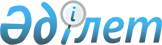 Кеден одағының "Темір жол жылжымалы құрамының қауіпсіздігі туралы" (КО ТР 001/2011), "Жоғары жылдамдықты темір жол көлігінің қауіпсіздігі туралы" (КО ТР 002/2011) және "Темір жол көлігі инфрақұрылымының қауіпсіздігі туралы" (КО ТР 003/2011) техникалық регламенттерінің талаптарын іске асыру үшін қажетті стандарттардың тізбелері туралыЕуразиялық экономикалық комиссия Алқасының 2022 жылғы 29 наурыздағы № 48 шешімі
      Еуразиялық экономикалық одақ шеңберіндегі техникалық реттеу туралы хаттаманың (2014 жылғы 29 мамырдағы Еуразиялық экономикалық одақ туралы шартқа № 9 қосымша) 4-тармағына және Жоғары Еуразиялық экономикалық кеңестің 2014 жылғы 23 желтоқсандағы № 98 шешімімен бекітілген Еуразиялық экономикалық комиссияның Жұмыс регламентіне № 2 қосымшаның 5-тармағына сәйкес Еуразиялық экономикалық комиссия Алқасы шешті:
      1. Қоса беріліп отырған:
      ерікті негізде қолдану нәтижесінде Кеден одағының "Темір жол жылжымалы құрамының қауіпсіздігі туралы" (КО ТР 001/2011) техникалық регламенті талаптарының сақталуы қамтамасыз етілетін халықаралық және өңірлік (мемлекетаралық) стандарттардың, ал олар болмаған жағдайда – ұлттық (мемлекеттік) стандарттардың тізбесі; 
      зерттеулер (сынақтар) және өлшемдер қағидалары мен әдістерін, соның ішінде Кеден одағының "Темір жол жылжымалы құрамының қауіпсіздігі туралы" (КО ТР 001/2011) техникалық регламентінің талаптарын қолдану мен орындау және техникалық реттеу объектілерінің сәйкестігін бағалауды жүзеге асыру үшін қажетті үлгілерді іріктеу қағидаларын қамтитын халықаралық және өңірлік (мемлекетаралық) стандарттардың, ал олар болмаған жағдайда – ұлттық (мемлекеттік) стандарттардың тізбесі;
      ерікті негізде қолдану нәтижесінде Кеден одағының "Жоғары жылдамдықты темір жол көлігінің қауіпсіздігі туралы" (КО ТР 002/2011) техникалық регламенті талаптарының сақталуы қамтамасыз етілетін халықаралық және өңірлік (мемлекетаралық) стандарттардың, ал олар болмаған жағдайда – ұлттық (мемлекеттік) стандарттардың тізбесі;
      зерттеулер (сынақтар) және өлшемдер қағидалары мен әдістерін, соның ішінде Кеден одағының "Жоғары жылдамдықты темір жол көлігінің қауіпсіздігі туралы" (КО ТР 002/2011) техникалық регламентінің талаптарын қолдану мен орындау және техникалық реттеу объектілерінің сәйкестігін бағалауды жүзеге асыру үшін қажетті үлгілерді іріктеу қағидаларын қамтитын халықаралық және өңірлік (мемлекетаралық) стандарттардың, ал олар болмаған жағдайда – ұлттық (мемлекеттік) стандарттардың тізбесі;
      ерікті негізде қолдану нәтижесінде Кеден одағының "Темір жол көлігі инфрақұрылымының қауіпсіздігі туралы" (КО ТР 003/2011)  техникалық регламенті талаптарының сақталуы қамтамасыз етілетін халықаралық және өңірлік (мемлекетаралық) стандарттардың, ал олар болмаған жағдайда – ұлттық (мемлекеттік) стандарттардың тізбесі;
      зерттеулер (сынақтар) және өлшемдер қағидалары мен әдістерін, соның ішінде Кеден одағының "Темір жол көлігі инфрақұрылымының қауіпсіздігі туралы" (КО ТР 003/2011) техникалық регламентінің талаптарын қолдану мен орындау және техникалық реттеу объектілерінің сәйкестігін бағалауды жүзеге асыру үшін қажетті үлгілерді іріктеу қағидаларын қамтитын халықаралық және өңірлік (мемлекетаралық) стандарттардың, ал олар болмаған жағдайда – ұлттық (мемлекеттік) стандарттардың тізбесі бекітілсін.
      2. Кеден одағы Комиссиясының "Кеден одағының "Темір жол жылжымалы құрамының қауіпсіздігі туралы", "Жоғары жылдамдықты темір жол көлігінің қауіпсіздігі туралы" және "Темір жол көлігі инфрақұрылымының қауіпсіздігі туралы" техникалық регламенттерін қабылдау туралы" 2011 жылғы 15 шілдедегі № 710 шешімінің 2-тармағының күші жойылды деп танылсын.
      3. Осы Шешім ресми жарияланған күнінен бастап күнтізбелік 10 күн өткен соң күшіне енеді. Ерікті негізде қолдану нәтижесінде Кеден одағының "Темір жол жылжымалы құрамының қауіпсіздігі туралы" (КО ТР 001/2011) техникалық регламенті талаптарының сақталуы қамтамасыз етілетін халықаралық және өңірлік (мемлекетаралық) стандарттардың, ал олар болмаған жағдайда – ұлттық (мемлекеттік) стандарттардың ТІЗБЕСІ
      _____________________
      * - егер осы жабдық теміржол жылжымалы құрамында орнатылса, көрсеткіш тексеріледі Зерттеулер (сынақтар) және өлшемдер қағидалары мен әдістерін, соның ішінде Кеден одағының "Темір жол жылжымалы құрамының қауіпсіздігі туралы" (КО ТР 001/2011) техникалық регламентінің талаптарын қолдану мен орындау және техникалық реттеу объектілерінің сәйкестігін бағалауды жүзеге асыру үшін қажетті үлгілерді іріктеу қағидаларын қамтитын халықаралық және өңірлік (мемлекетаралық) стандарттардың, ал олар болмаған жағдайда – ұлттық (мемлекеттік) стандарттардың ТІЗБЕСІ
      _______________________
      * - егер жабдық жылжымалы темір жол құрамында орнатылған болса, әдіс соған қолданылады Ерікті негізде қолдану нәтижесінде Кеден одағының "Жоғары жылдамдықты темір жол көлігінің қауіпсіздігі туралы" (КО ТР 002/2011)  техникалық регламенті талаптарының сақталуы қамтамасыз етілетін халықаралық және өңірлік (мемлекетаралық) стандарттардың, ал олар болмаған жағдайда – ұлттық (мемлекеттік) стандарттардың ТІЗБЕСІ
      ______________________
      * - егер осы жабдық теміржол жылжымалы құрамында орнатылса, көрсеткіш тексеріледі Зерттеулер (сынақтар) және өлшемдер қағидалары мен әдістерін, соның ішінде Кеден одағының "Жоғары жылдамдықты темір жол көлігінің қауіпсіздігі туралы" (КО ТР 002/2011) техникалық регламентінің талаптарын қолдану мен орындау және техникалық реттеу объектілерінің сәйкестігін бағалауды жүзеге асыру үшін қажетті үлгілерді іріктеу қағидаларын қамтитын халықаралық және өңірлік (мемлекетаралық) стандарттардың, ал олар болмаған жағдайда – ұлттық (мемлекеттік) стандарттардың ТІЗБЕСІ
      ________________________
      * - егер жабдық жылжымалы темір жол құрамында орнатылған болса, әдіс соған қолданылады Ерікті негізде қолдану нәтижесінде Кеден одағының "Темір жол көлігі инфрақұрылымының қауіпсіздігі туралы" (КО ТР 003/2011)  техникалық регламенті талаптарының сақталуы қамтамасыз етілетін халықаралық және өңірлік (мемлекетаралық) стандарттардың, ал олар болмаған жағдайда – ұлттық (мемлекеттік) стандарттардың ТІЗБЕСІ Зерттеулер (сынақтар) және өлшемдер қағидалары мен әдістерін, соның ішінде Кеден одағының "Темір жол көлігі инфрақұрылымының қауіпсіздігі туралы" (КО ТР 003/2011) техникалық регламентінің талаптарын қолдану мен орындау және техникалық реттеу объектілерінің сәйкестігін бағалауды жүзеге асыру үшін қажетті үлгілерді іріктеу қағидаларын қамтитын халықаралық және өңірлік (мемлекетаралық) стандарттардың, ал олар болмаған жағдайда – ұлттық (мемлекеттік) стандарттардың ТІЗБЕСІ
					© 2012. Қазақстан Республикасы Әділет министрлігінің «Қазақстан Республикасының Заңнама және құқықтық ақпарат институты» ШЖҚ РМК
				
      Еуразиялық экономикалық комиссияАлқасының Төрағасы 

М. Мясникович
Еуразиялық экономикалық
комиссия Алқасының
2022 жылғы 29 наурыздағы
№ 48 шешімімен
БЕКІТІЛГЕН
Р/с №
Еуразиялық экономикалық одақтың техникалық регламентінің құрылымдық элементі немесе техникалық реттеу объектісі
Стандартты таңбалау және оның атауы
Ескертпе
Ескертпе
1
2
3
4
4
I. Темір жол жылжымалы құрамы
I. Темір жол жылжымалы құрамы
I. Темір жол жылжымалы құрамы
I. Темір жол жылжымалы құрамы
I. Темір жол жылжымалы құрамы
1. Бункерлік типтегі вагондар
1. Бункерлік типтегі вагондар
1. Бункерлік типтегі вагондар
1. Бункерлік типтегі вагондар
1. Бункерлік типтегі вагондар
1. 
V бөлімнің 13-тармағының "а" тармақшасы 
4.2 және 4.3-тармақтар
МЕМСТ 9238-2013 "Жылжымалы темір жол құрамының және құрылыстардың жақындау габариттері"
2. 
V бөлімнің 13-тармағының "б" тармақшасы
4.1.2-тармақ
МЕМСТ 30243.1-2021 "Сусымалы жүктерге арналған ашық жолтабандары 1520 мм хоппер-вагондар. Жалпы техникалық шарттар"
3. 
V бөлімнің 13-тармағының "б" тармақшасы
4.1.2-тармақ 
МЕМСТ 34765-2021 "Бункерлік үлгідегі жүк вагондары. Жалпы техникалық шарттар" 
4. 
V бөлімнің 13-тармағының "б" тармақшасы
4.1.2-тармақ
МЕМСТ 30243.2-97 "Цемент тасымалдауға арналған жабық жолтабандары 1520 мм хоппер-вагондар. Жалпы техникалық шарттар"
5. 
V бөлімнің 13-тармағының "б" тармақшасы
4.1.2-тармақ 
МЕМСТ 30243.3-99 "Сусымалы жүктерге арналған жолтабаны 1520 мм жабық хоппер вагондар. Жалпы техникалық шарттар"
6. 
V бөлімнің 13-тармағының "б" тармақшасы
6.1.3-тармақтың 6.2-формуласы 1-кестемен бірге (1а режимі)
МЕМСТ 33211-2014 "Жүк вагондары. Беріктік пен динамикалық қасиеттерге қойылатын талаптар"
7. 
V бөлімнің 13-тармағының "б" тармақшасы
5.2-тармақ
МЕМСТ 30243.2-97 "Цемент тасымалдауға арналған жабық жолтабандары 1520 мм хоппер-вагондар. Жалпы техникалық шарттар"
8. 
V бөлімнің 13-тармағының "б" тармақшасы
5.3-тармақ 
МЕМСТ 30243.3-99 "Сусымалы жүктерге арналған жолтабаны 1520 мм жабық хоппер вагондар. Жалпы техникалық шарттар"
9. 
V бөлімнің 13-тармағының "в" тармақшасы
4.2 және 4.3-тармақтар
МЕМСТ 9238-2013 "Жылжымалы темір жол құрамының және құрылыстардың жақындау габариттері"
10. 
V бөлімнің 13-тармағының "в" тармақшасы
4.1.4-тармақтың "б" тармақшасы
МЕМСТ 30243.1-2021 "Сусымалы жүктерге арналған ашық жолтабандары 1520 мм хоппер-вагондар. Жалпы техникалық шарттар"
11. 
V бөлімнің 13-тармағының "в" тармақшасы
4.1.4-тармақтың "б" тармақшасы 
МЕМСТ 34765-2021 "Бункерлік үлгідегі жүк вагондары. Жалпы техникалық шарттар"
12. 
V бөлімнің 13-тармағының "в" тармақшасы
8.2, 8.4 және 8.5-тармақтар 
МЕМСТ 33211-2014 "Жүк вагондары. Беріктік пен динамикалық қасиеттерге қойылатын талаптар"
13. 
V бөлімнің 13-тармағының "в" тармақшасы
4.1.3, 5.4-тармақтың екінші абзацы
МЕМСТ 30243.2-97 "Цемент тасымалдауға арналған жабық жолтабандары 1520 мм хоппер-вагондар. Жалпы техникалық шарттар"
14. 
V бөлімнің 13-тармағының "в" тармақшасы
 4.1.3, 5.5-тармақтың екінші абзацы
МЕМСТ 30243.3-99 "Сусымалы жүктерге арналған жолтабаны 1520 мм жабық хоппер вагондар. Жалпы техникалық шарттар"
15. 
V бөлімнің 13-тармағының "г" тармақшасы
4-көрсеткіш, 14-кесте 7.1.8, 7.3-тармақтар
МЕМСТ 33211-2014 "Жүк вагондары. Беріктік пен динамикалық қасиеттерге қойылатын талаптар"
16. 
V бөлімнің 13-тармағының "г" тармақшасы
5.3-тармақ
МЕМСТ 30243.2-97 "Цемент тасымалдауға арналған жабық жолтабандары 1520 мм хоппер-вагондар. Жалпы техникалық шарттар"
17. 
V бөлімнің 13-тармағының "г" тармақшасы
5.4-тармақ
МЕМСТ 30243.3-99 "Сусымалы жүктерге арналған жолтабаны 1520 мм жабық хоппер вагондар. Жалпы техникалық шарттар"
18. 
V бөлімнің 13-тармағының "д" тармақшасы
7.4-тармақ 5.3-тармақпен бірге
МЕМСТ 33211-2014 "Жүк вагондары. Беріктік пен динамикалық қасиеттерге қойылатын талаптар"
19. 
V бөлімнің 13-тармағының "д" тармақшасы
5.3-тармақ
МЕМСТ 30243.2-97 "Цемент тасымалдауға арналған жабық жолтабандары 1520 мм хоппер-вагондар. Жалпы техникалық шарттар"
20. 
V бөлімнің 13-тармағының "д" тармақшасы
5.4-тармақ
МЕМСТ 30243.3-99 "Сусымалы жүктерге арналған жолтабаны 1520 мм жабық хоппер вагондар. Жалпы техникалық шарттар"
21. 
V бөлімнің 13-тармағының "е" тармақшасы
5.1.2 және 5.3.1-тармақтар
МЕМСТ 32880-2014 "Темір жол жылжымалы құрамының тұрақ тежегіші. Техникалық шарттар"
22. 
V бөлімнің 13-тармағының "ж" тармақшасы
8.2 және 8.4-тармақтар
МЕМСТ 33211-2014 "Жүк вагондары. Беріктік пен динамикалық қасиеттерге қойылатын талаптар"
23. 
V бөлімнің 13-тармағының "ж" тармақшасы
5.4-тармақ
МЕМСТ 30243.2-97 "Цемент тасымалдауға арналған жабық жолтабандары 1520 мм хоппер-вагондар. Жалпы техникалық шарттар"
24. 
V бөлімнің 13-тармағының "ж" тармақшасы
5.5-тармақ
МЕМСТ 30243.3-99 "Сусымалы жүктерге арналған жолтабаны 1520 мм жабық хоппер вагондар. Жалпы техникалық шарттар"
25. 
V бөлімнің 13-тармағының "з" тармақшасы
4.2-тармақ ("тежеу жолы" көрсеткіші бөлігінде)
МЕМСТ 34434-2018 "Жүк темір жол вагондарының тежеу жүйелері. Техникалық талаптар және есептеу ережелері"
26. 
V бөлімнің 13-тармағының "и" тармақшасы
4-бөлімнің 1-кестесі 
МЕМСТ 34759-2021 "Темір жол жылжымалы құрамы. Темір жолға жол берілетін әсер ету нормалары және сынау әдістері"
27. 
V бөлімнің 13-тармағының "и" тармақшасы
МЕМСТ Р 55050-2012 "Темір жол жылжымалы құрамы. Темір жолға жол берілетін әсер ету нормалары және сынау әдістері"
31.12.2023 дейін қолданылады
31.12.2023 дейін қолданылады
28. 
V бөлімнің 13-тармағының "м" тармақшасы
4.2.2 және 5.3-тармақтар 
МЕМСТ 30243.1-2021 "Сусымалы жүктерге арналған ашық жолтабандары 1520 мм хоппер-вагондар. Жалпы техникалық шарттар"
29. 
V бөлімнің 13-тармағының "м" тармақшасы
5.12 және 5.18-тармақтар
МЕМСТ 30243.2-97 "Цемент тасымалдауға арналған жабық жолтабандары 1520 мм хоппер-вагондар. Жалпы техникалық шарттар"
30. 
V бөлімнің 13-тармағының "м" тармақшасы
4.2.4, 5.11, 5.13 және 5.19-тармақтар
МЕМСТ 30243.3-99 "Сусымалы жүктерге арналған жолтабаны 1520 мм жабық хоппер вагондар. Жалпы техникалық шарттар"
31. 
V бөлімнің 13-тармағының "м" тармақшасы
4.2.3 және 5.14-тармақтар 
МЕМСТ 34765-2021 "Бункерлік үлгідегі жүк вагондары. Жалпы техникалық шарттар"
32. 
V бөлімнің 13-тармағының "р" тармақшасы
6.1.3-тармақтың 6.2-формуласы 1-кестемен бірге (1а, 1в және 1г режимдері)
МЕМСТ 33211-2014 "Жүк вагондары. Беріктік пен динамикалық қасиеттерге қойылатын талаптар"
33. 
V бөлімнің 13-тармағының "р" тармақшасы
5.2-тармақ
МЕМСТ 30243.2-97 "Цемент тасымалдауға арналған жабық жолтабандары 1520 мм хоппер-вагондар. Жалпы техникалық шарттар"
34. 
V бөлімнің 13-тармағының "р" тармақшасы
5.3-тармақ
МЕМСТ 30243.3-99 "Сусымалы жүктерге арналған жолтабаны 1520 мм жабық хоппер вагондар. Жалпы техникалық шарттар"
35. 
V бөлімнің 13-тармағының "т" тармақшасы
6.3.8-тармақ 4.6-тармақпен бірге
МЕМСТ 33211-2014 "Жүк вагондары. Беріктік пен динамикалық қасиеттерге қойылатын талаптар"
36. 
V бөлімнің 13-тармағының "т" тармақшасы
5.2-тармақ
МЕМСТ 30243.2-97 "Цемент тасымалдауға арналған жабық жолтабандары 1520 мм хоппер-вагондар. Жалпы техникалық шарттар"
37. 
V бөлімнің 13-тармағының "т" тармақшасы
5.3-тармақ
МЕМСТ 30243.3-99 "Сусымалы жүктерге арналған жолтабаны 1520 мм жабық хоппер вагондар. Жалпы техникалық шарттар"
38. 
V бөлімнің 13-тармағының "х" тармақшасы
8.5-тармақ
МЕМСТ 33211-2014 "Жүк вагондары. Беріктік пен динамикалық қасиеттерге қойылатын талаптар"
39. 
V бөлімнің 13-тармағының "х" тармақшасы
5.4-тармақ
МЕМСТ 30243.2-97 "Цемент тасымалдауға арналған жабық жолтабандары 1520 мм хоппер-вагондар. Жалпы техникалық шарттар"
40. 
V бөлімнің 13-тармағының "х" тармақшасы
5.5-тармақ
МЕМСТ 30243.3-99 "Сусымалы жүктерге арналған жолтабаны 1520 мм жабық хоппер вагондар. Жалпы техникалық шарттар"
41. 
V бөлімнің 13-тармағының "ч" тармақшасы
8.2 және 8.4-тармақтар
МЕМСТ 33211-2014 "Жүк вагондары. Беріктік пен динамикалық қасиеттерге қойылатын талаптар"
42. 
V бөлімнің 13-тармағының "ч" тармақшасы
4.2.1 және 5.4-тармақтар
МЕМСТ 30243.2-97 "Цемент тасымалдауға арналған жабық жолтабандары 1520 мм хоппер-вагондар. Жалпы техникалық шарттар"
43. 
V бөлімнің 13-тармағының "ч" тармақшасы
4.2.1 және 5.5-тармақтар
МЕМСТ 30243.3-99 "Сусымалы жүктерге арналған жолтабаны 1520 мм жабық хоппер вагондар. Жалпы техникалық шарттар"
44. 
V бөлімнің 13-тармағының "ч" тармақшасы
2-кесте, 6.1-тармақтың үшінші жолы 
МЕМСТ 22235-2010 "Жолтабаны 1520 мм магистральдық темір жол жүк вагондары. Тиеу-түсіру және маневрлік жұмыстарды жүргізу кезінде сақталуын қамтамасыз ету жөніндегі жалпы талаптар"
45. 
V бөлімнің 15-тармағы
6.1.3-тармақтың 6.2-формуласы 1-кестемен бірге (1а, 1в, 1г режимдері), 6.3.8-тармақ 4.6-тармақпен бірге
МЕМСТ 33211-2014 "Жүк вагондары. Беріктік пен динамикалық қасиеттерге қойылатын талаптар"
46. 
V бөлімнің 15-тармағы
5.2-тармақ
МЕМСТ 30243.2-97 "Цемент тасымалдауға арналған жабық жолтабандары 1520 мм хоппер-вагондар. Жалпы техникалық шарттар"
47. 
V бөлімнің 15-тармағы
5.3-тармақ
МЕМСТ 30243.3-99 "Сусымалы жүктерге арналған жолтабаны 1520 мм жабық хоппер вагондар. Жалпы техникалық шарттар"
48. 
V бөлімнің 21-тармағы 
5-бөлім
ҚР СТ 1818-2008 "Жүк вагондарының сатылары, басқыштары және тұтқалары. Техникалық талаптар"
49. 
V бөлімнің 44-тармағы
4.2-тармақ ("тежеу жолы" көрсеткіші бөлігінде)
МЕМСТ 34434-2018 "Жүк темір жол вагондарының тежеу жүйелері. Техникалық талаптар және есептеу ережелері"
50. 
V бөлімнің 47-тармағы*
5.1.2 және 5.3.1-тармақтар
 МЕМСТ 32880-2014 "Темір жол жылжымалы құрамының тұрақ тежегіші. Техникалық шарттар"
51. 
V бөлімнің 48-тармағы
6.1.3-тармақтың 6.2-формуласы, 4.3.14-тармақпен бірге
МЕМСТ 33211-2014 "Жүк вагондары. Беріктік пен динамикалық қасиеттерге қойылатын талаптар"
52. 
V бөлімнің 48-тармағы
4.2.1 және 5.14-тармақтар
МЕМСТ 30243.2-97 "Цемент тасымалдауға арналған жабық жолтабандары 1520 мм хоппер-вагондар. Жалпы техникалық шарттар"
53. 
V бөлімнің 48-тармағы
4.2.1 және 5.16-тармақтар
МЕМСТ 30243.3-99 "Сусымалы жүктерге арналған жолтабаны 1520 мм жабық хоппер вагондар. Жалпы техникалық шарттар"
54. 
V бөлімнің 53-тармағы
5.1.2-тармақ
МЕМСТ 33434-2015 "Темір жол жылжымалы құрамының тіркеу және автотіркеу құрылғысы. Техникалық талаптар және қабылдау ережелері"
55. 
V бөлімнің 59-тармағы
4.2.19 және 5.11-тармақтар
МЕМСТ 30243.1-2021 "Сусымалы жүктерге арналған ашық жолтабандары 1520 мм хоппер-вагондар. Жалпы техникалық шарттар"
56. 
V бөлімнің 59-тармағы
4.2.4, 5.2-5.4-тармақтар 
МЕМСТ 34765-2021 "Бункерлік үлгідегі жүк вагондары. Жалпы техникалық шарттар"
57. 
V бөлімнің 59-тармағы
5.9-тармақ 
МЕМСТ 30243.2-97 "Цемент тасымалдауға арналған жабық жолтабандары 1520 мм хоппер-вагондар. Жалпы техникалық шарттар"
58. 
V бөлімнің 59-тармағы
5.8-тармақ
МЕМСТ 30243.3-99 "Сусымалы жүктерге арналған жолтабаны 1520 мм жабық хоппер вагондар. Жалпы техникалық шарттар"
59. 
V бөлімнің 97-тармағы
4.13-тармақ (төртінші абзац)
МЕМСТ 2.601-2013 "Конструкторлық құжаттаманың бірыңғай жүйесі. Пайдалану құжаттары"
4.13-тармақ (төртінші абзац)
МЕМСТ Р 2.601-2019 "Конструкторлық құжаттаманың бірыңғай жүйесі. Пайдалану құжаттары"
60. 
V бөлімнің 99-тармағы
4.5.1, 4.5.2, 4.5.5 және 5.4-тармақтар (бірінші абзац)
МЕМСТ 30243.1-2021 "Сусымалы жүктерге арналған ашық жолтабандары 1520 мм хоппер-вагондар. Жалпы техникалық шарттар"
61. 
V бөлімнің 99-тармағы
4.6.1, 4.6.2, 4.6.6, 4.6.7, 5.3 және 5.6-тармақтар 
МЕМСТ 34765-2021 "Бункерлік үлгідегі жүк вагондары. Жалпы техникалық шарттар"
62. 
V бөлімнің 99-тармағы
4.4, 5.8 және 5.13-тармақтар (бірінші абзац)
МЕМСТ 30243.2-97 "Цемент тасымалдауға арналған жабық жолтабандары 1520 мм хоппер-вагондар. Жалпы техникалық шарттар"
63. 
V бөлімнің 99-тармағы
4.4, 5.7 және 5.15-тармақтар
МЕМСТ 30243.3-99 "Сусымалы жүктерге арналған жолтабаны 1520 мм жабық хоппер вагондар. Жалпы техникалық шарттар"
2. Изотермиялық вагондар
2. Изотермиялық вагондар
2. Изотермиялық вагондар
2. Изотермиялық вагондар
2. Изотермиялық вагондар
64. 
V бөлімнің 13-тармағының "а" тармақшасы
4.2 және 4.3-тармақтар
МЕМСТ 9238-2013 "Жылжымалы темір жол құрамының және құрылыстардың жақындау габариттері"
65. 
V бөлімнің 13-тармағының "б" тармақшасы
4.1.2-тармақ
МЕМСТ 10935-97 "Жолтабаны 1520 мм магистральдық темір жолдары жабық жүк вагондары. Жалпы техникалық шарттар"
66. 
V бөлімнің 13-тармағының "б" тармақшасы
6.1.3-тармақтың 6.2-формуласы 1-кестемен бірге (1а режимі)
МЕМСТ 33211-2014 "Жүк вагондары. Беріктік пен динамикалық қасиеттерге қойылатын талаптар"
67. 
V бөлімнің 13-тармағының "б" тармақшасы
4.2-тармақ.1 
МЕМСТ 10935-97 "Жолтабаны 1520 мм магистральдық темір жолдары жабық жүк вагондары. Жалпы техникалық шарттар"
68. 
V бөлімнің 13-тармағының "в" тармақшасы
4.2 және 4.3-тармақтар
МЕМСТ 9238-2013 "Жылжымалы темір жол құрамының және құрылыстардың жақындау габариттері"
69. 
V бөлімнің 13-тармағының "в" тармақшасы
2.2-тармақ
МЕМСТ 3475-81 "Жолтабаны 1520 (1524) мм темір жол жылжымалы құрамының автотіркегіш құрылғысы. Орнату өлшемдері"
70. 
V бөлімнің 13-тармағының "в" тармақшасы
8.2, 8.4 және 8.5-тармақтар
МЕМСТ 33211-2014 "Жүк вагондары. Беріктік пен динамикалық қасиеттерге қойылатын талаптар"
71. 
V бөлімнің 13-тармағының "в" тармақшасы
4.2.1-тармақ 
МЕМСТ 10935-97 "Жолтабаны 1520 мм магистральдық темір жолдары жабық жүк вагондары. Жалпы техникалық шарттар"
72. 
V бөлімнің 13-тармағының "г" тармақшасы
7.1.8-тармақтың 14-кестесінің 4-көрсеткіші, 7.3-тармақ 
МЕМСТ 33211-2014 "Жүк вагондары. Беріктік пен динамикалық қасиеттерге қойылатын талаптар"
73. 
V бөлімнің 13-тармағының "г" тармақшасы
4.2.1-тармақ 
МЕМСТ 10935-97 "Жолтабаны 1520 мм магистральдық темір жолдары жабық жүк вагондары. Жалпы техникалық шарттар"
74. 
V бөлімнің 13-тармағының "д" тармақшасы
7.4-тармақ 5.3-тармақпен бірге
МЕМСТ 33211-2014 "Жүк вагондары. Беріктік пен динамикалық қасиеттерге қойылатын талаптар"
75. 
V бөлімнің 13-тармағының "д" тармақшасы
4.2.1-тармақ 
МЕМСТ 10935-97 "Жолтабаны 1520 мм магистральдық темір жолдары жабық жүк вагондары. Жалпы техникалық шарттар"
76. 
V бөлімнің 13-тармағының "е" тармақшасы
5.1.2 және 5.3.1-тармақтар
МЕМСТ 32880-2014 "Темір жол жылжымалы құрамының тұрақ тежегіші. Техникалық шарттар"
77. 
V бөлімнің 13-тармағының "ж" тармақшасы
4.2.1 және 4.4.1-тармақтар 
МЕМСТ 10935-97 "Жолтабаны 1520 мм магистральдық темір жолдары жабық жүк вагондары. Жалпы техникалық шарттар"
78. 
V бөлімнің 13-тармағының "ж" тармақшасы
8.2 және 8.4-тармақтар
МЕМСТ 33211-2014 "Жүк вагондары. Беріктік пен динамикалық қасиеттерге қойылатын талаптар"
79. 
V бөлімнің 13-тармағының "з" тармақшасы
4.2-тармақ ("тежеу жолы" көрсеткіші бөлігінде)
МЕМСТ 34434-2018 "Жүк темір жол вагондарының тежеу жүйелері. Техникалық талаптар және есептеу ережелері"
80. 
V бөлімнің 13-тармағының "и" тармақшасы
4-бөлімнің 1-кестесі
МЕМСТ 34759-2021 "Темір жол жылжымалы құрамы. Темір жолға жол берілетін әсер ету нормалары және сынау әдістері"
81. 
V бөлімнің 13-тармағының "и" тармақшасы
МЕМСТ Р 55050-2012 "Темір жол жылжымалы құрамы. Темір жолға жол берілетін әсер ету нормалары және сынау әдістері"
31.12.2023 дейін қолданылады
31.12.2023 дейін қолданылады
82. 
V бөлімнің 13-тармағының "м" тармақшасы
5.34-тармақ 
МЕМСТ 10935-97 "Жолтабаны 1520 мм магистральдық темір жолдары жабық жүк вагондары. Жалпы техникалық шарттар"
83. 
V бөлімнің 13-тармағының "н" тармақшасы
4.1 және 4.3-тармақтар
МЕМСТ 33436.3-1-2015 (IEC 62236-3-1:2008) "Техникалық құралдардың үйлесімділігі электромагниттік. Темір жол көлігінің жүйелері мен жабдықтары. 3-1-бөлік. Темір жол жылжымалы құрамы. Сынақ талаптары мен әдістері"
84. 
V бөлімнің 13-тармағының "о" тармақшасы
6-бөлім, А қосымша (АЗ кесте)
МЕМСТ 33436.3-1-2015 (IEC 62236-3-1:2008) "Техникалық құралдардың электромагниттік үйлесімділігі. Темір жол көлігінің жүйелері мен жабдықтары. 3-1-бөлік. Темір жол жылжымалы құрамы. Сынақ талаптары мен әдістері"
85. 
V бөлімнің 13-тармағының "п" тармақшасы
5.27 және 5.28-тармақтар
МЕМСТ 10935-97 "Жолтабаны 1520 мм магистральдық темір жолдары жабық жүк вагондары. Жалпы техникалық шарттар"
86. 
V бөлімнің 13-тармағының "р" тармақшасы
6.1.3-тармақтың 6.2-формуласы 1-кестемен бірге (1а, 1в және 1г режимдері)
МЕМСТ 33211-2014 "Жүк вагондары. Беріктік пен динамикалық қасиеттерге қойылатын талаптар"
87. 
V бөлімнің 13-тармағының "р" тармақшасы
4.2.1-тармақ 
МЕМСТ 10935-97 "Жолтабаны 1520 мм магистральдық темір жолдары жабық жүк вагондары. Жалпы техникалық шарттар"
88. 
V бөлімнің 13-тармағының "т" тармақшасы
6.3.8-тармақ 4.6-тармақпен бірге
МЕМСТ 33211-2014 "Жүк вагондары. Беріктік пен динамикалық қасиеттерге қойылатын талаптар"
89. 
V бөлімнің 13-тармағының "т" тармақшасы
4.2.1-тармақ 
МЕМСТ 10935-97 "Жолтабаны 1520 мм магистральдық темір жолдары жабық жүк вагондары. Жалпы техникалық шарттар"
90. 
V бөлімнің 13-тармағының "у" тармақшасы
8.1.12, 8.2.1.5, 8.2.1.6 және 8.2.2.1-тармақтар
МЕМСТ 33798.1-2016 "Темір жол жылжымалы құрамының электр жабдығы. 1-бөлік. Жалпы пайдалану шарттары және техникалық шарттар"
91. 
V бөлімнің 13-тармағының "х" тармақшасы
8.5-тармақ
МЕМСТ 33211-2014 "Жүк вагондары. Беріктік пен динамикалық қасиеттерге қойылатын талаптар"
92. 
V бөлімнің 13-тармағының "х" тармақшасы
4.2.1-тармақ 
МЕМСТ 10935-97 "Жолтабаны 1520 мм магистральдық темір жолдары жабық жүк вагондары. Жалпы техникалық шарттар"
93. 
V бөлімнің 13-тармағының "ц" тармақшасы
4.2.1-тармақ 
МЕМСТ 10935-97 "Жолтабаны 1520 мм магистральдық темір жолдары жабық жүк вагондары. Жалпы техникалық шарттар"
94. 
V бөлімнің 13-тармағының "ч" тармақшасы
4.2.1-тармақ 
МЕМСТ 10935-97 "Жолтабаны 1520 мм магистральдық темір жолдары жабық жүк вагондары. Жалпы техникалық шарттар"
95. 
V бөлімнің 13-тармағының "ч" тармақшасы
8.2 және 8.4-тармақтар
МЕМСТ 33211-2014 "Жүк вагондары. Беріктік пен динамикалық қасиеттерге қойылатын талаптар"
96. 
V бөлімнің 13-тармағының "ч" тармақшасы
2-кесте, 6.1-тармақтың үшінші жолы 
МЕМСТ 22235-2010 "Жолтабаны 1520 мм магистральдық темір жол жүк вагондары. Тиеу-түсіру және маневрлік жұмыстарды жүргізу кезінде сақталуын қамтамасыз ету жөніндегі жалпы талаптар"
97. 
V бөлімнің 15-тармағы
6.1.3-тармақтың 6.2-формуласы 1-кестемен бірге (1а, 1в, 1г режимдері), 6.3.8-тармақ 4.6-тармақпен бірге
МЕМСТ 33211-2014 "Жүк вагондары. Беріктік пен динамикалық қасиеттерге қойылатын талаптар"
98. 
V бөлімнің 15-тармағы
4.2.1-тармақ 
МЕМСТ 10935-97 "Жолтабаны 1520 мм магистральдық темір жолдары жабық жүк вагондары. Жалпы техникалық шарттар"
99. 
V бөлімнің 21-тармағы
5-бөлім
ҚР СТ 1818-2008 "Жүк вагондарының сатылары, басқыштары және тұтқалары. Техникалық талаптар"
100. 
V бөлімнің 44-тармағы
4.2-тармақ ("тежеу жолы" көрсеткіші бөлігінде)
МЕМСТ 34434-2018 "Жүк темір жол вагондарының тежеу жүйелері. Техникалық талаптар және есептеу ережелері"
101. 
V бөлімнің 47-тармағы*
5.1.2 және 5.3.1-тармақтар
МЕМСТ 32880-2014 "Темір жол жылжымалы құрамының тұрақ тежегіші. Техникалық шарттар"
102. 
V бөлімнің 48-тармағы
6.1.3-тармақтың 6.2-формуласы 4.3.14-кестемен бірге
МЕМСТ 33211-2014 "Жүк вагондары. Беріктік пен динамикалық қасиеттерге қойылатын талаптар"
103. 
V бөлімнің 48-тармағы
4.2.1 және 5.14-тармақтар
МЕМСТ 10935-97 "Жолтабаны 1520 мм магистральдық темір жолдары жабық жүк вагондары. Жалпы техникалық шарттар"
104. 
V бөлімнің 53-тармағы
5.1.2-тармақ
МЕМСТ 33434-2015 "Теміржол жылжымалы құрамының тіркеу және автотіркеу құрылғысы. Техникалық талаптар және қабылдау ережелері"
105. 
V бөлімнің 57-тармағы
5.33-тармақ
МЕМСТ 10935-97 "Жолтабаны 1520 мм магистральдық темір жолдары жабық жүк вагондары. Жалпы техникалық шарттар"
106. 
V бөлімнің 57-тармағы
4.1.13, 4.1.24, 4.1.28, 4.2.1.6, 4.2.9.1 - 4.2.9.10, 4.2.10.1 - 4.2.10.3, 4.2.10.5 және 4.2.11.25-тармақтар
МЕМСТ 34681-2020 "Локомотивтік тартқыш жолаушылар вагондары. Жалпы техникалық талаптар"
107. 
V бөлімнің 59-тармағы
5.10, 5.11 және 5.30-тармақтар
МЕМСТ 10935-97 "Жолтабаны 1520 мм магистральдық темір жолдары жабық жүк вагондары. Жалпы техникалық шарттар"
108. 
V бөлімнің 60-тармағы
5.12-тармақ
МЕМСТ 10935-97 "Жолтабаны 1520 мм магистральдық темір жолдары жабық жүк вагондары. Жалпы техникалық шарттар"
109. 
V бөлімнің 69-тармағы
4.2.11.10 - 4.2.11.12 және 4.2.11.19-тармақтар
МЕМСТ 34681-2020 "Локомотивтік тартқыш жолаушылар вагондары. Жалпы техникалық талаптар"
110. 
V бөлімнің 70-тармағы
4.2.11.15 және 4.2.11.17-тармақтар (жерге қосудың болуы бөлігінде)
МЕМСТ 34681-2020 "Локомотивтік тартқыш жолаушылар вагондары. Жалпы техникалық талаптар"
111. 
V бөлімнің 72-тармағы
4.1 және 4.3-тармақтар
МЕМСТ 33436.3-1-2015 "Электромагниттік техникалық құралдардың үйлесімділігі. Темір жол көлігінің жүйелері мен жабдықтары. 3-1-бөлік. Темір жол жылжымалы құрамы. Сынақ талаптары мен әдістері"
112. 
V бөлімнің 73-тармағы*
8.1.17-тармақ 
МЕМСТ 33798.1-2016 "Темір жол жылжымалы құрамының электр жабдығы. 1-бөлік. Жалпы пайдалану шарттары және техникалық талаптар"
113. 
V бөлімнің 74-тармағы*
8.1-тармақ (өрт дабылы қондырғысының болуы және жұмыс қабілеттілігі бөлігінде), 8.2 (өрт дабылы қондырғысының болуы және жұмыс қабілеттілігі бөлігінде), 8.3- 8.5, 8.8, 10.1 - 10.4, 11.5 - 11.6 (автоматты өрт сөндіру қондырғысына және газ талдағыштарға қойылатын талаптар бөлігінде) 
МЕМСТ Р 55183-2012 "Локомотивтік тартқыш жолаушылар вагондары. Өрт қауіпсіздігі талаптары"
114. 
V бөлімнің 77-тармағы*
4.1.28-тармақ
МЕМСТ 34681-2020 "Локомотивтік тартқыш жолаушылар вагондары. Жалпы техникалық талаптар"
115. 
V бөлімнің 92-тармағы
5.15-тармақ
МЕМСТ 10935-97 "Жолтабаны 1520 мм магистральдық темір жолдары жабық жүк вагондары. Жалпы техникалық шарттар"
116. 
V бөлімнің 97-тармағы
4.13-тармақ (төртінші абзац)
МЕМСТ 2.601-2013 "Конструкторлық құжаттаманың бірыңғай жүйесі (ЕСКД). Пайдалану құжаттары"
117. 
V бөлімнің 97-тармағы
4.13-тармақ (төртінші абзац)
МЕМСТ Р 2.601-2019 "Конструкторлық құжаттаманың бірыңғай жүйесі (ЕСКД). Пайдалану құжаттары"
31.12.2027 дейін қолданылады
31.12.2027 дейін қолданылады
118. 
V бөлімнің 99-тармағы
4.5-тармақ
МЕМСТ 10935-97 "Жолтабаны 1520 мм магистральдық темір жолдары жабық жүк вагондары. Жалпы техникалық шарттар"
3. Жабық вагондар
3. Жабық вагондар
3. Жабық вагондар
3. Жабық вагондар
3. Жабық вагондар
119. 
V бөлімнің 13-тармағының "а" тармақшасы
4.2 және 4.3-тармақтар
МЕМСТ 9238-2013 "Жылжымалы темір жол құрамының және құрылыстардың жақындау габариттері"
120. 
V бөлімнің 13-тармағының "б" тармақшасы
4.1.2-тармақ
МЕМСТ 10935-97 "Жолтабаны 1520 мм магистральдық темір жолдары жабық жүк вагондары. Жалпы техникалық шарттар"
121. 
V бөлімнің 13-тармағының "б" тармақшасы
6.1.3-тармақтың 6.2-формуласы 1-кестемен бірге (1а режимі)
МЕМСТ 33211-2014 "Жүк вагондары. Беріктік пен динамикалық қасиеттерге қойылатын талаптар"
122. 
V бөлімнің 13-тармағының "б" тармақшасы
4.2.1-тармақ 
МЕМСТ 10935-97 "Жолтабаны 1520 мм магистральдық темір жолдары жабық жүк вагондары. Жалпы техникалық шарттар"
123. 
V бөлімнің 13-тармағының "в" тармақшасы
4.2 және 4.3-тармақтар
МЕМСТ 9238-2013 "Жылжымалы темір жол құрамының және құрылыстардың жақындау габариттері"
124. 
V бөлімнің 13-тармағының "в" тармақшасы
2.2-тармақ
МЕМСТ 3475-81 "Жолтабаны 1520 (1524) ММ темір жол жылжымалы құрамының автотіркегіш құрылғысы. Орнату өлшемдері"
125. 
V бөлімнің 13-тармағының "в" тармақшасы
8.2, 8.4 және 8.5-тармақтар
МЕМСТ 33211-2014 "Жүк вагондары. Беріктік пен динамикалық қасиеттерге қойылатын талаптар"
126. 
V бөлімнің 13-тармағының "в" тармақшасы
4.2.1-тармақ 
МЕМСТ 10935-97 "Жолтабаны 1520 мм магистральдық темір жолдары жабық жүк вагондары. Жалпы техникалық шарттар"
127. 
V бөлімнің 13-тармағының "г" тармақшасы
7.1.8-тармақтың 14-кестесінің 4-көрсеткіші, және 7.3-тармақ
МЕМСТ 33211-2014 "Жүк вагондары. Беріктік пен динамикалық қасиеттерге қойылатын талаптар"
128. 
V бөлімнің 13-тармағының "г" тармақшасы
4.2.1-тармақ
МЕМСТ 10935-97 "Жолтабаны 1520 мм магистральдық темір жолдары жабық жүк вагондары. Жалпы техникалық шарттар"
129. 
V бөлімнің 13-тармағының "д" тармақшасы
7.4-тармақ, 5.3-тармақпен бірге
МЕМСТ 33211-2014 "Жүк вагондары. Беріктік пен динамикалық қасиеттерге қойылатын талаптар"
130. 
V бөлімнің 13-тармағының "д" тармақшасы
4.2.1-тармақ
МЕМСТ 10935-97 "Жолтабаны 1520 мм магистральдық темір жолдары жабық жүк вагондары. Жалпы техникалық шарттар"
131. 
V бөлімнің 13-тармағының "е" тармақшасы
5.1.2 және 5.3.1-тармақтар
МЕМСТ 32880-2014 "Темір жол жылжымалы құрамының тұрақ тежегіші. Техникалық шарттар"
132. 
V бөлімнің 13-тармағының "ж" тармақшасы
4.2.1 және 4.4.1-тармақтар
МЕМСТ 10935-97 "Жолтабаны 1520 мм магистральдық темір жолдары жабық жүк вагондары. Жалпы техникалық шарттар"
133. 
V бөлімнің 13-тармағының "ж" тармақшасы
8.2 және 8.4-тармақтар
МЕМСТ 33211-2014 "Жүк вагондары. Беріктік пен динамикалық қасиеттерге қойылатын талаптар"
134. 
V бөлімнің 13-тармағының "з" тармақшасы
4.2-тармақ ("тежеу жолы" көрсеткіші бөлігінде)
МЕМСТ 34434-2018 "Жүк темір жол вагондарының тежеу жүйелері. Техникалық талаптар және есептеу ережелері"
135. 
V бөлімнің 13-тармағының "и" тармақшасы
4-бөлімнің 1-кестесі
МЕМСТ 34759-2021 "Темір жол жылжымалы құрамы. Темір жолға жол берілетін әсер ету нормалары және сынау әдістері"
136. 
V бөлімнің 13-тармағының "и" тармақшасы
МЕМСТ Р 55050-2012 "Темір жол жылжымалы құрамы. Темір жолға жол берілетін әсер ету нормалары және сынау әдістері"
31.12.2023 дейін қолданылады
31.12.2023 дейін қолданылады
137. 
V бөлімнің 13-тармағының "м" тармақшасы
5.34-тармақ
МЕМСТ 10935-97 "Жолтабаны 1520 мм магистральдық темір жолдары жабық жүк вагондары. Жалпы техникалық шарттар"
138. 
V бөлімнің 13-тармағының "р" тармақшасы
6.1.3-тармақтың 6.2-формуласы 1-кестемен бірге (1а, 1в және 1г режимдері)
МЕМСТ 33211-2014 "Жүк вагондары. Беріктік пен динамикалық қасиеттерге қойылатын талаптар"
139. 
V бөлімнің 13-тармағының "р" тармақшасы
4.2.1-тармақ
МЕМСТ 10935-97 "Жолтабаны 1520 мм магистральдық темір жолдары жабық жүк вагондары. Жалпы техникалық шарттар"
140. 
V бөлімнің 13-тармағының "т" тармақшасы
6.3.8-тармақ, 4.6-тармақпен бірге
МЕМСТ 33211-2014 "Жүк вагондары. Беріктік пен динамикалық қасиеттерге қойылатын талаптар"
141. 
V бөлімнің 13-тармағының "т" тармақшасы
4.2.1-тармақ
МЕМСТ 10935-97 "Жолтабаны 1520 мм магистральдық темір жолдары жабық жүк вагондары. Жалпы техникалық шарттар"
142. 
V бөлімнің 13-тармағының "ф" тармақшасы
6.1.3-тармақтың 6.2-формуласы 4.1.3-кестемен бірге және 4.3.13 тармақ
МЕМСТ 33211-2014 "Жүк вагондары. Беріктік пен динамикалық қасиеттерге қойылатын талаптар"
143. 
V бөлімнің 13-тармағының "ф" тармақшасы
4.2.1-тармақ
МЕМСТ 10935-97 "Жолтабаны 1520 мм магистральдық темір жолдары жабық жүк вагондары. Жалпы техникалық шарттар"
144. 
V бөлімнің 13-тармағының "х" тармақшасы
8.5-тармақ
МЕМСТ 33211-2014 "Жүк вагондары. Беріктік пен динамикалық қасиеттерге қойылатын талаптар"
145. 
V бөлімнің 13-тармағының "х" тармақшасы
4.2.1-тармақ
МЕМСТ 10935-97 "Жолтабаны 1520 мм магистральдық темір жолдары жабық жүк вагондары. Жалпы техникалық шарттар"
146. 
V бөлімнің 13-тармағының "ч" тармақшасы
4.2.1-тармақ
МЕМСТ 10935-97 "Жолтабаны 1520 мм магистральдық темір жолдары жабық жүк вагондары. Жалпы техникалық шарттар"
147. 
V бөлімнің 13-тармағының "ч" тармақшасы
8.2 және 8.4-тармақтар
МЕМСТ 33211-2014 "Жүк вагондары. Беріктік пен динамикалық қасиеттерге қойылатын талаптар"
148. 
V бөлімнің 13-тармағының "ч" тармақшасы
2-кесте, 6.1-тармақтың үшінші жолы 
МЕМСТ 22235-2010 "Жолтабаны 1520 мм магистральдық темір жол жүк вагондары. Тиеу-түсіру және маневрлік жұмыстарды жүргізу кезінде сақталуын қамтамасыз ету жөніндегі жалпы талаптар"
149. 
V бөлімнің 15-тармағы
6.1.3-тармақтың 6.2-формуласы 1-кестемен бірге 
(1а, 1в, 1г режимдері), 6.3.8-тармақ 4.6-тармақпен бірге
МЕМСТ 33211-2014 "Жүк вагондары. Беріктік пен динамикалық қасиеттерге қойылатын талаптар"
150. 
V бөлімнің 15-тармағы
4.2.1-тармақ
МЕМСТ 10935-97 "Жолтабаны 1520 мм магистральдық темір жолдары жабық жүк вагондары. Жалпы техникалық шарттар"
151. 
V бөлімнің 21-тармағы
5-бөлім
ҚР СТ 1818-2008 "Жүк вагондарының сатылары, басқыштары және тұтқалары. Техникалық талаптар"
152. 
V бөлімнің 44-тармағы
4.2-тармақ ("тежеу жолы" көрсеткіші бөлігінде)
МЕМСТ 34434-2018 "Жүк темір жол вагондарының тежеу жүйелері. Техникалық талаптар және есептеу ережелері"
153. 
V бөлімнің 47-тармағы*
5.1.2 және 5.3.1-тармақтар
МЕМСТ 32880-2014 "Темір жол жылжымалы құрамының тұрақ тежегіші. Техникалық шарттар"
154. 
V бөлімнің 48-тармағы
6.1.3-тармақтың 6.2-формуласы 4.3.14-кестемен бірге 
МЕМСТ 33211-2014 "Жүк вагондары. Беріктік пен динамикалық қасиеттерге қойылатын талаптар"
155. 
V бөлімнің 48-тармағы
4.2.1 және 5.14-тармақтар
МЕМСТ 10935-97 "Жолтабаны 1520 мм магистральдық темір жолдары жабық жүк вагондары. Жалпы техникалық шарттар"
156. 
V бөлімнің 53-тармағы
5.1.2-тармақ
МЕМСТ 33434-2015 "Теміржол жылжымалы құрамының тіркеу және автотіркеу құрылғысы. Техникалық талаптар және қабылдау ережелері"
157. 
V бөлімнің 59-тармағы
5.10, 5.11 және 5.30-тармақтар
МЕМСТ 10935-97 "Жолтабаны 1520 мм магистральдық темір жолдары жабық жүк вагондары. Жалпы техникалық шарттар"
158. 
V бөлімнің 60-тармағы
5.12-тармақ
МЕМСТ 10935-97 "Жолтабаны 1520 мм магистральдық темір жолдары жабық жүк вагондары. Жалпы техникалық шарттар"
159. 
V бөлімнің 61-тармағы*
5.13-тармақ
МЕМСТ 10935-97 "Жолтабаны 1520 мм магистральдық темір жолдары жабық жүк вагондары. Жалпы техникалық шарттар"
160. 
V бөлімнің 92-тармағы
5.15-тармақ 
МЕМСТ 10935-97 "Жолтабаны 1520 мм магистральдық темір жолдары жабық жүк вагондары. Жалпы техникалық шарттар"
161. 
V бөлімнің 95-тармағы
4.2.6- 4.2.8, 5.6 (үшінші тармақша), 5.8 және 5.21-тармақтар 
МЕМСТ 10935-97 "Жолтабаны 1520 мм магистральдық темір жолдары жабық жүк вагондары. Жалпы техникалық шарттар"
162. 
V бөлімнің 97-тармағы
4.13-тармақ (төртінші абзац)
МЕМСТ 2.601-2013 "Конструкторлық құжаттаманың бірыңғай жүйесі (ЕСКД). Пайдалану құжаттары"
163. 
V бөлімнің 97-тармағы
4.13-тармақ (төртінші абзац)
МЕМСТ Р 2.601-2019 "Конструкторлық құжаттаманың бірыңғай жүйесі (ЕСКД). Пайдалану құжаттары"
31.12.2027 дейін қолданылады
31.12.2027 дейін қолданылады
164. 
V бөлімнің 99-тармағы
4.5-тармақ
МЕМСТ 10935-97 "Жолтабаны 1520 мм магистральдық темір жолдары жабық жүк вагондары. Жалпы техникалық шарттар"
4. Локомотивтік тартқыш магистральдық жолаушылар вагондары
4. Локомотивтік тартқыш магистральдық жолаушылар вагондары
4. Локомотивтік тартқыш магистральдық жолаушылар вагондары
4. Локомотивтік тартқыш магистральдық жолаушылар вагондары
4. Локомотивтік тартқыш магистральдық жолаушылар вагондары
165. 
V бөлімнің 13-тармағының "а" тармақшасы
4.1.7-тармақ
МЕМСТ 34681-2020 "Локомотивтік тартқыш жолаушылар вагондары. Жалпы техникалық талаптар"
166. 
V бөлімнің 13-тармағының "б" тармақшасы
4.1.2, 4.1.5 және 4.1.10-тармақтар
МЕМСТ 34681-2020 "Локомотивтік тартқыш жолаушылар вагондары. Жалпы техникалық талаптар"
167. 
V бөлімнің 13-тармағының "в" тармақшасы
4.1.7-тармақ
МЕМСТ 34681-2020 "Локомотивтік тартқыш жолаушылар вагондары. Жалпы техникалық талаптар"
168. 
V бөлімнің 13-тармағының "в" тармақшасы
5.1.9 - 5.1.11-тармақтар
МЕМСТ 33434-2015 "Теміржол жылжымалы құрамының тіркеу және автотіркеу құрылғысы. Техникалық талаптар және қабылдау ережелері"
169. 
V бөлімнің 13-тармағының "г" тармақшасы
4.1.3-тармақ
МЕМСТ 34681-2020 "Локомотивтік тартқыш жолаушылар вагондары. Жалпы техникалық талаптар"
170. 
V бөлімнің 13-тармағының "д" тармақшасы
4.1.4 -тармақ
МЕМСТ 34681-2020 "Локомотивтік тартқыш жолаушылар вагондары. Жалпы техникалық талаптар"
171. 
V бөлімнің 13-тармағының "е" тармақшасы
4.2.7.7-тармақ 
МЕМСТ 34681-2020 "Локомотивтік тартқыш жолаушылар вагондары. Жалпы техникалық талаптар"
172. 
V бөлімнің 13-тармағының "ж" тармақшасы
4.1.9, 4.2.5.1-4.2.5.3-тармақтар
МЕМСТ 34681-2020 "Локомотивтік тартқыш жолаушылар вагондары. Жалпы техникалық талаптар"
173. 
V бөлімнің 13-тармағының "з" тармақшасы
4.2.7.2 (бірінші абзац) және 4.2.7.13-тармақтар (тайғаққа қарсы құрылғымен жабдықталған вагондар үшін)
МЕМСТ 34681-2020 "Локомотивтік тартқыш жолаушылар вагондары. Жалпы техникалық талаптар"
174. 
V бөлімнің 13-тармағының "и" тармақшасы
4-бөлімнің 1-кестесі
МЕМСТ 34759–2021 "Темір жол жылжымалы құрамы. Темір жолға жол берілетін әсер ету нормалары және сынау әдістері"
175. 
V бөлімнің 13-тармағының "и" тармақшасы
4.1.11 және 4.1.12-тармақтар
МЕМСТ 34681-2020 "Локомотивтік тартқыш жолаушылар вагондары. Жалпы техникалық талаптар"
176. 
V бөлімнің 13-тармағының "м" тармақшасы
4.1.28, 4.2.8.3 (бірінші абзац), 4.2.8.4, 4.2.8.6, 4.2.9.8, 4.2.9.9, 4.3.2 және 4.3.3-тармақтар (бірінші сөйлем) 
МЕМСТ 34681-2020 "Локомотивтік тартқыш жолаушылар вагондары. Жалпы техникалық талаптар"
177. 
V бөлімнің 13-тармағының "н" тармақшасы
4.1 және 4.3-тармақтар 
МЕМСТ 33436.3-1-2015 (IEC 62236-3-1:2008) "Электромагниттік техникалық құралдардың үйлесімділігі. Темір жол көлігінің жүйелері мен жабдықтары. 3-1-бөлік. Темір жол жылжымалы құрамы. Сынақ талаптары мен әдістері"
178. 
V бөлімнің 13-тармағының "о" тармақшасы
4.2.11.2 (бірінші және бесінші абзацтар), 4.2.11.23 және 4.2.11.24-тармақтар
МЕМСТ 34681-2020 "Локомотивтік тартқыш жолаушылар вагондары. Жалпы техникалық талаптар"
179. 
V бөлімнің 13-тармағының "п" тармақшасы
4.2.1, 4.2.2, 4.3.1 - 4.3.6, 4.3.8, 5.2.1, 6.1 - 6.5, 8.1 (өрт дабылы қондырғысының болуы және жұмыс қабілеттілігі бөлігінде), 8.2 (өрт дабылы қондырғысының болуы және жұмыс қабілеттілігі бөлігінде), 8.3-8.5, 8.8, 9.2, 9.3, 10.1 - 10.4, 11.2 - 11.6-тармақтар 
МЕМСТ Р 55183-2012 "Локомотивтік тартқыш жолаушылар вагондары. Өрт қауіпсіздігі талаптары"
31.12.2027 дейін қолданылады
31.12.2027 дейін қолданылады
180. 
V бөлімнің 13-тармағының "р" тармақшасы
4.1.2, 4.1.10 және 4.2.2.1-тармақтар
МЕМСТ 34681-2020 "Локомотивтік тартқыш жолаушылар вагондары. Жалпы техникалық талаптар"
181. 
V бөлімнің 13-тармағының "т" тармақшасы
4.1.1-тармақ (вагон рамасы мен шанағы элементтерінің шаршауына төзімділік қоры коэффициентінің көрсеткіші бөлігінде)
МЕМСТ 34681-2020 "Локомотивтік тартқыш жолаушылар вагондары. Жалпы техникалық талаптар"
182. 
V бөлімнің 13-тармағының "у" тармақшасы
4.2.11.10, 4.2.11.11, 4.2.11.17 және 4.2.11.19-тармақтар
МЕМСТ 34681-2020 "Локомотивтік тартқыш жолаушылар вагондары. Жалпы техникалық талаптар"
183. 
V бөлімнің 13-тармағының "ф" тармақшасы
4.1.10-тармақ
МЕМСТ 34681-2020 "Локомотивтік тартқыш жолаушылар вагондары. Жалпы техникалық талаптар"
184. 
V бөлімнің 13-тармағының "х" тармақшасы
4.4-тармақ
МЕМСТ 32700-2020 "Темір жол жылжымалы құрамы. Тіркелуді бақылау әдістері"
185. 
V бөлімнің 15-тармағы
4.1.1 (вагон рамасы мен шанағы элементтерінің шаршауына төзімділік қоры коэффициентінің көрсеткіші бөлігінде), 4.1.2, 4.1.10 және 4.2.2.1-тармақтар 
МЕМСТ 34681-2020 "Локомотивтік тартқыш жолаушылар вагондары. Жалпы техникалық талаптар"
186. 
V бөлімнің 17-тармағы
4.2.12.5 және 4.2.12.8-тармақтар
МЕМСТ 34681-2020 "Локомотивтік тартқыш жолаушылар вагондары. Жалпы техникалық талаптар"
187. 
V бөлімнің 21-тармағы
4.2.1.3, 4.2.1.5, 4.2.1.7, 4.2.1.10, 4.2.3.14, 4.2.3.15, 4.2.6.1 (тұтқалардың болуы бөлігінде), 4.2.6.2 және 4.2.1.16-тармақтар
МЕМСТ 33885-2016 "Локомотивтік тартқыш жолаушылар вагондары. Санитарлық-гигиеналық және экологиялық көрсеткіштер бойынша сынау әдістері"
188. 
V бөлімнің 22-тармағы
4.2.12.2, 4.2.12.9 және 4.2.12.10-тармақтар
МЕМСТ 34681-2020 "Локомотивтік тартқыш жолаушылар вагондары. Жалпы техникалық талаптар"
189. 
V бөлімнің 26-тармағы
4.2.1.2.12-тармақ
МЕМСТ 34681-2020 "Локомотивтік тартқыш жолаушылар вагондары. Жалпы техникалық талаптар"
190. 
V бөлімнің 40-тармағы
4.1.24, 4.2.6.1 (жарықтандыру бөлігінде), 4.2.11.8 (бірінші абзац, жұмысқа қабілеттілік бөлігінде) және 4.2.11.14-тармақтар (үшінші абзац, қосымша жарықтандырудың болуы бөлігінде)
МЕМСТ 34681-2020 "Локомотивтік тартқыш жолаушылар вагондары. Жалпы техникалық талаптар"
191. 
V бөлімнің 41-тармағы
4.2.1.17 (болуы бөлігінде), 4.2.3.2 (болуы бөлігінде) және 4.2.3.10-тармақтар
МЕМСТ 34681-2020 "Локомотивтік тартқыш жолаушылар вагондары. Жалпы техникалық талаптар"
192. 
V бөлімнің 44-тармағы
4.2.7.2 (бірінші абзац) және 4.2.7.13-тармақтар (тайғаққа қарсы құрылғымен жабдықталған вагондар үшін)
МЕМСТ 34681-2020 "Локомотивтік тартқыш жолаушылар вагондары. Жалпы техникалық талаптар"
193. 
V бөлімнің 45-тармағы
4.2.7.1 (бірінші абзац) және 4.2.7.10-тармақтар (бар болғанда)
МЕМСТ 34681-2020 "Локомотивтік тартқыш жолаушылар вагондары. Жалпы техникалық талаптар"
194. 
V бөлімнің 46-тармағы
4.2.7.6-тармақ
МЕМСТ 34681-2020 "Локомотивтік тартқыш жолаушылар вагондары. Жалпы техникалық талаптар"
195. 
V бөлімнің 47-тармағы
4.2.7.7-тармақ
МЕМСТ 34681-2020 "Локомотивтік тартқыш жолаушылар вагондары. Жалпы техникалық талаптар"
196. 
V бөлімнің 48-тармағы
4.2.1.9-тармақ
МЕМСТ 34681-2020 "Локомотивтік тартқыш жолаушылар вагондары. Жалпы техникалық талаптар"
197. 
V бөлімнің 51-тармағы
4.2.7.1-тармақ
МЕМСТ 34681-2020 "Локомотивтік тартқыш жолаушылар вагондары. Жалпы техникалық талаптар"
198. 
V бөлімнің 51-тармағы
3.2.3-тармақ 
МЕМСТ 34506-2019 "Жолаушылар вагондарының магнит-рельсті тежегіші. Техникалық талаптар" (МРТ-мен жабдықталған вагондар үшін)
199. 
V бөлімнің 53-тармағы
4.2.5.2, 4.2.5.3 және 4.2.5.5-тармақтар
МЕМСТ 34681-2020 "Локомотивтік тартқыш жолаушылар вагондары. Жалпы техникалық талаптар"
200. 
V бөлімнің 54-тармағы
4.2.5.4-тармақ
МЕМСТ 34681-2020 "Локомотивтік тартқыш жолаушылар вагондары. Жалпы техникалық талаптар"
201. 
V бөлімнің 57-тармағы
4.1.13, 4.1.24, 4.1.28, 4.2.1.6, 4.2.6.1 (жарықтандыру бөлігінде), 4.2.9.1 - 4.2.9.10, 4.2.10.1-4.2.10.5, 4.2.11.25 және 5.2-тармақтар
МЕМСТ 34681-2020 "Локомотивтік тартқыш жолаушылар вагондары. Жалпы техникалық талаптар"
202. 
V бөлімнің 59-тармағы
4.2.1.2, 4.2.1.3 (бірінші сөйлем) және 4.2.1.5-тармақтар
МЕМСТ 34681-2020 "Локомотивтік тартқыш жолаушылар вагондары. Жалпы техникалық талаптар"
203. 
V бөлімнің 62-тармағы
 4.2.1, 4.2.2, 4.3.1-4.3.6, 4.3.8, 5.2.1, 6.1-6.5-тармақтар
МЕМСТ Р 55183-2012 "Локомотивтік тартқыш жолаушылар вагондары. Өрт қауіпсіздігі талаптары"
31.12.2027 дейін қолданылады
31.12.2027 дейін қолданылады
204. 
V бөлімнің 63-тармағы
4.2.6.1, 4.2.6.2 және 4.2.6.3-тармақтар
МЕМСТ 34681-2020 "Локомотивтік тартқыш жолаушылар вагондары. Жалпы техникалық талаптар"
205. 
V бөлімнің 64-тармағы
4.2.1.14-тармақ
МЕМСТ 34681-2020 "Локомотивтік тартқыш жолаушылар вагондары. Жалпы техникалық талаптар"
206. 
V бөлімнің 65-тармағы
4.1.10, 4.1.15-4.1.21, 4.1.23, 4.2.1.15, 4.2.1.13 және 4.2.3.8-тармақтар
МЕМСТ 34681-2020 "Локомотивтік тартқыш жолаушылар вагондары. Жалпы техникалық талаптар"
207. 
V бөлімнің 69-тармағы
4.2.11.10 және 4.2.11.11-тармақтар
МЕМСТ 34681-2020 "Локомотивтік тартқыш жолаушылар вагондары. Жалпы техникалық талаптар"
208. 
V бөлімнің 70-тармағы
4.2.11.14, 4.2.11.15, 4.2.11.16 және 4.2.11.17-тармақтар (жерге қосудың болуы бөлігінде)
МЕМСТ 34681-2020 "Локомотивтік тартқыш жолаушылар вагондары. Жалпы техникалық талаптар"
209. 
V бөлімнің 72-тармағы
4.2.11.2 (бірінші және бесінші абзацтар), 4.2.11.23 және 4.2.11.24-тармақтар
МЕМСТ 34681-2020 "Локомотивтік тартқыш жолаушылар вагондары. Жалпы техникалық талаптар"
210. 
V бөлімнің 73-тармағы
4.2.1.16-тармақ
МЕМСТ 34681-2020 "Локомотивтік тартқыш жолаушылар вагондары. Жалпы техникалық талаптар"
211. 
V бөлімнің 74-тармағы
8.1 (өрт дабылы қондырғысының болуы және жұмыс қабілеттілігі бөлігінде), 8.2 (өрт дабылы қондырғысының болуы және жұмыс қабілеттілігі бөлігінде), 8.3-8.5, 8.8, 10.1 – 10.4, 11.5 – 11.6-тармақтар (автоматты өрт сөндіру қондырғысына және газ талдағыштарға қойылатын талаптар бөлігінде) 
МЕМСТ Р 55183-2012 "Локомотивтік тартқыш жолаушылар вагондары. Өрт қауіпсіздігі талаптары"
212. 
V бөлімнің 79-тармағы
4.2.8.3 (болуы бөлігінде), 4.2.8.6 (болуы бөлігінде), 4.2.9.1 (жылыту, желдету және ауа баптау жүйелерінің болуы бөлігінде), 4.2.11.26 және 4.2.13.4-тармақтар (болуы бөлігінде)
МЕМСТ 34681-2020 "Локомотивтік тартқыш жолаушылар вагондары. Жалпы техникалық талаптар"
213. 
V бөлімнің 79-тармағы
6.3 б-тармақ (болуы бөлігінде)
МЕМСТ Р 55183-2012 "Локомотивтік тартқыш жолаушылар вагондары. Өрт қауіпсіздігі талаптары"
214. 
V бөлімнің 80-тармағы*
4.2.11.1-тармақ
МЕМСТ 34681-2020 "Локомотивтік тартқыш жолаушылар вагондары. Жалпы техникалық талаптар"
215. 
V бөлімнің 86-тармағы
4.2.3.9 (үшінші және төртінші абзац), 4.2.3.10, 4.2.3.11 (болуы бөлігінде) және 4.2.3.13-тармақтар
МЕМСТ 34681-2020 "Локомотивтік тартқыш жолаушылар вагондары. Жалпы техникалық талаптар"
216. 
V бөлімнің 87-тармағы
4.2.1.17 (есіктерді авариялық ашу бөлігінде) және 4.2.3.10-тармақтар
МЕМСТ 34681-2020 "Локомотивтік тартқыш жолаушылар вагондары. Жалпы техникалық талаптар"
217. 
V бөлімнің 89-тармағы
6.1, 7.4-7.6, 7.4.1.1, 7.4.1.2, 7.4.2, 7.4.3, 7.5.1, 7.5.2, 8.2, 9.6, 9.1 (бірінші абзац), 9.2.3, 9.3.2, 9.4, 9.7.1-9.7.3, 10.2.7, 10.4.1, 11.1.1, 11.1.2, 11.2.8 және 12.1-тармақтар
МЕМСТ 33190-2019 "Локомотивтік тартқыш жолаушылар вагондары және моторвагонды жылжымалы құрам. Мүгедектерді тасымалдауға қойылатын техникалық талаптар және бақылау әдістері"
218. 
V бөлімнің 91-тармағы
4.2.1.4-тармақ
МЕМСТ 34681-2020 "Локомотивтік тартқыш жолаушылар вагондары. Жалпы техникалық талаптар"
219. 
V бөлімнің 97-тармағы
7.1 және 7.2-тармақтар
МЕМСТ 34681-2020 "Локомотивтік тартқыш жолаушылар вагондары. Жалпы техникалық талаптар"
220. 
V бөлімнің 97-тармағы
7.1 және 7.2-тармақтар
МЕМСТ 34681-2020 "Локомотивтік тартқыш жолаушылар вагондары. Жалпы техникалық талаптар"
221. 
V бөлімнің 99-тармағы
4.2.1.16, 4.6.1-4.6.5-тармақтар
МЕМСТ 34681-2020 "Локомотивтік тартқыш жолаушылар вагондары. Жалпы техникалық талаптар"
222. 
V бөлімнің 99-тармағы
11.2.9 және 14-бөлім
МЕМСТ 33190-2019 "Локомотивтік тартқыш жолаушылар вагондары және моторвагонды жылжымалы құрам. Мүгедектерді тасымалдауға қойылатын техникалық талаптар және бақылау әдістері"
223. 
V бөлімнің 100-тармағы
4.6.6-тармақ
МЕМСТ 34681-2020 "Локомотивтік тартқыш жолаушылар вагондары. Жалпы техникалық талаптар"
5. Вагон-платформлар
5. Вагон-платформлар
5. Вагон-платформлар
5. Вагон-платформлар
5. Вагон-платформлар
224. 
V бөлімнің 13-тармағының "а" тармақшасы
4.2 және 4.3-тармақтар
МЕМСТ 9238-2013 "Жылжымалы темір жол құрамының және құрылыстардың жақындау габариттері"
225. 
V бөлімнің 13-тармағының "б" тармақшасы
4.1.2-тармақ 
МЕМСТ 26686-96 "Жолтабаны 1520 мм магистральдық темір жолдардың вагон-платформалары. Жалпы техникалық шарттар"
226. 
V бөлімнің 13-тармағының "б" тармақшасы
6.1.3-тармақтың 6.2-формуласы 1-кестемен бірге (1а режимі)
МЕМСТ 33211-2014 "Жүк вагондары. Беріктік пен динамикалық қасиеттерге қойылатын талаптар"
227. 
V бөлімнің 13-тармағының "б" тармақшасы
4.2.1-тармақ
МЕМСТ 26686-96 "Жолтабаны 1520 мм магистральдық темір жолдардың вагон-платформалары. Жалпы техникалық шарттар"
228. 
V бөлімнің 13-тармағының "в" тармақшасы
4.2 және 4.3-тармақтар
МЕМСТ 9238-2013 "Жылжымалы темір жол құрамының және құрылыстардың жақындау габариттері"
229. 
V бөлімнің 13-тармағының "в" тармақшасы
4.1.3 (екінші абзац) және 4.2.1-тармақтар
МЕМСТ 26686-96 "Жолтабаны 1520 мм магистральдық темір жолдардың вагон-платформалары. Жалпы техникалық шарттар"
230. 
V бөлімнің 13-тармағының "в" тармақшасы
8.2, 8.4 және 8.5-тармақтар
МЕМСТ 33211-2014 "Жүк вагондары. Беріктік пен динамикалық қасиеттерге қойылатын талаптар"
231. 
V бөлімнің 13-тармағының "в" тармақшасы
2.2-тармақ
МЕМСТ 3475-81 "Жолтабаны 1520 (1524) ММ темір жол жылжымалы құрамының автотіркегіш құрылғысы. Орнату өлшемдері"
232. 
V бөлімнің 13-тармағының "г" тармақшасы
7.1.8-тармақтың 14-кестесінің 4-көрсеткіші және 7.3-тармақ
МЕМСТ 33211-2014 "Жүк вагондары. Беріктік пен динамикалық қасиеттерге қойылатын талаптар"
233. 
V бөлімнің 13-тармағының "г" тармақшасы
4.2.1-тармақ
МЕМСТ 26686-96 "Жолтабаны 1520 мм магистральдық темір жолдардың вагон-платформалары. Жалпы техникалық шарттар"
234. 
V бөлімнің 13-тармағының "д" тармақшасы
7.4-тармақ 5.3-тармақпен бірге
МЕМСТ 33211-2014 "Жүк вагондары. Беріктік пен динамикалық қасиеттерге қойылатын талаптар"
235. 
V бөлімнің 13-тармағының "д" тармақшасы
4.2.1-тармақ
МЕМСТ 26686-96 "Жолтабаны 1520 мм магистральдық темір жолдардың вагон-платформалары. Жалпы техникалық шарттар"
236. 
V бөлімнің 13-тармағының "е" тармақшасы
5.16-тармақ
МЕМСТ 26686-96 "Жолтабаны 1520 мм магистральдық темір жолдардың вагон-платформалары. Жалпы техникалық шарттар"
237. 
V бөлімнің 13-тармағының "е" тармақшасы
5.1.2 және 5.3.1-тармақтар
МЕМСТ 32880-2014 "Темір жол жылжымалы құрамының тұрақ тежегіші. Техникалық шарттар"
238. 
V бөлімнің 13-тармағының "ж" тармақшасы
8.2 және 8.4-тармақтар
МЕМСТ 33211-2014 "Жүк вагондары. Беріктік пен динамикалық қасиеттерге қойылатын талаптар"
239. 
V бөлімнің 13-тармағының "ж" тармақшасы
4.2.1-тармақ
МЕМСТ 26686-96 "Жолтабаны 1520 мм магистральдық темір жолдардың вагон-платформалары. Жалпы техникалық шарттар"
240. 
V бөлімнің 13-тармағының "з" тармақшасы
4.2-тармақ ("тежеу жолы" көрсеткіші бөлігінде)
МЕМСТ 34434-2018 "Жүк темір жол вагондарының тежеу жүйелері. Техникалық талаптар және есептеу ережелері"
241. 
V бөлімнің 13-тармағының "и" тармақшасы
4-бөлім, 1-кесте
МЕМСТ 34759-2021 "Темір жол жылжымалы құрамы. Темір жолға жол берілетін әсер ету нормалары және сынау әдістері"
242. 
V бөлімнің 13-тармағының "и" тармақшасы
МЕМСТ Р 55050-2012 "Темір жол жылжымалы құрамы. Темір жолға жол берілетін әсер ету нормалары және сынау әдістері"
31.12.2023 дейін қолданылады
31.12.2023 дейін қолданылады
243. 
V бөлімнің 13-тармағының "м" тармақшасы
5.1, 5.2 және 9.1-тармақтар
МЕМСТ 26686-96 "Жолтабаны 1520 мм магистральдық темір жолдардың вагон-платформалары. Жалпы техникалық шарттар"
244. 
V бөлімнің 13-тармағының "р" тармақшасы
6.1.3-тармақтың 6.2-формуласы 1-кестемен бірге (1а, 1в және 1г режимдері)
МЕМСТ 33211-2014 "Жүк вагондары. Беріктік пен динамикалық қасиеттерге қойылатын талаптар"
245. 
V бөлімнің 13-тармағының "р" тармақшасы
4.2.1-тармақ
МЕМСТ 26686-96 "Жолтабаны 1520 мм магистральдық темір жолдардың вагон-платформалары. Жалпы техникалық шарттар"
246. 
V бөлімнің 13-тармағының "т" тармақшасы
6.3.8-тармақ 4.6-тармақпен бірге
МЕМСТ 33211-2014 "Жүк вагондары. Беріктік пен динамикалық қасиеттерге қойылатын талаптар"
247. 
V бөлімнің 13-тармағының "т" тармақшасы
4.2.1-тармақ
МЕМСТ 26686-96 "Жолтабаны 1520 мм магистральдық темір жолдардың вагон-платформалары. Жалпы техникалық шарттар"
248. 
V бөлімнің 13-тармағының "ф" тармақшасы
6.1.3-тармақтың 6.2-формуласы 4.1.3-кестемен бірге және 4.3.13 тармақ
МЕМСТ 33211-2014 "Жүк вагондары. Беріктік пен динамикалық қасиеттерге қойылатын талаптар"
249. 
V бөлімнің 13-тармағының "ф" тармақшасы
4.2.1-тармақ
МЕМСТ 26686-96 "Жолтабаны 1520 мм магистральдық темір жолдардың вагон-платформалары. Жалпы техникалық шарттар"
250. 
V бөлімнің 13-тармағының "х" тармақшасы
8.5-тармақ
МЕМСТ 33211-2014 "Жүк вагондары. Беріктік пен динамикалық қасиеттерге қойылатын талаптар"
251. 
V бөлімнің 13-тармағының "х" тармақшасы
4.2.1-тармақ
МЕМСТ 26686-96 "Жолтабаны 1520 мм магистральдық темір жолдардың вагон-платформалары. Жалпы техникалық шарттар"
252. 
V бөлімнің 13-тармағының "ч" тармақшасы
4.2.1-тармақ
МЕМСТ 26686-96 "Жолтабаны 1520 мм магистральдық темір жолдардың вагон-платформалары. Жалпы техникалық шарттар"
253. 
V бөлімнің 13-тармағының "ч" тармақшасы
8.2 және 8.4-тармақтар
МЕМСТ 33211-2014 "Жүк вагондары. Беріктік пен динамикалық қасиеттерге қойылатын талаптар"
254. 
V бөлімнің 13-тармағының "ч" тармақшасы
6.1-тармақ (2-кесте, үшінші жол)
МЕМСТ 22235-2010 "Жолтабаны 1520 мм магистральдық темір жол жүк вагондары. Тиеу-түсіру және маневрлік жұмыстарды жүргізу кезінде сақталуын қамтамасыз ету жөніндегі жалпы талаптар"
255. 
V бөлімнің 15-тармағы
6.1.3-тармақтың 6.2-формуласы 1-кестемен бірге (1а, 1в, 1г режимдері), 6.3.8-тармақ 4.6-тармақпен бірге
МЕМСТ 33211-2014 "Жүк вагондары. Беріктік пен динамикалық қасиеттерге қойылатын талаптар"
256. 
V бөлімнің 15-тармағы
4.2.1-тармақ
МЕМСТ 26686-96 "Жолтабаны 1520 мм магистральдық темір жолдардың вагон-платформалары. Жалпы техникалық шарттар"
257. 
V бөлімнің 21-тармағы
5-бөлім
ҚР СТ 1818-2008 "Жүк вагондарының сатылары, басқыштары және тұтқалары. Техникалық талаптар"
258. 
V бөлімнің 44-тармағы
4.2-тармақ ("тежеу жолы" көрсеткіші бөлігінде)
МЕМСТ 34434-2018 "Жүк темір жол вагондарының тежеу жүйелері. Техникалық талаптар және есептеу ережелері"
259. 
V бөлімнің 47-тармағы*
5.1.2 және 5.3.1-тармақтар
МЕМСТ 32880-2014 "Темір жол жылжымалы құрамының тұрақ тежегіші. Техникалық шарттар"
260. 
V бөлімнің 48-тармағы
6.1.3-тармақтың 6.2-формуласы 4.3.14-кестемен бірге
МЕМСТ 33211-2014 "Жүк вагондары. Беріктік пен динамикалық қасиеттерге қойылатын талаптар"
261. 
V бөлімнің 48-тармағы
4.2.1 және 5.6-тармақтар
МЕМСТ 26686-96 "Жолтабаны 1520 мм магистральдық темір жолдардың вагон-платформалары. Жалпы техникалық шарттар"
262. 
V бөлімнің 53-тармағы
5.1.2-тармақ
МЕМСТ 33434-2015 "Теміржол жылжымалы құрамының тіркеу және автотіркеу құрылғысы. Техникалық талаптар және қабылдау ережелері"
263. 
V бөлімнің 59-тармағы
5.4 және 5.6-тармақтар
МЕМСТ 26686-96 "Жолтабаны 1520 мм магистральдық темір жолдардың вагон-платформалары. Жалпы техникалық шарттар"
264. 
V бөлімнің 60-тармағы
5.12-тармақ
МЕМСТ 26686-96 "Жолтабаны 1520 мм магистральдық темір жолдардың вагон-платформалары. Жалпы техникалық шарттар"
265. 
V бөлімнің 61-тармағы*
5.5-тармақ
МЕМСТ 26686-96 "Жолтабаны 1520 мм магистральдық темір жолдардың вагон-платформалары. Жалпы техникалық шарттар"
266. 
V бөлімнің 92-тармағы
5.6-тармақ
МЕМСТ 26686-96 "Жолтабаны 1520 мм магистральдық темір жолдардың вагон-платформалары. Жалпы техникалық шарттар"
267. 
V бөлімнің 97-тармағы
4.13-тармақ (төртінші абзац)
МЕМСТ 2.601-2013 "Конструкторлық құжаттаманың бірыңғай жүйесі (ЕСКД). Пайдалану құжаттары"
268. 
V бөлімнің 97-тармағы
4.13-тармақ (төртінші абзац)
МЕМСТ Р 2.601-2019 "Конструкторлық құжаттаманың бірыңғай жүйесі (ЕСКД). Пайдалану құжаттары"
31.12.2027 дейін қолданылады
31.12.2027 дейін қолданылады
269. 
V бөлімнің 99-тармағы
4.4-тармақ
МЕМСТ 26686-96 "Жолтабаны 1520 мм магистральдық темір жолдардың вагон-платформалары. Жалпы техникалық шарттар"
6. Өзі аударғыш вагондар
6. Өзі аударғыш вагондар
6. Өзі аударғыш вагондар
6. Өзі аударғыш вагондар
6. Өзі аударғыш вагондар
270. 
V бөлімнің 13-тармағының "а" тармақшасы
4.2 және 4.3-тармақтар
МЕМСТ 9238-2013 "Жылжымалы темір жол құрамының және құрылыстардың жақындау габариттері"
271. 
V бөлімнің 13-тармағының "б" тармақшасы
4.1.2-тармақ
МЕМСТ 5973-2009 "Жолтабаны 1520 мм темір жолдардың өзі аударғыш вагондары (думпкарлар). Жалпы техникалық шарттар"
272. 
V бөлімнің 13-тармағының "б" тармақшасы
6.1.3-тармақтың 29-формуласы 1-кестемен бірге (1а режимі) және кестемен 2 (1а режимі)
МЕМСТ 34764-2021 "Өзі аударғыш вагондар. Беріктік пен динамикалық қасиеттерге қойылатын талаптар"
273. 
V бөлімнің 13-тармағының "б" тармақшасы
4.2.1-тармақ 
МЕМСТ 5973-2009 "Жолтабаны 1520 мм темір жолдардың өзі аударғыш вагондары (думпкарлар). Жалпы техникалық шарттар"
274. 
V бөлімнің 13-тармағының "в" тармақшасы
4.2 және 4.3-тармақтар
МЕМСТ 9238-2013 "Жылжымалы темір жол құрамының және құрылыстардың жақындау габариттері"
275. 
V бөлімнің 13-тармағының "в" тармақшасы
8.1- 8.3-тармақ 
МЕМСТ 34764-2021 "Өзі аударғыш вагондар. Беріктік пен динамикалық қасиеттерге қойылатын талаптар"
276. 
V бөлімнің 13-тармағының "в" тармақшасы
4.2.1 және 4.1.5-тармақтар (бірінші абзац)
МЕМСТ 5973-2009 Жолтабаны 1520 мм темір жолдардың өзі аударғыш вагондары (думпкарлар). Жалпы техникалық шарттар
277. 
V бөлімнің 13-тармағының "в" тармақшасы
2.2-тармақ
МЕМСТ 3475-81 "Жолтабаны 1520 (1524) ММ темір жол жылжымалы құрамының автотіркегіш құрылғысы. Орнату өлшемдері"
278. 
V бөлімнің 13-тармағының "г" тармақшасы
5.14-тармақтың 9-кестесінің 3-көрсеткіші
МЕМСТ 34764-2021 "Өзі аударғыш вагондар. Беріктік пен динамикалық қасиеттерге қойылатын талаптар"
279. 
V бөлімнің 13-тармағының "г" тармақшасы
3.1.1-тармақ
МЕМСТ 30549-98 "Жолтабаны 1520 мм темір жолдардың өзі аударғыш вагондары (думпкарлар). Қауіпсіздік талаптары"
280. 
V бөлімнің 13-тармағының "д" тармақшасы
7.2-тармақ, 9-кестенің 4-көрсеткіші
МЕМСТ 34764-2021 "Өзі аударғыш вагондар. Беріктік пен динамикалық қасиеттерге қойылатын талаптар"
281. 
V бөлімнің 13-тармағының "д" тармақшасы
3.1.1-тармақ
МЕМСТ 30549-98 "Жолтабаны 1520 мм темір жолдардың өзі аударғыш вагондары (думпкарлар). Қауіпсіздік талаптары"
282. 
V бөлімнің 13-тармағының "е" тармақшасы
3.2.9-тармақ
МЕМСТ 30549-98 "Жолтабаны 1520 мм темір жолдардың өзі аударғыш вагондары (думпкарлар). Қауіпсіздік талаптары"
283. 
V бөлімнің 13-тармағының "е" тармақшасы
5.1.2 және 5.3.1-тармақтар
МЕМСТ 32880-2014 "Темір жол жылжымалы құрамының тұрақ тежегіші. Техникалық шарттар"
284. 
V бөлімнің 13-тармағының "ж" тармақшасы
8-бөлім
МЕМСТ 34764-2021 "Өзі аударғыш вагондар. Беріктік пен динамикалық қасиеттерге қойылатын талаптар"
285. 
V бөлімнің 13-тармағының "ж" тармақшасы
3.1.1-тармақ
МЕМСТ 30549-98 "Жолтабаны 1520 мм темір жолдардың өзі аударғыш вагондары (думпкарлар). Қауіпсіздік талаптары"
286. 
V бөлімнің 13-тармағының "з" тармақшасы
4.2-тармақ ("тежеу жолы" көрсеткіші бөлігінде)
МЕМСТ 34434-2018 "Жүк темір жол вагондарының тежеу жүйелері. Техникалық талаптар және есептеу ережелері"
287. 
V бөлімнің 13-тармағының "и" тармақшасы
4-бөлімнің 1-кестесі
МЕМСТ 34759-2021 "Темір жол жылжымалы құрамы. Темір жолға жол берілетін әсер ету нормалары және сынау әдістері"
288. 
V бөлімнің 13-тармағының "и" тармақшасы
МЕМСТ Р 55050-2012 "Темір жол жылжымалы құрамы. Темір жолға жол берілетін әсер ету нормалары және сынау әдістері"
31.12.2023 дейін қолданылады
31.12.2023 дейін қолданылады
289. 
V бөлімнің 13-тармағының "м" тармақшасы
4.1 - 4.3-тармақтар
МЕМСТ 30549-98 "Жолтабаны 1520 мм темір жолдардың өзі аударғыш вагондары (думпкарлар). Қауіпсіздік талаптары"
290. 
V бөлімнің 13-тармағының "р" тармақшасы
6.1.3-тармақтың 29-формуласы 1-кестемен бірге (1а, 1в, 1г режимдері) және 2-кестемен (IIа, IIв, IIг режимдері)
МЕМСТ 34764-2021 "Өзі аударғыш вагондар. Беріктік пен динамикалық қасиеттерге қойылатын талаптар"
291. 
V бөлімнің 13-тармағының "р" тармақшасы
3.1.1-тармақ
МЕМСТ 30549-98 "Жолтабаны 1520 мм темір жолдардың өзі аударғыш вагондары (думпкарлар). Қауіпсіздік талаптары"
292. 
V бөлімнің 13-тармағының "т" тармақшасы
6.3.7-тармақ 4.18-тармақпен бірге
МЕМСТ 34764-2021 "Өзі аударғыш вагондар. Беріктік пен динамикалық қасиеттерге қойылатын талаптар"
293. 
V бөлімнің 13-тармағының "т" тармақшасы
3.1.1-тармақ
МЕМСТ 30549-98 "Жолтабаны 1520 мм темір жолдардың өзі аударғыш вагондары (думпкарлар). Қауіпсіздік талаптары"
294. 
V бөлімнің 13-тармағының "х" тармақшасы
8-бөлім
МЕМСТ 34764-2021 "Өзі аударғыш вагондар. Беріктік пен динамикалық қасиеттерге қойылатын талаптар"
295. 
V бөлімнің 13-тармағының "х" тармақшасы
3.1.1-тармақ
МЕМСТ 30549-98 "Жолтабаны 1520 мм темір жолдардың өзі аударғыш вагондары (думпкарлар). Қауіпсіздік талаптары"
296. 
V бөлімнің 13-тармағының "ч" тармақшасы
3.1.1-тармақ
МЕМСТ 30549-98 "Жолтабаны 1520 мм темір жолдардың өзі аударғыш вагондары (думпкарлар). Қауіпсіздік талаптары"
297. 
V бөлімнің 13-тармағының "ч" тармақшасы
8-бөлім
МЕМСТ 34764-2021 "Өзі аударғыш вагондар. Беріктік пен динамикалық қасиеттерге қойылатын талаптар"
298. 
V бөлімнің 13-тармағының "ч" тармақшасы
2-кесте, 6.1-тармақтың үшінші жолы 
МЕМСТ 22235-2010 "Жолтабаны 1520 мм магистральдық темір жол жүк вагондары. Тиеу-түсіру және маневрлік жұмыстарды жүргізу кезінде сақталуын қамтамасыз ету жөніндегі жалпы талаптар"
299. 
V бөлімнің 15-тармағы
6.1.3-тармақтың 29-формуласы 1-кестемен бірге (1а, 1в, 1г режимдері) және 2-кестемен(IIа, IIв, IIг режимдері), 6.3.7-тармақ 4.18-тармақпен бірге
МЕМСТ 34764-2021 "Өзі аударғыш вагондар. Беріктік пен динамикалық қасиеттерге қойылатын талаптар"
300. 
V бөлімнің 15-тармағы
3.1.1-тармақ
МЕМСТ 30549-98 "Жолтабаны 1520 мм темір жолдардың өзі аударғыш вагондары (думпкарлар). Қауіпсіздік талаптары"
301. 
V бөлімнің 21-тармағы
5-бөлім
ҚР СТ 1818-2008 "Жүк вагондарының сатылары, басқыштары және тұтқалары. Техникалық талаптар"
302. 
V бөлімнің 44-тармағы
4.2-тармақ ("тежеу жолы" көрсеткіші бөлігінде)
МЕМСТ 34434-2018 "Жүк темір жол вагондарының тежеу жүйелері. Техникалық талаптар және есептеу ережелері"
303. 
V бөлімнің 47-тармағы*
5.1.2 және 5.3.1-тармақтар, 
МЕМСТ 32880-2014 "Темір жол жылжымалы құрамының тұрақ тежегіші. Техникалық шарттар"
304. 
V бөлімнің 48-тармағы
3.2.6 және 3.1.6-тармақтар,
МЕМСТ 30549-98 "Жолтабаны 1520 мм темір жолдардың өзі аударғыш вагондары (думпкарлар). Қауіпсіздік талаптары"
305. 
V бөлімнің 48-тармағы
6.1.3-тармақтың 29-формуласы 4.9-тармақпен бірге
МЕМСТ 34764-2021 "Өзі аударғыш вагондар. Беріктік пен динамикалық қасиеттерге қойылатын талаптар"
306. 
V бөлімнің 48-тармағы
3.1.1-тармақ 
МЕМСТ 30549-98 "Жолтабаны 1520 мм темір жолдардың өзі аударғыш вагондары (думпкарлар). Қауіпсіздік талаптары"
307. 
V бөлімнің 53-тармағы
5.1.2-тармақ
МЕМСТ 33434-2015 "Теміржол жылжымалы құрамының тіркеу және автотіркеу құрылғысы. Техникалық талаптар және қабылдау ережелері"
308. 
V бөлімнің 59-тармағы
3.1.5 және 3.1.6-тармақтар
МЕМСТ 30549-98 "Жолтабаны 1520 мм темір жолдардың өзі аударғыш вагондары (думпкарлар). Қауіпсіздік талаптары"
309. 
V бөлімнің 60-тармағы
3.1.8-тармақ
МЕМСТ 30549-98 "Жолтабаны 1520 мм темір жолдардың өзі аударғыш вагондары (думпкарлар). Қауіпсіздік талаптары"
310. 
V бөлімнің 61-тармағы*
3.1.7-тармақ
МЕМСТ 30549-98 "Жолтабаны 1520 мм темір жолдардың өзі аударғыш вагондары (думпкарлар). Қауіпсіздік талаптары"
311. 
V бөлімнің 92-тармағы
4.1.5-тармақ (төртінші абзац)
МЕМСТ 5973-2009 "Жолтабаны 1520 мм темір жолдардың өзі аударғыш вагондары (думпкарлар). Жалпы техникалық шарттар"
312. 
V бөлімнің 97-тармағы
4.13-тармақ (төртінші абзац)
МЕМСТ 2.601-2013 "Конструкторлық құжаттаманың бірыңғай жүйесі. Пайдалану құжаттары"
313. 
V бөлімнің 97-тармағы
4.13-тармақ (төртінші абзац)
МЕМСТ Р 2.601-2019 "Конструкторлық құжаттаманың бірыңғай жүйесі. Пайдалану құжаттары"
314. 
V бөлімнің 99-тармағы
3.8-тармақ
МЕМСТ 30549-98 "Жолтабаны 1520 мм темір жолдардың өзі аударғыш вагондары (думпкарлар). Қауіпсіздік талаптары"
314. 
V бөлімнің 99-тармағы
4.4.1-4.4.3-тармақтар
МЕМСТ 5973-2009 "Жолтабаны 1520 мм темір жолдардың өзі аударғыш вагондары (думпкарлар). Жалпы техникалық шарттар"
7. Вагон-цистерналар
7. Вагон-цистерналар
7. Вагон-цистерналар
7. Вагон-цистерналар
7. Вагон-цистерналар
315. 
V бөлімнің 13-тармағының "а" тармақшасы
4.2 және 4.3-тармақтар
МЕМСТ 9238-2013 "Жылжымалы темір жол құрамының және құрылыстардың жақындау габариттері"
316. 
V бөлімнің 13-тармағының "б" тармақшасы
4.1.2-тармақ
МЕМСТ Р 51659-2000 "Жолтабаны 1520 мм магистральдық темір жолдардың вагон-цистерналары. Жалпы техникалық шарттар"
31.12.2027 дейін қолданылады
31.12.2027 дейін қолданылады
317. 
V бөлімнің 13-тармағының "б" тармақшасы
6.1.3-тармақтың 6.2-формуласы
1-кестемен бірге (1а режимі)
МЕМСТ 33211-2014 "Жүк вагондары. Беріктік пен динамикалық қасиеттерге қойылатын талаптар"
318. 
V бөлімнің 13-тармағының "б" тармақшасы
4.2.1-тармақ
МЕМСТ Р 51659-2000 "Жолтабаны 1520 мм магистральдық темір жолдардың вагон-цистерналары. Жалпы техникалық шарттар"
319. 
V бөлімнің 13-тармағының "в" тармақшасы
4.2 және 4.3-тармақтар
МЕМСТ 9238-2013 "Жылжымалы темір жол құрамының және құрылыстардың жақындау габариттері"
320. 
V бөлімнің 13-тармағының "в" тармақшасы
2.2-тармақ
МЕМСТ 3475-81 "Жолтабаны 1520 (1524) ММ темір жол жылжымалы құрамының автотіркегіш құрылғысы. Орнату өлшемдері"
321. 
V бөлімнің 13-тармағының "в" тармақшасы
4.1.3-тармақтың "б" тармақшасы 
МЕМСТ Р 51659-2000 "Жолтабаны 1520 мм магистральдық темір жолдардың вагон-цистерналары. Жалпы техникалық шарттар"
31.12.2027 дейін қолданылады
31.12.2027 дейін қолданылады
322. 
V бөлімнің 13-тармағының "в" тармақшасы
8.2, 8.4 және 8.5-тармақтар
МЕМСТ 33211-2014 "Жүк вагондары. Беріктік пен динамикалық қасиеттерге қойылатын талаптар"
323. 
V бөлімнің 13-тармағының "в" тармақшасы
4.2.1-тармақ
МЕМСТ Р 51659-2000 "Жолтабаны 1520 мм магистральдық темір жолдардың вагон-цистерналары. Жалпы техникалық шарттар"
324. 
V бөлімнің 13-тармағының "г" тармақшасы
7.1.8-тармақтың 14-кестесінің 4-көрсеткіші, және 7.3-тармақ
МЕМСТ 33211-2014 "Жүк вагондары. Беріктік пен динамикалық қасиеттерге қойылатын талаптар"
325. 
V бөлімнің 13-тармағының "г" тармақшасы
4.2.1-тармақ
МЕМСТ Р 51659-2000 "Жолтабаны 1520 мм магистральдық темір жолдардың вагон-цистерналары. Жалпы техникалық шарттар"
31.12.2027 дейін қолданылады
31.12.2027 дейін қолданылады
326. 
V бөлімнің 13-тармағының "д" тармақшасы
7.4-тармақ 5.3-тармақпен бірге
МЕМСТ 33211-2014 "Жүк вагондары. Беріктік пен динамикалық қасиеттерге қойылатын талаптар"
327. 
V бөлімнің 13-тармағының "д" тармақшасы
4.2.1-тармақ
МЕМСТ Р 51659-2000 "Жолтабаны 1520 мм магистральдық темір жолдардың вагон-цистерналары. Жалпы техникалық шарттар"
31.12.2027 дейін қолданылады
31.12.2027 дейін қолданылады
328. 
V бөлімнің 13-тармағының "е" тармақшасы
5.1.2 және 5.3.1-тармақтар,
МЕМСТ 32880-2014 "Темір жол жылжымалы құрамының тұрақ тежегіші. Техникалық шарттар"
329. 
V бөлімнің 13-тармағының "ж" тармақшасы
8.2 және 8.4-тармақтар
МЕМСТ 33211-2014 "Жүк вагондары. Беріктік пен динамикалық қасиеттерге қойылатын талаптар"
330. 
V бөлімнің 13-тармағының "ж" тармақшасы
4.2.1-тармақ
МЕМСТ Р 51659-2000 "Жолтабаны 1520 мм магистральдық темір жолдардың вагон-цистерналары. Жалпы техникалық шарттар"
331. 
V бөлімнің 13-тармағының "з" тармақшасы
4.2-тармақ ("тежеу жолы" көрсеткіші бөлігінде)
МЕМСТ 34434-2018 "Жүк темір жол вагондарының тежеу жүйелері. Техникалық талаптар және есептеу ережелері"
332. 
V бөлімнің 13-тармағының "и" тармақшасы
4-бөлімнің 1-кестесі 
МЕМСТ 34759-2021 "Темір жол жылжымалы құрамы. Темір жолға жол берілетін әсер ету нормалары және сынау әдістері"
333. 
V бөлімнің 13-тармағының "и" тармақшасы
МЕМСТ Р 55050-2012 "Темір жол жылжымалы құрамы. Темір жолға жол берілетін әсер ету нормалары және сынау әдістері"
31.12.2023 дейін қолданылады
31.12.2023 дейін қолданылады
334. 
V бөлімнің 13-тармағының "м" тармақшасы
4.2.4 (бірінші және екінші ұсыныс тек мұнай бензині цистерналарына арналған), 4.2.18 (тамақ өнімдерін тасымалдайтын цистерналар үшін), 5.18 (қауіпті жүктерді тасымалдайтын цистерналар үшін), 5.20 (2-сыныпты қауіпті жүктер үшін болуы бөлігінде), 5.23 және 5.28-тармақтар
МЕМСТ Р 51659-2000 "Жолтабаны 1520 мм магистральдық темір жолдардың вагон-цистерналары. Жалпы техникалық шарттар"
335. 
V бөлімнің 13-тармағының "р" тармақшасы
6.1.3-тармақтың 6.2-формуласы 1-кестемен бірге (1а, 1в және 1г режимдері)
МЕМСТ 33211-2014 "Жүк вагондары. Беріктік пен динамикалық қасиеттерге қойылатын талаптар"
336. 
V бөлімнің 13-тармағының "р" тармақшасы
4.2.1-тармақ
МЕМСТ Р 51659-2000 "Жолтабаны 1520 мм магистральдық темір жолдардың вагон-цистерналары. Жалпы техникалық шарттар"
31.12.2027 дейін қолданылады
31.12.2027 дейін қолданылады
337. 
V бөлімнің 13-тармағының "т" тармақшасы
6.3.8-тармақ 4.6-тармақпен бірге
МЕМСТ 33211-2014 "Жүк вагондары. Беріктік пен динамикалық қасиеттерге қойылатын талаптар"
338. 
V бөлімнің 13-тармағының "т" тармақшасы
4.2.1-тармақ
МЕМСТ Р 51659-2000 "Жолтабаны 1520 мм магистральдық темір жолдардың вагон-цистерналары. Жалпы техникалық шарттар"
31.12.2027 дейін қолданылады
31.12.2027 дейін қолданылады
339. 
V бөлімнің 13-тармағының "х" тармақшасы
8.5-тармақ
МЕМСТ 33211-2014 "Жүк вагондары. Беріктік пен динамикалық қасиеттерге қойылатын талаптар"
340. 
V бөлімнің 13-тармағының "х" тармақшасы
4.2.1-тармақ
МЕМСТ Р 51659-2000 "Жолтабаны 1520 мм магистральдық темір жолдардың вагон-цистерналары. Жалпы техникалық шарттар"
341. 
V бөлімнің 13-тармағының "ч" тармақшасы
8.2 және 8.4-тармақтар
МЕМСТ 33211-2014 "Жүк вагондары. Беріктік пен динамикалық қасиеттерге қойылатын талаптар"
342. 
V бөлімнің 13-тармағының "ч" тармақшасы
4.2.1-тармақ
МЕМСТ Р 51659-2000 "Жолтабаны 1520 мм магистральдық темір жолдардың вагон-цистерналары. Жалпы техникалық шарттар"
31.12.2027 дейін қолданылады
31.12.2027 дейін қолданылады
343. 
V бөлімнің 13-тармағының "ч" тармақшасы
6.1-тармақ (2-кесте, үшінші жол)
МЕМСТ 22235-2010 "Жолтабаны 1520 мм магистральдық темір жол жүк вагондары. Тиеу-түсіру және маневрлік жұмыстарды жүргізу кезінде сақталуын қамтамасыз ету жөніндегі жалпы талаптар"
344. 
V бөлімнің 15-тармағы
6.1.3-тармақтың 6.2-формуласы 1-кестемен бірге
(1а, 1в, 1г режимдері), 6.3.8-тармақ 4.6-тармақпен бірге
МЕМСТ 33211-2014 "Жүк вагондары. Беріктік пен динамикалық қасиеттерге қойылатын талаптар"
345. 
V бөлімнің 15-тармағы
4.2.1-тармақ
МЕМСТ Р 51659-2000 "Жолтабаны 1520 мм магистральдық темір жолдардың вагон-цистерналары. Жалпы техникалық шарттар"
31.12.2027 дейін қолданылады
31.12.2027 дейін қолданылады
346. 
V бөлімнің 21-тармағы
5-бөлім
ҚР СТ 1818-2008 "Жүк вагондарының сатылары, басқыштары және тұтқалары. Техникалық талаптар"
347. 
V бөлімнің 44-тармағы
4.2-тармақ ("тежеу жолы" көрсеткіші бөлігінде)
МЕМСТ 34434-2018 "Жүк темір жол вагондарының тежеу жүйелері. Техникалық талаптар және есептеу ережелері"
348. 
V бөлімнің 47-тармағы*
5.1.2 және 5.3.1-тармақтар
МЕМСТ 32880-2014 "Темір жол жылжымалы құрамының тұрақ тежегіші. Техникалық шарттар"
349. 
V бөлімнің 48-тармағы
5.17-тармақ
МЕМСТ Р 51659-2000 "Жолтабаны 1520 мм магистральдық темір жолдардың вагон-цистерналары. Жалпы техникалық шарттар"
350. 
V бөлімнің 48-тармағы
6.1.3-тармақтың 6.2-формуласы 4..3.14-кестемен бірге
МЕМСТ 33211-2014 "Жүк вагондары. Беріктік пен динамикалық қасиеттерге қойылатын талаптар"
351. 
V бөлімнің 48-тармағы
4.2.1-тармақ
МЕМСТ Р 51659-2000 "Жолтабаны 1520 мм магистральдық темір жолдардың вагон-цистерналары. Жалпы техникалық шарттар"
352. 
V бөлімнің 53-тармағы
5.1.2-тармақ
МЕМСТ 33434-2015 "Теміржол жылжымалы құрамының тіркеу және автотіркеу құрылғысы. Техникалық талаптар және қабылдау ережелері"
353. 
V бөлімнің 59-тармағы
5.7, 5.9 және 5.10-тармақтар
МЕМСТ Р 51659-2000 "Жолтабаны 1520 мм магистральдық темір жолдардың вагон-цистерналары. Жалпы техникалық шарттар"
31.12.2027 дейін қолданылады
31.12.2027 дейін қолданылады
354. 
V бөлімнің 60-тармағы
4.2.10 және 5.16-тармақтар
МЕМСТ Р 51659-2000 "Жолтабаны 1520 мм магистральдық темір жолдардың вагон-цистерналары. Жалпы техникалық шарттар"
355. 
V бөлімнің 92-тармағы
5.7-тармақ
МЕМСТ Р 51659-2000 "Жолтабаны 1520 мм магистральдық темір жолдардың вагон-цистерналары. Жалпы техникалық шарттар"
356. 
V бөлімнің 96-тармағы
4.2.2, 4.2.6, 5.9, 5.12, 5.14 және 5.22-тармақтар
МЕМСТ Р 51659-2000 "Жолтабаны 1520 мм магистральдық темір жолдардың вагон-цистерналары. Жалпы техникалық шарттар"
31.12.2027 дейін қолданылады
31.12.2027 дейін қолданылады
357. 
V бөлімнің 97-тармағы
4.13-тармақ (төртінші абзац)
МЕМСТ 2.601-2013 "Конструкторлық құжаттаманың бірыңғай жүйесі (ЕСКД). Пайдалану құжаттары"
358. 
V бөлімнің 97-тармағы
4.13-тармақ (төртінші абзац)
МЕМСТ Р 2.601-2019 "Конструкторлық құжаттаманың бірыңғай жүйесі (ЕСКД). Пайдалану құжаттары"
359. 
V бөлімнің 99-тармағы
4.4.1-4.4.3, 4.4.4 (тек мұнай-бензинді цистерналар үшін), 4.4.5 (қауіпті жүктерді тасымалдайтын цистерналар үшін) және 5.25-тармақтар (құю құрылғысы бар болғанда)
МЕМСТ Р 51659-2000 "Жолтабаны 1520 мм магистральдық темір жолдардың вагон-цистерналары. Жалпы техникалық шарттар"
31.12.2027 дейін қолданылады
31.12.2027 дейін қолданылады
8. Дизель-поездар, автомотрисалар, рельстік автобустар, олардың вагондары
8. Дизель-поездар, автомотрисалар, рельстік автобустар, олардың вагондары
8. Дизель-поездар, автомотрисалар, рельстік автобустар, олардың вагондары
8. Дизель-поездар, автомотрисалар, рельстік автобустар, олардың вагондары
8. Дизель-поездар, автомотрисалар, рельстік автобустар, олардың вагондары
Дизель-поездар, олардың вагондары
Дизель-поездар, олардың вагондары
Дизель-поездар, олардың вагондары
Дизель-поездар, олардың вагондары
Дизель-поездар, олардың вагондары
360. 
V бөлімнің 13-тармағының "а" тармақшасы
4.5-тармақ
МЕМСТ 31666-2014 "Дизель-поездар. Жалпы техникалық талаптар"
361. 
V бөлімнің 13-тармағының "б" тармақшасы
4.6-4.8, 4.10, 11.1.6 және 11.1.9-тармақтар
МЕМСТ 31666-2014 "Дизель-поездар. Жалпы техникалық талаптар"
362. 
V бөлімнің 13-тармағының "в" тармақшасы
4.5, 4.14, 5.13.1, 5.13.3, 5.13.4 , 5.13.5* (бар болғанда), 5.13.6 (бар болғанда), 5.13.7, 5.13.8 (1*, 3-абзац), 5.15.1 (1-абзац, 2-сөйлем), 5.22 (160 км/с жылдамдық кезінде), 8.34 және 8.44-тармақтар (бар болғанда)*
МЕМСТ 31666-2014 "Дизель-поездар. Жалпы техникалық талаптар"
363. 
V бөлімнің 13-тармағының "в" тармақшасы
4.1 – 4.3-тармақтар 
МЕМСТ 33436.3-1-2015 (IEC 62236-3-1:2008) "Электромагниттік техникалық құралдардың үйлесімділігі. Темір жол көлігінің жүйелері мен жабдықтары. 3-1-бөлік. Темір жол жылжымалы құрамы. Сынақ талаптары мен әдістері"
364. 
V бөлімнің 13-тармағының "г" тармақшасы
5.1.1, 5.1.3 (2-абзац) және 5.2-тармақтар
МЕМСТ 31666-2014 "Дизель-поездар. Жалпы техникалық талаптар"
365. 
V бөлімнің 13-тармағының "г" тармақшасы
4.1.1-4.1.3-тармақтар
МЕМСТ 33796-2016 "Моторвагонды жылжымалы құрам. Беріктік пен динамикалық қасиеттерге қойылатын талаптар"
366. 
V бөлімнің 13-тармағының "д" тармақшасы
5.1.1 және 5.2-тармақтар
МЕМСТ 31666-2014 "Дизель-поездар. Жалпы техникалық талаптар"
367. 
V бөлімнің 13-тармағының "е" тармақшасы
7.13-тармақ 
МЕМСТ 31666-2014 "Дизель-поездар. Жалпы техникалық талаптар" 
368. 
V бөлімнің 13-тармағының "ж" тармақшасы
5.4-тармақ.1 (1-абзацтың 4-тармақшасы) 
МЕМСТ 33434-2015 "Теміржол жылжымалы құрамының тіркеу және автотіркеу құрылғысы. Техникалық талаптар және қабылдау ережелері"
369. 
V бөлімнің 13-тармағының "ж" тармақшасы
5.13-тармақ.7 (1-абзац, 1, 3-тармақша)
МЕМСТ 31666-2014 "Дизель-поездар. Жалпы техникалық талаптар"
370. 
V бөлімнің 13-тармағының "з" тармақшасы
7.2, 7.3 (1-абзац) және 7.14-тармақтар (2-абзац)
МЕМСТ 31666-2014 "Дизель-поездар. Жалпы техникалық талаптар"
371. 
V бөлімнің 13-тармағының "и" тармақшасы
5.1.1 және 5.2-тармақтар
МЕМСТ 31666-2014 "Дизель-поездар. Жалпы техникалық талаптар" 
372. 
V бөлімнің 13-тармағының "к" тармақшасы
5.1.8-тармақ
МЕМСТ 31666-2014 "Дизель-поездар. Жалпы техникалық талаптар" 
373. 
V бөлімнің 13-тармағының "л" тармақшасы
4.2 (1-кесте, 3-көрсеткіш) және 9.4*-тармақтар
МЕМСТ 31666-2014 "Дизель-поездар. Жалпы техникалық талаптар" 
374. 
V бөлімнің 13-тармағының "л" тармақшасы
5.4.1-тармақтың 1-абзацының 4-тармақшасы 
МЕМСТ 33434-2015 "Теміржол жылжымалы құрамының тіркеу және автотіркеу құрылғысы. Техникалық талаптар және қабылдау ережелері"
375. 
V бөлімнің 13-тармағының "м" тармақшасы
5.14.1 (ауысу параметрлері бөлігінде), 5.14.6 (тұтқалардың (түймелердің) орналасу параметрлері бөлігінде), 5.15.3 (есік ойығының параметрлері бөлігінде), 5.15.4 және 5.15.5 (тұтқаның (батырманың) орналасу параметрлері бөлігінде), 5.15.9, 5.16 *, 5.17, 5.18 (бар болғанда), 5.19, 6.21, 8.5 (2-абзац), 12.1.1 (2, 3, 4-абзацтар), 12.3.1, 12.4, 12.5.6, 12.6.4, 12.7 (абзацы 5, 6, 8, 10), 12.9.1, 12.9.2 (2-абзац), 12.9.3 (1-4-тармақша), 13.2 және 13.3-тармақтар (2-абзац) 
МЕМСТ 31666-2014 "Дизель-поездар. Жалпы техникалық талаптар"
376. 
V бөлімнің 13-тармағының "м" тармақшасы
7.1 (1-абзац), 7.4-7.6, 9.1 (1-абзац), 9.2, 9.2.1, 9.2.3, 9.2.4, 9.4-9.6, 9.7*, 11.1, 11.1.1, 11.1.2, 11.2, 11.2.1-11.2.6, 11.2.8, 11.2.9, 12.1, 12.3, 13.1, 13.2, (1-абзац), 13.3, 13.3.1-тармақтар және 14-бөлім 
МЕМСТ 33190-2019 "Локомотивтік тартқыш жолаушылар вагондары және моторвагонды жылжымалы құрам. Мүгедектерді тасымалдауға қойылатын техникалық талаптар және бақылау әдістері"
377. 
V бөлімнің 13-тармағының "н" тармақшасы
4.4-тармақ
МЕМСТ 33436.3-1-2015 (IEC 62236-3-1:2008)
"Электромагниттік техникалық құралдардың үйлесімділігі. Темір жол көлігінің жүйелері мен жабдықтары. 3-1-бөлік. Темір жол жылжымалы құрамы. Сынақ талаптары мен әдістері"
378. 
V бөлімнің 13-тармағының "о" тармақшасы
8.34-тармақ
МЕМСТ 31666-2014 "Дизель-поездар. Жалпы техникалық талаптар"
379. 
V бөлімнің 13-тармағының "о" тармақшасы
4.1 - 4.3-тармақтар
МЕМСТ 33436.3-1-2015 (IEC 62236-3-1:2008)
"Электромагниттік техникалық құралдардың үйлесімділігі. Темір жол көлігінің жүйелері мен жабдықтары. 3-1-бөлік. Темір жол жылжымалы құрамы. Сынақ талаптары мен әдістері"
380. 
V бөлімнің 13-тармағының "п" тармақшасы
5.15.4, 5.15.7 (2-абзац, 3), 6.3 (1-абзац, 16-тармақша), 6.23 (1-абзац, 2, 4, 5), 8.3, 8.9 (4-абзац), 8.20 (1-абзац)*, 8.27, 8.30, 8.37 (1-абзац, 3, 4), 12.1.1 (7-абзац), 12.6.5 (бар болғанда), 13.1.1, 13.1.3 (1-абзац), 13.1.4 және 13.1.5-тармақтар
МЕМСТ 31666-2014 "Дизель-поездар. Жалпы техникалық талаптар"
381. 
V бөлімнің 13-тармағының "п" тармақшасы
5.2, 5.3, 5.5, 6.2.1 және 9.3-тармақтар 
МЕМСТ 34394-2018 "Локомотивы және моторвагонды жылжымалы құрам. Өрт қауіпсіздігі талаптары"
382. 
V бөлімнің 13-тармағының "р" тармақшасы
5.1.2 (1-абзац, 2*), 5.1.4, 5.1.7, 5.5, 5.7 және 5.23-тармақтар (1-абзац)
МЕМСТ 31666-2014 "Дизель-поездар. Жалпы техникалық талаптар"
383. 
V бөлімнің 13-тармағының "р" тармақшасы
5.4 және 5.5-тармақтар 
МЕМСТ 33796-2016 "Моторвагонды жылжымалы құрам. Беріктік пен динамикалық қасиеттерге қойылатын талаптар"
384. 
V бөлімнің 13-тармағының "с" тармақшасы
5.1.2, 5.1.4, 5.1.7, 5.5 және 5.7-тармақтар 
МЕМСТ 31666-2014 "Дизель-поездар. Жалпы техникалық талаптар" 
385. 
V бөлімнің 13-тармағының "с" тармақшасы
5.4 және 5.5-тармақтар 
МЕМСТ 33796-2016 "Моторвагонды жылжымалы құрам. Беріктік пен динамикалық қасиеттерге қойылатын талаптар" 
386. 
V бөлімнің 13-тармағының "т" тармақшасы
5.1.5 және 5.1.7-тармақтар 
МЕМСТ 31666-2014 "Дизель-поездар. Жалпы техникалық талаптар"
387. 
V бөлімнің 13-тармағының "т" тармақшасы
5.5-тармақ
МЕМСТ 33796-2016 "Моторвагонды жылжымалы құрам. Беріктік пен динамикалық қасиеттерге қойылатын талаптар" 
388. 
V бөлімнің 13-тармағының "у" тармақшасы
7.20, 8.2, 8.3, 8.9 (1, 2 сөйлемдердің 4, 3 абзацтары), 8.20 (1-абзац), 8.37 (1-абзац), 8.38 және 11.1.7-тармақтар
МЕМСТ 31666-2014 "Дизель-поездар. Жалпы техникалық талаптар" 
389. 
V бөлімнің 13-тармағының "ц" тармақшасы
5.1.2 және 5.1.4-тармақтар
МЕМСТ 31666-2014 "Дизель-поездар. Жалпы техникалық талаптар" 
390. 
V бөлімнің 15-тармағы
4.13, 5.1.7 және 5.7-тармақтар
МЕМСТ 31666-2014 "Дизель-поездар. Жалпы техникалық талаптар" 
391. 
V бөлімнің 15-тармағы
5.4 және 5.5-тармақтар 
МЕМСТ 33796-2016 "Моторвагонды жылжымалы құрам. Беріктік пен динамикалық қасиеттерге қойылатын талаптар" 
392. 
V бөлімнің 16-тармағы
7.1, 7.2, 8.10 және 8.11-тармақтар
МЕМСТ 32410-2013 "Жолаушылар тасымалдарына арналған жылжымалы темір жол құрамының авариялық крэш-жүйелері. Техникалық талаптар және бақылау әдістері"
393. 
V бөлімнің 17-тармағы
7.2-тармақ 
МЕМСТ IEC 61508-3-2018 "Қауіпсіздікке байланысты электрлік, электрондық, бағдарламаланатын электрондық жүйелердің функционалдық қауіпсіздігі. 3-бөлік. Бағдарламалық қамтамасыз етуге қойылатын талаптар"
394. 
V бөлімнің 17-тармағы
4.3.2-тармақ
МЕМСТ 33435-2015 "Жылжымалы темір жол құрамын басқару, бақылау және оның қауіпсіздігі құрылғылары. Қауіпсіздік талаптары және бақылау әдістері"
395. 
V бөлімнің 21-тармағы
5.15.9, 5.17, 5.18 (бар болғанда), 5.21.4 (2, 3-абзацтар), 6.18, 8.3 (5, 6-абзацтар), 8.20 (бар болғанда) және 12.2-тармақтар (3-абзац)
 МЕМСТ 31666-2014 "Дизель-поездар. Жалпы техникалық талаптар" 
396. 
V бөлімнің 21-тармағы
5.1.6-тармақ
МЕМСТ 33434-2015 "Теміржол жылжымалы құрамының тіркеу және автотіркеу құрылғысы. Техникалық талаптар және қабылдау ережелері"
397. 
V бөлімнің 22-тармағы
5.15.7 (1-абзац, 1, 2-сөйлемдер), 5.15.8, 6.22, 7.3 (1-абзац), 7.12, 7.15 (1-абзац, 4-тармақша), 7.20-7.22 және 8.20-тармақтар (1-абзац)
МЕМСТ 31666-2014 "Дизель-поездар. Жалпы техникалық талаптар" 
398. 
V бөлімнің 23-тармағы
5.15.7 (1-абзац, 3-сөйлем), 6.10 (1-тармақша), 7.16, 7.18, 7.19, 10.3.1 (26-тармақша) және 10.4.4-тармақтар (5-тармақша)
МЕМСТ 31666-2014 "Дизель-поездар. Жалпы техникалық талаптар" 
399. 
V бөлімнің 24-тармағы
4.3.2-тармақ, А қосымша 
МЕМСТ 33435-2015 "Жылжымалы темір жол құрамын басқару, бақылау және оның қауіпсіздігі құрылғылары. Қауіпсіздік талаптары және бақылау әдістері"
400. 
V бөлімнің 26-тармағы
4.3.2-тармақ 
МЕМСТ 33435-2015 "Жылжымалы темір жол құрамын басқару, бақылау және оның қауіпсіздігі құрылғылары. Қауіпсіздік талаптары және бақылау әдістері"
401. 
V бөлімнің 27-тармағы
12.4-тармақ
МЕМСТ 31666-2014 "Дизель-поездар. Жалпы техникалық талаптар Дизель-поездар. Жалпы техникалық талаптар" ("б" және "в" тармақтары үшін)
402. 
V бөлімнің 35-тармағы
5.15.7 (1-абзац, 3-сөйлем), 7.1 (2-тармақша), 10.3.1 (1-абзац, 1-тармақша, 4, 6, 15, 17), 11.1.1 (1,2-тармақша), 11.2.1, 11.2.2* және 13.1.1-тармақтар (2,3-абзацтар)
МЕМСТ 31666-2014 "Дизель-поездар. Жалпы техникалық талаптар Дизель-поездар. Жалпы техникалық талаптар"
403. 
V бөлімнің 35-тармағы
5.15.7 (1-абзац, 3-сөйлем), 7.1 (2-тармақша), 10.3.1 (1-абзац, 1-тармақша, 4, 6, 15, 17), 11.1.1 (1-тармақша, 2), 11.2.1, 11.2.2* және 13.1.1-тармақтар (2,3-абзацтар)
МЕМСТ 31666-2014 "Дизель-поездар. Жалпы техникалық талаптар Дизель-поездар. Жалпы техникалық талаптар"
404. 
V бөлімнің 36-тармағы
11.1.1-тармақ (2,3-тармақша)
МЕМСТ 31666-2014 "Дизель-поездар. Жалпы техникалық талаптар"
405. 
V бөлімнің 37-тармағы
7,13, 10.3 (7,9-тармақша) және 12.2-тармақтар (7-абзац)
МЕМСТ 31666-2014 "Дизель-поездар. Жалпы техникалық талаптар" 
406. 
V бөлімнің 38-тармағы
5.11, 12.1.9 (1-абзац, 2-4-сөйлем), 12.2 (2-абзац), 12.5.1, 12.5.3, 12.5.5 - 12.5.7-тармақтар.
МЕМСТ 31666-2014 "Дизель-поездар. Жалпы техникалық талаптар"
407. 
V бөлімнің 39-тармағы
5.11, 10.4.2, 12.2 (2-абзац) және 12.4-тармақтар
 МЕМСТ 31666-2014 "Дизель-поездар. Жалпы техникалық талаптар"
408. 
V бөлімнің 40-тармағы
12.1.9 (11-абзац, 2-сөйлемдер), 12.1.10, 12.1.14 және 12.1.16*тармақтар
МЕМСТ 31666-2014 "Дизель-поездар. Жалпы техникалық талаптар" 
409. 
V бөлімнің 41-тармағы
5.15.7 (2,3-абзац) және 12.2-тармақтар (Б.13-кесте, соңғы сөйлем)
МЕМСТ 31666-2014 "Дизель-поездар. Жалпы техникалық талаптар" 
410. 
V бөлімнің 42-тармағы
12.5.1, 12.5.5 (2-сөйлем) және 12.7-тармақтар (9-абзац) 
МЕМСТ 31666-2014 "Дизель-поездар. Жалпы техникалық талаптар" 
411. 
V бөлімнің 43-тармағы
12.1.9 (2-абзац) және 12.1.15-тармақтар
МЕМСТ 31666-2014 "Дизель-поездар. Жалпы техникалық талаптар" 
412. 
V бөлімнің 44-тармағы
7.2, 7.3 (1-абзац), 7.14 (2-абзац), 7.20-7.22 және 9.4*-тармақтар
МЕМСТ 31666-2014 "Дизель-поездар. Жалпы техникалық талаптар" 
413. 
V бөлімнің 45-тармағы
7.15-тармақ (9-тармақша)
МЕМСТ 31666-2014 "Дизель-поездар. Жалпы техникалық талаптар" 
414. 
V бөлімнің 46-тармағы
7.11-тармақ 
МЕМСТ 31666-2014 "Дизель-поездар. Жалпы техникалық талаптар, пломбалау бойынша КО ТР талаптарын тікелей орындауды ескере отырып"
415. 
V бөлімнің 47-тармағы
7.13-тармақ 
МЕМСТ 31666-2014 "Дизель-поездар. Жалпы техникалық талаптар" 
416. 
V бөлімнің 48-тармағы
5.1.8-тармақ
МЕМСТ 31666-2014 "Дизель-поездар. Жалпы техникалық талаптар" 
417. 
V бөлімнің 50-тармағы*
7.21 (1-абзац)* және 7.22-тармақтар
МЕМСТ 31666-2014 "Дизель-поездар. Жалпы техникалық талаптар" 
418. 
V бөлімнің 53-тармағы
5.13.1, 5.13.4, 5.13.5 (газсыз тіркеуіш құрылғы бар болған да) және 5.13.7-тармақтар (1,2-абзацтар)
МЕМСТ 31666-2014 "Дизель-поездар. Жалпы техникалық талаптар" 
419. 
V бөлімнің 54-тармағы
5.1.3 (3-абзац), 5.13.5 (бар болғанда) – саңылаусыз тіркеуіш құрылғы және 5.13.8-тармақтар (1-абзац) – автотіркегіш құрылғымен жабдықтаған кезде 
МЕМСТ 31666-2014 "Дизель-поездар. Жалпы техникалық талаптар" 
420. 
V бөлімнің 56-тармағы
12.1.4 және 13.3-тармақтар (2-абзац)
МЕМСТ 31666-2014 "Дизель-поездар. Жалпы техникалық талаптар" 
421. 
V бөлімнің 57-тармағы
12.1.1 (2, 3-абзацтар), 12.1.4, 12.1.5, 12.1.6 (1-кесте2), 12.1.7.1, 12.1.8-12.1.10 және 13.2-тармақтар
МЕМСТ 31666-2014 "Дизель-поездар. Жалпы техникалық талаптар" 
422. 
V бөлімнің 59-тармағы
5.16*, 5.17 және 5.18-тармақтар (бар болғанда)
МЕМСТ 31666-2014 "Дизель-поездар. Жалпы техникалық талаптар" 
423. 
V бөлімнің 62-тармағы
13.1.3 (1-абзац) және 13.1.4-тармақтар (1-абзац, 1,2*-тармақша, 3, 4, 2-абзац*)
МЕМСТ 31666-2014 "Дизель-поездар. Жалпы техникалық талаптар" 
424. 
V бөлімнің 62-тармағы
18.5 тармақтың 2 абзацы
МЕМСТ 33327-2015 "Рельсті автобустар. Жалпы техникалық талаптар"
425. 
V бөлімнің 63-тармағы
5.14.1 және 5.14.2-тармақтар
МЕМСТ 31666-2014 "Дизель-поездар. Жалпы техникалық талаптар" 
426. 
V бөлімнің 65-тармағы
5.10, 5.14.1, 5.15.3 (1-сөйлем), 5.15.4, 5.15.5, 5.19 және 12.7-тармақтар (5-абзац)
МЕМСТ 31666-2014 "Дизель-поездар. Жалпы техникалық талаптар" 
427. 
V бөлімнің 67-тармағы
6.18-тармақ
МЕМСТ 31666-2014 "Дизель-поездар. Жалпы техникалық талаптар" 
428. 
V бөлімнің 69-тармағы
7.3 (1-абзац), 8.3 және 8.9-тармақтар (4-абзац)
МЕМСТ 31666-2014 "Дизель-поездар. Жалпы техникалық талаптар" 
429. 
V бөлімнің 70-тармағы
5.18 (бар болғанда) және 8.3-тармақтар
МЕМСТ 31666-2014 "Дизель-поездар. Жалпы техникалық талаптар" 
430. 
V бөлімнің 71-тармағы
20.5- 20.7-тармақтар
МЕМСТ 33327-2015 "Рельсті автобустар. Жалпы техникалық талаптар"
431. 
V бөлімнің 72-тармағы
4.1-4.3-тармақтар
МЕМСТ 33436.3-1-2015 (IEC 62236-3-1:2008) 
"Электромагниттік техникалық құралдардың үйлесімділігі. Темір жол көлігінің жүйелері мен жабдықтары. 3-1-бөлік. Темір жол жылжымалы құрамы. Сынақ талаптары мен әдістері"
432. 
V бөлімнің 72-тармағы
8.34-тармақ
МЕМСТ 31666-2014 "Дизель-поездар. Жалпы техникалық талаптар" 
433. 
V бөлімнің 73-тармағы
8.20-тармақ (1-абзац)
МЕМСТ 31666-2014 "Дизель-поездар. Жалпы техникалық талаптар" 
434. 
V бөлімнің 74-тармағы
13.1.1 және 13.1.5-тармақтар
МЕМСТ 31666-2014 "Дизель-поездар. Жалпы техникалық талаптар" 
435. 
V бөлімнің 74-тармағы
10.4-тармақ
МЕМСТ 34394-2018 "Локомотивы және моторвагонды жылжымалы құрам. Өрт қауіпсіздігі талаптары"
436. 
V бөлімнің 75-тармағы
6.4-тармақ (16-тармақша)
МЕМСТ 31666-2014 "Дизель-поездар. Жалпы техникалық талаптар" 
437. 
V бөлімнің 77-тармағы
12.1.4 және 12.1.5-тармақтар
МЕМСТ 31666-2014 "Дизель-поездар. Жалпы техникалық талаптар" 
438. 
V бөлімнің 77-тармағы
4.2.4-тармақ 
МЕМСТ 12.2.056-81 "Еңбек қауіпсіздігі стандарттарының жүйесі (ССБТ). Жолтабаны 1520 мм электровоздары мен тепловоздары. Қауіпсіздік талаптары"
439. 
V бөлімнің 81-тармағы*
12.1 (1-тармақша), 12.9.1, 12.9.3 (1-4-тармақша) және 11.2.1-тармақтар (1-абзац))
МЕМСТ 31666-2014 "Дизель-поездар. Жалпы техникалық талаптар"
440. 
V бөлімнің 82-тармағы
5.8-тармақ 
МЕМСТ 31666-2014 "Дизель-поездар. Жалпы техникалық талаптар"
441. 
V бөлімнің 85-тармағы
1-абзац, 11.2.1-тармақтың 1-тармақшасы
МЕМСТ 31666-2014 "Дизель-поездар. Жалпы техникалық талаптар"
442. 
V бөлімнің 86-тармағы
5.15.7-тармақтың 1-абзацы
МЕМСТ 31666-2014 "Дизель-поездар. Жалпы техникалық талаптар" 
443. 
V бөлімнің 87-тармағы
5.15.4 және 5.15.7-тармақтар (2, 3-абзацтар (1-сөйлем))
МЕМСТ 31666-2014 "Дизель-поездар. Жалпы техникалық талаптар" 
444. 
V бөлімнің 87-тармағы
11.5.2-тармақ
МЕМСТ Р 55434-2013 "Электропоездар. Жалпы техникалық талаптар"
445. 
V бөлімнің 88-тармағы
9.2, 9.2.1, 9.2.3 және 9.2.4-тармақтар
МЕМСТ 33190-2019 "Локомотивтік тартқыш жолаушылар вагондары және моторвагонды жылжымалы құрам. Мүгедектерді тасымалдауға қойылатын техникалық талаптар және бақылау әдістері"
446. 
V бөлімнің 89-тармағы
7.1 (1-абзац), 7.4- 7.6, 9.1 (1-абзац), 9.4-9.6, 11.1, 11.2, 11.1.1, 11.1.2, 11.2.1-11.2.6, 11.2.8, 11.2.9, 12.1, 12.3, 13.1, 13.2 (2-абзац), 13.3, 13.3.1-тармақтар және 14-бөлім
МЕМСТ 33190-2019 "Локомотивтік тартқыш жолаушылар вагондары және моторвагонды жылжымалы құрам. Мүгедектерді тасымалдауға қойылатын техникалық талаптар және бақылау әдістері"
447. 
V бөлімнің 90-тармағы
5.21.1 (1-сөйлем), 5.21.3 және 5.21.4-тармақтар (1-абзац)
МЕМСТ 31666-2014 "Дизель-поездар. Жалпы техникалық талаптар"
448. 
V бөлімнің 90-тармағы
13.1-тармақ (1-абзац)
МЕМСТ 33327-2015 "Рельсті автобустар. Жалпы техникалық талаптар"
449. 
V бөлімнің 91-тармағы
5.21.1- 5.21.3-тармақтар
МЕМСТ 31666-2014 "Дизель-поездар. Жалпы техникалық талаптар"
450. 
V бөлімнің 93-тармағы
5.21.4-тармақ 
МЕМСТ 31666-2014 "Дизель-поездар. Жалпы техникалық талаптар"
451. 
V бөлімнің 94-тармағы
13.1.4-тармақ (1-абзац, 2-тармақша, 2-абзац*) МЕМСТ 31666-2014 "Дизель-поездар. Жалпы техникалық талаптар"
452. 
V бөлімнің 97-тармағы
4.13-тармақ (төртінші абзац)
МЕМСТ 2.601-2013 "Конструкторлық құжаттаманың бірыңғай жүйесі. Пайдалану құжаттары"
453. 
V бөлімнің 97-тармағы
4.13-тармақ (төртінші абзац)
МЕМСТ Р 2.601-2019 "Конструкторлық құжаттаманың бірыңғай жүйесі. Пайдалану құжаттары"
31.12.2027 дейін қолданылады
31.12.2027 дейін қолданылады
454. 
V бөлімнің 99-тармағы
8.3 (4-абзац 2-сөйлем, 5-абзац) және 15.2-тармақтар
МЕМСТ 31666-2014 "Дизель-поездар. Жалпы техникалық талаптар" 
455. 
V бөлімнің 99-тармағы
6.6-тармақ
МЕМСТ 2.601-2013 "Конструкторлық құжаттаманың бірыңғай жүйесі. Пайдалану құжаттары"
456. 
V бөлімнің 99-тармағы
6.6-тармақ
МЕМСТ Р 2.601-2019 "Конструкторлық құжаттаманың бірыңғай жүйесі. Пайдалану құжаттары"
31.12.2027 дейін қолданылады
31.12.2027 дейін қолданылады
457. 
V бөлімнің 100-тармағы
15.1-тармақ 
МЕМСТ 31666-2014 "Дизель-поездар. Жалпы техникалық талаптар" 
Автомотристер, Рельсті автобустар, олардың вагондары
Автомотристер, Рельсті автобустар, олардың вагондары
Автомотристер, Рельсті автобустар, олардың вагондары
Автомотристер, Рельсті автобустар, олардың вагондары
Автомотристер, Рельсті автобустар, олардың вагондары
458. 
V бөлімнің 13-тармағының "а" тармақшасы
4.1.3-тармақ
МЕМСТ 33327-2015 "Рельсті автобустар. Жалпы техникалық талаптар"
459. 
V бөлімнің 13-тармағының "б" тармақшасы
4.1.8, 6.11, 9.2.5, 9.2.6, 11.3, 11.4 және 14.12.1-тармақтар (6-абзац)
МЕМСТ 33327-2015 "Рельсті автобустар. Жалпы техникалық талаптар"
460. 
V бөлімнің 13-тармағының "в" тармақшасы
4.1.3, 4.2.4 (1-3-абзацтар), 4.2.5 (1-абзац, 2-абзац, 1-сөйлем), 16.1 (8-кесте)* және 16.3-тармақтар 
МЕМСТ 33327-2015 "Рельсті автобустар. Жалпы техникалық талаптар"
461. 
V бөлімнің 13-тармағының "в" тармақшасы
4.1-4.3-тармақтар
МЕМСТ 33436.3-1-2015 (IEC 62236-3-1:2008) 
"Электромагниттік техникалық құралдардың үйлесімділігі. Темір жол көлігінің жүйелері мен жабдықтары. 3-1-бөлік. Темір жол жылжымалы құрамы. Сынақ талаптары мен әдістері"
462. 
V бөлімнің 13-тармағының "в" тармақшасы
10.10 (1-абзац) және 11.1-тармақтар (5-абзац)
МЕМСТ Р 55434-2013 "Электропоездар. Жалпы техникалық талаптар"
31.12.2027 дейін қолданылады
31.12.2027 дейін қолданылады
463. 
V бөлімнің 13-тармағының "в" тармақшасы
7.3-тармақ 
МЕМСТ 33190-2019 "Локомотивтік тартқыш жолаушылар вагондары және моторвагонды жылжымалы құрам. Мүгедектерді тасымалдауға қойылатын техникалық талаптар және бақылау әдістері"
464. 
V бөлімнің 13-тармағының "г" тармақшасы
4.1.1- 4.1.3, 4.1.11 (1-3-тармақша), 17.2 (10-кесте, 1-көрсеткіш) және 17.7-тармақтар
МЕМСТ 33327-2015 "Рельсті автобустар. Жалпы техникалық талаптар"
465. 
V бөлімнің 13-тармағының "д" тармақшасы
4.1.11 (1-3-тармақша) және 17.7-тармақтар
МЕМСТ 33327-2015 "Рельсті автобустар. Жалпы техникалық талаптар"
466. 
V бөлімнің 13-тармағының "е" тармақшасы
12.4-тармақтың 9-тармақшасы 
МЕМСТ 33327-2015 "Рельсті автобустар. Жалпы техникалық талаптар"
467. 
V бөлімнің 13-тармағының "ж" тармақшасы
4.2.4-тармақтың 2-абзацы 
МЕМСТ 33327-2015 "Рельсті автобустар. Жалпы техникалық талаптар"
468. 
V бөлімнің 13-тармағының "ж" тармақшасы
1-абзац, 5.4.1-тармақтың 4-тармақшасы 
МЕМСТ 33434-2015 "Теміржол жылжымалы құрамының тіркеу және автотіркеу құрылғысы. Техникалық талаптар және қабылдау ережелері"
469. 
V бөлімнің 13-тармағының "з" тармақшасы
12.3 (2-4-абзацтар), 12.7 (1-абзац, 4-сөйлем) және 12.7-тармақтар (2-абзац)
МЕМСТ 33327-2015 "Рельсті автобустар. Жалпы техникалық талаптар"
470. 
V бөлімнің 13-тармағының "з" тармақшасы
6.3-тармақтың 3-кестесі 
МЕМСТ Р 55434-2013 "Электропоездар. Жалпы техникалық талаптар"
31.12.2027 дейін қолданылады
31.12.2027 дейін қолданылады
471. 
V бөлімнің 13-тармағының "и" тармақшасы
4.1.11 (1-3-тармақша) және 17.7-тармақтар
МЕМСТ 33327-2015 "Рельсті автобустар. Жалпы техникалық талаптар"
472. 
V бөлімнің 13-тармағының "к" тармақшасы
6.2 (2-абзац) және 7.20-тармақтар
МЕМСТ 33327-2015 "Рельсті автобустар. Жалпы техникалық талаптар"
473. 
V бөлімнің 13-тармағының "л" тармақшасы
4.1.6-тармақ
МЕМСТ 33327-2015 "Рельсті автобустар. Жалпы техникалық талаптар"
474. 
V бөлімнің 13-тармағының "м" тармақшасы
4.1.2 (3-абзац), 7.9, 7.10, 7.11 (1-2-абзацтар), 8.1.2, 8.1.3 (эргономикалық көрсеткіштер бөлігінде), 8.1.4 (2,4-абзацтар), 8.3.2, 8.3.3, 8.6.1 (2-3-абзацтар), 8.6.2, 8.6.4, 8.6.7, 8.6.9 (2-абзац), 8.6.10, 9.1.1, 9.1.4 (2-абзац), 9.1.5, 9.1.7, 9.1.9 (геометриялық параметрлер бөлігінде), 9.5.1 (2-4-абзацтар), 9.5.2, 9.5.4 (3-абзац, 1-2-сөйлем, 4,6,7-абзацтар), 9.5.6, 9.5.7 (1,2-тармақша), 10.3 (2-абзац)*, 10.7 (1-абзац), 18.1 (3-абзац), 19.1, 19.2, 19.6, 21.1.2-21.1.6, 21.2.1-21.2.3 және 21.3.1- 21.3.3-тармақтар
МЕМСТ 33327-2015 "Рельсті автобустар. Жалпы техникалық талаптар"
475. 
V бөлімнің 13-тармағының "н" тармақшасы
4.4-тармақ
МЕМСТ 33436.3-1-2015 (IEC 62236-3-1:2008) 
"Электромагниттік техникалық құралдардың үйлесімділігі. Темір жол көлігінің жүйелері мен жабдықтары. 3-1-бөлік. Темір жол жылжымалы құрамы. Сынақ талаптары мен әдістері"
476. 
V бөлімнің 13-тармағының "о" тармақшасы
16.1-тармақ (2-абзац, 8-кесте)* 
МЕМСТ 33327-2015 "Рельсті автобустар. Жалпы техникалық талаптар"
477. 
V бөлімнің 13-тармағының "о" тармақшасы
4.1-4.3-тармақтар
МЕМСТ 33436.3-1-2015 (IEC 62236-3-1:2008) 
"Электромагниттік техникалық құралдардың үйлесімділігі. Темір жол көлігінің жүйелері мен жабдықтары. 3-1-бөлік. Темір жол жылжымалы құрамы. Сынақ талаптары мен әдістері"
478. 
V бөлімнің 13-тармағының "п" тармақшасы
7.12.1 (1-2-абзацтар, 4), 7.19, 8.1.4 (3-абзац), 9.1.2, 9.5.4 (5-абзац), 11.11, 11.14 (2-абзац), 11.15 (1-абзац), 18.1 (11-кесте, 12-кесте), 18.1 (3-абзац)*, 18.2 - 18.6-тармақтар
МЕМСТ 33327-2015 "Рельсті автобустар. Жалпы техникалық талаптар"
479. 
V бөлімнің 13-тармағының "п" тармақшасы
5.2, 5.3, 5.5, 6.2.1, 9.11 және 10.4-тармақтар
МЕМСТ 34394-2018 "Локомотивы және моторвагонды жылжымалы құрам. Өрт қауіпсіздігі талаптары"
480. 
V бөлімнің 13-тармағының "р" тармақшасы
17.2-тармақ (10-кесте, 7-13-көрсеткіштер*)
МЕМСТ 33327-2015 "Рельсті автобустар. Жалпы техникалық талаптар"
481. 
V бөлімнің 13-тармағының "р" тармақшасы
6.3.11 және 6.3.16-тармақтар
МЕМСТ 33796-2016 "Моторвагонды жылжымалы құрам. Беріктік пен динамикалық қасиеттерге қойылатын талаптар"
482. 
V бөлімнің 13-тармағының "с" тармақшасы 
17.2-тармақ (10-кесте, 7-13-көрсеткіштер*)
МЕМСТ 33327-2015 "Рельсті автобустар. Жалпы техникалық талаптар"
483. 
V бөлімнің 13-тармағының "с" тармақшасы 
6.3.11-тармақ
МЕМСТ 33796-2016 "Моторвагонды жылжымалы құрам. Беріктік пен динамикалық қасиеттерге қойылатын талаптар"
484. 
V бөлімнің 13-тармағының "т" тармақшасы
17.2-тармақ (10-кесте, 6, 10-11, 13-көрсеткіштер)
МЕМСТ 33327-2015 "Рельсті автобустар. Жалпы техникалық талаптар"
485. 
V бөлімнің 13-тармағының "т" тармақшасы
6.3.11-тармақ
МЕМСТ 33796-2016 "Моторвагонды жылжымалы құрам. Беріктік пен динамикалық қасиеттерге қойылатын талаптар"
486. 
V бөлімнің 13-тармағының "у" тармақшасы
4.2.6, 11.9, 12.3 (абзацы 3, 4), 12.7 (1-абзац, 4-сөйлем, 2-абзац), 14.9, 11.10 (1-абзац), 11.14 (2-абзац), 11.15, 11.16 және 11.17-тармақтар (2-абзац)
МЕМСТ 33327-2015 "Рельсті автобустар. Жалпы техникалық талаптар"
487. 
V бөлімнің 13-тармағының "ц" тармақшасы
17.2-тармақ (10-кесте, 7-9-көрсеткіштер*)
МЕМСТ 33327-2015 "Рельсті автобустар. Жалпы техникалық талаптар"
488. 
V бөлімнің 13-тармағының "ц" тармақшасы
7.3-тармақ*
МЕМСТ 33190-2019 "Локомотивтік тартқыш жолаушылар вагондары және моторвагонды жылжымалы құрам. Мүгедектерді тасымалдауға қойылатын техникалық талаптар және бақылау әдістері"
489. 
V бөлімнің 13-тармағының "ц" тармақшасы
10.10-тармақтың 1-абзацы
МЕМСТ Р 55434-2013 "Электропоездар. Жалпы техникалық талаптар"
31.12.2027 дейін қолданылады
31.12.2027 дейін қолданылады
490. 
V бөлімнің 15-тармағы
6.1.1, 15.1 және 17.2-тармақтар (10-кесте, 10-көрсеткіш)
МЕМСТ 33327-2015 "Рельсті автобустар. Жалпы техникалық талаптар"
491. 
V бөлімнің 16-тармағы
7.21-тармақ
МЕМСТ 33327-2015 "Рельсті автобустар. Жалпы техникалық талаптар"
492. 
V бөлімнің 16-тармағы
7.1 және 7.2-тармақтар
МЕМСТ 32410-2013 "Жолаушылар тасымалдарына арналған жылжымалы темір жол құрамының авариялық крэш-жүйелері. Техникалық талаптар және бақылау әдістері"
493. 
V бөлімнің 17-тармағы
7.2-тармақ
МЕМСТ IEC 61508-3-2018 "Қауіпсіздікке байланысты электрлік, электрондық, бағдарламаланатын электрондық жүйелердің функционалдық қауіпсіздігі. 3-бөлік. Бағдарламалық қамтамасыз етуге қойылатын талаптар"
494. 
V бөлімнің 17-тармағы
4.3.2-тармақ
МЕМСТ 33435-2015 "Жылжымалы темір жол құрамын басқару, бақылау және оның қауіпсіздігі құрылғылары. Қауіпсіздік талаптары және бақылау әдістері"
495. 
V бөлімнің 21-тармағы
4.2.4 (4-абзац), 7.8-7.10, 7.11 (1-3-абзацтар), 7.19, 8.1.4 (2,4-абзацтар, 5), 8.1.6, 9.1.6, 10.3 (2-3-абзацтар), 11.2, 11.14 (3-кесте), 12.13, 13.5 (2-3-абзацтар), 18.6 және 20.2-тармақтар
 МЕМСТ 33327-2015 "Рельсті автобустар. Жалпы техникалық талаптар"
496. 
V бөлімнің 22-тармағы
4.2.1 (10-тармақша), 7.12.1 (1-абзац), 11.15 (2-абзац), 12.2 (1, 3-тармақша), 12.3 (3,4-абзацтар), 12.4 (3,4,7-тармақша), 12.7 (1-абзац, 4-сөйлем), 12.7 (2-абзац), 14.1 (6-тармақша), 14.6, 14.7, 14.10 ("а", "б", "в" тармақша) және 14.11-тармақтар (6-тармақша)
МЕМСТ 33327-2015 "Рельсті автобустар. Жалпы техникалық талаптар"
497. 
V бөлімнің 22-тармағы
11.1-тармақ (2-абзац) 
МЕМСТ Р 55434-2013 "Электропоездар. Жалпы техникалық талаптар"
31.12.2027 дейін қолданылады
31.12.2027 дейін қолданылады
498. 
V бөлімнің 23-тармағы
4.2.3 (1-абзац, 1-тармақша), 5.2.3, 8.3.7, 12.4 (5-абзац), 14.6 (1-тармақша) және 18.4-тармақтар (1-абзац)
МЕМСТ 33327-2015 "Рельсті автобустар. Жалпы техникалық талаптар"
499. 
V бөлімнің 24-тармағы
4.3.2-тармақ, А.4 қосымша
МЕМСТ 33435-2015 "Жылжымалы темір жол құрамын басқару, бақылау және оның қауіпсіздігі құрылғылары. Қауіпсіздік талаптары және бақылау әдістері"
500. 
V бөлімнің 26-тармағы
4.3.2-тармақ
МЕМСТ 33435-2015 "Жылжымалы темір жол құрамын басқару, бақылау және оның қауіпсіздігі құрылғылары. Қауіпсіздік талаптары және бақылау әдістері"
501. 
V бөлімнің 26-тармағы
14.9-тармақ
МЕМСТ 33327-2015 "Рельсті автобустар. Жалпы техникалық талаптар"
502. 
V бөлімнің 27-тармағы
4.2.2 (1-тармақша) және 8.3.3-тармақтар
МЕМСТ 33327-2015 "Рельсті автобустар. Жалпы техникалық талаптар"
503. 
V бөлімнің 35-тармағы
8.3.7, 12.1 (1-абзац), 14.11 (1-абзац, 1-3,7-тармақша), 14.12.1 (1-абзац, 1-2-тармақша, 3-абзац), 14.12.2 (1, 4-6-тармақша) және 18.4-тармақтар
МЕМСТ 33327-2015 "Рельсті автобустар. Жалпы техникалық талаптар"
504. 
V бөлімнің 36-тармағы
14.12.1-тармақ (1-абзац, 3-тармақша)
МЕМСТ 33327-2015 "Рельсті автобустар. Жалпы техникалық талаптар"
505. 
V бөлімнің 37-тармағы
14.11-тармақ (1-абзац, 2,4, 5-тармақша және 2-абзац)
МЕМСТ 33327-2015 "Рельсті автобустар. Жалпы техникалық талаптар"
506. 
V бөлімнің 38-тармағы
8.1.2, 8.1.3, 8.2.1 (2-4-абзацтар), 8.2.2, 8.2.4, 8.2.5, 8.2.7 және 8.5.5-тармақтар
МЕМСТ 33327-2015 "Рельсті автобустар. Жалпы техникалық талаптар"
507. 
V бөлімнің 39-тармағы
8.1.3, 8.1.4 (2-4-абзацтар), 8.3.2, 8.3.3, 8.5.2, 8.5.3*, 8.5.4 және 8.5.5-тармақтар
МЕМСТ 33327-2015 "Рельсті автобустар. Жалпы техникалық талаптар"
508. 
V бөлімнің 40-тармағы
8.5.2, 8.5.4, 8.5.5, 9.4.2-9.4.4-тармақтар
МЕМСТ 33327-2015 "Рельсті автобустар. Жалпы техникалық талаптар"
509. 
V бөлімнің 41-тармағы
7.12.1 (4-абзац), 8.1.4 (3-абзац) және 9.1.2-тармақтар
МЕМСТ 33327-2015 "Рельсті автобустар. Жалпы техникалық талаптар"
510. 
V бөлімнің 41-тармағы
5.5-тармақтың 1-тармақшасы
МЕМСТ 33190-2019 "Локомотивтік тартқыш жолаушылар вагондары және моторвагонды жылжымалы құрам. Мүгедектерді тасымалдауға қойылатын техникалық талаптар және бақылау әдістері"
511. 
V бөлімнің 42-тармағы
7.16, 8.2.1 (1-абзац), 8.2.3, 9.2.2, 9.2.6 және 9.2.7-тармақтар
МЕМСТ 33327-2015 "Рельсті автобустар. Жалпы техникалық талаптар"
512. 
V бөлімнің 43-тармағы
7.6 және 10.4*-тармақтар
МЕМСТ 33327-2015 "Рельсті автобустар. Жалпы техникалық талаптар"
513. 
V бөлімнің 44-тармағы
12.2 (1, 3-тармақша), 12.3 (2-4-абзацтар), 12.4 (3-тармақша), 12.7 (2-абзац) және 14.10-тармақтар (в тармақшасы) 
МЕМСТ 33327-2015 "Рельсті автобустар. Жалпы техникалық талаптар"
514. 
V бөлімнің 44-тармағы
6.3-тармақ
МЕМСТ Р 55434-2013 "Электропоездар. Жалпы техникалық талаптар"
31.12.2027 дейін қолданылады
31.12.2027 дейін қолданылады
515. 
V бөлімнің 45-тармағы
12.4 (2-тармақша, 8) және 12.8-тармақтар (2-абзац)
МЕМСТ 33327-2015 "Рельсті автобустар. Жалпы техникалық талаптар"
516. 
V бөлімнің 46-тармағы
12.4-тармақ (4-абзац)
МЕМСТ 33327-2015 "Рельсті автобустар. Жалпы техникалық талаптар"
517. 
V бөлімнің 47-тармағы
12.4-тармақ (9-абзац)
МЕМСТ 33327-2015 "Рельсті автобустар. Жалпы техникалық талаптар"
518. 
V бөлімнің 48-тармағы
6.2 (2-абзац) және 7.20-тармақтар (1-абзац)
МЕМСТ 33327-2015 "Рельсті автобустар. Жалпы техникалық талаптар"
519. 
V бөлімнің 50-тармағы*
12.2 (1, 3-тармақша) және 12.4-тармақтар (3-тармақша)
МЕМСТ 33327-2015 "Рельсті автобустар. Жалпы техникалық талаптар"
520. 
V бөлімнің 53-тармағы
4.2.4-тармақ (1-3-абзацтар)
МЕМСТ 33327-2015 "Рельсті автобустар. Жалпы техникалық талаптар"
521. 
V бөлімнің 54-тармағы
4.2.4 (5-абзац) және 17.2-тармақтар (10-кесте, 5-көрсеткіш)
МЕМСТ 33327-2015 "Рельсті автобустар. Жалпы техникалық талаптар"
522. 
V бөлімнің 56-тармағы
21.1.6 (1-абзац) және 18.2-тармақтар
МЕМСТ 33327-2015 "Рельсті автобустар. Жалпы техникалық талаптар"
523. 
V бөлімнің 57-тармағы
8.6.1 (2, 3-абзацтар), 8.6.2, 8.6.4, 8.6.7, 8.6.9 (2-абзац), 8.6.10, 9.5.1 (2-4-абзацтар), 9.5.2, 9.5.4 (3,4, 6, 7-абзацтар), 9.5.6, 9.5.7 (1,2-тармақша), 19.2, 21.1.2 (1,2-абзацтар), 21.1.3-21.1.5 және 21.1.6-тармақтар (2-абзац)
МЕМСТ 33327-2015 "Рельсті автобустар. Жалпы техникалық талаптар"
524. 
V бөлімнің 59-тармағы
7.10, 7.11 (3-абзац), 10.3 (3-абзац) және 20.2-тармақтар (4-тармақша)
 МЕМСТ 33327-2015 "Рельсті автобустар. Жалпы техникалық талаптар"
525. 
V бөлімнің 60-тармағы
7.4-тармақ
МЕМСТ 33327-2015 "Рельсті автобустар. Жалпы техникалық талаптар"
526. 
V бөлімнің 61-тармағы
9.1.6-тармақ
МЕМСТ 33327-2015 "Рельсті автобустар. Жалпы техникалық талаптар"
527. 
V бөлімнің 62-тармағы
18.2 және 18.5-тармақтар (1-абзац, 1,2-тармақша)
МЕМСТ 33327-2015 "Рельсті автобустар. Жалпы техникалық талаптар"
528. 
V бөлімнің 63-тармағы
4.1.2-тармақ (2-абзац)
МЕМСТ 33327-2015 "Рельсті автобустар. Жалпы техникалық талаптар"
529. 
V бөлімнің 65-тармағы
9.1.1, 9.1.4 (2-абзац), 9.1.5, 9.1.7-9.1.9-тармақтар
МЕМСТ 33327-2015 "Рельсті автобустар. Жалпы техникалық талаптар"
530. 
V бөлімнің 65-тармағы
6.3.14 және 6.3.15*-тармақтар
МЕМСТ 33796-2016 "Моторвагонды жылжымалы құрам. Беріктік пен динамикалық қасиеттерге қойылатын талаптар"
531. 
V бөлімнің 67-тармағы
10.2-тармақ
МЕМСТ 33327-2015 "Рельсті автобустар. Жалпы техникалық талаптар"
532. 
V бөлімнің 69-тармағы
4.2.3 (1-абзац, 3-тармақша), 11.14 (1-абзац, 3-кесте), 11.14 (2-абзац, 4-кесте) және 11.15-тармақтар
МЕМСТ 33327-2015 "Рельсті автобустар. Жалпы техникалық талаптар"
533. 
V бөлімнің 70-тармағы
11.2-тармақ
МЕМСТ 33327-2015 "Рельсті автобустар. Жалпы техникалық талаптар"
534. 
V бөлімнің 71-тармағы
20.5 - 20.7-тармақтар
МЕМСТ 33327-2015 "Рельсті автобустар. Жалпы техникалық талаптар"
535. 
V бөлімнің 72-тармағы
4.1-4.3-тармақтар
МЕМСТ 33436.3-1-2015 (IEC 62236-3-1:2008) 
"Электромагниттік техникалық құралдардың үйлесімділігі. Темір жол көлігінің жүйелері мен жабдықтары. 3-1-бөлік. Темір жол жылжымалы құрамы. Сынақ талаптары мен әдістері"
536. 
V бөлімнің 72-тармағы
16.2-тармақ 
МЕМСТ 33327-2015 "Рельсті автобустар. Жалпы техникалық талаптар"
537. 
V бөлімнің 73-тармағы
11.11-тармақ
МЕМСТ 33327-2015 "Рельсті автобустар. Жалпы техникалық талаптар"
538. 
V бөлімнің 74-тармағы
18.1 (11-кесте, 12-кесте) және 18.4-тармақтар
МЕМСТ 33327-2015 "Рельсті автобустар. Жалпы техникалық талаптар"
539. 
V бөлімнің 74-тармағы
8.1 және 10.4-тармақ
МЕМСТ 34394-2018 "Локомотивтер және моторвагонды жылжымалы құрам. Өрт қауіпсіздігі талаптары"
540. 
V бөлімнің 75-тармағы
18.3-тармақ (1-абзац)
МЕМСТ 33327-2015 "Рельсті автобустар. Жалпы техникалық талаптар"
541. 
V бөлімнің 77-тармағы
8.6.9 (2-абзац), 9.5.6, 10.6* және 21.1.5-тармақтар
МЕМСТ 33327-2015 "Рельсті автобустар. Жалпы техникалық талаптар"
542. 
V бөлімнің 81-тармағы*
4.1.2 (3-абзац), 8.6.1 (1-абзац), 9.5.1 (1-абзац), 14.12.2 (1,2-тармақша, 4-6), 19.5, 21.3.2 және 21.3.3-тармақтар
МЕМСТ 33327-2015 "Рельсті автобустар. Жалпы техникалық талаптар"
543. 
V бөлімнің 82-тармағы
6.5 (1-абзац) 
МЕМСТ 33327-2015 "Рельсті автобустар. Жалпы техникалық талаптар"
544. 
V бөлімнің 85-тармағы
14.12.2-тармақ (3-абзац 3-тармақша*, 5-абзац)
МЕМСТ 33327-2015 "Рельсті автобустар. Жалпы техникалық талаптар"
545. 
V бөлімнің 86-тармағы
7.12.1 (1-3-абзацтар) және 8.3.7-тармақтар
МЕМСТ 33327-2015 "Рельсті автобустар. Жалпы техникалық талаптар"
546. 
V бөлімнің 87-тармағы
11.5.2-тармақ
МЕМСТ Р 55434-2013 "Электропоездар. Жалпы техникалық талаптар"
547. 
V бөлімнің 87-тармағы
7.12.1-тармақ (1,4-абзацтар)
МЕМСТ 33327-2015 "Рельсті автобустар. Жалпы техникалық талаптар"
548. 
V бөлімнің 88-тармағы
9.2, 9.2.1, 9.2.3 және 9.2.4-тармақтар
МЕМСТ 33190-2019 "Локомотивтік тартқыш жолаушылар вагондары және моторвагонды жылжымалы құрам. Мүгедектерді тасымалдауға қойылатын техникалық талаптар және бақылау әдістері"
549. 
V бөлімнің 89-тармағы
7.1 (1-абзац), 7.4- 7.6, 9.1 (1-абзац), 9.4- 9.6, 11.1, 11.1.1, 11.1.2, 11.2, 11.2.1-11.2.6, 11.2.8, 11.2.9, 12.1, 12.3, 13.1, 13.2 (2-абзац), 13.3, 13.3.1-тармақтар және 14-бөлім
МЕМСТ 33190-2019 "Локомотивтік тартқыш жолаушылар вагондары және моторвагонды жылжымалы құрам. Мүгедектерді тасымалдауға қойылатын техникалық талаптар және бақылау әдістері"
550. 
V бөлімнің 90-тармағы
13.1 (1-абзац), 13.4 және 13.5-тармақтар
МЕМСТ 33327-2015 "Рельсті автобустар. Жалпы техникалық талаптар"
551. 
V бөлімнің 91-тармағы
13.1 (1-абзац), 13.5 және 13.6-тармақтар
МЕМСТ 33327-2015 "Рельсті автобустар. Жалпы техникалық талаптар"
552. 
V бөлімнің 91-тармағы
11.2.1-тармақ
МЕМСТ Р 55434-2013 "Электропоездар. Жалпы техникалық талаптар"
31.12.2027 дейін қолданылады
31.12.2027 дейін қолданылады
553. 
V бөлімнің 93-тармағы
8.3.3 (2-сөйлем) және 13.5-тармақтар (2, 3-абзацтар)
МЕМСТ 33327-2015 "Рельсті автобустар. Жалпы техникалық талаптар"
554. 
V бөлімнің 94-тармағы
10.1*-тармақ
МЕМСТ 33327-2015 "Рельсті автобустар. Жалпы техникалық талаптар"
555. 
V бөлімнің 97-тармағы
4.13-тармақ (төртінші абзац)
МЕМСТ 2.601-2013 "Конструкторлық құжаттаманың бірыңғай жүйесі. Пайдалану құжаттары"
556. 
V бөлімнің 97-тармағы
4.13-тармақ (төртінші абзац)
МЕМСТ Р 2.601-2019 "Конструкторлық құжаттаманың бірыңғай жүйесі. Пайдалану құжаттары"
31.12.2027 дейін қолданылады
31.12.2027 дейін қолданылады
557. 
V бөлімнің 99-тармағы
20.2-тармақ
МЕМСТ 33327-2015 "Рельсті автобустар. Жалпы техникалық талаптар"
557. 
V бөлімнің 99-тармағы
14-бөлім 
МЕМСТ 33190-2019 "Локомотивтік тартқыш жолаушылар вагондары және моторвагонды жылжымалы құрам. Мүгедектерді тасымалдауға қойылатын техникалық талаптар және бақылау әдістері"
557. 
V бөлімнің 99-тармағы
6.6-тармақ 
МЕМСТ Р 2.601-2019 "Конструкторлық құжаттаманың бірыңғай жүйесі. Пайдалану құжаттары"
31.12.2027 дейін қолданылады
31.12.2027 дейін қолданылады
557. 
V бөлімнің 99-тармағы
6.6-тармақ
МЕМСТ 2.601-2013 "Конструкторлық құжаттаманың бірыңғай жүйесі. Пайдалану құжаттары"
558. 
V бөлімнің 100-тармағы
20.1-тармақ
МЕМСТ 33327-2015 "Рельсті автобустар. Жалпы техникалық талаптар"
9. Дизель-электропоездар, олардың вагондары
9. Дизель-электропоездар, олардың вагондары
9. Дизель-электропоездар, олардың вагондары
9. Дизель-электропоездар, олардың вагондары
9. Дизель-электропоездар, олардың вагондары
559. 
V бөлімнің 13-тармағының "а" тармақшасы
4.5-тармақ
МЕМСТ 31666-2014 "Дизель-поездар. Жалпы техникалық талаптар"
560. 
V бөлімнің 13-тармағының "б" тармақшасы
4.6- 4.8, 4.10, 8.41 (2-абзац), 11.1.6 және 11.1.9-тармақтар
МЕМСТ 31666-2014 "Дизель-поездар. Жалпы техникалық талаптар"
561. 
V бөлімнің 13-тармағының "в" тармақшасы
4.5, 4.14, 5.13.1, 5.13.3, 5.13.4*, 5.13.5* (бар болғанда), 5.13.6 (бар болғанда), 5.13.7, 5.13.8 (1-абзац*, 3), 5.15.1 (1-абзац, 2-сөйлем), 5.22 (160 км/с жылдамдық кезінде), 8.33, 8.34, 8.41 (1-абзац), 8.42 (1-абзац) және 8.44-тармақтар (бар болғанда)*
МЕМСТ 31666-2014 "Дизель-поездар. Жалпы техникалық талаптар"
562. 
V бөлімнің 13-тармағының "в" тармақшасы
5.1.1 және 5.1.2-тармақтар
МЕМСТ 32204-2013 "Темір жол электр жылжымалы құрамының ток қабылдағыштары. Жалпы техникалық шарттар"
563. 
V бөлімнің 13-тармағының "в" тармақшасы
4.1 – 4.3-тармақтар 
МЕМСТ 33436.3-1-2015 (IEC 62236-3-1:2008) "Электромагниттік техникалық құралдардың үйлесімділігі. Темір жол көлігінің жүйелері мен жабдықтары. 3-1-бөлік. Темір жол жылжымалы құрамы. Сынақ талаптары мен әдістері" 
564. 
V бөлімнің 13-тармағының "г" тармақшасы
5.1.1, 5.1.3 (2-абзац) және 5.2-тармақтар
МЕМСТ 31666-2014 "Дизель-поездар. Жалпы техникалық талаптар" 
565. 
V бөлімнің 13-тармағының "г" тармақшасы
4.1.1-4.1.3-тармақтар
МЕМСТ 33796-2016 "Моторвагонды жылжымалы құрам. Беріктік пен динамикалық қасиеттерге қойылатын талаптар" 
566. 
V бөлімнің 13-тармағының "д" тармақшасы
5.1.1 және 5.2-тармақтар
МЕМСТ 31666-2014 "Дизель-поездар. Жалпы техникалық талаптар" 
567. 
V бөлімнің 13-тармағының "е" тармақшасы
7.13-тармақ 
МЕМСТ 31666-2014 "Дизель-поездар. Жалпы техникалық талаптар" 
568. 
V бөлімнің 13-тармағының "ж" тармақшасы
5.4.1-тармақ (1-абзацтың 4-тармақшасы) 
МЕМСТ 33434-2015 "Теміржол жылжымалы құрамының тіркеу және автотіркеу құрылғысы. Техникалық талаптар және қабылдау ережелері" 
569. 
V бөлімнің 13-тармағының "ж" тармақшасы
5.13.7-тармақ (1-абзац, 1 және 3-тармақша)
МЕМСТ 31666-2014 "Дизель-поездар. Жалпы техникалық талаптар" 
570. 
V бөлімнің 13-тармағының "з" тармақшасы
7.2, 7.3 (1-абзац) және 7.14-тармақтар (2-абзац) МЕМСТ 31666-2014 "Дизель-поездар. Жалпы техникалық талаптар" 
571. 
V бөлімнің 13-тармағының "и" тармақшасы
5.1.1 және 5.2-тармақтар
МЕМСТ 31666-2014 "Дизель-поездар. Жалпы техникалық талаптар" 
572. 
V бөлімнің 13-тармағының "к" тармақшасы
5.1.8-тармақ
МЕМСТ 31666-2014 "Дизель-поездар. Жалпы техникалық талаптар" 
573. 
V бөлімнің 13-тармағының "л" тармақшасы
4.2 (1-кесте, 3-көрсеткіш) және 9.4*-тармақтар МЕМСТ 31666-2014 "Дизель-поездар. Жалпы техникалық талаптар" 
574. 
V бөлімнің 13-тармағының "л" тармақшасы
4-тармақша, 5.4.1-тармақтың 1-абзацы
МЕМСТ 33434-2015 "Теміржол жылжымалы құрамының тіркеу және автотіркеу құрылғысы. Техникалық талаптар және қабылдау ережелері"
575. 
V бөлімнің 13-тармағының "м" тармақшасы
5.14.1 (ауысу параметрлері бөлігінде), 5.14.6 (тұтқалардың (түймелердің) орналасу параметрлері бөлігінде), 5.15.3 (есік ойығының параметрлері бөлігінде), 5.15.4 және 5.15.5 (тұтқаның (батырманың) орналасу параметрлері бөлігінде), 5.15.9, 5.16 *, 5.17, 5.18 (бар болғанда), 5.19, 6.21, 8.5 (2-абзац), 12.1.1 (2, 3, 4-абзацтар), 12.3.1, 12.4, 12.5.6, 12.6.4, 12.7 (5, 6, 8, 10-абзацтар), 12.9.1, 12.9.2 (2-абзац), 12.9.3 (1-4-тармақша), 13.2 және 13.3-тармақтар (2-абзац) 
МЕМСТ 31666-2014 "Дизель-поездар. Жалпы техникалық талаптар"
576. 
V бөлімнің 13-тармағының "м" тармақшасы
7.1 (1-абзац), 7.4- 7.6, 9.1 (1-абзац), 9.2, 9.2.1, 9.2.3, 9.2.4, 9.4- 9.6, 9.7*, 11.1, 11.1.1, 11.1.2, 11.2, 11.2.1-11.2.6, 11.2.8, 11.2.9, 12.1, 12.3, 13.1, 13.2, (1-абзац), 13.3, 13.3.1-тармақтар және 14-бөлім 
МЕМСТ 33190-2019 "Локомотивтік тартқыш жолаушылар вагондары және моторвагонды жылжымалы құрам. Мүгедектерді тасымалдауға қойылатын техникалық талаптар және бақылау әдістері"
577. 
V бөлімнің 13-тармағының "н" тармақшасы
4.4-тармақ
МЕМСТ 33436.3-1-2015 (IEC 62236-3-1:2008)
"Электромагниттік техникалық құралдардың үйлесімділігі. Темір жол көлігінің жүйелері мен жабдықтары. 3-1-бөлік. Темір жол жылжымалы құрамы. Сынақ талаптары мен әдістері" 
578. 
V бөлімнің 13-тармағының "о" тармақшасы
8.33 және 8.34-тармақтар
МЕМСТ 31666-2014 "Дизель-поездар. Жалпы техникалық талаптар" 
579. 
V бөлімнің 13-тармағының "о" тармақшасы
4.1 - 4.3-тармақтар
МЕМСТ 33436.3-1-2015 (IEC 62236-3-1:2008)
"Электромагниттік техникалық құралдардың үйлесімділігі. Темір жол көлігінің жүйелері мен жабдықтары. 3-1-бөлік. Темір жол жылжымалы құрамы. Сынақ талаптары мен әдістері" 
580. 
V бөлімнің 13-тармағының "п" тармақшасы
5.15.4, 5.15.7 (2,3-абзац), 6.3 (1-абзац, 16-тармақша), 6.23 (1-абзац, 2, 4, 5), 8.3, 8.9 (4-абзац), 8.20 (1-абзац)*, 8.27, 8.30, 8.37 (1, 3, 4-абзац), 8.43*, 12.1.1 (7-абзац), 12.6.5 (бар болғанда), 13.1.1, 13.1.3 (1-абзац), 13.1.4 және 13.1.5-тармақтар
МЕМСТ 31666-2014 "Дизель-поездар. Жалпы техникалық талаптар" 
581. 
V бөлімнің 13-тармағының "п" тармақшасы
5.2, 5.3, 5.5, 6.2.1 және 9.3-тармақтар
МЕМСТ 34394-2018 "Локомотивтер және моторвагонды жылжымалы құрам. Өрт қауіпсіздігі талаптары"
582. 
V бөлімнің 13-тармағының "р" тармақшасы
5.1.2 (1-абзац, 2*), 5.1.4, 5.1.7, 5.5, 5.7 және 5.23-тармақтар (1-абзац)
МЕМСТ 31666-2014 "Дизель-поездар. Жалпы техникалық талаптар" 
583. 
V бөлімнің 13-тармағының "р" тармақшасы
5.4 және 5.5-тармақтар 
МЕМСТ 33796-2016 "Моторвагонды жылжымалы құрам. Беріктік пен динамикалық қасиеттерге қойылатын талаптар" 
584. 
V бөлімнің 13-тармағының "с" тармақшасы
5.1.2, 5.1.4, 5.1.7, 5.5 және 5.7-тармақтар
МЕМСТ 31666-2014 "Дизель-поездар. Жалпы техникалық талаптар" 
585. 
V бөлімнің 13-тармағының "с" тармақшасы
5.4 және 5.5-тармақтар 
МЕМСТ 33796-2016 Моторвагонды жылжымалы құрам. Беріктік пен динамикалық қасиеттерге қойылатын талаптар 
586. 
V бөлімнің 13-тармағының "т" тармақшасы
5.1.5 және 5.1.7-тармақтар 
МЕМСТ 31666-2014 "Дизель-поездар. Жалпы техникалық талаптар"
587. 
V бөлімнің 13-тармағының "т" тармақшасы
5.5-тармақ 
МЕМСТ 33796-2016 "Моторвагонды жылжымалы құрам. Беріктік пен динамикалық қасиеттерге қойылатын талаптар" 
588. 
V бөлімнің 13-тармағының "у" тармақшасы
7.20, 8.1 (бар болғанда, дизель-электропоездар үшін), 8.2, 8.3, 8.9 (1, 2 сөйлемдердің 4, 3 абзацтары), 8.20 (1-абзац), 8.37 (1-абзац), 8.38, 8.43* және 11.1.7-тармақтар
МЕМСТ 31666-2014 "Дизель-поездар. Жалпы техникалық талаптар" 
589. 
V бөлімнің 13-тармағының "ц" тармақшасы
5.1.2 және 5.1.4-тармақтар
МЕМСТ 31666-2014 "Дизель-поездар. Жалпы техникалық талаптар" 
590. 
V бөлімнің 15-тармағы
4.13, 5.1.7 және 5.7-тармақтар
МЕМСТ 31666-2014 "Дизель-поездар. Жалпы техникалық талаптар" 
591. 
V бөлімнің 15-тармағы
5.4 және 5.5-тармақтар 
МЕМСТ 33796-2016 "Моторвагонды жылжымалы құрам. Беріктік пен динамикалық қасиеттерге қойылатын талаптар" 
592. 
V бөлімнің 16-тармағы
7.1, 7.2, 8.10 және 8.11-тармақтар
МЕМСТ 32410-2013 "Жолаушылар тасымалдарына арналған жылжымалы темір жол құрамының авариялық крэш-жүйелері. Техникалық талаптар және бақылау әдістері"
593. 
V бөлімнің 17-тармағы
7.2-тармақ 
МЕМСТ IEC 61508-3-2018 "Қауіпсіздікке байланысты электрлік, электрондық, бағдарламаланатын электрондық жүйелердің функционалдық қауіпсіздігі. 3-бөлік. Бағдарламалық қамтамасыз етуге қойылатын талаптар"
594. 
V бөлімнің 17-тармағы
4.3.2-тармақ 
МЕМСТ 33435-2015 "Жылжымалы темір жол құрамын басқару, бақылау және оның қауіпсіздігі құрылғылары. Қауіпсіздік талаптары және бақылау әдістері"
595. 
V бөлімнің 21-тармағы
5.15.9, 5.17, 5.18 (бар болғанда), 5.21.4 (2, 3-абзацтар), 6.18, 8.3 (5, 6-абзацтар), 8.20 (бар болғанда) және 12.2-тармақтар (3-абзац)
 МЕМСТ 31666-2014 "Дизель-поездар. Жалпы техникалық талаптар" 
596. 
V бөлімнің 21-тармағы
5.1.6-тармақ
МЕМСТ 33434-2015 "Теміржол жылжымалы құрамының тіркеу және автотіркеу құрылғысы. Техникалық талаптар және қабылдау ережелері"
597. 
V бөлімнің 22-тармағы
5.15.7 (1-абзац, 1, 2-сөйлемдер), 5.15.8, 6.22, 7.3 (1-абзац), 7.12, 7.15 (1-абзац, 4-тармақша), 7.20-7.22 және 8.20-тармақтар (1-абзац)
МЕМСТ 31666-2014 "Дизель-поездар. Жалпы техникалық талаптар" 
598. 
V бөлімнің 23-тармағы
5.15.7 (1-абзац, 3-сөйлем), 6.10 (1-тармақша), 7.16, 7.18, 7.19, 10.3.1 (26-тармақша) және 10.4.4-тармақтар (5-тармақша)
МЕМСТ 31666-2014 "Дизель-поездар. Жалпы техникалық талаптар" 
599. 
V бөлімнің 24-тармағы
4.3.2-тармақ, А қосымша 
МЕМСТ 33435-2015 "Жылжымалы темір жол құрамын басқару, бақылау және оның қауіпсіздігі құрылғылары. Қауіпсіздік талаптары және бақылау әдістері"
600. 
V бөлімнің 26-тармағы
4.3.2-тармақ 
МЕМСТ 33435-2015 "Жылжымалы темір жол құрамын басқару, бақылау және оның қауіпсіздігі құрылғылары. Қауіпсіздік талаптары және бақылау әдістері"
601. 
V бөлімнің 27-тармағы
12.4-тармақ
МЕМСТ 31666-2014 "Дизель-поездар. Жалпы техникалық талаптар Дизель-поездар. Жалпы техникалық талаптар" ("б" және "в" тармақтары үшін)
602. 
V бөлімнің 35-тармағы
5.15.7 (1-абзац, 3-сөйлем), 7.1 (2-тармақша), 10.3.1 (1-абзац, 1, 4, 6, 15, 17, 4, 6, 15, 17- тармақша), 11.1.1 (1,2-тармақша), 11.2.1, 11.2.2* және 13.1.1-тармақтар (2,3-абзацтар)
МЕМСТ 31666-2014 "Дизель-поездар. Жалпы техникалық талаптар Дизель-поездар. Жалпы техникалық талаптар"
603. 
V бөлімнің 36-тармағы
11.1.1-тармақ (2,3-тармақша)
МЕМСТ 31666-2014 "Дизель-поездар. Жалпы техникалық талаптар" 
604. 
V бөлімнің 37-тармағы
7,13, 10.3 (7,9-тармақша) және 12.2-тармақтар (7-абзац)
МЕМСТ 31666-2014 "Дизель-поездар. Жалпы техникалық талаптар" 
605. 
V бөлімнің 38-тармағы
5.11, 12.1.9 (1-абзац, 2-4-сөйлем), 12.2 (2-абзац), 12.5.1, 12.5.3, 12.5.5 - 12.5.7-тармақтар. МЕМСТ 31666-2014 "Дизель-поездар. Жалпы техникалық талаптар" 
606. 
V бөлімнің 39-тармағы
5.11, 10.4.2, 12.2 (2-абзац) және 12.4-тармақтар МЕМСТ 31666-2014 "Дизель-поездар. Жалпы техникалық талаптар"
607. 
V бөлімнің 40-тармағы
12.1.9 (11-абзац, 2-сөйлем), 12.1.10, 12.1.14 және 12.1.16*-тармақтар
МЕМСТ 31666-2014 "Дизель-поездар. Жалпы техникалық талаптар" 
608. 
V бөлімнің 41-тармағы
5.15.7 (2,3-абзац) және 12.2-тармақтар (Б.13-кесте, соңғы сөйлем)
МЕМСТ 31666-2014 "Дизель-поездар. Жалпы техникалық талаптар" 
609. 
V бөлімнің 42-тармағы
12.5.1, 12.5.5 (2-сөйлем) және 12.7-тармақтар (9-абзац) МЕМСТ 31666-2014 "Дизель-поездар. Жалпы техникалық талаптар" 
610. 
V бөлімнің 43-тармағы
12.1.9 (2-абзац) және 12.1.15-тармақтар
МЕМСТ 31666-2014 "Дизель-поездар. Жалпы техникалық талаптар" 
611. 
V бөлімнің 44-тармағы
7.2, 7.3 (1-абзац), 7.14 (2-абзац), 7.20-7.22 және 9.4*-тармақтар
МЕМСТ 31666-2014 "Дизель-поездар. Жалпы техникалық талаптар" 
612. 
V бөлімнің 45-тармағы
7.15-тармақ (9-тармақша)
МЕМСТ 31666-2014 "Дизель-поездар. Жалпы техникалық талаптар" 
613. 
V бөлімнің 46-тармағы
7.11-тармақ 
МЕМСТ 31666-2014 "Дизель-поездар. Жалпы техникалық талаптар, пломбалау бойынша КО ТР талаптарын тікелей орындауды ескере отырып"
614. 
V бөлімнің 47-тармағы
7.13-тармақ 
МЕМСТ 31666-2014 "Дизель-поездар. Жалпы техникалық талаптар" 
615. 
V бөлімнің 48-тармағы
5.1.8-тармақ 
МЕМСТ 31666-2014 "Дизель-поездар. Жалпы техникалық талаптар" 
616. 
V бөлімнің 50-тармағы*
7.21 (1-абзац)* және 7.22-тармақтар
МЕМСТ 31666-2014 "Дизель-поездар. Жалпы техникалық талаптар" 
617. 
V бөлімнің 53-тармағы
5.13.1, 5.13.4, 5.13.5 (газсыз тіркеуіш құрылғы бар болғанда) және 5.13.7-тармақтар (1,2-абзацтар) МЕМСТ 31666-2014 "Дизель-поездар. Жалпы техникалық талаптар" 
618. 
V бөлімнің 54-тармағы
5.1.3 (3-абзац), 5.13.5 (бар болғанда) – саңылаусыз тіркеуіш құрылғы және 5.13.8-тармақтар (1-абзац) – автотіркегіш құрылғымен жабдықтаған кезде 
МЕМСТ 31666-2014 "Дизель-поездар. Жалпы техникалық талаптар" 
619. 
V бөлімнің 56-тармағы
12.1.4 және 13.3-тармақтар (2-абзац)
МЕМСТ 31666-2014 "Дизель-поездар. Жалпы техникалық талаптар" 
620. 
V бөлімнің 57-тармағы
12.1.1 (2, 3-абзацтар), 12.1.4, 12.1.5, 12.1.6 (12-кесте), 12.1.7.1, 12.1.8-12.1.10 және 13.2-тармақтар МЕМСТ 31666-2014 "Дизель-поездар. Жалпы техникалық талаптар" 
621. 
V бөлімнің 59-тармағы
5.16*, 5.17 және 5.18-тармақтар (бар болғанда) МЕМСТ 31666-2014 "Дизель-поездар. Жалпы техникалық талаптар" 
622. 
V бөлімнің 62-тармағы
13.1.3 (1-абзац) және 13.1.4-тармақтар (1-абзац, 1,2*-тармақша, 3, 4, 2-абзац*)
МЕМСТ 31666-2014 "Дизель-поездар. Жалпы техникалық талаптар" 
623. 
18.5 тармақтың 2 абзацы
МЕМСТ 33327-2015 "Рельсті автобустар. Жалпы техникалық талаптар"
624. 
V бөлімнің 63-тармағы
5.14.1 және 5.14.2-тармақтар
МЕМСТ 31666-2014 "Дизель-поездар. Жалпы техникалық талаптар" 
625. 
V бөлімнің 65-тармағы
5.10, 5.14.1, 5.15.3 (1-сөйлем), 5.15.4, 5.15.5, 5.19 және 12.7-тармақтар (5-абзац)
МЕМСТ 31666-2014 "Дизель-поездар. Жалпы техникалық талаптар" 
626. 
V бөлімнің 67-тармағы
6.18-тармақ
МЕМСТ 31666-2014 "Дизель-поездар. Жалпы техникалық талаптар" 
627. 
V бөлімнің 69-тармағы
7.3 (1-абзац), 8.3, 8.9 (4-абзац) және 8.43-тармақтар МЕМСТ 31666-2014 "Дизель-поездар. Жалпы техникалық талаптар" 
628. 
V бөлімнің 70-тармағы
5.18 (бар болғанда) және 8.3-тармақтар
МЕМСТ 31666-2014 "Дизель-поездар. Жалпы техникалық талаптар" 
629. 
V бөлімнің 71-тармағы
20.5- 20.7-тармақтар
МЕМСТ 33327-2015 "Рельсті автобустар. Жалпы техникалық талаптар"
630. 
V бөлімнің 72-тармағы
4.1-4.3-тармақтар
МЕМСТ 33436.3-1-2015 (IEC 62236-3-1:2008) 
"Электромагниттік техникалық құралдардың үйлесімділігі. Темір жол көлігінің жүйелері мен жабдықтары. 3-1-бөлік. Темір жол жылжымалы құрамы. Сынақ талаптары мен әдістері"
631. 
8.33 және 8.34-тармақтар
МЕМСТ 31666-2014 "Дизель-поездар. Жалпы техникалық талаптар" 
632. 
V бөлімнің 73-тармағы
8.20-тармақ (1-абзац)
МЕМСТ 31666-2014 "Дизель-поездар. Жалпы техникалық талаптар" 
633. 
V бөлімнің 74-тармағы
13.1.1 және 13.1.5-тармақтар
МЕМСТ 31666-2014 "Дизель-поездар. Жалпы техникалық талаптар" 
634. 
10.4-тармақ
МЕМСТ 34394-2018 "Локомотивтер және моторвагонды жылжымалы құрам. Өрт қауіпсіздігі талаптары"
635. 
V бөлімнің 75-тармағы
6.4-тармақ (16-тармақша)
МЕМСТ 31666-2014 "Дизель-поездар. Жалпы техникалық талаптар" 
636. 
V бөлімнің 77-тармағы
12.1.4 және 12.1.5-тармақтар
МЕМСТ 31666-2014 "Дизель-поездар. Жалпы техникалық талаптар" 
637. 
V бөлімнің 77-тармағы
4.2.4-тармақ 
МЕМСТ 12.2.056-81 "Еңбек қауіпсіздігі стандарттарының жүйесі (ССБТ). Жолтабаны 1520 мм электровоздары мен тепловоздары. Қауіпсіздік талаптары"
638. 
V бөлімнің 81-тармағы
12.1 (1-тармақша), 12.9.1, 12.9.3 (1-4-тармақша) және 11.2.1-тармақтар (1-абзац)
МЕМСТ 31666-2014 "Дизель-поездар. Жалпы техникалық талаптар"
639. 
V бөлімнің 82-тармағы
5.8-тармақ 
МЕМСТ 31666-2014 "Дизель-поездар. Жалпы техникалық талаптар"
640. 
V бөлімнің 85-тармағы
11.2-тармақ.1 (1-абзац, 1-тармақша)
МЕМСТ 31666-2014 "Дизель-поездар. Жалпы техникалық талаптар" 
641. 
V бөлімнің 86-тармағы
5.15-тармақ.7 (1-абзац)
МЕМСТ 31666-2014 "Дизель-поездар. Жалпы техникалық талаптар" 
642. 
V бөлімнің 87-тармағы
5.15.4 және 5.15.7-тармақтар (2, 3-абзацтар, 1-сөйлем) МЕМСТ 31666-2014 "Дизель-поездар. Жалпы техникалық талаптар" 
643. 
11.5.2-тармақ
МЕМСТ Р 55434-2013 "Электропоездар. Жалпы техникалық талаптар"
644. 
V бөлімнің 88-тармағы
9.2, 9.2.1, 9.2.3 және 9.2.4-тармақтар
МЕМСТ 33190-2019 "Локомотивтік тартқыш жолаушылар вагондары және моторвагонды жылжымалы құрам. Мүгедектерді тасымалдауға қойылатын техникалық талаптар және бақылау әдістері"
645. 
V бөлімнің 89-тармағы
7.1 (1-абзац), 7.4- 7.6, 9.1 (1-абзац), 9.4- 9.6, 11.1, 11.1.1, 11.1.2, 11.2, 11.2.1-11.2.6, 11.2.8, 11.2.9, 12.1, 12.3, 13.1, 13.2 (2-абзац), 13.3, 13.3.1-тармақтар және 14-бөлім
МЕМСТ 33190-2019 "Локомотивтік тартқыш жолаушылар вагондары және моторвагонды жылжымалы құрам. Мүгедектерді тасымалдауға қойылатын техникалық талаптар және бақылау әдістері"
646. 
V бөлімнің 90-тармағы
5.21.1 (1-сөйлем), 5.21.3 және 5.21.4-тармақтар (1-абзац)
МЕМСТ 31666-2014 "Дизель-поездар. Жалпы техникалық талаптар"
647. 
13.1-тармақ (1-абзац)
МЕМСТ 33327-2015 "Рельсті автобустар. Жалпы техникалық талаптар"
648. 
V бөлімнің 91-тармағы
5.21.1, 5.21.2 және 5.21.3-тармақтар
МЕМСТ 31666-2014 "Дизель-поездар. Жалпы техникалық талаптар"
649. 
V бөлімнің 93-тармағы
5.21.4-тармақ 
МЕМСТ 31666-2014 "Дизель-поездар. Жалпы техникалық талаптар"
650. 
V бөлімнің 94-тармағы
13.1.4-тармақ (1-абзац, 2-тармақша, 2-абзац*) МЕМСТ 31666-2014 "Дизель-поездар. Жалпы техникалық талаптар"
651. 
V бөлімнің 97-тармағы
4.13-тармақ (төртінші абзац)
МЕМСТ 2.601-2013 "Конструкторлық құжаттаманың бірыңғай жүйесі. Пайдалану құжаттары"
652. 
V бөлімнің 97-тармағы
4.13-тармақ (төртінші абзац)
МЕМСТ Р 2.601-2019 "Конструкторлық құжаттаманың бірыңғай жүйесі. Пайдалану құжаттары"
31.12.2027 дейін қолданылады
31.12.2027 дейін қолданылады
653. 
V бөлімнің 99-тармағы
8.3 (4-абзац 2-сөйлем, 5-абзац) және 15.2-тармақтар МЕМСТ 31666-2014 "Дизель-поездар. Жалпы техникалық талаптар" 
654. 
V бөлімнің 99-тармағы
6.6-тармақ
МЕМСТ 2.601-2013 Конструкторлық құжаттаманың бірыңғай жүйесі. Пайдалану құжаттары
655. 
V бөлімнің 99-тармағы
6.6-тармақ
МЕМСТ Р 2.601-2019 Конструкторлық құжаттаманың бірыңғай жүйесі. Пайдалану құжаттары
31.12.2027 дейін қолданылады
31.12.2027 дейін қолданылады
656. 
V бөлімнің 100-тармағы
15.1-тармақ 
МЕМСТ 31666-2014 Дизель-поездар. Жалпы техникалық талаптар
10. Жартылай вагондар
10. Жартылай вагондар
10. Жартылай вагондар
10. Жартылай вагондар
10. Жартылай вагондар
657. 
V бөлімнің 13-тармағының "а" тармақшасы
4.2 және 4.3-тармақтар
МЕМСТ 9238-2013 "Жылжымалы темір жол құрамының және құрылыстардың жақындау габариттері"
658. 
V бөлімнің 13-тармағының "б" тармақшасы
4.1.2-тармақ 
МЕМСТ 26725-97 "Жолтабаны 1520 мм төрт осьті әмбебап магистральдық темір жол ашық вагондары. Жалпы техникалық шарттар"
659. 
V бөлімнің 13-тармағының "б" тармақшасы
6.1.3-тармақтың 6.2-формуласы 1-кестемен бірге (1а режимі)
МЕМСТ 33211-2014 "Жүк вагондары. Беріктік пен динамикалық қасиеттерге қойылатын талаптар"
660. 
V бөлімнің 13-тармағының "б" тармақшасы
4.2.1-тармақ 
МЕМСТ 26725-97 "Жолтабаны 1520 мм төрт осьті әмбебап магистральдық темір жол ашық вагондары. Жалпы техникалық шарттар"
661. 
V бөлімнің 13-тармағының "в" тармақшасы
4.2 және 4.3-тармақтар
МЕМСТ 9238-2013 "Жылжымалы темір жол құрамының және құрылыстардың жақындау габариттері"
662. 
V бөлімнің 13-тармағының "в" тармақшасы
4.1.3-тармақтың 4-тармақшасы
МЕМСТ 26725-97 "Жолтабаны 1520 мм төрт осьті әмбебап магистральдық темір жол ашық вагондары. Жалпы техникалық шарттар"
663. 
V бөлімнің 13-тармағының "в" тармақшасы
8.2, 8.4 және 8.5-тармақтар
МЕМСТ 33211-2014 "Жүк вагондары. Беріктік пен динамикалық қасиеттерге қойылатын талаптар"
664. 
V бөлімнің 13-тармағының "в" тармақшасы
4.2.1-тармақ
МЕМСТ 26725-97 "Жолтабаны 1520 мм төрт осьті әмбебап магистральдық темір жол ашық вагондары. Жалпы техникалық шарттар"
665. 
V бөлімнің 13-тармағының "в" тармақшасы
2.2-тармақ
МЕМСТ 3475-81 "Жолтабаны 1520 (1524) ММ темір жол жылжымалы құрамының автотіркегіш құрылғысы. Орнату өлшемдері"
666. 
V бөлімнің 13-тармағының "г" тармақшасы
7.1.8-тармақтың 14-кестесінің 4-көрсеткіші, және 7.3-тармақ
МЕМСТ 33211-2014 "Жүк вагондары. Беріктік пен динамикалық қасиеттерге қойылатын талаптар"
667. 
V бөлімнің 13-тармағының "г" тармақшасы
4.2.1-тармақ
МЕМСТ 26725-97 "Жолтабаны 1520 мм төрт осьті әмбебап магистральдық темір жол ашық вагондары. Жалпы техникалық шарттар"
668. 
V бөлімнің 13-тармағының "д" тармақшасы
7.4-тармақ, 5.3-тармақпен бірге
МЕМСТ 33211-2014 "Жүк вагондары. Беріктік пен динамикалық қасиеттерге қойылатын талаптар"
669. 
V бөлімнің 13-тармағының "д" тармақшасы
4.2.1-тармақ
МЕМСТ 26725-97 "Жолтабаны 1520 мм төрт осьті әмбебап магистральдық темір жол ашық вагондары. Жалпы техникалық шарттар"
670. 
V бөлімнің 13-тармағының "е" тармақшасы
5.1.2 және 5.3.1-тармақтар
МЕМСТ 32880-2014 "Темір жол жылжымалы құрамының тұрақ тежегіші. Техникалық шарттар"
671. 
V бөлімнің 13-тармағының "ж" тармақшасы
8.2 және 8.4-тармақтар
МЕМСТ 33211-2014 "Жүк вагондары. Беріктік пен динамикалық қасиеттерге қойылатын талаптар"
672. 
V бөлімнің 13-тармағының "ж" тармақшасы
4.2.1-тармақ
МЕМСТ 26725-97 "Жолтабаны 1520 мм төрт осьті әмбебап магистральдық темір жол ашық вагондары. Жалпы техникалық шарттар"
673. 
V бөлімнің 13-тармағының "з" тармақшасы
4.2-тармақ ("тежеу жолы" көрсеткіші бөлігінде) МЕМСТ 34434-2018 "Жүк темір жол вагондарының тежеу жүйелері. Техникалық талаптар және есептеу ережелері"
674. 
V бөлімнің 13-тармағының "и" тармақшасы
4-бөлім, 1-кесте
МЕМСТ 34759-2021 "Темір жол жылжымалы құрамы. Темір жолға жол берілетін әсер ету нормалары және сынау әдістері"
МЕМСТ Р 55050-2012 "Темір жол жылжымалы құрамы. Темір жолға жол берілетін әсер ету нормалары және сынау әдістері"
31.12.2023 дейін қолданылады
31.12.2023 дейін қолданылады
675. 
V бөлімнің 13-тармағының "м" тармақшасы
5.2.1- 5.2.3-тармақтар
МЕМСТ 26725-97 "Жолтабаны 1520 мм төрт осьті әмбебап магистральдық темір жол ашық вагондары. Жалпы техникалық шарттар"
676. 
V бөлімнің 13-тармағының "р" тармақшасы
6.1.3-тармақтың 6.2-формуласы 1-кестемен бірге (1а, 1в және 1г режимдері)
МЕМСТ 33211-2014 "Жүк вагондары. Беріктік пен динамикалық қасиеттерге қойылатын талаптар"
677. 
V бөлімнің 13-тармағының "р" тармақшасы
4.2.1-тармақ
МЕМСТ 26725-97 "Жолтабаны 1520 мм төрт осьті әмбебап магистральдық темір жол ашық вагондары. Жалпы техникалық шарттар"
678. 
4-баптың 13-тармағының "т" тармақшасы
6.3.8-тармақ 4.6-тармақпен бірге
МЕМСТ 33211-2014 "Жүк вагондары. Беріктік пен динамикалық қасиеттерге қойылатын талаптар"
679. 
4-баптың 13-тармағының "т" тармақшасы
4.2.1-тармақ
МЕМСТ 26725-97 "Жолтабаны 1520 мм төрт осьті әмбебап магистральдық темір жол ашық вагондары. Жалпы техникалық шарттар"
680. 
V бөлімнің 13-тармағының "ф" тармақшасы
6.1.3-тармақтың 6.2-формуласы 4.1.3-кестемен бірге МЕМСТ 33211-2014 "Жүк вагондары. Беріктік пен динамикалық қасиеттерге қойылатын талаптар"
681. 
V бөлімнің 13-тармағының "ф" тармақшасы
4.2.1-тармақ
МЕМСТ 26725-97 "Жолтабаны 1520 мм төрт осьті әмбебап магистральдық темір жол ашық вагондары. Жалпы техникалық шарттар"
682. 
V бөлімнің 13-тармағының "х" тармақшасы
8.5-тармақ
МЕМСТ 33211-2014 "Жүк вагондары. Беріктік пен динамикалық қасиеттерге қойылатын талаптар"
683. 
V бөлімнің 13-тармағының "х" тармақшасы
4.2.1-тармақ
МЕМСТ 26725-97 "Жолтабаны 1520 мм төрт осьті әмбебап магистральдық темір жол ашық вагондары. Жалпы техникалық шарттар"
684. 
V бөлімнің 13-тармағының "ч" тармақшасы
8.2 және 8.4-тармақтар
МЕМСТ 33211-2014 "Жүк вагондары. Беріктік пен динамикалық қасиеттерге қойылатын талаптар"
685. 
V бөлімнің 13-тармағының "ч" тармақшасы
4.2.1-тармақ
МЕМСТ 26725-97 "Жолтабаны 1520 мм төрт осьті әмбебап магистральдық темір жол ашық вагондары. Жалпы техникалық шарттар"
686. 
V бөлімнің 13-тармағының "ч" тармақшасы
6.1-тармақ (2-кесте, үшінші жол)
МЕМСТ 22235-2010 "Жолтабаны 1520 мм магистральдық темір жол жүк вагондары. Тиеу-түсіру және маневрлік жұмыстарды жүргізу кезінде сақталуын қамтамасыз ету жөніндегі жалпы талаптар"
687. 
V бөлімнің 15-тармағы
6.1.3-тармақтың 6.2-формуласы 1-кестемен бірге (1а, 1в, 1г режимдері), 6.3.8-тармақ 4.6-тармақпен бірге
МЕМСТ 33211-2014 "Жүк вагондары. Беріктік пен динамикалық қасиеттерге қойылатын талаптар"
688. 
V бөлімнің 15-тармағы
4.2.1-тармақ
МЕМСТ 26725-97 "Жолтабаны 1520 мм төрт осьті әмбебап магистральдық темір жол ашық вагондары. Жалпы техникалық шарттар"
689. 
V бөлімнің 21-тармағы
5.1.3-тармақ (бірінші абзац)
МЕМСТ 26725-97 "Жолтабаны 1520 мм төрт осьті әмбебап магистральдық темір жол ашық вагондары. Жалпы техникалық шарттар"
690. 
V бөлімнің 21-тармағы
ҚР СТ 1818-2008 "Жүк вагондарының сатылары, басқыштары және тұтқалары. Техникалық талаптар"
691. 
V бөлімнің 44-тармағы
4.2-тармақ ("тежеу жолы" көрсеткіші бөлігінде)
МЕМСТ 34434-2018 "Жүк темір жол вагондарының тежеу жүйелері. Техникалық талаптар және есептеу ережелері"
692. 
V бөлімнің 47-тармағы*
5.1.2 және 5.3.1-тармақтар
МЕМСТ 32880-2014 "Темір жол жылжымалы құрамының тұрақ тежегіші. Техникалық шарттар"
693. 
V бөлімнің 48-тармағы
5.1.4-тармақ
МЕМСТ 26725-97 "Жолтабаны 1520 мм төрт осьті әмбебап магистральдық темір жол ашық вагондары. Жалпы техникалық шарттар"
694. 
V бөлімнің 48-тармағы
6.1.3-тармақтың 6.2-формуласы 4.3.14-кестемен бірге
МЕМСТ 33211-2014 "Жүк вагондары. Беріктік пен динамикалық қасиеттерге қойылатын талаптар"
695. 
V бөлімнің 48-тармағы
4.2.1-тармақ
МЕМСТ 26725-97 "Жолтабаны 1520 мм төрт осьті әмбебап магистральдық темір жол ашық вагондары. Жалпы техникалық шарттар"
696. 
V бөлімнің 53-тармағы
5.1.2-тармақ
МЕМСТ 33434-2015 "Теміржол жылжымалы құрамының тіркеу және автотіркеу құрылғысы. Техникалық талаптар және қабылдау ережелері"
697. 
V бөлімнің 59-тармағы
5.1.2 және 5.1.3-тармақтар (бірінші абзац)
МЕМСТ 26725-97 "Жолтабаны 1520 мм төрт осьті әмбебап магистральдық темір жол ашық вагондары. Жалпы техникалық шарттар"
698. 
V бөлімнің 92-тармағы
5.1.3-тармақ (екінші абзац)
МЕМСТ 26725-97 "Жолтабаны 1520 мм төрт осьті әмбебап магистральдық темір жол ашық вагондары. Жалпы техникалық шарттар"
699. 
V бөлімнің 97-тармағы
4.13-тармақ (төртінші абзац)
МЕМСТ 2.601-2013 "Конструкторлық құжаттаманың бірыңғай жүйесі (ЕСКД). Пайдалану құжаттары"
700. 
V бөлімнің 97-тармағы
4.13-тармақ (төртінші абзац)
МЕМСТ Р 2.601-2019 "Конструкторлық құжаттаманың бірыңғай жүйесі (ЕСКД). Пайдалану құжаттары"
31.12.2027 дейін қолданылады
31.12.2027 дейін қолданылады
701. 
V бөлімнің 99-тармағы
4.4-тармақ
МЕМСТ 26725-97 "Жолтабаны 1520 мм төрт осьті әмбебап магистральдық темір жол ашық вагондары. Жалпы техникалық шарттар"
11. Өздігінен жүретін арнайы темір жол жылжымалы құрамы
11. Өздігінен жүретін арнайы темір жол жылжымалы құрамы
11. Өздігінен жүретін арнайы темір жол жылжымалы құрамы
11. Өздігінен жүретін арнайы темір жол жылжымалы құрамы
11. Өздігінен жүретін арнайы темір жол жылжымалы құрамы
702. 
V бөлімнің 13-тармағының "а" тармақшасы
4.6-тармақ
МЕМСТ 32216-2013 "Арнайы темір жол жылжымалы құрамы. Жалпы техникалық талаптар"
703. 
V бөлімнің 13-тармағының "б" тармақшасы
3.1.1, 3.1.3, 4.2.1 және 4.3.2-тармақтар
МЕМСТ 32216-2013 "Арнайы темір жол жылжымалы құрамы. Жалпы техникалық талаптар"
704. 
V бөлімнің 13-тармағының "б" тармақшасы
4.2.1, 4-8 (1,2-тармақша) және 4.3.2-тармақтар МЕМСТ 32216-2013 "Арнайы темір жол жылжымалы құрамы. Жалпы техникалық талаптар"
705. 
V бөлімнің 13-тармағының "б" тармақшасы
4.2.1-тармақ (3-тармақша)
МЕМСТ 32216-2013 "Арнайы темір жол жылжымалы құрамы. Жалпы техникалық талаптар"
706. 
V бөлімнің 13-тармағының "в" тармақшасы
3.1.4-тармақ 
МЕМСТ 32216-2013 "Арнайы темір жол жылжымалы құрамы. Жалпы техникалық талаптар"
707. 
V бөлімнің 13-тармағының "в" тармақшасы
4.2.1-тармақ (7,8-тармақша)
МЕМСТ 32216-2013 "Арнайы темір жол жылжымалы құрамы. Жалпы техникалық талаптар"
708. 
V бөлімнің 13-тармағының "в" тармақшасы
4.6-тармақ
МЕМСТ 32216-2013 "Арнайы темір жол жылжымалы құрамы. Жалпы техникалық талаптар"
709. 
V бөлімнің 13-тармағының "в" тармақшасы
5.1.9-тармақ 
МЕМСТ 33434-2015 "Теміржол жылжымалы құрамының тіркеу және автотіркеу құрылғысы. Техникалық талаптар және қабылдау ережелері"
710. 
V бөлімнің 13-тармағының "г" тармақшасы
4.2.1-тармақ (4-тармақша)
МЕМСТ 32216-2013 "Арнайы темір жол жылжымалы құрамы. Жалпы техникалық талаптар"
711. 
V бөлімнің 13-тармағының "д" тармақшасы
4.1-тармақ, 1-кесте (қисық аударылудан орнықтылық қорының коэффициенті бөлігінде)
МЕМСТ 31846-2012 "Арнайы жылжымалы құрам. Көтергіш конструкциялардың беріктігіне және динамикалық сапасына қойылатын талаптар"
712. 
13-тармақтың "е" тармақшасы
4.4.3-тармақ
МЕМСТ 32216-2013 "Арнайы темір жол жылжымалы құрамы. Жалпы техникалық талаптар"
713. 
V бөлімнің 13-тармағының "ж" тармақшасы
3.1.4-тармақ
МЕМСТ 32216-2013 "Арнайы темір жол жылжымалы құрамы. Жалпы техникалық талаптар"
714. 
V бөлімнің 13-тармағының "ж" тармақшасы
5.1.9-тармақ 
МЕМСТ 33434-2015 "Теміржол жылжымалы құрамының тіркеу және автотіркеу құрылғысы. Техникалық талаптар және қабылдау ережелері"
715. 
V бөлімнің 13-тармағының "з" тармақшасы
4.4.1-тармақ, 2-кесте
МЕМСТ 32216-2013 "Арнайы темір жол жылжымалы құрамы. Жалпы техникалық талаптар"
716. 
V бөлімнің 13-тармағының "и" тармақшасы
4.2.1 (7,8-тармақша), 4.2.2 және 4.2.3-тармақтар МЕМСТ 32216-2013 "Арнайы темір жол жылжымалы құрамы. Жалпы техникалық талаптар"
717. 
V бөлімнің 13-тармағының "и" тармақшасы
А.1-кесте (арбадан теміржол жолына жіберілетін динамикалық қума жүктеменің көрсеткіші бөлігінде) МЕМСТ Р 55050-2012 "Темір жол жылжымалы құрамы. Темір жолға жол берілетін әсер ету нормалары және сынау әдістері"
31.12.2023 дейін қолданылады
31.12.2023 дейін қолданылады
718. 
V бөлімнің 13-тармағының "и" тармақшасы
4-бөлім, 1-кесте (арбадан теміржол жолына жіберілетін динамикалық қума жүктеменің көрсеткіші бөлігінде)
МЕМСТ 34759-2021 "Темір жол жылжымалы құрамы. Темір жолға жол берілетін әсер ету нормалары және сынау әдістері" 
719. 
V бөлімнің 13-тармағының "к" тармақшасы
3.1.7 және 4.1.3-тармақтар
МЕМСТ 32216-2013 "Арнайы темір жол жылжымалы құрамы. Жалпы техникалық талаптар"
720. 
V бөлімнің 13-тармағының "л" тармақшасы
4.3.1-тармақ
МЕМСТ 32216-2013 "Арнайы темір жол жылжымалы құрамы. Жалпы техникалық талаптар"
721. 
V бөлімнің 13-тармағының "м" тармақшасы
3.10.9 және 4.1.5-тармақтар
МЕМСТ 32216-2013 "Арнайы темір жол жылжымалы құрамы. Жалпы техникалық талаптар"
722. 
V бөлімнің 13-тармағының "м" тармақшасы
4.11.1 және 4.11.2-тармақтар
МЕМСТ 32216-2013 "Арнайы темір жол жылжымалы құрамы. Жалпы техникалық талаптар"
723. 
V бөлімнің 13-тармағының "р" тармақшасы
4.3.1-тармақ
МЕМСТ 32216-2013 "Арнайы темір жол жылжымалы құрамы. Жалпы техникалық талаптар"
724. 
V бөлімнің 13-тармағының "т" тармақшасы
4.3.2-тармақ
МЕМСТ 32216-2013 "Арнайы темір жол жылжымалы құрамы. Жалпы техникалық талаптар"
725. 
V бөлімнің 13-тармағының "ц" тармақшасы
4.6-тармақ
МЕМСТ 32216-2013 "Арнайы темір жол жылжымалы құрамы. Жалпы техникалық талаптар"
726. 
V бөлімнің 13-тармағының "ц" тармақшасы
4.1-тармақ, 1-кесте (экипаж элементтерінің салыстырмалы орын ауыстыруына арналған қор көрсеткіші бөлігінде) 
МЕМСТ 31846-2012 "Арнайы жылжымалы құрам. Көтергіш конструкциялардың беріктігіне және динамикалық сапасына қойылатын талаптар"
727. 
V бөлімнің 15-тармағы
4.3.1 және 4.3.2-тармақтар
МЕМСТ 32216-2013 "Арнайы темір жол жылжымалы құрамы. Жалпы техникалық талаптар"
728. 
V бөлімнің 21-тармағы
3.1.9 және 4.9.2-тармақтар, А.1-кесте (А қосымша) 
МЕМСТ 32216-2013 "Арнайы темір жол жылжымалы құрамы. Жалпы техникалық талаптар"
729. 
V бөлімнің 43-тармағы*
4.9.3-тармақ, А.4-кесте (А қосымша)
МЕМСТ 32216-2013 "Арнайы темір жол жылжымалы құрамы. Жалпы техникалық талаптар"
730. 
V бөлімнің 44-тармағы*
4.4-тармақ.1, 2-кесте
МЕМСТ 32216-2013 "Арнайы темір жол жылжымалы құрамы. Жалпы техникалық талаптар"
731. 
V бөлімнің 47-тармағы*
4.4.3-тармақ
МЕМСТ 32216-2013 "Арнайы темір жол жылжымалы құрамы. Жалпы техникалық талаптар"
732. 
V бөлімнің 48-тармағы
3.1.7 және 4.1.3-тармақтар
МЕМСТ 32216-2013 "Арнайы темір жол жылжымалы құрамы. Жалпы техникалық талаптар"
733. 
V бөлімнің 53-тармағы
3.1.4-тармақ
МЕМСТ 32216-2013 "Арнайы темір жол жылжымалы құрамы. Жалпы техникалық талаптар"
734. 
V бөлімнің 56-тармағы
3.10.9 және 4.1.5-тармақтар
МЕМСТ 32216-2013 "Арнайы темір жол жылжымалы құрамы. Жалпы техникалық талаптар"
735. 
V бөлімнің 57-тармағы
4.9.3 – 4.9.10, 4.9.11 (үй-жайлардың ауа ортасындағы зиянды заттардың деңгейі бөлігінде), 4.9.12, 4.9.13 (А.4-А.18-кестелер А қосымша) және 4.11.1-тармақтар
МЕМСТ 32216-2013 "Арнайы темір жол жылжымалы құрамы. Жалпы техникалық талаптар"
736. 
V бөлімнің 58-тармағы
4.1.5-тармақ
МЕМСТ 32216-2013 "Арнайы темір жол жылжымалы құрамы. Жалпы техникалық талаптар"
737. 
V бөлімнің 59-тармағы
3.1.9-тармақ 
МЕМСТ 32216-2013 "Арнайы темір жол жылжымалы құрамы. Жалпы техникалық талаптар"
738. 
V бөлімнің 59-тармағы
4.1.10-тармақ
МЕМСТ 32216-2013 "Арнайы темір жол жылжымалы құрамы. Жалпы техникалық талаптар" 
739. 
V бөлімнің 60-тармағы
3.6.5-тармақ
МЕМСТ 32216-2013 "Арнайы темір жол жылжымалы құрамы. Жалпы техникалық талаптар"
740. 
V бөлімнің 62-тармағы
4.1.5-тармақ
МЕМСТ 32216-2013 "Арнайы темір жол жылжымалы құрамы. Жалпы техникалық талаптар"
741. 
V бөлімнің 70-тармағы*
4.7-тармақ
МЕМСТ 32216-2013 "Арнайы темір жол жылжымалы құрамы. Жалпы техникалық талаптар"
742. 
V бөлімнің 72-тармағы*
4.1-тармақ
МЕМСТ 33436.3-1-2015 (IEC 62236-3-1:2008) "Электромагниттік техникалық құралдардың үйлесімділігі. Темір жол көлігінің жүйелері мен жабдықтары. 3-1-бөлік. Темір жол жылжымалы құрамы. Сынақ талаптары мен әдістері" 
743. 
V бөлімнің 74-тармағы
3.1.6-тармақтың 8-қосымшасы және 4.10.1-тармақ МЕМСТ 32216-2013 "Арнайы темір жол жылжымалы құрамы. Жалпы техникалық талаптар"
744. 
V бөлімнің 97-тармағы
4.13-тармақ (төртінші абзац)
МЕМСТ 2.601-2013 "Конструкторлық құжаттаманың бірыңғай жүйесі. Пайдалану құжаттары"
745. 
V бөлімнің 97-тармағы
4.13-тармақ (төртінші абзац)
МЕМСТ Р 2.601-2019 "Конструкторлық құжаттаманың бірыңғай жүйесі. Пайдалану құжаттары"
31.12.2027 дейін қолданылады
31.12.2027 дейін қолданылады
12. Өздігінен жүретін арнайы темір жол жылжымалы құрамы
12. Өздігінен жүретін арнайы темір жол жылжымалы құрамы
12. Өздігінен жүретін арнайы темір жол жылжымалы құрамы
12. Өздігінен жүретін арнайы темір жол жылжымалы құрамы
12. Өздігінен жүретін арнайы темір жол жылжымалы құрамы
746. 
V бөлімнің 13-тармағының "а" тармақшасы
4.6-тармақ
МЕМСТ 32216-2013 "Арнайы темір жол жылжымалы құрамы. Жалпы техникалық талаптар"
747. 
V бөлімнің 13-тармағының "б" тармақшасы
3.1.1 және 3.1.3-тармақтар
МЕМСТ 32216-2013 "Арнайы темір жол жылжымалы құрамы. Жалпы техникалық талаптар"
748. 
V бөлімнің 13-тармағының "б" тармақшасы
4.2.1 (1,2, 4, 5, 6, 7, 8-тармақша) және 4.3.2-тармақтар МЕМСТ 32216-2013 "Арнайы темір жол жылжымалы құрамы. Жалпы техникалық талаптар"
749. 
V бөлімнің 13-тармағының "б" тармақшасы
4.2.1-тармақ (3-тармақша)
МЕМСТ 32216-2013 "Арнайы темір жол жылжымалы құрамы. Жалпы техникалық талаптар"
750. 
V бөлімнің 13-тармағының "в" тармақшасы
3.1.4-тармақ 
МЕМСТ 32216-2013 "Арнайы темір жол жылжымалы құрамы. Жалпы техникалық талаптар"
751. 
V бөлімнің 13-тармағының "в" тармақшасы
4.2.1-тармақ (7,8-тармақша)
МЕМСТ 32216-2013 "Арнайы темір жол жылжымалы құрамы. Жалпы техникалық талаптар"
752. 
V бөлімнің 13-тармағының "в" тармақшасы
4.6-тармақ
МЕМСТ 32216-2013 "Арнайы темір жол жылжымалы құрамы. Жалпы техникалық талаптар"
753. 
V бөлімнің 13-тармағының "в" тармақшасы
5.1.9-тармақ 
МЕМСТ 33434-2015 "Теміржол жылжымалы құрамының тіркеу және автотіркеу құрылғысы. Техникалық талаптар және қабылдау ережелері"
754. 
V бөлімнің 13-тармағының "г" тармақшасы
4.2.1-тармақ (4-тармақша)
МЕМСТ 32216-2013 "Арнайы темір жол жылжымалы құрамы. Жалпы техникалық талаптар" 
755. 
V бөлімнің 13-тармағының "д" тармақшасы
4.1-тармақ, 1-кесте (қисық аударылудан орнықтылық қорының коэффициенті бөлігінде) МЕМСТ 31846-2012 "Арнайы жылжымалы құрам. Көтергіш конструкциялардың беріктігіне және динамикалық сапасына қойылатын талаптар"
756. 
13-тармақтың "е" тармақшасы
4.4.3-тармақ 
МЕМСТ 32216-2013 "Арнайы темір жол жылжымалы құрамы. Жалпы техникалық талаптар"
757. 
V бөлімнің 13-тармағының "ж" тармақшасы
3.1.4-тармақ
МЕМСТ 32216-2013 "Арнайы темір жол жылжымалы құрамы. Жалпы техникалық талаптар"
758. 
V бөлімнің 13-тармағының "ж" тармақшасы
5.1.9-тармақ 
МЕМСТ 33434-2015 "Теміржол жылжымалы құрамының тіркеу және автотіркеу құрылғысы. Техникалық талаптар және қабылдау ережелері"
759. 
V бөлімнің 13-тармағының "з" тармақшасы
4.4-тармақ.1, 2-кесте
МЕМСТ 32216-2013 "Арнайы темір жол жылжымалы құрамы. Жалпы техникалық талаптар" 
760. 
V бөлімнің 13-тармағының "и" тармақшасы
4.2.1 (7,8-тармақша), 4.2.2 және 4.2.3-тармақтар МЕМСТ 32216-2013 "Арнайы темір жол жылжымалы құрамы. Жалпы техникалық талаптар"
761. 
V бөлімнің 13-тармағының "и" тармақшасы
А.1-кесте (арбадан теміржол жолына жіберілетін динамикалық қума жүктеменің көрсеткіші бөлігінде) МЕМСТ Р 55050-2012 "Темір жол жылжымалы құрамы. Темір жолға жол берілетін әсер ету нормалары және сынау әдістері"
31.12.2023 дейін қолданылады
31.12.2023 дейін қолданылады
762. 
V бөлімнің 13-тармағының "и" тармақшасы
4-бөлім, 1-кесте (арбадан теміржол жолына жіберілетін динамикалық қума жүктеменің көрсеткіші бөлігінде)
МЕМСТ 34759-2021 "Темір жол жылжымалы құрамы. Темір жолға жол берілетін әсер ету нормалары және сынау әдістері" 
763. 
V бөлімнің 13-тармағының "к" тармақшасы
3.1.7 және 4.1.3-тармақтар
МЕМСТ 32216-2013 "Арнайы темір жол жылжымалы құрамы. Жалпы техникалық талаптар"
764. 
V бөлімнің 13-тармағының "л" тармақшасы
4.3.1-тармақ
МЕМСТ 32216-2013 "Арнайы темір жол жылжымалы құрамы. Жалпы техникалық талаптар"
765. 
V бөлімнің 13-тармағының "м" тармақшасы
3.10.9 және 4.1.5-тармақтар
МЕМСТ 32216-2013 "Арнайы темір жол жылжымалы құрамы. Жалпы техникалық талаптар"
766. 
V бөлімнің 13-тармағының "м" тармақшасы
4.11.1 және 4.11.2-тармақтар
МЕМСТ 32216-2013 "Арнайы темір жол жылжымалы құрамы. Жалпы техникалық талаптар"
767. 
V бөлімнің 13-тармағының "н", "о" тармақшалары
4.1- 4.3-тармақтар
МЕМСТ 33436.3-1-2015 (IEC 62236-3-1:2008) "Электромагниттік техникалық құралдардың үйлесімділігі. Темір жол көлігінің жүйелері мен жабдықтары. 3-1-бөлік. Темір жол жылжымалы құрамы. Сынақ талаптары мен әдістері"
768. 
V бөлімнің 13-тармағының "п" тармақшасы
4.10.1-тармақ 
МЕМСТ 32216-2013 "Арнайы темір жол жылжымалы құрамы. Жалпы техникалық талаптар"
769. 
V бөлімнің 13-тармағының "п" тармақшасы
4.10.2-тармақ 
МЕМСТ 32216-2013 "Арнайы темір жол жылжымалы құрамы. Жалпы техникалық талаптар"
770. 
V бөлімнің 13-тармағының "р" тармақшасы
4.3.1-тармақ
МЕМСТ 32216-2013 "Арнайы темір жол жылжымалы құрамы. Жалпы техникалық талаптар"
771. 
V бөлімнің 13-тармағының "т" тармақшасы
4.3.2-тармақ
МЕМСТ 32216-2013 "Арнайы темір жол жылжымалы құрамы. Жалпы техникалық талаптар"
772. 
V бөлімнің 13-тармағының "у" тармақшасы
4.7-тармақ
МЕМСТ 32216-2013 "Арнайы темір жол жылжымалы құрамы. Жалпы техникалық талаптар"
773. 
V бөлімнің 13-тармағының "ц" тармақшасы
4.6-тармақ
МЕМСТ 32216-2013 "Арнайы темір жол жылжымалы құрамы. Жалпы техникалық талаптар"
774. 
V бөлімнің 13-тармағының "ц" тармақшасы
4.1-т., 1-кесте (экипаж элементтерінің салыстырмалы орын ауыстыруына арналған қор көрсеткіші бөлігінде) 
МЕМСТ 31846-2012 "Арнайы жылжымалы құрам. Көтергіш конструкциялардың беріктігіне және динамикалық сапасына қойылатын талаптар"
775. 
V бөлімнің 15-тармағы
4.3.1 және 4.3.2-тармақтар
МЕМСТ 32216-2013 "Арнайы темір жол жылжымалы құрамы. Жалпы техникалық талаптар"
776. 
V бөлімнің 21-тармағы
3.1.9 және 4.9.2-тармақтар, А.1-кесте (А қосымша) МЕМСТ 32216-2013 "Арнайы темір жол жылжымалы құрамы. Жалпы техникалық талаптар"
777. 
V бөлімнің 28-тармағы
3.1.6-тармақ
МЕМСТ 32216-2013 "Арнайы темір жол жылжымалы құрамы. Жалпы техникалық талаптар"
778. 
V бөлімнің 37-тармағы
4.1.2-тармақ 
МЕМСТ 32216-2013 "Арнайы темір жол жылжымалы құрамы. Жалпы техникалық талаптар" 
779. 
V бөлімнің 38-тармағы
4.9.2-тармақ, А.2-кесте (А қосымша)
МЕМСТ 32216-2013 "Арнайы темір жол жылжымалы құрамы. Жалпы техникалық талаптар"
780. 
V бөлімнің 38-тармағы
3.1.6.1-тармақ (4,5-тармақша) 
МЕМСТ 32216-2013 "Арнайы темір жол жылжымалы құрамы. Жалпы техникалық талаптар"
781. 
V бөлімнің 39-тармағы
4.9.2-тармақ, А.2-кесте (А қосымша), 
МЕМСТ 32216-2013 "Арнайы темір жол жылжымалы құрамы. Жалпы техникалық талаптар"
782. 
V бөлімнің 40-тармағы
4.9.3-тармақ, А.4-кесте (А қосымша)
МЕМСТ 32216-2013 "Арнайы темір жол жылжымалы құрамы. Жалпы техникалық талаптар" 
783. 
V бөлімнің 43-тармағы
4.9.3-тармақ, А.4-кесте (А қосымша)
МЕМСТ 32216-2013 "Арнайы темір жол жылжымалы құрамы. Жалпы техникалық талаптар"
784. 
V бөлімнің 44-тармағы
4.4.1-тармақ (2-кесте) 
МЕМСТ 32216-2013 "Арнайы темір жол жылжымалы құрамы. Жалпы техникалық талаптар"
785. 
V бөлімнің 47-тармағы
4.4.3-тармақ 
МЕМСТ 32216-2013 "Арнайы темір жол жылжымалы құрамы. Жалпы техникалық талаптар"
786. 
V бөлімнің 48-тармағы
3.1.7 және 4.1.3-тармақтар
МЕМСТ 32216-2013 "Арнайы темір жол жылжымалы құрамы. Жалпы техникалық талаптар"
787. 
V бөлімнің 53-тармағы
3.1.4-тармақ
МЕМСТ 32216-2013 "Арнайы темір жол жылжымалы құрамы. Жалпы техникалық талаптар"
788. 
V бөлімнің 56-тармағы
3.10.9 және 4.1.5-тармақтар
МЕМСТ 32216-2013 "Арнайы темір жол жылжымалы құрамы. Жалпы техникалық талаптар" 
789. 
V бөлімнің 57-тармағы
4.9.3 – 4.9.10, 4.9.11 (үй-жайлардың ауа ортасындағы зиянды заттардың деңгейі бөлігінде), 4.9.12, 4.9.13 (А.4-А.18-кестелер, А қосымша) және 4.11.1-тармақтар
МЕМСТ 32216-2013 "Арнайы темір жол жылжымалы құрамы. Жалпы техникалық талаптар"
790. 
V бөлімнің 58-тармағы
4.1.5-тармақ
МЕМСТ 32216-2013 "Арнайы темір жол жылжымалы құрамы. Жалпы техникалық талаптар" 
791. 
V бөлімнің 59-тармағы
3.1.9-тармақ
МЕМСТ 32216-2013 "Арнайы темір жол жылжымалы құрамы. Жалпы техникалық талаптар"
792. 
V бөлімнің 59-тармағы
4.1.10-тармақ
МЕМСТ 32216-2013 "Арнайы темір жол жылжымалы құрамы. Жалпы техникалық талаптар"
793. 
V бөлімнің 60-тармағы
3.6.5-тармақ
МЕМСТ 32216-2013 "Арнайы темір жол жылжымалы құрамы. Жалпы техникалық талаптар" 
794. 
V бөлімнің 62-тармағы
4.1.5-тармақ
МЕМСТ 32216-2013 "Арнайы темір жол жылжымалы құрамы. Жалпы техникалық талаптар"
795. 
V бөлімнің 70-тармағы
4.7-тармақ
МЕМСТ 32216-2013 "Арнайы темір жол жылжымалы құрамы. Жалпы техникалық талаптар"
796. 
V бөлімнің 72-тармағы
4.1 және 4.2-тармақтар
МЕМСТ 33436.3-1-2015 (IEC 62236-3-1:2008) "Электромагниттік техникалық құралдардың үйлесімділігі. Темір жол көлігінің жүйелері мен жабдықтары. 3-1-бөлік. Темір жол жылжымалы құрамы. Сынақ талаптары мен әдістері"
797. 
V бөлімнің 74-тармағы
3.1.6-тармақтың 8-тармақшасы және 4.10.1-тармақ МЕМСТ 32216-2013 "Арнайы темір жол жылжымалы құрамы. Жалпы техникалық талаптар"
798. 
V бөлімнің 77-тармағы
4.9.10 (А.18-кесте, А қосымша), 4.9.11 және 4.9.13-тармақтар 
МЕМСТ 32216-2013 "Арнайы темір жол жылжымалы құрамы. Жалпы техникалық талаптар"
799. 
V бөлімнің 90-тармағы
3.1.5 және 4.8-тармақтар
МЕМСТ 32216-2013 "Арнайы темір жол жылжымалы құрамы. Жалпы техникалық талаптар"
800. 
V бөлімнің 91-тармағы
3.1.6 (5-тармақша) және 3.1.6.1-тармақтар (4-тармақша)
МЕМСТ 32216-2013 "Арнайы темір жол жылжымалы құрамы. Жалпы техникалық талаптар"
801. 
V бөлімнің 93-тармағы
3.1.5-тармақ
МЕМСТ 32216-2013 "Арнайы темір жол жылжымалы құрамы. Жалпы техникалық талаптар"
802. 
V бөлімнің 97-тармағы
4.13-тармақ (төртінші абзац)
МЕМСТ 2.601-2013 "Конструкторлық құжаттаманың бірыңғай жүйесі. Пайдалану құжаттары"
803. 
V бөлімнің 97-тармағы
4.13-тармақ (төртінші абзац)
МЕМСТ Р 2.601-2019 "Конструкторлық құжаттаманың бірыңғай жүйесі. Пайдалану құжаттары"
31.12.2027 дейін қолданылады
31.12.2027 дейін қолданылады
13. Тепловоздар, газтурбовоздар: магистральдық, маневрлік және өнеркәсіптік 
13. Тепловоздар, газтурбовоздар: магистральдық, маневрлік және өнеркәсіптік 
13. Тепловоздар, газтурбовоздар: магистральдық, маневрлік және өнеркәсіптік 
13. Тепловоздар, газтурбовоздар: магистральдық, маневрлік және өнеркәсіптік 
13. Тепловоздар, газтурбовоздар: магистральдық, маневрлік және өнеркәсіптік 
Магистральдық тепловоздар (дизель отынымен жұмыс істейтін электр тартқыш берілісі бар)
Магистральдық тепловоздар (дизель отынымен жұмыс істейтін электр тартқыш берілісі бар)
Магистральдық тепловоздар (дизель отынымен жұмыс істейтін электр тартқыш берілісі бар)
Магистральдық тепловоздар (дизель отынымен жұмыс істейтін электр тартқыш берілісі бар)
Магистральдық тепловоздар (дизель отынымен жұмыс істейтін электр тартқыш берілісі бар)
804. 
V бөлімнің 13-тармағының "а" тармақшасы
4.1.1-тармақ
МЕМСТ 31187-2011 "Магистральдық тепловоздар. Жалпы техникалық талаптар"
805. 
V бөлімнің 13-тармағының "б" тармақшасы
4.1.10, 4.1.22 және 4.1.29-тармақтар
МЕМСТ 31187-2011 "Магистральдық тепловоздар. Жалпы техникалық талаптар"
806. 
V бөлімнің 13-тармағының "в" тармақшасы
4.1.1 және 4.1.30-тармақтар (поезды энергиямен жабдықтаудың бір сымды жүйесін қолданатын тепловоздар үшін ғана)
МЕМСТ 31187-2011 "Магистральдық тепловоздар. Жалпы техникалық талаптар"
807. 
V бөлімнің 13-тармағының "в" тармақшасы
5.1.3-тармақ ("а", "б" тармақша)
МЕМСТ 33434-2015 "Теміржол жылжымалы құрамының тіркеу және автотіркеу құрылғысы. Техникалық талаптар және қабылдау ережелері"
808. 
V бөлімнің 13-тармағының "в" тармақшасы
4.1- 4.3-тармақтар
МЕМСТ 33436.3-1-2015 (IEC 62236-3-1:2008) "Электромагниттік техникалық құралдардың үйлесімділігі. Темір жол көлігінің жүйелері мен жабдықтары. 3-1-бөлік. Темір жол жылжымалы құрамы. Сынақ талаптары мен әдістері"
809. 
V бөлімнің 13-тармағының "в" тармақшасы
5.2.1-тармақ 
МЕМСТ 33434-2015 "Теміржол жылжымалы құрамының тіркеу және автотіркеу құрылғысы. Техникалық талаптар және қабылдау ережелері"
810. 
V бөлімнің 13-тармағының "г" тармақшасы
4.5.10-тармақ 
МЕМСТ 31187-2011 "Магистральдық тепловоздар. Жалпы техникалық талаптар"
811. 
V бөлімнің 13-тармағының "д" тармақшасы
4.5.11, 4.5.11а және 4.5.12-тармақтар 
МЕМСТ 31187-2011 "Магистральдық тепловоздар. Жалпы техникалық талаптар"
812. 
V бөлімнің 13-тармағының "е" тармақшасы
4.6.6-тармақ 
МЕМСТ 31187-2011 "Магистральдық тепловоздар. Жалпы техникалық талаптар"
813. 
V бөлімнің 13-тармағының "е" тармақшасы
3.9.3-тармақ
МЕМСТ 12.2.056-81 "Еңбек қауіпсіздігі стандарттарының жүйесі (ССБТ). Жолтабаны 1520 мм электровоздары мен тепловоздары . Қауіпсіздік талаптары"
814. 
V бөлімнің 13-тармағының "ж" тармақшасы
5.1.3-тармақ ("в" тармақшасы)
МЕМСТ 33434-2015 "Теміржол жылжымалы құрамының тіркеу және автотіркеу құрылғысы. Техникалық талаптар және қабылдау ережелері"
815. 
V бөлімнің 13-тармағының "ж" тармақшасы
4.5.6-тармақ 
МЕМСТ 31187-2011 "Магистральдық тепловоздар. Жалпы техникалық талаптар"
816. 
V бөлімнің 13-тармағының "з" тармақшасы
4.5.18*, 4.6.4 және 4.8.7-тармақтар 
МЕМСТ 31187-2011 "Магистральдық тепловоздар. Жалпы техникалық талаптар"
817. 
V бөлімнің 13-тармағының "и" тармақшасы
4.1.6 және 4.5.12-тармақтар
МЕМСТ 31187-2011 "Магистральдық тепловоздар. Жалпы техникалық талаптар"
818. 
V бөлімнің 13-тармағының "к" тармақшасы
4.1.23-тармақ 
МЕМСТ 31187-2011 "Магистральдық тепловоздар. Жалпы техникалық талаптар"
819. 
V бөлімнің 13-тармағының "л" тармақшасы
4.2.2-тармақ 
МЕМСТ 31187-2011 "Магистральдық тепловоздар. Жалпы техникалық талаптар"
820. 
V бөлімнің 13-тармағының "л" тармақшасы
4.1.6-тармақ 
МЕМСТ 31187-2011 "Магистральдық тепловоздар. Жалпы техникалық талаптар"
821. 
V бөлімнің 13-тармағының "м" тармақшасы 
4.1.26, 4.10.9, 4.5.22, 4.5.25 (Г қосымшаның Г.1, Г.2-кестелері), 4.5.25а, 4.5.26 (Г қосымшаның Г.3, Г.4-кестелері), 4.5.27 (кезекші және рейс алдындағы жылыту бөлігінде), 4.5.28-4.5.30, 4.5.33 (Е қосымшаның Е.1, Е.2-кестелері), 4.5.34 (Е қосымшаның Е.3-кестесі), 4.5.35, 4.5.36, 4.5.38, 4.5.38а, 4.5.39 (И қосымшаның И.1-кестесі), 4.5.40, 4.11.1, 4.11.2, 4.11.4 және 4.5.31-тармақтар (Д қосымшаның Д.1, Д.2-кестелері) 
МЕМСТ 31187-2011 "Магистральдық тепловоздар. Жалпы техникалық талаптар"
822. 
V бөлімнің 13-тармағының "м" тармақшасы 
5.3-тармақ 
МЕМСТ Р 50952-96 "Тепловоздар. 
Экологиялық талаптар. Негізгі ережелер"
31.12.2027 дейін қолданылады
31.12.2027 дейін қолданылады
823. 
13-тармақтың "н", "о" тармақшалары, V бөлімнің 72-тармағы
4.1.30-тармақ (поезды энергиямен жабдықтаудың бір сымды жүйесін қолданатын тепловоздар үшін ғана) 
МЕМСТ 31187-2011 "Магистральдық тепловоздар. Жалпы техникалық талаптар"
824. 
13-тармақтың "н", "о" тармақшалары, V бөлімнің 72-тармағы
4.1-4.3-тармақтар
МЕМСТ 33436.3-1-2015 (IEC 62236-3-1:2008) "Электромагниттік техникалық құралдардың үйлесімділігі. Темір жол көлігінің жүйелері мен жабдықтары. 3-1-бөлік. Темір жол жылжымалы құрамы. Сынақ талаптары мен әдістері"
825. 
V бөлімнің 13-тармағының "п" тармақшасы
4.1.12, 4.1.12а (1-абзац), 4.4.11, 4.4.12, 4.4.15, 4.8.1 (6-тармақша), 4.10.2, 4.10.4 (001/2011 КО ТР талаптарын ескере отырып, V бөлімнің 74 т. локомотив бригадасын өрт туралы хабардар ету тәсілдері, хабарлағыштардың байланыс желілеріндегі ақауларды анықтау, өрт дабылы жүйесінің жарамдылығын мерзімді тексеру бөлігінде), 4.10.5 (2-абзац), 4.10.8, 4.10.9 және 4.12.2-тармақтар
МЕМСТ 31187-2011 "Магистральдық тепловоздар. Жалпы техникалық талаптар"
826. 
V бөлімнің 13-тармағының "п" тармақшасы
1.5.6-тармақ
МЕМСТ 12.2.056-81 "Еңбек қауіпсіздігі стандарттарының жүйесі (ССБТ). Жолтабаны 1520 мм электровоздары мен тепловоздары. Қауіпсіздік талаптары"
827. 
V бөлімнің 13-тармағының "п" тармақшасы
5.2, 5.11, 6.2.1, 8.1, 8.2-тармақтар, А қосымша (А.2-кесте, 1.1, 1.3, 1.4, 1.5; 2.1, 2.3-2.5; 3.1, 3.3- 3.5; 4.1, 4.3-4.5-тармақтар (қолданылатын өрт сөндіргіш заттардың түрлеріне байланысты))
МЕМСТ 34394-2018 "Локомотивтер және моторвагонды жылжымалы құрам. Өрт қауіпсіздігі талаптары"
828. 
V бөлімнің 13-тармағының "р" тармақшасы
4.5.2, 4.5.14 және 4.5.15-тармақтар
МЕМСТ 31187-2011 "Магистральдық тепловоздар. Жалпы техникалық талаптар"
829. 
V бөлімнің 13-тармағының "с" тармақшасы
4.5.2 және 4.5.15-тармақтар
МЕМСТ 31187-2011 "Магистральдық тепловоздар. Жалпы техникалық талаптар"
830. 
V бөлімнің 13-тармағының "т" тармақшасы
4.5.14 және 4.5.15-тармақтар
МЕМСТ 31187-2011 "Магистральдық тепловоздар. Жалпы техникалық талаптар"
831. 
V бөлімнің 13-тармағының "у" тармақшасы
4.4.2 және 4.4.4-тармақтар
МЕМСТ 31187-2011 "Магистральдық тепловоздар. Жалпы техникалық талаптар"
832. 
V бөлімнің 13-тармағының "х" тармақшасы
4.4-тармақ
МЕМСТ 32700-2020 "Темір жол жылжымалы құрамы. Тіркелуді бақылау әдістері"
833. 
V бөлімнің 13-тармағының "ц" тармақшасы
4.5.13-тармақ 
МЕМСТ 31187-2011 "Магистральдық тепловоздар. Жалпы техникалық талаптар"
834. 
V бөлімнің 15-тармағы
4.9.1а және 4.9.3-тармақтар 
МЕМСТ 31187-2011 "Магистральдық тепловоздар. Жалпы техникалық талаптар"
835. 
V бөлімнің 17-тармағы
7.2-тармақ 
МЕМСТ IEC 61508-3-2018 "Қауіпсіздікке байланысты электрлік, электрондық, бағдарламаланатын электрондық жүйелердің функционалдық қауіпсіздігі. 3-бөлік. Бағдарламалық қамтамасыз етуге қойылатын талаптар"
836. 
V бөлімнің 17-тармағы
4.3.2-тармақ 
МЕМСТ 33435-2015 "Жылжымалы темір жол құрамын басқару, бақылау және оның қауіпсіздігі құрылғылары. Қауіпсіздік талаптары және бақылау әдістері"
837. 
V бөлімнің 21-тармағы
1.3.5 және 1.3.6-тармақтар
МЕМСТ 12.2.056-81 "Еңбек қауіпсіздігі стандарттарының жүйесі (ССБТ). Жолтабаны 1520 мм электровоздары мен тепловоздары. Қауіпсіздік талаптары"
838. 
V бөлімнің 21-тармағы
4.1.12, 4.1.12а, 4.4.3, 4.4.4, 4.4.13, 4.4.14, 4.5.32, 4.5.35- 4.5.37, 4.6.12, 4.12.1 және 4.12.3-тармақтар МЕМСТ 31187-2011 "Магистральдық тепловоздар. Жалпы техникалық талаптар"
839. 
V бөлімнің 22-тармағы
4.2.3, 4.2.4, 4.3.11, 4.4.8, 4.6.15 және 4.8.1-тармақтар (2, 3, 7- 9, 11-16-тармақшалары)
МЕМСТ 31187-2011 "Магистральдық тепловоздар. Жалпы техникалық талаптар"
840. 
V бөлімнің 23-тармағы
4.3.2, 4.3.11, 4.8.1 (8, 16, 17-тармақшалар), 4.8.6, 4.8.7 және 4.8.11*-тармақтар
МЕМСТ 31187-2011 "Магистральдық тепловоздар. Жалпы техникалық талаптар"
841. 
V бөлімнің 24-тармағы
4.3.2-тармақ, А.4 қосымша 
МЕМСТ 33435-2015 "Жылжымалы темір жол құрамын басқару, бақылау және оның қауіпсіздігі құрылғылары. Қауіпсіздік талаптары және бақылау әдістері"
842. 
V бөлімнің 26-тармағы
4.3.2-тармақ 
МЕМСТ 33435-2015 "Жылжымалы темір жол құрамын басқару, бақылау және оның қауіпсіздігі құрылғылары. Қауіпсіздік талаптары және бақылау әдістері" 
843. 
V бөлімнің 26-тармағы
4.5.31-тармақ (Д қосымшаның Д.2-кестесі)
МЕМСТ 31187-2011 "Магистральдық тепловоздар. Жалпы техникалық талаптар"
844. 
V бөлімнің 28-тармағы
4.8.1 (1-тармақша (поездық радиобайланыс бөлігінде), 2, 7), 4.8.5 және 4.8.7-тармақтар
МЕМСТ 31187-2011 "Магистральдық тепловоздар. Жалпы техникалық талаптар"
845. 
V бөлімнің 29-тармағы 
8.1 және 8.2-тармақтар, А қосымша (А.2-кесте, 1.1, 1.3-1.5; 2.1, 2.3- 2.5; 3.1, 3.3- 3.5; 4.1, 4.3- 4.5-тармақтар (қолданылатын өрт сөндіргіш заттардың түрлеріне байланысты))
МЕМСТ 34394-2018 "Локомотивтер және моторвагонды жылжымалы құрам. Өрт қауіпсіздігі талаптары"
846. 
V бөлімнің 29-тармағы 
4.10.4-тармақ (001/2011 КО ТР талаптарын ескере отырып, V бөлімнің 74 т. локомотив бригадасын өрт туралы хабардар ету тәсілдері, хабарлағыштардың байланыс желілеріндегі ақауларды анықтау, өрт дабылы жүйесінің жарамдылығын мерзімді тексеру бөлігінде)
МЕМСТ 31187-2011 "Магистральдық тепловоздар. Жалпы техникалық талаптар"
847. 
V бөлімнің 30-тармағы
4.2.1.1, 4.6.14 және 4.8.1-тармақтары (3-тармақша) МЕМСТ 31187-2011 "Магистральдық тепловоздар. Жалпы техникалық талаптар"
848. 
V бөлімнің 33-тармағы
4.8.1 (1-тармақша (поездық радиобайланыс бөлігінде), 2, 7), 4.8.5 және 4.6.1-тармақтар 
МЕМСТ 31187-2011 "Магистральдық тепловоздар. Жалпы техникалық талаптар"
849. 
V бөлімнің 33-тармағы
8.1 және 8.2-тармақтар, А қосымша (А.2-кесте, 1.1, 1.3-1.5; 2.1, 2.3- 2.5; 3.1, 3.3- 3.5; 4.1, 4.3- 4.5-тармақтар (қолданылатын өрт сөндіргіш заттардың түрлеріне байланысты)) 
МЕМСТ 34394-2018 "Локомотивтер және моторвагонды жылжымалы құрам. Өрт қауіпсіздігі талаптары"
850. 
V бөлімнің 34-тармағы
4.2.1.1, 4.8.1 (3-тармақша) және 4.6.14-тармақтар МЕМСТ 31187-2011 "Магистральдық тепловоздар. Жалпы техникалық талаптар"
851. 
V бөлімнің 36-тармағы
4.1.41-тармақ (локомотивті жолаушыларды, арнайы және қауіпті жүктерді тасымалдау үшін пайдалану кезінде)
МЕМСТ 31187-2011 "Магистральдық тепловоздар. Жалпы техникалық талаптар"
852. 
V бөлімнің 37-тармағы
4.8.1-тармақ (2,3, 7-тармақша) 
МЕМСТ 31187-2011 "Магистральдық тепловоздар. Жалпы техникалық талаптар"
853. 
V бөлімнің 38-тармағы
4.5.23 (4.1.2, 4.1.4, 4.1.5, 4.2.3, 4.2.5 және 4.3.3-тармақтар пайдаланылып (тек электр жетегі бар шыны тазалағыш үшін)МЕМСТ 28465-2019), 4.5.24 және 4.5.31 (Д қосымшаның Д.1-кестесі)
МЕМСТ 31187-2011 Магистральдық тепловоздар. Жалпы техникалық талаптар.
854. 
V бөлімнің 39-тармағы
4.5.24 және 4.5.31-тармақтар (Д қосымшаның Д.1, Д.2-кестелері)
МЕМСТ 31187-2011 "Магистральдық тепловоздар. Жалпы техникалық талаптар"
855. 
V бөлімнің 40-тармағы
4.4.8, 4.5.38 және 4.5.38а тармақтар
МЕМСТ 31187-2011 "Магистральдық тепловоздар. Жалпы техникалық талаптар"
856. 
V бөлімнің 41-тармағы
4.12.2-тармақ 
МЕМСТ 31187-2011 "Магистральдық тепловоздар. Жалпы техникалық талаптар"
857. 
V бөлімнің 42-тармағы
3.2.2-тармақ
МЕМСТ 12.2.056-81 "Еңбек қауіпсіздігі стандарттарының жүйесі (ССБТ). Жолтабаны 1520 мм электровоздары мен тепловоздары. Қауіпсіздік талаптары"
858. 
V бөлімнің 43-тармағы
4.1.20-тармақтың 9-тармақшасы және 4.5.38а –тармақ МЕМСТ 31187-2011 "Магистральдық тепловоздар. Жалпы техникалық талаптар"
859. 
V бөлімнің 44-тармағы
4.1.32, 4.5.18*, 4.6.1- 4.6.4, 4.6.5*, 4.6.15, 4.8.7 және 4.8.9*-тармақтар
МЕМСТ 31187-2011 "Магистральдық тепловоздар. Жалпы техникалық талаптар"
860. 
V бөлімнің 47-тармағы
4.6.6-тармақ
МЕМСТ 31187-2011 "Магистральдық тепловоздар. Жалпы техникалық талаптар"
861. 
V бөлімнің 48-тармағы
4.1.23-тармақ
МЕМСТ 31187-2011 "Магистральдық тепловоздар. Жалпы техникалық талаптар"
862. 
V бөлімнің 49-тармағы
4.1.12-тармақ
МЕМСТ 31187-2011 "Магистральдық тепловоздар. Жалпы техникалық талаптар"
863. 
V бөлімнің 50-тармағы*
4.6.17 және 4.6.18-тармақтар
МЕМСТ 31187-2011 "Магистральдық тепловоздар. Жалпы техникалық талаптар"
864. 
V бөлімнің 53-тармағы
4.5.6 және 4.1.20-тармақтар (екінші сөйлем)
МЕМСТ 31187-2011 "Магистральдық тепловоздар. Жалпы техникалық талаптар"
865. 
V бөлімнің 53-тармағы
5.1.3-тармақ ("а", "б" тармақша)
МЕМСТ 33434-2015 "Теміржол жылжымалы құрамының тіркеу және автотіркеу құрылғысы. Техникалық талаптар және қабылдау ережелері"
866. 
V бөлімнің 53-тармағы
5.1.2 және 5.2.1-тармақтар
МЕМСТ 33434-2015 "Теміржол жылжымалы құрамының тіркеу және автотіркеу құрылғысы. Техникалық талаптар және қабылдау ережелері".
867. 
V бөлімнің 56-тармағы
4.5.40, 4.10.5 (2-абзац) және 4.11.2-тармақтар
МЕМСТ 31187-2011 "Магистральдық тепловоздар. Жалпы техникалық талаптар"
868. 
V бөлімнің 56-тармағы
5.2 және 5.11-тармақтар
МЕМСТ 34394-2018 "Локомотивтер және моторвагонды жылжымалы құрам. Өрт қауіпсіздігі талаптары"
869. 
V бөлімнің 57-тармағы
4.5.25 (Г қосымшаның Г.1, Г.2-кестелері), 4.5.25а, 4.5.26 (Г қосымшаның Г.3, Г.4-кестелері), 4.5.27 (кезекші және рейс алдындағы жылыту бөлігінде), 4.5.28, 4.5.29, 4.5.33 (Е қосымшаның Е.1, Е.2-кестелері), 4.5.34 (Е қосымшаның Е.3-кестесі), 4.5.38 (Ж қосымшаның Ж.1-кестесі), 4.5.38а, 4.5.39 (И қосымшаның И.1-кестесі), 4.5.40 және 4.11.4-тармақтар 
МЕМСТ 31187-2011 "Магистральдық тепловоздар. Жалпы техникалық талаптар"
870. 
V бөлімнің 59-тармағы
4.5.36 (2, 3-абзацтар; 3а кестенің 5-тармағы) және 4.12.1-тармақтар (2-тармақша)
МЕМСТ 31187-2011 "Магистральдық тепловоздар. Жалпы техникалық талаптар"
871. 
V бөлімнің 60-тармағы
4.5.16-тармақ 
МЕМСТ 31187-2011 "Магистральдық тепловоздар. Жалпы техникалық талаптар"
872. 
V бөлімнің 60-тармағы
1.9.тармақ
МЕМСТ 12.2.056-81 "Еңбек қауіпсіздігі стандарттарының жүйесі (ССБТ). Жолтабаны 1520 мм электровоздары мен тепловоздары. Қауіпсіздік талаптары"
873. 
V бөлімнің 61-тармағы
4.12.3-тармақ 
МЕМСТ 31187-2011 "Магистральдық тепловоздар. Жалпы техникалық талаптар"
874. 
V бөлімнің 62-тармағы
4.10.2 (вагон үлгісіндегі шанағы бар тепловоздар үшін) және 4.10.5-тармақтар (2-абзац) МЕМСТ 31187-2011 "Магистральдық тепловоздар. Жалпы техникалық талаптар"
875. 
5.2 және 5.11-тармақтар
МЕМСТ 34394-2018 "Локомотивтер және моторвагонды жылжымалы құрам. Өрт қауіпсіздігі талаптары" 
876. 
V бөлімнің 66-тармағы*
4.5.22-тармақ 
МЕМСТ 31187-2011 "Магистральдық тепловоздар. Жалпы техникалық талаптар"
877. 
V бөлімнің 67-тармағы
4.1.1-тармақ
МЕМСТ 12.2.056-81 "Еңбек қауіпсіздігі стандарттарының жүйесі (ССБТ). Жолтабаны 1520 мм электровоздары мен тепловоздары. Қауіпсіздік талаптары"
878. 
V бөлімнің 68-тармағы*
1.2.3-тармақ (1,2-абзацтар)
МЕМСТ 12.2.056-81 "Еңбек қауіпсіздігі стандарттарының жүйесі (ССБТ). Жолтабаны 1520 мм электровоздары мен тепловоздары. Қауіпсіздік талаптары"
879. 
V бөлімнің 69-тармағы
4.4.12, 4.8.1-тармақтар (6 және 8-тармақшалары) және 4.8.9*-тармақ
МЕМСТ 31187-2011 "Магистральдық тепловоздар. Жалпы техникалық талаптар"
880. 
V бөлімнің 70-тармағы
4.4.3-тармақ 
МЕМСТ 31187-2011 "Магистральдық тепловоздар. Жалпы техникалық талаптар"
881. 
V бөлімнің 71-тармағы
1.9.2, 1.9.4 және 2.17-тармақтар
МЕМСТ 12.2.056-81 "Еңбек қауіпсіздігі стандарттарының жүйесі (ССБТ). Жолтабаны 1520 мм электровоздары мен тепловоздары. Қауіпсіздік талаптары"
882. 
V бөлімнің 73-тармағы
4.4.15-тармақ 
МЕМСТ 31187-2011 "Магистральдық тепловоздар. Жалпы техникалық талаптар"
883. 
V бөлімнің 74-тармағы
4.10.4-тармақ (001/2011 КО ТР талаптарын ескере отырып, V бөлімнің 74 т. локомотив бригадасын өрт туралы хабардар ету тәсілдері, хабарлағыштардың байланыс желілеріндегі ақауларды анықтау, өрт дабылы жүйесінің жарамдылығын мерзімді тексеру бөлігінде) 
МЕМСТ 31187-2011 "Магистральдық тепловоздар. Жалпы техникалық талаптар"
884. 
V бөлімнің 74-тармағы
8.1, 8.2 және 10.3-тармақтар, А қосымша (А.2-кесте, 1.1, 1.3- 1.5; 2.1, 2.3-2.5; 3.1, 3.3-3.5; 4.1, 4.3- 4.5-тармақтар (қолданылатын өрт сөндіргіш заттардың түрлеріне байланысты)) МЕМСТ 34394-2018 "Локомотивтер және моторвагонды жылжымалы құрам. Өрт қауіпсіздігі талаптары"
885. 
V бөлімнің 75-тармағы
4.10.9 (4-тармақша) және 4.10.11-тармақтар
МЕМСТ 31187-2011 "Магистральдық тепловоздар. Жалпы техникалық талаптар"
886. 
V бөлімнің 76-тармағы*
1.3.3-тармақ
МЕМСТ 12.2.056-81 "Еңбек қауіпсіздігі стандарттарының жүйесі (ССБТ). Жолтабаны 1520 мм электровоздары мен тепловоздары. Қауіпсіздік талаптары"
887. 
V бөлімнің 77-тармағы
4.5.29 және 4.5.40-тармақтар
МЕМСТ 31187-2011 "Магистральдық тепловоздар. Жалпы техникалық талаптар"
888. 
V бөлімнің 77-тармағы
4.2.4-тармақ
МЕМСТ 12.2.056-81 "Еңбек қауіпсіздігі стандарттарының жүйесі (ССБТ). Жолтабаны 1520 мм электровоздары мен тепловоздары. Қауіпсіздік талаптары"
(капот үлгісіндегі шанағы бар тепловоздардан басқа)
889. 
V бөлімнің 78-тармағы
4.2.6-тармақ 
МЕМСТ 12.2.056-81 "Еңбек қауіпсіздігі стандарттарының жүйесі (ССБТ). Жолтабаны 1520 мм электровоздары мен тепловоздары. Қауіпсіздік талаптары"
890. 
V бөлімнің 90-тармағы
4.1.25-тармақ
МЕМСТ 31187-2011 "Магистральдық тепловоздар. Жалпы техникалық талаптар"
891. 
V бөлімнің 90-тармағы
1.3.8-тармақ
МЕМСТ 12.2.056-81 "Еңбек қауіпсіздігі стандарттарының жүйесі (ССБТ). Жолтабаны 1520 мм электровоздары мен тепловоздары. Қауіпсіздік талаптары"
892. 
V бөлімнің 91-тармағы
4.1.9 және 4.1.34-тармақтар
МЕМСТ 31187-2011 "Магистральдық тепловоздар. Жалпы техникалық талаптар"
893. 
V бөлімнің 91-тармағы
1.3.8-тармақ
МЕМСТ 12.2.056-81 "Еңбек қауіпсіздігі стандарттарының жүйесі (ССБТ). Жолтабаны 1520 мм электровоздары мен тепловоздары. Қауіпсіздік талаптары"
894. 
V бөлімнің 93-тармағы
4.1.35-тармақ 
МЕМСТ 31187-2011 "Магистральдық тепловоздар. Жалпы техникалық талаптар"
895. 
V бөлімнің 93-тармағы
1.3.5, 1.3.6 және 3.3.16-тармақтар
МЕМСТ 12.2.056-81 "Еңбек қауіпсіздігі стандарттарының жүйесі (ССБТ). Жолтабаны 1520 мм электровоздары мен тепловоздары. Қауіпсіздік талаптары"
896. 
V бөлімнің 94-тармағы
4.10.2-тармақ 
МЕМСТ 31187-2011 "Магистральдық тепловоздар. Жалпы техникалық талаптар"
897. 
V бөлімнің 94-тармағы
5.2-тармақ
МЕМСТ 34394-2018 "Локомотивтер және моторвагонды жылжымалы құрам. Өрт қауіпсіздігі талаптары"
898. 
V бөлімнің 97-тармағы
4.13-тармақ (төртінші абзац)
МЕМСТ 2.601-2013 "Конструкторлық құжаттаманың бірыңғай жүйесі. Пайдалану құжаттары"
899. 
V бөлімнің 97-тармағы
4.13-тармақ (төртінші абзац)
МЕМСТ Р 2.601-2019 "Конструкторлық құжаттаманың бірыңғай жүйесі. Пайдалану құжаттары"
31.12.2027 дейін қолданылады
31.12.2027 дейін қолданылады
900. 
V бөлімнің 97-тармағы
5.9, 7.23 және 8.3-тармақтар (пайдалану құжаттарының жинақтылығына байланысты) 
МЕМСТ Р 2.610-2019 "Конструкторлық құжаттаманың бірыңғай жүйесі. Пайдалану құжаттарын орындау қағидалары"
901. 
V бөлімнің 99-тармағы
4.12.1-тармақ 
МЕМСТ 31187-2011 "Магистральдық тепловоздар. Жалпы техникалық талаптар"
902. 
V бөлімнің 99-тармағы
6.6-тармақ
МЕМСТ Р 2.601-2019 "Конструкторлық құжаттаманың бірыңғай жүйесі. Пайдалану құжаттары"
31.12.2027 дейін қолданылады
31.12.2027 дейін қолданылады
903. 
V бөлімнің 99-тармағы
МЕМСТ 2.601-2013 "Конструкторлық құжаттаманың бірыңғай жүйесі. Пайдалану құжаттары"
Маневрлік және өнеркәсіптік тепловоздар (дизель отынымен жұмыс істейтін электр тартқыш берілісі бар)
Маневрлік және өнеркәсіптік тепловоздар (дизель отынымен жұмыс істейтін электр тартқыш берілісі бар)
Маневрлік және өнеркәсіптік тепловоздар (дизель отынымен жұмыс істейтін электр тартқыш берілісі бар)
Маневрлік және өнеркәсіптік тепловоздар (дизель отынымен жұмыс істейтін электр тартқыш берілісі бар)
Маневрлік және өнеркәсіптік тепловоздар (дизель отынымен жұмыс істейтін электр тартқыш берілісі бар)
904. 
V бөлімнің 13-тармағының "а" тармақшасы
4.1.12-тармақ
МЕМСТ 31428-2011 "Электр берілісі бар маневрлік тепловоздар. Жалпы техникалық талаптар"
905. 
V бөлімнің 13-тармағының "б" тармақшасы
4.1.1, 4.1.10 және 4.3.1-тармақтар
МЕМСТ 31428-2011 "Электр берілісі бар маневрлік тепловоздар. Жалпы техникалық талаптар"
906. 
V бөлімнің 13-тармағының "в" тармақшасы
4.1.12-тармақ
МЕМСТ 31428-2011 "Электр берілісі бар маневрлік тепловоздар. Жалпы техникалық талаптар"
907. 
V бөлімнің 13-тармағының "в" тармақшасы
4.1- 4.3-тармақтар
МЕМСТ 33436.3-1-2015 (IEC 62236-3-1:2008) "Электромагниттік техникалық құралдардың үйлесімділігі. Темір жол көлігінің жүйелері мен жабдықтары. 3-1-бөлік. Темір жол жылжымалы құрамы. Сынақ талаптары мен әдістері" 
908. 
V бөлімнің 13-тармағының "в" тармақшасы
5.2.1-тармақ 
МЕМСТ 33434-2015 "Теміржол жылжымалы құрамының тіркеу және автотіркеу құрылғысы. Техникалық талаптар және қабылдау ережелері"
909. 
V бөлімнің 13-тармағының "в" тармақшасы
5.1.3-тармақ ("а", "б" тармақша)
МЕМСТ 33434-2015 "Теміржол жылжымалы құрамының тіркеу және автотіркеу құрылғысы. Техникалық талаптар және қабылдау ережелері"
910. 
V бөлімнің 13-тармағының "г" тармақшасы
4.4.2-тармақ 
МЕМСТ 31428-2011 "Электр берілісі бар маневрлік тепловоздар. Жалпы техникалық талаптар"
911. 
V бөлімнің 13-тармағының "д" тармақшасы
4.4.3 және 4.4.8-тармақтар
МЕМСТ 31428-2011 "Электр берілісі бар маневрлік тепловоздар. Жалпы техникалық талаптар"
912. 
V бөлімнің 13-тармағының "е" тармақшасы
4.5.7 және 4.7.2-тармақтар
МЕМСТ 31428-2011 "Электр берілісі бар маневрлік тепловоздар. Жалпы техникалық талаптар"
913. 
V бөлімнің 13-тармағының "е" тармақшасы
3.9.3 және 4.7.2-тармақтар (2-абзац) 
МЕМСТ 12.2.056-81 "Еңбек қауіпсіздігі стандарттарының жүйесі (ССБТ). Жолтабаны 1520 мм электровоздары мен тепловоздары. Қауіпсіздік талаптары"
914. 
V бөлімнің 13-тармағының "ж" тармақшасы
4.4.4-тармақ 
МЕМСТ 31428-2011 "Электр берілісі бар маневрлік тепловоздар. Жалпы техникалық талаптар"
915. 
V бөлімнің 13-тармағының "ж" тармақшасы
5.1.3-тармақтың "в" тармақшасы 
МЕМСТ 33434-2015 "Теміржол жылжымалы құрамының тіркеу және автотіркеу құрылғысы. Техникалық талаптар және қабылдау ережелері"
916. 
V бөлімнің 13-тармағының "з" тармақшасы
4.5.9, 4.5.10* және 4.7.7-тармақтар
МЕМСТ 31428-2011 "Электр берілісі бар маневрлік тепловоздар. Жалпы техникалық талаптар"
917. 
V бөлімнің 13-тармағының "и" тармақшасы
4.1.14, 4.4.3 және 4.4.7-тармақтар
МЕМСТ 31428-2011 "Электр берілісі бар маневрлік тепловоздар. Жалпы техникалық талаптар"
918. 
V бөлімнің 13-тармағының "к" тармақшасы
4.1.13-тармақ
МЕМСТ 31428-2011 "Электр берілісі бар маневрлік тепловоздар. Жалпы техникалық талаптар"
919. 
V бөлімнің 13-тармағының "л" тармақшасы
4.1.14 және 4.7.8-тармақтар
МЕМСТ 31428-2011 "Электр берілісі бар маневрлік тепловоздар. Жалпы техникалық талаптар"
920. 
V бөлімнің 13-тармағының "м" тармақшасы
4.1.15, 4.4.15- 4.4.17, 4.4.19 (Г қосымша, Г.1, Г.2, Г.3, Г.4 кестелер), 4.4.21 (Д қосымша, Д.1, Д.2 кестелер), 4.4.22 (Д қосымша, Д.3 кесте), 4.4.25 (Е қосымша, Е.1, Е.2, Е.3 кестелер), 4.4.27 (Ж қосымша, Ж.1-кесте), 4.4.28 (И қосымша, И.1-кесте), 4.10.1, 4.10.3 және 4.11.5-тармақтар 
МЕМСТ 31428-2011 "Электр берілісі бар маневрлік тепловоздар. Жалпы техникалық талаптар"
921. 
V бөлімнің 13-тармағының "м" тармақшасы
4.11.2-тармақ 
МЕМСТ 31187-2011 "Магистральдық тепловоздар. Жалпы техникалық талаптар"
922. 
V бөлімнің 13-тармағының "м" тармақшасы
5.3-тармақ
МЕМСТ Р 50952-96 "Тепловоздар. Экологиялық талаптар. Негізгі ережелер"
31.12.2027 дейін қолданылады
31.12.2027 дейін қолданылады
923. 
13-тармақтың "н", "о" тармақшалары және V бөлімнің 72-тармағы
4.1- 4.3-тармақтар
МЕМСТ 33436.3-1-2015 (IEC 62236-3-1:2008) "Электромагниттік техникалық құралдардың үйлесімділігі. Темір жол көлігінің жүйелері мен жабдықтары. 3-1-бөлік. Темір жол жылжымалы құрамы. Сынақ талаптары мен әдістері"
924. 
V бөлімнің 13-тармағының "п" тармақшасы
4.1.15, 4.1.16, 4.1.16а, 4.3.11, 4.3.13-4.3.15, 4.9.5, 4.9.8 (001/2011 КО ТР талаптарын ескере отырып, V бөлімнің 74 т. локомотив бригадасын өрт туралы хабардар ету тәсілдері, хабарлағыштардың байланыс желілеріндегі ақауларды анықтау, өрт дабылы жүйесінің жарамдылығын мерзімді тексеру бөлігінде), 4.9.9 және 4.11.2-тармақтар МЕМСТ 31428-2011 "Электр берілісі бар маневрлік тепловоздар. Жалпы техникалық талаптар"
925. 
V бөлімнің 13-тармағының "п" тармақшасы
5.2, 5.11, 6.2.1, 8.1 және 8.2-тармақтар, А қосымша (А.2-кесте, 1.1, 1.3- 1.5; 2.1, 2.3- 2.5; 3.1, 3.3- 3.5; 4.1, 4.3- 4.5-тармақтар (қолданылатын өрт сөндіргіш заттардың түрлеріне байланысты))
МЕМСТ 34394-2018 "Локомотивтер және моторвагонды жылжымалы құрам. Өрт қауіпсіздігі талаптары"
926. 
V бөлімнің 13-тармағының "р" тармақшасы
4.1.10, 4.4.9- 4.4.11-тармақтар
МЕМСТ 31428-2011 "Электр берілісі бар маневрлік тепловоздар. Жалпы техникалық талаптар"
927. 
V бөлімнің 13-тармағының "с" тармақшасы
4.4.10 және 4.4.11-тармақтар
МЕМСТ 31428-2011 "Электр берілісі бар маневрлік тепловоздар. Жалпы техникалық талаптар"
928. 
V бөлімнің 13-тармағының "т" тармақшасы
4.4.9 және 4.4.10-тармақтар
МЕМСТ 31428-2011 "Электр берілісі бар маневрлік тепловоздар. Жалпы техникалық талаптар"
929. 
V бөлімнің 13-тармағының "у" тармақшасы
4.3.7 және 4.3.11-тармақтар
МЕМСТ 31428-2011 "Электр берілісі бар маневрлік тепловоздар. Жалпы техникалық талаптар"
930. 
V бөлімнің 13-тармағының "х" тармақшасы
4.4-тармақ
МЕМСТ 32700-2020 "Темір жол жылжымалы құрамы. Тіркелуді бақылау әдістері"
931. 
V бөлімнің 13-тармағының "ц" тармақшасы
4.4.12-тармақ 
МЕМСТ 31428-2011 "Электр берілісі бар маневрлік тепловоздар. Жалпы техникалық талаптар"
932. 
V бөлімнің 15-тармағы
4.8.2-тармақ 
МЕМСТ 31428-2011 "Электр берілісі бар маневрлік тепловоздар. Жалпы техникалық талаптар"
933. 
V бөлімнің 17-тармағы
7.2-тармақ 
МЕМСТ IEC 61508-3-2018 "Қауіпсіздікке байланысты электрлік, электрондық, бағдарламаланатын электрондық жүйелердің функционалдық қауіпсіздігі. 3-бөлік. Бағдарламалық қамтамасыз етуге қойылатын талаптар"
934. 
V бөлімнің 17-тармағы
4.3.2-тармақ 
МЕМСТ 33435-2015 "Жылжымалы темір жол құрамын басқару, бақылау және оның қауіпсіздігі құрылғылары. Қауіпсіздік талаптары және бақылау әдістері"
935. 
V бөлімнің 21-тармағы
4.1.16, 4.1.16а (1-абзац), 4.3.8, 4.3.11, 4.3.17, 4.4.23, 4.6.8, 4.11.1, 4.11.3, 4.11.7 және 4.4.22-тармақтар (Д қосымша, Д.3 кесте)
МЕМСТ 31428-2011 "Электр берілісі бар маневрлік тепловоздар. Жалпы техникалық талаптар"
936. 
V бөлімнің 21-тармағы
1.2.4, 1.2.5, 1.3.5 және 1.3.6-тармақтар
МЕМСТ 12.2.056-81 "Еңбек қауіпсіздігі стандарттарының жүйесі (ССБТ). Жолтабаны 1520 мм электровоздары мен тепловоздары. Қауіпсіздік талаптары"
937. 
V бөлімнің 22-тармағы
4.2.10, 4.3.9, 4.5.13, 4.7.2 (5, 9-12, 14 және 15-тармақша), 4.7.9 және 4.7.10-тармақтар 
МЕМСТ 31428-2011 "Электр берілісі бар маневрлік тепловоздар. Жалпы техникалық талаптар"
938. 
V бөлімнің 23-тармағы
4.2.10, 4.3.13, 4.5.19*, 4.7.2 (7,8-тармақша), 4.7.6 және 4.7.7-тармақтар
МЕМСТ 31428-2011 "Электр берілісі бар маневрлік тепловоздар. Жалпы техникалық талаптар"
939. 
V бөлімнің 24-тармағы
4.3.2-тармақ, А.4 қосымша 
МЕМСТ 33435-2015 "Жылжымалы темір жол құрамын басқару, бақылау және оның қауіпсіздігі құрылғылары. Қауіпсіздік талаптары және бақылау әдістері"
940. 
V бөлімнің 26-тармағы
4.3.2-тармақ
МЕМСТ 33435-2015 "Жылжымалы темір жол құрамын басқару, бақылау және оның қауіпсіздігі құрылғылары. Қауіпсіздік талаптары және бақылау әдістері"
941. 
V бөлімнің 27-тармағы
4.4.21-тармақ (Д қосымша, Д.2-кесте) 
МЕМСТ 31428-2011 "Электр берілісі бар маневрлік тепловоздар. Жалпы техникалық талаптар"
942. 
V бөлімнің 31-тармағы
4.7.3 және 4.7.4-тармақтар
МЕМСТ 31428-2011 "Электр берілісі бар маневрлік тепловоздар. Жалпы техникалық талаптар"
943. 
V бөлімнің 32-тармағы
3.2.9, 3.8.1 және 3.9.3-тармақтар
МЕМСТ 12.2.056-81 "Еңбек қауіпсіздігі стандарттарының жүйесі (ССБТ). Жолтабаны 1520 мм электровоздары мен тепловоздары. Қауіпсіздік талаптары" 
944. 
V бөлімнің 37-тармағы
4.7.2-тармақ (1,2-тармақша) 
МЕМСТ 31428-2011 "Электр берілісі бар маневрлік тепловоздар. Жалпы техникалық талаптар"
945. 
V бөлімнің 38-тармағы
4.4.14 (4.1.2, 4.1.4, 4.1.5, 4.2.3, 4.2.5, 4.3.3-тармақтарды пайдаланумен (тек электр жетегі бар шыны тазалағыш үшін)МЕМСТ 28465-2019), 4.4.26 и 4.4.21 (Д қосымша, Д.1-кесте)
МЕМСТ 31428-2011 "Электр берілісі бар маневрлік тепловоздар. Жалпы техникалық талаптар" 
946. 
V бөлімнің 39-тармағы
4.4.21-тармақ (Д қосымша, Д.1, Д.2 кестелер)
МЕМСТ "31428-2011 Электр берілісі бар маневрлік тепловоздар. Жалпы техникалық талаптар" 
947. 
V бөлімнің 40-тармағы
4.3.9 және 4.4.27-тармақтар (Ж қосымша, Ж.1-кесте) МЕМСТ 31428-2011 "Электр берілісі бар маневрлік тепловоздар. Жалпы техникалық талаптар"
948. 
V бөлімнің 41-тармағы
4.11.2-тармақ 
МЕМСТ 31428-2011 "Электр берілісі бар маневрлік тепловоздар. Жалпы техникалық талаптар"
949. 
V бөлімнің 42-тармағы
3.2.2-тармақ
МЕМСТ 12.2.056-81 "Еңбек қауіпсіздігі стандарттарының жүйесі (ССБТ). Жолтабаны 1520 мм электровоздары мен тепловоздары. Қауіпсіздік талаптары"
950. 
V бөлімнің 43-тармағы
4.3.5-тармақ
МЕМСТ 31428-2011 "Электр берілісі бар маневрлік тепловоздар. Жалпы техникалық талаптар"
951. 
V бөлімнің 44-тармағы
4.5.2, 4.5.4*, 4.5.9, 4.5.10*, 4.5.11, 4.5.12, 4.5.17, 4.5.24*, 4.5.25* және 4.7.7-тармақтар
МЕМСТ 31428-2011 "Электр берілісі бар маневрлік тепловоздар. Жалпы техникалық талаптар"
952. 
V бөлімнің 47-тармағы
4.5.7-тармақ 
МЕМСТ 31428-2011 "Электр берілісі бар маневрлік тепловоздар. Жалпы техникалық талаптар"
953. 
V бөлімнің 48-тармағы
4.1.13-тармақ
МЕМСТ 31428-2011 "Электр берілісі бар маневрлік тепловоздар. Жалпы техникалық талаптар"
954. 
V бөлімнің 49-тармағы
4.1.16-тармақ
МЕМСТ 31428-2011 "Электр берілісі бар маневрлік тепловоздар. Жалпы техникалық талаптар"
955. 
V бөлімнің 50-тармағы*
4.5.3, 4.5.18, 4.5.20 және 4.5.21-тармақтар
МЕМСТ 31428-2011 "Электр берілісі бар маневрлік тепловоздар. Жалпы техникалық талаптар"
956. 
V бөлімнің 53-тармағы
1.4.4-тармақ
МЕМСТ 12.2.056-81 "Еңбек қауіпсіздігі стандарттарының жүйесі (ССБТ). Жолтабаны 1520 мм электровоздары мен тепловоздары. Қауіпсіздік талаптары"
957. 
V бөлімнің 53-тармағы
5.1.2 және 5.2.1-тармақтар
МЕМСТ 33434-2015 "Теміржол жылжымалы құрамының тіркеу және автотіркеу құрылғысы. Техникалық талаптар және қабылдау ережелері"
958. 
V бөлімнің 53-тармағы
5.1.3-тармақ ("а", "б" тармақша)
МЕМСТ 33434-2015 "Теміржол жылжымалы құрамының тіркеу және автотіркеу құрылғысы. Техникалық талаптар және қабылдау ережелері"
959. 
V бөлімнің 53-тармағы
4.4.4-тармақ 
МЕМСТ 31428-2011 "Электр берілісі бар маневрлік тепловоздар. Жалпы техникалық талаптар"
960. 
V бөлімнің 56-тармағы
4.11.5-тармақ
МЕМСТ 31428-2011 "Электр берілісі бар маневрлік тепловоздар. Жалпы техникалық талаптар" 
961. 
V бөлімнің 56-тармағы
4.11.2-тармақ
МЕМСТ 31187-2011 "Магистральдық тепловоздар. Жалпы техникалық талаптар"
962. 
V бөлімнің 56-тармағы
5.2 және 5.11-тармақтар
МЕМСТ 34394-2018 "Локомотивтер және моторвагонды жылжымалы құрам. Өрт қауіпсіздігі талаптары"
963. 
V бөлімнің 57-тармағы
4.4.16, 4.4.17, 4.10.3, 4.4.19 (Г қосымша, Г.1, Г.2, Г.3, Г.4 кестелер), 4.4.25 (Е қосымша, Е.1, Е.2, Е.3 кестелер), 4.4.27 (Ж қосымша, Ж.1-кесте), 4.4.28 (И қосымша, И.1-кесте) және 4.11.5-тармақтар
МЕМСТ 31428-2011 "Электр берілісі бар маневрлік тепловоздар. Жалпы техникалық талаптар"
964. 
V бөлімнің 59-тармағы
1.2.8-тармақ
МЕМСТ 12.2.056-81 "Еңбек қауіпсіздігі стандарттарының жүйесі (ССБТ). Жолтабаны 1520 мм электровоздары мен тепловоздары. Қауіпсіздік талаптары"
965. 
V бөлімнің 59-тармағы
4.11.1, 4.11.3 және 4.11.7-тармақтар 
МЕМСТ 31428-2011 "Электр берілісі бар маневрлік тепловоздар. Жалпы техникалық талаптар"
966. 
V бөлімнің 60-тармағы
4.1.27 және 4.1.28-тармақтар
МЕМСТ 31428-2011 "Электр берілісі бар маневрлік тепловоздар. Жалпы техникалық талаптар"
967. 
V бөлімнің 61-тармағы
4.11.4-тармақ 
МЕМСТ 31428-2011 "Электр берілісі бар маневрлік тепловоздар. Жалпы техникалық талаптар"
968. 
V бөлімнің 62-тармағы
5.2 және 5.11-тармақтар
МЕМСТ 34394-2018 "Локомотивтер және моторвагонды жылжымалы құрам. Өрт қауіпсіздігі талаптары"
969. 
V бөлімнің 66-тармағы*
1.2.1-тармақ
МЕМСТ 12.2.056-81 "Еңбек қауіпсіздігі стандарттарының жүйесі (ССБТ). Жолтабаны 1520 мм электровоздары мен тепловоздары. Қауіпсіздік талаптары"
970. 
V бөлімнің 67-тармағы
4.1.1-тармақ
МЕМСТ 12.2.056-81 "Еңбек қауіпсіздігі стандарттарының жүйесі (ССБТ). Жолтабаны 1520 мм электровоздары мен тепловоздары. Қауіпсіздік талаптары"
971. 
V бөлімнің 68-тармағы*
4.4.22-тармақ (Д қосымша, Д.3 кесте) 
МЕМСТ 31428-2011 "Электр берілісі бар маневрлік тепловоздар. Жалпы техникалық талаптар"
972. 
V бөлімнің 69-тармағы
4.3.13-тармақ
МЕМСТ 31428-2011 "Электр берілісі бар маневрлік тепловоздар. Жалпы техникалық талаптар"
973. 
V бөлімнің 70-тармағы
4.3.8-тармақ
МЕМСТ 31428-2011 "Электр берілісі бар маневрлік тепловоздар. Жалпы техникалық талаптар"
974. 
V бөлімнің 71-тармағы
1.9.2, 1.9.4 және 2.17-тармақтар
МЕМСТ 12.2.056-81 "Еңбек қауіпсіздігі стандарттарының жүйесі (ССБТ). Жолтабаны 1520 мм электровоздары мен тепловоздары. Қауіпсіздік талаптары"
975. 
V бөлімнің 73-тармағы
4.3.15-тармақ
МЕМСТ 31428-2011 "Электр берілісі бар маневрлік тепловоздар. Жалпы техникалық талаптар"
976. 
V бөлімнің 74-тармағы
4.9.8-тармақ (001/2011 КО ТР талаптарын ескере отырып, V бөлімнің 74 т. локомотив бригадасын өрт туралы хабардар ету тәсілдері, хабарлағыштардың байланыс желілеріндегі ақауларды анықтау, өрт дабылы жүйесінің жарамдылығын мерзімді тексеру бөлігінде) 
МЕМСТ 31428-2011 "Электр берілісі бар маневрлік тепловоздар. Жалпы техникалық талаптар"
977. 
V бөлімнің 74-тармағы
8.1-тармақ, 8.2 және 10.3-тармақтар, А қосымша (А.2-кесте, 1.1, 1.3-1.5; 2.1, 2.3- 2.5; 3.1, 3.3,-3.5; 4.1, 4.3- 4.5-тармақтар (қолданылатын өрт сөндіргіш заттардың түрлеріне байланысты)) 
МЕМСТ 34394-2018 "Локомотивтер және моторвагонды жылжымалы құрам. Өрт қауіпсіздігі талаптары"
978. 
V бөлімнің 75-тармағы
4.9.9-тармақ, 2-тармақша 
МЕМСТ 31428-2011 "Электр берілісі бар маневрлік тепловоздар. Жалпы техникалық талаптар"
979. 
V бөлімнің 76-тармағы*
1.3.3-тармақ
МЕМСТ 12.2.056-81 "Еңбек қауіпсіздігі стандарттарының жүйесі (ССБТ). Жолтабаны 1520 мм электровоздары мен тепловоздары. Қауіпсіздік талаптары" (вагон үлгісіндегі шанағы бар тепловоздар үшін)
980. 
V бөлімнің 77-тармағы
4.4.17 және 4.11.5-тармақтар
МЕМСТ 31428-2011 "Электр берілісі бар маневрлік тепловоздар. Жалпы техникалық талаптар"
981. 
V бөлімнің 77-тармағы
4.2.4-тармақ
МЕМСТ 12.2.056-81 "Еңбек қауіпсіздігі стандарттарының жүйесі (ССБТ). Жолтабаны 1520 мм электровоздары мен тепловоздары. Қауіпсіздік талаптары" (капот үлгісіндегі шанағы бар тепловоздардан басқа)
982. 
V бөлімнің 78-тармағы
4.2.6-тармақ 
МЕМСТ 12.2.056-81 "Еңбек қауіпсіздігі стандарттарының жүйесі (ССБТ). Жолтабаны 1520 мм электровоздары мен тепловоздары. Қауіпсіздік талаптары" (вагон үлгісіндегі шанағы бар тепловоздар үшін)
983. 
V бөлімнің 90-тармағы
4.1.17-тармақ
МЕМСТ 31428-2011 "Электр берілісі бар маневрлік тепловоздар. Жалпы техникалық талаптар" 
984. 
V бөлімнің 90-тармағы
1.3.9-тармақ
МЕМСТ 12.2.056-81 "Еңбек қауіпсіздігі стандарттарының жүйесі (ССБТ). Жолтабаны 1520 мм электровоздары мен тепловоздары. Қауіпсіздік талаптары"
985. 
V бөлімнің 91-тармағы
1.3.8 және 1.3.9-тармақтар
МЕМСТ 12.2.056-81 "Еңбек қауіпсіздігі стандарттарының жүйесі (ССБТ). Жолтабаны 1520 мм электровоздары мен тепловоздары. Қауіпсіздік талаптары"
986. 
V бөлімнің 93-тармағы
1.3.5, 1.3.6 және 3.3.16-тармақтар
МЕМСТ 12.2.056-81 "Еңбек қауіпсіздігі стандарттарының жүйесі (ССБТ). Жолтабаны 1520 мм электровоздары мен тепловоздары. Қауіпсіздік талаптары" 
987. 
V бөлімнің 93-тармағы
4.1.23-тармақ
МЕМСТ 31428-2011 "Электр берілісі бар маневрлік тепловоздар. Жалпы техникалық талаптар"
988. 
V бөлімнің 97-тармағы
4.13-тармақ (төртінші абзац)
МЕМСТ 2.601-2013 "Конструкторлық құжаттаманың бірыңғай жүйесі. Пайдалану құжаттары"
989. 
V бөлімнің 97-тармағы
4.13-тармақ (төртінші абзац)
МЕМСТ Р 2.601-2019 "Конструкторлық құжаттаманың бірыңғай жүйесі. Пайдалану құжаттары"
31.12.2027 дейін қолданылады
31.12.2027 дейін қолданылады
990. 
V бөлімнің 97-тармағы
5.9, 7.23 және 8.3-тармақтар (пайдалану құжаттарының жинақтылығына байланысты)
МЕМСТ Р 2.610-2019 "Конструкторлық құжаттаманың бірыңғай жүйесі. Пайдалану құжаттарын орындау қағидалары"
991. 
V бөлімнің 99-тармағы
4.11.1-тармақ 
МЕМСТ 31428-2011 "Электр берілісі бар маневрлік тепловоздар. Жалпы техникалық талаптар"
992. 
V бөлімнің 99-тармағы
МЕМСТ 2.601-2013 "Конструкторлық құжаттаманың бірыңғай жүйесі. Пайдалану құжаттары"
993. 
V бөлімнің 99-тармағы
6.6-тармақ
МЕМСТ Р 2.601-2019 "Конструкторлық құжаттаманың бірыңғай жүйесі. Пайдалану құжаттары"
31.12.2027 дейін қолданылады
31.12.2027 дейін қолданылады
Магистральдық жүк газтурбовоздары
Магистральдық жүк газтурбовоздары
Магистральдық жүк газтурбовоздары
Магистральдық жүк газтурбовоздары
Магистральдық жүк газтурбовоздары
994. 
V бөлімнің 13-тармағының "а" тармақшасы
4.1.1-тармақ
МЕМСТ Р 56287-2014 "Сұйытылған табиғи газбен жұмыс істейтін магистральдық жүк газ турбовоздары. Жалпы техникалық талаптар"
31.12.2027 дейін қолданылады
31.12.2027 дейін қолданылады
995. 
V бөлімнің 13-тармағының "б" тармақшасы
4.1.2 және 4.1.3-тармақтар
МЕМСТ Р 56287-2014 "Сұйытылған табиғи газбен жұмыс істейтін магистральдық жүк газ турбовоздары. Жалпы техникалық талаптар"
31.12.2027 дейін қолданылады
31.12.2027 дейін қолданылады
996. 
V бөлімнің 13-тармағының "в" тармақшасы
4.1.1, 4.4.19 және 4.4.20-тармақтар
МЕМСТ Р 56287-2014 "Сұйытылған табиғи газбен жұмыс істейтін магистральдық жүк газ турбовоздары. Жалпы техникалық талаптар"
31.12.2027 дейін қолданылады
31.12.2027 дейін қолданылады
997. 
V бөлімнің 13-тармағының "в" тармақшасы
5.2.1-тармақ 
МЕМСТ 33434-2015 "Теміржол жылжымалы құрамының тіркеу және автотіркеу құрылғысы. Техникалық талаптар және қабылдау ережелері"
998. 
V бөлімнің 13-тармағының "в" тармақшасы
2.2 және 2.3-тармақтар 
МЕМСТ 3475-81 "Жолтабаны 1520 (1524) ММ темір жол жылжымалы құрамының автотіркегіш құрылғысы. Орнату өлшемдері"
999. 
V бөлімнің 13-тармағының "г" тармақшасы
4.5.2-тармақ 
МЕМСТ Р 56287-2014 "Сұйытылған табиғи газбен жұмыс істейтін магистральдық жүк газ турбовоздары. Жалпы техникалық талаптар"
31.12.2027 дейін қолданылады
31.12.2027 дейін қолданылады
1000. 
V бөлімнің 13-тармағының "г" тармақшасы
4.5.10 -тармақ 
МЕМСТ 31187-2011 "Магистральдық тепловоздар. Жалпы техникалық талаптар"
1001. 
V бөлімнің 13-тармағының "д" тармақшасы
4.1- 4.4, 4.6 және 4.7-тармақтар
МЕМСТ Р 55513-2013 "Локомотивтер Беріктік пен динамикалық қасиеттерге қойылатын талаптар"
4.5.9 және 4.5.11-тармақтар
МЕМСТ 31187-2011 "Магистральдық тепловоздар. Жалпы техникалық талаптар"
31.12.2027 дейін қолданылады 
31.12.2027 дейін қолданылады 
1002. 
V бөлімнің 13-тармағының "д" тармақшасы
4.5.2-тармақ 
МЕМСТ Р 56287-2014 "Сұйытылған табиғи газбен жұмыс істейтін магистральдық жүк газ турбовоздары. Жалпы техникалық талаптар"
31.12.2027 дейін қолданылады
31.12.2027 дейін қолданылады
1003. 
V бөлімнің 13-тармағының "е" тармақшасы
4.6.9-тармақ 
МЕМСТ Р 56287-2014 "Сұйытылған табиғи газбен жұмыс істейтін магистральдық жүк газ турбовоздары. Жалпы техникалық талаптар"
31.12.2027 дейін қолданылады
31.12.2027 дейін қолданылады
1004. 
V бөлімнің 13-тармағының "е" тармақшасы
4.1.6-тармақтың 2-абзацы
МЕМСТ Р 56287-2014 "Сұйытылған табиғи газбен жұмыс істейтін магистральдық жүк газ турбовоздары. Жалпы техникалық талаптар"
31.12.2027 дейін қолданылады
31.12.2027 дейін қолданылады
1005. 
V бөлімнің 13-тармағының "ж" тармақшасы
4.5.24-тармақ 
МЕМСТ Р 56287-2014 "Сұйытылған табиғи газбен жұмыс істейтін магистральдық жүк газ турбовоздары. Жалпы техникалық талаптар"
1006. 
V бөлімнің 13-тармағының "ж" тармақшасы
4.1.6-тармақ, 5-тармақша
МЕМСТ Р 56287-2014 "Сұйытылған табиғи газбен жұмыс істейтін магистральдық жүк газ турбовоздары. Жалпы техникалық талаптар"
31.12.2027 дейін қолданылады
31.12.2027 дейін қолданылады
1007. 
V бөлімнің 13-тармағының "з" тармақшасы
4.6.7 және 4.6.8-тармақтар
МЕМСТ Р 56287-2014 "Сұйытылған табиғи газбен жұмыс істейтін магистральдық жүк газ турбовоздары. Жалпы техникалық талаптар"
31.12.2027 дейін қолданылады
31.12.2027 дейін қолданылады
1008. 
V бөлімнің 13-тармағының "и" тармақшасы
4.1.5 және 4.5.2-тармақтар
МЕМСТ Р 56287-2014 "Сұйытылған табиғи газбен жұмыс істейтін магистральдық жүк газ турбовоздары. Жалпы техникалық талаптар"
31.12.2027 дейін қолданылады
31.12.2027 дейін қолданылады
1009. 
V бөлімнің 13-тармағының "к" тармақшасы
4.5.3-тармақ 
МЕМСТ Р 56287-2014 "Сұйытылған табиғи газбен жұмыс істейтін магистральдық жүк газ турбовоздары. Жалпы техникалық талаптар"
31.12.2027 дейін қолданылады
31.12.2027 дейін қолданылады
1010. 
V бөлімнің 13-тармағының "л" тармақшасы
4.1.5-тармақ
МЕМСТ Р 56287-2014 "Сұйытылған табиғи газбен жұмыс істейтін магистральдық жүк газ турбовоздары. Жалпы техникалық талаптар"
31.12.2027 дейін қолданылады
31.12.2027 дейін қолданылады
1011. 
V бөлімнің 13-тармағының "л" тармақшасы
4.2.2-тармақ 
МЕМСТ 31187-2011 "Магистральдық тепловоздар. Жалпы техникалық талаптар"
1012. 
V бөлімнің 13-тармағының "м" тармақшасы
4.1.6 (санитарлық торап пен қолжуғыштың болуы бөлігінде), 4.3.8, 4.3.9, 4.3.13, 4.3.14, 4.3.16, 4.5.7, 4.5.19, 4.5.15 (А. 3-кесте), 4.5.16 (А.2-кесте), 4.5.11-4.5.13, 4.5.14 (А.1-кесте, А.4), 4.5.20 (А.10-кесте, А.11), 4.5.21 (А.5, А.6, А.7-кесте), 4.5.22 (А.9-кесте), 4.5.23 (А.8-кесте), 4.11.2- 4.11.4 -тармақтар
МЕМСТ Р 56287-2014 "Сұйытылған табиғи газбен жұмыс істейтін магистральдық жүк газ турбовоздары. Жалпы техникалық талаптар"
31.12.2027 дейін қолданылады
31.12.2027 дейін қолданылады
1013. 
V бөлімнің 13-тармағының "м" тармақшасы
4.1.36-тармақ 
МЕМСТ 31187-2011 "Магистральдық тепловоздар. Жалпы техникалық талаптар"
1014. 
V бөлімнің 13-тармағының "н" тармақшасы
4.4.20-тармақ 
МЕМСТ Р 56287-2014 "Сұйытылған табиғи газбен жұмыс істейтін магистральдық жүк газ турбовоздары. Жалпы техникалық талаптар"
31.12.2027 дейін қолданылады
31.12.2027 дейін қолданылады
1015. 
V бөлімнің 13-тармағының "о" тармақшасы
4.4.19 және 4.4.20-тармақтар
МЕМСТ Р 56287-2014 "Сұйытылған табиғи газбен жұмыс істейтін магистральдық жүк газ турбовоздары. Жалпы техникалық талаптар"
31.12.2027 дейін қолданылады
31.12.2027 дейін қолданылады
1016. 
V бөлімнің 13-тармағының "п" тармақшасы
4.1.14, 4.3.5, 4.3.12, 4.3.15, 4.4.11, 4.4.12, 4.4.15, 4.4.16 және 4.8.7, 4.10.1- 4.10.7-тармақтар
МЕМСТ Р 56287-2014 "Сұйытылған табиғи газбен жұмыс істейтін магистральдық жүк газ турбовоздары. Жалпы техникалық талаптар"
31.12.2027 дейін қолданылады
31.12.2027 дейін қолданылады
1017. 
V бөлімнің 13-тармағының "п" тармақшасы
6.2.1, 5.2 және 5.1-тармақтар, А қосымша (А.1) МЕМСТ 34394-2018 "Локомотивтер және моторвагонды жылжымалы құрам. Өрт қауіпсіздігі талаптары"
1018. 
V бөлімнің 13-тармағының "р" тармақшасы
5.3- 5.5 және 6.3.4.1-тармақтар
МЕМСТ Р 55513-2013 "Локомотивтер Беріктік пен динамикалық қасиеттерге қойылатын талаптар"
31.12.2027 дейін қолданылады
31.12.2027 дейін қолданылады
1019. 
V бөлімнің 13-тармағының "р" тармақшасы
4.5.2, 4.5.14 және 4.5.15-тармақтар
МЕМСТ 31187-2011 "Магистральдық тепловоздар. Жалпы техникалық талаптар"
1020. 
V бөлімнің 13-тармағының "с" тармақшасы
5.3, 5.5 және 6.3.4.1-тармақтар
МЕМСТ Р 55513-2013 "Локомотивтер Беріктік пен динамикалық қасиеттерге қойылатын талаптар"
31.12.2027 дейін қолданылады
31.12.2027 дейін қолданылады
1021. 
V бөлімнің 13-тармағының "с" тармақшасы
4.5.2 және 4.5.15-тармақтар
МЕМСТ 31187-2011 "Магистральдық тепловоздар. Жалпы техникалық талаптар"
1022. 
V бөлімнің 13-тармағының "т" тармақшасы
5.3, 5.5 және 6.3.4.1-тармақтар
МЕМСТ Р 55513-2013 "Локомотивтер Беріктік пен динамикалық қасиеттерге қойылатын талаптар"
31.12.2027 дейін қолданылады
31.12.2027 дейін қолданылады
1023. 
V бөлімнің 13-тармағының "у" тармақшасы
4.1.15, 4.4.1, 4.4.4 және 4.4.7-тармақтар 
МЕМСТ Р 55513-2013 "Локомотивтер Беріктік пен динамикалық қасиеттерге қойылатын талаптар"
31.12.2027 дейін қолданылады
31.12.2027 дейін қолданылады
1024. 
V бөлімнің 13-тармағының "х" тармақшасы
5.2.3 -тармақ (а, б тармақша)
МЕМСТ 33434-2015 "Теміржол жылжымалы құрамының тіркеу және автотіркеу құрылғысы. Техникалық талаптар және қабылдау ережелері"
31.12.2027 дейін қолданылады
31.12.2027 дейін қолданылады
1025. 
V бөлімнің 13-тармағының "ц" тармақшасы
4.8-тармақ
МЕМСТ Р 55513-2013 "Локомотивтерге беріктікке және динамикалық сапаға қойылатын талаптар"
31.12.2027 дейін қолданылады
31.12.2027 дейін қолданылады
1026. 
V бөлімнің 13-тармағының "ц" тармақшасы
4.1.1 және 4.5.1-тармақтар 
МЕМСТ Р 56287-2014 "Сұйытылған табиғи газбен жұмыс істейтін магистральдық жүк газ турбовоздары. Жалпы техникалық талаптар"
31.12.2027 дейін қолданылады
31.12.2027 дейін қолданылады
1027. 
V бөлімнің 15-тармағы
4.9.1, 4.3.2-4.3.5, 4.3.8, 4.3.9, 4.3.11, 4.3.12 және 4.5.26-тармақтар
МЕМСТ Р 56287-2014 "Сұйытылған табиғи газбен жұмыс істейтін магистральдық жүк газ турбовоздары. Жалпы техникалық талаптар"
31.12.2027 дейін қолданылады
31.12.2027 дейін қолданылады
1028. 
V бөлімнің 15-тармағы
4.9.3-тармақ 
МЕМСТ 31187-2011 "Магистральдық тепловоздар. Жалпы техникалық талаптар"
1029. 
V бөлімнің 17-тармағы
4.3.2-тармақ 
МЕМСТ 33435-2015 "Жылжымалы темір жол құрамын басқару, бақылау және оның қауіпсіздігі құрылғылары. Қауіпсіздік талаптары және бақылау әдістері"
1030. 
V бөлімнің 17-тармағы
7.2-тармақ 
МЕМСТ IEC 61508-3-2018 "Қауіпсіздікке байланысты электрлік, электрондық, бағдарламаланатын электрондық жүйелердің функционалдық қауіпсіздігі. 3-бөлік. Бағдарламалық қамтамасыз етуге қойылатын талаптар"
1031. 
V бөлімнің 21-тармағы
4.1.14, 4.4.3, 4.4.4, 4.4.17, 4.4.18, 4.5.17 (Б қосымша), 4.5.18, 4.7.2, 4.11.1, 4.11.5, 4.11.6 және 4.11.7-тармақтар 
МЕМСТ Р 56287-2014 "Сұйытылған табиғи газбен жұмыс істейтін магистральдық жүк газ турбовоздары. Жалпы техникалық талаптар"
31.12.2027 дейін қолданылады
31.12.2027 дейін қолданылады
1032. 
V бөлімнің 21-тармағы
1.3.5 және 1.3.6-тармақтар
МЕМСТ 12.2.056-81 "Еңбек қауіпсіздігі стандарттарының жүйесі (ССБТ). Жолтабаны 1520 мм электровоздары мен тепловоздары. Қауіпсіздік талаптары"
1033. 
V бөлімнің 21-тармағы
4.5.32 және 4.5.36-тармақтар
МЕМСТ 31187-2011 "Магистральдық тепловоздар. Жалпы техникалық талаптар"
1034. 
V бөлімнің 22-тармағы
4.1.6, 4.1.15, 4.2.7 (2,3, 4-тармақша), 4.6.15, 4.4.7, 4.6.5, 4.6.6, 4.7.1, 4.8.2, 4.8.5 және 4.10.1-тармақтар 
МЕМСТ Р 56287-2014 "Сұйытылған табиғи газбен жұмыс істейтін магистральдық жүк газ турбовоздары. Жалпы техникалық талаптар"
31.12.2027 дейін қолданылады
31.12.2027 дейін қолданылады
1035. 
V бөлімнің 23-тармағы
4.2.2, 4.2.7 (соңғы сөйлем), 4.6.12, 4.8.3, 4.8.4 және 4.8.7-тармақтар 
МЕМСТ Р 56287-2014 "Сұйытылған табиғи газбен жұмыс істейтін магистральдық жүк газ турбовоздары. Жалпы техникалық талаптар"
31.12.2027 дейін қолданылады
31.12.2027 дейін қолданылады
1036. 
V бөлімнің 24-тармағы
4.3.2-тармақ, А.4 қосымша 
МЕМСТ 33435-2015 "Жылжымалы темір жол құрамын басқару, бақылау және оның қауіпсіздігі құрылғылары. Қауіпсіздік талаптары және бақылау әдістері"
1037. 
V бөлімнің 26-тармағы
4.3.2-тармақ, А.4 қосымша 
МЕМСТ 33435-2015 "Жылжымалы темір жол құрамын басқару, бақылау және оның қауіпсіздігі құрылғылары. Қауіпсіздік талаптары және бақылау әдістері"
1038. 
V бөлімнің 27-тармағы
Д қосымша, Д.2-кесте
МЕМСТ 31187-2011 "Магистральдық тепловоздар. Жалпы техникалық талаптар"
1039. 
V бөлімнің 27-тармағы
4.5.20-тармақ 
МЕМСТ Р 56287-2014 "Сұйытылған табиғи газбен жұмыс істейтін магистральдық жүк газ турбовоздары"
31.12.2027 дейін қолданылады 
31.12.2027 дейін қолданылады 
1040. 
V бөлімнің 28-тармағы
4.1.6 (1,2-тармақша), 4.6.12, 4.8.2 және 4.8.6-тармақтар
МЕМСТ Р 56287-2014 "Сұйытылған табиғи газбен жұмыс істейтін магистральдық жүк газ турбовоздары. Жалпы техникалық талаптар"
31.12.2027 дейін қолданылады
31.12.2027 дейін қолданылады
1041. 
V бөлімнің 29-тармағы
А қосымша 
МЕМСТ 34394-2018 "Локомотивтер және моторвагонды жылжымалы құрам. Өрт қауіпсіздігі талаптары"
1042. 
V бөлімнің 30-тармағы
4.1.6 (2-тармақша), 4.5.5, 4.6.1, 4.6.3 және 4.6.17-тармақтар
МЕМСТ Р 56287-2014 "Сұйытылған табиғи газбен жұмыс істейтін магистральдық жүк газ турбовоздары. Жалпы техникалық талаптар"
31.12.2027 дейін қолданылады
31.12.2027 дейін қолданылады
1043. 
V бөлімнің 33-тармағы
4.8.6 және 4.1.6-тармақтар (V ТР ТС 001/2011 бөлімінің 33-тармағының талаптарын ескере отырып)
МЕМСТ Р 56287-2014 "Сұйытылған табиғи газбен жұмыс істейтін магистральдық жүк газ турбовоздары. Жалпы техникалық талаптар"
1044. 
V бөлімнің 36-тармағы
4.1.41-тармақ 
МЕМСТ 31187-2011 "Магистральдық тепловоздар. Жалпы техникалық талаптар"
1045. 
V бөлімнің 37-тармағы
4.1.6-тармақ (1,2-тармақша)
МЕМСТ Р 56287-2014 "Сұйытылған табиғи газбен жұмыс істейтін магистральдық жүк газ турбовоздары. Жалпы техникалық талаптар"
31.12.2027 дейін қолданылады
31.12.2027 дейін қолданылады
1046. 
V бөлімнің 38-тармағы
4.5.5, 4.5.7, 4.5.8 және 4.5.10-тармақтар
МЕМСТ Р 56287-2014 "Сұйытылған табиғи газбен жұмыс істейтін магистральдық жүк газ турбовоздары. Жалпы техникалық талаптар"
31.12.2027 дейін қолданылады
31.12.2027 дейін қолданылады
1047. 
V бөлімнің 39-тармағы
4.5.22 А. 9-кесте, және 4.5.20-тармақтар, А. 10, А. 11-қосымша
МЕМСТ Р 56287-2014 "Сұйытылған табиғи газбен жұмыс істейтін магистральдық жүк газ турбовоздары. Жалпы техникалық талаптар"
31.12.2027 дейін қолданылады
31.12.2027 дейін қолданылады
1048. 
V бөлімнің 40-тармағы
4.4.7 және 4.5.22-тармақтар, А. 9-кесте
МЕМСТ Р 56287-2014 "Сұйытылған табиғи газбен жұмыс істейтін магистральдық жүк газ турбовоздары. Жалпы техникалық талаптар"
31.12.2027 дейін қолданылады
31.12.2027 дейін қолданылады
1049. 
V бөлімнің 41-тармағы
4.10.7-тармақ 
МЕМСТ Р 56287-2014 "Сұйытылған табиғи газбен жұмыс істейтін магистральдық жүк газ турбовоздары. Жалпы техникалық талаптар"
31.12.2027 дейін қолданылады
31.12.2027 дейін қолданылады
1050. 
V бөлімнің 42-тармағы
4.5.22 -тармақ 
МЕМСТ Р 56287-2014 "Сұйытылған табиғи газбен жұмыс істейтін магистральдық жүк газ турбовоздары. Жалпы техникалық талаптар"
1051. 
V бөлімнің 43-тармағы
4.4.8, 4.1.6 (15-тармақша) және 4.5.22-тармақтар (А.9-кесте)
МЕМСТ Р 56287-2014 "Сұйытылған табиғи газбен жұмыс істейтін магистральдық жүк газ турбовоздары. Жалпы техникалық талаптар"
31.12.2027 дейін қолданылады
31.12.2027 дейін қолданылады
1052. 
V бөлімнің 44-тармағы
4.6.7, 4.6.8 және 4.8.4-тармақтар
МЕМСТ Р 56287-2014 "Сұйытылған табиғи газбен жұмыс істейтін магистральдық жүк газ турбовоздары. Жалпы техникалық талаптар"
31.12.2027 дейін қолданылады
31.12.2027 дейін қолданылады
1053. 
V бөлімнің 47-тармағы
4.6.9-тармақ 
МЕМСТ Р 56287-2014 "Сұйытылған табиғи газбен жұмыс істейтін магистральдық жүк газ турбовоздары. Жалпы техникалық талаптар"
31.12.2027 дейін қолданылады
31.12.2027 дейін қолданылады
1054. 
V бөлімнің 48-тармағы
4.5.3-тармақ 
МЕМСТ Р 56287-2014 "Сұйытылған табиғи газбен жұмыс істейтін магистральдық жүк газ турбовоздары. Жалпы техникалық талаптар"
31.12.2027 дейін қолданылады
31.12.2027 дейін қолданылады
1055. 
V бөлімнің 49-тармағы
4.1.14 және 4.3.12-тармақтар
МЕМСТ Р 56287-2014 "Сұйытылған табиғи газбен жұмыс істейтін магистральдық жүк газ турбовоздары. Жалпы техникалық талаптар"
31.12.2027 дейін қолданылады
31.12.2027 дейін қолданылады
1056. 
V бөлімнің 50-тармағы*
4.6.1 (3-тармақша), 4.6.17 және 4.6.18-тармақтар
МЕМСТ 31187-2011 "Магистральдық тепловоздар. Жалпы техникалық талаптар"
1057. 
V бөлімнің 53-тармағы
4.1.6 (5-тармақша), 5.24 және 4.5.25-тармақтар
МЕМСТ Р 56287-2014 "Сұйытылған табиғи газбен жұмыс істейтін магистральдық жүк газ турбовоздары. Жалпы техникалық талаптар"
31.12.2027 дейін қолданылады
31.12.2027 дейін қолданылады
1058. 
V бөлімнің 53-тармағы
5.1.2 және 5.2.1-тармақтар
МЕМСТ 33434-2015 -2011 "Теміржол жылжымалы құрамының тіркеу және автотіркеу құрылғысы. Техникалық талаптар және қабылдау ережелері"
31.12.2027 дейін қолданылады
31.12.2027 дейін қолданылады
1059. 
V бөлімнің 56-тармағы
4.5.40, 4.10.5 (2-абзац) және 4.11.2-тармақтар
МЕМСТ 31187-2011 "Магистральдық тепловоздар. Жалпы техникалық талаптар"
1060. 
V бөлімнің 56-тармағы
5.2 және 5.11-тармақтар
МЕМСТ 34394-2018 "Локомотивтер және моторвагонды жылжымалы құрам. Өрт қауіпсіздігі талаптары"
1061. 
V бөлімнің 57-тармағы
4.5.14 (А.4, А.1-кесте), 4.5.15 (А.3-кесте), 4.5.16 (А.2-кесте), 4.5.11, 4.5.21 (А.5, А.6, А.7-кесте), 4.5.13, 4.5.12, 4.11.2, 4.5.23 (А.8-кесте) және 4.5.22-тармақтар (А.9-кесте) 
МЕМСТ Р 56287-2014 "Сұйытылған табиғи газбен жұмыс істейтін магистральдық жүк газ турбовоздары. Жалпы техникалық талаптар"
31.12.2027 дейін қолданылады 
31.12.2027 дейін қолданылады 
1062. 
V бөлімнің 59-тармағы
4.5.17 (Б қосымша), 4.5.18 және 4.11.7-тармақтар
МЕМСТ Р 56287-2014 "Сұйытылған табиғи газбен жұмыс істейтін магистральдық жүк газ турбовоздары. Жалпы техникалық талаптар"
31.12.2027 дейін қолданылады
31.12.2027 дейін қолданылады
1063. 
V бөлімнің 60-тармағы
4.1.7 және 4.1.8-тармақтар
МЕМСТ Р 56287-2014 "Сұйытылған табиғи газбен жұмыс істейтін магистральдық жүк газ турбовоздары. Жалпы техникалық талаптар"
31.12.2027 дейін қолданылады
31.12.2027 дейін қолданылады
1064. 
V бөлімнің 61-тармағы
4.11.5-тармақ 
МЕМСТ Р 56287-2014 "Сұйытылған табиғи газбен жұмыс істейтін магистральдық жүк газ турбовоздары. Жалпы техникалық талаптар"
31.12.2027 дейін қолданылады
31.12.2027 дейін қолданылады
1065. 
V бөлімнің 62-тармағы
4.10.2, 4.10.4 және 4.10.5-тармақтар
МЕМСТ Р 56287-2014 "Сұйытылған табиғи газбен жұмыс істейтін магистральдық жүк газ турбовоздары. Жалпы техникалық талаптар"
31.12.2027 дейін қолданылады
31.12.2027 дейін қолданылады
1066. 
V бөлімнің 62-тармағы
5.2 және 5.11-тармақтар
МЕМСТ 34394-2018 "Локомотивтер және моторвагонды жылжымалы құрам. Өрт қауіпсіздігі талаптары" 
1067. 
V бөлімнің 66-тармағы*
4.5.17-тармақ (өтпелі алаңдар бөлігінде)
МЕМСТ Р 56287-2014 "Сұйытылған табиғи газбен жұмыс істейтін магистральдық жүк газ турбовоздары. Жалпы техникалық талаптар"
31.12.2027 дейін қолданылады
31.12.2027 дейін қолданылады
1068. 
V бөлімнің 67-тармағы
4.1.1-тармақ 
МЕМСТ 12.2.056-81 "Еңбек қауіпсіздігі стандарттарының жүйесі (ССБТ). Жолтабаны 1520 мм электровоздары мен тепловоздары. Қауіпсіздік талаптары"
1069. 
V бөлімнің 68-тармағы*
1.2.3-тармақтың 1,2-абзацтары
МЕМСТ 12.2.056-81 "ССБТ. Жолтабаны 1520 мм электровоздары мен тепловоздары. Қауіпсіздік талаптары"
1070. 
V бөлімнің 69-тармағы
4.4.16-тармақ 
МЕМСТ Р 56287-2014 "Сұйытылған табиғи газбен жұмыс істейтін магистральдық жүк газ турбовоздары. Жалпы техникалық талаптар"
31.12.2027 дейін қолданылады
31.12.2027 дейін қолданылады
1071. 
V бөлімнің 70-тармағы
4.4.3-тармақ 
МЕМСТ Р 56287-2014 "Сұйытылған табиғи газбен жұмыс істейтін магистральдық жүк газ турбовоздары. Жалпы техникалық талаптар"
31.12.2027 дейін қолданылады
31.12.2027 дейін қолданылады
1072. 
V бөлімнің 71-тармағы
4.1.6-тармақ (4-тармақша)
МЕМСТ Р 56287-2014 "Сұйытылған табиғи газбен жұмыс істейтін магистральдық жүк газ турбовоздары. Жалпы техникалық талаптар"
31.12.2027 дейін қолданылады
31.12.2027 дейін қолданылады
1073. 
V бөлімнің 72-тармағы
4.4.19 және 4.4.20-тармақтар 
МЕМСТ Р 56287-2014 "Сұйытылған табиғи газбен жұмыс істейтін магистральдық жүк газ турбовоздары. Жалпы техникалық талаптар"
31.12.2027 дейін қолданылады
31.12.2027 дейін қолданылады
1074. 
V бөлімнің 73-тармағы
4.10.8-тармақ 
МЕМСТ Р 56287-2014 "Сұйытылған табиғи газбен жұмыс істейтін магистральдық жүк газ турбовоздары. Жалпы техникалық талаптар"
31.12.2027 дейін қолданылады
31.12.2027 дейін қолданылады
1075. 
V бөлімнің 74-тармағы
А қосымша
МЕМСТ 34394-2018 "Локомотивтер және моторвагонды жылжымалы құрам. Өрт қауіпсіздігі талаптары" 
1076. 
V бөлімнің 75-тармағы
4.10.9-тармақтың 4-тармақшасы
МЕМСТ 31187-2011 "Магистральдық тепловоздар. Жалпы техникалық талаптар"
1077. 
V бөлімнің 76-тармағы*
4.1.6-тармақтың 9-тармақшасы
МЕМСТ Р 56287-2014 "Сұйытылған табиғи газбен жұмыс істейтін магистральдық жүк газ турбовоздары. Жалпы техникалық талаптар"
31.12.2027 дейін қолданылады
31.12.2027 дейін қолданылады
1078. 
V бөлімнің 77-тармағы
4.5.12, 4.5.13 және 4.8.7-тармақтар
МЕМСТ Р 56287-2014 "Сұйытылған табиғи газбен жұмыс істейтін магистральдық жүк газ турбовоздары. Жалпы техникалық талаптар"
31.12.2027 дейін қолданылады
31.12.2027 дейін қолданылады
1079. 
V бөлімнің 78-тармағы
4.2.6-тармақ 
МЕМСТ 12.2.056-81 "ССБТ. Жолтабаны 1520 мм электровоздары мен тепловоздары. Қауіпсіздік талаптары"
1080. 
V бөлімнің 90-тармағы
4.1.9-4.1.12-тармақтар
МЕМСТ Р 56287-2014 "Сұйытылған табиғи газбен жұмыс істейтін магистральдық жүк газ турбовоздары. Жалпы техникалық талаптар"
31.12.2027 дейін қолданылады
31.12.2027 дейін қолданылады
1081. 
V бөлімнің 90-тармағы
3.3.16-тармақ
МЕМСТ 12.2.056-81 "Еңбек қауіпсіздігі стандарттарының жүйесі (ССБТ). Жолтабаны 1520 мм электровоздары мен тепловоздары. Қауіпсіздік талаптары"
1082. 
V бөлімнің 91-тармағы
4.1.9 және 4.1.10-тармақтар
МЕМСТ Р 56287-2014 "Сұйытылған табиғи газбен жұмыс істейтін магистральдық жүк газ турбовоздары. Жалпы техникалық талаптар"
31.12.2027 дейін қолданылады
31.12.2027 дейін қолданылады
1083. 
V бөлімнің 91-тармағы
4.1.34-тармақ
МЕМСТ 31187-2011 "Магистральдық тепловоздар. Жалпы техникалық талаптар"
1084. 
V бөлімнің 93-тармағы
1.3.5, 1.3.6 және 3.3.16-тармақтар
МЕМСТ 12.2.056-81 "ССБТ. Жолтабаны 1520 мм электровоздары мен тепловоздары. Қауіпсіздік талаптары"
1085. 
V бөлімнің 93-тармағы
4.1.11 және 4.1.12-тармақтар
МЕМСТ Р 56287-2014 "Сұйытылған табиғи газбен жұмыс істейтін магистральдық жүк газ турбовоздары. Жалпы техникалық талаптар"
31.12.2027 дейін қолданылады
31.12.2027 дейін қолданылады
1086. 
V бөлімнің 94-тармағы
4.5.17-тармақ. Б қосымша (өтпенің ені)
МЕМСТ Р 56287-2014 "Сұйытылған табиғи газбен жұмыс істейтін магистральдық жүк газ турбовоздары. Жалпы техникалық талаптар"
1087. 
V бөлімнің 94-тармағы
1.1.7-тармақ 
МЕМСТ 12.2.056-81 "ССБТ. Жолтабаны 1520 мм электровоздары мен тепловоздары. Қауіпсіздік талаптары"
1088. 
V бөлімнің 97-тармағы
4.13-тармақ (төртінші абзац)
МЕМСТ 2.601-2013 "Конструкторлық құжаттаманың бірыңғай жүйесі. Пайдалану құжаттары"
1089. 
V бөлімнің 97-тармағы
4.13-тармақ (төртінші абзац)
МЕМСТ Р 2.601-2019 "Конструкторлық құжаттаманың бірыңғай жүйесі (ЕСКД). Пайдалану құжаттары"
31.12.2027 дейін қолданылады
31.12.2027 дейін қолданылады
1090. 
V бөлімнің 99-тармағы
4.11.1, 4.12 және 4.5.27-тармақтар
МЕМСТ Р 56287-2014 "Сұйытылған табиғи газбен жұмыс істейтін магистральдық жүк газ турбовоздары. Жалпы техникалық талаптар"
31.12.2027 дейін қолданылады
31.12.2027 дейін қолданылады
1091. 
V бөлімнің 99-тармағы
6.6-тармақ
МЕМСТ Р 2.601-2019 "Конструкторлық құжаттаманың бірыңғай жүйесі. Пайдалану құжаттары"
31.12.2027 дейін қолданылады
31.12.2027 дейін қолданылады
1092. 
V бөлімнің 99-тармағы
МЕМСТ 2.601-2013 "Конструкторлық құжаттаманың бірыңғай жүйесі. Пайдалану құжаттары"
1093. 
V бөлімнің 100-тармағы
4.11.1 және 4.12-тармақтар
МЕМСТ Р 56287-2014 "Сұйытылған табиғи газбен жұмыс істейтін магистральдық жүк газ турбовоздары. Жалпы техникалық талаптар"
31.12.2027 дейін қолданылады
31.12.2027 дейін қолданылады
14. Темір жол транспортерлері
14. Темір жол транспортерлері
14. Темір жол транспортерлері
14. Темір жол транспортерлері
14. Темір жол транспортерлері
1094. 
V бөлімнің 13-тармағының "а" тармақшасы
4.2 және 4.3-тармақтар
МЕМСТ 9238-2013 "Жылжымалы темір жол құрамының және құрылыстардың жақындау габариттері"
1095. 
V бөлімнің 13-тармағының "б" тармақшасы
1.2-тармақ ("климаттық орындаудың сәйкестігі" көрсеткіші бөлігінде)
МЕМСТ 15150-69 "Машиналар, аспаптар және басқа да техникалық бұйымдар. Әр түрлі климаттық аудандар үшін орындау. Санаттар, пайдалану, сақтау және тасымалдау шарттары" 
1096. 
V бөлімнің 13-тармағының "б" тармақшасы
6.1.3-тармақ ("соқтығысу кезіндегі конструкцияның көтергіш элементтеріндегі кернеу" көрсеткіші бөлігінде) 
 МЕМСТ 34772–2021 "Темір жол транспортерлері. Беріктік пен динамикалық қасиеттерге қойылатын талаптар"
1097. 
V бөлімнің 13-тармағының "г" тармақшасы
7.3-тармақ (6-кесте, 3-жол)
МЕМСТ 34772–2021 "Темір жол транспортерлері. Беріктік пен динамикалық қасиеттерге қойылатын талаптар"
1098. 
V бөлімнің 13-тармағының "д" тармақшасы
7.3-тармақ (6-кесте, 4-жол)
МЕМСТ 34772–2021 "Темір жол транспортерлері. Беріктік пен динамикалық қасиеттерге қойылатын талаптар"
1099. 
V бөлімнің 13-тармағының "е" тармақшасы
5.1.2 және 5.3.1-тармақтар
МЕМСТ 32880-2014 "Темір жол жылжымалы құрамының тұрақ тежегіші. Техникалық шарттар"
1100. 
V бөлімнің 13-тармағының "ж" тармақшасы
8.1 - 8.3-тармақтар
МЕМСТ 34772–2021 "Темір жол транспортерлері. Беріктік пен динамикалық қасиеттерге қойылатын талаптар"
1101. 
V бөлімнің 13-тармағының "з" тармақшасы
4.2-тармақ (1-кесте) ("тежеу жолы" көрсеткіші бөлігінде)
МЕМСТ 34434-2018 "Жүк темір жол вагондарының тежеу жүйелері. Техникалық талаптар және есептеу ережелері"
1102. 
V бөлімнің 13-тармағының "и" тармақшасы
4-бөлім, 1-кесте
МЕМСТ 34759–2021 "Темір жол жылжымалы құрамы. Темір жолға жол берілетін әсер ету нормалары және сынау әдістері"
31.12.2023 дейін қолданылады
31.12.2023 дейін қолданылады
1103. 
V бөлімнің 13-тармағының "р" тармақшасы
6.1.3-тармақ ("жүктеудің нормаланған режимдері кезіндегі вагон конструкцияларының көтергіш элементтеріндегі кернеу" көрсеткіші бөлігінде)
МЕМСТ 34772–2021 "Темір жол транспортерлері. Беріктік пен динамикалық қасиеттерге қойылатын талаптар"
1104. 
V бөлімнің 13-тармағының "т" тармақшасы
6.3.9-тармақ 
МЕМСТ 34772–2021 "Темір жол транспортерлері. Беріктік пен динамикалық қасиеттерге қойылатын талаптар"
1105. 
V бөлімнің 13-тармағының* "у" тармақшасы
8.1.12, 8.1.16.3 және 8.2.9-тармақтар (1,2, 3-тармақша)
МЕМСТ 33798.1-2016 "Темір жол жылжымалы құрамының электр жабдығы. 1-бөлік. Жалпы пайдалану шарттары және техникалық талаптар"
1106. 
V бөлімнің 13-тармағының "х" тармақшасы
8.3-тармақ
МЕМСТ 34772–2021 "Темір жол транспортерлері. Беріктік пен динамикалық қасиеттерге қойылатын талаптар"
1107. 
V бөлімнің 13-тармағының "ч" тармақшасы
8.1 және 8.2-тармақтар
МЕМСТ 34772–2021 "Темір жол транспортерлері. Беріктік пен динамикалық қасиеттерге қойылатын талаптар"
1108. 
V бөлімнің 15-тармағы
6.1.3 ("жүктеудің нормаланған режимдері кезіндегі вагон конструкцияларының көтергіш элементтеріндегі кернеу" көрсеткіші бөлігінде) және 6.3.9-тармақтар
МЕМСТ 34772–2021 "Темір жол транспортерлері. Беріктік пен динамикалық қасиеттерге қойылатын талаптар"
1109. 
V бөлімнің 44-тармағы
4.2-тармақ ("тежеу жолы" көрсеткіші бөлігінде)
МЕМСТ 34434-2018 "Жүк темір жол вагондарының тежеу жүйелері. Техникалық талаптар және есептеу ережелері"
1110. 
V бөлімнің 47-тармағы*
5.1.2 және 5.3.1-тармақтар 
МЕМСТ 32880-2014 "Темір жол жылжымалы құрамының тұрақ тежегіші. Техникалық шарттар"
1111. 
V бөлімнің 48-тармағы
6.1.3-тармақ ("сақтандыру (ұстап тұру) құрылғыларының беріктігі" көрсеткіші бөлігінде) 
МЕМСТ 34772–2021 "Темір жол транспортерлері. Беріктік пен динамикалық қасиеттерге қойылатын талаптар"
1112. 
V бөлімнің 53-тармағы
5.1.2-тармақ
МЕМСТ 33434-2015 "Теміржол жылжымалы құрамының тіркеу және автотіркеу құрылғысы. Техникалық талаптар және қабылдау ережелері"
1113. 
V бөлімнің 97-тармағы
4.13-тармақ (төртінші абзац)
МЕМСТ 2.601-2013 "Конструкторлық құжаттаманың бірыңғай жүйесі. Пайдалану құжаттары"
4.13-тармақ (төртінші абзац)
МЕМСТ Р 2.601-2019 "Конструкторлық құжаттаманың бірыңғай жүйесі. Пайдалану құжаттары"
15. Магистральдық электровоздар: тұрақты ток, ауыспалы ток, екі жүйелі (ауыспалы және тұрақты ток), өзгелері
15. Магистральдық электровоздар: тұрақты ток, ауыспалы ток, екі жүйелі (ауыспалы және тұрақты ток), өзгелері
15. Магистральдық электровоздар: тұрақты ток, ауыспалы ток, екі жүйелі (ауыспалы және тұрақты ток), өзгелері
15. Магистральдық электровоздар: тұрақты ток, ауыспалы ток, екі жүйелі (ауыспалы және тұрақты ток), өзгелері
15. Магистральдық электровоздар: тұрақты ток, ауыспалы ток, екі жүйелі (ауыспалы және тұрақты ток), өзгелері
1114. 
V бөлімнің 13-тармағының "а" тармақшасы
4.3-тармақ 
МЕМСТ Р 55364-2012 "Электровозы. Жалпы техникалық талаптар"
31.12.2027 дейін қолданылады
31.12.2027 дейін қолданылады
1115. 
V бөлімнің 13-тармағының "а" тармақшасы
5.1.1, 5.1.9.1 және 5.1.9.4-тармақтар
ҚР СТ 2808-2016 "Локомотивтер. Қауіпсіздік талаптары"
31.12.2027 дейін қолданылады
31.12.2027 дейін қолданылады
1116. 
V бөлімнің 13-тармағының "б" тармақшасы
4.4, 4.5, 5.17 және 5.18-тармақтар
МЕМСТ Р 55364-2012 "Электровозы. Жалпы техникалық талаптар"
31.12.2027 дейін қолданылады
31.12.2027 дейін қолданылады
1117. 
V бөлімнің 13-тармағының "б" тармақшасы
5.2.2-тармақ, және 5.2.7-5.2.10-тармақтар
ҚР СТ 2808-2016 "Локомотивтер. Қауіпсіздік талаптары"
31.12.2027 дейін қолданылады
31.12.2027 дейін қолданылады
1118. 
V бөлімнің 13-тармағының "в" тармақшасы
4.3, 5.24, 5.41, 5.45, 6.31 және 11.1.4-тармақтар
МЕМСТ Р 55364-2012 "Электровоздар. Жалпы техникалық талаптар"
5.1.2-тармақ 
МЕМСТ 32204-2013 "Темір жол электр жылжымалы құрамының ток қабылдағыштары. Жалпы техникалық шарттар"
31.12.2027 дейін қолданылады
31.12.2027 дейін қолданылады
1119. 
V бөлімнің 13-тармағының "в" тармақшасы
4.1-4.3-тармақтар 
МЕМСТ 33436.3-1-2015 (IEC 62236-3-1:2008)
"Электромагниттік техникалық құралдардың үйлесімділігі. Темір жол көлігінің жүйелері мен жабдықтары. 3-1-бөлік. Темір жол жылжымалы құрамы. Сынақ талаптары мен әдістері"
1120. 
V бөлімнің 13-тармағының "в" тармақшасы
5.1-тармақ
ҚР СТ 2808-2016 "Локомотивтер. Қауіпсіздік талаптары"
31.12.2027 дейін қолданылады
31.12.2027 дейін қолданылады
1121. 
V бөлімнің 13-тармағының "г" тармақшасы
6.17-тармақ 
МЕМСТ Р 55364-2012 "Электровоздар. Жалпы техникалық талаптар"
31.12.2027 дейін қолданылады
31.12.2027 дейін қолданылады
1122. 
V бөлімнің 13-тармағының "г" тармақшасы
5.1.6-тармақ 
ҚР СТ 2808-2016 "Локомотивтер. Қауіпсіздік талаптары"
31.12.2027 дейін қолданылады
31.12.2027 дейін қолданылады
1123. 
V бөлімнің 13-тармағының "д" тармақшасы
4.9 (2-3-абзацтар) тармақ және 6.18-6.20-тармақтар МЕМСТ Р 55364-2012 Электровоздар. Жалпы техникалық талаптар
31.12.2027 дейін қолданылады
31.12.2027 дейін қолданылады
1124. 
V бөлімнің 13-тармағының "д" тармақшасы
5.1.7 және 5.2.3-тармақтар
ҚР СТ 2808-2016 "Локомотивтер. Қауіпсіздік талаптары"
31.12.2027 дейін қолданылады
31.12.2027 дейін қолданылады
1125. 
V бөлімнің 13-тармағының "е" тармақшасы
7.12 және 7.13-тармақтар
МЕМСТ Р 55364-2012 "Электровоздар. Жалпы техникалық талаптар"
31.12.2027 дейін қолданылады
31.12.2027 дейін қолданылады
1126. 
V бөлімнің 13-тармағының "е" тармақшасы
5.2.12-тармақ 
ҚР СТ 2808-2016 "Локомотивтер. Қауіпсіздік талаптары"
31.12.2027 дейін қолданылады 2027
31.12.2027 дейін қолданылады 2027
1127. 
V бөлімнің 13-тармағының "е" тармақшасы
1.4.3-тармақтар 
МЕМСТ 12.2.056-81 "Еңбек қауіпсіздігі стандарттарының жүйесі (ССБТ). Жолтабаны 1520 мм электровоздары мен тепловоздары. Қауіпсіздік талаптары"
1128. 
V бөлімнің 13-тармағының "ж" тармақшасы
6.31-тармақ
МЕМСТ Р 55364-2012 "Электровоздар. Жалпы техникалық талаптар"
5.4.1-тармақ 
31.12.2027 дейін қолданылады
31.12.2027 дейін қолданылады
1129. 
V бөлімнің 13-тармағының "ж" тармақшасы
МЕМСТ 33434-2015 "Теміржол жылжымалы құрамының тіркеу және автотіркеу құрылғысы. Техникалық талаптар және қабылдау ережелері"
1130. 
V бөлімнің 13-тармағының "ж" тармақшасы
5.1.10-тармақ 
ҚР СТ 2808-2016 "Локомотивтер. Қауіпсіздік талаптары"
31.12.2027 дейін қолданылады
31.12.2027 дейін қолданылады
1131. 
V бөлімнің 13-тармағының "з" тармақшасы
7.15 және 7.25*-тармақтар
МЕМСТ Р 55364-2012 "Электровоздар. Жалпы техникалық талаптар"
31.12.2027 дейін қолданылады
31.12.2027 дейін қолданылады
1132. 
V бөлімнің 13-тармағының "з" тармақшасы
5.2.11-тармақ 
ҚР СТ 2808-2016 "Локомотивтер. Қауіпсіздік талаптары"
31.12.2027 дейін қолданылады
31.12.2027 дейін қолданылады
1133. 
V бөлімнің 13-тармағының "и" тармақшасы
4.9 (2-абзац и 3) және 11.1.4-тармақтар
МЕМСТ Р 55364-2012 "Электровоздар. Жалпы техникалық талаптар"
31.12.2027 дейін қолданылады
31.12.2027 дейін қолданылады
1134. 
V бөлімнің 13-тармағының "и" тармақшасы
5.1.2- 5.1.5-тармақтар
ҚР СТ 2808-2016 "Локомотивтер. Қауіпсіздік талаптары"
31.12.2027 дейін қолданылады
31.12.2027 дейін қолданылады
1135. 
V бөлімнің 13-тармағының "к" тармақшасы
11.1.3-тармақ 
МЕМСТ Р 55364-2012 "Электровоздар. Жалпы техникалық талаптар"
31.12.2027 дейін қолданылады
31.12.2027 дейін қолданылады
1136. 
V бөлімнің 13-тармағының "к" тармақшасы
5.2.1-тармақ 
ҚР СТ 2808-2016 "Локомотивтер. Қауіпсіздік талаптары"
31.12.2027 дейін қолданылады
31.12.2027 дейін қолданылады
1137. 
V бөлімнің 13-тармағының "л" тармақшасы
4.11 және 4.12*-тармақтар
МЕМСТ Р 55364-2012 "Электровоздар. Жалпы техникалық талаптар"
31.12.2027 дейін қолданылады
31.12.2027 дейін қолданылады
1138. 
V бөлімнің 13-тармағының "л" тармақшасы
5.4.3-тармақ 
ҚР СТ 2808-2016 "Локомотивтер. Қауіпсіздік талаптары"
31.12.2027 дейін қолданылады
31.12.2027 дейін қолданылады
1139. 
V бөлімнің 13-тармағының "м" тармақшасы
4.13, 4.14, 4.18 (4-абзац), 11.4.5 (токсикологиялық қауіпсіздік талаптары және санитарлық заңнама талаптары бөлігінде), 11.5.1, 11.6.1 (1,2-абзацтар, 3, 6), 11.6.2, 11.7.1, 11.7.2, 11.7.4, 11.7.5, 11.7.6 (1-абзац), 11.7.7, 1.8.2-тармақтар (1-сөйлем)
МЕМСТ Р 55364-2012 "Электровоздар. Жалпы техникалық талаптар"
31.12.2027 дейін қолданылады
31.12.2027 дейін қолданылады
1140. 
V бөлімнің 13-тармағының "м" тармақшасы
4.2.3-тармақ (екінші абзацтан басқа) 
МЕМСТ 12.2.056-81 "Еңбек қауіпсіздігі стандарттарының жүйесі (ССБТ). Жолтабаны 1520 мм электровоздары мен тепловоздары. Қауіпсіздік талаптары"
1141. 
V бөлімнің 13-тармағының "м" тармақшасы
11.7.1-тармақ 
МЕМСТ Р 55364-2012 (инфрадыбыс көрсеткіштері бөлігінде) – Г қосымша (Г.1-кесте) МЕМСТ Р 55434-2013 "Электропоездар. Жалпы техникалық талаптар"
1142. 
V бөлімнің 13-тармағының "м" тармақшасы
5.8.5 - 5.8.15 тармақтар және 5.10.1 - 5.10.3-тармақтар
ҚР СТ 2808-2016 "Локомотивтер. Қауіпсіздік талаптары"
31.12.2027 дейін қолданылады
31.12.2027 дейін қолданылады
1143. 
V бөлімнің 13-тармағының "н" тармақшасы
5.36-тармақ
МЕМСТ Р 55364-2012 "Электровоздар. Жалпы техникалық талаптар"
31.12.2027 дейін қолданылады
31.12.2027 дейін қолданылады
1144. 
V бөлімнің 13-тармағының "н" тармақшасы
5.1.11.1 - 5.1.11.5-тармақтар
ҚР СТ 2808-2016 "Локомотивтер. Қауіпсіздік талаптары"
31.12.2027 дейін қолданылады
31.12.2027 дейін қолданылады
1145. 
V бөлімнің 13-тармағының "о" тармақшасы
4.1- 4.3-тармақтар
МЕМСТ 33436.3-1-2015 (IEC 62236-3-1:2008)
"Электромагниттік техникалық құралдардың үйлесімділігі. Темір жол көлігінің жүйелері мен жабдықтары. 3-1-бөлік. Темір жол жылжымалы құрамы. Сынақ талаптары мен әдістері"
31.12.2027 дейін қолданылады
31.12.2027 дейін қолданылады
1146. 
V бөлімнің 13-тармағының "о" тармақшасы
5.24 және 5.41-тармақтар
МЕМСТ Р 55364-2012 "Электровоздар. Жалпы техникалық талаптар"
1147. 
V бөлімнің 13-тармағының "о" тармақшасы
5.1.11.1 -5.1.11.4-тармақтар
ҚР СТ 2808-2016 "Локомотивтер. Қауіпсіздік талаптары"
31.12.2027 дейін қолданылады
31.12.2027 дейін қолданылады
1148. 
V бөлімнің 13-тармағының "п" тармақшасы
5.10, 5.12*, 5.13*, 5.14*, 5.15*, 5.16*, 5.28, 5.37 (1 және 3-қосымша), 11.3.1, 11.3.2, 11.4.1 және 11.4.3-11.4.6-тармақтар
МЕМСТ Р 55364-2012 "Электровоздар. Жалпы техникалық талаптар"
31.12.2027 дейін қолданылады
31.12.2027 дейін қолданылады
1149. 
V бөлімнің 13-тармағының "п" тармақшасы
5.10, 11.4.4, 11.4.5-тармақтардың орнына МЕМСТ Р 55364-2012 – 5.2, 5.5 (2-абзац), 6.2.1, 8.1, А қосымша, А.2-кесте, 1.1, 1.3- 1.5; 2.1, 2.3-2.5; 3.1, 3.3- 3.5; 4.1, 4.3- 4.5-тармақтар (қолданылатын өрт сөндіргіш заттардың түрлеріне байланысты)
МЕМСТ 34394-2018 "Локомотивтер және моторвагонды жылжымалы құрам. Өрт қауіпсіздігі талаптары"
1150. 
V бөлімнің 13-тармағының "п" тармақшасы
5.7.1 - 5.7.9-тармақтар
ҚР СТ 2808-2016 "Локомотивтер. Қауіпсіздік талаптары"
31.12.2027 дейін қолданылады
31.12.2027 дейін қолданылады
1151. 
V бөлімнің 13-тармағының "р" тармақшасы
6.9, 6.23, 6.24 және 6.28-тармақтар
МЕМСТ Р 55364-2012 "Электровоздар. Жалпы техникалық талаптар"
31.12.2027 дейін қолданылады
31.12.2027 дейін қолданылады
1152. 
V бөлімнің 13-тармағының "р" тармақшасы
5.2.2, 5.2.7 - 5.2.10-тармақтар
ҚР СТ 2808-2016 "Локомотивтер. Қауіпсіздік талаптары"
31.12.2027 дейін қолданылады
31.12.2027 дейін қолданылады
1153. 
V бөлімнің 13-тармағының "с" тармақшасы
6.9, 6.23, 6.24 және 6.28-тармақтар
МЕМСТ Р 55364-2012 "Электровоздар. Жалпы техникалық талаптар"
31.12.2027 дейін қолданылады
31.12.2027 дейін қолданылады
1154. 
V бөлімнің 13-тармағының "с" тармақшасы
5.2.2 және 5.2.9-тармақтар
ҚР СТ 2808-2016 "Локомотивтер. Қауіпсіздік талаптары"
31.12.2027 дейін қолданылады
31.12.2027 дейін қолданылады
1155. 
V бөлімнің 13-тармағының "т" тармақшасы
6.23, 6.24 және 6.26-тармақтар
МЕМСТ Р 55364-2012 "Электровоздар. Жалпы техникалық талаптар"
31.12.2027 дейін қолданылады
31.12.2027 дейін қолданылады
1156. 
V бөлімнің 13-тармағының "т" тармақшасы
5.2.7, 5.2.8 және 5.2.10-тармақтар
ҚР СТ 2808-2016 "Локомотивтер. Қауіпсіздік талаптары"
31.12.2027 дейін қолданылады
31.12.2027 дейін қолданылады
1157. 
V бөлімнің 13-тармағының "у" тармақшасы
5.4 (2 абзацтан басқа), 5.5, 5.37 (1 және 3-қосымшалар) және 11.2.2-тармақтар
МЕМСТ Р 55364-2012 "Электровоздар. Жалпы техникалық талаптар"
31.12.2027 дейін қолданылады
31.12.2027 дейін қолданылады
1158. 
V бөлімнің 13-тармағының "у" тармақшасы
5.3.1, 5.3.2, 5.4.1 және 5.7.1-тармақтар
ҚР СТ 2808-2016 "Локомотивтер. Қауіпсіздік талаптары"
31.12.2027 дейін қолданылады
31.12.2027 дейін қолданылады
1159. 
V бөлімнің 13-тармағының "ц" тармақшасы
6.22-тармақ
МЕМСТ Р 55364-2012 "Электровоздар. Жалпы техникалық талаптар"
31.12.2027 дейін қолданылады
31.12.2027 дейін қолданылады
1160. 
V бөлімнің 13-тармағының "ц" тармақшасы
5.1.1 және 5.2.6-тармақтар 
ҚР СТ 2808-2016 "Локомотивтер. Қауіпсіздік талаптары"
31.12.2027 дейін қолданылады
31.12.2027 дейін қолданылады
1161. 
V бөлімнің 15-тармағы
4.30, 6.23-6.26 және 10.6-тармақтар
МЕМСТ Р 55364-2012 "Электровоздар. Жалпы техникалық талаптар"
31.12.2027 дейін қолданылады
31.12.2027 дейін қолданылады
1162. 
V бөлімнің 15-тармағы
5.2.2, 5.2.7-5.2.10-тармақтар
ҚР СТ 2808-2016 "Локомотивтер. Қауіпсіздік талаптары"
31.12.2027 дейін қолданылады
31.12.2027 дейін қолданылады
1163. 
V бөлімнің 17-тармағы
7.2-тармақ 
МЕМСТ IEC 61508-3-2018 "Қауіпсіздікке байланысты электрлік, электрондық, бағдарламаланатын электрондық жүйелердің функционалдық қауіпсіздігі. 3-бөлік. Бағдарламалық қамтамасыз етуге қойылатын талаптар"
1164. 
V бөлімнің 17-тармағы
8.18-тармақ
МЕМСТ Р 55364-2012 "Электровоздар. Жалпы техникалық талаптар"
1165. 
V бөлімнің 17-тармағы
4.3.2-тармақ 
МЕМСТ 33435-2015 "Жылжымалы темір жол құрамын басқару, бақылау және оның қауіпсіздігі құрылғылары. Қауіпсіздік талаптары және бақылау әдістері"
1166. 
V бөлімнің 17-тармағы
5.5-тармақ 
ҚР СТ 2808-2016 "Локомотивтер. Қауіпсіздік талаптары"
31.12.2027 дейін қолданылады
31.12.2027 дейін қолданылады
1167. 
V бөлімнің 21-тармағы
4.17, 5.5, 5.28, 5.38, 5.39*, 5.40, 5.46, 7.24, 11.5.1- 11.5.3, 11.5.4*, 11.5.5, 11.5.6, 11.5.7*, 11.5.8, 11.5.9 және 11.5.11-тармақтар
МЕМСТ Р 55364-2012 "Электровоздар. Жалпы техникалық талаптар"
31.12.2027 дейін қолданылады
31.12.2027 дейін қолданылады
1168. 
V бөлімнің 21-тармағы
1.1.7 және 2.2-тармақтар
МЕМСТ 12.2.056-81 "Еңбек қауіпсіздігі стандарттарының жүйесі (ССБТ). Жолтабаны 1520 мм электровоздары мен тепловоздары. Қауіпсіздік талаптары"
1169. 
V бөлімнің 21-тармағы
5.8.16, 5.3.4, 5.3.5, 5.6.2, 5.8.3 және 5.8.4-тармақтар ҚР СТ 2808-2016 "Локомотивтер. Қауіпсіздік талаптары"
31.12.2027 дейін қолданылады
31.12.2027 дейін қолданылады
1170. 
V бөлімнің 22-тармағы
4.4, 5.46, 7.16, 7.17, 8.5 (1,2, 7, 8, 9, 11- тармақша), 8.6 (2,3-абзац, 4), 8.22, 8.23 және 11.2.1-тармақтар
МЕМСТ Р 55364-2012 "Электровоздар. Жалпы техникалық талаптар"
31.12.2027 дейін қолданылады
31.12.2027 дейін қолданылады
1171. 
V бөлімнің 22-тармағы
5.5, 5.4.1, 5.4.2, 5.4.4- 5.4.6 және 5.4.11-тармақтар ҚР СТ 2808-2016 "Локомотивтер. Қауіпсіздік талаптары"
31.12.2027 дейін қолданылады
31.12.2027 дейін қолданылады
1172. 
V бөлімнің 23-тармағы
7.17, 7.21- 7.23, 8.5 (1,2, 7-9, 11-тармақша), 8.6 (2-4-абзац), 8.11-тармақтар 
МЕМСТ Р 55364-2012 "Электровоздар. Жалпы техникалық талаптар"
31.12.2027 дейін қолданылады
31.12.2027 дейін қолданылады
1173. 
V бөлімнің 23-тармағы
5.5, 5.4.9-5.4.11-тармақтар
ҚР СТ 2808-2016 "Локомотивтер. Қауіпсіздік талаптары"
31.12.2027 дейін қолданылады
31.12.2027 дейін қолданылады
1174. 
V бөлімнің 24-тармағы
8.2 (екінші абзац), 8.18, 8.23-тармақтар 
МЕМСТ Р 55364-2012 "Электровоздар. Жалпы техникалық талаптар" 
31.12.2027 дейін қолданылады
31.12.2027 дейін қолданылады
1175. 
V бөлімнің 24-тармағы
4.3.2-тармақ, А.4 қосымша
МЕМСТ 33435-2015 "Жылжымалы темір жол құрамын басқару, бақылау және оның қауіпсіздігі құрылғылары. Қауіпсіздік талаптары және бақылау әдістері"
1176. 
V бөлімнің 24-тармағы
5.5 және 5.4.4-тармақтар
ҚР СТ 2808-2016 "Локомотивтер. Қауіпсіздік талаптары"
31.12.2027 дейін қолданылады
31.12.2027 дейін қолданылады
1177. 
V бөлімнің 26-тармағы
8.22 және 8.23-тармақтар
МЕМСТ Р 55364-2012 "Электровоздар. Жалпы техникалық талаптар"
31.12.2027 дейін қолданылады
31.12.2027 дейін қолданылады
1178. 
V бөлімнің 26-тармағы
5.5 және 5.4.2-тармақтар
ҚР СТ 2808-2016 "Локомотивтер. Қауіпсіздік талаптары"
31.12.2027 дейін қолданылады
31.12.2027 дейін қолданылады
1179. 
V бөлімнің 27-тармағы
8.12 және 11.6.2-тармақтар
МЕМСТ Р 55364-2012 "Электровоздар. Жалпы техникалық талаптар"
31.12.2027 дейін қолданылады
31.12.2027 дейін қолданылады
1180. 
V бөлімнің 27-тармағы
5.9.2-тармақ
ҚР СТ 2808-2016 "Локомотивтер. Қауіпсіздік талаптары"
31.12.2027 дейін қолданылады
31.12.2027 дейін қолданылады
1181. 
V бөлімнің 28-тармағы
7.19, 9.1 (1-тармақша) және 11.1.1-тармақтар
МЕМСТ Р 55364-2012 "Электровоздар. Жалпы техникалық талаптар"
31.12.2027 дейін қолданылады
31.12.2027 дейін қолданылады
1182. 
V бөлімнің 28-тармағы
5.5-тармақ 
ҚР СТ 2808-2016 "Локомотивтер. Қауіпсіздік талаптары"
31.12.2027 дейін қолданылады
31.12.2027 дейін қолданылады
1183. 
V бөлімнің 29-тармағы*
8.13-тармақ, 11.4.1, 11.4.4 (2-абзац), 11.4.10 (1-абзац) және 11.4.12-тармақтар
МЕМСТ Р 55364-2012 "Электровоздар. Жалпы техникалық талаптар"
31.12.2027 дейін қолданылады
31.12.2027 дейін қолданылады
1184. 
V бөлімнің 29-тармағы*
5.5 және 5.7.8-тармақтар
ҚР СТ 2808-2016 "Локомотивтер. Қауіпсіздік талаптары"
31.12.2027 дейін қолданылады
31.12.2027 дейін қолданылады
1185. 
V бөлімнің 30-тармағы*
7.16, 8.1 (4-тармақша), 11.1.1 және 11.6.1-тармақтар (4-абзац)
МЕМСТ Р 55364-2012 "Электровоздар. Жалпы техникалық талаптар"
31.12.2027 дейін қолданылады
31.12.2027 дейін қолданылады
1186. 
V бөлімнің 30-тармағы*
5.5, 5.4.5, 5.4.6 және 5.7.8-тармақтар 
ҚР СТ 2808-2016 "Локомотивтер. Қауіпсіздік талаптары"
31.12.2027 дейін қолданылады
31.12.2027 дейін қолданылады
1187. 
V бөлімнің 33-тармағы*
7.1 ("б" тармақшасының 2-тармақшасы), 8.13, 9.1 (1-тармақша), 11.1.1, 11.4.4 (2-абзац), 11.4.10 (1-абзац) және 11.4.12-тармақтар
МЕМСТ Р 55364-2012 "Электровоздар. Жалпы техникалық талаптар"
31.12.2027 дейін қолданылады
31.12.2027 дейін қолданылады
1188. 
V бөлімнің 33-тармағы*
5.5 және 5.7.8-тармақтар 
ҚР СТ 2808-2016 "Локомотивтер. Қауіпсіздік талаптары"
31.12.2027 дейін қолданылады
31.12.2027 дейін қолданылады
1189. 
V бөлімнің 34-тармағы*
7.16, 8.1 (4-тармақша), 11.1.1 және 11.6.1-тармақтар (4-абзац)
МЕМСТ Р 55364-2012 "Электровоздар. Жалпы техникалық талаптар"
31.12.2027 дейін қолданылады
31.12.2027 дейін қолданылады
1190. 
V бөлімнің 34-тармағы*
5.5, 5.4.5, 5.4.6 және 5.7.8-тармақтар
ҚР СТ 2808-2016 "Локомотивтер. Қауіпсіздік талаптары"
31.12.2027 дейін қолданылады
31.12.2027 дейін қолданылады
1191. 
V бөлімнің 36-тармағы
8.1-тармақ (6-тармақша) және 8.2-тармақтар (6-абзац) МЕМСТ Р 55364-2012 "Электровоздар. Жалпы техникалық талаптар"
31.12.2027 дейін қолданылады
31.12.2027 дейін қолданылады
1192. 
V бөлімнің 36-тармағы
5.5-тармақ 
ҚР СТ 2808-2016 "Локомотивтер. Қауіпсіздік талаптары"
31.12.2027 дейін қолданылады
31.12.2027 дейін қолданылады
1193. 
V бөлімнің 37-тармағы
11.1.1-тармақ 
МЕМСТ Р 55364-2012 "Электровоздар. Жалпы техникалық талаптар"
31.12.2027 дейін қолданылады
31.12.2027 дейін қолданылады
1194. 
V бөлімнің 37-тармағы
5.5-тармақ 
ҚР СТ 2808-2016 "Локомотивтер. Қауіпсіздік талаптары"
31.12.2027 дейін қолданылады
31.12.2027 дейін қолданылады
1195. 
V бөлімнің 38-тармағы
4.18, 11.6.1 (3-абзац), 11.6.3-11.6.5 және 11.7.7-тармақтар (1-абзац, 4-сөйлем)
МЕМСТ Р 55364-2012 "Электровоздар. Жалпы техникалық талаптар"
31.12.2027 дейін қолданылады
31.12.2027 дейін қолданылады
1196. 
V бөлімнің 38-тармағы
5.2.13 және 5.2.14-тармақтар
ҚР СТ 2808-2016 "Локомотивтер. Қауіпсіздік талаптары"
31.12.2027 дейін қолданылады
31.12.2027 дейін қолданылады
1197. 
V бөлімнің 39-тармағы
11.6.1 (1-абзац), 11.6.2 және 11.6.4-тармақтар
МЕМСТ Р 55364-2012 "Электровоздар. Жалпы техникалық талаптар"
31.12.2027 дейін қолданылады
31.12.2027 дейін қолданылады
1198. 
V бөлімнің 39-тармағы
5.8.11, 5.9.1 және 5.9.2-тармақтар
ҚР СТ 2808-2016 "Локомотивтер. Қауіпсіздік талаптары"
31.12.2027 дейін қолданылады
31.12.2027 дейін қолданылады
1199. 
V бөлімнің 40-тармағы
11.2.2 және 11.7.7-тармақтар
МЕМСТ Р 55364-2012 "Электровоздар. Жалпы техникалық талаптар"
4.1.4 және 4.2.3-тармақтар
МЕМСТ 12.2.056-81 "Еңбек қауіпсіздігі стандарттарының жүйесі (ССБТ). Жолтабаны 1520 мм электровоздары мен тепловоздары. Қауіпсіздік талаптары"
31.12.2027 дейін қолданылады
31.12.2027 дейін қолданылады
1200. 
V бөлімнің 40-тармағы
5.4.2 және 5.8.11-тармақтар 
ҚР СТ 2808-2016 "Локомотивтер. Қауіпсіздік талаптары"
31.12.2027 дейін қолданылады
31.12.2027 дейін қолданылады
1201. 
V бөлімнің 41-тармағы
9.3 (№ 5 кестеге №5 ескертпе), 9.5 және 9.9-тармақтар (1-сөйлем) 
МЕМСТ 34394-2018 "Локомотивтер және моторвагонды жылжымалы құрам. Өрт қауіпсіздігі талаптары"
1202. 
V бөлімнің 41-тармағы
11.4.3-тармақ 
МЕМСТ Р 55364-2012 "Электровоздар. Жалпы техникалық талаптар"
31.12.2027 дейін қолданылады
31.12.2027 дейін қолданылады
1203. 
V бөлімнің 41-тармағы
5.7.9-тармақ 
ҚР СТ 2808-2016 "Локомотивтер. Қауіпсіздік талаптары"
31.12.2027 дейін қолданылады
31.12.2027 дейін қолданылады
1204. 
V бөлімнің 42-тармағы
4.18-тармақ (бірінші сөйлем)
МЕМСТ Р 55364-2012 "Электровоздар. Жалпы техникалық талаптар"
1205. 
V бөлімнің 42-тармағы
3.2.2-тармақ (алдыңғы және бүйірлік әйнектердің қауіпсіздігі бөлігінде)
МЕМСТ 12.2.056-81 "Еңбек қауіпсіздігі стандарттарының жүйесі (ССБТ). Жолтабаны 1520 мм электровоздары мен тепловоздары. Қауіпсіздік талаптары"
1206. 
V бөлімнің 42-тармағы
5.2.13 -тармақ 
ҚР СТ 2808-2016 "Локомотивтер. Қауіпсіздік талаптары"
31.12.2027 дейін қолданылады
31.12.2027 дейін қолданылады
1207. 
V бөлімнің 43-тармағы
4.1.4 және 4.2.3-тармақтар
МЕМСТ 12.2.056-81 "Еңбек қауіпсіздігі стандарттарының жүйесі (ССБТ). Жолтабаны 1520 мм электровоздары мен тепловоздары. Қауіпсіздік талаптары"
1208. 
V бөлімнің 43-тармағы
5.8.11-тармақ 
ҚР СТ 2808-2016 "Локомотивтер. Қауіпсіздік талаптары"
31.12.2027 дейін қолданылады
31.12.2027 дейін қолданылады
1209. 
V бөлімнің 44-тармағы
7.1 (б тармақша, 1-тармақ), 7.2, 7.15, 7.18, 7.20, 7.23 және 7.25*-тармақтар
МЕМСТ Р 55364-2012 "Электровоздар. Жалпы техникалық талаптар"
31.12.2027 дейін қолданылады
31.12.2027 дейін қолданылады
1210. 
V бөлімнің 44-тармағы
5.2.11, 5.5, 5.4.7, 5.4.8, 5.4.11, 5.4.13 және 5.4.15-тармақтар
ҚР СТ 2808-2016 "Локомотивтер. Қауіпсіздік талаптары"
31.12.2027 дейін қолданылады
31.12.2027 дейін қолданылады
1211. 
V бөлімнің 45-тармағы
7.11-тармақ
МЕМСТ Р 55364-2012 "Электровоздар. Жалпы техникалық талаптар"
31.12.2027 дейін қолданылады
31.12.2027 дейін қолданылады
1212. 
V бөлімнің 45-тармағы
5.2.11, 5.4.15 және 5.5-тармақтар 
ҚР СТ 2808-2016 "Локомотивтер. Қауіпсіздік талаптары"
31.12.2027 дейін қолданылады
31.12.2027 дейін қолданылады
1213. 
V бөлімнің 47-тармағы
7.12 және 7.13*-тармақтар
МЕМСТ Р 55364-2012 "Электровоздар. Жалпы техникалық талаптар"
31.12.2027 дейін қолданылады
31.12.2027 дейін қолданылады
1214. 
V бөлімнің 47-тармағы
5.2.12-тармақ 
ҚР СТ 2808-2016 "Локомотивтер. Қауіпсіздік талаптары"
31.12.2027 дейін қолданылады
31.12.2027 дейін қолданылады
1215. 
V бөлімнің 48-тармағы
11.1.3-тармақ 
МЕМСТ Р 55364-2012 "Электровоздар. Жалпы техникалық талаптар"
31.12.2027 дейін қолданылады
31.12.2027 дейін қолданылады
1216. 
V бөлімнің 48-тармағы
5.2.1-тармақ 
ҚР СТ 2808-2016 "Локомотивтер. Қауіпсіздік талаптары"
31.12.2027 дейін қолданылады
31.12.2027 дейін қолданылады
1217. 
V бөлімнің 49-тармағы
11.3.1-тармақ 
МЕМСТ Р 55364-2012 "Электровоздар. Жалпы техникалық талаптар"
31.12.2027 дейін қолданылады
31.12.2027 дейін қолданылады
1218. 
V бөлімнің 49-тармағы
5.6.2-тармақ 
ҚР СТ 2808-2016 "Локомотивтер. Қауіпсіздік талаптары"
31.12.2027 дейін қолданылады
31.12.2027 дейін қолданылады
1219. 
V бөлімнің 50-тармағы*
7.14 және 7.28-тармақтар
МЕМСТ Р 55364-2012 "Электровоздар. Жалпы техникалық талаптар"
31.12.2027 дейін қолданылады
31.12.2027 дейін қолданылады
1220. 
V бөлімнің 50-тармағы*
5.4.15-тармақ 
ҚР СТ 2808-2016 "Локомотивтер. Қауіпсіздік талаптары"
31.12.2027 дейін қолданылады
31.12.2027 дейін қолданылады
1221. 
V бөлімнің 53-тармағы
6.31-тармақ
МЕМСТ Р 55364-2012 "Электровоздар. Жалпы техникалық талаптар"
31.12.2027 дейін қолданылады
31.12.2027 дейін қолданылады
1222. 
V бөлімнің 53-тармағы
5.1.10-тармақ 
ҚР СТ 2808-2016 "Локомотивтер. Қауіпсіздік талаптары"
31.12.2027 дейін қолданылады
31.12.2027 дейін қолданылады
1223. 
V бөлімнің 56-тармағы
11.4.5-тармақ (токсикологиялық қауіпсіздік талаптары және санитарлық заңнама талаптары бөлігінде) МЕМСТ Р 55364-2012 "Электровоздар. Жалпы техникалық талаптар"
31.12.2027 дейін қолданылады
31.12.2027 дейін қолданылады
1224. 
V бөлімнің 56-тармағы
1.5.7-тармақ 
МЕМСТ 12.2.056-81 "Еңбек қауіпсіздігі стандарттарының жүйесі (ССБТ). Жолтабаны 1520 мм электровоздары мен тепловоздары. Қауіпсіздік талаптары"
1225. 
V бөлімнің 56-тармағы
5.7.4, 5.8.12, 5.10.2 және 5.10.3-тармақтар 
ҚР СТ 2808-2016 "Локомотивтер. Қауіпсіздік талаптары"
31.12.2027 дейін қолданылады
31.12.2027 дейін қолданылады
1226. 
V бөлімнің 57-тармағы
4.13, 4.14, 11.7.1 (1,2-абзац), 11.7.2 және 11.7.4- 11.7.7-тармақтар
МЕМСТ Р 55364-2012 "Электровоздар. Жалпы техникалық талаптар"
31.12.2027 дейін қолданылады
31.12.2027 дейін қолданылады
1227. 
V бөлімнің 57-тармағы
11.7.1-тармағы бойынша МЕМСТ Р 55364-2012 (инфрадыбыс көрсеткіштері бөлігінде) – Г қосымша (Г.1-кесте) 
МЕМСТ Р 55434-2013 "Электропоездар. Жалпы техникалық талаптар"
1228. 
V бөлімнің 57-тармағы
5.8.5 - 5.8.14 және 5.10.1-тармақтар
ҚР СТ 2808-2016 "Локомотивтер. Қауіпсіздік талаптары"
31.12.2027 дейін қолданылады
31.12.2027 дейін қолданылады
1229. 
V бөлімнің 59-тармағы
11.5.1*, 11.5.2 (2-сөйлем) және 11.5.8-тармақтар (2-сөйлем)
МЕМСТ Р 55364-2012 "Электровоздар. Жалпы техникалық талаптар"
31.12.2027 дейін қолданылады
31.12.2027 дейін қолданылады
1230. 
V бөлімнің 59-тармағы
5.8.1, 5.8.3 және 5.8.4-тармақтар
ҚР СТ 2808-2016 "Локомотивтер. Қауіпсіздік талаптары"
31.12.2027 дейін қолданылады
31.12.2027 дейін қолданылады
1231. 
V бөлімнің 60-тармағы
6.3, 6.4 және 6.15-тармақтар
МЕМСТ Р 55364-2012 "Электровоздар. Жалпы техникалық талаптар"
31.12.2027 дейін қолданылады
31.12.2027 дейін қолданылады
1232. 
V бөлімнің 60-тармағы
5.1.12 -тармақ 
ҚР СТ 2808-2016 "Локомотивтер. Қауіпсіздік талаптары"
31.12.2027 дейін қолданылады
31.12.2027 дейін қолданылады
1233. 
V бөлімнің 61-тармағы
11.5.3-тармақ 
МЕМСТ Р 55364-2012 "Электровоздар. Жалпы техникалық талаптар"
31.12.2027 дейін қолданылады
31.12.2027 дейін қолданылады
1234. 
V бөлімнің 61-тармағы
5.8.3 және 5.8.4-тармақтар
ҚР СТ 2808-2016 "Локомотивтер. Қауіпсіздік талаптары"
31.12.2027 дейін қолданылады
31.12.2027 дейін қолданылады
1235. 
V бөлімнің 62-тармағы
11.4.5 және 11.4.6-тармақтар
МЕМСТ Р 55364-2012 "Электровоздар. Жалпы техникалық талаптар"
31.12.2027 дейін қолданылады
31.12.2027 дейін қолданылады
1236. 
V бөлімнің 62-тармағы
5.2 және 5.3-тармақтар 
МЕМСТ 34394-2018 "Локомотивтер және моторвагонды жылжымалы құрам. Өрт қауіпсіздігі талаптары"
1237. 
V бөлімнің 62-тармағы
5.7.3 және 5.7.4-тармақтар
ҚР СТ 2808-2016 "Локомотивтер. Қауіпсіздік талаптары"
31.12.2027 дейін қолданылады
31.12.2027 дейін қолданылады
1238. 
V бөлімнің 66-тармағы*
11.5.1 (13-кесте өтпелі алаңдардың ені бөлігінде) және 11.5.4-тармақтар
МЕМСТ Р 55364-2012 "Электровоздар. Жалпы техникалық талаптар"
31.12.2027 дейін қолданылады
31.12.2027 дейін қолданылады
1239. 
V бөлімнің 66-тармағы*
5.8.3 және 5.8.4-тармақтар
ҚР СТ 2808-2016 "Локомотивтер. Қауіпсіздік талаптары"
31.12.2027 дейін қолданылады
31.12.2027 дейін қолданылады
1240. 
V бөлімнің 67-тармағы
11.5.5-тармақ 
МЕМСТ Р 55364-2012 "Электровоздар. Жалпы техникалық талаптар"
31.12.2027 дейін қолданылады
31.12.2027 дейін қолданылады
1241. 
V бөлімнің 67-тармағы
5.8.3 және 5.8.4-тармақтар
ҚР СТ 2808-2016 "Локомотивтер. Қауіпсіздік талаптары"
31.12.2027 дейін қолданылады
31.12.2027 дейін қолданылады
1242. 
V бөлімнің 68-тармағы*
4.16*-тармақ 
МЕМСТ Р 55364-2012 "Электровоздар. Жалпы техникалық талаптар" (бар болғанда)
31.12.2027 дейін қолданылады
31.12.2027 дейін қолданылады
1243. 
V бөлімнің 68-тармағы*
5.8.3 және 5.8.4-тармақтар 
ҚР СТ 2808-2016 "Локомотивтер. Қауіпсіздік талаптары"
31.12.2027 дейін қолданылады
31.12.2027 дейін қолданылады
1244. 
V бөлімнің 69-тармағы
5.4 (2-абзацты қоспағанда) және 5.37-тармақтар
МЕМСТ Р 55364-2012 "Электровоздар. Жалпы техникалық талаптар"
31.12.2027 дейін қолданылады
31.12.2027 дейін қолданылады
1245. 
V бөлімнің 69-тармағы
5.5, 5.3.2, 5.4.1, 5.4.13, 5.4.14 және 5.7.2-тармақтар ҚР СТ 2808-2016 "Локомотивтер. Қауіпсіздік талаптары"
31.12.2027 дейін қолданылады
31.12.2027 дейін қолданылады
1246. 
V бөлімнің 70-тармағы
5.38, 5.39*, 5.40 және 11.5.11-тармақтар
МЕМСТ Р 55364-2012 "Электровоздар. Жалпы техникалық талаптар"
31.12.2027 дейін қолданылады
31.12.2027 дейін қолданылады
1247. 
V бөлімнің 70-тармағы
2.2-тармақ
МЕМСТ 12.2.056-81 "Еңбек қауіпсіздігі стандарттарының жүйесі (ССБТ). Жолтабаны 1520 мм электровоздары мен тепловоздары. Қауіпсіздік талаптары"
1248. 
V бөлімнің 70-тармағы
5.3.2- 5.3.5-тармақтар
ҚР СТ 2808-2016 "Локомотивтер. Қауіпсіздік талаптары"
31.12.2027 дейін қолданылады
31.12.2027 дейін қолданылады
1249. 
V бөлімнің 71-тармағы
1.9.4 және 2.17-тармақтар
МЕМСТ 12.2.056-81 "Еңбек қауіпсіздігі стандарттарының жүйесі (ССБТ). Жолтабаны 1520 мм электровоздары мен тепловоздары. Қауіпсіздік талаптары"
1250. 
V бөлімнің 71-тармағы
5.14-тармақ 
ҚР СТ 2808-2016 "Локомотивтер. Қауіпсіздік талаптары"
31.12.2027 дейін қолданылады
31.12.2027 дейін қолданылады
1251. 
V бөлімнің 72-тармағы
5.24 және 5.41-тармақтар
МЕМСТ Р 55364-2012 "Электровоздар. Жалпы техникалық талаптар" 4.1- 4.3-тармақтар
МЕМСТ 33436.3-1-2015 (IEC 62236-3-1:2008)
"Электромагниттік техникалық құралдардың үйлесімділігі. Темір жол көлігінің жүйелері мен жабдықтары. 3-1-бөлік. Темір жол жылжымалы құрамы. Сынақ талаптары мен әдістері"
31.12.2027 дейін қолданылады
31.12.2027 дейін қолданылады
1252. 
V бөлімнің 72-тармағы
5.1.11.1 - 5.1.11.4-тармақтар 
ҚР СТ 2808-2016 "Локомотивтер. Қауіпсіздік талаптары"
31.12.2027 дейін қолданылады
31.12.2027 дейін қолданылады
1253. 
V бөлімнің 73-тармағы
11.3.2-тармақ 
МЕМСТ Р 55364-2012 "Электровоздар. Жалпы техникалық талаптар"
31.12.2027 дейін қолданылады
31.12.2027 дейін қолданылады
1254. 
V бөлімнің 73-тармағы
6.1.10-тармақ 
МЕМСТ 34394-2018 "Локомотивтер және моторвагонды жылжымалы құрам. Өрт қауіпсіздігі талаптары"
1255. 
V бөлімнің 73-тармағы
5.6.3-тармақ 
ҚР СТ 2808-2016 "Локомотивтер. Қауіпсіздік талаптары"
31.12.2027 дейін қолданылады
31.12.2027 дейін қолданылады
1256. 
V бөлімнің 74-тармағы
11.4.1, 11.4.4, 11.4.10, 11.4.12 және 11.4.15-тармақтар (өрт сөндіргіштердің болуы бөлігінде) МЕМСТ Р 55364-2012 "Электровоздар. Жалпы техникалық талаптар"
31.12.2027 дейін қолданылады
31.12.2027 дейін қолданылады
1257. 
V бөлімнің 74-тармағы
11.4.4, 11.4.5 және 11.4.15-тармақтардың орнына МЕМСТ Р 55364-2012 "Электровоздар. Жалпы техникалық талаптар"
1258. 
V бөлімнің 74-тармағы
8.1-тармақ, 8.2, 10.3- 10.5 А қосымша, А.2-кесте,1.1, 1.3- 1.5; 2.1, 2.3- 2.5; 3.1, 3.3- 3.5; 4.1, 4.3- 4.5-тармақтар (қолданылатын өрт сөндіргіш заттардың түрлеріне байланысты) МЕМСТ 34394-2018 "Локомотивтер және моторвагонды жылжымалы құрам. Өрт қауіпсіздігі талаптары"
1259. 
V бөлімнің 74-тармағы
5.4.2 және 5.7.8-тармақтар
ҚР СТ 2808-2016 "Локомотивтер. Қауіпсіздік талаптары"
31.12.2027 дейін қолданылады
31.12.2027 дейін қолданылады
1260. 
V бөлімнің 76-тармағы*
1.3.3-тармақ
МЕМСТ 12.2.056-81 "Еңбек қауіпсіздігі стандарттарының жүйесі (ССБТ). Жолтабаны 1520 мм электровоздары мен тепловоздары. Қауіпсіздік талаптары"
1261. 
V бөлімнің 90-тармағы
4.20 және 4.23-тармақтар
МЕМСТ Р 55364-2012 "Электровоздар. Жалпы техникалық талаптар"
31.12.2027 дейін қолданылады
31.12.2027 дейін қолданылады
1262. 
V бөлімнің 90-тармағы
5.1.8, 5.2.15-5.2.17-тармақтар
ҚР СТ 2808-2016 "Локомотивтер. Қауіпсіздік талаптары"
31.12.2027 дейін қолданылады
31.12.2027 дейін қолданылады
1263. 
V бөлімнің 91-тармағы
4.20, 4.21,4.22* және 11.1.5-тармақтар
МЕМСТ Р 55364-2012 "Электровоздар. Жалпы техникалық талаптар"
31.12.2027 дейін қолданылады
31.12.2027 дейін қолданылады
1264. 
V бөлімнің 91-тармағы
1.3.8- 1.3.10-тармақтар
МЕМСТ 12.2.056-81 "Еңбек қауіпсіздігі стандарттарының жүйесі (ССБТ). Жолтабаны 1520 мм электровоздары мен тепловоздары. Қауіпсіздік талаптары"
1265. 
V бөлімнің 91-тармағы
5.1.8 және 5.2.15-тармақтар 
ҚР СТ 2808-2016 "Локомотивтер. Қауіпсіздік талаптары"
31.12.2027 дейін қолданылады
31.12.2027 дейін қолданылады
1266. 
V бөлімнің 93-тармағы
1.3.4- 1.3.7-тармақтар
МЕМСТ 12.2.056-81 "Еңбек қауіпсіздігі стандарттарының жүйесі (ССБТ). Жолтабаны 1520 мм электровоздары мен тепловоздары. Қауіпсіздік талаптары"
1267. 
V бөлімнің 93-тармағы
4.23-тармақ (1, 4 абзац)
МЕМСТ Р 55364-2012 "Электровоздар. Жалпы техникалық талаптар"
31.12.2027 дейін қолданылады
31.12.2027 дейін қолданылады
1268. 
V бөлімнің 93-тармағы
5.2.16, 5.2.17, 5.4.2 және 5.4.16-тармақтар
ҚР СТ 2808-2016 "Локомотивтер. Қауіпсіздік талаптары"
31.12.2027 дейін қолданылады
31.12.2027 дейін қолданылады
1269. 
V бөлімнің 97-тармағы
11.8.3-тармақ 
МЕМСТ Р 55364-2012 "Электровоздар. Жалпы техникалық талаптар"
31.12.2027 дейін қолданылады
31.12.2027 дейін қолданылады
1270. 
V бөлімнің 97-тармағы
5.15-тармақ
ҚР СТ 2808-2016 "Локомотивтер. Қауіпсіздік талаптары"
31.12.2027 дейін қолданылады
31.12.2027 дейін қолданылады
1271. 
V бөлімнің 97-тармағы
4.13-тармақ (төртінші абзац)
МЕМСТ 2.601-2013 "Конструкторлық құжаттаманың бірыңғай жүйесі. Пайдалану құжаттары"
1272. 
V бөлімнің 97-тармағы
4.13-тармақ (төртінші абзац)
МЕМСТ Р 2.601-2019 "Конструкторлық құжаттаманың бірыңғай жүйесі. Пайдалану құжаттары"
31.12.2027 дейін қолданылады
31.12.2027 дейін қолданылады
1273. 
V бөлімнің 99-тармағы
4.25 және 11.5.6-тармақтар
МЕМСТ Р 55434-2013 "Электропоездар. Жалпы техникалық талаптар"
31.12.2027 дейін қолданылады
31.12.2027 дейін қолданылады
1274. 
V бөлімнің 99-тармағы
5.8.1-тармақ 
ҚР СТ 2808-2016 "Локомотивтер. Қауіпсіздік талаптары"
31.12.2027 дейін қолданылады
31.12.2027 дейін қолданылады
1275. 
V бөлімнің 99-тармағы
6.6-тармақ
МЕМСТ 2.601-2013 "Конструкторлық құжаттаманың бірыңғай жүйесі. Пайдалану құжаттары"
1276. 
V бөлімнің 99-тармағы
6.6-тармақ
МЕМСТ Р 2.601-2019 "Конструкторлық құжаттаманың бірыңғай жүйесі. Пайдалану құжаттары"
31.12.2027 дейін қолданылады
31.12.2027 дейін қолданылады
1277. 
V бөлімнің 100-тармағы
4.25-тармақ 
МЕМСТ Р 55364-2012 "Электровоздар. Жалпы техникалық талаптар"
31.12.2027 дейін қолданылады
31.12.2027 дейін қолданылады
1278. 
V бөлімнің 100-тармағы
5.12-тармақ 
ҚР СТ 2808-2016 "Локомотивтер. Қауіпсіздік талаптары"
31.12.2027 дейін қолданылады
31.12.2027 дейін қолданылады
16. Маневрлік электровоздар
16. Маневрлік электровоздар
16. Маневрлік электровоздар
16. Маневрлік электровоздар
16. Маневрлік электровоздар
1279. 
V бөлімнің 13-тармағының "а" тармақшасы
4.3-тармақ 
МЕМСТ Р 55364-2012 "Электровоздар. Жалпы техникалық талаптар"
31.12.2027 дейін қолданылады
31.12.2027 дейін қолданылады
1280. 
V бөлімнің 13-тармағының "б" тармақшасы
4.4, 4.5, 5.17 және 5.18-тармақтар
МЕМСТ Р 55364-2012 "Электровоздар. Жалпы техникалық талаптар"
31.12.2027 дейін қолданылады
31.12.2027 дейін қолданылады
1281. 
V бөлімнің 13-тармағының "в" тармақшасы
4.3, 5.24, 5.41, 5.45, 6.31 және 11.1.4 –тармақтар МЕМСТ Р 55364-2012 "Электровоздар. Жалпы техникалық талаптар"
31.12.2027 дейін қолданылады
31.12.2027 дейін қолданылады
1282. 
V бөлімнің 13-тармағының "в" тармақшасы
5.1.2-тармақ
МЕМСТ 32204-2013 "Темір жол электр жылжымалы құрамының ток қабылдағыштары. Жалпы техникалық шарттар"
1283. 
V бөлімнің 13-тармағының "в" тармақшасы
4.1-4.3-тармақтар 
МЕМСТ 33436.3-1-2015 (IEC 62236-3-1:2008)
"Электромагниттік техникалық құралдардың үйлесімділігі. Темір жол көлігінің жүйелері мен жабдықтары. 3-1-бөлік. Темір жол жылжымалы құрамы. Сынақ талаптары мен әдістері"
1284. 
V бөлімнің 13-тармағының "г" тармақшасы
6.17-тармақ 
МЕМСТ Р 55364-2012 "Электровоздар. Жалпы техникалық талаптар"
31.12.2027 дейін қолданылады
31.12.2027 дейін қолданылады
1285. 
V бөлімнің 13-тармағының "д" тармақшасы
4.9 (2-3-абзацтар), 6.18-6.20-тармақтар
МЕМСТ Р 55364-2012 "Электровоздар. Жалпы техникалық талаптар"
31.12.2027 дейін қолданылады
31.12.2027 дейін қолданылады
1286. 
V бөлімнің 13-тармағының "е" тармақшасы
7.12 және 7.13-тармақтар
МЕМСТ Р 55364-2012 "Электровоздар. Жалпы техникалық талаптар"
31.12.2027 дейін қолданылады
31.12.2027 дейін қолданылады
1287. 
V бөлімнің 13-тармағының "е" тармақшасы
1.4.3-тармақ 
МЕМСТ 12.2.056-81 "Еңбек қауіпсіздігі стандарттарының жүйесі (ССБТ). Жолтабаны 1520 мм электровоздары мен тепловоздары. Қауіпсіздік талаптары"
1288. 
V бөлімнің 13-тармағының "ж" тармақшасы
5.4.1-тармақ 
МЕМСТ 33434-2015 "Теміржол жылжымалы құрамының тіркеу және автотіркеу құрылғысы. Техникалық талаптар және қабылдау ережелері"
31.12.2027 дейін қолданылады
31.12.2027 дейін қолданылады
1289. 
6.31-тармақ 
МЕМСТ Р 55364-2012 "Электровоздар. Жалпы техникалық талаптар"
1290. 
V бөлімнің 13-тармағының "з" тармақшасы
7.15 және 7.25*-тармақтар
МЕМСТ Р 55364-2012 "Электровоздар. Жалпы техникалық талаптар"
31.12.2027 дейін қолданылады
31.12.2027 дейін қолданылады
1291. 
V бөлімнің 13-тармағының "и" тармақшасы
4.9 (2-абзац и 3) және 11.1.4-тармақтар 
МЕМСТ Р 55364-2012 "Электровоздар. Жалпы техникалық талаптар"
31.12.2027 дейін қолданылады
31.12.2027 дейін қолданылады
1292. 
V бөлімнің 13-тармағының "к" тармақшасы
11.1.3-тармақ 
МЕМСТ Р 55364-2012 "Электровоздар. Жалпы техникалық талаптар"
31.12.2027 дейін қолданылады
31.12.2027 дейін қолданылады
1293. 
V бөлімнің 13-тармағының "л" тармақшасы
4.11 және 4.12*-тармақтар
МЕМСТ Р 55364-2012 "Электровоздар. Жалпы техникалық талаптар"
31.12.2027 дейін қолданылады
31.12.2027 дейін қолданылады
1294. 
V бөлімнің 13-тармағының "л" тармақшасы
5.4-тармақ.1 (1-абзац, 3-тармақша) 
МЕМСТ 33434-2015 "Теміржол жылжымалы құрамының тіркеу және автотіркеу құрылғысы. Техникалық талаптар және қабылдау ережелері"
1295. 
V бөлімнің 13-тармағының "м" тармақшасы
4.13, 4.14, 4.18 (4-абзац), 11.4.5 (токсикологиялық қауіпсіздік талаптары және санитарлық заңнама талаптары бөлігінде), 11.5.1, 11.6.1 (1,2-абзацтар, 3, 6), 11.6.2, 11.7.1, 11.7.2, 11.7.4, 11.7.5, 11.7.6 (1-абзац), 11.7.7 және 11.8.2-тармақтар (1-сөйлем)
МЕМСТ Р 55364-2012 "Электровоздар. Жалпы техникалық талаптар"
31.12.2027 дейін қолданылады
31.12.2027 дейін қолданылады
1296. 
V бөлімнің 13-тармағының "м" тармақшасы
4.2.3-тармақ (екінші абзацтан басқа) 
МЕМСТ 12.2.056-81 "Еңбек қауіпсіздігі стандарттарының жүйесі (ССБТ). Жолтабаны 1520 мм электровоздары мен тепловоздары. Қауіпсіздік талаптары"
1297. 
V бөлімнің 13-тармағының "н" тармақшасы
5.36-тармақ
МЕМСТ Р 55364-2012 "Электровоздар. Жалпы техникалық талаптар"
31.12.2027 дейін қолданылады
31.12.2027 дейін қолданылады
1298. 
V бөлімнің 13-тармағының "о" тармақшасы
4.1- 4.3-тармақтар
МЕМСТ 33436.3-1-2015 (IEC 62236-3-1:2008)
"Электромагниттік техникалық құралдардың үйлесімділігі. Темір жол көлігінің жүйелері мен жабдықтары. 3-1-бөлік. Темір жол жылжымалы құрамы. Сынақ талаптары мен әдістері"
1299. 
V бөлімнің 13-тармағының "о" тармақшасы
5.24 және 5.41-тармақтар
МЕМСТ Р 55364-2012 "Электровоздар. Жалпы техникалық талаптар"
31.12.2027 дейін қолданылады
31.12.2027 дейін қолданылады
1300. 
V бөлімнің 13-тармағының "п" тармақшасы
5.10, 5.12*, 5.13*, 5.14*, 5.15*, 5.16*, 5.28, 5.37-тармақтар (1 және 3-қосымшалар), 11.3.1, 11.3.2, 11.4.1, және 11.4.3-11.4.6-тармақтар
МЕМСТ Р 55364-2012 "Электровоздар. Жалпы техникалық талаптар" 5.10, 11.4.4, 11.4.5-тармақтардың орнына МЕМСТ Р 55364-2012 – 5.2, 5.5 (2-абзац), 6.2.1, 8.1, А қосымша, А.2-кесте, 1.1, 1.3-1.5; 2.1, 2.3- 2.5; 3.1, 3.3- 3.5; 4.1, 4.3- 4.5-тармақтар (қолданылатын өрт сөндіргіш заттардың түрлеріне байланысты)
МЕМСТ 34394-2018 "Локомотивтер және моторвагонды жылжымалы құрам. Өрт қауіпсіздігі талаптары"
31.12.2027 дейін қолданылады
31.12.2027 дейін қолданылады
1301. 
V бөлімнің 13-тармағының "р" тармақшасы
6.9, 6.23, 6.24 және 6.28-тармақтар
МЕМСТ Р 55364-2012 "Электровоздар. Жалпы техникалық талаптар"
31.12.2027 дейін қолданылады
31.12.2027 дейін қолданылады
1302. 
V бөлімнің 13-тармағының "с" тармақшасы
6.9, 6.23, 6.24 және 6.28-тармақтар
МЕМСТ Р 55364-2012 "Электровоздар. Жалпы техникалық талаптар"
31.12.2027 дейін қолданылады
31.12.2027 дейін қолданылады
1303. 
V бөлімнің 13-тармағының "т" тармақшасы
6.23, 6.24 және 6.26-тармақтар
МЕМСТ Р 55364-2012 "Электровоздар. Жалпы техникалық талаптар"
31.12.2027 дейін қолданылады
31.12.2027 дейін қолданылады
1304. 
V бөлімнің 13-тармағының "у" тармақшасы
5.4 (2-абзацтан басқа), 5.5, 5.37 (1 және 3-сөйлемдер) және 11.2.2-тармақтар
МЕМСТ Р 55364-2012 "Электровоздар. Жалпы техникалық талаптар"
31.12.2027 дейін қолданылады
31.12.2027 дейін қолданылады
1305. 
V бөлімнің 13-тармағының "х" тармақшасы
4.4-тармақ 
МЕМСТ 32700-2020 "Темір жол жылжымалы құрамы. Тіркелуді бақылау әдістері"
1306. 
V бөлімнің 13-тармағының "ц" тармақшасы
6.22-тармақ
МЕМСТ Р 55364-2012 "Электровоздар. Жалпы техникалық талаптар"
31.12.2027 дейін қолданылады
31.12.2027 дейін қолданылады
1307. 
V бөлімнің 15-тармағы
4.30, 6.23-6.26 және 10.6-тармақтар
МЕМСТ Р 55364-2012 "Электровоздар. Жалпы техникалық талаптар"
31.12.2027 дейін қолданылады
31.12.2027 дейін қолданылады
1308. 
V бөлімнің 17-тармағы
8.18 және 8.20-тармақтар
МЕМСТ Р 55364-2012 "Электровоздар. Жалпы техникалық талаптар"
31.12.2027 дейін қолданылады
31.12.2027 дейін қолданылады
1309. 
V бөлімнің 17-тармағы
7.2-тармақ
МЕМСТ IEC 61508-3-2018 "Қауіпсіздікке байланысты электрлік, электрондық, бағдарламаланатын электрондық жүйелердің функционалдық қауіпсіздігі. 3-бөлік. Бағдарламалық қамтамасыз етуге қойылатын талаптар"
1310. 
V бөлімнің 17-тармағы
4.3.2-тармақ
МЕМСТ 33435-2015 "Жылжымалы темір жол құрамын басқару, бақылау және оның қауіпсіздігі құрылғылары. Қауіпсіздік талаптары және бақылау әдістері"
1311. 
V бөлімнің 21-тармағы
1.1.7* және 2.2-тармақтар
МЕМСТ 12.2.056-81 "Еңбек қауіпсіздігі стандарттарының жүйесі (ССБТ). Жолтабаны 1520 мм электровоздары мен тепловоздары. Қауіпсіздік талаптары"
1312. 
V бөлімнің 21-тармағы
4.17, 5.28, 5.38, 5.39*, 5.40, 5.46, 5.5, 7.24, 11.5.1-11.5.3, 11.5.4*, 11.5.5, 11.5.6, 11.5.7*, 11.5.8, 11.5.9 және 11.5.11-тармақтар 
МЕМСТ Р 55364-2012 "Электровоздар. Жалпы техникалық талаптар"
31.12.2027 дейін қолданылады
31.12.2027 дейін қолданылады
1313. 
V бөлімнің 22-тармағы
4.4, 5.46, 7.16, 7.17, 8.5 (1, 2, 7, 8, 9, 11-абзац), 8.6 (2,3-абзац, 4), 8.22, 8.23 және 11.2.1-тармақтар
МЕМСТ Р 55364-2012 "Электровоздар. Жалпы техникалық талаптар"
31.12.2027 дейін қолданылады
31.12.2027 дейін қолданылады
1314. 
V бөлімнің 23-тармағы
7.17, 7.21-7.23, 8.5 (1-абзац, 2, 7, 8, 9, 11), 8.6 (2,3, 4-абзац) және 8.11-тармақтар 
МЕМСТ Р 55364-2012 "Электровоздар. Жалпы техникалық талаптар"
31.12.2027 дейін қолданылады
31.12.2027 дейін қолданылады
1315. 
V бөлімнің 24-тармағы
4.3.2-тармақ, А.4 қосымша 
МЕМСТ 33435-2015 "Жылжымалы темір жол құрамын басқару, бақылау және оның қауіпсіздігі құрылғылары. Қауіпсіздік талаптары және бақылау әдістері"
1316. 
V бөлімнің 24-тармағы
8.2 (2-абзац), 8.18 және 8.23-тармақтар
МЕМСТ Р 55364-2012 "Электровоздар. Жалпы техникалық талаптар"
31.12.2027 дейін қолданылады
1317. 
V бөлімнің 26-тармағы
8.22 және 8.23-тармақтар
МЕМСТ Р 55364-2012 "Электровоздар. Жалпы техникалық талаптар"
31.12.2027 дейін қолданылады
1318. 
V бөлімнің 27-тармағы
8.12 және 11.6.2-тармақтар
МЕМСТ Р 55364-2012 "Электровоздар. Жалпы техникалық талаптар"
31.12.2027 дейін қолданылады
1319. 
V бөлімнің 30-тармағы*
7.16, 8.1 (4-абзац), 11.1.1 және 11.6.1-тармақтар (4-абзац)
МЕМСТ Р 55364-2012 "Электровоздар. Жалпы техникалық талаптар"
31.12.2027 дейін қолданылады
31.12.2027 дейін қолданылады
1320. 
V бөлімнің 31-тармағы
8.14 (2-абзац) және 9.1-тармақтар (1-абзац) 
МЕМСТ Р 55364-2012 "Электровоздар. Жалпы техникалық талаптар"
31.12.2027 дейін қолданылады
31.12.2027 дейін қолданылады
1321. 
V бөлімнің 32-тармағы
11.1.1 (3, 4-абзац) және 11.6.1-тармақтар (4-абзац)
МЕМСТ Р 55364-2012 "Электровоздар. Жалпы техникалық талаптар"
31.12.2027 дейін қолданылады
31.12.2027 дейін қолданылады
1322. 
V бөлімнің 36-тармағы
8.1 (6-абзац) және 8.2-тармақтар (6-абзац)
МЕМСТ Р 55364-2012 "Электровоздар. Жалпы техникалық талаптар"
31.12.2027 дейін қолданылады
31.12.2027 дейін қолданылады
1323. 
V бөлімнің 37-тармағы
11.1.1-тармақ 
МЕМСТ Р 55364-2012 "Электровоздар. Жалпы техникалық талаптар"
31.12.2027 дейін қолданылады
31.12.2027 дейін қолданылады
1324. 
V бөлімнің 38-тармағы
4.18, 11.6.1 (3-абзац), 11.6.3-11.6.5 және 11.7.7-тармақтар (1-абзац, 4-сөйлем)
МЕМСТ Р 55364-2012 "Электровоздар. Жалпы техникалық талаптар"
31.12.2027 дейін қолданылады
31.12.2027 дейін қолданылады
1325. 
V бөлімнің 39-тармағы
11.6.1 (1-абзац), 11.6.2 және 11.6.4-тармақтар
МЕМСТ Р 55364-2012 "Электровоздар. Жалпы техникалық талаптар"
31.12.2027 дейін қолданылады
31.12.2027 дейін қолданылады
1326. 
V бөлімнің 40-тармағы
11.2.2 және 11.7.7-тармақтар
МЕМСТ Р 55364-2012 "Электровоздар. Жалпы техникалық талаптар"
31.12.2027 дейін қолданылады
31.12.2027 дейін қолданылады
1327. 
V бөлімнің 40-тармағы
4.1.4 және 4.2.3-тармақтар
МЕМСТ 12.2.056-81 "Еңбек қауіпсіздігі стандарттарының жүйесі (ССБТ). Жолтабаны 1520 мм электровоздары мен тепловоздары . Қауіпсіздік талаптары"
1328. 
V бөлімнің 41-тармағы
11.4.3-тармақ 
МЕМСТ Р 55364-2012 "Электровоздар. Жалпы техникалық талаптар"
31.12.2027 дейін қолданылады
31.12.2027 дейін қолданылады
1329. 
V бөлімнің 41-тармағы
9.3 (№5 кестеге №5 ескертпе), 9.5 және 9.9-тармақтар (1-сөйлем) 
МЕМСТ 34394-2018 "Локомотивтер және моторвагонды жылжымалы құрам. Өрт қауіпсіздігі талаптары"
1330. 
V бөлімнің 42-тармағы
4.18-тармақ (1-абзац) 
МЕМСТ Р 55364-2012 "Электровоздар. Жалпы техникалық талаптар"
31.12.2027 дейін қолданылады
31.12.2027 дейін қолданылады
1331. 
V бөлімнің 42-тармағы
3.2.2-тармақ
МЕМСТ 12.2.056-81 "Еңбек қауіпсіздігі стандарттарының жүйесі (ССБТ). Жолтабаны 1520 мм электровоздары мен тепловоздары. Қауіпсіздік талаптары"
1332. 
V бөлімнің 43-тармағы
4.1.4 және 4.2.3-тармақтар
МЕМСТ 12.2.056-81 "Еңбек қауіпсіздігі стандарттарының жүйесі (ССБТ). Жолтабаны 1520 мм электровоздары мен тепловоздары. Қауіпсіздік талаптары"
1333. 
V бөлімнің 44-тармағы
7.1 (1-абзац, б тармақша), 7.2, 7.15, 7.18, 7.20, 7.23 және 7.25*-тармақтар
МЕМСТ Р 55364-2012 "Электровоздар. Жалпы техникалық талаптар"
31.12.2027 дейін қолданылады
31.12.2027 дейін қолданылады
1334. 
V бөлімнің 45-тармағы
7.11-тармақ
МЕМСТ Р 55364-2012 "Электровоздар. Жалпы техникалық талаптар"
31.12.2027 дейін қолданылады
31.12.2027 дейін қолданылады
1335. 
V бөлімнің 47-тармағы
7.12 және 7.13*-тармақтар МЕМСТ Р 55364-2012 "Электровоздар. Жалпы техникалық талаптар"
31.12.2027 дейін қолданылады
31.12.2027 дейін қолданылады
1336. 
V бөлімнің 48-тармағы
11.1.3-тармақ 
МЕМСТ Р 55364-2012 "Электровоздар. Жалпы техникалық талаптар"
31.12.2027 дейін қолданылады
31.12.2027 дейін қолданылады
1337. 
V бөлімнің 49-тармағы
11.3.1-тармақ 
МЕМСТ Р 55364-2012 "Электровоздар. Жалпы техникалық талаптар"
31.12.2027 дейін қолданылады
31.12.2027 дейін қолданылады
1338. 
V бөлімнің 50-тармағы*
7.14 және 7.28-тармақтар
МЕМСТ Р 55364-2012 "Электровоздар. Жалпы техникалық талаптар"
31.12.2027 дейін қолданылады
31.12.2027 дейін қолданылады
1339. 
V бөлімнің 53-тармағы
6.31-тармақ
МЕМСТ Р 55364-2012 "Электровоздар. Жалпы техникалық талаптар"
31.12.2027 дейін қолданылады
31.12.2027 дейін қолданылады
1340. 
V бөлімнің 56-тармағы
11.4.5-тармақ (токсикологиялық қауіпсіздік талаптары және санитарлық заңнама талаптары бөлігінде) 
МЕМСТ Р 55364-2012 "Электровоздар. Жалпы техникалық талаптар"
31.12.2027 дейін қолданылады
31.12.2027 дейін қолданылады
1341. 
V бөлімнің 56-тармағы
1.5.7-тармақ 
МЕМСТ 12.2.056-81 "Еңбек қауіпсіздігі стандарттарының жүйесі (ССБТ). Жолтабаны 1520 мм электровоздары мен тепловоздары. Қауіпсіздік талаптары"
1342. 
V бөлімнің 57-тармағы
4.13, 4.14, 11.7.1 (1-абзац,2), 11.7.2 және 11.7.4-11.7.7-тармақтар
МЕМСТ Р 55364-2012 "Электровоздар. Жалпы техникалық талаптар"
31.12.2027 дейін қолданылады
31.12.2027 дейін қолданылады
1343. 
V бөлімнің 59-тармағы
11.5.1*, 11.5.2 (2-сөйлем) (конструкция бар болғанда) және 11.5.8-тармақтар (2-сөйлем)
МЕМСТ Р 55364-2012 "Электровоздар. Жалпы техникалық талаптар"
31.12.2027 дейін қолданылады
31.12.2027 дейін қолданылады
1344. 
V бөлімнің 60-тармағы
6.3, 6.4 және 6.15-тармақтар
МЕМСТ Р 55364-2012 "Электровоздар. Жалпы техникалық талаптар"
31.12.2027 дейін қолданылады
31.12.2027 дейін қолданылады
1345. 
V бөлімнің 61-тармағы
11.5.3-тармақ 
МЕМСТ Р 55364-2012 "Электровоздар. Жалпы техникалық талаптар"
31.12.2027 дейін қолданылады
31.12.2027 дейін қолданылады
1346. 
V бөлімнің 62-тармағы
11.4.5 және 11.4.6*-тармақтар
МЕМСТ Р 55364-2012 "Электровоздар. Жалпы техникалық талаптар"
31.12.2027 дейін қолданылады
31.12.2027 дейін қолданылады
1347. 
V бөлімнің 62-тармағы
5.2 және 5.3-тармақтар
МЕМСТ 34394-2018 "Локомотивтер және моторвагонды жылжымалы құрам. Өрт қауіпсіздігі талаптары"
1348. 
V бөлімнің 66-тармағы*
11.5.1 (1-кесте3 өтпелі алаңдардың ені бөлігінде) және 11.5.4-тармақтар
МЕМСТ Р 55364-2012 "Электровоздар. Жалпы техникалық талаптар2
31.12.2027 дейін қолданылады
31.12.2027 дейін қолданылады
1349. 
V бөлімнің 67-тармағы
11.5.5-тармақ 
МЕМСТ Р 55364-2012 "Электровоздар. Жалпы техникалық талаптар"
31.12.2027 дейін қолданылады
31.12.2027 дейін қолданылады
1350. 
V бөлімнің 68-тармағы*
4.16*-тармақ 
МЕМСТ Р 55364-2012 "Электровоздар. Жалпы техникалық талаптар"
31.12.2027 дейін қолданылады
31.12.2027 дейін қолданылады
1351. 
V бөлімнің 69-тармағы
5.4 (2-абзацты қоспағанда) және 5.37-тармақтар
МЕМСТ Р 55364-2012 "Электровоздар. Жалпы техникалық талаптар"
31.12.2027 дейін қолданылады
31.12.2027 дейін қолданылады
1352. 
V бөлімнің 70-тармағы
2.2-тармақ
МЕМСТ 12.2.056-81 "Еңбек қауіпсіздігі стандарттарының жүйесі (ССБТ). Жолтабаны 1520 мм электровоздары мен тепловоздары. Қауіпсіздік талаптары"
1353. 
V бөлімнің 70-тармағы
5.38, 5.39*, 5.40 және 11.5.11-тармақтар
МЕМСТ Р 55364-2012 "Электровоздар. Жалпы техникалық талаптар"
31.12.2027 дейін қолданылады
31.12.2027 дейін қолданылады
1354. 
V бөлімнің 71-тармағы
1.9.4 және 2.17-тармақтар
МЕМСТ 12.2.056-81 "Еңбек қауіпсіздігі стандарттарының жүйесі (ССБТ). Жолтабаны 1520 мм электровоздары мен тепловоздары. Қауіпсіздік талаптары"
1355. 
V бөлімнің 72-тармағы
4.1- 4.3-тармақтар
МЕМСТ 33436.3-1-2015 (IEC 62236-3-1:2008)
"Электромагниттік техникалық құралдардың үйлесімділігі. Темір жол көлігінің жүйелері мен жабдықтары. 3-1-бөлік. Темір жол жылжымалы құрамы. Сынақ талаптары мен әдістері"
1356. 
V бөлімнің 72-тармағы
5.24 және 5.41-тармақтар
МЕМСТ Р 55364-2012 "Электровоздар. Жалпы техникалық талаптар"
31.12.2027 дейін қолданылады
31.12.2027 дейін қолданылады
1357. 
V бөлімнің 73-тармағы
11.3.2-тармақ 
МЕМСТ Р 55364-2012 "Электровоздар. Жалпы техникалық талаптар"
6.1.10-тармақ 
МЕМСТ 34394-2018 "Локомотивтер және моторвагонды жылжымалы құрам. Өрт қауіпсіздігі талаптары"
1358. 
V бөлімнің 74-тармағы
11.4.1, 11.4.4, 11.4.10, 11.4.12 және 11.4.15-тармақтар (өрт сөндіргіштердің болуы бөлігінде) МЕМСТ Р 55364-2012 "Электровоздар. Жалпы техникалық талаптар"
31.12.2027 дейін қолданылады
31.12.2027 дейін қолданылады
1359. 
V бөлімнің 74-тармағы
11.4.4, 11.4.5 және 11.4.15-тармақтардың орнына
МЕМСТ Р 55364-2012 "Электровоздар. Жалпы техникалық талаптар"
1360. 
V бөлімнің 74-тармағы
8.1-тармақ, 8.2 және 10.3- 10.5-тармақ А қосымша, А.2-кесте, 1.1, 1.3-1.5; 2.1, 2.3- 2.5; 3.1, 3.3- 3.5; 4.1, 4.3- 4.5-тармақтар (қолданылатын өрт сөндіргіш заттардың түрлеріне байланысты) МЕМСТ 34394-2018 "Локомотивтер және моторвагонды жылжымалы құрам. Өрт қауіпсіздігі талаптары"
1361. 
V бөлімнің 90-тармағы
4.20 және 4.23-тармақтар
МЕМСТ Р 55364-2012 "Электровоздар. Жалпы техникалық талаптар"
31.12.2027 дейін қолданылады
31.12.2027 дейін қолданылады
1362. 
V бөлімнің 93-тармағы
1.3.4-1.3.7-тармақтар
МЕМСТ 12.2.056-81 "Еңбек қауіпсіздігі стандарттарының жүйесі (ССБТ). Жолтабаны 1520 мм электровоздары мен тепловоздары. Қауіпсіздік талаптары"
1363. 
V бөлімнің 93-тармағы
4.23-тармақ (1, 4 абзац)
МЕМСТ Р 55364-2012 "Электровоздар. Жалпы техникалық талаптар"
31.12.2027 дейін қолданылады
31.12.2027 дейін қолданылады
1364. 
V бөлімнің 97-тармағы
11.8.3-тармақ 
МЕМСТ Р 55364-2012 "Электровоздар. Жалпы техникалық талаптар"
31.12.2027 дейін қолданылады
31.12.2027 дейін қолданылады
1365. 
V бөлімнің 97-тармағы
5.15-тармақ
ҚР СТ 2808-2016 "Локомотивтер. Қауіпсіздік талаптары"
31.12.2027 дейін қолданылады
31.12.2027 дейін қолданылады
1366. 
V бөлімнің 97-тармағы
4.13-тармақ (төртінші абзац)
МЕМСТ 2.601-2013 "Конструкторлық құжаттаманың бірыңғай жүйесі. Пайдалану құжаттары"
1367. 
V бөлімнің 97-тармағы
4.13-тармақ (төртінші абзац)
МЕМСТ Р 2.601-2019 "Конструкторлық құжаттаманың бірыңғай жүйесі. Пайдалану құжаттары"
31.12.2027 дейін қолданылады
31.12.2027 дейін қолданылады
1368. 
V бөлімнің 99-тармағы
4.25 және 11.5.6-тармақтар
МЕМСТ Р 55364-2012 "Электровоздар. Жалпы техникалық талаптар"
31.12.2027 дейін қолданылады
31.12.2027 дейін қолданылады
1369. 
V бөлімнің 99-тармағы
6.6-тармақ
МЕМСТ 2.601-2013 "Конструкторлық құжаттаманың бірыңғай жүйесі. Пайдалану құжаттары"
1370. 
V бөлімнің 99-тармағы
6.6-тармақ 
МЕМСТ Р 2.601-2019 "Конструкторлық құжаттаманың бірыңғай жүйесі. Пайдалану құжаттары"
1371. 
V бөлімнің 100-тармағы
4.25-тармақ
МЕМСТ Р 55364-2012 "Электровоздар. Жалпы техникалық талаптар"
31.12.2027 дейін қолданылады
31.12.2027 дейін қолданылады
17. Электропоездар, тұрақты токтың, айнымалы токтың, екіжүйелі (тұрақты және айнымалы токтың) электр қозғалтқыштары, олардың вагондары
17. Электропоездар, тұрақты токтың, айнымалы токтың, екіжүйелі (тұрақты және айнымалы токтың) электр қозғалтқыштары, олардың вагондары
17. Электропоездар, тұрақты токтың, айнымалы токтың, екіжүйелі (тұрақты және айнымалы токтың) электр қозғалтқыштары, олардың вагондары
17. Электропоездар, тұрақты токтың, айнымалы токтың, екіжүйелі (тұрақты және айнымалы токтың) электр қозғалтқыштары, олардың вагондары
17. Электропоездар, тұрақты токтың, айнымалы токтың, екіжүйелі (тұрақты және айнымалы токтың) электр қозғалтқыштары, олардың вагондары
1372. 
V бөлімнің 13-тармағының "а" тармақшасы 
4.5-тармақ
МЕМСТ Р 55434-2013 "Электропоездар. Жалпы техникалық талаптар
31.12.2027 дейін қолданылады
31.12.2027 дейін қолданылады
1373. 
V бөлімнің 13-тармағының "б" тармақшасы 
4.7, 4.17 және 9.1.8-тармақтар
МЕМСТ Р 55434-2013 "Электропоездар. Жалпы техникалық талаптар"
31.12.2027 дейін қолданылады
31.12.2027 дейін қолданылады
1374. 
V бөлімнің 13-тармағының "в" тармақшасы 
5.1.1 және 5.1.2-тармақтар
МЕМСТ 32204-2013 "Темір жол электр жылжымалы құрамының ток қабылдағыштары. Жалпы техникалық шарттар"
1375. 
V бөлімнің 13-тармағының "в" тармақшасы 
4.5, 5.1 (2, 3, 4-абзацтар), 5.18.1, 5.18.2-5.18.4, 5.18.6, 7.10.1, 7.10.2, 7.15 (1-абзац, 8,9-кесте), 7.16, 10.10 (1-абзац) және 11.1-тармақтар (5-абзац)
МЕМСТ Р 55434-2013 "Электропоездар. Жалпы техникалық талаптар"
31.12.2027 дейін қолданылады
31.12.2027 дейін қолданылады
1376. 
V бөлімнің 13-тармағының "в" тармақшасы 
4.1- 4.3-тармақтар
МЕМСТ 33436.3-1-2015 (IEC 62236-3-1:2008) "Электромагниттік техникалық құралдардың үйлесімділігі. Темір жол көлігінің жүйелері мен жабдықтары. 3-1-бөлік. Темір жол жылжымалы құрамы. Сынақ талаптары мен әдістері"
1377. 
V бөлімнің 13-тармағының "г" тармақшасы 
5.14.1-тармақ 
МЕМСТ Р 55434-2013 "Электропоездар. Жалпы техникалық талаптар"
31.12.2027 дейін қолданылады
31.12.2027 дейін қолданылады
1378. 
V бөлімнің 13-тармағының "г" тармақшасы 
4.1.4 -тармақ
МЕМСТ 33796-2016 "Моторвагонды жылжымалы құрам. Беріктік пен динамикалық қасиеттерге қойылатын талаптар"
1379. 
V бөлімнің 13-тармағының "д" тармақшасы 
5.14.2- 5.14.4-тармақтар және 5.14.14-5.14.16-тармақтар
МЕМСТ Р 55434-2013 "Электропоездар. Жалпы техникалық талаптар"
31.12.2027 дейін қолданылады
31.12.2027 дейін қолданылады
1380. 
V бөлімнің 13-тармағының "д" тармақшасы 
5.14.2- 5.14.4-тармақтардың орнына 
МЕМСТ Р 55434-2013 "Электропоездар. Жалпы техникалық талаптар"
1381. 
V бөлімнің 13-тармағының "д" тармақшасы 
4.1.1- 4.1.3-тармақтар
МЕМСТ 33796-2016 "Моторвагонды жылжымалы құрам. Беріктік пен динамикалық қасиеттерге қойылатын талаптар"
1382. 
V бөлімнің 13-тармағының "е" тармақшасы 
6.13-тармақ
МЕМСТ Р 55434-2013 "Электропоездар. Жалпы техникалық талаптар"
31.12.2027 дейін қолданылады
31.12.2027 дейін қолданылады
1383. 
V бөлімнің 13-тармағының "ж" тармақшасы 
5.4.1-тармақ (4-абзац) 
МЕМСТ 33434-2015 "Теміржол жылжымалы құрамының тіркеу және автотіркеу құрылғысы. Техникалық талаптар және қабылдау ережелері"
1384. 
V бөлімнің 13-тармағының "з" тармақшасы 
6.3, 6.4* (2, 3-абзацтар) және 6.14-тармақтар (2-абзац)
МЕМСТ Р 55434-2013 "Электропоездар. Жалпы техникалық талаптар"
31.12.2027 дейін қолданылады
31.12.2027 дейін қолданылады
1385. 
V бөлімнің 13-тармағының "и" тармақшасы 
5.14.145.14.16 және 5.15-тармақтар
МЕМСТ Р 55434-2013 "Электропоездар. Жалпы техникалық талаптар"
31.12.2027 дейін қолданылады
31.12.2027 дейін қолданылады
1386. 
V бөлімнің 13-тармағының "к" тармақшасы 
5.17-тармақ
МЕМСТ Р 55434-2013 "Электропоездар. Жалпы техникалық талаптар"
31.12.2027 дейін қолданылады
31.12.2027 дейін қолданылады
1387. 
V бөлімнің 13-тармағының "л" тармақшасы 
4.2 және 4.18-тармақтар
МЕМСТ Р 55434-2013 "Электропоездар. Жалпы техникалық талаптар"
31.12.2027 дейін қолданылады
31.12.2027 дейін қолданылады
1388. 
V бөлімнің 13-тармағының "м" тармақшасы 
4.21 (1-абзац), 7.5 (2-абзац), 10.1.1, 10.1.2, 10.1.3 (1,4-абзацтар), 10.1.4, 10.1.5, 10.2 (2 және 7 абзацтар), 10.7, 11.10 және 11.11-тармақтар (2-абзац), В, Г, Д, Е, Ж, И, Л қосымшалар
МЕМСТ Р 55434-2013 "Электропоездар. Жалпы техникалық талаптар"
31.12.2027 дейін қолданылады
31.12.2027 дейін қолданылады
1389. 
V бөлімнің 13-тармағының "н" тармақшасы 
4.1- 4.4-тармақтар
МЕМСТ 33436.3-1-2015 (IEC 62236-3-1:2008) 
"Электромагниттік техникалық құралдардың үйлесімділігі. Темір жол көлігінің жүйелері мен жабдықтары. 3-1-бөлік. Темір жол жылжымалы құрамы. Сынақ талаптары мен әдістері"
1390. 
V бөлімнің 13-тармағының "н" тармақшасы 
7.10.1 және 7.10.2-тармақтар
МЕМСТ Р 55434-2013 "Электропоездар. Жалпы техникалық талаптар"
31.12.2027 дейін қолданылады
31.12.2027 дейін қолданылады
1391. 
V бөлімнің 13-тармағының "о" тармақшасы 
4.1- 4.3-тармақтар
МЕМСТ 33436.3-1-2015 (IEC 62236-3-1:2008) 
"Электромагниттік техникалық құралдардың үйлесімділігі. Темір жол көлігінің жүйелері мен жабдықтары. 3-1-бөлік. Темір жол жылжымалы құрамы. Сынақ талаптары мен әдістері"
1392. 
V бөлімнің 13-тармағының "о" тармақшасы 
7.10.1 және 7.10.2-тармақтар
МЕМСТ Р 55434-2013 "Электропоездар. Жалпы техникалық талаптар"
31.12.2027 дейін қолданылады
31.12.2027 дейін қолданылады
1393. 
V бөлімнің 13-тармағының "п" тармақшасы 
7.11 (2,3-абзац(2-сөйлем)), 7.12 (1-абзац), 7.17 (2-абзац), 7.18 (3-абзац), 7.20 (3-абзац), 7.22, 10.1.2 (2-абзац), 11.5.2, 11.5.5, 11.6.1 (2-абзац), 11.6.2, 11.6.3, 11.7 және 11.8-тармақтар, Б, Л қосымшалар 
МЕМСТ Р 55434-2013 "Электропоездар. Жалпы техникалық талаптар"
31.12.2027 дейін қолданылады
31.12.2027 дейін қолданылады
1394. 
V бөлімнің 13-тармағының "п" тармақшасы 
5.2, 5.3, 5.5, 6.2.1 және 8.4-тармақтар, А қосымша, А.1-кесте, А.2 (1.1, 1.3- 1.5; 2.1, 2.3-2.5; 3.1, 3.3- 3.5; 4.1, 4.3- 4.5-тармақтар (қолданылатын өрт сөндіргіш заттардың түрлеріне байланысты))
МЕМСТ 34394-2018 "Локомотивтер және моторвагонды жылжымалы құрам. Өрт қауіпсіздігі талаптары"
1395. 
V бөлімнің 13-тармағының "р" тармақшасы 
5.13, 5.14.7, 5.14.8 және 5.14.10-5.14.13-тармақтар
МЕМСТ Р 55434-2013 "Электропоездар. Жалпы техникалық талаптар"
31.12.2027 дейін қолданылады
31.12.2027 дейін қолданылады
1396. 
V бөлімнің 13-тармағының "с" тармақшасы 
5.13, 5.14.7, 5.14.8 және 5.14.10- 5.14.13-тармақтар 
МЕМСТ Р 55434-2013 "Электропоездар. Жалпы техникалық талаптар"
31.12.2027 дейін қолданылады
31.12.2027 дейін қолданылады
1397. 
V бөлімнің 13-тармағының "т" тармақшасы 
5.14.6, 5.14.10 және 5.14.11-тармақтар
МЕМСТ Р 55434-2013 "Электропоездар. Жалпы техникалық талаптар"
31.12.2027 дейін қолданылады
31.12.2027 дейін қолданылады
1398. 
V бөлімнің 13-тармағының "у" тармақшасы 
4.13, 7.1 (1, 3-абзацтар), 7.12 (1,2-абзацтар), 7.17 (2,4-абзацтар), 7.18 (3-абзац) және 7.22-тармақтар 
МЕМСТ Р 55434-2013 "Электропоездар. Жалпы техникалық талаптар"
31.12.2027 дейін қолданылады
31.12.2027 дейін қолданылады
1399. 
V бөлімнің 13-тармағының "ц" тармақшасы 
5.14.7 және 5.14.8-тармақтар
МЕМСТ Р 55434-2013 "Электропоездар. Жалпы техникалық талаптар"
31.12.2027 дейін қолданылады
31.12.2027 дейін қолданылады
1400. 
V бөлімнің 13-тармағының "ч" тармақшасы
5.14.7 (қоғамдық емес пайдалану жолдары үшін), 5.18.2, 5.18.4 және 5.18.6-тармақтар 
 МЕМСТ Р 55434-2013 "Электропоездар. Жалпы техникалық талаптар"
1401. 
V бөлімнің 15-тармағы
4.8, 5.11- 5.13 және 5.14.11-тармақтар
МЕМСТ Р 55434-2013 "Электропоездар. Жалпы техникалық талаптар"
31.12.2027 дейін қолданылады
31.12.2027 дейін қолданылады
1402. 
V бөлімнің 16-тармағы
7.1 және 7.2-тармақтар
МЕМСТ 32410-2013 "Жолаушылар тасымалдарына арналған жылжымалы темір жол құрамының авариялық крэш-жүйелері"
1403. 
V бөлімнің 17-тармағы
7.2-тармақ
МЕМСТ IEC 61508-3-2018 "Қауіпсіздікке байланысты электрлік, электрондық, бағдарламаланатын электрондық жүйелердің функционалдық қауіпсіздігі. 3-бөлік. Бағдарламалық қамтамасыз етуге қойылатын талаптар"
1404. 
V бөлімнің 17-тармағы
4.3.2-тармақ 
МЕМСТ 33435-2015 "Жылжымалы темір жол құрамын басқару, бақылау және оның қауіпсіздігі құрылғылары. Қауіпсіздік талаптары және бақылау әдістері"
1405. 
V бөлімнің 21-тармағы
5.1.6-тармақ
МЕМСТ 33434-2015 "Теміржол жылжымалы құрамының тіркеу және автотіркеу құрылғысы. Техникалық талаптар және қабылдау ережелері"
1406. 
V бөлімнің 21-тармағы
6.9 (2-абзац), 6.11, 7.12 (3,4-абзацтар), 7.20 (3-абзац), 7.22, 10.2 (6-абзац), 11.1 (3-абзац), 11.5.1, 11.9.2 (3,4-абзацтар) және 11.9.3-тармақтар, Б, Л қосымша 
МЕМСТ Р 55434-2013 "Электропоездар. Жалпы техникалық талаптар"
31.12.2027 дейін қолданылады
31.12.2027 дейін қолданылады
1407. 
V бөлімнің 22-тармағы
6.4 (2, 3-абзацтар), 6.12, 6.14 (1-абзац), 6.15 (1-абзац, 4, 5, 7-тармақша), 6.23, 6.24, 7.2 (2-абзац), 7.12 (1-абзац), 7.22, 11.1 (1-абзац, 1,2, 6-тармақша), 11.1 (2-абзац) және 11.5.3-тармақтар 
МЕМСТ Р 55434-2013 "Электропоездар. Жалпы техникалық талаптар"
31.12.2027 дейін қолданылады
31.12.2027 дейін қолданылады
1408. 
V бөлімнің 23-тармағы
6.18, 6.19, 8.5 (2-абзац, 2-тармақша-5) және 8.6-тармақтар (3-абзац)
МЕМСТ Р 55434-2013 "Электропоездар. Жалпы техникалық талаптар"
31.12.2027 дейін қолданылады
31.12.2027 дейін қолданылады
1409. 
V бөлімнің 24-тармағы
4.3.2-тармақ, А.4 қосымша 
МЕМСТ 33435-2015 "Жылжымалы темір жол құрамын басқару, бақылау және оның қауіпсіздігі құрылғылары. Қауіпсіздік талаптары және бақылау әдістері"
1410. 
V бөлімнің 26-тармағы
8.8-тармақ
МЕМСТ Р 55434-2013 "Электропоездар. Жалпы техникалық талаптар"
31.12.2027 дейін қолданылады
31.12.2027 дейін қолданылады
1411. 
V бөлімнің 26-тармағы
4.3.2-тармақ 
МЕМСТ 33435-2015 "Жылжымалы темір жол құрамын басқару, бақылау және оның қауіпсіздігі құрылғылары. Қауіпсіздік талаптары және бақылау әдістері"
1412. 
V бөлімнің 26-тармағы
7-бөлім 
МЕМСТ IEC 61508-3-2018 "Қауіпсіздікке байланысты электрлік, электрондық, бағдарламаланатын электрондық жүйелердің функционалдық қауіпсіздігі. 3-бөлік. Бағдарламалық қамтамасыз етуге қойылатын талаптар"
1413. 
V бөлімнің 27-тармағы
10.2-тармақ (7-абзац)
МЕМСТ Р 55434-2013 "Электропоездар. Жалпы техникалық талаптар"
31.12.2027 дейін қолданылады
31.12.2027 дейін қолданылады
1414. 
V бөлімнің 35-тармағы
6.1 (1-абзац 2-тармақша), 8.2 (1, 2-тармақшалар), 8.4*, 9.1.1 (1-абзац, 1-тармақша), 9.2.1 (1-абзац, 1, 6-тармақшалар), 9.2.2* (1, 5-абзацтар) және 11.5.3-тармақтар
МЕМСТ Р 55434-2013 "Электропоездар. Жалпы техникалық талаптар"
31.12.2027 дейін қолданылады
31.12.2027 дейін қолданылады
1415. 
V бөлімнің 35-тармағы
8.1-тармақ, А, А.1 қосымша 
МЕМСТ 34394-2018 "Локомотивтер және моторвагонды жылжымалы құрам. Өрт қауіпсіздігі талаптары"
1416. 
V бөлімнің 36-тармағы
9.1.1-тармақ (1-абзац, 2-тармақша)
МЕМСТ Р 55434-2013 "Электропоездар. Жалпы техникалық талаптар"
31.12.2027 дейін қолданылады
31.12.2027 дейін қолданылады
1417. 
V бөлімнің 37-тармағы
8.1 ( КО ТР 001/2011 4-бабы 37-тар. талаптары ескеріле отырып) және 8.2-тармақтар (1-тармақша)
МЕМСТ Р 55434-2013 "Электропоездар. Жалпы техникалық талаптар"
31.12.2027 дейін қолданылады
31.12.2027 дейін қолданылады
1418. 
V бөлімнің 38-тармағы
10.2 (абзацы 1, 3, 4, 7) және 10.3-тармақтар (2,4-абзацтар)
МЕМСТ Р 55434-2013 "Электропоездар. Жалпы техникалық талаптар"
31.12.2027 дейін қолданылады
31.12.2027 дейін қолданылады
1419. 
V бөлімнің 39-тармағы
10.2-тармақ (1, 3, 7-абзацтар)
МЕМСТ Р 55434-2013 "Электропоездар. Жалпы техникалық талаптар"
31.12.2027 дейін қолданылады
31.12.2027 дейін қолданылады
1420. 
V бөлімнің 40-тармағы
10.1.7-тармақ (1, 3, 6-абзацтар)
МЕМСТ Р 55434-2013 "Электропоездар. Жалпы техникалық талаптар"
31.12.2027 дейін қолданылады
31.12.2027 дейін қолданылады
1421. 
V бөлімнің 41-тармағы
11.5.2 және 11.7-тармақтар
МЕМСТ Р 55434-2013 "Электропоездар. Жалпы техникалық талаптар"
31.12.2027 дейін қолданылады
31.12.2027 дейін қолданылады
1422. 
V бөлімнің 41-тармағы
5.5-тармақтың 1-тармақшасы 
МЕМСТ 33190-2019 "Локомотивтік тартқыш жолаушылар вагондары және моторвагонды жылжымалы құрам. Мүгедектерді тасымалдауға қойылатын техникалық талаптар және бақылау әдістері"
1423. 
V бөлімнің 42-тармағы
10.3 (абзацы 1, 3) және 11.5.5-тармақтар
МЕМСТ Р 55434-2013 "Электропоездар. Жалпы техникалық талаптар"
31.12.2027 дейін қолданылады
31.12.2027 дейін қолданылады
1424. 
V бөлімнің 43-тармағы
10.1.7-тармақ (2, 7-абзацтар)
МЕМСТ Р 55434-2013 "Электропоездар. Жалпы техникалық талаптар"
31.12.2027 дейін қолданылады
31.12.2027 дейін қолданылады
1425. 
V бөлімнің 44-тармағы
6.3, 6.4 (2, 3-абзацтар), 6.14 (1,2-абзацтар), 6.23, 6.24 және 7.2-тармақтар (2-абзац)
МЕМСТ Р 55434-2013 "Электропоездар. Жалпы техникалық талаптар"
31.12.2027 дейін қолданылады
31.12.2027 дейін қолданылады
1426. 
V бөлімнің 45-тармағы
6.4 (6-абзац) және 6.15-тармақтар (1-абзац, 2-тармақша) 
МЕМСТ Р 55434-2013 "Электропоездар. Жалпы техникалық талаптар"
31.12.2027 дейін қолданылады
31.12.2027 дейін қолданылады
1427. 
V бөлімнің 46-тармағы
6.12-тармақ (1-сөйлем)
МЕМСТ Р 55434-2013 "Электропоездар. Жалпы техникалық талаптар"
31.12.2027 дейін қолданылады
31.12.2027 дейін қолданылады
1428. 
V бөлімнің 47-тармағы 
6.13-тармақ
МЕМСТ Р 55434-2013 "Электропоездар. Жалпы техникалық талаптар"
31.12.2027 дейін қолданылады
31.12.2027 дейін қолданылады
1429. 
V бөлімнің 48-тармағы 
5.17-тармақ
МЕМСТ Р 55434-2013 "Электропоездар. Жалпы техникалық талаптар"
31.12.2027 дейін қолданылады
31.12.2027 дейін қолданылады
1430. 
V бөлімнің 49-тармағы
6.9 (2-абзац 3-сөйлем) және 7.20-тармақтар (3-абзац) 
МЕМСТ Р 55434-2013 "Электропоездар. Жалпы техникалық талаптар"
31.12.2027 дейін қолданылады
31.12.2027 дейін қолданылады
1431. 
V бөлімнің 50-тармағы* 
6.14 (1-абзац), 6.23 және 6.24-тармақтар
МЕМСТ Р 55434-2013 "Электропоездар. Жалпы техникалық талаптар"
31.12.2027 дейін қолданылады
31.12.2027 дейін қолданылады
1432. 
V бөлімнің 53-тармағы 
5.18.1 және 5.18.2-тармақтар 
МЕМСТ Р 55434-2013 "Электропоездар. Жалпы техникалық талаптар"
1433. 
V бөлімнің 53-тармағы 
5.4.1-тармақ (4-абзац) 
МЕМСТ 33434-2015 "Теміржол жылжымалы құрамының тіркеу және автотіркеу құрылғысы. Техникалық талаптар және қабылдау ережелері"
31.12.2027 дейін қолданылады
31.12.2027 дейін қолданылады
1434. 
V бөлімнің 54-тармағы 
5.18.12*-тармақ 
МЕМСТ Р 55434-2013 "Электропоездар. Жалпы техникалық талаптар"
31.12.2027 дейін қолданылады
31.12.2027 дейін қолданылады
1435. 
V бөлімнің 56-тармағы 
10.1.1 (1-абзац, 1-сөйлем), 11.6.1 (2-абзац) және 11.11-тармақтар (2-абзац)
МЕМСТ Р 55434-2013 "Электропоездар. Жалпы техникалық талаптар"
31.12.2027 дейін қолданылады
31.12.2027 дейін қолданылады
1436. 
V бөлімнің 57-тармағы 
10.1.2 (1 3, 4-абзацтар), 10.1.3 (1, 4-абзац), 10.1.4, 10.1.5 (а, б тармақша) және 11.10-тармақтар, В, Г, Д, Е, Ж қосымшалар 
МЕМСТ Р 55434-2013 "Электропоездар. Жалпы техникалық талаптар"
31.12.2027 дейін қолданылады
31.12.2027 дейін қолданылады
1437. 
V бөлімнің 58-тармағы
7.5 (2-абзац) және 11.11-тармақтар 
МЕМСТ Р 55434-2013 "Электропоездар. Жалпы техникалық талаптар"
1438. 
V бөлімнің 59-тармағы 
11.1-тармақ (3-абзац) және Л қосымша
МЕМСТ Р 55434-2013 "Электропоездар. Жалпы техникалық талаптар"
31.12.2027 дейін қолданылады
31.12.2027 дейін қолданылады
1439. 
V бөлімнің 60-тармағы 
5.9-тармақ (КО ТР V бөлімі 60-тармағының талаптарын ескере отырып)
МЕМСТ Р 55434-2013 "Электропоездар. Жалпы техникалық талаптар"
31.12.2027 дейін қолданылады
31.12.2027 дейін қолданылады
1440. 
V бөлімнің 61-тармағы 
11.5.1-тармақ 
МЕМСТ Р 55434-2013 "Электропоездар. Жалпы техникалық талаптар"
31.12.2027 дейін қолданылады
31.12.2027 дейін қолданылады
1441. 
V бөлімнің 62-тармағы 
10.4 және 11.6.1-тармақтар (2-абзац)
МЕМСТ Р 55434-2013 "Электропоездар. Жалпы техникалық талаптар"
5.2, 5.3 және 5.5-тармақтар 
МЕМСТ 34394-2018 "Локомотивтер және моторвагонды жылжымалы құрам. Өрт қауіпсіздігі талаптары"
31.12.2027 дейін қолданылады
31.12.2027 дейін қолданылады
1442. 
V бөлімнің 63-тармағы 
5.19 және 10.5-тармақтар (4-абзац, И.2 кесте И қосымша геометриялық вагонаралық өтпенің параметрлері бөлігінде)
МЕМСТ Р 55434-2013 "Электропоездар. Жалпы техникалық талаптар"
31.12.2027 дейін қолданылады
31.12.2027 дейін қолданылады
1443. 
V бөлімнің 65-тармағы 
5.11 және 10.5-тармақтар (4-абзац, И қосымшаның И.2-кестесі жолаушылар салондарын жоспарлау және креслолар орнату бөлігінде)
МЕМСТ Р 55434-2013 "Электропоездар. Жалпы техникалық талаптар"
31.12.2027 дейін қолданылады
31.12.2027 дейін қолданылады
1444. 
V бөлімнің 69-тармағы 
7.12 (1-абзац), 7.17 (2-абзац) және 7.18-тармақтар (3-абзац)
МЕМСТ Р 55434-2013 "Электропоездар. Жалпы техникалық талаптар"
31.12.2027 дейін қолданылады
31.12.2027 дейін қолданылады
1445. 
V бөлімнің 70-тармағы 
11.1 (4-абзац) және 11.9.3-тармақтар, Л қосымша (Л.1-кесте) баспалдақтарды бұғаттау бөлігінде 
МЕМСТ Р 55434-2013 "Электропоездар. Жалпы техникалық талаптар"
31.12.2027 дейін қолданылады
31.12.2027 дейін қолданылады
1446. 
V бөлімнің 72-тармағы 
4.1-4.3-тармақтар
МЕМСТ 33436.3-1-2015 (IEC 62236-3-1:2008) "Электромагниттік техникалық құралдардың үйлесімділігі. Темір жол көлігінің жүйелері мен жабдықтары. 3-1-бөлік. Темір жол жылжымалы құрамы. Сынақ талаптары мен әдістері"
1447. 
V бөлімнің 73-тармағы 
11.8-тармақ 
МЕМСТ Р 55434-2013 "Электропоездар. Жалпы техникалық талаптар"
31.12.2027 дейін қолданылады
31.12.2027 дейін қолданылады
1448. 
V бөлімнің 74-тармағы 
11.6.3-тармақ 
МЕМСТ Р 55434-2013 "Электропоездар. Жалпы техникалық талаптар"
31.12.2027 дейін қолданылады
31.12.2027 дейін қолданылады
1449. 
V бөлімнің 74-тармағы 
8.1-тармақ, 8.2 және 8.4-тармақтар, А қосымша, А.1, А.2-кесте (1.1, 1.3- 1.5; 2.1, 2.3- 2.5; 3.1, 3.3-3.5; 4.1, 4.3- 4.5-тармақтар (қолданылатын өрт сөндіргіш заттардың түрлеріне байланысты))
МЕМСТ 34394-2018 "Локомотивтер және моторвагонды жылжымалы құрам. Өрт қауіпсіздігі талаптары"
1450. 
V бөлімнің 81-тармағы 
9.2.1 (1-абзац, 2-тармақша, 4), В қосымша, 10.7.1 (3-абзац) және 10.7.2-тармақтар (4-абзац) 
МЕМСТ Р 55434-2013 "Электропоездар. Жалпы техникалық талаптар"
31.12.2027 дейін қолданылады
31.12.2027 дейін қолданылады
1451. 
V бөлімнің 82-тармағы 
5.6-тармақ*
МЕМСТ Р 55434-2013 "Электропоездар. Жалпы техникалық талаптар"
31.12.2027 дейін қолданылады
31.12.2027 дейін қолданылады
1452. 
V бөлімнің 85-тармағы 
9.2.1 (1-абзац 2-тармақша, 4) және 9.2.3-тармақтар
МЕМСТ Р 55434-2013 "Электропоездар. Жалпы техникалық талаптар"
31.12.2027 дейін қолданылады
31.12.2027 дейін қолданылады
1453. 
V бөлімнің 86-тармағы 
10.10 (2-абзац) және 11.5.3-тармақтар
МЕМСТ Р 55434-2013 "Электропоездар. Жалпы техникалық талаптар"
31.12.2027 дейін қолданылады
31.12.2027 дейін қолданылады
1454. 
V бөлімнің 87-тармағы 
11.5.2-тармақ
МЕМСТ Р 55434-2013 "Электропоездар. Жалпы техникалық талаптар"
31.12.2027 дейін қолданылады
31.12.2027 дейін қолданылады
1455. 
V бөлімнің 88-тармағы 
9.2, 9.2.1, 9.2.3 және 9.2.4-тармақтар
МЕМСТ 33190-2019 "Локомотивтік тартқыш жолаушылар вагондары және моторвагонды жылжымалы құрам. Мүгедектерді тасымалдауға қойылатын техникалық талаптар және бақылау әдістері"
1456. 
V бөлімнің 89-тармағы 
7.1 (1-абзац), 7.4- 7.6, 9.1 (1-абзац), 9.4- 9.6, 11.1, 11.1.1, 11.1.2, 11.2, 11.2.1-11.2.6, 11.2.8, 11.2.9, 12.1, 12.3, 13.1, 13.2, (2-абзац), 13.3, 13.3.1-тармақтар және 14-бөлім
МЕМСТ 33190-2019 "Локомотивтік тартқыш жолаушылар вагондары және моторвагонды жылжымалы құрам. Мүгедектерді тасымалдауға қойылатын техникалық талаптар және бақылау әдістері"
1457. 
V бөлімнің 90-тармағы 
11.2.1 (1-сөйлем), 11.2.2 (2, 3-абзацтар) және 11.2.4-тармақтар (1-абзац, 1-сөйлем)
МЕМСТ Р 55434-2013 "Электропоездар. Жалпы техникалық талаптар"
31.12.2027 дейін қолданылады
31.12.2027 дейін қолданылады
1458. 
V бөлімнің 91-тармағы 
11.2.1, 11.2.2 (1-абзац) және 11.2.3-тармақтар
МЕМСТ Р 55434-2013 "Электропоездар. Жалпы техникалық талаптар"
31.12.2027 дейін қолданылады
31.12.2027 дейін қолданылады
1459. 
V бөлімнің 93-тармағы 
11.2.4-тармақ 
МЕМСТ Р 55434-2013 "Электропоездар. Жалпы техникалық талаптар"
31.12.2027 дейін қолданылады
31.12.2027 дейін қолданылады
1460. 
V бөлімнің 97-тармағы 
4.13-тармақ (төртінші абзац)
МЕМСТ 2.601-2013 "Конструкторлық құжаттаманың бірыңғай жүйесі. Пайдалану құжаттары"
1461. 
V бөлімнің 97-тармағы 
4.13-тармақ (төртінші абзац)
МЕМСТ Р 2.601-2019 "Конструкторлық құжаттаманың бірыңғай жүйесі. Пайдалану құжаттары"
31.12.2027 дейін қолданылады
31.12.2027 дейін қолданылады
1462. 
V бөлімнің 99-тармағы
4.24 және 11.9.2-тармақтар (3-абзац) 
МЕМСТ Р 55434-2013 "Электропоездар. Жалпы техникалық талаптар"
31.12.2027 дейін қолданылады
31.12.2027 дейін қолданылады
1463. 
V бөлімнің 99-тармағы
14-бөлім 
МЕМСТ 33190-2019 "Локомотивтік тартқыш жолаушылар вагондары және моторвагонды жылжымалы құрам. Тасымалдауға арналған техникалық талаптар"
1464. 
V бөлімнің 99-тармағы
6.6-тармақ
МЕМСТ 2.601-2013 "Конструкторлық құжаттаманың бірыңғай жүйесі. Пайдалану құжаттары"
1465. 
V бөлімнің 99-тармағы
6.6-тармақ
МЕМСТ Р 2.601-2019 "Конструкторлық құжаттаманың бірыңғай жүйесі. Пайдалану құжаттары"
31.12.2027 дейін қолданылады
31.12.2027 дейін қолданылады
1466. 
V бөлімнің 100-тармағы
4.24-тармақ
МЕМСТ Р 55434-2013 "Электропоездар. Жалпы техникалық талаптар" (КО ТР V бөлімі 100-тармағының ережелерін ескере отырып)
31.12.2027 дейін қолданылады
31.12.2027 дейін қолданылады
II. Темір жол жылжымалы құрамының құрамдас бөліктері
II. Темір жол жылжымалы құрамының құрамдас бөліктері
II. Темір жол жылжымалы құрамының құрамдас бөліктері
II. Темір жол жылжымалы құрамының құрамдас бөліктері
II. Темір жол жылжымалы құрамының құрамдас бөліктері
18. Тежегіш рычагты берілістің автоматты реттегіші (автореттегіш)
18. Тежегіш рычагты берілістің автоматты реттегіші (автореттегіш)
18. Тежегіш рычагты берілістің автоматты реттегіші (автореттегіш)
18. Тежегіш рычагты берілістің автоматты реттегіші (автореттегіш)
18. Тежегіш рычагты берілістің автоматты реттегіші (автореттегіш)
1467. 
34-тармақтың "б" тармақшасы және V бөлімнің 15-тармағы
4.1 және 4.4-тармақтар (1-кесте)
МЕМСТ 33724.3-2016 "Темір жол жылжымалы құрамының пневматикалық тежегіш жабдығы. Қауіпсіздік талаптары және бақылау әдістері. 3-бөлік. Тежегіш тетіктерінің автоматты реттегіштері"
1468. 
V бөлімнің 97-тармағы
7.1-тармақ 
МЕМСТ 33724.3-2016 "Темір жол жылжымалы құрамының пневматикалық тежегіш жабдығы. Қауіпсіздік талаптары және бақылау әдістері. 3-бөлік. Тежегіш тетіктерінің автоматты реттегіштері"
1469. 
V бөлімнің 101-тармағы
5.1-тармақ
МЕМСТ 33724.3-2016 "Темір жол жылжымалы құрамының пневматикалық тежегіш жабдығы. Қауіпсіздік талаптары және бақылау әдістері. 3-бөлік. Тежегіш тетіктерінің автоматты реттегіштері"
1470. 
V бөлімнің 106-тармағы
5.1-тармақ
МЕМСТ 33724.3-2016 "Темір жол жылжымалы құрамының пневматикалық тежегіш жабдығы. Қауіпсіздік талаптары және бақылау әдістері. 3-бөлік. Тежегіш тетіктерінің автоматты реттегіштері"
19. Теміржол жылжымалы құрамының автоматты тұрақ тежегіші
19. Теміржол жылжымалы құрамының автоматты тұрақ тежегіші
19. Теміржол жылжымалы құрамының автоматты тұрақ тежегіші
19. Теміржол жылжымалы құрамының автоматты тұрақ тежегіші
19. Теміржол жылжымалы құрамының автоматты тұрақ тежегіші
1471. 
V бөлімнің 13-тармағының "б" тармақшасы
5.1.3, 5.1.4 (жүк вагондары үшін), 5.1.5, 5.1.6, 5.2.1 - 5.2.5 және 6.1-тармақтар
МЕМСТ 32880-2014 "Темір жол жылжымалы құрамының тұрақ тежегіші. Техникалық шарттар"
1472. 
V бөлімнің 15-тармағы
5.5.1 және 5.5.2-тармақтар 
МЕМСТ 32880-2014 "Темір жол жылжымалы құрамының тұрақ тежегіші. Техникалық шарттар"
1473. 
V бөлімнің 97-тармағы
10.3-тармақ 
МЕМСТ 32880-2014 "Темір жол жылжымалы құрамының тұрақ тежегіші. Техникалық шарттар"
1474. 
V бөлімнің 101-тармағы
5.6.1-тармақ 
МЕМСТ 32880-2014 "Темір жол жылжымалы құрамының тұрақ тежегіші. Техникалық шарттар"
1475. 
V бөлімнің 106-тармағы
5.6-тармақ
МЕМСТ 32880-2014 "Темір жол жылжымалы құрамының тұрақ тежегіші. Техникалық шарттар"
20. Жүк вагондары арбаларының доңғалақ жұптарының адаптерлері
20. Жүк вагондары арбаларының доңғалақ жұптарының адаптерлері
20. Жүк вагондары арбаларының доңғалақ жұптарының адаптерлері
20. Жүк вагондары арбаларының доңғалақ жұптарының адаптерлері
20. Жүк вагондары арбаларының доңғалақ жұптарының адаптерлері
1476. 
V бөлімнің 13-тармағының "б" тармақшасы
5.1.1.2, 5.1.1.3 (металл емес металл полимерлік құрамдас бөліктердің конструкциясында бар болғанда) және 5.1.2-тармақтар
МЕМСТ 34385-2018 "Жүк вагондары арбаларының доңғалақ жұптарына арналған букстер мен адаптерлер. Жалпы техникалық шарттар"
1477. 
V бөлімнің 13-тармағының "с" тармақшасы
5.1.3 (металл емес металл полимерлік құрамдас бөліктердің конструкциясында бар болғанда), 5.2.2.5 (мойынтірек астындағы тірек беттер үшін), 5.2.2.6 (беріктендіру болған кезде мойынтірек астындағы тіреуіш беттер үшін), 5.2.2.7 (беріктендіру болған кезде) и 5.3.2.2 (шойыннан құйылған адаптерлері үшін)
МЕМСТ 34385-2018 "Жүк вагондары арбаларының доңғалақ жұптарына арналған букстер мен адаптерлер. Жалпы техникалық шарттар"
1478. 
V бөлімнің 15-тармағы
5.1.3 (металл емес металл полимерлік құрамдас бөліктердің конструкциясында бар болғанда), 5.2.2.1, 5.2.2.3, 5.2.2.4 және 5.1.8-тармақтар
МЕМСТ 34385-2018 "Жүк вагондары арбаларының доңғалақ жұптарына арналған букстер мен адаптерлер. Жалпы техникалық шарттар"
1479. 
V бөлімнің 97-тармағы
4.13-тармақ
МЕМСТ 2.601-2013 "Конструкторлық құжаттаманың бірыңғай жүйесі. Пайдалану құжаттары"
1480. 
V бөлімнің 97-тармағы
4.13-тармақ
МЕМСТ Р 2.601-2019 "Конструкторлық құжаттаманың бірыңғай жүйесі. Пайдалану құжаттары"
1481. 
V бөлімнің 99-тармағы
6.6-тармақ
МЕМСТ 2.601-2013 "Конструкторлық құжаттаманың бірыңғай жүйесі. Пайдалану құжаттары"
1482. 
V бөлімнің 99-тармағы
6.6-тармақ 
МЕМСТ Р 2.601-2019 "Конструкторлық құжаттаманың бірыңғай жүйесі. Пайдалану құжаттары"
1483. 
V бөлімнің 99-тармағы
5.7.1, 5.7.2 (1-сөйлем) және 5.7.3-тармақтар
МЕМСТ 34385-2018 "Жүк вагондары арбаларының доңғалақ жұптарына арналған букстер мен адаптерлер. Жалпы техникалық шарттар"
1484. 
V бөлімнің 101-тармағы
5.7.1 және 5.7.3-тармақтар
МЕМСТ 34385-2018 "Жүк вагондары арбаларының доңғалақ жұптарына арналған букстер мен адаптерлер. Жалпы техникалық шарттар"
1485. 
V бөлімнің 106-тармағы
5.7.4-тармақ (1-сөйлем) 
МЕМСТ 34385-2018 "Жүк вагондары арбаларының доңғалақ жұптарына арналған букстер мен адаптерлер. Жалпы техникалық шарттар"
21. Теміржол жылжымалы құрамын қысқа тұйықталу токтарынан жоғары вольтты қорғау және бақылау аппараттары
21. Теміржол жылжымалы құрамын қысқа тұйықталу токтарынан жоғары вольтты қорғау және бақылау аппараттары
21. Теміржол жылжымалы құрамын қысқа тұйықталу токтарынан жоғары вольтты қорғау және бақылау аппараттары
21. Теміржол жылжымалы құрамын қысқа тұйықталу токтарынан жоғары вольтты қорғау және бақылау аппараттары
21. Теміржол жылжымалы құрамын қысқа тұйықталу токтарынан жоғары вольтты қорғау және бақылау аппараттары
1486. 
13-тармақтың "у" тармақшасы жәнеV бөлімнің 15-тармағы
2.3, 2.4, 2.6- 2.8 және 2.11-тармақтар 
МЕМСТ 9219-88 "Электр тартқыш аппараттар. Жалпы техникалық талаптар"
1487. 
13-тармақтың "у" тармақшасы жәнеV бөлімнің 15-тармағы
МЕМСТ 9219-95 "Электр тартқыш аппараттар. Жалпы техникалық шарттар"
1488. 
13-тармақтың "у" тармақшасы жәнеV бөлімнің 15-тармағы
МЕМСТ 33263-2015 "Темір жол жылжымалы құрамына арналған айырғыштар, қысқа тұйықтағыштар, бөлгіштер, жоғары вольтты жерге тұйықтағыштар. Қауіпсіздік талаптары және бақылау әдістері"
1489. 
13-тармақтың "у" тармақшасы жәнеV бөлімнің 15-тармағы
МЕМСТ 33264-2015 "Темір жол жылжымалы құрамына арналған демпферлік электр тежегішінің іске қосу резисторлары. Жалпы техникалық шарттар"
1490. 
13-тармақтың "у" тармақшасы жәнеV бөлімнің 15-тармағы
8.17, 8.1.8, 8.1.12- 8.1.14 және 8.2.2-тармақтар
МЕМСТ 33798.1-2016 (IEC 60077-1:1999) "Темір жол жылжымалы құрамының электр жабдығы. 1-бөлік. Жалпы пайдалану шарттары және техникалық талаптар"
1491. 
V бөлімнің 97-тармағы
4.13-тармақ (төртінші абзац)
МЕМСТ 2.601-2013 "Конструкторлық құжаттаманың бірыңғай жүйесі. Пайдалану құжаттары"
1492. 
V бөлімнің 97-тармағы
4.13-тармақ (төртінші абзац)
МЕМСТ Р 2.601-2019 "Конструкторлық құжаттаманың бірыңғай жүйесі. Пайдалану құжаттары"
31.12.2027 дейін қолданылады
31.12.2027 дейін қолданылады
1493. 
V бөлімнің 101-тармағының 3,4-абзацтары
2.15.2-тармақ
МЕМСТ 9219-88 "Электр тартқыш аппараттар. Жалпы техникалық талаптар"
1494. 
V бөлімнің 101-тармағының 3,4-абзацтары
МЕМСТ 9219-95 "Электр тартқыш аппараттар. Жалпы техникалық шарттар"
1495. 
V бөлімнің 101-тармағының 3,4-абзацтары
МЕМСТ 33263-2015 "Темір жол жылжымалы құрамына арналған айырғыштар, қысқа тұйықтағыштар, бөлгіштер, жоғары вольтты жерге тұйықтағыштар. Қауіпсіздік талаптары және бөлушілерге бақылау әдістері"
1496. 
V бөлімнің 101-тармағының 3,4-абзацтары
МЕМСТ 33264-2015       "Темір жол жылжымалы құрамына арналған демпферлік электр тежегішінің іске қосу резисторлары. Жалпы техникалық шарттар"
1497. 
V бөлімнің 101-тармағының 3,4-абзацтары
6.2-тармақ
МЕМСТ 33798.1-2016 (IEC 60077-1:1999) "Темір жол жылжымалы құрамының электр жабдығы. 1-бөлік. Жалпы пайдалану шарттары және техникалық талаптар"
22. Жүк вагондарының үш осьті арбасының теңгерімі
22. Жүк вагондарының үш осьті арбасының теңгерімі
22. Жүк вагондарының үш осьті арбасының теңгерімі
22. Жүк вагондарының үш осьті арбасының теңгерімі
22. Жүк вагондарының үш осьті арбасының теңгерімі
1498. 
13-тармақтың "б", "р" және "с" тармақшалары және V бөлімнің 15-тармағы
4.1.4.1, 4.1.4.3, 4.2.4 және 4.2.5-тармақтар
МЕМСТ 34767-2021 "Жүк вагондарының үш осьті арбаларының теңгерімі. Техникалық шарттар"
01.02.2022 бастап қолданылады
01.02.2022 бастап қолданылады
1499. 
V бөлімнің 101-тармағы
4.5.1 және 4.5.2-тармақтар
МЕМСТ 34767-2021 "Жүк вагондарының үш осьті арбаларының теңгерімі. Техникалық шарттар"
23. Жүк вагонының рессорлық үсті белдемі
23. Жүк вагонының рессорлық үсті белдемі
23. Жүк вагонының рессорлық үсті белдемі
23. Жүк вагонының рессорлық үсті белдемі
23. Жүк вагонының рессорлық үсті белдемі
1500. 
V бөлімнің 13-тармағының "б" тармақшасы
4.2.2, 4.2.4, 4.2.5 және 4.3.18-тармақтар
МЕМСТ 32400-2013 "Темір жол жүк вагондарының бүйір рамасы және рессордан жоғары құйылған арбашалары. Техникалық шарттар"
1501. 
V бөлімнің 13-тармағының "б" тармақшасы
5.3.2.4 және 5.3.2.5-тармақтар
МЕМСТ Р 58720-2019 "Жүк типіндегі арнайы вагондардың арбалары, бүйір рамалары, рессорлы және жалғағыш арқалықтары. Жалпы техникалық шарттар"
31.12.2027 дейін қолданылады
31.12.2027 дейін қолданылады
1502. 
V бөлімнің 13-тармағының "р" тармақшасы
4.1.1.1-тармақ 
МЕМСТ 32400-2013 "Темір жол жүк вагондарының бүйір рамасы және рессордан жоғары құйылған арбашалары. Техникалық шарттар"
1503. 
V бөлімнің 13-тармағының "р" тармақшасы
5.2.2 және 5.3.2.9-тармақтар 
МЕМСТ Р 58720-2019 "Жүк типіндегі арнайы вагондардың арбалары, бүйір рамалары, рессорлы және жалғағыш арқалықтары. Жалпы техникалық шарттар"
31.12.2027 дейін қолданылады
31.12.2027 дейін қолданылады
1504. 
V бөлімнің 13-тармағының "т" тармақшасы
4.1.1.3-тармақ 
МЕМСТ 32400-2013 "Темір жол жүк вагондарының бүйір рамасы және рессордан жоғары құйылған арбашалары. Техникалық шарттар"
1505. 
V бөлімнің 13-тармағының "т" тармақшасы
5.2.2-тармақ 
МЕМСТ Р 58720-2019 "Жүк типіндегі арнайы вагондардың арбалары, бүйір рамалары, рессорлы және жалғағыш арқалықтары. Жалпы техникалық шарттар"
31.12.2027 дейін қолданылады
31.12.2027 дейін қолданылады
1506. 
V бөлімнің 15-тармағы
4.1.1.1 және 4.1.1.3-тармақтар
МЕМСТ 32400-2013 "Темір жол жүк вагондарының бүйір рамасы және рессордан жоғары құйылған арбашалары. Техникалық шарттар"
1507. 
V бөлімнің 15-тармағы
5.2.2 және 5.3.2.9 -тармақтар
МЕМСТ Р 58720-2019 "Жүк типіндегі арнайы вагондардың арбалары, бүйір рамалары, рессорлы және жалғағыш арқалықтары. Жалпы техникалық шарттар"
31.12.2027 дейін қолданылады
31.12.2027 дейін қолданылады
1508. 
V бөлімнің 97-тармағы 
4.13-тармақ (төртінші абзац)
МЕМСТ 2.601-2013 "Конструкторлық құжаттаманың бірыңғай жүйесі. Пайдалану құжаттары"
1509. 
V бөлімнің 97-тармағы 
4.13-тармақ (төртінші абзац)
МЕМСТ Р 2.601-2019 "Конструкторлық құжаттаманың бірыңғай жүйесі. Пайдалану құжаттары"
31.12.2027 дейін қолданылады
31.12.2027 дейін қолданылады
1510. 
V бөлімнің 99-тармағы
4.7-тармақ
МЕМСТ 32400-2013 "Темір жол жүк вагондарының бүйір рамасы және рессордан жоғары құйылған арбашалары. Техникалық шарттар"
1511. 
V бөлімнің 99-тармағы
5.7.3 және 5.7.5-тармақтар 
МЕМСТ Р 58720-2019 "Жүк типіндегі арнайы вагондардың арбалары, бүйір рамалары, рессорлы және жалғағыш арқалықтары. Жалпы техникалық шарттар"
31.12.2027 дейін қолданылады
31.12.2027 дейін қолданылады
1512. 
V бөлімнің 103-тармағы 
4.3.11, 4.3.12 және 4.7-тармақтар
МЕМСТ 32400-2013 "Темір жол жүк вагондарының бүйір рамасы және рессордан жоғары құйылған арбашалары. Техникалық шарттар"
1513. 
V бөлімнің 103-тармағы 
5.7.3-тармақ 
МЕМСТ Р 58720-2019 "Жүк типіндегі арнайы вагондардың арбалары, бүйір рамалары, рессорлы және жалғағыш арқалықтары. Жалпы техникалық шарттар"
31.12.2027 дейін қолданылады
31.12.2027 дейін қолданылады
1514. 
V бөлімнің 104-тармағы 
4.7.3-тармақ 
МЕМСТ 32400-2013 "Темір жол жүк вагондарының бүйір рамасы және рессордан жоғары құйылған арбашалары. Техникалық шарттар"
1515. 
V бөлімнің 104-тармағы 
5.7.5-тармақ 
МЕМСТ Р 58720-2019 "Жүк типіндегі арнайы вагондардың арбалары, бүйір рамалары, рессорлы және жалғағыш арқалықтары. Жалпы техникалық шарттар"
31.12.2027 дейін қолданылады
31.12.2027 дейін қолданылады
1516. 
V бөлімнің 106-тармағы
4.7.4-тармақ 
МЕМСТ 32400-2013 "Темір жол жүк вагондарының бүйір рамасы және рессордан жоғары құйылған арбашалары. Техникалық шарттар"
24. Жүк вагондарының төрт осьті арбасының жалғағыш арқалығы
24. Жүк вагондарының төрт осьті арбасының жалғағыш арқалығы
24. Жүк вагондарының төрт осьті арбасының жалғағыш арқалығы
24. Жүк вагондарының төрт осьті арбасының жалғағыш арқалығы
24. Жүк вагондарының төрт осьті арбасының жалғағыш арқалығы
1517. 
13-тармақтың "б", "р" және "т" тармақшалары және V бөлімнің 15-тармағы
4.1.2.1, 4.1.2.3 және 4.1.3-тармақтар
МЕМСТ 34768-2021 "Жүк вагондарының төрт осьті арбаларының жалғағыш арқалығы. Техникалық шарттар"
01.02.2022 дейін қолданылады
01.02.2022 дейін қолданылады
1518. 
V бөлімнің 99, 101, 103 және 104-тармақтары
4.4.1, 4.4.2 және 4.4.4-тармақтар
МЕМСТ 34768-2021 "Жүк вагондарының төрт осьті арбаларының жалғағыш арқалығы. Техникалық шарттар"
1519. 
V бөлімнің 106-тармағы
4.4.5-тармақ 
МЕМСТ 34768-2021 "Жүк вагондарының төрт осьті арбаларының жалғағыш арқалығы. Техникалық шарттар"
25. Жүк вагондарының үш осьті арбашығының шкворналық арқалығы
25. Жүк вагондарының үш осьті арбашығының шкворналық арқалығы
25. Жүк вагондарының үш осьті арбашығының шкворналық арқалығы
25. Жүк вагондарының үш осьті арбашығының шкворналық арқалығы
25. Жүк вагондарының үш осьті арбашығының шкворналық арқалығы
1520. 
13-тармақтың "б", "р" және "т" тармақшалары және V бөлімнің 15-тармағы
4.1.1.1 және 4.1.1.3-тармақтар 
МЕМСТ 34769-2021 "Жүк вагондарының үш осьті арбаларының шкворналық арқалығы. Техникалық шарттар"
01.02.2022 бастап қолданылады
01.02.2022 бастап қолданылады
1521. 
13-тармақтың "б", "р" және "т" тармақшалары және V бөлімнің 15-тармағы
4.2.2 және 4.2.4-тармақтар
МЕМСТ 32400-2013 "Темір жол жүк вагондарының бүйір рамасы және рессордан жоғары құйылған арбашалары"
1522. 
V бөлімнің 99, 101, 103 және 104-тармақтары
4.5.1, 4.5.2 және 4.5.4-тармақтар
МЕМСТ 34769-2021 "Жүк вагондарының үш осьті арбаларының шкворналық арқалығы. Техникалық шарттар"
1523. 
V бөлімнің 106-тармағы
4.5.5-тармақ 
МЕМСТ 34769-2021 "Жүк вагондарының үш осьті арбаларының шкворналық арқалығы. Техникалық шарттар"
26. Темір жол жылжымалы құрамына арналған бандаждар
26. Темір жол жылжымалы құрамына арналған бандаждар
26. Темір жол жылжымалы құрамына арналған бандаждар
26. Темір жол жылжымалы құрамына арналған бандаждар
26. Темір жол жылжымалы құрамына арналған бандаждар
1524. 
V бөлімнің 13-тармағының "б" тармақшасы
4.5 және 4.8-тармақтар
МЕМСТ 398-2010 "Темір жол жылжымалы құрамы үшін қара бандаждар. Техникалық шарттар"
1525. 
V бөлімнің 13-тармағының "р" тармақшасы
4.8-тармақ
МЕМСТ 398-2010 "Темір жол жылжымалы құрамы үшін қара бандаждар. Техникалық шарттар"
1526. 
V бөлімнің 13-тармағының "с" тармақшасы
4.5, 4.8 және 4.10-тармақтар
МЕМСТ 398-2010 "Темір жол жылжымалы құрамы үшін қара бандаждар. Техникалық шарттар"
1527. 
V бөлімнің 13-тармағының "т" тармақшасы
4.8, 4.9, 4.11 және 4.16-тармақтар
МЕМСТ 398-2010 "Темір жол жылжымалы құрамы үшін қара бандаждар. Техникалық шарттар"
1528. 
V бөлімнің 15-тармағы
4.8 - 4.11 және 4.16-тармақтар
МЕМСТ 398-2010 "Темір жол жылжымалы құрамы үшін қара бандаждар. Техникалық шарттар"
1529. 
V бөлімнің 15-тармағы
5.1-тармақ
МЕМСТ Р 52366-2005 "Кең табанды темір жол локомотивтеріне арналған қара құрсаулар. Типтері және мөлшерлері"
31.12.2027 дейін қолданылады
31.12.2027 дейін қолданылады
1530. 
V бөлімнің 55-тармағы
4.8 - 4.11 және 4.16-тармақтар
МЕМСТ 398-2010 "Темір жол жылжымалы құрамы үшін қара бандаждар. Техникалық шарттар"
1531. 
V бөлімнің 97-тармағы
4.13-тармақ (төртінші абзац)
МЕМСТ 2.601-2013 "Конструкторлық құжаттаманың бірыңғай жүйесі. Пайдалану құжаттары"
1532. 
V бөлімнің 97-тармағы
4.13-тармақ (төртінші абзац)
МЕМСТ Р 2.601-2019 "Конструкторлық құжаттаманың бірыңғай жүйесі. Пайдалану құжаттары"
31.12.2027 дейін қолданылады
31.12.2027 дейін қолданылады
1533. 
V бөлімнің 99-тармағы
4.15-тармақ
МЕМСТ 398-2010 "Темір жол жылжымалы құрамы үшін қара бандаждар. Техникалық шарттар"
27. Магнитті рельсті тежегіш башмақтар
27. Магнитті рельсті тежегіш башмақтар
27. Магнитті рельсті тежегіш башмақтар
27. Магнитті рельсті тежегіш башмақтар
27. Магнитті рельсті тежегіш башмақтар
1534. 
13-тармақтың "б" тармақшасы, V бөлімнің 15, 97 99, 101 және 106-тармақтары
МЕМСТ 977-88 "Болат құймалар. Жалпы техникалық шарттар"
28. Темір жол жылжымалы құрамының тежегіш қалыптарының башмақтары
28. Темір жол жылжымалы құрамының тежегіш қалыптарының башмақтары
28. Темір жол жылжымалы құрамының тежегіш қалыптарының башмақтары
28. Темір жол жылжымалы құрамының тежегіш қалыптарының башмақтары
28. Темір жол жылжымалы құрамының тежегіш қалыптарының башмақтары
1535. 
V бөлімнің 13-тармағының "б" тармақшасы
5.3.1-тармақ 
МЕМСТ 34075-2017 "Темір жол жылжымалы құрамының тежегіш қалыптарының башмақтары мен чектері. Жалпы техникалық шарттар"
1536. 
V бөлімнің 15-тармағы
5.2.1.3, 5.2.1.6 және 5.4-тармақтар
МЕМСТ 34075-2017 "Темір жол жылжымалы құрамының тежегіш қалыптарының башмақтары мен чектері. Жалпы техникалық шарттар"
1537. 
V бөлімнің 97-тармағы
6.2-тармақ
МЕМСТ 34075-2017 "Темір жол жылжымалы құрамының тежегіш қалыптарының башмақтары мен чектері. Жалпы техникалық шарттар"
1538. 
V бөлімнің 99 және 101-тармақтары (1-2-абзац,3-тармақша)
5.6.1-тармақ 
МЕМСТ 34075-2017 "Темір жол жылжымалы құрамының тежегіш қалыптарының башмақтары мен чектері. Жалпы техникалық шарттар"
29. Тежегіштерді бұғаттау
29. Тежегіштерді бұғаттау
29. Тежегіштерді бұғаттау
29. Тежегіштерді бұғаттау
29. Тежегіштерді бұғаттау
1539. 
V бөлімнің 13-тармағының "б" тармақшасы
4.8 және 4.7-тармақтар
МЕМСТ 33883-2016 "Жылжымалы теміржол құрамының тежегіштерін бұғаттау. Қауіпсіздік талаптары және бақылау әдістері"
1540. 
V бөлімнің 15-тармағы
6-бөлім
МЕМСТ 33883-2016 "Жылжымалы теміржол құрамының тежегіштерін бұғаттау. Қауіпсіздік талаптары және бақылау әдістері"
1541. 
V бөлімнің 97-тармағы
4.13-тармақ (төртінші абзац)
МЕМСТ Р 2.601-2019 "Конструкторлық құжаттаманың бірыңғай жүйесі. Пайдалану құжаттары"
31.12.2027 дейін қолданылады
31.12.2027 дейін қолданылады
1542. 
V бөлімнің 97-тармағы
4.13-тармақ (төртінші абзац)
МЕМСТ 2.601-2013 "Конструкторлық құжаттаманың бірыңғай жүйесі. Пайдалану құжаттары"
1543. 
V бөлімнің 99, 101 және 106-тармақтары
5-бөлім
МЕМСТ 33883-2016 "Жылжымалы теміржол құрамының тежегіштерін бұғаттау. Қауіпсіздік талаптары және бақылау әдістері"
30. Локомотивтік тартқыш жолаушылар вагондарын, моторвагонды жылжымалы құрамды әйнектеудің бүйір бұйымдары
30. Локомотивтік тартқыш жолаушылар вагондарын, моторвагонды жылжымалы құрамды әйнектеудің бүйір бұйымдары
30. Локомотивтік тартқыш жолаушылар вагондарын, моторвагонды жылжымалы құрамды әйнектеудің бүйір бұйымдары
30. Локомотивтік тартқыш жолаушылар вагондарын, моторвагонды жылжымалы құрамды әйнектеудің бүйір бұйымдары
30. Локомотивтік тартқыш жолаушылар вагондарын, моторвагонды жылжымалы құрамды әйнектеудің бүйір бұйымдары
1544. 
V бөлімнің 13-тармағының "б" тармақшасы
5.2.18*, 5.2.19*, 5.2.20*, 5.2.21, 5.2.28*, 5.2.29* және 5.2.32-тармақтар 
МЕМСТ Р 57214-2016 "Темір жол жылжымалы құрамын шынылау бұйымдары. Жалпы техникалық шарттар"
31.12.2027 дейін қолданылады
31.12.2027 дейін қолданылады
1545. 
V бөлімнің 15-тармағы
5.2.18*, 5.2.19*, 5.2.20*, 5.2.21, 5.2.28*, 5.2.29* және 5.3.1-тармақтар
МЕМСТ Р 57214-2016 "Темір жол жылжымалы құрамын шынылау бұйымдары. Жалпы техникалық шарттар"
31.12.2027 дейін қолданылады
31.12.2027 дейін қолданылады
1546. 
V бөлімнің 97-тармағы
4.13-тармақ (төртінші абзац)
МЕМСТ Р 2.601-2019 "Конструкторлық құжаттаманың бірыңғай жүйесі. Пайдалану құжаттары"
31.12.2027 дейін қолданылады
31.12.2027 дейін қолданылады
1547. 
V бөлімнің 97-тармағы
4.13-тармақ (төртінші абзац)
МЕМСТ 2.601-2013 "Конструкторлық құжаттаманың бірыңғай жүйесі. Пайдалану құжаттары"
1548. 
V бөлімнің 99-тармағы
5.5-тармақ.1 (V бөлімнің 101, 105 және 106-тармақтарының талаптарын ескере отырып таңбалау)
МЕМСТ Р 57214-2016 "Темір жол жылжымалы құрамын шынылау бұйымдары. Жалпы техникалық шарттар"
31.12.2027 дейін қолданылады
31.12.2027 дейін қолданылады
1549. 
V бөлімнің 99-тармағы
6.11-тармақ 
МЕМСТ Р 57214-2016 "Темір жол жылжымалы құрамын шынылау бұйымдары. Жалпы техникалық шарттар"
31.12.2027 дейін қолданылады
31.12.2027 дейін қолданылады
1550. 
V бөлімнің 99-тармағы
6.6-тармақ 
МЕМСТ Р 2.601-2019 "Конструкторлық құжаттаманың бірыңғай жүйесі. Пайдалану құжаттары"
1551. 
V бөлімнің 99-тармағы
6.6-тармақ 
МЕМСТ 2.601-2013 "Конструкторлық құжаттаманың бірыңғай жүйесі. Пайдалану құжаттары" 
1552. 
V бөлімнің 101 және 105-тармақтары
5.5.1-тармақ (V бөлімнің 101, 105 және 106-тармақтарының талаптарын ескере отырып таңбалау)
МЕМСТ Р 57214-2016 "Темір жол жылжымалы құрамын шынылау бұйымдары. Жалпы техникалық шарттар"
31.12.2027 дейін қолданылады
31.12.2027 дейін қолданылады
1553. 
V бөлімнің 106-тармағы
5.5.1-тармақ (V бөлімнің 101 және 105-тармақтарының талаптарын ескере отырып таңбалау) МЕМСТ Р 57214-2016 "Темір жол жылжымалы құрамын шынылау бұйымдары. Жалпы техникалық шарттар"
31.12.2027 дейін қолданылады
31.12.2027 дейін қолданылады
31. Электр жылжымалы құрамға арналған вентильді ажыратқыштар мен асқын кернеулерді шектегіштер
31. Электр жылжымалы құрамға арналған вентильді ажыратқыштар мен асқын кернеулерді шектегіштер
31. Электр жылжымалы құрамға арналған вентильді ажыратқыштар мен асқын кернеулерді шектегіштер
31. Электр жылжымалы құрамға арналған вентильді ажыратқыштар мен асқын кернеулерді шектегіштер
31. Электр жылжымалы құрамға арналған вентильді ажыратқыштар мен асқын кернеулерді шектегіштер
1554. 
V бөлімнің 13-тармағының "у" тармақшасы
8.3.1 - 8.3.4-тармақтар
МЕМСТ 33798.2-2016 "Темір жол жылжымалы құрамының электр жабдығы. 2-бөлік. Электротехникалық компоненттер. Жалпы техникалық шарттар"
1555. 
V бөлімнің 15-тармағы
8.3.1 - 8.3.4-тармақтар
МЕМСТ 33798.2-2016 "Темір жол жылжымалы құрамының электр жабдығы. 2-бөлік. Электротехникалық компоненттер. Жалпы техникалық шарттар"
31.12.2027 дейін қолданылады
31.12.2027 дейін қолданылады
1556. 
V бөлімнің 97-тармағы
4.13-тармақ (төртінші абзац)
МЕМСТ 2.601-2013 "Конструкторлық құжаттаманың бірыңғай жүйесі. Пайдалану құжаттары"
1557. 
V бөлімнің 97-тармағы
4.13-тармақ (төртінші абзац)
МЕМСТ Р 2.601-2019 "Конструкторлық құжаттаманың бірыңғай жүйесі. Пайдалану құжаттары"
31.12.2027 дейін қолданылады
31.12.2027 дейін қолданылады
1558. 
V бөлімнің 101-тармағының 3,4-абзацтары
2.15.2-тармақ
МЕМСТ 9219-88 "Электр тартқыш аппараттар. Жалпы техникалық талаптар"
1559. 
V бөлімнің 101-тармағының 3,4-абзацтары
МЕМСТ 9219-95 "Электр тартқыш аппараттар. Жалпы техникалық шарттар"
1560. 
V бөлімнің 101-тармағының 3,4-абзацтары
МЕМСТ 33263-2015 "Темір жол жылжымалы құрамына арналған айырғыштар, қысқа тұйықтағыштар, бөлгіштер, жоғары вольтты жерге тұйықтағыштар. Қауіпсіздік талаптары және бөлгіштерге бақылау әдістері"
1561. 
V бөлімнің 101-тармағының 3,4-абзацтары
МЕМСТ 33264-2015       "Темір жол жылжымалы құрамына арналған демпферлік электр тежегішінің іске қосу резисторлары. Жалпы техникалық шарттар"
1562. 
V бөлімнің 101-тармағының 3,4-абзацтары
6.2-тармақ 
МЕМСТ 33798.2-2016 "Темір жол жылжымалы құрамының электр жабдығы. 2-бөлік. Электротехникалық компоненттер. Жалпы техникалық шарттар"
32. Ауа бөлгіштер
32. Ауа бөлгіштер
32. Ауа бөлгіштер
32. Ауа бөлгіштер
32. Ауа бөлгіштер
1563. 
V бөлімнің 13-тармағының "б" тармақшасы
4.2.1-тармақ (4.1-кестенің 3.1 – 3.7, 4.1 – 4.4- тармақтары) МЕМСТ 33724.1-2016 "Темір жол жылжымалы құрамының пневматикалық тежегіш жабдығы. Қауіпсіздік талаптары және бақылау әдістері. 1-бөлік. Ауа бөлгіштер, машинист крандары, тежегіш блоктар, тығыздағыш резеңке бұйымдар" 
1564. 
V бөлімнің 15-тармағы
4.2.1-тармақ (4.1-кестенің 1.1 – 1.9, 2.1.1 – 2.1.5, 2.2.1 – 2.2.6, 3.1 – 3.7, 4.1 – 4.4-тармақтары) 
МЕМСТ 33724.1-2016 "Темір жол жылжымалы құрамының пневматикалық тежегіш жабдығы. Қауіпсіздік талаптары және бақылау әдістері. 1-бөлік. Ауа бөлгіштер, машинист крандары, тежегіш блоктар, тығыздағыш резеңке бұйымдар"
1565. 
V бөлімнің 97-тармағы
4.13-тармақ (төртінші абзац)
МЕМСТ 2.601-2013 "Конструкторлық құжаттаманың бірыңғай жүйесі. Пайдалану құжаттары"
1566. 
V бөлімнің 97-тармағы
4.13-тармақ (төртінші абзац)
МЕМСТ Р 2.601-2019 "Конструкторлық құжаттаманың бірыңғай жүйесі. Пайдалану құжаттары"
31.12.2027 дейін қолданылады
31.12.2027 дейін қолданылады
1567. 
V бөлімнің 101-тармағы
5-бөлім, 5.1-тармақ 
МЕМСТ 33724.1-2016 "Темір жол жылжымалы құрамының пневматикалық тежегіш жабдығы. Қауіпсіздік талаптары және бақылау әдістері. 1-бөлік. Ауа бөлгіштер, машинист крандары, тежегіш блоктар, тығыздағыш резеңке бұйымдар"
1568. 
V бөлімнің 101-тармағы
6.6-тармақ
МЕМСТ 2.601-2013 "Конструкторлық құжаттаманың бірыңғай жүйесі. Пайдалану құжаттары"
1569. 
V бөлімнің 101-тармағы
6.6-тармақ
МЕМСТ Р 2.601-2019 "Конструкторлық құжаттаманың бірыңғай жүйесі. Пайдалану құжаттары"
31.12.2027 дейін қолданылады
31.12.2027 дейін қолданылады
1570. 
V бөлімнің 106-тармағы
5-бөлім, 5.1-тармақ 
МЕМСТ 33724.1-2016 "Темір жол жылжымалы құрамының пневматикалық тежегіш жабдығы. Қауіпсіздік талаптары және бақылау әдістері. 1-бөлік. Ауа бөлгіштер, машинист крандары, тежегіш блоктар, тығыздағыш резеңке бұйымдар"
Локомотивтік тартқыш жолаушылар вагондарына арналған ауа таратқыштар
Локомотивтік тартқыш жолаушылар вагондарына арналған ауа таратқыштар
Локомотивтік тартқыш жолаушылар вагондарына арналған ауа таратқыштар
Локомотивтік тартқыш жолаушылар вагондарына арналған ауа таратқыштар
Локомотивтік тартқыш жолаушылар вагондарына арналған ауа таратқыштар
1571. 
V бөлімнің 13-тармағының "б" тармақшасы
4.1.1, 4.2.1 (автоматты тежегіштердің баяу босатылатын ауа таратқыштары үшін) және 4.2.2-тармақтар (автоматты тежегіштерді сатылы босататын ауа таратқыштар үшін)МЕМСТ 33724.1-2016 "Темір жол жылжымалы құрамының пневматикалық тежегіш жабдығы. Қауіпсіздік талаптары және бақылау әдістері. 1-бөлік. Ауа бөлгіштер, машинист крандары, тежегіш блоктар, тығыздағыш резеңке бұйымдар"
1572. 
V бөлімнің 15-тармағы
4.2.1 (автоматты тежегіштердің баяу босатылатын ауа таратқыштары үшін) және 4.2.2-тармақтар (автоматты тежегіштерді сатылы босататын ауа таратқыштар үшін) 
МЕМСТ 33724.1-2016 "Темір жол жылжымалы құрамының пневматикалық тежегіш жабдығы. Қауіпсіздік талаптары және бақылау әдістері. 1-бөлік. Ауа бөлгіштер, машинист крандары, тежегіш блоктар, тығыздағыш резеңке бұйымдар"
1573. 
V бөлімнің 97-тармағы
4.13-тармақ (төртінші абзац)
МЕМСТ 2.601-2013 "Конструкторлық құжаттаманың бірыңғай жүйесі. Пайдалану құжаттары"
1574. 
V бөлімнің 97-тармағы
4.13-тармақ (төртінші абзац)
МЕМСТ Р 2.601-2019 "Конструкторлық құжаттаманың бірыңғай жүйесі. Пайдалану құжаттары"
31.12.2027 дейін қолданылады
31.12.2027 дейін қолданылады
1575. 
V бөлімнің 101-тармағы
5-бөлім, 5.1-тармақ 
МЕМСТ 33724.1-2016 "Темір жол жылжымалы құрамының пневматикалық тежегіш жабдығы. Қауіпсіздік талаптары және бақылау әдістері. 1-бөлік. Ауа бөлгіштер, машинист крандары, тежегіш блоктар, тығыздағыш резеңке бұйымдар"
1576. 
V бөлімнің 106-тармағы
5-бөлім, 5.1-тармақ 
МЕМСТ 33724.1-2016 "Темір жол жылжымалы құрамының пневматикалық тежегіш жабдығы. Қауіпсіздік талаптары және бақылау әдістері. 1-бөлік. Ауа бөлгіштер, машинист крандары, тежегіш блоктар, тығыздағыш резеңке бұйымдар"
Ауа бөлгіштер жүк вагондары үшін
Ауа бөлгіштер жүк вагондары үшін
Ауа бөлгіштер жүк вагондары үшін
Ауа бөлгіштер жүк вагондары үшін
Ауа бөлгіштер жүк вагондары үшін
1577. 
V бөлімнің 13-тармағының "б" тармақшасы
4.1.1 және 4.2.3-тармақтарМЕМСТ 33724.1-2016 "Темір жол жылжымалы құрамының пневматикалық тежегіш жабдығы. Қауіпсіздік талаптары және бақылау әдістері. 1-бөлік. Ауа бөлгіштер, машинист крандары, тежегіш блоктар, тығыздағыш резеңке бұйымдар"
1578. 
V бөлімнің 15-тармағы
4.2.3-тармақ 
МЕМСТ 33724.1-2016 "Темір жол жылжымалы құрамының пневматикалық тежегіш жабдығы. Қауіпсіздік талаптары және бақылау әдістері. 1-бөлік. Ауа бөлгіштер, машинист крандары, тежегіш блоктар, тығыздағыш резеңке бұйымдар"
1579. 
V бөлімнің 97-тармағы
4.13-тармақ (төртінші абзац)
МЕМСТ 2.601-2013 "Конструкторлық құжаттаманың бірыңғай жүйесі. Пайдалану құжаттары"
1580. 
V бөлімнің 97-тармағы
4.13-тармақ (төртінші абзац)
МЕМСТ Р 2.601-2019 "Конструкторлық құжаттаманың бірыңғай жүйесі. Пайдалану құжаттары"
31.12.2027 дейін қолданылады
31.12.2027 дейін қолданылады
1581. 
V бөлімнің 101-тармағы
5.1-тармақ 
МЕМСТ 33724.1-2016 "Темір жол жылжымалы құрамының пневматикалық тежегіш жабдығы. Қауіпсіздік талаптары және бақылау әдістері. 1-бөлік. Ауа бөлгіштер, машинист крандары, тежегіш блоктар, тығыздағыш резеңке бұйымдар"
1582. 
V бөлімнің 106-тармағы
5.1-тармақ 
МЕМСТ 33724.1-2016 "Темір жол жылжымалы құрамының пневматикалық тежегіш жабдығы. Қауіпсіздік талаптары және бақылау әдістері. 1-бөлік. Ауа бөлгіштер, машинист крандары, тежегіш блоктар, тығыздағыш резеңке бұйымдар"
33. Темір жол жылжымалы құрамына арналған қосалқы электр машиналары (қуаты 1 кВт-тан астам):
- жекелеген конструктивтік бұйымдар болып табылатын локомотивтерге және моторвагонды жылжымалы құрамға арналған машиналар;
- локомотивтік тартымның жолаушылар вагондарына және арнайы жылжымалы құрамға арналған вагон астындағы генераторлар;
- арнайы жылжымалы құрамның тежегіш компрессорлық қондырғысының электр машиналары
33. Темір жол жылжымалы құрамына арналған қосалқы электр машиналары (қуаты 1 кВт-тан астам):
- жекелеген конструктивтік бұйымдар болып табылатын локомотивтерге және моторвагонды жылжымалы құрамға арналған машиналар;
- локомотивтік тартымның жолаушылар вагондарына және арнайы жылжымалы құрамға арналған вагон астындағы генераторлар;
- арнайы жылжымалы құрамның тежегіш компрессорлық қондырғысының электр машиналары
33. Темір жол жылжымалы құрамына арналған қосалқы электр машиналары (қуаты 1 кВт-тан астам):
- жекелеген конструктивтік бұйымдар болып табылатын локомотивтерге және моторвагонды жылжымалы құрамға арналған машиналар;
- локомотивтік тартымның жолаушылар вагондарына және арнайы жылжымалы құрамға арналған вагон астындағы генераторлар;
- арнайы жылжымалы құрамның тежегіш компрессорлық қондырғысының электр машиналары
33. Темір жол жылжымалы құрамына арналған қосалқы электр машиналары (қуаты 1 кВт-тан астам):
- жекелеген конструктивтік бұйымдар болып табылатын локомотивтерге және моторвагонды жылжымалы құрамға арналған машиналар;
- локомотивтік тартымның жолаушылар вагондарына және арнайы жылжымалы құрамға арналған вагон астындағы генераторлар;
- арнайы жылжымалы құрамның тежегіш компрессорлық қондырғысының электр машиналары
33. Темір жол жылжымалы құрамына арналған қосалқы электр машиналары (қуаты 1 кВт-тан астам):
- жекелеген конструктивтік бұйымдар болып табылатын локомотивтерге және моторвагонды жылжымалы құрамға арналған машиналар;
- локомотивтік тартымның жолаушылар вагондарына және арнайы жылжымалы құрамға арналған вагон астындағы генераторлар;
- арнайы жылжымалы құрамның тежегіш компрессорлық қондырғысының электр машиналары
1583. 
13-тармақтың "б", "у" тармақшалары, V бөлімнің 15-тармағы
5.2.1 (в), 5.2.2 (қоршаған ортаның температурасы кезінде жұмыс қабілеттілігі бөлігінде минус 50°С-тан плюс 40°С-қа дейін және теңіз деңгейінен 1200 м биіктікте), 5.2.4 (ылғалды ауаның әсері бөлігінде), 5.6.1*, 5.6.2*, 5.6.3, 5.7.1, 5.7.6, 5.8.1, 5.8.3, 5.8.4, 5.12.2* (коллекторлық электр машиналары үшін), 5.12.8* (коллекторлық электр машиналары үшін), 5.14.4, 5.15.1 (1-абзац, 5-тармақша), 5.17* (коллекторлық электр машиналары үшін), 5.17.2* (коллекторсыз электр машиналары үшін) және 6.6-тармақтар 
МЕМСТ 2582-2013 "Айналмалы тартқыш электр машиналары. Жалпы техникалық шарттар"
1584. 
13-тармақтың "в", "н", "о" тармақшалары және V бөлімнің 72-тармағы
6.8-тармақ
МЕМСТ 2582-2013 "Айналмалы тартқыш электр машиналары. Жалпы техникалық шарттар"
1585. 
13-тармақтың "в", "н", "о" тармақшалары және V бөлімнің 72-тармағы
4.1- 4.3-тармақтар
МЕМСТ 33436.3-1-2015 "Электромагниттік техникалық құралдардың үйлесімділігі. Темір жол көлігінің жүйелері мен жабдықтары. 3-1-бөлік. Темір жол жылжымалы құрамы. Сынақ талаптары мен әдістері"
1586. 
V бөлімнің 97-тармағы
4.13-тармақ (төртінші абзац)
МЕМСТ 2.601-2013 "Конструкторлық құжаттаманың бірыңғай жүйесі. Пайдалану құжаттары"
1587. 
V бөлімнің 97-тармағы
4.13-тармақ (төртінші абзац)
МЕМСТ Р 2.601-2019 "Конструкторлық құжаттаманың бірыңғай жүйесі. Пайдалану құжаттары"
31.12.2027 дейін қолданылады
31.12.2027 дейін қолданылады
1588. 
V бөлімнің 99-тармағы
9.2 (қорытындыларды таңбалаудың болуы бөлігінде) және 9.3-тармақтар
МЕМСТ 2582-2013 2 Айналмалы тартқыш электр машиналары. Жалпы техникалық шарттар"
1589. 
V бөлімнің 99-тармағы
6.6-тармақ
МЕМСТ 2.601-2013 "Конструкторлық құжаттаманың бірыңғай жүйесі. Пайдалану құжаттары"
1590. 
V бөлімнің 99-тармағы
6.6-тармақ
МЕМСТ Р 2.601-2019 "Конструкторлық құжаттаманың бірыңғай жүйесі. Пайдалану құжаттары"
31.12.2027 дейін қолданылады
31.12.2027 дейін қолданылады
34. Электр жылжымалы құрамға арналған автоматты тез әрекет ететін ажыратқыштар және басты ажыратқыштар
34. Электр жылжымалы құрамға арналған автоматты тез әрекет ететін ажыратқыштар және басты ажыратқыштар
34. Электр жылжымалы құрамға арналған автоматты тез әрекет ететін ажыратқыштар және басты ажыратқыштар
34. Электр жылжымалы құрамға арналған автоматты тез әрекет ететін ажыратқыштар және басты ажыратқыштар
34. Электр жылжымалы құрамға арналған автоматты тез әрекет ететін ажыратқыштар және басты ажыратқыштар
1591. 
13-тармақтың "у" тармақшасы жәнеV бөлімнің 15-тармағы
8.3-тармақ
МЕМСТ 33798.3-2016 (IEC 60077-1:2001) "Темір жол жылжымалы құрамының электр жабдығы. 3-бөлік. Тұрақты токты автоматты ажыратқыштар. Техникалық шарттар"
1592. 
13-тармақтың "у" тармақшасы жәнеV бөлімнің 15-тармағы
9.11 және 9.12.1.3-тармақтар
МЕМСТ 33798.4-2016 (IEC 60077-4:2003) "Темір жол жылжымалы құрамының электр жабдығы. 4-бөлік. Ауыспалы токты автоматты ажыратқыштар. Жалпы техникалық шарттар"
1593. 
V бөлімнің 97-тармағы
4.13-тармақ (төртінші абзац)
МЕМСТ 2.601-2013 "Конструкторлық құжаттаманың бірыңғай жүйесі. Пайдалану құжаттары"
1594. 
V бөлімнің 97-тармағы
4.13-тармақ (төртінші абзац)
МЕМСТ Р 2.601-2019 "Конструкторлық құжаттаманың бірыңғай жүйесі. Пайдалану құжаттары"
31.12.2027 дейін қолданылады
31.12.2027 дейін қолданылады
1595. 
V бөлімнің 101-тармағының 3,4-абзацтары
6.2-тармақ
МЕМСТ 33798.2-2016 (IEC 60077-2:1999) "Темір жол жылжымалы құрамының электр жабдығы. 2-бөлік. Электротехникалық компоненттер. Жалпы техникалық шарттар"
1596. 
V бөлімнің 101-тармағының 3,4-абзацтары
7.2-тармақ
МЕМСТ 33798.4-2016 (IEC 60077-4:2003) "Темір жол жылжымалы құрамының электр жабдығы. 4-бөлік. Ауыспалы токты автоматты ажыратқыштар. Жалпы техникалық шарттар"
1597. 
V бөлімнің 101-тармағының 3,4-абзацтары
2.15.2-тармақ
МЕМСТ 9219-88 "Электр тартқыш аппараттар. Жалпы техникалық талаптар"
1598. 
V бөлімнің 101-тармағының 3,4-абзацтары
МЕМСТ 9219-95 "Электр тартқыш аппараттар. Жалпы техникалық шарттар"
1599. 
V бөлімнің 101-тармағының 3,4-абзацтары
МЕМСТ 33263-2015 "Темір жол жылжымалы құрамына арналған айырғыштар, қысқа тұйықтағыштар, бөлгіштер, жоғары вольтты жерге тұйықтағыштар. Қауіпсіздік талаптары және бөлгіштерге бақылау әдістері"
1600. 
V бөлімнің 101-тармағының 3,4-абзацтары
МЕМСТ 33264-2015 "Темір жол жылжымалы құрамына арналған демпферлік электр тежегішінің іске қосу резисторлары. Жалпы техникалық шарттар"
35. Жолаушылар вагондарына арналған жоғары вольтты аппараттық жәшіктер
35. Жолаушылар вагондарына арналған жоғары вольтты аппараттық жәшіктер
35. Жолаушылар вагондарына арналған жоғары вольтты аппараттық жәшіктер
35. Жолаушылар вагондарына арналған жоғары вольтты аппараттық жәшіктер
35. Жолаушылар вагондарына арналған жоғары вольтты аппараттық жәшіктер
1601. 
V бөлімнің 13-тармағының "у" тармақшасы
4.4 және 4.5-тармақтар
МЕМСТ 33431-2015 "Моторвагонды жылжымалы құрамның локомотивтік тартқыш жолаушылар вагондарының жоғары вольтты жәшіктері. Жалпы техникалық шарттар"
1602. 
V бөлімнің 15-тармағы
4.6, 4.11, 6.3, 6.4, 6.6, 6.7 және 9-тармақтар
МЕМСТ 33431-2015 "Моторвагонды жылжымалы құрамның локомотивтік тартқыш жолаушылар вагондарының жоғары вольтты жәшіктері. Жалпы техникалық шарттар"
1603. 
V бөлімнің 97-тармағы
4.13-тармақ (төртінші абзац)
МЕМСТ 2.601-2013 "Конструкторлық құжаттаманың бірыңғай жүйесі. Пайдалану құжаттары"
1604. 
V бөлімнің 97-тармағы
4.13-тармақ (төртінші абзац)
МЕМСТ Р 2.601-2019 "Конструкторлық құжаттаманың бірыңғай жүйесі. Пайдалану құжаттары"
31.12.2027 дейін қолданылады
31.12.2027 дейін қолданылады
1605. 
V бөлімнің 101-тармағының 3,4-абзацтары
8.1-тармақ 
МЕМСТ 33431-2015 "Моторвагонды жылжымалы құрамның локомотивтік тартқыш жолаушылар вагондарының жоғары вольтты жәшіктері. Жалпы техникалық шарттар"
36. Жоғары вольтты вагонаралық қосылыстар (розетка мен штепсель бірлесіп)
36. Жоғары вольтты вагонаралық қосылыстар (розетка мен штепсель бірлесіп)
36. Жоғары вольтты вагонаралық қосылыстар (розетка мен штепсель бірлесіп)
36. Жоғары вольтты вагонаралық қосылыстар (розетка мен штепсель бірлесіп)
36. Жоғары вольтты вагонаралық қосылыстар (розетка мен штепсель бірлесіп)
1606. 
13-тармақтың "у" тармақшасы жәнеV бөлімнің 15-тармағы
2.3 және 2.4.1-тармақтар
МЕМСТ 9219-88 "Электр тартқыш аппараттар. Жалпы техникалық талаптар"
1607. 
13-тармақтың "у" тармақшасы жәнеV бөлімнің 15-тармағы
МЕМСТ 9219-95 "Электр тартқыш аппараттар. Жалпы техникалық шарттар"
1608. 
13-тармақтың "у" тармақшасы жәнеV бөлімнің 15-тармағы
МЕМСТ 33263-2015 "Темір жол жылжымалы құрамына арналған айырғыштар, қысқа тұйықтағыштар, бөлгіштер, жоғары вольтты жерге тұйықтағыштар. Қауіпсіздік талаптары және бөлгіштерге бақылау әдістері"
1609. 
13-тармақтың "у" тармақшасы жәнеV бөлімнің 15-тармағы
МЕМСТ 33264-2015       "Темір жол жылжымалы құрамына арналған демпферлік электр тежегішінің іске қосу резисторлары. Жалпы техникалық шарттар"
1610. 
13-тармақтың "у" тармақшасы жәнеV бөлімнің 15-тармағы
8.1.12 және 8.2.2-тармақтар
МЕМСТ 33798.1-2016 (IEC 60077-1:1999) "Темір жол жылжымалы құрамының электр жабдығы. 1-бөлік. Жалпы пайдалану шарттары және техникалық талаптар"
1611. 
V бөлімнің 97-тармағы
4.13-тармақ (төртінші абзац)
МЕМСТ 2.601-2013 "Конструкторлық құжаттаманың бірыңғай жүйесі. Пайдалану құжаттары"
1612. 
V бөлімнің 97-тармағы
4.13-тармақ (төртінші абзац)
МЕМСТ Р 2.601-2019 "Конструкторлық құжаттаманың бірыңғай жүйесі. Пайдалану құжаттары"
31.12.2027 дейін қолданылады
31.12.2027 дейін қолданылады
1613. 
V бөлімнің 101-тармағының 3,4-абзацтары
2.15.2-тармақ
МЕМСТ 9219-88 "Электр тартқыш аппараттар. Жалпы техникалық талаптар"
1614. 
V бөлімнің 101-тармағының 3,4-абзацтары
МЕМСТ 9219-95 "Электр тартқыш аппараттар. Жалпы техникалық шарттар"
1615. 
V бөлімнің 101-тармағының 3,4-абзацтары
МЕМСТ 33263-2015 "Темір жол жылжымалы құрамына арналған айырғыштар, қысқа тұйықтағыштар, бөлгіштер, жоғары вольтты жерге тұйықтағыштар. Қауіпсіздік талаптары және бөлгіштерге бақылау әдістері"
1616. 
V бөлімнің 101-тармағының 3,4-абзацтары
МЕМСТ 33264-2015 "Темір жол жылжымалы құрамына арналған демпферлік электр тежегішінің іске қосу резисторлары. Жалпы техникалық шарттар"
1617. 
V бөлімнің 101-тармағының 3,4-абзацтары
6.2-тармақ 
МЕМСТ 33798.1-2016 (IEC 60077-1:1999) "Темір жол жылжымалы құрамының электр жабдығы. 1-бөлік. Жалпы пайдалану шарттары және техникалық талаптар"
37. Темір жол жылжымалы құрамының гидравликалық демпферлері
37. Темір жол жылжымалы құрамының гидравликалық демпферлері
37. Темір жол жылжымалы құрамының гидравликалық демпферлері
37. Темір жол жылжымалы құрамының гидравликалық демпферлері
37. Темір жол жылжымалы құрамының гидравликалық демпферлері
1618. 
13-тармақтың "б" тармақшасы
5.1.4 - 5.1.6 және 5.5-тармақтар
МЕМСТ 33749-2016 "Темір жол жылжымалы құрамының гидравликалық демпферлері. Жалпы техникалық шарттар"
1619. 
V бөлімнің 13-тармағының "м" тармақшасы
5.3.2 және 6.1-тармақтар
МЕМСТ 33749-2016 "Темір жол жылжымалы құрамының гидравликалық демпферлері. Жалпы техникалық шарттар"
1620. 
V бөлімнің 13-тармағының "п" тармақшасы
5.3.2-тармақ 
МЕМСТ 33749-2016 "Темір жол жылжымалы құрамының гидравликалық демпферлері. Жалпы техникалық шарттар"
1621. 
V бөлімнің 15-тармағы
5.4.1 (белгіленген қызмет мерзімі бөлігінде) және 5.4.2-тармақтар 
МЕМСТ 33749-2016 "Темір жол жылжымалы құрамының гидравликалық демпферлері. Жалпы техникалық шарттар"
1622. 
V бөлімнің 97-тармағы
4.13-тармақ (төртінші абзац)
МЕМСТ 2.601-2013 "Конструкторлық құжаттаманың бірыңғай жүйесі. Пайдалану құжаттары"
1623. 
V бөлімнің 97-тармағы
4.13-тармақ (төртінші абзац)
МЕМСТ Р 2.601-2019 "Конструкторлық құжаттаманың бірыңғай жүйесі. Пайдалану құжаттары"
31.12.2027 дейін қолданылады
31.12.2027 дейін қолданылады
1624. 
V бөлімнің 99, 101-тармақтары
5.7.1-тармақ 
МЕМСТ 33749-2016 "Темір жол жылжымалы құрамының гидравликалық демпферлері. Жалпы техникалық шарттар"
1625. 
V бөлімнің 106-тармағы
6.6-тармақ 
МЕМСТ Р 2.601-2019 "Конструкторлық құжаттаманың бірыңғай жүйесі. Пайдалану құжаттары"
1626. 
V бөлімнің 106-тармағы
6.6-тармақ 
МЕМСТ 2.601-2013 "Конструкторлық құжаттаманың бірыңғай жүйесі. Пайдалану құжаттары"
38. Темір жол жылжымалы құрамына арналған тежегіш дискілер
38. Темір жол жылжымалы құрамына арналған тежегіш дискілер
38. Темір жол жылжымалы құрамына арналған тежегіш дискілер
38. Темір жол жылжымалы құрамына арналған тежегіш дискілер
38. Темір жол жылжымалы құрамына арналған тежегіш дискілер
1627. 
V бөлімнің 13-тармағының "б" тармақшасы 
4.6-кесте (4.1 ("қалдық теңгерімсіздік" көрсеткішінен басқа) және 4.3-тармақтар)
МЕМСТ 33724.1-2016 "Темір жол жылжымалы құрамының пневматикалық тежегіш жабдығы. Қауіпсіздік талаптары және бақылау әдістері. 1-бөлік. Ауа бөлгіштер, машинист крандары, тежегіш блоктар, тығыздағыш резеңке бұйымдар"
1628. 
V бөлімнің 15-тармағы
МЕМСТ 27.301-95 "Техникадағы сенімділік (ССНТ). Сенімділікті есептеу. Негізгі ережелер"
1629. 
V бөлімнің 97-тармағы
4.13-тармақ (төртінші абзац)
МЕМСТ 2.601-2013 "Конструкторлық құжаттаманың бірыңғай жүйесі. Пайдалану құжаттары"
1630. 
V бөлімнің 97-тармағы
4.13-тармақ (төртінші абзац)
МЕМСТ Р 2.601-2019 "Конструкторлық құжаттаманың бірыңғай жүйесі. Пайдалану құжаттары"
31.12.2027 дейін қолданылады
31.12.2027 дейін қолданылады
1631. 
V бөлімнің 99-тармағы
5-бөлім, 5.1-тармақ 
МЕМСТ 33724.1-2016 "Темір жол жылжымалы құрамының пневматикалық тежегіш жабдығы. Қауіпсіздік талаптары және бақылау әдістері. 1-бөлік. Ауа бөлгіштер, машинист крандары, тежегіш блоктар, тығыздағыш резеңке бұйымдар"
1632. 
V бөлімнің 99-тармағы
6.6-тармақ
МЕМСТ 2.601-2013 "Конструкторлық құжаттаманың бірыңғай жүйесі. Пайдалану құжаттары"
1633. 
V бөлімнің 99-тармағы
6.6-тармақ
МЕМСТ Р 2.601-2019 2 "Конструкторлық құжаттаманың бірыңғай жүйесі. Пайдалану құжаттары"
31.12.2027 дейін қолданылады
31.12.2027 дейін қолданылады
1634. 
V бөлімнің 101-тармағы
5-бөлім, 5.1-тармақ 
МЕМСТ 33724.1-2016 "Темір жол жылжымалы құрамының пневматикалық тежегіш жабдығы. Қауіпсіздік талаптары және бақылау әдістері. 1-бөлік. Ауа бөлгіштер, машинист крандары, тежегіш блоктар, тығыздағыш резеңке бұйымдар"
1635. 
V бөлімнің 106-тармағы
5-бөлім, 5.1-тармақ 
МЕМСТ 33724.1-2016 "Темір жол жылжымалы құрамының пневматикалық тежегіш жабдығы. Қауіпсіздік талаптары және бақылау әдістері. 1-бөлік. Ауа бөлгіштер, машинист крандары, тежегіш блоктар, тығыздағыш резеңке бұйымдар"
39. Темір жол жылжымалы құрамын шынылау бұйымдары (тартқыш, моторвагонды және арнайы өздігінен жүретін темір жол жылжымалы құрамы машинисінің кабинасы)
39. Темір жол жылжымалы құрамын шынылау бұйымдары (тартқыш, моторвагонды және арнайы өздігінен жүретін темір жол жылжымалы құрамы машинисінің кабинасы)
39. Темір жол жылжымалы құрамын шынылау бұйымдары (тартқыш, моторвагонды және арнайы өздігінен жүретін темір жол жылжымалы құрамы машинисінің кабинасы)
39. Темір жол жылжымалы құрамын шынылау бұйымдары (тартқыш, моторвагонды және арнайы өздігінен жүретін темір жол жылжымалы құрамы машинисінің кабинасы)
39. Темір жол жылжымалы құрамын шынылау бұйымдары (тартқыш, моторвагонды және арнайы өздігінен жүретін темір жол жылжымалы құрамы машинисінің кабинасы)
1636. 
V бөлімнің 13-тармағының "б" тармақшасы
5.1.3, 5.1.7* (3.2.3*-т. МЕМСТ 12.2.056-81 ССБТ Жолтабаны 1520 мм электровоздары мен тепловоздары. Қауіпсіздік талаптары) 5.1.8* (До 160 км/ч), 5.1.9* (160 км/с астам), 5.1.10*, 5.1.12*, 5.1.13, 5.1.19 (3.2.16-т. МЕМСТ 12.2.056-81 ССБТ Жолтабаны 1520 мм электровоздары мен тепловоздары. Қауіпсіздік талаптары), 5.1.21* және 5.1.22*-тармақтар 
МЕМСТ Р 57214-2016 "Темір жол жылжымалы құрамын шынылау бұйымдары. Жалпы техникалық шарттар"
31.12.2027 дейін қолданылады
31.12.2027 дейін қолданылады
1637. 
V бөлімнің 15-тармағы
3.2.3-тармақ (қолданылатын шынылау бұйымдары спектрінің көрінетін бөлігіндегі өткізу коэффициентіне қойылатын талаптар бөлігінде)
МЕМСТ 12.2.056-81 "ССБТ. Жолтабаны 1520 мм электровоздары мен тепловоздары. Қауіпсіздік талаптары"
1638. 
V бөлімнің 15-тармағы
5.1.1- 5.1.3, 5.1.8 (160 км/с дейін), 5.1.9* (160 км/с астам), 5.1.10*, 5.1.11, 5.1.12*, 5.1.13*, 5.1.16*, 5.1.20 және 5.3.1-тармақтар
МЕМСТ Р 57214-2016 "Темір жол жылжымалы құрамын шынылау бұйымдары. Жалпы техникалық шарттар"
31.12.2027 дейін қолданылады
31.12.2027 дейін қолданылады
1639. 
V бөлімнің 97-тармағы
4.13-тармақ (төртінші абзац)
МЕМСТ 2.601-2013 "Конструкторлық құжаттаманың бірыңғай жүйесі. Пайдалану құжаттары"
1640. 
V бөлімнің 97-тармағы
4.13-тармақ (төртінші абзац)
МЕМСТ Р 2.601-2019 "Конструкторлық құжаттаманың бірыңғай жүйесі. Пайдалану құжаттары"
31.12.2027 дейін қолданылады
31.12.2027 дейін қолданылады
1641. 
V бөлімнің 99-тармағы
5.5.1.1-тармақ 
МЕМСТ Р 57214-2016 "Темір жол жылжымалы құрамын шынылау бұйымдары. Жалпы техникалық шарттар"
31.12.2027 дейін қолданылады
31.12.2027 дейін қолданылады
1642. 
V бөлімнің 99-тармағы
6.11-тармақ 
МЕМСТ Р 57214-2016 "Темір жол жылжымалы құрамын шынылау бұйымдары. Жалпы техникалық шарттар"
31.12.2027 дейін қолданылады
31.12.2027 дейін қолданылады
1643. 
V бөлімнің 99-тармағы
6.6-тармақ 
МЕМСТ Р 2.601-2019 "Конструкторлық құжаттаманың бірыңғай жүйесі. Пайдалану құжаттары"
1644. 
V бөлімнің 99-тармағы
6.6-тармақ
МЕМСТ 2.601-2013 "Конструкторлық құжаттаманың бірыңғай жүйесі. Пайдалану құжаттары"
1645. 
V бөлімнің 101, 105-тармақтары
5.5.1-тармақ 
МЕМСТ Р 57214-2016 "Темір жол жылжымалы құрамын шынылау бұйымдары. Жалпы техникалық шарттар"
31.12.2027 дейін қолданылады
31.12.2027 дейін қолданылады
1646. 
V бөлімнің 106-тармағы
5.5.1-тармақ 
МЕМСТ Р 57214-2016 "Темір жол жылжымалы құрамын шынылау бұйымдары. Жалпы техникалық шарттар"
40. Темір жол жылжымалы құрамының тежегіш пневматикалық жүйелеріне арналған тығыздағыш резеңке бұйымдар (диафрагмалар, манжеттер, жағалар, тығыздағыштар, төсемдер)
40. Темір жол жылжымалы құрамының тежегіш пневматикалық жүйелеріне арналған тығыздағыш резеңке бұйымдар (диафрагмалар, манжеттер, жағалар, тығыздағыштар, төсемдер)
40. Темір жол жылжымалы құрамының тежегіш пневматикалық жүйелеріне арналған тығыздағыш резеңке бұйымдар (диафрагмалар, манжеттер, жағалар, тығыздағыштар, төсемдер)
40. Темір жол жылжымалы құрамының тежегіш пневматикалық жүйелеріне арналған тығыздағыш резеңке бұйымдар (диафрагмалар, манжеттер, жағалар, тығыздағыштар, төсемдер)
40. Темір жол жылжымалы құрамының тежегіш пневматикалық жүйелеріне арналған тығыздағыш резеңке бұйымдар (диафрагмалар, манжеттер, жағалар, тығыздағыштар, төсемдер)
1647. 
V бөлімнің 13-тармағының "б" тармақшасы
4.2-тармақ.7, (4.7-кестенің 2, 3, 4-тармақтары, 4.8-кесте) 
МЕМСТ 33724.1-2016 "Темір жол жылжымалы құрамының пневматикалық тежегіш жабдығы. Қауіпсіздік талаптары және бақылау әдістері. 1-бөлік. Ауа бөлгіштер, машинист крандары, тежегіш блоктар, тығыздағыш резеңке бұйымдар" 
1648. 
V бөлімнің 15-тармағы 
4.2.7-тармақ (4.7-кестенің 1-тармағы, 4.9-кесте)
МЕМСТ 33724.1-2016 "Темір жол жылжымалы құрамының пневматикалық тежегіш жабдығы. Қауіпсіздік талаптары және бақылау әдістері. 1-бөлік. Ауа бөлгіштер, машинист крандары, тежегіш блоктар, тығыздағыш резеңке бұйымдар"
1649. 
V бөлімнің 52-тармағы
4.2.7-тармақ (4.7-кестенің 2, 3-тармақтары, 4.8-кесте) 
МЕМСТ 33724.1-2016 "Темір жол жылжымалы құрамының пневматикалық тежегіш жабдығы. Қауіпсіздік талаптары және бақылау әдістері. 1-бөлік. Ауа бөлгіштер, машинист крандары, тежегіш блоктар, тығыздағыш резеңке бұйымдар"
1650. 
V бөлімнің 97-тармағы
4.13-тармақ (төртінші абзац)
МЕМСТ 2.601-2013 "Конструкторлық құжаттаманың бірыңғай жүйесі. Пайдалану құжаттары"
1651. 
V бөлімнің 97-тармағы
4.13-тармақ (төртінші абзац)
МЕМСТ Р 2.601-2019 "Конструкторлық құжаттаманың бірыңғай жүйесі. Пайдалану құжаттары"
31.12.2027 дейін қолданылады
31.12.2027 дейін қолданылады
1652. 
V бөлімнің 101-тармағы
5.2-тармақ
МЕМСТ 33724.1-2016 "Темір жол жылжымалы құрамының пневматикалық тежегіш жабдығы. Қауіпсіздік талаптары және бақылау әдістері. 1-бөлік. Ауа бөлгіштер, машинист крандары, тежегіш блоктар, тығыздағыш резеңке бұйымдар"
41. Локомотивтердің бас жетегінің және моторвагонды жылжымалы құрамның кардан біліктері
41. Локомотивтердің бас жетегінің және моторвагонды жылжымалы құрамның кардан біліктері
41. Локомотивтердің бас жетегінің және моторвагонды жылжымалы құрамның кардан біліктері
41. Локомотивтердің бас жетегінің және моторвагонды жылжымалы құрамның кардан біліктері
41. Локомотивтердің бас жетегінің және моторвагонды жылжымалы құрамның кардан біліктері
1653. 
V бөлімнің 13-тармағының "б" тармақшасы
4.1.2, 4.4-тармақтар
МЕМСТ 28300-2010 Тепловоздар мен дизель-поездардың тарту жетегінің кардан біліктері. Жалпы техникалық шарттар
1654. 
V бөлімнің 13-тармағының "р", "с", "т" тармақшалары
4.1.1- 4.1.3, 4.3.1 және 4.3.2-тармақтар
МЕМСТ 28300-2010 "Тепловоздар мен дизель-поездардың тарту жетегінің кардан біліктері. Жалпы техникалық шарттар"
1655. 
V бөлімнің 97-тармағы
4.13-тармақ (төртінші абзац)
МЕМСТ 2.601-2013 "Конструкторлық құжаттаманың бірыңғай жүйесі. Пайдалану құжаттары"
1656. 
V бөлімнің 97-тармағы
4.13-тармақ (төртінші абзац)
МЕМСТ Р 2.601-2019 "Конструкторлық құжаттаманың бірыңғай жүйесі. Пайдалану құжаттары"
31.12.2027 дейін қолданылады
31.12.2027 дейін қолданылады
1657. 
V бөлімнің 99-тармағы
4.7.1 және 4.7.2-тармақтары
МЕМСТ 28300-2010 "Тепловоздар мен дизель-поездардың тарту жетегінің кардан біліктері. Жалпы техникалық шарттар"
1658. 
V бөлімнің 99-тармағы
6.6-тармақ
МЕМСТ Р 2.601-2019 "Конструкторлық құжаттаманың бірыңғай жүйесі. Пайдалану құжаттары"
31.12.2027 дейін қолданылады
31.12.2027 дейін қолданылады
1659. 
V бөлімнің 99-тармағы
6.6-тармақ
МЕМСТ 2.601-2013 "Конструкторлық құжаттаманың бірыңғай жүйесі. Пайдалану құжаттары"
42. Автотіркегіштің тарту қамытының сынасы
42. Автотіркегіштің тарту қамытының сынасы
42. Автотіркегіштің тарту қамытының сынасы
42. Автотіркегіштің тарту қамытының сынасы
42. Автотіркегіштің тарту қамытының сынасы
1660. 
V бөлімнің 13-тармағының "б" тармақшасы
5.5.8-тармақ 
МЕМСТ 33434-2015 "Теміржол жылжымалы құрамының тіркеу және автотіркеу құрылғысы. Техникалық талаптар және қабылдау ережелері"
1661. 
V бөлімнің 15-тармағы 
5.5.7, 5.5.8, 5.9.3-тармақтар
МЕМСТ 33434-2015 Теміржол жылжымалы құрамының тіркеу және автотіркеу құрылғысы. Техникалық талаптар және қабылдау ережелері
1662. 
V бөлімнің 97-тармағы 
4.13-тармақ (төртінші абзац)
МЕМСТ 2.601-2013 "Конструкторлық құжаттаманың бірыңғай жүйесі. Пайдалану құжаттары"
1663. 
V бөлімнің 97-тармағы 
4.13-тармақ (төртінші абзац)
МЕМСТ Р 2.601-2019 "Конструкторлық құжаттаманың бірыңғай жүйесі. Пайдалану құжаттары"
31.12.2027 дейін қолданылады
31.12.2027 дейін қолданылады
1664. 
V бөлімнің 101-тармағы
5.10-тармақ
МЕМСТ 33434-2015 "Теміржол жылжымалы құрамының тіркеу және автотіркеу құрылғысы. Техникалық талаптар және қабылдау ережелері"
43. Жүк вагондары арбашаларының фрикциялық сыналары
43. Жүк вагондары арбашаларының фрикциялық сыналары
43. Жүк вагондары арбашаларының фрикциялық сыналары
43. Жүк вагондары арбашаларының фрикциялық сыналары
43. Жүк вагондары арбашаларының фрикциялық сыналары
1665. 
34-тармақтың "б" тармақшасы және V бөлімнің 15-тармағы
5.1.1 және 5.1.2-тармақтар
МЕМСТ 34503-2018 "Жүк вагондары арбашаларының фрикциялық сыналары. Жалпы техникалық шарттар"
1666. 
V бөлімнің 97-тармағы 
4.13-тармақ
МЕМСТ 2.601-2013 "Конструкторлық құжаттаманың бірыңғай жүйесі (ЕСКД). Пайдалану құжаттары"
1667. 
V бөлімнің 97-тармағы 
4.13-тармақ
МЕМСТ Р 2.601-2019 "Конструкторлық құжаттаманың бірыңғай жүйесі (ЕСКД). Пайдалану құжаттары"
1668. 
V бөлімнің 99-тармағы
5.5-тармақ
МЕМСТ 34503-2018 "Жүк вагондары арбашаларының фрикциялық сыналары. Жалпы техникалық шарттар"
44. Темір жол жылжымалы құрамының тартқыш берілістерінің тісті цилиндрлік дөңгелектері
44. Темір жол жылжымалы құрамының тартқыш берілістерінің тісті цилиндрлік дөңгелектері
44. Темір жол жылжымалы құрамының тартқыш берілістерінің тісті цилиндрлік дөңгелектері
44. Темір жол жылжымалы құрамының тартқыш берілістерінің тісті цилиндрлік дөңгелектері
44. Темір жол жылжымалы құрамының тартқыш берілістерінің тісті цилиндрлік дөңгелектері
1669. 
13-тармақтың "б", "р", "с", "т" тармақшалары және V бөлімнің 15-тармағы
4.1-4.5, 4.9-4.13 және 4.16-тармақтар
МЕМСТ 30803-2014 "Тартқыш жылжымалы құрамның тартқыш берілістерінің тісті дөңгелектері. Техникалық шарттар"
1670. 
V бөлімнің 97-тармағы
4.13-тармақ (төртінші абзац)
МЕМСТ 2.601-2013 "Конструкторлық құжаттаманың бірыңғай жүйесі. Пайдалану құжаттары"
1671. 
V бөлімнің 97-тармағы
4.13-тармақ (төртінші абзац)
МЕМСТ Р 2.601-2019 "Конструкторлық құжаттаманың бірыңғай жүйесі. Пайдалану құжаттары"
31.12.2027 дейін қолданылады
31.12.2027 дейін қолданылады
1672. 
V бөлімнің 99-тармағы
4.18-тармақ
МЕМСТ 30803-2014 "Тартқыш жылжымалы құрамның тартқыш берілістерінің тісті дөңгелектері. Техникалық шарттар"
45. Жылжымалы теміржол құрамының доңғалақ жұптарының доңғалақтары (құрамдастарынан басқа)
45. Жылжымалы теміржол құрамының доңғалақ жұптарының доңғалақтары (құрамдастарынан басқа)
45. Жылжымалы теміржол құрамының доңғалақ жұптарының доңғалақтары (құрамдастарынан басқа)
45. Жылжымалы теміржол құрамының доңғалақ жұптарының доңғалақтары (құрамдастарынан басқа)
45. Жылжымалы теміржол құрамының доңғалақ жұптарының доңғалақтары (құрамдастарынан басқа)
1673. 
13-тармақтың "б", "в", "р", "с", "т" тармақшалары, V бөлімнің 15 және 55-тармақтары
5.1, 5.3 (3-кесте), 6.3, 6.6, 6.8, 6.10, 6.11, 6.14, 6.23 (осьтік жүктеме үшін 23,5 тс, 25 тс, 27 КҚ, 30 тс) және 6.24-тармақтар (200 км/сағ дейінгі констр. жылдамдық үшін)
МЕМСТ 10791-2011 "Тұтас тапталған дөңгелектер. Техникалық шарттар"
1674. 
V бөлімнің 97-тармағы
4.13-тармақ (төртінші абзац)
МЕМСТ 2.601-2013 "Конструкторлық құжаттаманың бірыңғай жүйесі. Пайдалану құжаттары"
1675. 
V бөлімнің 97-тармағы
4.13-тармақ (төртінші абзац)
МЕМСТ Р 2.601-2019 "Конструкторлық құжаттаманың бірыңғай жүйесі. Пайдалану құжаттары"
31.12.2027 дейін қолданылады
31.12.2027 дейін қолданылады
1676. 
V бөлімнің 99-тармағы
6.20-тармақ
МЕМСТ 10791-2011 "Тұтас тапталған дөңгелектер. Техникалық шарттар"
46. Букс тораптарынсыз вагондық доңғалақ жұптары (доңғалақ тораптары)
46. Букс тораптарынсыз вагондық доңғалақ жұптары (доңғалақ тораптары)
46. Букс тораптарынсыз вагондық доңғалақ жұптары (доңғалақ тораптары)
46. Букс тораптарынсыз вагондық доңғалақ жұптары (доңғалақ тораптары)
46. Букс тораптарынсыз вагондық доңғалақ жұптары (доңғалақ тораптары)
1677. 
V бөлімнің 13-тармағының "а" тармақшасы 
4.3.1-тармақ
МЕМСТ 4835-2013 "Теміржол вагондарының доңғалақ жұптары. Техникалық шарттар"
1678. 
V бөлімнің 13-тармағының "б" тармақшасы
4-бөлім (бірінші абзац)
МЕМСТ 4835-2013 "Теміржол вагондарының доңғалақ жұптары. Техникалық шарттар"
1679. 
V бөлімнің 13-тармағының "в" тармақшасы
4.3.1, 4.3.2, 4.3.3-тармақтар (екінші абзац), және 4.3.4-4.3.7-тармақтар
МЕМСТ 4835-2013 "Теміржол вагондарының доңғалақ жұптары. Техникалық шарттар"
1680. 
V бөлімнің 13-тармағының "р", "т" тармақшалары 
4.4.4 (үшінші абзац), 4.4.5, 4.4.6 және 4.4.8-тармақтар
МЕМСТ 4835-2013 "Теміржол вагондарының доңғалақ жұптары. Техникалық шарттар"
1681. 
V бөлімнің 15-тармағы 
4.3.1, 4.3.2, 4.3.3-тармақтар (екінші абзац) және 4.3.4- 4.3.7-тармақтар 
МЕМСТ 4835-2013 "Теміржол вагондарының доңғалақ жұптары. Техникалық шарттар"
1682. 
V бөлімнің 97-тармағы 
4.13-тармақ (төртінші абзац)
МЕМСТ 2.601-2013 "Конструкторлық құжаттаманың бірыңғай жүйесі. Пайдалану құжаттары"
1683. 
V бөлімнің 97-тармағы 
4.13-тармақ (төртінші абзац)
МЕМСТ Р 2.601-2019 "Конструкторлық құжаттаманың бірыңғай жүйесі. Пайдалану құжаттары"
31.12.2027 дейін қолданылады
31.12.2027 дейін қолданылады
1684. 
V бөлімнің 99 және 102-тармақтары
4.7.1 және 4.7.2-тармақтар
МЕМСТ 4835-2013 "Теміржол вагондарының доңғалақ жұптары. Техникалық шарттар"
47. Арнайы теміржол жылжымалы құрамына арналған доңғалақ жұптары
47. Арнайы теміржол жылжымалы құрамына арналған доңғалақ жұптары
47. Арнайы теміржол жылжымалы құрамына арналған доңғалақ жұптары
47. Арнайы теміржол жылжымалы құрамына арналған доңғалақ жұптары
47. Арнайы теміржол жылжымалы құрамына арналған доңғалақ жұптары
1685. 
13-тармақтың "а", "в", "р" тармақшалары және V бөлімнің 15-тармағы
4.7.1 – 4.7.10 және 4.7.17-тармақтар
МЕМСТ 31847-2012 "Арнайы жылжымалы құрамның доңғалақ жұптары. Жалпы техникалық шарттар"
1686. 
V бөлімнің 13-тармағының "р" тармақшасы
4.6.1.3 - 4.6.1.7, 4.6.1.10, 4.6.2.5 және 4.6.3-тармақтар
МЕМСТ 31847-2012 "Арнайы жылжымалы құрамның доңғалақ жұптары. Жалпы техникалық шарттар"
1687. 
V бөлімнің 13-тармағының "т" тармақшасы
4.7.15-тармақ 
МЕМСТ 31847-2012 "Арнайы жылжымалы құрамның доңғалақ жұптары. Жалпы техникалық шарттар"
1688. 
V бөлімнің 97-тармағы
4.13-тармақ (төртінші абзац)
МЕМСТ 2.601-2013 "Конструкторлық құжаттаманың бірыңғай жүйесі. Пайдалану құжаттары"
1689. 
V бөлімнің 97-тармағы
4.13-тармақ (төртінші абзац)
МЕМСТ Р 2.601-2019 "Конструкторлық құжаттаманың бірыңғай жүйесі. Пайдалану құжаттары"
31.12.2027 дейін қолданылады
31.12.2027 дейін қолданылады
1690. 
V бөлімнің 99, 101 және 102-тармақтары
4.7.13 және 4.7.14-тармақтар 
МЕМСТ 31847-2012 "Арнайы жылжымалы құрамның доңғалақ жұптары. Жалпы техникалық шарттар"
1691. 
V бөлімнің 106-тармағы
4.7.13-тармақтар
МЕМСТ 31847-2012 "Арнайы жылжымалы құрамның доңғалақ жұптары. Жалпы техникалық шарттар"
48. Букс тораптарынсыз локомотив және моторвагонды жылжымалы құрамның доңғалақ жұптары
48. Букс тораптарынсыз локомотив және моторвагонды жылжымалы құрамның доңғалақ жұптары
48. Букс тораптарынсыз локомотив және моторвагонды жылжымалы құрамның доңғалақ жұптары
48. Букс тораптарынсыз локомотив және моторвагонды жылжымалы құрамның доңғалақ жұптары
48. Букс тораптарынсыз локомотив және моторвагонды жылжымалы құрамның доңғалақ жұптары
1692. 
13-тармақтың "а", "в", "р" тармақшалары және V бөлімнің 15-тармағы
4.3.3(екінші абзац), 4.3.4- 4.3.8, 4.3.9 (бірінші абзац), 4.3.10– 4.3.13 және 4.3.15-тармақтар
МЕМСТ 11018-2011 "Жолтабаны 1520 мм темір жолдың тартқыш жылжымалы құрамының доңғалақ жұптары. Жалпы техникалық шарттар" (моторвагонды жылжымалы құрамның локомотив және мотор вагондарының доңғалақ жұптары үшін)
Конструкциялық жылдамдығы 100 км/сағ асатын доңғалақ жұптары үшін доңғалақ жұбының конструкциясына және конструкциялық жылдамдығына байланысты 4.3.10, 4.3.11, 4.3.12, 4.3.13 МЕМСТ 11018-2011 тармақшалары бойынша сертификаттық көрсеткіштердің бірі белгіленеді
Конструкциялық жылдамдығы 100 км/сағ асатын доңғалақ жұптары үшін доңғалақ жұбының конструкциясына және конструкциялық жылдамдығына байланысты 4.3.10, 4.3.11, 4.3.12, 4.3.13 МЕМСТ 11018-2011 тармақшалары бойынша сертификаттық көрсеткіштердің бірі белгіленеді
1693. 
13-тармақтың "а", "в", "р" тармақшалары және V бөлімнің 15-тармағы
4.3.1, 4.3.2, 4.3.3 (екінші абзац), 4.3.4 (конструкциялық жылдамдығы 160 км/с дейінгі доңғалақ жұптары үшін қоса алғанда), 4.3.5 (конструкциялық жылдамдығы 160 км/сағ жоғары доңғалақ жұптары үшін), 4.3.6, 4.3.7 (конструкциялық жылдамдығы 140 км/сағ жоғары доңғалақ жұптары үшін) және 4.3.10-тармақтар
МЕМСТ 4835-2013 "Теміржол вагондарының доңғалақ жұптары. Техникалық шарттар" (моторвагонды жылжымалы құрамның моторлы вагондарының доңғалақ жұптары үшін)
1694. 
V бөлімнің 13-тармағының "б" тармақшасы
1-бөлім
МЕМСТ 11018-2011 "Жолтабаны 1520 мм темір жолдың тартқыш жылжымалы құрамының доңғалақ жұптары. Жалпы техникалық шарттар" (моторвагонды жылжымалы құрамның локомотив және мотор вагондарының доңғалақ жұптары үшін)
1695. 
V бөлімнің 13-тармағының "б" тармақшасы
4-бөлім (бірінші абзац)
МЕМСТ 4835-2013 "Теміржол вагондарының доңғалақ жұптары. Техникалық шарттар" (моторвагонды жылжымалы құрамның моторлы вагондарының доңғалақ жұптары үшін)
1696. 
V бөлімнің 13-тармағының "р" тармақшасы
5.2.6, 5.3.4, 5.3.5-тармақтар және 5.3.7.1 – 5.3.7.9-тармақтар 
МЕМСТ 11018-2011 "Жолтабаны 1520 мм темір жолдың тартқыш жылжымалы құрамының доңғалақ жұптары. Жалпы техникалық шарттар" (моторвагонды жылжымалы құрамның локомотив және мотор вагондарының доңғалақ жұптары үшін)
5.2.6-тармақ жылу қалыптастыру әдісі кезінде қолданылады 
5.3.4, 5.3.5, 5.3.7.1 – 5.3.7.9-тармақтар қалыптастырудың престеу әдісі кезінде
5.2.6-тармақ жылу қалыптастыру әдісі кезінде қолданылады 
5.3.4, 5.3.5, 5.3.7.1 – 5.3.7.9-тармақтар қалыптастырудың престеу әдісі кезінде
1697. 
V бөлімнің 13-тармағының "р" тармақшасы
4.4.4 (үшінші абзац), 4.4.5 (бірінші абзац, конструкциялық жылдамдығы сағатына 160 км-ден кем доңғалақ жұптары үшін), 4.4.6 (бірінші және екінші абзацтар, конструкциялық жылдамдығы 160 км/сағ және одан жоғары доңғалақ жұптары үшін) және 4.4.8-тармақтар
МЕМСТ 4835-2013 "Теміржол вагондарының доңғалақ жұптары. Техникалық шарттар" (моторвагонды жылжымалы құрамның моторлы вагондарының доңғалақ жұптары үшін)
1698. 
V бөлімнің 13-тармағының "т" тармақшасы
4.3.17-тармақ
МЕМСТ 11018-2011 "Жолтабаны 1520 мм темір жолдың тартқыш жылжымалы құрамының доңғалақ жұптары. Жалпы техникалық шарттар" (моторвагонды жылжымалы құрамның локомотив және мотор вагондарының доңғалақ жұптары үшін)
1699. 
V бөлімнің 13-тармағының "т" тармақшасы
4.3.11-тармақ
МЕМСТ 4835-2013 "Теміржол вагондарының доңғалақ жұптары. Техникалық шарттар" (моторвагонды жылжымалы құрамның моторлы вагондарының доңғалақ жұптары үшін)
1700. 
V бөлімнің 97-тармағы
4.13-тармақ (төртінші абзац)
МЕМСТ 2.601-2013 "Конструкторлық құжаттаманың бірыңғай жүйесі. Пайдалану құжаттары"
1701. 
V бөлімнің 97-тармағы
4.13-тармақ (төртінші абзац)
МЕМСТ Р 2.601-2019 "Конструкторлық құжаттаманың бірыңғай жүйесі. Пайдалану құжаттары"
1702. 
V бөлімнің 99 және 102-тармақтары
4.4-тармақ
МЕМСТ 11018-2011 "Жолтабаны 1520 мм темір жолдың тартқыш жылжымалы құрамының доңғалақ жұптары. Жалпы техникалық шарттар" (моторвагонды жылжымалы құрамның локомотив және мотор вагондарының доңғалақ жұптары үшін)
1703. 
V бөлімнің 99 және 102-тармақтары
4.7.1 және 4.7.2-тармақтар
МЕМСТ 4835-2013 "Теміржол вагондарының доңғалақ жұптары. Техникалық шарттар" (моторвагонды жылжымалы құрамның моторлы вагондарының доңғалақ жұптары үшін)
49. Жылжымалы темір жол құрамына арналған композициялық тежегіш қалыптар
49. Жылжымалы темір жол құрамына арналған композициялық тежегіш қалыптар
49. Жылжымалы темір жол құрамына арналған композициялық тежегіш қалыптар
49. Жылжымалы темір жол құрамына арналған композициялық тежегіш қалыптар
49. Жылжымалы темір жол құрамына арналған композициялық тежегіш қалыптар
1704. 
34-тармақтың "б" тармақшасы және V бөлімнің 15-тармағы
1-кесте, 5.3-т. 1-7, 8, 9, 10, 11.1-көрсеткіштер және 11.2, 5 (композиттік қалыптар үшін), 6 (металл-керамикалық қалыптар үшін), 7 (стендтік сынақтар кезінде, полигондық сынақтар кезінде бастапқы сертификаттау кезінде), 8-кесте (қалыптардың барлық түрлері үшін 1,2,3-т., тор-сым қаңқалы қалыптар үшін 4-т., металл арқалығы бар тежегіш қалыптар үшін 5-т., құрама тежегіш қалыптар үшін 6-т. (композициялық ендірмелермен, 7-т. металл-керамикалық қалыптар үшін)
МЕМСТ 33421-2015 "Темір жол жылжымалы құрамына арналған композициялық және металл керамикалық тежегіш қалыптар. Жалпы техникалық шарттар"
1705. 
V бөлімнің 97-тармағы 
4.13-тармақ (төртінші абзац)
МЕМСТ 2.601-2013 "Конструкторлық құжаттаманың бірыңғай жүйесі. Пайдалану құжаттары"
1706. 
V бөлімнің 97-тармағы 
4.13-тармақ (төртінші абзац)
МЕМСТ Р 2.601-2019 "Конструкторлық құжаттаманың бірыңғай жүйесі. Пайдалану құжаттары"
31.12.2027 дейін қолданылады
31.12.2027 дейін қолданылады
1707. 
V бөлімнің 101-тармағы
5.6.1-тармақ 
МЕМСТ 33421-2015 "Темір жол жылжымалы құрамына арналған композициялық және металл керамикалық тежегіш қалыптар. Жалпы техникалық шарттар"
50. Темір жол жылжымалы құрамына арналған құрама (шойын-композициялық) тежегіш қалыптар
50. Темір жол жылжымалы құрамына арналған құрама (шойын-композициялық) тежегіш қалыптар
50. Темір жол жылжымалы құрамына арналған құрама (шойын-композициялық) тежегіш қалыптар
50. Темір жол жылжымалы құрамына арналған құрама (шойын-композициялық) тежегіш қалыптар
50. Темір жол жылжымалы құрамына арналған құрама (шойын-композициялық) тежегіш қалыптар
1708. 
V бөлімнің 13-тармағының "б" тармақшасы
1,5.3-кесте, 1-7, 8, 9, 10, 11.1-көрсеткіштер және 11.2, 5-кесте (композиттік қалыптар үшін), 6 (металл-керамикалық қалыптар үшін), 7 (стендтік сынақтар кезінде, полигондық сынақтар кезінде бастапқы сертификаттау кезінде), 8-кесте (қалыптардың барлық түрлері үшін 1,2,3-т., тор-сым қаңқалы қалыптар үшін 4-т., металл арқалығы бар тежегіш қалыптар үшін 5-т., құрама тежегіш қалыптар үшін 6 т. (композициялық ендірмелермен, 7-т. металл-керамикалық қалыптар үшін)
МЕМСТ 33421-2015 "Темір жол жылжымалы құрамына арналған композициялық және металл керамикалық тежегіш қалыптар. Жалпы техникалық шарттар"
1709. 
V бөлімнің 13-тармағының "б" тармақшасы
6.1.4 (Ва басқа), 6.1.11-6.1.13, 6.2.13, 5.2, 6.1.3, 6.1.5, 6.1.6 және 6.1.10-тармақтар
МЕМСТ 33695-2015 "Темір жол жылжымалы құрамына арналған шойын тежегіш қалыптар. Жалпы техникалық шарттар"*
1710. 
V бөлімнің 15-тармағы
5, 6, 7 және 10-көрсеткіштер, 2-кесте, 8-кесте
МЕМСТ 33421-2015 "Темір жол жылжымалы құрамына арналған композициялық және металл керамикалық тежегіш қалыптар. Жалпы техникалық шарттар"
1711. 
V бөлімнің 15-тармағы
1-кесте
МЕМСТ 33421-2015 "Темір жол жылжымалы құрамына арналған композициялық және металл керамикалық тежегіш қалыптар. Жалпы техникалық шарттар"
1712. 
V бөлімнің 97-тармағы
4.13-тармақ (төртінші абзац)
МЕМСТ 2.601-2013 "Конструкторлық құжаттаманың бірыңғай жүйесі. Пайдалану құжаттары"
1713. 
V бөлімнің 97-тармағы
4.13-тармақ (төртінші абзац)
МЕМСТ Р 2.601-2019 "Конструкторлық құжаттаманың бірыңғай жүйесі. Пайдалану құжаттары"
31.12.2027 дейін қолданылады
31.12.2027 дейін қолданылады
1714. 
V бөлімнің 101-тармағы
5.6.1-тармақ
МЕМСТ 33421-2015 "Жылжымалы теміржолға арналған композициялық және металл-керамикалық тежегіш қалыптар"
51. Темір жол жылжымалы құрамына арналған шойын тежегіш қалыптар
51. Темір жол жылжымалы құрамына арналған шойын тежегіш қалыптар
51. Темір жол жылжымалы құрамына арналған шойын тежегіш қалыптар
51. Темір жол жылжымалы құрамына арналған шойын тежегіш қалыптар
51. Темір жол жылжымалы құрамына арналған шойын тежегіш қалыптар
1715. 
V бөлімнің 13-тармағының "б" тармақшасы
Барлығы үшін
6.1.4 (Ва басқа), 6.1.11- 6.1.13, 6.2.13-тармақтар
МЕМСТ 33695-2015 "Темір жол жылжымалы құрамына арналған шойын тежегіш қалыптар. Жалпы техникалық шарттар"
1716. 
V бөлімнің 13-тармағының "б" тармақшасы
Локомотив қалыптары 
4.2 (Ва басқа), 4.3, 4.4, 4.6 және 4.11-тармақтар
МЕМСТ 30249-97 "Локомотивтерге арналған шойын тежегіш қалыптар. Техникалық шарттар"
1717. 
V бөлімнің 13-тармағының "б" тармақшасы
Моторвагонды қалыптар
1.2- 1.8-тармақтар
МЕМСТ 28186-89 "Моторвагонды жылжымалы құрамға арналған тежегіш қалыптар. Техникалық шарттар"
1718. 
V бөлімнің 15-тармағы
Барлығы үшін
5.2, 6.1.3, 6.1.5, 6.1.6 және 6.1.10-тармақтар
МЕМСТ 33695-2015 "Темір жол жылжымалы құрамына арналған шойын тежегіш қалыптар. Жалпы техникалық шарттар"
1719. 
V бөлімнің 15-тармағы
Локомотив қалыптары
4.13 және 4.14-тармақтар
МЕМСТ 30249-97 "Локомотивтерге арналған шойын тежегіш қалыптар. Техникалық шарттар"
1720. 
V бөлімнің 15-тармағы
Моторвагонды қалыптар
1.12-тармақ 
МЕМСТ 28186 "Моторвагонды жылжымалы құрамға арналған тежегіш қалыптар. Техникалық шарттар"
1721. 
V бөлімнің 97-тармағы
Барлығы үшін
10.1-тармақ 
МЕМСТ 33695-2015 "Темір жол жылжымалы құрамына арналған шойын тежегіш қалыптар. Жалпы техникалық шарттар"
1722. 
V бөлімнің 97-тармағы
Локомотив қалыптары
4.13-тармақ (төртінші абзац)
МЕМСТ 2.601-2013 "Конструкторлық құжаттаманың бірыңғай жүйесі. Пайдалану құжаттары"
1723. 
V бөлімнің 97-тармағы
МЕМСТ Р 2.601-2019 "Конструкторлық құжаттаманың бірыңғай жүйесі. Пайдалану құжаттары"
1724. 
V бөлімнің 97-тармағы
Моторвагонды қалыптар
4.13-тармақ (төртінші абзац)
МЕМСТ 2.601-2013 "Конструкторлық құжаттаманың бірыңғай жүйесі. Пайдалану құжаттары"
1725. 
V бөлімнің 97-тармағы
Моторвагонды қалыптар
4.13-тармақ (төртінші абзац)
МЕМСТ Р 2.601-2019 "Конструкторлық құжаттаманың бірыңғай жүйесі. Пайдалану құжаттары"
1726. 
V бөлімнің 101-тармағы (2,3-тармақшаның 1-абзацы)
Барлығы үшін
6.3.1-тармақ 
МЕМСТ 33695-2015 "Темір жол жылжымалы құрамына арналған шойын тежегіш қалыптар. Жалпы техникалық шарттар"
1727. 
V бөлімнің 101-тармағы (2,3-тармақшаның 1-абзацы)
Локомотив қалыптары
4.15-тармақ 
МЕМСТ 30249-97 "Локомотивтерге арналған шойын тежегіш қалыптар. Техникалық шарттар"
1728. 
V бөлімнің 101-тармағы (2,3-тармақшаның 1-абзацы)
Моторвагонды қалыптар
4.1 және 4.2-тармақтар
МЕМСТ 28186 "Моторвагонды жылжымалы құрамға арналған тежегіш қалыптар. Техникалық шарттар"
1729. 
V бөлімнің 106-тармағы
Локомотив қалыптары
4.16-тармақ
МЕМСТ 33695-2015 "Темір жол жылжымалы құрамына арналған шойын тежегіш қалыптар. Жалпы техникалық шарттар"
52. Теміржол жылжымалы құрамына арналған компрессорлар
52. Теміржол жылжымалы құрамына арналған компрессорлар
52. Теміржол жылжымалы құрамына арналған компрессорлар
52. Теміржол жылжымалы құрамына арналған компрессорлар
52. Теміржол жылжымалы құрамына арналған компрессорлар
1730. 
V бөлімнің 13-тармағының "б" тармақшасы
5.1.3, 5.1.4, 5.1.6 (соңғы тоңазытқыш болған жағдайда), 5.1.11 (маймен толтырылғандардан басқа), 5.1.7 (БОСВ бар болғанда), 5.1.9, 5.6.1 және 5.6.2-тармақтар 
МЕМСТ 10393-2014 "Компрессорлар, электр жетегі бар компрессорлық агрегаттар және теміржол жылжымалы құрамына арналған электр жетегі бар компрессорлық қондырғылар. Жалпы техникалық шарттар"
1731. 
V бөлімнің 15-тармағы
МЕМСТ 27.301-95 "Техникадағы сенімділік (ССНТ). Сенімділікті есептеу. Негізгі ережелер"
1732. 
V бөлімнің 15-тармағы
5.5.1 және 5.5.5-тармақтар
МЕМСТ 10393-2014 "Компрессорлар, электр жетегі бар компрессорлық агрегаттар және теміржол жылжымалы құрамына арналған электр жетегі бар компрессорлық қондырғылар. Жалпы техникалық шарттар"
1733. 
V бөлімнің 97-тармағы
9.2-тармақ
МЕМСТ 10393-2014 "Компрессорлар, электр жетегі бар компрессорлық агрегаттар және теміржол жылжымалы құрамына арналған электр жетегі бар компрессорлық қондырғылар. Жалпы техникалық шарттар"
1734. 
V бөлімнің 99-тармағы
5.9.2 және 5.9.3-тармақтар 
МЕМСТ 10393-2014 "Компрессорлар, электр жетегі бар компрессорлық агрегаттар және теміржол жылжымалы құрамына арналған электр жетегі бар компрессорлық қондырғылар. Жалпы техникалық шарттар"
1735. 
V бөлімнің 99-тармағы
6.6-тармақ
МЕМСТ 2.601-2013 "Конструкторлық құжаттаманың бірыңғай жүйесі. Пайдалану құжаттары"
1736. 
V бөлімнің 99-тармағы
6.6-тармақ
МЕМСТ Р 2.601-2019 "Конструкторлық құжаттаманың бірыңғай жүйесі. Пайдалану құжаттары"
31.12.2027 дейін қолданылады
31.12.2027 дейін қолданылады
1737. 
V бөлімнің 101-тармағы
5.9.2-тармақ
МЕМСТ 10393-2014 "Компрессорлар, электр жетегі бар компрессорлық агрегаттар және теміржол жылжымалы құрамына арналған электр жетегі бар компрессорлық қондырғылар. Жалпы техникалық шарттар"
53. Жоғары вольтты электрпневматикалық және электромагнитті контакторлар
53. Жоғары вольтты электрпневматикалық және электромагнитті контакторлар
53. Жоғары вольтты электрпневматикалық және электромагнитті контакторлар
53. Жоғары вольтты электрпневматикалық және электромагнитті контакторлар
53. Жоғары вольтты электрпневматикалық және электромагнитті контакторлар
1738. 
13-тармақтың "у" тармақшасы жәнеV бөлімнің 15-тармағы
2.3, 2.4.1, 2.4.3 және 2.6-тармақтар
МЕМСТ 9219-88 "Электр тартқыш аппараттар. Жалпы техникалық талаптар"
1739. 
13-тармақтың "у" тармақшасы жәнеV бөлімнің 15-тармағы
МЕМСТ 9219-95 "Электр тартқыш аппараттар. Жалпы техникалық шарттар"
1740. 
13-тармақтың "у" тармақшасы жәнеV бөлімнің 15-тармағы
МЕМСТ 33263-2015 "Темір жол жылжымалы құрамына арналған айырғыштар, қысқа тұйықтағыштар, бөлгіштер, жоғары вольтты жерге тұйықтағыштар. Қауіпсіздік талаптары және бөлгіштерге бақылау әдістері"
1741. 
13-тармақтың "у" тармақшасы жәнеV бөлімнің 15-тармағы
МЕМСТ 33264-2015 "Темір жол жылжымалы құрамына арналған демпферлік электр тежегішінің іске қосу резисторлары. Жалпы техникалық шарттар"
1742. 
V бөлімнің 97-тармағы
4.13-тармақ (төртінші абзац)
МЕМСТ 2.601-2013 "Конструкторлық құжаттаманың бірыңғай жүйесі. Пайдалану құжаттары"
1743. 
V бөлімнің 97-тармағы
4.13-тармақ (төртінші абзац)
МЕМСТ Р 2.601-2019 "Конструкторлық құжаттаманың бірыңғай жүйесі. Пайдалану құжаттары"
31.12.2027 дейін қолданылады
31.12.2027 дейін қолданылады
1744. 
V бөлімнің 99 және 101-тармақтары (3,4-абзацтар)
2.15.2-тармақ
МЕМСТ 9219-88 "Электр тартқыш аппараттар. Жалпы техникалық талаптар"
1745. 
V бөлімнің 99 және 101-тармақтары (3,4-абзацтар)
МЕМСТ 9219-95 "Электр тартқыш аппараттар. Жалпы техникалық шарттар"
1746. 
V бөлімнің 99 және 101-тармақтары (3,4-абзацтар)
МЕМСТ 33263-2015 "Темір жол жылжымалы құрамына арналған айырғыштар, қысқа тұйықтағыштар, бөлгіштер, жоғары вольтты жерге тұйықтағыштар. Қауіпсіздік талаптары және бөлгіштерге бақылау әдістері"
1747. 
V бөлімнің 99 және 101-тармақтары (3,4-абзацтар)
МЕМСТ 33264-2015 "Темір жол жылжымалы құрамына арналған демпферлік электр тежегішінің іске қосу резисторлары. Жалпы техникалық шарттар"
1748. 
V бөлімнің 99 және 101-тармақтары (3,4-абзацтар)
6.2-тармақ 
МЕМСТ 33798.1-2016 (IEC 60077-1:1999) "Темір жол жылжымалы құрамының электр жабдығы. 1-бөлік. Жалпы пайдалану шарттары және техникалық талаптар"
54. Автотіркеу корпусы
54. Автотіркеу корпусы
54. Автотіркеу корпусы
54. Автотіркеу корпусы
54. Автотіркеу корпусы
1749. 
V бөлімнің 13-тармағының "б" тармақшасы
5.3.6, 5.3.7 және 5.3.8-тармақтар ("а" тармақшасы)
МЕМСТ 22703-2012 "Темір жол жылжымалы құрамының тіркеу және автотіркеу құрылғыларының құйылған бөлшектері. Жалпы техникалық шарттар"
1750. 
V бөлімнің 15-тармағы 
5.1.2, 5.3.1, 5.3.2, 5.3.5, 5.3.6 және 5.4.2-тармақтар ("б" тармақшасы)
МЕМСТ 22703-2012 "Темір жол жылжымалы құрамының тіркеу және автотіркеу құрылғыларының құйылған бөлшектері. Жалпы техникалық шарттар"
1751. 
V бөлімнің 97-тармағы 
4.13-тармақ (төртінші абзац)
МЕМСТ 2.601-2013 "Конструкторлық құжаттаманың бірыңғай жүйесі. Пайдалану құжаттары"
1752. 
V бөлімнің 97-тармағы 
4.13-тармақ (төртінші абзац)
МЕМСТ Р 2.601-2019 "Конструкторлық құжаттаманың бірыңғай жүйесі. Пайдалану құжаттары"
31.12.2027 дейін қолданылады
31.12.2027 дейін қолданылады
55. Жүк вагондары арбашаларының доңғалақ жұптары буксының корпусы
55. Жүк вагондары арбашаларының доңғалақ жұптары буксының корпусы
55. Жүк вагондары арбашаларының доңғалақ жұптары буксының корпусы
55. Жүк вагондары арбашаларының доңғалақ жұптары буксының корпусы
55. Жүк вагондары арбашаларының доңғалақ жұптары буксының корпусы
1753. 
V бөлімнің 13-тармағының "б" тармақшасы
5.1.1.2, 5.1.1.3 (металл емес металл полимерлік құрамдас бөліктердің конструкциясында бар болғанда) және 5.1.2-тармақтар
МЕМСТ 34385-2018 "Жүк вагондары арбаларының доңғалақ жұптарына арналған букстер мен адаптерлер. Жалпы техникалық шарттар"
1754. 
V бөлімнің 13-тармағының "с" тармақшасы
5.1.3 (металл емес металл полимерлік құрамдас бөліктердің конструкциясында бар болғанда) және 5.2.1.8-тармақтар
МЕМСТ 34385-2018 "Жүк вагондары арбаларының доңғалақ жұптарына арналған букстер мен адаптерлер. Жалпы техникалық шарттар"
1755. 
V бөлімнің 15-тармағы
5.1.3 (металл емес металл полимерлік құрамдас бөліктердің конструкциясында бар болғанда), 5.2.1.2, 5.2.1.3-, 5.2.1.6 және 5.1.8-тармақтар
МЕМСТ 34385-2018 "Жүк вагондары арбаларының доңғалақ жұптарына арналған букстер мен адаптерлер. Жалпы техникалық шарттар"
1756. 
V бөлімнің 97-тармағы
4.13-тармақ
МЕМСТ 2.601-2013 "Конструкторлық құжаттаманың бірыңғай жүйесі. Пайдалану құжаттары"
1757. 
V бөлімнің 97-тармағы
4.13-тармақ
МЕМСТ Р 2.601-2019 "Конструкторлық құжаттаманың бірыңғай жүйесі. Пайдалану құжаттары"
1758. 
V бөлімнің 99-тармағы
6.6-тармақ 
МЕМСТ 2.601-2013 "Конструкторлық құжаттаманың бірыңғай жүйесі. Пайдалану құжаттары"
1759. 
V бөлімнің 99-тармағы
6.6-тармақ 
МЕМСТ Р 2.601-2019 "Конструкторлық құжаттаманың бірыңғай жүйесі. Пайдалану құжаттары"
1760. 
V бөлімнің 99-тармағы
5.7.1, 5.7.2 (1-сөйлем) және 5.7.3-тармақтар
МЕМСТ 34385-2018 "Жүк вагондары арбаларының доңғалақ жұптарына арналған букстер мен адаптерлер. Жалпы техникалық шарттар"
1761. 
V бөлімнің 101-тармағы
5.7.1 және 5.7.3-тармақтар
МЕМСТ 34385-2018 "Жүк вагондары арбаларының доңғалақ жұптарына арналған букстер мен адаптерлер. Жалпы техникалық шарттар"
1762. 
V бөлімнің 106-тармағы
5.7.4-тармақ (1-сөйлем) 
МЕМСТ 34385-2018 "Жүк вагондары арбаларының доңғалақ жұптарына арналған букстер мен адаптерлер. Жалпы техникалық шарттар"
56. Локомотивтерге, моторвагонды жылжымалы құрамға және арнайы темір жол жылжымалы құрамына арналған машинистерге арналған креслолар
56. Локомотивтерге, моторвагонды жылжымалы құрамға және арнайы темір жол жылжымалы құрамына арналған машинистерге арналған креслолар
56. Локомотивтерге, моторвагонды жылжымалы құрамға және арнайы темір жол жылжымалы құрамына арналған машинистерге арналған креслолар
56. Локомотивтерге, моторвагонды жылжымалы құрамға және арнайы темір жол жылжымалы құрамына арналған машинистерге арналған креслолар
56. Локомотивтерге, моторвагонды жылжымалы құрамға және арнайы темір жол жылжымалы құрамына арналған машинистерге арналған креслолар
1763. 
V бөлімнің 13-тармағының "б" тармақшасы
4.1.1 және 4.1.7-тармақтар
МЕМСТ 33330-2015 "Темір жол жылжымалы құрамы машинисінің (операторының) креслосы. Техникалық шарттар"
1764. 
V бөлімнің 13-тармағының "м" тармақшасы
4.4.3-тармақ, және 4.4.5- 4.4.7-тармақтар 
МЕМСТ 33330-2015 "Темір жол жылжымалы құрамы машинисінің (операторының) креслосы. Техникалық шарттар"
1765. 
V бөлімнің 13-тармағының "п" тармақшасы
4.4.3-тармақ 
МЕМСТ 33330-2015 "Темір жол жылжымалы құрамы машинисінің (операторының) креслосы. Техникалық шарттар"
1766. 
V бөлімнің 15-тармағы
4.3.1, 4.1.8, 4.1.10- 4.1.12, 4.1.14, 4.2.1 (бойлық бағытта үдеу – орындыққа арналған құжаттамада көрсетілген жылжымалы құрамның мақсатты түріне сәйкес немесе егер орындық әмбебап болса, максималды үдеу), 4.2.2 және 4.3.1-тармақтар
МЕМСТ 33330-2015 "Темір жол жылжымалы құрамы машинисінің (операторының) креслосы. Техникалық шарттар"
1767. 
V бөлімнің 65-тармағы
4.2.1 (бойлық бағытта үдеу – орындыққа арналған құжаттамада көрсетілген жылжымалы құрамның мақсатты түріне сәйкес немесе егер орындық әмбебап болса, максималды үдеу) және 4.2.2-тармақтар
МЕМСТ 33330-2015 "Темір жол жылжымалы құрамы машинисінің (операторының) креслосы. Техникалық шарттар"
1768. 
V бөлімнің 97-тармағы
4.13-тармақ (төртінші абзац)
МЕМСТ 2.601-2013 "Конструкторлық құжаттаманың бірыңғай жүйесі. Пайдалану құжаттары"
1769. 
V бөлімнің 97-тармағы
4.13-тармақ (төртінші абзац)
МЕМСТ Р 2.601-2019 "Конструкторлық құжаттаманың бірыңғай жүйесі. Пайдалану құжаттары" 
31.12.2027 дейін қолданылады
31.12.2027 дейін қолданылады
1770. 
V бөлімнің 99-тармағы
4.5.1-тармақ (5-тармақшаны қоспағанда, егер кресло МЕМСТ 33330-2015 сәйкес жасалмаса)
МЕМСТ 33330-2015 "Темір жол жылжымалы құрамы машинисінің (операторының) креслосы. Техникалық шарттар"
1771. 
V бөлімнің 99-тармағы
6.6-тармақ 
МЕМСТ Р 2.601-2019 "Конструкторлық құжаттаманың бірыңғай жүйесі. Пайдалану құжаттары"
31.12.2027 дейін қолданылады
31.12.2027 дейін қолданылады
1772. 
V бөлімнің 99-тармағы
6.6-тармақ 
МЕМСТ 2.601-2013 "Конструкторлық құжаттаманың бірыңғай жүйесі. Пайдалану құжаттары"
57. Жолаушылар креслолары және моторвагонды жылжымалы құрамның дивандары, локомотивтік тартқыш жолаушылар вагондарының жолаушылар креслолары
57. Жолаушылар креслолары және моторвагонды жылжымалы құрамның дивандары, локомотивтік тартқыш жолаушылар вагондарының жолаушылар креслолары
57. Жолаушылар креслолары және моторвагонды жылжымалы құрамның дивандары, локомотивтік тартқыш жолаушылар вагондарының жолаушылар креслолары
57. Жолаушылар креслолары және моторвагонды жылжымалы құрамның дивандары, локомотивтік тартқыш жолаушылар вагондарының жолаушылар креслолары
57. Жолаушылар креслолары және моторвагонды жылжымалы құрамның дивандары, локомотивтік тартқыш жолаушылар вагондарының жолаушылар креслолары
1773. 
V бөлімнің 13-тармағының "б" тармақшасы
5.4.1 және 5.4.2-тармақтар
МЕМСТ 34013-2016 "Моторвагонды жылжымалы құрамның және локомотивтік тартқыш жолаушылар вагондарының жолаушылар креслосы. Жалпы техникалық шарттар"
1774. 
V бөлімнің 13-тармағының "м" тармақшасы
5.3.7-тармақ, және 5.5.1- 5.5.4-тармақтар
МЕМСТ 34013-2016 "Моторвагонды жылжымалы құрамның және локомотивтік тартқыш жолаушылар вагондарының жолаушылар креслосы. Жалпы техникалық шарттар"
1775. 
V бөлімнің 13-тармағының "п" тармақшасы
5.5.1 және 5.6-тармақтар
МЕМСТ 34013-2016 "Моторвагонды жылжымалы құрамның және локомотивтік тартқыш жолаушылар вагондарының жолаушылар креслосы. Жалпы техникалық шарттар"
1776. 
V бөлімнің 15-тармағы
5.2.5, 5.2.4*, 5.2.8, 5.2.9, 5.2.10 (д аудару бойынша) бойлық бағытта үдеу – орындыққа арналған құжаттамада көрсетілген жылжымалы құрамның мақсатты түріне сәйкес немесе егер орындық әмбебап болса, максималды үдеу) және 5.7*-тармақтар 
МЕМСТ 34013-2016 "Моторвагонды жылжымалы құрамның және локомотивтік тартқыш жолаушылар вагондарының жолаушылар креслосы. Жалпы техникалық шарттар"
1777. 
V бөлімнің 15-тармағы
МЕМСТ 27.301-95 "Техникадағы сенімділік (ССНТ). Сенімділікті есептеу. Негізгі ережелер"
1778. 
V бөлімнің 65-тармағы
5.2.11-тармақ 
МЕМСТ 34013-2016 "Моторвагонды жылжымалы құрамның және локомотивтік тартқыш жолаушылар вагондарының жолаушылар креслосы. Жалпы техникалық шарттар"
1779. 
V бөлімнің 97-тармағы
4.13-тармақ (төртінші абзац)
МЕМСТ Р 2.601-2019 "Конструкторлық құжаттаманың бірыңғай жүйесі. Пайдалану құжаттары"
31.12.2027 дейін қолданылады
31.12.2027 дейін қолданылады
1780. 
V бөлімнің 97-тармағы
4.13-тармақ (төртінші абзац)
МЕМСТ 2.601-2013 "Конструкторлық құжаттаманың бірыңғай жүйесі. Пайдалану құжаттары"
1781. 
V бөлімнің 99-тармағы
5.8.1 (7-тармақшаны қоспағанда, егер кресло МЕМСТ 34013-2016 сәйкес жасалмаса) және 5.8.2-тармақтар
МЕМСТ 34013-2016 "Моторвагонды жылжымалы құрамның және локомотивтік тартқыш жолаушылар вагондарының жолаушылар креслосы. Жалпы техникалық шарттар"
1782. 
V бөлімнің 99-тармағы
6.6-тармақ МЕМСТ Р 2.601-2019 "Конструкторлық құжаттаманың бірыңғай жүйесі. Пайдалану құжаттары"
31.12.2027 дейін қолданылады
31.12.2027 дейін қолданылады
1783. 
V бөлімнің 99-тармағы
6.6-тармақ 
МЕМСТ 2.601-2013 "Конструкторлық құжаттаманың бірыңғай жүйесі. Пайдалану құжаттары"
58. Кене диск тежегішінің механизмі
58. Кене диск тежегішінің механизмі
58. Кене диск тежегішінің механизмі
58. Кене диск тежегішінің механизмі
58. Кене диск тежегішінің механизмі
1784. 
34-тармақтың "б" тармақшасы және V бөлімнің 15-тармағы
4.6-кесте (2, 3, 4.2-тармақтар) 
МЕМСТ 33724.1-2016 "Темір жол жылжымалы құрамының пневматикалық тежегіш жабдығы. Қауіпсіздік талаптары және бақылау әдістері. 1-бөлік. Ауа бөлгіштер, машинист крандары, тежегіш блоктар, тығыздағыш резеңке бұйымдар"
1785. 
V бөлімнің 97-тармағы
8-бөлім, 8.1-тармақ 
МЕМСТ 33724.1-2016 "Темір жол жылжымалы құрамының пневматикалық тежегіш жабдығы. Қауіпсіздік талаптары және бақылау әдістері. 1-бөлік. Ауа бөлгіштер, машинист крандары, тежегіш блоктар, тығыздағыш резеңке бұйымдар"
1786. 
V бөлімнің 99-тармағы 
5-бөлім, 5.1-тармақ 
МЕМСТ 33724.1-2016 "Темір жол жылжымалы құрамының пневматикалық тежегіш жабдығы. Қауіпсіздік талаптары және бақылау әдістері. 1-бөлік. Ауа бөлгіштер, машинист крандары, тежегіш блоктар, тығыздағыш резеңке бұйымдар"
1787. 
V бөлімнің 99-тармағы 
6.6-тармақ 
МЕМСТ 2.601-2013 "Конструкторлық құжаттаманың бірыңғай жүйесі. Пайдалану құжаттары"
1788. 
V бөлімнің 99-тармағы 
6.6-тармақ
МЕМСТ Р 2.601-2019 "Конструкторлық құжаттаманың бірыңғай жүйесі. Пайдалану құжаттары"
31.12.2027 дейін қолданылады
31.12.2027 дейін қолданылады
1789. 
V бөлімнің 101-тармағы
5-бөлім, 5.1-тармақ 
МЕМСТ 33724.1-2016 "Темір жол жылжымалы құрамының пневматикалық тежегіш жабдығы. Қауіпсіздік талаптары және бақылау әдістері. 1-бөлік. Ауа бөлгіштер, машинист крандары, тежегіш блоктар, тығыздағыш резеңке бұйымдар"
1790. 
V бөлімнің 106-тармағы
5-бөлім, 5.1-тармақ 
МЕМСТ 33724.1-2016 "Темір жол жылжымалы құрамының пневматикалық тежегіш жабдығы. Қауіпсіздік талаптары және бақылау әдістері. 1-бөлік. Ауа бөлгіштер, машинист крандары, тежегіш блоктар, тығыздағыш резеңке бұйымдар"
59. Диск тежегішінің төсемдері
59. Диск тежегішінің төсемдері
59. Диск тежегішінің төсемдері
59. Диск тежегішінің төсемдері
59. Диск тежегішінің төсемдері
1791. 
34-тармақтың "б" тармақшасы және V бөлімнің 15-тармағы
4.6-кесте (4.3-тармақ) 
МЕМСТ 33724.1-2016 "Темір жол жылжымалы құрамының пневматикалық тежегіш жабдығы. Қауіпсіздік талаптары және бақылау әдістері. 1-бөлік. Ауа бөлгіштер, машинист крандары, тежегіш блоктар, тығыздағыш резеңке бұйымдар"
1792. 
V бөлімнің 97-тармағы
4.13-тармақ (төртінші абзац)
МЕМСТ Р 2.601-2019 "Конструкторлық құжаттаманың бірыңғай жүйесі. Пайдалану құжаттары"
31.12.2027 дейін қолданылады
31.12.2027 дейін қолданылады
1793. 
V бөлімнің 97-тармағы
4.13-тармақ (төртінші абзац)
МЕМСТ 2.601-2013 "Конструкторлық құжаттаманың бірыңғай жүйесі. Пайдалану құжаттары"
60. Вагондық таза осьтер
60. Вагондық таза осьтер
60. Вагондық таза осьтер
60. Вагондық таза осьтер
60. Вагондық таза осьтер
1794. 
V бөлімнің 13-тармағының "б", "р" және "с" тармақшалары 
6.2.6 және 6.2.9-тармақтар
МЕМСТ 33200-2014 "Теміржол жылжымалы құрамының доңғалақ жұптарының осьтері. Жалпы техникалық шарттар"
1795. 
V бөлімнің 13-тармағының "т" тармақшасы 
6.2.2 және 6.2.6-тармақтар
МЕМСТ 33200-2014 "Теміржол жылжымалы құрамының доңғалақ жұптарының осьтері. Жалпы техникалық шарттар"
1796. 
V бөлімнің 15-тармағы 
5.2.1.1 (бірінші және екінші абзацтар) және 5.2.2-тармақтар
МЕМСТ 33200-2014 "Теміржол жылжымалы құрамының доңғалақ жұптарының осьтері. Жалпы техникалық шарттар"
1797. 
V бөлімнің 55-тармағы 
6.2.6 және 6.2.9-тармақтар
МЕМСТ 33200-2014 "Теміржол жылжымалы құрамының доңғалақ жұптарының осьтері. Жалпы техникалық шарттар"
1798. 
V бөлімнің 97-тармағы 
4.13-тармақ (төртінші абзац)
МЕМСТ 2.601-2013 "Конструкторлық құжаттаманың бірыңғай жүйесі. Пайдалану құжаттары"
1799. 
V бөлімнің 97-тармағы 
4.13-тармақ (төртінші абзац)
МЕМСТ Р 2.601-2019 "Конструкторлық құжаттаманың бірыңғай жүйесі. Пайдалану құжаттары"
31.12.2027 дейін қолданылады
31.12.2027 дейін қолданылады
1800. 
V бөлімнің 99-тармағы
6.2.12-тармақ
МЕМСТ 33200-2014 "Теміржол жылжымалы құрамының доңғалақ жұптарының осьтері. Жалпы техникалық шарттар"
61. Локомотивтік және моторвагонды жылжымалы құрамның таза осьтері
61. Локомотивтік және моторвагонды жылжымалы құрамның таза осьтері
61. Локомотивтік және моторвагонды жылжымалы құрамның таза осьтері
61. Локомотивтік және моторвагонды жылжымалы құрамның таза осьтері
61. Локомотивтік және моторвагонды жылжымалы құрамның таза осьтері
1801. 
15 және 55-тармақтар, V бөлімнің 13-тармағының "б", "р" және "с" тармақшалары
5.2.1.1, 5.2.2, 6.2.6 және 6.2.9-тармақтар 
МЕМСТ 33200-2014 "Теміржол жылжымалы құрамының доңғалақ жұптарының осьтері. Жалпы техникалық шарттар"
1802. 
15 және 55-тармақтар, V бөлімнің 13-тармағының "б", "р" және "с" тармақшалары
 4.2.1.2-4.2.1.4-тармақтар
МЕМСТ 11018-2011 "Жолтабаны 1520 мм темір жолдың тартқыш жылжымалы құрамының доңғалақ жұптары. Жалпы техникалық шарттар"
1803. 
V бөлімнің 13-тармағының "т" тармақшасы
6.2.2-тармақ (ось бетіндегі ақаулар)
МЕМСТ 33200-2014 "Теміржол жылжымалы құрамының доңғалақ жұптарының осьтері. Жалпы техникалық шарттар"
1804. 
V бөлімнің 97-тармағы
4.13-тармақ
МЕМСТ 2.601-2013 "Конструкторлық құжаттаманың бірыңғай жүйесі. Пайдалану құжаттары"
1805. 
V бөлімнің 97-тармағы
4.13-тармақМЕМСТ Р 2.601-2019 "Конструкторлық құжаттаманың бірыңғай жүйесі. Пайдалану құжаттары"
31.12.2027 дейін қолданылады
31.12.2027 дейін қолданылады
1806. 
V бөлімнің 99-тармағы
6.2.12-тармақ
МЕМСТ 33200-2014 "Теміржол жылжымалы құрамының доңғалақ жұптарының осьтері. Жалпы техникалық шарттар"
62. Теміржол жылжымалы құрамы үшін қара осьтер
62. Теміржол жылжымалы құрамы үшін қара осьтер
62. Теміржол жылжымалы құрамы үшін қара осьтер
62. Теміржол жылжымалы құрамы үшін қара осьтер
62. Теміржол жылжымалы құрамы үшін қара осьтер
1807. 
13-тармақтың "б", "р", "с" және "т" тармақшалары және V бөлімнің 15-тармағы
4.2 және 4.7-тармақтар
МЕМСТ 4728-2010 "Темір жол жылжымалы құрамы үшін осьтік дайындамалар. Техникалық шарттар"
1808. 
13-тармақтың "б", "р", "с" және "т" тармақшалары және V бөлімнің 15-тармағы
6.1.3, 6.1.6, 6.1.11, 6.1.12 және 6.1.13.1-тармақтар
МЕМСТ 33200-2014 "Теміржол жылжымалы құрамының доңғалақ жұптарының осьтері. Жалпы техникалық шарттар"
1809. 
V бөлімнің 97-тармағы
4.13-тармақ
МЕМСТ 2.601-2013 "Конструкторлық құжаттаманың бірыңғай жүйесі. Пайдалану құжаттары"
1810. 
V бөлімнің 97-тармағы
4.13-тармақМЕМСТ Р 2.601-2019 "Конструкторлық құжаттаманың бірыңғай жүйесі. Пайдалану құжаттары"
31.12.2027 дейін қолданылады
31.12.2027 дейін қолданылады
1811. 
V бөлімнің 99 және 102-тармақтары
6.1.14-тармақ 
МЕМСТ 33200-2014 "Теміржол жылжымалы құрамының доңғалақ жұптарының осьтері. Жалпы техникалық шарттар"
63. Арнайы темір жол жылжымалы құрамына арналған таза осьтер
63. Арнайы темір жол жылжымалы құрамына арналған таза осьтер
63. Арнайы темір жол жылжымалы құрамына арналған таза осьтер
63. Арнайы темір жол жылжымалы құрамына арналған таза осьтер
63. Арнайы темір жол жылжымалы құрамына арналған таза осьтер
1812. 
13-тармақтың "б", "р", "с" және "т" тармақшалары және V бөлімнің 15, 55-тармақтары
5.2.1.1, 5.2.2, 6.2.2, 6.2.6 және 6.2.9-тармақтар
МЕМСТ 33200-2014 "Теміржол жылжымалы құрамының доңғалақ жұптарының осьтері. Жалпы техникалық шарттар"
1813. 
13-тармақтың "б", "р", "с" және "т" тармақшалары және V бөлімнің 15, 55-тармақтары
4.3.4-4.3.6-тармақтар
МЕМСТ 31847-2012 "Арнайы жылжымалы құрамның доңғалақ жұптары. Жалпы техникалық шарттар"
1814. 
V бөлімнің 97-тармағы
4.13-тармақ (төртінші абзац)
МЕМСТ 2.601-2013 "Конструкторлық құжаттаманың бірыңғай жүйесі. Пайдалану құжаттары"
1815. 
V бөлімнің 97-тармағы
4.13-тармақ (төртінші абзац)
МЕМСТ Р 2.601-2019 "Конструкторлық құжаттаманың бірыңғай жүйесі. Пайдалану құжаттары"
31.12.2027 дейін қолданылады
31.12.2027 дейін қолданылады
1816. 
V бөлімнің 99-тармағы
6.2.12-тармақ
МЕМСТ 33200-2014 "Теміржол жылжымалы құрамының доңғалақ жұптарының осьтері. Жалпы техникалық шарттар"
64. Тепловоздар мен дизель-поездарға арналған гидравликалық берілістер
64. Тепловоздар мен дизель-поездарға арналған гидравликалық берілістер
64. Тепловоздар мен дизель-поездарға арналған гидравликалық берілістер
64. Тепловоздар мен дизель-поездарға арналған гидравликалық берілістер
64. Тепловоздар мен дизель-поездарға арналған гидравликалық берілістер
1817. 
V бөлімнің 13-тармағының "б" тармақшасы
5.3.3 және 6.7-тармақтар
МЕМСТ 34077-2017 "Темір жол жылжымалы құрамы үшін гидродинамикалық берілістер. Техникалық шарттар"
1818. 
V бөлімнің 15-тармағы
5.3.2, 5.3.3, 6.4- 6.6 және 6.8-тармақтар
МЕМСТ 34077-2017 "Темір жол жылжымалы құрамы үшін гидродинамикалық берілістер. Техникалық шарттар"
1819. 
V бөлімнің 97-тармағы
4.13-тармақ (төртінші абзац)
МЕМСТ 2.601-2013 "Конструкторлық құжаттаманың бірыңғай жүйесі. Пайдалану құжаттары"
1820. 
V бөлімнің 97-тармағы
4.13-тармақ (төртінші абзац) МЕМСТ Р 2.601-2019 "Конструкторлық құжаттаманың бірыңғай жүйесі. Пайдалану құжаттары"
31.12.2027 дейін қолданылады
31.12.2027 дейін қолданылады
1821. 
V бөлімнің 99-тармағы
6.6-тармақ
МЕМСТ 2.601-2013 "Конструкторлық құжаттаманың бірыңғай жүйесі. Пайдалану құжаттары"
1822. 
V бөлімнің 99-тармағы
6.6-тармақ МЕМСТ Р 2.601-2019 "Конструкторлық құжаттаманың бірыңғай жүйесі. Пайдалану құжаттары"
31.12.2027 дейін қолданылады
31.12.2027 дейін қолданылады
65. Автотіркегіштің алдыңғы және артқы тіректері
65. Автотіркегіштің алдыңғы және артқы тіректері
65. Автотіркегіштің алдыңғы және артқы тіректері
65. Автотіркегіштің алдыңғы және артқы тіректері
65. Автотіркегіштің алдыңғы және артқы тіректері
1823. 
34-тармақтың "б" тармақшасы және V бөлімнің 15-тармағы
5.3.1, 5.3.2.1, 5.3.2.2, 5.3.2.3 және 5.3.6-тармақтар
МЕМСТ 22703-2012 "Темір жол жылжымалы құрамының тіркеу және автотіркеу құрылғыларының құйылған бөлшектері. Жалпы техникалық шарттар"
01.01.2022 дейін қолданылады
01.01.2022 дейін қолданылады
1824. 
34-тармақтың "б" тармақшасы және V бөлімнің 15-тармағы
5.3.2, 5.3.3 және 5.1.2-тармақтар
МЕМСТ 34710-2021 "Жүк және жолаушылар вагондарының автотіркегіш құрылғысының тіректері. Жалпы техникалық шарттар"
1825. 
V бөлімнің 97-тармағы 
4.13-тармақ (төртінші абзац)
МЕМСТ 2.601-2013 "Конструкторлық құжаттаманың бірыңғай жүйесі. Пайдалану құжаттары"
1826. 
V бөлімнің 97-тармағы 
4.13-тармақ (төртінші абзац)
МЕМСТ Р 2.601-2019 "Конструкторлық құжаттаманың бірыңғай жүйесі. Пайдалану құжаттары" 
31.12.2027 дейін қолданылады
31.12.2027 дейін қолданылады
66. Теміржол жылжымалы құрамына арналған жоғары вольтты ауыстырып қосқыштар мен ажыратқыштар
66. Теміржол жылжымалы құрамына арналған жоғары вольтты ауыстырып қосқыштар мен ажыратқыштар
66. Теміржол жылжымалы құрамына арналған жоғары вольтты ауыстырып қосқыштар мен ажыратқыштар
66. Теміржол жылжымалы құрамына арналған жоғары вольтты ауыстырып қосқыштар мен ажыратқыштар
66. Теміржол жылжымалы құрамына арналған жоғары вольтты ауыстырып қосқыштар мен ажыратқыштар
1827. 
V бөлімнің 13-тармағының "у" тармақшасы
8.4.1, 8.4.3, 8.4.4, 8.4.6 және 8.4.7-тармақтар
МЕМСТ 33798.2-2016 (IEC 60077-2:1999) "Темір жол жылжымалы құрамының электр жабдығы. 2-бөлік. Электротехникалық компоненттер. Жалпы техникалық шарттар"
1828. 
V бөлімнің 15-тармағы
8.4.1, 8.4.3, 8.4.4, 8.4.6 және 8.4.7-тармақтар
МЕМСТ 33798.2-2016 (IEC 60077-2:1999)
"Темір жол жылжымалы құрамының электр жабдығы. 2-бөлік. Электротехникалық компоненттер. Жалпы техникалық шарттар"
1829. 
V бөлімнің 97-тармағы
4.13-тармақ (төртінші абзац)
МЕМСТ 2.601-2013 "Конструкторлық құжаттаманың бірыңғай жүйесі. Пайдалану құжаттары"
1830. 
V бөлімнің 97-тармағы
4.13-тармақ (төртінші абзац)
МЕМСТ Р 2.601-2019 "Конструкторлық құжаттаманың бірыңғай жүйесі. Пайдалану құжаттары"
31.12.2027 дейін қолданылады
31.12.2027 дейін қолданылады
1831. 
V бөлімнің 101-тармағының 3,4-абзацтары
2.15.2-тармақ
МЕМСТ 9219-88 "Электр тартқыш аппараттар. Жалпы техникалық талаптар"
1832. 
V бөлімнің 101-тармағының 3,4-абзацтары
МЕМСТ 9219-95 "Электр тартқыш аппараттар. Жалпы техникалық шарттар"
1833. 
V бөлімнің 101-тармағының 3,4-абзацтары
МЕМСТ 33263-2015 "Темір жол жылжымалы құрамына арналған айырғыштар, қысқа тұйықтағыштар, бөлгіштер, жоғары вольтты жерге тұйықтағыштар. Қауіпсіздік талаптары және бөлгіштерге бақылау әдістері"
1834. 
V бөлімнің 101-тармағының 3,4-абзацтары
МЕМСТ 33264-2015       "Темір жол жылжымалы құрамына арналған демпферлік электр тежегішінің іске қосу резисторлары. Жалпы техникалық шарттар"
1835. 
V бөлімнің 101-тармағының 3,4-абзацтары
6.2-тармақ 
МЕМСТ 33798.2-2016 (IEC 60077-2:1999) "Темір жол жылжымалы құрамының электр жабдығы. 2-бөлік. Электротехникалық компоненттер. Жалпы техникалық шарттар"
67. Сіңіргіш аппарат
67. Сіңіргіш аппарат
67. Сіңіргіш аппарат
67. Сіңіргіш аппарат
67. Сіңіргіш аппарат
1836. 
V бөлімнің 13-тармағының "б" тармақшасы
5.1.2, 5.2.8 және 5.3.4-тармақтар
МЕМСТ 32913-2014 "Темір жол жылжымалы құрамының тіркеуіш және автотіркегіш құрылғыларының сіңіргіш аппараттары. Техникалық талаптар және қабылдау ережелері"
1837. 
V бөлімнің 15-тармағы 
5.2.11 және 5.3.5-тармақтар
МЕМСТ 32913-2014 "Темір жол жылжымалы құрамының тіркеуіш және автотіркегіш құрылғыларының сіңіргіш аппараттары. Техникалық талаптар және қабылдау ережелері"
1838. 
V бөлімнің 97-тармағы 
4.13-тармақ (төртінші абзац)
МЕМСТ 2.601-2013 "Конструкторлық құжаттаманың бірыңғай жүйесі. Пайдалану құжаттары"
1839. 
V бөлімнің 97-тармағы 
4.13-тармақ (төртінші абзац)
МЕМСТ Р 2.601-2019 "Конструкторлық құжаттаманың бірыңғай жүйесі. Пайдалану құжаттары"
31.12.2027 дейін қолданылады
31.12.2027 дейін қолданылады
1840. 
V бөлімнің 99 және 101-тармақтары
5.4.1 – 5.4.3-тармақтар
МЕМСТ 32913-2014 "Темір жол жылжымалы құрамының тіркеуіш және автотіркегіш құрылғыларының сіңіргіш аппараттары. Техникалық талаптар және қабылдау ережелері"
1841. 
V бөлімнің 106-тармағы
5.4.4-тармақ 
МЕМСТ 32913-2014 "Темір жол жылжымалы құрамының тіркеуіш және автотіркегіш құрылғыларының сіңіргіш аппараттары. Техникалық талаптар және қабылдау ережелері"
68. Теміржол жылжымалы құрамының букстарына арналған роликті жылжымалы мойынтіректер
68. Теміржол жылжымалы құрамының букстарына арналған роликті жылжымалы мойынтіректер
68. Теміржол жылжымалы құрамының букстарына арналған роликті жылжымалы мойынтіректер
68. Теміржол жылжымалы құрамының букстарына арналған роликті жылжымалы мойынтіректер
68. Теміржол жылжымалы құрамының букстарына арналған роликті жылжымалы мойынтіректер
1842. 
V бөлімнің 13-тармағының "б" тармақшасы
6.1.1.2 және 6.1.3.4-тармақтар, А қосымша, А.2-кесте
МЕМСТ 32769–2014 "Жылжымалы мойынтіректер. Темір жол жылжымалы құрамының конустық букс мойынтіректі тораптары. Техникалық шарттар"
1843. 
V бөлімнің 13-тармағының "б" тармақшасы
6.1.1.2, 6.1.3.3, 6.1.2.21* және 8.2.11-тармақтар
МЕМСТ 18572–2014 "Жылжымалы мойынтіректер. Теміржол жылжымалы құрамының шығыршық роликті цилиндрлік мойынтіректері. Техникалық шарттар"
1844. 
V бөлімнің 13-тармағының "б" тармақшасы
7.11-тармақ 
МЕМСТ 520-2011 "Жылжымалы мойынтіректер. Жалпы техникалық шарттар" (Роликті радиалды сфералық подшипниктер үшін)
1845. 
13-тармақтың "р", "с" және "т" тармақшалары және V бөлімнің 15-тармағы
6.1.2.2, 6.1.3.1, 6.1.3.2 және 6.1.3.4, 
А қосымша, А.2-кесте, 8.2.2, 8.2.3 және 8.2.5-тармақтар 
МЕМСТ 32769-2014 "Жылжымалы мойынтіректер. Темір жол жылжымалы құрамының конустық букс мойынтіректі тораптары. Техникалық шарттар"
1846. 
13-тармақтың "р", "с" және "т" тармақшалары және V бөлімнің 15-тармағы
6.1.3.3, 6.1.3.1, 6.1.2.3, 8.2.2, 8.2.4-8.2.8 және 8.2.15*-тармақтар 
МЕМСТ 18572–2014 "Жылжымалы мойынтіректер. Теміржол жылжымалы құрамының шығыршық роликті цилиндрлік мойынтіректері. Техникалық шарттар"
1847. 
13-тармақтың "р", "с" және "т" тармақшалары және V бөлімнің 15-тармағы
9-бөлім 
МЕМСТ 18855-2013 "Жылжымалы мойынтіректер. Динамикалық жүк көтергіштігі және номиналды ресурс" (Мойынтіректердің барлық типтері үшін)
1848. 
13-тармақтың "р", "с" және "т" тармақшалары және V бөлімнің 15-тармағы
6.2.2, 7.3, 7.4, 7.8, 7.10 және 7.11-тармақтар 
МЕМСТ 520–2011 "Жылжымалы мойынтіректер. Жалпы техникалық шарттар" (Роликті радиалды сфералық подшипниктер үшін)
1849. 
V бөлімнің 97-тармағы
4.13-тармақ (төртінші абзац)
МЕМСТ 2.601-2013 "Конструкторлық құжаттаманың бірыңғай жүйесі. Пайдалану құжаттары"
1850. 
V бөлімнің 97-тармағы
4.13-тармақ (төртінші абзац) МЕМСТ Р 2.601-2019 "Конструкторлық құжаттаманың бірыңғай жүйесі. Пайдалану құжаттары"
31.12.2027 дейін қолданылады
31.12.2027 дейін қолданылады
1851. 
V бөлімнің 99-тармағы
6.3 және 6.4-тармақтардың "а", "б", "г", "д", "и", "к" және "л" тармақшалары 
МЕМСТ 32769–2014 "Жылжымалы мойынтіректер. Темір жол жылжымалы құрамының конустық букс мойынтіректі тораптары. Техникалық шарттар"
1852. 
V бөлімнің 99-тармағы
6.3.2-тармақтың "а", "б", "в", "г", "д" тармақшалары және 6.4.2-тармақтың "е", "а", "б", "г", "д" және "е" тармақшалары 
МЕМСТ 18572–2014 "Жылжымалы мойынтіректер. Теміржол жылжымалы құрамының шығыршық роликті цилиндрлік мойынтіректері. Техникалық шарттар"
1853. 
V бөлімнің 99-тармағы
6.6-тармақ 
МЕМСТ 2.601-2013 "Конструкторлық құжаттаманың бірыңғай жүйесі. Пайдалану құжаттары" (Мойынтіректердің барлық типтері үшін)
1854. 
V бөлімнің 99-тармағы
6.6-тармақ 
МЕМСТ Р 2.601-2019 "Конструкторлық құжаттаманың бірыңғай жүйесі. Пайдалану құжаттары" (Мойынтіректердің барлық типтері үшін)
31.12.2027 дейін қолданылады
31.12.2027 дейін қолданылады
1855. 
V бөлімнің 101-тармағы
6.3-тармақтың "а", "б" тармақшалары. МЕМСТ 32769–2014 "Жылжымалы мойынтіректер. Темір жол жылжымалы құрамының конустық букс мойынтіректі тораптары. Техникалық шарттар"
1856. 
V бөлімнің 101-тармағы
6.3.2-тармақтың "а", "в", "д" және "е" тармақшалары
МЕМСТ 18572–2014 "Жылжымалы мойынтіректер. Теміржол жылжымалы құрамының шығыршық роликті цилиндрлік мойынтіректері. Техникалық шарттар"
1857. 
V бөлімнің 101-тармағы
10-бөлім 
МЕМСТ 520–2011 "Жылжымалы мойынтіректер. Жалпы техникалық шарттар" (Роликті радиалды сфералық подшипниктер үшін)
69. Жылжымалы теміржол құрамы үшін жоғары вольтты сақтандырғыштар
69. Жылжымалы теміржол құрамы үшін жоғары вольтты сақтандырғыштар
69. Жылжымалы теміржол құрамы үшін жоғары вольтты сақтандырғыштар
69. Жылжымалы теміржол құрамы үшін жоғары вольтты сақтандырғыштар
69. Жылжымалы теміржол құрамы үшін жоғары вольтты сақтандырғыштар
1858. 
V бөлімнің 13-тармағының "у" тармақшасы
2.4 және 2.10-тармақтар
МЕМСТ 9219-88 "Электр тартқыш аппараттар. Жалпы техникалық талаптар"
1859. 
V бөлімнің 13-тармағының "у" тармақшасы
МЕМСТ 9219-95 "Электр тартқыш аппараттар. Жалпы техникалық шарттар"
1860. 
V бөлімнің 13-тармағының "у" тармақшасы
МЕМСТ 33263-2015 "Темір жол жылжымалы құрамына арналған айырғыштар, қысқа тұйықтағыштар, бөлгіштер, жоғары вольтты жерге тұйықтағыштар. Қауіпсіздік талаптары және бөлгіштерге бақылау әдістері"
1861. 
V бөлімнің 13-тармағының "у" тармақшасы
МЕМСТ 33264-2015 "Темір жол жылжымалы құрамына арналған демпферлік электр тежегішінің іске қосу резисторлары. Жалпы техникалық шарттар"
1862. 
V бөлімнің 13-тармағының "у" тармақшасы
6.2.3 және 6.2.7-тармақтар
МЕМСТ 33798.5-2016 (IEC 60077-5:2003)
"Темір жол жылжымалы құрамының электр жабдығы. 5-бөлік. Жоғары вольтты сақтандырғыштар. Жалпы техникалық шарттар"
1863. 
V бөлімнің 15-тармағы
2.4 және 2.10-тармақтар
МЕМСТ 9219-88 "Электр тартқыш аппараттар. Жалпы техникалық талаптар"
1864. 
V бөлімнің 15-тармағы
МЕМСТ 9219-95 "Электр тартқыш аппараттар. Жалпы техникалық шарттар"
1865. 
V бөлімнің 15-тармағы
МЕМСТ 33263-2015 "Темір жол жылжымалы құрамына арналған айырғыштар, қысқа тұйықтағыштар, бөлгіштер, жоғары вольтты жерге тұйықтағыштар. Қауіпсіздік талаптары және бөлгіштерге бақылау әдістері"
1866. 
V бөлімнің 15-тармағы
МЕМСТ 33264-2015       "Темір жол жылжымалы құрамына арналған демпферлік электр тежегішінің іске қосу резисторлары. Жалпы техникалық шарттар"
1867. 
V бөлімнің 15-тармағы
4, 6.2.3 және 6.2.7-тармақтар
МЕМСТ 33798.5-2016 (IEC 60077-5:2003) "Темір жол жылжымалы құрамының электр жабдығы. 5-бөлік. Жоғары вольтты сақтандырғыштар. Жалпы техникалық шарттар"
1868. 
V бөлімнің 97-тармағы
4.13-тармақ (төртінші абзац)
МЕМСТ 2.601-2013 "Конструкторлық құжаттаманың бірыңғай жүйесі. Пайдалану құжаттары"
1869. 
V бөлімнің 97-тармағы
 4.13-тармақ (төртінші абзац)
МЕМСТ Р 2.601-2019 "Конструкторлық құжаттаманың бірыңғай жүйесі. Пайдалану құжаттары"
31.12.2027 дейін қолданылады
31.12.2027 дейін қолданылады
1870. 
V бөлімнің 101-тармағының 3,4-абзацтары
6.2-тармақ
МЕМСТ 33798.5-2016 (IEC 60077-5:2003) "Темір жол жылжымалы құрамының электр жабдығы. 5-бөлік. Жоғары вольтты сақтандырғыштар. Жалпы техникалық шарттар"
1871. 
V бөлімнің 101-тармағының 3,4-абзацтары
ДА қосымшаның 6.2-тармағы
МЕМСТ 33798.5-2016 (IEC 60077-5:2003) "Темір жол жылжымалы құрамының электр жабдығы. 5-бөлік. Жоғары вольтты сақтандырғыштар. Жалпы техникалық шарттар"
1872. 
V бөлімнің 101-тармағының 3,4-абзацтары
2.15.2-тармақ
МЕМСТ 9219-88 "Электр тартқыш аппараттар. Жалпы техникалық талаптар"
1873. 
V бөлімнің 101-тармағының 3,4-абзацтары
МЕМСТ 9219-95 "Электр тартқыш аппараттар. Жалпы техникалық шарттар"
1874. 
V бөлімнің 101-тармағының 3,4-абзацтары
МЕМСТ 33263-2015 "Темір жол жылжымалы құрамына арналған айырғыштар, қысқа тұйықтағыштар, бөлгіштер, жоғары вольтты жерге тұйықтағыштар. Қауіпсіздік талаптары және бөлгіштерге бақылау әдістері"
1875. 
V бөлімнің 101-тармағының 3,4-абзацтары
МЕМСТ 33264-2015 "Темір жол жылжымалы құрамына арналған демпферлік электр тежегішінің іске қосу резисторлары. Жалпы техникалық шарттар"
70. Күш беретін жартылай өткізгіш түрлендіргіштер (қуаты 5 кВт-тан астам)
70. Күш беретін жартылай өткізгіш түрлендіргіштер (қуаты 5 кВт-тан астам)
70. Күш беретін жартылай өткізгіш түрлендіргіштер (қуаты 5 кВт-тан астам)
70. Күш беретін жартылай өткізгіш түрлендіргіштер (қуаты 5 кВт-тан астам)
70. Күш беретін жартылай өткізгіш түрлендіргіштер (қуаты 5 кВт-тан астам)
1876. 
V бөлімнің 13-тармағының "б" тармақшасы
2.2.1 және 2.2.2-тармақтар
МЕМСТ 9219-88 "Электр тартқыш аппараттар. Жалпы техникалық талаптар"
1877. 
V бөлімнің 13-тармағының "б" тармақшасы
МЕМСТ 9219-95 "Электр тартқыш аппараттар. Жалпы техникалық шарттар"
1878. 
V бөлімнің 13-тармағының "б" тармақшасы
МЕМСТ 33263-2015 "Темір жол жылжымалы құрамына арналған айырғыштар, қысқа тұйықтағыштар, бөлгіштер, жоғары вольтты жерге тұйықтағыштар. Қауіпсіздік талаптары және бөлгіштерге бақылау әдістері"
1879. 
V бөлімнің 13-тармағының "б" тармақшасы
МЕМСТ 33264-2015 "Темір жол жылжымалы құрамына арналған демпферлік электр тежегішінің іске қосу резисторлары. Жалпы техникалық шарттар"
1880. 
V бөлімнің 13-тармағының "б" тармақшасы
4.2.3.1 және 4.2.5.1-тармақтар
МЕМСТ 33323-2015 "Темір жол жылжымалы құрамына арналған күштік жартылай өткізгіш түрлендіргіштер. Сынақтардың сипаттамалары мен әдістері"
1881. 
V бөлімнің 13-тармағының "б" тармақшасы
4.7.1 және 4.7.2-тармақтар
МЕМСТ 33726-2016 "Жылжымалы теміржол құрамы үшін статикалық емес тартпалы түрлендіргіштер. Жалпы техникалық шарттар"
1882. 
V бөлімнің 13-тармағының "б" тармақшасы
2.2-тармақ.1 (жылуға, суыққа, ылғалға төзімділігі бөлігінде) 
МЕМСТ 9219-88 "Электр тартқыш аппараттар. Жалпы техникалық талаптар"
4.2.5.1-тармақ (дірілге, біркелкі соққыға төзімділік бөлігінде)
1883. 
V бөлімнің 13-тармағының "б" тармақшасы
МЕМСТ 33323-2015 "Темір жол жылжымалы құрамына арналған күштік жартылай өткізгіш түрлендіргіштер. Сынақтардың сипаттамалары мен әдістері"
(салмағы 500 кг-нан асатын түрлендіргіштер үшін жекелеген құрамдас бөліктерге діріл мен соққы әсеріне төзімділігі бойынша сынақтар жүргізілген жағдайда.ДА МЕМСТ 33323-2015 қосымшаның ДА.4-тармағына сәйкес
1884. 
V бөлімнің 13-тармағының "б" тармақшасы
МЕМСТ 9219-95 "Электр тартқыш аппараттар. Жалпы техникалық шарттар"
1885. 
V бөлімнің 13-тармағының "б" тармақшасы
МЕМСТ 33263-2015 "Темір жол жылжымалы құрамына арналған айырғыштар, қысқа тұйықтағыштар, бөлгіштер, жоғары вольтты жерге тұйықтағыштар. Қауіпсіздік талаптары және бөлгіштерге бақылау әдістері"
1886. 
V бөлімнің 13-тармағының "б" тармақшасы
МЕМСТ 33264-2015       "Темір жол жылжымалы құрамына арналған демпферлік электр тежегішінің іске қосу резисторлары. Жалпы техникалық шарттар"
1887. 
13-тармақтың "в", "у" тармақшалары және V бөлімнің 15-тармағы
4.2.10.2, 4.5.3.16, 7.4.1, 7.4.3 және 7.4.4-тармақтар, ДЕ.1.1, ДЕ.1.3, ДЕ.1.4, ДЕ.1.5 және ДЕ.1.6
МЕМСТ 33323-2015 "Темір жол жылжымалы құрамына арналған күштік жартылай өткізгіш түрлендіргіштер. Сынақтардың сипаттамалары мен әдістері" (тартымдық түрлендіргіштермен біріктірілген жеке қажеттілік түрлендіргіштері үшін)
1888. 
13-тармақтың "в", "у" тармақшалары және V бөлімнің 15-тармағы
4.5.2, 4.5.6, 4.6.2, 4.6.3, 4.6.4.1-4.6.4.4, 4.9.2, 4.9.3.2, 4.9.3.4 және 4.9.3.5-тармақтар
МЕМСТ 33726-2016 "Жылжымалы теміржол құрамы үшін статикалық емес тартпалы түрлендіргіштер. Жалпы техникалық шарттар"
(қуаты 5 кВт-тан астам жеке мұқтаждық түрлендіргіштер үшін)
1889. 
13-тармақтың "в", "у" тармақшалары және V бөлімнің 15-тармағы
2.3-2.5-тармақтар
МЕМСТ 9219-88 "Электр тартқыш аппараттар. Жалпы техникалық талаптар" (диодты және тиристорлы түзеткіш блоктар мен құрылғылар үшін)
1890. 
13-тармақтың "в", "у" тармақшалары және V бөлімнің 15-тармағы
МЕМСТ 9219-95 "Электр тартқыш аппараттар. Жалпы техникалық шарттар"
1891. 
13-тармақтың "в", "у" тармақшалары және V бөлімнің 15-тармағы
МЕМСТ 33263-2015 "Темір жол жылжымалы құрамына арналған айырғыштар, қысқа тұйықтағыштар, бөлгіштер, жоғары вольтты жерге тұйықтағыштар. Қауіпсіздік талаптары және бөлгіштерге бақылау әдістері"
1892. 
13-тармақтың "в", "у" тармақшалары және V бөлімнің 15-тармағы
МЕМСТ 33264-2015 "Темір жол жылжымалы құрамына арналған демпферлік электр тежегішінің іске қосу резисторлары. Жалпы техникалық шарттар"
1893. 
13-тармақтың "в", "у" тармақшалары және V бөлімнің 15-тармағы
4.1.4.4.3* (диодты және тиристорлы тартқыш түзеткіштер мен түзеткіш-инверторлы түрлендіргіштерден басқа; жол берілмейтін артық жүктемелерден, ішкі және сыртқы қысқа тұйықталу токтарынан, қоректендіруші кернеудің жоғалуынан, қоректендіруші кернеудің және түрлендіргіштің қосалқы тізбектерінің кернеуінің жол берілмейтін төмендеуінің жоғалуынан қорғау бөлігінде), 4.1.5, 4.2.10.2, 4.5.3.15, 4.5.3.16, 5.1.2.4* (диодты және тиристорлы тартқыш түзеткіштер мен түзеткіш-инверторлы түрлендіргіштер үшін) және 7.4.4*-тармақтар (ауыспалы токтың қосалқы жабдығының қоректендіру арналары үшін), ДЕ.1.1, ДЕ.1.3, ДЕ.1.4* (жұмыс кернеуі 50В жоғары конденсаторлар болған кезде) және ДЕ.1.6* (диодты және тиристорлы тартқыш түзеткіштер мен түзеткіш-инверторлы түрлендіргіштерден басқа)
МЕМСТ 33323-2015(IEC 61287-1:2005) "Темір жол жылжымалы құрамына арналған күштік жартылай өткізгіш түрлендіргіштер. Сынақтардың сипаттамалары мен әдістері"
(тартымдық және құрама түрлендіргіштер үшін (қосалқы жабдықтың қоректену арналары бар тартқыштар))
1894. 
13-тармақтың "н" және "о" тармақшалары, және V бөлімнің 72-тармағы
4.1-4.3-тармақтар
МЕМСТ 33436.3-1-2015 (IEC 62236-3-1:2008) "Электромагниттік техникалық құралдардың үйлесімділігі. Темір жол көлігінің жүйелері мен жабдықтары. 3-1-бөлік. Темір жол жылжымалы құрамы. Сынақ талаптары мен әдістері"
1895. 
13-тармақтың "н" және "о" тармақшалары, және V бөлімнің 72-тармағы
5 және 6-бөлімдер
МЕМСТ 33436.3-2-2015 (IEC 62236-3-2:2008) "Электромагниттік техникалық құралдардың үйлесімділігі. Темір жол көлігінің жүйелері мен жабдықтары. 3-2-бөлік. Темір жол жылжымалы құрамы. Аппаратура және жабдық. Сынақ талаптары мен әдістері"
1896. 
V бөлімнің 97-тармағы
4.13-тармақ (төртінші абзац)
МЕМСТ 2.601-2013 "Конструкторлық құжаттаманың бірыңғай жүйесі. Пайдалану құжаттары"
1897. 
V бөлімнің 97-тармағы
4.13-тармақ (төртінші абзац)
МЕМСТ Р 2.601-2019 "Конструкторлық құжаттаманың бірыңғай жүйесі. Пайдалану құжаттары"
31.12.2027 дейін қолданылады
31.12.2027 дейін қолданылады
1898. 
V бөлімнің 97-тармағы
5.9, 7.23 және 8.3-тармақтар (пайдалану құжаттарының жинақтылығына байланысты) МЕМСТ Р 2.610-2019 "Конструкторлық құжаттаманың бірыңғай жүйесі. Пайдалану құжаттарын орындау қағидалары"
31.12.2027 дейін қолданылады
31.12.2027 дейін қолданылады
1899. 
V бөлімнің 99-тармағы
4.1.2.1 және 4.1.2.2-тармақтар (қорытындыларды таңбалаудың болуы бөлігінде), Д қосымшаЕ және ДЕ.1.2* тармағы (персоналдың тоқ өтетін бөліктерге кіруін жабатын қақпақтар болған кезде)
МЕМСТ 33323-2015 "Темір жол жылжымалы құрамына арналған күштік жартылай өткізгіш түрлендіргіштер. Сынақтардың сипаттамалары мен әдістері"
1900. 
V бөлімнің 99-тармағы
2.15.2-тармақ
МЕМСТ 9219-88 "Электр тартқыш аппараттар. Жалпы техникалық талаптар"
1901. 
V бөлімнің 99-тармағы
МЕМСТ 9219-95 "Электр тартқыш аппараттар. Жалпы техникалық шарттар"
1902. 
V бөлімнің 99-тармағы
МЕМСТ 33263-2015 "Темір жол жылжымалы құрамына арналған айырғыштар, қысқа тұйықтағыштар, бөлгіштер, жоғары вольтты жерге тұйықтағыштар. Қауіпсіздік талаптары және бөлгіштерге бақылау әдістері"
1903. 
V бөлімнің 99-тармағы
МЕМСТ 33264-2015 "Темір жол жылжымалы құрамына арналған демпферлік электр тежегішінің іске қосу резисторлары. Жалпы техникалық шарттар"
1904. 
V бөлімнің 99-тармағы
6.6-тармақ
МЕМСТ 2.601-2013 "Конструкторлық құжаттаманың бірыңғай жүйесі. Пайдалану құжаттары"
1905. 
V бөлімнің 99-тармағы
6.6-тармақ
МЕМСТ Р 2.601-2019 "Конструкторлық құжаттаманың бірыңғай жүйесі. Пайдалану құжаттары"
31.12.2027 дейін қолданылады
31.12.2027 дейін қолданылады
1906. 
V бөлімнің 101-тармағы
2.15.2-тармақ
МЕМСТ 9219-88 "Электр тартқыш аппараттар. Жалпы техникалық талаптар"
1907. 
V бөлімнің 101-тармағы
МЕМСТ 9219-95 "Электр тартқыш аппараттар. Жалпы техникалық шарттар"
1908. 
V бөлімнің 101-тармағы
МЕМСТ 33263-2015 2Темір жол жылжымалы құрамына арналған айырғыштар, қысқа тұйықтағыштар, бөлгіштер, жоғары вольтты жерге тұйықтағыштар. Қауіпсіздік талаптары және бөлгіштерге бақылау әдістері"
1909. 
V бөлімнің 101-тармағы
МЕМСТ 33264-2015       "Темір жол жылжымалы құрамына арналған демпферлік электр тежегішінің іске қосу резисторлары. Жалпы техникалық шарттар"
1910. 
V бөлімнің 101-тармағы
4.10.1-тармақ 
МЕМСТ 33726-2016 "Жылжымалы теміржол құрамы үшін статикалық емес тартпалы түрлендіргіштер. Жалпы техникалық шарттар"
1911. 
V бөлімнің 101-тармағы
4.1.2.1-тармақ (1-5-тармақша) 
МЕМСТ 33323-2015 "Темір жол жылжымалы құрамына арналған күштік жартылай өткізгіш түрлендіргіштер. Сынақтардың сипаттамалары мен әдістері"
(тартымдық және құрама түрлендіргіштер үшін (қосалқы жабдықтың қоректену арналары бар тартқыштар))
71. Темір жол жылжымалы құрамына арналған электромашиналық түрлендіргіштер
71. Темір жол жылжымалы құрамына арналған электромашиналық түрлендіргіштер
71. Темір жол жылжымалы құрамына арналған электромашиналық түрлендіргіштер
71. Темір жол жылжымалы құрамына арналған электромашиналық түрлендіргіштер
71. Темір жол жылжымалы құрамына арналған электромашиналық түрлендіргіштер
1912. 
13-тармақтың "б", "у" тармақшалары, және V бөлімнің 15-тармағы
5.2.1 (в), 5.2.2 (қоршаған ортаның температурасы кезінде жұмыс қабілеттілігі бөлігінде минус 50°С-тан плюс 40°С-қа дейін және теңіз деңгейінен 1200 м биіктікте), 5.2.4 (ылғалды ауаның әсері бөлігінде), 5.6.1*, 5.6.2*, 5.6.3, 5.7.1, 5.7.6, 5.8.1, 5.8.3, 5.8.4, 5.12.2* (коллекторлық электр машиналары үшін), 5.12.8* (коллекторлық электр машиналары үшін), 5.14.4, 5.15.1 (1-абзац, 5-тармақша), 5.17* (коллекторлық электр машиналары үшін), 5.17.2* (коллекторсыз электр машиналары үшін) және 6.6-тармақтар 
МЕМСТ 2582-2013 "Айналмалы тартқыш электр машиналары. Жалпы техникалық шарттар"
1913. 
13-тармақтың "в", "н" және "о" тармақшалары және V бөлімнің 72-тармағы
6.8-тармақ
МЕМСТ 2582-2013 "Айналмалы тартқыш электр машиналары. Жалпы техникалық шарттар"
1914. 
13-тармақтың "в", "н" және "о" тармақшалары және V бөлімнің 72-тармағы
4.1- 4.3-тармақтар
МЕМСТ 33436.3-1-2015 "Электромагниттік техникалық құралдардың үйлесімділігі. Темір жол көлігінің жүйелері мен жабдықтары. 3-1-бөлік. Темір жол жылжымалы құрамы. Сынақ талаптары мен әдістері"
1915. 
V бөлімнің 97-тармағы
4.13-тармақ (төртінші абзац) 
МЕМСТ 2.601-2013 "Конструкторлық құжаттаманың бірыңғай жүйесі. Пайдалану құжаттары"
1916. 
V бөлімнің 97-тармағы
4.13-тармақ (төртінші абзац)
МЕМСТ Р 2.601-2019 "Конструкторлық құжаттаманың бірыңғай жүйесі. Пайдалану құжаттары"
31.12.2027 дейін қолданылады
31.12.2027 дейін қолданылады
1917. 
V бөлімнің 99-тармағы
9.2 (қорытындыларды таңбалаудың болуы бөлігінде) және 9.3-тармақтар
МЕМСТ 2582-2013 "Айналмалы тартқыш электр машиналары. Жалпы техникалық шарттар"
1918. 
V бөлімнің 99-тармағы
6.6-тармақ
МЕМСТ Р 2.601-2019 "Конструкторлық құжаттаманың бірыңғай жүйесі. Пайдалану құжаттары"
31.12.2027 дейін қолданылады
31.12.2027 дейін қолданылады
1919. 
V бөлімнің 99-тармағы
6.6-тармақ
МЕМСТ 2.601-2013 "Конструкторлық құжаттаманың бірыңғай жүйесі. Пайдалану құжаттары"
72. Магнитті рельсті тежегіш жетегі
72. Магнитті рельсті тежегіш жетегі
72. Магнитті рельсті тежегіш жетегі
72. Магнитті рельсті тежегіш жетегі
72. Магнитті рельсті тежегіш жетегі
1920. 
V бөлімнің 13-тармағының "у" тармақшасы
3.2.9, 3.2.11 - 3.2.14, 3.2.18, 3.2.21 және 3.2.36-тармақтар
МЕМСТ 34506-2019 "Жолаушылар вагондарының магнит-рельсті тежегіші. Техникалық талаптар"
1921. 
V бөлімнің 15-тармағы
3.2.24-тармақ 
МЕМСТ 34506-2019 "Жолаушылар вагондарының магнит-рельсті тежегіші. Техникалық талаптар"
1922. 
V бөлімнің 97-тармағы
3.9-тармақ 
МЕМСТ 30467-97 "Жылжымалы құрамның тежегіш жабдығының атқарушы құрылғылары мен арматурасы. Жалпы қауіпсіздік талаптары"
1923. 
V бөлімнің 101-тармағы
3.3.2 және 3.3.3-тармақтар
МЕМСТ 34506-2019 "Жолаушылар вагондарының магнит-рельсті тежегіші. Техникалық талаптар"
73. Темір жол жылжымалы құрамының тайғаққа қарсы құрылғысы
73. Темір жол жылжымалы құрамының тайғаққа қарсы құрылғысы
73. Темір жол жылжымалы құрамының тайғаққа қарсы құрылғысы
73. Темір жол жылжымалы құрамының тайғаққа қарсы құрылғысы
73. Темір жол жылжымалы құрамының тайғаққа қарсы құрылғысы
1924. 
V бөлімнің 13-тармағының "б" тармақшасы
4.3.1 және 4.3.3-тармақтар
МЕМСТ 33725-2016 "Темір жол жылжымалы құрамының тайғаққа қарсы құрылғылары. Жалпы техникалық шарттар"
1925. 
V бөлімнің 15-тармағы 
4.5.1-тармақ 
МЕМСТ 33725-2016 "Темір жол жылжымалы құрамының тайғаққа қарсы құрылғылары. Жалпы техникалық шарттар"
1926. 
V бөлімнің 97-тармағы
4.13-тармақ (төртінші абзац)
МЕМСТ 2.601-2013 "Конструкторлық құжаттаманың бірыңғай жүйесі. Пайдалану құжаттары"
1927. 
V бөлімнің 97-тармағы
4.13-тармақ (төртінші абзац)
МЕМСТ Р 2.601-2019 "Конструкторлық құжаттаманың бірыңғай жүйесі. Пайдалану құжаттары"
31.12.2027 дейін қолданылады
31.12.2027 дейін қолданылады
1928. 
V бөлімнің 99 және 101-тармақтары
5.1-тармақ
МЕМСТ 33725-2016 "Темір жол жылжымалы құрамының тайғаққа қарсы құрылғылары. Жалпы техникалық шарттар"
1929. 
V бөлімнің 106-тармағы
5.1-тармақ
МЕМСТ 33725-2016 "Темір жол жылжымалы құрамының тайғаққа қарсы құрылғылары. Жалпы техникалық шарттар"
74. Жылжымалы темір жол құрамының рессорлық ілу серіппелері
74. Жылжымалы темір жол құрамының рессорлық ілу серіппелері
74. Жылжымалы темір жол құрамының рессорлық ілу серіппелері
74. Жылжымалы темір жол құрамының рессорлық ілу серіппелері
74. Жылжымалы темір жол құрамының рессорлық ілу серіппелері
1930. 
V бөлімнің 13-тармағының "б" тармақшасы
4.2 және 4.8-тармақтар
МЕМСТ 1452-2011 "Темір жол жылжымалы құрамының цилиндрлік бұрандалы арбашықтары мен соққы-тарту аспаптарының серіппелер. Техникалық шарттар"
1931. 
V бөлімнің 13-тармағының "р" тармақшасы
4.7 және 4.12-тармақтар
МЕМСТ 1452-2011 "Темір жол жылжымалы құрамының цилиндрлік бұрандалы арбашықтары мен соққы-тарту аспаптарының серіппелер. Техникалық шарттар"
1932. 
V бөлімнің 13-тармағының "с" тармақшасы
4.12-тармақ
МЕМСТ 1452-2011 "Темір жол жылжымалы құрамының цилиндрлік бұрандалы арбашықтары мен соққы-тарту аспаптарының серіппелер. Техникалық шарттар"
1933. 
V бөлімнің 13-тармағының "т" тармақшасы
6.19-тармақ
МЕМСТ 1452-2011 "Темір жол жылжымалы құрамының цилиндрлік бұрандалы арбашықтары мен соққы-тарту аспаптарының серіппелер. Техникалық шарттар"
1934. 
V бөлімнің 15-тармағы 
4.13.1, 4.13.6 және 6.19-тармақтар
МЕМСТ 1452-2011 "Темір жол жылжымалы құрамының цилиндрлік бұрандалы арбашықтары мен соққы-тарту аспаптарының серіппелер. Техникалық шарттар"
1935. 
V бөлімнің 97-тармағы 
4.13-тармақ (төртінші абзац)
МЕМСТ 2.601-2013 "Конструкторлық құжаттаманың бірыңғай жүйесі. Пайдалану құжаттары"
1936. 
V бөлімнің 97-тармағы 
4.13-тармақ (төртінші абзац)
МЕМСТ Р 2.601-2019 "Конструкторлық құжаттаманың бірыңғай жүйесі. Пайдалану құжаттары"
31.12.2027 дейін қолданылады
31.12.2027 дейін қолданылады
1937. 
V бөлімнің 99 және 101-тармақтары
4.18-тармақ
МЕМСТ 1452-2011 "Темір жол жылжымалы құрамының цилиндрлік бұрандалы арбашықтары мен соққы-тарту аспаптарының серіппелер. Техникалық шарттар"
75. Жүк вагондарының бестіктері
75. Жүк вагондарының бестіктері
75. Жүк вагондарының бестіктері
75. Жүк вагондарының бестіктері
75. Жүк вагондарының бестіктері
1938. 
V бөлімнің 13-тармағының "б" тармақшасы
5.1.1.1, 5.1.1.2, 5.3.5 және 5.3.8-тармақтар
МЕМСТ 34468-2018 "Жолтабаны 1520 мм темір жол жүк вагондарының бестіктері. Жалпы техникалық шарттар"
1939. 
V бөлімнің 15-тармағы 
5.1.2-тармақ
МЕМСТ 34468-2018 "Жолтабаны 1520 мм темір жол жүк вагондарының бестіктері. Жалпы техникалық шарттар"
1940. 
V бөлімнің 97-тармағы 
9.2-тармақ
МЕМСТ 34468-2018 "Жолтабаны 1520 мм темір жол жүк вагондарының бестіктері. Жалпы техникалық шарттар"
1941. 
V бөлімнің 99-тармағы
5.7.1-тармақ 
МЕМСТ 34468-2018 "Жолтабаны 1520 мм темір жол жүк вагондарының бестіктері. Жалпы техникалық шарттар"
76. Локомотивтер мен моторвагонды жылжымалы құрамға арналған айырғыштар, қысқа тұйықтағыштар, бөлгіштер, жоғары вольтты жерге тұйықтағыштар
76. Локомотивтер мен моторвагонды жылжымалы құрамға арналған айырғыштар, қысқа тұйықтағыштар, бөлгіштер, жоғары вольтты жерге тұйықтағыштар
76. Локомотивтер мен моторвагонды жылжымалы құрамға арналған айырғыштар, қысқа тұйықтағыштар, бөлгіштер, жоғары вольтты жерге тұйықтағыштар
76. Локомотивтер мен моторвагонды жылжымалы құрамға арналған айырғыштар, қысқа тұйықтағыштар, бөлгіштер, жоғары вольтты жерге тұйықтағыштар
76. Локомотивтер мен моторвагонды жылжымалы құрамға арналған айырғыштар, қысқа тұйықтағыштар, бөлгіштер, жоғары вольтты жерге тұйықтағыштар
1942. 
V бөлімнің 13-тармағының "у" тармақшасы
8.4.1, 8.4.3, 8.4.4, 8.4.6 және 8.4.7-тармақтар
МЕМСТ 33798.2-2016 (IEC 60077-2:1999) "Темір жол жылжымалы құрамының электр жабдығы. 2-бөлік. Электротехникалық компоненттер. Жалпы техникалық шарттар"
1943. 
V бөлімнің 15-тармағы
8.4.1, 8.4.3, 8.4.4, 8.4.6 және 8.4.7-тармақтар
МЕМСТ 33798.2-2016 (IEC 60077-2:1999) "Темір жол жылжымалы құрамының электр жабдығы. 2-бөлік. Электротехникалық компоненттер. Жалпы техникалық шарттар"
1944. 
V бөлімнің 97-тармағы
4.13-тармақ (төртінші абзац) 
МЕМСТ 2.601-2013 "Конструкторлық құжаттаманың бірыңғай жүйесі. Пайдалану құжаттары"
1945. 
V бөлімнің 97-тармағы
4.13-тармақ (төртінші абзац)
МЕМСТ Р 2.601-2019 "Конструкторлық құжаттаманың бірыңғай жүйесі. Пайдалану құжаттары"
31.12.2027 дейін қолданылады
31.12.2027 дейін қолданылады
1946. 
V бөлімнің 101-тармағының 3,4-абзацтары
2.15.2-тармақ
МЕМСТ 9219-88 "Электр тартқыш аппараттар. Жалпы техникалық талаптар"
1947. 
V бөлімнің 101-тармағының 3,4-абзацтары
МЕМСТ 9219-95 "Электр тартқыш аппараттар. Жалпы техникалық шарттар"
1948. 
V бөлімнің 101-тармағының 3,4-абзацтары
МЕМСТ 33263-2015 "Темір жол жылжымалы құрамына арналған айырғыштар, қысқа тұйықтағыштар, бөлгіштер, жоғары вольтты жерге тұйықтағыштар. Қауіпсіздік талаптары және бөлгіштерге бақылау әдістері"
1949. 
V бөлімнің 101-тармағының 3,4-абзацтары
МЕМСТ 33264-2015 "Темір жол жылжымалы құрамына арналған демпферлік электр тежегішінің іске қосу резисторлары. Жалпы техникалық шарттар"
1950. 
V бөлімнің 101-тармағының 3,4-абзацтары
6.2-тармақ 
МЕМСТ 33798.2-2016 (IEC 60077-2:1999) "Темір жол жылжымалы құрамының электр жабдығы. 2-бөлік. Электротехникалық компоненттер. Жалпы техникалық шарттар"
77. Жүк вагонының бүйір арбасының рамасы
77. Жүк вагонының бүйір арбасының рамасы
77. Жүк вагонының бүйір арбасының рамасы
77. Жүк вагонының бүйір арбасының рамасы
77. Жүк вагонының бүйір арбасының рамасы
1951. 
V бөлімнің 13-тармағының "б" тармақшасы
4.2.2, 4.2.4, 4.2.5 және 4.3.18-тармақтар
МЕМСТ 32400-2013 "Темір жол жүк вагондарының бүйір рамасы және рессордан жоғары құйылған арбашалары. Техникалық шарттар"
1952. 
V бөлімнің 13-тармағының "б" тармақшасы
5.3.2.4 және 5.3.2.5-тармақтар 
МЕМСТ Р 58720-2019 "Жүк типіндегі арнайы вагондардың арбалары, бүйір рамалары, рессорлы және жалғағыш арқалықтары. Жалпы техникалық шарттар"
31.12.2027 дейін қолданылады
31.12.2027 дейін қолданылады
1953. 
V бөлімнің 13-тармағының "р" және "с" тармақшалары
4.1.1.1-тармақ 
МЕМСТ 32400-2013 "Темір жол жүк вагондарының бүйір рамасы және рессордан жоғары құйылған арбашалары. Техникалық шарттар"
1954. 
V бөлімнің 13-тармағының "р" және "с" тармақшалары
5.2.2 және 5.3.2.9-тармақтар 
МЕМСТ Р 58720-2019 "Жүк типіндегі арнайы вагондардың арбалары, бүйір рамалары, рессорлы және жалғағыш арқалықтары. Жалпы техникалық шарттар"
31.12.2027 дейін қолданылады
31.12.2027 дейін қолданылады
1955. 
V бөлімнің 13-тармағының "т" тармақшасы
4.1.1.3-тармақ 
МЕМСТ 32400-2013 "Темір жол жүк вагондарының бүйір рамасы және рессордан жоғары құйылған арбашалары. Техникалық шарттар"
1956. 
V бөлімнің 13-тармағының "т" тармақшасы
5.2.2 -тармақ 
МЕМСТ Р 58720-2019 "Жүк типіндегі арнайы вагондардың арбалары, бүйір рамалары, рессорлы және жалғағыш арқалықтары. Жалпы техникалық шарттар"
31.12.2027 дейін қолданылады
31.12.2027 дейін қолданылады
1957. 
V бөлімнің 15-тармағы
4.1.1.1 және 4.1.1.3-тармақтар
МЕМСТ 32400-2013 "Темір жол жүк вагондарының бүйір рамасы және рессордан жоғары құйылған арбашалары. Техникалық шарттар"
1958. 
V бөлімнің 15-тармағы
5.2.2 және 5.3.2.9-тармақтар
МЕМСТ Р 58720-2019 "Жүк типіндегі арнайы вагондардың арбалары, бүйір рамалары, рессорлы және жалғағыш арқалықтары. Жалпы техникалық шарттар"
31.12.2027 дейін қолданылады
31.12.2027 дейін қолданылады
1959. 
V бөлімнің 97-тармағы 
4.13-тармақ (төртінші абзац)
МЕМСТ 2.601-2013 "Конструкторлық құжаттаманың бірыңғай жүйесі. Пайдалану құжаттары"
1960. 
V бөлімнің 97-тармағы 
4.13-тармақ (төртінші абзац)
МЕМСТ Р 2.601-2019 "Конструкторлық құжаттаманың бірыңғай жүйесі. Пайдалану құжаттары"
31.12.2027 дейін қолданылады
31.12.2027 дейін қолданылады
1961. 
V бөлімнің 99-тармағы
4.7-тармақ
МЕМСТ 32400-2013 "Темір жол жүк вагондарының бүйір рамасы және рессордан жоғары құйылған арбашалары. Техникалық шарттар"
1962. 
V бөлімнің 99-тармағы
5.7.3 және 5.7.5-тармақтар 
МЕМСТ Р 58720-2019 "Жүк типіндегі арнайы вагондардың арбалары, бүйір рамалары, рессорлы және жалғағыш арқалықтары. Жалпы техникалық шарттар"
31.12.2027 дейін қолданылады
31.12.2027 дейін қолданылады
1963. 
V бөлімнің 103-тармағы 
4.3.11, 4.3.12 және 4.7-тармақтар
МЕМСТ 32400-2013 "Темір жол жүк вагондарының бүйір рамасы және рессордан жоғары құйылған арбашалары. Техникалық шарттар"
1964. 
V бөлімнің 103-тармағы 
5.7.3-тармақ 
МЕМСТ Р 58720-2019 "Жүк типіндегі арнайы вагондардың арбалары, бүйір рамалары, рессорлы және жалғағыш арқалықтары. Жалпы техникалық шарттар"
31.12.2027 дейін қолданылады
31.12.2027 дейін қолданылады
1965. 
V бөлімнің 104-тармағы
4.7.3-тармақ 
МЕМСТ 32400-2013 "Темір жол жүк вагондарының бүйір рамасы және рессордан жоғары құйылған арбашалары. Техникалық шарттар"
1966. 
V бөлімнің 104-тармағы
5.7.5-тармақ 
МЕМСТ Р 58720-2019 "Жүк типіндегі арнайы вагондардың арбалары, бүйір рамалары, рессорлы және жалғағыш арқалықтары. Жалпы техникалық шарттар"
31.12.2027 дейін қолданылады
31.12.2027 дейін қолданылады
1967. 
V бөлімнің 106-тармағы
4.7.4-тармақ 
МЕМСТ 32400-2013 "Темір жол жүк вагондарының бүйір рамасы және рессордан жоғары құйылған арбашалары. Техникалық шарттар"
78. Локомотивтік тартқыштың жолаушылар вагоны мен моторвагонды жылжымалы құрам арбаларының рамалары
78. Локомотивтік тартқыштың жолаушылар вагоны мен моторвагонды жылжымалы құрам арбаларының рамалары
78. Локомотивтік тартқыштың жолаушылар вагоны мен моторвагонды жылжымалы құрам арбаларының рамалары
78. Локомотивтік тартқыштың жолаушылар вагоны мен моторвагонды жылжымалы құрам арбаларының рамалары
78. Локомотивтік тартқыштың жолаушылар вагоны мен моторвагонды жылжымалы құрам арбаларының рамалары
1968. 
13-тармақтың "р", "с" және "т" тармақшалары және V бөлімнің 15-тармағы
4.2 (1-кесте, 4-тармақ), 5.2.4 және 5.2.2-тармақтар
МЕМСТ Р 55821-2013 "Локомотивтік тартқыштың жолаушылар вагондарының арбалары. Техникалық шарттар"
31.12.2027 дейін қолданылады
31.12.2027 дейін қолданылады
1969. 
13-тармақтың "р", "с" және "т" тармақшалары және V бөлімнің 15-тармағы
5.6-тармақ 
МЕМСТ 33796-2016 "Моторвагонды жылжымалы құрам. Беріктік пен динамикалық қасиеттерге қойылатын талаптар"
1970. 
V бөлімнің 97-тармағы 
11-бөлім
МЕМСТ Р 55821-2013 "Локомотивтік тартқыштың жолаушылар вагондарының арбалары. Техникалық шарттар"
31.12.2027 дейін қолданылады
31.12.2027 дейін қолданылады
1971. 
V бөлімнің 97-тармағы 
4.13-тармақ (төртінші абзац)
МЕМСТ Р 2.601-2019 "Конструкторлық құжаттаманың бірыңғай жүйесі. Пайдалану құжаттары"
1972. 
V бөлімнің 97-тармағы 
4.13-тармақ (төртінші абзац)
МЕМСТ 2.601-2013 "Конструкторлық құжаттаманың бірыңғай жүйесі. Пайдалану құжаттары"
1973. 
V бөлімнің 101-тармағы
5.7.4-тармақ 
МЕМСТ Р 55821-2013 "Локомотивтік тартқыштың жолаушылар вагондарының арбалары. Техникалық шарттар"
31.12.2027 дейін қолданылады 
31.12.2027 дейін қолданылады 
79. Электровоздар мен электр пойыздарына арналған реакторлар
79. Электровоздар мен электр пойыздарына арналған реакторлар
79. Электровоздар мен электр пойыздарына арналған реакторлар
79. Электровоздар мен электр пойыздарына арналған реакторлар
79. Электровоздар мен электр пойыздарына арналған реакторлар
1974. 
13-тармақтың "у" тармақшасы жәнеV бөлімнің 15-тармағы
8.5-бөлім 
МЕМСТ 33798.2-2016 (IEC 60077-2:1999) "Темір жол жылжымалы құрамының электр жабдығы. 2-бөлік. Электротехникалық компоненттер. Жалпы техникалық шарттар"
1975. 
V бөлімнің 97-тармағы 
4.13-тармақ (төртінші абзац)
МЕМСТ 2.601-2013 "Конструкторлық құжаттаманың бірыңғай жүйесі. Пайдалану құжаттары"
1976. 
V бөлімнің 97-тармағы 
4.13-тармақ (төртінші абзац)
МЕМСТ Р 2.601-2019 "Конструкторлық құжаттаманың бірыңғай жүйесі. Пайдалану құжаттары"
31.12.2027 дейін қолданылады
31.12.2027 дейін қолданылады
1977. 
V бөлімнің 101-тармағының 3,4-абзацтары
2.15.2-тармақ
МЕМСТ 9219-88 "Электр тартқыш аппараттар. Жалпы техникалық талаптар"
1978. 
V бөлімнің 101-тармағының 3,4-абзацтары
МЕМСТ 9219-95 "Электр тартқыш аппараттар. Жалпы техникалық шарттар"
1979. 
V бөлімнің 101-тармағының 3,4-абзацтары
МЕМСТ 33263-2015 "Темір жол жылжымалы құрамына арналған айырғыштар, қысқа тұйықтағыштар, бөлгіштер, жоғары вольтты жерге тұйықтағыштар. Қауіпсіздік талаптары және бөлгіштерге бақылау әдістері"
1980. 
V бөлімнің 101-тармағының 3,4-абзацтары
МЕМСТ 33264-2015       "Темір жол жылжымалы құрамына арналған демпферлік электр тежегішінің іске қосу резисторлары. Жалпы техникалық шарттар"
1981. 
V бөлімнің 101-тармағының 3,4-абзацтары
6.2-тармақ 
МЕМСТ 33798.2-2016 (IEC 60077-2:1999) "Темір жол жылжымалы құрамының электр жабдығы. 2-бөлік. Электротехникалық компоненттер. Жалпы техникалық шарттар"
80. Темір жол вагондарының автотежегіштеріне арналған ауа резервуарлары
80. Темір жол вагондарының автотежегіштеріне арналған ауа резервуарлары
80. Темір жол вагондарының автотежегіштеріне арналған ауа резервуарлары
80. Темір жол вагондарының автотежегіштеріне арналған ауа резервуарлары
80. Темір жол вагондарының автотежегіштеріне арналған ауа резервуарлары
1982. 
V бөлімнің 13-тармағының "б" тармақшасы
4.3.2 - 4.3.4-тармақтар (2.12- 2.14-тармақтар)
МЕМСТ 1561-75 "Темір жол вагондарының автотежегіштеріне арналған ауа резервуарлары. Техникалық шарттар"
31.12.2027 дейін қолданылады
31.12.2027 дейін қолданылады
1983. 
V бөлімнің 13-тармағының "б" тармақшасы
4.4.1.1-тармақ 
МЕМСТ Р 52400-2005 "Темір жол вагондарының тежегіштеріне арналған ауа резервуарлары. Жалпы техникалық шарттар"
1984. 
V бөлімнің 15-тармағы
4.3.3 - 4.3.4-тармақтар (2.13, 2.14-тармақ)
МЕМСТ 1561-75 "Темір жол вагондарының автотежегіштеріне арналған ауа резервуарлары. Техникалық шарттар"
31.12.2027 дейін қолданылады
31.12.2027 дейін қолданылады
1985. 
V бөлімнің 15-тармағы
4.3.8 және 4.3.9-тармақтар
МЕМСТ Р 52400-2005 "Темір жол вагондарының тежегіштеріне арналған ауа резервуарлары. Жалпы техникалық шарттар"
1986. 
V бөлімнің 97-тармағы 
4.13-тармақ (төртінші абзац)
МЕМСТ 2.601-2013 "Конструкторлық құжаттаманың бірыңғай жүйесі. Пайдалану құжаттары"
1987. 
V бөлімнің 97-тармағы 
4.13-тармақ (төртінші абзац)
МЕМСТ Р 2.601-2019 "Конструкторлық құжаттаманың бірыңғай жүйесі. Пайдалану құжаттары"
31.12.2027 дейін қолданылады
31.12.2027 дейін қолданылады
1988. 
V бөлімнің 99-тармағы
4.6.1-тармақ 
МЕМСТ Р 52400-2005 "Темір жол вагондарының тежегіштеріне арналған ауа резервуарлары. Жалпы техникалық шарттар"
31.12.2027 дейін қолданылады
31.12.2027 дейін қолданылады
1989. 
V бөлімнің 101-тармағы
4.6.1 және 4.6.2-тармақтар
МЕМСТ Р 52400-2005 "Темір жол вагондарының тежегіштеріне арналған ауа резервуарлары. Жалпы техникалық шарттар"
31.12.2027 дейін қолданылады
31.12.2027 дейін қолданылады
81. Тартқыш, моторвагонды және арнайы өздігінен жүретін жылжымалы құрамға арналған ауа резервуарлары
81. Тартқыш, моторвагонды және арнайы өздігінен жүретін жылжымалы құрамға арналған ауа резервуарлары
81. Тартқыш, моторвагонды және арнайы өздігінен жүретін жылжымалы құрамға арналған ауа резервуарлары
81. Тартқыш, моторвагонды және арнайы өздігінен жүретін жылжымалы құрамға арналған ауа резервуарлары
81. Тартқыш, моторвагонды және арнайы өздігінен жүретін жылжымалы құрамға арналған ауа резервуарлары
1990. 
V бөлімнің 13-тармағының "б" тармақшасы
2.12 (түсті металдар мен қорытпалар үшін минус 20◦С температурада ғана тексеруге рұқсат етіледі), 2.13 және 2.14-тармақтар
МЕМСТ 1561-75 "Темір жол вагондарының автотежегіштеріне арналған ауа резервуарлары. Техникалық шарттар"
1991. 
V бөлімнің 13-тармағының "б" тармақшасы
ҚР СТ 1454-2005 "Тартқыш жылжымалы құрамға арналған ауа резервуарлары.
Конструкциясына қойылатын негізгі талаптар"
31.12.2027 дейін қолданылады
31.12.2027 дейін қолданылады
1992. 
V бөлімнің 15-тармағы
2.17-тармақ
МЕМСТ 1561-75 "Темір жол вагондарының автотежегіштеріне арналған ауа резервуарлары. Техникалық шарттар"
1993. 
V бөлімнің 15-тармағы
ҚР СТ 1454-2005 "Тартқыш жылжымалы құрамға арналған ауа резервуарлары.
Конструкциясына қойылатын негізгі талаптар"
31.12.2027 дейін қолданылады
31.12.2027 дейін қолданылады
1994. 
V бөлімнің 97-тармағы
4.13-тармақ (төртінші абзац) 
МЕМСТ 2.601-2013 "Конструкторлық құжаттаманың бірыңғай жүйесі. Пайдалану құжаттары"
1995. 
V бөлімнің 97-тармағы
4.13-тармақ (төртінші абзац)
МЕМСТ Р 2.601-2019 "Конструкторлық құжаттаманың бірыңғай жүйесі. Пайдалану құжаттары"
31.12.2027 дейін қолданылады
31.12.2027 дейін қолданылады
1996. 
V бөлімнің 99-тармағы
6.6-тармақ
МЕМСТ 2.601-2013 "Конструкторлық құжаттаманың бірыңғай жүйесі. Пайдалану құжаттары"
1997. 
V бөлімнің 99-тармағы
6.6-тармақ МЕМСТ Р 2.601-2019 "Конструкторлық құжаттаманың бірыңғай жүйесі. Пайдалану құжаттары" 
31.12.2027 дейін қолданылады
31.12.2027 дейін қолданылады
82. Моторвагонды жылжымалы құрамның тартқыш жетегінің муфталарының резеңке кордты қабықтары
82. Моторвагонды жылжымалы құрамның тартқыш жетегінің муфталарының резеңке кордты қабықтары
82. Моторвагонды жылжымалы құрамның тартқыш жетегінің муфталарының резеңке кордты қабықтары
82. Моторвагонды жылжымалы құрамның тартқыш жетегінің муфталарының резеңке кордты қабықтары
82. Моторвагонды жылжымалы құрамның тартқыш жетегінің муфталарының резеңке кордты қабықтары
1998. 
13-тармақтың "б" тармақшасы, V бөлімнің 15, 99 және 101-тармақтары
4.1, 4.2.1, 4.2.3, 4.3, 4.5 және 4.7-тармақтар 
МЕМСТ 33188-2014 "Моторвагонды жылжымалы құрамның тартқыш жетегінің муфталары. Резеңке кордты қабықтар. Жалпы техникалық шарттар"
1999. 
V бөлімнің 97-тармағы
4.13-тармақ (төртінші абзац)
МЕМСТ 2.601-2013 "Конструкторлық құжаттаманың бірыңғай жүйесі. Пайдалану құжаттары"
2000. 
V бөлімнің 97-тармағы
4.13-тармақ (төртінші абзац)
МЕМСТ Р 2.601-2019 "Конструкторлық құжаттаманың бірыңғай жүйесі. Пайдалану құжаттары"
31.12.2027 дейін қолданылады
31.12.2027 дейін қолданылады
83. Іске қосу резисторлары, демпферлік электр тежегіші
83. Іске қосу резисторлары, демпферлік электр тежегіші
83. Іске қосу резисторлары, демпферлік электр тежегіші
83. Іске қосу резисторлары, демпферлік электр тежегіші
83. Іске қосу резисторлары, демпферлік электр тежегіші
2001. 
13-тармақтың "у" тармақшасы жәнеV бөлімнің 15-тармағы
2.3, 2.4 және 2.9.1-тармақтар
МЕМСТ 9219-88 "Электр тартқыш аппараттар. Жалпы техникалық талаптар"
2002. 
13-тармақтың "у" тармақшасы жәнеV бөлімнің 15-тармағы
МЕМСТ 9219-95 "Электр тартқыш аппараттар. Жалпы техникалық шарттар"
2003. 
13-тармақтың "у" тармақшасы жәнеV бөлімнің 15-тармағы
МЕМСТ 33263-2015 "Темір жол жылжымалы құрамына арналған айырғыштар, қысқа тұйықтағыштар, бөлгіштер, жоғары вольтты жерге тұйықтағыштар. Қауіпсіздік талаптары және бөлгіштерге бақылау әдістері"
2004. 
13-тармақтың "у" тармақшасы жәнеV бөлімнің 15-тармағы
МЕМСТ 33264-2015 "Темір жол жылжымалы құрамына арналған демпферлік электр тежегішінің іске қосу резисторлары. Жалпы техникалық шарттар"
2005. 
13-тармақтың "у" тармақшасы жәнеV бөлімнің 15-тармағы
8.1.6, 8.1.12 және 8.2.2-тармақтар 
МЕМСТ 33798.1-2016 (IEC 60077-1:1999) "Темір жол жылжымалы құрамының электр жабдығы. 1-бөлік. Жалпы пайдалану шарттары және техникалық талаптар"
2006. 
V бөлімнің 97-тармағы
4.13-тармақ (төртінші абзац) 
МЕМСТ 2.601-2013 "Конструкторлық құжаттаманың бірыңғай жүйесі. Пайдалану құжаттары"
2007. 
V бөлімнің 97-тармағы
4.13-тармақ (төртінші абзац)
МЕМСТ Р 2.601-2019 "Конструкторлық құжаттаманың бірыңғай жүйесі. Пайдалану құжаттары"
31.12.2027 дейін қолданылады
31.12.2027 дейін қолданылады
2008. 
V бөлімнің 101-тармағының 3,4-абзацтары
2.15.2-тармақ
МЕМСТ 9219-88 "Электр тартқыш аппараттар. Жалпы техникалық талаптар"
2009. 
V бөлімнің 101-тармағының 3,4-абзацтары
МЕМСТ 9219-95 "Электр тартқыш аппараттар. Жалпы техникалық шарттар"
2010. 
V бөлімнің 101-тармағының 3,4-абзацтары
МЕМСТ 33263-2015 "Темір жол жылжымалы құрамына арналған айырғыштар, қысқа тұйықтағыштар, бөлгіштер, жоғары вольтты жерге тұйықтағыштар. Қауіпсіздік талаптары және бөлгіштерге бақылау әдістері"
2011. 
V бөлімнің 101-тармағының 3,4-абзацтары
МЕМСТ 33264-2015 "Темір жол жылжымалы құрамына арналған демпферлік электр тежегішінің іске қосу резисторлары. Жалпы техникалық шарттар"
2012. 
V бөлімнің 101-тармағының 3,4-абзацтары
6.2-тармақ 
МЕМСТ 33798.2-2016 (IEC 60077-2:1999) "Темір жол жылжымалы құрамының электр жабдығы. 2-бөлік. Электротехникалық компоненттер. Жалпы техникалық шарттар"
84. Жоғары вольтты электромагниттік және электрондық релелер (қорғаныс, аралық, уақыт және дифференциалды)
84. Жоғары вольтты электромагниттік және электрондық релелер (қорғаныс, аралық, уақыт және дифференциалды)
84. Жоғары вольтты электромагниттік және электрондық релелер (қорғаныс, аралық, уақыт және дифференциалды)
84. Жоғары вольтты электромагниттік және электрондық релелер (қорғаныс, аралық, уақыт және дифференциалды)
84. Жоғары вольтты электромагниттік және электрондық релелер (қорғаныс, аралық, уақыт және дифференциалды)
2013. 
13-тармақтың "у" тармақшасы жәнеV бөлімнің 15-тармағы
2.3, 2.4, 2.8 (аралық реледен басқа) және 2.11-тармақтар (тек аралық релелер үшін)
МЕМСТ 9219-88 "Электр тартқыш аппараттар. Жалпы техникалық талаптар"
2014. 
13-тармақтың "у" тармақшасы жәнеV бөлімнің 15-тармағы
МЕМСТ 9219-95 "Электр тартқыш аппараттар. Жалпы техникалық шарттар"
2015. 
13-тармақтың "у" тармақшасы жәнеV бөлімнің 15-тармағы
МЕМСТ 33263-2015 "Темір жол жылжымалы құрамына арналған айырғыштар, қысқа тұйықтағыштар, бөлгіштер, жоғары вольтты жерге тұйықтағыштар. Қауіпсіздік талаптары және бөлгіштерге бақылау әдістері"
2016. 
13-тармақтың "у" тармақшасы жәнеV бөлімнің 15-тармағы
МЕМСТ 33264-2015 "Темір жол жылжымалы құрамына арналған демпферлік электр тежегішінің іске қосу резисторлары. Жалпы техникалық шарттар" 
2017. 
13-тармақтың "у" тармақшасы жәнеV бөлімнің 15-тармағы
8.1.8 (аралық реледен басқа), 8.1.12, 8.1.14 (тек аралық релелер үшін) және 8.2.2-тармақтар 
МЕМСТ 33798.1-2016 (IEC 60077-1:1999) "Темір жол жылжымалы құрамының электр жабдығы. 1-бөлік. Жалпы пайдалану шарттары және техникалық талаптар"
2018. 
V бөлімнің 97-тармағы
4.13-тармақ (төртінші абзац)
МЕМСТ 2.601-2013 "Конструкторлық құжаттаманың бірыңғай жүйесі. Пайдалану құжаттары"
2019. 
V бөлімнің 97-тармағы
4.13-тармақ (төртінші абзац)
МЕМСТ Р 2.601-2019 "Конструкторлық құжаттаманың бірыңғай жүйесі. Пайдалану құжаттары"
31.12.2027 дейін қолданылады
31.12.2027 дейін қолданылады
2020. 
99-тармақ, V бөлімнің 101-тармағының 3,4-абзацтары
6.2-тармақ 
МЕМСТ 33798.1-2016 (IEC 60077-1:1999) "Темір жол жылжымалы құрамының электр жабдығы. 1-бөлік. Жалпы пайдалану шарттары және техникалық талаптар"
2021. 
99-тармақ, V бөлімнің 101-тармағының 3,4-абзацтары
2.15.2-тармақ
МЕМСТ 9219-88 "Электр тартқыш аппараттар. Жалпы техникалық талаптар"
2022. 
99-тармақ, V бөлімнің 101-тармағының 3,4-абзацтары
МЕМСТ 9219-95 "Электр тартқыш аппараттар. Жалпы техникалық шарттар"
2023. 
99-тармақ, V бөлімнің 101-тармағының 3,4-абзацтары
МЕМСТ 33263-2015 "Темір жол жылжымалы құрамына арналған айырғыштар, қысқа тұйықтағыштар, бөлгіштер, жоғары вольтты жерге тұйықтағыштар. Қауіпсіздік талаптары және бөлгіштерге бақылау әдістері"
2024. 
99-тармақ, V бөлімнің 101-тармағының 3,4-абзацтары
МЕМСТ 33264-2015 "Темір жол жылжымалы құрамына арналған демпферлік электр тежегішінің іске қосу резисторлары. Жалпы техникалық шарттар"
85. Жылжымалы темір жол құрамына арналған жайма рессорлар
85. Жылжымалы темір жол құрамына арналған жайма рессорлар
85. Жылжымалы темір жол құрамына арналған жайма рессорлар
85. Жылжымалы темір жол құрамына арналған жайма рессорлар
85. Жылжымалы темір жол құрамына арналған жайма рессорлар
2025. 
V бөлімнің 13-тармағының "б", "р", "с" және "т" тармақшалары
МЕМСТ 1425-93 "Темір жолдардың жылжымалы құрамына арналған жайма рессорлар. Техникалық шарттар"
2026. 
V бөлімнің 97-тармағы
4.13-тармақ (төртінші абзац) 
МЕМСТ 2.601-2013" Конструкторлық құжаттаманың бірыңғай жүйесі. Пайдалану құжаттары"
2027. 
V бөлімнің 97-тармағы
4.13-тармақ (төртінші абзац)
МЕМСТ Р 2.601-2019 "Конструкторлық құжаттаманың бірыңғай жүйесі. Пайдалану құжаттары"
31.12.2027 дейін қолданылады
31.12.2027 дейін қолданылады
86. Темір жол жылжымалы құрамының тежегіштеріне арналған жалғағыш жеңдер
86. Темір жол жылжымалы құрамының тежегіштеріне арналған жалғағыш жеңдер
86. Темір жол жылжымалы құрамының тежегіштеріне арналған жалғағыш жеңдер
86. Темір жол жылжымалы құрамының тежегіштеріне арналған жалғағыш жеңдер
86. Темір жол жылжымалы құрамының тежегіштеріне арналған жалғағыш жеңдер
2028. 
V бөлімнің 13-тармағының "б" тармақшасы
4.1.1 және 4.1.4-тармақтар
МЕМСТ 2593-2014 "Темір жол жылжымалы құрамының жалғағыш жеңдері. Техникалық шарттар"
2029. 
V бөлімнің 15-тармағы
4.1.2, 4.1.3, 4.2.1 және 4.4.1-тармақтар
МЕМСТ 2593-2014 "Темір жол жылжымалы құрамының жалғағыш жеңдері. Техникалық шарттар"
2030. 
V бөлімнің 97-тармағы
4.13-тармақ (төртінші абзац)
МЕМСТ 2.601-2013 "Конструкторлық құжаттаманың бірыңғай жүйесі. Пайдалану құжаттары"
2031. 
V бөлімнің 97-тармағы
4.13-тармақ (төртінші абзац)
МЕМСТ Р 2.601-2019 "Конструкторлық құжаттаманың бірыңғай жүйесі. Пайдалану құжаттары"
31.12.2027 дейін қолданылады
31.12.2027 дейін қолданылады
2032. 
V бөлімнің 101-тармағы
4.5.1 және 4.5.2-тармақтар
МЕМСТ 2593-2014 "Темір жол жылжымалы құрамының жалғағыш жеңдері. Техникалық шарттар"
87. Локомотивтерге, моторвагонды және арнайы өздігінен жүретін темір жол жылжымалы құрамына арналған шыны тазалағыштар
87. Локомотивтерге, моторвагонды және арнайы өздігінен жүретін темір жол жылжымалы құрамына арналған шыны тазалағыштар
87. Локомотивтерге, моторвагонды және арнайы өздігінен жүретін темір жол жылжымалы құрамына арналған шыны тазалағыштар
87. Локомотивтерге, моторвагонды және арнайы өздігінен жүретін темір жол жылжымалы құрамына арналған шыны тазалағыштар
87. Локомотивтерге, моторвагонды және арнайы өздігінен жүретін темір жол жылжымалы құрамына арналған шыны тазалағыштар
2033. 
V бөлімнің 13-тармағының "б" тармақшасы
4.1.2 (1-абзацтың 3-тармақшасы – конструкцияда шыны жуғыш болған кезде), 4.1.3, 4.1.5, 4.1.6, 4.2.3, 4.2.4, 4.2.5-тармақтар, және 4.3.2- 4.3.4-тармақтар 
МЕМСТ 28465-2019 "Тартқыш жылжымалы құрам машинисі кабинасының алдыңғы шынысын тазалау құрылғысы. Жалпы техникалық шарттар"*
2034. 
V бөлімнің 15-тармағы
4.1.4, 4.5.1 және 4.5.2-тармақтар
МЕМСТ 28465-2019 "Тартқыш жылжымалы құрам машинисі кабинасының алдыңғы шынысын тазалау құрылғысы. Жалпы техникалық шарттар"*
2035. 
V бөлімнің 15-тармағы
МЕМСТ Р 57445-2017 "Темір жол техникалық құралдары. Ресурсты анықтау әдістеріне қойылатын жалпы талаптар"
31.12.2027 дейін қолданылады
31.12.2027 дейін қолданылады
2036. 
V бөлімнің 15-тармағы
МЕМСТ 27.301-95 "Техникадағы сенімділік (ССНТ). Сенімділікті есептеу. Негізгі ережелер"
2037. 
V бөлімнің 97-тармағы
4.13-тармақ (төртінші абзац)
МЕМСТ 2.601-2013 "Конструкторлық құжаттаманың бірыңғай жүйесі (ЕСКД). Пайдалану құжаттары"
2038. 
V бөлімнің 97-тармағы
4.13-тармақ (төртінші абзац)
МЕМСТ Р 2.601-2019 "Конструкторлық құжаттаманың бірыңғай жүйесі (ЕСКД). Пайдалану құжаттары"
31.12.2027 дейін қолданылады
31.12.2027 дейін қолданылады
2039. 
V бөлімнің 99-тармағы
4.8.1-тармақ 
МЕМСТ 28465-2019 "Тартқыш жылжымалы құрам машинисі кабинасының алдыңғы шынысын тазалау құрылғысы. Жалпы техникалық шарттар"*
2040. 
V бөлімнің 99-тармағы
6.6-тармақ 
МЕМСТ Р 2.601-2019 "Конструкторлық құжаттаманың бірыңғай жүйесі (ЕСКД). Пайдалану құжаттары"
31.12.2027 дейін қолданылады
31.12.2027 дейін қолданылады
2041. 
V бөлімнің 99-тармағы
6.6-тармақ
МЕМСТ 2.601-2013 "Конструкторлық құжаттаманың бірыңғай жүйесі (ЕСКД). Пайдалану құжаттары"
2042. 
V бөлімнің 101 және 106-тармақтары
4.8.1-тармақ 
МЕМСТ 28465-2019 "Тартқыш жылжымалы құрам машинисі кабинасының алдыңғы шынысын тазалау құрылғысы. Жалпы техникалық шарттар"*
88. Автотіркемені қоса алғанда, тіркеме
88. Автотіркемені қоса алғанда, тіркеме
88. Автотіркемені қоса алғанда, тіркеме
88. Автотіркемені қоса алғанда, тіркеме
88. Автотіркемені қоса алғанда, тіркеме
Автотіркеме
Автотіркеме
Автотіркеме
Автотіркеме
Автотіркеме
2043. 
V бөлімнің 13-тармағының "б" тармақшасы
5.1.8 және 5.8-тармақтар
МЕМСТ 33434-2015 "Теміржол жылжымалы құрамының тіркеу және автотіркеу құрылғысы. Техникалық талаптар және қабылдау ережелері"
2044. 
V бөлімнің 13-тармағының "ж" тармақшасы
5.2.1 және 5.2.3а тармақтар
МЕМСТ 33434-2015 "Теміржол жылжымалы құрамының тіркеу және автотіркеу құрылғысы. Техникалық талаптар және қабылдау ережелері"
2045. 
V бөлімнің 15-тармағы
5.8 және 5.9.2-тармақтар
МЕМСТ 33434-2015 "Теміржол жылжымалы құрамының тіркеу және автотіркеу құрылғысы. Техникалық талаптар және қабылдау ережелері"
2046. 
V бөлімнің 97-тармағы 
4.13-тармақ (төртінші абзац) 
МЕМСТ 2.601-2013 "Конструкторлық құжаттаманың бірыңғай жүйесі. Пайдалану құжаттары"
2047. 
V бөлімнің 97-тармағы 
4.13-тармақ (төртінші абзац)
МЕМСТ Р 2.601-2019 "Конструкторлық құжаттаманың бірыңғай жүйесі. Пайдалану құжаттары"
31.12.2027 дейін қолданылады
31.12.2027 дейін қолданылады
2048. 
V бөлімнің 98-тармағы
5.1.3-тармақтың "г" тармақшасы және 5.2.3-тармақтың "б" тармақшасы
МЕМСТ 33434-2015 "Теміржол жылжымалы құрамының тіркеу және автотіркеу құрылғысы. Техникалық талаптар және қабылдау ережелері"
2049. 
V бөлімнің 99 және 101-тармақтары
5.10-тармақ 
МЕМСТ 33434-2015 "Теміржол жылжымалы құрамының тіркеу және автотіркеу құрылғысы. Техникалық талаптар және қабылдау ережелері"
Жолаушылар жылжымалы құрамын тіркеу
Жолаушылар жылжымалы құрамын тіркеу
Жолаушылар жылжымалы құрамын тіркеу
Жолаушылар жылжымалы құрамын тіркеу
Жолаушылар жылжымалы құрамын тіркеу
2050. 
V бөлімнің 13-тармағының "б" тармақшасы
5.1.8 және 5.8-тармақтар ("б", "в") тармақшасы
МЕМСТ 33434-2015 "Теміржол жылжымалы құрамының тіркеу және автотіркеу құрылғысы. Техникалық талаптар және қабылдау ережелері" 
2051. 
V бөлімнің 13-тармағының "ж" тармақшасы
5.3.3-тармақ ("а" , "г" тармақшасы) 
МЕМСТ 33434-2015 "Теміржол жылжымалы құрамының тіркеу және автотіркеу құрылғысы. Техникалық талаптар және қабылдау ережелері"
2052. 
V бөлімнің 15-тармағы
5.8-тармақ ("б", "в" тармақшасы)
МЕМСТ 33434-2015 "Теміржол жылжымалы құрамының тіркеу және автотіркеу құрылғысы. Техникалық талаптар және қабылдау ережелері"
2053. 
V бөлімнің 97-тармағы 
4.13-тармақ (төртінші абзац)
МЕМСТ 2.601-2013 "Конструкторлық құжаттаманың бірыңғай жүйесі. Пайдалану құжаттары"
2054. 
V бөлімнің 97-тармағы 
4.13-тармақ (төртінші абзац)
МЕМСТ Р 2.601-2019 "Конструкторлық құжаттаманың бірыңғай жүйесі. Пайдалану құжаттары" 
31.12.2027 дейін қолданылады
31.12.2027 дейін қолданылады
2055. 
V бөлімнің 98-тармағы
5.1.5-тармақ (5.1.3-тармаққа сәйкестікті растау бөлігінде "г" тармақшасы)
МЕМСТ 33434-2015 "Теміржол жылжымалы құрамының тіркеу және автотіркеу құрылғысы. Техникалық талаптар және қабылдау ережелері"
2056. 
V бөлімнің 99 және 101-тармақтары
5.10-тармақ 
МЕМСТ 33434-2015 "Теміржол жылжымалы құрамының тіркеу және автотіркеу құрылғысы. Техникалық талаптар және қабылдау ережелері"
89. Жүк вагондарына арналған екі осьті арбалар
89. Жүк вагондарына арналған екі осьті арбалар
89. Жүк вагондарына арналған екі осьті арбалар
89. Жүк вагондарына арналған екі осьті арбалар
89. Жүк вагондарына арналған екі осьті арбалар
2057. 
V бөлімнің 13-тармағының "а" тармақшасы
2-кестенің 2-көрсеткіші
МЕМСТ 9246-2013 "Жолтабаны 1520 мм темір жолдардың екі білікті үш элементті жүк вагондары арбалары. Жалпы техникалық шарттар"
2058. 
V бөлімнің 13-тармағының "а" тармақшасы
1-кестенің 3-көрсеткіші
МЕМСТ Р 58720-2019 "Жүк типіндегі арнайы вагондардың арбалары, бүйір рамалары, рессорлы және жалғағыш арқалықтары. Жалпы техникалық шарттар"
2059. 
V бөлімнің 13-тармағының "б" тармақшасы
5.2.1 және 5.2.2-тармақтар
МЕМСТ 9246-2013 "Жолтабаны 1520 мм темір жолдардың екі білікті үш элементті жүк вагондарының арбалары. Жалпы техникалық шарттар"
2060. 
V бөлімнің 13-тармағының "б" тармақшасы
5.2.1 және 5.2.2-тармақтар 
МЕМСТ Р 58720-2019 "Жүк типіндегі арнайы вагондардың арбалары, бүйір рамалары, рессорлы және жалғағыш арқалықтары. Жалпы техникалық шарттар"
2061. 
V бөлімнің 13-тармағының "р" тармақшасы
5.2.2 және 5.3.5-тармақтар
МЕМСТ 9246-2013 "Жолтабаны 1520 мм темір жолдардың екі білікті үш элементті жүк вагондарының арбалары. Жалпы техникалық шарттар"
2062. 
V бөлімнің 13-тармағының "р" тармақшасы
5.2.2 және 5.3.1.5-тармақтар
МЕМСТ Р 58720-2019 "Жүк типіндегі арнайы вагондардың арбалары, бүйір рамалары, рессорлы және жалғағыш арқалықтары. Жалпы техникалық шарттар"
2063. 
V бөлімнің 13-тармағының "с" және "т" тармақшалары
5.2.2-тармақ 
МЕМСТ 9246-2013 "Жолтабаны 1520 мм темір жолдардың екі білікті үш элементті жүк вагондарының арбалары. Жалпы техникалық шарттар"
2064. 
V бөлімнің 13-тармағының "с" және "т" тармақшалары
5.2.2-тармақ 
МЕМСТ Р 58720-2019 "Жүк типіндегі арнайы вагондардың арбалары, бүйір рамалары, рессорлы және жалғағыш арқалықтары. Жалпы техникалық шарттар"
2065. 
V бөлімнің 15-тармағы 
2-кестенің 4-көрсеткіші, 2-кестенің 5-көрсеткіші, 5.3.16, 5.3.17 және 5.3.39-тармақтар
МЕМСТ 9246-2013 "Жолтабаны 1520 мм темір жолдардың екі білікті үш элементті жүк вагондарының арбалары. Жалпы техникалық шарттар"
2066. 
V бөлімнің 15-тармағы 
1-кестенің 4-көрсеткіші, 2-кестенің 4-көрсеткіші, 5.3.1.6 тармақтар, 5.3.1.11, 5.3.1.12 және 5.3.1.25-тармақтар
МЕМСТ Р 58720-2019 "Жүк типіндегі арнайы вагондардың арбалары, бүйір рамалары, рессорлы және жалғағыш арқалықтары. Жалпы техникалық шарттар"
2067. 
V бөлімнің 97-тармағы
5.6.1-тармақ 
МЕМСТ 9246-2013 "Жолтабаны 1520 мм темір жолдардың екі білікті үш элементті жүк вагондарының арбалары. Жалпы техникалық шарттар"
2068. 
V бөлімнің 97-тармағы
5.6.1-тармақ 
МЕМСТ Р 58720-2019 "Жүк типіндегі арнайы вагондардың арбалары, бүйір рамалары, рессорлы және жалғағыш арқалықтары. Жалпы техникалық шарттар"
2069. 
V бөлімнің 97-тармағы
4.13-тармақ (төртінші абзац)
МЕМСТ 2.601-2013 "Конструкторлық құжаттаманың бірыңғай жүйесі. Пайдалану құжаттары"
2070. 
V бөлімнің 97-тармағы
4.13-тармақ (төртінші абзац)
МЕМСТ Р 2.601-2019 "Конструкторлық құжаттаманың бірыңғай жүйесі. Пайдалану құжаттары"
31.12.2027 дейін қолданылады
31.12.2027 дейін қолданылады
2071. 
V бөлімнің 99 және 101-тармақтары
5.7-тармақ 
МЕМСТ 9246-2013 "Жолтабаны 1520 мм темір жолдардың екі білікті үш элементті жүк вагондарының арбалары. Жалпы техникалық шарттар"
2072. 
V бөлімнің 99 және 101-тармақтары
5.7-тармақ 
МЕМСТ Р 58720-2019 "Жүк типіндегі арнайы вагондардың арбалары, бүйір рамалары, рессорлы және жалғағыш арқалықтары. Жалпы техникалық шарттар"
90. Жолаушылар вагондарының және моторвагонды жылжымалы құрамның тіркеме вагондарының арбалары
90. Жолаушылар вагондарының және моторвагонды жылжымалы құрамның тіркеме вагондарының арбалары
90. Жолаушылар вагондарының және моторвагонды жылжымалы құрамның тіркеме вагондарының арбалары
90. Жолаушылар вагондарының және моторвагонды жылжымалы құрамның тіркеме вагондарының арбалары
90. Жолаушылар вагондарының және моторвагонды жылжымалы құрамның тіркеме вагондарының арбалары
Жолаушылар вагондарының арбалары
Жолаушылар вагондарының арбалары
Жолаушылар вагондарының арбалары
Жолаушылар вагондарының арбалары
Жолаушылар вагондарының арбалары
2073. 
V бөлімнің 13-тармағының "а" тармақшасы
5.1.21-тармақ
МЕМСТ Р 55821-2013 "Локомотивтік тартқыштың жолаушылар вагондарының арбалары. Техникалық шарттар"
31.12.2027 дейін қолданылады
31.12.2027 дейін қолданылады
2074. 
V бөлімнің 13-тармағының "б" тармақшасы
4.2 (1-кесте, 3-тармақ) және 5.2.3 - 5.2.5-тармақтар
МЕМСТ Р 55821-2013 "Локомотивтік тартқыштың жолаушылар вагондарының арбалары. Техникалық шарттар"
31.12.2027 дейін қолданылады
31.12.2027 дейін қолданылады
2075. 
V бөлімнің 13-тармағының "р" және "с" тармақшалары
5.2.3 және 5.2.4-тармақтар
МЕМСТ Р 55821-2013 "Локомотивтік тартқыштың жолаушылар вагондарының арбалары. Техникалық шарттар"
31.12.2027 дейін қолданылады
31.12.2027 дейін қолданылады
2076. 
V бөлімнің 13-тармағының "т" тармақшасы
5.2.4-тармақ (шаршау беріктігінің қор коэффициенті бөлігінде) 
МЕМСТ Р 55821-2013 "Локомотивтік тартқыштың жолаушылар вагондарының арбалары. Техникалық шарттар"
31.12.2027 дейін қолданылады
31.12.2027 дейін қолданылады
2077. 
V бөлімнің 15-тармағы
5.2.3 және 5.2.4-тармақтар
МЕМСТ Р 55821-2013 "Локомотивтік тартқыштың жолаушылар вагондарының арбалары. Техникалық шарттар"
31.12.2027 дейін қолданылады
31.12.2027 дейін қолданылады
2078. 
V бөлімнің 97-тармағы
11-бөлім 
МЕМСТ Р 55821-2013 "Локомотивтік тартқыштың жолаушылар вагондарының арбалары. Техникалық шарттар"
31.12.2027 дейін қолданылады
31.12.2027 дейін қолданылады
2079. 
V бөлімнің 99 және 101-тармақтары
5.7-тармақ
МЕМСТ Р 55821-2013 "Локомотивтік тартқыштың жолаушылар вагондарының арбалары. Техникалық шарттар"
31.12.2027 дейін қолданылады
31.12.2027 дейін қолданылады
Моторвагонды жылжымалы құрамның тіркемелі вагондарының арбалары
Моторвагонды жылжымалы құрамның тіркемелі вагондарының арбалары
Моторвагонды жылжымалы құрамның тіркемелі вагондарының арбалары
Моторвагонды жылжымалы құрамның тіркемелі вагондарының арбалары
Моторвагонды жылжымалы құрамның тіркемелі вагондарының арбалары
Электропоездар
Электропоездар
Электропоездар
Электропоездар
Электропоездар
2080. 
V бөлімнің 13-тармағының "а" тармақшасы
4.5-тармақ 
МЕМСТ Р 55434-2013 "Электропоездар. Жалпы техникалық талаптар"
31.12.2027 дейін қолданылады
31.12.2027 дейін қолданылады
2081. 
V бөлімнің 13-тармағының "б" тармақшасы
4.7 және 4.17-тармақтар
МЕМСТ Р 55434-2013 "Электропоездар. Жалпы техникалық талаптар"
31.12.2027 дейін қолданылады 
31.12.2027 дейін қолданылады 
2082. 
V бөлімнің 13-тармағының "б" тармақшасы
2-кесте 
МЕМСТ 30631-99 "Пайдалану кезінде механикалық сыртқы әсер етуші факторларға төзімділік бөлігінде машиналарға, аспаптарға және басқа да техникалық бұйымдарға қойылатын жалпы талаптар"
действует до 31.12.2027
действует до 31.12.2027
2083. 
V бөлімнің 13-тармағының "р", "с" және "т" тармақшалары
5.14.11 және 5.14.13-тармақтар 
МЕМСТ Р 55434-2013 "Электропоездар. Жалпы техникалық талаптар"
5.5 және 8.3-тармақтар
МЕМСТ 33796-2016 "Моторвагонды жылжымалы құрам. Беріктік пен динамикалық қасиеттерге қойылатын талаптар"
действует до 31.12.2027
действует до 31.12.2027
2084. 
V бөлімнің 15-тармағы
5.14.11 және 5.14.13-тармақтар 
МЕМСТ Р 55434-2013 "Электропоездар. Жалпы техникалық талаптар"
31.12.2027 дейін қолданылады
31.12.2027 дейін қолданылады
2085. 
V бөлімнің 15-тармағы
5.5 және 8.3-тармақтар
МЕМСТ 33796-2016 "Моторвагонды жылжымалы құрам. Беріктік пен динамикалық қасиеттерге қойылатын талаптар"
2086. 
V бөлімнің 97-тармағы
4.13-тармақ (төртінші абзац)
МЕМСТ 2.601-2013 "Конструкторлық құжаттаманың бірыңғай жүйесі. Пайдалану құжаттары"
2087. 
V бөлімнің 97-тармағы
4.13-тармақ (төртінші абзац)
МЕМСТ Р 2.601-2019 "Конструкторлық құжаттаманың бірыңғай жүйесі. Пайдалану құжаттары"
31.12.2027 дейін қолданылады
31.12.2027 дейін қолданылады
2088. 
V бөлімнің 99-тармағы
6.6-тармақ 
МЕМСТ Р 2.601-2019 "Конструкторлық құжаттаманың бірыңғай жүйесі. Пайдалану құжаттары"
31.12.2027 дейін қолданылады
31.12.2027 дейін қолданылады
2089. 
V бөлімнің 99-тармағы
6.6-тармақ 
МЕМСТ 2.601-2013 "Конструкторлық құжаттаманың бірыңғай жүйесі. Пайдалану құжаттары"
Дизель-поездар, дизель-электропоездар
Дизель-поездар, дизель-электропоездар
Дизель-поездар, дизель-электропоездар
Дизель-поездар, дизель-электропоездар
Дизель-поездар, дизель-электропоездар
2090. 
V бөлімнің 13-тармағының "а" тармақшасы
4.5-тармақ 
МЕМСТ 31666-2014 "Дизель-поездар. Жалпы техникалық талаптар"
2091. 
V бөлімнің 13-тармағының "б" тармақшасы
 4.2 (1-кесте) және 4.6-тармақтар
МЕМСТ 31666-2014 "Дизель-поездар. Жалпы техникалық талаптар"
2092. 
V бөлімнің 13-тармағының "б" тармақшасы
2-кесте 
МЕМСТ 30631-99 "Пайдалану кезінде механикалық сыртқы әсер етуші факторларға төзімділік бөлігінде машиналарға, аспаптарға және басқа да техникалық бұйымдарға қойылатын жалпы талаптар"
действует до 31.12.2027
действует до 31.12.2027
2093. 
V бөлімнің 13-тармағының "р", "с" және "т" тармақшалары
5.1.7 және 5.5-тармақтар 
МЕМСТ 31666-2014 "Дизель-поездар. Жалпы техникалық талаптар"
5.5 және 8.3-тармақтар
МЕМСТ 33796-2016 "Моторвагонды жылжымалы құрам. Беріктік пен динамикалық қасиеттерге қойылатын талаптар"
2094. 
V бөлімнің 15-тармағы
5.1.7 және 5.5-тармақтар
МЕМСТ 31666-2014 "Дизель-поездар. Жалпы техникалық талаптар"
5.5 және 8.3-тармақтар
МЕМСТ 33796-2016 "Моторвагонды жылжымалы құрам. Беріктік пен динамикалық қасиеттерге қойылатын талаптар"
2095. 
V бөлімнің 97-тармағы
4.13-тармақ (төртінші абзац)
МЕМСТ 2.601-2013 "Конструкторлық құжаттаманың бірыңғай жүйесі. Пайдалану құжаттары"
2096. 
V бөлімнің 97-тармағы
4.13-тармақ (төртінші абзац)
МЕМСТ Р 2.601-2019 "Конструкторлық құжаттаманың бірыңғай жүйесі. Пайдалану құжаттары"
31.12.2027 дейін қолданылады
31.12.2027 дейін қолданылады
2097. 
V бөлімнің 99-тармағы
6.6-тармақ 
МЕМСТ Р 2.601-2019 "Конструкторлық құжаттаманың бірыңғай жүйесі. Пайдалану құжаттары"
31.12.2027 дейін қолданылады
31.12.2027 дейін қолданылады
2098. 
V бөлімнің 99-тармағы
6.6-тармақ 
МЕМСТ 2.601-2013 "Конструкторлық құжаттаманың бірыңғай жүйесі. Пайдалану құжаттары"
Рельсті автобустар
Рельсті автобустар
Рельсті автобустар
Рельсті автобустар
Рельсті автобустар
2099. 
V бөлімнің 13-тармағының "а" тармақшасы
4.1.3-тармақ 
МЕМСТ 33327-2015 "Рельсті автобустар. Жалпы техникалық талаптар"
2100. 
V бөлімнің 13-тармағының "б" тармақшасы
4.1.8-тармақ 
МЕМСТ 33327-2015 "Рельсті автобустар. Жалпы техникалық талаптар"
2101. 
V бөлімнің 13-тармағының "б" тармақшасы
2-кесте 
МЕМСТ 30631-99 "Пайдалану кезінде механикалық сыртқы әсер етуші факторларға төзімділік бөлігінде машиналарға, аспаптарға және басқа да техникалық бұйымдарға қойылатын жалпы талаптар"
действует до 31.12.2027
действует до 31.12.2027
2102. 
V бөлімнің 13-тармағының "р", "с" және "т" тармақшалары
7.2-тармақ, 10-кесте, 10, 11 және 13.1-тармақша 
МЕМСТ 33327-2015 "Рельсті автобустар. Жалпы техникалық талаптар"
8.3-тармақ
МЕМСТ 33796-2016 "Моторвагонды жылжымалы құрам. Беріктік пен динамикалық қасиеттерге қойылатын талаптар"
2103. 
V бөлімнің 15-тармағы
7.2-тармақ, 10-кесте, 10, 11 және 13.1-тармақша 
МЕМСТ 33327-2015 "Рельсті автобустар. Жалпы техникалық талаптар"
8.3-тармақ
МЕМСТ 33796-2016 "Моторвагонды жылжымалы құрам. Беріктік пен динамикалық қасиеттерге қойылатын талаптар"
2104. 
V бөлімнің 97-тармағы
4.13-тармақ (төртінші абзац)
МЕМСТ 2.601-2013 "Конструкторлық құжаттаманың бірыңғай жүйесі. Пайдалану құжаттары"
2105. 
V бөлімнің 97-тармағы
4.13-тармақ (төртінші абзац)
МЕМСТ Р 2.601-2019 "Конструкторлық құжаттаманың бірыңғай жүйесі. Пайдалану құжаттары"
31.12.2027 дейін қолданылады
31.12.2027 дейін қолданылады
2106. 
V бөлімнің 99-тармағы
6.6-тармақ 
МЕМСТ Р 2.601-2019 "Конструкторлық құжаттаманың бірыңғай жүйесі. Пайдалану құжаттары"
31.12.2027 дейін қолданылады
31.12.2027 дейін қолданылады
2107. 
V бөлімнің 99-тармағы
6.6-тармақ 
МЕМСТ 2.601-2013 "Конструкторлық құжаттаманың бірыңғай жүйесі. Пайдалану құжаттары"
91. Жүк вагондарына арналған үш осьті арбалар
91. Жүк вагондарына арналған үш осьті арбалар
91. Жүк вагондарына арналған үш осьті арбалар
91. Жүк вагондарына арналған үш осьті арбалар
91. Жүк вагондарына арналған үш осьті арбалар
2108. 
V бөлімнің 13-тармағының "а" тармақшасы
3-кесте (2-көрсеткіш)
МЕМСТ 34763.1-2021 "Вагондарға арналған үш осьті жүк арбалары. Жалпы техникалық талаптар"
2109. 
V бөлімнің 13-тармағының "б" тармақшасы
5.2.1-тармақ
МЕМСТ 34763.1-2021 "Вагондарға арналған үш осьті жүк арбалары. Жалпы техникалық талаптар" 
2110. 
V бөлімнің 13-тармағының "р", "с" және "т" тармақшалары 
5.2.2, 5.3.5, 5.6 және 5.7-тармақтар
МЕМСТ 34763.1-2021 "Вагондарға арналған үш осьті жүк арбалары. Жалпы техникалық талаптар"
2111. 
V бөлімнің 15-тармағы
3-кесте (3 - 5 көрсеткіштер), 5.3.15 және 5.3.20-тармақтар
МЕМСТ 34763.1-2021 "Вагондарға арналған үш осьті жүк арбалары. Жалпы техникалық талаптар"
2112. 
V бөлімнің 97-тармағы
4.13-тармақ (төртінші абзац)
МЕМСТ 2.601-2013 "Конструкторлық құжаттаманың бірыңғай жүйесі. Пайдалану құжаттары"
4.13-тармақ (төртінші абзац)
МЕМСТ Р 2.601-2019 "Конструкторлық құжаттаманың бірыңғай жүйесі. Пайдалану құжаттары"
2113. 
V бөлімнің 99-тармағы
5.11-тармақ
МЕМСТ 34763.1-2021 "Вагондарға арналған үш осьті жүк арбалары. Жалпы техникалық талаптар"
2114. 
V бөлімнің 101-тармағы
5.11-тармақ
МЕМСТ 34763.1-2021 "Вагондарға арналған үш осьті жүк арбалары. Жалпы техникалық талаптар"
2115. 
V бөлімнің 106-тармағы
5.11.7-тармақ 
МЕМСТ 34763.1-2021 "Вагондарға арналған үш осьті жүк арбалары. Жалпы техникалық талаптар"
92. Жүк вагондарына арналған төрт осьті арбалар
92. Жүк вагондарына арналған төрт осьті арбалар
92. Жүк вагондарына арналған төрт осьті арбалар
92. Жүк вагондарына арналған төрт осьті арбалар
92. Жүк вагондарына арналған төрт осьті арбалар
2116. 
V бөлімнің 13-тармағының "а" тармақшасы
3-кесте (2-көрсеткіш)
МЕМСТ 34763.1-2021 "Вагондарға арналған үш осьті жүк арбалары. Жалпы техникалық талаптар"
2117. 
V бөлімнің 13-тармағының "б" тармақшасы
5.2.1-тармақ 
МЕМСТ 34763.1-2021 "Вагондарға арналған үш осьті жүк арбалары. Жалпы техникалық талаптар"
2118. 
V бөлімнің 13-тармағының "р", "с" және "т" тармақшалары
5.2.2, 5.3.5, 5.6 және 5.7-тармақтар
МЕМСТ 34763.1-2021 "Вагондарға арналған үш осьті жүк арбалары. Жалпы техникалық талаптар"
2119. 
V бөлімнің 15-тармағы
3-кесте (3 - 5 көрсеткіштер), 5.3.15 және 5.3.20-тармақтар 
МЕМСТ 34763.1-2021 "Вагондарға арналған үш осьті жүк арбалары. Жалпы техникалық талаптар"
2120. 
V бөлімнің 97-тармағы
4.13-тармақ (төртінші абзац)
МЕМСТ 2.601-2013 "Конструкторлық құжаттаманың бірыңғай жүйесі. Пайдалану құжаттары"
2121. 
V бөлімнің 97-тармағы
4.13-тармақ (төртінші абзац)
МЕМСТ Р 2.601-2019 "Конструкторлық құжаттаманың бірыңғай жүйесі. Пайдалану құжаттары"
2122. 
V бөлімнің 99-тармағы
5.11-тармақ
МЕМСТ 34763.1-2021 "Вагондарға арналған үш осьті жүк арбалары. Жалпы техникалық талаптар"
2123. 
V бөлімнің 101-тармағы
5.11-тармақ
МЕМСТ 34763.1-2021 "Вагондарға арналған үш осьті жүк арбалары. Жалпы техникалық талаптар"
2124. 
V бөлімнің 106-тармағы
5.11.7-тармақ 
МЕМСТ 34763.1-2021 "Вагондарға арналған үш осьті жүк арбалары. Жалпы техникалық талаптар"
93. Локомотивтер мен моторвагонды жылжымалы құрамға арналған тифондар
93. Локомотивтер мен моторвагонды жылжымалы құрамға арналған тифондар
93. Локомотивтер мен моторвагонды жылжымалы құрамға арналған тифондар
93. Локомотивтер мен моторвагонды жылжымалы құрамға арналған тифондар
93. Локомотивтер мен моторвагонды жылжымалы құрамға арналған тифондар
2125. 
V бөлімнің 13-тармағының "б" тармақшасы
5.1-тармақ және 5.3- 5.5-тармақтар
МЕМСТ 33321-2015 "Темір жол жылжымалы құрамы. Акустикалық сигналдық құрылғылар. Жалпы техникалық шарттар"
2126. 
V бөлімнің 15-тармағы
4.1 және 5.2-тармақтар
МЕМСТ 33321-2015 "Темір жол жылжымалы құрамы. Акустикалық сигналдық құрылғылар. Жалпы техникалық шарттар"
2127. 
V бөлімнің 57-тармағы
4.1 және 5.4-тармақтар
МЕМСТ 33321-2015 "Темір жол жылжымалы құрамы. Акустикалық сигналдық құрылғылар. Жалпы техникалық шарттар"
2128. 
V бөлімнің 97-тармағы
4.13-тармақ (төртінші абзац)
МЕМСТ 2.601-2013 "Конструкторлық құжаттаманың бірыңғай жүйесі. Пайдалану құжаттары"
2129. 
V бөлімнің 97-тармағы
4.13-тармақ (төртінші абзац)
МЕМСТ Р 2.601-2019 "Конструкторлық құжаттаманың бірыңғай жүйесі. Пайдалану құжаттары"
31.12.2027 дейін қолданылады
31.12.2027 дейін қолданылады
2130. 
V бөлімнің 99-тармағы
5.9-тармақ
МЕМСТ 33321-2015 "Темір жол жылжымалы құрамы. Акустикалық сигналдық құрылғылар. Жалпы техникалық шарттар"
2131. 
V бөлімнің 99-тармағы
6.6-тармақ
МЕМСТ 2.601-2013 "Конструкторлық құжаттаманың бірыңғай жүйесі. Пайдалану құжаттары"
2132. 
V бөлімнің 99-тармағы
6.6-тармақ МЕМСТ Р 2.601-2019 "Конструкторлық құжаттаманың бірыңғай жүйесі. Пайдалану құжаттары"
31.12.2027 дейін қолданылады
31.12.2027 дейін қолданылады
94. Машинистің тежегіш крандары
94. Машинистің тежегіш крандары
94. Машинистің тежегіш крандары
94. Машинистің тежегіш крандары
94. Машинистің тежегіш крандары
2133. 
V бөлімнің 13-тармағының "б" тармақшасы
4.4-кесте МЕМСТ 33724.1-2016 "Темір жол жылжымалы құрамының пневматикалық тежегіш жабдығы. Қауіпсіздік талаптары және бақылау әдістері. 1-бөлік. Ауа бөлгіштер, машинист крандары, тежегіш блоктар, тығыздағыш резеңке бұйымдар"
Автоматты аражабындары бар машинистің тежегіш крандары үшін: 
4.5-кесте МЕМСТ 33724.1-2016 "Темір жол жылжымалы құрамының пневматикалық тежегіш жабдығы. Қауіпсіздік талаптары және бақылау әдістері. 1-бөлік. Ауа бөлгіштер, машинист крандары, тежегіш блоктар, тығыздағыш резеңке бұйымдар"
2134. 
V бөлімнің 15-тармағы
МЕМСТ 27.301-95 "Техникадағы сенімділік (ССНТ). Сенімділікті есептеу. Негізгі ережелер"
2135. 
V бөлімнің 97-тармағы
8-бөлім, 8.1-тармақ
МЕМСТ 33724.1-2016 "Темір жол жылжымалы құрамының пневматикалық тежегіш жабдығы. Қауіпсіздік талаптары және бақылау әдістері. 1-бөлік. Ауа бөлгіштер, машинист крандары, тежегіш блоктар, тығыздағыш резеңке бұйымдар"
2136. 
V бөлімнің 97-тармағы
4.13-тармақ
МЕМСТ 2.601-2013 "Конструкторлық құжаттаманың бірыңғай жүйесі. Пайдалану құжаттары"
2137. 
V бөлімнің 97-тармағы
4.13-тармақМЕМСТ Р 2.601-2019 "Конструкторлық құжаттаманың бірыңғай жүйесі. Пайдалану құжаттары"
31.12.2027 дейін қолданылады
31.12.2027 дейін қолданылады
2138. 
V бөлімнің 99-тармағы
5-бөлім, 5.1-тармақ 
МЕМСТ 33724.1-2016 "Темір жол жылжымалы құрамының пневматикалық тежегіш жабдығы. Қауіпсіздік талаптары және бақылау әдістері. 1-бөлік. Ауа бөлгіштер, машинист крандары, тежегіш блоктар, тығыздағыш резеңке бұйымдар"
2139. 
V бөлімнің 99-тармағы
6.6-тармақ
МЕМСТ 2.601-2013 "Конструкторлық құжаттаманың бірыңғай жүйесі. Пайдалану құжаттары"
2140. 
V бөлімнің 99-тармағы
6.6-тармақ
МЕМСТ Р 2.601-2019 "Конструкторлық құжаттаманың бірыңғай жүйесі. Пайдалану құжаттары"
31.12.2027 дейін қолданылады
31.12.2027 дейін қолданылады
2141. 
V бөлімнің 101-тармағы
5-бөлім, 5.1-тармақ 
МЕМСТ 33724.1-2016 "Темір жол жылжымалы құрамының пневматикалық тежегіш жабдығы. Қауіпсіздік талаптары және бақылау әдістері. 1-бөлік. Ауа бөлгіштер, машинист крандары, тежегіш блоктар, тығыздағыш резеңке бұйымдар"
2142. 
V бөлімнің 106-тармағы
5-бөлім, 5.1-тармақ
МЕМСТ 33724.1-2016 "Темір жол жылжымалы құрамының пневматикалық тежегіш жабдығы. Қауіпсіздік талаптары және бақылау әдістері. 1-бөлік. Ауа бөлгіштер, машинист крандары, тежегіш блоктар, тығыздағыш резеңке бұйымдар"
95. Магистральдық темір жол жүк вагондарының арбашықтарын тежегіш иінтіректі беру триангельдері
95. Магистральдық темір жол жүк вагондарының арбашықтарын тежегіш иінтіректі беру триангельдері
95. Магистральдық темір жол жүк вагондарының арбашықтарын тежегіш иінтіректі беру триангельдері
95. Магистральдық темір жол жүк вагондарының арбашықтарын тежегіш иінтіректі беру триангельдері
95. Магистральдық темір жол жүк вагондарының арбашықтарын тежегіш иінтіректі беру триангельдері
2143. 
V бөлімнің 13-тармағының "б" тармақшасы
5.1.1 және 5.2.10-тармақтар
МЕМСТ 4686-2012 "Жүк вагондарының арбашаларын тежегіш иінтіректі беру триангельдері. Техникалық шарттар"
2144. 
V бөлімнің 15-тармағы
5.1.2 және 5.4.2-тармақтар
МЕМСТ 4686-2012 "Жүк вагондарының арбашаларын тежегіш иінтіректі беру триангельдері. Техникалық шарттар"
2145. 
V бөлімнің 97-тармағы
4.13-тармақ (төртінші абзац)
МЕМСТ 2.601-2013 "Конструкторлық құжаттаманың бірыңғай жүйесі. Пайдалану құжаттары"
2146. 
V бөлімнің 97-тармағы
4.13-тармақ (төртінші абзац)
МЕМСТ Р 2.601-2019 "Конструкторлық құжаттаманың бірыңғай жүйесі. Пайдалану құжаттары"
31.12.2027 дейін қолданылады
31.12.2027 дейін қолданылады
2147. 
V бөлімнің 101-тармағы
5.5.1 (1 және 2-абзацтар) және 5.5.3-тармақтар
МЕМСТ 4686-2012 "Жүк вагондарының арбашаларын тежегіш иінтіректі беру триангельдері. Техникалық шарттар"
96. Локомотивтер мен моторвагонды жылжымалы құрамның басты жетегінің тартқыш агрегаттары мен генераторлары
96. Локомотивтер мен моторвагонды жылжымалы құрамның басты жетегінің тартқыш агрегаттары мен генераторлары
96. Локомотивтер мен моторвагонды жылжымалы құрамның басты жетегінің тартқыш агрегаттары мен генераторлары
96. Локомотивтер мен моторвагонды жылжымалы құрамның басты жетегінің тартқыш агрегаттары мен генераторлары
96. Локомотивтер мен моторвагонды жылжымалы құрамның басты жетегінің тартқыш агрегаттары мен генераторлары
2148. 
15-тармақ және V бөлімнің 13-тармағының "б", "у" тармақшалары 
5.2.1 (в), 5.2.2 (қоршаған ортаның температурасы кезінде жұмыс қабілеттілігі бөлігінде минус 50°С-тан плюс 40°С-қа дейін және теңіз деңгейінен 1200 м биіктікте), 5.2.4 (ылғалды ауаның әсері бөлігінде), 5.6.1*, 5.6.2*, 5.6.3, 5.7.1, 5.7.6, 5.8.1, 5.8.3, 5.8.4, 5.12.2* (коллекторлық электр машиналары үшін), 5.14.4, 5.15.1 (1-абзац, 5-тармақша), 5.17* (коллекторлық электр машиналары үшін), 5.17.2* (коллекторсыз электр машиналары үшін) және 6.6-тармақтар
МЕМСТ 2582-2013 "Айналмалы тартқыш электр машиналары. Жалпы техникалық шарттар"
2149. 
13-тармақтың "в", "н" және "о" тармақшалары және V бөлімнің 72-тармағы
6.8-тармақ
МЕМСТ 2582-2013 "Айналмалы тартқыш электр машиналары. Жалпы техникалық шарттар"
2150. 
13-тармақтың "в", "н" және "о" тармақшалары және V бөлімнің 72-тармағы
4.1- 4.3-тармақтар
МЕМСТ 33436.3-1-2015 (IEC 62236-3-1:2008) "Электромагниттік техникалық құралдардың үйлесімділігі. Темір жол көлігінің жүйелері мен жабдықтары. 3-1-бөлік. Темір жол жылжымалы құрамы. Сынақ талаптары мен әдістері"
2151. 
V бөлімнің 97-тармағы
4.13-тармақ (төртінші абзац)
МЕМСТ 2.601-2013 "Конструкторлық құжаттаманың бірыңғай жүйесі. Пайдалану құжаттары"
2152. 
V бөлімнің 97-тармағы
4.13-тармақ (төртінші абзац)
МЕМСТ Р 2.601-2019 "Конструкторлық құжаттаманың бірыңғай жүйесі. Пайдалану құжаттары"
31.12.2027 дейін қолданылады
31.12.2027 дейін қолданылады
2153. 
V бөлімнің 99-тармағы
9.2 (қорытындыларды таңбалаудың болуы бөлігінде) және 9.3-тармақтар
МЕМСТ 2582-2013 "Айналмалы тартқыш электр машиналары. Жалпы техникалық шарттар"
2154. 
V бөлімнің 99-тармағы
6.6-тармақ
МЕМСТ 2.601-2013 "Конструкторлық құжаттаманың бірыңғай жүйесі. Пайдалану құжаттары"
2155. 
V бөлімнің 99-тармағы
6.6-тармақ МЕМСТ Р 2.601-2019 "Конструкторлық құжаттаманың бірыңғай жүйесі. Пайдалану құжаттары"
31.12.2027 дейін қолданылады
31.12.2027 дейін қолданылады
97. Локомотивтер мен моторвагонды жылжымалы құрамның тартқыш электр қозғалтқыштары
97. Локомотивтер мен моторвагонды жылжымалы құрамның тартқыш электр қозғалтқыштары
97. Локомотивтер мен моторвагонды жылжымалы құрамның тартқыш электр қозғалтқыштары
97. Локомотивтер мен моторвагонды жылжымалы құрамның тартқыш электр қозғалтқыштары
97. Локомотивтер мен моторвагонды жылжымалы құрамның тартқыш электр қозғалтқыштары
2156. 
15-тармақ және V бөлімнің 13-тармағының "б", "у" тармақшалары 
5.2.1 (а, б, в), 5.2.2 (қоршаған ортаның температурасы кезінде жұмыс қабілеттілігі бөлігінде минус 50°С-тан плюс 40°С-қа дейін және теңіз деңгейінен 1200 м биіктікте), 5.2.4 (ылғалды ауаның әсері бөлігінде), 5.6.1*, 5.6.2*, 5.6.3, 5.7.1, 5.7.6, 5.8.1, 5.8.3, 5.8.4, 5.12.2* (коллекторлық электр машиналары үшін), 5.12.3* (коллекторлық электр машиналары үшін, оның ішінде генераторлық режимдегі жұмысқа есептелген), 5.14.4, 5.15.1 (1-абзац, 5-тармақша), 5.17* (коллекторлық электр машиналары үшін), 5.17.2* (коллекторсыз электр машиналары үшін) және 6.6-тармақтар
МЕМСТ 2582-2013 "Айналмалы тартқыш электр машиналары. Жалпы техникалық шарттар"
2157. 
13-тармақтың "в", "н" және "о" тармақшалары және V бөлімнің 72-тармағы
6.8-тармақ
МЕМСТ 2582-2013 "Айналмалы тартқыш электр машиналары. Жалпы техникалық шарттар"
2158. 
13-тармақтың "в", "н" және "о" тармақшалары және V бөлімнің 72-тармағы
4.1- 4.3-тармақтар
МЕМСТ 33436.3-1-2015 (IEC 62236-3-1:2008) "Электромагниттік техникалық құралдардың үйлесімділігі. Темір жол көлігінің жүйелері мен жабдықтары. 3-1-бөлік. Темір жол жылжымалы құрамы. Сынақ талаптары мен әдістері"
2159. 
V бөлімнің 97-тармағы
4.13-тармақ (төртінші абзац)
МЕМСТ 2.601-2013 "Конструкторлық құжаттаманың бірыңғай жүйесі. Пайдалану құжаттары"
2160. 
V бөлімнің 97-тармағы
4.13-тармақ (төртінші абзац)
МЕМСТ Р 2.601-2019 "Конструкторлық құжаттаманың бірыңғай жүйесі. Пайдалану құжаттары"
31.12.2027 дейін қолданылады
31.12.2027 дейін қолданылады
2161. 
V бөлімнің 99-тармағы
9.2 (қорытындыларды таңбалаудың болуы бөлігінде) және 9.3-тармақтар 
МЕМСТ 2582-2013 "Айналмалы тартқыш электр машиналары. Жалпы техникалық шарттар"
2162. 
V бөлімнің 99-тармағы
6.6-тармақ
МЕМСТ 2.601-2013 "Конструкторлық құжаттаманың бірыңғай жүйесі. Пайдалану құжаттары"
2163. 
V бөлімнің 99-тармағы
6.6-тармақ МЕМСТ Р 2.601-2019 "Конструкторлық құжаттаманың бірыңғай жүйесі. Пайдалану құжаттары"
31.12.2027 дейін қолданылады
31.12.2027 дейін қолданылады
98. Автотіркеудің тартқыш қамыты
98. Автотіркеудің тартқыш қамыты
98. Автотіркеудің тартқыш қамыты
98. Автотіркеудің тартқыш қамыты
98. Автотіркеудің тартқыш қамыты
2164. 
V бөлімнің 13-тармағының "б" тармақшасы
5.3.6 және 5.3.7, 5.3.8-тармақтың "б" тармақшасы
МЕМСТ 22703-2012 "Темір жол жылжымалы құрамының тіркеу және автотіркеу құрылғыларының құйылған бөлшектері. Жалпы техникалық шарттар"
2165. 
V бөлімнің 15-тармағы
5.3.1, 5.3.2, 5.3.5 және 5.3.6-тармақтар, 5.4.2-тармақтың "а" тармақшасы 
МЕМСТ 22703-2012 "Темір жол жылжымалы құрамының тіркеу және автотіркеу құрылғыларының құйылған бөлшектері. Жалпы техникалық шарттар"
2166. 
V бөлімнің 97-тармағы
4.13-тармақ (төртінші абзац)
МЕМСТ 2.601-2013 "Конструкторлық құжаттаманың бірыңғай жүйесі. Пайдалану құжаттары"
2167. 
V бөлімнің 97-тармағы
4.13-тармақ (төртінші абзац)
МЕМСТ Р 2.601-2019 "Конструкторлық құжаттаманың бірыңғай жүйесі. Пайдалану құжаттары"
31.12.2027 дейін қолданылады
31.12.2027 дейін қолданылады
99. Темір жол жылжымалы құрамын жылыту жүйелеріне арналған электр қыздырғыш құрылғылар
99. Темір жол жылжымалы құрамын жылыту жүйелеріне арналған электр қыздырғыш құрылғылар
99. Темір жол жылжымалы құрамын жылыту жүйелеріне арналған электр қыздырғыш құрылғылар
99. Темір жол жылжымалы құрамын жылыту жүйелеріне арналған электр қыздырғыш құрылғылар
99. Темір жол жылжымалы құрамын жылыту жүйелеріне арналған электр қыздырғыш құрылғылар
2168. 
V бөлімнің 13-тармағының "п" тармақшасы
4.3 және 4.4-тармақтар
МЕМСТ 33596-2015 "Темір жол жылжымалы құрамын жылыту жүйелеріне арналған электр қыздырғыш құрылғылар. Қауіпсіздік талаптары және бақылау әдістері"
2169. 
13-тармақтың "у" тармақшасы жәнеV бөлімнің 15-тармағы
4.1.1, 4.1.2, 4.2.1, 4.2.2, 4.5-тармақтар және 4.6.1-4.6.3-тармақтар
МЕМСТ 33596-2015 "Темір жол жылжымалы құрамын жылыту жүйелеріне арналған электр қыздырғыш құрылғылар"
2170. 
V бөлімнің 97-тармағы
4.13-тармақ (төртінші абзац)
МЕМСТ 2.601-2013 "Конструкторлық құжаттаманың бірыңғай жүйесі. Пайдалану құжаттары"
2171. 
V бөлімнің 97-тармағы
4.13-тармақ (төртінші абзац)
МЕМСТ Р 2.601-2019 "Конструкторлық құжаттаманың бірыңғай жүйесі. Пайдалану құжаттары"
31.12.2027 дейін қолданылады
31.12.2027 дейін қолданылады
2172. 
V бөлімнің 101-тармағының 3,4-абзацтары
4.7.1-тармақ (1 және 2-абзацтар) 
МЕМСТ 33596-2015 "Темір жол жылжымалы құрамын жылыту жүйелеріне арналған электр қыздырғыш құрылғылар"
2173. 
V бөлімнің 101-тармағының 3,4-абзацтары
2.15.2-тармақ
МЕМСТ 9219-88 "Электр тартқыш аппараттар. Жалпы техникалық талаптар"
2174. 
V бөлімнің 101-тармағының 3,4-абзацтары
МЕМСТ 9219-95 "Электр тартқыш аппараттар. Жалпы техникалық шарттар"
2175. 
V бөлімнің 101-тармағының 3,4-абзацтары
МЕМСТ 33263-2015 "Темір жол жылжымалы құрамына арналған айырғыштар, қысқа тұйықтағыштар, бөлгіштер, жоғары вольтты жерге тұйықтағыштар. Қауіпсіздік талаптары және бөлгіштерге бақылау әдістері"
2176. 
V бөлімнің 101-тармағының 3,4-абзацтары
МЕМСТ 33264-2015 "Темір жол жылжымалы құрамына арналған демпферлік электр тежегішінің іске қосу резисторлары. Жалпы техникалық шарттар"
100. Жылжымалы темір жол құрамының құрылғылары, кешендері және басқару, бақылау және қауіпсіздік жүйелері, олардың бағдарламалық құралдары
100. Жылжымалы темір жол құрамының құрылғылары, кешендері және басқару, бақылау және қауіпсіздік жүйелері, олардың бағдарламалық құралдары
100. Жылжымалы темір жол құрамының құрылғылары, кешендері және басқару, бақылау және қауіпсіздік жүйелері, олардың бағдарламалық құралдары
100. Жылжымалы темір жол құрамының құрылғылары, кешендері және басқару, бақылау және қауіпсіздік жүйелері, олардың бағдарламалық құралдары
100. Жылжымалы темір жол құрамының құрылғылары, кешендері және басқару, бақылау және қауіпсіздік жүйелері, олардың бағдарламалық құралдары
2177. 
V бөлімнің 13-тармағының "б" тармақшасы
4.8.1, 4.8.2 және 4.7.7-тармақтар
МЕМСТ 33435-2015 "Жылжымалы темір жол құрамын басқару, бақылау және оның қауіпсіздігі құрылғылары. Қауіпсіздік талаптары және бақылау әдістері"
көрсеткіш бағдарламалық құралдарға қолданылмайды
көрсеткіш бағдарламалық құралдарға қолданылмайды
2178. 
V бөлімнің 13-тармағының "в" тармақшасы
4.4 .2 және 4.4.3-тармақтар
МЕМСТ 33435-2015 "Жылжымалы темір жол құрамын басқару, бақылау және оның қауіпсіздігі құрылғылары. Қауіпсіздік талаптары және бақылау әдістері"
көрсеткіш бағдарламалық құралдарға қолданылмайды
көрсеткіш бағдарламалық құралдарға қолданылмайды
2179. 
V бөлімнің 13-тармағының "у" тармақшасы
4.4.4-тармақ 
МЕМСТ 33435-2015 "Жылжымалы темір жол құрамын басқару, бақылау және оның қауіпсіздігі құрылғылары. Қауіпсіздік талаптары және бақылау әдістері"
көрсеткіш бағдарламалық құралдарға қолданылмайды
көрсеткіш бағдарламалық құралдарға қолданылмайды
2180. 
V бөлімнің 13-тармағының "у" тармақшасы
5-бөлім 
МЕМСТ 30804.4.11-2013 "Электромагниттік құралдардың техникалық үйлесімділігі. Сәтсіздіктерге, қысқа мерзімді үзілістерге және электр қуатының кернеуінің өзгеруіне төзімділік. Сынақ талаптары мен әдістері"
көрсеткіш бағдарламалық құралдарға қолданылмайды
көрсеткіш бағдарламалық құралдарға қолданылмайды
2181. 
V бөлімнің 15-тармағы
4.8.1, 4.8.2, 4.7.7, 4.9.1 және 4.5.3-тармақтар
МЕМСТ 33435-2015 "Жылжымалы темір жол құрамын басқару, бақылау және оның қауіпсіздігі құрылғылары. Қауіпсіздік талаптары және бақылау әдістері"
көрсеткіш бағдарламалық құралдарға қолданылмайды
көрсеткіш бағдарламалық құралдарға қолданылмайды
2182. 
V бөлімнің 101-тармағының 3,4-абзацтары
4.13 және 4.13.2-тармақтар
МЕМСТ 33435-2015 "Жылжымалы темір жол құрамын басқару, бақылау және оның қауіпсіздігі құрылғылары. Қауіпсіздік талаптары және бақылау әдістері"
2183. 
V бөлімнің 22-тармағы
4.7.8 және 4.8.2-тармақтар
МЕМСТ 33435-2015 "Жылжымалы темір жол құрамын басқару, бақылау және оның қауіпсіздігі құрылғылары. Қауіпсіздік талаптары және бақылау әдістері"
көрсеткіш бағдарламалық құралдарға қолданылмайды
көрсеткіш бағдарламалық құралдарға қолданылмайды
2184. 
V бөлімнің 24-тармағының "а" тармақшасы
4.3 және 4.10-тармақтар
МЕМСТ 33435-2015 "Жылжымалы темір жол құрамын басқару, бақылау және оның қауіпсіздігі құрылғылары. Қауіпсіздік талаптары және бақылау әдістері"
көрсеткіш бағдарламалық құралдарға қолданылмайды
көрсеткіш бағдарламалық құралдарға қолданылмайды
2185. 
V бөлімнің 24-тармағының "а" тармақшасы
6.2.9а-6.2.9в тармақтар
МЕМСТ Р 52980-2008 "Өнеркәсіптік автоматтандыру жүйелері және олардың интеграциясы. Электрондық теміржолда қолдану бағдарланатын жүйелер. Бағдарламалық қамтамасыз етуге қойылатын талаптар"
31.12.2027 дейін қолданылады
көрсеткіш басқару, бақылау және қауіпсіздік құрылғыларына, кешендеріне және жүйелеріне қолданылмайды
31.12.2027 дейін қолданылады
көрсеткіш басқару, бақылау және қауіпсіздік құрылғыларына, кешендеріне және жүйелеріне қолданылмайды
2186. 
V бөлімнің 24-тармағының "а" тармақшасы
7.2.2.8а- 7.2.2.8c тармақтар 
МЕМСТ IEC 61508-3-2018 "Қауіпсіздікке байланысты электрлік, электрондық, бағдарламаланатын электрондық жүйелердің функционалдық қауіпсіздігі. 3-бөлік. Бағдарламалық қамтамасыз етуге қойылатын талаптар"
2187. 
V бөлімнің 24-тармағының "а" тармақшасы
4.2в және 4.2г тармақтар
МЕМСТ 34009-2016 "Темір жол тартқыш жылжымалы құрамын басқару құралдары мен жүйелері. Бағдарламалық қамтамасыз етуге қойылатын талаптар"
2188. 
V бөлімнің 24-тармағының "б" тармақшасы
4.3 және 4.10-тармақтар
МЕМСТ 33435-2015 "Жылжымалы темір жол құрамын басқару, бақылау және оның қауіпсіздігі құрылғылары. Қауіпсіздік талаптары және бақылау әдістері"
31.12.2027 дейін қолданылады
көрсеткіш басқару, бақылау және қауіпсіздік құрылғыларына, кешендеріне және жүйелеріне қолданылмайды
31.12.2027 дейін қолданылады
көрсеткіш басқару, бақылау және қауіпсіздік құрылғыларына, кешендеріне және жүйелеріне қолданылмайды
2189. 
V бөлімнің 24-тармағының "б" тармақшасы
6.2.9а- 6.2.9в тармақтар
МЕМСТ Р 52980-2008 "Өнеркәсіптік автоматтандыру жүйелері және олардың интеграциясы. Электрондық теміржолда қолдану бағдарланатын жүйелер. Бағдарламалық қамтамасыз етуге қойылатын талаптар"
31.12.2027 дейін қолданылады
көрсеткіш басқару, бақылау және қауіпсіздік құрылғыларына, кешендеріне және жүйелеріне қолданылмайды
31.12.2027 дейін қолданылады
көрсеткіш басқару, бақылау және қауіпсіздік құрылғыларына, кешендеріне және жүйелеріне қолданылмайды
2190. 
V бөлімнің 24-тармағының "б" тармақшасы
7.2.2.13-тармақ 
МЕМСТ IEC 61508-3-2018 "Қауіпсіздікке байланысты электрлік, электрондық, бағдарламаланатын электрондық жүйелердің функционалдық қауіпсіздігі. 3-бөлік. Бағдарламалық қамтамасыз етуге қойылатын талаптар"
көрсеткіш басқару, бақылау және қауіпсіздік құрылғыларына, кешендеріне және жүйелеріне қолданылмайды
көрсеткіш басқару, бақылау және қауіпсіздік құрылғыларына, кешендеріне және жүйелеріне қолданылмайды
2191. 
V бөлімнің 24-тармағының "б" тармақшасы
4.4 және 4.16-тармақтар
МЕМСТ Р 51188-98 "Ақпаратты қорғау. Бағдарламалық құралдарды компьютерлік вирустардың болуына сынау. Типтік нұсқаулық"
31.12.2027 дейін қолданылады
көрсеткіш басқару, бақылау және қауіпсіздік құрылғыларына, кешендеріне және жүйелеріне қолданылмайды
31.12.2027 дейін қолданылады
көрсеткіш басқару, бақылау және қауіпсіздік құрылғыларына, кешендеріне және жүйелеріне қолданылмайды
2192. 
V бөлімнің 24-тармағының "б" тармақшасы
4-бөлім
МЕМСТ Р 50739-95 "Есептеу техникасы құралдары. Ақпаратқа рұқсатсыз қол жеткізуден қорғау. Жалпы техникалық талаптар"
31.12.2027 дейін қолданылады
көрсеткіш басқару, бақылау және қауіпсіздік құрылғыларына, кешендеріне және жүйелеріне қолданылмайды
31.12.2027 дейін қолданылады
көрсеткіш басқару, бақылау және қауіпсіздік құрылғыларына, кешендеріне және жүйелеріне қолданылмайды
2193. 
V бөлімнің 24-тармағының "б" тармақшасы
4.2д, 4.2е және 7.3-тармақтар
МЕМСТ 34009-2016 "Темір жол тартқыш жылжымалы құрамын басқару құралдары мен жүйелері. Бағдарламалық қамтамасыз етуге қойылатын талаптар"
көрсеткіш басқару, бақылау және қауіпсіздік құрылғыларына, кешендеріне және жүйелеріне қолданылмайды
көрсеткіш басқару, бақылау және қауіпсіздік құрылғыларына, кешендеріне және жүйелеріне қолданылмайды
2194. 
V бөлімнің 24-тармағының "в" тармақшасы
4.1, 4.2а және 4.2ж тармақтар
МЕМСТ 34009-2016 "Темір жол тартқыш жылжымалы құрамын басқару құралдары мен жүйелері. Бағдарламалық қамтамасыз етуге қойылатын талаптар"
көрсеткіш басқару, бақылау және қауіпсіздік құрылғыларына, кешендеріне және жүйелеріне қолданылмайды
көрсеткіш басқару, бақылау және қауіпсіздік құрылғыларына, кешендеріне және жүйелеріне қолданылмайды
2195. 
V бөлімнің 24-тармағының "в" тармақшасы
7.2.2.6 және 7.2.2.7-тармақтар
МЕМСТ IEC 61508-3-2018 "Қауіпсіздікке байланысты электрлік, электрондық, бағдарламаланатын электрондық жүйелердің функционалдық қауіпсіздігі. 3-бөлік. Бағдарламалық қамтамасыз етуге қойылатын талаптар"
көрсеткіш басқару, бақылау және қауіпсіздік құрылғыларына, кешендеріне және жүйелеріне қолданылмайды
көрсеткіш басқару, бақылау және қауіпсіздік құрылғыларына, кешендеріне және жүйелеріне қолданылмайды
2196. 
V бөлімнің 26-тармағы
4.10-тармақ 
МЕМСТ 33435-2015 "Жылжымалы темір жол құрамын басқару, бақылау және оның қауіпсіздігі құрылғылары. Қауіпсіздік талаптары және бақылау әдістері"
көрсеткіш бағдарламалық құралдарға қолданылмайды
көрсеткіш бағдарламалық құралдарға қолданылмайды
2197. 
V бөлімнің 27-тармағы
4.7.8-тармақ 
МЕМСТ 33435-2015 Жылжымалы темір жол құрамын басқару, бақылау және оның қауіпсіздігі құрылғылары. Қауіпсіздік талаптары және бақылау әдістері
көрсеткіш бағдарламалық құралдарға қолданылмайды
көрсеткіш бағдарламалық құралдарға қолданылмайды
2198. 
V бөлімнің 72-тармағы 
4.9 .2-тармақ
МЕМСТ 33435-2015 "Жылжымалы темір жол құрамын басқару, бақылау және оның қауіпсіздігі құрылғылары. Қауіпсіздік талаптары және бақылау әдістері"
көрсеткіш бағдарламалық құралдарға қолданылмайды
көрсеткіш бағдарламалық құралдарға қолданылмайды
2199. 
V бөлімнің 97-тармағы
4.13-тармақ 
МЕМСТ 2.601-2013 "Конструкторлық құжаттаманың бірыңғай жүйесі. Пайдалану құжаттары"
көрсеткіш бағдарламалық құралдарға қолданылмайды
көрсеткіш бағдарламалық құралдарға қолданылмайды
2200. 
V бөлімнің 97-тармағы
4.13-тармақМЕМСТ Р 2.601-2019 "Конструкторлық құжаттаманың бірыңғай жүйесі. Пайдалану құжаттары"
31.12.2027 дейін қолданылады
көрсеткіш бағдарламалық құралдарға қолданылмайды
31.12.2027 дейін қолданылады
көрсеткіш бағдарламалық құралдарға қолданылмайды
101. Жүктемеге байланысты тежеуіш күшін автоматты реттеу құрылғысы (авторежим)
101. Жүктемеге байланысты тежеуіш күшін автоматты реттеу құрылғысы (авторежим)
101. Жүктемеге байланысты тежеуіш күшін автоматты реттеу құрылғысы (авторежим)
101. Жүктемеге байланысты тежеуіш күшін автоматты реттеу құрылғысы (авторежим)
101. Жүктемеге байланысты тежеуіш күшін автоматты реттеу құрылғысы (авторежим)
2201. 
V бөлімнің 13-тармағының "б" тармақшасы
4.2, 4.3 және 4.8-тармақтар 
МЕМСТ 33223-2015 "Жылжымалы теміржол құрамының тежегіш жүйелері. Қуатты пневматикалық органдағы қысымды автоматты реттеу құрылғылары. Қауіпсіздік талаптары және бақылау әдістері"
2202. 
V бөлімнің 15-тармағы
4.6 және 4.10-тармақтар
МЕМСТ 33223-2015 "Жылжымалы теміржол құрамының тежегіш жүйелері. Қуатты пневматикалық органдағы қысымды автоматты реттеу құрылғылары. Қауіпсіздік талаптары және бақылау әдістері"
2203. 
V бөлімнің 97-тармағы
4.13-тармақ 
МЕМСТ 2.601-2013 "Конструкторлық құжаттаманың бірыңғай жүйесі. Пайдалану құжаттары"
2204. 
V бөлімнің 97-тармағы
4.13-тармақМЕМСТ Р 2.601-2019 "Конструкторлық құжаттаманың бірыңғай жүйесі. Пайдалану құжаттары"
31.12.2027 дейін қолданылады
31.12.2027 дейін қолданылады
2205. 
V бөлімнің 101-тармағы
5-бөлім 
МЕМСТ 33223-2015 "Жылжымалы теміржол құрамының тежегіш жүйелері. Қуатты пневматикалық органдағы қысымды автоматты реттеу құрылғылары. Қауіпсіздік талаптары және бақылау әдістері"
102. Артикуляцияланған үлгідегі жүк вагондарының топсалы жалғағыш құрылғысы
102. Артикуляцияланған үлгідегі жүк вагондарының топсалы жалғағыш құрылғысы
102. Артикуляцияланған үлгідегі жүк вагондарының топсалы жалғағыш құрылғысы
102. Артикуляцияланған үлгідегі жүк вагондарының топсалы жалғағыш құрылғысы
102. Артикуляцияланған үлгідегі жүк вагондарының топсалы жалғағыш құрылғысы
2206. 
V бөлімнің 13-тармағының "б" тармақшасы
5.1.1, 5.2.5, 5.3.1 және 5.3.2-тармақтар
МЕМСТ 34458-2018 "Артикуляцияланған үлгідегі жүк вагондарының құйылған мойын және жұмыстық бөліктері бар топсалы жалғағыш құрылғылар. Жалпы техникалық шарттар"
2207. 
V бөлімнің 13-тармағының "р" және "с" тармақшалары
5.3.1-тармақ 
МЕМСТ 34458-2018 "Артикуляцияланған үлгідегі жүк вагондарының құйылған мойын және жұмыстық бөліктері бар топсалы жалғағыш құрылғылар. Жалпы техникалық шарттар"
2208. 
V бөлімнің 97-тармағы
4.13-тармақ (төртінші абзац) 
МЕМСТ 2.601-2013 "Конструкторлық құжаттаманың бірыңғай жүйесі. Пайдалану құжаттары"
2209. 
V бөлімнің 97-тармағы
4.13-тармақ (төртінші абзац)
МЕМСТ Р 2.601-2019 "Конструкторлық құжаттаманың бірыңғай жүйесі. Пайдалану құжаттары"
31.12.2027 дейін қолданылады
31.12.2027 дейін қолданылады
2210. 
V бөлімнің 99, 101 және 106-тармақтары
5.5.1 және 5.5.2-тармақтар
МЕМСТ 34458-2018 "Артикуляцияланған үлгідегі жүк вагондарының құйылған мойын және жұмыстық бөліктері бар топсалы жалғағыш құрылғылар. Жалпы техникалық шарттар"
103. Темір жол жылжымалы құрамына арналған дискілі тапталған доңғалақтық орталықтар
103. Темір жол жылжымалы құрамына арналған дискілі тапталған доңғалақтық орталықтар
103. Темір жол жылжымалы құрамына арналған дискілі тапталған доңғалақтық орталықтар
103. Темір жол жылжымалы құрамына арналған дискілі тапталған доңғалақтық орталықтар
103. Темір жол жылжымалы құрамына арналған дискілі тапталған доңғалақтық орталықтар
2211. 
V бөлімнің 13-тармағының "б" тармақшасы
5.1.2 және 5.1.5-тармақтар
МЕМСТ Р 55498-2013 "Темір жол жылжымалы құрамына арналып тапталған доңғалақтық орталықтар. Техникалық шарттар"
31.12.2027 дейін қолданылады
31.12.2027 дейін қолданылады
2212. 
V бөлімнің 13-тармағының "р" тармақшасы
5.1.5-тармақ 
МЕМСТ Р 55498-2013 "Темір жол жылжымалы құрамына арналып тапталған доңғалақтық орталықтар. Техникалық шарттар"
31.12.2027 дейін қолданылады
31.12.2027 дейін қолданылады
2213. 
V бөлімнің 13-тармағының "с" тармақшасы
5.1.2, 5.1.5 және 5.1.6-тармақтар
МЕМСТ Р 55498-2013 "Темір жол жылжымалы құрамына арналып тапталған доңғалақтық орталықтар. Техникалық шарттар"
31.12.2027 дейін қолданылады
31.12.2027 дейін қолданылады
2214. 
13-тармақтың "т" тармақшасы және V бөлімнің 55-тармағы
5.1.5 және 5.3-тармақтар
МЕМСТ Р 55498-2013 "Темір жол жылжымалы құрамына арналып тапталған доңғалақтық орталықтар. Техникалық шарттар"
31.12.2027 дейін қолданылады
31.12.2027 дейін қолданылады
2215. 
V бөлімнің 15-тармағы
4.1, 5.1.5, 5.1.6, 5.1.8 және 5.3-тармақтар
МЕМСТ Р 55498-2013 "Темір жол жылжымалы құрамына арналып тапталған доңғалақтық орталықтар. Техникалық шарттар"
31.12.2027 дейін қолданылады
31.12.2027 дейін қолданылады
2216. 
V бөлімнің 97-тармағы
4.13-тармақ (төртінші абзац)
МЕМСТ 2.601-2013 "Конструкторлық құжаттаманың бірыңғай жүйесі. Пайдалану құжаттары"
2217. 
V бөлімнің 97-тармағы
4.13-тармақ (төртінші абзац)
МЕМСТ Р 2.601-2019 "Конструкторлық құжаттаманың бірыңғай жүйесі. Пайдалану құжаттары"
31.12.2027 дейін қолданылады
31.12.2027 дейін қолданылады
2218. 
V бөлімнің 99-тармағы
5.1.14-тармақ 
МЕМСТ Р 55498-2013 "Темір жол жылжымалы құрамына арналып тапталған доңғалақтық орталықтар. Техникалық шарттар"
31.12.2027 дейін қолданылады
31.12.2027 дейін қолданылады
104. Темір жол жылжымалы құрамына (құймаларға) арналған құйма дөңгелекті орталықтар
104. Темір жол жылжымалы құрамына (құймаларға) арналған құйма дөңгелекті орталықтар
104. Темір жол жылжымалы құрамына (құймаларға) арналған құйма дөңгелекті орталықтар
104. Темір жол жылжымалы құрамына (құймаларға) арналған құйма дөңгелекті орталықтар
104. Темір жол жылжымалы құрамына (құймаларға) арналған құйма дөңгелекті орталықтар
2219. 
V бөлімнің 13-тармағының "б" тармақшасы
4.1.2, 4.3.1, 4.3.3 және 4.3.5-тармақтар
МЕМСТ 4491-2016 "Темір жол жылжымалы құрамына арналған құйма дөңгелекті орталықтар. Жалпы техникалық шарттар"
2220. 
V бөлімнің 13-тармағының "р" және "с" тармақшалары
4.1.2 және 4.3.3-тармақтар 
МЕМСТ 4491-2016 "Темір жол жылжымалы құрамына арналған құйма дөңгелекті орталықтар. Жалпы техникалық шарттар"
2221. 
V бөлімнің 13-тармағының "т" тармақшасы
4.1.2-тармақ
МЕМСТ 4491-2016 "Темір жол жылжымалы құрамына арналған құйма дөңгелекті орталықтар. Жалпы техникалық шарттар"
2222. 
V бөлімнің 15-тармағы
4.1.2, 4.3.1, 4.3.3 және 4.3.5-тармақтар 
МЕМСТ 4491-2016 "Темір жол жылжымалы құрамына арналған құйма дөңгелекті орталықтар. Жалпы техникалық шарттар"
2223. 
V бөлімнің 55-тармағы
4.1.2-тармақ
МЕМСТ 4491-2016 "Темір жол жылжымалы құрамына арналған құйма дөңгелекті орталықтар. Жалпы техникалық шарттар"
2224. 
V бөлімнің 97-тармағы
4.13-тармақ (төртінші абзац)
МЕМСТ 2.601-2013 "Конструкторлық құжаттаманың бірыңғай жүйесі. Пайдалану құжаттары"
2225. 
V бөлімнің 97-тармағы
4.13-тармақ (төртінші абзац)
МЕМСТ Р 2.601-2019 "Конструкторлық құжаттаманың бірыңғай жүйесі. Пайдалану құжаттары"
31.12.2027 дейін қолданылады
31.12.2027 дейін қолданылады
2226. 
V бөлімнің 99 және 101-тармақтары (1-2-абзац,3-тармақша)
4.7.1 және 4.7.3-тармақтар
МЕМСТ 4491-2016 "Темір жол жылжымалы құрамына арналған құйма дөңгелекті орталықтар. Жалпы техникалық шарттар"
2227. 
V бөлімнің 101-тармағы (1-тармақшаның 1-абзацы)
4.7.1-тармақ
МЕМСТ 4491-2016 "Темір жол жылжымалы құрамына арналған құйма дөңгелекті орталықтар. Жалпы техникалық шарттар"
105. Темір жол жылжымалы құрамына арналған тежегіш цилиндрлер
105. Темір жол жылжымалы құрамына арналған тежегіш цилиндрлер
105. Темір жол жылжымалы құрамына арналған тежегіш цилиндрлер
105. Темір жол жылжымалы құрамына арналған тежегіш цилиндрлер
105. Темір жол жылжымалы құрамына арналған тежегіш цилиндрлер
2228. 
V бөлімнің 13-тармағының "б" тармақшасы
3.1.3 және 3.1.6-тармақтар
МЕМСТ 31402-2013 "Темір жол жылжымалы құрамына арналған тежегіш цилиндрлер. Жалпы техникалық шарттар"
2229. 
V бөлімнің 15-тармағы
3.1.4 және 3.4.1-тармақтар
МЕМСТ 31402-2013 "Темір жол жылжымалы құрамына арналған тежегіш цилиндрлер. Жалпы техникалық шарттар"
2230. 
V бөлімнің 97-тармағы
4.3-тармақ 
МЕМСТ 31402-2013 "Темір жол жылжымалы құрамына арналған тежегіш цилиндрлер. Жалпы техникалық шарттар"
2231. 
V бөлімнің 99-тармағы
3.5.1-тармақ
МЕМСТ 31402-2013 "Темір жол жылжымалы құрамына арналған тежегіш цилиндрлер. Жалпы техникалық шарттар"
2232. 
V бөлімнің 101-тармағы
3.5.1-тармақ
МЕМСТ 31402-2013 "Темір жол жылжымалы құрамына арналған тежегіш цилиндрлер. Жалпы техникалық шарттар"
106. Магистральдық темір жол вагондарына арналған тежеу қалыптарының чектері
106. Магистральдық темір жол вагондарына арналған тежеу қалыптарының чектері
106. Магистральдық темір жол вагондарына арналған тежеу қалыптарының чектері
106. Магистральдық темір жол вагондарына арналған тежеу қалыптарының чектері
106. Магистральдық темір жол вагондарына арналған тежеу қалыптарының чектері
2233. 
V бөлімнің 13-тармағының "б" тармақшасы
5.2.2.2 және 5.3.2-тармақтар
МЕМСТ 34075-2017 "Темір жол жылжымалы құрамының тежегіш қалыптарының башмақтары мен чектері. Жалпы техникалық шарттар"
2234. 
V бөлімнің 15-тармағы 
5.2.2.2, 5.2.2.4 және 6.1-тармақтар
МЕМСТ 34075-2017 "Темір жол жылжымалы құрамының тежегіш қалыптарының башмақтары мен чектері. Жалпы техникалық шарттар"
2235. 
V бөлімнің 97-тармағы 
6.2-тармақ
МЕМСТ 34075-2017 "Темір жол жылжымалы құрамының тежегіш қалыптарының башмақтары мен чектері. Жалпы техникалық шарттар"
107. Теміржол жылжымалы құрамына арналған Төмен вольтті электр жабдығы: Төмен вольтті контроллерлер; автоматты ажыратқыштар; электромагниттік және электрондық релелер (қорғаныс, аралық, уақыт және дифференциалды)
107. Теміржол жылжымалы құрамына арналған Төмен вольтті электр жабдығы: Төмен вольтті контроллерлер; автоматты ажыратқыштар; электромагниттік және электрондық релелер (қорғаныс, аралық, уақыт және дифференциалды)
107. Теміржол жылжымалы құрамына арналған Төмен вольтті электр жабдығы: Төмен вольтті контроллерлер; автоматты ажыратқыштар; электромагниттік және электрондық релелер (қорғаныс, аралық, уақыт және дифференциалды)
107. Теміржол жылжымалы құрамына арналған Төмен вольтті электр жабдығы: Төмен вольтті контроллерлер; автоматты ажыратқыштар; электромагниттік және электрондық релелер (қорғаныс, аралық, уақыт және дифференциалды)
107. Теміржол жылжымалы құрамына арналған Төмен вольтті электр жабдығы: Төмен вольтті контроллерлер; автоматты ажыратқыштар; электромагниттік және электрондық релелер (қорғаныс, аралық, уақыт және дифференциалды)
2236. 
V бөлімнің 13-тармағының "у" тармақшасы
2.3, 2.4, 2.6, 2.7, 2.8 және 2.11-тармақтар (тек аралық релелер үшін қолданылады)
МЕМСТ 9219-88 "Электр тартқыш аппараттар. Жалпы техникалық талаптар"
2237. 
V бөлімнің 13-тармағының "у" тармақшасы
МЕМСТ 9219-95 "Электр тартқыш аппараттар. Жалпы техникалық шарттар"
2238. 
V бөлімнің 13-тармағының "у" тармақшасы
МЕМСТ 33263-2015 "Темір жол жылжымалы құрамына арналған айырғыштар, қысқа тұйықтағыштар, бөлгіштер, жоғары вольтты жерге тұйықтағыштар. Қауіпсіздік талаптары және бөлгіштерге бақылау әдістері"
2239. 
V бөлімнің 13-тармағының "у" тармақшасы
МЕМСТ 33264-2015 "Темір жол жылжымалы құрамына арналған демпферлік электр тежегішінің іске қосу резисторлары. Жалпы техникалық шарттар"
2240. 
V бөлімнің 13-тармағының "у" тармақшасы
8.1.8, 8.1.12, 8.1.14 және 8.2.2-тармақтар
МЕМСТ 33798.1-2016 (IEC 60077-1:1999) "Темір жол жылжымалы құрамының электр жабдығы. 1-бөлік. Жалпы пайдалану шарттары және техникалық талаптар"
2241. 
V бөлімнің 15-тармағы
2.3, 2.4, 2.6- 2.8 және 2.11-тармақтар (тек аралық релелер үшін қолданылады)
МЕМСТ 9219-88 "Электр тартқыш аппараттар. Жалпы техникалық талаптар"
2242. 
V бөлімнің 15-тармағы
МЕМСТ 9219-95 "Электр тартқыш аппараттар. Жалпы техникалық шарттар"
2243. 
V бөлімнің 15-тармағы
МЕМСТ 33263-2015 "Темір жол жылжымалы құрамына арналған айырғыштар, қысқа тұйықтағыштар, бөлгіштер, жоғары вольтты жерге тұйықтағыштар. Қауіпсіздік талаптары және бөлгіштерге бақылау әдістері"
2244. 
V бөлімнің 15-тармағы
МЕМСТ 33264-2015 "Темір жол жылжымалы құрамына арналған демпферлік электр тежегішінің іске қосу резисторлары. Жалпы техникалық шарттар"
2245. 
V бөлімнің 15-тармағы
8.1.8, 8.1.12, 8.1.14 және 8.2.2-тармақтар
МЕМСТ 33798.1-2016 (IEC 60077-1:1999) "Темір жол жылжымалы құрамының электр жабдығы. 1-бөлік. Жалпы пайдалану шарттары және техникалық талаптар"
2246. 
V бөлімнің 97-тармағы
4.13-тармақ (төртінші абзац)
МЕМСТ 2.601-2013 "Конструкторлық құжаттаманың бірыңғай жүйесі. Пайдалану құжаттары"
2247. 
V бөлімнің 97-тармағы
4.13-тармақ (төртінші абзац)
МЕМСТ Р 2.601-2019 "Конструкторлық құжаттаманың бірыңғай жүйесі. Пайдалану құжаттары"
31.12.2027 дейін қолданылады
31.12.2027 дейін қолданылады
2248. 
V бөлімнің 101-тармағының 3,4-абзацтары
6.2-тармақ 
МЕМСТ 33798.1-2016 (IEC 60077-1:1999) "Темір жол жылжымалы құрамының электр жабдығы. 1-бөлік. Жалпы пайдалану шарттары және техникалық талаптар"
2249. 
V бөлімнің 101-тармағының 3,4-абзацтары
2.15.2-тармақ
МЕМСТ 9219-88 "Электр тартқыш аппараттар. Жалпы техникалық талаптар"
2250. 
V бөлімнің 101-тармағының 3,4-абзацтары
МЕМСТ 9219-95 "Электр тартқыш аппараттар. Жалпы техникалық шарттар"
2251. 
V бөлімнің 101-тармағының 3,4-абзацтары
МЕМСТ 33263-2015 "Темір жол жылжымалы құрамына арналған айырғыштар, қысқа тұйықтағыштар, бөлгіштер, жоғары вольтты жерге тұйықтағыштар. Қауіпсіздік талаптары және бөлгіштерге бақылау әдістері"
2252. 
V бөлімнің 101-тармағының 3,4-абзацтары
МЕМСТ 33264-2015 "Темір жол жылжымалы құрамына арналған демпферлік электр тежегішінің іске қосу резисторлары. Жалпы техникалық шарттар"Еуразиялық экономикалық
комиссия Алқасының
2022 жылғы 29 наурыздағы
№ 48 шешімімен
БЕКІТІЛГЕН
Р/с №
Еуразиялық экономикалық одақтың техникалық регламентінің құрылымдық элементі немесе техникалық реттеу объектісі
Стандартты таңбалау және оның атауы
Ескертпе
1
2
3
4
I. Темір жол жылжымалы құрамы
I. Темір жол жылжымалы құрамы
I. Темір жол жылжымалы құрамы
I. Темір жол жылжымалы құрамы
1.
V бөлім
МЕМСТ 31814-2012 "Сәйкестікті бағалау. Сәйкестікті растау кезінде өнімді сынау үшін үлгілерді іріктеудің жалпы қағидалары"
2.
V бөлім
МЕМСТ Р 58972-2020 "Сәйкестікті бағалау. Сәйкестікті растау кезінде өнімді сынау үшін үлгілерді іріктеудің жалпы қағидалары"
1. Бункерлік типтегі вагондар
1. Бункерлік типтегі вагондар
1. Бункерлік типтегі вагондар
1. Бункерлік типтегі вагондар
3. 
13-тармақтың "а" – "и", "м", "р", "т", "х" – "ч" тармақшалары және V бөлімнің 15, 21, 44, 47*, 48, 53, 59, 60, 61*, 92, 97, 99, 100 және 106 тармақтары
4 және 6-бөлімдер, И қосымша
МЕМСТ 9238-2013 "Жылжымалы темір жол құрамының және құрылыстардың жақындау габариттері"
4. 
13-тармақтың "а" – "и", "м", "р", "т", "х" – "ч" тармақшалары және V бөлімнің 15, 21, 44, 47*, 48, 53, 59, 60, 61*, 92, 97, 99, 100 және 106 тармақтары
МЕМСТ 26433.1-89 "Құрылыстағы геометриялық параметрлердің дәлдігін қамтамасыз ету жүйесі. Өлшемдерді орындау қағидалары. Зауытта дайындау элементтері"
5. 
13-тармақтың "а" – "и", "м", "р", "т", "х" – "ч" тармақшалары және V бөлімнің 15, 21, 44, 47*, 48, 53, 59, 60, 61*, 92, 97, 99, 100 және 106 тармақтары
МЕМСТ Р 58939-2020 "Құрылыстағы геометриялық параметрлердің дәлдігін қамтамасыз ету жүйесі. Өлшемдерді орындау қағидалары. Зауытта дайындау элементтері"
31.12.2027 дейін қолданылады
6. 
13-тармақтың "а" – "и", "м", "р", "т", "х" – "ч" тармақшалары және V бөлімнің 15, 21, 44, 47*, 48, 53, 59, 60, 61*, 92, 97, 99, 100 және 106 тармақтары
МЕМСТ 33788-2016 "Жүк және жолаушылар вагондары. Беріктігі мен динамикалық сапасын сынау әдістері"
7. 
13-тармақтың "а" – "и", "м", "р", "т", "х" – "ч" тармақшалары және V бөлімнің 15, 21, 44, 47*, 48, 53, 59, 60, 61*, 92, 97, 99, 100 және 106 тармақтары
7-бөлім
МЕМСТ 30243.1-97 "Сусымалы жүктерге арналған ашық жолтабандары 1520 мм хоппер-вагондар. Жалпы техникалық шарттар"
8. 
13-тармақтың "а" – "и", "м", "р", "т", "х" – "ч" тармақшалары және V бөлімнің 15, 21, 44, 47*, 48, 53, 59, 60, 61*, 92, 97, 99, 100 және 106 тармақтары
7-бөлім
МЕМСТ 30243.1-2021 "Сусымалы жүктерге арналған ашық жолтабандары 1520 мм хоппер-вагондар. Жалпы техникалық шарттар"
9. 
13-тармақтың "а" – "и", "м", "р", "т", "х" – "ч" тармақшалары және V бөлімнің 15, 21, 44, 47*, 48, 53, 59, 60, 61*, 92, 97, 99, 100 және 106 тармақтары
7-бөлім
МЕМСТ 30243.2-97 "Цемент тасымалдауға арналған жабық жолтабандары 1520 мм хоппер-вагондар. Жалпы техникалық шарттар"
10. 
13-тармақтың "а" – "и", "м", "р", "т", "х" – "ч" тармақшалары және V бөлімнің 15, 21, 44, 47*, 48, 53, 59, 60, 61*, 92, 97, 99, 100 және 106 тармақтары
7-бөлім
МЕМСТ 30243.3-99 "Сусымалы жүктерге арналған жолтабаны 1520 мм жабық хоппер вагондар. Жалпы техникалық шарттар"
11. 
13-тармақтың "а" – "и", "м", "р", "т", "х" – "ч" тармақшалары және V бөлімнің 15, 21, 44, 47*, 48, 53, 59, 60, 61*, 92, 97, 99, 100 және 106 тармақтары
МЕМСТ 32700-2020 "Темір жол жылжымалы құрамы. Тіркелуді бақылау әдістері"
12. 
13-тармақтың "а" – "и", "м", "р", "т", "х" – "ч" тармақшалары және V бөлімнің 15, 21, 44, 47*, 48, 53, 59, 60, 61*, 92, 97, 99, 100 және 106 тармақтары
МЕМСТ 32880-2014 "Темір жол жылжымалы құрамының тұрақ тежегіші. Техникалық шарттар"
13. 
13-тармақтың "а" – "и", "м", "р", "т", "х" – "ч" тармақшалары және V бөлімнің 15, 21, 44, 47*, 48, 53, 59, 60, 61*, 92, 97, 99, 100 және 106 тармақтары
МЕМСТ 33597–2015 "Темір жол жылжымалы құрамының тежегіш жүйелері. Сынау әдістері"
14. 
13-тармақтың "а" – "и", "м", "р", "т", "х" – "ч" тармақшалары және V бөлімнің 15, 21, 44, 47*, 48, 53, 59, 60, 61*, 92, 97, 99, 100 және 106 тармақтары
5-7-бөлімдер
МЕМСТ Р 55050-2012 "Темір жол жылжымалы құрамы. Темір жолға жол берілетін әсер ету нормалары және сынау әдістері"
31.12.2023 дейін қолданылады
15. 
13-тармақтың "а" – "и", "м", "р", "т", "х" – "ч" тармақшалары және V бөлімнің 15, 21, 44, 47*, 48, 53, 59, 60, 61*, 92, 97, 99, 100 және 106 тармақтары
5-7-бөлімдер
МЕМСТ 34759-2021 "Темір жол жылжымалы құрамы. Темір жолға жол берілетін әсер ету нормалары және сынау әдістері"
16. 
13-тармақтың "а" – "и", "м", "р", "т", "х" – "ч" тармақшалары және V бөлімнің 15, 21, 44, 47*, 48, 53, 59, 60, 61*, 92, 97, 99, 100 және 106 тармақтары
7-бөлім
 МЕМСТ 34710-2021 "Жүк және жолаушылар вагондарының автотіркегіш құрылғысының тіректері. Жалпы техникалық шарттар"
17.
13-тармақтың "а" – "и", "м", "р", "т", "х" – "ч" тармақшалары және V бөлімнің 15, 21, 44, 47*, 48, 53, 59, 60, 61*, 92, 97, 99, 100 және 106 тармақтары
МЕМСТ 33463.7-2015 "Теміржол жылжымалы құрамындағы тіршілікті қамтамасыз ету жүйелері. 7-бөлік. Эргономикалық көрсеткіштерді анықтау бойынша сынау әдістері"
18.
13-тармақтың "а" – "и", "м", "р", "т", "х" – "ч" тармақшалары және V бөлімнің 15, 21, 44, 47*, 48, 53, 59, 60, 61*, 92, 97, 99, 100 және 106 тармақтары
МЕМСТ Р ЕН 13018-2014 "Визуалдық бақылау. Жалпы ережелер"
31.12.2027 дейін қолданылады
 2. Изотермиялық вагондар
 2. Изотермиялық вагондар
 2. Изотермиялық вагондар
 2. Изотермиялық вагондар
19. 
13-тармақтың "а" – "и", "м" – "р", "т", "у", "х" – "ч" тармақшалары, V бөлімнің 15, 20, 21, 23, 40*, 41*, 42*, 43, 44, 46*, 47*, 48, 49*, 53, 57, 59, 60, 61*, 62*, 64*, 67, 69, 70, 71*, 72, 73*, 74*, 75*, 77*, 83, 84, 92, 94, 97, 99, 100 және 106-тармақтары
4 және 6-бөлімдер, И қосымша
МЕМСТ 9238-2013 "Жылжымалы темір жол құрамының және құрылыстардың жақындау габариттері"
20. 
13-тармақтың "а" – "и", "м" – "р", "т", "у", "х" – "ч" тармақшалары, V бөлімнің 15, 20, 21, 23, 40*, 41*, 42*, 43, 44, 46*, 47*, 48, 49*, 53, 57, 59, 60, 61*, 62*, 64*, 67, 69, 70, 71*, 72, 73*, 74*, 75*, 77*, 83, 84, 92, 94, 97, 99, 100 және 106-тармақтары
МЕМСТ 26433.1-89  "Құрылыстағы геометриялық параметрлердің дәлдігін қамтамасыз ету жүйесі. Өлшемдерді орындау қағидалары. Зауытта дайындау элементтері"
21. 
13-тармақтың "а" – "и", "м" – "р", "т", "у", "х" – "ч" тармақшалары, V бөлімнің 15, 20, 21, 23, 40*, 41*, 42*, 43, 44, 46*, 47*, 48, 49*, 53, 57, 59, 60, 61*, 62*, 64*, 67, 69, 70, 71*, 72, 73*, 74*, 75*, 77*, 83, 84, 92, 94, 97, 99, 100 және 106-тармақтары
МЕМСТ Р 58939-2020 "Құрылыстағы геометриялық параметрлердің дәлдігін қамтамасыз ету жүйесі. Өлшемдерді орындау қағидалары. Зауытта дайындау элементтері"
31.12.2027 дейін қолданылады
22. 
13-тармақтың "а" – "и", "м" – "р", "т", "у", "х" – "ч" тармақшалары, V бөлімнің 15, 20, 21, 23, 40*, 41*, 42*, 43, 44, 46*, 47*, 48, 49*, 53, 57, 59, 60, 61*, 62*, 64*, 67, 69, 70, 71*, 72, 73*, 74*, 75*, 77*, 83, 84, 92, 94, 97, 99, 100 және 106-тармақтары
МЕМСТ 33788-2016 "Жүк және жолаушылар вагондары. Беріктігі мен динамикалық сапасын сынау әдістері"
23. 
13-тармақтың "а" – "и", "м" – "р", "т", "у", "х" – "ч" тармақшалары, V бөлімнің 15, 20, 21, 23, 40*, 41*, 42*, 43, 44, 46*, 47*, 48, 49*, 53, 57, 59, 60, 61*, 62*, 64*, 67, 69, 70, 71*, 72, 73*, 74*, 75*, 77*, 83, 84, 92, 94, 97, 99, 100 және 106-тармақтары
МЕМСТ 33787-2019 "Темір жол жылжымалы құрамының жабдығы. Дірілге және соққыға сынау"
24. 
13-тармақтың "а" – "и", "м" – "р", "т", "у", "х" – "ч" тармақшалары, V бөлімнің 15, 20, 21, 23, 40*, 41*, 42*, 43, 44, 46*, 47*, 48, 49*, 53, 57, 59, 60, 61*, 62*, 64*, 67, 69, 70, 71*, 72, 73*, 74*, 75*, 77*, 83, 84, 92, 94, 97, 99, 100 және 106-тармақтары
ҚР СТ 1846-2008 "Жүк және жолаушылар вагондары. Беріктікке және жүріс сапасына сынау әдістері"
25. 
13-тармақтың "а" – "и", "м" – "р", "т", "у", "х" – "ч" тармақшалары, V бөлімнің 15, 20, 21, 23, 40*, 41*, 42*, 43, 44, 46*, 47*, 48, 49*, 53, 57, 59, 60, 61*, 62*, 64*, 67, 69, 70, 71*, 72, 73*, 74*, 75*, 77*, 83, 84, 92, 94, 97, 99, 100 және 106-тармақтары
6,7-бөлімдер
МЕМСТ 33211-2014 "Жүк вагондары. Беріктік пен динамикалық қасиеттерге қойылатын талаптар" 
26. 
13-тармақтың "а" – "и", "м" – "р", "т", "у", "х" – "ч" тармақшалары, V бөлімнің 15, 20, 21, 23, 40*, 41*, 42*, 43, 44, 46*, 47*, 48, 49*, 53, 57, 59, 60, 61*, 62*, 64*, 67, 69, 70, 71*, 72, 73*, 74*, 75*, 77*, 83, 84, 92, 94, 97, 99, 100 және 106-тармақтары
4-бөлім
МЕМСТ 32700-2020 "Темір жол жылжымалы құрамы. Тіркелуді бақылау әдістері"
27. 
13-тармақтың "а" – "и", "м" – "р", "т", "у", "х" – "ч" тармақшалары, V бөлімнің 15, 20, 21, 23, 40*, 41*, 42*, 43, 44, 46*, 47*, 48, 49*, 53, 57, 59, 60, 61*, 62*, 64*, 67, 69, 70, 71*, 72, 73*, 74*, 75*, 77*, 83, 84, 92, 94, 97, 99, 100 және 106-тармақтары
7-бөлім
МЕМСТ 10935-97 "Жолтабаны 1520 мм магистральдық темір жолдары жабық жүк вагондары. Жалпы техникалық шарттар"
28. 
13-тармақтың "а" – "и", "м" – "р", "т", "у", "х" – "ч" тармақшалары, V бөлімнің 15, 20, 21, 23, 40*, 41*, 42*, 43, 44, 46*, 47*, 48, 49*, 53, 57, 59, 60, 61*, 62*, 64*, 67, 69, 70, 71*, 72, 73*, 74*, 75*, 77*, 83, 84, 92, 94, 97, 99, 100 және 106-тармақтары
МЕМСТ 10935-2019 "Жолтабаны 1520 мм магистральдық темір жолдары жабық жүк вагондары. Жалпы техникалық шарттар"
29. 
13-тармақтың "а" – "и", "м" – "р", "т", "у", "х" – "ч" тармақшалары, V бөлімнің 15, 20, 21, 23, 40*, 41*, 42*, 43, 44, 46*, 47*, 48, 49*, 53, 57, 59, 60, 61*, 62*, 64*, 67, 69, 70, 71*, 72, 73*, 74*, 75*, 77*, 83, 84, 92, 94, 97, 99, 100 және 106-тармақтары
8-бөлім
МЕМСТ 32880-2014 "Темір жол жылжымалы құрамының тұрақ тежегіші. Техникалық шарттар"
30. 
13-тармақтың "а" – "и", "м" – "р", "т", "у", "х" – "ч" тармақшалары, V бөлімнің 15, 20, 21, 23, 40*, 41*, 42*, 43, 44, 46*, 47*, 48, 49*, 53, 57, 59, 60, 61*, 62*, 64*, 67, 69, 70, 71*, 72, 73*, 74*, 75*, 77*, 83, 84, 92, 94, 97, 99, 100 және 106-тармақтары
МЕМСТ 33597–2015 "Темір жол жылжымалы құрамының тежегіш жүйелері. Сынау әдістері"
31. 
13-тармақтың "а" – "и", "м" – "р", "т", "у", "х" – "ч" тармақшалары, V бөлімнің 15, 20, 21, 23, 40*, 41*, 42*, 43, 44, 46*, 47*, 48, 49*, 53, 57, 59, 60, 61*, 62*, 64*, 67, 69, 70, 71*, 72, 73*, 74*, 75*, 77*, 83, 84, 92, 94, 97, 99, 100 және 106-тармақтары
МЕМСТ Р 55050-2012 "Темір жол жылжымалы құрамы. Темір жолға жол берілетін әсер ету нормалары және сынау әдістері"
31.12.2023 дейін қолданылады
32. 
13-тармақтың "а" – "и", "м" – "р", "т", "у", "х" – "ч" тармақшалары, V бөлімнің 15, 20, 21, 23, 40*, 41*, 42*, 43, 44, 46*, 47*, 48, 49*, 53, 57, 59, 60, 61*, 62*, 64*, 67, 69, 70, 71*, 72, 73*, 74*, 75*, 77*, 83, 84, 92, 94, 97, 99, 100 және 106-тармақтары
5-7-бөлімдер
МЕМСТ 34759-2021 "Темір жол жылжымалы құрамы. Темір жолға жол берілетін әсер ету нормалары және сынау әдістері"
33. 
13-тармақтың "а" – "и", "м" – "р", "т", "у", "х" – "ч" тармақшалары, V бөлімнің 15, 20, 21, 23, 40*, 41*, 42*, 43, 44, 46*, 47*, 48, 49*, 53, 57, 59, 60, 61*, 62*, 64*, 67, 69, 70, 71*, 72, 73*, 74*, 75*, 77*, 83, 84, 92, 94, 97, 99, 100 және 106-тармақтары
МЕМСТ 32203-2013 "Темір жол жылжымалы құрамы. Акустика. Сыртқы шуды өлшеу"
34. 
13-тармақтың "а" – "и", "м" – "р", "т", "у", "х" – "ч" тармақшалары, V бөлімнің 15, 20, 21, 23, 40*, 41*, 42*, 43, 44, 46*, 47*, 48, 49*, 53, 57, 59, 60, 61*, 62*, 64*, 67, 69, 70, 71*, 72, 73*, 74*, 75*, 77*, 83, 84, 92, 94, 97, 99, 100 және 106-тармақтары
МЕМСТ 33463.1‒2015 "Теміржол жылжымалы құрамындағы тіршілікті қамтамасыз ету жүйелері. 1-бөлік. Микроклимат параметрлерін және микроклиматты қамтамасыз ету жүйелерінің тиімділік көрсеткіштерін анықтау бойынша сынақ әдістері"
35. 
13-тармақтың "а" – "и", "м" – "р", "т", "у", "х" – "ч" тармақшалары, V бөлімнің 15, 20, 21, 23, 40*, 41*, 42*, 43, 44, 46*, 47*, 48, 49*, 53, 57, 59, 60, 61*, 62*, 64*, 67, 69, 70, 71*, 72, 73*, 74*, 75*, 77*, 83, 84, 92, 94, 97, 99, 100 және 106-тармақтары
МЕМСТ 33463.2‒2015 "Теміржол жылжымалы құрамындағы тіршілікті қамтамасыз ету жүйелері. 2-бөлік. Діріл-акустикалық көрсеткіштерді анықтау бойынша сынақ әдістері"
36. 
13-тармақтың "а" – "и", "м" – "р", "т", "у", "х" – "ч" тармақшалары, V бөлімнің 15, 20, 21, 23, 40*, 41*, 42*, 43, 44, 46*, 47*, 48, 49*, 53, 57, 59, 60, 61*, 62*, 64*, 67, 69, 70, 71*, 72, 73*, 74*, 75*, 77*, 83, 84, 92, 94, 97, 99, 100 және 106-тармақтары
МЕМСТ 33463.3‒2015 "Теміржол жылжымалы құрамындағы тіршілікті қамтамасыз ету жүйелері. 3-бөлік. Санитариялық-химиялық көрсеткіштерді анықтау бойынша сынақ әдістері"
37. 
13-тармақтың "а" – "и", "м" – "р", "т", "у", "х" – "ч" тармақшалары, V бөлімнің 15, 20, 21, 23, 40*, 41*, 42*, 43, 44, 46*, 47*, 48, 49*, 53, 57, 59, 60, 61*, 62*, 64*, 67, 69, 70, 71*, 72, 73*, 74*, 75*, 77*, 83, 84, 92, 94, 97, 99, 100 және 106-тармақтары
МЕМСТ 33463.4‒2015 "Теміржол жылжымалы құрамындағы тіршілікті қамтамасыз ету жүйелері. 4-бөлік. Жасанды жарықтандыру көрсеткіштерін анықтау бойынша сынақ әдістері"
38. 
13-тармақтың "а" – "и", "м" – "р", "т", "у", "х" – "ч" тармақшалары, V бөлімнің 15, 20, 21, 23, 40*, 41*, 42*, 43, 44, 46*, 47*, 48, 49*, 53, 57, 59, 60, 61*, 62*, 64*, 67, 69, 70, 71*, 72, 73*, 74*, 75*, 77*, 83, 84, 92, 94, 97, 99, 100 және 106-тармақтары
МЕМСТ 33463.6-2016 "Теміржол жылжымалы құрамындағы тіршілікті қамтамасыз ету жүйелері. 6-бөлік. Сумен жабдықтау жүйесін гигиеналық бағалау әдістері"
39. 
13-тармақтың "а" – "и", "м" – "р", "т", "у", "х" – "ч" тармақшалары, V бөлімнің 15, 20, 21, 23, 40*, 41*, 42*, 43, 44, 46*, 47*, 48, 49*, 53, 57, 59, 60, 61*, 62*, 64*, 67, 69, 70, 71*, 72, 73*, 74*, 75*, 77*, 83, 84, 92, 94, 97, 99, 100 және 106-тармақтары
МЕМСТ 33463.7‒2015 "Теміржол жылжымалы құрамындағы тіршілікті қамтамасыз ету жүйелері. 7-бөлік. Экономикалық көрсеткіштерді анықтау бойынша сынақ әдістері"
40. 
13-тармақтың "а" – "и", "м" – "р", "т", "у", "х" – "ч" тармақшалары, V бөлімнің 15, 20, 21, 23, 40*, 41*, 42*, 43, 44, 46*, 47*, 48, 49*, 53, 57, 59, 60, 61*, 62*, 64*, 67, 69, 70, 71*, 72, 73*, 74*, 75*, 77*, 83, 84, 92, 94, 97, 99, 100 және 106-тармақтары
МЕМСТ 33661-2015 "Жылжымалы темір жол құрамы үй-жайларының қоршау конструкциялары. Жылу-техникалық көрсеткіштерді анықтау бойынша сынақ әдістері"
41. 
13-тармақтың "а" – "и", "м" – "р", "т", "у", "х" – "ч" тармақшалары, V бөлімнің 15, 20, 21, 23, 40*, 41*, 42*, 43, 44, 46*, 47*, 48, 49*, 53, 57, 59, 60, 61*, 62*, 64*, 67, 69, 70, 71*, 72, 73*, 74*, 75*, 77*, 83, 84, 92, 94, 97, 99, 100 және 106-тармақтары
МЕМСТ 12.3.018-79 "Желдету жүйелері. Аэродинамикалық сынақтар әдістері"
42. 
13-тармақтың "а" – "и", "м" – "р", "т", "у", "х" – "ч" тармақшалары, V бөлімнің 15, 20, 21, 23, 40*, 41*, 42*, 43, 44, 46*, 47*, 48, 49*, 53, 57, 59, 60, 61*, 62*, 64*, 67, 69, 70, 71*, 72, 73*, 74*, 75*, 77*, 83, 84, 92, 94, 97, 99, 100 және 106-тармақтары
МЕМСТ 30804.4.2-2013 "Электромагниттік техникалық құралдардың үйлесімділігі. Электростатикалық разрядтарға төзімділік. Сынақ талаптары мен әдістері"
43. 
13-тармақтың "а" – "и", "м" – "р", "т", "у", "х" – "ч" тармақшалары, V бөлімнің 15, 20, 21, 23, 40*, 41*, 42*, 43, 44, 46*, 47*, 48, 49*, 53, 57, 59, 60, 61*, 62*, 64*, 67, 69, 70, 71*, 72, 73*, 74*, 75*, 77*, 83, 84, 92, 94, 97, 99, 100 және 106-тармақтары
МЕМСТ 30804.3.2-2013 "Электромагниттік техникалық құралдардың үйлесімділігі. Тұтынылатын тогы 16 А-дан аспайтын техникалық құралдармен токтың гармоникалық құрамдастарының эмиссиясы (бір фазада). Нормалар және сынау әдістері"
44. 
13-тармақтың "а" – "и", "м" – "р", "т", "у", "х" – "ч" тармақшалары, V бөлімнің 15, 20, 21, 23, 40*, 41*, 42*, 43, 44, 46*, 47*, 48, 49*, 53, 57, 59, 60, 61*, 62*, 64*, 67, 69, 70, 71*, 72, 73*, 74*, 75*, 77*, 83, 84, 92, 94, 97, 99, 100 және 106-тармақтары
5-бөлім
МЕМСТ 33435-2015 "Жылжымалы темір жол құрамын басқару, бақылау және оның қауіпсіздігі құрылғылары. Қауіпсіздік талаптары және бақылау әдістері"
45. 
13-тармақтың "а" – "и", "м" – "р", "т", "у", "х" – "ч" тармақшалары, V бөлімнің 15, 20, 21, 23, 40*, 41*, 42*, 43, 44, 46*, 47*, 48, 49*, 53, 57, 59, 60, 61*, 62*, 64*, 67, 69, 70, 71*, 72, 73*, 74*, 75*, 77*, 83, 84, 92, 94, 97, 99, 100 және 106-тармақтары
6-9-бөлімдер
МЕМСТ Р 51318.11-2006 (СИСПР 11:2004) "Электромагниттік техникалық құралдардың үйлесімділігі. Өнеркәсіптік, ғылыми, медициналық және тұрмыстық (пммб) жоғары жиілікті құрылғылар. Индустриялық радиокедергілер. Өлшеу нормалары мен әдістері"
31.12.2027 дейін қолданылады
46. 
13-тармақтың "а" – "и", "м" – "р", "т", "у", "х" – "ч" тармақшалары, V бөлімнің 15, 20, 21, 23, 40*, 41*, 42*, 43, 44, 46*, 47*, 48, 49*, 53, 57, 59, 60, 61*, 62*, 64*, 67, 69, 70, 71*, 72, 73*, 74*, 75*, 77*, 83, 84, 92, 94, 97, 99, 100 және 106-тармақтары
МЕМСТ CISPR 11-2017 "Электромагниттік үйлесімділік. Өнеркәсіптік, ғылыми және медициналық жабдықтар. Радиожиілік кедергілерінің сипаттамасы. Өлшеу нормалары мен әдістері"
47. 
13-тармақтың "а" – "и", "м" – "р", "т", "у", "х" – "ч" тармақшалары, V бөлімнің 15, 20, 21, 23, 40*, 41*, 42*, 43, 44, 46*, 47*, 48, 49*, 53, 57, 59, 60, 61*, 62*, 64*, 67, 69, 70, 71*, 72, 73*, 74*, 75*, 77*, 83, 84, 92, 94, 97, 99, 100 және 106-тармақтары
МЕМСТ 12.1.004-91 "Еңбек қауіпсіздігі стандарттарының жүйесі. Өрт қауіпсіздігі. Жалпы талаптар"
48. 
13-тармақтың "а" – "и", "м" – "р", "т", "у", "х" – "ч" тармақшалары, V бөлімнің 15, 20, 21, 23, 40*, 41*, 42*, 43, 44, 46*, 47*, 48, 49*, 53, 57, 59, 60, 61*, 62*, 64*, 67, 69, 70, 71*, 72, 73*, 74*, 75*, 77*, 83, 84, 92, 94, 97, 99, 100 және 106-тармақтары
МЕМСТ 20.57.406-81 "Сапаны бақылаудың кешенді жүйесі. Электрондық техника, кванттық электроника және электротехникалық бұйымдар. Сынау әдістері"
49. 
13-тармақтың "а" – "и", "м" – "р", "т", "у", "х" – "ч" тармақшалары, V бөлімнің 15, 20, 21, 23, 40*, 41*, 42*, 43, 44, 46*, 47*, 48, 49*, 53, 57, 59, 60, 61*, 62*, 64*, 67, 69, 70, 71*, 72, 73*, 74*, 75*, 77*, 83, 84, 92, 94, 97, 99, 100 және 106-тармақтары
МЕМСТ 2582-2013 "Айналмалы тартқыш электр машиналары. Жалпы техникалық шарттар"
50. 
13-тармақтың "а" – "и", "м" – "р", "т", "у", "х" – "ч" тармақшалары, V бөлімнің 15, 20, 21, 23, 40*, 41*, 42*, 43, 44, 46*, 47*, 48, 49*, 53, 57, 59, 60, 61*, 62*, 64*, 67, 69, 70, 71*, 72, 73*, 74*, 75*, 77*, 83, 84, 92, 94, 97, 99, 100 және 106-тармақтары
МЕМСТ 2933-83 "Төмен вольтты электр аппараттары. Сынау әдістері"
51. 
13-тармақтың "а" – "и", "м" – "р", "т", "у", "х" – "ч" тармақшалары, V бөлімнің 15, 20, 21, 23, 40*, 41*, 42*, 43, 44, 46*, 47*, 48, 49*, 53, 57, 59, 60, 61*, 62*, 64*, 67, 69, 70, 71*, 72, 73*, 74*, 75*, 77*, 83, 84, 92, 94, 97, 99, 100 және 106-тармақтары
МЕМСТ 2933-93 "Төмен вольтты электр аппараттары. Сынау әдістері"
52. 
13-тармақтың "а" – "и", "м" – "р", "т", "у", "х" – "ч" тармақшалары, V бөлімнің 15, 20, 21, 23, 40*, 41*, 42*, 43, 44, 46*, 47*, 48, 49*, 53, 57, 59, 60, 61*, 62*, 64*, 67, 69, 70, 71*, 72, 73*, 74*, 75*, 77*, 83, 84, 92, 94, 97, 99, 100 және 106-тармақтары
МЕМСТ 2990-78 "Кабельдер, сымдар және баулар. Кернеумен сынау әдістері"
53. 
13-тармақтың "а" – "и", "м" – "р", "т", "у", "х" – "ч" тармақшалары, V бөлімнің 15, 20, 21, 23, 40*, 41*, 42*, 43, 44, 46*, 47*, 48, 49*, 53, 57, 59, 60, 61*, 62*, 64*, 67, 69, 70, 71*, 72, 73*, 74*, 75*, 77*, 83, 84, 92, 94, 97, 99, 100 және 106-тармақтары
МЕМСТ 3345-76 "Кабельдер, сымдар және баулар. Оқшаулаудың электрлік кедергісін анықтау әдісі"
54. 
13-тармақтың "а" – "и", "м" – "р", "т", "у", "х" – "ч" тармақшалары, V бөлімнің 15, 20, 21, 23, 40*, 41*, 42*, 43, 44, 46*, 47*, 48, 49*, 53, 57, 59, 60, 61*, 62*, 64*, 67, 69, 70, 71*, 72, 73*, 74*, 75*, 77*, 83, 84, 92, 94, 97, 99, 100 және 106-тармақтары
МЕМСТ 11828-86 "Айналмалы электр машиналары. Жалпы сынау әдістері"
55. 
13-тармақтың "а" – "и", "м" – "р", "т", "у", "х" – "ч" тармақшалары, V бөлімнің 15, 20, 21, 23, 40*, 41*, 42*, 43, 44, 46*, 47*, 48, 49*, 53, 57, 59, 60, 61*, 62*, 64*, 67, 69, 70, 71*, 72, 73*, 74*, 75*, 77*, 83, 84, 92, 94, 97, 99, 100 және 106-тармақтары
МЕМСТ 18142.1-85 "Қуаты 5 кВт жоғары жартылай өткізгіш түзеткіштер. Жалпы техникалық шарттар"
56. 
13-тармақтың "а" – "и", "м" – "р", "т", "у", "х" – "ч" тармақшалары, V бөлімнің 15, 20, 21, 23, 40*, 41*, 42*, 43, 44, 46*, 47*, 48, 49*, 53, 57, 59, 60, 61*, 62*, 64*, 67, 69, 70, 71*, 72, 73*, 74*, 75*, 77*, 83, 84, 92, 94, 97, 99, 100 және 106-тармақтары
МЕМСТ 23286-78 "Кабельдер, сымдар және баулар. Оқшаулау, қабықтар қалыңдығының және кернеумен сынау  нормалары"
57. 
13-тармақтың "а" – "и", "м" – "р", "т", "у", "х" – "ч" тармақшалары, V бөлімнің 15, 20, 21, 23, 40*, 41*, 42*, 43, 44, 46*, 47*, 48, 49*, 53, 57, 59, 60, 61*, 62*, 64*, 67, 69, 70, 71*, 72, 73*, 74*, 75*, 77*, 83, 84, 92, 94, 97, 99, 100 және 106-тармақтары
МЕМСТ 33432-2015 "Қауіпсіздік функционалды. Саясат, қауіпсіздік бағдарламасы. Темір жол көлігі объектілерінің қауіпсіздігін дәлелдеу"
58. 
13-тармақтың "а" – "и", "м" – "р", "т", "у", "х" – "ч" тармақшалары, V бөлімнің 15, 20, 21, 23, 40*, 41*, 42*, 43, 44, 46*, 47*, 48, 49*, 53, 57, 59, 60, 61*, 62*, 64*, 67, 69, 70, 71*, 72, 73*, 74*, 75*, 77*, 83, 84, 92, 94, 97, 99, 100 және 106-тармақтары
(электромагниттік сәулелену бөлігінде) 
МЕМСТ 33463.5-2016 "Теміржол жылжымалы құрамындағы тіршілікті қамтамасыз ету жүйелері. 5-бөлік. Электромагниттік сәулелену деңгейлерін анықтау бойынша сынау әдістері"
59. 
13-тармақтың "а" – "и", "м" – "р", "т", "у", "х" – "ч" тармақшалары, V бөлімнің 15, 20, 21, 23, 40*, 41*, 42*, 43, 44, 46*, 47*, 48, 49*, 53, 57, 59, 60, 61*, 62*, 64*, 67, 69, 70, 71*, 72, 73*, 74*, 75*, 77*, 83, 84, 92, 94, 97, 99, 100 және 106-тармақтары
6-бөлім
МЕМСТ 33436.3-1-2015 "Электромагниттік техникалық құралдардың үйлесімділігі. Темір жол көлігінің жүйелері мен жабдықтары. 3-1-бөлік. Темір жол жылжымалы құрамы. Сынақ талаптары мен әдістері"
60. 
13-тармақтың "а" – "и", "м" – "р", "т", "у", "х" – "ч" тармақшалары, V бөлімнің 15, 20, 21, 23, 40*, 41*, 42*, 43, 44, 46*, 47*, 48, 49*, 53, 57, 59, 60, 61*, 62*, 64*, 67, 69, 70, 71*, 72, 73*, 74*, 75*, 77*, 83, 84, 92, 94, 97, 99, 100 және 106-тармақтары
МЕМСТ 12.1.005-88 "Еңбек қауіпсіздігі стандарттарының жүйесі. Жұмыс ортасының ауасына қойылатын жалпы санитарлық-гигиеналық талаптар"
61. 
13-тармақтың "а" – "и", "м" – "р", "т", "у", "х" – "ч" тармақшалары, V бөлімнің 15, 20, 21, 23, 40*, 41*, 42*, 43, 44, 46*, 47*, 48, 49*, 53, 57, 59, 60, 61*, 62*, 64*, 67, 69, 70, 71*, 72, 73*, 74*, 75*, 77*, 83, 84, 92, 94, 97, 99, 100 және 106-тармақтары
МЕМСТ 33463.3‒2015 "Теміржол жылжымалы құрамындағы тіршілікті қамтамасыз ету жүйелері. 3-бөлік. Санитариялық-химиялық көрсеткіштерді анықтау бойынша сынақ әдістері"
62. 
13-тармақтың "а" – "и", "м" – "р", "т", "у", "х" – "ч" тармақшалары, V бөлімнің 15, 20, 21, 23, 40*, 41*, 42*, 43, 44, 46*, 47*, 48, 49*, 53, 57, 59, 60, 61*, 62*, 64*, 67, 69, 70, 71*, 72, 73*, 74*, 75*, 77*, 83, 84, 92, 94, 97, 99, 100 және 106-тармақтары
МЕМСТ Р ЕН 13018-2014 "Визуалдық бақылау. Жалпы ережелер"
31.12.2027 дейін қолданылады
3. Жабық вагондар
3. Жабық вагондар
3. Жабық вагондар
3. Жабық вагондар
63. 
13-тармақтың "а" – "и", "м", "р", "т", "ф" – "ч" тармақшалары және V бөлімнің 15, 21, 44, 47*, 48, 53, 59, 60, 61*, 92, 95, 97, 99, 100 және 106-тармақтары
4 және 6-бөлімдер, И қосымша
МЕМСТ 9238-2013 "Жылжымалы темір жол құрамының және құрылыстардың жақындау габариттері"
64. 
13-тармақтың "а" – "и", "м", "р", "т", "ф" – "ч" тармақшалары және V бөлімнің 15, 21, 44, 47*, 48, 53, 59, 60, 61*, 92, 95, 97, 99, 100 және 106-тармақтары
МЕМСТ 26433.1-89  "Құрылыстағы геометриялық параметрлердің дәлдігін қамтамасыз ету жүйесі. Өлшемдерді орындау қағидалары. Зауытта дайындау элементтері"
65. 
13-тармақтың "а" – "и", "м", "р", "т", "ф" – "ч" тармақшалары және V бөлімнің 15, 21, 44, 47*, 48, 53, 59, 60, 61*, 92, 95, 97, 99, 100 және 106-тармақтары
МЕМСТ Р 58939-2020 "Құрылыстағы геометриялық параметрлердің дәлдігін қамтамасыз ету жүйесі. Өлшемдерді орындау қағидалары. Зауытта дайындау элементтері"
31.12.2027 дейін қолданылады
66. 
13-тармақтың "а" – "и", "м", "р", "т", "ф" – "ч" тармақшалары және V бөлімнің 15, 21, 44, 47*, 48, 53, 59, 60, 61*, 92, 95, 97, 99, 100 және 106-тармақтары
МЕМСТ 33788-2016 "Жүк және жолаушылар вагондары. Беріктігі мен динамикалық сапасын сынау әдістері"
67. 
13-тармақтың "а" – "и", "м", "р", "т", "ф" – "ч" тармақшалары және V бөлімнің 15, 21, 44, 47*, 48, 53, 59, 60, 61*, 92, 95, 97, 99, 100 және 106-тармақтары
МЕМСТ 32700-2020 "Темір жол жылжымалы құрамы. Тіркелуді бақылау әдістері"
68. 
13-тармақтың "а" – "и", "м", "р", "т", "ф" – "ч" тармақшалары және V бөлімнің 15, 21, 44, 47*, 48, 53, 59, 60, 61*, 92, 95, 97, 99, 100 және 106-тармақтары
7-бөлім
МЕМСТ 10935-97 "Жолтабаны 1520 мм магистральдық темір жолдары жабық жүк вагондары. Жалпы техникалық шарттар"
69. 
13-тармақтың "а" – "и", "м", "р", "т", "ф" – "ч" тармақшалары және V бөлімнің 15, 21, 44, 47*, 48, 53, 59, 60, 61*, 92, 95, 97, 99, 100 және 106-тармақтары
МЕМСТ 10935-2019 "Жолтабаны 1520 мм магистральдық темір жолдары жабық жүк вагондары. Жалпы техникалық шарттар"
70. 
13-тармақтың "а" – "и", "м", "р", "т", "ф" – "ч" тармақшалары және V бөлімнің 15, 21, 44, 47*, 48, 53, 59, 60, 61*, 92, 95, 97, 99, 100 және 106-тармақтары
8-бөлім
МЕМСТ 32880-2014 "Темір жол жылжымалы құрамының тұрақ тежегіші. Техникалық шарттар"
71. 
13-тармақтың "а" – "и", "м", "р", "т", "ф" – "ч" тармақшалары және V бөлімнің 15, 21, 44, 47*, 48, 53, 59, 60, 61*, 92, 95, 97, 99, 100 және 106-тармақтары
МЕМСТ 33597–2015 "Темір жол жылжымалы құрамының тежегіш жүйелері. Сынау әдістері"
72. 
13-тармақтың "а" – "и", "м", "р", "т", "ф" – "ч" тармақшалары және V бөлімнің 15, 21, 44, 47*, 48, 53, 59, 60, 61*, 92, 95, 97, 99, 100 және 106-тармақтары
5-7-бөлімдер
МЕМСТ Р 55050-2012 "Темір жол жылжымалы құрамы. Темір жолға жол берілетін әсер ету нормалары және сынау әдістері"
31.12.2023 дейін қолданылады
73. 
13-тармақтың "а" – "и", "м", "р", "т", "ф" – "ч" тармақшалары және V бөлімнің 15, 21, 44, 47*, 48, 53, 59, 60, 61*, 92, 95, 97, 99, 100 және 106-тармақтары
5-7-бөлімдер
МЕМСТ 34759-2021 "Темір жол жылжымалы құрамы. Темір жолға жол берілетін әсер ету нормалары және сынау әдістері"
74. 
13-тармақтың "а" – "и", "м", "р", "т", "ф" – "ч" тармақшалары және V бөлімнің 15, 21, 44, 47*, 48, 53, 59, 60, 61*, 92, 95, 97, 99, 100 және 106-тармақтары
7-бөлім
 МЕМСТ 34710-2021 "Жүк және жолаушылар вагондарының автотіркегіш құрылғысының тіректері. Жалпы техникалық шарттар"
75. 
13-тармақтың "а" – "и", "м", "р", "т", "ф" – "ч" тармақшалары және V бөлімнің 15, 21, 44, 47*, 48, 53, 59, 60, 61*, 92, 95, 97, 99, 100 және 106-тармақтары
МЕМСТ Р ЕН 13018-2014 "Визуалдық бақылау. Жалпы ережелер"
31.12.2027 дейін қолданылады
4. Локомотивтік тартқыш магистральдық жолаушылар вагондары
4. Локомотивтік тартқыш магистральдық жолаушылар вагондары
4. Локомотивтік тартқыш магистральдық жолаушылар вагондары
4. Локомотивтік тартқыш магистральдық жолаушылар вагондары
76. 
13-тармақтың "а" – "и", "м" – "р", "т" – "х" тармақшалары және V бөлімінің 15, 17, 20 – 24, 26, 27, 40 – 49, 51, 53, 54, 57 – 65, 67, 69 – 74, 79, 80*, 85 – 87, 89, 91, 97, 99, 100 және 106-тармақтары
4 және 6-бөлімдер, И қосымша
МЕМСТ 9238-2013 "Жылжымалы темір жол құрамының және құрылыстардың жақындау габариттері"
77. 
13-тармақтың "а" – "и", "м" – "р", "т" – "х" тармақшалары және V бөлімінің 15, 17, 20 – 24, 26, 27, 40 – 49, 51, 53, 54, 57 – 65, 67, 69 – 74, 79, 80*, 85 – 87, 89, 91, 97, 99, 100 және 106-тармақтары
МЕМСТ 26433.1-89  "Құрылыстағы геометриялық параметрлердің дәлдігін қамтамасыз ету жүйесі. Өлшемдерді орындау қағидалары. Зауытта дайындау элементтері"
78. 
13-тармақтың "а" – "и", "м" – "р", "т" – "х" тармақшалары және V бөлімінің 15, 17, 20 – 24, 26, 27, 40 – 49, 51, 53, 54, 57 – 65, 67, 69 – 74, 79, 80*, 85 – 87, 89, 91, 97, 99, 100 және 106-тармақтары
МЕМСТ Р 58939-2020 "Құрылыстағы геометриялық параметрлердің дәлдігін қамтамасыз ету жүйесі. Өлшемдерді орындау қағидалары. Зауытта дайындау элементтері"
31.12.2027 дейін қолданылады
79. 
13-тармақтың "а" – "и", "м" – "р", "т" – "х" тармақшалары және V бөлімінің 15, 17, 20 – 24, 26, 27, 40 – 49, 51, 53, 54, 57 – 65, 67, 69 – 74, 79, 80*, 85 – 87, 89, 91, 97, 99, 100 және 106-тармақтары
8 және 9-бөлімдер
МЕМСТ 33788-2016 "Жүк және жолаушылар вагондары. Беріктігі мен динамикалық сапасын сынау әдістері"
80. 
13-тармақтың "а" – "и", "м" – "р", "т" – "х" тармақшалары және V бөлімінің 15, 17, 20 – 24, 26, 27, 40 – 49, 51, 53, 54, 57 – 65, 67, 69 – 74, 79, 80*, 85 – 87, 89, 91, 97, 99, 100 және 106-тармақтары
ҚР СТ 1846-2008  "Жүк және жолаушылар вагондары. Беріктігі мен жүріс сапасына сынау әдістері"
81. 
13-тармақтың "а" – "и", "м" – "р", "т" – "х" тармақшалары және V бөлімінің 15, 17, 20 – 24, 26, 27, 40 – 49, 51, 53, 54, 57 – 65, 67, 69 – 74, 79, 80*, 85 – 87, 89, 91, 97, 99, 100 және 106-тармақтары
6 және 7-бөлімдер
МЕМСТ 33211-2014 "Жүк вагондары. Беріктік пен динамикалық қасиеттерге қойылатын талаптар"
82. 
13-тармақтың "а" – "и", "м" – "р", "т" – "х" тармақшалары және V бөлімінің 15, 17, 20 – 24, 26, 27, 40 – 49, 51, 53, 54, 57 – 65, 67, 69 – 74, 79, 80*, 85 – 87, 89, 91, 97, 99, 100 және 106-тармақтары
ҚР СТ 2101-2011 "Темір жол көлігі. Вагон шанақтарының беріктігіне қойылатын талаптар. 1-бөлік. Локомотивтер және жылжымалы жолаушылар құрамы"
83. 
13-тармақтың "а" – "и", "м" – "р", "т" – "х" тармақшалары және V бөлімінің 15, 17, 20 – 24, 26, 27, 40 – 49, 51, 53, 54, 57 – 65, 67, 69 – 74, 79, 80*, 85 – 87, 89, 91, 97, 99, 100 және 106-тармақтары
2-бөлім
МЕМСТ 3475-81 "Жолтабаны 1520 (1524) ММ темір жол жылжымалы құрамының автотіркегіш құрылғысы. Орнату өлшемдері"
84. 
13-тармақтың "а" – "и", "м" – "р", "т" – "х" тармақшалары және V бөлімінің 15, 17, 20 – 24, 26, 27, 40 – 49, 51, 53, 54, 57 – 65, 67, 69 – 74, 79, 80*, 85 – 87, 89, 91, 97, 99, 100 және 106-тармақтары
7-бөлім
МЕМСТ 34710-2021   "Жүк және жолаушылар вагондарының автотіркегіш құрылғысының тіректері. Жалпы техникалық шарттар"
85. 
13-тармақтың "а" – "и", "м" – "р", "т" – "х" тармақшалары және V бөлімінің 15, 17, 20 – 24, 26, 27, 40 – 49, 51, 53, 54, 57 – 65, 67, 69 – 74, 79, 80*, 85 – 87, 89, 91, 97, 99, 100 және 106-тармақтары
6-бөлім
МЕМСТ 32700-2014 "Темір жол жылжымалы құрамы. Тіркелуді бақылау әдістері"
86. 
13-тармақтың "а" – "и", "м" – "р", "т" – "х" тармақшалары және V бөлімінің 15, 17, 20 – 24, 26, 27, 40 – 49, 51, 53, 54, 57 – 65, 67, 69 – 74, 79, 80*, 85 – 87, 89, 91, 97, 99, 100 және 106-тармақтары
7-бөлім
МЕМСТ 32204-2013 "Темір жол электр жылжымалы құрамының ток қабылдағыштары. Жалпы техникалық шарттар"
ВИКС зертхана-вагондары бөлігінде
87. 
13-тармақтың "а" – "и", "м" – "р", "т" – "х" тармақшалары және V бөлімінің 15, 17, 20 – 24, 26, 27, 40 – 49, 51, 53, 54, 57 – 65, 67, 69 – 74, 79, 80*, 85 – 87, 89, 91, 97, 99, 100 және 106-тармақтары
5-бөлім, А қосымша
МЕМСТ 32793-2014 "Темір жол электр жылжымалы құрамының ток қабылдағышымен ток өткізу. Сапа көрсеткіштерінің номенклатурасы және оларды анықтау әдістері"
ВИКС зертхана-вагондары бөлігінде
88. 
13-тармақтың "а" – "и", "м" – "р", "т" – "х" тармақшалары және V бөлімінің 15, 17, 20 – 24, 26, 27, 40 – 49, 51, 53, 54, 57 – 65, 67, 69 – 74, 79, 80*, 85 – 87, 89, 91, 97, 99, 100 және 106-тармақтары
5-бөлім
МЕМСТ 33597-2015 "Темір жол жылжымалы құрамының тежегіш жүйелері. Сынау әдістері"
89. 
13-тармақтың "а" – "и", "м" – "р", "т" – "х" тармақшалары және V бөлімінің 15, 17, 20 – 24, 26, 27, 40 – 49, 51, 53, 54, 57 – 65, 67, 69 – 74, 79, 80*, 85 – 87, 89, 91, 97, 99, 100 және 106-тармақтары
4-бөлім 
МЕМСТ 33760-2016 "Темір жол жылжымалы құрамы. Өлшеу көрсеткіштерін бақылау әдістері"
90. 
13-тармақтың "а" – "и", "м" – "р", "т" – "х" тармақшалары және V бөлімінің 15, 17, 20 – 24, 26, 27, 40 – 49, 51, 53, 54, 57 – 65, 67, 69 – 74, 79, 80*, 85 – 87, 89, 91, 97, 99, 100 және 106-тармақтары
5-7-бөлімдер
МЕМСТ Р 55050-2012 "Темір жол жылжымалы құрамы. Темір жолға жол берілетін әсер ету нормалары және сынау әдістері"
31.12.2023 дейін қолданылады
91. 
13-тармақтың "а" – "и", "м" – "р", "т" – "х" тармақшалары және V бөлімінің 15, 17, 20 – 24, 26, 27, 40 – 49, 51, 53, 54, 57 – 65, 67, 69 – 74, 79, 80*, 85 – 87, 89, 91, 97, 99, 100 және 106-тармақтары
5-7-бөлімдер
МЕМСТ 34759-2021 "Темір жол жылжымалы құрамы. Темір жолға жол берілетін әсер ету нормалары және сынау әдістері"
92. 
13-тармақтың "а" – "и", "м" – "р", "т" – "х" тармақшалары және V бөлімінің 15, 17, 20 – 24, 26, 27, 40 – 49, 51, 53, 54, 57 – 65, 67, 69 – 74, 79, 80*, 85 – 87, 89, 91, 97, 99, 100 және 106-тармақтары
5 - 18-бөлімдер
МЕМСТ 33885-2016 "Локомотивтік тартқыш жолаушылар вагондары. Санитарлық-гигиеналық және экологиялық көрсеткіштер бойынша сынау әдістері"
93. 
13-тармақтың "а" – "и", "м" – "р", "т" – "х" тармақшалары және V бөлімінің 15, 17, 20 – 24, 26, 27, 40 – 49, 51, 53, 54, 57 – 65, 67, 69 – 74, 79, 80*, 85 – 87, 89, 91, 97, 99, 100 және 106-тармақтары
4-бөлім 
МЕМСТ 33661-2015 "Жылжымалы темір жол құрамы үй-жайларының қоршау конструкциялары. Жылу-техникалық көрсеткіштерді анықтау бойынша сынақ әдістері"
94. 
13-тармақтың "а" – "и", "м" – "р", "т" – "х" тармақшалары және V бөлімінің 15, 17, 20 – 24, 26, 27, 40 – 49, 51, 53, 54, 57 – 65, 67, 69 – 74, 79, 80*, 85 – 87, 89, 91, 97, 99, 100 және 106-тармақтары
МЕМСТ 12.3.018-79  "Желдету жүйелері. Аэродинамикалық сынақтар әдістері"
95. 
13-тармақтың "а" – "и", "м" – "р", "т" – "х" тармақшалары және V бөлімінің 15, 17, 20 – 24, 26, 27, 40 – 49, 51, 53, 54, 57 – 65, 67, 69 – 74, 79, 80*, 85 – 87, 89, 91, 97, 99, 100 және 106-тармақтары
5-бөлім, А қосымша 
МЕМСТ 33436.3-1-2015 (IEC 62236-3-1:2008) "Электромагниттік техникалық құралдардың үйлесімділігі. Темір жол көлігінің жүйелері мен жабдықтары. 3-1-бөлік. Темір жол жылжымалы құрамы. Сынақ талаптары мен әдістері"
96. 
13-тармақтың "а" – "и", "м" – "р", "т" – "х" тармақшалары және V бөлімінің 15, 17, 20 – 24, 26, 27, 40 – 49, 51, 53, 54, 57 – 65, 67, 69 – 74, 79, 80*, 85 – 87, 89, 91, 97, 99, 100 және 106-тармақтары
6-9-бөлім
МЕМСТ Р 51318.11-2006 (СИСПР 11:2004) "Электромагниттік техникалық құралдардың үйлесімділігі. Өнеркәсіптік, ғылыми, медициналық және тұрмыстық (пммб) жоғары жиілікті құрылғылар. Индустриялық радиокедергілер. Өлшеу нормалары мен әдістері"
31.12.2027 дейін қолданылады
97. 
13-тармақтың "а" – "и", "м" – "р", "т" – "х" тармақшалары және V бөлімінің 15, 17, 20 – 24, 26, 27, 40 – 49, 51, 53, 54, 57 – 65, 67, 69 – 74, 79, 80*, 85 – 87, 89, 91, 97, 99, 100 және 106-тармақтары
МЕМСТ CISPR 11-2017 "Электромагниттік үйлесімділік. Өнеркәсіптік, ғылыми және медициналық жабдықтар. Радиожиілік кедергілерінің сипаттамасы. Өлшеу нормалары мен әдістері"
98. 
13-тармақтың "а" – "и", "м" – "р", "т" – "х" тармақшалары және V бөлімінің 15, 17, 20 – 24, 26, 27, 40 – 49, 51, 53, 54, 57 – 65, 67, 69 – 74, 79, 80*, 85 – 87, 89, 91, 97, 99, 100 және 106-тармақтары
МЕМСТ 2933-93 "Төмен вольтты электр аппараттары. Сынау әдістері"
99. 
13-тармақтың "а" – "и", "м" – "р", "т" – "х" тармақшалары және V бөлімінің 15, 17, 20 – 24, 26, 27, 40 – 49, 51, 53, 54, 57 – 65, 67, 69 – 74, 79, 80*, 85 – 87, 89, 91, 97, 99, 100 және 106-тармақтары
МЕМСТ 2933-83 "Төмен вольтты электр аппараттары. Сынау әдістері"
100. 
13-тармақтың "а" – "и", "м" – "р", "т" – "х" тармақшалары және V бөлімінің 15, 17, 20 – 24, 26, 27, 40 – 49, 51, 53, 54, 57 – 65, 67, 69 – 74, 79, 80*, 85 – 87, 89, 91, 97, 99, 100 және 106-тармақтары
МЕМСТ 26828-86 "Машина жасау және аспап жасау бұйымдары. Таңбалау"
101. 
13-тармақтың "а" – "и", "м" – "р", "т" – "х" тармақшалары және V бөлімінің 15, 17, 20 – 24, 26, 27, 40 – 49, 51, 53, 54, 57 – 65, 67, 69 – 74, 79, 80*, 85 – 87, 89, 91, 97, 99, 100 және 106-тармақтары
МЕМСТ 33463.7-2015 "Теміржол жылжымалы құрамындағы тіршілікті қамтамасыз ету жүйесі. 7-бөлік. Экономикалық көрсеткіштерді анықтау бойынша сынақ әдістері"
102. 
13-тармақтың "а" – "и", "м" – "р", "т" – "х" тармақшалары және V бөлімінің 15, 17, 20 – 24, 26, 27, 40 – 49, 51, 53, 54, 57 – 65, 67, 69 – 74, 79, 80*, 85 – 87, 89, 91, 97, 99, 100 және 106-тармақтары
МЕМСТ 33274-2015 "Темір жол жылжымалы құрамы. Бөлшектердің жолға құлауын сақтандыратын құрылғылар. Беріктік көрсеткіштерін бақылау әдістері"
103. 
13-тармақтың "а" – "и", "м" – "р", "т" – "х" тармақшалары және V бөлімінің 15, 17, 20 – 24, 26, 27, 40 – 49, 51, 53, 54, 57 – 65, 67, 69 – 74, 79, 80*, 85 – 87, 89, 91, 97, 99, 100 және 106-тармақтары
МЕМСТ 33436.2-2016 (IEC 62236-2:2008) "Электромагниттік техникалық құралдардың үйлесімділігі. Темір жол көлігінің жүйелері мен жабдықтары. 2-бөлік. Теміржол жүйелерінен сыртқы ортаға электромагниттік кедергілер. Сынақ талаптары мен әдістері"
104. 
13-тармақтың "а" – "и", "м" – "р", "т" – "х" тармақшалары және V бөлімінің 15, 17, 20 – 24, 26, 27, 40 – 49, 51, 53, 54, 57 – 65, 67, 69 – 74, 79, 80*, 85 – 87, 89, 91, 97, 99, 100 және 106-тармақтары
МЕМСТ Р 56520-2015 "Темір жол жылжымалы құрамы. Аккумулятор жәшіктеріндегі газдардың жарылыс қауіпті концентрацияларын анықтау әдістері"
31.12.2027 дейін қолданылады
105.
13-тармақтың "а" – "и", "м" – "р", "т" – "х" тармақшалары және V бөлімінің 15, 17, 20 – 24, 26, 27, 40 – 49, 51, 53, 54, 57 – 65, 67, 69 – 74, 79, 80*, 85 – 87, 89, 91, 97, 99, 100 және 106-тармақтары
МЕМСТ Р ЕН 13018-2014 "Визуалдық бақылау. Жалпы ережелер"
31.12.2027 дейін қолданылады
5. Вагон-платформалар
5. Вагон-платформалар
5. Вагон-платформалар
5. Вагон-платформалар
106
13-тармақтың "а" – "и", "м", "р", "т", "ф" – "ч" тармақшалары және V бөлімінің 15, 21, 44, 47 ⃰, 48, 53, 59, 60, 61*, 92, 97, 99, 100 және 106 тармақтары
4 және 6-бөлімдер, И қосымша
МЕМСТ 9238-2013 "Жылжымалы темір жол құрамының және құрылыстардың жақындау габариттері"
107
13-тармақтың "а" – "и", "м", "р", "т", "ф" – "ч" тармақшалары және V бөлімінің 15, 21, 44, 47 ⃰, 48, 53, 59, 60, 61*, 92, 97, 99, 100 және 106 тармақтары
МЕМСТ 26433.1-89 "Құрылыстағы геометриялық параметрлердің дәлдігін қамтамасыз ету жүйесі. Өлшемдерді орындау қағидалары. Зауытта дайындау элементтері"
108
13-тармақтың "а" – "и", "м", "р", "т", "ф" – "ч" тармақшалары және V бөлімінің 15, 21, 44, 47 ⃰, 48, 53, 59, 60, 61*, 92, 97, 99, 100 және 106 тармақтары
МЕМСТ Р 58939-2020 "Құрылыстағы геометриялық параметрлердің дәлдігін қамтамасыз ету жүйесі. Өлшемдерді орындау қағидалары. Зауытта дайындау элементтері"
31.12.2027 дейін қолданылады
109
13-тармақтың "а" – "и", "м", "р", "т", "ф" – "ч" тармақшалары және V бөлімінің 15, 21, 44, 47 ⃰, 48, 53, 59, 60, 61*, 92, 97, 99, 100 және 106 тармақтары
8 және 9-бөлімдер
МЕМСТ 33788-2016 "Жүк және жолаушылар вагондары. Беріктігі мен динамикалық сапасын сынау әдістері"
110
13-тармақтың "а" – "и", "м", "р", "т", "ф" – "ч" тармақшалары және V бөлімінің 15, 21, 44, 47 ⃰, 48, 53, 59, 60, 61*, 92, 97, 99, 100 және 106 тармақтары
МЕМСТ 32700-2020 "Темір жол жылжымалы құрамы. Тіркелуді бақылау әдістері"
111
13-тармақтың "а" – "и", "м", "р", "т", "ф" – "ч" тармақшалары және V бөлімінің 15, 21, 44, 47 ⃰, 48, 53, 59, 60, 61*, 92, 97, 99, 100 және 106 тармақтары
6, 7 және 9-бөлімдер
МЕМСТ 26686-96 "Жолтабаны 1520 мм магистральдық темір жолдардың вагон-платформалары. Жалпы техникалық шарттар"
112
13-тармақтың "а" – "и", "м", "р", "т", "ф" – "ч" тармақшалары және V бөлімінің 15, 21, 44, 47 ⃰, 48, 53, 59, 60, 61*, 92, 97, 99, 100 және 106 тармақтары
8-бөлім
МЕМСТ 32880-2014 "Темір жол жылжымалы құрамының тұрақ тежегіші. Техникалық шарттар"
113
13-тармақтың "а" – "и", "м", "р", "т", "ф" – "ч" тармақшалары және V бөлімінің 15, 21, 44, 47 ⃰, 48, 53, 59, 60, 61*, 92, 97, 99, 100 және 106 тармақтары
МЕМСТ 33597–2015 "Темір жол жылжымалы құрамының тежегіш жүйелері. Сынау әдістері"
114
13-тармақтың "а" – "и", "м", "р", "т", "ф" – "ч" тармақшалары және V бөлімінің 15, 21, 44, 47 ⃰, 48, 53, 59, 60, 61*, 92, 97, 99, 100 және 106 тармақтары
5-7-бөлімдер
МЕМСТ Р 55050-2012 "Темір жол жылжымалы құрамы. Темір жолға жол берілетін әсер ету нормалары және сынау әдістері"
31.12.2023 дейін қолданылады
115
13-тармақтың "а" – "и", "м", "р", "т", "ф" – "ч" тармақшалары және V бөлімінің 15, 21, 44, 47 ⃰, 48, 53, 59, 60, 61*, 92, 97, 99, 100 және 106 тармақтары
5-7-бөлімдер
МЕМСТ 34759-2021 "Темір жол жылжымалы құрамы. Темір жолға жол берілетін әсер ету нормалары және сынау әдістері"
116
13-тармақтың "а" – "и", "м", "р", "т", "ф" – "ч" тармақшалары және V бөлімінің 15, 21, 44, 47 ⃰, 48, 53, 59, 60, 61*, 92, 97, 99, 100 және 106 тармақтары
7-бөлім
 МЕМСТ 34710-2021 "Жүк және жолаушылар вагондарының автотіркегіш құрылғысының тіректері. Жалпы техникалық шарттар"
117
13-тармақтың "а" – "и", "м", "р", "т", "ф" – "ч" тармақшалары және V бөлімінің 15, 21, 44, 47 ⃰, 48, 53, 59, 60, 61*, 92, 97, 99, 100 және 106 тармақтары
МЕМСТ 33463.7-2015 "Теміржол жылжымалы құрамындағы тіршілікті қамтамасыз ету жүйелері. 7-бөлік. Экономикалық көрсеткіштерді анықтау бойынша сынақ әдістері"
6. Өзі аударғыш вагондар
6. Өзі аударғыш вагондар
6. Өзі аударғыш вагондар
6. Өзі аударғыш вагондар
118
13-тармақтың "а" – "и", "м", "р", "т", "х" – "ч" тармақшалары және V бөлімінің 15, 21, 44, 47*, 48, 53, 59, 60, 61*, 92, 97, 99, 100 және 106 тармақтары
4 және 6-бөлімдер, И қосымша
МЕМСТ 9238-2013 "Жылжымалы темір жол құрамының және құрылыстардың жақындау габариттері
119
13-тармақтың "а" – "и", "м", "р", "т", "х" – "ч" тармақшалары және V бөлімінің 15, 21, 44, 47*, 48, 53, 59, 60, 61*, 92, 97, 99, 100 және 106 тармақтары
МЕМСТ 26433.1-89 "Құрылыстағы геометриялық параметрлердің дәлдігін қамтамасыз ету жүйесі. Өлшемдерді орындау қағидалары. Зауытта дайындау элементтері"
120
13-тармақтың "а" – "и", "м", "р", "т", "х" – "ч" тармақшалары және V бөлімінің 15, 21, 44, 47*, 48, 53, 59, 60, 61*, 92, 97, 99, 100 және 106 тармақтары
МЕМСТ Р 58939-2020 "Құрылыстағы геометриялық параметрлердің дәлдігін қамтамасыз ету жүйесі. Өлшемдерді орындау қағидалары. Зауытта дайындау элементтері"
31.12.2027 дейін қолданылады
121
13-тармақтың "а" – "и", "м", "р", "т", "х" – "ч" тармақшалары және V бөлімінің 15, 21, 44, 47*, 48, 53, 59, 60, 61*, 92, 97, 99, 100 және 106 тармақтары
7-бөлім
МЕМСТ 5973-2009 "Жолтабаны 1520 мм темір жолдардың өзі аударғыш вагондары (думпкарлар). Жалпы техникалық шарттар"
122
13-тармақтың "а" – "и", "м", "р", "т", "х" – "ч" тармақшалары және V бөлімінің 15, 21, 44, 47*, 48, 53, 59, 60, 61*, 92, 97, 99, 100 және 106 тармақтары
8 және 9-бөлімдер
МЕМСТ 33788-2016 "Жүк және жолаушылар вагондары. Беріктігі мен динамикалық сапасын сынау әдістері"
123
13-тармақтың "а" – "и", "м", "р", "т", "х" – "ч" тармақшалары және V бөлімінің 15, 21, 44, 47*, 48, 53, 59, 60, 61*, 92, 97, 99, 100 және 106 тармақтары
5-бөлім
МЕМСТ 30549-98 "Жолтабаны 1520 мм темір жолдардың өзі аударғыш вагондары (думпкарлар). Қауіпсіздік талаптары"
124
13-тармақтың "а" – "и", "м", "р", "т", "х" – "ч" тармақшалары және V бөлімінің 15, 21, 44, 47*, 48, 53, 59, 60, 61*, 92, 97, 99, 100 және 106 тармақтары
МЕМСТ 32700-2020 "Темір жол жылжымалы құрамы. Тіркелуді бақылау әдістері"
125
13-тармақтың "а" – "и", "м", "р", "т", "х" – "ч" тармақшалары және V бөлімінің 15, 21, 44, 47*, 48, 53, 59, 60, 61*, 92, 97, 99, 100 және 106 тармақтары
8-бөлім
МЕМСТ 32880-2014 "Темір жол жылжымалы құрамының тұрақ тежегіші. Техникалық шарттар"
126
13-тармақтың "а" – "и", "м", "р", "т", "х" – "ч" тармақшалары және V бөлімінің 15, 21, 44, 47*, 48, 53, 59, 60, 61*, 92, 97, 99, 100 және 106 тармақтары
МЕМСТ 33597–2015 "Темір жол жылжымалы құрамының тежегіш жүйелері. Сынау әдістері"
127
13-тармақтың "а" – "и", "м", "р", "т", "х" – "ч" тармақшалары және V бөлімінің 15, 21, 44, 47*, 48, 53, 59, 60, 61*, 92, 97, 99, 100 және 106 тармақтары
5-7-бөлімдер
МЕМСТ Р 55050-2012 "Темір жол жылжымалы құрамы. Темір жолға жол берілетін әсер ету нормалары және сынау әдістері"
31.12.2023 дейін қолданылады
128
13-тармақтың "а" – "и", "м", "р", "т", "х" – "ч" тармақшалары және V бөлімінің 15, 21, 44, 47*, 48, 53, 59, 60, 61*, 92, 97, 99, 100 және 106 тармақтары
5-7-бөлімдер
МЕМСТ 34759-2021 "Темір жол жылжымалы құрамы. Темір жолға жол берілетін әсер ету нормалары және сынау әдістері"
129
13-тармақтың "а" – "и", "м", "р", "т", "х" – "ч" тармақшалары және V бөлімінің 15, 21, 44, 47*, 48, 53, 59, 60, 61*, 92, 97, 99, 100 және 106 тармақтары
МЕМСТ Р ЕН 13018-2014 "Визуалдық бақылау. Жалпы ережелер"
31.12.2027 дейін қолданылады
130
13-тармақтың "а" – "и", "м", "р", "т", "х" – "ч" тармақшалары және V бөлімінің 15, 21, 44, 47*, 48, 53, 59, 60, 61*, 92, 97, 99, 100 және 106 тармақтары
7-бөлім
 МЕМСТ 34710-2021 "Жүк және жолаушылар вагондарының автотіркегіш құрылғысының тіректері. Жалпы техникалық шарттар"
131
13-тармақтың "а" – "и", "м", "р", "т", "х" – "ч" тармақшалары және V бөлімінің 15, 21, 44, 47*, 48, 53, 59, 60, 61*, 92, 97, 99, 100 және 106 тармақтары
МЕМСТ 33463.7-2015 "Теміржол жылжымалы құрамындағы тіршілікті қамтамасыз ету жүйелері. 7-бөлік. Экономикалық көрсеткіштерді анықтау бойынша сынақ әдістері"
7. Вагон-цистерналар
7. Вагон-цистерналар
7. Вагон-цистерналар
7. Вагон-цистерналар
132
13-тармақтың "а" – "и", "м", "р", "т", "х" – "ч" тармақшалары және V бөлімінің 15, 21, 44, 47*, 48, 53, 59, 60, 61*, 92, 96, 97, 99, 100 және 106 тармақтары
4 және 6-бөлімдер, И қосымша
МЕМСТ 9238-2013 "Жылжымалы темір жол құрамының және құрылыстардың жақындау габариттері"
133
13-тармақтың "а" – "и", "м", "р", "т", "х" – "ч" тармақшалары және V бөлімінің 15, 21, 44, 47*, 48, 53, 59, 60, 61*, 92, 96, 97, 99, 100 және 106 тармақтары
МЕМСТ 26433.1-89  "Құрылыстағы геометриялық параметрлердің дәлдігін қамтамасыз ету жүйесі. Өлшемдерді орындау қағидалары. Зауытта дайындау элементтері"
134
13-тармақтың "а" – "и", "м", "р", "т", "х" – "ч" тармақшалары және V бөлімінің 15, 21, 44, 47*, 48, 53, 59, 60, 61*, 92, 96, 97, 99, 100 және 106 тармақтары
МЕМСТ Р 58939-2020 "Құрылыстағы геометриялық параметрлердің дәлдігін қамтамасыз ету жүйесі. Өлшемдерді орындау қағидалары. Зауытта дайындау элементтері"
31.12.2027 дейін қолданылады
135
13-тармақтың "а" – "и", "м", "р", "т", "х" – "ч" тармақшалары және V бөлімінің 15, 21, 44, 47*, 48, 53, 59, 60, 61*, 92, 96, 97, 99, 100 және 106 тармақтары
7-бөлім
МЕМСТ Р 51659-2000 "Жолтабаны 1520 мм магистральдық темір жолдардың вагон-цистерналары. Жалпы техникалық шарттар"
31.12.2027 дейін қолданылады
136
13-тармақтың "а" – "и", "м", "р", "т", "х" – "ч" тармақшалары және V бөлімінің 15, 21, 44, 47*, 48, 53, 59, 60, 61*, 92, 96, 97, 99, 100 және 106 тармақтары
8 және 9-бөлімдер
МЕМСТ 33788-2016 "Жүк және жолаушылар вагондары. Беріктігі мен динамикалық сапасын сынау әдістері"
137
13-тармақтың "а" – "и", "м", "р", "т", "х" – "ч" тармақшалары және V бөлімінің 15, 21, 44, 47*, 48, 53, 59, 60, 61*, 92, 96, 97, 99, 100 және 106 тармақтары
МЕМСТ 32700-2020 "Темір жол жылжымалы құрамы. Тіркелуді бақылау әдістері"
138
13-тармақтың "а" – "и", "м", "р", "т", "х" – "ч" тармақшалары және V бөлімінің 15, 21, 44, 47*, 48, 53, 59, 60, 61*, 92, 96, 97, 99, 100 және 106 тармақтары
8-бөлім
МЕМСТ 32880-2014 "Темір жол жылжымалы құрамының тұрақ тежегіші. Техникалық шарттар"
139
13-тармақтың "а" – "и", "м", "р", "т", "х" – "ч" тармақшалары және V бөлімінің 15, 21, 44, 47*, 48, 53, 59, 60, 61*, 92, 96, 97, 99, 100 және 106 тармақтары
МЕМСТ 33597–2015 "Темір жол жылжымалы құрамының тежегіш жүйелері. Сынау әдістері"
140
13-тармақтың "а" – "и", "м", "р", "т", "х" – "ч" тармақшалары және V бөлімінің 15, 21, 44, 47*, 48, 53, 59, 60, 61*, 92, 96, 97, 99, 100 және 106 тармақтары
5-7-бөлімдер
МЕМСТ Р 55050-2012 "Темір жол жылжымалы құрамы. Темір жолға жол берілетін әсер ету нормалары және сынау әдістері"
31.12.2023 дейін қолданылады
141
13-тармақтың "а" – "и", "м", "р", "т", "х" – "ч" тармақшалары және V бөлімінің 15, 21, 44, 47*, 48, 53, 59, 60, 61*, 92, 96, 97, 99, 100 және 106 тармақтары
5-7-бөлімдер
МЕМСТ 34759-2021 "Темір жол жылжымалы құрамы. Темір жолға жол берілетін әсер ету нормалары және сынау әдістері"
142
13-тармақтың "а" – "и", "м", "р", "т", "х" – "ч" тармақшалары және V бөлімінің 15, 21, 44, 47*, 48, 53, 59, 60, 61*, 92, 96, 97, 99, 100 және 106 тармақтары
7-бөлім
МЕМСТ Р 51659-2000 "Жолтабаны 1520 мм магистральдық темір жолдардың вагон-цистерналары. Жалпы техникалық шарттар"
31.12.2027 дейін қолданылады
143
13-тармақтың "а" – "и", "м", "р", "т", "х" – "ч" тармақшалары және V бөлімінің 15, 21, 44, 47*, 48, 53, 59, 60, 61*, 92, 96, 97, 99, 100 және 106 тармақтары
7-бөлім
 МЕМСТ 34710-2021 "Жүк және жолаушылар вагондарының автотіркегіш құрылғысының тіректері. Жалпы техникалық шарттар"
144
13-тармақтың "а" – "и", "м", "р", "т", "х" – "ч" тармақшалары және V бөлімінің 15, 21, 44, 47*, 48, 53, 59, 60, 61*, 92, 96, 97, 99, 100 және 106 тармақтары
МЕМСТ 33463.7-2015 "Теміржол жылжымалы құрамындағы тіршілікті қамтамасыз ету жүйелері. 7-бөлік. Экономикалық көрсеткіштерді анықтау бойынша сынақ әдістері"
8. Өнеркәсіпке арналған кең табанды вагондар
8. Өнеркәсіпке арналған кең табанды вагондар
8. Өнеркәсіпке арналған кең табанды вагондар
8. Өнеркәсіпке арналған кең табанды вагондар
145
13-тармақтың "а", "б", "г" – "и", "м", "р", "т", "х" және "ч" тармақшалары және  V бөлімінің 15, 47*, 48, 53, 59, 60, 92, 97, 100 және 106-тармақтары
МЕМСТ 26433.1-89  "Құрылыстағы геометриялық параметрлердің дәлдігін қамтамасыз ету жүйесі. Өлшемдерді орындау қағидалары. Зауытта дайындау элементтері"
146
13-тармақтың "а", "б", "г" – "и", "м", "р", "т", "х" және "ч" тармақшалары және  V бөлімінің 15, 47*, 48, 53, 59, 60, 92, 97, 100 және 106-тармақтары
МЕМСТ Р 58939-2020 "Құрылыстағы геометриялық параметрлердің дәлдігін қамтамасыз ету жүйесі. Өлшемдерді орындау қағидалары. Зауытта дайындау элементтері"
31.12.2027 дейін қолданылады
9. Дизель-поездар, автомотрисалар, рельстік автобустар, олардың вагондары
9. Дизель-поездар, автомотрисалар, рельстік автобустар, олардың вагондары
9. Дизель-поездар, автомотрисалар, рельстік автобустар, олардың вагондары
9. Дизель-поездар, автомотрисалар, рельстік автобустар, олардың вагондары
147
13-тармақтың "а" – "у", "ц" тармақшалары және V бөлімінің 15 – 17, 20 – 24, 26, 27, 35 – 49, 50*, 53, 54, 56, 57, 59 – 63, 65, 67, 69 – 75, 77, 81*, 82, 85 – 91, 93, 94, 97, 99, 100 және 106-тармақтары
4 және 6-бөлімдер, И қосымша
МЕМСТ 9238-2013 "Жылжымалы темір жол құрамының және құрылыстардың жақындау габариттері"
148
13-тармақтың "а" – "у", "ц" тармақшалары және V бөлімінің 15 – 17, 20 – 24, 26, 27, 35 – 49, 50*, 53, 54, 56, 57, 59 – 63, 65, 67, 69 – 75, 77, 81*, 82, 85 – 91, 93, 94, 97, 99, 100 және 106-тармақтары
МЕМСТ 26433.1-89  "Құрылыстағы геометриялық параметрлердің дәлдігін қамтамасыз ету жүйесі. Өлшемдерді орындау қағидалары. Зауытта дайындау элементтері"
149
13-тармақтың "а" – "у", "ц" тармақшалары және V бөлімінің 15 – 17, 20 – 24, 26, 27, 35 – 49, 50*, 53, 54, 56, 57, 59 – 63, 65, 67, 69 – 75, 77, 81*, 82, 85 – 91, 93, 94, 97, 99, 100 және 106-тармақтары
МЕМСТ Р 58939-2020 "Құрылыстағы геометриялық параметрлердің дәлдігін қамтамасыз ету жүйесі. Өлшемдерді орындау қағидалары. Зауытта дайындау элементтері"
31.12.2027 дейін қолданылады
150
13-тармақтың "а" – "у", "ц" тармақшалары және V бөлімінің 15 – 17, 20 – 24, 26, 27, 35 – 49, 50*, 53, 54, 56, 57, 59 – 63, 65, 67, 69 – 75, 77, 81*, 82, 85 – 91, 93, 94, 97, 99, 100 және 106-тармақтары
МЕМСТ 16962.1-89 "Электротехникалық бұйымдар. Климаттық сыртқы әсер етуші факторларға төзімділікке сынау әдістері"
151
13-тармақтың "а" – "у", "ц" тармақшалары және V бөлімінің 15 – 17, 20 – 24, 26, 27, 35 – 49, 50*, 53, 54, 56, 57, 59 – 63, 65, 67, 69 – 75, 77, 81*, 82, 85 – 91, 93, 94, 97, 99, 100 және 106-тармақтары
ҚР СТ 1846-2008 "Жүк және жолаушылар вагондары. Беріктігі мен жүріс сапасына сынау әдістері"
152
13-тармақтың "а" – "у", "ц" тармақшалары және V бөлімінің 15 – 17, 20 – 24, 26, 27, 35 – 49, 50*, 53, 54, 56, 57, 59 – 63, 65, 67, 69 – 75, 77, 81*, 82, 85 – 91, 93, 94, 97, 99, 100 және 106-тармақтары
6 және 7-бөлімдер
МЕМСТ 33211-2014 "Жүк вагондары. Беріктік пен динамикалық қасиеттерге қойылатын талаптар"
153
13-тармақтың "а" – "у", "ц" тармақшалары және V бөлімінің 15 – 17, 20 – 24, 26, 27, 35 – 49, 50*, 53, 54, 56, 57, 59 – 63, 65, 67, 69 – 75, 77, 81*, 82, 85 – 91, 93, 94, 97, 99, 100 және 106-тармақтары
ҚР СТ 2101-2011 "Темір жол көлігі. Вагон шанақтарының беріктігіне қойылатын талаптар. 1-бөлік. Локомотивтер және жылжымалы жолаушылар құрамы"
154
13-тармақтың "а" – "у", "ц" тармақшалары және V бөлімінің 15 – 17, 20 – 24, 26, 27, 35 – 49, 50*, 53, 54, 56, 57, 59 – 63, 65, 67, 69 – 75, 77, 81*, 82, 85 – 91, 93, 94, 97, 99, 100 және 106-тармақтары
5-бөлім
МЕМСТ 33435-2015 "Жылжымалы темір жол құрамын басқару, бақылау және оның қауіпсіздігі құрылғылары. Қауіпсіздік талаптары және бақылау әдістері"
155
13-тармақтың "а" – "у", "ц" тармақшалары және V бөлімінің 15 – 17, 20 – 24, 26, 27, 35 – 49, 50*, 53, 54, 56, 57, 59 – 63, 65, 67, 69 – 75, 77, 81*, 82, 85 – 91, 93, 94, 97, 99, 100 және 106-тармақтары
5-бөлім
МЕМСТ 33436.3-1-2015 "Электромагниттік техникалық құралдардың үйлесімділігі. Темір жол көлігінің жүйелері мен жабдықтары. 3-1-бөлік. Темір жол жылжымалы құрамы. Сынақ талаптары мен әдістері"
156
13-тармақтың "а" – "у", "ц" тармақшалары және V бөлімінің 15 – 17, 20 – 24, 26, 27, 35 – 49, 50*, 53, 54, 56, 57, 59 – 63, 65, 67, 69 – 75, 77, 81*, 82, 85 – 91, 93, 94, 97, 99, 100 және 106-тармақтары
МЕМСТ 33463.7-2015 "Теміржол жылжымалы құрамындағы тіршілікті қамтамасыз ету жүйелері. 7-бөлік. Экономикалық көрсеткіштерді анықтау бойынша сынақ әдістері"
157
13-тармақтың "а" – "у", "ц" тармақшалары және V бөлімінің 15 – 17, 20 – 24, 26, 27, 35 – 49, 50*, 53, 54, 56, 57, 59 – 63, 65, 67, 69 – 75, 77, 81*, 82, 85 – 91, 93, 94, 97, 99, 100 және 106-тармақтары
МЕМСТ 3475-81 "Жолтабаны 1520 (1524) ММ темір жол жылжымалы құрамының автотіркегіш құрылғысы. Орнату өлшемдері"
158
13-тармақтың "а" – "у", "ц" тармақшалары және V бөлімінің 15 – 17, 20 – 24, 26, 27, 35 – 49, 50*, 53, 54, 56, 57, 59 – 63, 65, 67, 69 – 75, 77, 81*, 82, 85 – 91, 93, 94, 97, 99, 100 және 106-тармақтары
4-бөлім
МЕМСТ 32700-2020 "Темір жол жылжымалы құрамы. Тіркелуді бақылау әдістері"
159
13-тармақтың "а" – "у", "ц" тармақшалары және V бөлімінің 15 – 17, 20 – 24, 26, 27, 35 – 49, 50*, 53, 54, 56, 57, 59 – 63, 65, 67, 69 – 75, 77, 81*, 82, 85 – 91, 93, 94, 97, 99, 100 және 106-тармақтары
6 және 7-бөлімдер
МЕМСТ 34451-2018 "Моторвагонды жылжымалы құрам. Динамикалық-беріктік сынақтарының әдістемесі"
160
13-тармақтың "а" – "у", "ц" тармақшалары және V бөлімінің 15 – 17, 20 – 24, 26, 27, 35 – 49, 50*, 53, 54, 56, 57, 59 – 63, 65, 67, 69 – 75, 77, 81*, 82, 85 – 91, 93, 94, 97, 99, 100 және 106-тармақтары
МЕМСТ 33760-2016 "Темір жол жылжымалы құрамы. Өлшеу көрсеткіштерін бақылау әдістері"
161
13-тармақтың "а" – "у", "ц" тармақшалары және V бөлімінің 15 – 17, 20 – 24, 26, 27, 35 – 49, 50*, 53, 54, 56, 57, 59 – 63, 65, 67, 69 – 75, 77, 81*, 82, 85 – 91, 93, 94, 97, 99, 100 және 106-тармақтары
6 және 8-бөлімдер
МЕМСТ 33796-2016 "Моторвагонды жылжымалы құрам. Беріктік пен динамикалық қасиеттерге қойылатын талаптар"
162
13-тармақтың "а" – "у", "ц" тармақшалары және V бөлімінің 15 – 17, 20 – 24, 26, 27, 35 – 49, 50*, 53, 54, 56, 57, 59 – 63, 65, 67, 69 – 75, 77, 81*, 82, 85 – 91, 93, 94, 97, 99, 100 және 106-тармақтары
8-бөлім
МЕМСТ 32880-2014 "Темір жол жылжымалы құрамының тұрақ тежегіші. Техникалық шарттар"
163
13-тармақтың "а" – "у", "ц" тармақшалары және V бөлімінің 15 – 17, 20 – 24, 26, 27, 35 – 49, 50*, 53, 54, 56, 57, 59 – 63, 65, 67, 69 – 75, 77, 81*, 82, 85 – 91, 93, 94, 97, 99, 100 және 106-тармақтары
МЕМСТ 33597-2015 "Темір жол жылжымалы құрамының тежегіш жүйелері. Сынау әдістері"
164
13-тармақтың "а" – "у", "ц" тармақшалары және V бөлімінің 15 – 17, 20 – 24, 26, 27, 35 – 49, 50*, 53, 54, 56, 57, 59 – 63, 65, 67, 69 – 75, 77, 81*, 82, 85 – 91, 93, 94, 97, 99, 100 және 106-тармақтары
7-бөлім
МЕМСТ 34673.1-2020 "Теміржолдың тартқыш жылжымалы құрамы. 1-бөлік. Электр техникалық параметрлерді бақылау әдістері"
165
13-тармақтың "а" – "у", "ц" тармақшалары және V бөлімінің 15 – 17, 20 – 24, 26, 27, 35 – 49, 50*, 53, 54, 56, 57, 59 – 63, 65, 67, 69 – 75, 77, 81*, 82, 85 – 91, 93, 94, 97, 99, 100 және 106-тармақтары
5-7-бөлімдер
МЕМСТ Р 55050-2012 "Темір жол жылжымалы құрамы. Темір жолға жол берілетін әсер ету нормалары және сынау әдістері"
31.12.2023 дейін қолданылады
166
13-тармақтың "а" – "у", "ц" тармақшалары және V бөлімінің 15 – 17, 20 – 24, 26, 27, 35 – 49, 50*, 53, 54, 56, 57, 59 – 63, 65, 67, 69 – 75, 77, 81*, 82, 85 – 91, 93, 94, 97, 99, 100 және 106-тармақтары
5-7-бөлімдер
МЕМСТ 34759-2021 "Темір жол жылжымалы құрамы. Темір жолға жол берілетін әсер ету нормалары және сынау әдістері"
167
13-тармақтың "а" – "у", "ц" тармақшалары және V бөлімінің 15 – 17, 20 – 24, 26, 27, 35 – 49, 50*, 53, 54, 56, 57, 59 – 63, 65, 67, 69 – 75, 77, 81*, 82, 85 – 91, 93, 94, 97, 99, 100 және 106-тармақтары
МЕМСТ 33274-2015 "Темір жол жылжымалы құрамы. Бөлшектердің жолға құлауын сақтандыратын құрылғылар. Беріктік көрсеткіштерін бақылау әдістері"
168
13-тармақтың "а" – "у", "ц" тармақшалары және V бөлімінің 15 – 17, 20 – 24, 26, 27, 35 – 49, 50*, 53, 54, 56, 57, 59 – 63, 65, 67, 69 – 75, 77, 81*, 82, 85 – 91, 93, 94, 97, 99, 100 және 106-тармақтары
МЕМСТ 33661-2015 "Жылжымалы темір жол құрамы үй-жайларының қоршау конструкциялары. Жылу-техникалық көрсеткіштерді анықтау бойынша сынақ әдістері"
169
13-тармақтың "а" – "у", "ц" тармақшалары және V бөлімінің 15 – 17, 20 – 24, 26, 27, 35 – 49, 50*, 53, 54, 56, 57, 59 – 63, 65, 67, 69 – 75, 77, 81*, 82, 85 – 91, 93, 94, 97, 99, 100 және 106-тармақтары
МЕМСТ 34673.2-2020 "Теміржолдың тартқыш жылжымалы құрамы. 2-бөлік. Авариялық процестер кезінде қорғау және электр жабдығының қызуын өлшеу бойынша сынау әдістері"
170
13-тармақтың "а" – "у", "ц" тармақшалары және V бөлімінің 15 – 17, 20 – 24, 26, 27, 35 – 49, 50*, 53, 54, 56, 57, 59 – 63, 65, 67, 69 – 75, 77, 81*, 82, 85 – 91, 93, 94, 97, 99, 100 және 106-тармақтары
МЕМСТ 32203-2013 "Темір жол жылжымалы құрамы. Акустика. Сыртқы шуды өлшеу"
171
13-тармақтың "а" – "у", "ц" тармақшалары және V бөлімінің 15 – 17, 20 – 24, 26, 27, 35 – 49, 50*, 53, 54, 56, 57, 59 – 63, 65, 67, 69 – 75, 77, 81*, 82, 85 – 91, 93, 94, 97, 99, 100 және 106-тармақтары
5-бөлім
МЕМСТ 33754-2016 "Автономды тартқыш және моторвагонды жылжымалы құрамның зиянды заттардың шығарындылары және пайдаланылған газдардың түтіні. Анықтау нормалары мен әдістері"
172
13-тармақтың "а" – "у", "ц" тармақшалары және V бөлімінің 15 – 17, 20 – 24, 26, 27, 35 – 49, 50*, 53, 54, 56, 57, 59 – 63, 65, 67, 69 – 75, 77, 81*, 82, 85 – 91, 93, 94, 97, 99, 100 және 106-тармақтары
МЕМСТ 33463.1-2015 "Теміржол жылжымалы құрамындағы тіршілікті қамтамасыз ету жүйелері. 1-бөлік. Микроклимат параметрлерін және микроклиматты қамтамасыз ету жүйелерінің тиімділік көрсеткіштерін анықтау бойынша сынақ әдістері"
173
13-тармақтың "а" – "у", "ц" тармақшалары және V бөлімінің 15 – 17, 20 – 24, 26, 27, 35 – 49, 50*, 53, 54, 56, 57, 59 – 63, 65, 67, 69 – 75, 77, 81*, 82, 85 – 91, 93, 94, 97, 99, 100 және 106-тармақтары
МЕМСТ 33463.2-2015 "Теміржол жылжымалы құрамындағы тіршілікті қамтамасыз ету жүйелері. 2-бөлік. Діріл-акустикалық көрсеткіштерді анықтау бойынша сынақ әдістері"
174
13-тармақтың "а" – "у", "ц" тармақшалары және V бөлімінің 15 – 17, 20 – 24, 26, 27, 35 – 49, 50*, 53, 54, 56, 57, 59 – 63, 65, 67, 69 – 75, 77, 81*, 82, 85 – 91, 93, 94, 97, 99, 100 және 106-тармақтары
МЕМСТ 33463.3-2015 "Теміржол жылжымалы құрамындағы тіршілікті қамтамасыз ету жүйелері. 3-бөлік. Санитариялық-химиялық көрсеткіштерді анықтау бойынша сынақ әдістері"
175
13-тармақтың "а" – "у", "ц" тармақшалары және V бөлімінің 15 – 17, 20 – 24, 26, 27, 35 – 49, 50*, 53, 54, 56, 57, 59 – 63, 65, 67, 69 – 75, 77, 81*, 82, 85 – 91, 93, 94, 97, 99, 100 және 106-тармақтары
МЕМСТ 33463.4-2015 "Теміржол жылжымалы құрамындағы тіршілікті қамтамасыз ету жүйелері. 4-бөлік. Жасанды жарықтандыру көрсеткіштерін анықтау бойынша сынақ әдістері"
176
13-тармақтың "а" – "у", "ц" тармақшалары және V бөлімінің 15 – 17, 20 – 24, 26, 27, 35 – 49, 50*, 53, 54, 56, 57, 59 – 63, 65, 67, 69 – 75, 77, 81*, 82, 85 – 91, 93, 94, 97, 99, 100 және 106-тармақтары
МЕМСТ 33463.5-2016 "Теміржол жылжымалы құрамындағы тіршілікті қамтамасыз ету жүйелері. 5-бөлік. Электромагниттік сәулелену деңгейлерін анықтау бойынша сынау әдістері"
177
13-тармақтың "а" – "у", "ц" тармақшалары және V бөлімінің 15 – 17, 20 – 24, 26, 27, 35 – 49, 50*, 53, 54, 56, 57, 59 – 63, 65, 67, 69 – 75, 77, 81*, 82, 85 – 91, 93, 94, 97, 99, 100 және 106-тармақтары
МЕМСТ 33463.6-2016 "Теміржол жылжымалы құрамындағы тіршілікті қамтамасыз ету жүйелері. 6-бөлік. Сумен жабдықтау жүйесін гигиеналық бағалау әдістері"
178
13-тармақтың "а" – "у", "ц" тармақшалары және V бөлімінің 15 – 17, 20 – 24, 26, 27, 35 – 49, 50*, 53, 54, 56, 57, 59 – 63, 65, 67, 69 – 75, 77, 81*, 82, 85 – 91, 93, 94, 97, 99, 100 және 106-тармақтары
МЕМСТ 34651-2020 "Темір жол жылжымалы құрамы. Жанар-жағармай материалдарының, жұмыс және салқындату сұйықтықтарының сыйымдылықтары мен құбырларының герметикалығын бақылау әдістері"
179
13-тармақтың "а" – "у", "ц" тармақшалары және V бөлімінің 15 – 17, 20 – 24, 26, 27, 35 – 49, 50*, 53, 54, 56, 57, 59 – 63, 65, 67, 69 – 75, 77, 81*, 82, 85 – 91, 93, 94, 97, 99, 100 және 106-тармақтары
МЕМСТ 12.3.018-79 "Желдету жүйелері. Аэродинамикалық сынақтар әдістері"
180
13-тармақтың "а" – "у", "ц" тармақшалары және V бөлімінің 15 – 17, 20 – 24, 26, 27, 35 – 49, 50*, 53, 54, 56, 57, 59 – 63, 65, 67, 69 – 75, 77, 81*, 82, 85 – 91, 93, 94, 97, 99, 100 және 106-тармақтары
6-9-бөлімдер
МЕМСТ Р 51318.11-2006 (СИСПР 11:2004) "Электромагниттік техникалық құралдардың үйлесімділігі. Өнеркәсіптік, ғылыми, медициналық және тұрмыстық (пммб) жоғары жиілікті құрылғылар. Индустриялық радиокедергілер. Өлшеу нормалары мен әдістері"
31.12.2027 дейін қолданылады
181
13-тармақтың "а" – "у", "ц" тармақшалары және V бөлімінің 15 – 17, 20 – 24, 26, 27, 35 – 49, 50*, 53, 54, 56, 57, 59 – 63, 65, 67, 69 – 75, 77, 81*, 82, 85 – 91, 93, 94, 97, 99, 100 және 106-тармақтары
МЕМСТ CISPR 11-2017 "Электромагниттік үйлесімділік. Өнеркәсіптік, ғылыми және медициналық жабдықтар. Радиожиілік кедергілерінің сипаттамасы. Өлшеу нормалары мен әдістері"
182
13-тармақтың "а" – "у", "ц" тармақшалары және V бөлімінің 15 – 17, 20 – 24, 26, 27, 35 – 49, 50*, 53, 54, 56, 57, 59 – 63, 65, 67, 69 – 75, 77, 81*, 82, 85 – 91, 93, 94, 97, 99, 100 және 106-тармақтары
4, 6- 9-бөлімдер және А қосымша 
МЕМСТ Р 53325-2012 "Өрт сөндіру техникасы. Өрт автоматикасының техникалық құралдары. Жалпы техникалық сынақ талаптары мен әдістері"
31.12.2027 дейін қолданылады
183
13-тармақтың "а" – "у", "ц" тармақшалары және V бөлімінің 15 – 17, 20 – 24, 26, 27, 35 – 49, 50*, 53, 54, 56, 57, 59 – 63, 65, 67, 69 – 75, 77, 81*, 82, 85 – 91, 93, 94, 97, 99, 100 және 106-тармақтары
МЕМСТ Р 56520-2015 "Темір жол жылжымалы құрамы. Аккумулятор жәшіктеріндегі газдардың жарылыс қауіпті концентрацияларын анықтау әдістері"
31.12.2027 дейін қолданылады
184
13-тармақтың "а" – "у", "ц" тармақшалары және V бөлімінің 15 – 17, 20 – 24, 26, 27, 35 – 49, 50*, 53, 54, 56, 57, 59 – 63, 65, 67, 69 – 75, 77, 81*, 82, 85 – 91, 93, 94, 97, 99, 100 және 106-тармақтары
МЕМСТ 12.1.044-89 "Еңбек қауіпсіздігі стандарттарының жүйесі. Заттар мен материалдардың өрт-жарылыс қауіптілігі. Көрсеткіштердің номенклатурасы және оларды анықтау әдістері"
185
13-тармақтың "а" – "у", "ц" тармақшалары және V бөлімінің 15 – 17, 20 – 24, 26, 27, 35 – 49, 50*, 53, 54, 56, 57, 59 – 63, 65, 67, 69 – 75, 77, 81*, 82, 85 – 91, 93, 94, 97, 99, 100 және 106-тармақтары
МЕМСТ 12.1.044-2018 "Еңбек қауіпсіздігі стандарттарының жүйесі. Заттар мен материалдардың өрт-жарылыс қауіптілігі. Көрсеткіштердің номенклатурасы және оларды анықтау әдістері"
186
13-тармақтың "а" – "у", "ц" тармақшалары және V бөлімінің 15 – 17, 20 – 24, 26, 27, 35 – 49, 50*, 53, 54, 56, 57, 59 – 63, 65, 67, 69 – 75, 77, 81*, 82, 85 – 91, 93, 94, 97, 99, 100 және 106-тармақтары
9-бөлім
МЕМСТ 32410-2013 "Жолаушылар тасымалдарына арналған жылжымалы темір жол құрамының авариялық крэш жүйелері. Техникалық талаптар және бақылау әдістері"
187
13-тармақтың "а" – "у", "ц" тармақшалары және V бөлімінің 15 – 17, 20 – 24, 26, 27, 35 – 49, 50*, 53, 54, 56, 57, 59 – 63, 65, 67, 69 – 75, 77, 81*, 82, 85 – 91, 93, 94, 97, 99, 100 және 106-тармақтары
МЕМСТ Р МЭК 61508-5-2012 "Қауіпсіздікке байланысты электрлік, электрондық, бағдарламаланатын электрондық жүйелердің функционалдық қауіпсіздігі. 5-бөлік. Қауіпсіздіктің толықтық деңгейлерін айқындау әдістерін қолдану жөніндегі ұсынымдар"
31.12.2027 дейін қолданылады
188
13-тармақтың "а" – "у", "ц" тармақшалары және V бөлімінің 15 – 17, 20 – 24, 26, 27, 35 – 49, 50*, 53, 54, 56, 57, 59 – 63, 65, 67, 69 – 75, 77, 81*, 82, 85 – 91, 93, 94, 97, 99, 100 және 106-тармақтары
7-бөлім
 МЕМСТ 34710-2021 "Жүк және жолаушылар вагондарының автотіркегіш құрылғысының тіректері. Жалпы техникалық шарттар"
189
13-тармақтың "а" – "у", "ц" тармақшалары және V бөлімінің 15 – 17, 20 – 24, 26, 27, 35 – 49, 50*, 53, 54, 56, 57, 59 – 63, 65, 67, 69 – 75, 77, 81*, 82, 85 – 91, 93, 94, 97, 99, 100 және 106-тармақтары
МЕМСТ 2933-83 "Төмен вольтты электр аппараттары. Сынау әдістері"
190
13-тармақтың "а" – "у", "ц" тармақшалары және V бөлімінің 15 – 17, 20 – 24, 26, 27, 35 – 49, 50*, 53, 54, 56, 57, 59 – 63, 65, 67, 69 – 75, 77, 81*, 82, 85 – 91, 93, 94, 97, 99, 100 және 106-тармақтары
МЕМСТ 2933-93 "Төмен вольтты электр аппараттары. Сынау әдістері"
191
13-тармақтың "а" – "у", "ц" тармақшалары және V бөлімінің 15 – 17, 20 – 24, 26, 27, 35 – 49, 50*, 53, 54, 56, 57, 59 – 63, 65, 67, 69 – 75, 77, 81*, 82, 85 – 91, 93, 94, 97, 99, 100 және 106-тармақтары
6-бөлім
МЕМСТ 9219-88 "Электр тартқыш аппараттар. Жалпы техникалық талаптар"
192
13-тармақтың "а" – "у", "ц" тармақшалары және V бөлімінің 15 – 17, 20 – 24, 26, 27, 35 – 49, 50*, 53, 54, 56, 57, 59 – 63, 65, 67, 69 – 75, 77, 81*, 82, 85 – 91, 93, 94, 97, 99, 100 және 106-тармақтары
МЕМСТ 9219-95 "Электр тартқыш аппараттар. Жалпы техникалық шарттар"
193
13-тармақтың "а" – "у", "ц" тармақшалары және V бөлімінің 15 – 17, 20 – 24, 26, 27, 35 – 49, 50*, 53, 54, 56, 57, 59 – 63, 65, 67, 69 – 75, 77, 81*, 82, 85 – 91, 93, 94, 97, 99, 100 және 106-тармақтары
МЕМСТ 33263-2015 "Темір жол жылжымалы құрамына арналған айырғыштар, қысқа тұйықтағыштар, бөлгіштер, жоғары вольтты жерге тұйықтағыштар. Қауіпсіздік талаптары және бақылау әдістері"
194
13-тармақтың "а" – "у", "ц" тармақшалары және V бөлімінің 15 – 17, 20 – 24, 26, 27, 35 – 49, 50*, 53, 54, 56, 57, 59 – 63, 65, 67, 69 – 75, 77, 81*, 82, 85 – 91, 93, 94, 97, 99, 100 және 106-тармақтары
МЕМСТ 33264-2015       "Темір жол жылжымалы құрамына арналған демпферлік электр тежегішінің іске қосу резисторлары. Жалпы техникалық шарттар"
195
13-тармақтың "а" – "у", "ц" тармақшалары және V бөлімінің 15 – 17, 20 – 24, 26, 27, 35 – 49, 50*, 53, 54, 56, 57, 59 – 63, 65, 67, 69 – 75, 77, 81*, 82, 85 – 91, 93, 94, 97, 99, 100 және 106-тармақтары
МЕМСТ 26567-85 "Жартылай өткізгіш электр энергиясын түрлендіргіштер. Сынау әдістері"
196
13-тармақтың "а" – "у", "ц" тармақшалары және V бөлімінің 15 – 17, 20 – 24, 26, 27, 35 – 49, 50*, 53, 54, 56, 57, 59 – 63, 65, 67, 69 – 75, 77, 81*, 82, 85 – 91, 93, 94, 97, 99, 100 және 106-тармақтары
МЕМСТ 12.2.056-81 "ССБТ. Жолтабаны 1520 мм электровоздары мен тепловоздары. Қауіпсіздік талаптары"
197
13-тармақтың "а" – "у", "ц" тармақшалары және V бөлімінің 15 – 17, 20 – 24, 26, 27, 35 – 49, 50*, 53, 54, 56, 57, 59 – 63, 65, 67, 69 – 75, 77, 81*, 82, 85 – 91, 93, 94, 97, 99, 100 және 106-тармақтары
МЕМСТ 33327-2015 "Рельсті автобустар. Жалпы техникалық талаптар"
198
13-тармақтың "а" – "у", "ц" тармақшалары және V бөлімінің 15 – 17, 20 – 24, 26, 27, 35 – 49, 50*, 53, 54, 56, 57, 59 – 63, 65, 67, 69 – 75, 77, 81*, 82, 85 – 91, 93, 94, 97, 99, 100 және 106-тармақтары
МЕМСТ Р МЭК 61508-7:2010 "Қауіпсіздікке байланысты электрлік, электрондық, бағдарламаланатын электрондық жүйелердің функционалдық қауіпсіздігі. 7-бөлік. Әдістер мен құралдар"
31.12.2027 дейін қолданылады
199
13-тармақтың "а" – "у", "ц" тармақшалары және V бөлімінің 15 – 17, 20 – 24, 26, 27, 35 – 49, 50*, 53, 54, 56, 57, 59 – 63, 65, 67, 69 – 75, 77, 81*, 82, 85 – 91, 93, 94, 97, 99, 100 және 106-тармақтары
7-бөлім
МЕМСТ 33321-2015 "Темір жол жылжымалы құрамы. Акустикалық сигналдық құрылғылар. Жалпы техникалық шарттар"
10. Дизель-электропоездар, олардың вагондары
10. Дизель-электропоездар, олардың вагондары
10. Дизель-электропоездар, олардың вагондары
10. Дизель-электропоездар, олардың вагондары
200
13-тармақтың "а" – "у", "ц" тармақшалары және V бөлімінің 15 – 17, 20 – 24, 26, 27, 35 – 49, 50*, 53, 54, 56, 57, 59 – 63, 65, 67, 69 – 75, 77, 81, 82, 85 – 91, 93, 94, 97, 99, 100 және 106-тармақтары
4 және 6-бөлімдер, И қосымша
МЕМСТ 9238-2013 "Жылжымалы темір жол құрамының және құрылыстардың жақындау габариттері"
201. 
13-тармақтың "а" – "у", "ц" тармақшалары және V бөлімінің 15 – 17, 20 – 24, 26, 27, 35 – 49, 50*, 53, 54, 56, 57, 59 – 63, 65, 67, 69 – 75, 77, 81, 82, 85 – 91, 93, 94, 97, 99, 100 және 106-тармақтары
МЕМСТ 26433.1-89  "Құрылыстағы геометриялық параметрлердің дәлдігін қамтамасыз ету жүйесі. Өлшемдерді орындау қағидалары. Зауытта дайындау элементтері"
202. 
13-тармақтың "а" – "у", "ц" тармақшалары және V бөлімінің 15 – 17, 20 – 24, 26, 27, 35 – 49, 50*, 53, 54, 56, 57, 59 – 63, 65, 67, 69 – 75, 77, 81, 82, 85 – 91, 93, 94, 97, 99, 100 және 106-тармақтары
МЕМСТ Р 58939-2020 "Құрылыстағы геометриялық параметрлердің дәлдігін қамтамасыз ету жүйесі. Өлшемдерді орындау қағидалары. Зауытта дайындау элементтері"
31.12.2027 дейін қолданылады
203. 
13-тармақтың "а" – "у", "ц" тармақшалары және V бөлімінің 15 – 17, 20 – 24, 26, 27, 35 – 49, 50*, 53, 54, 56, 57, 59 – 63, 65, 67, 69 – 75, 77, 81, 82, 85 – 91, 93, 94, 97, 99, 100 және 106-тармақтары
МЕМСТ Р МЭК 61508-7:2010 "Қауіпсіздікке байланысты электрлік, электрондық, бағдарламаланатын электрондық жүйелердің функционалдық қауіпсіздігі. 7-бөлік. Әдістер мен құралдар"
31.12.2027 дейін қолданылады
204. 
13-тармақтың "а" – "у", "ц" тармақшалары және V бөлімінің 15 – 17, 20 – 24, 26, 27, 35 – 49, 50*, 53, 54, 56, 57, 59 – 63, 65, 67, 69 – 75, 77, 81, 82, 85 – 91, 93, 94, 97, 99, 100 және 106-тармақтары
МЕМСТ 16962.1-89 "Электротехникалық бұйымдар. Климаттық сыртқы әсер етуші факторларға төзімділікке сынау әдістері"
205. 
13-тармақтың "а" – "у", "ц" тармақшалары және V бөлімінің 15 – 17, 20 – 24, 26, 27, 35 – 49, 50*, 53, 54, 56, 57, 59 – 63, 65, 67, 69 – 75, 77, 81, 82, 85 – 91, 93, 94, 97, 99, 100 және 106-тармақтары
ҚР СТ 1846-2008 "Жүк және жолаушылар вагондары. Беріктігі мен жүріс сапасына сынау әдістері"
206. 
13-тармақтың "а" – "у", "ц" тармақшалары және V бөлімінің 15 – 17, 20 – 24, 26, 27, 35 – 49, 50*, 53, 54, 56, 57, 59 – 63, 65, 67, 69 – 75, 77, 81, 82, 85 – 91, 93, 94, 97, 99, 100 және 106-тармақтары
МЕМСТ 33211-2014 "Жүк вагондары. Беріктік пен динамикалық қасиеттерге қойылатын талаптар"
207. 
13-тармақтың "а" – "у", "ц" тармақшалары және V бөлімінің 15 – 17, 20 – 24, 26, 27, 35 – 49, 50*, 53, 54, 56, 57, 59 – 63, 65, 67, 69 – 75, 77, 81, 82, 85 – 91, 93, 94, 97, 99, 100 және 106-тармақтары
ҚР СТ 2101-2011 "Темір жол көлігі. Вагон шанақтарының беріктігіне қойылатын талаптар. 1-бөлік. Локомотивтер және жылжымалы жолаушылар құрамы"
208. 
13-тармақтың "а" – "у", "ц" тармақшалары және V бөлімінің 15 – 17, 20 – 24, 26, 27, 35 – 49, 50*, 53, 54, 56, 57, 59 – 63, 65, 67, 69 – 75, 77, 81, 82, 85 – 91, 93, 94, 97, 99, 100 және 106-тармақтары
5-бөлім
МЕМСТ 33435-2015 "Жылжымалы темір жол құрамын басқару, бақылау және оның қауіпсіздігі құрылғылары. Қауіпсіздік талаптары және бақылау әдістері"
209. 
13-тармақтың "а" – "у", "ц" тармақшалары және V бөлімінің 15 – 17, 20 – 24, 26, 27, 35 – 49, 50*, 53, 54, 56, 57, 59 – 63, 65, 67, 69 – 75, 77, 81, 82, 85 – 91, 93, 94, 97, 99, 100 және 106-тармақтары
5-бөлім, ДА қосымша және А қосымша
МЕМСТ 33436.3-1-2015 (IEC 62236-3-1:2008) "Электромагниттік техникалық құралдардың үйлесімділігі. Темір жол көлігінің жүйелері мен жабдықтары. 3-1-бөлік. Темір жол жылжымалы құрамы. Сынақ талаптары мен әдістері"
210. 
13-тармақтың "а" – "у", "ц" тармақшалары және V бөлімінің 15 – 17, 20 – 24, 26, 27, 35 – 49, 50*, 53, 54, 56, 57, 59 – 63, 65, 67, 69 – 75, 77, 81, 82, 85 – 91, 93, 94, 97, 99, 100 және 106-тармақтары
МЕМСТ 33463.7-2015 "Теміржол жылжымалы құрамындағы тіршілікті қамтамасыз ету жүйелері. 7-бөлік. Экономикалық көрсеткіштерді анықтау бойынша сынақ әдістері"
211. 
13-тармақтың "а" – "у", "ц" тармақшалары және V бөлімінің 15 – 17, 20 – 24, 26, 27, 35 – 49, 50*, 53, 54, 56, 57, 59 – 63, 65, 67, 69 – 75, 77, 81, 82, 85 – 91, 93, 94, 97, 99, 100 және 106-тармақтары
МЕМСТ 3475-81 "Жолтабаны 1520 (1524) мм темір жол жылжымалы құрамының автотіркегіш құрылғысы. Орнату өлшемдері"
212. 
13-тармақтың "а" – "у", "ц" тармақшалары және V бөлімінің 15 – 17, 20 – 24, 26, 27, 35 – 49, 50*, 53, 54, 56, 57, 59 – 63, 65, 67, 69 – 75, 77, 81, 82, 85 – 91, 93, 94, 97, 99, 100 және 106-тармақтары
4-бөлім
МЕМСТ 32700-2020 "Темір жол жылжымалы құрамы. Тіркелуді бақылау әдістері"
213. 
13-тармақтың "а" – "у", "ц" тармақшалары және V бөлімінің 15 – 17, 20 – 24, 26, 27, 35 – 49, 50*, 53, 54, 56, 57, 59 – 63, 65, 67, 69 – 75, 77, 81, 82, 85 – 91, 93, 94, 97, 99, 100 және 106-тармақтары
МЕМСТ 34451-2018 "Моторвагонды жылжымалы құрам. Динамикалық-беріктік сынақтарының әдістемесі"
214. 
13-тармақтың "а" – "у", "ц" тармақшалары және V бөлімінің 15 – 17, 20 – 24, 26, 27, 35 – 49, 50*, 53, 54, 56, 57, 59 – 63, 65, 67, 69 – 75, 77, 81, 82, 85 – 91, 93, 94, 97, 99, 100 және 106-тармақтары
МЕМСТ 33760-2016 "Темір жол жылжымалы құрамы. Өлшеу көрсеткіштерін бақылау әдістері"
215. 
13-тармақтың "а" – "у", "ц" тармақшалары және V бөлімінің 15 – 17, 20 – 24, 26, 27, 35 – 49, 50*, 53, 54, 56, 57, 59 – 63, 65, 67, 69 – 75, 77, 81, 82, 85 – 91, 93, 94, 97, 99, 100 және 106-тармақтары
6 және 8-бөлімдер
МЕМСТ 33796-2016 "Моторвагонды жылжымалы құрам. Беріктік пен динамикалық қасиеттерге қойылатын талаптар"
216. 
13-тармақтың "а" – "у", "ц" тармақшалары және V бөлімінің 15 – 17, 20 – 24, 26, 27, 35 – 49, 50*, 53, 54, 56, 57, 59 – 63, 65, 67, 69 – 75, 77, 81, 82, 85 – 91, 93, 94, 97, 99, 100 және 106-тармақтары
8-бөлім
МЕМСТ 32880-2014 "Темір жол жылжымалы құрамының тұрақ тежегіші. Техникалық шарттар"
217. 
13-тармақтың "а" – "у", "ц" тармақшалары және V бөлімінің 15 – 17, 20 – 24, 26, 27, 35 – 49, 50*, 53, 54, 56, 57, 59 – 63, 65, 67, 69 – 75, 77, 81, 82, 85 – 91, 93, 94, 97, 99, 100 және 106-тармақтары
МЕМСТ 33597-2015 "Темір жол жылжымалы құрамының тежегіш жүйелері. Сынау әдістері"
218. 
13-тармақтың "а" – "у", "ц" тармақшалары және V бөлімінің 15 – 17, 20 – 24, 26, 27, 35 – 49, 50*, 53, 54, 56, 57, 59 – 63, 65, 67, 69 – 75, 77, 81, 82, 85 – 91, 93, 94, 97, 99, 100 және 106-тармақтары
МЕМСТ 34673.1-2020 "Теміржолдың тартқыш жылжымалы құрамы. 1-бөлік. Электр техникалық параметрлерді бақылау әдістері"
219. 
13-тармақтың "а" – "у", "ц" тармақшалары және V бөлімінің 15 – 17, 20 – 24, 26, 27, 35 – 49, 50*, 53, 54, 56, 57, 59 – 63, 65, 67, 69 – 75, 77, 81, 82, 85 – 91, 93, 94, 97, 99, 100 және 106-тармақтары
5-7-бөлімдер
МЕМСТ Р 55050-2012 "Темір жол жылжымалы құрамы. Темір жолға жол берілетін әсер ету нормалары және сынау әдістері"
220. 
13-тармақтың "а" – "у", "ц" тармақшалары және V бөлімінің 15 – 17, 20 – 24, 26, 27, 35 – 49, 50*, 53, 54, 56, 57, 59 – 63, 65, 67, 69 – 75, 77, 81, 82, 85 – 91, 93, 94, 97, 99, 100 және 106-тармақтары
5-7-бөлімдер
МЕМСТ 34759-2021 "Темір жол жылжымалы құрамы. Темір жолға жол берілетін әсер ету нормалары және сынау әдістері"
221. 
13-тармақтың "а" – "у", "ц" тармақшалары және V бөлімінің 15 – 17, 20 – 24, 26, 27, 35 – 49, 50*, 53, 54, 56, 57, 59 – 63, 65, 67, 69 – 75, 77, 81, 82, 85 – 91, 93, 94, 97, 99, 100 және 106-тармақтары
МЕМСТ 33274-2015 "Темір жол жылжымалы құрамы. Бөлшектердің жолға құлауын сақтандыратын құрылғылар. Беріктік көрсеткіштерін бақылау әдістері"
222.
13-тармақтың "а" – "у", "ц" тармақшалары және V бөлімінің 15 – 17, 20 – 24, 26, 27, 35 – 49, 50*, 53, 54, 56, 57, 59 – 63, 65, 67, 69 – 75, 77, 81, 82, 85 – 91, 93, 94, 97, 99, 100 және 106-тармақтары
МЕМСТ 33661-2015 "Жылжымалы темір жол құрамы үй-жайларының қоршау конструкциялары. Жылу-техникалық көрсеткіштерді анықтау бойынша сынақ әдістері"
223.
13-тармақтың "а" – "у", "ц" тармақшалары және V бөлімінің 15 – 17, 20 – 24, 26, 27, 35 – 49, 50*, 53, 54, 56, 57, 59 – 63, 65, 67, 69 – 75, 77, 81, 82, 85 – 91, 93, 94, 97, 99, 100 және 106-тармақтары
МЕМСТ 34673.2-2020 "Теміржолдың тартқыш жылжымалы құрамы. 2-бөлік. Авариялық процестер кезінде қорғау және электр жабдығының қызуын өлшеу бойынша сынау әдістері"
224. 
13-тармақтың "а" – "у", "ц" тармақшалары және V бөлімінің 15 – 17, 20 – 24, 26, 27, 35 – 49, 50*, 53, 54, 56, 57, 59 – 63, 65, 67, 69 – 75, 77, 81, 82, 85 – 91, 93, 94, 97, 99, 100 және 106-тармақтары
МЕМСТ 32203-2013 "Темір жол жылжымалы құрамы. Акустика. Сыртқы шуды өлшеу"
225. 
13-тармақтың "а" – "у", "ц" тармақшалары және V бөлімінің 15 – 17, 20 – 24, 26, 27, 35 – 49, 50*, 53, 54, 56, 57, 59 – 63, 65, 67, 69 – 75, 77, 81, 82, 85 – 91, 93, 94, 97, 99, 100 және 106-тармақтары
5-бөлім
МЕМСТ 33754-2016 "Автономды тартқыш және моторвагонды жылжымалы құрамның зиянды заттардың шығарындылары және пайдаланылған газдардың түтіні. Анықтау нормалары мен әдістері"
226. 
13-тармақтың "а" – "у", "ц" тармақшалары және V бөлімінің 15 – 17, 20 – 24, 26, 27, 35 – 49, 50*, 53, 54, 56, 57, 59 – 63, 65, 67, 69 – 75, 77, 81, 82, 85 – 91, 93, 94, 97, 99, 100 және 106-тармақтары
МЕМСТ 33463.1-2015 "Теміржол жылжымалы құрамындағы тіршілікті қамтамасыз ету жүйелері. 1-бөлік. Микроклимат параметрлерін және микроклиматты қамтамасыз ету жүйелерінің тиімділік көрсеткіштерін анықтау бойынша сынақ әдістері"
227. 
13-тармақтың "а" – "у", "ц" тармақшалары және V бөлімінің 15 – 17, 20 – 24, 26, 27, 35 – 49, 50*, 53, 54, 56, 57, 59 – 63, 65, 67, 69 – 75, 77, 81, 82, 85 – 91, 93, 94, 97, 99, 100 және 106-тармақтары
6-бөлім
МЕМСТ 33463.2-2015 "Теміржол жылжымалы құрамындағы тіршілікті қамтамасыз ету жүйелері. 2-бөлік. Діріл-акустикалық көрсеткіштерді анықтау бойынша сынақ әдістері"
228. 
13-тармақтың "а" – "у", "ц" тармақшалары және V бөлімінің 15 – 17, 20 – 24, 26, 27, 35 – 49, 50*, 53, 54, 56, 57, 59 – 63, 65, 67, 69 – 75, 77, 81, 82, 85 – 91, 93, 94, 97, 99, 100 және 106-тармақтары
МЕМСТ 33463.3-2015 "Теміржол жылжымалы құрамындағы тіршілікті қамтамасыз ету жүйелері. 3-бөлік. Санитариялық-химиялық көрсеткіштерді анықтау бойынша сынақ әдістері"
229. 
13-тармақтың "а" – "у", "ц" тармақшалары және V бөлімінің 15 – 17, 20 – 24, 26, 27, 35 – 49, 50*, 53, 54, 56, 57, 59 – 63, 65, 67, 69 – 75, 77, 81, 82, 85 – 91, 93, 94, 97, 99, 100 және 106-тармақтары
МЕМСТ 33463.4-2015 "Теміржол жылжымалы құрамындағы тіршілікті қамтамасыз ету жүйелері. 4-бөлік. Жасанды жарықтандыру көрсеткіштерін анықтау бойынша сынақ әдістері"
230. 
13-тармақтың "а" – "у", "ц" тармақшалары және V бөлімінің 15 – 17, 20 – 24, 26, 27, 35 – 49, 50*, 53, 54, 56, 57, 59 – 63, 65, 67, 69 – 75, 77, 81, 82, 85 – 91, 93, 94, 97, 99, 100 және 106-тармақтары
МЕМСТ 33463.5-2016 "Теміржол жылжымалы құрамындағы тіршілікті қамтамасыз ету жүйелері. 5-бөлік. Электромагниттік сәулелену деңгейлерін анықтау бойынша сынау әдістері"
231. 
13-тармақтың "а" – "у", "ц" тармақшалары және V бөлімінің 15 – 17, 20 – 24, 26, 27, 35 – 49, 50*, 53, 54, 56, 57, 59 – 63, 65, 67, 69 – 75, 77, 81, 82, 85 – 91, 93, 94, 97, 99, 100 және 106-тармақтары
МЕМСТ 33463.6-2016 "Теміржол жылжымалы құрамындағы тіршілікті қамтамасыз ету жүйелері. 6-бөлік. Сумен жабдықтау жүйесін гигиеналық бағалау әдістері"
232. 
13-тармақтың "а" – "у", "ц" тармақшалары және V бөлімінің 15 – 17, 20 – 24, 26, 27, 35 – 49, 50*, 53, 54, 56, 57, 59 – 63, 65, 67, 69 – 75, 77, 81, 82, 85 – 91, 93, 94, 97, 99, 100 және 106-тармақтары
МЕМСТ 34651-2020 "Темір жол жылжымалы құрамы. Жанар-жағармай материалдарының, жұмыс және салқындату сұйықтықтарының сыйымдылықтары мен құбырларының герметикалығын бақылау әдістері"
233. 
13-тармақтың "а" – "у", "ц" тармақшалары және V бөлімінің 15 – 17, 20 – 24, 26, 27, 35 – 49, 50*, 53, 54, 56, 57, 59 – 63, 65, 67, 69 – 75, 77, 81, 82, 85 – 91, 93, 94, 97, 99, 100 және 106-тармақтары
МЕМСТ 12.3.018-79 "Желдету жүйелері. Аэродинамикалық сынақтар әдістері"
234. 
13-тармақтың "а" – "у", "ц" тармақшалары және V бөлімінің 15 – 17, 20 – 24, 26, 27, 35 – 49, 50*, 53, 54, 56, 57, 59 – 63, 65, 67, 69 – 75, 77, 81, 82, 85 – 91, 93, 94, 97, 99, 100 және 106-тармақтары
МЕМСТ 33436.2-2016 (IEC 62236-2:2008)
"Электромагниттік техникалық құралдардың үйлесімділігі. Темір жол көлігінің жүйелері мен жабдықтары. 2-бөлік. Теміржол жүйелерінен сыртқы ортаға электромагниттік кедергілер. Сынақ талаптары мен әдістері"
235. 
13-тармақтың "а" – "у", "ц" тармақшалары және V бөлімінің 15 – 17, 20 – 24, 26, 27, 35 – 49, 50*, 53, 54, 56, 57, 59 – 63, 65, 67, 69 – 75, 77, 81, 82, 85 – 91, 93, 94, 97, 99, 100 және 106-тармақтары
6-9-бөлімдер
МЕМСТ Р 51318.11-2006 (СИСПР 11:2004) "Электромагниттік техникалық құралдардың үйлесімділігі. Өнеркәсіптік, ғылыми, медициналық және тұрмыстық (пммб) жоғары жиілікті құрылғылар. Индустриялық радиокедергілер. Өлшеу нормалары мен әдістері"
31.12.2027 дейін қолданылады
236. 
13-тармақтың "а" – "у", "ц" тармақшалары және V бөлімінің 15 – 17, 20 – 24, 26, 27, 35 – 49, 50*, 53, 54, 56, 57, 59 – 63, 65, 67, 69 – 75, 77, 81, 82, 85 – 91, 93, 94, 97, 99, 100 және 106-тармақтары
МЕМСТ CISPR 11-2017 "Электромагниттік үйлесімділік. Өнеркәсіптік, ғылыми және медициналық жабдықтар. Радиожиілік кедергілерінің сипаттамасы. Өлшеу нормалары мен әдістері"
237. 
13-тармақтың "а" – "у", "ц" тармақшалары және V бөлімінің 15 – 17, 20 – 24, 26, 27, 35 – 49, 50*, 53, 54, 56, 57, 59 – 63, 65, 67, 69 – 75, 77, 81, 82, 85 – 91, 93, 94, 97, 99, 100 және 106-тармақтары
4- 9-бөлімдер, А қосымша 
МЕМСТ Р 53325-2012 "Өрт сөндіру техникасы. Өрт автоматикасының техникалық құралдары. Жалпы техникалық сынақ талаптары мен әдістері"
238. 
13-тармақтың "а" – "у", "ц" тармақшалары және V бөлімінің 15 – 17, 20 – 24, 26, 27, 35 – 49, 50*, 53, 54, 56, 57, 59 – 63, 65, 67, 69 – 75, 77, 81, 82, 85 – 91, 93, 94, 97, 99, 100 және 106-тармақтары
МЕМСТ Р 56520-2015 "Темір жол жылжымалы құрамы. Аккумулятор жәшіктеріндегі газдардың жарылыс қауіпті концентрацияларын анықтау әдістері"
239. 
13-тармақтың "а" – "у", "ц" тармақшалары және V бөлімінің 15 – 17, 20 – 24, 26, 27, 35 – 49, 50*, 53, 54, 56, 57, 59 – 63, 65, 67, 69 – 75, 77, 81, 82, 85 – 91, 93, 94, 97, 99, 100 және 106-тармақтары
МЕМСТ 12.1.044-89 "Еңбек қауіпсіздігі стандарттарының жүйесі. Заттар мен материалдардың өрт-жарылыс қауіптілігі. Көрсеткіштердің номенклатурасы және оларды анықтау әдістері"
240. 
13-тармақтың "а" – "у", "ц" тармақшалары және V бөлімінің 15 – 17, 20 – 24, 26, 27, 35 – 49, 50*, 53, 54, 56, 57, 59 – 63, 65, 67, 69 – 75, 77, 81, 82, 85 – 91, 93, 94, 97, 99, 100 және 106-тармақтары
МЕМСТ 12.1.044-2018 "Еңбек қауіпсіздігі стандарттарының жүйесі. Заттар мен материалдардың өрт-жарылыс қауіптілігі. Көрсеткіштердің номенклатурасы және оларды анықтау әдістері"
241. 
13-тармақтың "а" – "у", "ц" тармақшалары және V бөлімінің 15 – 17, 20 – 24, 26, 27, 35 – 49, 50*, 53, 54, 56, 57, 59 – 63, 65, 67, 69 – 75, 77, 81, 82, 85 – 91, 93, 94, 97, 99, 100 және 106-тармақтары
9-бөлім
МЕМСТ 32410-2013 "Жолаушылар тасымалдарына арналған жылжымалы темір жол құрамының авариялық крэш жүйелері. Техникалық талаптар және бақылау әдістері"
242. 
13-тармақтың "а" – "у", "ц" тармақшалары және V бөлімінің 15 – 17, 20 – 24, 26, 27, 35 – 49, 50*, 53, 54, 56, 57, 59 – 63, 65, 67, 69 – 75, 77, 81, 82, 85 – 91, 93, 94, 97, 99, 100 және 106-тармақтары
МЕМСТ Р МЭК 61508-5-2012 "Қауіпсіздікке байланысты электрлік, электрондық, бағдарламаланатын электрондық жүйелердің функционалдық қауіпсіздігі. 5-бөлік. Қауіпсіздіктің толықтық деңгейлерін айқындау әдістерін қолдану жөніндегі ұсынымдар"
243. 
13-тармақтың "а" – "у", "ц" тармақшалары және V бөлімінің 15 – 17, 20 – 24, 26, 27, 35 – 49, 50*, 53, 54, 56, 57, 59 – 63, 65, 67, 69 – 75, 77, 81, 82, 85 – 91, 93, 94, 97, 99, 100 және 106-тармақтары
МЕМСТ 33463.7‒2015 "Теміржол жылжымалы құрамындағы тіршілікті қамтамасыз ету жүйелері. 7-бөлік. Экономикалық көрсеткіштерді анықтау бойынша сынақ әдістері"
244. 
13-тармақтың "а" – "у", "ц" тармақшалары және V бөлімінің 15 – 17, 20 – 24, 26, 27, 35 – 49, 50*, 53, 54, 56, 57, 59 – 63, 65, 67, 69 – 75, 77, 81, 82, 85 – 91, 93, 94, 97, 99, 100 және 106-тармақтары
МЕМСТ 33463.4‒2015 "Теміржол жылжымалы құрамындағы тіршілікті қамтамасыз ету жүйелері. 4-бөлік. Жасанды жарықтандыру көрсеткіштерін анықтау бойынша сынақ әдістері"
245. 
13-тармақтың "а" – "у", "ц" тармақшалары және V бөлімінің 15 – 17, 20 – 24, 26, 27, 35 – 49, 50*, 53, 54, 56, 57, 59 – 63, 65, 67, 69 – 75, 77, 81, 82, 85 – 91, 93, 94, 97, 99, 100 және 106-тармақтары
7-бөлім
МЕМСТ 34710-2021  "Жүк және жолаушылар вагондарының автотіркегіш құрылғысының тіректері. Жалпы техникалық шарттар"
246. 
13-тармақтың "а" – "у", "ц" тармақшалары және V бөлімінің 15 – 17, 20 – 24, 26, 27, 35 – 49, 50*, 53, 54, 56, 57, 59 – 63, 65, 67, 69 – 75, 77, 81, 82, 85 – 91, 93, 94, 97, 99, 100 және 106-тармақтары
МЕМСТ 2933-83 "Төмен вольтты электр аппараттары. Сынау әдістері"
247. 
13-тармақтың "а" – "у", "ц" тармақшалары және V бөлімінің 15 – 17, 20 – 24, 26, 27, 35 – 49, 50*, 53, 54, 56, 57, 59 – 63, 65, 67, 69 – 75, 77, 81, 82, 85 – 91, 93, 94, 97, 99, 100 және 106-тармақтары
МЕМСТ 2933-93 "Төмен вольтты электр аппараттары. Сынау әдістері"
248. 
13-тармақтың "а" – "у", "ц" тармақшалары және V бөлімінің 15 – 17, 20 – 24, 26, 27, 35 – 49, 50*, 53, 54, 56, 57, 59 – 63, 65, 67, 69 – 75, 77, 81, 82, 85 – 91, 93, 94, 97, 99, 100 және 106-тармақтары
6-бөлім
МЕМСТ 9219-88 "Электр тартқыш аппараттар. Жалпы техникалық талаптар"
249. 
13-тармақтың "а" – "у", "ц" тармақшалары және V бөлімінің 15 – 17, 20 – 24, 26, 27, 35 – 49, 50*, 53, 54, 56, 57, 59 – 63, 65, 67, 69 – 75, 77, 81, 82, 85 – 91, 93, 94, 97, 99, 100 және 106-тармақтары
МЕМСТ 9219-95 "Электр тартқыш аппараттар. Жалпы техникалық шарттар"
250. 
13-тармақтың "а" – "у", "ц" тармақшалары және V бөлімінің 15 – 17, 20 – 24, 26, 27, 35 – 49, 50*, 53, 54, 56, 57, 59 – 63, 65, 67, 69 – 75, 77, 81, 82, 85 – 91, 93, 94, 97, 99, 100 және 106-тармақтары
МЕМСТ 33263-2015 "Темір жол жылжымалы құрамына арналған айырғыштар, қысқа тұйықтағыштар, бөлгіштер, жоғары вольтты жерге тұйықтағыштар. Қауіпсіздік талаптары және бақылау әдістері"
251. 
13-тармақтың "а" – "у", "ц" тармақшалары және V бөлімінің 15 – 17, 20 – 24, 26, 27, 35 – 49, 50*, 53, 54, 56, 57, 59 – 63, 65, 67, 69 – 75, 77, 81, 82, 85 – 91, 93, 94, 97, 99, 100 және 106-тармақтары
МЕМСТ 33264-2015       "Темір жол жылжымалы құрамына арналған демпферлік электр тежегішінің іске қосу резисторлары. Жалпы техникалық шарттар"
252. 
13-тармақтың "а" – "у", "ц" тармақшалары және V бөлімінің 15 – 17, 20 – 24, 26, 27, 35 – 49, 50*, 53, 54, 56, 57, 59 – 63, 65, 67, 69 – 75, 77, 81, 82, 85 – 91, 93, 94, 97, 99, 100 және 106-тармақтары
МЕМСТ 26567-85 "Жартылай өткізгіш электр энергиясын түрлендіргіштер. Сынау әдістері"
253. 
13-тармақтың "а" – "у", "ц" тармақшалары және V бөлімінің 15 – 17, 20 – 24, 26, 27, 35 – 49, 50*, 53, 54, 56, 57, 59 – 63, 65, 67, 69 – 75, 77, 81, 82, 85 – 91, 93, 94, 97, 99, 100 және 106-тармақтары
МЕМСТ 12.2.056-81 "ССБТ. Жолтабаны 1520 мм электровоздары мен тепловоздары. Қауіпсіздік талаптары"
254. 
13-тармақтың "а" – "у", "ц" тармақшалары және V бөлімінің 15 – 17, 20 – 24, 26, 27, 35 – 49, 50*, 53, 54, 56, 57, 59 – 63, 65, 67, 69 – 75, 77, 81, 82, 85 – 91, 93, 94, 97, 99, 100 және 106-тармақтары
МЕМСТ 33327-2015 "Рельсті автобустар. Жалпы техникалық талаптар"
255. 
13-тармақтың "а" – "у", "ц" тармақшалары және V бөлімінің 15 – 17, 20 – 24, 26, 27, 35 – 49, 50*, 53, 54, 56, 57, 59 – 63, 65, 67, 69 – 75, 77, 81, 82, 85 – 91, 93, 94, 97, 99, 100 және 106-тармақтары
7-бөлім
МЕМСТ 33321-2015 "Темір жол жылжымалы құрамы. Акустикалық сигналдық құрылғылар. Жалпы техникалық шарттар"
256. 
13-тармақтың "а" – "у", "ц" тармақшалары және V бөлімінің 15 – 17, 20 – 24, 26, 27, 35 – 49, 50*, 53, 54, 56, 57, 59 – 63, 65, 67, 69 – 75, 77, 81, 82, 85 – 91, 93, 94, 97, 99, 100 және 106-тармақтары
МЕМСТ Р ЕН 13018-2014 "Визуалдық бақылау. Жалпы ережелер"
257. 
13-тармақтың "а" – "у", "ц" тармақшалары және V бөлімінің 15 – 17, 20 – 24, 26, 27, 35 – 49, 50*, 53, 54, 56, 57, 59 – 63, 65, 67, 69 – 75, 77, 81, 82, 85 – 91, 93, 94, 97, 99, 100 және 106-тармақтары
МЕМСТ ИСО 10326-1-2002 "Діріл. Зертханалық сынақтардың нәтижелері бойынша көлік құралдары орындықтарының дірілін бағалау. 1-бөлік. Жалпы талаптар"
258. 
11. Ашық вагондар
11. Ашық вагондар
11. Ашық вагондар
259. 
13-тармақтың "а" – "и", "м", "р", "т", "ф" – "ч" тармақшалары және V бөлімінің 15, 21, 44, 47 ⃰, 48, 53, 59, 60, 61*, 92, 97, 99, 100 және 106-тармақтары
4 және 6-бөлімдер, И қосымша
МЕМСТ 9238-2013 "Жылжымалы темір жол құрамының және құрылыстардың жақындау габариттері"
260. 
13-тармақтың "а" – "и", "м", "р", "т", "ф" – "ч" тармақшалары және V бөлімінің 15, 21, 44, 47 ⃰, 48, 53, 59, 60, 61*, 92, 97, 99, 100 және 106-тармақтары
МЕМСТ 26433.1-89  "Құрылыстағы геометриялық параметрлердің дәлдігін қамтамасыз ету жүйесі. Өлшемдерді орындау қағидалары. Зауытта дайындау элементтері"
261. 
13-тармақтың "а" – "и", "м", "р", "т", "ф" – "ч" тармақшалары және V бөлімінің 15, 21, 44, 47 ⃰, 48, 53, 59, 60, 61*, 92, 97, 99, 100 және 106-тармақтары
МЕМСТ Р 58939-2020 "Құрылыстағы геометриялық параметрлердің дәлдігін қамтамасыз ету жүйесі. Өлшемдерді орындау қағидалары. Зауытта дайындау элементтері"
31.12.2027 дейін қолданылады
262. 
13-тармақтың "а" – "и", "м", "р", "т", "ф" – "ч" тармақшалары және V бөлімінің 15, 21, 44, 47 ⃰, 48, 53, 59, 60, 61*, 92, 97, 99, 100 және 106-тармақтары
МЕМСТ 33788-2016 "Жүк және жолаушылар вагондары. Беріктігі мен динамикалық сапасын сынау әдістері"
263. 
13-тармақтың "а" – "и", "м", "р", "т", "ф" – "ч" тармақшалары және V бөлімінің 15, 21, 44, 47 ⃰, 48, 53, 59, 60, 61*, 92, 97, 99, 100 және 106-тармақтары
4-бөлім
МЕМСТ 32700-2014 "Темір жол жылжымалы құрамы. Тіркелуді бақылау әдістері"
01.01.2022 дейін қолданылады
264. 
13-тармақтың "а" – "и", "м", "р", "т", "ф" – "ч" тармақшалары және V бөлімінің 15, 21, 44, 47 ⃰, 48, 53, 59, 60, 61*, 92, 97, 99, 100 және 106-тармақтары
7-бөлім
МЕМСТ 26725-97 "Жолтабаны 1520 мм төрт осьті әмбебап магистральдық темір жол ашық вагондары. Жалпы техникалық шарттар"
265. 
13-тармақтың "а" – "и", "м", "р", "т", "ф" – "ч" тармақшалары және V бөлімінің 15, 21, 44, 47 ⃰, 48, 53, 59, 60, 61*, 92, 97, 99, 100 және 106-тармақтары
8-бөлім
МЕМСТ 32880-2014 "Темір жол жылжымалы құрамының тұрақ тежегіші. Техникалық шарттар"
266. 
13-тармақтың "а" – "и", "м", "р", "т", "ф" – "ч" тармақшалары және V бөлімінің 15, 21, 44, 47 ⃰, 48, 53, 59, 60, 61*, 92, 97, 99, 100 және 106-тармақтары
МЕМСТ 33597–2015 "Темір жол жылжымалы құрамының тежегіш жүйелері. Сынау әдістері"
267. 
13-тармақтың "а" – "и", "м", "р", "т", "ф" – "ч" тармақшалары және V бөлімінің 15, 21, 44, 47 ⃰, 48, 53, 59, 60, 61*, 92, 97, 99, 100 және 106-тармақтары
5-7-бөлімдер
МЕМСТ Р 55050-2012 "Темір жол жылжымалы құрамы. Темір жолға жол берілетін әсер ету нормалары және сынау әдістері"
31.12.2023 дейін қолданылады
268. 
13-тармақтың "а" – "и", "м", "р", "т", "ф" – "ч" тармақшалары және V бөлімінің 15, 21, 44, 47 ⃰, 48, 53, 59, 60, 61*, 92, 97, 99, 100 және 106-тармақтары
5-7-бөлімдер
МЕМСТ 34759-2021 "Темір жол жылжымалы құрамы. Темір жолға жол берілетін әсер ету нормалары және сынау әдістері"
269. 
13-тармақтың "а" – "и", "м", "р", "т", "ф" – "ч" тармақшалары және V бөлімінің 15, 21, 44, 47 ⃰, 48, 53, 59, 60, 61*, 92, 97, 99, 100 және 106-тармақтары
МЕМСТ Р ЕН 13018-2014 "Визуалдық бақылау. Жалпы ережелер"
31.12.2027 дейін қолданылады
270. 
13-тармақтың "а" – "и", "м", "р", "т", "ф" – "ч" тармақшалары және V бөлімінің 15, 21, 44, 47 ⃰, 48, 53, 59, 60, 61*, 92, 97, 99, 100 және 106-тармақтары
4-бөлім
МЕМСТ 33463.7-2015 "Теміржол жылжымалы құрамындағы тіршілікті қамтамасыз ету жүйелері. 7-бөлік. Экономикалық көрсеткіштерді анықтау бойынша сынақ әдістері"
271. 
13-тармақтың "а" – "и", "м", "р", "т", "ф" – "ч" тармақшалары және V бөлімінің 15, 21, 44, 47 ⃰, 48, 53, 59, 60, 61*, 92, 97, 99, 100 және 106-тармақтары
7-бөлім
МЕМСТ 34710-2021 "Жүк және жолаушылар вагондарының автотіркегіш құрылғысының тіректері. Жалпы техникалық шарттар"
272. 
12. Өздігінен жүрмейтін арнайы темір жол жылжымалы құрамы
12. Өздігінен жүрмейтін арнайы темір жол жылжымалы құрамы
12. Өздігінен жүрмейтін арнайы темір жол жылжымалы құрамы
273. 
13-тармақтың "а" – "м", "р" – "т", "ц" тармақшалары және V бөлімінің 15, 20, 21, 43*, 44*, 45, 47*, 48, 49*, 53, 56 – 60, 62, 67*, 70*, 71*, 72*, 74, 97, 99, 100 және 106-тармақтары
4 және 6-бөлімдер, И қосымша
МЕМСТ 9238-2013 "Жылжымалы темір жол құрамының және құрылыстардың жақындау габариттері"
274. 
13-тармақтың "а" – "м", "р" – "т", "ц" тармақшалары және V бөлімінің 15, 20, 21, 43*, 44*, 45, 47*, 48, 49*, 53, 56 – 60, 62, 67*, 70*, 71*, 72*, 74, 97, 99, 100 және 106-тармақтары
МЕМСТ 32265-2013 "Арнайы жылжымалы құрам. Динамикалық-беріктік сынақтарының әдістемесі"
275. 
13-тармақтың "а" – "м", "р" – "т", "ц" тармақшалары және V бөлімінің 15, 20, 21, 43*, 44*, 45, 47*, 48, 49*, 53, 56 – 60, 62, 67*, 70*, 71*, 72*, 74, 97, 99, 100 және 106-тармақтары
2-бөлім
МЕМСТ 3475-81 "Жолтабаны 1520 (1524) мм темір жол жылжымалы құрамының автотіркегіш құрылғысы. Орнату өлшемдері"
276. 
13-тармақтың "а" – "м", "р" – "т", "ц" тармақшалары және V бөлімінің 15, 20, 21, 43*, 44*, 45, 47*, 48, 49*, 53, 56 – 60, 62, 67*, 70*, 71*, 72*, 74, 97, 99, 100 және 106-тармақтары
8-бөлім
МЕМСТ 32880-2014 "Темір жол жылжымалы құрамының тұрақ тежегіші. Техникалық шарттар"
277. 
13-тармақтың "а" – "м", "р" – "т", "ц" тармақшалары және V бөлімінің 15, 20, 21, 43*, 44*, 45, 47*, 48, 49*, 53, 56 – 60, 62, 67*, 70*, 71*, 72*, 74, 97, 99, 100 және 106-тармақтары
МЕМСТ 33597-2015 "Темір жол жылжымалы құрамының тежегіш жүйелері. Сынау әдістері"
278. 
13-тармақтың "а" – "м", "р" – "т", "ц" тармақшалары және V бөлімінің 15, 20, 21, 43*, 44*, 45, 47*, 48, 49*, 53, 56 – 60, 62, 67*, 70*, 71*, 72*, 74, 97, 99, 100 және 106-тармақтары
4-бөлім
МЕМСТ 33760-2016 "Темір жол жылжымалы құрамы. Өлшеу көрсеткіштерін бақылау әдістері"
279. 
13-тармақтың "а" – "м", "р" – "т", "ц" тармақшалары және V бөлімінің 15, 20, 21, 43*, 44*, 45, 47*, 48, 49*, 53, 56 – 60, 62, 67*, 70*, 71*, 72*, 74, 97, 99, 100 және 106-тармақтары
5-7-бөлімдер
МЕМСТ Р 55050-2012 "Темір жол жылжымалы құрамы. Темір жолға жол берілетін әсер ету нормалары және сынау әдістері"
280. 
13-тармақтың "а" – "м", "р" – "т", "ц" тармақшалары және V бөлімінің 15, 20, 21, 43*, 44*, 45, 47*, 48, 49*, 53, 56 – 60, 62, 67*, 70*, 71*, 72*, 74, 97, 99, 100 және 106-тармақтары
5-7-бөлімдер
МЕМСТ 34759-2021 "Темір жол жылжымалы құрамы. Темір жолға жол берілетін әсер ету нормалары және сынау әдістері"
281. 
13-тармақтың "а" – "м", "р" – "т", "ц" тармақшалары және V бөлімінің 15, 20, 21, 43*, 44*, 45, 47*, 48, 49*, 53, 56 – 60, 62, 67*, 70*, 71*, 72*, 74, 97, 99, 100 және 106-тармақтары
5-бөлім 
МЕМСТ 32206-2013 "Арнайы темір жол жылжымалы құрамы. Сыртқы шу. Анықтау нормалары мен әдістері"
282. 
13-тармақтың "а" – "м", "р" – "т", "ц" тармақшалары және V бөлімінің 15, 20, 21, 43*, 44*, 45, 47*, 48, 49*, 53, 56 – 60, 62, 67*, 70*, 71*, 72*, 74, 97, 99, 100 және 106-тармақтары
6-бөлім 
МЕМСТ 32210-2013 "Арнайы темір жол жылжымалы құрамының зиянды заттар шығарындылары және пайдаланылған газдардың түтінденуі. Анықтау нормалары мен әдістері"
283. 
13-тармақтың "а" – "м", "р" – "т", "ц" тармақшалары және V бөлімінің 15, 20, 21, 43*, 44*, 45, 47*, 48, 49*, 53, 56 – 60, 62, 67*, 70*, 71*, 72*, 74, 97, 99, 100 және 106-тармақтары
МЕМСТ 33463.7‒2015 "Теміржол жылжымалы құрамындағы тіршілікті қамтамасыз ету жүйелері. 7-бөлік. Экономикалық көрсеткіштерді анықтау бойынша сынақ әдістері"
284. 
13-тармақтың "а" – "м", "р" – "т", "ц" тармақшалары және V бөлімінің 15, 20, 21, 43*, 44*, 45, 47*, 48, 49*, 53, 56 – 60, 62, 67*, 70*, 71*, 72*, 74, 97, 99, 100 және 106-тармақтары
МЕМСТ 33463.4-2015 "Теміржол жылжымалы құрамындағы тіршілікті қамтамасыз ету жүйелері. 4-бөлік. Жасанды жарықтандыру көрсеткіштерін анықтау бойынша сынақ әдістері"
285. 
13-тармақтың "а" – "м", "р" – "т", "ц" тармақшалары және V бөлімінің 15, 20, 21, 43*, 44*, 45, 47*, 48, 49*, 53, 56 – 60, 62, 67*, 70*, 71*, 72*, 74, 97, 99, 100 және 106-тармақтары
МЕМСТ 33463.1-2015 "Теміржол жылжымалы құрамындағы тіршілікті қамтамасыз ету жүйелері. 1-бөлік. Микроклимат параметрлерін және микроклиматты қамтамасыз ету жүйелерінің тиімділік көрсеткіштерін анықтау бойынша сынақ әдістері"
286. 
13-тармақтың "а" – "м", "р" – "т", "ц" тармақшалары және V бөлімінің 15, 20, 21, 43*, 44*, 45, 47*, 48, 49*, 53, 56 – 60, 62, 67*, 70*, 71*, 72*, 74, 97, 99, 100 және 106-тармақтары
МЕМСТ 33463.2-2015 "Теміржол жылжымалы құрамындағы тіршілікті қамтамасыз ету жүйелері. 2-бөлік. Діріл-акустикалық көрсеткіштерді анықтау бойынша сынақ әдістері"
287. 
13-тармақтың "а" – "м", "р" – "т", "ц" тармақшалары және V бөлімінің 15, 20, 21, 43*, 44*, 45, 47*, 48, 49*, 53, 56 – 60, 62, 67*, 70*, 71*, 72*, 74, 97, 99, 100 және 106-тармақтары
МЕМСТ 33463.3-2015 "Теміржол жылжымалы құрамындағы тіршілікті қамтамасыз ету жүйелері. 3-бөлік. Санитариялық-химиялық көрсеткіштерді анықтау бойынша сынақ әдістері"
288. 
13-тармақтың "а" – "м", "р" – "т", "ц" тармақшалары және V бөлімінің 15, 20, 21, 43*, 44*, 45, 47*, 48, 49*, 53, 56 – 60, 62, 67*, 70*, 71*, 72*, 74, 97, 99, 100 және 106-тармақтары
МЕМСТ 33463.5-2016 "Теміржол жылжымалы құрамындағы тіршілікті қамтамасыз ету жүйелері. 5-бөлік. Электромагниттік сәулелену деңгейлерін анықтау бойынша сынау әдістері"
289. 
13-тармақтың "а" – "м", "р" – "т", "ц" тармақшалары және V бөлімінің 15, 20, 21, 43*, 44*, 45, 47*, 48, 49*, 53, 56 – 60, 62, 67*, 70*, 71*, 72*, 74, 97, 99, 100 және 106-тармақтары
МЕМСТ 33661-2015 "Жылжымалы темір жол құрамы үй-жайларының қоршау конструкциялары. Жылу-техникалық көрсеткіштерді анықтау бойынша сынақ әдістері"
290. 
13-тармақтың "а" – "м", "р" – "т", "ц" тармақшалары және V бөлімінің 15, 20, 21, 43*, 44*, 45, 47*, 48, 49*, 53, 56 – 60, 62, 67*, 70*, 71*, 72*, 74, 97, 99, 100 және 106-тармақтары
1 және 7-бөлімдер
МЕМСТ 12.1.030-81 "Еңбек қауіпсіздігі стандарттарының жүйесі (ССБТ). Электр қауіпсіздігі. Қорғаныштық жерге қосу"
291. 
13-тармақтың "а" – "м", "р" – "т", "ц" тармақшалары және V бөлімінің 15, 20, 21, 43*, 44*, 45, 47*, 48, 49*, 53, 56 – 60, 62, 67*, 70*, 71*, 72*, 74, 97, 99, 100 және 106-тармақтары
МЕМСТ 26567-85 "Жартылай өткізгіш электр энергиясын түрлендіргіштер. Сынау әдістері"
292. 
13-тармақтың "а" – "м", "р" – "т", "ц" тармақшалары және V бөлімінің 15, 20, 21, 43*, 44*, 45, 47*, 48, 49*, 53, 56 – 60, 62, 67*, 70*, 71*, 72*, 74, 97, 99, 100 және 106-тармақтары
МЕМСТ 34673.1-2020 "Теміржолдың тартқыш жылжымалы құрамы. 1-бөлік. Электр техникалық параметрлерді бақылау әдістері"
293. 
13-тармақтың "а" – "м", "р" – "т", "ц" тармақшалары және V бөлімінің 15, 20, 21, 43*, 44*, 45, 47*, 48, 49*, 53, 56 – 60, 62, 67*, 70*, 71*, 72*, 74, 97, 99, 100 және 106-тармақтары
5-бөлім
 МЕМСТ 33436.3-1-2015 (IEC 62236-3-1:2008) "Электромагниттік техникалық құралдардың үйлесімділігі. Темір жол көлігінің жүйелері мен жабдықтары. 3-1-бөлік. Темір жол жылжымалы құрамы. Сынақ талаптары мен әдістері"
13.  Өздігінен жүретін арнайы темір жол жылжымалы құрамы
13.  Өздігінен жүретін арнайы темір жол жылжымалы құрамы
13.  Өздігінен жүретін арнайы темір жол жылжымалы құрамы
13.  Өздігінен жүретін арнайы темір жол жылжымалы құрамы
294. 
13-тармақтың "а" – "у", "ц" тармақшалары және V бөлімінің 15, 20, 21, 28, 37 – 41, 43, 44, 46*, 47 – 49, 53, 56 – 60, 62, 67, 70 – 72, 74, 75, 77, 90, 91, 93, 97, 99, 100 және 106-тармақтары
4 және 6-бөлімдер, И қосымша
МЕМСТ 9238-2013 "Жылжымалы темір жол құрамының және құрылыстардың жақындау габариттері"
295. 
13-тармақтың "а" – "у", "ц" тармақшалары және V бөлімінің 15, 20, 21, 28, 37 – 41, 43, 44, 46*, 47 – 49, 53, 56 – 60, 62, 67, 70 – 72, 74, 75, 77, 90, 91, 93, 97, 99, 100 және 106-тармақтары
МЕМСТ 32265-2013 "Арнайы жылжымалы құрам. Динамикалық-беріктік сынақтарының әдістемесі"
296. 
13-тармақтың "а" – "у", "ц" тармақшалары және V бөлімінің 15, 20, 21, 28, 37 – 41, 43, 44, 46*, 47 – 49, 53, 56 – 60, 62, 67, 70 – 72, 74, 75, 77, 90, 91, 93, 97, 99, 100 және 106-тармақтары
2-бөлім
МЕМСТ 3475-81 "Жолтабаны 1520 (1524) мм темір жол жылжымалы құрамының автотіркегіш құрылғысы. Орнату өлшемдері"
297. 
13-тармақтың "а" – "у", "ц" тармақшалары және V бөлімінің 15, 20, 21, 28, 37 – 41, 43, 44, 46*, 47 – 49, 53, 56 – 60, 62, 67, 70 – 72, 74, 75, 77, 90, 91, 93, 97, 99, 100 және 106-тармақтары
8-бөлім
 МЕМСТ 32880-2014 "Темір жол жылжымалы құрамының тұрақ тежегіші. Техникалық шарттар"
298. 
13-тармақтың "а" – "у", "ц" тармақшалары және V бөлімінің 15, 20, 21, 28, 37 – 41, 43, 44, 46*, 47 – 49, 53, 56 – 60, 62, 67, 70 – 72, 74, 75, 77, 90, 91, 93, 97, 99, 100 және 106-тармақтары
 МЕМСТ 33597-2015 "Темір жол жылжымалы құрамының тежегіш жүйелері. Сынау әдістері"
299. 
13-тармақтың "а" – "у", "ц" тармақшалары және V бөлімінің 15, 20, 21, 28, 37 – 41, 43, 44, 46*, 47 – 49, 53, 56 – 60, 62, 67, 70 – 72, 74, 75, 77, 90, 91, 93, 97, 99, 100 және 106-тармақтары
4-бөлім
МЕМСТ 33760-2016 "Темір жол жылжымалы құрамы. Өлшеу көрсеткіштерін бақылау әдістері"
300. 
13-тармақтың "а" – "у", "ц" тармақшалары және V бөлімінің 15, 20, 21, 28, 37 – 41, 43, 44, 46*, 47 – 49, 53, 56 – 60, 62, 67, 70 – 72, 74, 75, 77, 90, 91, 93, 97, 99, 100 және 106-тармақтары
5-7-бөлімдер
МЕМСТ Р 55050-2012 "Темір жол жылжымалы құрамы. Темір жолға жол берілетін әсер ету нормалары және сынау әдістері"
31.12.2023 дейін қолданылады
301. 
13-тармақтың "а" – "у", "ц" тармақшалары және V бөлімінің 15, 20, 21, 28, 37 – 41, 43, 44, 46*, 47 – 49, 53, 56 – 60, 62, 67, 70 – 72, 74, 75, 77, 90, 91, 93, 97, 99, 100 және 106-тармақтары
5-7-бөлімдер
МЕМСТ 34759-2021 "Темір жол жылжымалы құрамы. Темір жолға жол берілетін әсер ету нормалары және сынау әдістері"
302. 
13-тармақтың "а" – "у", "ц" тармақшалары және V бөлімінің 15, 20, 21, 28, 37 – 41, 43, 44, 46*, 47 – 49, 53, 56 – 60, 62, 67, 70 – 72, 74, 75, 77, 90, 91, 93, 97, 99, 100 және 106-тармақтары
5-бөлім 
МЕМСТ 32206-2013 "Арнайы темір жол жылжымалы құрамы. Сыртқы шу. Анықтау нормалары мен әдістері"
303. 
13-тармақтың "а" – "у", "ц" тармақшалары және V бөлімінің 15, 20, 21, 28, 37 – 41, 43, 44, 46*, 47 – 49, 53, 56 – 60, 62, 67, 70 – 72, 74, 75, 77, 90, 91, 93, 97, 99, 100 және 106-тармақтары
6-бөлім 
МЕМСТ 32210-2013 "Арнайы темір жол жылжымалы құрамының зиянды заттар шығарындылары және пайдаланылған газдардың түтінденуі. Анықтау нормалары мен әдістері"
304. 
13-тармақтың "а" – "у", "ц" тармақшалары және V бөлімінің 15, 20, 21, 28, 37 – 41, 43, 44, 46*, 47 – 49, 53, 56 – 60, 62, 67, 70 – 72, 74, 75, 77, 90, 91, 93, 97, 99, 100 және 106-тармақтары
5 және 6-бөлімдер
МЕМСТ 33436.3-1-2015 (IEC 62236-3-1:2008) "Электромагниттік техникалық құралдардың үйлесімділігі. Темір жол көлігінің жүйелері мен жабдықтары. 3-1-бөлік. Темір жол жылжымалы құрамы. Сынақ талаптары мен әдістері"
305. 
13-тармақтың "а" – "у", "ц" тармақшалары және V бөлімінің 15, 20, 21, 28, 37 – 41, 43, 44, 46*, 47 – 49, 53, 56 – 60, 62, 67, 70 – 72, 74, 75, 77, 90, 91, 93, 97, 99, 100 және 106-тармақтары
МЕМСТ Р 56520-2015 "Темір жол жылжымалы құрамы. Аккумулятор жәшіктеріндегі газдардың жарылыс қауіпті концентрацияларын анықтау әдістері"
31.12.2027 дейін қолданылады
306. 
13-тармақтың "а" – "у", "ц" тармақшалары және V бөлімінің 15, 20, 21, 28, 37 – 41, 43, 44, 46*, 47 – 49, 53, 56 – 60, 62, 67, 70 – 72, 74, 75, 77, 90, 91, 93, 97, 99, 100 және 106-тармақтары
1 және 7-бөлімдер
МЕМСТ 12.1.030-81 "Еңбек қауіпсіздігі стандарттарының жүйесі (ССБТ). Электр қауіпсіздігі. Қорғаныштық жерге қосу"
307. 
13-тармақтың "а" – "у", "ц" тармақшалары және V бөлімінің 15, 20, 21, 28, 37 – 41, 43, 44, 46*, 47 – 49, 53, 56 – 60, 62, 67, 70 – 72, 74, 75, 77, 90, 91, 93, 97, 99, 100 және 106-тармақтары
МЕМСТ 26567-85 "Жартылай өткізгіш электр энергиясын түрлендіргіштер. Сынау әдістері"
308. 
13-тармақтың "а" – "у", "ц" тармақшалары және V бөлімінің 15, 20, 21, 28, 37 – 41, 43, 44, 46*, 47 – 49, 53, 56 – 60, 62, 67, 70 – 72, 74, 75, 77, 90, 91, 93, 97, 99, 100 және 106-тармақтары
МЕМСТ 33463.7‒2015 "Теміржол жылжымалы құрамындағы тіршілікті қамтамасыз ету жүйелері. 7-бөлік. Экономикалық көрсеткіштерді анықтау бойынша сынақ әдістері" (4.9.2-тармағына А.1-кесте (А қосымша) МЕМСТ 32216-2013 талаптар)
309. 
13-тармақтың "а" – "у", "ц" тармақшалары және V бөлімінің 15, 20, 21, 28, 37 – 41, 43, 44, 46*, 47 – 49, 53, 56 – 60, 62, 67, 70 – 72, 74, 75, 77, 90, 91, 93, 97, 99, 100 және 106-тармақтары
МЕМСТ 33463.4-2015 "Теміржол жылжымалы құрамындағы тіршілікті қамтамасыз ету жүйелері. 4-бөлік. Жасанды жарықтандыру көрсеткіштерін анықтау бойынша сынақ әдістері"
310. 
13-тармақтың "а" – "у", "ц" тармақшалары және V бөлімінің 15, 20, 21, 28, 37 – 41, 43, 44, 46*, 47 – 49, 53, 56 – 60, 62, 67, 70 – 72, 74, 75, 77, 90, 91, 93, 97, 99, 100 және 106-тармақтары
МЕМСТ 33463.1‒2015 "Теміржол жылжымалы құрамындағы тіршілікті қамтамасыз ету жүйелері. 1-бөлік. Микроклимат параметрлерін және микроклиматты қамтамасыз ету жүйелерінің тиімділік көрсеткіштерін анықтау бойынша сынақ әдістері"
311. 
13-тармақтың "а" – "у", "ц" тармақшалары және V бөлімінің 15, 20, 21, 28, 37 – 41, 43, 44, 46*, 47 – 49, 53, 56 – 60, 62, 67, 70 – 72, 74, 75, 77, 90, 91, 93, 97, 99, 100 және 106-тармақтары
МЕМСТ 33463.2-2015 "Теміржол жылжымалы құрамындағы тіршілікті қамтамасыз ету жүйелері. 2-бөлік. Діріл-акустикалық көрсеткіштерді анықтау бойынша сынақ әдістері"
312. 
13-тармақтың "а" – "у", "ц" тармақшалары және V бөлімінің 15, 20, 21, 28, 37 – 41, 43, 44, 46*, 47 – 49, 53, 56 – 60, 62, 67, 70 – 72, 74, 75, 77, 90, 91, 93, 97, 99, 100 және 106-тармақтары
МЕМСТ 33463.3-2015 "Теміржол жылжымалы құрамындағы тіршілікті қамтамасыз ету жүйелері. 3-бөлік. Санитариялық-химиялық көрсеткіштерді анықтау бойынша сынақ әдістері"
313. 
13-тармақтың "а" – "у", "ц" тармақшалары және V бөлімінің 15, 20, 21, 28, 37 – 41, 43, 44, 46*, 47 – 49, 53, 56 – 60, 62, 67, 70 – 72, 74, 75, 77, 90, 91, 93, 97, 99, 100 және 106-тармақтары
МЕМСТ 33463.5-2016 "Теміржол жылжымалы құрамындағы тіршілікті қамтамасыз ету жүйелері. 5-бөлік. Электромагниттік сәулелену деңгейлерін анықтау бойынша сынау әдістері"
314. 
13-тармақтың "а" – "у", "ц" тармақшалары және V бөлімінің 15, 20, 21, 28, 37 – 41, 43, 44, 46*, 47 – 49, 53, 56 – 60, 62, 67, 70 – 72, 74, 75, 77, 90, 91, 93, 97, 99, 100 және 106-тармақтары
МЕМСТ 33661-2015 "Жылжымалы темір жол құрамы үй-жайларының қоршау конструкциялары. Жылу-техникалық көрсеткіштерді анықтау бойынша сынақ әдістері"
315.
13-тармақтың "а" – "у", "ц" тармақшалары және V бөлімінің 15, 20, 21, 28, 37 – 41, 43, 44, 46*, 47 – 49, 53, 56 – 60, 62, 67, 70 – 72, 74, 75, 77, 90, 91, 93, 97, 99, 100 және 106-тармақтары
МЕМСТ 34673.1-2020 "Теміржолдың тартқыш жылжымалы құрамы. 1-бөлік. Электр техникалық параметрлерді бақылау әдістері"
14. Тепловоздар, газтурбовоздар: магистральдық, маневрлік және өнеркәсіптік
14. Тепловоздар, газтурбовоздар: магистральдық, маневрлік және өнеркәсіптік
14. Тепловоздар, газтурбовоздар: магистральдық, маневрлік және өнеркәсіптік
14. Тепловоздар, газтурбовоздар: магистральдық, маневрлік және өнеркәсіптік
Магистральдық тепловоздар (дизель отынымен жұмыс істейтін электр тартқыш берілісі бар)
Магистральдық тепловоздар (дизель отынымен жұмыс істейтін электр тартқыш берілісі бар)
Магистральдық тепловоздар (дизель отынымен жұмыс істейтін электр тартқыш берілісі бар)
Магистральдық тепловоздар (дизель отынымен жұмыс істейтін электр тартқыш берілісі бар)
316. 
13-тармақтың "а" – "у", "х" және "ц" тармақшалары және V бөлімінің 15, 17, 20 – 24, 26 – 34, 36 – 45, 47 – 49, 50*, 53, 56, 57, 59 – 62, 66*, 67, 68*, 69 – 75, 76*, 77, 78, 90, 91, 93, 94, 97, 99, 100 және 106-тармақтары
4 және 6-бөлімдер, И қосымша
МЕМСТ 9238-2013 "Жылжымалы темір жол құрамының және құрылыстардың жақындау габариттері"
317. 
13-тармақтың "а" – "у", "х" және "ц" тармақшалары және V бөлімінің 15, 17, 20 – 24, 26 – 34, 36 – 45, 47 – 49, 50*, 53, 56, 57, 59 – 62, 66*, 67, 68*, 69 – 75, 76*, 77, 78, 90, 91, 93, 94, 97, 99, 100 және 106-тармақтары
МЕМСТ 26433.1-89 "Құрылыстағы геометриялық параметрлердің дәлдігін қамтамасыз ету жүйесі. Өлшемдерді орындау қағидалары. Зауытта дайындау элементтері"
318. 
13-тармақтың "а" – "у", "х" және "ц" тармақшалары және V бөлімінің 15, 17, 20 – 24, 26 – 34, 36 – 45, 47 – 49, 50*, 53, 56, 57, 59 – 62, 66*, 67, 68*, 69 – 75, 76*, 77, 78, 90, 91, 93, 94, 97, 99, 100 және 106-тармақтары
МЕМСТ Р 58939-2020 "Құрылыстағы геометриялық параметрлердің дәлдігін қамтамасыз ету жүйесі. Өлшемдерді орындау қағидалары. Зауытта дайындау элементтері"
31.12.2027 дейін қолданылады
319. 
13-тармақтың "а" – "у", "х" және "ц" тармақшалары және V бөлімінің 15, 17, 20 – 24, 26 – 34, 36 – 45, 47 – 49, 50*, 53, 56, 57, 59 – 62, 66*, 67, 68*, 69 – 75, 76*, 77, 78, 90, 91, 93, 94, 97, 99, 100 және 106-тармақтары
2-бөлім
МЕМСТ 3475-81 "Жолтабаны 1520 (1524) мм темір жол жылжымалы құрамының автотіркегіш құрылғысы. Орнату өлшемдері"
320. 
13-тармақтың "а" – "у", "х" және "ц" тармақшалары және V бөлімінің 15, 17, 20 – 24, 26 – 34, 36 – 45, 47 – 49, 50*, 53, 56, 57, 59 – 62, 66*, 67, 68*, 69 – 75, 76*, 77, 78, 90, 91, 93, 94, 97, 99, 100 және 106-тармақтары
7-бөлім
МЕМСТ 34710-2021 "Жүк және жолаушылар вагондарының автотіркегіш құрылғысының тіректері. Жалпы техникалық шарттар"
321. 
13-тармақтың "а" – "у", "х" және "ц" тармақшалары және V бөлімінің 15, 17, 20 – 24, 26 – 34, 36 – 45, 47 – 49, 50*, 53, 56, 57, 59 – 62, 66*, 67, 68*, 69 – 75, 76*, 77, 78, 90, 91, 93, 94, 97, 99, 100 және 106-тармақтары
5-бөлім, ДА қосымша 
МЕМСТ 33436.3-1-2015 "Электромагниттік техникалық құралдардың үйлесімділігі. Темір жол көлігінің жүйелері мен жабдықтары 3-1-бөлік. Темір жол жылжымалы құрамы. Сынақ талаптары мен әдістері"
322. 
13-тармақтың "а" – "у", "х" және "ц" тармақшалары және V бөлімінің 15, 17, 20 – 24, 26 – 34, 36 – 45, 47 – 49, 50*, 53, 56, 57, 59 – 62, 66*, 67, 68*, 69 – 75, 76*, 77, 78, 90, 91, 93, 94, 97, 99, 100 және 106-тармақтары
МЕМСТ Р 55514-2013 "Локомотивтер. Динамикалық-беріктік сынақтарының әдістемесі"
31.12.2027 дейін қолданылады
323. 
13-тармақтың "а" – "у", "х" және "ц" тармақшалары және V бөлімінің 15, 17, 20 – 24, 26 – 34, 36 – 45, 47 – 49, 50*, 53, 56, 57, 59 – 62, 66*, 67, 68*, 69 – 75, 76*, 77, 78, 90, 91, 93, 94, 97, 99, 100 және 106-тармақтары
МЕМСТ 33760-2016 "Темір жол жылжымалы құрамы. Өлшеу көрсеткіштерін бақылау әдістері"
324. 
13-тармақтың "а" – "у", "х" және "ц" тармақшалары және V бөлімінің 15, 17, 20 – 24, 26 – 34, 36 – 45, 47 – 49, 50*, 53, 56, 57, 59 – 62, 66*, 67, 68*, 69 – 75, 76*, 77, 78, 90, 91, 93, 94, 97, 99, 100 және 106-тармақтары
МЕМСТ 33597-2015 "Темір жол жылжымалы құрамының тежегіш жүйелері. Сынау әдістері"
325. 
13-тармақтың "а" – "у", "х" және "ц" тармақшалары және V бөлімінің 15, 17, 20 – 24, 26 – 34, 36 – 45, 47 – 49, 50*, 53, 56, 57, 59 – 62, 66*, 67, 68*, 69 – 75, 76*, 77, 78, 90, 91, 93, 94, 97, 99, 100 және 106-тармақтары
8-бөлім
МЕМСТ 32880-2014 "Темір жол жылжымалы құрамының тұрақ тежегіші. Техникалық шарттар"
326. 
13-тармақтың "а" – "у", "х" және "ц" тармақшалары және V бөлімінің 15, 17, 20 – 24, 26 – 34, 36 – 45, 47 – 49, 50*, 53, 56, 57, 59 – 62, 66*, 67, 68*, 69 – 75, 76*, 77, 78, 90, 91, 93, 94, 97, 99, 100 және 106-тармақтары
МЕМСТ Р ЕН 13018-2014 "Визуалдық бақылау. Жалпы ережелер"
31.12.2027 дейін қолданылады
327. 
13-тармақтың "а" – "у", "х" және "ц" тармақшалары және V бөлімінің 15, 17, 20 – 24, 26 – 34, 36 – 45, 47 – 49, 50*, 53, 56, 57, 59 – 62, 66*, 67, 68*, 69 – 75, 76*, 77, 78, 90, 91, 93, 94, 97, 99, 100 және 106-тармақтары
5-7-бөлімдер
МЕМСТ Р 55050-2012 "Темір жол жылжымалы құрамы. Темір жолға жол берілетін әсер ету нормалары және сынау әдістері"
31.12.2023 дейін қолданылады
328. 
13-тармақтың "а" – "у", "х" және "ц" тармақшалары және V бөлімінің 15, 17, 20 – 24, 26 – 34, 36 – 45, 47 – 49, 50*, 53, 56, 57, 59 – 62, 66*, 67, 68*, 69 – 75, 76*, 77, 78, 90, 91, 93, 94, 97, 99, 100 және 106-тармақтары
5-7-бөлімдер
МЕМСТ 34759-2021 "Темір жол жылжымалы құрамы. Темір жолға жол берілетін әсер ету нормалары және сынау әдістері"
329. 
13-тармақтың "а" – "у", "х" және "ц" тармақшалары және V бөлімінің 15, 17, 20 – 24, 26 – 34, 36 – 45, 47 – 49, 50*, 53, 56, 57, 59 – 62, 66*, 67, 68*, 69 – 75, 76*, 77, 78, 90, 91, 93, 94, 97, 99, 100 және 106-тармақтары
МЕМСТ 34673.1-2020 "Теміржолдың тартқыш жылжымалы құрамы. 1-бөлік. Электр техникалық параметрлерді бақылау әдістері"
330. 
13-тармақтың "а" – "у", "х" және "ц" тармақшалары және V бөлімінің 15, 17, 20 – 24, 26 – 34, 36 – 45, 47 – 49, 50*, 53, 56, 57, 59 – 62, 66*, 67, 68*, 69 – 75, 76*, 77, 78, 90, 91, 93, 94, 97, 99, 100 және 106-тармақтары
МЕМСТ 32203-2013 "Темір жол жылжымалы құрамы. Акустика"
331. 
13-тармақтың "а" – "у", "х" және "ц" тармақшалары және V бөлімінің 15, 17, 20 – 24, 26 – 34, 36 – 45, 47 – 49, 50*, 53, 56, 57, 59 – 62, 66*, 67, 68*, 69 – 75, 76*, 77, 78, 90, 91, 93, 94, 97, 99, 100 және 106-тармақтары
МЕМСТ 33463.1‒2015 "Теміржол жылжымалы құрамындағы тіршілікті қамтамасыз ету жүйелері. 1-бөлік. Микроклимат параметрлерін және микроклиматты қамтамасыз ету жүйелерінің тиімділік көрсеткіштерін анықтау бойынша сынақ әдістері"
332. 
13-тармақтың "а" – "у", "х" және "ц" тармақшалары және V бөлімінің 15, 17, 20 – 24, 26 – 34, 36 – 45, 47 – 49, 50*, 53, 56, 57, 59 – 62, 66*, 67, 68*, 69 – 75, 76*, 77, 78, 90, 91, 93, 94, 97, 99, 100 және 106-тармақтары
МЕМСТ 33463.2‒2015 "Теміржол жылжымалы құрамындағы тіршілікті қамтамасыз ету жүйелері. 2-бөлік. Діріл-акустикалық көрсеткіштерді анықтау бойынша сынақ әдістері"
333. 
13-тармақтың "а" – "у", "х" және "ц" тармақшалары және V бөлімінің 15, 17, 20 – 24, 26 – 34, 36 – 45, 47 – 49, 50*, 53, 56, 57, 59 – 62, 66*, 67, 68*, 69 – 75, 76*, 77, 78, 90, 91, 93, 94, 97, 99, 100 және 106-тармақтары
МЕМСТ 33463.3‒2015 "Теміржол жылжымалы құрамындағы тіршілікті қамтамасыз ету жүйелері. 3-бөлік. Санитариялық-химиялық көрсеткіштерді анықтау бойынша сынақ әдістері"
334. 
13-тармақтың "а" – "у", "х" және "ц" тармақшалары және V бөлімінің 15, 17, 20 – 24, 26 – 34, 36 – 45, 47 – 49, 50*, 53, 56, 57, 59 – 62, 66*, 67, 68*, 69 – 75, 76*, 77, 78, 90, 91, 93, 94, 97, 99, 100 және 106-тармақтары
МЕМСТ 33463.4‒2015 "Теміржол жылжымалы құрамындағы тіршілікті қамтамасыз ету жүйелері. 4-бөлік. Жасанды жарықтандыру көрсеткіштерін анықтау бойынша сынақ әдістері"
335. 
13-тармақтың "а" – "у", "х" және "ц" тармақшалары және V бөлімінің 15, 17, 20 – 24, 26 – 34, 36 – 45, 47 – 49, 50*, 53, 56, 57, 59 – 62, 66*, 67, 68*, 69 – 75, 76*, 77, 78, 90, 91, 93, 94, 97, 99, 100 және 106-тармақтары
МЕМСТ 33463.5‒2016 "Теміржол жылжымалы құрамындағы тіршілікті қамтамасыз ету жүйелері. 5-бөлік. Электромагниттік сәулелену деңгейлерін анықтау бойынша сынау әдістері"
336. 
13-тармақтың "а" – "у", "х" және "ц" тармақшалары және V бөлімінің 15, 17, 20 – 24, 26 – 34, 36 – 45, 47 – 49, 50*, 53, 56, 57, 59 – 62, 66*, 67, 68*, 69 – 75, 76*, 77, 78, 90, 91, 93, 94, 97, 99, 100 және 106-тармақтары
МЕМСТ 33463.7‒2015 "Теміржол жылжымалы құрамындағы тіршілікті қамтамасыз ету жүйелері. 7-бөлік. Экономикалық көрсеткіштерді анықтау бойынша сынақ әдістері"
337. 
13-тармақтың "а" – "у", "х" және "ц" тармақшалары және V бөлімінің 15, 17, 20 – 24, 26 – 34, 36 – 45, 47 – 49, 50*, 53, 56, 57, 59 – 62, 66*, 67, 68*, 69 – 75, 76*, 77, 78, 90, 91, 93, 94, 97, 99, 100 және 106-тармақтары
МЕМСТ 33661-2015 "Жылжымалы темір жол құрамы үй-жайларының қоршау конструкциялары. Жылу-техникалық көрсеткіштерді анықтау бойынша сынақ әдістері"
338. 
13-тармақтың "а" – "у", "х" және "ц" тармақшалары және V бөлімінің 15, 17, 20 – 24, 26 – 34, 36 – 45, 47 – 49, 50*, 53, 56, 57, 59 – 62, 66*, 67, 68*, 69 – 75, 76*, 77, 78, 90, 91, 93, 94, 97, 99, 100 және 106-тармақтары
МЕМСТ 34651-2020 "Темір жол жылжымалы құрамы. Жанар-жағармай материалдарының, жұмыс және салқындату сұйықтықтарының сыйымдылықтары мен құбырларының герметикалығын бақылау әдістері"
339. 
13-тармақтың "а" – "у", "х" және "ц" тармақшалары және V бөлімінің 15, 17, 20 – 24, 26 – 34, 36 – 45, 47 – 49, 50*, 53, 56, 57, 59 – 62, 66*, 67, 68*, 69 – 75, 76*, 77, 78, 90, 91, 93, 94, 97, 99, 100 және 106-тармақтары
6-8-бөлімдер
МЕМСТ Р 50951-96 "Магистральдық және маневрлік тепловоздардың сыртқы шуы. Өлшеу нормалары мен әдістері"
31.12.2027 дейін қолданылады
340. 
13-тармақтың "а" – "у", "х" және "ц" тармақшалары және V бөлімінің 15, 17, 20 – 24, 26 – 34, 36 – 45, 47 – 49, 50*, 53, 56, 57, 59 – 62, 66*, 67, 68*, 69 – 75, 76*, 77, 78, 90, 91, 93, 94, 97, 99, 100 және 106-тармақтары
МЕМСТ 12.3.018-79 "Желдету жүйелері. Аэродинамикалық сынақтар әдістері"
341. 
13-тармақтың "а" – "у", "х" және "ц" тармақшалары және V бөлімінің 15, 17, 20 – 24, 26 – 34, 36 – 45, 47 – 49, 50*, 53, 56, 57, 59 – 62, 66*, 67, 68*, 69 – 75, 76*, 77, 78, 90, 91, 93, 94, 97, 99, 100 және 106-тармақтары
6-9-бөлімдер
МЕМСТ Р 51318.11-2006 (СИСПР 11:2004) "Электромагниттік техникалық құралдардың үйлесімділігі. Өнеркәсіптік, ғылыми, медициналық және тұрмыстық (пммб) жоғары жиілікті құрылғылар. Индустриялық радиокедергілер. Өлшеу нормалары мен әдістері"
31.12.2027 дейін қолданылады
342. 
13-тармақтың "а" – "у", "х" және "ц" тармақшалары және V бөлімінің 15, 17, 20 – 24, 26 – 34, 36 – 45, 47 – 49, 50*, 53, 56, 57, 59 – 62, 66*, 67, 68*, 69 – 75, 76*, 77, 78, 90, 91, 93, 94, 97, 99, 100 және 106-тармақтары
МЕМСТ CISPR 11-2017 "Электромагниттік үйлесімділік. Өнеркәсіптік, ғылыми және медициналық жабдықтар. Радиожиілік кедергілерінің сипаттамасы. Өлшеу нормалары мен әдістері"
343. 
13-тармақтың "а" – "у", "х" және "ц" тармақшалары және V бөлімінің 15, 17, 20 – 24, 26 – 34, 36 – 45, 47 – 49, 50*, 53, 56, 57, 59 – 62, 66*, 67, 68*, 69 – 75, 76*, 77, 78, 90, 91, 93, 94, 97, 99, 100 және 106-тармақтары
МЕМСТ Р МЭК 61508-7:2010 "Қауіпсіздікке байланысты электрлік, электрондық, бағдарламаланатын электрондық жүйелердің функционалдық қауіпсіздігі. 7-бөлік. Әдістер мен құралдар"
31.12.2027 дейін қолданылады
344. 
13-тармақтың "а" – "у", "х" және "ц" тармақшалары және V бөлімінің 15, 17, 20 – 24, 26 – 34, 36 – 45, 47 – 49, 50*, 53, 56, 57, 59 – 62, 66*, 67, 68*, 69 – 75, 76*, 77, 78, 90, 91, 93, 94, 97, 99, 100 және 106-тармақтары
1-бөлім, 3-қосымша
МЕМСТ 12.2.056-81 "ССБТ. Жолтабаны 1520 мм электровоздары мен тепловоздары. Қауіпсіздік талаптары"
345. 
13-тармақтың "а" – "у", "х" және "ц" тармақшалары және V бөлімінің 15, 17, 20 – 24, 26 – 34, 36 – 45, 47 – 49, 50*, 53, 56, 57, 59 – 62, 66*, 67, 68*, 69 – 75, 76*, 77, 78, 90, 91, 93, 94, 97, 99, 100 және 106-тармақтары
МЕМСТ 33565-2015 "Кабель бұйымдары. Өрт қауіпсіздігі талаптары"
346. 
13-тармақтың "а" – "у", "х" және "ц" тармақшалары және V бөлімінің 15, 17, 20 – 24, 26 – 34, 36 – 45, 47 – 49, 50*, 53, 56, 57, 59 – 62, 66*, 67, 68*, 69 – 75, 76*, 77, 78, 90, 91, 93, 94, 97, 99, 100 және 106-тармақтары
МЕМСТ 30247.0-94 "Құрылыс конструкциялары. Отқа төзімділікке сынау әдістері. Жалпы техникалық талаптар"
347. 
13-тармақтың "а" – "у", "х" және "ц" тармақшалары және V бөлімінің 15, 17, 20 – 24, 26 – 34, 36 – 45, 47 – 49, 50*, 53, 56, 57, 59 – 62, 66*, 67, 68*, 69 – 75, 76*, 77, 78, 90, 91, 93, 94, 97, 99, 100 және 106-тармақтары
МЕМСТ 12.1.044-89 "ССБТ. Заттар мен материалдардың өрт-жарылыс қауіптілігі. Көрсеткіштердің номенклатурасы және оларды анықтау әдістері"
348. 
13-тармақтың "а" – "у", "х" және "ц" тармақшалары және V бөлімінің 15, 17, 20 – 24, 26 – 34, 36 – 45, 47 – 49, 50*, 53, 56, 57, 59 – 62, 66*, 67, 68*, 69 – 75, 76*, 77, 78, 90, 91, 93, 94, 97, 99, 100 және 106-тармақтары
МЕМСТ 12.1.044-2018 "Еңбек қауіпсіздігі стандарттарының жүйесі. Заттар мен материалдардың өрт-жарылыс қауіптілігі. Көрсеткіштердің номенклатурасы және оларды анықтау әдістері"
349. 
13-тармақтың "а" – "у", "х" және "ц" тармақшалары және V бөлімінің 15, 17, 20 – 24, 26 – 34, 36 – 45, 47 – 49, 50*, 53, 56, 57, 59 – 62, 66*, 67, 68*, 69 – 75, 76*, 77, 78, 90, 91, 93, 94, 97, 99, 100 және 106-тармақтары
МЕМСТ 34673.2-2020 "Теміржолдың тартқыш жылжымалы құрамы. 2-бөлік. Авариялық процестер кезінде қорғау және электр жабдығының қызуын өлшеу бойынша сынау әдістері"
350. 
13-тармақтың "а" – "у", "х" және "ц" тармақшалары және V бөлімінің 15, 17, 20 – 24, 26 – 34, 36 – 45, 47 – 49, 50*, 53, 56, 57, 59 – 62, 66*, 67, 68*, 69 – 75, 76*, 77, 78, 90, 91, 93, 94, 97, 99, 100 және 106-тармақтары
МЕМСТ 12.1.030-81 "ССБТ. Электр қауіпсіздігі. Қорғаныстық жерге тұйықтау, нөлдеу"
351. 
13-тармақтың "а" – "у", "х" және "ц" тармақшалары және V бөлімінің 15, 17, 20 – 24, 26 – 34, 36 – 45, 47 – 49, 50*, 53, 56, 57, 59 – 62, 66*, 67, 68*, 69 – 75, 76*, 77, 78, 90, 91, 93, 94, 97, 99, 100 және 106-тармақтары
МЕМСТ 14254-2015 "Қабықшалармен қамтамасыз етілетін қорғау дәрежелері (IP коды)"
352. 
13-тармақтың "а" – "у", "х" және "ц" тармақшалары және V бөлімінің 15, 17, 20 – 24, 26 – 34, 36 – 45, 47 – 49, 50*, 53, 56, 57, 59 – 62, 66*, 67, 68*, 69 – 75, 76*, 77, 78, 90, 91, 93, 94, 97, 99, 100 және 106-тармақтары
МЕМСТ 16357-83 "3,8-ден 600 кВ дейінгі номиналды кернеуге ауыспалы токтың вентильді ажыратқыштары. Жалпы техникалық шарттар"
353. 
13-тармақтың "а" – "у", "х" және "ц" тармақшалары және V бөлімінің 15, 17, 20 – 24, 26 – 34, 36 – 45, 47 – 49, 50*, 53, 56, 57, 59 – 62, 66*, 67, 68*, 69 – 75, 76*, 77, 78, 90, 91, 93, 94, 97, 99, 100 және 106-тармақтары
5-бөлім 
МЕМСТ 33435-2015 "Жылжымалы темір жол құрамын басқару, бақылау және оның қауіпсіздігі құрылғылары. Қауіпсіздік талаптары және бақылау әдістері"
354. 
13-тармақтың "а" – "у", "х" және "ц" тармақшалары және V бөлімінің 15, 17, 20 – 24, 26 – 34, 36 – 45, 47 – 49, 50*, 53, 56, 57, 59 – 62, 66*, 67, 68*, 69 – 75, 76*, 77, 78, 90, 91, 93, 94, 97, 99, 100 және 106-тармақтары
МЕМСТ 33274-2015 "Темір жол жылжымалы құрамы. Бөлшектердің жолға құлауын сақтандыратын құрылғылар. Беріктік көрсеткіштерін бақылау әдістері"
355. 
13-тармақтың "а" – "у", "х" және "ц" тармақшалары және V бөлімінің 15, 17, 20 – 24, 26 – 34, 36 – 45, 47 – 49, 50*, 53, 56, 57, 59 – 62, 66*, 67, 68*, 69 – 75, 76*, 77, 78, 90, 91, 93, 94, 97, 99, 100 және 106-тармақтары
6-бөлім
МЕМСТ 9219-88 "Электр тартқыш аппараттар. Жалпы техникалық талаптар"
356. 
13-тармақтың "а" – "у", "х" және "ц" тармақшалары және V бөлімінің 15, 17, 20 – 24, 26 – 34, 36 – 45, 47 – 49, 50*, 53, 56, 57, 59 – 62, 66*, 67, 68*, 69 – 75, 76*, 77, 78, 90, 91, 93, 94, 97, 99, 100 және 106-тармақтары
МЕМСТ 9219-95 "Электр тартқыш аппараттар. Жалпы техникалық шарттар"
357. 
13-тармақтың "а" – "у", "х" және "ц" тармақшалары және V бөлімінің 15, 17, 20 – 24, 26 – 34, 36 – 45, 47 – 49, 50*, 53, 56, 57, 59 – 62, 66*, 67, 68*, 69 – 75, 76*, 77, 78, 90, 91, 93, 94, 97, 99, 100 және 106-тармақтары
МЕМСТ 26567-85 "Жартылай өткізгіш электр энергиясын түрлендіргіштер. Сынау әдістері"
358. 
13-тармақтың "а" – "у", "х" және "ц" тармақшалары және V бөлімінің 15, 17, 20 – 24, 26 – 34, 36 – 45, 47 – 49, 50*, 53, 56, 57, 59 – 62, 66*, 67, 68*, 69 – 75, 76*, 77, 78, 90, 91, 93, 94, 97, 99, 100 және 106-тармақтары
МЕМСТ 33263-2015 "Темір жол жылжымалы құрамына арналған айырғыштар, қысқа тұйықтағыштар, бөлгіштер, жоғары вольтты жерге тұйықтағыштар. Қауіпсіздік талаптары және бақылау әдістері"
359. 
13-тармақтың "а" – "у", "х" және "ц" тармақшалары және V бөлімінің 15, 17, 20 – 24, 26 – 34, 36 – 45, 47 – 49, 50*, 53, 56, 57, 59 – 62, 66*, 67, 68*, 69 – 75, 76*, 77, 78, 90, 91, 93, 94, 97, 99, 100 және 106-тармақтары
МЕМСТ 33264-2015 "Темір жол жылжымалы құрамына арналған демпферлік электр тежегішінің іске қосу резисторлары. Жалпы техникалық шарттар"
360.
13-тармақтың "а" – "у", "х" және "ц" тармақшалары және V бөлімінің 15, 17, 20 – 24, 26 – 34, 36 – 45, 47 – 49, 50*, 53, 56, 57, 59 – 62, 66*, 67, 68*, 69 – 75, 76*, 77, 78, 90, 91, 93, 94, 97, 99, 100 және 106-тармақтары
МЕМСТ Р 56520-2015 "Темір жол жылжымалы құрамы. Аккумулятор жәшіктеріндегі газдардың жарылыс қауіпті концентрацияларын анықтау әдістері"
31.12.2027 дейін қолданылады
361.
13-тармақтың "а" – "у", "х" және "ц" тармақшалары және V бөлімінің 15, 17, 20 – 24, 26 – 34, 36 – 45, 47 – 49, 50*, 53, 56, 57, 59 – 62, 66*, 67, 68*, 69 – 75, 76*, 77, 78, 90, 91, 93, 94, 97, 99, 100 және 106-тармақтары
7-бөлім 
МЕМСТ Р МЭК "62485-2-2011 Аккумуляторлы батареялар және батареялы қондырғылар. Қауіпсіздік талаптары. 2-бөлік. Стационарные батареи"
31.12.2027 дейін қолданылады
362.
13-тармақтың "а" – "у", "х" және "ц" тармақшалары және V бөлімінің 15, 17, 20 – 24, 26 – 34, 36 – 45, 47 – 49, 50*, 53, 56, 57, 59 – 62, 66*, 67, 68*, 69 – 75, 76*, 77, 78, 90, 91, 93, 94, 97, 99, 100 және 106-тармақтары
10 және 13-бөлімдер
МЕМСТ Р МЭК 62485-3-2020 "Аккумуляторлы батареялар және батареялы қондырғылар. Қауіпсіздік талаптары. 3-бөлік. Тартқыш батареялар"
31.12.2027 дейін қолданылады
363.
13-тармақтың "а" – "у", "х" және "ц" тармақшалары және V бөлімінің 15, 17, 20 – 24, 26 – 34, 36 – 45, 47 – 49, 50*, 53, 56, 57, 59 – 62, 66*, 67, 68*, 69 – 75, 76*, 77, 78, 90, 91, 93, 94, 97, 99, 100 және 106-тармақтары
МЕМСТ 2582-2013 "Айналмалы тартқыш электр машиналары. Жалпы техникалық шарттар"
364.
13-тармақтың "а" – "у", "х" және "ц" тармақшалары және V бөлімінің 15, 17, 20 – 24, 26 – 34, 36 – 45, 47 – 49, 50*, 53, 56, 57, 59 – 62, 66*, 67, 68*, 69 – 75, 76*, 77, 78, 90, 91, 93, 94, 97, 99, 100 және 106-тармақтары
7-бөлім
МЕМСТ 33321-2015 "Темір жол жылжымалы құрамы. Акустикалық сигналдық құрылғылар. Жалпы техникалық шарттар"
Маневрлік және өнеркәсіптік тепловоздар (электр тартқыш берілісі бар, бір секциялы, капотты шанағы бар, дизель отынымен жұмыс істейтін)
Маневрлік және өнеркәсіптік тепловоздар (электр тартқыш берілісі бар, бір секциялы, капотты шанағы бар, дизель отынымен жұмыс істейтін)
Маневрлік және өнеркәсіптік тепловоздар (электр тартқыш берілісі бар, бір секциялы, капотты шанағы бар, дизель отынымен жұмыс істейтін)
Маневрлік және өнеркәсіптік тепловоздар (электр тартқыш берілісі бар, бір секциялы, капотты шанағы бар, дизель отынымен жұмыс істейтін)
365. 
13-тармақтың "а" – "у", "х" и "ц" тармақшалары, және V бөлімінің  15, 17, 20 – 24, 26 – 34, 36 – 45, 47 – 49, 50*, 53, 56, 57, 59 – 62, 66*, 67, 68*, 69 – 75, 76*, 77, 78, 90, 91, 93, 94, 97, 99, 100 және 106-тармақтары
4 және 6-бөлімдер, И қосымша
МЕМСТ 9238-2013 "Жылжымалы темір жол құрамының және құрылыстардың жақындау габариттері"
366. 
13-тармақтың "а" – "у", "х" и "ц" тармақшалары, және V бөлімінің  15, 17, 20 – 24, 26 – 34, 36 – 45, 47 – 49, 50*, 53, 56, 57, 59 – 62, 66*, 67, 68*, 69 – 75, 76*, 77, 78, 90, 91, 93, 94, 97, 99, 100 және 106-тармақтары
МЕМСТ 26433.1-89 "Құрылыстағы геометриялық параметрлердің дәлдігін қамтамасыз ету жүйесі. Өлшемдерді орындау қағидалары. Зауытта дайындау элементтері"
367. 
13-тармақтың "а" – "у", "х" и "ц" тармақшалары, және V бөлімінің  15, 17, 20 – 24, 26 – 34, 36 – 45, 47 – 49, 50*, 53, 56, 57, 59 – 62, 66*, 67, 68*, 69 – 75, 76*, 77, 78, 90, 91, 93, 94, 97, 99, 100 және 106-тармақтары
МЕМСТ Р 58939-2020 "Құрылыстағы геометриялық параметрлердің дәлдігін қамтамасыз ету жүйесі. Өлшемдерді орындау қағидалары. Зауытта дайындау элементтері"
31.12.2027 дейін қолданылады
368. 
13-тармақтың "а" – "у", "х" и "ц" тармақшалары, және V бөлімінің  15, 17, 20 – 24, 26 – 34, 36 – 45, 47 – 49, 50*, 53, 56, 57, 59 – 62, 66*, 67, 68*, 69 – 75, 76*, 77, 78, 90, 91, 93, 94, 97, 99, 100 және 106-тармақтары
МЕМСТ 33761-2016 "Локомотивтер. Динамикалық-беріктік сынақтарының әдістемесі"
369. 
13-тармақтың "а" – "у", "х" и "ц" тармақшалары, және V бөлімінің  15, 17, 20 – 24, 26 – 34, 36 – 45, 47 – 49, 50*, 53, 56, 57, 59 – 62, 66*, 67, 68*, 69 – 75, 76*, 77, 78, 90, 91, 93, 94, 97, 99, 100 және 106-тармақтары
МЕМСТ 16962.1-89 "Электротехникалық бұйымдар. Климаттық сыртқы әсер етуші факторларға төзімділікке сынау әдістері"
370. 
13-тармақтың "а" – "у", "х" и "ц" тармақшалары, және V бөлімінің  15, 17, 20 – 24, 26 – 34, 36 – 45, 47 – 49, 50*, 53, 56, 57, 59 – 62, 66*, 67, 68*, 69 – 75, 76*, 77, 78, 90, 91, 93, 94, 97, 99, 100 және 106-тармақтары
МЕМСТ 16962.2-90 "Электротехникалық бұйымдар. Механикалық сыртқы әсер етуші факторларға төзімділікке сынау әдістері"
371. 
13-тармақтың "а" – "у", "х" и "ц" тармақшалары, және V бөлімінің  15, 17, 20 – 24, 26 – 34, 36 – 45, 47 – 49, 50*, 53, 56, 57, 59 – 62, 66*, 67, 68*, 69 – 75, 76*, 77, 78, 90, 91, 93, 94, 97, 99, 100 және 106-тармақтары
МЕМСТ 33326-2015 "Темір жол көлігінің жылжымалы құрамына арналған кәбілдер мен сымдар. Жалпы техникалық шарттар"
372. 
13-тармақтың "а" – "у", "х" и "ц" тармақшалары, және V бөлімінің  15, 17, 20 – 24, 26 – 34, 36 – 45, 47 – 49, 50*, 53, 56, 57, 59 – 62, 66*, 67, 68*, 69 – 75, 76*, 77, 78, 90, 91, 93, 94, 97, 99, 100 және 106-тармақтары
5-бөлім
МЕМСТ 33436.3-1-2015 (IEC 62236-3-1:2008) "Электромагниттік техникалық құралдардың үйлесімділігі. Темір жол көлігінің жүйелері мен жабдықтары. 3-1-бөлік. Темір жол жылжымалы құрамы. Сынақ талаптары мен әдістері"
373. 
13-тармақтың "а" – "у", "х" и "ц" тармақшалары, және V бөлімінің  15, 17, 20 – 24, 26 – 34, 36 – 45, 47 – 49, 50*, 53, 56, 57, 59 – 62, 66*, 67, 68*, 69 – 75, 76*, 77, 78, 90, 91, 93, 94, 97, 99, 100 және 106-тармақтары
5-бөлім
МЕМСТ 33435-2015 "Жылжымалы темір жол құрамын басқару, бақылау және оның қауіпсіздігі құрылғылары. Қауіпсіздік талаптары және бақылау әдістері"
374. 
13-тармақтың "а" – "у", "х" и "ц" тармақшалары, және V бөлімінің  15, 17, 20 – 24, 26 – 34, 36 – 45, 47 – 49, 50*, 53, 56, 57, 59 – 62, 66*, 67, 68*, 69 – 75, 76*, 77, 78, 90, 91, 93, 94, 97, 99, 100 және 106-тармақтары
7 және 8-бөлімдер 
МЕМСТ Р 55513-2013 "Локомотивтер. Беріктік пен динамикалық қасиеттерге қойылатын талаптар"
31.12.2027 дейін қолданылады
375. 
13-тармақтың "а" – "у", "х" и "ц" тармақшалары, және V бөлімінің  15, 17, 20 – 24, 26 – 34, 36 – 45, 47 – 49, 50*, 53, 56, 57, 59 – 62, 66*, 67, 68*, 69 – 75, 76*, 77, 78, 90, 91, 93, 94, 97, 99, 100 және 106-тармақтары
МЕМСТ 33597-2015 "Темір жол жылжымалы құрамының тежегіш жүйелері. Сынау әдістері"
376. 
13-тармақтың "а" – "у", "х" и "ц" тармақшалары, және V бөлімінің  15, 17, 20 – 24, 26 – 34, 36 – 45, 47 – 49, 50*, 53, 56, 57, 59 – 62, 66*, 67, 68*, 69 – 75, 76*, 77, 78, 90, 91, 93, 94, 97, 99, 100 және 106-тармақтары
МЕМСТ Р 52929-2008 "Теміржол тартқыш жылжымалы құрамы. Тежегіш жолын және тұрақ тежегішін бақылау әдістері"
31.12.2027 дейін қолданылады
377. 
13-тармақтың "а" – "у", "х" и "ц" тармақшалары, және V бөлімінің  15, 17, 20 – 24, 26 – 34, 36 – 45, 47 – 49, 50*, 53, 56, 57, 59 – 62, 66*, 67, 68*, 69 – 75, 76*, 77, 78, 90, 91, 93, 94, 97, 99, 100 және 106-тармақтары
МЕМСТ 34673.1-2020 "Теміржолдың тартқыш жылжымалы құрамы. 1-бөлік. Электр техникалық параметрлерді бақылау әдістері"
378. 
13-тармақтың "а" – "у", "х" и "ц" тармақшалары, және V бөлімінің  15, 17, 20 – 24, 26 – 34, 36 – 45, 47 – 49, 50*, 53, 56, 57, 59 – 62, 66*, 67, 68*, 69 – 75, 76*, 77, 78, 90, 91, 93, 94, 97, 99, 100 және 106-тармақтары
6-бөлім
МЕМСТ 33434-2015 "Теміржол жылжымалы құрамының тіркеу және автотіркеу құрылғысы. Техникалық талаптар және қабылдау ережелері"
379. 
13-тармақтың "а" – "у", "х" и "ц" тармақшалары, және V бөлімінің  15, 17, 20 – 24, 26 – 34, 36 – 45, 47 – 49, 50*, 53, 56, 57, 59 – 62, 66*, 67, 68*, 69 – 75, 76*, 77, 78, 90, 91, 93, 94, 97, 99, 100 және 106-тармақтары
7-бөлім
 МЕМСТ 34710-2021 "Жүк және жолаушылар вагондарының автотіркегіш құрылғысының тіректері. Жалпы техникалық шарттар"
380. 
13-тармақтың "а" – "у", "х" и "ц" тармақшалары, және V бөлімінің  15, 17, 20 – 24, 26 – 34, 36 – 45, 47 – 49, 50*, 53, 56, 57, 59 – 62, 66*, 67, 68*, 69 – 75, 76*, 77, 78, 90, 91, 93, 94, 97, 99, 100 және 106-тармақтары
5-7-бөлімдер
МЕМСТ Р 55050-2012 "Темір жол жылжымалы құрамы. Темір жолға жол берілетін әсер ету нормалары және сынау әдістері"
31.12.2023 дейін қолданылады
381. 
13-тармақтың "а" – "у", "х" и "ц" тармақшалары, және V бөлімінің  15, 17, 20 – 24, 26 – 34, 36 – 45, 47 – 49, 50*, 53, 56, 57, 59 – 62, 66*, 67, 68*, 69 – 75, 76*, 77, 78, 90, 91, 93, 94, 97, 99, 100 және 106-тармақтары
5-7-бөлімдер
МЕМСТ 34759-2021 "Темір жол жылжымалы құрамы. Темір жолға жол берілетін әсер ету нормалары және сынау әдістері"
382. 
13-тармақтың "а" – "у", "х" и "ц" тармақшалары, және V бөлімінің  15, 17, 20 – 24, 26 – 34, 36 – 45, 47 – 49, 50*, 53, 56, 57, 59 – 62, 66*, 67, 68*, 69 – 75, 76*, 77, 78, 90, 91, 93, 94, 97, 99, 100 және 106-тармақтары
МЕМСТ 33760-2016 "Темір жол жылжымалы құрамы. Өлшеу көрсеткіштерін бақылау әдістері"
383. 
13-тармақтың "а" – "у", "х" и "ц" тармақшалары, және V бөлімінің  15, 17, 20 – 24, 26 – 34, 36 – 45, 47 – 49, 50*, 53, 56, 57, 59 – 62, 66*, 67, 68*, 69 – 75, 76*, 77, 78, 90, 91, 93, 94, 97, 99, 100 және 106-тармақтары
МЕМСТ 33274-2015 "Темір жол жылжымалы құрамы. Бөлшектердің жолға құлауын сақтандыратын құрылғылар. Беріктік көрсеткіштерін бақылау әдістері"
384. 
13-тармақтың "а" – "у", "х" и "ц" тармақшалары, және V бөлімінің  15, 17, 20 – 24, 26 – 34, 36 – 45, 47 – 49, 50*, 53, 56, 57, 59 – 62, 66*, 67, 68*, 69 – 75, 76*, 77, 78, 90, 91, 93, 94, 97, 99, 100 және 106-тармақтары
МЕМСТ Р ЕН 13018-2014 "Визуалдық бақылау. Жалпы ережелер"
31.12.2027 дейін қолданылады
385. 
13-тармақтың "а" – "у", "х" и "ц" тармақшалары, және V бөлімінің  15, 17, 20 – 24, 26 – 34, 36 – 45, 47 – 49, 50*, 53, 56, 57, 59 – 62, 66*, 67, 68*, 69 – 75, 76*, 77, 78, 90, 91, 93, 94, 97, 99, 100 және 106-тармақтары
МЕМСТ 33463.1‒2015 "Теміржол жылжымалы құрамындағы тіршілікті қамтамасыз ету жүйелері. 1-бөлік. Микроклимат параметрлерін және микроклиматты қамтамасыз ету жүйелерінің тиімділік көрсеткіштерін анықтау бойынша сынақ әдістері"
386. 
13-тармақтың "а" – "у", "х" и "ц" тармақшалары, және V бөлімінің  15, 17, 20 – 24, 26 – 34, 36 – 45, 47 – 49, 50*, 53, 56, 57, 59 – 62, 66*, 67, 68*, 69 – 75, 76*, 77, 78, 90, 91, 93, 94, 97, 99, 100 және 106-тармақтары
МЕМСТ 33463.2‒2015 "Теміржол жылжымалы құрамындағы тіршілікті қамтамасыз ету жүйелері. 2-бөлік. Діріл-акустикалық көрсеткіштерді анықтау бойынша сынақ әдістері"
387. 
13-тармақтың "а" – "у", "х" и "ц" тармақшалары, және V бөлімінің  15, 17, 20 – 24, 26 – 34, 36 – 45, 47 – 49, 50*, 53, 56, 57, 59 – 62, 66*, 67, 68*, 69 – 75, 76*, 77, 78, 90, 91, 93, 94, 97, 99, 100 және 106-тармақтары
МЕМСТ 33463.3‒2015 "Теміржол жылжымалы құрамындағы тіршілікті қамтамасыз ету жүйелері. 3-бөлік. Санитариялық-химиялық көрсеткіштерді анықтау бойынша сынақ әдістері"
388. 
13-тармақтың "а" – "у", "х" и "ц" тармақшалары, және V бөлімінің  15, 17, 20 – 24, 26 – 34, 36 – 45, 47 – 49, 50*, 53, 56, 57, 59 – 62, 66*, 67, 68*, 69 – 75, 76*, 77, 78, 90, 91, 93, 94, 97, 99, 100 және 106-тармақтары
МЕМСТ 33463.4‒2015 "Теміржол жылжымалы құрамындағы тіршілікті қамтамасыз ету жүйелері. 4-бөлік. Жасанды жарықтандыру көрсеткіштерін анықтау бойынша сынақ әдістері"
389. 
13-тармақтың "а" – "у", "х" и "ц" тармақшалары, және V бөлімінің  15, 17, 20 – 24, 26 – 34, 36 – 45, 47 – 49, 50*, 53, 56, 57, 59 – 62, 66*, 67, 68*, 69 – 75, 76*, 77, 78, 90, 91, 93, 94, 97, 99, 100 және 106-тармақтары
МЕМСТ 33463.7‒2015 "Теміржол жылжымалы құрамындағы тіршілікті қамтамасыз ету жүйелері. 7-бөлік. Экономикалық көрсеткіштерді анықтау бойынша сынақ әдістері"
390. 
13-тармақтың "а" – "у", "х" и "ц" тармақшалары, және V бөлімінің  15, 17, 20 – 24, 26 – 34, 36 – 45, 47 – 49, 50*, 53, 56, 57, 59 – 62, 66*, 67, 68*, 69 – 75, 76*, 77, 78, 90, 91, 93, 94, 97, 99, 100 және 106-тармақтары
МЕМСТ 33661-2015 "Жылжымалы темір жол құрамы үй-жайларының қоршау конструкциялары. Жылу-техникалық көрсеткіштерді анықтау бойынша сынақ әдістері"
391. 
13-тармақтың "а" – "у", "х" и "ц" тармақшалары, және V бөлімінің  15, 17, 20 – 24, 26 – 34, 36 – 45, 47 – 49, 50*, 53, 56, 57, 59 – 62, 66*, 67, 68*, 69 – 75, 76*, 77, 78, 90, 91, 93, 94, 97, 99, 100 және 106-тармақтары
МЕМСТ 32203-2013 "Темір жол жылжымалы құрамы. Акустика. Сыртқы шуды өлшеу"  
392. 
13-тармақтың "а" – "у", "х" и "ц" тармақшалары, және V бөлімінің  15, 17, 20 – 24, 26 – 34, 36 – 45, 47 – 49, 50*, 53, 56, 57, 59 – 62, 66*, 67, 68*, 69 – 75, 76*, 77, 78, 90, 91, 93, 94, 97, 99, 100 және 106-тармақтары
МЕМСТ 33754-2016 "Автономды тартқыш және моторвагонды жылжымалы құрамның зиянды заттардың шығарындылары және пайдаланылған газдардың түтіні. Анықтау нормалары мен әдістері"
393. 
13-тармақтың "а" – "у", "х" и "ц" тармақшалары, және V бөлімінің  15, 17, 20 – 24, 26 – 34, 36 – 45, 47 – 49, 50*, 53, 56, 57, 59 – 62, 66*, 67, 68*, 69 – 75, 76*, 77, 78, 90, 91, 93, 94, 97, 99, 100 және 106-тармақтары
МЕМСТ 34651-2020 "Темір жол жылжымалы құрамы. Жанар-жағармай материалдарының, жұмыс және салқындату сұйықтықтарының сыйымдылықтары мен құбырларының герметикалығын бақылау әдістері"
394. 
13-тармақтың "а" – "у", "х" и "ц" тармақшалары, және V бөлімінің  15, 17, 20 – 24, 26 – 34, 36 – 45, 47 – 49, 50*, 53, 56, 57, 59 – 62, 66*, 67, 68*, 69 – 75, 76*, 77, 78, 90, 91, 93, 94, 97, 99, 100 және 106-тармақтары
6-8-бөлімдер
МЕМСТ Р 50951-96 "Магистральдық және маневрлік тепловоздардың сыртқы шуы. Өлшеу нормалары мен әдістері"
395. 
13-тармақтың "а" – "у", "х" и "ц" тармақшалары, және V бөлімінің  15, 17, 20 – 24, 26 – 34, 36 – 45, 47 – 49, 50*, 53, 56, 57, 59 – 62, 66*, 67, 68*, 69 – 75, 76*, 77, 78, 90, 91, 93, 94, 97, 99, 100 және 106-тармақтары
МЕМСТ 12.3.018-79 "Желдету жүйелері. Аэродинамикалық сынақтар әдістері"
396. 
13-тармақтың "а" – "у", "х" и "ц" тармақшалары, және V бөлімінің  15, 17, 20 – 24, 26 – 34, 36 – 45, 47 – 49, 50*, 53, 56, 57, 59 – 62, 66*, 67, 68*, 69 – 75, 76*, 77, 78, 90, 91, 93, 94, 97, 99, 100 және 106-тармақтары
5-бөлім 
МЕМСТ 32206-2013 "Арнайы темір жол жылжымалы құрамы. Сыртқы шу. Анықтау нормалары мен әдістері"
397. 
13-тармақтың "а" – "у", "х" и "ц" тармақшалары, және V бөлімінің  15, 17, 20 – 24, 26 – 34, 36 – 45, 47 – 49, 50*, 53, 56, 57, 59 – 62, 66*, 67, 68*, 69 – 75, 76*, 77, 78, 90, 91, 93, 94, 97, 99, 100 және 106-тармақтары
5-бөлім
МЕМСТ 33436.3-2-2015 (IEC 62236-3-2:2008) "Электромагниттік техникалық құралдардың үйлесімділігі. Темір жол көлігінің жүйелері мен жабдықтары. 3-2-бөлік. Темір жол жылжымалы құрамы. Аппаратура және жабдық. Сынақ талаптары мен әдістері"
398. 
13-тармақтың "а" – "у", "х" и "ц" тармақшалары, және V бөлімінің  15, 17, 20 – 24, 26 – 34, 36 – 45, 47 – 49, 50*, 53, 56, 57, 59 – 62, 66*, 67, 68*, 69 – 75, 76*, 77, 78, 90, 91, 93, 94, 97, 99, 100 және 106-тармақтары
МЕМСТ Р 51317.2.4-2010 "Электромагниттік техникалық құралдардың үйлесімділігі. Электромагниттік жағдай. Өнеркәсіптік кәсіпорындардың электрмен жабдықтау жүйелеріндегі төмен жиілікті өткізгіш кедергілерге арналған электромагниттік үйлесімділік деңгейлері"
31.12.2027 дейін қолданылады
399. 
13-тармақтың "а" – "у", "х" и "ц" тармақшалары, және V бөлімінің  15, 17, 20 – 24, 26 – 34, 36 – 45, 47 – 49, 50*, 53, 56, 57, 59 – 62, 66*, 67, 68*, 69 – 75, 76*, 77, 78, 90, 91, 93, 94, 97, 99, 100 және 106-тармақтары
6-9-бөлімдер
МЕМСТ Р 51318.11-2006 (СИСПР 11:2004) "Электромагниттік техникалық құралдардың үйлесімділігі. Өнеркәсіптік, ғылыми, медициналық және тұрмыстық (пммб) жоғары жиілікті құрылғылар. Индустриялық радиокедергілер. Өлшеу нормалары мен әдістері"
31.12.2027 дейін қолданылады
400. 
13-тармақтың "а" – "у", "х" и "ц" тармақшалары, және V бөлімінің  15, 17, 20 – 24, 26 – 34, 36 – 45, 47 – 49, 50*, 53, 56, 57, 59 – 62, 66*, 67, 68*, 69 – 75, 76*, 77, 78, 90, 91, 93, 94, 97, 99, 100 және 106-тармақтары
МЕМСТ CISPR 11-2017 "Электромагниттік үйлесімділік. Өнеркәсіптік, ғылыми және медициналық жабдықтар. Радиожиілік кедергілерінің сипаттамасы. Өлшеу нормалары мен әдістері"
401. 
13-тармақтың "а" – "у", "х" и "ц" тармақшалары, және V бөлімінің  15, 17, 20 – 24, 26 – 34, 36 – 45, 47 – 49, 50*, 53, 56, 57, 59 – 62, 66*, 67, 68*, 69 – 75, 76*, 77, 78, 90, 91, 93, 94, 97, 99, 100 және 106-тармақтары
1-бөлім, 3 және 1-қосымша
 МЕМСТ 12.2.056-81 "ССБТ. Жолтабаны 1520 мм электровоздары мен тепловоздары. Қауіпсіздік талаптары"
402. 
13-тармақтың "а" – "у", "х" и "ц" тармақшалары, және V бөлімінің  15, 17, 20 – 24, 26 – 34, 36 – 45, 47 – 49, 50*, 53, 56, 57, 59 – 62, 66*, 67, 68*, 69 – 75, 76*, 77, 78, 90, 91, 93, 94, 97, 99, 100 және 106-тармақтары
МЕМСТ 12.1.044-89 "ССБТ. Заттар мен материалдардың өрт-жарылыс қауіптілігі. Көрсеткіштердің номенклатурасы және оларды анықтау әдістері"
403. 
13-тармақтың "а" – "у", "х" и "ц" тармақшалары, және V бөлімінің  15, 17, 20 – 24, 26 – 34, 36 – 45, 47 – 49, 50*, 53, 56, 57, 59 – 62, 66*, 67, 68*, 69 – 75, 76*, 77, 78, 90, 91, 93, 94, 97, 99, 100 және 106-тармақтары
МЕМСТ 12.1.044-2018 "Еңбек қауіпсіздігі стандарттарының жүйесі. Заттар мен материалдардың өрт-жарылыс қауіптілігі. Көрсеткіштердің номенклатурасы және оларды анықтау әдістері"
404. 
13-тармақтың "а" – "у", "х" и "ц" тармақшалары, және V бөлімінің  15, 17, 20 – 24, 26 – 34, 36 – 45, 47 – 49, 50*, 53, 56, 57, 59 – 62, 66*, 67, 68*, 69 – 75, 76*, 77, 78, 90, 91, 93, 94, 97, 99, 100 және 106-тармақтары
МЕМСТ 33565-2015 "Кабель бұйымдары. Өрт қауіпсіздігі талаптары"
405. 
13-тармақтың "а" – "у", "х" и "ц" тармақшалары, және V бөлімінің  15, 17, 20 – 24, 26 – 34, 36 – 45, 47 – 49, 50*, 53, 56, 57, 59 – 62, 66*, 67, 68*, 69 – 75, 76*, 77, 78, 90, 91, 93, 94, 97, 99, 100 және 106-тармақтары
МЕМСТ 30247.0-94 "Құрылыс конструкциялары. Отқа төзімділікке сынау әдістері. Жалпы техникалық талаптар"
406. 
13-тармақтың "а" – "у", "х" и "ц" тармақшалары, және V бөлімінің  15, 17, 20 – 24, 26 – 34, 36 – 45, 47 – 49, 50*, 53, 56, 57, 59 – 62, 66*, 67, 68*, 69 – 75, 76*, 77, 78, 90, 91, 93, 94, 97, 99, 100 және 106-тармақтары
МЕМСТ 34673.2-2020 "Теміржолдың тартқыш жылжымалы құрамы. 2-бөлік. Авариялық процестер кезінде қорғау және электр жабдығының қызуын өлшеу бойынша сынау әдістері"
407. 
13-тармақтың "а" – "у", "х" и "ц" тармақшалары, және V бөлімінің  15, 17, 20 – 24, 26 – 34, 36 – 45, 47 – 49, 50*, 53, 56, 57, 59 – 62, 66*, 67, 68*, 69 – 75, 76*, 77, 78, 90, 91, 93, 94, 97, 99, 100 және 106-тармақтары
МЕМСТ Р 55514-2013 "Локомотивтер. Динамикалық-беріктік сынақтарының әдістемесі"
31.12.2027 дейін қолданылады
408. 
13-тармақтың "а" – "у", "х" и "ц" тармақшалары, және V бөлімінің  15, 17, 20 – 24, 26 – 34, 36 – 45, 47 – 49, 50*, 53, 56, 57, 59 – 62, 66*, 67, 68*, 69 – 75, 76*, 77, 78, 90, 91, 93, 94, 97, 99, 100 және 106-тармақтары
МЕМСТ 12.1.030-81 "ССБТ. Электр қауіпсіздігі. Қорғаныстық жерге тұйықтау, нөлдеу"
409. 
13-тармақтың "а" – "у", "х" и "ц" тармақшалары, және V бөлімінің  15, 17, 20 – 24, 26 – 34, 36 – 45, 47 – 49, 50*, 53, 56, 57, 59 – 62, 66*, 67, 68*, 69 – 75, 76*, 77, 78, 90, 91, 93, 94, 97, 99, 100 және 106-тармақтары
МЕМСТ 14254-2015 "Қабықшалармен қамтамасыз етілетін қорғау дәрежелері (IP коды)"
410. 
13-тармақтың "а" – "у", "х" и "ц" тармақшалары, және V бөлімінің  15, 17, 20 – 24, 26 – 34, 36 – 45, 47 – 49, 50*, 53, 56, 57, 59 – 62, 66*, 67, 68*, 69 – 75, 76*, 77, 78, 90, 91, 93, 94, 97, 99, 100 және 106-тармақтары
МЕМСТ 16357-83 "3,8-ден 600 кВ дейінгі номиналды кернеуге ауыспалы токтың вентильді ажыратқыштары. Жалпы техникалық шарттар"
411. 
13-тармақтың "а" – "у", "х" и "ц" тармақшалары, және V бөлімінің  15, 17, 20 – 24, 26 – 34, 36 – 45, 47 – 49, 50*, 53, 56, 57, 59 – 62, 66*, 67, 68*, 69 – 75, 76*, 77, 78, 90, 91, 93, 94, 97, 99, 100 және 106-тармақтары
МЕМСТ 32700-2020 "Темір жол жылжымалы құрамы. Тіркелуді бақылау әдістері"
412. 
13-тармақтың "а" – "у", "х" и "ц" тармақшалары, және V бөлімінің  15, 17, 20 – 24, 26 – 34, 36 – 45, 47 – 49, 50*, 53, 56, 57, 59 – 62, 66*, 67, 68*, 69 – 75, 76*, 77, 78, 90, 91, 93, 94, 97, 99, 100 және 106-тармақтары
МЕМСТ 33761-2016 "Локомотивтер. Динамикалық-беріктік сынақтарының әдістемесі"
413. 
13-тармақтың "а" – "у", "х" и "ц" тармақшалары, және V бөлімінің  15, 17, 20 – 24, 26 – 34, 36 – 45, 47 – 49, 50*, 53, 56, 57, 59 – 62, 66*, 67, 68*, 69 – 75, 76*, 77, 78, 90, 91, 93, 94, 97, 99, 100 және 106-тармақтары
МЕМСТ Р 57445-2017 "Темір жол техникалық құралдары. Ресурсты анықтау әдістеріне қойылатын жалпы талаптар"
414. 
13-тармақтың "а" – "у", "х" и "ц" тармақшалары, және V бөлімінің  15, 17, 20 – 24, 26 – 34, 36 – 45, 47 – 49, 50*, 53, 56, 57, 59 – 62, 66*, 67, 68*, 69 – 75, 76*, 77, 78, 90, 91, 93, 94, 97, 99, 100 және 106-тармақтары
МЕМСТ 34451-2018 "Моторвагонды жылжымалы құрам. Динамикалық-беріктік сынақтарының әдістемесі"
415. 
13-тармақтың "а" – "у", "х" и "ц" тармақшалары, және V бөлімінің  15, 17, 20 – 24, 26 – 34, 36 – 45, 47 – 49, 50*, 53, 56, 57, 59 – 62, 66*, 67, 68*, 69 – 75, 76*, 77, 78, 90, 91, 93, 94, 97, 99, 100 және 106-тармақтары
МЕМСТ 26567-85 "Жартылай өткізгіш электр энергиясын түрлендіргіштер. Сынау әдістері"
416. 
13-тармақтың "а" – "у", "х" и "ц" тармақшалары, және V бөлімінің  15, 17, 20 – 24, 26 – 34, 36 – 45, 47 – 49, 50*, 53, 56, 57, 59 – 62, 66*, 67, 68*, 69 – 75, 76*, 77, 78, 90, 91, 93, 94, 97, 99, 100 және 106-тармақтары
МЕМСТ Р 56520-2015 "Темір жол жылжымалы құрамы. Аккумулятор жәшіктеріндегі газдардың жарылыс қауіпті концентрацияларын анықтау әдістері"
417. 
13-тармақтың "а" – "у", "х" и "ц" тармақшалары, және V бөлімінің  15, 17, 20 – 24, 26 – 34, 36 – 45, 47 – 49, 50*, 53, 56, 57, 59 – 62, 66*, 67, 68*, 69 – 75, 76*, 77, 78, 90, 91, 93, 94, 97, 99, 100 және 106-тармақтары
7-бөлім 
МЕМСТ Р МЭК 62485-2-2011 "Аккумуляторлы батареялар және батареялы қондырғылар. Қауіпсіздік талаптары. 2-бөлік. Стационарлық батареялар"
31.12.2027 дейін қолданылады
418. 
13-тармақтың "а" – "у", "х" и "ц" тармақшалары, және V бөлімінің  15, 17, 20 – 24, 26 – 34, 36 – 45, 47 – 49, 50*, 53, 56, 57, 59 – 62, 66*, 67, 68*, 69 – 75, 76*, 77, 78, 90, 91, 93, 94, 97, 99, 100 және 106-тармақтары
10 және 13-бөлімдер
МЕМСТ Р МЭК 62485-3-2020 "Аккумуляторлы батареялар және батареялы қондырғылар. Қауіпсіздік талаптары. 3-бөлік. Тартқыш батареялар"
31.12.2027 дейін қолданылады
419. 
13-тармақтың "а" – "у", "х" и "ц" тармақшалары, және V бөлімінің  15, 17, 20 – 24, 26 – 34, 36 – 45, 47 – 49, 50*, 53, 56, 57, 59 – 62, 66*, 67, 68*, 69 – 75, 76*, 77, 78, 90, 91, 93, 94, 97, 99, 100 және 106-тармақтары
МЕМСТ 2582-2013 "Айналмалы тартқыш электр машиналары. Жалпы техникалық шарттар"
420. 
13-тармақтың "а" – "у", "х" и "ц" тармақшалары, және V бөлімінің  15, 17, 20 – 24, 26 – 34, 36 – 45, 47 – 49, 50*, 53, 56, 57, 59 – 62, 66*, 67, 68*, 69 – 75, 76*, 77, 78, 90, 91, 93, 94, 97, 99, 100 және 106-тармақтары
7-бөлім
МЕМСТ 33321-2015 "Темір жол жылжымалы құрамы. Акустикалық сигналдық құрылғылар. Жалпы техникалық шарттар"
421. 
13-тармақтың "а" – "у", "х" и "ц" тармақшалары, және V бөлімінің  15, 17, 20 – 24, 26 – 34, 36 – 45, 47 – 49, 50*, 53, 56, 57, 59 – 62, 66*, 67, 68*, 69 – 75, 76*, 77, 78, 90, 91, 93, 94, 97, 99, 100 және 106-тармақтары
МЕМСТ Р МЭК 61508-7:2010 "Қауіпсіздікке байланысты электрлік, электрондық, бағдарламаланатын электрондық жүйелердің функционалдық қауіпсіздігі. 7-бөлік. Әдістер мен құралдар"
31.12.2027 дейін қолданылады
Магистральдық жүк газтурбовоздары
Магистральдық жүк газтурбовоздары
Магистральдық жүк газтурбовоздары
Магистральдық жүк газтурбовоздары
422. 
13-тармақтың "а" – "у", "х" и "ц" тармақшалары, V бөлімінің  15, 17, 20 – 24, 26 – 34, 36 – 45, 47 – 49, 50*, 53, 56, 57, 59 – 62, 66*, 67, 68*, 69 – 75, 76*, 77, 78, 90, 91, 93, 94, 97, 99, 100 және 106-тармақтары
4 және 6-бөлімдер, И қосымша
МЕМСТ 9238-2013 "Жылжымалы темір жол құрамының және құрылыстардың жақындау габариттері"
423. 
13-тармақтың "а" – "у", "х" и "ц" тармақшалары, V бөлімінің  15, 17, 20 – 24, 26 – 34, 36 – 45, 47 – 49, 50*, 53, 56, 57, 59 – 62, 66*, 67, 68*, 69 – 75, 76*, 77, 78, 90, 91, 93, 94, 97, 99, 100 және 106-тармақтары
5-бөлім, ДА қосымша
МЕМСТ 33436.3-1-2015 "Электромагниттік техникалық құралдардың үйлесімділігі. Темір жол көлігінің жүйелері мен жабдықтары 3-1-бөлік. Темір жол жылжымалы құрамы. Сынақ талаптары мен әдістері"
424. 
13-тармақтың "а" – "у", "х" и "ц" тармақшалары, V бөлімінің  15, 17, 20 – 24, 26 – 34, 36 – 45, 47 – 49, 50*, 53, 56, 57, 59 – 62, 66*, 67, 68*, 69 – 75, 76*, 77, 78, 90, 91, 93, 94, 97, 99, 100 және 106-тармақтары
МЕМСТ Р 55514-2013 "Локомотивтер. Динамикалық-беріктік сынақтарының әдістемесі"
425. 
13-тармақтың "а" – "у", "х" и "ц" тармақшалары, V бөлімінің  15, 17, 20 – 24, 26 – 34, 36 – 45, 47 – 49, 50*, 53, 56, 57, 59 – 62, 66*, 67, 68*, 69 – 75, 76*, 77, 78, 90, 91, 93, 94, 97, 99, 100 және 106-тармақтары
МЕМСТ 33760-2016 "Темір жол жылжымалы құрамы. Өлшеу көрсеткіштерін бақылау әдістері"
426. 
13-тармақтың "а" – "у", "х" и "ц" тармақшалары, V бөлімінің  15, 17, 20 – 24, 26 – 34, 36 – 45, 47 – 49, 50*, 53, 56, 57, 59 – 62, 66*, 67, 68*, 69 – 75, 76*, 77, 78, 90, 91, 93, 94, 97, 99, 100 және 106-тармақтары
МЕМСТ 32880-2014 "Темір жол жылжымалы құрамының тұрақ тежегіші. Техникалық шарттар"
427. 
13-тармақтың "а" – "у", "х" и "ц" тармақшалары, V бөлімінің  15, 17, 20 – 24, 26 – 34, 36 – 45, 47 – 49, 50*, 53, 56, 57, 59 – 62, 66*, 67, 68*, 69 – 75, 76*, 77, 78, 90, 91, 93, 94, 97, 99, 100 және 106-тармақтары
МЕМСТ 26433.1-89 "Құрылыстағы геометриялық параметрлердің дәлдігін қамтамасыз ету жүйесі. Өлшемдерді орындау қағидалары. Зауытта дайындау элементтері"
428. 
13-тармақтың "а" – "у", "х" и "ц" тармақшалары, V бөлімінің  15, 17, 20 – 24, 26 – 34, 36 – 45, 47 – 49, 50*, 53, 56, 57, 59 – 62, 66*, 67, 68*, 69 – 75, 76*, 77, 78, 90, 91, 93, 94, 97, 99, 100 және 106-тармақтары
МЕМСТ Р 58939-2020 "Құрылыстағы геометриялық параметрлердің дәлдігін қамтамасыз ету жүйесі. Өлшемдерді орындау қағидалары. Зауытта дайындау элементтері"
31.12.2027 дейін қолданылады
429. 
13-тармақтың "а" – "у", "х" и "ц" тармақшалары, V бөлімінің  15, 17, 20 – 24, 26 – 34, 36 – 45, 47 – 49, 50*, 53, 56, 57, 59 – 62, 66*, 67, 68*, 69 – 75, 76*, 77, 78, 90, 91, 93, 94, 97, 99, 100 және 106-тармақтары
МЕМСТ 33597-2015 "Темір жол жылжымалы құрамының тежегіш жүйелері. Сынау әдістері"
430. 
13-тармақтың "а" – "у", "х" и "ц" тармақшалары, V бөлімінің  15, 17, 20 – 24, 26 – 34, 36 – 45, 47 – 49, 50*, 53, 56, 57, 59 – 62, 66*, 67, 68*, 69 – 75, 76*, 77, 78, 90, 91, 93, 94, 97, 99, 100 және 106-тармақтары
МЕМСТ 34673.1-2020 "Теміржолдың тартқыш жылжымалы құрамы. 1-бөлік. Электр техникалық параметрлерді бақылау әдістері"
431. 
13-тармақтың "а" – "у", "х" и "ц" тармақшалары, V бөлімінің  15, 17, 20 – 24, 26 – 34, 36 – 45, 47 – 49, 50*, 53, 56, 57, 59 – 62, 66*, 67, 68*, 69 – 75, 76*, 77, 78, 90, 91, 93, 94, 97, 99, 100 және 106-тармақтары
5-7-бөлімдер
МЕМСТ Р 55050-2012 "Темір жол жылжымалы құрамы. Темір жолға жол берілетін әсер ету нормалары және сынау әдістері"
31.12.2023 дейін қолданылады
432. 
13-тармақтың "а" – "у", "х" и "ц" тармақшалары, V бөлімінің  15, 17, 20 – 24, 26 – 34, 36 – 45, 47 – 49, 50*, 53, 56, 57, 59 – 62, 66*, 67, 68*, 69 – 75, 76*, 77, 78, 90, 91, 93, 94, 97, 99, 100 және 106-тармақтары
5-7-бөлімдер
МЕМСТ 34759-2021 "Темір жол жылжымалы құрамы. Темір жолға жол берілетін әсер ету нормалары және сынау әдістері"
433. 
13-тармақтың "а" – "у", "х" и "ц" тармақшалары, V бөлімінің  15, 17, 20 – 24, 26 – 34, 36 – 45, 47 – 49, 50*, 53, 56, 57, 59 – 62, 66*, 67, 68*, 69 – 75, 76*, 77, 78, 90, 91, 93, 94, 97, 99, 100 және 106-тармақтары
МЕМСТ 33274-2015 "Темір жол жылжымалы құрамы. Бөлшектердің жолға құлауын сақтандыратын құрылғылар. Беріктік көрсеткіштерін бақылау әдістері"
434. 
13-тармақтың "а" – "у", "х" и "ц" тармақшалары, V бөлімінің  15, 17, 20 – 24, 26 – 34, 36 – 45, 47 – 49, 50*, 53, 56, 57, 59 – 62, 66*, 67, 68*, 69 – 75, 76*, 77, 78, 90, 91, 93, 94, 97, 99, 100 және 106-тармақтары
МЕМСТ 33463.1‒2015 "Теміржол жылжымалы құрамындағы тіршілікті қамтамасыз ету жүйелері. 1-бөлік. Микроклимат параметрлерін және микроклиматты қамтамасыз ету жүйелерінің тиімділік көрсеткіштерін анықтау бойынша сынақ әдістері"
435. 
13-тармақтың "а" – "у", "х" и "ц" тармақшалары, V бөлімінің  15, 17, 20 – 24, 26 – 34, 36 – 45, 47 – 49, 50*, 53, 56, 57, 59 – 62, 66*, 67, 68*, 69 – 75, 76*, 77, 78, 90, 91, 93, 94, 97, 99, 100 және 106-тармақтары
МЕМСТ 33463.2‒2015 "Теміржол жылжымалы құрамындағы тіршілікті қамтамасыз ету жүйелері. 2-бөлік. Діріл-акустикалық көрсеткіштерді анықтау бойынша сынақ әдістері"
436. 
13-тармақтың "а" – "у", "х" и "ц" тармақшалары, V бөлімінің  15, 17, 20 – 24, 26 – 34, 36 – 45, 47 – 49, 50*, 53, 56, 57, 59 – 62, 66*, 67, 68*, 69 – 75, 76*, 77, 78, 90, 91, 93, 94, 97, 99, 100 және 106-тармақтары
МЕМСТ 33463.3‒2015 "Теміржол жылжымалы құрамындағы тіршілікті қамтамасыз ету жүйелері. 3-бөлік. Санитариялық-химиялық көрсеткіштерді анықтау бойынша сынақ әдістері"
437. 
13-тармақтың "а" – "у", "х" и "ц" тармақшалары, V бөлімінің  15, 17, 20 – 24, 26 – 34, 36 – 45, 47 – 49, 50*, 53, 56, 57, 59 – 62, 66*, 67, 68*, 69 – 75, 76*, 77, 78, 90, 91, 93, 94, 97, 99, 100 және 106-тармақтары
МЕМСТ 33463.4‒2015 "Теміржол жылжымалы құрамындағы тіршілікті қамтамасыз ету жүйелері. 4-бөлік. Жасанды жарықтандыру көрсеткіштерін анықтау бойынша сынақ әдістері"
438. 
13-тармақтың "а" – "у", "х" и "ц" тармақшалары, V бөлімінің  15, 17, 20 – 24, 26 – 34, 36 – 45, 47 – 49, 50*, 53, 56, 57, 59 – 62, 66*, 67, 68*, 69 – 75, 76*, 77, 78, 90, 91, 93, 94, 97, 99, 100 және 106-тармақтары
МЕМСТ 33463.5‒2016 "Теміржол жылжымалы құрамындағы тіршілікті қамтамасыз ету жүйелері. 5-бөлік. Электромагниттік сәулелену деңгейлерін анықтау бойынша сынау әдістері"
439. 
13-тармақтың "а" – "у", "х" и "ц" тармақшалары, V бөлімінің  15, 17, 20 – 24, 26 – 34, 36 – 45, 47 – 49, 50*, 53, 56, 57, 59 – 62, 66*, 67, 68*, 69 – 75, 76*, 77, 78, 90, 91, 93, 94, 97, 99, 100 және 106-тармақтары
МЕМСТ 33463.7‒2015 "Теміржол жылжымалы құрамындағы тіршілікті қамтамасыз ету жүйелері. 7-бөлік. Экономикалық көрсеткіштерді анықтау бойынша сынақ әдістері"
440. 
13-тармақтың "а" – "у", "х" и "ц" тармақшалары, V бөлімінің  15, 17, 20 – 24, 26 – 34, 36 – 45, 47 – 49, 50*, 53, 56, 57, 59 – 62, 66*, 67, 68*, 69 – 75, 76*, 77, 78, 90, 91, 93, 94, 97, 99, 100 және 106-тармақтары
МЕМСТ 33661-2015 "Жылжымалы темір жол құрамы үй-жайларының қоршау конструкциялары. Жылу-техникалық көрсеткіштерді анықтау бойынша сынақ әдістері"
441. 
13-тармақтың "а" – "у", "х" и "ц" тармақшалары, V бөлімінің  15, 17, 20 – 24, 26 – 34, 36 – 45, 47 – 49, 50*, 53, 56, 57, 59 – 62, 66*, 67, 68*, 69 – 75, 76*, 77, 78, 90, 91, 93, 94, 97, 99, 100 және 106-тармақтары
МЕМСТ Р 57026-2016 "Сұйытылған табиғи газбен жұмыс істейтін локомотивтер. Газ дайындау жүйесінің құбыржолдарының, қосылыстары мен бекітпе арматурасының герметикалығын анықтау әдісі"
442. 
13-тармақтың "а" – "у", "х" и "ц" тармақшалары, V бөлімінің  15, 17, 20 – 24, 26 – 34, 36 – 45, 47 – 49, 50*, 53, 56, 57, 59 – 62, 66*, 67, 68*, 69 – 75, 76*, 77, 78, 90, 91, 93, 94, 97, 99, 100 және 106-тармақтары
МЕМСТ 26918-86 "Шу. Теміржол жылжымалы құрамының шуын өлшеу әдістері"
443. 
13-тармақтың "а" – "у", "х" и "ц" тармақшалары, V бөлімінің  15, 17, 20 – 24, 26 – 34, 36 – 45, 47 – 49, 50*, 53, 56, 57, 59 – 62, 66*, 67, 68*, 69 – 75, 76*, 77, 78, 90, 91, 93, 94, 97, 99, 100 және 106-тармақтары
МЕМСТ 34624-2019 "Темір жол жылжымалы құрамы. Өрт дабылы және өрт сөндіру жүйелерінің жұмыс істеу көрсеткіштерін бақылау әдістері"
444. 
13-тармақтың "а" – "у", "х" и "ц" тармақшалары, V бөлімінің  15, 17, 20 – 24, 26 – 34, 36 – 45, 47 – 49, 50*, 53, 56, 57, 59 – 62, 66*, 67, 68*, 69 – 75, 76*, 77, 78, 90, 91, 93, 94, 97, 99, 100 және 106-тармақтары
МЕМСТ 34673.2-2020 "Теміржолдың тартқыш жылжымалы құрамы. 2-бөлік. Авариялық процестер кезінде қорғау және электр жабдығының қызуын өлшеу бойынша сынау әдістері"
445. 
13-тармақтың "а" – "у", "х" и "ц" тармақшалары, V бөлімінің  15, 17, 20 – 24, 26 – 34, 36 – 45, 47 – 49, 50*, 53, 56, 57, 59 – 62, 66*, 67, 68*, 69 – 75, 76*, 77, 78, 90, 91, 93, 94, 97, 99, 100 және 106-тармақтары
МЕМСТ 32700-2014 "Темір жол жылжымалы құрамы. Тіркелуді бақылау әдістері"
01.01.2022 дейін қолданылады
446. 
13-тармақтың "а" – "у", "х" и "ц" тармақшалары, V бөлімінің  15, 17, 20 – 24, 26 – 34, 36 – 45, 47 – 49, 50*, 53, 56, 57, 59 – 62, 66*, 67, 68*, 69 – 75, 76*, 77, 78, 90, 91, 93, 94, 97, 99, 100 және 106-тармақтары
МЕМСТ Р ЕН 13018-2014 "Визуалдық бақылау. Жалпы ережелер"
31.12.2027 дейін қолданылады
447. 
13-тармақтың "а" – "у", "х" и "ц" тармақшалары, V бөлімінің  15, 17, 20 – 24, 26 – 34, 36 – 45, 47 – 49, 50*, 53, 56, 57, 59 – 62, 66*, 67, 68*, 69 – 75, 76*, 77, 78, 90, 91, 93, 94, 97, 99, 100 және 106-тармақтары
МЕМСТ 12.1.030-81 "ССБТ. Электр қауіпсіздігі. Қорғаныстық жерге тұйықтау, нөлдеу"
448. 
13-тармақтың "а" – "у", "х" и "ц" тармақшалары, V бөлімінің  15, 17, 20 – 24, 26 – 34, 36 – 45, 47 – 49, 50*, 53, 56, 57, 59 – 62, 66*, 67, 68*, 69 – 75, 76*, 77, 78, 90, 91, 93, 94, 97, 99, 100 және 106-тармақтары
7-бөлім
МЕМСТ 34710-2021 "Жүк және жолаушылар вагондарының автотіркегіш құрылғысының тіректері. Жалпы техникалық шарттар"
449. 
13-тармақтың "а" – "у", "х" и "ц" тармақшалары, V бөлімінің  15, 17, 20 – 24, 26 – 34, 36 – 45, 47 – 49, 50*, 53, 56, 57, 59 – 62, 66*, 67, 68*, 69 – 75, 76*, 77, 78, 90, 91, 93, 94, 97, 99, 100 және 106-тармақтары
МЕМСТ Р 56520-2015 "Темір жол жылжымалы құрамы. Аккумулятор жәшіктеріндегі газдардың жарылыс қауіпті концентрацияларын анықтау әдістері"
31.12.2027 дейін қолданылады
450. 
13-тармақтың "а" – "у", "х" и "ц" тармақшалары, V бөлімінің  15, 17, 20 – 24, 26 – 34, 36 – 45, 47 – 49, 50*, 53, 56, 57, 59 – 62, 66*, 67, 68*, 69 – 75, 76*, 77, 78, 90, 91, 93, 94, 97, 99, 100 және 106-тармақтары
МЕМСТ 12.2.056-81 "ССБТ. Жолтабаны 1520 мм электровоздары мен тепловоздары. Қауіпсіздік талаптары"
451. 
13-тармақтың "а" – "у", "х" и "ц" тармақшалары, V бөлімінің  15, 17, 20 – 24, 26 – 34, 36 – 45, 47 – 49, 50*, 53, 56, 57, 59 – 62, 66*, 67, 68*, 69 – 75, 76*, 77, 78, 90, 91, 93, 94, 97, 99, 100 және 106-тармақтары
МЕМСТ Р МЭК 61508-7:2010 "Қауіпсіздікке байланысты электрлік, электрондық, бағдарламаланатын электрондық жүйелердің функционалдық қауіпсіздігі. 7-бөлік. Әдістер мен құралдар"
31.12.2027 дейін қолданылады
452. 
13-тармақтың "а" – "у", "х" и "ц" тармақшалары, V бөлімінің  15, 17, 20 – 24, 26 – 34, 36 – 45, 47 – 49, 50*, 53, 56, 57, 59 – 62, 66*, 67, 68*, 69 – 75, 76*, 77, 78, 90, 91, 93, 94, 97, 99, 100 және 106-тармақтары
МЕМСТ 33321-2015 "Темір жол жылжымалы құрамы. Акустикалық сигналдық құрылғылар. Жалпы техникалық шарттар"
16.  Магистральдық электровоздар: тұрақты ток, ауыспалы ток, екі жүйелі (ауыспалы және тұрақты ток), өзгелері
16.  Магистральдық электровоздар: тұрақты ток, ауыспалы ток, екі жүйелі (ауыспалы және тұрақты ток), өзгелері
16.  Магистральдық электровоздар: тұрақты ток, ауыспалы ток, екі жүйелі (ауыспалы және тұрақты ток), өзгелері
16.  Магистральдық электровоздар: тұрақты ток, ауыспалы ток, екі жүйелі (ауыспалы және тұрақты ток), өзгелері
453. 
13-тармақтың "а" – "у" және "ц" тармақшалары және V бөлімінің 15, 17, 20 – 24, 26 – 28, 29*, 30*, 31*, 32*, 33*, 34*, 36 – 45, 47 – 49, 50*, 53, 56, 57, 59 – 62, 66*, 67, 68*, 69 – 74, 76*, 90, 91, 93, 97, 99, 100 және 106-тармақтары
4 және 6-бөлімдер, И қосымша
МЕМСТ 9238-2013 "Жылжымалы темір жол құрамының және құрылыстардың жақындау габариттері"
454. 
13-тармақтың "а" – "у" және "ц" тармақшалары және V бөлімінің 15, 17, 20 – 24, 26 – 28, 29*, 30*, 31*, 32*, 33*, 34*, 36 – 45, 47 – 49, 50*, 53, 56, 57, 59 – 62, 66*, 67, 68*, 69 – 74, 76*, 90, 91, 93, 97, 99, 100 және 106-тармақтары
МЕМСТ 26433.1-89 "Құрылыстағы геометриялық параметрлердің дәлдігін қамтамасыз ету жүйесі. Өлшемдерді орындау қағидалары. Зауытта дайындау элементтері"
455. 
13-тармақтың "а" – "у" және "ц" тармақшалары және V бөлімінің 15, 17, 20 – 24, 26 – 28, 29*, 30*, 31*, 32*, 33*, 34*, 36 – 45, 47 – 49, 50*, 53, 56, 57, 59 – 62, 66*, 67, 68*, 69 – 74, 76*, 90, 91, 93, 97, 99, 100 және 106-тармақтары
МЕМСТ Р 58939-2020 "Құрылыстағы геометриялық параметрлердің дәлдігін қамтамасыз ету жүйесі. Өлшемдерді орындау қағидалары. Зауытта дайындау элементтері"
31.12.2027 дейін қолданылады
456. 
13-тармақтың "а" – "у" және "ц" тармақшалары және V бөлімінің 15, 17, 20 – 24, 26 – 28, 29*, 30*, 31*, 32*, 33*, 34*, 36 – 45, 47 – 49, 50*, 53, 56, 57, 59 – 62, 66*, 67, 68*, 69 – 74, 76*, 90, 91, 93, 97, 99, 100 және 106-тармақтары
МЕМСТ 16962.1-89 "Электротехникалық бұйымдар. Климаттық сыртқы әсер етуші факторларға төзімділікке сынау әдістері"
457. 
13-тармақтың "а" – "у" және "ц" тармақшалары және V бөлімінің 15, 17, 20 – 24, 26 – 28, 29*, 30*, 31*, 32*, 33*, 34*, 36 – 45, 47 – 49, 50*, 53, 56, 57, 59 – 62, 66*, 67, 68*, 69 – 74, 76*, 90, 91, 93, 97, 99, 100 және 106-тармақтары
МЕМСТ 16962.2-90 "Электротехникалық бұйымдар. Механикалық сыртқы әсер етуші факторларға төзімділікке сынау әдістері"
458. 
13-тармақтың "а" – "у" және "ц" тармақшалары және V бөлімінің 15, 17, 20 – 24, 26 – 28, 29*, 30*, 31*, 32*, 33*, 34*, 36 – 45, 47 – 49, 50*, 53, 56, 57, 59 – 62, 66*, 67, 68*, 69 – 74, 76*, 90, 91, 93, 97, 99, 100 және 106-тармақтары
ҚР СТ 2101-2011 "Темір жол көлігі. Вагон шанақтарының беріктігіне қойылатын талаптар. 1-бөлік. Локомотивтер және жылжымалы жолаушылар құрамы"
459. 
13-тармақтың "а" – "у" және "ц" тармақшалары және V бөлімінің 15, 17, 20 – 24, 26 – 28, 29*, 30*, 31*, 32*, 33*, 34*, 36 – 45, 47 – 49, 50*, 53, 56, 57, 59 – 62, 66*, 67, 68*, 69 – 74, 76*, 90, 91, 93, 97, 99, 100 және 106-тармақтары
2-бөлім
МЕМСТ 3475-81 "Жолтабаны 1520 (1524) мм темір жол жылжымалы құрамының автотіркегіш құрылғысы. Орнату өлшемдері"
Стандартта тек талаптар жоқ
460. 
13-тармақтың "а" – "у" және "ц" тармақшалары және V бөлімінің 15, 17, 20 – 24, 26 – 28, 29*, 30*, 31*, 32*, 33*, 34*, 36 – 45, 47 – 49, 50*, 53, 56, 57, 59 – 62, 66*, 67, 68*, 69 – 74, 76*, 90, 91, 93, 97, 99, 100 және 106-тармақтары
МЕМСТ 32700-2020 "Темір жол жылжымалы құрамы. Тіркелуді бақылау әдістері"
461. 
13-тармақтың "а" – "у" және "ц" тармақшалары және V бөлімінің 15, 17, 20 – 24, 26 – 28, 29*, 30*, 31*, 32*, 33*, 34*, 36 – 45, 47 – 49, 50*, 53, 56, 57, 59 – 62, 66*, 67, 68*, 69 – 74, 76*, 90, 91, 93, 97, 99, 100 және 106-тармақтары
7-бөлім
 МЕМСТ 34710-2021 "Жүк және жолаушылар вагондарының автотіркегіш құрылғысының тіректері. Жалпы техникалық шарттар"
462. 
13-тармақтың "а" – "у" және "ц" тармақшалары және V бөлімінің 15, 17, 20 – 24, 26 – 28, 29*, 30*, 31*, 32*, 33*, 34*, 36 – 45, 47 – 49, 50*, 53, 56, 57, 59 – 62, 66*, 67, 68*, 69 – 74, 76*, 90, 91, 93, 97, 99, 100 және 106-тармақтары
А қосымша 
МЕМСТ 33436.3-1-2015 (IEC 62236-3-1:2008) "Электромагниттік техникалық құралдардың үйлесімділігі. Темір жол көлігінің жүйелері мен жабдықтары. 3-1-бөлік. Теміржол жылжымалы құрамы. Сынақ талаптары мен әдістері"
463. 
13-тармақтың "а" – "у" және "ц" тармақшалары және V бөлімінің 15, 17, 20 – 24, 26 – 28, 29*, 30*, 31*, 32*, 33*, 34*, 36 – 45, 47 – 49, 50*, 53, 56, 57, 59 – 62, 66*, 67, 68*, 69 – 74, 76*, 90, 91, 93, 97, 99, 100 және 106-тармақтары
5-7-бөлімдер
МЕМСТ Р 55050-2012 "Темір жол жылжымалы құрамы. Темір жолға жол берілетін әсер ету нормалары және сынау әдістері"
31.12.2023 дейін қолданылады
464. 
13-тармақтың "а" – "у" және "ц" тармақшалары және V бөлімінің 15, 17, 20 – 24, 26 – 28, 29*, 30*, 31*, 32*, 33*, 34*, 36 – 45, 47 – 49, 50*, 53, 56, 57, 59 – 62, 66*, 67, 68*, 69 – 74, 76*, 90, 91, 93, 97, 99, 100 және 106-тармақтары
5-7-бөлімдер
МЕМСТ 34759-2021 "Темір жол жылжымалы құрамы. Темір жолға жол берілетін әсер ету нормалары және сынау әдістері"
465. 
13-тармақтың "а" – "у" және "ц" тармақшалары және V бөлімінің 15, 17, 20 – 24, 26 – 28, 29*, 30*, 31*, 32*, 33*, 34*, 36 – 45, 47 – 49, 50*, 53, 56, 57, 59 – 62, 66*, 67, 68*, 69 – 74, 76*, 90, 91, 93, 97, 99, 100 және 106-тармақтары
МЕМСТ 34673.1-2020 "Теміржолдың тартқыш жылжымалы құрамы. 1-бөлік. Электр техникалық параметрлерді бақылау әдістері"
466. 
13-тармақтың "а" – "у" және "ц" тармақшалары және V бөлімінің 15, 17, 20 – 24, 26 – 28, 29*, 30*, 31*, 32*, 33*, 34*, 36 – 45, 47 – 49, 50*, 53, 56, 57, 59 – 62, 66*, 67, 68*, 69 – 74, 76*, 90, 91, 93, 97, 99, 100 және 106-тармақтары
7-бөлім
МЕМСТ 32204-2013 "Темір жол электр жылжымалы құрамының ток қабылдағыштары. Жалпы техникалық шарттар"
467. 
13-тармақтың "а" – "у" және "ц" тармақшалары және V бөлімінің 15, 17, 20 – 24, 26 – 28, 29*, 30*, 31*, 32*, 33*, 34*, 36 – 45, 47 – 49, 50*, 53, 56, 57, 59 – 62, 66*, 67, 68*, 69 – 74, 76*, 90, 91, 93, 97, 99, 100 және 106-тармақтары
5-бөлім, А қосымша
МЕМСТ 32793-2014 "Темір жол электр жылжымалы құрамының ток қабылдағышымен ток өткізу. Сапа көрсеткіштерінің номенклатурасы және оларды анықтау әдістері"
468. 
13-тармақтың "а" – "у" және "ц" тармақшалары және V бөлімінің 15, 17, 20 – 24, 26 – 28, 29*, 30*, 31*, 32*, 33*, 34*, 36 – 45, 47 – 49, 50*, 53, 56, 57, 59 – 62, 66*, 67, 68*, 69 – 74, 76*, 90, 91, 93, 97, 99, 100 және 106-тармақтары
6 және 8-бөлімдер 
МЕМСТ Р 55513-2013 "Локомотивтер. Беріктік пен динамикалық қасиеттерге қойылатын талаптар"
31.12.2027 дейін қолданылады
469. 
13-тармақтың "а" – "у" және "ц" тармақшалары және V бөлімінің 15, 17, 20 – 24, 26 – 28, 29*, 30*, 31*, 32*, 33*, 34*, 36 – 45, 47 – 49, 50*, 53, 56, 57, 59 – 62, 66*, 67, 68*, 69 – 74, 76*, 90, 91, 93, 97, 99, 100 және 106-тармақтары
7 және 8-бөлімдер
МЕМСТ Р 55514-2013 "Локомотивтер. Динамикалық-беріктік сынақтарының әдістемесі"
31.12.2027 дейін қолданылады
470. 
13-тармақтың "а" – "у" және "ц" тармақшалары және V бөлімінің 15, 17, 20 – 24, 26 – 28, 29*, 30*, 31*, 32*, 33*, 34*, 36 – 45, 47 – 49, 50*, 53, 56, 57, 59 – 62, 66*, 67, 68*, 69 – 74, 76*, 90, 91, 93, 97, 99, 100 және 106-тармақтары
4-бөлім
МЕМСТ 33760-2016 "Темір жол жылжымалы құрамы. Өлшеу көрсеткіштерін бақылау әдістері"
471. 
13-тармақтың "а" – "у" және "ц" тармақшалары және V бөлімінің 15, 17, 20 – 24, 26 – 28, 29*, 30*, 31*, 32*, 33*, 34*, 36 – 45, 47 – 49, 50*, 53, 56, 57, 59 – 62, 66*, 67, 68*, 69 – 74, 76*, 90, 91, 93, 97, 99, 100 және 106-тармақтары
8-бөлім
МЕМСТ 32880-2014 "Темір жол жылжымалы құрамының тұрақ тежегіші. Техникалық шарттар"
472. 
13-тармақтың "а" – "у" және "ц" тармақшалары және V бөлімінің 15, 17, 20 – 24, 26 – 28, 29*, 30*, 31*, 32*, 33*, 34*, 36 – 45, 47 – 49, 50*, 53, 56, 57, 59 – 62, 66*, 67, 68*, 69 – 74, 76*, 90, 91, 93, 97, 99, 100 және 106-тармақтары
МЕМСТ 33597-2015 "Темір жол жылжымалы құрамының тежегіш жүйелері. Сынау әдістері"
473. 
13-тармақтың "а" – "у" және "ц" тармақшалары және V бөлімінің 15, 17, 20 – 24, 26 – 28, 29*, 30*, 31*, 32*, 33*, 34*, 36 – 45, 47 – 49, 50*, 53, 56, 57, 59 – 62, 66*, 67, 68*, 69 – 74, 76*, 90, 91, 93, 97, 99, 100 және 106-тармақтары
2-бөлім
МЕМСТ 33274-2015 "Темір жол жылжымалы құрамы. Бөлшектердің жолға құлауын сақтандыратын құрылғылар. Беріктік көрсеткіштерін бақылау әдістері"
474. 
13-тармақтың "а" – "у" және "ц" тармақшалары және V бөлімінің 15, 17, 20 – 24, 26 – 28, 29*, 30*, 31*, 32*, 33*, 34*, 36 – 45, 47 – 49, 50*, 53, 56, 57, 59 – 62, 66*, 67, 68*, 69 – 74, 76*, 90, 91, 93, 97, 99, 100 және 106-тармақтары
4-7-бөлімдер, А қосымша және ДА қосымша
МЕМСТ 33463.1‒2015 "Теміржол жылжымалы құрамындағы тіршілікті қамтамасыз ету жүйелері. 1-бөлік. Микроклимат параметрлерін және микроклиматты қамтамасыз ету жүйелерінің тиімділік көрсеткіштерін анықтау бойынша сынақ әдістері"
475. 
13-тармақтың "а" – "у" және "ц" тармақшалары және V бөлімінің 15, 17, 20 – 24, 26 – 28, 29*, 30*, 31*, 32*, 33*, 34*, 36 – 45, 47 – 49, 50*, 53, 56, 57, 59 – 62, 66*, 67, 68*, 69 – 74, 76*, 90, 91, 93, 97, 99, 100 және 106-тармақтары
МЕМСТ 33463.2‒2015 "Теміржол жылжымалы құрамындағы тіршілікті қамтамасыз ету жүйелері. 2-бөлік. Діріл-акустикалық көрсеткіштерді анықтау бойынша сынақ әдістері"
476. 
13-тармақтың "а" – "у" және "ц" тармақшалары және V бөлімінің 15, 17, 20 – 24, 26 – 28, 29*, 30*, 31*, 32*, 33*, 34*, 36 – 45, 47 – 49, 50*, 53, 56, 57, 59 – 62, 66*, 67, 68*, 69 – 74, 76*, 90, 91, 93, 97, 99, 100 және 106-тармақтары
5-бөлім 
МЕМСТ 33463.3‒2015 "Теміржол жылжымалы құрамындағы тіршілікті қамтамасыз ету жүйелері. 3-бөлік. Санитариялық-химиялық көрсеткіштерді анықтау бойынша сынақ әдістері"
477. 
13-тармақтың "а" – "у" және "ц" тармақшалары және V бөлімінің 15, 17, 20 – 24, 26 – 28, 29*, 30*, 31*, 32*, 33*, 34*, 36 – 45, 47 – 49, 50*, 53, 56, 57, 59 – 62, 66*, 67, 68*, 69 – 74, 76*, 90, 91, 93, 97, 99, 100 және 106-тармақтары
4-бөлім 
МЕМСТ 33463.4‒2015 "Теміржол жылжымалы құрамындағы тіршілікті қамтамасыз ету жүйелері. 4-бөлік. Жасанды жарықтандыру көрсеткіштерін анықтау бойынша сынақ әдістері"
478. 
13-тармақтың "а" – "у" және "ц" тармақшалары және V бөлімінің 15, 17, 20 – 24, 26 – 28, 29*, 30*, 31*, 32*, 33*, 34*, 36 – 45, 47 – 49, 50*, 53, 56, 57, 59 – 62, 66*, 67, 68*, 69 – 74, 76*, 90, 91, 93, 97, 99, 100 және 106-тармақтары
МЕМСТ 33463.5-2016 "Теміржол жылжымалы құрамындағы тіршілікті қамтамасыз ету жүйелері. 5-бөлік. Электромагниттік сәулелену деңгейлерін анықтау бойынша сынау әдістері"
479. 
13-тармақтың "а" – "у" және "ц" тармақшалары және V бөлімінің 15, 17, 20 – 24, 26 – 28, 29*, 30*, 31*, 32*, 33*, 34*, 36 – 45, 47 – 49, 50*, 53, 56, 57, 59 – 62, 66*, 67, 68*, 69 – 74, 76*, 90, 91, 93, 97, 99, 100 және 106-тармақтары
4-бөлім 
МЕМСТ 33463.7‒2015 "Теміржол жылжымалы құрамындағы тіршілікті қамтамасыз ету жүйелері. 7-бөлік. Экономикалық көрсеткіштерді анықтау бойынша сынақ әдістері"
480. 
13-тармақтың "а" – "у" және "ц" тармақшалары және V бөлімінің 15, 17, 20 – 24, 26 – 28, 29*, 30*, 31*, 32*, 33*, 34*, 36 – 45, 47 – 49, 50*, 53, 56, 57, 59 – 62, 66*, 67, 68*, 69 – 74, 76*, 90, 91, 93, 97, 99, 100 және 106-тармақтары
4 және 5-бөлімдер
МЕМСТ 33661-2015 "Жылжымалы темір жол құрамы үй-жайларының қоршау конструкциялары. Жылу-техникалық көрсеткіштерді анықтау бойынша сынақ әдістері"
481. 
13-тармақтың "а" – "у" және "ц" тармақшалары және V бөлімінің 15, 17, 20 – 24, 26 – 28, 29*, 30*, 31*, 32*, 33*, 34*, 36 – 45, 47 – 49, 50*, 53, 56, 57, 59 – 62, 66*, 67, 68*, 69 – 74, 76*, 90, 91, 93, 97, 99, 100 және 106-тармақтары
МЕМСТ 32203-2013 (ISO 3095:2005). "Темір жол жылжымалы құрамының акустикасы. Сыртқы шуды өлшеу"
482. 
13-тармақтың "а" – "у" және "ц" тармақшалары және V бөлімінің 15, 17, 20 – 24, 26 – 28, 29*, 30*, 31*, 32*, 33*, 34*, 36 – 45, 47 – 49, 50*, 53, 56, 57, 59 – 62, 66*, 67, 68*, 69 – 74, 76*, 90, 91, 93, 97, 99, 100 және 106-тармақтары
7-бөлім
МЕМСТ 33321-2015 "Темір жол жылжымалы құрамы. Акустикалық сигналдық құрылғылар. Жалпы техникалық шарттар"
483. 
13-тармақтың "а" – "у" және "ц" тармақшалары және V бөлімінің 15, 17, 20 – 24, 26 – 28, 29*, 30*, 31*, 32*, 33*, 34*, 36 – 45, 47 – 49, 50*, 53, 56, 57, 59 – 62, 66*, 67, 68*, 69 – 74, 76*, 90, 91, 93, 97, 99, 100 және 106-тармақтары
МЕМСТ 34651-2020 "Темір жол жылжымалы құрамы. Жанар-жағармай материалдарының, жұмыс және салқындату сұйықтықтарының сыйымдылықтары мен құбырларының герметикалығын бақылау әдістері"
484. 
13-тармақтың "а" – "у" және "ц" тармақшалары және V бөлімінің 15, 17, 20 – 24, 26 – 28, 29*, 30*, 31*, 32*, 33*, 34*, 36 – 45, 47 – 49, 50*, 53, 56, 57, 59 – 62, 66*, 67, 68*, 69 – 74, 76*, 90, 91, 93, 97, 99, 100 және 106-тармақтары
МЕМСТ 12.3.018-79 "Желдету жүйелері. Аэродинамикалық сынақтар әдістері"
485. 
13-тармақтың "а" – "у" және "ц" тармақшалары және V бөлімінің 15, 17, 20 – 24, 26 – 28, 29*, 30*, 31*, 32*, 33*, 34*, 36 – 45, 47 – 49, 50*, 53, 56, 57, 59 – 62, 66*, 67, 68*, 69 – 74, 76*, 90, 91, 93, 97, 99, 100 және 106-тармақтары
5-бөлім
МЕМСТ 33436.3-2-2015 (IEC 62236-3-2:2008) "Электромагниттік техникалық құралдардың үйлесімділігі. Темір жол көлігінің жүйелері мен жабдықтары. 3-2-бөлік. Темір жол жылжымалы құрамы. Аппаратура және жабдық. Сынақ талаптары мен әдістері"
486. 
13-тармақтың "а" – "у" және "ц" тармақшалары және V бөлімінің 15, 17, 20 – 24, 26 – 28, 29*, 30*, 31*, 32*, 33*, 34*, 36 – 45, 47 – 49, 50*, 53, 56, 57, 59 – 62, 66*, 67, 68*, 69 – 74, 76*, 90, 91, 93, 97, 99, 100 және 106-тармақтары
6-9-бөлімдер
МЕМСТ Р 51318.11-2006 (СИСПР 11:2004) "Электромагниттік техникалық құралдардың үйлесімділігі. Өнеркәсіптік, ғылыми, медициналық және тұрмыстық (пммб) жоғары жиілікті құрылғылар. Индустриялық радиокедергілер. Өлшеу нормалары мен әдістері"
31.12.2027 дейін қолданылады
487. 
13-тармақтың "а" – "у" және "ц" тармақшалары және V бөлімінің 15, 17, 20 – 24, 26 – 28, 29*, 30*, 31*, 32*, 33*, 34*, 36 – 45, 47 – 49, 50*, 53, 56, 57, 59 – 62, 66*, 67, 68*, 69 – 74, 76*, 90, 91, 93, 97, 99, 100 және 106-тармақтары
МЕМСТ CISPR 11-2017 "Электромагниттік үйлесімділік. Өнеркәсіптік, ғылыми және медициналық жабдықтар. Радиожиілік кедергілерінің сипаттамасы. Өлшеу нормалары мен әдістері"
488. 
13-тармақтың "а" – "у" және "ц" тармақшалары және V бөлімінің 15, 17, 20 – 24, 26 – 28, 29*, 30*, 31*, 32*, 33*, 34*, 36 – 45, 47 – 49, 50*, 53, 56, 57, 59 – 62, 66*, 67, 68*, 69 – 74, 76*, 90, 91, 93, 97, 99, 100 және 106-тармақтары
МЕМСТ 2582-2013 "Айналмалы тартқыш электр машиналары. Жалпы техникалық шарттар"
489. 
13-тармақтың "а" – "у" және "ц" тармақшалары және V бөлімінің 15, 17, 20 – 24, 26 – 28, 29*, 30*, 31*, 32*, 33*, 34*, 36 – 45, 47 – 49, 50*, 53, 56, 57, 59 – 62, 66*, 67, 68*, 69 – 74, 76*, 90, 91, 93, 97, 99, 100 және 106-тармақтары
МЕМСТ Р 51317.2.4-2010 "Электромагниттік техникалық құралдардың үйлесімділігі. Электромагниттік жағдай. Өнеркәсіптік кәсіпорындардың электрмен жабдықтау жүйелеріндегі төмен жиілікті өткізгіш кедергілерге арналған электромагниттік үйлесімділік деңгейлері"
31.12.2027 дейін қолданылады
490. 
13-тармақтың "а" – "у" және "ц" тармақшалары және V бөлімінің 15, 17, 20 – 24, 26 – 28, 29*, 30*, 31*, 32*, 33*, 34*, 36 – 45, 47 – 49, 50*, 53, 56, 57, 59 – 62, 66*, 67, 68*, 69 – 74, 76*, 90, 91, 93, 97, 99, 100 және 106-тармақтары
4-бөлім 
МЕМСТ Р 56520-2015 "Темір жол жылжымалы құрамы. Аккумулятор жәшіктеріндегі газдардың жарылыс қауіпті концентрацияларын анықтау әдістері"
31.12.2027 дейін қолданылады
491. 
13-тармақтың "а" – "у" және "ц" тармақшалары және V бөлімінің 15, 17, 20 – 24, 26 – 28, 29*, 30*, 31*, 32*, 33*, 34*, 36 – 45, 47 – 49, 50*, 53, 56, 57, 59 – 62, 66*, 67, 68*, 69 – 74, 76*, 90, 91, 93, 97, 99, 100 және 106-тармақтары
МЕМСТ 34673.2-2020 "Теміржолдың тартқыш жылжымалы құрамы. 2-бөлік. Авариялық процестер кезінде қорғау және электр жабдығының қызуын өлшеу бойынша сынау әдістері"
492. 
13-тармақтың "а" – "у" және "ц" тармақшалары және V бөлімінің 15, 17, 20 – 24, 26 – 28, 29*, 30*, 31*, 32*, 33*, 34*, 36 – 45, 47 – 49, 50*, 53, 56, 57, 59 – 62, 66*, 67, 68*, 69 – 74, 76*, 90, 91, 93, 97, 99, 100 және 106-тармақтары
5-бөлім 
МЕМСТ 33435-2015 "Жылжымалы темір жол құрамын басқару, бақылау және оның қауіпсіздігі құрылғылары. Қауіпсіздік талаптары және бақылау әдістері"
493. 
13-тармақтың "а" – "у" және "ц" тармақшалары және V бөлімінің 15, 17, 20 – 24, 26 – 28, 29*, 30*, 31*, 32*, 33*, 34*, 36 – 45, 47 – 49, 50*, 53, 56, 57, 59 – 62, 66*, 67, 68*, 69 – 74, 76*, 90, 91, 93, 97, 99, 100 және 106-тармақтары
4-бөлім 
МЕМСТ 26828-86 "Машина жасау және аспап жасау бұйымдары. Таңбалау"
494. 
13-тармақтың "а" – "у" және "ц" тармақшалары және V бөлімінің 15, 17, 20 – 24, 26 – 28, 29*, 30*, 31*, 32*, 33*, 34*, 36 – 45, 47 – 49, 50*, 53, 56, 57, 59 – 62, 66*, 67, 68*, 69 – 74, 76*, 90, 91, 93, 97, 99, 100 және 106-тармақтары
1-бөлім 
МЕМСТ 24606.1-81 (СТ СЭВ 5564-86) "Коммутациялық, орнату бұйымдары және электр қосқыштары. Оқшаулаудың электрлік беріктігін бақылау әдістері"
495. 
13-тармақтың "а" – "у" және "ц" тармақшалары және V бөлімінің 15, 17, 20 – 24, 26 – 28, 29*, 30*, 31*, 32*, 33*, 34*, 36 – 45, 47 – 49, 50*, 53, 56, 57, 59 – 62, 66*, 67, 68*, 69 – 74, 76*, 90, 91, 93, 97, 99, 100 және 106-тармақтары
МЕМСТ Р ЕН 13018-2014 "Визуалдық бақылау. Жалпы ережелер"
31.12.2027 дейін қолданылады
496. 
13-тармақтың "а" – "у" және "ц" тармақшалары және V бөлімінің 15, 17, 20 – 24, 26 – 28, 29*, 30*, 31*, 32*, 33*, 34*, 36 – 45, 47 – 49, 50*, 53, 56, 57, 59 – 62, 66*, 67, 68*, 69 – 74, 76*, 90, 91, 93, 97, 99, 100 және 106-тармақтары
МЕМСТ 12.1.044-2018 "Заттар мен материалдардың өрт-жарылыс қауіптілігі. Көрсеткіштердің номенклатурасы және оларды анықтау әдістері"
497. 
13-тармақтың "а" – "у" және "ц" тармақшалары және V бөлімінің 15, 17, 20 – 24, 26 – 28, 29*, 30*, 31*, 32*, 33*, 34*, 36 – 45, 47 – 49, 50*, 53, 56, 57, 59 – 62, 66*, 67, 68*, 69 – 74, 76*, 90, 91, 93, 97, 99, 100 және 106-тармақтары
МЕМСТ 12.1.044-89 "ССБТ. Заттар мен материалдардың өрт-жарылыс қауіптілігі. Көрсеткіштердің номенклатурасы және оларды анықтау әдістері"
498. 
13-тармақтың "а" – "у" және "ц" тармақшалары және V бөлімінің 15, 17, 20 – 24, 26 – 28, 29*, 30*, 31*, 32*, 33*, 34*, 36 – 45, 47 – 49, 50*, 53, 56, 57, 59 – 62, 66*, 67, 68*, 69 – 74, 76*, 90, 91, 93, 97, 99, 100 және 106-тармақтары
МЕМСТ IEC 60332-1-2-2011 "Жалынның әсері жағдайында электр және оптикалық кабельдерді сынау"
499. 
13-тармақтың "а" – "у" және "ц" тармақшалары және V бөлімінің 15, 17, 20 – 24, 26 – 28, 29*, 30*, 31*, 32*, 33*, 34*, 36 – 45, 47 – 49, 50*, 53, 56, 57, 59 – 62, 66*, 67, 68*, 69 – 74, 76*, 90, 91, 93, 97, 99, 100 және 106-тармақтары
5-бөлім 
МЕМСТ 33436.3-1-2015 (IEC 62236-3-1:2008) "Электромагниттік техникалық құралдардың үйлесімділігі. Темір жол көлігінің жүйелері мен жабдықтары. 3-1-бөлік. Темір жол жылжымалы құрамы. Сынақ талаптары мен әдістері"
500. 
13-тармақтың "а" – "у" және "ц" тармақшалары және V бөлімінің 15, 17, 20 – 24, 26 – 28, 29*, 30*, 31*, 32*, 33*, 34*, 36 – 45, 47 – 49, 50*, 53, 56, 57, 59 – 62, 66*, 67, 68*, 69 – 74, 76*, 90, 91, 93, 97, 99, 100 және 106-тармақтары
МЕМСТ 34624-2019 "Темір жол жылжымалы құрамы. Өрт дабылы және өрт сөндіру жүйелерінің жұмыс істеу көрсеткіштерін бақылау әдістері"
501. 
13-тармақтың "а" – "у" және "ц" тармақшалары және V бөлімінің 15, 17, 20 – 24, 26 – 28, 29*, 30*, 31*, 32*, 33*, 34*, 36 – 45, 47 – 49, 50*, 53, 56, 57, 59 – 62, 66*, 67, 68*, 69 – 74, 76*, 90, 91, 93, 97, 99, 100 және 106-тармақтары
МЕМСТ Р МЭК 61508-7:2010 "Қауіпсіздікке байланысты электрлік, электрондық, бағдарламаланатын электрондық жүйелердің функционалдық қауіпсіздігі. 7-бөлік. Әдістер мен құралдар"
31.12.2027 дейін қолданылады
502. 
13-тармақтың "а" – "у" және "ц" тармақшалары және V бөлімінің 15, 17, 20 – 24, 26 – 28, 29*, 30*, 31*, 32*, 33*, 34*, 36 – 45, 47 – 49, 50*, 53, 56, 57, 59 – 62, 66*, 67, 68*, 69 – 74, 76*, 90, 91, 93, 97, 99, 100 және 106-тармақтары
1-бөлім, 3-қосымша
МЕМСТ 12.2.056-81 "ССБТ. Жолтабаны 1520 мм электровоздары мен тепловоздары. Қауіпсіздік талаптары"
17. Маневрлік электровоздар
17. Маневрлік электровоздар
17. Маневрлік электровоздар
17. Маневрлік электровоздар
503. 
13-тармақтың "а" – "у", "х" и "ц" тармақшалары, V бөлімінің 15, 17, 20 – 24, 26, 27, 30*, 31, 32, 36 – 45, 47 – 49, 50*, 53, 56, 57, 59 – 62, 66*, 67, 68*, 69 – 74, 90, 93, 97, 99 және 100-тармақтары
4 және 6-бөлімдер, И қосымша
МЕМСТ 9238-2013 "Жылжымалы темір жол құрамының және құрылыстардың жақындау габариттері"
504. 
13-тармақтың "а" – "у", "х" и "ц" тармақшалары, V бөлімінің 15, 17, 20 – 24, 26, 27, 30*, 31, 32, 36 – 45, 47 – 49, 50*, 53, 56, 57, 59 – 62, 66*, 67, 68*, 69 – 74, 90, 93, 97, 99 және 100-тармақтары
МЕМСТ 26433.1-89 "Құрылыстағы геометриялық параметрлердің дәлдігін қамтамасыз ету жүйесі. Өлшемдерді орындау қағидалары. Зауытта дайындау элементтері"
505. 
13-тармақтың "а" – "у", "х" и "ц" тармақшалары, V бөлімінің 15, 17, 20 – 24, 26, 27, 30*, 31, 32, 36 – 45, 47 – 49, 50*, 53, 56, 57, 59 – 62, 66*, 67, 68*, 69 – 74, 90, 93, 97, 99 және 100-тармақтары
МЕМСТ Р 58939-2020 "Құрылыстағы геометриялық параметрлердің дәлдігін қамтамасыз ету жүйесі. Өлшемдерді орындау қағидалары. Зауытта дайындау элементтері"
31.12.2027 дейін қолданылады
506. 
13-тармақтың "а" – "у", "х" и "ц" тармақшалары, V бөлімінің 15, 17, 20 – 24, 26, 27, 30*, 31, 32, 36 – 45, 47 – 49, 50*, 53, 56, 57, 59 – 62, 66*, 67, 68*, 69 – 74, 90, 93, 97, 99 және 100-тармақтары
МЕМСТ 16962.1-89 "Электротехникалық бұйымдар. Климаттық сыртқы әсер етуші факторларға төзімділікке сынау әдістері"
507. 
13-тармақтың "а" – "у", "х" и "ц" тармақшалары, V бөлімінің 15, 17, 20 – 24, 26, 27, 30*, 31, 32, 36 – 45, 47 – 49, 50*, 53, 56, 57, 59 – 62, 66*, 67, 68*, 69 – 74, 90, 93, 97, 99 және 100-тармақтары
МЕМСТ 16962.2-90 "Электротехникалық бұйымдар. Механикалық сыртқы әсер етуші факторларға төзімділікке сынау әдістері"
508. 
13-тармақтың "а" – "у", "х" и "ц" тармақшалары, V бөлімінің 15, 17, 20 – 24, 26, 27, 30*, 31, 32, 36 – 45, 47 – 49, 50*, 53, 56, 57, 59 – 62, 66*, 67, 68*, 69 – 74, 90, 93, 97, 99 және 100-тармақтары
ҚР СТ 2101-2011 "Темір жол көлігі. Вагон шанақтарының беріктігіне қойылатын талаптар. 1-бөлік. Локомотивтер және жылжымалы жолаушылар құрамы"
509. 
13-тармақтың "а" – "у", "х" и "ц" тармақшалары, V бөлімінің 15, 17, 20 – 24, 26, 27, 30*, 31, 32, 36 – 45, 47 – 49, 50*, 53, 56, 57, 59 – 62, 66*, 67, 68*, 69 – 74, 90, 93, 97, 99 және 100-тармақтары
2-бөлім
МЕМСТ 3475-81 "Жолтабаны 1520 (1524) мм темір жол жылжымалы құрамының автотіркегіш құрылғысы. Орнату өлшемдері"
510. 
13-тармақтың "а" – "у", "х" и "ц" тармақшалары, V бөлімінің 15, 17, 20 – 24, 26, 27, 30*, 31, 32, 36 – 45, 47 – 49, 50*, 53, 56, 57, 59 – 62, 66*, 67, 68*, 69 – 74, 90, 93, 97, 99 және 100-тармақтары
МЕМСТ 32700-2020 "Темір жол жылжымалы құрамы. Тіркелуді бақылау әдістері"
511. 
13-тармақтың "а" – "у", "х" и "ц" тармақшалары, V бөлімінің 15, 17, 20 – 24, 26, 27, 30*, 31, 32, 36 – 45, 47 – 49, 50*, 53, 56, 57, 59 – 62, 66*, 67, 68*, 69 – 74, 90, 93, 97, 99 және 100-тармақтары
7-бөлім
МЕМСТ 34710-2021 "Жүк және жолаушылар вагондарының автотіркегіш құрылғысының тіректері. Жалпы техникалық шарттар"
512. 
13-тармақтың "а" – "у", "х" и "ц" тармақшалары, V бөлімінің 15, 17, 20 – 24, 26, 27, 30*, 31, 32, 36 – 45, 47 – 49, 50*, 53, 56, 57, 59 – 62, 66*, 67, 68*, 69 – 74, 90, 93, 97, 99 және 100-тармақтары
А қосымша 
МЕМСТ 33436.3-1-2015 (IEC 62236-3-1:2008) "Электромагниттік техникалық құралдардың үйлесімділігі. Темір жол көлігінің жүйелері мен жабдықтары. 3-1-бөлік. Теміржол жылжымалы құрамы. Сынақ талаптары мен әдістері"
513. 
13-тармақтың "а" – "у", "х" и "ц" тармақшалары, V бөлімінің 15, 17, 20 – 24, 26, 27, 30*, 31, 32, 36 – 45, 47 – 49, 50*, 53, 56, 57, 59 – 62, 66*, 67, 68*, 69 – 74, 90, 93, 97, 99 және 100-тармақтары
5-7-бөлімдер
МЕМСТ Р 55050-2012 "Темір жол жылжымалы құрамы. Темір жолға жол берілетін әсер ету нормалары және сынау әдістері"
31.12.2023 дейін қолданылады
514. 
13-тармақтың "а" – "у", "х" и "ц" тармақшалары, V бөлімінің 15, 17, 20 – 24, 26, 27, 30*, 31, 32, 36 – 45, 47 – 49, 50*, 53, 56, 57, 59 – 62, 66*, 67, 68*, 69 – 74, 90, 93, 97, 99 және 100-тармақтары
5-7-бөлімдер
МЕМСТ 34759-2021 "Темір жол жылжымалы құрамы. Темір жолға жол берілетін әсер ету нормалары және сынау әдістері"
515. 
13-тармақтың "а" – "у", "х" и "ц" тармақшалары, V бөлімінің 15, 17, 20 – 24, 26, 27, 30*, 31, 32, 36 – 45, 47 – 49, 50*, 53, 56, 57, 59 – 62, 66*, 67, 68*, 69 – 74, 90, 93, 97, 99 және 100-тармақтары
МЕМСТ 34673.1-2020 "Теміржолдың тартқыш жылжымалы құрамы. 1-бөлік. Электр техникалық параметрлерді бақылау әдістері"
516. 
13-тармақтың "а" – "у", "х" и "ц" тармақшалары, V бөлімінің 15, 17, 20 – 24, 26, 27, 30*, 31, 32, 36 – 45, 47 – 49, 50*, 53, 56, 57, 59 – 62, 66*, 67, 68*, 69 – 74, 90, 93, 97, 99 және 100-тармақтары
7-бөлім
МЕМСТ 32204-2013 "Темір жол электр жылжымалы құрамының ток қабылдағыштары. Жалпы техникалық шарттар"
517. 
13-тармақтың "а" – "у", "х" и "ц" тармақшалары, V бөлімінің 15, 17, 20 – 24, 26, 27, 30*, 31, 32, 36 – 45, 47 – 49, 50*, 53, 56, 57, 59 – 62, 66*, 67, 68*, 69 – 74, 90, 93, 97, 99 және 100-тармақтары
5-бөлім, А қосымша
МЕМСТ 32793-2014 "Темір жол электр жылжымалы құрамының ток қабылдағышымен ток өткізу. Сапа көрсеткіштерінің номенклатурасы және оларды анықтау әдістері"
518. 
13-тармақтың "а" – "у", "х" и "ц" тармақшалары, V бөлімінің 15, 17, 20 – 24, 26, 27, 30*, 31, 32, 36 – 45, 47 – 49, 50*, 53, 56, 57, 59 – 62, 66*, 67, 68*, 69 – 74, 90, 93, 97, 99 және 100-тармақтары
6 және 8-бөлімдер
МЕМСТ Р 55513-2013 "Локомотивтер. Беріктік пен динамикалық қасиеттерге қойылатын талаптар"
31.12.2027 дейін қолданылады
519. 
13-тармақтың "а" – "у", "х" и "ц" тармақшалары, V бөлімінің 15, 17, 20 – 24, 26, 27, 30*, 31, 32, 36 – 45, 47 – 49, 50*, 53, 56, 57, 59 – 62, 66*, 67, 68*, 69 – 74, 90, 93, 97, 99 және 100-тармақтары
7 және 8-бөлімдер
МЕМСТ Р 55514-2013 "Локомотивтер. Динамикалық-беріктік сынақтарының әдістемесі"
31.12.2027 дейін қолданылады
520. 
13-тармақтың "а" – "у", "х" и "ц" тармақшалары, V бөлімінің 15, 17, 20 – 24, 26, 27, 30*, 31, 32, 36 – 45, 47 – 49, 50*, 53, 56, 57, 59 – 62, 66*, 67, 68*, 69 – 74, 90, 93, 97, 99 және 100-тармақтары
4-бөлім
МЕМСТ 33760-2016 "Темір жол жылжымалы құрамы. Өлшеу көрсеткіштерін бақылау әдістері"
521. 
13-тармақтың "а" – "у", "х" и "ц" тармақшалары, V бөлімінің 15, 17, 20 – 24, 26, 27, 30*, 31, 32, 36 – 45, 47 – 49, 50*, 53, 56, 57, 59 – 62, 66*, 67, 68*, 69 – 74, 90, 93, 97, 99 және 100-тармақтары
8-бөлім
МЕМСТ 32880-2014 "Темір жол жылжымалы құрамының тұрақ тежегіші. Техникалық шарттар"
522. 
13-тармақтың "а" – "у", "х" и "ц" тармақшалары, V бөлімінің 15, 17, 20 – 24, 26, 27, 30*, 31, 32, 36 – 45, 47 – 49, 50*, 53, 56, 57, 59 – 62, 66*, 67, 68*, 69 – 74, 90, 93, 97, 99 және 100-тармақтары
МЕМСТ 33597-2015 "Темір жол жылжымалы құрамының тежегіш жүйелері. Сынау әдістері"
523. 
13-тармақтың "а" – "у", "х" и "ц" тармақшалары, V бөлімінің 15, 17, 20 – 24, 26, 27, 30*, 31, 32, 36 – 45, 47 – 49, 50*, 53, 56, 57, 59 – 62, 66*, 67, 68*, 69 – 74, 90, 93, 97, 99 және 100-тармақтары
2-бөлім
МЕМСТ 33274-2015 "Темір жол жылжымалы құрамы. Бөлшектердің жолға құлауын сақтандыратын құрылғылар. Беріктік көрсеткіштерін бақылау әдістері"
524. 
13-тармақтың "а" – "у", "х" и "ц" тармақшалары, V бөлімінің 15, 17, 20 – 24, 26, 27, 30*, 31, 32, 36 – 45, 47 – 49, 50*, 53, 56, 57, 59 – 62, 66*, 67, 68*, 69 – 74, 90, 93, 97, 99 және 100-тармақтары
4-7-бөлімдер 
МЕМСТ 33463.1‒2015 "Теміржол жылжымалы құрамындағы тіршілікті қамтамасыз ету жүйелері. 1-бөлік. Микроклимат параметрлерін және микроклиматты қамтамасыз ету жүйелерінің тиімділік көрсеткіштерін анықтау бойынша сынақ әдістері"
525. 
13-тармақтың "а" – "у", "х" и "ц" тармақшалары, V бөлімінің 15, 17, 20 – 24, 26, 27, 30*, 31, 32, 36 – 45, 47 – 49, 50*, 53, 56, 57, 59 – 62, 66*, 67, 68*, 69 – 74, 90, 93, 97, 99 және 100-тармақтары
МЕМСТ 33463.2‒2015 "Теміржол жылжымалы құрамындағы тіршілікті қамтамасыз ету жүйелері. 2-бөлік. Діріл-акустикалық көрсеткіштерді анықтау бойынша сынақ әдістері"
526. 
13-тармақтың "а" – "у", "х" и "ц" тармақшалары, V бөлімінің 15, 17, 20 – 24, 26, 27, 30*, 31, 32, 36 – 45, 47 – 49, 50*, 53, 56, 57, 59 – 62, 66*, 67, 68*, 69 – 74, 90, 93, 97, 99 және 100-тармақтары
5-бөлім 
МЕМСТ 33463.3‒2015 "Теміржол жылжымалы құрамындағы тіршілікті қамтамасыз ету жүйелері. 3-бөлік. Санитариялық-химиялық көрсеткіштерді анықтау бойынша сынақ әдістері"
527. 
13-тармақтың "а" – "у", "х" и "ц" тармақшалары, V бөлімінің 15, 17, 20 – 24, 26, 27, 30*, 31, 32, 36 – 45, 47 – 49, 50*, 53, 56, 57, 59 – 62, 66*, 67, 68*, 69 – 74, 90, 93, 97, 99 және 100-тармақтары
4-бөлім 
МЕМСТ 33463.4‒2015 "Теміржол жылжымалы құрамындағы тіршілікті қамтамасыз ету жүйелері. 4-бөлік. Жасанды жарықтандыру көрсеткіштерін анықтау бойынша сынақ әдістері"
528. 
13-тармақтың "а" – "у", "х" и "ц" тармақшалары, V бөлімінің 15, 17, 20 – 24, 26, 27, 30*, 31, 32, 36 – 45, 47 – 49, 50*, 53, 56, 57, 59 – 62, 66*, 67, 68*, 69 – 74, 90, 93, 97, 99 және 100-тармақтары
МЕМСТ 33463.5-2016 "Теміржол жылжымалы құрамындағы тіршілікті қамтамасыз ету жүйелері. 5-бөлік. Электромагниттік сәулелену деңгейлерін анықтау бойынша сынау әдістері"
529. 
13-тармақтың "а" – "у", "х" и "ц" тармақшалары, V бөлімінің 15, 17, 20 – 24, 26, 27, 30*, 31, 32, 36 – 45, 47 – 49, 50*, 53, 56, 57, 59 – 62, 66*, 67, 68*, 69 – 74, 90, 93, 97, 99 және 100-тармақтары
4-бөлім 
МЕМСТ 33463.7‒2015 "Теміржол жылжымалы құрамындағы тіршілікті қамтамасыз ету жүйелері. 7-бөлік. Экономикалық көрсеткіштерді анықтау бойынша сынақ әдістері"
530. 
13-тармақтың "а" – "у", "х" и "ц" тармақшалары, V бөлімінің 15, 17, 20 – 24, 26, 27, 30*, 31, 32, 36 – 45, 47 – 49, 50*, 53, 56, 57, 59 – 62, 66*, 67, 68*, 69 – 74, 90, 93, 97, 99 және 100-тармақтары
4 және 5-бөлімдер 
МЕМСТ 33661-2015 "Жылжымалы темір жол құрамы үй-жайларының қоршау конструкциялары. Жылу-техникалық көрсеткіштерді анықтау бойынша сынақ әдістері"
531. 
13-тармақтың "а" – "у", "х" и "ц" тармақшалары, V бөлімінің 15, 17, 20 – 24, 26, 27, 30*, 31, 32, 36 – 45, 47 – 49, 50*, 53, 56, 57, 59 – 62, 66*, 67, 68*, 69 – 74, 90, 93, 97, 99 және 100-тармақтары
МЕМСТ 32203-2013 (ISO 3095:2005) "Темір жол жылжымалы құрамы. Акустика. Сыртқы шуды өлшеу"
532. 
13-тармақтың "а" – "у", "х" и "ц" тармақшалары, V бөлімінің 15, 17, 20 – 24, 26, 27, 30*, 31, 32, 36 – 45, 47 – 49, 50*, 53, 56, 57, 59 – 62, 66*, 67, 68*, 69 – 74, 90, 93, 97, 99 және 100-тармақтары
МЕМСТ 34651-2020 "Темір жол жылжымалы құрамы. Жанар-жағармай материалдарының, жұмыс және салқындату сұйықтықтарының сыйымдылықтары мен құбырларының герметикалығын бақылау әдістері"
533. 
13-тармақтың "а" – "у", "х" и "ц" тармақшалары, V бөлімінің 15, 17, 20 – 24, 26, 27, 30*, 31, 32, 36 – 45, 47 – 49, 50*, 53, 56, 57, 59 – 62, 66*, 67, 68*, 69 – 74, 90, 93, 97, 99 және 100-тармақтары
МЕМСТ Р ЕН 13018-2014 "Визуалдық бақылау. Жалпы ережелер"
31.12.2027 дейін қолданылады
534. 
13-тармақтың "а" – "у", "х" и "ц" тармақшалары, V бөлімінің 15, 17, 20 – 24, 26, 27, 30*, 31, 32, 36 – 45, 47 – 49, 50*, 53, 56, 57, 59 – 62, 66*, 67, 68*, 69 – 74, 90, 93, 97, 99 және 100-тармақтары
МЕМСТ 12.3.018-79 "Желдету жүйелері. Аэродинамикалық сынақтар әдістері"
535. 
13-тармақтың "а" – "у", "х" и "ц" тармақшалары, V бөлімінің 15, 17, 20 – 24, 26, 27, 30*, 31, 32, 36 – 45, 47 – 49, 50*, 53, 56, 57, 59 – 62, 66*, 67, 68*, 69 – 74, 90, 93, 97, 99 және 100-тармақтары
5-бөлім
МЕМСТ 33436.3-2-2015 (IEC 62236-3-2:2008) "Электромагниттік техникалық құралдардың үйлесімділігі. Темір жол көлігінің жүйелері мен жабдықтары. 3-2-бөлік. Темір жол жылжымалы құрамы. Аппаратура және жабдық. Сынақ талаптары мен әдістері"
536. 
13-тармақтың "а" – "у", "х" и "ц" тармақшалары, V бөлімінің 15, 17, 20 – 24, 26, 27, 30*, 31, 32, 36 – 45, 47 – 49, 50*, 53, 56, 57, 59 – 62, 66*, 67, 68*, 69 – 74, 90, 93, 97, 99 және 100-тармақтары
6-9-бөлімдер
МЕМСТ Р 51318.11-2006 (СИСПР 11:2004) "Электромагниттік техникалық құралдардың үйлесімділігі. Өнеркәсіптік, ғылыми, медициналық және тұрмыстық (пммб) жоғары жиілікті құрылғылар. Индустриялық радиокедергілер. Өлшеу нормалары мен әдістері"
31.12.2027 дейін қолданылады
537. 
13-тармақтың "а" – "у", "х" и "ц" тармақшалары, V бөлімінің 15, 17, 20 – 24, 26, 27, 30*, 31, 32, 36 – 45, 47 – 49, 50*, 53, 56, 57, 59 – 62, 66*, 67, 68*, 69 – 74, 90, 93, 97, 99 және 100-тармақтары
МЕМСТ CISPR 11-2017 "Электромагниттік үйлесімділік. Өнеркәсіптік, ғылыми және медициналық жабдықтар. Радиожиілік кедергілерінің сипаттамасы. Өлшеу нормалары мен әдістері"
538. 
13-тармақтың "а" – "у", "х" и "ц" тармақшалары, V бөлімінің 15, 17, 20 – 24, 26, 27, 30*, 31, 32, 36 – 45, 47 – 49, 50*, 53, 56, 57, 59 – 62, 66*, 67, 68*, 69 – 74, 90, 93, 97, 99 және 100-тармақтары
МЕМСТ 2582-2013 "Айналмалы тартқыш электр машиналары. Жалпы техникалық шарттар"
539. 
13-тармақтың "а" – "у", "х" и "ц" тармақшалары, V бөлімінің 15, 17, 20 – 24, 26, 27, 30*, 31, 32, 36 – 45, 47 – 49, 50*, 53, 56, 57, 59 – 62, 66*, 67, 68*, 69 – 74, 90, 93, 97, 99 және 100-тармақтары
МЕМСТ Р 51317.2.4-2000 "Электромагниттік техникалық құралдардың үйлесімділігі. Электромагниттік жағдай. Өнеркәсіптік кәсіпорындардың электрмен жабдықтау жүйелеріндегі төмен жиілікті өткізгіш кедергілерге арналған электромагниттік үйлесімділік деңгейлері"
31.12.2027 дейін қолданылады
540. 
13-тармақтың "а" – "у", "х" и "ц" тармақшалары, V бөлімінің 15, 17, 20 – 24, 26, 27, 30*, 31, 32, 36 – 45, 47 – 49, 50*, 53, 56, 57, 59 – 62, 66*, 67, 68*, 69 – 74, 90, 93, 97, 99 және 100-тармақтары
4-бөлім 
МЕМСТ Р 56520-2015 "Темір жол жылжымалы құрамы. Аккумулятор жәшіктеріндегі газдардың жарылыс қауіпті концентрацияларын анықтау әдістері"
31.12.2027 дейін қолданылады
541. 
13-тармақтың "а" – "у", "х" и "ц" тармақшалары, V бөлімінің 15, 17, 20 – 24, 26, 27, 30*, 31, 32, 36 – 45, 47 – 49, 50*, 53, 56, 57, 59 – 62, 66*, 67, 68*, 69 – 74, 90, 93, 97, 99 және 100-тармақтары
МЕМСТ 34673.2-2020 "Теміржолдың тартқыш жылжымалы құрамы. 2-бөлік. Авариялық процестер кезінде қорғау және электр жабдығының қызуын өлшеу бойынша сынау әдістері"
542. 
13-тармақтың "а" – "у", "х" и "ц" тармақшалары, V бөлімінің 15, 17, 20 – 24, 26, 27, 30*, 31, 32, 36 – 45, 47 – 49, 50*, 53, 56, 57, 59 – 62, 66*, 67, 68*, 69 – 74, 90, 93, 97, 99 және 100-тармақтары
5-бөлім 
МЕМСТ 33435-2015 "Жылжымалы темір жол құрамын басқару, бақылау және оның қауіпсіздігі құрылғылары. Қауіпсіздік талаптары және бақылау әдістері"
543. 
13-тармақтың "а" – "у", "х" и "ц" тармақшалары, V бөлімінің 15, 17, 20 – 24, 26, 27, 30*, 31, 32, 36 – 45, 47 – 49, 50*, 53, 56, 57, 59 – 62, 66*, 67, 68*, 69 – 74, 90, 93, 97, 99 және 100-тармақтары
4-бөлім
МЕМСТ 26828-86 "Машина жасау және аспап жасау бұйымдары. Таңбалау"
544. 
13-тармақтың "а" – "у", "х" и "ц" тармақшалары, V бөлімінің 15, 17, 20 – 24, 26, 27, 30*, 31, 32, 36 – 45, 47 – 49, 50*, 53, 56, 57, 59 – 62, 66*, 67, 68*, 69 – 74, 90, 93, 97, 99 және 100-тармақтары
1-бөлім
МЕМСТ 24606.1-81 "Коммутациялық, орнату бұйымдары және электр қосқыштары. Оқшаулаудың электрлік беріктігін бақылау әдістері"
545. 
13-тармақтың "а" – "у", "х" и "ц" тармақшалары, V бөлімінің 15, 17, 20 – 24, 26, 27, 30*, 31, 32, 36 – 45, 47 – 49, 50*, 53, 56, 57, 59 – 62, 66*, 67, 68*, 69 – 74, 90, 93, 97, 99 және 100-тармақтары
МЕМСТ 12.1.044-2018 "Еңбек қауіпсіздігі стандарттарының жүйесі (ССБТ). Заттар мен материалдардың өрт-жарылыс қауіптілігі. Көрсеткіштердің номенклатурасы және оларды анықтау әдістері"
546. 
13-тармақтың "а" – "у", "х" и "ц" тармақшалары, V бөлімінің 15, 17, 20 – 24, 26, 27, 30*, 31, 32, 36 – 45, 47 – 49, 50*, 53, 56, 57, 59 – 62, 66*, 67, 68*, 69 – 74, 90, 93, 97, 99 және 100-тармақтары
МЕМСТ 12.1.044-89 "ССБТ. Заттар мен материалдардың өрт-жарылыс қауіптілігі. Көрсеткіштердің номенклатурасы және оларды анықтау әдістері"
547. 
13-тармақтың "а" – "у", "х" и "ц" тармақшалары, V бөлімінің 15, 17, 20 – 24, 26, 27, 30*, 31, 32, 36 – 45, 47 – 49, 50*, 53, 56, 57, 59 – 62, 66*, 67, 68*, 69 – 74, 90, 93, 97, 99 және 100-тармақтары
МЕМСТ IEC 60332-1-2-2011  "Жалынның әсері жағдайында электр және оптикалық кабельдерді сынау"
548. 
13-тармақтың "а" – "у", "х" и "ц" тармақшалары, V бөлімінің 15, 17, 20 – 24, 26, 27, 30*, 31, 32, 36 – 45, 47 – 49, 50*, 53, 56, 57, 59 – 62, 66*, 67, 68*, 69 – 74, 90, 93, 97, 99 және 100-тармақтары
МЕМСТ 34624-2019 "Темір жол жылжымалы құрамы. Өрт дабылы және өрт сөндіру жүйелерінің жұмыс істеу көрсеткіштерін бақылау әдістері"
549. 
13-тармақтың "а" – "у", "х" и "ц" тармақшалары, V бөлімінің 15, 17, 20 – 24, 26, 27, 30*, 31, 32, 36 – 45, 47 – 49, 50*, 53, 56, 57, 59 – 62, 66*, 67, 68*, 69 – 74, 90, 93, 97, 99 және 100-тармақтары
1-бөлім, 3-қосымша
МЕМСТ 12.2.056-81 "ССБТ. Жолтабаны 1520 мм электровоздары мен тепловоздары. Қауіпсіздік талаптары"
550. 
13-тармақтың "а" – "у", "х" и "ц" тармақшалары, V бөлімінің 15, 17, 20 – 24, 26, 27, 30*, 31, 32, 36 – 45, 47 – 49, 50*, 53, 56, 57, 59 – 62, 66*, 67, 68*, 69 – 74, 90, 93, 97, 99 және 100-тармақтары
МЕМСТ Р МЭК 61508-7:2010 "Қауіпсіздікке байланысты электрлік, электрондық, бағдарламаланатын электрондық жүйелердің функционалдық қауіпсіздігі. 7-бөлік. Әдістер мен құралдар"
31.12.2027 дейін қолданылады
551. 
13-тармақтың "а" – "у", "х" и "ц" тармақшалары, V бөлімінің 15, 17, 20 – 24, 26, 27, 30*, 31, 32, 36 – 45, 47 – 49, 50*, 53, 56, 57, 59 – 62, 66*, 67, 68*, 69 – 74, 90, 93, 97, 99 және 100-тармақтары
7-бөлім
МЕМСТ 33321-2015 "Темір жол жылжымалы құрамы. Акустикалық сигналдық құрылғылар. Жалпы техникалық шарттар"
18. Электропоездар, электромотрисы: тұрақты ток, ауыспалы ток, екіжүйелі (тұрақты және айнымалы ток), олардың вагондары
18. Электропоездар, электромотрисы: тұрақты ток, ауыспалы ток, екіжүйелі (тұрақты және айнымалы ток), олардың вагондары
18. Электропоездар, электромотрисы: тұрақты ток, ауыспалы ток, екіжүйелі (тұрақты және айнымалы ток), олардың вагондары
18. Электропоездар, электромотрисы: тұрақты ток, ауыспалы ток, екіжүйелі (тұрақты және айнымалы ток), олардың вагондары
552. 
13-тармақтың "а" – "у" және "ч" тармақшалары және V бөлімнің 15 – 17, 20 – 24, 26, 27, 35 – 49, 50*, 53, 54, 56 – 63, 65, 67, 69 – 74, 81, 82, 85 – 91, 93, 97, 99, 100 және 106-тармақтары 
4 және 6-бөлімдер, И қосымша
МЕМСТ 9238-2013 "Жылжымалы темір жол құрамының және құрылыстардың жақындау габариттері"
553. 
13-тармақтың "а" – "у" және "ч" тармақшалары және V бөлімнің 15 – 17, 20 – 24, 26, 27, 35 – 49, 50*, 53, 54, 56 – 63, 65, 67, 69 – 74, 81, 82, 85 – 91, 93, 97, 99, 100 және 106-тармақтары 
МЕМСТ 26433.1-89 "Құрылыстағы геометриялық параметрлердің дәлдігін қамтамасыз ету жүйесі. Өлшемдерді орындау қағидалары. Зауытта дайындау элементтері"
554. 
13-тармақтың "а" – "у" және "ч" тармақшалары және V бөлімнің 15 – 17, 20 – 24, 26, 27, 35 – 49, 50*, 53, 54, 56 – 63, 65, 67, 69 – 74, 81, 82, 85 – 91, 93, 97, 99, 100 және 106-тармақтары 
МЕМСТ Р 58939-2020 "Құрылыстағы геометриялық параметрлердің дәлдігін қамтамасыз ету жүйесі. Өлшемдерді орындау қағидалары. Зауытта дайындау элементтері"
31.12.2027 дейін қолданылады
555. 
13-тармақтың "а" – "у" және "ч" тармақшалары және V бөлімнің 15 – 17, 20 – 24, 26, 27, 35 – 49, 50*, 53, 54, 56 – 63, 65, 67, 69 – 74, 81, 82, 85 – 91, 93, 97, 99, 100 және 106-тармақтары 
ҚР СТ 1846-2008 "Жүк және жолаушылар вагондары. Беріктігі мен жүріс сапасына сынау әдістері"
556. 
13-тармақтың "а" – "у" және "ч" тармақшалары және V бөлімнің 15 – 17, 20 – 24, 26, 27, 35 – 49, 50*, 53, 54, 56 – 63, 65, 67, 69 – 74, 81, 82, 85 – 91, 93, 97, 99, 100 және 106-тармақтары 
6 және 7-бөлімдер
МЕМСТ 33211-2014 "Жүк вагондары. Беріктік пен динамикалық қасиеттерге қойылатын талаптар"
557. 
13-тармақтың "а" – "у" және "ч" тармақшалары және V бөлімнің 15 – 17, 20 – 24, 26, 27, 35 – 49, 50*, 53, 54, 56 – 63, 65, 67, 69 – 74, 81, 82, 85 – 91, 93, 97, 99, 100 және 106-тармақтары 
ҚР СТ 2101-2011 "Темір жол көлігі. Вагон шанақтарының беріктігіне қойылатын талаптар. 1-бөлік. Локомотивтер және жылжымалы жолаушылар құрамы"
558.
13-тармақтың "а" – "у" және "ч" тармақшалары және V бөлімнің 15 – 17, 20 – 24, 26, 27, 35 – 49, 50*, 53, 54, 56 – 63, 65, 67, 69 – 74, 81, 82, 85 – 91, 93, 97, 99, 100 және 106-тармақтары 
5-7-бөлімдер
МЕМСТ Р 55050-2012 "Темір жол жылжымалы құрамы. Темір жолға жол берілетін әсер ету нормалары және сынау әдістері"
31.12.2023 дейін қолданылады
559. 
13-тармақтың "а" – "у" және "ч" тармақшалары және V бөлімнің 15 – 17, 20 – 24, 26, 27, 35 – 49, 50*, 53, 54, 56 – 63, 65, 67, 69 – 74, 81, 82, 85 – 91, 93, 97, 99, 100 және 106-тармақтары 
5-7-бөлімдер
МЕМСТ 34759-2021 "Темір жол жылжымалы құрамы. Темір жолға жол берілетін әсер ету нормалары және сынау әдістері"
560. 
13-тармақтың "а" – "у" және "ч" тармақшалары және V бөлімнің 15 – 17, 20 – 24, 26, 27, 35 – 49, 50*, 53, 54, 56 – 63, 65, 67, 69 – 74, 81, 82, 85 – 91, 93, 97, 99, 100 және 106-тармақтары 
5-бөлім
МЕМСТ 33435-2015 "Жылжымалы темір жол құрамын басқару, бақылау және оның қауіпсіздігі құрылғылары. Қауіпсіздік талаптары және бақылау әдістері"
561. 
13-тармақтың "а" – "у" және "ч" тармақшалары және V бөлімнің 15 – 17, 20 – 24, 26, 27, 35 – 49, 50*, 53, 54, 56 – 63, 65, 67, 69 – 74, 81, 82, 85 – 91, 93, 97, 99, 100 және 106-тармақтары 
МЕМСТ 3475-81 "Жолтабаны 1520 (1524) мм темір жол жылжымалы құрамының автотіркегіш құрылғысы. Орнату өлшемдері"
Стандартта тек талаптар жоқ
562. 
13-тармақтың "а" – "у" және "ч" тармақшалары және V бөлімнің 15 – 17, 20 – 24, 26, 27, 35 – 49, 50*, 53, 54, 56 – 63, 65, 67, 69 – 74, 81, 82, 85 – 91, 93, 97, 99, 100 және 106-тармақтары 
7-бөлім
МЕМСТ 34710-2021 "Жүк және жолаушылар вагондарының автотіркегіш құрылғысының тіректері. Жалпы техникалық шарттар"
563. 
13-тармақтың "а" – "у" және "ч" тармақшалары және V бөлімнің 15 – 17, 20 – 24, 26, 27, 35 – 49, 50*, 53, 54, 56 – 63, 65, 67, 69 – 74, 81, 82, 85 – 91, 93, 97, 99, 100 және 106-тармақтары 
МИ 44/0131-2020 "Сертификаттық сынақтар әдістемесі. Электропоездар"
31.12.2027 дейін қолданылады
564. 
13-тармақтың "а" – "у" және "ч" тармақшалары және V бөлімнің 15 – 17, 20 – 24, 26, 27, 35 – 49, 50*, 53, 54, 56 – 63, 65, 67, 69 – 74, 81, 82, 85 – 91, 93, 97, 99, 100 және 106-тармақтары 
7-бөлім
МЕМСТ 32204-2013 "Темір жол электр жылжымалы құрамының ток қабылдағыштары. Жалпы техникалық шарттар"
565. 
13-тармақтың "а" – "у" және "ч" тармақшалары және V бөлімнің 15 – 17, 20 – 24, 26, 27, 35 – 49, 50*, 53, 54, 56 – 63, 65, 67, 69 – 74, 81, 82, 85 – 91, 93, 97, 99, 100 және 106-тармақтары 
5-бөлім, А қосымша
МЕМСТ 32793-2014 "Темір жол электр жылжымалы құрамының ток қабылдағышымен ток өткізу. Сапа көрсеткіштерінің номенклатурасы және оларды анықтау әдістері"
566. 
13-тармақтың "а" – "у" және "ч" тармақшалары және V бөлімнің 15 – 17, 20 – 24, 26, 27, 35 – 49, 50*, 53, 54, 56 – 63, 65, 67, 69 – 74, 81, 82, 85 – 91, 93, 97, 99, 100 және 106-тармақтары 
6-бөлім
МЕМСТ 33796-2016 "Моторвагонды жылжымалы құрам. Беріктік пен динамикалық қасиеттерге қойылатын талаптар"
567. 
13-тармақтың "а" – "у" және "ч" тармақшалары және V бөлімнің 15 – 17, 20 – 24, 26, 27, 35 – 49, 50*, 53, 54, 56 – 63, 65, 67, 69 – 74, 81, 82, 85 – 91, 93, 97, 99, 100 және 106-тармақтары 
МЕМСТ 34451-2018 "Моторвагонды жылжымалы құрам. Динамикалық-беріктік сынақтарының әдістемесі"
568. 
13-тармақтың "а" – "у" және "ч" тармақшалары және V бөлімнің 15 – 17, 20 – 24, 26, 27, 35 – 49, 50*, 53, 54, 56 – 63, 65, 67, 69 – 74, 81, 82, 85 – 91, 93, 97, 99, 100 және 106-тармақтары 
8-бөлім
МЕМСТ 32880-2014 "Темір жол жылжымалы құрамының тұрақ тежегіші. Техникалық шарттар"
569. 
13-тармақтың "а" – "у" және "ч" тармақшалары және V бөлімнің 15 – 17, 20 – 24, 26, 27, 35 – 49, 50*, 53, 54, 56 – 63, 65, 67, 69 – 74, 81, 82, 85 – 91, 93, 97, 99, 100 және 106-тармақтары 
МЕМСТ 33597-2015 "Темір жол жылжымалы құрамының тежегіш жүйелері. Сынау әдістері"
570. 
13-тармақтың "а" – "у" және "ч" тармақшалары және V бөлімнің 15 – 17, 20 – 24, 26, 27, 35 – 49, 50*, 53, 54, 56 – 63, 65, 67, 69 – 74, 81, 82, 85 – 91, 93, 97, 99, 100 және 106-тармақтары 
МЕМСТ 32700-2020 "Темір жол жылжымалы құрамы. Тіркелуді бақылау әдістері"
571. 
13-тармақтың "а" – "у" және "ч" тармақшалары және V бөлімнің 15 – 17, 20 – 24, 26, 27, 35 – 49, 50*, 53, 54, 56 – 63, 65, 67, 69 – 74, 81, 82, 85 – 91, 93, 97, 99, 100 және 106-тармақтары 
3 және 6-бөлімдер
МЕМСТ 33434-2015 "Теміржол жылжымалы құрамының тіркеу және автотіркеу құрылғысы. Техникалық талаптар және қабылдау ережелері"
572. 
13-тармақтың "а" – "у" және "ч" тармақшалары және V бөлімнің 15 – 17, 20 – 24, 26, 27, 35 – 49, 50*, 53, 54, 56 – 63, 65, 67, 69 – 74, 81, 82, 85 – 91, 93, 97, 99, 100 және 106-тармақтары 
МЕМСТ Р 52929-2008 "Теміржол тартқыш жылжымалы құрамы. Тежегіш жолын және тұрақ тежегішін бақылау әдістері"
31.12.2027 дейін қолданылады
573. 
13-тармақтың "а" – "у" және "ч" тармақшалары және V бөлімнің 15 – 17, 20 – 24, 26, 27, 35 – 49, 50*, 53, 54, 56 – 63, 65, 67, 69 – 74, 81, 82, 85 – 91, 93, 97, 99, 100 және 106-тармақтары 
МЕМСТ 33760-2016 "Темір жол жылжымалы құрамы. Өлшеу көрсеткіштерін бақылау әдістері"
574. 
13-тармақтың "а" – "у" және "ч" тармақшалары және V бөлімнің 15 – 17, 20 – 24, 26, 27, 35 – 49, 50*, 53, 54, 56 – 63, 65, 67, 69 – 74, 81, 82, 85 – 91, 93, 97, 99, 100 және 106-тармақтары 
МЕМСТ 34673.1-2020 "Теміржолдың тартқыш жылжымалы құрамы. 1-бөлік. Электр техникалық параметрлерді бақылау әдістері"
575. 
13-тармақтың "а" – "у" және "ч" тармақшалары және V бөлімнің 15 – 17, 20 – 24, 26, 27, 35 – 49, 50*, 53, 54, 56 – 63, 65, 67, 69 – 74, 81, 82, 85 – 91, 93, 97, 99, 100 және 106-тармақтары 
МЕМСТ 32203-2013 "Темір жол жылжымалы құрамы. Акустика. Сыртқы шуды өлшеу"
576. 
13-тармақтың "а" – "у" және "ч" тармақшалары және V бөлімнің 15 – 17, 20 – 24, 26, 27, 35 – 49, 50*, 53, 54, 56 – 63, 65, 67, 69 – 74, 81, 82, 85 – 91, 93, 97, 99, 100 және 106-тармақтары 
МЕМСТ 33463.1‒2015 "Теміржол жылжымалы құрамындағы тіршілікті қамтамасыз ету жүйелері. 1-бөлік. Микроклимат параметрлерін және микроклиматты қамтамасыз ету жүйелерінің тиімділік көрсеткіштерін анықтау бойынша сынақ әдістері"
577. 
13-тармақтың "а" – "у" және "ч" тармақшалары және V бөлімнің 15 – 17, 20 – 24, 26, 27, 35 – 49, 50*, 53, 54, 56 – 63, 65, 67, 69 – 74, 81, 82, 85 – 91, 93, 97, 99, 100 және 106-тармақтары 
МЕМСТ 33463.2‒2015 "Теміржол жылжымалы құрамындағы тіршілікті қамтамасыз ету жүйелері. 2-бөлік. Діріл-акустикалық көрсеткіштерді анықтау бойынша сынақ әдістері"
578. 
13-тармақтың "а" – "у" және "ч" тармақшалары және V бөлімнің 15 – 17, 20 – 24, 26, 27, 35 – 49, 50*, 53, 54, 56 – 63, 65, 67, 69 – 74, 81, 82, 85 – 91, 93, 97, 99, 100 және 106-тармақтары 
МЕМСТ 33463.3‒2015 "Теміржол жылжымалы құрамындағы тіршілікті қамтамасыз ету жүйелері. 3-бөлік. Санитариялық-химиялық көрсеткіштерді анықтау бойынша сынақ әдістері"
579. 
13-тармақтың "а" – "у" және "ч" тармақшалары және V бөлімнің 15 – 17, 20 – 24, 26, 27, 35 – 49, 50*, 53, 54, 56 – 63, 65, 67, 69 – 74, 81, 82, 85 – 91, 93, 97, 99, 100 және 106-тармақтары 
МЕМСТ 33463.4‒2015 "Теміржол жылжымалы құрамындағы тіршілікті қамтамасыз ету жүйелері. 4-бөлік. Жасанды жарықтандыру көрсеткіштерін анықтау бойынша сынақ әдістері" 
580. 
13-тармақтың "а" – "у" және "ч" тармақшалары және V бөлімнің 15 – 17, 20 – 24, 26, 27, 35 – 49, 50*, 53, 54, 56 – 63, 65, 67, 69 – 74, 81, 82, 85 – 91, 93, 97, 99, 100 және 106-тармақтары 
МЕМСТ 33463.5‒2016 "Теміржол жылжымалы құрамындағы тіршілікті қамтамасыз ету жүйелері. 5-бөлік. Электромагниттік сәулелену деңгейлерін анықтау бойынша сынау әдістері"
581. 
13-тармақтың "а" – "у" және "ч" тармақшалары және V бөлімнің 15 – 17, 20 – 24, 26, 27, 35 – 49, 50*, 53, 54, 56 – 63, 65, 67, 69 – 74, 81, 82, 85 – 91, 93, 97, 99, 100 және 106-тармақтары 
МЕМСТ 33463.6-2016 "Теміржол жылжымалы құрамындағы тіршілікті қамтамасыз ету жүйелері. 6-бөлік. Сумен жабдықтау жүйесін гигиеналық бағалау әдістері"
582. 
13-тармақтың "а" – "у" және "ч" тармақшалары және V бөлімнің 15 – 17, 20 – 24, 26, 27, 35 – 49, 50*, 53, 54, 56 – 63, 65, 67, 69 – 74, 81, 82, 85 – 91, 93, 97, 99, 100 және 106-тармақтары 
1-4-бөлімдер
МЕМСТ 33463.7‒2015 "Теміржол жылжымалы құрамындағы тіршілікті қамтамасыз ету жүйелері. 7-бөлік. Экономикалық көрсеткіштерді анықтау бойынша сынақ әдістері"
583. 
13-тармақтың "а" – "у" және "ч" тармақшалары және V бөлімнің 15 – 17, 20 – 24, 26, 27, 35 – 49, 50*, 53, 54, 56 – 63, 65, 67, 69 – 74, 81, 82, 85 – 91, 93, 97, 99, 100 және 106-тармақтары 
МЕМСТ 34651-2020 "Темір жол жылжымалы құрамы. Жанар-жағармай материалдарының, жұмыс және салқындату сұйықтықтарының сыйымдылықтары мен құбырларының герметикалығын бақылау әдістері"
584. 
13-тармақтың "а" – "у" және "ч" тармақшалары және V бөлімнің 15 – 17, 20 – 24, 26, 27, 35 – 49, 50*, 53, 54, 56 – 63, 65, 67, 69 – 74, 81, 82, 85 – 91, 93, 97, 99, 100 және 106-тармақтары 
МЕМСТ 34673.2-2020 "Теміржолдың тартқыш жылжымалы құрамы. 2-бөлік. Авариялық процестер кезінде қорғау және электр жабдығының қызуын өлшеу бойынша сынау әдістері"
585. 
13-тармақтың "а" – "у" және "ч" тармақшалары және V бөлімнің 15 – 17, 20 – 24, 26, 27, 35 – 49, 50*, 53, 54, 56 – 63, 65, 67, 69 – 74, 81, 82, 85 – 91, 93, 97, 99, 100 және 106-тармақтары 
МЕМСТ 33661-2015 "Жылжымалы темір жол құрамы үй-жайларының қоршау конструкциялары. Жылу-техникалық көрсеткіштерді анықтау бойынша сынақ әдістері"
586. 
13-тармақтың "а" – "у" және "ч" тармақшалары және V бөлімнің 15 – 17, 20 – 24, 26, 27, 35 – 49, 50*, 53, 54, 56 – 63, 65, 67, 69 – 74, 81, 82, 85 – 91, 93, 97, 99, 100 және 106-тармақтары 
МЕМСТ 12.3.018-79 "Желдету жүйелері. Аэродинамикалық сынақтар әдістері"
587. 
13-тармақтың "а" – "у" және "ч" тармақшалары және V бөлімнің 15 – 17, 20 – 24, 26, 27, 35 – 49, 50*, 53, 54, 56 – 63, 65, 67, 69 – 74, 81, 82, 85 – 91, 93, 97, 99, 100 және 106-тармақтары 
МЕМСТ 33436.3-1-2015 "Электромагниттік техникалық құралдардың үйлесімділігі. Темір жол көлігінің жүйелері мен жабдықтары. 3-1-бөлік. Темір жол жылжымалы құрамы. Сынақ талаптары мен әдістері"
588. 
13-тармақтың "а" – "у" және "ч" тармақшалары және V бөлімнің 15 – 17, 20 – 24, 26, 27, 35 – 49, 50*, 53, 54, 56 – 63, 65, 67, 69 – 74, 81, 82, 85 – 91, 93, 97, 99, 100 және 106-тармақтары 
6-9-бөлімдер
МЕМСТ Р 51318.11-2006 (СИСПР 11:2004) "Электромагниттік техникалық құралдардың үйлесімділігі. Өнеркәсіптік, ғылыми, медициналық және тұрмыстық (пммб) жоғары жиілікті құрылғылар. Индустриялық радиокедергілер. Өлшеу нормалары мен әдістері"
31.12.2027 дейін қолданылады
589. 
13-тармақтың "а" – "у" және "ч" тармақшалары және V бөлімнің 15 – 17, 20 – 24, 26, 27, 35 – 49, 50*, 53, 54, 56 – 63, 65, 67, 69 – 74, 81, 82, 85 – 91, 93, 97, 99, 100 және 106-тармақтары 
МЕМСТ CISPR 11-2017 "Электромагниттік үйлесімділік. Өнеркәсіптік, ғылыми және медициналық жабдықтар. Радиожиілік кедергілерінің сипаттамасы. Өлшеу нормалары мен әдістері"
590. 
13-тармақтың "а" – "у" және "ч" тармақшалары және V бөлімнің 15 – 17, 20 – 24, 26, 27, 35 – 49, 50*, 53, 54, 56 – 63, 65, 67, 69 – 74, 81, 82, 85 – 91, 93, 97, 99, 100 және 106-тармақтары 
МЕМСТ Р ЕН 13018-2014 "Визуалдық бақылау. Жалпы ережелер"
31.12.2027 дейін қолданылады
591. 
13-тармақтың "а" – "у" және "ч" тармақшалары және V бөлімнің 15 – 17, 20 – 24, 26, 27, 35 – 49, 50*, 53, 54, 56 – 63, 65, 67, 69 – 74, 81, 82, 85 – 91, 93, 97, 99, 100 және 106-тармақтары 
МЕМСТ 12.1.044-89 "ССБТ. Заттар мен материалдардың өрт-жарылыс қауіптілігі. Көрсеткіштердің номенклатурасы және оларды анықтау әдістері"
592. 
13-тармақтың "а" – "у" және "ч" тармақшалары және V бөлімнің 15 – 17, 20 – 24, 26, 27, 35 – 49, 50*, 53, 54, 56 – 63, 65, 67, 69 – 74, 81, 82, 85 – 91, 93, 97, 99, 100 және 106-тармақтары 
МЕМСТ 12.1.044-2018 "Еңбек қауіпсіздігі стандарттарының жүйесі. Заттар мен материалдардың өрт-жарылыс қауіптілігі. Көрсеткіштердің номенклатурасы және оларды анықтау әдістері"
593. 
13-тармақтың "а" – "у" және "ч" тармақшалары және V бөлімнің 15 – 17, 20 – 24, 26, 27, 35 – 49, 50*, 53, 54, 56 – 63, 65, 67, 69 – 74, 81, 82, 85 – 91, 93, 97, 99, 100 және 106-тармақтары 
МЕМСТ Р 56520-2015 "Темір жол жылжымалы құрамы. Аккумулятор жәшіктеріндегі газдардың жарылыс қауіпті концентрацияларын анықтау әдістері"
31.12.2027 дейін қолданылады
594. 
13-тармақтың "а" – "у" және "ч" тармақшалары және V бөлімнің 15 – 17, 20 – 24, 26, 27, 35 – 49, 50*, 53, 54, 56 – 63, 65, 67, 69 – 74, 81, 82, 85 – 91, 93, 97, 99, 100 және 106-тармақтары 
15-бөлім 
МЕМСТ 33190-2019 "Локомотивтік тартқыш жолаушылар вагондары және моторвагонды жылжымалы құрам. Мүгедектерді тасымалдауға қойылатын техникалық талаптар және бақылау әдістері"
595. 
13-тармақтың "а" – "у" және "ч" тармақшалары және V бөлімнің 15 – 17, 20 – 24, 26, 27, 35 – 49, 50*, 53, 54, 56 – 63, 65, 67, 69 – 74, 81, 82, 85 – 91, 93, 97, 99, 100 және 106-тармақтары 
МЕМСТ Р МЭК 61508-7:2010 "Қауіпсіздікке байланысты электрлік, электрондық, бағдарламаланатын электрондық жүйелердің функционалдық қауіпсіздігі. 7-бөлік. Әдістер мен құралдар"
31.12.2027 дейін қолданылады
596. 
13-тармақтың "а" – "у" және "ч" тармақшалары және V бөлімнің 15 – 17, 20 – 24, 26, 27, 35 – 49, 50*, 53, 54, 56 – 63, 65, 67, 69 – 74, 81, 82, 85 – 91, 93, 97, 99, 100 және 106-тармақтары 
МЕМСТ Р 55434-2013 "Электропоездар. Жалпы техникалық талаптар"
31.12.2027 дейін қолданылады
597. 
13-тармақтың "а" – "у" және "ч" тармақшалары және V бөлімнің 15 – 17, 20 – 24, 26, 27, 35 – 49, 50*, 53, 54, 56 – 63, 65, 67, 69 – 74, 81, 82, 85 – 91, 93, 97, 99, 100 және 106-тармақтары 
7-бөлім
МЕМСТ 33321-2015 "Темір жол жылжымалы құрамы. Акустикалық сигналдық құрылғылар. Жалпы техникалық шарттар"
Темір жол жылжымалы құрамының құрамдас бөліктері
Темір жол жылжымалы құрамының құрамдас бөліктері
Темір жол жылжымалы құрамының құрамдас бөліктері
Темір жол жылжымалы құрамының құрамдас бөліктері
19. Тежегіш рычагты берілістің автоматты реттегіші (автореттегіш)
19. Тежегіш рычагты берілістің автоматты реттегіші (автореттегіш)
19. Тежегіш рычагты берілістің автоматты реттегіші (автореттегіш)
19. Тежегіш рычагты берілістің автоматты реттегіші (автореттегіш)
598.
34-тармақтың "б" тармақшасы және V бөлімінің 15, 97, 101 және 106-тармақтары
6-бөлім
МЕМСТ 33724.3-2016 "Темір жол жылжымалы құрамының пневматикалық тежегіш жабдығы. Қауіпсіздік талаптары және бақылау әдістері. 3-бөлік. Тежегіш тетіктерінің автоматты реттегіштері"
599.
34-тармақтың "б" тармақшасы және V бөлімінің 15, 97, 101 және 106-тармақтары
МЕМСТ Р 51371-99 "Машиналардың, аспаптардың және басқа да техникалық бұйымдардың механикалық сыртқы әсер етуші факторларға төзімділікке сынау әдістері. Соққылардың әсеріне арналған сынақтар"
31.12.2027 дейін қолданылады
600.
34-тармақтың "б" тармақшасы және V бөлімінің 15, 97, 101 және 106-тармақтары
МЕМСТ 30630.1.3-2001 "Машиналардың, аспаптардың және басқа да техникалық бұйымдардың механикалық сыртқы әсер етуші факторларға төзімділікке сынау әдістері. Соққылардың әсеріне арналған сынақтар"
601
34-тармақтың "б" тармақшасы және V бөлімінің 15, 97, 101 және 106-тармақтары
МЕМСТ 30630.0.0-99 "Машиналардың, аспаптардың және басқа да техникалық бұйымдардың сыртқы әсер етуші факторларына төзімділігін сынау әдістері. Жалпы талаптар"
602.
34-тармақтың "б" тармақшасы және V бөлімінің 15, 97, 101 және 106-тармақтары
МЕМСТ 30630.1.2-99 "Машиналардың, аспаптардың және басқа да техникалық бұйымдардың механикалық сыртқы әсер етуші факторларға төзімділікке сынау әдістері. Дірілдің әсеріне жүргізілетін сынақтар"
603.
34-тармақтың "б" тармақшасы және V бөлімінің 15, 97, 101 және 106-тармақтары
МЕМСТ 26828-86 "Машина жасау және аспап жасау бұйымдары. Таңбалау"
20. Теміржол жылжымалы құрамының автоматты тұрақ тежегіші
20. Теміржол жылжымалы құрамының автоматты тұрақ тежегіші
20. Теміржол жылжымалы құрамының автоматты тұрақ тежегіші
20. Теміржол жылжымалы құрамының автоматты тұрақ тежегіші
604.
34-тармақтың "б" тармақшасы және V бөлімінің 15, 97, 101 және 106-тармақтары
7 және 8-бөлімдер
МЕМСТ 32880-2014 "Темір жол жылжымалы құрамының тұрақ тежегіші. Техникалық шарттар"
21. Жүк вагондары арбаларының доңғалақ жұптарының адаптерлері
21. Жүк вагондары арбаларының доңғалақ жұптарының адаптерлері
21. Жүк вагондары арбаларының доңғалақ жұптарының адаптерлері
21. Жүк вагондары арбаларының доңғалақ жұптарының адаптерлері
605.
13-тармақтың "б" және "с" тармақшалары және V бөлімінің 15, 97, 99, 101 және 106-тармақтары
7-бөлім
МЕМСТ 34385-2018 "Жүк вагондары арбаларының доңғалақ жұптарына арналған букстер мен адаптерлер. Жалпы техникалық шарттар"
22. Теміржол жылжымалы құрамын қысқа тұйықталу токтарынан жоғары вольтты қорғау және бақылау аппараттары
22. Теміржол жылжымалы құрамын қысқа тұйықталу токтарынан жоғары вольтты қорғау және бақылау аппараттары
22. Теміржол жылжымалы құрамын қысқа тұйықталу токтарынан жоғары вольтты қорғау және бақылау аппараттары
22. Теміржол жылжымалы құрамын қысқа тұйықталу токтарынан жоғары вольтты қорғау және бақылау аппараттары
606. 
13-тармақтың "у" тармақшасы және V бөлімінің 15, 97, 99, 101 және 106-тармақтары 
6-бөлім 
МЕМСТ 33436.3-2-2015 "Электромагниттік техникалық құралдардың үйлесімділігі. Темір жол көлігінің жүйелері мен жабдықтары. 3-2-бөлік. Темір жол жылжымалы құрамы. Аппаратура және жабдық. Сынақ талаптары мен әдістері"
607. 
13-тармақтың "у" тармақшасы және V бөлімінің 15, 97, 99, 101 және 106-тармақтары 
6-бөлім 
МЕМСТ 9219-88 "Электр тартқыш аппараттар. Жалпы техникалық талаптар"
608. 
13-тармақтың "у" тармақшасы және V бөлімінің 15, 97, 99, 101 және 106-тармақтары 
МЕМСТ 9219-95 "Электр тартқыш аппараттар. Жалпы техникалық шарттар"
609. 
13-тармақтың "у" тармақшасы және V бөлімінің 15, 97, 99, 101 және 106-тармақтары 
МЕМСТ 33263-2015 "Темір жол жылжымалы құрамына арналған айырғыштар, қысқа тұйықтағыштар, бөлгіштер, жоғары вольтты жерге тұйықтағыштар. Қауіпсіздік талаптары және бақылау әдістері"
610. 
13-тармақтың "у" тармақшасы және V бөлімінің 15, 97, 99, 101 және 106-тармақтары 
МЕМСТ 33264-2015       "Темір жол жылжымалы құрамына арналған демпферлік электр тежегішінің іске қосу резисторлары. Жалпы техникалық шарттар"
611. 
13-тармақтың "у" тармақшасы және V бөлімінің 15, 97, 99, 101 және 106-тармақтары 
4.1 және 4.2-тармақтар, 5 және 8-бөлімдер 
МЕМСТ 2933-83 "Төмен вольтты электр аппараттары. Сынау әдістері"
612. 
13-тармақтың "у" тармақшасы және V бөлімінің 15, 97, 99, 101 және 106-тармақтары 
МЕМСТ 2933-93 "Төмен вольтты электр аппараттары. Сынау әдістері"
613. 
13-тармақтың "у" тармақшасы және V бөлімінің 15, 97, 99, 101 және 106-тармақтары 
2-бөлім
МЕМСТ 16962.1-89 "Электротехникалық бұйымдар. Климаттық сыртқы әсер етуші факторларға төзімділікке сынау әдістері"
614. 
13-тармақтың "у" тармақшасы және V бөлімінің 15, 97, 99, 101 және 106-тармақтары 
2-бөлім
МЕМСТ 16962.2-90 "Электротехникалық бұйымдар. Механикалық сыртқы әсер етуші факторларға төзімділікке сынау әдістері"
615. 
13-тармақтың "у" тармақшасы және V бөлімінің 15, 97, 99, 101 және 106-тармақтары 
МЕМСТ 30630.0.1-2002 "Машиналардың, аспаптардың және басқа да техникалық бұйымдардың сыртқы әсер етуші факторларына төзімділігін сынау әдістері. Аралас сынақтар"
616. 
13-тармақтың "у" тармақшасы және V бөлімінің 15, 97, 99, 101 және 106-тармақтары 
МЕМСТ 30630.1.1-99 "Машиналардың, аспаптардың және басқа да техникалық бұйымдардың механикалық сыртқы әсер етуші факторларға төзімділікке сынау әдістері. Конструкцияның динамикалық сипаттамаларын анықтау"
617. 
13-тармақтың "у" тармақшасы және V бөлімінің 15, 97, 99, 101 және 106-тармақтары 
МЕМСТ 30630.1.2-99 "Машиналардың, аспаптардың және басқа да техникалық бұйымдардың механикалық сыртқы әсер етуші факторларға төзімділікке сынау әдістері. Дірілдің әсеріне жүргізілетін сынақтар"
618. 
13-тармақтың "у" тармақшасы және V бөлімінің 15, 97, 99, 101 және 106-тармақтары 
МЕМСТ 30630.1.3-2001 "Машиналардың, аспаптардың және басқа да техникалық бұйымдардың механикалық сыртқы әсер етуші факторларға төзімділікке сынау әдістері. Соққылардың әсеріне арналған сынақтар"
619. 
13-тармақтың "у" тармақшасы және V бөлімінің 15, 97, 99, 101 және 106-тармақтары 
МЕМСТ Р 51371-99 "Машиналардың, аспаптардың және басқа да техникалық бұйымдардың механикалық сыртқы әсер етуші факторларға төзімділікке сынау әдістері. Соққылардың әсеріне арналған сынақтар"
620. 
13-тармақтың "у" тармақшасы және V бөлімінің 15, 97, 99, 101 және 106-тармақтары 
МЕМСТ 30630.2.1-2013 "Машиналардың, аспаптардың және басқа да техникалық бұйымдардың климаттық сыртқы әсер етуші факторларына төзімділігін сынау әдістері. Температураға төзімділікке арналған сынақтар"
621. 
13-тармақтың "у" тармақшасы және V бөлімінің 15, 97, 99, 101 және 106-тармақтары 
МЕМСТ 30630.2.2-2001 "Машиналардың, аспаптардың және басқа да техникалық бұйымдардың климаттық сыртқы әсер етуші факторларына төзімділігін сынау әдістері. Ылғалдылықтың әсеріне жүргізілетін сынақтар"
622. 
13-тармақтың "у" тармақшасы және V бөлімінің 15, 97, 99, 101 және 106-тармақтары 
4-бөлім
МЕМСТ Р 51369-99 "Машиналардың, аспаптардың және басқа да техникалық бұйымдардың климаттық сыртқы әсер етуші факторларына төзімділігін сынау әдістері. Ылғалдылықтың әсеріне жүргізілетін сынақтар"
31.12.2027 дейін қолданылады
623. 
13-тармақтың "у" тармақшасы және V бөлімінің 15, 97, 99, 101 және 106-тармақтары 
МЕМСТ 33787-2019 "Темір жол жылжымалы құрамының жабдығы. Дірілге және соққыға сынау"
624. 
13-тармақтың "у" тармақшасы және V бөлімінің 15, 97, 99, 101 және 106-тармақтары 
МЕМСТ Р ЕН 13018-2014 "Визуалдық бақылау. Жалпы ережелер"
31.12.2027 дейін қолданылады
23. Жүк вагондарының үш осьті арбасының теңгерімі
23. Жүк вагондарының үш осьті арбасының теңгерімі
23. Жүк вагондарының үш осьті арбасының теңгерімі
23. Жүк вагондарының үш осьті арбасының теңгерімі
625.
13-тармақтың "б", "р" және "с" тармақшалары және V бөлімнің 15, 97 және 101-тармақтары
МЕМСТ 34767-2021 "Жүк вагондарының үш осьті арбаларының теңгерімі. Техникалық шарттар"
24. Жүк вагонының рессорлық үсті белдемі
24. Жүк вагонының рессорлық үсті белдемі
24. Жүк вагонының рессорлық үсті белдемі
24. Жүк вагонының рессорлық үсті белдемі
626.
13-тармақтың "б", "р" және "т" тармақшалары және V бөлімнің 15, 97, 99, 101, 103, 104 және 106-тармақтары
6-бөлім
МЕМСТ 32400-2013 "Темір жол жүк вагондарының бүйір рамасы және рессордан жоғары құйылған арбашалары. Техникалық шарттар"
627.
13-тармақтың "б", "р" және "т" тармақшалары және V бөлімнің 15, 97, 99, 101, 103, 104 және 106-тармақтары
7-бөлім, И қосымша 
МЕМСТ 33976-2016 "Темір жол жылжымалы құрамының болат конструкцияларындағы дәнекерленген қосылыстар. Жобалауға, орындауға және сапаны бақылауға қойылатын талаптар"
628.
13-тармақтың "б", "р" және "т" тармақшалары және V бөлімнің 15, 97, 99, 101, 103, 104 және 106-тармақтары
4-бөлім 
МЕМСТ 1497-84 "Металлдар. Созылуға жүргізілетін сынау әдістері"
629.
13-тармақтың "б", "р" және "т" тармақшалары және V бөлімнің 15, 97, 99, 101, 103, 104 және 106-тармақтары
4-бөлім 
МЕМСТ 9454-78 "Металлдар. Төмен, бөлме және жоғары температураларда соққы бүгілісін сынау әдісі"
630.
13-тармақтың "б", "р" және "т" тармақшалары және V бөлімнің 15, 97, 99, 101, 103, 104 және 106-тармақтары
4-бөлім МЕМСТ 10243-75 "Болат. Сынау әдістері және макроқұрылымды бағалау"
631.
13-тармақтың "б", "р" және "т" тармақшалары және V бөлімнің 15, 97, 99, 101, 103, 104 және 106-тармақтары
3-бөлім 
МЕМСТ 5639-82 "Болат және қорытпалар. Дән мөлшерін анықтау және анықтау әдістері"
632.
13-тармақтың "б", "р" және "т" тармақшалары және V бөлімнің 15, 97, 99, 101, 103, 104 және 106-тармақтары
немесе 7-бөлім
 МЕМСТ Р 58720-2019 "Жүк типіндегі арнайы вагондардың арбалары, бүйір рамалары, рессорлы және жалғағыш арқалықтары. Жалпы техникалық шарттар"
31.12.2027 дейін қолданылады
633.
13-тармақтың "б", "р" және "т" тармақшалары және V бөлімнің 15, 97, 99, 101, 103, 104 және 106-тармақтары
8-бөлім
МЕМСТ 33788-2016 "Жүк және жолаушылар вагондары. Беріктігі мен динамикалық сапасын сынау әдістері"
25. Жүк вагондарының төрт осьті арбасының жалғағыш арқалығы
25. Жүк вагондарының төрт осьті арбасының жалғағыш арқалығы
25. Жүк вагондарының төрт осьті арбасының жалғағыш арқалығы
25. Жүк вагондарының төрт осьті арбасының жалғағыш арқалығы
634.
13-тармақтың "б", "р" және "т" тармақшалары және V бөлімнің 15, 97, 99, 101, 103, 104 және 106-тармақтары
МЕМСТ 34768-2021 "Жүк вагондарының төрт осьті арбаларының жалғағыш арқалығы. Техникалық шарттар"
635.
13-тармақтың "б", "р" және "т" тармақшалары және V бөлімнің 15, 97, 99, 101, 103, 104 және 106-тармақтары
МЕМСТ 26828-86 "Машина жасау және аспап жасау бұйымдары. Таңбалау"
26. Жүк вагондарының үш осьті арбашығының шкворналық арқалығы
26. Жүк вагондарының үш осьті арбашығының шкворналық арқалығы
26. Жүк вагондарының үш осьті арбашығының шкворналық арқалығы
26. Жүк вагондарының үш осьті арбашығының шкворналық арқалығы
636.
13-тармақтың "б", "р" және "т" тармақшалары және V бөлімнің 15, 97, 99, 101, 103, 104 және 106-тармақтары
МЕМСТ 34769-2021 "Жүк вагондарының үш осьті арбаларының шкворналық арқалығы. Техникалық шарттар"
637.
13-тармақтың "б", "р" және "т" тармақшалары және V бөлімнің 15, 97, 99, 101, 103, 104 және 106-тармақтары
4.2 және 4.3-тармақтар 
МЕМСТ 26828-86 "Машина жасау және аспап жасау бұйымдары. Таңбалау"
27. Темір жол жылжымалы құрамына арналған бандаждар
27. Темір жол жылжымалы құрамына арналған бандаждар
27. Темір жол жылжымалы құрамына арналған бандаждар
27. Темір жол жылжымалы құрамына арналған бандаждар
638.
13-тармақтың "б", "р" және "т" тармақшалары және V бөлімнің 15, 55, 97, 99, 101 және 106-тармақтары
6-бөлім
МЕМСТ 398-2010 "Темір жол жылжымалы құрамы үшін қара бандаждар. Техникалық шарттар"
639.
13-тармақтың "б", "р" және "т" тармақшалары және V бөлімнің 15, 55, 97, 99, 101 және 106-тармақтары
МЕМСТ 32773-2014 "Тұтастай тапталған дөңгелектер, бандаждар және темір жол жылжымалы құрамына арналып тапталған доңғалақтық орталықтар. Макроқұрылым эталондарының шкаласы"
640.
13-тармақтың "б", "р" және "т" тармақшалары және V бөлімнің 15, 55, 97, 99, 101 және 106-тармақтары
МЕМСТ 18895-97 "Фотоэлектрлік спектрлік талдау әдісі"
641.
13-тармақтың "б", "р" және "т" тармақшалары және V бөлімнің 15, 55, 97, 99, 101 және 106-тармақтары
МЕМСТ 1497-84 "Металлдар. Созылуға жүргізілетін сынау әдістері"
642.
13-тармақтың "б", "р" және "т" тармақшалары және V бөлімнің 15, 55, 97, 99, 101 және 106-тармақтары
МЕМСТ 9454-78 "Металлдар. Төмен, бөлме және жоғары температураларда соққы бүгілісін сынау әдісі"
643.
13-тармақтың "б", "р" және "т" тармақшалары және V бөлімнің 15, 55, 97, 99, 101 және 106-тармақтары
МЕМСТ 9012-59 "Металлдар. Бринелль бойынша қаттылықты өлшеу әдісі"
644.
13-тармақтың "б", "р" және "т" тармақшалары және V бөлімнің 15, 55, 97, 99, 101 және 106-тармақтары
МЕМСТ 32773-2014 "Тұтастай тапталған дөңгелектер, бандаждар және темір жол жылжымалы құрамына арналып тапталған доңғалақтық орталықтар. Макроқұрылым эталондарының шкаласы"
645.
13-тармақтың "б", "р" және "т" тармақшалары және V бөлімнің 15, 55, 97, 99, 101 және 106-тармақтары
МЕМСТ 10243-75 "Болат. Сынау әдістері және макроқұрылымды бағалау"
646.
13-тармақтың "б", "р" және "т" тармақшалары және V бөлімнің 15, 55, 97, 99, 101 және 106-тармақтары
3-бөлім 
МЕМСТ 1778-70 "Болат. Металл емес қосындыларды анықтаудың металлографиялық әдістері"
28. Магнитті рельсті тежегіш башмақтар 
28. Магнитті рельсті тежегіш башмақтар 
28. Магнитті рельсті тежегіш башмақтар 
28. Магнитті рельсті тежегіш башмақтар 
647.
34-тармақтың "б" тармақшасы және V бөлімнің 15, 97, 99, 101 және 106-тармақтары
5-бөлім 
МЕМСТ 977-88 "Болат құймалар. Жалпы техникалық шарттар"
29. Темір жол жылжымалы құрамының тежегіш қалыптарының башмақтары
29. Темір жол жылжымалы құрамының тежегіш қалыптарының башмақтары
29. Темір жол жылжымалы құрамының тежегіш қалыптарының башмақтары
29. Темір жол жылжымалы құрамының тежегіш қалыптарының башмақтары
648.
34-тармақтың "б" V бөлімнің15, 97, 99, 101 және 106-тармақтары
8-бөлім
МЕМСТ 34075-2017 "Темір жол жылжымалы құрамының тежегіш қалыптарының башмақтары мен чектері. Жалпы техникалық шарттар"
30. Темір жол жылжымалы құрамының дискілі тежегіштерінің тежегіш жапсырмаларының табандықтары
30. Темір жол жылжымалы құрамының дискілі тежегіштерінің тежегіш жапсырмаларының табандықтары
30. Темір жол жылжымалы құрамының дискілі тежегіштерінің тежегіш жапсырмаларының табандықтары
30. Темір жол жылжымалы құрамының дискілі тежегіштерінің тежегіш жапсырмаларының табандықтары
649.
34-тармақтың "б" тармақшасы және V бөлімнің 15, 97, 99, 101 және 106-тармақтары
8-бөлім
МЕМСТ 34075-2017 "Темір жол жылжымалы құрамының тежегіш қалыптарының башмақтары мен чектері. Жалпы техникалық шарттар"
31. Тежегіштерді бұғаттау
31. Тежегіштерді бұғаттау
31. Тежегіштерді бұғаттау
31. Тежегіштерді бұғаттау
650. 
34-тармақтың "б" тармақшасы және V бөлімнің 15, 97, 99, 101 және 106-тармақтары
7-бөлім
МЕМСТ 33883-2016 "Жылжымалы теміржол құрамының тежегіштерін бұғаттау. Қауіпсіздік талаптары және бақылау әдістері"
651. 
34-тармақтың "б" тармақшасы және V бөлімнің 15, 97, 99, 101 және 106-тармақтары
МЕМСТ 30630.0.0-99 "Машиналардың, аспаптардың және басқа да техникалық бұйымдардың сыртқы әсер етуші факторларына төзімділігін сынау әдістері. Жалпы талаптар"
652. 
34-тармақтың "б" тармақшасы және V бөлімнің 15, 97, 99, 101 және 106-тармақтары
МЕМСТ 30630.1.1-99 "Машиналардың, аспаптардың және басқа да техникалық бұйымдардың механикалық сыртқы әсер етуші факторларға төзімділікке сынау әдістері. Конструкцияның динамикалық сипаттамаларын анықтау"
653. 
34-тармақтың "б" тармақшасы және V бөлімнің 15, 97, 99, 101 және 106-тармақтары
МЕМСТ 30630.1.2-99 "Машиналардың, аспаптардың және басқа да техникалық бұйымдардың механикалық сыртқы әсер етуші факторларға төзімділікке сынау әдістері. Дірілдің әсеріне жүргізілетін сынақтар"
654. 
34-тармақтың "б" тармақшасы және V бөлімнің 15, 97, 99, 101 және 106-тармақтары
МЕМСТ 30630.1.3-2001 "Машиналардың, аспаптардың және басқа да техникалық бұйымдардың механикалық сыртқы әсер етуші факторларға төзімділікке сынау әдістері. Соққылардың әсеріне арналған сынақтар"
655. 
34-тармақтың "б" тармақшасы және V бөлімнің 15, 97, 99, 101 және 106-тармақтары
МЕМСТ Р 51371-99 "Машиналардың, аспаптардың және басқа да техникалық бұйымдардың механикалық сыртқы әсер етуші факторларға төзімділікке сынау әдістері. Соққылардың әсеріне арналған сынақтар"
31.12.2027 дейін қолданылады
656. 
34-тармақтың "б" тармақшасы және V бөлімнің 15, 97, 99, 101 және 106-тармақтары
МЕМСТ 30630.2.1-2013 "Машиналардың, аспаптардың және басқа да техникалық бұйымдардың климаттық сыртқы әсер етуші факторларына төзімділігін сынау әдістері. Температураға төзімділікке арналған сынақтар"
657. 
34-тармақтың "б" тармақшасы және V бөлімнің 15, 97, 99, 101 және 106-тармақтары
МЕМСТ Р ЕН 13018-2014 "Визуалдық бақылау. Жалпы ережелер"
31.12.2027 дейін қолданылады
32. Локомотивтік тартқыш жолаушылар вагондарын, моторвагонды жылжымалы құрамды әйнектеудің бүйір бұйымдары
32. Локомотивтік тартқыш жолаушылар вагондарын, моторвагонды жылжымалы құрамды әйнектеудің бүйір бұйымдары
32. Локомотивтік тартқыш жолаушылар вагондарын, моторвагонды жылжымалы құрамды әйнектеудің бүйір бұйымдары
32. Локомотивтік тартқыш жолаушылар вагондарын, моторвагонды жылжымалы құрамды әйнектеудің бүйір бұйымдары
658. 
13-тармақтың "б" тармақшасы және V бөлімнің 15, 97, 99, 101, 105 және 106-тармақтары 
8-бөлім
МЕМСТ Р 57214-2016 "Темір жол құрамын шынылау бұйымдары. Жалпы техникалық шарттар"
31.12.2027 дейін қолданылады
659. 
13-тармақтың "б" тармақшасы және V бөлімнің 15, 97, 99, 101, 105 және 106-тармақтары 
7 және 9-бөлімдер
МЕМСТ 32568-2013 "Жерүсті көлігіне арналған шыныпакеттер. Техникалық шарттар"
33. Электр жылжымалы құрамға арналған вентильді ажыратқыштар мен асқын кернеулерді шектегіштер
33. Электр жылжымалы құрамға арналған вентильді ажыратқыштар мен асқын кернеулерді шектегіштер
33. Электр жылжымалы құрамға арналған вентильді ажыратқыштар мен асқын кернеулерді шектегіштер
33. Электр жылжымалы құрамға арналған вентильді ажыратқыштар мен асқын кернеулерді шектегіштер
660. 
13-тармақтың "у" тармақшасы және V бөлімнің 15, 97, 99, 101 және 106-тармақтары
9 және 10-бөлімдер
МЕМСТ Р 52725-2007 "Кернеуі 3-тен 750 кВ-қа дейінгі айнымалы токтың электр қондырғыларына арналған сызықты емес асқын кернеулерді шектегіштер. Жалпы техникалық шарттар"
31.12.2027 дейін қолданылады
661. 
13-тармақтың "у" тармақшасы және V бөлімнің 15, 97, 99, 101 және 106-тармақтары
6 және 8-бөлімдер
МЕМСТ 33798.2-2016 "Темір жол жылжымалы құрамының электр жабдығы. 2-бөлік. Электротехникалық компоненттер. Жалпы техникалық шарттар"
662. 
13-тармақтың "у" тармақшасы және V бөлімнің 15, 97, 99, 101 және 106-тармақтары
6-бөлім
МЕМСТ 16357-83 "3,8-ден 600 кВ дейінгі номиналды кернеуге ауыспалы токтың вентильді ажыратқыштары. Жалпы техникалық шарттар"
663. 
13-тармақтың "у" тармақшасы және V бөлімнің 15, 97, 99, 101 және 106-тармақтары
2-бөлім
МЕМСТ 16962.1-89 "Электротехникалық бұйымдар. Климаттық сыртқы әсер етуші факторларға төзімділікке сынау әдістері"
664. 
13-тармақтың "у" тармақшасы және V бөлімнің 15, 97, 99, 101 және 106-тармақтары
2-бөлім
МЕМСТ 16962.2-90 "Электротехникалық бұйымдар. Механикалық сыртқы әсер етуші факторларға төзімділікке сынау әдістері"
665. 
13-тармақтың "у" тармақшасы және V бөлімнің 15, 97, 99, 101 және 106-тармақтары
2 және 6-бөлімдер
МЕМСТ 9219-88 "Электр тартқыш аппараттар. Жалпы техникалық талаптар"
666. 
13-тармақтың "у" тармақшасы және V бөлімнің 15, 97, 99, 101 және 106-тармақтары
МЕМСТ 9219-95 "Электр тартқыш аппараттар. Жалпы техникалық шарттар"
667. 
13-тармақтың "у" тармақшасы және V бөлімнің 15, 97, 99, 101 және 106-тармақтары
МЕМСТ 33263-2015 "Темір жол жылжымалы құрамына арналған айырғыштар, қысқа тұйықтағыштар, бөлгіштер, жоғары вольтты жерге тұйықтағыштар. Қауіпсіздік талаптары және бақылау әдістері"
668. 
13-тармақтың "у" тармақшасы және V бөлімнің 15, 97, 99, 101 және 106-тармақтары
МЕМСТ 33264-2015       "Темір жол жылжымалы құрамына арналған демпферлік электр тежегішінің іске қосу резисторлары. Жалпы техникалық шарттар"
669. 
13-тармақтың "у" тармақшасы және V бөлімнің 15, 97, 99, 101 және 106-тармақтары
МЕМСТ 20.57.406-81 "Сапаны бақылаудың кешенді жүйесі. Электрондық техника, кванттық электроника және электротехникалық бұйымдар. Сынау әдістері"
670. 
13-тармақтың "у" тармақшасы және V бөлімнің 15, 97, 99, 101 және 106-тармақтары
МЕМСТ 33787-2019 "Темір жол жылжымалы құрамының жабдығы. Дірілге және соққыға сынау"
671. 
13-тармақтың "у" тармақшасы және V бөлімнің 15, 97, 99, 101 және 106-тармақтары
МЕМСТ Р 51369-99 "Машиналардың, аспаптардың және басқа да техникалық бұйымдардың климаттық сыртқы әсер етуші факторларына төзімділігін сынау әдістері. Ылғалдылықтың әсеріне жүргізілетін сынақтар"
31.12.2027 дейін қолданылады
672. 
13-тармақтың "у" тармақшасы және V бөлімнің 15, 97, 99, 101 және 106-тармақтары
МЕМСТ Р 51371-99 "Машиналардың, аспаптардың және басқа да техникалық бұйымдардың механикалық сыртқы әсер етуші факторларға төзімділікке сынау әдістері. Соққылардың әсеріне арналған сынақтар"
31.12.2027 дейін қолданылады
673. 
13-тармақтың "у" тармақшасы және V бөлімнің 15, 97, 99, 101 және 106-тармақтары
МЕМСТ 30630.0.1-2002 "Машиналардың, аспаптардың және басқа да техникалық бұйымдардың сыртқы әсер етуші факторларына төзімділігін сынау әдістері. Аралас сынақтар"
674. 
13-тармақтың "у" тармақшасы және V бөлімнің 15, 97, 99, 101 және 106-тармақтары
МЕМСТ 30630.1.1-99 "Машиналардың, аспаптардың және басқа да техникалық бұйымдардың механикалық сыртқы әсер етуші факторларға төзімділікке сынау әдістері. Конструкцияның динамикалық сипаттамаларын анықтау"
675. 
13-тармақтың "у" тармақшасы және V бөлімнің 15, 97, 99, 101 және 106-тармақтары
МЕМСТ 30630.1.2-99 "Машиналардың, аспаптардың және басқа да техникалық бұйымдардың механикалық сыртқы әсер етуші факторларға төзімділікке сынау әдістері. Дірілдің әсеріне жүргізілетін сынақтар"
676. 
13-тармақтың "у" тармақшасы және V бөлімнің 15, 97, 99, 101 және 106-тармақтары
МЕМСТ 30630.1.3-2001 "Машиналардың, аспаптардың және басқа да техникалық бұйымдардың механикалық сыртқы әсер етуші факторларға төзімділікке сынау әдістері. Соққылардың әсеріне арналған сынақтар"
677. 
13-тармақтың "у" тармақшасы және V бөлімнің 15, 97, 99, 101 және 106-тармақтары
МЕМСТ 30630.2.1-2013 "Машиналардың, аспаптардың және басқа да техникалық бұйымдардың климаттық сыртқы әсер етуші факторларына төзімділігін сынау әдістері. Температураға төзімділікке арналған сынақтар"
678. 
13-тармақтың "у" тармақшасы және V бөлімнің 15, 97, 99, 101 және 106-тармақтары
МЕМСТ 30630.2.2-2001 "Машиналардың, аспаптардың және басқа да техникалық бұйымдардың климаттық сыртқы әсер етуші факторларына төзімділігін сынау әдістері. Ылғалдылықтың әсеріне жүргізілетін сынақтар"
679. 
13-тармақтың "у" тармақшасы және V бөлімнің 15, 97, 99, 101 және 106-тармақтары
4-бөлім
МЕМСТ 26828-86 "Машина жасау және аспап жасау бұйымдары. Таңбалау"
680. 
13-тармақтың "у" тармақшасы және V бөлімнің 15, 97, 99, 101 және 106-тармақтары
7-бөлім
МЕМСТ 18620-86 "Электротехникалық бұйымдар. Таңбалау"
34. Ауа бөлгіштер
34. Ауа бөлгіштер
34. Ауа бөлгіштер
34. Ауа бөлгіштер
681. 
13-тармақтың "б" тармақшасы,  V бөлімнің 15, 97, 101 және 106-тармақтары 
6-бөлім
МЕМСТ 33724.1-2016 "Темір жол жылжымалы құрамының пневматикалық тежегіш жабдығы. Қауіпсіздік талаптары және бақылау әдістері. 1-бөлік. Ауа бөлгіштер, машинист крандары, тежегіш блоктар, тығыздағыш резеңке бұйымдар"
682. 
13-тармақтың "б" тармақшасы,  V бөлімнің 15, 97, 101 және 106-тармақтары 
МЕМСТ 30630.1.2-99 "Машиналардың, аспаптардың және басқа да техникалық бұйымдардың механикалық сыртқы әсер етуші факторларға төзімділікке сынау әдістері. Дірілдің әсеріне жүргізілетін сынақтар"
683. 
13-тармақтың "б" тармақшасы,  V бөлімнің 15, 97, 101 және 106-тармақтары 
МЕМСТ 30630.1.3-2001 "Машиналардың, аспаптардың және басқа да техникалық бұйымдардың механикалық сыртқы әсер етуші факторларға төзімділікке сынау әдістері. Соққылардың әсеріне арналған сынақтар"
684. 
13-тармақтың "б" тармақшасы,  V бөлімнің 15, 97, 101 және 106-тармақтары 
МЕМСТ Р 51371-99 "Машиналардың, аспаптардың және басқа да техникалық бұйымдардың механикалық сыртқы әсер етуші факторларға төзімділікке сынау әдістері. Соққылардың әсеріне арналған сынақтар"
31.12.2027 дейін қолданылады
685. 
13-тармақтың "б" тармақшасы,  V бөлімнің 15, 97, 101 және 106-тармақтары 
МЕМСТ 26828-86 "Машина жасау және аспап жасау бұйымдары. Таңбалау"
35.  Темір жол жылжымалы құрамына арналған қосалқы электр машиналары (қуаты 1 кВт-тан астам):
- жекелеген конструктивтік бұйымдар болып табылатын локомотивтерге және моторвагонды жылжымалы құрамға арналған машиналар;
- локомотивтік тартымның жолаушылар вагондарына және арнайы жылжымалы құрамға арналған вагон астындағы генераторлар;
- арнайы жылжымалы құрамның тежегіш компрессорлық қондырғысының электр машиналары
35.  Темір жол жылжымалы құрамына арналған қосалқы электр машиналары (қуаты 1 кВт-тан астам):
- жекелеген конструктивтік бұйымдар болып табылатын локомотивтерге және моторвагонды жылжымалы құрамға арналған машиналар;
- локомотивтік тартымның жолаушылар вагондарына және арнайы жылжымалы құрамға арналған вагон астындағы генераторлар;
- арнайы жылжымалы құрамның тежегіш компрессорлық қондырғысының электр машиналары
35.  Темір жол жылжымалы құрамына арналған қосалқы электр машиналары (қуаты 1 кВт-тан астам):
- жекелеген конструктивтік бұйымдар болып табылатын локомотивтерге және моторвагонды жылжымалы құрамға арналған машиналар;
- локомотивтік тартымның жолаушылар вагондарына және арнайы жылжымалы құрамға арналған вагон астындағы генераторлар;
- арнайы жылжымалы құрамның тежегіш компрессорлық қондырғысының электр машиналары
35.  Темір жол жылжымалы құрамына арналған қосалқы электр машиналары (қуаты 1 кВт-тан астам):
- жекелеген конструктивтік бұйымдар болып табылатын локомотивтерге және моторвагонды жылжымалы құрамға арналған машиналар;
- локомотивтік тартымның жолаушылар вагондарына және арнайы жылжымалы құрамға арналған вагон астындағы генераторлар;
- арнайы жылжымалы құрамның тежегіш компрессорлық қондырғысының электр машиналары
686. 
13-тармақтың "б", "в", "н", "о" және "у" тармақшалары,  V бөлімнің 15, 72, 97, 99, 101 және 106-тармақтары
8-бөлім, А қосымша (А.4) 
МЕМСТ 2582-2013 "Айналмалы тартқыш электр машиналары. Жалпы техникалық шарттар"
687. 
13-тармақтың "б", "в", "н", "о" және "у" тармақшалары,  V бөлімнің 15, 72, 97, 99, 101 және 106-тармақтары
2-бөлім
МЕМСТ 16962.1-89 "Электротехникалық бұйымдар. Климаттық сыртқы әсер етуші факторларға төзімділікке сынау әдістері"
688. 
13-тармақтың "б", "в", "н", "о" және "у" тармақшалары,  V бөлімнің 15, 72, 97, 99, 101 және 106-тармақтары
2-бөлім
МЕМСТ 16962.2-90 "Электротехникалық бұйымдар. Механикалық сыртқы әсер етуші факторларға төзімділікке сынау әдістері"
689. 
13-тармақтың "б", "в", "н", "о" және "у" тармақшалары,  V бөлімнің 15, 72, 97, 99, 101 және 106-тармақтары
МЕМСТ 30631-99 "Пайдалану кезінде механикалық сыртқы әсер етуші факторларға төзімділік бөлігінде машиналарға, аспаптарға және басқа да техникалық бұйымдарға қойылатын жалпы талаптар"
690. 
13-тармақтың "б", "в", "н", "о" және "у" тармақшалары,  V бөлімнің 15, 72, 97, 99, 101 және 106-тармақтары
МЕМСТ 30630.0.0-99 "Машиналардың, аспаптардың және басқа да техникалық бұйымдардың сыртқы әсер етуші факторларына төзімділігін сынау әдістері. Жалпы талаптар"
691. 
13-тармақтың "б", "в", "н", "о" және "у" тармақшалары,  V бөлімнің 15, 72, 97, 99, 101 және 106-тармақтары
МЕМСТ 30630.0.1-2002 "Машиналардың, аспаптардың және басқа да техникалық бұйымдардың сыртқы әсер етуші факторларына төзімділігін сынау әдістері. Аралас сынақтар"
692. 
13-тармақтың "б", "в", "н", "о" және "у" тармақшалары,  V бөлімнің 15, 72, 97, 99, 101 және 106-тармақтары
МЕМСТ 30630.1.1-99 "Машиналардың, аспаптардың және басқа да техникалық бұйымдардың климаттық сыртқы әсер етуші факторларына төзімділігін сынау әдістері.
Конструкцияның динамикалық сипаттамаларын анықтау"
693. 
13-тармақтың "б", "в", "н", "о" және "у" тармақшалары,  V бөлімнің 15, 72, 97, 99, 101 және 106-тармақтары
МЕМСТ 30630.1.2-99 "Машиналардың, аспаптардың және басқа да техникалық бұйымдардың механикалық сыртқы әсер етуші факторларға төзімділікке сынау әдістері. Дірілдің әсеріне жүргізілетін сынақтар"
694. 
13-тармақтың "б", "в", "н", "о" және "у" тармақшалары,  V бөлімнің 15, 72, 97, 99, 101 және 106-тармақтары
МЕМСТ 30630.1.3-2001 "Машиналардың, аспаптардың және басқа да техникалық бұйымдардың механикалық сыртқы әсер етуші факторларға төзімділікке сынау әдістері. Соққылардың әсеріне арналған сынақтар"
695. 
13-тармақтың "б", "в", "н", "о" және "у" тармақшалары,  V бөлімнің 15, 72, 97, 99, 101 және 106-тармақтары
МЕМСТ Р 51371-99 "Машиналардың, аспаптардың және басқа да техникалық бұйымдардың механикалық сыртқы әсер етуші факторларға төзімділікке сынау әдістері. Соққылардың әсеріне арналған сынақтар"
696. 
13-тармақтың "б", "в", "н", "о" және "у" тармақшалары,  V бөлімнің 15, 72, 97, 99, 101 және 106-тармақтары
МЕМСТ 30630.2.1-2013 "Машиналардың, аспаптардың және басқа да техникалық бұйымдардың климаттық сыртқы әсер етуші факторларына төзімділігін сынау әдістері. Температураға төзімділікке арналған сынақтар"
697. 
13-тармақтың "б", "в", "н", "о" және "у" тармақшалары,  V бөлімнің 15, 72, 97, 99, 101 және 106-тармақтары
МЕМСТ 30630.2.2-2001 "Машиналардың, аспаптардың және басқа да техникалық бұйымдардың климаттық сыртқы әсер етуші факторларына төзімділігін сынау әдістері. Ылғалдылықтың әсеріне жүргізілетін сынақтар"
698. 
13-тармақтың "б", "в", "н", "о" және "у" тармақшалары,  V бөлімнің 15, 72, 97, 99, 101 және 106-тармақтары
МЕМСТ 7217-87 "Айналмалы электр машиналары. Асинхронды қозғалтқыштар. Сынау әдістері"
699. 
13-тармақтың "б", "в", "н", "о" және "у" тармақшалары,  V бөлімнің 15, 72, 97, 99, 101 және 106-тармақтары
МЕМСТ 11828-86 "Айналмалы электр машиналары. Жалпы сынау әдістері"
700. 
13-тармақтың "б", "в", "н", "о" және "у" тармақшалары,  V бөлімнің 15, 72, 97, 99, 101 және 106-тармақтары
МЕМСТ IEC 60034-1-2014 "Айналмалы электр машиналары. 1-бөлік. Параметрлердің номиналды мәндері және пайдалану сипаттамалары"
701. 
13-тармақтың "б", "в", "н", "о" және "у" тармақшалары,  V бөлімнің 15, 72, 97, 99, 101 және 106-тармақтары
8 және 9-бөлімдер
МЕМСТ IEC 60034-14-2014 "Айналмалы электр машиналары. 14-бөлік. Біліктің биіктігі 56 мм және одан жоғары машиналардың кейбір түрлерінің механикалық тербелісі. Діріл қаттылығын өлшеу, бағалау және шектеу"
702. 
13-тармақтың "б", "в", "н", "о" және "у" тармақшалары,  V бөлімнің 15, 72, 97, 99, 101 және 106-тармақтары
МЕМСТ Р 51369-99 "Машиналардың, аспаптардың және басқа да техникалық бұйымдардың климаттық сыртқы әсер етуші факторларына төзімділігін сынау әдістері. Ылғалдылықтың әсеріне жүргізілетін сынақтар"
31.12.2027 дейін қолданылады
703. 
13-тармақтың "б", "в", "н", "о" және "у" тармақшалары,  V бөлімнің 15, 72, 97, 99, 101 және 106-тармақтары
МЕМСТ 33787-2019 "Темір жол жылжымалы құрамының жабдығы. Дірілге және соққыға сынау"
704. 
13-тармақтың "б", "в", "н", "о" және "у" тармақшалары,  V бөлімнің 15, 72, 97, 99, 101 және 106-тармақтары
5-бөлім, ДА қосымша 
МЕМСТ 33436.3-1-2015 (IEC 62236-3-1:2008) "Электромагниттік техникалық құралдардың үйлесімділігі. Темір жол көлігінің жүйелері мен жабдықтары. 3-1-бөлік. Темір жол жылжымалы құрамы. Сынақ талаптары мен әдістері"
705. 
13-тармақтың "б", "в", "н", "о" және "у" тармақшалары,  V бөлімнің 15, 72, 97, 99, 101 және 106-тармақтары
5-бөлім 
МЕМСТ 33436.3-2-2015 (IEC 62236-3-2:2008) "Электромагниттік техникалық құралдардың үйлесімділігі. Темір жол көлігінің жүйелері мен жабдықтары. 3-2-бөлік. Темір жол жылжымалы құрамы. Аппаратура және жабдық. Сынақ талаптары мен әдістері"
706. 
13-тармақтың "б", "в", "н", "о" және "у" тармақшалары,  V бөлімнің 15, 72, 97, 99, 101 және 106-тармақтары
МЕМСТ 26433.1-89 "Құрылыстағы геометриялық параметрлердің дәлдігін қамтамасыз ету жүйесі. Өлшемдерді орындау қағидалары. Зауытта дайындау элементтері"
707. 
13-тармақтың "б", "в", "н", "о" және "у" тармақшалары,  V бөлімнің 15, 72, 97, 99, 101 және 106-тармақтары
МЕМСТ Р 58939-2020 "Құрылыстағы геометриялық параметрлердің дәлдігін қамтамасыз ету жүйесі. Өлшемдерді орындау қағидалары. Зауытта дайындау элементтері"
31.12.2027 дейін қолданылады
708. 
13-тармақтың "б", "в", "н", "о" және "у" тармақшалары,  V бөлімнің 15, 72, 97, 99, 101 және 106-тармақтары
17-бөлім
МЕМСТ 10159-79 "Айналмалы коллекторлық электр машиналары. Сынау әдістері"
709. 
13-тармақтың "б", "в", "н", "о" және "у" тармақшалары,  V бөлімнің 15, 72, 97, 99, 101 және 106-тармақтары
11-15-бөлімдер 
МЕМСТ 14254-2015 "Қабықшалармен қамтамасыз етілетін қорғау дәрежелері (IP коды)"
710. 
13-тармақтың "б", "в", "н", "о" және "у" тармақшалары,  V бөлімнің 15, 72, 97, 99, 101 және 106-тармақтары
МЕМСТ IEC 60034-5-2011 "Айналмалы электр машиналары. 5-бөлік. Айналмалы электр машиналарының қабықшаларымен қамтамасыз етілетін қорғау дәрежелерінің жіктелуі"
711. 
13-тармақтың "б", "в", "н", "о" және "у" тармақшалары,  V бөлімнің 15, 72, 97, 99, 101 және 106-тармақтары
4-бөлім
МЕМСТ 26828-86 "Машина жасау және аспап жасау бұйымдары. Таңбалау"
36. Электр жылжымалы құрамға арналған автоматты тез әрекет ететін ажыратқыштар және басты ажыратқыштар
36. Электр жылжымалы құрамға арналған автоматты тез әрекет ететін ажыратқыштар және басты ажыратқыштар
36. Электр жылжымалы құрамға арналған автоматты тез әрекет ететін ажыратқыштар және басты ажыратқыштар
36. Электр жылжымалы құрамға арналған автоматты тез әрекет ететін ажыратқыштар және басты ажыратқыштар
712. 
13-тармақтың "у" тармақшасы және V бөлімнің 15, 97, 99, 101 және 106-тармақтары
3 және 10-бөлімдер
МЕМСТ 2933-83 "Төмен вольтты электр аппараттары. Сынау әдістері"
713. 
13-тармақтың "у" тармақшасы және V бөлімнің 15, 97, 99, 101 және 106-тармақтары
МЕМСТ 2933-93 "Төмен вольтты электр аппараттары. Сынау әдістері"
714. 
13-тармақтың "у" тармақшасы және V бөлімнің 15, 97, 99, 101 және 106-тармақтары
10 және 11-бөлімдер
МЕМСТ 33798.1-2016 (IEC 60077-1:1999) "Темір жол жылжымалы құрамының электр жабдығы. 1-бөлік. Жалпы пайдалану шарттары және техникалық талаптар"
715. 
13-тармақтың "у" тармақшасы және V бөлімнің 15, 97, 99, 101 және 106-тармақтары
6-бөлім 
МЕМСТ 9219-88 "Электр тартқыш аппараттар. Жалпы техникалық талаптар"
716. 
13-тармақтың "у" тармақшасы және V бөлімнің 15, 97, 99, 101 және 106-тармақтары
МЕМСТ 9219-95 "Электр тартқыш аппараттар. Жалпы техникалық шарттар"
717. 
13-тармақтың "у" тармақшасы және V бөлімнің 15, 97, 99, 101 және 106-тармақтары
МЕМСТ 33263-2015 "Темір жол жылжымалы құрамына арналған айырғыштар, қысқа тұйықтағыштар, бөлгіштер, жоғары вольтты жерге тұйықтағыштар. Қауіпсіздік талаптары және бақылау әдістері"
718. 
13-тармақтың "у" тармақшасы және V бөлімнің 15, 97, 99, 101 және 106-тармақтары
МЕМСТ 33264-2015       "Темір жол жылжымалы құрамына арналған демпферлік электр тежегішінің іске қосу резисторлары. Жалпы техникалық шарттар"
719. 
13-тармақтың "у" тармақшасы және V бөлімнің 15, 97, 99, 101 және 106-тармақтары
5 және 7-бөлімдер 
МЕМСТ 1516.2-97 "3 кВ және одан жоғары кернеуге ауыспалы токтың электр жабдықтары мен электр қондырғылары. Оқшаулағыштың электрлік беріктігін жалпы сынау әдістері"*
720. 
13-тармақтың "у" тармақшасы және V бөлімнің 15, 97, 99, 101 және 106-тармақтары
11-бөлім
МЕМСТ 33798.4-2016 (IEC 60077-4:2003) "Темір жол жылжымалы құрамының электр жабдығы. 4-бөлік. Ауыспалы токты автоматты ажыратқыштар. Жалпы техникалық шарттар"
721. 
13-тармақтың "у" тармақшасы және V бөлімнің 15, 97, 99, 101 және 106-тармақтары
8 және 10-бөлімдер
МЕМСТ 33798.3-2016 "Темір жол жылжымалы құрамының электр жабдығы. 3-бөлік. Тұрақты токты автоматты ажыратқыштар. Техникалық шарттар"*
722. 
13-тармақтың "у" тармақшасы және V бөлімнің 15, 97, 99, 101 және 106-тармақтары
МЕМСТ 2933-93 "Төмен вольтты электр аппараттары. Сынау әдістері"
723. 
13-тармақтың "у" тармақшасы және V бөлімнің 15, 97, 99, 101 және 106-тармақтары
МЕМСТ 2933-83 "Төмен вольтты электр аппараттары. Сынау әдістері"
724. 
13-тармақтың "у" тармақшасы және V бөлімнің 15, 97, 99, 101 және 106-тармақтары
2-бөлім
МЕМСТ 16962.1-89 "Электротехникалық бұйымдар. Климаттық сыртқы әсер етуші факторларға төзімділікке сынау әдістері"
725. 
13-тармақтың "у" тармақшасы және V бөлімнің 15, 97, 99, 101 және 106-тармақтары
2-бөлім
МЕМСТ 16962.2-90 "Электротехникалық бұйымдар. Механикалық сыртқы әсер етуші факторларға төзімділікке сынау әдістері"
726. 
13-тармақтың "у" тармақшасы және V бөлімнің 15, 97, 99, 101 және 106-тармақтары
МЕМСТ 30630.2.2-2001 "Машиналардың, аспаптардың және басқа да техникалық бұйымдардың климаттық сыртқы әсер етуші факторларына төзімділігін сынау әдістері. Ылғалдылықтың әсеріне жүргізілетін сынақтар"
727. 
13-тармақтың "у" тармақшасы және V бөлімнің 15, 97, 99, 101 және 106-тармақтары
МЕМСТ 30630.1.1-99 "Машиналардың, аспаптардың және басқа да техникалық бұйымдардың механикалық сыртқы әсер етуші факторларға төзімділікке сынау әдістері. Конструкцияның динамикалық сипаттамаларын анықтау"
728. 
13-тармақтың "у" тармақшасы және V бөлімнің 15, 97, 99, 101 және 106-тармақтары
МЕМСТ 30630.1.2-99 "Машиналардың, аспаптардың және басқа да техникалық бұйымдардың механикалық сыртқы әсер етуші факторларға төзімділікке сынау әдістері. Дірілдің әсеріне жүргізілетін сынақтар"
729. 
13-тармақтың "у" тармақшасы және V бөлімнің 15, 97, 99, 101 және 106-тармақтары
МЕМСТ Р 51371-99 "Машиналардың, аспаптардың және басқа да техникалық бұйымдардың механикалық сыртқы әсер етуші факторларға төзімділікке сынау әдістері. Соққылардың әсеріне арналған сынақтар"
31.12.2027 дейін қолданылады
730. 
13-тармақтың "у" тармақшасы және V бөлімнің 15, 97, 99, 101 және 106-тармақтары
МЕМСТ 33787-2019 "Темір жол жылжымалы құрамының жабдығы. Дірілге және соққыға сынау"
731. 
13-тармақтың "у" тармақшасы және V бөлімнің 15, 97, 99, 101 және 106-тармақтары
МЕМСТ 30630.2.1-2013 "Машиналардың, аспаптардың және басқа да техникалық бұйымдардың климаттық сыртқы әсер етуші факторларына төзімділігін сынау әдістері. Температураға төзімділікке арналған сынақтар"
732. 
13-тармақтың "у" тармақшасы және V бөлімнің 15, 97, 99, 101 және 106-тармақтары
4-бөлім
МЕМСТ Р 51369-99 "Машиналардың, аспаптардың және басқа да техникалық бұйымдардың климаттық сыртқы әсер етуші факторларына төзімділігін сынау әдістері. Ылғалдылықтың әсеріне жүргізілетін сынақтар"
31.12.2027 дейін қолданылады
733. 
13-тармақтың "у" тармақшасы және V бөлімнің 15, 97, 99, 101 және 106-тармақтары
5 және 6-бөлімдер 
МЕМСТ 33436.3-2-2015 (IEC 62236-3-2:2008) "Электромагниттік техникалық құралдардың үйлесімділігі. Темір жол көлігінің жүйелері мен жабдықтары. 3-2-бөлік. Темір жол жылжымалы құрамы. Аппаратура және жабдық. Сынақ талаптары мен әдістері"
734. 
13-тармақтың "у" тармақшасы және V бөлімнің 15, 97, 99, 101 және 106-тармақтары
МЕМСТ Р 52565-2006 "3-тен 750 кВ дейінгі кернеуге арналған ауыспалы ток ажыратқыштары. Жалпы техникалық шарттар"
31.12.2027 дейін қолданылады
735. 
13-тармақтың "у" тармақшасы және V бөлімнің 15, 97, 99, 101 және 106-тармақтары
4-бөлім
МЕМСТ 26828-86 "Машина жасау және аспап жасау бұйымдары. Таңбалау"
37. Жолаушылар вагондарына арналған жоғары вольтты аппараттық жәшіктер
37. Жолаушылар вагондарына арналған жоғары вольтты аппараттық жәшіктер
37. Жолаушылар вагондарына арналған жоғары вольтты аппараттық жәшіктер
37. Жолаушылар вагондарына арналған жоғары вольтты аппараттық жәшіктер
736. 
13-тармақтың "у" тармақшасы және V бөлімнің 15, 97, 99, 101 және 106-тармақтары
12-бөлім
МЕМСТ 33431-2015 "Моторвагонды жылжымалы құрамның локомотивтік тартқыш жолаушылар вагондарының жоғары вольтты жәшіктері. Жалпы техникалық шарттар"
737. 
13-тармақтың "у" тармақшасы және V бөлімнің 15, 97, 99, 101 және 106-тармақтары
6-бөлім 
МЕМСТ 33436.3-2-2015 "Электромагниттік техникалық құралдардың үйлесімділігі. Темір жол көлігінің жүйелері мен жабдықтары. 3-2-бөлік. Темір жол жылжымалы құрамы. Аппаратура және жабдық. Сынақ талаптары мен әдістері"
738. 
13-тармақтың "у" тармақшасы және V бөлімнің 15, 97, 99, 101 және 106-тармақтары
2-бөлім
МЕМСТ 16962.1-89 "Электротехникалық бұйымдар. Климаттық сыртқы әсер етуші факторларға төзімділікке сынау әдістері"
739. 
13-тармақтың "у" тармақшасы және V бөлімнің 15, 97, 99, 101 және 106-тармақтары
2-бөлім
МЕМСТ 16962.2-90 "Электротехникалық бұйымдар. Механикалық сыртқы әсер етуші факторларға төзімділікке сынау әдістері"
740. 
13-тармақтың "у" тармақшасы және V бөлімнің 15, 97, 99, 101 және 106-тармақтары
6-бөлім
МЕМСТ 9219-88 "Электр тартқыш аппараттар. Жалпы техникалық талаптар"
741. 
13-тармақтың "у" тармақшасы және V бөлімнің 15, 97, 99, 101 және 106-тармақтары
МЕМСТ 9219-95 "Электр тартқыш аппараттар. Жалпы техникалық шарттар"
742. 
13-тармақтың "у" тармақшасы және V бөлімнің 15, 97, 99, 101 және 106-тармақтары
МЕМСТ 33263-2015 "Темір жол жылжымалы құрамына арналған айырғыштар, қысқа тұйықтағыштар, бөлгіштер, жоғары вольтты жерге тұйықтағыштар. Қауіпсіздік талаптары және бақылау әдістері"
743. 
13-тармақтың "у" тармақшасы және V бөлімнің 15, 97, 99, 101 және 106-тармақтары
МЕМСТ 33264-2015       "Темір жол жылжымалы құрамына арналған демпферлік электр тежегішінің іске қосу резисторлары. Жалпы техникалық шарттар"
744. 
13-тармақтың "у" тармақшасы және V бөлімнің 15, 97, 99, 101 және 106-тармақтары
МЕМСТ 30630.0.1-2002 "Машиналардың, аспаптардың және басқа да техникалық бұйымдардың сыртқы әсер етуші факторларына төзімділігін сынау әдістері. Аралас сынақтар"
745. 
13-тармақтың "у" тармақшасы және V бөлімнің 15, 97, 99, 101 және 106-тармақтары
МЕМСТ 30630.1.1-99 "Машиналардың, аспаптардың және басқа да техникалық бұйымдардың механикалық сыртқы әсер етуші факторларға төзімділікке сынау әдістері. Конструкцияның динамикалық сипаттамаларын анықтау"
746. 
13-тармақтың "у" тармақшасы және V бөлімнің 15, 97, 99, 101 және 106-тармақтары
МЕМСТ 30630.1.2-99 "Машиналардың, аспаптардың және басқа да техникалық бұйымдардың механикалық сыртқы әсер етуші факторларға төзімділікке сынау әдістері. Дірілдің әсеріне жүргізілетін сынақтар"
747. 
13-тармақтың "у" тармақшасы және V бөлімнің 15, 97, 99, 101 және 106-тармақтары
МЕМСТ 30630.1.3-2001 "Машиналардың, аспаптардың және басқа да техникалық бұйымдардың механикалық сыртқы әсер етуші факторларға төзімділікке сынау әдістері. Соққылардың әсеріне арналған сынақтар"
748. 
13-тармақтың "у" тармақшасы және V бөлімнің 15, 97, 99, 101 және 106-тармақтары
МЕМСТ 30630.2.1-2013 "Машиналардың, аспаптардың және басқа да техникалық бұйымдардың климаттық сыртқы әсер етуші факторларына төзімділігін сынау әдістері. Температураға төзімділікке арналған сынақтар"
749. 
13-тармақтың "у" тармақшасы және V бөлімнің 15, 97, 99, 101 және 106-тармақтары
МЕМСТ Р 51371-99 2 Машиналардың, аспаптардың және басқа да техникалық бұйымдардың механикалық сыртқы әсер етуші факторларға төзімділікке сынау әдістері. Соққылардың әсеріне арналған сынақтар"
750. 
13-тармақтың "у" тармақшасы және V бөлімнің 15, 97, 99, 101 және 106-тармақтары
МЕМСТ 30630.2.2-2001 "Машиналардың, аспаптардың және басқа да техникалық бұйымдардың климаттық сыртқы әсер етуші факторларына төзімділігін сынау әдістері. Ылғалдылықтың әсеріне жүргізілетін сынақтар"
751. 
13-тармақтың "у" тармақшасы және V бөлімнің 15, 97, 99, 101 және 106-тармақтары
МЕМСТ 26828-86 "Машина жасау және аспап жасау бұйымдары. Таңбалау"
38. Жоғары вольтты вагонаралық қосылыстар (розетка мен штепсель бірлесіп)
38. Жоғары вольтты вагонаралық қосылыстар (розетка мен штепсель бірлесіп)
38. Жоғары вольтты вагонаралық қосылыстар (розетка мен штепсель бірлесіп)
38. Жоғары вольтты вагонаралық қосылыстар (розетка мен штепсель бірлесіп)
752. 
13-тармақтың "у" тармақшасы және V бөлімнің 15, 97, 99, 101 және 106-тармақтары
6-бөлім 
МЕМСТ 9219-88 "Электр тартқыш аппараттар. Жалпы техникалық талаптар"
753. 
13-тармақтың "у" тармақшасы және V бөлімнің 15, 97, 99, 101 және 106-тармақтары
МЕМСТ 9219-95 "Электр тартқыш аппараттар. Жалпы техникалық шарттар"
754. 
13-тармақтың "у" тармақшасы және V бөлімнің 15, 97, 99, 101 және 106-тармақтары
МЕМСТ 33263-2015 "Темір жол жылжымалы құрамына арналған айырғыштар, қысқа тұйықтағыштар, бөлгіштер, жоғары вольтты жерге тұйықтағыштар. Қауіпсіздік талаптары және бақылау әдістері"
755. 
13-тармақтың "у" тармақшасы және V бөлімнің 15, 97, 99, 101 және 106-тармақтары
МЕМСТ 33264-2015       "Темір жол жылжымалы құрамына арналған демпферлік электр тежегішінің іске қосу резисторлары. Жалпы техникалық шарттар"
756. 
13-тармақтың "у" тармақшасы және V бөлімнің 15, 97, 99, 101 және 106-тармақтары
6 және 10-бөлімдер
МЕМСТ 33798.1-2016 (IEC 60077-1:1999) "Темір жол жылжымалы құрамының электр жабдығы. 1-бөлік. Жалпы пайдалану шарттары және техникалық талаптар"
757. 
13-тармақтың "у" тармақшасы және V бөлімнің 15, 97, 99, 101 және 106-тармақтары
МЕМСТ 2933-83 "Төмен вольтты электр аппараттары. Сынау әдістері"
758. 
13-тармақтың "у" тармақшасы және V бөлімнің 15, 97, 99, 101 және 106-тармақтары
МЕМСТ 2933-93 "Төмен вольтты электр аппараттары. Сынау әдістері
759. 
13-тармақтың "у" тармақшасы және V бөлімнің 15, 97, 99, 101 және 106-тармақтары
2-бөлім
МЕМСТ 16962.1-89 "Электротехникалық бұйымдар. Климаттық сыртқы әсер етуші факторларға төзімділікке сынау әдістері"
760. 
13-тармақтың "у" тармақшасы және V бөлімнің 15, 97, 99, 101 және 106-тармақтары
2-бөлім
МЕМСТ 16962.2-90 "Электротехникалық бұйымдар. Механикалық сыртқы әсер етуші факторларға төзімділікке сынау әдістері"
761. 
13-тармақтың "у" тармақшасы және V бөлімнің 15, 97, 99, 101 және 106-тармақтары
МЕМСТ 30630.0.1-2002 "Машиналардың, аспаптардың және басқа да техникалық бұйымдардың сыртқы әсер етуші факторларына төзімділігін сынау әдістері. Аралас сынақтар"
762. 
13-тармақтың "у" тармақшасы және V бөлімнің 15, 97, 99, 101 және 106-тармақтары
МЕМСТ 30630.1.1-99 "Машиналардың, аспаптардың және басқа да техникалық бұйымдардың механикалық сыртқы әсер етуші факторларға төзімділікке сынау әдістері. Конструкцияның динамикалық сипаттамаларын анықтау"
763. 
13-тармақтың "у" тармақшасы және V бөлімнің 15, 97, 99, 101 және 106-тармақтары
МЕМСТ 30630.1.2-99 "Машиналардың, аспаптардың және басқа да техникалық бұйымдардың механикалық сыртқы әсер етуші факторларға төзімділікке сынау әдістері. Дірілдің әсеріне жүргізілетін сынақтар"
764. 
13-тармақтың "у" тармақшасы және V бөлімнің 15, 97, 99, 101 және 106-тармақтары
МЕМСТ 30630.1.3-2001 "Машиналардың, аспаптардың және басқа да техникалық бұйымдардың механикалық сыртқы әсер етуші факторларға төзімділікке сынау әдістері. Соққылардың әсеріне арналған сынақтар"
765. 
13-тармақтың "у" тармақшасы және V бөлімнің 15, 97, 99, 101 және 106-тармақтары
МЕМСТ Р 51371-99 "Машиналардың, аспаптардың және басқа да техникалық бұйымдардың механикалық сыртқы әсер етуші факторларға төзімділікке сынау әдістері. Соққылардың әсеріне арналған сынақтар"
766. 
13-тармақтың "у" тармақшасы және V бөлімнің 15, 97, 99, 101 және 106-тармақтары
МЕМСТ 30630.2.1-2013 "Машиналардың, аспаптардың және басқа да техникалық бұйымдардың климаттық сыртқы әсер етуші факторларына төзімділігін сынау әдістері. Температураға төзімділікке арналған сынақтар"
767. 
13-тармақтың "у" тармақшасы және V бөлімнің 15, 97, 99, 101 және 106-тармақтары
МЕМСТ 30630.2.2-2001 "Машиналардың, аспаптардың және басқа да техникалық бұйымдардың климаттық сыртқы әсер етуші факторларына төзімділігін сынау әдістері. Ылғалдылықтың әсеріне жүргізілетін сынақтар"
768. 
13-тармақтың "у" тармақшасы және V бөлімнің 15, 97, 99, 101 және 106-тармақтары
МЕМСТ 26828-86 "Машина жасау және аспап жасау бұйымдары. Таңбалау"
769. 
13-тармақтың "у" тармақшасы және V бөлімнің 15, 97, 99, 101 және 106-тармақтары
МЕМСТ 18620-86 "Электротехникалық бұйымдар. Таңбалау"
39. Темір жол жылжымалы құрамының гидравликалық демпферлері
39. Темір жол жылжымалы құрамының гидравликалық демпферлері
39. Темір жол жылжымалы құрамының гидравликалық демпферлері
39. Темір жол жылжымалы құрамының гидравликалық демпферлері
770. 
13-тармақтың "б", "м" және "п" тармақшалары, және V бөлімнің 15, 97, 99, 101 және 106-тармақтары 
5 және 8-бөлімдер
МЕМСТ 33749-2016 "Темір жол жылжымалы құрамының гидравликалық демпферлері. Жалпы техникалық шарттар"
771. 
13-тармақтың "б", "м" және "п" тармақшалары, және V бөлімнің 15, 97, 99, 101 және 106-тармақтары 
МЕМСТ Р 58939-2020 "Құрылыстағы геометриялық параметрлердің дәлдігін қамтамасыз ету жүйесі. Өлшемдерді орындау қағидалары. Зауытта дайындау элементтері"
31.12.2027 дейін қолданылады
772. 
13-тармақтың "б", "м" және "п" тармақшалары, және V бөлімнің 15, 97, 99, 101 және 106-тармақтары 
МЕМСТ 26433.1-89 "Құрылыстағы геометриялық параметрлердің дәлдігін қамтамасыз ету жүйесі. Өлшемдерді орындау қағидалары. Зауытта дайындау элементтері"
40. Темір жол жылжымалы құрамына арналған тежегіш дискілер
40. Темір жол жылжымалы құрамына арналған тежегіш дискілер
40. Темір жол жылжымалы құрамына арналған тежегіш дискілер
40. Темір жол жылжымалы құрамына арналған тежегіш дискілер
773. 
34-тармақтың "б" тармақшасы және V бөлімнің 15, 97, 99, 101 және 106-тармақтары
6-бөлім
МЕМСТ 33724.1-2016 "Темір жол жылжымалы құрамының пневматикалық тежегіш жабдығы. Қауіпсіздік талаптары және бақылау әдістері. 1-бөлік. Ауа бөлгіштер, машинист крандары, тежегіш блоктар, тығыздағыш резеңке бұйымдар"
774. 
34-тармақтың "б" тармақшасы және V бөлімнің 15, 97, 99, 101 және 106-тармақтары
А қосымша 
МЕМСТ 27.301-95 "Техникадағы сенімділік. Сенімділікті есептеу. Негізгі ережелер
775. 
34-тармақтың "б" тармақшасы және V бөлімнің 15, 97, 99, 101 және 106-тармақтары
МЕМСТ 25.506-85 "Беріктікке есептеулер мен сынақтар. Металдарды механикалық сынау әдістері. Статикалық жүктеу кезінде жарыққа төзімділік (бұзылу тұтқырлығы) сипаттамаларын анықтау"
776. 
34-тармақтың "б" тармақшасы және V бөлімнің 15, 97, 99, 101 және 106-тармақтары
МЕМСТ 26828-86 "Машина жасау және аспап жасау бұйымдары. Таңбалау"
41. Темір жол жылжымалы құрамын шынылау бұйымдары (тартқыш, моторвагонды және арнайы өздігінен жүретін темір жол жылжымалы құрамы машинисінің кабинасы) 
41. Темір жол жылжымалы құрамын шынылау бұйымдары (тартқыш, моторвагонды және арнайы өздігінен жүретін темір жол жылжымалы құрамы машинисінің кабинасы) 
41. Темір жол жылжымалы құрамын шынылау бұйымдары (тартқыш, моторвагонды және арнайы өздігінен жүретін темір жол жылжымалы құрамы машинисінің кабинасы) 
41. Темір жол жылжымалы құрамын шынылау бұйымдары (тартқыш, моторвагонды және арнайы өздігінен жүретін темір жол жылжымалы құрамы машинисінің кабинасы) 
777. 
34-тармақтың "б" тармақшасы және V бөлімнің 15, 97, 99, 101, 105 және 106-тармақтары
8-бөлім
МЕМСТ Р 57214-2016 "Темір жол құрамын шынылау бұйымдары. Жалпы техникалық шарттар"
31.12.2027 дейін қолданылады
778. 
34-тармақтың "б" тармақшасы және V бөлімнің 15, 97, 99, 101, 105 және 106-тармақтары
7-бөлім, Б қосымша 
МЕМСТ 32568-2013 "Жерүсті көлігіне арналған шыныпакеттер. Техникалық шарттар"
779. 
34-тармақтың "б" тармақшасы және V бөлімнің 15, 97, 99, 101, 105 және 106-тармақтары
4-бөлім  
МЕМСТ 2933-83 "Төмен вольтты электр аппараттары. Сынау әдістері"
780. 
34-тармақтың "б" тармақшасы және V бөлімнің 15, 97, 99, 101, 105 және 106-тармақтары
МЕМСТ 2933-93 "Төмен вольтты электр аппараттары. Сынау әдістері"
42. Темір жол жылжымалы құрамының тежеуіш пневматикалық жүйелеріне арналған тығыздағыш резеңке бұйымдар (диафрагмалар, манжеттер, жағалар, тығыздағыштар, төсемдер)
42. Темір жол жылжымалы құрамының тежеуіш пневматикалық жүйелеріне арналған тығыздағыш резеңке бұйымдар (диафрагмалар, манжеттер, жағалар, тығыздағыштар, төсемдер)
42. Темір жол жылжымалы құрамының тежеуіш пневматикалық жүйелеріне арналған тығыздағыш резеңке бұйымдар (диафрагмалар, манжеттер, жағалар, тығыздағыштар, төсемдер)
42. Темір жол жылжымалы құрамының тежеуіш пневматикалық жүйелеріне арналған тығыздағыш резеңке бұйымдар (диафрагмалар, манжеттер, жағалар, тығыздағыштар, төсемдер)
781. 
34-тармақтың "б" тармақшасы және V бөлімнің 15, 52, 97, 101 және 106-тармақтары
6-бөлім
МЕМСТ 33724.1-2016 "Темір жол жылжымалы құрамының пневматикалық тежегіш жабдығы. Қауіпсіздік талаптары және бақылау әдістері. 1-бөлік. Ауа бөлгіштер, машинист крандары, тежегіш блоктар, тығыздағыш резеңке бұйымдар"
43. Локомотивтердің бас жетегінің және моторвагонды жылжымалы құрамның кардан біліктері
43. Локомотивтердің бас жетегінің және моторвагонды жылжымалы құрамның кардан біліктері
43. Локомотивтердің бас жетегінің және моторвагонды жылжымалы құрамның кардан біліктері
43. Локомотивтердің бас жетегінің және моторвагонды жылжымалы құрамның кардан біліктері
782. 
13-тармақтың "б", "р" және "т" тармақшалары және V бөлімнің 15, 97, 99, 101 және 106-тармақтары
МЕМСТ ИСО 1940-1-2007 "Діріл. Қатты роторларды теңгеру сапасына қойылатын талаптар. 1-бөлік. Жол берілетін теңгерімсіздікті анықтау"
783. 
13-тармақтың "б", "р" және "т" тармақшалары және V бөлімнің 15, 97, 99, 101 және 106-тармақтары
7-бөлім
МЕМСТ 28300-2010 "Тепловоздар мен дизель-поездардың тарту жетегінің кардан біліктері. Жалпы техникалық шарттар"
784. 
13-тармақтың "б", "р" және "т" тармақшалары және V бөлімнің 15, 97, 99, 101 және 106-тармақтары
МЕМСТ Р ЕН 13018-2014 "Визуалдық бақылау. Жалпы ережелер"
31.12.2027 дейін қолданылады
44. Автотіркегіштің тарту қамытының сынасы 
44. Автотіркегіштің тарту қамытының сынасы 
44. Автотіркегіштің тарту қамытының сынасы 
44. Автотіркегіштің тарту қамытының сынасы 
785. 
34-тармақтың "б" тармақшасы және V бөлімнің 15, 97, 101 және 106-тармақтары 
МЕМСТ 34450-2018 "Темір жол жылжымалы құрамының тіркеу және автотіркеу құрылғыларының бөлшектері мен құрастыру бірліктері. Сынау әдістері"
786. 
34-тармақтың "б" тармақшасы және V бөлімнің 15, 97, 101 және 106-тармақтары 
МЕМСТ 26828-86 "Машина жасау және аспап жасау бұйымдары. Таңбалау"
45. Жүк вагондары арбашаларының фрикциялық сыналары
45. Жүк вагондары арбашаларының фрикциялық сыналары
45. Жүк вагондары арбашаларының фрикциялық сыналары
45. Жүк вагондары арбашаларының фрикциялық сыналары
787. 
 34-тармақтың "б" тармақшасы және V бөлімнің 15, 97, 99, 101 және 106-тармақтары
7-бөлім
МЕМСТ 34503-2018 "Жүк вагондары арбашаларының фрикциялық сыналары. Жалпы техникалық шарттар" 
46. Темір жол жылжымалы құрамының тартқыш берілістерінің тісті цилиндрлік дөңгелектері
46. Темір жол жылжымалы құрамының тартқыш берілістерінің тісті цилиндрлік дөңгелектері
46. Темір жол жылжымалы құрамының тартқыш берілістерінің тісті цилиндрлік дөңгелектері
46. Темір жол жылжымалы құрамының тартқыш берілістерінің тісті цилиндрлік дөңгелектері
788. 
13-тармақтың "б", "р" және "т" тармақшалары және V бөлімнің 15, 97, 99, 101 және 106-тармақтары
6-бөлім
МЕМСТ 30803-2014 "Тартқыш жылжымалы құрамның тартқыш берілістерінің тісті дөңгелектері. Техникалық шарттар"
789. 
13-тармақтың "б", "р" және "т" тармақшалары және V бөлімнің 15, 97, 99, 101 және 106-тармақтары
МЕМСТ 33189-2014 "Тартқыш жылжымалы құрамның тартқыш берілістерінің тісті дөңгелектері. Макро және микроқұрылым эталондарының шәкілдері"
790. 
13-тармақтың "б", "р" және "т" тармақшалары және V бөлімнің 15, 97, 99, 101 және 106-тармақтары
МЕМСТ 1497-84 "Металлдар. Созылуға жүргізілетін сынау әдістері"
791. 
13-тармақтың "б", "р" және "т" тармақшалары және V бөлімнің 15, 97, 99, 101 және 106-тармақтары
МЕМСТ 9454-78 "Металлдар. Төмен, бөлме және жоғары температураларда соққы бүгілісін сынау әдісі"
792. 
13-тармақтың "б", "р" және "т" тармақшалары және V бөлімнің 15, 97, 99, 101 және 106-тармақтары
МЕМСТ 9013-59 "Металлдар. Роквелл бойынша қаттылықты өлшеу әдісі"
793. 
13-тармақтың "б", "р" және "т" тармақшалары және V бөлімнің 15, 97, 99, 101 және 106-тармақтары
МЕМСТ 2999-75 "Металдар мен қорытпалар. Виккерс бойынша қаттылықты өлшеу әдісі"
794. 
13-тармақтың "б", "р" және "т" тармақшалары және V бөлімнің 15, 97, 99, 101 және 106-тармақтары
МЕМСТ 18895-97 "Болат. Фотоэлектрлік спектрлік талдау әдісі"
795. 
13-тармақтың "б", "р" және "т" тармақшалары және V бөлімнің 15, 97, 99, 101 және 106-тармақтары
МЕМСТ 18442-80 "Бұзбайтын бақылау. Капиллярлық әдістер. Жалпы талаптар"
796. 
13-тармақтың "б", "р" және "т" тармақшалары және V бөлімнің 15, 97, 99, 101 және 106-тармақтары
СТБ 1172-99 "Бұзбайтын бақылау. Енетін заттарды бақылау (капиллярлық). Жалпы ережелер"
797. 
13-тармақтың "б", "р" және "т" тармақшалары және V бөлімнің 15, 97, 99, 101 және 106-тармақтары
МЕМСТ Р ЕН 13018-2014 "Визуалдық бақылау. Жалпы ережелер"
31.12.2027 дейін қолданылады
798. 
13-тармақтың "б", "р" және "т" тармақшалары және V бөлімнің 15, 97, 99, 101 және 106-тармақтары
МЕМСТ 26828-86 "Машина жасау және аспап жасау бұйымдары. Таңбалау"
47. Жылжымалы теміржол құрамының доңғалақ жұптарының доңғалақтары (құрамдастарынан басқа)
47. Жылжымалы теміржол құрамының доңғалақ жұптарының доңғалақтары (құрамдастарынан басқа)
47. Жылжымалы теміржол құрамының доңғалақ жұптарының доңғалақтары (құрамдастарынан басқа)
47. Жылжымалы теміржол құрамының доңғалақ жұптарының доңғалақтары (құрамдастарынан басқа)
799. 
13-тармақтың "б", "в", "р" – "т" тармақшалары және V бөлімнің 15, 55, 97, 99, 101 және 106-тармақтары
8-бөлім
МЕМСТ 10791-2011 "Тұтас тапталған дөңгелектер. Техникалық шарттар"
800. 
13-тармақтың "б", "в", "р" – "т" тармақшалары және V бөлімнің 15, 55, 97, 99, 101 және 106-тармақтары
МЕМСТ 18895-97 "Болат. Фотоэлектрлік спектрлік талдау әдісі"
801. 
13-тармақтың "б", "в", "р" – "т" тармақшалары және V бөлімнің 15, 55, 97, 99, 101 және 106-тармақтары
МЕМСТ 1497 -84 "Металлдар. Созылуға жүргізілетін сынау әдістері"
802. 
13-тармақтың "б", "в", "р" – "т" тармақшалары және V бөлімнің 15, 55, 97, 99, 101 және 106-тармақтары
МЕМСТ 9012-59 "Металлдар. Бринелль бойынша қаттылықты өлшеу әдісі"
803. 
13-тармақтың "б", "в", "р" – "т" тармақшалары және V бөлімнің 15, 55, 97, 99, 101 және 106-тармақтары
МЕМСТ 9454-78 "Металлдар. Төмен, бөлме және жоғары температураларда соққы бүгілісін сынау әдісі"
804. 
13-тармақтың "б", "в", "р" – "т" тармақшалары және V бөлімнің 15, 55, 97, 99, 101 және 106-тармақтары
МЕМСТ 10243-75 "Болат. Сынау әдістері және макроқұрылымды бағалау"
805. 
13-тармақтың "б", "в", "р" – "т" тармақшалары және V бөлімнің 15, 55, 97, 99, 101 және 106-тармақтары
МЕМСТ 1778-70 "Болат. Металл емес қосындыларды анықтаудың металлографиялық әдістері"
806. 
13-тармақтың "б", "в", "р" – "т" тармақшалары және V бөлімнің 15, 55, 97, 99, 101 және 106-тармақтары
МЕМСТ 25.506-85 "Беріктікке есептеулер мен сынақтар. Металдарды механикалық сынау әдістері. Статикалық жүктеу кезінде жарыққа төзімділік (бұзылу тұтқырлығы) сипаттамаларын анықтау"
807. 
13-тармақтың "б", "в", "р" – "т" тармақшалары және V бөлімнің 15, 55, 97, 99, 101 және 106-тармақтары
МЕМСТ 26828-86 "Машина жасау және аспап жасау бұйымдары. Таңбалау"
808. 
13-тармақтың "б", "в", "р" – "т" тармақшалары және V бөлімнің 15, 55, 97, 99, 101 және 106-тармақтары
МЕМСТ 32773-2014 "Тұтастай тапталған дөңгелектер, бандаждар және темір жол жылжымалы құрамына арналып тапталған доңғалақтық орталықтар. Макроқұрылым эталондарының шкаласы"
48. Букс тораптарынсыз вагондық доңғалақ жұптары (доңғалақ тораптары)
48. Букс тораптарынсыз вагондық доңғалақ жұптары (доңғалақ тораптары)
48. Букс тораптарынсыз вагондық доңғалақ жұптары (доңғалақ тораптары)
48. Букс тораптарынсыз вагондық доңғалақ жұптары (доңғалақ тораптары)
809. 
13-тармақтың "а" – "в", "р" және  "т" тармақшалары және V бөлімнің 15, 97, 99, 101, 102 және 106-тармақтары 
7-бөлім
МЕМСТ 4835-2013 "Теміржол вагондарының доңғалақ жұптары. Техникалық шарттар"
810. 
13-тармақтың "а" – "в", "р" және  "т" тармақшалары және V бөлімнің 15, 97, 99, 101, 102 және 106-тармақтары 
МЕМСТ 26433.1-89 "Құрылыстағы геометриялық параметрлердің дәлдігін қамтамасыз ету жүйесі. Өлшемдерді орындау қағидалары. Зауытта дайындау элементтері"
811. 
13-тармақтың "а" – "в", "р" және  "т" тармақшалары және V бөлімнің 15, 97, 99, 101, 102 және 106-тармақтары 
МЕМСТ Р 58939-2020 "Құрылыстағы геометриялық параметрлердің дәлдігін қамтамасыз ету жүйесі. Өлшемдерді орындау қағидалары. Зауытта дайындау элементтері"
31.12.2027 дейін қолданылады
49. Арнайы теміржол жылжымалы құрамына арналған доңғалақ жұптары
49. Арнайы теміржол жылжымалы құрамына арналған доңғалақ жұптары
49. Арнайы теміржол жылжымалы құрамына арналған доңғалақ жұптары
49. Арнайы теміржол жылжымалы құрамына арналған доңғалақ жұптары
812.
13-тармақтың "а" – "в", "р" – "т" тармақшалары және V бөлімнің 15, 97, 99, 101, 102 және 106-тармақтары
6-бөлім
МЕМСТ 31847-2012 "Арнайы жылжымалы құрамның доңғалақ жұптары. Жалпы техникалық шарттар"
813.
13-тармақтың "а" – "в", "р" – "т" тармақшалары және V бөлімнің 15, 97, 99, 101, 102 және 106-тармақтары
МЕМСТ Р 58939-2020 "Құрылыстағы геометриялық параметрлердің дәлдігін қамтамасыз ету жүйесі. Өлшемдерді орындау қағидалары. Зауытта дайындау элементтері"
31.12.2027 дейін қолданылады
814.
13-тармақтың "а" – "в", "р" – "т" тармақшалары және V бөлімнің 15, 97, 99, 101, 102 және 106-тармақтары
МЕМСТ 26433.1-89 "Құрылыстағы геометриялық параметрлердің дәлдігін қамтамасыз ету жүйесі. Өлшемдерді орындау қағидалары. Зауытта дайындау элементтері"
50. Жылжымалы теміржол құрамының букстік тораптарынсыз локомотив және моторвагонды жылжымалы құрамның доңғалақ жұптары
50. Жылжымалы теміржол құрамының букстік тораптарынсыз локомотив және моторвагонды жылжымалы құрамның доңғалақ жұптары
50. Жылжымалы теміржол құрамының букстік тораптарынсыз локомотив және моторвагонды жылжымалы құрамның доңғалақ жұптары
50. Жылжымалы теміржол құрамының букстік тораптарынсыз локомотив және моторвагонды жылжымалы құрамның доңғалақ жұптары
815. 
13-тармақтың "а" – "в", "р" – "т" тармақшалары және V бөлімнің 15, 97, 99, 101, 102 және 106-тармақтары
7-бөлім
МЕМСТ 11018-2011 "Жолтабаны 1520 мм темір жолдың тартқыш жылжымалы құрамының доңғалақ жұптары. Жалпы техникалық шарттар"
816. 
13-тармақтың "а" – "в", "р" – "т" тармақшалары және V бөлімнің 15, 97, 99, 101, 102 және 106-тармақтары
МЕМСТ 26433.1-89 "Құрылыстағы геометриялық параметрлердің дәлдігін қамтамасыз ету жүйесі. Өлшемдерді орындау қағидалары. Зауытта дайындау элементтері"
817. 
13-тармақтың "а" – "в", "р" – "т" тармақшалары және V бөлімнің 15, 97, 99, 101, 102 және 106-тармақтары
МЕМСТ Р 58939-2020 "Құрылыстағы геометриялық параметрлердің дәлдігін қамтамасыз ету жүйесі. Өлшемдерді орындау қағидалары. Зауытта дайындау элементтері"
31.12.2027 дейін қолданылады
818. 
13-тармақтың "а" – "в", "р" – "т" тармақшалары және V бөлімнің 15, 97, 99, 101, 102 және 106-тармақтары
МЕМСТ 9378-93 "Бетінің кедір үлгілері (салыстыру). Жалпы техникалық шарттар"
819. 
13-тармақтың "а" – "в", "р" – "т" тармақшалары және V бөлімнің 15, 97, 99, 101, 102 және 106-тармақтары
МЕМСТ 23479-79 "Бұзбайтын бақылау. Оптикалық түр әдістері. Жалпы талаптар"
820. 
13-тармақтың "а" – "в", "р" – "т" тармақшалары және V бөлімнің 15, 97, 99, 101, 102 және 106-тармақтары
МЕМСТ Р 58399-2019 "Бұзбайтын бақылау. Оптикалық әдістер. Жалпы талаптар"
821. 
13-тармақтың "а" – "в", "р" – "т" тармақшалары және V бөлімнің 15, 97, 99, 101, 102 және 106-тармақтары
МЕМСТ 31536-2012 "Тартқыш жылжымалы құрамның доңғалақ жұптары. Электр кедергісін бақылау әдісі"
822. 
13-тармақтың "а" – "в", "р" – "т" тармақшалары және V бөлімнің 15, 97, 99, 101, 102 және 106-тармақтары
7-бөлім
МЕМСТ 33783-2016 "Жылжымалы теміржол құрамының доңғалақ жұптары. Беріктік көрсеткіштерін анықтау әдістері"
51. Жылжымалы темір жол құрамына арналған композициялық тежегіш қалыптар
51. Жылжымалы темір жол құрамына арналған композициялық тежегіш қалыптар
51. Жылжымалы темір жол құрамына арналған композициялық тежегіш қалыптар
51. Жылжымалы темір жол құрамына арналған композициялық тежегіш қалыптар
823. 
34-тармақтың "б" тармақшасы және V бөлімнің 15, 97, 101 және 106-тармақтары
8-бөлім
МЕМСТ 33421-2015 "Темір жол жылжымалы құрамына арналған композициялық және металл керамикалық тежегіш қалыптар. Жалпы техникалық шарттар"
52. Темір жол жылжымалы құрамына арналған құрама (шойын-композициялық) тежегіш қалыптар
52. Темір жол жылжымалы құрамына арналған құрама (шойын-композициялық) тежегіш қалыптар
52. Темір жол жылжымалы құрамына арналған құрама (шойын-композициялық) тежегіш қалыптар
52. Темір жол жылжымалы құрамына арналған құрама (шойын-композициялық) тежегіш қалыптар
824. 
34-тармақтың "б" тармақшасы және V бөлімнің 15, 97, 101 және 106-тармақтары
4 және 6-бөлімдер
МЕМСТ 30249-97 "Локомотивтерге арналған шойын тежегіш қалыптар. Техникалық шарттар"
825. 
34-тармақтың "б" тармақшасы және V бөлімнің 15, 97, 101 және 106-тармақтары
МЕМСТ 33421-2015 "Темір жол жылжымалы құрамына арналған композициялық және металл керамикалық тежегіш қалыптар. Жалпы техникалық шарттар"
826. 
34-тармақтың "б" тармақшасы және V бөлімнің 15, 97, 101 және 106-тармақтары
3-бөлім
МЕМСТ 28186-89 "Моторвагонды жылжымалы құрамға арналған тежегіш қалыптар. Техникалық шарттар"
53. Темір жол жылжымалы құрамына арналған шойын тежегіш қалыптар
53. Темір жол жылжымалы құрамына арналған шойын тежегіш қалыптар
53. Темір жол жылжымалы құрамына арналған шойын тежегіш қалыптар
53. Темір жол жылжымалы құрамына арналған шойын тежегіш қалыптар
827. 
34-тармақтың "б" тармақшасы және V бөлімнің 15, 97, 101 және 106-тармақтары. 
6 және 8-бөлімдер
МЕМСТ 33695-2015 "Темір жол жылжымалы құрамына арналған шойын тежегіш қалыптар. Жалпы техникалық шарттар"
828. 
34-тармақтың "б" тармақшасы және V бөлімнің 15, 97, 101 және 106-тармақтары. 
4 және 6-бөлімдер
МЕМСТ 30249-97 "Локомотивтерге арналған шойын тежегіш қалыптар. Техникалық шарттар"
829. 
34-тармақтың "б" тармақшасы және V бөлімнің 15, 97, 101 және 106-тармақтары. 
3-бөлім
МЕМСТ 28186-89 "Моторвагонды жылжымалы құрамға арналған тежегіш қалыптар. Техникалық шарттар"
54. Теміржол жылжымалы құрамына арналған компрессорлар
54. Теміржол жылжымалы құрамына арналған компрессорлар
54. Теміржол жылжымалы құрамына арналған компрессорлар
54. Теміржол жылжымалы құрамына арналған компрессорлар
830. 
34-тармақтың "б" тармақшасы және V бөлімнің 15, 97, 99, 101 және 106-тармақтары
7-бөлім
МЕМСТ 10393-2014 "Компрессорлар, электр жетегі бар компрессорлық агрегаттар және теміржол жылжымалы құрамына арналған электр жетегі бар компрессорлық қондырғылар. Жалпы техникалық шарттар"
55. Жоғары вольтты электрпневматикалық және электромагнитті контакторлар
55. Жоғары вольтты электрпневматикалық және электромагнитті контакторлар
55. Жоғары вольтты электрпневматикалық және электромагнитті контакторлар
55. Жоғары вольтты электрпневматикалық және электромагнитті контакторлар
831. 
13-тармақтың "у" тармақшасы және V бөлімнің 15, 97, 99, 101 және 106-тармақтары
3-бөлім
МЕМСТ 2933-83 "Төмен вольтты электр аппараттары. Сынау әдістері"
832. 
13-тармақтың "у" тармақшасы және V бөлімнің 15, 97, 99, 101 және 106-тармақтары
МЕМСТ 2933-93 "Төмен вольтты электр аппараттары. Сынау әдістері"
833. 
13-тармақтың "у" тармақшасы және V бөлімнің 15, 97, 99, 101 және 106-тармақтары
10.2.3.10, 10.3.2, 6.2 және 10.2.2.1-тармақтар
МЕМСТ 33798.1-2016 (IEC 60077-1:1999) "Темір жол жылжымалы құрамының электр жабдығы. 1-бөлік. Жалпы пайдалану шарттары және техникалық талаптар"
834. 
13-тармақтың "у" тармақшасы және V бөлімнің 15, 97, 99, 101 және 106-тармақтары
6-бөлім
МЕМСТ 9219-88 "Электр тартқыш аппараттар. Жалпы техникалық талаптар"
835. 
13-тармақтың "у" тармақшасы және V бөлімнің 15, 97, 99, 101 және 106-тармақтары
МЕМСТ 9219-95 "Электр тартқыш аппараттар. Жалпы техникалық шарттар"
836. 
13-тармақтың "у" тармақшасы және V бөлімнің 15, 97, 99, 101 және 106-тармақтары
МЕМСТ 33263-2015 "Темір жол жылжымалы құрамына арналған айырғыштар, қысқа тұйықтағыштар, бөлгіштер, жоғары вольтты жерге тұйықтағыштар. Қауіпсіздік талаптары және бақылау әдістері"
837. 
13-тармақтың "у" тармақшасы және V бөлімнің 15, 97, 99, 101 және 106-тармақтары
МЕМСТ 33264-2015 "Темір жол жылжымалы құрамына арналған демпферлік электр тежегішінің іске қосу резисторлары. Жалпы техникалық шарттар"
838. 
13-тармақтың "у" тармақшасы және V бөлімнің 15, 97, 99, 101 және 106-тармақтары
5 және 7-бөлімдер 
МЕМСТ 1516.2-97 "3 кВ және одан жоғары кернеуге ауыспалы токтың электр жабдықтары мен электр қондырғылары. Оқшаулағыштың электрлік беріктігін жалпы сынау әдістері"*
839. 
13-тармақтың "у" тармақшасы және V бөлімнің 15, 97, 99, 101 және 106-тармақтары
6-бөлім
МЕМСТ 33436.3-2-2015 (IEC 62236-3-2:2008) "Электромагниттік техникалық құралдардың үйлесімділігі. Темір жол көлігінің жүйелері мен жабдықтары. 3-2-бөлік. Темір жол жылжымалы құрамы. Аппаратура және жабдық. Сынақ талаптары мен әдістері"
840. 
13-тармақтың "у" тармақшасы және V бөлімнің 15, 97, 99, 101 және 106-тармақтары
МЕМСТ 30630.0.0-99 "Машиналардың, аспаптардың және басқа да техникалық бұйымдардың сыртқы әсер етуші факторларына төзімділігін сынау әдістері. Жалпы талаптар"
841. 
13-тармақтың "у" тармақшасы және V бөлімнің 15, 97, 99, 101 және 106-тармақтары
2-бөлім
МЕМСТ 16962.1-89 "Электротехникалық бұйымдар. Климаттық сыртқы әсер етуші факторларға төзімділікке сынау әдістері"
842. 
13-тармақтың "у" тармақшасы және V бөлімнің 15, 97, 99, 101 және 106-тармақтары
2-бөлім
МЕМСТ 16962.2-90 "Электротехникалық бұйымдар. Механикалық сыртқы әсер етуші факторларға төзімділікке сынау әдістері"
843. 
13-тармақтың "у" тармақшасы және V бөлімнің 15, 97, 99, 101 және 106-тармақтары
МЕМСТ 30630.1.1-99 "Машиналардың, аспаптардың және басқа да техникалық бұйымдардың механикалық сыртқы әсер етуші факторларға төзімділікке сынау әдістері. Конструкцияның динамикалық сипаттамаларын анықтау"
844. 
13-тармақтың "у" тармақшасы және V бөлімнің 15, 97, 99, 101 және 106-тармақтары
МЕМСТ 30630.1.2-99 "Машиналардың, аспаптардың және басқа да техникалық бұйымдардың механикалық сыртқы әсер етуші факторларға төзімділікке сынау әдістері. Дірілдің әсеріне жүргізілетін сынақтар"
845. 
13-тармақтың "у" тармақшасы және V бөлімнің 15, 97, 99, 101 және 106-тармақтары
МЕМСТ 30630.1.3-2001 "Машиналардың, аспаптардың және басқа да техникалық бұйымдардың механикалық сыртқы әсер етуші факторларға төзімділікке сынау әдістері. Соққылардың әсеріне арналған сынақтар"
846. 
13-тармақтың "у" тармақшасы және V бөлімнің 15, 97, 99, 101 және 106-тармақтары
МЕМСТ Р 51371-99 "Машиналардың, аспаптардың және басқа да техникалық бұйымдардың механикалық сыртқы әсер етуші факторларға төзімділікке сынау әдістері. Соққылардың әсеріне арналған сынақтар"
31.12.2027 дейін қолданылады
847. 
13-тармақтың "у" тармақшасы және V бөлімнің 15, 97, 99, 101 және 106-тармақтары
МЕМСТ 33787-2019 "Темір жол жылжымалы құрамының жабдығы. Дірілге және соққыға сынау"
848. 
13-тармақтың "у" тармақшасы және V бөлімнің 15, 97, 99, 101 және 106-тармақтары
МЕМСТ 30630.2.1-2013 "Машиналардың, аспаптардың және басқа да техникалық бұйымдардың климаттық сыртқы әсер етуші факторларына төзімділігін сынау әдістері. Температураға төзімділікке арналған сынақтар"
849. 
13-тармақтың "у" тармақшасы және V бөлімнің 15, 97, 99, 101 және 106-тармақтары
МЕМСТ 30630.2.2-2001 "Машиналардың, аспаптардың және басқа да техникалық бұйымдардың климаттық сыртқы әсер етуші факторларына төзімділігін сынау әдістері. Ылғалдылықтың әсеріне жүргізілетін сынақтар"
850. 
13-тармақтың "у" тармақшасы және V бөлімнің 15, 97, 99, 101 және 106-тармақтары
4-бөлім
МЕМСТ Р 51369-99 "Машиналардың, аспаптардың және басқа да техникалық бұйымдардың климаттық сыртқы әсер етуші факторларына төзімділігін сынау әдістері. Ылғалдылықтың әсеріне жүргізілетін сынақтар"
31.12.2027 дейін қолданылады
851. 
13-тармақтың "у" тармақшасы және V бөлімнің 15, 97, 99, 101 және 106-тармақтары
4-бөлім
МЕМСТ 26828-86 "Машина жасау және аспап жасау бұйымдары. Таңбалау"
56. Автотіркеу корпусы
56. Автотіркеу корпусы
56. Автотіркеу корпусы
56. Автотіркеу корпусы
852. 
13-тармақтың "б" тармақшасы,  және V бөлімнің 15, 97, 101 және 106-тармақтары
7-бөлім
МЕМСТ 22703-2012 "Темір жол жылжымалы құрамының тіркеу және автотіркеу құрылғыларының құйылған бөлшектері. Жалпы техникалық шарттар"
57. Жүк вагондары арбашаларының доңғалақ жұптары буксының корпусы
57. Жүк вагондары арбашаларының доңғалақ жұптары буксының корпусы
57. Жүк вагондары арбашаларының доңғалақ жұптары буксының корпусы
57. Жүк вагондары арбашаларының доңғалақ жұптары буксының корпусы
853. 
13-тармақтың "б" және "с" тармақшалары және V бөлімнің 15, 97, 99, 101 және 106-тармақтары
7-бөлім
МЕМСТ 34385-2018 "Жүк вагондары арбаларының доңғалақ жұптарына арналған букстер мен адаптерлер. Жалпы техникалық шарттар"
58. Локомотивтерге, моторвагонды жылжымалы құрамға және арнайы темір жол жылжымалы құрамына арналған машинистерге арналған креслолар
58. Локомотивтерге, моторвагонды жылжымалы құрамға және арнайы темір жол жылжымалы құрамына арналған машинистерге арналған креслолар
58. Локомотивтерге, моторвагонды жылжымалы құрамға және арнайы темір жол жылжымалы құрамына арналған машинистерге арналған креслолар
58. Локомотивтерге, моторвагонды жылжымалы құрамға және арнайы темір жол жылжымалы құрамына арналған машинистерге арналған креслолар
854. 
13-тармақтың "б", "м" және "п" тармақшалары, және V бөлімнің 15, 65, 97, 99, 101 және 106-тармақтары
6-бөлім
МЕМСТ 33330-2015 "Темір жол жылжымалы құрамы машинисінің (операторының) креслосы. Техникалық шарттар"
855. 
13-тармақтың "б", "м" және "п" тармақшалары, және V бөлімнің 15, 65, 97, 99, 101 және 106-тармақтары
МЕМСТ Р 51371-99 "Машиналардың, аспаптардың және басқа да техникалық бұйымдардың механикалық сыртқы әсер етуші факторларға төзімділікке сынау әдістері. Соққылардың әсеріне арналған сынақтар"
31.12.2027 дейін қолданылады
856. 
13-тармақтың "б", "м" және "п" тармақшалары, және V бөлімнің 15, 65, 97, 99, 101 және 106-тармақтары
МЕМСТ 30630.1.3-2001 "Машиналардың, аспаптардың және басқа да техникалық бұйымдардың механикалық сыртқы әсер етуші факторларға төзімділікке сынау әдістері. Соққылардың әсеріне арналған сынақтар"
857. 
13-тармақтың "б", "м" және "п" тармақшалары, және V бөлімнің 15, 65, 97, 99, 101 және 106-тармақтары
МЕМСТ 26433.1-89 "Құрылыстағы геометриялық параметрлердің дәлдігін қамтамасыз ету жүйесі. Өлшемдерді орындау қағидалары. Зауытта дайындау элементтері"
858. 
13-тармақтың "б", "м" және "п" тармақшалары, және V бөлімнің 15, 65, 97, 99, 101 және 106-тармақтары
МЕМСТ Р 58939-2020 "Құрылыстағы геометриялық параметрлердің дәлдігін қамтамасыз ету жүйесі. Өлшемдерді орындау қағидалары. Зауытта дайындау элементтері"
31.12.2027 дейін қолданылады
859. 
13-тармақтың "б", "м" және "п" тармақшалары, және V бөлімнің 15, 65, 97, 99, 101 және 106-тармақтары
МЕМСТ 12.1.044-89 "Еңбек қауіпсіздігі стандарттарының жүйесі (ССБТ). Заттар мен материалдардың өрт-жарылыс қауіптілігі. Көрсеткіштердің номенклатурасы және оларды анықтау әдістері"
860. 
13-тармақтың "б", "м" және "п" тармақшалары, және V бөлімнің 15, 65, 97, 99, 101 және 106-тармақтары
МЕМСТ 12.1.044-2018 "Еңбек қауіпсіздігі стандарттарының жүйесі. Заттар мен материалдардың өрт-жарылыс қауіптілігі. Көрсеткіштердің номенклатурасы және оларды анықтау әдістері"
861. 
13-тармақтың "б", "м" және "п" тармақшалары, және V бөлімнің 15, 65, 97, 99, 101 және 106-тармақтары
МЕМСТ 31248-2004 (ИСО 10056:2001) "Діріл. Рельсті көлік құралының жолаушылары мен теміржол көлігі бригадасына әсер ететін жалпы дірілді өлшеу және талдау"
862. 
13-тармақтың "б", "м" және "п" тармақшалары, және V бөлімнің 15, 65, 97, 99, 101 және 106-тармақтары
4-бөлім 
МЕМСТ 26828-86 "Машина жасау және аспап жасау бұйымдары. Таңбалау"
863. 
13-тармақтың "б", "м" және "п" тармақшалары, және V бөлімнің 15, 65, 97, 99, 101 және 106-тармақтары
МЕМСТ Р ЕН 13018-2014 "Визуалдық бақылау. Жалпы ережелер"
31.12.2027 дейін қолданылады
59. Жолаушылар креслолары және моторвагонды жылжымалы құрамның дивандары, локомотивтік тартқыш жолаушылар вагондарының жолаушылар креслолары
59. Жолаушылар креслолары және моторвагонды жылжымалы құрамның дивандары, локомотивтік тартқыш жолаушылар вагондарының жолаушылар креслолары
59. Жолаушылар креслолары және моторвагонды жылжымалы құрамның дивандары, локомотивтік тартқыш жолаушылар вагондарының жолаушылар креслолары
59. Жолаушылар креслолары және моторвагонды жылжымалы құрамның дивандары, локомотивтік тартқыш жолаушылар вагондарының жолаушылар креслолары
864. 
13-тармақтың "б", "м" және "п" тармақшалары, және V бөлімнің ы 15, 65, 97, 99, 101 және 106-тармақтары
7-бөлім 
МЕМСТ 34013-2016 "Моторвагонды жылжымалы құрамның және локомотивтік тартқыш жолаушылар вагондарының жолаушылар креслосы. Жалпы техникалық шарттар"
865. 
13-тармақтың "б", "м" және "п" тармақшалары, және V бөлімнің ы 15, 65, 97, 99, 101 және 106-тармақтары
МЕМСТ Р 58939-2020 "Құрылыстағы геометриялық параметрлердің дәлдігін қамтамасыз ету жүйесі. Өлшемдерді орындау қағидалары. Зауытта дайындау элементтері"
31.12.2027 дейін қолданылады
866. 
13-тармақтың "б", "м" және "п" тармақшалары, және V бөлімнің ы 15, 65, 97, 99, 101 және 106-тармақтары
МЕМСТ 26433.1-89 "Құрылыстағы геометриялық параметрлердің дәлдігін қамтамасыз ету жүйесі. Өлшемдерді орындау қағидалары. Зауытта дайындау элементтері"
60. Кене диск тежегішінің механизмі
60. Кене диск тежегішінің механизмі
60. Кене диск тежегішінің механизмі
60. Кене диск тежегішінің механизмі
867. 
34-тармақтың "б" тармақшасы және V бөлімнің 15, 97, 99, 101 және 106-тармақтары
6 және 8-бөлімдер
МЕМСТ 33724.1-2016 "Темір жол жылжымалы құрамының пневматикалық тежегіш жабдығы. Қауіпсіздік талаптары және бақылау әдістері. 1-бөлік. Ауа бөлгіштер, машинист крандары, тежегіш блоктар, тығыздағыш резеңке бұйымдар
868. 
34-тармақтың "б" тармақшасы және V бөлімнің 15, 97, 99, 101 және 106-тармақтары
4.2 және 4.3-тармақтар 
МЕМСТ 26828-86 "Машина жасау және аспап жасау бұйымдары. Таңбалау"
61. Диск тежегішінің төсемдері
61. Диск тежегішінің төсемдері
61. Диск тежегішінің төсемдері
61. Диск тежегішінің төсемдері
869. 
34-тармақтың "б" тармақшасы және V бөлімнің 15, 97, 101 және 106-тармақтары
6 және 8-бөлімдер
МЕМСТ 33724.1-2016 "Темір жол жылжымалы құрамының пневматикалық тежегіш жабдығы. Қауіпсіздік талаптары және бақылау әдістері. 1-бөлік. Ауа бөлгіштер, машинист крандары, тежегіш блоктар, тығыздағыш резеңке бұйымдар"
870. 
34-тармақтың "б" тармақшасы және V бөлімнің 15, 97, 101 және 106-тармақтары
МЕМСТ 26828-86 "Машина жасау және аспап жасау бұйымдары. Таңбалау"
62. Вагондық таза осьтер
62. Вагондық таза осьтер
62. Вагондық таза осьтер
62. Вагондық таза осьтер
871. 
13-тармақтың "б", "р" және "т" тармақшалары және V бөлімнің 15, 55, 97, 99, 101 және 106-тармақтары 
8-бөлім
МЕМСТ 33200-2014 "Теміржол жылжымалы құрамының доңғалақ жұптарының осьтері. Жалпы техникалық шарттар"
63. Локомотивтік және моторвагонды жылжымалы құрамның таза осьтері
63. Локомотивтік және моторвагонды жылжымалы құрамның таза осьтері
63. Локомотивтік және моторвагонды жылжымалы құрамның таза осьтері
63. Локомотивтік және моторвагонды жылжымалы құрамның таза осьтері
872. 
13-тармақтың "б", "р" және "т" тармақшалары және V бөлімнің 15, 55, 97, 99, 101 және 106-тармақтары
8-бөлім
МЕМСТ 33200-2014 "Теміржол жылжымалы құрамының доңғалақ жұптарының осьтері. Жалпы техникалық шарттар" 
873. 
13-тармақтың "б", "р" және "т" тармақшалары және V бөлімнің 15, 55, 97, 99, 101 және 106-тармақтары
13 және 14-бөлімдер
МЕМСТ Р 56512-2015 "Бұзбайтын бақылау. Магнитті-ұнтақты әдіс. Типтік технологиялық процестер"
31.12.2027 дейін қолданылады
64. Теміржол жылжымалы құрамы үшін қара осьтер
64. Теміржол жылжымалы құрамы үшін қара осьтер
64. Теміржол жылжымалы құрамы үшін қара осьтер
64. Теміржол жылжымалы құрамы үшін қара осьтер
874. 
13-тармақтың "б", "р" және "т" тармақшалары және V бөлімнің 15, 97, 99, 101, 102 және 106-тармақтары
6-бөлім
МЕМСТ 4728-2010 "Темір жол жылжымалы құрамы үшін осьтік дайындамалар. Техникалық шарттар"
875. 
13-тармақтың "б", "р" және "т" тармақшалары және V бөлімнің 15, 97, 99, 101, 102 және 106-тармақтары
8-бөлім
МЕМСТ 33200-2014 "Теміржол жылжымалы құрамының доңғалақ жұптарының осьтері. Жалпы техникалық шарттар"
65. Арнайы темір жол жылжымалы құрамына арналған таза осьтер
65. Арнайы темір жол жылжымалы құрамына арналған таза осьтер
65. Арнайы темір жол жылжымалы құрамына арналған таза осьтер
65. Арнайы темір жол жылжымалы құрамына арналған таза осьтер
876. 
13-тармақтың "б", "р" және "т" тармақшалары және V бөлімнің 15, 55, 97, 99, 101 және 106-тармақтары 
8-бөлім
МЕМСТ 33200-2014 "Теміржол жылжымалы құрамының доңғалақ жұптарының осьтері. Жалпы техникалық шарттар"
877. 
13-тармақтың "б", "р" және "т" тармақшалары және V бөлімнің 15, 55, 97, 99, 101 және 106-тармақтары 
6-бөлім
МЕМСТ 31847-2012 "Арнайы жылжымалы құрамның доңғалақ жұптары. Жалпы техникалық шарттар"
878. 
13-тармақтың "б", "р" және "т" тармақшалары және V бөлімнің 15, 55, 97, 99, 101 және 106-тармақтары 
4-бөлім 
МЕМСТ 2999-75 "Металдар мен қорытпалар. Виккерс бойынша қаттылықты өлшеу әдісі"
66. Тепловоздар мен дизель-поездарға арналған гидравликалық берілістер
66. Тепловоздар мен дизель-поездарға арналған гидравликалық берілістер
66. Тепловоздар мен дизель-поездарға арналған гидравликалық берілістер
66. Тепловоздар мен дизель-поездарға арналған гидравликалық берілістер
879. 
34-тармақтың "б" тармақшасы және V бөлімнің 15, 97, 99, 101 және 106-тармақтары 
8-бөлім
МЕМСТ 34077-2017 "Темір жол жылжымалы құрамы үшін гидродинамикалық берілістер. Техникалық шарттар"
67. Автотіркегіштің алдыңғы және артқы тіректері
67. Автотіркегіштің алдыңғы және артқы тіректері
67. Автотіркегіштің алдыңғы және артқы тіректері
67. Автотіркегіштің алдыңғы және артқы тіректері
880. 
34-тармақтың "б" тармақшасы және V бөлімнің 15, 97, 101 және 106-тармақтары
7-бөлім
МЕМСТ 22703-2012 "Темір жол жылжымалы құрамының тіркеу және автотіркеу құрылғыларының құйылған бөлшектері. Жалпы техникалық шарттар"
881. 
34-тармақтың "б" тармақшасы және V бөлімнің 15, 97, 101 және 106-тармақтары
7-бөлім
МЕМСТ 34710-2021 "Жүк және жолаушылар вагондарының автотіркегіш құрылғысының тіректері. Жалпы техникалық шарттар"
68. Теміржол жылжымалы құрамына арналған жоғары вольтты ауыстырып қосқыштар мен ажыратқыштар
68. Теміржол жылжымалы құрамына арналған жоғары вольтты ауыстырып қосқыштар мен ажыратқыштар
68. Теміржол жылжымалы құрамына арналған жоғары вольтты ауыстырып қосқыштар мен ажыратқыштар
68. Теміржол жылжымалы құрамына арналған жоғары вольтты ауыстырып қосқыштар мен ажыратқыштар
882. 
13-тармақтың "у" тармақшасы және V бөлімнің 15, 97, 99, 101 және 106-тармақтары
МЕМСТ 2933-83 "Төмен вольтты электр аппараттары. Сынау әдістері"
883. 
13-тармақтың "у" тармақшасы және V бөлімнің 15, 97, 99, 101 және 106-тармақтары
МЕМСТ 2933-93 "Төмен вольтты электр аппараттары. Сынау әдістері"
884. 
13-тармақтың "у" тармақшасы және V бөлімнің 15, 97, 99, 101 және 106-тармақтары
11-бөлім 
МЕМСТ 33798.1-2016 "Темір жол жылжымалы құрамының электр жабдығы. 1-бөлік. Жалпы пайдалану шарттары және техникалық талаптар"*
885. 
13-тармақтың "у" тармақшасы және V бөлімнің 15, 97, 99, 101 және 106-тармақтары
6, 8 және 10-бөлімдер
МЕМСТ 33798.2-2016 "Темір жол жылжымалы құрамының электр жабдығы. 2-бөлік. Электротехникалық компоненттер. Жалпы техникалық шарттар"
886. 
13-тармақтың "у" тармақшасы және V бөлімнің 15, 97, 99, 101 және 106-тармақтары
6-бөлім
МЕМСТ 9219-88 "Электр тартқыш аппараттар. Жалпы техникалық талаптар"
887. 
13-тармақтың "у" тармақшасы және V бөлімнің 15, 97, 99, 101 және 106-тармақтары
МЕМСТ 9219-95 "Электр тартқыш аппараттар. Жалпы техникалық шарттар"
888. 
13-тармақтың "у" тармақшасы және V бөлімнің 15, 97, 99, 101 және 106-тармақтары
МЕМСТ 33263-2015 "Темір жол жылжымалы құрамына арналған айырғыштар, қысқа тұйықтағыштар, бөлгіштер, жоғары вольтты жерге тұйықтағыштар. Қауіпсіздік талаптары және бақылау әдістері"
889. 
13-тармақтың "у" тармақшасы және V бөлімнің 15, 97, 99, 101 және 106-тармақтары
МЕМСТ 33264-2015 "Темір жол жылжымалы құрамына арналған демпферлік электр тежегішінің іске қосу резисторлары. Жалпы техникалық шарттар"
890. 
13-тармақтың "у" тармақшасы және V бөлімнің 15, 97, 99, 101 және 106-тармақтары
5 және 7-бөлімдер 
МЕМСТ 1516.2-97 "3 кВ және одан жоғары кернеуге ауыспалы токтың электр жабдықтары мен электр қондырғылары. Оқшаулағыштың электрлік беріктігін жалпы сынау әдістері"*
891. 
13-тармақтың "у" тармақшасы және V бөлімнің 15, 97, 99, 101 және 106-тармақтары
МЕМСТ 30630.0.0-99 "Машиналардың, аспаптардың және басқа да техникалық бұйымдардың сыртқы әсер етуші факторларына төзімділігін сынау әдістері. Жалпы талаптар"
892. 
13-тармақтың "у" тармақшасы және V бөлімнің 15, 97, 99, 101 және 106-тармақтары
2-бөлім
МЕМСТ 16962.1-89 "Электротехникалық бұйымдар. Климаттық сыртқы әсер етуші факторларға төзімділікке сынау әдістері"
893. 
13-тармақтың "у" тармақшасы және V бөлімнің 15, 97, 99, 101 және 106-тармақтары
2-бөлім
МЕМСТ 16962.2-90 "Электротехникалық бұйымдар. Механикалық сыртқы әсер етуші факторларға төзімділікке сынау әдістері"
894. 
13-тармақтың "у" тармақшасы және V бөлімнің 15, 97, 99, 101 және 106-тармақтары
МЕМСТ 30630.1.1-99 "Машиналардың, аспаптардың және басқа да техникалық бұйымдардың механикалық сыртқы әсер етуші факторларға төзімділікке сынау әдістері. Конструкцияның динамикалық сипаттамаларын анықтау"
895. 
13-тармақтың "у" тармақшасы және V бөлімнің 15, 97, 99, 101 және 106-тармақтары
МЕМСТ 30630.1.2-99 "Машиналардың, аспаптардың және басқа да техникалық бұйымдардың механикалық сыртқы әсер етуші факторларға төзімділікке сынау әдістері. Дірілдің әсеріне жүргізілетін сынақтар"
896. 
13-тармақтың "у" тармақшасы және V бөлімнің 15, 97, 99, 101 және 106-тармақтары
МЕМСТ 30630.1.3-2001 "Машиналардың, аспаптардың және басқа да техникалық бұйымдардың механикалық сыртқы әсер етуші факторларға төзімділікке сынау әдістері. Соққылардың әсеріне арналған сынақтар"
897. 
13-тармақтың "у" тармақшасы және V бөлімнің 15, 97, 99, 101 және 106-тармақтары
МЕМСТ Р 51371-99 "Машиналардың, аспаптардың және басқа да техникалық бұйымдардың механикалық сыртқы әсер етуші факторларға төзімділікке сынау әдістері. Соққылардың әсеріне арналған сынақтар"
898. 
13-тармақтың "у" тармақшасы және V бөлімнің 15, 97, 99, 101 және 106-тармақтары
МЕМСТ 33787-2019 "Темір жол жылжымалы құрамының жабдығы. Дірілге және соққыға сынау"
899. 
13-тармақтың "у" тармақшасы және V бөлімнің 15, 97, 99, 101 және 106-тармақтары
МЕМСТ 30630.2.1-2013 "Машиналардың, аспаптардың және басқа да техникалық бұйымдардың климаттық сыртқы әсер етуші факторларына төзімділігін сынау әдістері. Температураға төзімділікке арналған сынақтар"
900. 
13-тармақтың "у" тармақшасы және V бөлімнің 15, 97, 99, 101 және 106-тармақтары
МЕМСТ 30630.2.2-2001 "Машиналардың, аспаптардың және басқа да техникалық бұйымдардың климаттық сыртқы әсер етуші факторларына төзімділігін сынау әдістері. Ылғалдылықтың әсеріне жүргізілетін сынақтар"
901. 
13-тармақтың "у" тармақшасы және V бөлімнің 15, 97, 99, 101 және 106-тармақтары
4-бөлім
МЕМСТ Р 51369-99 "Машиналардың, аспаптардың және басқа да техникалық бұйымдардың климаттық сыртқы әсер етуші факторларына төзімділігін сынау әдістері. Ылғалдылықтың әсеріне жүргізілетін сынақтар"
31.12.2027 дейін қолданылады
902. 
13-тармақтың "у" тармақшасы және V бөлімнің 15, 97, 99, 101 және 106-тармақтары
4-бөлім
МЕМСТ 26828-86 "Машина жасау және аспап жасау бұйымдары. Таңбалау"
69. Сіңіргіш аппарат
69. Сіңіргіш аппарат
69. Сіңіргіш аппарат
69. Сіңіргіш аппарат
903.
34-тармақтың "б" тармақшасы және V бөлімнің 15, 97, 99, 101 және 106-тармақтары 
МЕМСТ 34450-2018 "Темір жол жылжымалы құрамының тіркеу және автотіркеу құрылғыларының бөлшектері мен құрастыру бірліктері. Сынау әдістері"
904.
34-тармақтың "б" тармақшасы және V бөлімнің 15, 97, 99, 101 және 106-тармақтары 
МЕМСТ 26828-86 "Машина жасау және аспап жасау бұйымдары. Таңбалау"
70. Темір жол жылжымалы құрамының букстеріне арналған жылжымалы роликтік мойынтіректер
70. Темір жол жылжымалы құрамының букстеріне арналған жылжымалы роликтік мойынтіректер
70. Темір жол жылжымалы құрамының букстеріне арналған жылжымалы роликтік мойынтіректер
70. Темір жол жылжымалы құрамының букстеріне арналған жылжымалы роликтік мойынтіректер
905. 
13-тармақтың "б", "р" және "т" тармақшалары және V бөлімнің 15, 97, 99, 101 және 106-тармақтары
9-бөлім, А қосымша и Б
МЕМСТ 18572-2014 "Жылжымалы мойынтіректер. Теміржол жылжымалы құрамының шығыршық роликті цилиндрлік мойынтіректері. Техникалық шарттар"
906. 
13-тармақтың "б", "р" және "т" тармақшалары және V бөлімнің 15, 97, 99, 101 және 106-тармақтары
9-бөлім, А қосымша
МЕМСТ 32769-2014 "Жылжымалы мойынтіректер. Темір жол жылжымалы құрамының конустық букс мойынтіректі тораптары. Техникалық шарттар"
907. 
13-тармақтың "б", "р" және "т" тармақшалары және V бөлімнің 15, 97, 99, 101 және 106-тармақтары
9-бөлім 
МЕМСТ 520-2011 "Жылжымалы мойынтіректер. Жалпы техникалық шарттар"
908. 
13-тармақтың "б", "р" және "т" тармақшалары және V бөлімнің 15, 97, 99, 101 және 106-тармақтары
МЕМСТ 9013-59 "Роквелл бойынша қаттылықты өлшеу әдісі"
909. 
13-тармақтың "б", "р" және "т" тармақшалары және V бөлімнің 15, 97, 99, 101 және 106-тармақтары
МЕМСТ 10243-75 "Болат. Сынау әдістері және макроқұрылымды бағалау"
910. 
13-тармақтың "б", "р" және "т" тармақшалары және V бөлімнің 15, 97, 99, 101 және 106-тармақтары
5-бөлім
МЕМСТ 801-78 "Мойынтіректік болат. Техникалық шарттар"
911. 
13-тармақтың "б", "р" және "т" тармақшалары және V бөлімнің 15, 97, 99, 101 және 106-тармақтары
9-бөлім
МЕМСТ 4543-2016 "Конструкциялық қоспаланған болаттан жасалған металл өнімдері. Техникалық шарттар"
912. 
13-тармақтың "б", "р" және "т" тармақшалары және V бөлімнің 15, 97, 99, 101 және 106-тармақтары
МЕМСТ Р 54153-2010 "Болат. Атомдық-эмиссиялық спектрлік талдау әдісі"
31.12.2027 дейін қолданылады
913. 
13-тармақтың "б", "р" және "т" тармақшалары және V бөлімнің 15, 97, 99, 101 және 106-тармақтары
МЕМСТ 27809-95 "Шойын және болат. Спектрографиялық талдау әдістері"
914. 
13-тармақтың "б", "р" және "т" тармақшалары және V бөлімнің 15, 97, 99, 101 және 106-тармақтары
МЕМСТ 26828-86 "Машина жасау және аспап жасау бұйымдары. Таңбалау"
915. 
13-тармақтың "б", "р" және "т" тармақшалары және V бөлімнің 15, 97, 99, 101 және 106-тармақтары
МЕМСТ Р ЕН 13018-2014 "Визуалдық бақылау. Жалпы ережелер"
31.12.2027 дейін қолданылады
71. Жылжымалы теміржол құрамы үшін жоғары вольтты сақтандырғыштар
71. Жылжымалы теміржол құрамы үшін жоғары вольтты сақтандырғыштар
71. Жылжымалы теміржол құрамы үшін жоғары вольтты сақтандырғыштар
71. Жылжымалы теміржол құрамы үшін жоғары вольтты сақтандырғыштар
916. 
13-тармақтың "у" тармақшасы және V бөлімнің 15, 97, 99, 101 және 106-тармақтары
МЕМСТ 2933-83 "Төмен вольтты электр аппараттары. Сынау әдістері"
917. 
13-тармақтың "у" тармақшасы және V бөлімнің 15, 97, 99, 101 және 106-тармақтары
МЕМСТ 2933-93 "Төмен вольтты электр аппараттары. Сынау әдістері"
918. 
13-тармақтың "у" тармақшасы және V бөлімнің 15, 97, 99, 101 және 106-тармақтары
8-бөлім, ДА қосымша
МЕМСТ 33798.5-2016 "Темір жол жылжымалы құрамының электр жабдығы. 5-бөлік. Жоғары вольтты сақтандырғыштар. Жалпы техникалық шарттар"
919. 
13-тармақтың "у" тармақшасы және V бөлімнің 15, 97, 99, 101 және 106-тармақтары
5 және 7-бөлімдер 
МЕМСТ 1516.2-97 "3 кВ және одан жоғары кернеуге ауыспалы токтың электр жабдықтары мен электр қондырғылары. Оқшаулағыштың электрлік беріктігін жалпы сынау әдістері"*
920. 
13-тармақтың "у" тармақшасы және V бөлімнің 15, 97, 99, 101 және 106-тармақтары
2 және 6-бөлімдер
МЕМСТ 9219-88 "Электр тартқыш аппараттар. Жалпы техникалық талаптар"
921. 
13-тармақтың "у" тармақшасы және V бөлімнің 15, 97, 99, 101 және 106-тармақтары
МЕМСТ 9219-95 "Электр тартқыш аппараттар. Жалпы техникалық шарттар""
922. 
13-тармақтың "у" тармақшасы және V бөлімнің 15, 97, 99, 101 және 106-тармақтары
МЕМСТ 33263-2015 "Темір жол жылжымалы құрамына арналған айырғыштар, қысқа тұйықтағыштар, бөлгіштер, жоғары вольтты жерге тұйықтағыштар. Қауіпсіздік талаптары және бақылау әдістері"
923. 
13-тармақтың "у" тармақшасы және V бөлімнің 15, 97, 99, 101 және 106-тармақтары
МЕМСТ 33264-2015       "Темір жол жылжымалы құрамына арналған демпферлік электр тежегішінің іске қосу резисторлары. Жалпы техникалық шарттар"
924. 
13-тармақтың "у" тармақшасы және V бөлімнің 15, 97, 99, 101 және 106-тармақтары
2-бөлім
МЕМСТ 16962.1-89 "Электротехникалық бұйымдар. Климаттық сыртқы әсер етуші факторларға төзімділікке сынау әдістері"
925. 
13-тармақтың "у" тармақшасы және V бөлімнің 15, 97, 99, 101 және 106-тармақтары
2-бөлім
МЕМСТ 16962.2-90 "Электротехникалық бұйымдар. Механикалық сыртқы әсер етуші факторларға төзімділікке сынау әдістері"
926. 
13-тармақтың "у" тармақшасы және V бөлімнің 15, 97, 99, 101 және 106-тармақтары
МЕМСТ 30630.1.1-99 "Машиналардың, аспаптардың және басқа да техникалық бұйымдардың механикалық сыртқы әсер етуші факторларға төзімділікке сынау әдістері. Конструкцияның динамикалық сипаттамаларын анықтау"
927. 
13-тармақтың "у" тармақшасы және V бөлімнің 15, 97, 99, 101 және 106-тармақтары
МЕМСТ 30630.1.2-99 "Машиналардың, аспаптардың және басқа да техникалық бұйымдардың механикалық сыртқы әсер етуші факторларға төзімділікке сынау әдістері. Дірілдің әсеріне жүргізілетін сынақтар"
928. 
13-тармақтың "у" тармақшасы және V бөлімнің 15, 97, 99, 101 және 106-тармақтары
МЕМСТ 30630.1.3-2001 "Машиналардың, аспаптардың және басқа да техникалық бұйымдардың механикалық сыртқы әсер етуші факторларға төзімділікке сынау әдістері. Соққылардың әсеріне арналған сынақтар"
929. 
13-тармақтың "у" тармақшасы және V бөлімнің 15, 97, 99, 101 және 106-тармақтары
МЕМСТ Р 51371-99 "Машиналардың, аспаптардың және басқа да техникалық бұйымдардың механикалық сыртқы әсер етуші факторларға төзімділікке сынау әдістері. Соққылардың әсеріне арналған сынақтар"
930. 
13-тармақтың "у" тармақшасы және V бөлімнің 15, 97, 99, 101 және 106-тармақтары
МЕМСТ 33787-2019 "Темір жол жылжымалы құрамының жабдығы. Дірілге және соққыға сынау"
931. 
13-тармақтың "у" тармақшасы және V бөлімнің 15, 97, 99, 101 және 106-тармақтары
МЕМСТ 30630.0.0-99 "Машиналардың, аспаптардың және басқа да техникалық бұйымдардың сыртқы әсер етуші факторларына төзімділігін сынау әдістері. Жалпы талаптар"
932. 
13-тармақтың "у" тармақшасы және V бөлімнің 15, 97, 99, 101 және 106-тармақтары
МЕМСТ 30630.2.1-2013 "Машиналардың, аспаптардың және басқа да техникалық бұйымдардың климаттық сыртқы әсер етуші факторларына төзімділігін сынау әдістері. Температураға төзімділікке арналған сынақтар"
933. 
13-тармақтың "у" тармақшасы және V бөлімнің 15, 97, 99, 101 және 106-тармақтары
МЕМСТ 30630.2.2-2001 "Машиналардың, аспаптардың және басқа да техникалық бұйымдардың климаттық сыртқы әсер етуші факторларына төзімділігін сынау әдістері. Ылғалдылықтың әсеріне жүргізілетін сынақтар"
934. 
13-тармақтың "у" тармақшасы және V бөлімнің 15, 97, 99, 101 және 106-тармақтары
4-бөлім
МЕМСТ Р 51369-99 "Машиналардың, аспаптардың және басқа да техникалық бұйымдардың климаттық сыртқы әсер етуші факторларына төзімділігін сынау әдістері. Ылғалдылықтың әсеріне жүргізілетін сынақтар"
31.12.2027 дейін қолданылады
935. 
13-тармақтың "у" тармақшасы және V бөлімнің 15, 97, 99, 101 және 106-тармақтары
МЕМСТ 26828-86 "Машина жасау және аспап жасау бұйымдары. Таңбалау"
72. Күш беретін жартылай өткізгіш түрлендіргіштер (қуаты 5 кВт-тан астам)
72. Күш беретін жартылай өткізгіш түрлендіргіштер (қуаты 5 кВт-тан астам)
72. Күш беретін жартылай өткізгіш түрлендіргіштер (қуаты 5 кВт-тан астам)
72. Күш беретін жартылай өткізгіш түрлендіргіштер (қуаты 5 кВт-тан астам)
936. 
13-тармақтың "б", "в", "н", "о" және "у" тармақшалары және V бөлімнің 15, 72, 97, 99, 101 және 106-тармақтары
МЕМСТ 26567-85 "Жартылай өткізгіш электр энергиясын түрлендіргіштер. Сынау әдістері"
937. 
13-тармақтың "б", "в", "н", "о" және "у" тармақшалары және V бөлімнің 15, 72, 97, 99, 101 және 106-тармақтары
2 және 6-бөлімдер
МЕМСТ 9219-88 "Электр тартқыш аппараттар. Жалпы техникалық талаптар"
938. 
13-тармақтың "б", "в", "н", "о" және "у" тармақшалары және V бөлімнің 15, 72, 97, 99, 101 және 106-тармақтары
МЕМСТ 9219-95 "Электр тартқыш аппараттар. Жалпы техникалық шарттар"
939. 
13-тармақтың "б", "в", "н", "о" және "у" тармақшалары және V бөлімнің 15, 72, 97, 99, 101 және 106-тармақтары
МЕМСТ 33263-2015 "Темір жол жылжымалы құрамына арналған айырғыштар, қысқа тұйықтағыштар, бөлгіштер, жоғары вольтты жерге тұйықтағыштар. Қауіпсіздік талаптары және бақылау әдістері"
940. 
13-тармақтың "б", "в", "н", "о" және "у" тармақшалары және V бөлімнің 15, 72, 97, 99, 101 және 106-тармақтары
МЕМСТ 33264-2015       "Темір жол жылжымалы құрамына арналған демпферлік электр тежегішінің іске қосу резисторлары. Жалпы техникалық шарттар"
941. 
13-тармақтың "б", "в", "н", "о" және "у" тармақшалары және V бөлімнің 15, 72, 97, 99, 101 және 106-тармақтары
2-бөлім
МЕМСТ 16962.1-89 "Электротехникалық бұйымдар. Климаттық сыртқы әсер етуші факторларға төзімділікке сынау әдістері"
942. 
13-тармақтың "б", "в", "н", "о" және "у" тармақшалары және V бөлімнің 15, 72, 97, 99, 101 және 106-тармақтары
2-бөлім
МЕМСТ 16962.2-90 "Электротехникалық бұйымдар. Механикалық сыртқы әсер етуші факторларға төзімділікке сынау әдістері"
943. 
13-тармақтың "б", "в", "н", "о" және "у" тармақшалары және V бөлімнің 15, 72, 97, 99, 101 және 106-тармақтары
МЕМСТ 20.57.406-81 "Сапаны бақылаудың кешенді жүйесі. Электрондық техника, кванттық электроника және электротехникалық бұйымдар. Сынау әдістері"
944. 
13-тармақтың "б", "в", "н", "о" және "у" тармақшалары және V бөлімнің 15, 72, 97, 99, 101 және 106-тармақтары
МЕМСТ Р 51369-99 "Машиналардың, аспаптардың және басқа да техникалық бұйымдардың климаттық сыртқы әсер етуші факторларына төзімділігін сынау әдістері. Ылғалдылықтың әсеріне жүргізілетін сынақтар"
31.12.2027 дейін қолданылады
945. 
13-тармақтың "б", "в", "н", "о" және "у" тармақшалары және V бөлімнің 15, 72, 97, 99, 101 және 106-тармақтары
МЕМСТ 33787-2019 "Темір жол жылжымалы құрамының жабдығы. Дірілге және соққыға сынау"
946. 
13-тармақтың "б", "в", "н", "о" және "у" тармақшалары және V бөлімнің 15, 72, 97, 99, 101 және 106-тармақтары
МЕМСТ Р 51371-99 "Машиналардың, аспаптардың және басқа да техникалық бұйымдардың механикалық сыртқы әсер етуші факторларға төзімділікке сынау әдістері. Соққылардың әсеріне арналған сынақтар"
31.12.2027 дейін қолданылады
947. 
13-тармақтың "б", "в", "н", "о" және "у" тармақшалары және V бөлімнің 15, 72, 97, 99, 101 және 106-тармақтары
МЕМСТ 30630.1.1-99 "Машиналардың, аспаптардың және басқа да техникалық бұйымдардың механикалық сыртқы әсер етуші факторларға төзімділікке сынау әдістері. Конструкцияның динамикалық сипаттамаларын анықтау"
948. 
13-тармақтың "б", "в", "н", "о" және "у" тармақшалары және V бөлімнің 15, 72, 97, 99, 101 және 106-тармақтары
МЕМСТ 30630.1.2-99 "Машиналардың, аспаптардың және басқа да техникалық бұйымдардың механикалық сыртқы әсер етуші факторларға төзімділікке сынау әдістері. Дірілдің әсеріне жүргізілетін сынақтар"
949. 
13-тармақтың "б", "в", "н", "о" және "у" тармақшалары және V бөлімнің 15, 72, 97, 99, 101 және 106-тармақтары
МЕМСТ 30630.0.1-2002 "Машиналардың, аспаптардың және басқа да техникалық бұйымдардың сыртқы әсер етуші факторларына төзімділігін сынау әдістері. Аралас сынақтар"
950. 
13-тармақтың "б", "в", "н", "о" және "у" тармақшалары және V бөлімнің 15, 72, 97, 99, 101 және 106-тармақтары
МЕМСТ 30630.1.3-2001 "Машиналардың, аспаптардың және басқа да техникалық бұйымдардың механикалық сыртқы әсер етуші факторларға төзімділікке сынау әдістері. Соққылардың әсеріне арналған сынақтар"
951. 
13-тармақтың "б", "в", "н", "о" және "у" тармақшалары және V бөлімнің 15, 72, 97, 99, 101 және 106-тармақтары
МЕМСТ 30630.2.1-2013 "Машиналардың, аспаптардың және басқа да техникалық бұйымдардың климаттық сыртқы әсер етуші факторларына төзімділігін сынау әдістері. Температураға төзімділікке арналған сынақтар"
952. 
13-тармақтың "б", "в", "н", "о" және "у" тармақшалары және V бөлімнің 15, 72, 97, 99, 101 және 106-тармақтары
МЕМСТ 30630.2.2-2001 "Машиналардың, аспаптардың және басқа да техникалық бұйымдардың климаттық сыртқы әсер етуші факторларына төзімділігін сынау әдістері. Ылғалдылықтың әсеріне жүргізілетін сынақтар"
953. 
13-тармақтың "б", "в", "н", "о" және "у" тармақшалары және V бөлімнің 15, 72, 97, 99, 101 және 106-тармақтары
4-8-бөлімдер. ДЕ қосымша және ДЕ.5.4-тармақ
МЕМСТ 33323-2015 "Темір жол жылжымалы құрамына арналған күштік жартылай өткізгіш түрлендіргіштер. Сынақтардың сипаттамалары мен әдістері"
954. 
13-тармақтың "б", "в", "н", "о" және "у" тармақшалары және V бөлімнің 15, 72, 97, 99, 101 және 106-тармақтары
4 және 6-бөлімдер
МЕМСТ 33726-2016 "Жылжымалы теміржол құрамы үшін статикалық емес тартпалы түрлендіргіштер. Жалпы техникалық шарттар"
955. 
13-тармақтың "б", "в", "н", "о" және "у" тармақшалары және V бөлімнің 15, 72, 97, 99, 101 және 106-тармақтары
МЕМСТ 26433.1-89 "Құрылыстағы геометриялық параметрлердің дәлдігін қамтамасыз ету жүйесі. Өлшемдерді орындау қағидалары. Зауытта дайындау элементтері"
956. 
13-тармақтың "б", "в", "н", "о" және "у" тармақшалары және V бөлімнің 15, 72, 97, 99, 101 және 106-тармақтары
МЕМСТ Р 58939-2020 "Құрылыстағы геометриялық параметрлердің дәлдігін қамтамасыз ету жүйесі. Өлшемдерді орындау қағидалары. Зауытта дайындау элементтері"
31.12.2027 дейін қолданылады
957. 
13-тармақтың "б", "в", "н", "о" және "у" тармақшалары және V бөлімнің 15, 72, 97, 99, 101 және 106-тармақтары
5-бөлім және ДА қосымша 
МЕМСТ 33436.3-1-2015 (IEC 62236-3-1:2008) "Электромагниттік техникалық құралдардың үйлесімділігі. Темір жол көлігінің жүйелері мен жабдықтары. 3-1-бөлік. Темір жол жылжымалы құрамы. Сынақ талаптары мен әдістері"
958. 
13-тармақтың "б", "в", "н", "о" және "у" тармақшалары және V бөлімнің 15, 72, 97, 99, 101 және 106-тармақтары
5 және 6-бөлімдер 
МЕМСТ 33436.3-2-2015 (IEC 62236-3-2:2008) "Электромагниттік техникалық құралдардың үйлесімділігі. Темір жол көлігінің жүйелері мен жабдықтары. 3-2-бөлік. Темір жол жылжымалы құрамы. Аппаратура және жабдық. Сынақ талаптары мен әдістері"
959. 
13-тармақтың "б", "в", "н", "о" және "у" тармақшалары және V бөлімнің 15, 72, 97, 99, 101 және 106-тармақтары
4-бөлім
МЕМСТ 26828-86 "Машина жасау және аспап жасау бұйымдары. Таңбалау"
73. Темір жол жылжымалы құрамына арналған электромашиналық түрлендіргіштер
73. Темір жол жылжымалы құрамына арналған электромашиналық түрлендіргіштер
73. Темір жол жылжымалы құрамына арналған электромашиналық түрлендіргіштер
73. Темір жол жылжымалы құрамына арналған электромашиналық түрлендіргіштер
960. 
13-тармақтың "б", "в", "н", "о" және "у" тармақшалары, және V бөлімнің 15, 72, 97, 99, 101 және 106-тармақтары
5 және 8-бөлімдер
МЕМСТ 2582-2013 "Айналмалы тартқыш электр машиналары. Жалпы техникалық шарттар"
961. 
13-тармақтың "б", "в", "н", "о" және "у" тармақшалары, және V бөлімнің 15, 72, 97, 99, 101 және 106-тармақтары
МЕМСТ 20.57.406-81 "Сапаны бақылаудың кешенді жүйесі. Электрондық техника, кванттық электроника және электротехникалық бұйымдар. Сынау әдістері"
962. 
13-тармақтың "б", "в", "н", "о" және "у" тармақшалары, және V бөлімнің 15, 72, 97, 99, 101 және 106-тармақтары
2-бөлім
МЕМСТ 16962.1-89 "Электротехникалық бұйымдар. Климаттық сыртқы әсер етуші факторларға төзімділікке сынау әдістері"
963. 
13-тармақтың "б", "в", "н", "о" және "у" тармақшалары, және V бөлімнің 15, 72, 97, 99, 101 және 106-тармақтары
2-бөлім
МЕМСТ 16962.2-90 "Электротехникалық бұйымдар. Механикалық сыртқы әсер етуші факторларға төзімділікке сынау әдістері"
964. 
13-тармақтың "б", "в", "н", "о" және "у" тармақшалары, және V бөлімнің 15, 72, 97, 99, 101 және 106-тармақтары
МЕМСТ 17516.1-90 "Электротехникалық бұйымдар. Механикалық сыртқы әсер етуші факторларға төзімділік бөлігіндегі жалпы талаптар"
965. 
13-тармақтың "б", "в", "н", "о" және "у" тармақшалары, және V бөлімнің 15, 72, 97, 99, 101 және 106-тармақтары
МЕМСТ 7217-87 "Айналмалы электр машиналары. Асинхронды қозғалтқыштар. Сынау әдістері"
966. 
13-тармақтың "б", "в", "н", "о" және "у" тармақшалары, және V бөлімнің 15, 72, 97, 99, 101 және 106-тармақтары
9-бөлім
МЕМСТ IEC 60034-1-2014 "Айналмалы электр машиналары. 1-бөлік. Параметрлердің номиналды мәндері және пайдалану сипаттамалары"
967. 
13-тармақтың "б", "в", "н", "о" және "у" тармақшалары, және V бөлімнің 15, 72, 97, 99, 101 және 106-тармақтары
8 және 9-бөлімдер
МЕМСТ IEC 60034-14-2014 "Айналмалы электр машиналары. 14-бөлік. Біліктің биіктігі 56 мм және одан жоғары машиналардың кейбір түрлерінің механикалық тербелісі. Діріл қаттылығын өлшеу, бағалау және шектеу"
968. 
13-тармақтың "б", "в", "н", "о" және "у" тармақшалары, және V бөлімнің 15, 72, 97, 99, 101 және 106-тармақтары
6 – 8 және 10-бөлімдер
МЕМСТ 11828-86 "Айналмалы электр машиналары. Жалпы сынау әдістері"
969. 
13-тармақтың "б", "в", "н", "о" және "у" тармақшалары, және V бөлімнің 15, 72, 97, 99, 101 және 106-тармақтары
МЕМСТ 33787-2019 "Темір жол жылжымалы құрамының жабдығы. Дірілге және соққыға сынау"
970. 
13-тармақтың "б", "в", "н", "о" және "у" тармақшалары, және V бөлімнің 15, 72, 97, 99, 101 және 106-тармақтары
4-бөлім
МЕМСТ Р 51369-99 "Машиналардың, аспаптардың және басқа да техникалық бұйымдардың климаттық сыртқы әсер етуші факторларына төзімділігін сынау әдістері. Ылғалдылықтың әсеріне жүргізілетін сынақтар"
31.12.2027 дейін қолданылады
971. 
13-тармақтың "б", "в", "н", "о" және "у" тармақшалары, және V бөлімнің 15, 72, 97, 99, 101 және 106-тармақтары
МЕМСТ Р 51371-99 "Машиналардың, аспаптардың және басқа да техникалық бұйымдардың механикалық сыртқы әсер етуші факторларға төзімділікке сынау әдістері. Соққылардың әсеріне арналған сынақтар"
31.12.2027 дейін қолданылады
972. 
13-тармақтың "б", "в", "н", "о" және "у" тармақшалары, және V бөлімнің 15, 72, 97, 99, 101 және 106-тармақтары
МЕМСТ 30630.0.0-99 "Машиналардың, аспаптардың және басқа да техникалық бұйымдардың сыртқы әсер етуші факторларына төзімділігін сынау әдістері. Жалпы талаптар"
973. 
13-тармақтың "б", "в", "н", "о" және "у" тармақшалары, және V бөлімнің 15, 72, 97, 99, 101 және 106-тармақтары
МЕМСТ 30630.0.1-2002 "Машиналардың, аспаптардың және басқа да техникалық бұйымдардың сыртқы әсер етуші факторларына төзімділігін сынау әдістері. Аралас сынақтар"
974. 
13-тармақтың "б", "в", "н", "о" және "у" тармақшалары, және V бөлімнің 15, 72, 97, 99, 101 және 106-тармақтары
МЕМСТ 30630.1.1-99 "Машиналардың, аспаптардың және басқа да техникалық бұйымдардың климаттық сыртқы әсер етуші факторларына төзімділігін сынау әдістері. Конструкцияның динамикалық сипаттамаларын анықтау"
975. 
13-тармақтың "б", "в", "н", "о" және "у" тармақшалары, және V бөлімнің 15, 72, 97, 99, 101 және 106-тармақтары
МЕМСТ 30630.1.2-99 "Машиналардың, аспаптардың және басқа да техникалық бұйымдардың механикалық сыртқы әсер етуші факторларға төзімділікке сынау әдістері. Дірілдің әсеріне жүргізілетін сынақтар"
976. 
13-тармақтың "б", "в", "н", "о" және "у" тармақшалары, және V бөлімнің 15, 72, 97, 99, 101 және 106-тармақтары
МЕМСТ 30630.1.3-2001 "Машиналардың, аспаптардың және басқа да техникалық бұйымдардың механикалық сыртқы әсер етуші факторларға төзімділікке сынау әдістері. Соққылардың әсеріне арналған сынақтар"
977. 
13-тармақтың "б", "в", "н", "о" және "у" тармақшалары, және V бөлімнің 15, 72, 97, 99, 101 және 106-тармақтары
МЕМСТ 30630.2.1-2013 "Машиналардың, аспаптардың және басқа да техникалық бұйымдардың климаттық сыртқы әсер етуші факторларына төзімділігін сынау әдістері. Температураға төзімділікке арналған сынақтар"
978. 
13-тармақтың "б", "в", "н", "о" және "у" тармақшалары, және V бөлімнің 15, 72, 97, 99, 101 және 106-тармақтары
МЕМСТ 30630.2.2-2001 "Машиналардың, аспаптардың және басқа да техникалық бұйымдардың климаттық сыртқы әсер етуші факторларына төзімділігін сынау әдістері. Ылғалдылықтың әсеріне жүргізілетін сынақтар"
979. 
13-тармақтың "б", "в", "н", "о" және "у" тармақшалары, және V бөлімнің 15, 72, 97, 99, 101 және 106-тармақтары
МЕМСТ 33436.3-1-2015 (IEC 62236-3-1:2008) "Электромагниттік техникалық құралдардың үйлесімділігі. Темір жол көлігінің жүйелері мен жабдықтары. 3-1-бөлік. Темір жол жылжымалы құрамы. Сынақ талаптары мен әдістері"
980. 
13-тармақтың "б", "в", "н", "о" және "у" тармақшалары, және V бөлімнің 15, 72, 97, 99, 101 және 106-тармақтары
МЕМСТ 33436.3-2-2015 (IEC 62236-3-2:2008) "Электромагниттік техникалық құралдардың үйлесімділігі. Темір жол көлігінің жүйелері мен жабдықтары. 3-2-бөлік. Темір жол жылжымалы құрамы. Аппаратура және жабдық. Сынақ талаптары мен әдістері"
981. 
13-тармақтың "б", "в", "н", "о" және "у" тармақшалары, және V бөлімнің 15, 72, 97, 99, 101 және 106-тармақтары
МЕМСТ 26433.1-89 "Құрылыстағы геометриялық параметрлердің дәлдігін қамтамасыз ету жүйесі. Өлшемдерді орындау қағидалары. Зауытта дайындау элементтері"
982. 
13-тармақтың "б", "в", "н", "о" және "у" тармақшалары, және V бөлімнің 15, 72, 97, 99, 101 және 106-тармақтары
МЕМСТ Р 58939-2020 "Құрылыстағы геометриялық параметрлердің дәлдігін қамтамасыз ету жүйесі. Өлшемдерді орындау қағидалары. Зауытта дайындау элементтері"
31.12.2027 дейін қолданылады
983. 
13-тармақтың "б", "в", "н", "о" және "у" тармақшалары, және V бөлімнің 15, 72, 97, 99, 101 және 106-тармақтары
17-бөлім
МЕМСТ 10159-79 "Айналмалы коллекторлық электр машиналары. Сынау әдістері"
984. 
13-тармақтың "б", "в", "н", "о" және "у" тармақшалары, және V бөлімнің 15, 72, 97, 99, 101 және 106-тармақтары
МЕМСТ ИСО 10816-1-97 "Айналмалы емес бөліктердегі дірілді өлшеу нәтижелері бойынша машиналардың жай-күйін бақылау"
985. 
13-тармақтың "б", "в", "н", "о" және "у" тармақшалары, және V бөлімнің 15, 72, 97, 99, 101 және 106-тармақтары
11-15-бөлімдер 
МЕМСТ 14254-2015 "Қабықшалармен қамтамасыз етілетін қорғау дәрежелері (IP коды)"
986. 
13-тармақтың "б", "в", "н", "о" және "у" тармақшалары, және V бөлімнің 15, 72, 97, 99, 101 және 106-тармақтары
МЕМСТ 26828-86 "Машина жасау және аспап жасау бұйымдары. Таңбалау"
74. Магнитті рельсті тежегіш жетегі
74. Магнитті рельсті тежегіш жетегі
74. Магнитті рельсті тежегіш жетегі
74. Магнитті рельсті тежегіш жетегі
987. 
13-тармақтың "у" тармақшасы және V бөлімнің 15, 97, 99, 101 және 106-тармақтары
4-бөлім
МЕМСТ 30467-97 "Жылжымалы құрам жабдықтарының атқарушы құрылғылары мен арматурасы. Жалпы қауіпсіздік талаптары"
988. 
13-тармақтың "у" тармақшасы және V бөлімнің 15, 97, 99, 101 және 106-тармақтары
МЕМСТ 26828-86 "Машина жасау және аспап жасау бұйымдары. Таңбалау"
989. 
13-тармақтың "у" тармақшасы және V бөлімнің 15, 97, 99, 101 және 106-тармақтары
МЕМСТ Р ЕН 13018-2014 "Визуалдық бақылау. Жалпы ережелер"
31.12.2027 дейін қолданылады
75. Темір жол жылжымалы құрамының тайғаққа қарсы құрылғысы
75. Темір жол жылжымалы құрамының тайғаққа қарсы құрылғысы
75. Темір жол жылжымалы құрамының тайғаққа қарсы құрылғысы
75. Темір жол жылжымалы құрамының тайғаққа қарсы құрылғысы
990.
34-тармақтың "б" тармақшасы және V бөлімнің 15, 97, 99, 101 және 106-тармақтары 
7-бөлім
МЕМСТ 33725-2016 "Темір жол жылжымалы құрамының тайғаққа қарсы құрылғылары. Жалпы техникалық шарттар"
991.
34-тармақтың "б" тармақшасы және V бөлімнің 15, 97, 99, 101 және 106-тармақтары 
МЕМСТ 26828-86 "Машина жасау және аспап жасау бұйымдары. Таңбалау"
76. Жылжымалы темір жол құрамының рессорлық ілу серіппелері
76. Жылжымалы темір жол құрамының рессорлық ілу серіппелері
76. Жылжымалы темір жол құрамының рессорлық ілу серіппелері
76. Жылжымалы темір жол құрамының рессорлық ілу серіппелері
992.
13-тармақтың "б", "р" және "т" тармақшалары және V бөлімнің 15, 97, 99, 101 және 106-тармақтары
6-бөлім
МЕМСТ 1452-2011 "Темір жол жылжымалы құрамының цилиндрлік бұрандалы арбашықтары мен соққы-тарту аспаптарының серіппелер. Техникалық шарттар"
993.
13-тармақтың "б", "р" және "т" тармақшалары және V бөлімнің 15, 97, 99, 101 және 106-тармақтары
МЕМСТ 26828-86 "Машина жасау және аспап жасау бұйымдары. Таңбалау"
77. Жүк вагондарының бестіктері
77. Жүк вагондарының бестіктері
77. Жүк вагондарының бестіктері
77. Жүк вагондарының бестіктері
994.
13-тармақтың "б" тармақшасы,  және V бөлімнің 15, 97, 99, 101 және 106-тармақтары
7-бөлім
МЕМСТ 34468-2018 "Жолтабаны 1520 мм темір жол жүк вагондарының бестіктері. Жалпы техникалық шарттар"
78.  Локомотивтер мен моторвагонды жылжымалы құрамға арналған айырғыштар, қысқа тұйықтағыштар, бөлгіштер, жоғары вольтты жерге тұйықтағыштар
78.  Локомотивтер мен моторвагонды жылжымалы құрамға арналған айырғыштар, қысқа тұйықтағыштар, бөлгіштер, жоғары вольтты жерге тұйықтағыштар
78.  Локомотивтер мен моторвагонды жылжымалы құрамға арналған айырғыштар, қысқа тұйықтағыштар, бөлгіштер, жоғары вольтты жерге тұйықтағыштар
78.  Локомотивтер мен моторвагонды жылжымалы құрамға арналған айырғыштар, қысқа тұйықтағыштар, бөлгіштер, жоғары вольтты жерге тұйықтағыштар
995. 
13-тармақтың "у" тармақшасы және V бөлімнің 15, 97, 99, 101 және 106-тармақтары
11-бөлім 
МЕМСТ 33798.1-2016 "Темір жол жылжымалы құрамының электр жабдығы. 1-бөлік. Жалпы пайдалану шарттары және техникалық талаптар"
996. 
13-тармақтың "у" тармақшасы және V бөлімнің 15, 97, 99, 101 және 106-тармақтары
6 және 10-бөлімдер
МЕМСТ 33798.2-2016 "Темір жол жылжымалы құрамының электр жабдығы. 2-бөлік. Электротехникалық компоненттер. Жалпы техникалық шарттар"
997. 
13-тармақтың "у" тармақшасы және V бөлімнің 15, 97, 99, 101 және 106-тармақтары
2 және 6-бөлімдер
МЕМСТ 9219-88 "Электр тартқыш аппараттар. Жалпы техникалық талаптар"
998. 
13-тармақтың "у" тармақшасы және V бөлімнің 15, 97, 99, 101 және 106-тармақтары
МЕМСТ 9219-95 "Электр тартқыш аппараттар. Жалпы техникалық шарттар"
999. 
13-тармақтың "у" тармақшасы және V бөлімнің 15, 97, 99, 101 және 106-тармақтары
МЕМСТ 33263-2015 "Темір жол жылжымалы құрамына арналған айырғыштар, қысқа тұйықтағыштар, бөлгіштер, жоғары вольтты жерге тұйықтағыштар. Қауіпсіздік талаптары және бақылау әдістері"
1000. 
13-тармақтың "у" тармақшасы және V бөлімнің 15, 97, 99, 101 және 106-тармақтары
МЕМСТ 33264-2015       "Темір жол жылжымалы құрамына арналған демпферлік электр тежегішінің іске қосу резисторлары. Жалпы техникалық шарттар"
1001. 
13-тармақтың "у" тармақшасы және V бөлімнің 15, 97, 99, 101 және 106-тармақтары
МЕМСТ Р 52726-2007 "1 кВ жоғары кернеуге ауыспалы токтың айырғыштары мен жерге тұйықтағыштары және оларға жетектер. Жалпы техникалық шарттар"
31.12.2027 дейін қолданылады
1002. 
13-тармақтың "у" тармақшасы және V бөлімнің 15, 97, 99, 101 және 106-тармақтары
5 және 7-бөлімдер 
МЕМСТ 1516.2-97 "3 кВ және одан жоғары кернеуге ауыспалы токтың электр жабдықтары мен электр қондырғылары. Оқшаулағыштың электрлік беріктігін жалпы сынау әдістері"
1003. 
13-тармақтың "у" тармақшасы және V бөлімнің 15, 97, 99, 101 және 106-тармақтары
МЕМСТ 2933-83 "Төмен вольтты электр аппараттары. Сынау әдістері"
1004. 
13-тармақтың "у" тармақшасы және V бөлімнің 15, 97, 99, 101 және 106-тармақтары
МЕМСТ 2933-93 "Төмен вольтты электр аппараттары. Сынау әдістері"
1005. 
13-тармақтың "у" тармақшасы және V бөлімнің 15, 97, 99, 101 және 106-тармақтары
МЕМСТ 30630.0.0-99 "Машиналардың, аспаптардың және басқа да техникалық бұйымдардың сыртқы әсер етуші факторларына төзімділігін сынау әдістері. Жалпы талаптар"
1006. 
13-тармақтың "у" тармақшасы және V бөлімнің 15, 97, 99, 101 және 106-тармақтары
МЕМСТ 30630.2.1-2013 "Машиналардың, аспаптардың және басқа да техникалық бұйымдардың климаттық сыртқы әсер етуші факторларына төзімділігін сынау әдістері. Температураға төзімділікке арналған сынақтар"
1007. 
13-тармақтың "у" тармақшасы және V бөлімнің 15, 97, 99, 101 және 106-тармақтары
МЕМСТ 30630.2.2-2001 "Машиналардың, аспаптардың және басқа да техникалық бұйымдардың климаттық сыртқы әсер етуші факторларына төзімділігін сынау әдістері. Ылғалдылықтың әсеріне жүргізілетін сынақтар"
1008. 
13-тармақтың "у" тармақшасы және V бөлімнің 15, 97, 99, 101 және 106-тармақтары
4-бөлім
МЕМСТ Р 51369-99 "Машиналардың, аспаптардың және басқа да техникалық бұйымдардың климаттық сыртқы әсер етуші факторларына төзімділігін сынау әдістері. Ылғалдылықтың әсеріне жүргізілетін сынақтар"
31.12.2027 дейін қолданылады
1009. 
13-тармақтың "у" тармақшасы және V бөлімнің 15, 97, 99, 101 және 106-тармақтары
МЕМСТ 30630.1.1-99 "Машиналардың, аспаптардың және басқа да техникалық бұйымдардың климаттық сыртқы әсер етуші факторларына төзімділігін сынау әдістері. Конструкцияның динамикалық сипаттамаларын анықтау"
1010. 
13-тармақтың "у" тармақшасы және V бөлімнің 15, 97, 99, 101 және 106-тармақтары
МЕМСТ 30630.1.2-99 "Машиналардың, аспаптардың және басқа да техникалық бұйымдардың механикалық сыртқы әсер етуші факторларға төзімділікке сынау әдістері. Дірілдің әсеріне жүргізілетін сынақтар"
1011. 
13-тармақтың "у" тармақшасы және V бөлімнің 15, 97, 99, 101 және 106-тармақтары
МЕМСТ Р 51371-99 "Машиналардың, аспаптардың және басқа да техникалық бұйымдардың механикалық сыртқы әсер етуші факторларға төзімділікке сынау әдістері. Соққылардың әсеріне арналған сынақтар"
31.12.2027 дейін қолданылады
1012. 
13-тармақтың "у" тармақшасы және V бөлімнің 15, 97, 99, 101 және 106-тармақтары
МЕМСТ 33787-2019 "Темір жол жылжымалы құрамының жабдығы. Дірілге және соққыға сынау"
1013. 
13-тармақтың "у" тармақшасы және V бөлімнің 15, 97, 99, 101 және 106-тармақтары
МЕМСТ 26828-86 "Машина жасау және аспап жасау бұйымдары. Таңбалау"
79. Жүк вагонының бүйір арбасының рамасы
79. Жүк вагонының бүйір арбасының рамасы
79. Жүк вагонының бүйір арбасының рамасы
79. Жүк вагонының бүйір арбасының рамасы
1014. 
13-тармақтың "б", "р" және "т" тармақшалары және V бөлімнің 15, 97, 99, 101, 103, 104 және 106-тармақтары
6-бөлім
МЕМСТ 32400-2013 "Темір жол жүк вагондарының бүйір рамасы және рессордан жоғары құйылған арбашалары. Техникалық шарттар"
1015. 
13-тармақтың "б", "р" және "т" тармақшалары және V бөлімнің 15, 97, 99, 101, 103, 104 және 106-тармақтары
7-бөлім
 МЕМСТ Р 58720-2019 "Жүк типіндегі арнайы вагондардың арбалары, бүйір рамалары, рессорлы және жалғағыш арқалықтары. Жалпы техникалық шарттар"
31.12.2027 дейін қолданылады
1016. 
13-тармақтың "б", "р" және "т" тармақшалары және V бөлімнің 15, 97, 99, 101, 103, 104 және 106-тармақтары
8-бөлім
МЕМСТ 33788-2016 "Жүк және жолаушылар вагондары. Беріктігі мен динамикалық сапасын сынау әдістері"
1017. 
13-тармақтың "б", "р" және "т" тармақшалары және V бөлімнің 15, 97, 99, 101, 103, 104 және 106-тармақтары
7-бөлім
МЕМСТ 33939-2016 "Темір жол жүк вагондарының құйылған бөлшектері. Ресурстарды сынау әдістері. 1-бөлік. Бүйір рамасы"
80. Локомотивтік тартқыш жолаушылар вагоны мен моторвагонды жылжымалы құрам арбаларының рамалары
80. Локомотивтік тартқыш жолаушылар вагоны мен моторвагонды жылжымалы құрам арбаларының рамалары
80. Локомотивтік тартқыш жолаушылар вагоны мен моторвагонды жылжымалы құрам арбаларының рамалары
80. Локомотивтік тартқыш жолаушылар вагоны мен моторвагонды жылжымалы құрам арбаларының рамалары
1018. 
13-тармақтың "р" – "т" тармақшалары және  V бөлімнің 15, 97, 101 және 106-тармақтары 
МЕМСТ 34451-2018 "Моторвагонды жылжымалы құрам. Динамикалық-беріктік сынақтарының әдістемесі"
1019. 
13-тармақтың "р" – "т" тармақшалары және  V бөлімнің 15, 97, 101 және 106-тармақтары 
8-бөлім
МЕМСТ 33788-2016 "Жүк және жолаушылар вагондары. Беріктігі мен динамикалық сапасын сынау әдістері"
1020. 
13-тармақтың "р" – "т" тармақшалары және  V бөлімнің 15, 97, 101 және 106-тармақтары 
8 және 9-бөлімдер 
МЕМСТ Р 55724-2013 "Бұзбайтын бақылау. Дәнекерленген қосылыстар. Ультрадыбыс әдістері"
31.12.2027 дейін қолданылады
1021. 
13-тармақтың "р" – "т" тармақшалары және  V бөлімнің 15, 97, 101 және 106-тармақтары 
7-бөлім
МЕМСТ Р 55821-2013 "Локомотивтік тартқыштың жолаушылар вагондарының арбалары. Техникалық шарттар"
31.12.2027 дейін қолданылады
81. Электровоздар мен электр пойыздарына арналған реакторлар
81. Электровоздар мен электр пойыздарына арналған реакторлар
81. Электровоздар мен электр пойыздарына арналған реакторлар
81. Электровоздар мен электр пойыздарына арналған реакторлар
1022. 
13-тармақтың "у" тармақшасы және V бөлімнің 15, 97, 99, 101 және 106-тармақтары
6-бөлім
МЕМСТ 33798.2-2016 "Темір жол жылжымалы құрамының электр жабдығы. 2-бөлік. Электротехникалық компоненттер. Жалпы техникалық шарттар"
1023. 
13-тармақтың "у" тармақшасы және V бөлімнің 15, 97, 99, 101 және 106-тармақтары
8-бөлім
МЕМСТ Р 52726-2007 "1 кВ жоғары кернеуге ауыспалы токтың айырғыштары мен жерге тұйықтағыштары және оларға жетектер. Жалпы техникалық шарттар"
31.12.2027 дейін қолданылады
1024. 
13-тармақтың "у" тармақшасы және V бөлімнің 15, 97, 99, 101 және 106-тармақтары
10-бөлім 
МЕМСТ 33798.1-2016 (IEC 60077-1:1999) "Темір жол жылжымалы құрамының электр жабдығы. 1-бөлік. Жалпы пайдалану шарттары және техникалық талаптар"
1025. 
13-тармақтың "у" тармақшасы және V бөлімнің 15, 97, 99, 101 және 106-тармақтары
МЕМСТ 8024-90 "1000 В жоғары кернеуге айнымалы токтың аппараттары мен электр техникалық құрылғылары. Ұзақ жұмыс режимі кезіндегі қыздыру нормасы және сынау әдістері"
1026. 
13-тармақтың "у" тармақшасы және V бөлімнің 15, 97, 99, 101 және 106-тармақтары
2-бөлім
МЕМСТ 2933-83 "Төмен вольтты электр аппараттары. Сынау әдістері"
1027. 
13-тармақтың "у" тармақшасы және V бөлімнің 15, 97, 99, 101 және 106-тармақтары
2-бөлім
МЕМСТ 2933-93 "Төмен вольтты электр аппараттары. Сынау әдістері"
1028. 
13-тармақтың "у" тармақшасы және V бөлімнің 15, 97, 99, 101 және 106-тармақтары
2 және 6-бөлімдер
МЕМСТ 9219-88 "Электр тартқыш аппараттар. Жалпы техникалық талаптар"
1029. 
13-тармақтың "у" тармақшасы және V бөлімнің 15, 97, 99, 101 және 106-тармақтары
МЕМСТ 9219-95 "Электр тартқыш аппараттар. Жалпы техникалық шарттар"
1030. 
13-тармақтың "у" тармақшасы және V бөлімнің 15, 97, 99, 101 және 106-тармақтары
МЕМСТ 33263-2015 "Темір жол жылжымалы құрамына арналған айырғыштар, қысқа тұйықтағыштар, бөлгіштер, жоғары вольтты жерге тұйықтағыштар. Қауіпсіздік талаптары және бақылау әдістері"
1031. 
13-тармақтың "у" тармақшасы және V бөлімнің 15, 97, 99, 101 және 106-тармақтары
МЕМСТ 33264-2015 "Темір жол жылжымалы құрамына арналған демпферлік электр тежегішінің іске қосу резисторлары. Жалпы техникалық шарттар"
1032. 
13-тармақтың "у" тармақшасы және V бөлімнің 15, 97, 99, 101 және 106-тармақтары
6-бөлім
МЕМСТ 14794-79 "Токты шектейтін бетон реакторлар. Техникалық шарттар"
1033. 
13-тармақтың "у" тармақшасы және V бөлімнің 15, 97, 99, 101 және 106-тармақтары
МЕМСТ 30630.0.0-99 "Машиналардың, аспаптардың және басқа да техникалық бұйымдардың сыртқы әсер етуші факторларына төзімділігін сынау әдістері. Жалпы талаптар"
1034. 
13-тармақтың "у" тармақшасы және V бөлімнің 15, 97, 99, 101 және 106-тармақтары
МЕМСТ 30630.2.1-2013 "Машиналардың, аспаптардың және басқа да техникалық бұйымдардың климаттық сыртқы әсер етуші факторларына төзімділігін сынау әдістері. Температураға төзімділікке арналған сынақтар"
1035. 
13-тармақтың "у" тармақшасы және V бөлімнің 15, 97, 99, 101 және 106-тармақтары
МЕМСТ 30630.2.2-2001 "Машиналардың, аспаптардың және басқа да техникалық бұйымдардың климаттық сыртқы әсер етуші факторларына төзімділігін сынау әдістері. Ылғалдылықтың әсеріне жүргізілетін сынақтар"
1036. 
13-тармақтың "у" тармақшасы және V бөлімнің 15, 97, 99, 101 және 106-тармақтары
4-бөлім
МЕМСТ Р 51369-99 "Машиналардың, аспаптардың және басқа да техникалық бұйымдардың климаттық сыртқы әсер етуші факторларына төзімділігін сынау әдістері. Ылғалдылықтың әсеріне жүргізілетін сынақтар"
31.12.2027 дейін қолданылады
1037. 
13-тармақтың "у" тармақшасы және V бөлімнің 15, 97, 99, 101 және 106-тармақтары
МЕМСТ 30630.1.1-99 "Машиналардың, аспаптардың және басқа да техникалық бұйымдардың климаттық сыртқы әсер етуші факторларына төзімділігін сынау әдістері. Конструкцияның динамикалық сипаттамаларын анықтау"
1038. 
13-тармақтың "у" тармақшасы және V бөлімнің 15, 97, 99, 101 және 106-тармақтары
МЕМСТ 30630.1.2-99 "Машиналардың, аспаптардың және басқа да техникалық бұйымдардың механикалық сыртқы әсер етуші факторларға төзімділікке сынау әдістері. Дірілдің әсеріне жүргізілетін сынақтар"
1039. 
13-тармақтың "у" тармақшасы және V бөлімнің 15, 97, 99, 101 және 106-тармақтары
МЕМСТ Р 51371-99 "Машиналардың, аспаптардың және басқа да техникалық бұйымдардың механикалық сыртқы әсер етуші факторларға төзімділікке сынау әдістері. Соққылардың әсеріне арналған сынақтар"
31.12.2027 дейін қолданылады
1040. 
13-тармақтың "у" тармақшасы және V бөлімнің 15, 97, 99, 101 және 106-тармақтары
МЕМСТ 33787-2019 "Темір жол жылжымалы құрамының жабдығы. Дірілге және соққыға сынау"
1041. 
13-тармақтың "у" тармақшасы және V бөлімнің 15, 97, 99, 101 және 106-тармақтары
МЕМСТ 26828-86 "Машина жасау және аспап жасау бұйымдары. Таңбалау"
82. Темір жол вагондарының автотежегіштеріне арналған ауа резервуарлары 
82. Темір жол вагондарының автотежегіштеріне арналған ауа резервуарлары 
82. Темір жол вагондарының автотежегіштеріне арналған ауа резервуарлары 
82. Темір жол вагондарының автотежегіштеріне арналған ауа резервуарлары 
1042. 
34-тармақтың "б" тармақшасы және V бөлімнің 15, 97, 99, 101 және 106-тармақтары
6 және 7-бөлімдер 
МЕМСТ 30631-99 "Пайдалану кезінде механикалық сыртқы әсер етуші факторларға төзімділік бөлігінде машиналарға, аспаптарға және басқа да техникалық бұйымдарға қойылатын жалпы талаптар"
1043. 
34-тармақтың "б" тармақшасы және V бөлімнің 15, 97, 99, 101 және 106-тармақтары
7-бөлім
МЕМСТ Р 52400-2005 "Темір жол вагондарының тежегіштеріне арналған ауа резервуарлары. Жалпы техникалық шарттар"
31.12.2027 дейін қолданылады
83. Тартқыш, моторвагонды және арнайы өздігінен жүретін жылжымалы құрамға арналған ауа резервуарлары
83. Тартқыш, моторвагонды және арнайы өздігінен жүретін жылжымалы құрамға арналған ауа резервуарлары
83. Тартқыш, моторвагонды және арнайы өздігінен жүретін жылжымалы құрамға арналған ауа резервуарлары
83. Тартқыш, моторвагонды және арнайы өздігінен жүретін жылжымалы құрамға арналған ауа резервуарлары
1044. 
34-тармақтың "б" тармақшасы және V бөлімнің 15, 97, 99, 101 және 106-тармақтары
7-бөлім
МЕМСТ Р 52400-2005 "Темір жол вагондарының тежегіштеріне арналған ауа резервуарлары. Жалпы техникалық шарттар"
31.12.2027 дейін қолданылады
1045. 
34-тармақтың "б" тармақшасы және V бөлімнің 15, 97, 99, 101 және 106-тармақтары
5, 8 және 9-бөлімдер
МЕМСТ 6996-66 "Дәнекерленген қосылыстар. Механикалық қасиеттерді анықтау әдістері"
1046. 
34-тармақтың "б" тармақшасы және V бөлімнің 15, 97, 99, 101 және 106-тармақтары
4 және 5-бөлімдер
МЕМСТ 1561-75 "Темір жол вагондарының автотежегіштеріне арналған ауа резервуарлары. Техникалық шарттар"
84. Моторвагонды жылжымалы құрамның тартқыш жетегінің муфталарының резеңке кордты қабықтары
84. Моторвагонды жылжымалы құрамның тартқыш жетегінің муфталарының резеңке кордты қабықтары
84. Моторвагонды жылжымалы құрамның тартқыш жетегінің муфталарының резеңке кордты қабықтары
84. Моторвагонды жылжымалы құрамның тартқыш жетегінің муфталарының резеңке кордты қабықтары
1047. 
34-тармақтың "б" тармақшасы және V бөлімнің 15, 97, 99, 101 және 106-тармақтары
МЕМСТ 30630.0.1-2002 "Машиналардың, аспаптардың және басқа да техникалық бұйымдардың сыртқы әсер етуші факторларына төзімділігін сынау әдістері. Аралас сынақтар"
1048. 
34-тармақтың "б" тармақшасы және V бөлімнің 15, 97, 99, 101 және 106-тармақтары
МЕМСТ 30630.1.3-2001 "Машиналардың, аспаптардың және басқа да техникалық бұйымдардың механикалық сыртқы әсер етуші факторларға төзімділікке сынау әдістері. Соққылардың әсеріне арналған сынақтар"
1049. 
34-тармақтың "б" тармақшасы және V бөлімнің 15, 97, 99, 101 және 106-тармақтары
МЕМСТ Р 51371-99 "Машиналардың, аспаптардың және басқа да техникалық бұйымдардың механикалық сыртқы әсер етуші факторларға төзімділікке сынау әдістері. Соққылардың әсеріне арналған сынақтар"
31.12.2027 дейін қолданылады
1050. 
34-тармақтың "б" тармақшасы және V бөлімнің 15, 97, 99, 101 және 106-тармақтары
МЕМСТ 30630.2.1-2013 "Машиналардың, аспаптардың және басқа да техникалық бұйымдардың климаттық сыртқы әсер етуші факторларына төзімділігін сынау әдістері. Температураға төзімділікке арналған сынақтар"
1051. 
34-тармақтың "б" тармақшасы және V бөлімнің 15, 97, 99, 101 және 106-тармақтары
МЕМСТ 30630.2.2-2001 "Машиналардың, аспаптардың және басқа да техникалық бұйымдардың климаттық сыртқы әсер етуші факторларына төзімділігін сынау әдістері. Ылғалдылықтың әсеріне жүргізілетін сынақтар"
1052. 
34-тармақтың "б" тармақшасы және V бөлімнің 15, 97, 99, 101 және 106-тармақтары
6-бөлім
 МЕМСТ 33188-2014 "Моторвагонды жылжымалы құрамның тартқыш жетегінің муфталары. Резеңке кордты қабықтар. Жалпы техникалық шарттар"
1053. 
34-тармақтың "б" тармақшасы және V бөлімнің 15, 97, 99, 101 және 106-тармақтары
МЕМСТ 6768-75 "Резеңке және резеңкелі мата. Стратификация кезінде қабаттар арасындағы байланыстың беріктігін анықтау әдісі"
1054. 
34-тармақтың "б" тармақшасы және V бөлімнің 15, 97, 99, 101 және 106-тармақтары
МЕМСТ 263-75 "Резеңке. Шор А бойынша қаттылықты анықтау әдісі"
85. Іске қосу резисторлары, демпферлік электр тежегіші
85. Іске қосу резисторлары, демпферлік электр тежегіші
85. Іске қосу резисторлары, демпферлік электр тежегіші
85. Іске қосу резисторлары, демпферлік электр тежегіші
1055. 
13-тармақтың "у" тармақшасы және V бөлімнің 15, 97, 99, 101 және 106-тармақтары
МЕМСТ 2933-83 "Төмен вольтты электр аппараттары. Сынау әдістері"
1056. 
13-тармақтың "у" тармақшасы және V бөлімнің 15, 97, 99, 101 және 106-тармақтары
МЕМСТ 2933-93 "Төмен вольтты электр аппараттары. Сынау әдістері"
1057. 
13-тармақтың "у" тармақшасы және V бөлімнің 15, 97, 99, 101 және 106-тармақтары
6 және 10-бөлімдер
МЕМСТ 33798.1-2016 (IEC 60077-1:1999) "Темір жол жылжымалы құрамының электр жабдығы. 1-бөлік. Жалпы пайдалану шарттары және техникалық талаптар"
1058. 
13-тармақтың "у" тармақшасы және V бөлімнің 15, 97, 99, 101 және 106-тармақтары
2 және 6-бөлімдер
МЕМСТ 9219-88 "Электр тартқыш аппараттар. Жалпы техникалық талаптар"
1059. 
13-тармақтың "у" тармақшасы және V бөлімнің 15, 97, 99, 101 және 106-тармақтары
МЕМСТ 9219-95 "Электр тартқыш аппараттар. Жалпы техникалық шарттар"
1060. 
13-тармақтың "у" тармақшасы және V бөлімнің 15, 97, 99, 101 және 106-тармақтары
МЕМСТ 33263-2015 "Темір жол жылжымалы құрамына арналған айырғыштар, қысқа тұйықтағыштар, бөлгіштер, жоғары вольтты жерге тұйықтағыштар. Қауіпсіздік талаптары және бақылау әдістері"
1061. 
13-тармақтың "у" тармақшасы және V бөлімнің 15, 97, 99, 101 және 106-тармақтары
МЕМСТ 33264-2015       "Темір жол жылжымалы құрамына арналған демпферлік электр тежегішінің іске қосу резисторлары. Жалпы техникалық шарттар"
1062. 
13-тармақтың "у" тармақшасы және V бөлімнің 15, 97, 99, 101 және 106-тармақтары
5 және 7-бөлімдер 
МЕМСТ 1516.2-97 "3 кВ және одан жоғары кернеуге ауыспалы токтың электр жабдықтары мен электр қондырғылары. Оқшаулағыштың электрлік беріктігін жалпы сынау әдістері"*
1063. 
13-тармақтың "у" тармақшасы және V бөлімнің 15, 97, 99, 101 және 106-тармақтары
4-бөлім
МЕМСТ 26828-86 "Машина жасау және аспап жасау бұйымдары. Таңбалау"
86. Жоғары вольтты электромагниттік және электрондық релелер (қорғаныс, аралық, уақыт және дифференциалды)
86. Жоғары вольтты электромагниттік және электрондық релелер (қорғаныс, аралық, уақыт және дифференциалды)
86. Жоғары вольтты электромагниттік және электрондық релелер (қорғаныс, аралық, уақыт және дифференциалды)
86. Жоғары вольтты электромагниттік және электрондық релелер (қорғаныс, аралық, уақыт және дифференциалды)
1064. 
13-тармақтың "у" тармақшасы және V бөлімнің 15, 97, 99, 101 және 106-тармақтары
МЕМСТ 2933-83 "Төмен вольтты электр аппараттары. Сынау әдістері"
1065. 
13-тармақтың "у" тармақшасы және V бөлімнің 15, 97, 99, 101 және 106-тармақтары
МЕМСТ 2933-93 "Төмен вольтты электр аппараттары. Сынау әдістері"
1066. 
13-тармақтың "у" тармақшасы және V бөлімнің 15, 97, 99, 101 және 106-тармақтары
6 және 10-бөлімдер
МЕМСТ 33798.1-2016 (IEC 60077-1:1999) "Темір жол жылжымалы құрамының электр жабдығы. 1-бөлік. Жалпы пайдалану шарттары және техникалық талаптар"
1067. 
13-тармақтың "у" тармақшасы және V бөлімнің 15, 97, 99, 101 және 106-тармақтары
2 және 6-бөлімдер
МЕМСТ 9219-88 "Электр тартқыш аппараттар. Жалпы техникалық талаптар"
1068. 
13-тармақтың "у" тармақшасы және V бөлімнің 15, 97, 99, 101 және 106-тармақтары
МЕМСТ 9219-95 "Электр тартқыш аппараттар. Жалпы техникалық шарттар"
1069. 
13-тармақтың "у" тармақшасы және V бөлімнің 15, 97, 99, 101 және 106-тармақтары
МЕМСТ 33263-2015 "Темір жол жылжымалы құрамына арналған айырғыштар, қысқа тұйықтағыштар, бөлгіштер, жоғары вольтты жерге тұйықтағыштар. Қауіпсіздік талаптары және бақылау әдістері"
1070. 
13-тармақтың "у" тармақшасы және V бөлімнің 15, 97, 99, 101 және 106-тармақтары
МЕМСТ 33264-2015       "Темір жол жылжымалы құрамына арналған демпферлік электр тежегішінің іске қосу резисторлары. Жалпы техникалық шарттар"
1071. 
13-тармақтың "у" тармақшасы және V бөлімнің 15, 97, 99, 101 және 106-тармақтары
5 және 7-бөлімдер 
МЕМСТ 1516.2-97 "3 кВ және одан жоғары кернеуге ауыспалы токтың электр жабдықтары мен электр қондырғылары. Оқшаулағыштың электрлік беріктігін жалпы сынау әдістері"*
1072. 
13-тармақтың "у" тармақшасы және V бөлімнің 15, 97, 99, 101 және 106-тармақтары
МЕМСТ 30630.0.0-99 "Машиналардың, аспаптардың және басқа да техникалық бұйымдардың сыртқы әсер етуші факторларына төзімділігін сынау әдістері. Жалпы талаптар"
1073. 
13-тармақтың "у" тармақшасы және V бөлімнің 15, 97, 99, 101 және 106-тармақтары
МЕМСТ 30630.2.1-2013 "Машиналардың, аспаптардың және басқа да техникалық бұйымдардың климаттық сыртқы әсер етуші факторларына төзімділігін сынау әдістері. Температураға төзімділікке арналған сынақтар"
1074. 
13-тармақтың "у" тармақшасы және V бөлімнің 15, 97, 99, 101 және 106-тармақтары
МЕМСТ 30630.2.2-2001 "Машиналардың, аспаптардың және басқа да техникалық бұйымдардың климаттық сыртқы әсер етуші факторларына төзімділігін сынау әдістері. Ылғалдылықтың әсеріне жүргізілетін сынақтар"
1075. 
13-тармақтың "у" тармақшасы және V бөлімнің 15, 97, 99, 101 және 106-тармақтары
МЕМСТ Р 51369-99 "Машиналардың, аспаптардың және басқа да техникалық бұйымдардың климаттық сыртқы әсер етуші факторларына төзімділігін сынау әдістері. Ылғалдылықтың әсеріне жүргізілетін сынақтар"
31.12.2027 дейін қолданылады
1076. 
13-тармақтың "у" тармақшасы және V бөлімнің 15, 97, 99, 101 және 106-тармақтары
МЕМСТ 30630.1.1-99 "Машиналардың, аспаптардың және басқа да техникалық бұйымдардың климаттық сыртқы әсер етуші факторларына төзімділігін сынау әдістері. Конструкцияның динамикалық сипаттамаларын анықтау"
1077. 
13-тармақтың "у" тармақшасы және V бөлімнің 15, 97, 99, 101 және 106-тармақтары
МЕМСТ 30630.1.2-99 "Машиналардың, аспаптардың және басқа да техникалық бұйымдардың механикалық сыртқы әсер етуші факторларға төзімділікке сынау әдістері. Дірілдің әсеріне жүргізілетін сынақтар"
1078. 
13-тармақтың "у" тармақшасы және V бөлімнің 15, 97, 99, 101 және 106-тармақтары
МЕМСТ Р 51371-99 "Машиналардың, аспаптардың және басқа да техникалық бұйымдардың механикалық сыртқы әсер етуші факторларға төзімділікке сынау әдістері. Соққылардың әсеріне арналған сынақтар"
31.12.2027 дейін қолданылады
1079. 
13-тармақтың "у" тармақшасы және V бөлімнің 15, 97, 99, 101 және 106-тармақтары
МЕМСТ 33787-2019 "Темір жол жылжымалы құрамының жабдығы. Дірілге және соққыға сынау"
1080. 
13-тармақтың "у" тармақшасы және V бөлімнің 15, 97, 99, 101 және 106-тармақтары
МЕМСТ 26828-86 "Машина жасау және аспап жасау бұйымдары. Таңбалау"
1081. 
13-тармақтың "у" тармақшасы және V бөлімнің 15, 97, 99, 101 және 106-тармақтары
МЕМСТ 18620-86 "Электротехникалық бұйымдар. Таңбалау"
87. Жылжымалы темір жол құрамына арналған жайма рессорлар
87. Жылжымалы темір жол құрамына арналған жайма рессорлар
87. Жылжымалы темір жол құрамына арналған жайма рессорлар
87. Жылжымалы темір жол құрамына арналған жайма рессорлар
1082. 
13-тармақтың "б", "р" және "т" тармақшалары және V бөлімнің 15, 97, 99, 101 және 106-тармақтары
3-бөлім 
МЕМСТ 1425-93 "Темір жолдардың жылжымалы құрамына арналған жайма рессорлар. Техникалық шарттар"
1083. 
13-тармақтың "б", "р" және "т" тармақшалары және V бөлімнің 15, 97, 99, 101 және 106-тармақтары
4-бөлім 
МЕМСТ 9012-59 "Металлдар. Бринелл бойынша қаттылықты анықтау әдісі"
88. Темір жол жылжымалы құрамының тежегіштеріне арналған жалғағыш жеңдер
88. Темір жол жылжымалы құрамының тежегіштеріне арналған жалғағыш жеңдер
88. Темір жол жылжымалы құрамының тежегіштеріне арналған жалғағыш жеңдер
88. Темір жол жылжымалы құрамының тежегіштеріне арналған жалғағыш жеңдер
1084. 
34-тармақтың "б" тармақшасы және V бөлімнің 15, 97, 101 және 106-тармақтары
7-бөлім
МЕМСТ 2593-2014 "Темір жол жылжымалы құрамының жалғағыш жеңдері. Техникалық шарттар"
89. Локомотивтерге, моторвагонды және арнайы өздігінен жүретін темір жол жылжымалы құрамына арналған шыны тазалағыштар
89. Локомотивтерге, моторвагонды және арнайы өздігінен жүретін темір жол жылжымалы құрамына арналған шыны тазалағыштар
89. Локомотивтерге, моторвагонды және арнайы өздігінен жүретін темір жол жылжымалы құрамына арналған шыны тазалағыштар
89. Локомотивтерге, моторвагонды және арнайы өздігінен жүретін темір жол жылжымалы құрамына арналған шыны тазалағыштар
1085.
34-тармақтың "б" тармақшасы және V бөлімнің 15, 97, 99, 101 және 106-тармақтары
4-бөлім
МЕМСТ 28465-2019 "Тартқыш жылжымалы құрам машинисі кабинасының алдыңғы шынысын тазалау құрылғысы. Жалпы техникалық шарттар"
90. Автотіркемені қоса алғанда, тіркеме
90. Автотіркемені қоса алғанда, тіркеме
90. Автотіркемені қоса алғанда, тіркеме
90. Автотіркемені қоса алғанда, тіркеме
Автотіркеме
Автотіркеме
Автотіркеме
Автотіркеме
1086. 
13-тармақтың "б" және "ж" тармақшалары, V бөлімнің 15, 97, 98, 99, 101 және 106-тармақтары
МЕМСТ 34450-2018 "Темір жол жылжымалы құрамының тіркеу және автотіркеу құрылғыларының бөлшектері мен құрастыру бірліктері. Сынау әдістері"
1087. 
13-тармақтың "б" және "ж" тармақшалары, V бөлімнің 15, 97, 98, 99, 101 және 106-тармақтары
МЕМСТ 32700-2020 "Темір жол жылжымалы құрамы. Тіркелуді бақылау әдістері"
1088. 
13-тармақтың "б" және "ж" тармақшалары, V бөлімнің 15, 97, 98, 99, 101 және 106-тармақтары
МЕМСТ Р 58939-2020 "Құрылыстағы геометриялық параметрлердің дәлдігін қамтамасыз ету жүйесі. Өлшемдерді орындау қағидалары. Зауытта дайындау элементтері"
31.12.2027 дейін қолданылады
1089. 
13-тармақтың "б" және "ж" тармақшалары, V бөлімнің 15, 97, 98, 99, 101 және 106-тармақтары
МЕМСТ 26433.1-89 "Құрылыстағы геометриялық параметрлердің дәлдігін қамтамасыз ету жүйесі. Өлшемдерді орындау қағидалары. Зауытта дайындау элементтері"
Жолаушылар жылжымалы құрамын тіркеу және автотіркеу
Жолаушылар жылжымалы құрамын тіркеу және автотіркеу
Жолаушылар жылжымалы құрамын тіркеу және автотіркеу
Жолаушылар жылжымалы құрамын тіркеу және автотіркеу
1090. 
13-тармақтың "б" және "ж" тармақшалары, V бөлімнің 15, 97, 98, 99, 101 және 106-тармақтары
МЕМСТ 34450-2018 "Темір жол жылжымалы құрамының тіркеу және автотіркеу құрылғыларының бөлшектері мен құрастыру бірліктері. Сынау әдістері"
1091. 
13-тармақтың "б" және "ж" тармақшалары, V бөлімнің 15, 97, 98, 99, 101 және 106-тармақтары
6-бөлім 
МЕМСТ 32700-2020 "Темір жол жылжымалы құрамы. Тіркелуді бақылау әдістері"
1092. 
13-тармақтың "б" және "ж" тармақшалары, V бөлімнің 15, 97, 98, 99, 101 және 106-тармақтары
МЕМСТ Р 58939-2020 "Құрылыстағы геометриялық параметрлердің дәлдігін қамтамасыз ету жүйесі. Өлшемдерді орындау қағидалары. Зауытта дайындау элементтері"
31.12.2027 дейін қолданылады
1093. 
13-тармақтың "б" және "ж" тармақшалары, V бөлімнің 15, 97, 98, 99, 101 және 106-тармақтары
МЕМСТ 26433.1-89 "Құрылыстағы геометриялық параметрлердің дәлдігін қамтамасыз ету жүйесі. Өлшемдерді орындау қағидалары. Зауытта дайындау элементтері"
1094. 
13-тармақтың "б" және "ж" тармақшалары, V бөлімнің 15, 97, 98, 99, 101 және 106-тармақтары
7-бөлім
МЕМСТ 22703-2012 "Темір жол жылжымалы құрамының тіркеу және автотіркеу құрылғыларының құйылған бөлшектері. Жалпы техникалық шарттар"
91. Жүк вагондарына арналған екі осьті арбалар
91. Жүк вагондарына арналған екі осьті арбалар
91. Жүк вагондарына арналған екі осьті арбалар
91. Жүк вагондарына арналған екі осьті арбалар
1095. 
13-тармақтың "а", "б", "р" – "т" тармақшалары,және V бөлімнің 15, 97, 99, 101 және 106-тармақтары
7-бөлім
МЕМСТ 9246-2013 "Жолтабаны 1520 мм темір жолдардың екі білікті үш элементті жүк вагондарының арбалары. Жалпы техникалық шарттар"
1096. 
13-тармақтың "а", "б", "р" – "т" тармақшалары,және V бөлімнің 15, 97, 99, 101 және 106-тармақтары
4 және 6-бөлімдер, И қосымша
МЕМСТ 9238-2013 "Жылжымалы темір жол құрамының және құрылыстардың жақындау габариттері"
1097. 
13-тармақтың "а", "б", "р" – "т" тармақшалары,және V бөлімнің 15, 97, 99, 101 және 106-тармақтары
7-бөлім
МЕМСТ Р 58720-2019 "Жүк типіндегі арнайы вагондардың арбалары, бүйір рамалары, рессорлы және жалғағыш арқалықтары. Жалпы техникалық шарттар"
1098. 
13-тармақтың "а", "б", "р" – "т" тармақшалары,және V бөлімнің 15, 97, 99, 101 және 106-тармақтары
МЕМСТ 26433.1-89 "Құрылыстағы геометриялық параметрлердің дәлдігін қамтамасыз ету жүйесі. Өлшемдерді орындау қағидалары. Зауытта дайындау элементтері"
1099. 
13-тармақтың "а", "б", "р" – "т" тармақшалары,және V бөлімнің 15, 97, 99, 101 және 106-тармақтары
МЕМСТ Р 58939-2020 "Құрылыстағы геометриялық параметрлердің дәлдігін қамтамасыз ету жүйесі. Өлшемдерді орындау қағидалары. Зауытта дайындау элементтері"
31.12.2027 дейін қолданылады
1100. 
13-тармақтың "а", "б", "р" – "т" тармақшалары,және V бөлімнің 15, 97, 99, 101 және 106-тармақтары
МЕМСТ 33788-2016 "Жүк және жолаушылар вагондары. Беріктігі мен динамикалық сапасын сынау әдістері"
92. Моторвагондық жылжымалы құрамның жолаушылар вагондарының және тіркеме вагондарының арбалары
92. Моторвагондық жылжымалы құрамның жолаушылар вагондарының және тіркеме вагондарының арбалары
92. Моторвагондық жылжымалы құрамның жолаушылар вагондарының және тіркеме вагондарының арбалары
92. Моторвагондық жылжымалы құрамның жолаушылар вагондарының және тіркеме вагондарының арбалары
Жолаушылар вагондарының арбалары
Жолаушылар вагондарының арбалары
Жолаушылар вагондарының арбалары
Жолаушылар вагондарының арбалары
1101. 
13-тармақтың "а", "б", "р" – "т" тармақшалары, және V бөлімнің 15, 97, 99, 101 және 106-тармақтары
7-бөлім
 МЕМСТ Р 55821-2013 "Локомотивтік тартқыштың жолаушылар вагондарының арбалары. Техникалық шарттар"
1102. 
13-тармақтың "а", "б", "р" – "т" тармақшалары, және V бөлімнің 15, 97, 99, 101 және 106-тармақтары
4 және 6-бөлімдер, И қосымша
МЕМСТ 9238-2013 "Жылжымалы темір жол құрамының және құрылыстардың жақындау габариттері"
1103. 
13-тармақтың "а", "б", "р" – "т" тармақшалары, және V бөлімнің 15, 97, 99, 101 және 106-тармақтары
МЕМСТ 26433.1-89 "Құрылыстағы геометриялық параметрлердің дәлдігін қамтамасыз ету жүйесі. Өлшемдерді орындау қағидалары. Зауытта дайындау элементтері"
1104. 
13-тармақтың "а", "б", "р" – "т" тармақшалары, және V бөлімнің 15, 97, 99, 101 және 106-тармақтары
МЕМСТ Р 58939-2020 "Құрылыстағы геометриялық параметрлердің дәлдігін қамтамасыз ету жүйесі. Өлшемдерді орындау қағидалары. Зауытта дайындау элементтері"
31.12.2027 дейін қолданылады
1105. 
13-тармақтың "а", "б", "р" – "т" тармақшалары, және V бөлімнің 15, 97, 99, 101 және 106-тармақтары
МЕМСТ 33788-2016 "Жүк және жолаушылар вагондары. Беріктігі мен динамикалық сапасын сынау әдістері"
1106. 
13-тармақтың "а", "б", "р" – "т" тармақшалары, және V бөлімнің 15, 97, 99, 101 және 106-тармақтары
МЕМСТ 34451-2018 "Моторвагонды жылжымалы құрам. Динамикалық-беріктік сынақтарының әдістемесі"
Моторвагонды жылжымалы құрамның тіркемелі вагондарының арбалары
Моторвагонды жылжымалы құрамның тіркемелі вагондарының арбалары
Моторвагонды жылжымалы құрамның тіркемелі вагондарының арбалары
Моторвагонды жылжымалы құрамның тіркемелі вагондарының арбалары
1107.
13-тармақтың "а", "б", "р" – "т" тармақшалары, және V бөлімнің 15, 97, 99, 101 және 106-тармақтары
4 және 6-бөлімдер, И қосымша
МЕМСТ 9238-2013 "Жылжымалы темір жол құрамының және құрылыстардың жақындау габариттері"
1108.
13-тармақтың "а", "б", "р" – "т" тармақшалары, және V бөлімнің 15, 97, 99, 101 және 106-тармақтары
МЕМСТ 26433.1-89 "Құрылыстағы геометриялық параметрлердің дәлдігін қамтамасыз ету жүйесі. Өлшемдерді орындау қағидалары. Зауытта дайындау элементтері"
1109.
13-тармақтың "а", "б", "р" – "т" тармақшалары, және V бөлімнің 15, 97, 99, 101 және 106-тармақтары
МЕМСТ Р 58939-2020 "Құрылыстағы геометриялық параметрлердің дәлдігін қамтамасыз ету жүйесі. Өлшемдерді орындау қағидалары. Зауытта дайындау элементтері"
31.12.2027 дейін қолданылады
1110.
13-тармақтың "а", "б", "р" – "т" тармақшалары, және V бөлімнің 15, 97, 99, 101 және 106-тармақтары
МЕМСТ 34451-2018 "Моторвагонды жылжымалы құрам. Динамикалық-беріктік сынақтарының әдістемесі"
1111.
13-тармақтың "а", "б", "р" – "т" тармақшалары, және V бөлімнің 15, 97, 99, 101 және 106-тармақтары
6-бөлім
МЕМСТ 33796-2016 "Моторвагонды жылжымалы құрам. Беріктік пен динамикалық қасиеттерге қойылатын талаптар"
1112.
13-тармақтың "а", "б", "р" – "т" тармақшалары, және V бөлімнің 15, 97, 99, 101 және 106-тармақтары
МЕМСТ 26828-86 "Машина жасау және аспап жасау бұйымдары. Таңбалау"
93. Жүк вагондарына арналған үш осьті арбалар
93. Жүк вагондарына арналған үш осьті арбалар
93. Жүк вагондарына арналған үш осьті арбалар
93. Жүк вагондарына арналған үш осьті арбалар
1113.
13-тармақтың "а", "б", "р" – "т" тармақшалары, және V бөлімнің 15, 97, 99, 101 және 106-тармақтары
4 және 6-бөлімдер. И қосымша
МЕМСТ 9238-2013 "Жылжымалы темір жол құрамының және құрылыстардың жақындау габариттері"
1114.
13-тармақтың "а", "б", "р" – "т" тармақшалары, және V бөлімнің 15, 97, 99, 101 және 106-тармақтары
7-бөлім
МЕМСТ 9246-2013 "Жолтабаны 1520 мм темір жолдардың екі білікті үш элементті жүк вагондарының арбалары. Жалпы техникалық шарттар"
1115.
13-тармақтың "а", "б", "р" – "т" тармақшалары, және V бөлімнің 15, 97, 99, 101 және 106-тармақтары
МЕМСТ 33788-2016 "Жүк және жолаушылар вагондары. Беріктігі мен динамикалық сапасын сынау әдістері"
1116.
13-тармақтың "а", "б", "р" – "т" тармақшалары, және V бөлімнің 15, 97, 99, 101 және 106-тармақтары
МЕМСТ 30630.2.1-2013 "Машиналардың, аспаптардың және басқа да техникалық бұйымдардың климаттық сыртқы әсер етуші факторларына төзімділігін сынау әдістері"
1117.
13-тармақтың "а", "б", "р" – "т" тармақшалары, және V бөлімнің 15, 97, 99, 101 және 106-тармақтары
МЕМСТ 33788-2016 "Жүк және жолаушылар вагондары. Беріктігі мен динамикалық сапасын сынау әдістері"
1118.
13-тармақтың "а", "б", "р" – "т" тармақшалары, және V бөлімнің 15, 97, 99, 101 және 106-тармақтары
МЕМСТ 26828-86 "Машина жасау және аспап жасау бұйымдары. Таңбалау"
94. Жүк вагондарына арналған төрт осьті арбалар
94. Жүк вагондарына арналған төрт осьті арбалар
94. Жүк вагондарына арналған төрт осьті арбалар
94. Жүк вагондарына арналған төрт осьті арбалар
1119.
13-тармақтың "а", "б", "р" – "т" тармақшалары, және V бөлімнің 15, 97, 99, 101 және 106-тармақтары
4 және 6-бөлімдер, И қосымша
МЕМСТ 9238-2013 "Жылжымалы темір жол құрамының және құрылыстардың жақындау габариттері"
1120.
13-тармақтың "а", "б", "р" – "т" тармақшалары, және V бөлімнің 15, 97, 99, 101 және 106-тармақтары
7-бөлім
МЕМСТ 9246-2013 "Жолтабаны 1520 мм темір жолдардың екі білікті үш элементті жүк вагондарының арбалары. Жалпы техникалық шарттар"
1121.
13-тармақтың "а", "б", "р" – "т" тармақшалары, және V бөлімнің 15, 97, 99, 101 және 106-тармақтары
МЕМСТ 33788-2016 "Жүк және жолаушылар вагондары. Беріктігі мен динамикалық сапасын сынау әдістері"
1122.
13-тармақтың "а", "б", "р" – "т" тармақшалары, және V бөлімнің 15, 97, 99, 101 және 106-тармақтары
МЕМСТ 30630.2.1-2013 "Машиналардың, аспаптардың және басқа да техникалық бұйымдардың климаттық сыртқы әсер етуші факторларына төзімділігін сынау әдістері"
1123.
13-тармақтың "а", "б", "р" – "т" тармақшалары, және V бөлімнің 15, 97, 99, 101 және 106-тармақтары
МЕМСТ 26828-86 "Машина жасау және аспап жасау бұйымдары. Таңбалау"
95. Локомотивтер мен моторвагонды жылжымалы құрамға арналған тифондар
95. Локомотивтер мен моторвагонды жылжымалы құрамға арналған тифондар
95. Локомотивтер мен моторвагонды жылжымалы құрамға арналған тифондар
95. Локомотивтер мен моторвагонды жылжымалы құрамға арналған тифондар
1124.
34-тармақтың "б" тармақшасы және V бөлімнің 15, 57, 97, 99, 101 және 106-тармақтары
7-бөлім
МЕМСТ 33321-2015 "Темір жол жылжымалы құрамы. Акустикалық сигналдық құрылғылар. Жалпы техникалық шарттар"
1125.
34-тармақтың "б" тармақшасы және V бөлімнің 15, 57, 97, 99, 101 және 106-тармақтары
МЕМСТ Р 58939-2020 "Құрылыстағы геометриялық параметрлердің дәлдігін қамтамасыз ету жүйесі. Өлшемдерді орындау қағидалары. Зауытта дайындау элементтері"
31.12.2027 дейін қолданылады
1126.
34-тармақтың "б" тармақшасы және V бөлімнің 15, 57, 97, 99, 101 және 106-тармақтары
МЕМСТ 26433.1-89 "Құрылыстағы геометриялық параметрлердің дәлдігін қамтамасыз ету жүйесі. Өлшемдерді орындау қағидалары. Зауытта дайындау элементтері"
96. Машинистің тежегіш крандары
96. Машинистің тежегіш крандары
96. Машинистің тежегіш крандары
96. Машинистің тежегіш крандары
1127.
13-тармақтың "б" тармақшасы, және V бөлімнің 15, 97, 99, 101 және 106-тармақтары
6-бөлім
МЕМСТ 33724.1-2016 "Темір жол жылжымалы құрамының пневматикалық тежегіш жабдығы. Қауіпсіздік талаптары және бақылау әдістері. 1-бөлік. Ауа бөлгіштер, машинист крандары, тежегіш блоктар, тығыздағыш резеңке бұйымдар"
97. Магистральдық темір жол жүк вагондарының арбашықтарын тежегіш иінтіректі беру триангельдері
97. Магистральдық темір жол жүк вагондарының арбашықтарын тежегіш иінтіректі беру триангельдері
97. Магистральдық темір жол жүк вагондарының арбашықтарын тежегіш иінтіректі беру триангельдері
97. Магистральдық темір жол жүк вагондарының арбашықтарын тежегіш иінтіректі беру триангельдері
1128.
34-тармақтың "б" тармақшасы және V бөлімнің 15, 97, 101 және 106-тармақтары
8-бөлім
МЕМСТ 4686-2012 "Жүк вагондарының арбашаларын тежегіш иінтіректі беру триангельдері. Техникалық шарттар"
1129.
34-тармақтың "б" тармақшасы және V бөлімнің 15, 97, 101 және 106-тармақтары
7-бөлім
МЕМСТ 19281-2014 "Беріктігі жоғары прокат. Жалпы техникалық шарттар"
98. Локомотивтер мен моторвагонды жылжымалы құрамның басты жетегінің тартқыш агрегаттары мен генераторлары
98. Локомотивтер мен моторвагонды жылжымалы құрамның басты жетегінің тартқыш агрегаттары мен генераторлары
98. Локомотивтер мен моторвагонды жылжымалы құрамның басты жетегінің тартқыш агрегаттары мен генераторлары
98. Локомотивтер мен моторвагонды жылжымалы құрамның басты жетегінің тартқыш агрегаттары мен генераторлары
1130. 
13-тармақтың "б", "в", "н", "о" және "у" тармақшалары, және V бөлімнің 15, 72, 97, 99, 101 және 106-тармақтары
8-бөлім
МЕМСТ 2582-2013 "Айналмалы тартқыш электр машиналары. Жалпы техникалық шарттар"
1131. 
13-тармақтың "б", "в", "н", "о" және "у" тармақшалары, және V бөлімнің 15, 72, 97, 99, 101 және 106-тармақтары
2-бөлім
МЕМСТ 16962.1-89 "Электротехникалық бұйымдар. Климаттық сыртқы әсер етуші факторларға төзімділікке сынау әдістері"
1132. 
13-тармақтың "б", "в", "н", "о" және "у" тармақшалары, және V бөлімнің 15, 72, 97, 99, 101 және 106-тармақтары
17-бөлім
МЕМСТ 10159-79 "Айналмалы коллекторлық электр машиналары. Сынау әдістері"
1133. 
13-тармақтың "б", "в", "н", "о" және "у" тармақшалары, және V бөлімнің 15, 72, 97, 99, 101 және 106-тармақтары
МЕМСТ 11828-86 "Айналмалы электр машиналары. Жалпы сынау әдістері"
1134. 
13-тармақтың "б", "в", "н", "о" және "у" тармақшалары, және V бөлімнің 15, 72, 97, 99, 101 және 106-тармақтары
11-15-бөлімдер
МЕМСТ 14254-2015 "Қабықшалармен қамтамасыз етілетін қорғау дәрежелері (IP коды)"
1135. 
13-тармақтың "б", "в", "н", "о" және "у" тармақшалары, және V бөлімнің 15, 72, 97, 99, 101 және 106-тармақтары
9-бөлім
МЕМСТ IEC 60034-1-2014 "Айналмалы электр машиналары. 1-бөлік. Параметрлердің номиналды мәндері және пайдалану сипаттамалары"
1136. 
13-тармақтың "б", "в", "н", "о" және "у" тармақшалары, және V бөлімнің 15, 72, 97, 99, 101 және 106-тармақтары
МЕМСТ IEC 60034-5-2011 "Айналмалы электр машиналары. 5-бөлік. Айналмалы электр машиналарының қабықшаларымен қамтамасыз етілетін қорғау дәрежелерінің жіктелуі"
1137. 
13-тармақтың "б", "в", "н", "о" және "у" тармақшалары, және V бөлімнің 15, 72, 97, 99, 101 және 106-тармақтары
8 және 9-бөлімдер 
МЕМСТ IEC 60034-14-2014 "Айналмалы электр машиналары. 14-бөлік. Біліктің биіктігі 56 мм және одан жоғары машиналардың кейбір түрлерінің механикалық тербелісі. Діріл қаттылығын өлшеу, бағалау және шектеу"
1138. 
13-тармақтың "б", "в", "н", "о" және "у" тармақшалары, және V бөлімнің 15, 72, 97, 99, 101 және 106-тармақтары
МЕМСТ 7217-87 "Айналмалы электр машиналары. Асинхронды қозғалтқыштар. Сынау әдістері"
1139. 
13-тармақтың "б", "в", "н", "о" және "у" тармақшалары, және V бөлімнің 15, 72, 97, 99, 101 және 106-тармақтары
МЕМСТ 30630.0.0-99 "Машиналардың, аспаптардың және басқа да техникалық бұйымдардың сыртқы әсер етуші факторларына төзімділігін сынау әдістері. Жалпы талаптар"
1140. 
13-тармақтың "б", "в", "н", "о" және "у" тармақшалары, және V бөлімнің 15, 72, 97, 99, 101 және 106-тармақтары
МЕМСТ 30630.2.1-2013 "Машиналардың, аспаптардың және басқа да техникалық бұйымдардың климаттық сыртқы әсер етуші факторларына төзімділігін сынау әдістері. Температураға төзімділікке арналған сынақтар"
1141. 
13-тармақтың "б", "в", "н", "о" және "у" тармақшалары, және V бөлімнің 15, 72, 97, 99, 101 және 106-тармақтары
МЕМСТ 30630.2.2-2001 "Машиналардың, аспаптардың және басқа да техникалық бұйымдардың климаттық сыртқы әсер етуші факторларына төзімділігін сынау әдістері. Ылғалдылықтың әсеріне жүргізілетін сынақтар"
1142. 
13-тармақтың "б", "в", "н", "о" және "у" тармақшалары, және V бөлімнің 15, 72, 97, 99, 101 және 106-тармақтары
МЕМСТ Р 51369-99 "Машиналардың, аспаптардың және басқа да техникалық бұйымдардың климаттық сыртқы әсер етуші факторларына төзімділігін сынау әдістері. Ылғалдылықтың әсеріне жүргізілетін сынақтар"
31.12.2027 дейін қолданылады
1143. 
13-тармақтың "б", "в", "н", "о" және "у" тармақшалары, және V бөлімнің 15, 72, 97, 99, 101 және 106-тармақтары
МЕМСТ 33436.3-1-2015 (IEC 62236-3-1:2008) "Электромагниттік техникалық құралдардың үйлесімділігі. Темір жол көлігінің жүйелері мен жабдықтары. 3-1-бөлік. Темір жол жылжымалы құрамы. Сынақ талаптары мен әдістері"
1144. 
13-тармақтың "б", "в", "н", "о" және "у" тармақшалары, және V бөлімнің 15, 72, 97, 99, 101 және 106-тармақтары
МЕМСТ 33436.3-2-2015 (IEC 62236-3-2:2008) "Электромагниттік техникалық құралдардың үйлесімділігі. Темір жол көлігінің жүйелері мен жабдықтары. 3-2-бөлік. Темір жол жылжымалы құрамы. Аппаратура және жабдық. Сынақ талаптары мен әдістері"
1145. 
13-тармақтың "б", "в", "н", "о" және "у" тармақшалары, және V бөлімнің 15, 72, 97, 99, 101 және 106-тармақтары
МЕМСТ 26433.1-89 "Құрылыстағы геометриялық параметрлердің дәлдігін қамтамасыз ету жүйесі. Өлшемдерді орындау қағидалары. Зауытта дайындау элементтері"
1146. 
13-тармақтың "б", "в", "н", "о" және "у" тармақшалары, және V бөлімнің 15, 72, 97, 99, 101 және 106-тармақтары
МЕМСТ Р 58939-2020 "Құрылыстағы геометриялық параметрлердің дәлдігін қамтамасыз ету жүйесі. Өлшемдерді орындау қағидалары. Зауытта дайындау элементтері"
31.12.2027 дейін қолданылады
1147. 
13-тармақтың "б", "в", "н", "о" және "у" тармақшалары, және V бөлімнің 15, 72, 97, 99, 101 және 106-тармақтары
4-бөлім
МЕМСТ 26828-86 "Машина жасау және аспап жасау бұйымдары. Таңбалау"
99. Локомотивтер мен моторвагонды жылжымалы құрамның тартқыш электр қозғалтқыштары
99. Локомотивтер мен моторвагонды жылжымалы құрамның тартқыш электр қозғалтқыштары
99. Локомотивтер мен моторвагонды жылжымалы құрамның тартқыш электр қозғалтқыштары
99. Локомотивтер мен моторвагонды жылжымалы құрамның тартқыш электр қозғалтқыштары
1148. 
13-тармақтың "б", "в", "н", "о" және "у" тармақшалары, және V бөлімнің V бөлімнің 15, 72, 97, 99, 101 және 106-тармақтары
8-бөлім
МЕМСТ 2582-2013 "Айналмалы тартқыш электр машиналары. Жалпы техникалық шарттар"
1149. 
13-тармақтың "б", "в", "н", "о" және "у" тармақшалары, және V бөлімнің V бөлімнің 15, 72, 97, 99, 101 және 106-тармақтары
2-бөлім
МЕМСТ 16962.1-89 "Электротехникалық бұйымдар. Климаттық сыртқы әсер етуші факторларға төзімділікке сынау әдістері"
1150. 
13-тармақтың "б", "в", "н", "о" және "у" тармақшалары, және V бөлімнің V бөлімнің 15, 72, 97, 99, 101 және 106-тармақтары
17-бөлім
МЕМСТ 10159-79 "Айналмалы коллекторлық электр машиналары. Сынау әдістері"
1151. 
13-тармақтың "б", "в", "н", "о" және "у" тармақшалары, және V бөлімнің V бөлімнің 15, 72, 97, 99, 101 және 106-тармақтары
МЕМСТ 11828-86 "Айналмалы электр машиналары. Жалпы сынау әдістері" 
1152. 
13-тармақтың "б", "в", "н", "о" және "у" тармақшалары, және V бөлімнің V бөлімнің 15, 72, 97, 99, 101 және 106-тармақтары
11 – 15-бөлімдер
МЕМСТ 14254-2015 "Қабықшалармен қамтамасыз етілетін қорғау дәрежелері (IP коды)"
1153. 
13-тармақтың "б", "в", "н", "о" және "у" тармақшалары, және V бөлімнің V бөлімнің 15, 72, 97, 99, 101 және 106-тармақтары
9-бөлім
МЕМСТ IEC 60034-1-2014 "Айналмалы электр машиналары. 1-бөлік. Параметрлердің номиналды мәндері және пайдалану сипаттамалары"
1154. 
13-тармақтың "б", "в", "н", "о" және "у" тармақшалары, және V бөлімнің V бөлімнің 15, 72, 97, 99, 101 және 106-тармақтары
МЕМСТ IEC 60034-5-2011 "Айналмалы электр машиналары. 5-бөлік. Айналмалы электр машиналарының қабықшаларымен қамтамасыз етілетін қорғау дәрежелерінің жіктелуі"
1155. 
13-тармақтың "б", "в", "н", "о" және "у" тармақшалары, және V бөлімнің V бөлімнің 15, 72, 97, 99, 101 және 106-тармақтары
8 және 9-бөлімдер 
МЕМСТ IEC 60034-14-2014 "Айналмалы электр машиналары. 14-бөлік. Біліктің биіктігі 56 мм және одан жоғары машиналардың кейбір түрлерінің механикалық тербелісі. Діріл қаттылығын өлшеу, бағалау және шектеу"
1156. 
13-тармақтың "б", "в", "н", "о" және "у" тармақшалары, және V бөлімнің V бөлімнің 15, 72, 97, 99, 101 және 106-тармақтары
МЕМСТ 7217-87 "Айналмалы электр машиналары. Асинхронды қозғалтқыштар. Сынау әдістері"
1157. 
13-тармақтың "б", "в", "н", "о" және "у" тармақшалары, және V бөлімнің V бөлімнің 15, 72, 97, 99, 101 және 106-тармақтары
МЕМСТ 30630.0.0-99 "Машиналардың, аспаптардың және басқа да техникалық бұйымдардың сыртқы әсер етуші факторларына төзімділігін сынау әдістері. Жалпы талаптар"
1158. 
13-тармақтың "б", "в", "н", "о" және "у" тармақшалары, және V бөлімнің V бөлімнің 15, 72, 97, 99, 101 және 106-тармақтары
МЕМСТ 30630.2.1-2013 "Машиналардың, аспаптардың және басқа да техникалық бұйымдардың климаттық сыртқы әсер етуші факторларына төзімділігін сынау әдістері. Температураға төзімділікке арналған сынақтар"
1159. 
13-тармақтың "б", "в", "н", "о" және "у" тармақшалары, және V бөлімнің V бөлімнің 15, 72, 97, 99, 101 және 106-тармақтары
МЕМСТ 30630.2.2-2001 "Машиналардың, аспаптардың және басқа да техникалық бұйымдардың климаттық сыртқы әсер етуші факторларына төзімділігін сынау әдістері. Ылғалдылықтың әсеріне жүргізілетін сынақтар"
1160. 
13-тармақтың "б", "в", "н", "о" және "у" тармақшалары, және V бөлімнің V бөлімнің 15, 72, 97, 99, 101 және 106-тармақтары
4-бөлім
МЕМСТ Р 51369-99 "Машиналардың, аспаптардың және басқа да техникалық бұйымдардың климаттық сыртқы әсер етуші факторларына төзімділігін сынау әдістері. Ылғалдылықтың әсеріне жүргізілетін сынақтар"
31.12.2027 дейін қолданылады
1161. 
13-тармақтың "б", "в", "н", "о" және "у" тармақшалары, және V бөлімнің V бөлімнің 15, 72, 97, 99, 101 және 106-тармақтары
МЕМСТ 33436.3-1-2015 (IEC 62236-3-1:2008) "Электромагниттік техникалық құралдардың үйлесімділігі. Темір жол көлігінің жүйелері мен жабдықтары. 3-1-бөлік. Темір жол жылжымалы құрамы. Сынақ талаптары мен әдістері"
1162. 
13-тармақтың "б", "в", "н", "о" және "у" тармақшалары, және V бөлімнің V бөлімнің 15, 72, 97, 99, 101 және 106-тармақтары
МЕМСТ 33436.3-2-2015 (IEC 62236-3-2:2008) "Электромагниттік техникалық құралдардың үйлесімділігі. Темір жол көлігінің жүйелері мен жабдықтары. 3-2-бөлік. Темір жол жылжымалы құрамы. Аппаратура және жабдық. Сынақ талаптары мен әдістері"
1163. 
13-тармақтың "б", "в", "н", "о" және "у" тармақшалары, және V бөлімнің V бөлімнің 15, 72, 97, 99, 101 және 106-тармақтары
МЕМСТ 26433.1-89 "Құрылыстағы геометриялық параметрлердің дәлдігін қамтамасыз ету жүйесі. Өлшемдерді орындау қағидалары. Зауытта дайындау элементтері"
1164. 
13-тармақтың "б", "в", "н", "о" және "у" тармақшалары, және V бөлімнің V бөлімнің 15, 72, 97, 99, 101 және 106-тармақтары
МЕМСТ Р 58939-2020 "Құрылыстағы геометриялық параметрлердің дәлдігін қамтамасыз ету жүйесі. Өлшемдерді орындау қағидалары. Зауытта дайындау элементтері"
31.12.2027 дейін қолданылады
1165. 
13-тармақтың "б", "в", "н", "о" және "у" тармақшалары, және V бөлімнің V бөлімнің 15, 72, 97, 99, 101 және 106-тармақтары
4-бөлім
МЕМСТ 26828-86 "Машина жасау және аспап жасау бұйымдары. Таңбалау"
100. Автотіркеудің тартқыш қамыты
100. Автотіркеудің тартқыш қамыты
100. Автотіркеудің тартқыш қамыты
100. Автотіркеудің тартқыш қамыты
1166. 
34-тармақтың "б" тармақшасы және V бөлімнің 15, 97, 101 және 106-тармақтары
7-бөлім
МЕМСТ 22703-2012 "Темір жол жылжымалы құрамының тіркеу және автотіркеу құрылғыларының құйылған бөлшектері. Жалпы техникалық шарттар"
101. Темір жол жылжымалы құрамын жылыту жүйелеріне арналған электр қыздырғыш құрылғылар
101. Темір жол жылжымалы құрамын жылыту жүйелеріне арналған электр қыздырғыш құрылғылар
101. Темір жол жылжымалы құрамын жылыту жүйелеріне арналған электр қыздырғыш құрылғылар
101. Темір жол жылжымалы құрамын жылыту жүйелеріне арналған электр қыздырғыш құрылғылар
1167. 
13-тармақтың "п" және "у" тармақшалары және V бөлімнің ы 15, 97, 99, 101 және 106-тармақтары
5-бөлім
МЕМСТ 33596-2015 "Темір жол жылжымалы құрамын жылыту жүйелеріне арналған электр қыздырғыш құрылғылар. Қауіпсіздік талаптары және бақылау әдістері"
1168. 
13-тармақтың "п" және "у" тармақшалары және V бөлімнің ы 15, 97, 99, 101 және 106-тармақтары
МЕМСТ 26828-86 "Машина жасау және аспап жасау бұйымдары. Таңбалау"
102. Жылжымалы темір жол құрамының құрылғылары, кешендері және басқару, бақылау және қауіпсіздік жүйелері, олардың бағдарламалық құралдары
102. Жылжымалы темір жол құрамының құрылғылары, кешендері және басқару, бақылау және қауіпсіздік жүйелері, олардың бағдарламалық құралдары
102. Жылжымалы темір жол құрамының құрылғылары, кешендері және басқару, бақылау және қауіпсіздік жүйелері, олардың бағдарламалық құралдары
102. Жылжымалы темір жол құрамының құрылғылары, кешендері және басқару, бақылау және қауіпсіздік жүйелері, олардың бағдарламалық құралдары
1169. 
13-тармақтың "б", "в" және "у"  тармақшалары және V бөлімнің 15, 99, 101, 106, 22 – 24, 26, 27, 72 және 97-тармақтары
5-бөлім
МЕМСТ 33435-2015 "Жылжымалы темір жол құрамын басқару, бақылау және оның қауіпсіздігі құрылғылары. Қауіпсіздік талаптары және бақылау әдістері"
1170. 
13-тармақтың "б", "в" және "у"  тармақшалары және V бөлімнің 15, 99, 101, 106, 22 – 24, 26, 27, 72 және 97-тармақтары
МЕМСТ 20.57.406-81 "Сапаны бақылаудың кешенді жүйесі. Электрондық техника, кванттық электроника және электротехникалық бұйымдар. Сынау әдістері"
1171. 
13-тармақтың "б", "в" және "у"  тармақшалары және V бөлімнің 15, 99, 101, 106, 22 – 24, 26, 27, 72 және 97-тармақтары
МЕМСТ 33787-2019 "Темір жол жылжымалы құрамының жабдығы. Дірілге және соққыға сынау"
1172. 
13-тармақтың "б", "в" және "у"  тармақшалары және V бөлімнің 15, 99, 101, 106, 22 – 24, 26, 27, 72 және 97-тармақтары
МЕМСТ 16962.2-90 "Электротехникалық бұйымдар. Механикалық сыртқы әсер етуші факторларға төзімділікке сынау әдістері"
1173. 
13-тармақтың "б", "в" және "у"  тармақшалары және V бөлімнің 15, 99, 101, 106, 22 – 24, 26, 27, 72 және 97-тармақтары
МЕМСТ 28203-89 "Сыртқы факторлардың әсерін сынаудың негізгі әдістері. 2-бөлік. Сынақтар. Fc сынақтары және нұсқаулық: діріл (синусоидалы)"
1174. 
13-тармақтың "б", "в" және "у"  тармақшалары және V бөлімнің 15, 99, 101, 106, 22 – 24, 26, 27, 72 және 97-тармақтары
МЕМСТ 30630.2.1-2013 "Машиналардың, аспаптардың және басқа да техникалық бұйымдардың климаттық сыртқы әсер етуші факторларына төзімділігін сынау әдістері. Температураға төзімділікке арналған сынақтар"
1175. 
13-тармақтың "б", "в" және "у"  тармақшалары және V бөлімнің 15, 99, 101, 106, 22 – 24, 26, 27, 72 және 97-тармақтары
МЕМСТ 26433.1-89 "Құрылыстағы геометриялық параметрлердің дәлдігін қамтамасыз ету жүйесі. Өлшемдерді орындау қағидалары. Зауытта дайындау элементтері"
1176. 
13-тармақтың "б", "в" және "у"  тармақшалары және V бөлімнің 15, 99, 101, 106, 22 – 24, 26, 27, 72 және 97-тармақтары
МЕМСТ Р 58939-2020 "Құрылыстағы геометриялық параметрлердің дәлдігін қамтамасыз ету жүйесі. Өлшемдерді орындау қағидалары. Зауытта дайындау элементтері"
31.12.2027 дейін қолданылады
1177. 
13-тармақтың "б", "в" және "у"  тармақшалары және V бөлімнің 15, 99, 101, 106, 22 – 24, 26, 27, 72 және 97-тармақтары
МЕМСТ 1516.2-97 "3 кВ және одан жоғары кернеуге ауыспалы токтың электр жабдықтары мен электр қондырғылары. Оқшаулағыштың электрлік беріктігін жалпы сынау әдістері"
1178. 
13-тармақтың "б", "в" және "у"  тармақшалары және V бөлімнің 15, 99, 101, 106, 22 – 24, 26, 27, 72 және 97-тармақтары
МЕМСТ Р 51901.1-2002 "Тәуекел менеджменті. Технологиялық жүйелердің тәуекелін талдау"
31.12.2027 дейін қолданылады
1179. 
13-тармақтың "б", "в" және "у"  тармақшалары және V бөлімнің 15, 99, 101, 106, 22 – 24, 26, 27, 72 және 97-тармақтары
МЕМСТ Р 51901.12-2007 (МЭК 60812:2006) "Тәуекел менеджменті. Ақаулардың түрлері мен салдарын талдау әдісі"
31.12.2027 дейін қолданылады
1180. 
13-тармақтың "б", "в" және "у"  тармақшалары және V бөлімнің 15, 99, 101, 106, 22 – 24, 26, 27, 72 және 97-тармақтары
МЕМСТ Р МЭК 61508-7-2012 "Қауіпсіздікке байланысты электрлік, электрондық, бағдарламаланатын электрондық жүйелердің функционалдық қауіпсіздігі. 7-бөлік. Әдістер мен құралдар"
31.12.2027 дейін қолданылады
1181. 
13-тармақтың "б", "в" және "у"  тармақшалары және V бөлімнің 15, 99, 101, 106, 22 – 24, 26, 27, 72 және 97-тармақтары
МЕМСТ 27.301-2011 "Техникадағы сенімділік. Сенімділікті басқару. Тоқтаусыз қызмет етуді талдау техникасы. Негізгі ережелер"
1182. 
13-тармақтың "б", "в" және "у"  тармақшалары және V бөлімнің 15, 99, 101, 106, 22 – 24, 26, 27, 72 және 97-тармақтары
МЕМСТ 27.402-95 "Бас тартуға дейінгі орташа атқарымды бақылауға арналған сынақ жоспарлары (бас тартуға). 1-бөлік. Экспоненциалдық бөлу"
1183. 
13-тармақтың "б", "в" және "у"  тармақшалары және V бөлімнің 15, 99, 101, 106, 22 – 24, 26, 27, 72 және 97-тармақтары
МЕМСТ Р 27.403-2009 "Техникадағы сенімділік. Ақаусыз жұмыс ықтималдығын бақылауға арналған сынақ жоспарлары"
31.12.2027 дейін қолданылады
1184. 
13-тармақтың "б", "в" және "у"  тармақшалары және V бөлімнің 15, 99, 101, 106, 22 – 24, 26, 27, 72 және 97-тармақтары
8-бөлім
МЕМСТ 30804.4.11-2013 "Электромагниттік құралдардың техникалық үйлесімділігі. Сәтсіздіктерге, қысқа мерзімді үзілістерге және электр қуатының кернеуінің өзгеруіне төзімділік. Сынақ талаптары мен әдістері"
1185. 
13-тармақтың "б", "в" және "у"  тармақшалары және V бөлімнің 15, 99, 101, 106, 22 – 24, 26, 27, 72 және 97-тармақтары
7-бөлім
МЕМСТ Р 52980-2008 "Өнеркәсіптік автоматтандыру жүйелері және олардың интеграциясы. Электрондық теміржолда қолдану бағдарланатын жүйелер. Бағдарламалық қамтамасыз етуге қойылатын талаптар"
31.12.2027 дейін қолданылады
1186. 
13-тармақтың "б", "в" және "у"  тармақшалары және V бөлімнің 15, 99, 101, 106, 22 – 24, 26, 27, 72 және 97-тармақтары
7 және 8-бөлімдер
МЕМСТ IEC 61508-3-2018 "Қауіпсіздікке байланысты электрлік, электрондық, бағдарламаланатын электрондық жүйелердің функционалдық қауіпсіздігі. 3-бөлік. Бағдарламалық қамтамасыз етуге қойылатын талаптар"
1187. 
13-тармақтың "б", "в" және "у"  тармақшалары және V бөлімнің 15, 99, 101, 106, 22 – 24, 26, 27, 72 және 97-тармақтары
МЕМСТ 30630.1.1-99 "Машиналардың, аспаптардың және басқа да техникалық бұйымдардың климаттық сыртқы әсер етуші факторларына төзімділігін сынау әдістері. Конструкцияның динамикалық сипаттамаларын анықтау"
1188. 
13-тармақтың "б", "в" және "у"  тармақшалары және V бөлімнің 15, 99, 101, 106, 22 – 24, 26, 27, 72 және 97-тармақтары
МЕМСТ 30630.1.2-99 "Машиналардың, аспаптардың және басқа да техникалық бұйымдардың механикалық сыртқы әсер етуші факторларға төзімділікке сынау әдістері. Дірілдің әсеріне жүргізілетін сынақтар"
1189. 
13-тармақтың "б", "в" және "у"  тармақшалары және V бөлімнің 15, 99, 101, 106, 22 – 24, 26, 27, 72 және 97-тармақтары
МЕМСТ 30630.1.3-2001 "Машиналардың, аспаптардың және басқа да техникалық бұйымдардың механикалық сыртқы әсер етуші факторларға төзімділікке сынау әдістері. Соққылардың әсеріне арналған сынақтар"
1190. 
13-тармақтың "б", "в" және "у"  тармақшалары және V бөлімнің 15, 99, 101, 106, 22 – 24, 26, 27, 72 және 97-тармақтары
МЕМСТ 30630.2.2-2001 "Машиналардың, аспаптардың және басқа да техникалық бұйымдардың климаттық сыртқы әсер етуші факторларына төзімділігін сынау әдістері. Ылғалдылықтың әсеріне жүргізілетін сынақтар"
1191. 
13-тармақтың "б", "в" және "у"  тармақшалары және V бөлімнің 15, 99, 101, 106, 22 – 24, 26, 27, 72 және 97-тармақтары
МЕМСТ Р 51188-98 "Ақпаратты қорғау. Бағдарламалық құралдарды компьютерлік вирустардың болуына сынау. Типтік нұсқаулық"
31.12.2027 дейін қолданылады
103. Жүктемеге байланысты тежеуіш күшін автоматты реттеу құрылғысы (авторежим) 
103. Жүктемеге байланысты тежеуіш күшін автоматты реттеу құрылғысы (авторежим) 
103. Жүктемеге байланысты тежеуіш күшін автоматты реттеу құрылғысы (авторежим) 
103. Жүктемеге байланысты тежеуіш күшін автоматты реттеу құрылғысы (авторежим) 
1192.
34-тармақтың "б" тармақшасы және  V бөлімнің 15, 97, 101 және 106-тармақтары
6-бөлімМЕМСТ 33223-2015 "Жылжымалы теміржол құрамының тежегіш жүйелері. Қуатты пневматикалық органдағы қысымды автоматты реттеу құрылғылары. Қауіпсіздік талаптары және бақылау әдістері"
104. Артикуляцияланған үлгідегі жүк вагондарының топсалы жалғағыш құрылғысы
104. Артикуляцияланған үлгідегі жүк вагондарының топсалы жалғағыш құрылғысы
104. Артикуляцияланған үлгідегі жүк вагондарының топсалы жалғағыш құрылғысы
104. Артикуляцияланған үлгідегі жүк вагондарының топсалы жалғағыш құрылғысы
1193.
13-тармақтың "б", "р" және "т" тармақшалары және V бөлімнің 15, 97, 99, 101 және 106-тармақтары
6 және 7-бөлімдер 
МЕМСТ 34458-2018 "Артикуляцияланған үлгідегі жүк вагондарының құйылған мойын және жұмыстық бөліктері бар топсалы жалғағыш құрылғылар. Жалпы техникалық шарттар"
105. Темір жол жылжымалы құрамына арналған дискілі тапталған доңғалақтық орталықтар
105. Темір жол жылжымалы құрамына арналған дискілі тапталған доңғалақтық орталықтар
105. Темір жол жылжымалы құрамына арналған дискілі тапталған доңғалақтық орталықтар
105. Темір жол жылжымалы құрамына арналған дискілі тапталған доңғалақтық орталықтар
1194.
13-тармақтың "б", "р" және "т" тармақшалары және V бөлімнің 15, 55, 97, 99, 101 және 106-тармақтары 
7-бөлім
МЕМСТ Р 55498-2013 "Темір жол жылжымалы құрамына арналып тапталған доңғалақтық орталықтар. Техникалық шарттар"
31.12.2027 дейін қолданылады
1195.
13-тармақтың "б", "р" және "т" тармақшалары және V бөлімнің 15, 55, 97, 99, 101 және 106-тармақтары 
МЕМСТ 32773-2014 "Тұтастай тапталған дөңгелектер, бандаждар және темір жол жылжымалы құрамына арналып тапталған доңғалақтық орталықтар. Макроқұрылым эталондарының шкаласы"
1196.
13-тармақтың "б", "р" және "т" тармақшалары және V бөлімнің 15, 55, 97, 99, 101 және 106-тармақтары 
МЕМСТ Р 54153-2010 "Болат. Атомдық-эмиссиялық спектрлік талдау әдісі"
31.12.2027 дейін қолданылады
1197.
13-тармақтың "б", "р" және "т" тармақшалары және V бөлімнің 15, 55, 97, 99, 101 және 106-тармақтары 
МЕМСТ 18895-97 "Болат. Фотоэлектрлік спектрлік талдау әдісі"
1198.
13-тармақтың "б", "р" және "т" тармақшалары және V бөлімнің 15, 55, 97, 99, 101 және 106-тармақтары 
МЕМСТ 9454-78 "Металлдар. Төмен, бөлме және жоғары температураларда соққы бүгілісін сынау әдісі"
1199.
13-тармақтың "б", "р" және "т" тармақшалары және V бөлімнің 15, 55, 97, 99, 101 және 106-тармақтары 
МЕМСТ 1497-84 "Металлдар. Созылуға жүргізілетін сынау әдістері"
1200. 
13-тармақтың "б", "р" және "т" тармақшалары және V бөлімнің 15, 55, 97, 99, 101 және 106-тармақтары 
МЕМСТ 1778-70 "Болат. Металл емес қосындыларды анықтаудың металлографиялық әдістері"
1201. 
13-тармақтың "б", "р" және "т" тармақшалары және V бөлімнің 15, 55, 97, 99, 101 және 106-тармақтары 
МЕМСТ 32773-2014 "Тұтастай тапталған дөңгелектер, бандаждар және темір жол жылжымалы құрамына арналған домалақ дөңгелекті орталықтар. Макроқұрылым эталондарының шкаласы"
1202. 
13-тармақтың "б", "р" және "т" тармақшалары және V бөлімнің 15, 55, 97, 99, 101 және 106-тармақтары 
МЕМСТ 10243-75 "Болат. Сынау әдістері және макроқұрылымды бағалау"
106. Темір жол жылжымалы құрамына (құймаларға) арналған құйма дөңгелекті орталықтар
106. Темір жол жылжымалы құрамына (құймаларға) арналған құйма дөңгелекті орталықтар
106. Темір жол жылжымалы құрамына (құймаларға) арналған құйма дөңгелекті орталықтар
106. Темір жол жылжымалы құрамына (құймаларға) арналған құйма дөңгелекті орталықтар
1203. 
13-тармақтың "б", "р" және "т" тармақшалары және V бөлімнің 15, 55, 97, 99, 101 және 106-тармақтары 
6-бөлім
МЕМСТ 4491-2016 "Темір жол жылжымалы құрамына арналған құйма дөңгелекті орталықтар. Жалпы техникалық шарттар"
1204. 
13-тармақтың "б", "р" және "т" тармақшалары және V бөлімнің 15, 55, 97, 99, 101 және 106-тармақтары 
МЕМСТ 26828-86 "Машина жасау және аспап жасау бұйымдары. Таңбалау"
107. Темір жол жылжымалы құрамына арналған тежегіш цилиндрлер
107. Темір жол жылжымалы құрамына арналған тежегіш цилиндрлер
107. Темір жол жылжымалы құрамына арналған тежегіш цилиндрлер
107. Темір жол жылжымалы құрамына арналған тежегіш цилиндрлер
1205.
34-тармақтың "б" тармақшасы және V бөлімнің 15, 97, 99, 101 және 106-тармақтары 
6-бөлім
МЕМСТ 31402-2013 "Темір жол жылжымалы құрамына арналған тежегіш цилиндрлер. Жалпы техникалық шарттар"
108. Магистральдық темір жол вагондарына арналған тежеу қалыптарының чектері
108. Магистральдық темір жол вагондарына арналған тежеу қалыптарының чектері
108. Магистральдық темір жол вагондарына арналған тежеу қалыптарының чектері
108. Магистральдық темір жол вагондарына арналған тежеу қалыптарының чектері
1206.
34-тармақтың "б" тармақшасы және V бөлімнің 15, 97, 101 және 106-тармақтары
8-бөлім
МЕМСТ 34075-2017 "Темір жол жылжымалы құрамының тежегіш қалыптарының башмақтары мен чектері. Жалпы техникалық шарттар"
109. Теміржол жылжымалы құрамына арналған Төмен вольтті электр жабдығы: Төмен вольтті контроллерлер; автоматты ажыратқыштар; электромагниттік және электрондық релелер (қорғаныс, аралық, уақыт және дифференциалды)
109. Теміржол жылжымалы құрамына арналған Төмен вольтті электр жабдығы: Төмен вольтті контроллерлер; автоматты ажыратқыштар; электромагниттік және электрондық релелер (қорғаныс, аралық, уақыт және дифференциалды)
109. Теміржол жылжымалы құрамына арналған Төмен вольтті электр жабдығы: Төмен вольтті контроллерлер; автоматты ажыратқыштар; электромагниттік және электрондық релелер (қорғаныс, аралық, уақыт және дифференциалды)
109. Теміржол жылжымалы құрамына арналған Төмен вольтті электр жабдығы: Төмен вольтті контроллерлер; автоматты ажыратқыштар; электромагниттік және электрондық релелер (қорғаныс, аралық, уақыт және дифференциалды)
1207. 
13-тармақтың "у" тармақшасы және V бөлімнің 15, 97, 99, 101 және 106-тармақтары
МЕМСТ 2933-83 "Төмен вольтты электр аппараттары. Сынау әдістері"
1208. 
13-тармақтың "у" тармақшасы және V бөлімнің 15, 97, 99, 101 және 106-тармақтары
МЕМСТ 2933-93 "Төмен вольтты электр аппараттары. Сынау әдістері"
1209. 
13-тармақтың "у" тармақшасы және V бөлімнің 15, 97, 99, 101 және 106-тармақтары
6 және 10-бөлімдер
МЕМСТ 33798.1-2016 (IEC 60077-1:1999) "Темір жол жылжымалы құрамының электр жабдығы. 1-бөлік. Жалпы пайдалану шарттары және техникалық талаптар"
1210. 
13-тармақтың "у" тармақшасы және V бөлімнің 15, 97, 99, 101 және 106-тармақтары
2 және 6-бөлімдер
МЕМСТ 9219-88 "Электр тартқыш аппараттар. Жалпы техникалық талаптар"
1211. 
13-тармақтың "у" тармақшасы және V бөлімнің 15, 97, 99, 101 және 106-тармақтары
МЕМСТ 9219-95 "Электр тартқыш аппараттар. Жалпы техникалық шарттар"
1212. 
13-тармақтың "у" тармақшасы және V бөлімнің 15, 97, 99, 101 және 106-тармақтары
МЕМСТ 33263-2015 "Темір жол жылжымалы құрамына арналған айырғыштар, қысқа тұйықтағыштар, бөлгіштер, жоғары вольтты жерге тұйықтағыштар. Қауіпсіздік талаптары және бақылау әдістері"
1213. 
13-тармақтың "у" тармақшасы және V бөлімнің 15, 97, 99, 101 және 106-тармақтары
МЕМСТ 33264-2015       "Темір жол жылжымалы құрамына арналған демпферлік электр тежегішінің іске қосу резисторлары. Жалпы техникалық шарттар"
1214. 
13-тармақтың "у" тармақшасы және V бөлімнің 15, 97, 99, 101 және 106-тармақтары
МЕМСТ 30630.0.0-99 "Машиналардың, аспаптардың және басқа да техникалық бұйымдардың сыртқы әсер етуші факторларына төзімділігін сынау әдістері. Жалпы талаптар"
1215. 
13-тармақтың "у" тармақшасы және V бөлімнің 15, 97, 99, 101 және 106-тармақтары
МЕМСТ 30630.1.1-99 "Машиналардың, аспаптардың және басқа да техникалық бұйымдардың сыртқы әсер етуші факторларына төзімділігін сынау әдістері. Конструкцияның динамикалық сипаттамаларын анықтау"
1216. 
13-тармақтың "у" тармақшасы және V бөлімнің 15, 97, 99, 101 және 106-тармақтары
МЕМСТ 30630.1.2-99 "Машиналардың, аспаптардың және басқа да техникалық бұйымдардың сыртқы әсер етуші факторларына төзімділігін сынау әдістері. Дірілдің әсеріне жүргізілетін сынақтар"
1217. 
13-тармақтың "у" тармақшасы және V бөлімнің 15, 97, 99, 101 және 106-тармақтары
МЕМСТ 30630.1.3-2001 "Машиналардың, аспаптардың және басқа да техникалық бұйымдардың сыртқы әсер етуші факторларына төзімділігін сынау әдістері. Соққылардың әсеріне арналған сынақтар"
1218. 
13-тармақтың "у" тармақшасы және V бөлімнің 15, 97, 99, 101 және 106-тармақтары
МЕМСТ 33787-2019 "Темір жол жылжымалы құрамының жабдығы. Дірілге және соққыға сынау"
1219. 
13-тармақтың "у" тармақшасы және V бөлімнің 15, 97, 99, 101 және 106-тармақтары
МЕМСТ 30630.2.1-2013 "Машиналардың, аспаптардың және басқа да техникалық бұйымдардың климаттық сыртқы әсер етуші факторларына төзімділігін сынау әдістері. Температураға төзімділікке арналған сынақтар"
1220. 
13-тармақтың "у" тармақшасы және V бөлімнің 15, 97, 99, 101 және 106-тармақтары
МЕМСТ 30630.2.2-2001 "Машиналардың, аспаптардың және басқа да техникалық бұйымдардың климаттық сыртқы әсер етуші факторларына төзімділігін сынау әдістері. Ылғалдылықтың әсеріне жүргізілетін сынақтар"
1221. 
13-тармақтың "у" тармақшасы және V бөлімнің 15, 97, 99, 101 және 106-тармақтары
МЕМСТ Р 51369-99 "Машиналардың, аспаптардың және басқа да техникалық бұйымдардың климаттық сыртқы әсер етуші факторларына төзімділігін сынау әдістері. Ылғалдылықтың әсеріне жүргізілетін сынақтар"
31.12.2027 дейін қолданылады
1222. 
13-тармақтың "у" тармақшасы және V бөлімнің 15, 97, 99, 101 және 106-тармақтары
4-бөлім
МЕМСТ 26828-86 "Машина жасау және аспап жасау бұйымдары. Таңбалау"Еуразиялық экономикалық
комиссия Алқасының
2022 жылғы 29 наурыздағы
№ 48 шешімімен
БЕКІТІЛГЕН
Р/с №
Еуразиялық экономикалық одақтың техникалық регламентінің құрылымдық элементі немесе техникалық реттеу объектісі
Стандартты таңбалау және оның атауы
Ескертпе
1
2
3
4
I. Темір жол жылжымалы құрамы
I. Темір жол жылжымалы құрамы
I. Темір жол жылжымалы құрамы
I. Темір жол жылжымалы құрамы
1. 
 V бөлімнің 12-тармағы
5.11, 5.12, 5.13, 5.14.1, 5.14.2, 5.14.3, 5.14.4, 5.14.5, 5.14.6, 5.14.7, 5.14.8, 5.14.10, 5.14.11, 5.14.12, 5.14.13, 5.14.14, 5.14.15, 5.14.16, 5.15, 7.16 (2-абзац), 11.3-тармақтар
МЕМСТ Р 55434-2013 "Электропоездар. Жалпы техникалық талаптар"
31.12.2027 дейін қолданылады
2. 
V бөлімнің 13-тармағының "а" тармақшасы
4.5-тармақ
МЕМСТ Р 55434-2013 "Электропоездар. Жалпы техникалық талаптар"
31.12.2027 дейін қолданылады
3. 
V бөлімнің 13-тармағының "в" тармақшасы
4.7, 4.17, 9.1.8-тармақтар
МЕМСТ Р 55434-2013 "Электропоездар. Жалпы техникалық талаптар"
31.12.2027 дейін қолданылады
4. 
V бөлімнің 13-тармағының "г" тармақшасы
5.1.1, 5.1.2-тармақ 
МЕМСТ 32204-2013 "Темір жол электр жылжымалы құрамының ток қабылдағыштары. Жалпы техникалық шарттар"
5. 
V бөлімнің 13-тармағының "г" тармақшасы
4.5, 5.1 (2, 3, 4-аударымдар), 5.18.1, 5.18.2, 5.18.3, 5.18.4, 5.18.6, 7.10.1, 7.10.2, 7.15 (1-абзац, 8,9-кесте), 7.16, 10.10 (1-абзац), 11.1-тармақтар (5-абзац)
МЕМСТ Р 55434-2013 "Электропоездар. Жалпы техникалық талаптар"
31.12.2027 дейін қолданылады
6. 
V бөлімнің 13-тармағының "г" тармақшасы
4.1, 4.2, 4.3-тармақтар
МЕМСТ 33436.3-1-2015 (IEC 62236-3-1:2008) "Электромагниттік техникалық құралдардың үйлесімділігі. Темір жол көлігінің жүйелері мен жабдықтары. 3-1-бөлік. Темір жол жылжымалы құрамы. Сынақ талаптары мен әдістері"
7. 
V бөлімнің 13-тармағының "д" тармақшасы
5.14.1-тармақтар
МЕМСТ Р 55434-2013 "Электропоездар. Жалпы техникалық талаптар"
31.12.2027 дейін қолданылады
8. 
V бөлімнің 13-тармағының "д" тармақшасы
4.1.4-тармақтар 
МЕМСТ 33796-2016 "Моторвагонды жылжымалы құрам. Беріктік пен динамикалық қасиеттерге қойылатын талаптар"
9. 
 V бөлімнің 13-тармағының "е" тармақшасы
5.14.2, 5.14.3, 5.14.4, 5.14.14, 5.14.15, 5.14.16-тармақтар
МЕМСТ Р 55434-2013 "Электропоездар. Жалпы техникалық талаптар"
31.12.2027 дейін қолданылады
10. 
 V бөлімнің 13-тармағының "е" тармақшасы
5.14.2, 5.14.3, 5.14.4-тармақтардың орнына МЕМСТ Р 55434-2013
 4.1.1, 4.1.2, 4.1.3-тармақтар 
МЕМСТ 33796-2016 "Моторвагонды жылжымалы құрам. Беріктік пен динамикалық қасиеттерге қойылатын талаптар"
11. 
V бөлімнің 13-тармағының "ж" тармақшасы
6.13-тармақ 
МЕМСТ Р 55434-2013 "Электропоездар. Жалпы техникалық талаптар"
31.12.2027 дейін қолданылады
12. 
V бөлімнің 13-тармағының "з" тармақшасы
5.4.1-тармақ (4-аударым)
МЕМСТ 33434-2015 "Теміржол жылжымалы құрамының тіркеу және автотіркеу құрылғысы. Техникалық талаптар және қабылдау ережелері"
13. 
V бөлімнің 13-тармағының "и" тармақшасы
6.3, 6.4* (2, 3-абзацтар), 6.14-тармақтар (2-абзац) МЕМСТ Р 55434-2013 "Электропоездар. Жалпы техникалық талаптар"
31.12.2027 дейін қолданылады
14. 
V бөлімнің 13-тармағының "к" тармақшасы
5.14.14, 5.14.15, 5.14.16, 5.15-тармақтар
МЕМСТ Р 55434-2013 "Электропоездар. Жалпы техникалық талаптар"
31.12.2027 дейін қолданылады
15. 
V бөлімнің 13-тармағының "л" тармақшасы
5.17-тармақ
МЕМСТ Р 55434-2013 "Электропоездар. Жалпы техникалық талаптар"
31.12.2027 дейін қолданылады
16. 
V бөлімнің 13-тармағының "м" тармақшасы
4.2, 4.18-тармақтар
МЕМСТ Р 55434-2013 "Электропоездар. Жалпы техникалық талаптар"
31.12.2027 дейін қолданылады
17. 
V бөлімнің 13-тармағының "н" тармақшасы
4.21 (1-абзац), 7.5 (2-абзац), 10.1.1, 10.1.2, 10.1.3 (1,4-абзацтар), 10.1.4, 10.1.5, 10.2 (абзацы 2 және 7), 10.7, 11.10, 11.11-тармақтар (2-абзац), В, Г, Д, Е, Ж, И, Л қосымшалар
МЕМСТ Р 55434-2013 "Электропоездар. Жалпы техникалық талаптар"
31.12.2027 дейін қолданылады
18. 
V бөлімнің 13-тармағының "о" тармақшасы
4.1, 4.2, 4.3, 4.4-тармақтар
МЕМСТ 33436.3-1-2015 (IEC 62236-3-1:2008)   
Электромагниттік техникалық құралдардың үйлесімділігі. Темір жол көлігінің жүйелері мен жабдықтары. 3-1-бөлік. Темір жол жылжымалы құрамы. Сынақ талаптары мен әдістері
7.10.1, 7.10.2-тармақтар
МЕМСТ Р 55434-2013 "Электропоездар. Жалпы техникалық талаптар"
19. 
V бөлімнің 13-тармағының "п" тармақшасы
4.1, 4.2, 4.3-тармақтар
МЕМСТ 33436.3-1-2015 (IEC 62236-3-1:2008)   
Электромагниттік техникалық құралдардың үйлесімділігі. Темір жол көлігінің жүйелері мен жабдықтары. 3-1-бөлік. Темір жол жылжымалы құрамы. Сынақ талаптары мен әдістері
7.10.1, 7.10.2-тармақтар 
МЕМСТ Р 55434-2013 "Электропоездар. Жалпы техникалық талаптар"
31.12.2027 дейін қолданылады
20. 
V бөлімнің 13-тармағының "р" тармақшасы
7.11 (2,3-абзац(2-сөйлем)), 7.12 (1-абзац), 7.17 (2-абзац), 7.18 (3-абзац), 7.20 (3-абзац), 7.22, 10.1.2 (2-абзац), 11.5.2, 11.5.5, 11.6.1 (2-абзац), 11.6.2, 11.6.3, 11.7, 11.8-тармақтар, Б, Л қосымшалар
МЕМСТ Р 55434-2013 "Электропоездар. Жалпы техникалық талаптар"
31.12.2027 дейін қолданылады
21. 
V бөлімнің 13-тармағының "р" тармақшасы
5.2, 5.3, 5.5, 6.2.1, 8.4, А қосымша, А.1-кесте, А.2 (1.1, 1.3, 1.4, 1.5; 2.1, 2.3, 2.4, 2.5; 3.1, 3.3, 3.4, 3.5; 4.1, 4.3, 4.4, 4.5-тармақтар  (қолданылатын өрт сөндіргіш заттардың түрлеріне байланысты))
МЕМСТ 34394-2018 "Локомотивтер және моторвагонды жылжымалы құрам. Өрт қауіпсіздігі талаптары"
22. 
V бөлімнің 13-тармағының "с" тармақшасы
5.13, 5.14.7, 5.14.8, 5.14.10, 5.14.11, 5.14.12, 5.14.13-тармақтар 
МЕМСТ Р 55434-2013 "Электропоездар. Жалпы техникалық талаптар"
31.12.2027 дейін қолданылады
23. 
V бөлімнің 13-тармағының "т" тармақшасы
5.13, 5.14.7, 5.14.8, 5.14.10, 5.14.11, 5.14.12, 5.14.13-тармақтар 
МЕМСТ Р 55434-2013 "Электропоездар. Жалпы техникалық талаптар"
31.12.2027 дейін қолданылады
24. 
V бөлімнің 13-тармағының "у" тармақшасы
5.14.6, 5.14.10, 5.14.11-тармақтар
МЕМСТ Р 55434-2013 "Электропоездар. Жалпы техникалық талаптар"
31.12.2027 дейін қолданылады
25. 
V бөлімнің 13-тармағының "ф" тармақшасы
4.13, 7.1 (1-абзац, 3), 7.12 (1-абзац, 2), 7.17 (2,4-абзацтар), 7.18 (3-абзац), 7.22-тармақтар 
МЕМСТ Р 55434-2013 "Электропоездар. Жалпы техникалық талаптар"
31.12.2027 дейін қолданылады
26. 
V бөлімнің 13-тармағының "х" тармақшасы
5.14.7, 5.14.8-тармақтар 
МЕМСТ Р 55434-2013 "Электропоездар. Жалпы техникалық талаптар"
31.12.2027 дейін қолданылады
27. 
V бөлімнің 13-тармағының "ц" тармақшасы
5.2.3-тармақ б аударым 
МЕМСТ 33434-2015 "Теміржол жылжымалы құрамының тіркеу және автотіркеу құрылғысы. Техникалық талаптар және қабылдау ережелері"
28. 
V бөлімнің 15-тармағы
4.8, 5.11, 5.12, 5.13, 5.14.11-тармақтар 
МЕМСТ Р 55434-2013 "Электропоездар. Жалпы техникалық талаптар"
31.12.2027 дейін қолданылады
29. 
V бөлімнің 16-тармағы
7.1, 7.2-тармақтар 
МЕМСТ 32410-2013 "Жолаушылар тасымалдарына арналған жылжымалы темір жол құрамының авариялық крэш-жүйелері"
160 км/с астам
30. 
V бөлімнің 17-тармағы
7.2-тармақ
МЕМСТ IEC 61508-3-2018 "Қауіпсіздікке байланысты электрлік, электрондық, бағдарламаланатын электрондық жүйелердің функционалдық қауіпсіздігі. 3-бөлік. Бағдарламалық қамтамасыз етуге қойылатын талаптар"
31. 
V бөлімнің 17-тармағы
4.3.2-тармақ 
МЕМСТ 33435-2015 "Жылжымалы темір жол құрамын басқару, бақылау және оның қауіпсіздігі құрылғылары. Қауіпсіздік талаптары және бақылау әдістері"
32. 
V бөлімнің 28-тармағы
5.1.6-тармақ
МЕМСТ 33434-2015 "Теміржол жылжымалы құрамының тіркеу және автотіркеу құрылғысы. Техникалық талаптар және қабылдау ережелері"
33. 
V бөлімнің 28-тармағы
6.9 (2-абзац), 6.11, 7.12 (3,4-абзацтар), 7.20 (3-абзац), 7.22, 10.2 (6-абзац), 11.1 (3-абзац), 11.5.1, 11.9.2 (3,4-абзацтар), 11.9.3-тармақтар, Б, Л қосымша 
МЕМСТ Р 55434-2013 "Электропоездар. Жалпы техникалық талаптар"
31.12.2027 дейін қолданылады
34. 
V бөлімнің 29-тармағы
6.4 (2, 3-абзацтар), 6.12, 6.14 (1-абзац), 6.15 (1-абзац, 4, 5, 7- аударым), 6.23, 6.24, 7.2 (2-абзац), 7.12 (1-абзац), 7.22, 11.1 (1-абзац, 1- аударым, 2, 6), 11.1 (2-абзац), 11.5.3-тармақтар
МЕМСТ Р 55434-2013 "Электропоездар. Жалпы техникалық талаптар"
31.12.2027 дейін қолданылады
35. 
V бөлімнің 30-тармағы
6.18, 6.19, 8.5 (2-абзац,  2-5- аударым), 8.6-тармақтар (3-абзац) 
МЕМСТ Р 55434-2013 "Электропоездар. Жалпы техникалық талаптар"
31.12.2027 дейін қолданылады
36. 
V бөлімнің 31-тармағы
4.3.2-тармақ, А.4 қосымша 
МЕМСТ 33435-2015 "Жылжымалы темір жол құрамын басқару, бақылау және оның қауіпсіздігі құрылғылары. Қауіпсіздік талаптары және бақылау әдістері"
37. 
V бөлімнің 33-тармағы
8.8-тармақ
МЕМСТ Р 55434-2013 "Электропоездар. Жалпы техникалық талаптар"
31.12.2027 дейін қолданылады
38. 
V бөлімнің 33-тармағы
4.3.2-тармақ 
МЕМСТ 33435-2015 "Жылжымалы темір жол құрамын басқару, бақылау және оның қауіпсіздігі құрылғылары. Қауіпсіздік талаптары және бақылау әдістері"
39. 
V бөлімнің 33-тармағы
7-бөлім 
МЕМСТ IEC 61508-3-2018 "Қауіпсіздікке байланысты электрлік, электрондық, бағдарламаланатын электрондық жүйелердің функционалдық қауіпсіздігі. 3-бөлік. Бағдарламалық қамтамасыз етуге қойылатын талаптар"
40. 
V бөлімнің 34-тармағы
10.2-тармақ (7-абзац)
МЕМСТ Р 55434-2013 "Электропоездар. Жалпы техникалық талаптар"
31.12.2027 дейін қолданылады
41. 
V бөлімнің 35-тармағы
6.1-тармақ (1-абзац, 2- аударым), 8.2 (1- аударым, 2), 8.4*, 9.1.1 (1-абзац, 1- аударым), 9.2.1 (1-абзац, 1- аударым, 6), 9.2.2* (1-абзац, 5), 11.5.3-тармақтар
МЕМСТ Р 55434-2013 "Электропоездар. Жалпы техникалық талаптар"
31.12.2027 дейін қолданылады
42. 
V бөлімнің 35-тармағы
8.1-тармақ, А қосымша, А.1
МЕМСТ 34394-2018 "Локомотивтер және моторвагонды жылжымалы құрам. Өрт қауіпсіздігі талаптары"
43. 
V бөлімнің 36-тармағы
9.1.1-тармақ (1-абзац, 2- аударым)
МЕМСТ Р 55434-2013 "Электропоездар. Жалпы техникалық талаптар"
31.12.2027 дейін қолданылады
44. 
V бөлімнің 37-тармағы
8.1 (КО ТР 002/2011 4-бабының 37-тармағының талаптарын ескере отырып), 8.2-тармақтар (1- аударым) 
МЕМСТ Р 55434-2013 "Электропоездар. Жалпы техникалық талаптар"
31.12.2027 дейін қолданылады
45. 
V бөлімнің 38-тармағы
10.2 (1, 3, 4, 7-абзац), 10.3-тармақтар (2, 4-абзац) МЕМСТ Р 55434-2013 "Электропоездар. Жалпы техникалық талаптар"
31.12.2027 дейін қолданылады
46. 
V бөлімнің 39-тармағы
10.2 (1, 3, 7-абзац) тармақ 
МЕМСТ Р 55434-2013 "Электропоездар. Жалпы техникалық талаптар"
31.12.2027 дейін қолданылады
47. 
V бөлімнің 40-тармағы
10.1.7-тармақ (1, 3, 6-абзац) 
МЕМСТ Р 55434-2013 "Электропоездар. Жалпы техникалық талаптар"
31.12.2027 дейін қолданылады
48. 
V бөлімнің 41-тармағы
11.5.2, 11.7-тармақтар
МЕМСТ Р 55434-2013 "Электропоездар. Жалпы техникалық талаптар"
31.12.2027 дейін қолданылады
49. 
V бөлімнің 41-тармағы
 5.5-тармақтың 1- аударымы
МЕМСТ 33190-2019 "Локомотивтік тартқыш жолаушылар вагондары және моторвагонды жылжымалы құрам. Мүгедектерді тасымалдауға қойылатын техникалық талаптар және бақылау әдістері"
50. 
V бөлімнің 42-тармағы
10.3 (1-абзац, 3), 11.5.5-тармақтар
МЕМСТ Р 55434-2013 "Электропоездар. Жалпы техникалық талаптар"
31.12.2027 дейін қолданылады
51. 
V бөлімнің 43-тармағы
10.1.7-тармақ (2, 7-абзацтар) 
МЕМСТ Р 55434-2013 "Электропоездар. Жалпы техникалық талаптар"
31.12.2027 дейін қолданылады
52. 
V бөлімнің 44-тармағы
6.3, 6.4 (2, 3-абзацтар), 6.14 (1,2-абзацтар), 6.23, 6.24, 7.2-тармақтар (2-абзац)
МЕМСТ Р 55434-2013 "Электропоездар. Жалпы техникалық талаптар"
31.12.2027 дейін қолданылады
53. 
V бөлімнің 45-тармағы
6.4 (6-абзац), 6.15-тармақтар (1-абзац, 2- аударым)
МЕМСТ Р 55434-2013 "Электропоездар. Жалпы техникалық талаптар"
31.12.2027 дейін қолданылады
54. 
V бөлімнің 46-тармағы
6.12-тармақ (1-сөйлем) 
МЕМСТ Р 55434-2013 "Электропоездар. Жалпы техникалық талаптар"
31.12.2027 дейін қолданылады
55. 
V бөлімнің 47-тармағы
6.13-тармақ 
МЕМСТ Р 55434-2013 "Электропоездар. Жалпы техникалық талаптар"
31.12.2027 дейін қолданылады
56. 
V бөлімнің 48-тармағы
5.17-тармақ
МЕМСТ Р 55434-2013 "Электропоездар. Жалпы техникалық талаптар"
31.12.2027 дейін қолданылады
57. 
V бөлімнің 49-тармағы
6.9 (2-абзац 3-сөйлем), 7.20-тармақтар (3-абзац)
МЕМСТ Р 55434-2013 "Электропоездар. Жалпы техникалық талаптар"
58. 
 V бөлімнің 50-тармағы*
6.14 (1-абзац), 6.23, 6.24-тармақтар
МЕМСТ Р 55434-2013 "Электропоездар. Жалпы техникалық талаптар"
31.12.2027 дейін қолданылады
59. 
V бөлімнің 51-тармағы
5.18.1, 5.18.2-тармақтар
МЕМСТ Р 55434-2013 "Электропоездар. Жалпы техникалық талаптар"
31.12.2027 дейін қолданылады
60. 
V бөлімнің 51-тармағы
5.4.1-тармақ (4-аударым) 
МЕМСТ 33434-2015 "Теміржол жылжымалы құрамының тіркеу және автотіркеу құрылғысы. Техникалық талаптар және қабылдау ережелері"
61. 
V бөлімнің 53-тармағы
5.18.11, 5.18.12-тармақтар
МЕМСТ Р 55434-2013 Электропоездар. Жалпы техникалық талаптар
5.4.1-тармақ (4-аударым) 
МЕМСТ 33434-2015 "Теміржол жылжымалы құрамының тіркеу және автотіркеу құрылғысы. Техникалық талаптар және қабылдау ережелері"
31.12.2027 дейін қолданылады
62. 
V бөлімнің 55-тармағы
10.1.1 (1-абзац, 1-сөйлем), 11.6.1 (2-абзац), 11.11-тармақтар (2-абзац)
МЕМСТ Р 55434-2013 "Электропоездар. Жалпы техникалық талаптар"
31.12.2027 дейін қолданылады
63. 
V бөлімнің 56-тармағы
10.1.2 (1 3, 4-абзацтар), 10.1.3 (1, 4-абзац), 10.1.4, 10.1.5 (а, б тармақша), 11.10-тармақтар, В, Г, Д, Е, Ж қосымшалар
МЕМСТ Р 55434-2013 "Электропоездар. Жалпы техникалық талаптар"
31.12.2027 дейін қолданылады
64. 
V бөлімнің 57-тармағы
7.5 (2-абзац), 11.11-тармақтар 
МЕМСТ Р 55434-2013 "Электропоездар. Жалпы техникалық талаптар"
65. 
V бөлімнің 58-тармағы
11.1-тармақ (3-абзац), Л қосымша,
МЕМСТ Р 55434-2013 "Электропоездар. Жалпы техникалық талаптар"
31.12.2027 дейін қолданылады
66. 
V бөлімнің 59-тармағы
5.9-тармақ (КО ТР V бөлімі 60-тармағының талаптарын ескере отырып)
МЕМСТ Р 55434-2013 "Электропоездар. Жалпы техникалық талаптар"
31.12.2027 дейін қолданылады
67. 
V бөлімнің 60-тармағы
11.5.1-тармақ 
МЕМСТ Р 55434-2013 "Электропоездар. Жалпы техникалық талаптар"
31.12.2027 дейін қолданылады
68. 
V бөлімнің 61-тармағы
10.4, 11.6.1-тармақтар (2-абзац)
МЕМСТ Р 55434-2013 "Электропоездар. Жалпы техникалық талаптар"
31.12.2027 дейін қолданылады
69. 
V бөлімнің 61-тармағы
5.2, 5.3, 5.5-тармақтар МЕМСТ 34394-2018 "Локомотивтер және моторвагонды жылжымалы құрам. Өрт қауіпсіздігі талаптары"
70. 
V бөлімнің 62-тармағы
5.19, 10.5-тармақтар (4-абзац, И қосымшаның И.2-кестесі вагонаралық өтпенің геометриялық параметрлері бөлігінде)
МЕМСТ Р 55434-2013 "Электропоездар. Жалпы техникалық талаптар"
31.12.2027 дейін қолданылады
71. 
V бөлімнің 63-тармағы
5.11, 10.5-тармақтар (4-абзац, И қосымшаның И.2-кестесі жолаушылар салондарын жоспарлау және креслолар орнату бөлігінде)
МЕМСТ Р 55434-2013 "Электропоездар. Жалпы техникалық талаптар"
31.12.2027 дейін қолданылады
72. 
V бөлімнің 65-тармағы
7.12 (1-абзац), 7.17 (2-абзац), 7.18-тармақтар (3-абзац) МЕМСТ Р 55434-2013 "Электропоездар. Жалпы техникалық талаптар"
31.12.2027 дейін қолданылады
73. 
 V бөлімнің 66-тармағы
11.1 (4-абзац), 11.9.3-тармақтар, Л қосымша (Л.1-кесте) баспалдақтарды бұғаттау бөлігінде
МЕМСТ Р 55434-2013 "Электропоездар. Жалпы техникалық талаптар"
31.12.2027 дейін қолданылады
74. 
 V бөлімнің 68-тармағы
4.1, 4.2, 4.3-тармақтар
МЕМСТ 33436.3-1-2015 (IEC 62236-3-1:2008)   "Электромагниттік техникалық құралдардың үйлесімділігі. Темір жол көлігінің жүйелері мен жабдықтары. 3-1-бөлік. Темір жол жылжымалы құрамы. Сынақ талаптары мен әдістері"
75. 
 V бөлімнің 68-тармағы
7.10.1, 7.10.2-тармақтар
МЕМСТ Р 55434-2013 "Электропоездар. Жалпы техникалық талаптар"
31.12.2027 дейін қолданылады
76. 
V бөлімнің 69-тармағы
11.1-тармақ (5-абзац)
МЕМСТ Р 55434-2013 "Электропоездар. Жалпы техникалық талаптар"
31.12.2027 дейін қолданылады
77. 
V бөлімнің 70-тармағы
11.8-тармақ 
МЕМСТ Р 55434-2013 "Электропоездар. Жалпы техникалық талаптар"
31.12.2027 дейін қолданылады
78. 
V бөлімнің 71-тармағы
11.6.3-тармақ 
МЕМСТ Р 55434-2013 "Электропоездар. Жалпы техникалық талаптар"
31.12.2027 дейін қолданылады
79. 
V бөлімнің 71-тармағы
8.1, 8.2, 8.4, А қосымша, А.1-кесте, А.2( п.п. 1.1, 1.3, 1.4, 1.5; 2.1, 2.3, 2.4, 2.5; 3.1, 3.3, 3.4, 3.5; 4.1, 4.3, 4.4, 4.5-тармақтар (қолданылатын өрт сөндіргіш заттардың түрлеріне байланысты))
МЕМСТ 34394-2018 "Локомотивтер және моторвагонды жылжымалы құрам. Өрт қауіпсіздігі талаптары"
80. 
V бөлімнің 72-тармағы
9.2.1 (1-абзац, 2, 4-аударым), В қосымша, 10.7.1 (3-абзац), 10.7.2-тармақтар (4-абзац)
МЕМСТ Р 55434-2013 "Электропоездар. Жалпы техникалық талаптар"
31.12.2027 дейін қолданылады
81. 
V бөлімнің 73-тармағы
9.2.3-тармақ
МЕМСТ Р 55434-2013 "Электропоездар. Жалпы техникалық талаптар"
31.12.2027 дейін қолданылады
82. 
V бөлімнің 74-тармағы
10.10 (2-абзац), 11.5.3-тармақтар
МЕМСТ Р 55434-2013 "Электропоездар. Жалпы техникалық талаптар"
31.12.2027 дейін қолданылады
83. 
V бөлімнің 75-тармағы
11.5.2-тармақ
МЕМСТ Р 55434-2013 "Электропоездар. Жалпы техникалық талаптар"
31.12.2027 дейін қолданылады
84. 
 V бөлімнің 76-тармағы
9.2, 9.2.1, 9.2.3, 9.2.4-тармақтар 
МЕМСТ 33190-2019 "Локомотивтік тартқыш жолаушылар вагондары және моторвагонды жылжымалы құрам. Мүгедектерді тасымалдауға қойылатын техникалық талаптар және бақылау әдістері"
85. 
V бөлімнің 77-тармағы
7.1 (1-абзац), 7.4, 7.5, 7.6, 9.1 (1-абзац), 9.4, 9.5, 9.6, 11.1, 11.1.1, 11.1.2, 11.2, 11.2.1-11.2.6, 11.2.8, 11.2.9, 12.1, 12.3, 13.1, 13.2, (2-абзац), 13.3, 13.3.1-тармақтар, 14-бөлім
МЕМСТ 33190-2019 "Локомотивтік тартқыш жолаушылар вагондары және моторвагонды жылжымалы құрам. Мүгедектерді тасымалдауға қойылатын техникалық талаптар және бақылау әдістері"
86. 
V бөлімнің 78-тармағы
11.2.1 (1-сөйлем), 11.2.2 (2, 3-абзацтар), 11.2.4-тармақтар (1-абзац, 1-сөйлем)
МЕМСТ Р 55434-2013 "Электропоездар. Жалпы техникалық талаптар"
31.12.2027 дейін қолданылады
87. 
V бөлімнің 79-тармағы
11.2.1, 11.2.2 (1-абзац), 11.2.3-тармақтар
МЕМСТ Р 55434-2013 "Электропоездар. Жалпы техникалық талаптар"
31.12.2027 дейін қолданылады
88. 
 V бөлімнің 80-тармағы
11.2.4-тармақ  
МЕМСТ Р 55434-2013 "Электропоездар. Жалпы техникалық талаптар"
31.12.2027 дейін қолданылады
89. 
V бөлімнің 81-тармағы
7.16-тармақ (1-абзац)
МЕМСТ Р 55434-2013 "Электропоездар. Жалпы техникалық талаптар"
31.12.2027 дейін қолданылады
90. 
V бөлімнің 82-тармағы
4.13-тармақ (төртінші аударым)
МЕМСТ 2.601-2013 "Конструкторлық құжаттаманың бірыңғай жүйесі (ЕСКД). Пайдалану құжаттары"
91. 
V бөлімнің 82-тармағы
4.13-тармақ (төртінші аударым) 
МЕМСТ Р 2.601-2019 "Конструкторлық құжаттаманың бірыңғай жүйесі (ЕСКД). Пайдалану құжаттары"
31.12.2027 дейін қолданылады
92. 
V бөлімнің 89-тармағы
4.24, 11.9.2-тармақтар (3-абзац) 
МЕМСТ Р 55434-2013 "Электропоездар. Жалпы техникалық талаптар"
31.12.2027 дейін қолданылады
93. 
V бөлімнің 89-тармағы
11.2.9, 14-тармақтар
МЕМСТ 33190-2019 "Локомотивтік тартқыш жолаушылар вагондары және моторвагонды жылжымалы құрам. Мүгедектерді тасымалдауға қойылатын техникалық талаптар және бақылау әдістері"
94. 
V бөлімнің 90-тармағы
4.24-тармақ 
МЕМСТ Р 55434-2013 "Электропоездар. Жалпы техникалық талаптар"
31.12.2027 дейін қолданылады
95. 
V бөлімнің 94-тармағы
6.6-тармақ
МЕМСТ 2.601-2013 "Конструкторлық құжаттаманың бірыңғай жүйесі (ЕСКД). Пайдалану құжаттары"
96. 
V бөлімнің 94-тармағы
6.6-тармақ
МЕМСТ Р 2.601-2019 "Конструкторлық құжаттаманың бірыңғай жүйесі (ЕСКД). Пайдалану құжаттары"
31.12.2027 дейін қолданылады
II. Темір жол жылжымалы құрамының құрамдас бөліктері
II. Темір жол жылжымалы құрамының құрамдас бөліктері
II. Темір жол жылжымалы құрамының құрамдас бөліктері
II. Темір жол жылжымалы құрамының құрамдас бөліктері
Тежегіш рычагты берілістің автоматты реттегіші (автореттегіш)
Тежегіш рычагты берілістің автоматты реттегіші (автореттегіш)
Тежегіш рычагты берілістің автоматты реттегіші (автореттегіш)
Тежегіш рычагты берілістің автоматты реттегіші (автореттегіш)
97. 
13-тармақтың "в"   тармақшасы, V бөлімнің 15-тармағы
4.1, 4.4-тармақтар
МЕМСТ 33724.3-2016 "Темір жол жылжымалы құрамының пневматикалық тежегіш жабдығы. Қауіпсіздік талаптары және бақылау әдістері. 3-бөлік. Тежегіш тетіктерінің автоматты реттегіштері"
98. 
V бөлімнің 82-тармағы
7.1, 7.2-тармақтар  
МЕМСТ 33724.3-2016 "Темір жол жылжымалы құрамының пневматикалық тежегіш жабдығы. Қауіпсіздік талаптары және бақылау әдістері. 3-бөлік. Тежегіш тетіктерінің автоматты реттегіштері"
99. 
 V бөлімнің 91, 94-тармақтары
5.1-тармақ  
МЕМСТ 33724.3-2016 "Темір жол жылжымалы құрамының пневматикалық тежегіш жабдығы. Қауіпсіздік талаптары және бақылау әдістері. 3-бөлік. Тежегіш тетіктерінің автоматты реттегіштері"
Теміржол жылжымалы құрамының автоматты тұрақ тежегіші
Теміржол жылжымалы құрамының автоматты тұрақ тежегіші
Теміржол жылжымалы құрамының автоматты тұрақ тежегіші
Теміржол жылжымалы құрамының автоматты тұрақ тежегіші
100.
V бөлімнің 13-тармағының "в" тармақшасы
5.1.3, 5.1.4 (жүк вагондары үшін), 5.1.5, 5.1.6, 5.2.1, 5.2.2, 5.2.3, 5.2.4, 5.2.5, 6.1-тармақтар 
МЕМСТ 32880-2014 "Темір жол жылжымалы құрамының тұрақ тежегіші. Техникалық шарттар"
101.
V бөлімнің 15-тармағы
5.5.1, 5.5.2-тармақтар 
МЕМСТ 32880-2014 "Темір жол жылжымалы құрамының тұрақ тежегіші. Техникалық шарттар"
102.
V бөлімнің 82-тармағы
4.13-тармақ (төртінші аударым) 
МЕМСТ 2.601-2013 "Конструкторлық құжаттаманың бірыңғай жүйесі (ЕСКД). Пайдалану құжаттары"
103.
V бөлімнің 82-тармағы
4.13-тармақ (төртінші аударым)
МЕМСТ Р 2.601-2019 "Конструкторлық құжаттаманың бірыңғай жүйесі (ЕСКД). Пайдалану құжаттары"
31.12.2027 дейін қолданылады
104.
V бөлімнің 91-тармағы
5.6.1-тармақ  
МЕМСТ 32880-2014 "Темір жол жылжымалы құрамының тұрақ тежегіші. Техникалық шарттар"
Теміржол жылжымалы құрамын қысқа тұйықталу токтарынан жоғары вольтты қорғау және бақылау аппараттары
Теміржол жылжымалы құрамын қысқа тұйықталу токтарынан жоғары вольтты қорғау және бақылау аппараттары
Теміржол жылжымалы құрамын қысқа тұйықталу токтарынан жоғары вольтты қорғау және бақылау аппараттары
Теміржол жылжымалы құрамын қысқа тұйықталу токтарынан жоғары вольтты қорғау және бақылау аппараттары
105.
13-тармақтың "ф" тармақшасы, V бөлімнің 15-тармағы
2.3, 2.4, 2.6, 2.7, 2.8, 2.11-тармақтар
МЕМСТ 9219-88 "Электр тартқыш аппараттар. Жалпы техникалық талаптар"
106.
13-тармақтың "ф" тармақшасы, V бөлімнің 15-тармағы
МЕМСТ 9219-95 "Электр тартқыш аппараттар. Жалпы техникалық шарттар"
107.
13-тармақтың "ф" тармақшасы, V бөлімнің 15-тармағы
МЕМСТ 33263-2015 "Темір жол жылжымалы құрамына арналған айырғыштар, қысқа тұйықтағыштар, бөлгіштер, жоғары вольтты жерге тұйықтағыштар. Қауіпсіздік талаптары және бақылау әдістері"
108.
13-тармақтың "ф" тармақшасы, V бөлімнің 15-тармағы
МЕМСТ 33264-2015 "Темір жол жылжымалы құрамына арналған демпферлік электр тежегішінің іске қосу резисторлары. Жалпы техникалық шарттар"
109.
13-тармақтың "ф" тармақшасы, V бөлімнің 15-тармағы
8.1.7, 8.1.8, 8.1.12, 8.1.13, 8.1.14, 8.2.2-тармақтар
МЕМСТ 33798.1-2016 (IEC 60077-1:1999) "Темір жол жылжымалы құрамының электр жабдығы. 1-бөлік. Жалпы пайдалану шарттары және техникалық талаптар"
110.
V бөлімнің 82-тармағы
4.13-тармақ (төртінші аударым)
МЕМСТ 2.601-2013 "Конструкторлық құжаттаманың бірыңғай жүйесі (ЕСКД). Пайдалану құжаттары"
111.
V бөлімнің 82-тармағы
4.13-тармақ (төртінші аударым)
МЕМСТ Р 2.601-2019 "Конструкторлық құжаттаманың бірыңғай жүйесі (ЕСКД). Пайдалану құжаттары"
31.12.2027 дейін қолданылады
112.
 V бөлімнің 91-тармағының 3, 4-абзацы
2.15.2-тармақ
МЕМСТ 9219-88 Электр тартқыш аппараттар. Жалпы техникалық талаптар"
113.
 V бөлімнің 91-тармағының 3, 4-абзацы
МЕМСТ 9219-95 "Электр тартқыш аппараттар. Жалпы техникалық шарттар"
114.
 V бөлімнің 91-тармағының 3, 4-абзацы
МЕМСТ 33263-2015 "Темір жол жылжымалы құрамына арналған айырғыштар, қысқа тұйықтағыштар, бөлгіштер, жоғары вольтты жерге тұйықтағыштар. Қауіпсіздік талаптары және бақылау әдістері"
115.
 V бөлімнің 91-тармағының 3, 4-абзацы
МЕМСТ 33264-2015 "Темір жол жылжымалы құрамына арналған демпферлік электр тежегішінің іске қосу резисторлары. Жалпы техникалық шарттар"
116.
 V бөлімнің 91-тармағының 3, 4-абзацы
6.2-тармақ
МЕМСТ 33798.1-2016 (IEC 60077-1:1999) "Темір жол жылжымалы құрамының электр жабдығы. 1-бөлік. Жалпы пайдалану шарттары және техникалық талаптар"
Темір жол жылжымалы құрамына арналған бандаждар
Темір жол жылжымалы құрамына арналған бандаждар
Темір жол жылжымалы құрамына арналған бандаждар
Темір жол жылжымалы құрамына арналған бандаждар
117. 
V бөлімнің 13-тармағының "в" тармақшасы
4.5, 4.8-тармақтар
МЕМСТ 398-2010 "Темір жол жылжымалы құрамы үшін қара бандаждар. Техникалық шарттар"
118. 
V бөлімнің 13-тармағының "с" тармақшасы
4.8-тармақ
МЕМСТ 398-2010 "Темір жол жылжымалы құрамы үшін қара бандаждар. Техникалық шарттар"
119. 
V бөлімнің 13-тармағының "т" тармақшасы
4.5, 4.8, 4.10-тармақтар
МЕМСТ 398-2010 "Темір жол жылжымалы құрамы үшін қара бандаждар. Техникалық шарттар"
120. 
V бөлімнің 13-тармағының "у" тармақшасы
4.8, 4.9, 4.11, 4.16-тармақтар
МЕМСТ 398-2010 "Темір жол жылжымалы құрамы үшін қара бандаждар. Техникалық шарттар"
121. 
V бөлімнің 15-тармағы
4.8 - 4.11, 4.16-тармақтар
МЕМСТ 398-2010 "Темір жол жылжымалы құрамы үшін қара бандаждар. Техникалық шарттар"
122. 
V бөлімнің 54-тармағы
4.8, 4.9, 4.11, 4.16-тармақтар
МЕМСТ 398-2010 "Темір жол жылжымалы құрамы үшін қара бандаждар. Техникалық шарттар"
123. 
V бөлімнің 82-тармағы
4.13-тармақ (төртінші аударым)
МЕМСТ 2.601-2013 "Конструкторлық құжаттаманың бірыңғай жүйесі (ЕСКД). Пайдалану құжаттары"
124. 
V бөлімнің 82-тармағы
4.13-тармақ (төртінші аударым)
МЕМСТ Р 2.601-2019 "Конструкторлық құжаттаманың бірыңғай жүйесі (ЕСКД). Пайдалану құжаттары"
31.12.2027 дейін қолданылады
125. 
 V бөлімнің 89, 91, 94-тармақтары
4.15-тармақ
МЕМСТ 398-2010 "Темір жол жылжымалы құрамы үшін қара бандаждар. Техникалық шарттар"
Магнитті рельсті тежегіш башмақтар
Магнитті рельсті тежегіш башмақтар
Магнитті рельсті тежегіш башмақтар
Магнитті рельсті тежегіш башмақтар
126.
13-тармақтың "в" тармақшасы,  V бөлімнің 15, 89, 91, 94, 82-тармақтары
МЕМСТ 977-88 "Болат құймалар. Жалпы техникалық шарттар"
Темір жол жылжымалы құрамының тежегіш қалыптарының башмақтары
Темір жол жылжымалы құрамының тежегіш қалыптарының башмақтары
Темір жол жылжымалы құрамының тежегіш қалыптарының башмақтары
Темір жол жылжымалы құрамының тежегіш қалыптарының башмақтары
127. 
V бөлімнің 13-тармағының "в" тармақшасы
5.3.1-тармақ  
МЕМСТ 34075-2017 "Темір жол жылжымалы құрамының тежегіш қалыптарының башмақтары мен чектері. Жалпы техникалық шарттар"
128. 
V бөлімнің 15-тармағы
5.2.1.3, 5.2.1.6, 5.4, 6.1-тармақтар
МЕМСТ 34075-2017 "Темір жол жылжымалы құрамының тежегіш қалыптарының башмақтары мен чектері. Жалпы техникалық шарттар"
129. 
V бөлімнің 82-тармағы
6.2-тармақ 
МЕМСТ 34075-2017 "Темір жол жылжымалы құрамының тежегіш қалыптарының башмақтары мен чектері. Жалпы техникалық шарттар"
130. 
 V бөлімнің 89, 91-тармақтары
5.6.1-тармақ 
МЕМСТ 34075-2017 "Темір жол жылжымалы құрамының тежегіш қалыптарының башмақтары мен чектері. Жалпы техникалық шарттар"
Темір жол жылжымалы құрамының дискілі тежегіштерінің тежегіш жапсырмаларының табандықтары
Темір жол жылжымалы құрамының дискілі тежегіштерінің тежегіш жапсырмаларының табандықтары
Темір жол жылжымалы құрамының дискілі тежегіштерінің тежегіш жапсырмаларының табандықтары
Темір жол жылжымалы құрамының дискілі тежегіштерінің тежегіш жапсырмаларының табандықтары
Тежегіштерді бұғаттау
Тежегіштерді бұғаттау
Тежегіштерді бұғаттау
Тежегіштерді бұғаттау
131. 
V бөлімнің 13-тармағының "в" тармақшасы
4.7, 4.8-тармақтар 
МЕМСТ 33883-2016 "Жылжымалы теміржол құрамының тежегіштерін бұғаттау. Қауіпсіздік талаптары және бақылау әдістері"
132. 
V бөлімнің 15-тармағы
6-бөлім 
МЕМСТ 33883-2016 "Жылжымалы теміржол құрамының тежегіштерін бұғаттау. Қауіпсіздік талаптары және бақылау әдістері"
133. 
V бөлімнің 82-тармағы
4.13-тармақ (төртінші аударым)
МЕМСТ 2.601-2013 "Конструкторлық құжаттаманың бірыңғай жүйесі (ЕСКД). Пайдалану құжаттары"
134. 
V бөлімнің 82-тармағы
4.13-тармақ (төртінші аударым)
МЕМСТ Р 2.601-2019 "Конструкторлық құжаттаманың бірыңғай жүйесі (ЕСКД). Пайдалану құжаттары"
31.12.2027 дейін қолданылады
135. 
V бөлімнің 89-тармағы
5-бөлім 
МЕМСТ 33883-2016 "Жылжымалы теміржол құрамының тежегіштерін бұғаттау. Қауіпсіздік талаптары және бақылау әдістері"
136. 
V бөлімнің 89-тармағы
6.6-тармақ 
МЕМСТ 2.601-2013 "Конструкторлық құжаттаманың бірыңғай жүйесі. Пайдалану құжаттары"
137. 
V бөлімнің 89-тармағы
6.6-тармақ 
МЕМСТ Р 2.601-2019 "Конструкторлық құжаттаманың бірыңғай жүйесі. Пайдалану құжаттары"
31.12.2027 дейін қолданылады
138. 
V бөлімнің 91-тармағы
5-бөлім 
МЕМСТ 33883-2016 "Жылжымалы теміржол құрамының тежегіштерін бұғаттау. Қауіпсіздік талаптары және бақылау әдістері"
Моторвагонды жылжымалы құрамды әйнектеудің бүйір бұйымдары
Моторвагонды жылжымалы құрамды әйнектеудің бүйір бұйымдары
Моторвагонды жылжымалы құрамды әйнектеудің бүйір бұйымдары
Моторвагонды жылжымалы құрамды әйнектеудің бүйір бұйымдары
139. 
V бөлімнің 13-тармағының "в" тармақшасы
5.2.18*, 5.2.19*, 5.2.20*, 5.2.21, 5.2.28*, 5.2.29*, 5.2.32-тармақтар 
МЕМСТ Р 57214-2016 "Темір жол жылжымалы құрамын шынылау бұйымдары. Жалпы техникалық шарттар"
31.12.2027 дейін қолданылады
140. 
V бөлімнің 15-тармағы
5.2.18*, 5.2.19*, 5.2.20*, 5.2.21, 5.2.28*, 5.2.29*, 5.3.1-тармақтар 
МЕМСТ Р 57214-2016 "Темір жол жылжымалы құрамын шынылау бұйымдары. Жалпы техникалық шарттар"
31.12.2027 дейін қолданылады
141. 
V бөлімнің 82-тармағы
4.13-тармақ (төртінші аударым)
МЕМСТ 2.601-2013 "Конструкторлық құжаттаманың бірыңғай жүйесі (ЕСКД). Пайдалану құжаттары"
142. 
V бөлімнің 82-тармағы
4.13-тармақ (төртінші аударым)
МЕМСТ Р 2.601-2019 "Конструкторлық құжаттаманың бірыңғай жүйесі (ЕСКД). Пайдалану құжаттары"
31.12.2027 дейін қолданылады
143. 
V бөлімнің 89-тармағы
5.5.1-тармақ (V бөлімнің 91, 93, 94-тармақтарының талаптарын ескере отырып таңбалау)
МЕМСТ Р 57214-2016 "Темір жол жылжымалы құрамын шынылау бұйымдары. Жалпы техникалық шарттар"
31.12.2027 дейін қолданылады
144. 
V бөлімнің 89-тармағы
6.11-тармақ 
МЕМСТ Р 57214-2016 "Темір жол жылжымалы құрамын шынылау бұйымдары. Жалпы техникалық шарттар"
145. 
V бөлімнің 89-тармағы
6.6-тармақ 
МЕМСТ 2.601-2013 "Конструкторлық құжаттаманың бірыңғай жүйесі. Пайдалану құжаттары"
146. 
V бөлімнің 89-тармағы
6.6-тармақ 
МЕМСТ Р 2.601-2019 "Конструкторлық құжаттаманың бірыңғай жүйесі. Пайдалану құжаттары"
31.12.2027 дейін қолданылады
147. 
 V бөлімнің 91, 93-тармақтары
5.5.1-тармақ "V бөлімнің 91, 93, 94-тармақтарының талаптарын ескере отырып таңбалау"
МЕМСТ Р 57214-2016 "Темір жол жылжымалы құрамын шынылау бұйымдары. Жалпы техникалық шарттар"
31.12.2027 дейін қолданылады
148. 
V бөлімнің 94-тармағы
5.5.1-тармақ "V бөлімнің 91, 93-тармақтарының талаптарын ескере отырып таңбалау"
МЕМСТ Р 57214-2016 "Темір жол жылжымалы құрамын шынылау бұйымдары. Жалпы техникалық шарттар"
Электр жылжымалы құрамға арналған вентильді ажыратқыштар мен асқын кернеулерді шектегіштер
Электр жылжымалы құрамға арналған вентильді ажыратқыштар мен асқын кернеулерді шектегіштер
Электр жылжымалы құрамға арналған вентильді ажыратқыштар мен асқын кернеулерді шектегіштер
Электр жылжымалы құрамға арналған вентильді ажыратқыштар мен асқын кернеулерді шектегіштер
149. 
13-тармақтың "ф" тармақшасы, V бөлімнің 15-тармағы
8.3.1 - 8.3.4-тармақтар
МЕМСТ 33798.2-2016 "Темір жол жылжымалы құрамының электр жабдығы. 2-бөлік. Электротехникалық компоненттер. Жалпы техникалық шарттар"
150. 
V бөлімнің 82-тармағы
4.13-тармақ (төртінші аударым)
МЕМСТ 2.601-2013 "Конструкторлық құжаттаманың бірыңғай жүйесі (ЕСКД). Пайдалану құжаттары"
151. 
V бөлімнің 82-тармағы
4.13-тармақ (төртінші аударым)
МЕМСТ Р 2.601-2019 "Конструкторлық құжаттаманың бірыңғай жүйесі (ЕСКД). Пайдалану құжаттары"
31.12.2027 дейін қолданылады
152. 
 V бөлімнің 91-тармағының 3, 4-абзацы
10-бөлім
МЕМСТ Р 52725-2007 "Кернеуі 3-тен 750 кВ-қа дейінгі айнымалы токтың электр қондырғыларына арналған сызықты емес асқын кернеулерді шектегіштер. Жалпы техникалық шарттар"
31.12.2027 дейін қолданылады
153. 
 V бөлімнің 91-тармағының 3, 4-абзацы
2.15.2-тармақ
МЕМСТ 9219-88 "Электр тартқыш аппараттар. Жалпы техникалық талаптар"
154. 
 V бөлімнің 91-тармағының 3, 4-абзацы
МЕМСТ 9219-95 "Электр тартқыш аппараттар. Жалпы техникалық шарттар"
155. 
 V бөлімнің 91-тармағының 3, 4-абзацы
МЕМСТ 33263-2015 "Темір жол жылжымалы құрамына арналған айырғыштар, қысқа тұйықтағыштар, бөлгіштер, жоғары вольтты жерге тұйықтағыштар. Қауіпсіздік талаптары және бақылау әдістері"
156. 
 V бөлімнің 91-тармағының 3, 4-абзацы
МЕМСТ 33264-2015 "Темір жол жылжымалы құрамына арналған демпферлік электр тежегішінің іске қосу резисторлары. Жалпы техникалық шарттар
157. 
 V бөлімнің 91-тармағының 3, 4-абзацы
6.2-тармақ 
МЕМСТ 33798.2-2016 "Темір жол жылжымалы құрамының электр жабдығы. 2-бөлік. Электротехникалық компоненттер. Жалпы техникалық шарттар"
Ауа бөлгіштер
Ауа бөлгіштер
Ауа бөлгіштер
Ауа бөлгіштер
158. 
V бөлімнің 13-тармағының "в" тармақшасы
4.2.1-тармақ (1.1 – 1.9, 2.1.1 – 2.1.5, 2.2.1 – 2.2.6, 3.1 – 3.7, 4.1 – 4.4 4-тармақшалар.1-кестенің)МЕМСТ 33724.1-2016 "Темір жол жылжымалы құрамының пневматикалық тежегіш жабдығы. Қауіпсіздік талаптары және бақылау әдістері. 1-бөлік. Ауа бөлгіштер, машинист крандары, тежегіш блоктар, тығыздағыш резеңке бұйымдар"
стандарт
159. 
V бөлімнің 13-тармағының "в" тармақшасы
4.2.2-тармақтар (4.2-кетенің 1.1 – 1.10, 2.1 – 2.5, 3.1 – 3.5, 4.1 – 4.4-тармақшалары)МЕМСТ 33724.1-2016 "Темір жол жылжымалы құрамының пневматикалық тежегіш жабдығы. Қауіпсіздік талаптары және бақылау әдістері. 1-бөлік. Ауа бөлгіштер, машинист крандары, тежегіш блоктар, тығыздағыш резеңке бұйымдар" (автоматты тежегіштерді сатылап босататын жолаушылар жылжымалы құрамының автоматты тежегіштерінің ауа таратқыштары үшін)
160. 
V бөлімнің 13-тармағының "в" тармақшасы
4.5.3, 4.7.7-тармақтар
МЕМСТ 33435-2015 "Жылжымалы темір жол құрамын басқару, бақылау және оның қауіпсіздігі құрылғылары. Қауіпсіздік талаптары және бақылау әдістері"
(Тек электрлік ауа бөлгіштерге қолданылады)
.
161. 
V бөлімнің 15-тармағы
4.2.1-тармақ (1-кестенің 4.1 – 4.4 4-тармақшалары) 
МЕМСТ 33724.1-2016 "Темір жол жылжымалы құрамының пневматикалық тежегіш жабдығы. Қауіпсіздік талаптары және бақылау әдістері. 1-бөлік. Ауа бөлгіштер, машинист крандары, тежегіш блоктар, тығыздағыш резеңке бұйымдар"
162. 
V бөлімнің 15-тармағы
4.2.2-тармақ (4.2-кестенің 4.1 – 4.4-тармақшалары) 
МЕМСТ 33724.1-2016 "Темір жол жылжымалы құрамының пневматикалық тежегіш жабдығы. Қауіпсіздік талаптары және бақылау әдістері. 1-бөлік. Ауа бөлгіштер, машинист крандары, тежегіш блоктар, тығыздағыш резеңке бұйымдар" (Автоматты тежегіштерді сатылап босататын жолаушылар жылжымалы құрамының автоматты тежегіштерінің ауа таратқыштары үшін)
163. 
V бөлімнің 15-тармағы
4.5.3, 4.7.7-тармақтар 
МЕМСТ 33435-2015 "Жылжымалы темір жол құрамын басқару, бақылау және оның қауіпсіздігі құрылғылары. Қауіпсіздік талаптары және бақылау әдістері" (Тек электрлік ауа бөлгіштерге қолданылады)
164. 
V бөлімнің 82-тармағы
8.1, 8.2-тармақ  
МЕМСТ 33724.1-2016 "Темір жол жылжымалы құрамының пневматикалық тежегіш жабдығы. Қауіпсіздік талаптары және бақылау әдістері. 1-бөлік. Ауа бөлгіштер, машинист крандары, тежегіш блоктар, тығыздағыш резеңке бұйымдар"
165. 
 V бөлімнің 94-тармағы
5.1-тармақ 
МЕМСТ 33724.1-2016 "Темір жол жылжымалы құрамының пневматикалық тежегіш жабдығы. Қауіпсіздік талаптары және бақылау әдістері. 1-бөлік. Ауа бөлгіштер, машинист крандары, тежегіш блоктар, тығыздағыш резеңке бұйымдар"
166. 
V бөлімнің 91-тармағы
5.1-тармақ 
МЕМСТ 33724.1-2016 "Темір жол жылжымалы құрамының пневматикалық тежегіш жабдығы. Қауіпсіздік талаптары және бақылау әдістері. 1-бөлік. Ауа бөлгіштер, машинист крандары, тежегіш блоктар, тығыздағыш резеңке бұйымдар"
Темір жол жылжымалы құрамына арналған, жеке құрылымдық бұйымдар болып табылатын қосалқы электр машиналары (қуаты 1 кВт-тан астам)
Темір жол жылжымалы құрамына арналған, жеке құрылымдық бұйымдар болып табылатын қосалқы электр машиналары (қуаты 1 кВт-тан астам)
Темір жол жылжымалы құрамына арналған, жеке құрылымдық бұйымдар болып табылатын қосалқы электр машиналары (қуаты 1 кВт-тан астам)
Темір жол жылжымалы құрамына арналған, жеке құрылымдық бұйымдар болып табылатын қосалқы электр машиналары (қуаты 1 кВт-тан астам)
167. 
13-тармақтың "в", "ф" тармақшалары, V бөлімнің 15-тармағы
5.2.1 (в), 5.2.2 (қоршаған ортаның температурасы кезінде жұмыс қабілеттілігі бөлігінде минус 50°С-тан плюс 40°С-қа дейін және теңіз деңгейінен 1200 м биіктікте), 5.2.4 (ылғалды ауаның әсері бөлігінде), 5.6.1*, 5.6.2*, 5.6.3, 5.7.1, 5.7.6, 5.8.1, 5.8.3, 5.8.4, 5.12.2* (коллекторлық электр машиналары үшін), 5.12.8* (коллекторлық электр машиналары үшін), 5.14.4, 5.15.1 (1-абзац, 5-аударым), 5.17* (коллекторлық электр машиналары үшін), 5.17.2* (коллекторсыз электр машиналары үшін), 6.6-тармақтар 
МЕМСТ 2582-2013 "Айналмалы тартқыш электр машиналары. Жалпы техникалық шарттар"
168. 
13-тармақтың "г", "о", "п" тармақшалары, V бөлімнің 21-тармағы
6.8-тармақ
МЕМСТ 2582-2013 "Айналмалы тартқыш электр машиналары. Жалпы техникалық шарттар"
169. 
13-тармақтың "г", "о", "п" тармақшалары, V бөлімнің 21-тармағы
4.1, 4.2, 4.3-тармақтар
МЕМСТ 33436.3-1-2015 "Электромагниттік техникалық құралдардың үйлесімділігі. Темір жол көлігінің жүйелері мен жабдықтары. 3-1-бөлік. Темір жол жылжымалы құрамы. Сынақ талаптары мен әдістері"
170. 
V бөлімнің 82-тармағы
4.13-тармақ (төртінші аударым)
МЕМСТ 2.601-2013 "Конструкторлық құжаттаманың бірыңғай жүйесі. Пайдалану құжаттары"
171. 
V бөлімнің 82-тармағы
4.13-тармақ (төртінші аударым)
МЕМСТ Р 2.601-2019 "Конструкторлық құжаттаманың бірыңғай жүйесі. Пайдалану құжаттары"
31.12.2027 дейін қолданылады
172. 
V бөлімнің 89-тармағы
9.2 (қорытындыларды таңбалаудың болуы бөлігінде), 9.3-тармақтар
МЕМСТ 2582-2013 "Айналмалы тартқыш электр машиналары. Жалпы техникалық шарттар"
173. 
V бөлімнің 89-тармағы
6.6-тармақ
МЕМСТ 2.601-2013 "Конструкторлық құжаттаманың бірыңғай жүйесі. Пайдалану құжаттары"
174. 
V бөлімнің 89-тармағы
6.6-тармақ
МЕМСТ Р 2.601-2019 Конструкторлық құжаттаманың бірыңғай жүйесі. Пайдалану құжаттары"
31.12.2027 дейін қолданылады
Электр жылжымалы құрамға арналған автоматты тез әрекет ететін ажыратқыштар және басты ажыратқыштар
Электр жылжымалы құрамға арналған автоматты тез әрекет ететін ажыратқыштар және басты ажыратқыштар
Электр жылжымалы құрамға арналған автоматты тез әрекет ететін ажыратқыштар және басты ажыратқыштар
Электр жылжымалы құрамға арналған автоматты тез әрекет ететін ажыратқыштар және басты ажыратқыштар
175. 
13-тармақтың "ф" тармақшасы, V бөлімнің 15-тармағы
8.3-тармақ
МЕМСТ 33798.3-2016 (IEC 60077-1:2001) "Темір жол жылжымалы құрамының электр жабдығы. 3-бөлік. Тұрақты токты автоматты ажыратқыштар. Техникалық шарттар"
176. 
13-тармақтың "ф" тармақшасы, V бөлімнің 15-тармағы
9.11, 9.12.1.3-тармақтар
МЕМСТ 33798.4-2016 (IEC 60077-4:2003) "Темір жол жылжымалы құрамының электр жабдығы. 4-бөлік. Ауыспалы токты автоматты ажыратқыштар. Жалпы техникалық шарттар"
177. 
V бөлімнің 82-тармағы
4.13-тармақ (төртінші аударым)
МЕМСТ 2.601-2013 "Конструкторлық құжаттаманың бірыңғай жүйесі. Пайдалану құжаттары"
178. 
V бөлімнің 82-тармағы
4.13-тармақ (төртінші аударым)
МЕМСТ Р 2.601-2019 "Конструкторлық құжаттаманың бірыңғай жүйесі. Пайдалану құжаттары"
31.12.2027 дейін қолданылады
179. 
V бөлімнің 91-тармағының 3, 4-абзацы
6.2-тармақ
МЕМСТ 33798.2-2016 (IEC 60077-2:1999) "Темір жол жылжымалы құрамының электр жабдығы. 2-бөлік. Электротехникалық компоненттер. Жалпы техникалық шарттар"
180. 
V бөлімнің 91-тармағының 3, 4-абзацы
7.2-тармақ
МЕМСТ 33798.4-2016 (IEC 60077-4:2003) "Темір жол жылжымалы құрамының электр жабдығы. 4-бөлік. Ауыспалы токты автоматты ажыратқыштар. Жалпы техникалық шарттар"
181. 
V бөлімнің 91-тармағының 3, 4-абзацы
2.15.2-тармақ
МЕМСТ 9219-88 "Электр тартқыш аппараттар. Жалпы техникалық талаптар"
182. 
V бөлімнің 91-тармағының 3, 4-абзацы
МЕМСТ 9219-95 "Электр тартқыш аппараттар. Жалпы техникалық шарттар"
183. 
V бөлімнің 91-тармағының 3, 4-абзацы
МЕМСТ 33263-2015 "Темір жол жылжымалы құрамына арналған айырғыштар, қысқа тұйықтағыштар, бөлгіштер, жоғары вольтты жерге тұйықтағыштар. Қауіпсіздік талаптары және бақылау әдістері"
184. 
V бөлімнің 91-тармағының 3, 4-абзацы
МЕМСТ 33264-2015 "Темір жол жылжымалы құрамына арналған демпферлік электр тежегішінің іске қосу резисторлары. Жалпы техникалық шарттар"
Жоғары вольтты вагонаралық қосылыстар (розетка мен штепсель бірлесіп)
Жоғары вольтты вагонаралық қосылыстар (розетка мен штепсель бірлесіп)
Жоғары вольтты вагонаралық қосылыстар (розетка мен штепсель бірлесіп)
Жоғары вольтты вагонаралық қосылыстар (розетка мен штепсель бірлесіп)
185. 
13-тармақтың "ф" тармақшасы, V бөлімнің 15-тармағы
2.3, 2.4.1-тармақтар
МЕМСТ 9219-88 "Электр тартқыш аппараттар. Жалпы техникалық талаптар"
186. 
13-тармақтың "ф" тармақшасы, V бөлімнің 15-тармағы
МЕМСТ 9219-95 "Электр тартқыш аппараттар. Жалпы техникалық шарттар"
187. 
13-тармақтың "ф" тармақшасы, V бөлімнің 15-тармағы
МЕМСТ 33263-2015 "Темір жол жылжымалы құрамына арналған айырғыштар, қысқа тұйықтағыштар, бөлгіштер, жоғары вольтты жерге тұйықтағыштар. Қауіпсіздік талаптары және бақылау әдістері"
188. 
13-тармақтың "ф" тармақшасы, V бөлімнің 15-тармағы
МЕМСТ 33264-2015 "Темір жол жылжымалы құрамына арналған демпферлік электр тежегішінің іске қосу резисторлары. Жалпы техникалық шарттар"
189. 
13-тармақтың "ф" тармақшасы, V бөлімнің 15-тармағы
8.1.12, 8.2.2-тармақтар
МЕМСТ 33798.1-2016 (IEC 60077-1:1999) "Темір жол жылжымалы құрамының электр жабдығы. 1-бөлік. Жалпы пайдалану шарттары және техникалық талаптар"
190. 
V бөлімнің 82-тармағы
4.13-тармақ (төртінші аударым)
МЕМСТ 2.601-2013 "Конструкторлық құжаттаманың бірыңғай жүйесі. Пайдалану құжаттары"
191. 
V бөлімнің 82-тармағы
4.13-тармақ (төртінші аударым)
МЕМСТ Р 2.601-2019 "Конструкторлық құжаттаманың бірыңғай жүйесі. Пайдалану құжаттары"
31.12.2027 дейін қолданылады
192. 
 V бөлімнің 91-тармағының 3, 4-абзацы
2.15.2-тармақ
МЕМСТ 9219-88 "Электр тартқыш аппараттар. Жалпы техникалық талаптар
193. 
 V бөлімнің 91-тармағының 3, 4-абзацы
МЕМСТ 9219-95 "Электр тартқыш аппараттар. Жалпы техникалық шарттар
194. 
 V бөлімнің 91-тармағының 3, 4-абзацы
МЕМСТ 33263-2015 "Темір жол жылжымалы құрамына арналған айырғыштар, қысқа тұйықтағыштар, бөлгіштер, жоғары вольтты жерге тұйықтағыштар. Қауіпсіздік талаптары және бақылау әдістері"
195. 
 V бөлімнің 91-тармағының 3, 4-абзацы
МЕМСТ 33264-2015 "Темір жол жылжымалы құрамына арналған демпферлік электр тежегішінің іске қосу резисторлары. Жалпы техникалық шарттар
196. 
 V бөлімнің 91-тармағының 3, 4-абзацы
6.2-тармақ
МЕМСТ 33798.1-2016 (IEC 60077-1:1999) "Темір жол жылжымалы құрамының электр жабдығы. 1-бөлік. Жалпы пайдалану шарттары және техникалық талаптар
Темір жол жылжымалы құрамының гидравликалық демпферлері
Темір жол жылжымалы құрамының гидравликалық демпферлері
Темір жол жылжымалы құрамының гидравликалық демпферлері
Темір жол жылжымалы құрамының гидравликалық демпферлері
197. 
V бөлімнің 13-тармағының "в" тармақшасы
5.1.4, 5.1.5, 5.1.6, 5.5-тармақтар 
МЕМСТ 33749-2016 "Темір жол жылжымалы құрамының гидравликалық демпферлері. Жалпы техникалық шарттар"
198. 
V бөлімнің 13-тармағының "н" тармақшасы
5.3.2, 6.1-тармақ  
МЕМСТ 33749-2016 "Темір жол жылжымалы құрамының гидравликалық демпферлері. Жалпы техникалық шарттар"
199. 
V бөлімнің 13-тармағының "р" тармақшасы
5.3.2-тармақ  
МЕМСТ 33749-2016 "Темір жол жылжымалы құрамының гидравликалық демпферлері. Жалпы техникалық шарттар"
200. 
V бөлімнің 15-тармағы
5.4.1(белгіленген қызмет мерзімі бөлігінде), 5.4.2-тармақтар 
МЕМСТ 33749-2016 "Темір жол жылжымалы құрамының гидравликалық демпферлері. Жалпы техникалық шарттар"
201. 
V бөлімнің 82-тармағы
4.13-тармақ (төртінші аударым)
МЕМСТ 2.601-2013 "Конструкторлық құжаттаманың бірыңғай жүйесі (ЕСКД). Пайдалану құжаттары"
202. 
V бөлімнің 82-тармағы
4.13-тармақ (төртінші аударым)
МЕМСТ Р 2.601-2019 "Конструкторлық құжаттаманың бірыңғай жүйесі (ЕСКД). Пайдалану құжаттары"
31.12.2027 дейін қолданылады
203. 
 V бөлімнің 89, 91-тармақтары
5.7.1-тармақ  
МЕМСТ 33749-2016 "Темір жол жылжымалы құрамының гидравликалық демпферлері. Жалпы техникалық шарттар"
204. 
V бөлімнің 94-тармағы
6.6-тармақ 
МЕМСТ Р 2.601-2019 "Конструкторлық құжаттаманың бірыңғай жүйесі. Пайдалану құжаттары"
31.12.2027 дейін қолданылады
205. 
V бөлімнің 94-тармағы
6.6-тармақ 
МЕМСТ 2.601-2013 "Конструкторлық құжаттаманың бірыңғай жүйесі. Пайдалану құжаттары"
Темір жол жылжымалы құрамына арналған тежегіш дискілер
Темір жол жылжымалы құрамына арналған тежегіш дискілер
Темір жол жылжымалы құрамына арналған тежегіш дискілер
Темір жол жылжымалы құрамына арналған тежегіш дискілер
206. 
V бөлімнің 13-тармағының "в" тармақшасы
4.6-кесте (4.1, 4.3-тармақ ("қалдық   теңгерімсіздік" көрсеткішінен басқа))
МЕМСТ 33724.1-2016 "Темір жол жылжымалы құрамының пневматикалық тежегіш жабдығы. Қауіпсіздік талаптары және бақылау әдістері. 1-бөлік. Ауа бөлгіштер, машинист крандары, тежегіш блоктар, тығыздағыш резеңке бұйымдар"
207. 
V бөлімнің 15-тармағы
МЕМСТ 27.301-95 "Техникадағы сенімділік (ССНТ). Сенімділікті есептеу. Негізгі ережелер"
208. 
V бөлімнің 82-тармағы
8.1-тармақ 
МЕМСТ 33724.1-2016 "Темір жол жылжымалы құрамының пневматикалық тежегіш жабдығы. Қауіпсіздік талаптары және бақылау әдістері. 1-бөлік. Ауа бөлгіштер, машинист крандары, тежегіш блоктар, тығыздағыш резеңке бұйымдар"
209. 
V бөлімнің 82-тармағы
4.13-тармақ (төртінші аударым)
МЕМСТ 2.601-2013 "Конструкторлық құжаттаманың бірыңғай жүйесі (ЕСКД). Пайдалану құжаттары"
210. 
V бөлімнің 82-тармағы
4.13-тармақ (төртінші аударым)
МЕМСТ Р 2.601-2019 "Конструкторлық құжаттаманың бірыңғай жүйесі (ЕСКД). Пайдалану құжаттары"
31.12.2027 дейін қолданылады
211. 
V бөлімнің 89-тармағы
5.1-тармақ 
МЕМСТ 33724.1-2016 "Темір жол жылжымалы құрамының пневматикалық тежегіш жабдығы. Қауіпсіздік талаптары және бақылау әдістері. 1-бөлік. Ауа бөлгіштер, машинист крандары, тежегіш блоктар, тығыздағыш резеңке бұйымдар"
212. 
V бөлімнің 89-тармағы
6.6-тармақ 
МЕМСТ Р 2.601-2019 "Конструкторлық құжаттаманың бірыңғай жүйесі (ЕСКД). Пайдалану құжаттары"
31.12.2027 дейін қолданылады
213. 
V бөлімнің 89-тармағы
6.6-тармақ 
МЕМСТ 2.601-2013 "Конструкторлық құжаттаманың бірыңғай жүйесі (ЕСКД). Пайдалану құжаттары"
214. 
V бөлімнің 91-тармағы
5.1-тармақ 
МЕМСТ 33724.1-2016 "Темір жол жылжымалы құрамының пневматикалық тежегіш жабдығы. Қауіпсіздік талаптары және бақылау әдістері. 1-бөлік. Ауа бөлгіштер, машинист крандары, тежегіш блоктар, тығыздағыш резеңке бұйымдар"
215. 
V бөлімнің 94-тармағы
5.1-тармақ 
МЕМСТ 33724.1-2016 "Темір жол жылжымалы құрамының пневматикалық тежегіш жабдығы. Қауіпсіздік талаптары және бақылау әдістері. 1-бөлік. Ауа бөлгіштер, машинист крандары, тежегіш блоктар, тығыздағыш резеңке бұйымдар"
Моторвагонды жылжымалы құрам машинисінің кабинасын шынылау бұйымдары
Моторвагонды жылжымалы құрам машинисінің кабинасын шынылау бұйымдары
Моторвагонды жылжымалы құрам машинисінің кабинасын шынылау бұйымдары
Моторвагонды жылжымалы құрам машинисінің кабинасын шынылау бұйымдары
216. 
V бөлімнің 13-тармағының "в" тармақшасы
5.1.1, 5.1.3, 5.1.7* (маңдайша әйнек үшін), 5.1.9* (маңдайша әйнек үшін), 5.1.10* (бүйір әйнек үшін), 5.1.12*, 5.1.13*, 5.1.19, 5.1.21* (бүйір әйнек үшін), 5.1.22*-тармақтар (бүйір әйнек үшін)
МЕМСТ Р 57214-2016 "Темір жол жылжымалы құрамын шынылау бұйымдары. Жалпы техникалық шарттар"
31.12.2027 дейін қолданылады
217. 
V бөлімнің 15-тармағы
5.1.2*, 5.1.3*, 5.1.9* (маңдайша әйнек үшін), 5,1.10* (бүйір әйнек үшін), 5.1.11, 5.1.12*, 5.1.13*, 5.1.16*, 5.1.20, 5.3.1-тармақтар 
МЕМСТ Р 57214-2016 "Темір жол жылжымалы құрамын шынылау бұйымдары. Жалпы техникалық шарттар"
31.12.2027 дейін қолданылады
218. 
V бөлімнің 82-тармағы
4.13-тармақ (төртінші аударым)
МЕМСТ 2.601-2013 "Конструкторлық құжаттаманың бірыңғай жүйесі (ЕСКД). Пайдалану құжаттары"
219. 
V бөлімнің 82-тармағы
4.13-тармақ (төртінші аударым)
МЕМСТ Р 2.601-2019 "Конструкторлық құжаттаманың бірыңғай жүйесі (ЕСКД). Пайдалану құжаттары"
31.12.2027 дейін қолданылады
220. 
V бөлімнің 89-тармағы
5.5.1-тармақ (V бөлімнің 91, 93, 94-тармақтарының талаптарын ескере отырып таңбалау)
МЕМСТ Р 57214-2016 "Темір жол жылжымалы құрамын шынылау бұйымдары. Жалпы техникалық шарттар"
31.12.2027 дейін қолданылады
221. 
V бөлімнің 89-тармағы
6.11-тармақ 
МЕМСТ Р 57214-2016 "Темір жол жылжымалы құрамын шынылау бұйымдары. Жалпы техникалық шарттар"
31.12.2027 дейін қолданылады
222.
 V бөлімнің 91, 93-тармақтары
5.5.1-тармақ (V бөлімнің 91, 93, 94-тармақтарының талаптарын ескере отырып таңбалау)
МЕМСТ Р 57214-2016 "Темір жол жылжымалы құрамын шынылау бұйымдары. Жалпы техникалық шарттар"
31.12.2027 дейін қолданылады
223.
V бөлімнің 94-тармағы
5.5.1-тармақ "V бөлімнің 91, 93-тармақтарының талаптарын ескере отырып таңбалау"
МЕМСТ Р 57214-2016 "Темір жол жылжымалы құрамын шынылау бұйымдары. Жалпы техникалық шарттар"
31.12.2027 дейін қолданылады
Темір жол жылжымалы құрамының тежеуіш пневматикалық жүйелеріне арналған тығыздағыш резеңке бұйымдар (диафрагмалар, манжеттер, жағалар, тығыздағыштар, төсемдер)
Темір жол жылжымалы құрамының тежеуіш пневматикалық жүйелеріне арналған тығыздағыш резеңке бұйымдар (диафрагмалар, манжеттер, жағалар, тығыздағыштар, төсемдер)
Темір жол жылжымалы құрамының тежеуіш пневматикалық жүйелеріне арналған тығыздағыш резеңке бұйымдар (диафрагмалар, манжеттер, жағалар, тығыздағыштар, төсемдер)
Темір жол жылжымалы құрамының тежеуіш пневматикалық жүйелеріне арналған тығыздағыш резеңке бұйымдар (диафрагмалар, манжеттер, жағалар, тығыздағыштар, төсемдер)
224. 
V бөлімнің 13-тармағының "в" тармақшасы
4.2-тармақ.7 (4.7-кестенің 2, 3, 4-тармақтары, 4.8-кесте) 
МЕМСТ 33724.1-2016 "Темір жол жылжымалы құрамының пневматикалық тежегіш жабдығы. Қауіпсіздік талаптары және бақылау әдістері. 1-бөлік. Ауа бөлгіштер, машинист крандары, тежегіш блоктар, тығыздағыш резеңке бұйымдар"  
225. 
V бөлімнің 15-тармағы
4.2.7-тармақ (4.7-кестенің 1-тармағы, 4.9-кесте)
МЕМСТ 33724.1-2016 "Темір жол жылжымалы құрамының пневматикалық тежегіш жабдығы. Қауіпсіздік талаптары және бақылау әдістері. 1-бөлік. Ауа бөлгіштер, машинист крандары, тежегіш блоктар, тығыздағыш резеңке бұйымдар"
226. 
V бөлімнің 82-тармағы
4.13-тармақ (төртінші аударым)
МЕМСТ 2.601-2013 "Конструкторлық құжаттаманың бірыңғай жүйесі (ЕСКД). Пайдалану құжаттары"
227. 
V бөлімнің 82-тармағы
4.13-тармақ (төртінші аударым)
МЕМСТ Р 2.601-2019 "Конструкторлық құжаттаманың бірыңғай жүйесі (ЕСКД). Пайдалану құжаттары" 
31.12.2027 дейін қолданылады
228. 
 V бөлімнің 83-тармағы
4.2.7-тармақ (4-кестенің 2, 37-тармақтары, 4.8-кесте) 
МЕМСТ 33724.1-2016 "Темір жол жылжымалы құрамының пневматикалық тежегіш жабдығы. Қауіпсіздік талаптары және бақылау әдістері. 1-бөлік. Ауа бөлгіштер, машинист крандары, тежегіш блоктар, тығыздағыш резеңке бұйымдар"
229. 
V бөлімнің 91-тармағы
5.2-тармақ
МЕМСТ 33724.1-2016 "Темір жол жылжымалы құрамының пневматикалық тежегіш жабдығы. Қауіпсіздік талаптары және бақылау әдістері. 1-бөлік. Ауа бөлгіштер, машинист крандары, тежегіш блоктар, тығыздағыш резеңке бұйымдар"
Автотіркегіштің тарту қамытының сынасы
Автотіркегіштің тарту қамытының сынасы
Автотіркегіштің тарту қамытының сынасы
Автотіркегіштің тарту қамытының сынасы
230.
V бөлімнің 13-тармағының "в" тармақшасы
5.5.8-тармақ 
МЕМСТ 33434-2015 "Теміржол жылжымалы құрамының тіркеу және автотіркеу құрылғысы. Техникалық талаптар және қабылдау ережелері"
231.
V бөлімнің 15-тармағы
5.5.7, 5.5.8-тармақтар
МЕМСТ 33434-2015 "Теміржол жылжымалы құрамының тіркеу және автотіркеу құрылғысы. Техникалық талаптар және қабылдау ережелері"
232.
V бөлімнің 82-тармағы
4.13-тармақ (төртінші аударым)
МЕМСТ 2.601-2013 "Конструкторлық құжаттаманың бірыңғай жүйесі (ЕСКД). Пайдалану құжаттары"
233.
V бөлімнің 82-тармағы
4.13-тармақ (төртінші аударым)
МЕМСТ Р 2.601-2019 "Конструкторлық құжаттаманың бірыңғай жүйесі (ЕСКД). Пайдалану құжаттары"
31.12.2027 дейін қолданылады
Жылжымалы темір жол тартқыш берілістерінің тісті цилиндрлік дөңгелектері
Жылжымалы темір жол тартқыш берілістерінің тісті цилиндрлік дөңгелектері
Жылжымалы темір жол тартқыш берілістерінің тісті цилиндрлік дөңгелектері
Жылжымалы темір жол тартқыш берілістерінің тісті цилиндрлік дөңгелектері
234.
15-тармақ,  V бөлімнің 13-тармағының "в", "с", "т", "у" тармақшалары
4.1 - 4.5, 4.9 - 4.13, 4.16-тармақтар
МЕМСТ 30803-2014 "Тартқыш жылжымалы құрамның тартқыш берілістерінің тісті дөңгелектері. Техникалық шарттар"
235.
V бөлімнің 82-тармағы
4.13-тармақ (төртінші аударым)
МЕМСТ 2.601-2013 "Конструкторлық құжаттаманың бірыңғай жүйесі (ЕСКД). Пайдалану құжаттары"
236.
V бөлімнің 82-тармағы
4.13-тармақ (төртінші аударым)
МЕМСТ Р 2.601-2019 "Конструкторлық құжаттаманың бірыңғай жүйесі (ЕСКД). Пайдалану құжаттары"
31.12.2027 дейін қолданылады
237.
V бөлімнің 89-тармағы
4.18-тармақ
МЕМСТ 30803-2014 "Тартқыш жылжымалы құрамның тартқыш берілістерінің тісті дөңгелектері. Техникалық шарттар"
Теміржол жылжымалы құрамының доңғалақ жұптарының дөңгелектері
Теміржол жылжымалы құрамының доңғалақ жұптарының дөңгелектері
Теміржол жылжымалы құрамының доңғалақ жұптарының дөңгелектері
Теміржол жылжымалы құрамының доңғалақ жұптарының дөңгелектері
238. 
V бөлімнің 13-тармағының "в" тармақшасы
6.3, 6.10, 6.11-тармақтар
МЕМСТ 10791-2011 "Тұтас тапталған дөңгелектер. Техникалық шарттар"
239. 
V бөлімнің 13-тармағының "г" тармақшасы
5.1, 5.3-тармақтар
МЕМСТ 10791-2011 "Тұтас тапталған дөңгелектер. Техникалық шарттар"
240. 
V бөлімнің 13-тармағының "с" тармақшасы
6.3, 6.6, 6.8, 6.10, 6.11, 6.14-тармақтар
МЕМСТ 10791-2011 "Тұтас тапталған дөңгелектер. Техникалық шарттар"
241. 
V бөлімнің 13-тармағының "т" тармақшасы
6.10, 6.11-тармақтар
МЕМСТ 10791-2011 "Тұтас тапталған дөңгелектер. Техникалық шарттар"
242. 
V бөлімнің 13-тармағының "у" тармақшасы
6.23, 6.24-тармақтар
МЕМСТ 10791-2011 "Тұтас тапталған дөңгелектер. Техникалық шарттар"
243. 
V бөлімнің 15-тармағы
6.10, 6.11, 6.23, 6.24-тармақтар
МЕМСТ 10791-2011 "Тұтас тапталған дөңгелектер. Техникалық шарттар"
244. 
V бөлімнің 54-тармағы
6.10, 6.11, 6.23, 6.24-тармақтар
МЕМСТ 10791-2011 Тұтас тапталған дөңгелектер. Техникалық шарттар"
245. 
V бөлімнің 82-тармағы
4.13-тармақ (төртінші аударым)
МЕМСТ 2.601-2013 Конструкторлық құжаттаманың бірыңғай жүйесі (ЕСКД). Пайдалану құжаттары"
246. 
V бөлімнің 82-тармағы
4.13-тармақ (төртінші аударым)
МЕМСТ Р 2.601-2019 Конструкторлық құжаттаманың бірыңғай жүйесі (ЕСКД). Пайдалану құжаттары"
31.12.2027 дейін қолданылады
247. 
 V бөлімнің 89, 91, 94-тармақтары
6.20-тармақ
МЕМСТ 10791-2011 Тұтас тапталған дөңгелектер. Техникалық шарттар"
Букстік тораптарсыз жоғары жылдамдықты темір жол жылжымалы құрамының доңғалақ жұптары
Букстік тораптарсыз жоғары жылдамдықты темір жол жылжымалы құрамының доңғалақ жұптары
Букстік тораптарсыз жоғары жылдамдықты темір жол жылжымалы құрамының доңғалақ жұптары
Букстік тораптарсыз жоғары жылдамдықты темір жол жылжымалы құрамының доңғалақ жұптары
248. 
13-тармақтың "а", "г" тармақшалары, V бөлімнің 15-тармағы
4.3.3 (соңғы абзац), 4.3.4-4.3.8, 4.3.9 (екінші абзац), 4.3.12, 4.3.15-тармақтар
МЕМСТ 11018-2011 "Жолтабаны 1520 мм темір жолдың тартқыш жылжымалы құрамының доңғалақ жұптары. Жалпы техникалық шарттар"
(Моторлы вагондардың доңғалақ жұптары үшін)
249. 
13-тармақтың "а", "г" тармақшалары, V бөлімнің 15-тармағы
4.3.1, 4.3.2, 4.3.3 (екінші абзац), 4.3.5, 4.3.6, 4.3.7, 4.3.10-тармақтар
МЕМСТ 4835-2013 "Теміржол вагондарының доңғалақ жұптары. Техникалық шарттар" (моторлы вагондардың доңғалақ жұптары үшін)"
250. 
V бөлімнің 13-тармағының "в" тармақшасы
1-бөлім, 4.3.3, 4.3.4, 4.3.5, 4.3.6, 4.3.7, 4.3.8, 4.3.9, 4.3.12, 4.3.15-тармақтар
МЕМСТ 11018-2011 "Жолтабаны 1520 мм темір жолдың тартқыш жылжымалы құрамының доңғалақ жұптары. Жалпы техникалық шарттар"
251. 
V бөлімнің 13-тармағының "в" тармақшасы
4-бөлім (бірінші абзац), 4.3.1, 4.3.2, 4.3.3, 4.3.5, 4.3.6, 4.3.7, 4.3.10-тармақтар
МЕМСТ 4835-2013 "Теміржол вагондарының доңғалақ жұптары. Техникалық шарттар"
252. 
 V бөлімнің 13-тармағының "с", "т" тармақшалары
5.2.6, 5.3.4, 5.3.6, 5.3.7.1 – 5.3.7.9-тармақтар
МЕМСТ 11018-2011 "Жолтабаны 1520 мм темір жолдың тартқыш жылжымалы құрамының доңғалақ жұптары. Жалпы техникалық шарттар"
253. 
 V бөлімнің 13-тармағының "с", "т" тармақшалары
4.4.4 (соңғы абзац), 4.4.7, 4.4.8-тармақтар
МЕМСТ 4835-2013 "Теміржол вагондарының доңғалақ жұптары. Техникалық шарттар"
254. 
13-тармақтың "у" тармақшасы, V бөлімнің 54-тармағы
4.3.17-тармақ
МЕМСТ 11018-2011 "Жолтабаны 1520 мм темір жолдың тартқыш жылжымалы құрамының доңғалақ жұптары. Жалпы техникалық шарттар"
255. 
13-тармақтың "у" тармақшасы, V бөлімнің 54-тармағы
4.3.11-тармақ
МЕМСТ 4835-2013 "Теміржол вагондарының доңғалақ жұптары. Техникалық шарттар"
256. 
V бөлімнің 82-тармағы
4.13-тармақ (төртінші аударым)
МЕМСТ 2.601-2013 "Конструкторлық құжаттаманың бірыңғай жүйесі (ЕСКД). Пайдалану құжаттары"
257. 
V бөлімнің 82-тармағы
4.13-тармақ (төртінші аударым)
МЕМСТ Р 2.601-2019 "Конструкторлық құжаттаманың бірыңғай жүйесі (ЕСКД). Пайдалану құжаттары"
31.12.2027 дейін қолданылады
258. 
89, 92-тармақтар,  V бөлімнің 91-тармағының 3, 4-абзацы
4.4-тармақ
МЕМСТ 11018-2011 "Жолтабаны 1520 мм темір жолдың тартқыш жылжымалы құрамының доңғалақ жұптары. Жалпы техникалық шарттар"
259. 
89, 92-тармақтар,  V бөлімнің 91-тармағының 3, 4-абзацы
4.7.3-тармақ 
МЕМСТ 4835-2013 "Теміржол вагондарының доңғалақ жұптары. Техникалық шарттар"
Жылжымалы темір жол құрамына арналған композициялық тежегіш қалыптар
Жылжымалы темір жол құрамына арналған композициялық тежегіш қалыптар
Жылжымалы темір жол құрамына арналған композициялық тежегіш қалыптар
Жылжымалы темір жол құрамына арналған композициялық тежегіш қалыптар
260. 
13-тармақтың "в" тармақшасы, V бөлімнің 15-тармағы
1-кесте, 5.3-т. 1-7, 8, 9, 10, 11.1, 11.2-көрсеткіштер, 5 (композиттік қалыптар үшін), 6 (металл-керамикалық қалыптар үшін), 7-кесте (стендтік сынақтар кезінде, полигондық сынақтар кезінде бастапқы сертификаттау кезінде), 8-кесте (қалыптардың барлық түрлері үшін 1,2,3 т., тор-сым қаңқалы қалыптар үшін 4 т., металл арқалығы бар тежегіш қалыптар үшін 5 т., құрама тежегіш қалыптар үшін 6 т. (ендірмелері бар композициялық, 7-т. металл-керамикалық қалыптар үшін)
МЕМСТ 33421-2015 "Темір жол жылжымалы құрамына арналған композициялық және металл керамикалық тежегіш қалыптар. Жалпы техникалық шарттар"
261. 
V бөлімнің 82-тармағы
4.13-тармақ (төртінші аударым)
МЕМСТ 2.601-2013 "Конструкторлық құжаттаманың бірыңғай жүйесі (ЕСКД). Пайдалану құжаттары"
262. 
V бөлімнің 82-тармағы
4.13-тармақ (төртінші аударым)
МЕМСТ Р 2.601-2019 "Конструкторлық құжаттаманың бірыңғай жүйесі (ЕСКД). Пайдалану құжаттары"
31.12.2027 дейін қолданылады
263. 
V бөлімнің 91-тармағы
5.6.1-тармақ
МЕМСТ 33421-2015 "Темір жол жылжымалы құрамына арналған композициялық және металл керамикалық тежегіш қалыптар. Жалпы техникалық шарттар"
Темір жол жылжымалы құрамына арналған құрама (шойын-композициялық) тежегіш қалыптар
Темір жол жылжымалы құрамына арналған құрама (шойын-композициялық) тежегіш қалыптар
Темір жол жылжымалы құрамына арналған құрама (шойын-композициялық) тежегіш қалыптар
Темір жол жылжымалы құрамына арналған құрама (шойын-композициялық) тежегіш қалыптар
264.
13-тармақтың "в" тармақшасы, V бөлімнің 15-тармағы
6.1.4 (Ва басқа), 6.1.11, 6.1.12, 6.1.13, 6.2.13, 5.2, 6.1.3, 6.1.5, 6.1.6, 6.1.10-тармақтар
МЕМСТ 33695-2015 "Темір жол жылжымалы құрамына арналған шойын тежегіш қалыптар. Жалпы техникалық шарттар"
265.
13-тармақтың "в" тармақшасы, V бөлімнің 15-тармағы
1-кесте, 5.3, 1-7, 8, 9, 10, 11.1, 11.2-көрсеткіштер, 5 (композиттік қалыптар үшін), 6 (металл-керамикалық қалыптар үшін), 7-кесте (стендтік сынақтар кезінде, полигондық сынақтар кезінде бастапқы сертификаттау кезінде), 8-кесте (қалыптардың барлық түрлері үшін 1,2,3 т., тор-сым қаңқалы қалыптар үшін 4 т., металл арқалығы бар тежегіш қалыптар үшін 5 т., құрама тежегіш қалыптар үшін 6 т. (ендірмелері бар композициялық, 7-т. металл-керамикалық қалыптар үшін)
МЕМСТ 33421-2015 "Темір жол жылжымалы құрамына арналған композициялық және металл керамикалық тежегіш қалыптар. Жалпы техникалық шарттар"
266.
V бөлімнің 82-тармағы
4.13-тармақ (төртінші аударым)
МЕМСТ 2.601-2013 "Конструкторлық құжаттаманың бірыңғай жүйесі (ЕСКД). Пайдалану құжаттары"
267.
V бөлімнің 82-тармағы
4.13-тармақ (төртінші аударым)
МЕМСТ Р 2.601-2019 "Конструкторлық құжаттаманың бірыңғай жүйесі (ЕСКД). Пайдалану құжаттары"
31.12.2027 дейін қолданылады
268.
V бөлімнің 91-тармағы
6.3.1-тармақ
МЕМСТ 33695-2015 "Темір жол жылжымалы құрамына арналған шойын тежегіш қалыптар. Жалпы техникалық шарттар"
269.
V бөлімнің 91-тармағы
5.6.1-тармақ
МЕМСТ 33421-2015 "Темір жол жылжымалы құрамына арналған композициялық және металл керамикалық тежегіш қалыптар. Жалпы техникалық шарттар"
Темір жол жылжымалы құрамына арналған шойын тежегіш қалыптар
Темір жол жылжымалы құрамына арналған шойын тежегіш қалыптар
Темір жол жылжымалы құрамына арналған шойын тежегіш қалыптар
Темір жол жылжымалы құрамына арналған шойын тежегіш қалыптар
270.
V бөлімнің 13-тармағының "в" тармақшасы
6.1.4 (Ва басқа), 6.1.11, 6.1.12, 6.1.13, 6.2.13-тармақтар
МЕМСТ 33695-2015 "Темір жол жылжымалы құрамына арналған шойын тежегіш қалыптар. Жалпы техникалық шарттар"
271.
V бөлімнің 15-тармағы
5.2, 6.1.3, 6.1.5, 6.1.6, 6.1.10-тармақтар
МЕМСТ 33695-2015 "Темір жол жылжымалы құрамына арналған шойын тежегіш қалыптар. Жалпы техникалық шарттар"
272.
V бөлімнің 91-тармағының 3,4-абзацы
6.3.1-тармақ
МЕМСТ 33695-2015 "Темір жол жылжымалы құрамына арналған шойын тежегіш қалыптар. Жалпы техникалық шарттар"
Теміржол жылжымалы құрамына арналған компрессорлар
Теміржол жылжымалы құрамына арналған компрессорлар
Теміржол жылжымалы құрамына арналған компрессорлар
Теміржол жылжымалы құрамына арналған компрессорлар
273.
V бөлімнің 13-тармағының "в" тармақшасы
5.1.3, 5.1.4, 5.1.6 (соңғы тоңазытқыш бар болғанда), 5.1.7 (БОСВ бар болғанда), 5.1.9, 5.1.11 (маймен толтырылғандардан басқа), 5.6.1, 5.6.2-тармақтар  
МЕМСТ 10393-2014 "Компрессорлар, электр жетегі бар компрессорлық агрегаттар және теміржол жылжымалы құрамына арналған электр жетегі бар компрессорлық қондырғылар. Жалпы техникалық шарттар"
274.
V бөлімнің 15-тармағы
МЕМСТ 27.301-95 "Техникадағы сенімділік (ССНТ). Сенімділікті есептеу. Негізгі ережелер"
275.
V бөлімнің 15-тармағы
5.5.1, 5.5.5-тармақтар 
МЕМСТ 10393-2014 "Компрессорлар, электр жетегі бар компрессорлық агрегаттар және теміржол жылжымалы құрамына арналған электр жетегі бар компрессорлық қондырғылар. Жалпы техникалық шарттар"
276.
V бөлімнің 82-тармағы
4.13-тармақ (төртінші аударым)
МЕМСТ 2.601-2013 "Конструкторлық құжаттаманың бірыңғай жүйесі (ЕСКД). Пайдалану құжаттары"
277.
V бөлімнің 82-тармағы
4.13-тармақ (төртінші аударым)
МЕМСТ Р 2.601-2019 "Конструкторлық құжаттаманың бірыңғай жүйесі (ЕСКД). Пайдалану құжаттары"
31.12.2027 дейін қолданылады
278.
V бөлімнің 89-тармағы
5.9-тармақ 
МЕМСТ 10393-2014 "Компрессорлар, электр жетегі бар компрессорлық агрегаттар және теміржол жылжымалы құрамына арналған электр жетегі бар компрессорлық қондырғылар. Жалпы техникалық шарттар"
279.
V бөлімнің 89-тармағы
6.6-тармақ
МЕМСТ 2.601-2013 "Конструкторлық құжаттаманың бірыңғай жүйесі (ЕСКД). Пайдалану құжаттары"
280.
V бөлімнің 89-тармағы
6.6-тармақ
МЕМСТ Р 2.601-2019 "Конструкторлық құжаттаманың бірыңғай жүйесі (ЕСКД). Пайдалану құжаттары"
31.12.2027 дейін қолданылады
281.
V бөлімнің 91-тармағы
5.9.2-тармақ 
МЕМСТ 10393-2014 "Компрессорлар, электр жетегі бар компрессорлық агрегаттар және теміржол жылжымалы құрамына арналған электр жетегі бар компрессорлық қондырғылар. Жалпы техникалық шарттар"
Жоғары вольтты электрпневматикалық және электромагнитті контакторлар
Жоғары вольтты электрпневматикалық және электромагнитті контакторлар
Жоғары вольтты электрпневматикалық және электромагнитті контакторлар
Жоғары вольтты электрпневматикалық және электромагнитті контакторлар
282. 
13-тармақтың "ф" тармақшасы, V бөлімнің 15-тармағы
2.3, 2.4.1, 2.4.3, 2.6-тармақтар
МЕМСТ 9219-88 "Электр тартқыш аппараттар. Жалпы техникалық талаптар" 
283. 
13-тармақтың "ф" тармақшасы, V бөлімнің 15-тармағы
МЕМСТ 9219-95 "Электр тартқыш аппараттар. Жалпы техникалық шарттар"
284. 
13-тармақтың "ф" тармақшасы, V бөлімнің 15-тармағы
МЕМСТ 33263-2015 "Темір жол жылжымалы құрамына арналған айырғыштар, қысқа тұйықтағыштар, бөлгіштер, жоғары вольтты жерге тұйықтағыштар. Қауіпсіздік талаптары және бақылау әдістері"
285. 
13-тармақтың "ф" тармақшасы, V бөлімнің 15-тармағы
МЕМСТ 33264-2015 "Темір жол жылжымалы құрамына арналған демпферлік электр тежегішінің іске қосу резисторлары. Жалпы техникалық шарттар"
286. 
V бөлімнің 82-тармағы
4.13-тармақ (төртінші аударым)
МЕМСТ 2.601-2013 "Конструкторлық құжаттаманың бірыңғай жүйесі (ЕСКД). Пайдалану құжаттары"
287. 
V бөлімнің 82-тармағы
4.13-тармақ (төртінші аударым)
МЕМСТ Р 2.601-2019 "Конструкторлық құжаттаманың бірыңғай жүйесі (ЕСКД). Пайдалану құжаттары"
31.12.2027 дейін қолданылады
288. 
 V бөлімнің 91-тармағының 3, 4-абзацы
2.15.2-тармақ
МЕМСТ 9219-88 "Электр тартқыш аппараттар. Жалпы техникалық талаптар"
289. 
 V бөлімнің 91-тармағының 3, 4-абзацы
МЕМСТ 9219-95 "Электр тартқыш аппараттар. Жалпы техникалық шарттар"
290. 
 V бөлімнің 91-тармағының 3, 4-абзацы
МЕМСТ 33263-2015 "Темір жол жылжымалы құрамына арналған айырғыштар, қысқа тұйықтағыштар, бөлгіштер, жоғары вольтты жерге тұйықтағыштар. Қауіпсіздік талаптары және бақылау әдістері"
291. 
 V бөлімнің 91-тармағының 3, 4-абзацы
МЕМСТ 33264-2015 "Темір жол жылжымалы құрамына арналған демпферлік электр тежегішінің іске қосу резисторлары. Жалпы техникалық шарттар"
292. 
 V бөлімнің 91-тармағының 3, 4-абзацы
6.2-тармақ
МЕМСТ 33798.1-2016 (IEC 60077-1:1999) "Темір жол жылжымалы құрамының электр жабдығы. 1-бөлік. Жалпы пайдалану шарттары және техникалық талаптар"
Автотіркеу корпусы
Автотіркеу корпусы
Автотіркеу корпусы
Автотіркеу корпусы
293.
V бөлімнің 13-тармағының "в" тармақшасы
5.3.6, 5.3.7, "а" аударым 5.3.8-тармақтар
МЕМСТ 22703-2012 "Темір жол жылжымалы құрамының тіркеу және автотіркеу құрылғыларының құйылған бөлшектері. Жалпы техникалық шарттар"
294.
V бөлімнің 15-тармағы 
5.1.2, 5.3.1, 5.3.2, 5.3.5, 5.3.6, 5.4.2-тармақтың "б" аударымы
МЕМСТ 22703-2012 Темір жол жылжымалы құрамының тіркеу және автотіркеу құрылғыларының құйылған бөлшектері. Жалпы техникалық шарттар"
295.
V бөлімнің 82-тармағы 
4.13-тармақ (төртінші аударым)
МЕМСТ 2.601-2013 "Конструкторлық құжаттаманың бірыңғай жүйесі (ЕСКД). Пайдалану құжаттары"
296.
V бөлімнің 82-тармағы 
4.13-тармақ (төртінші аударым)
МЕМСТ Р 2.601-2019 "Конструкторлық құжаттаманың бірыңғай жүйесі (ЕСКД). Пайдалану құжаттары"
31.12.2027 дейін қолданылады
Темір жол жылжымалы құрамына арналған машинистерге арналған креслолар
Темір жол жылжымалы құрамына арналған машинистерге арналған креслолар
Темір жол жылжымалы құрамына арналған машинистерге арналған креслолар
Темір жол жылжымалы құрамына арналған машинистерге арналған креслолар
297. 
V бөлімнің 13-тармағының "в" тармақшасы
4.1.1, 4.1.7-тармақтар
МЕМСТ 33330-2015 "Темір жол жылжымалы құрамы машинисінің (операторының) креслосы. Техникалық шарттар"
298. 
V бөлімнің 13-тармағының "н" тармақшасы
4.4.3, 4.4.5, 4.4.6, 4.4.7-тармақтар 
МЕМСТ 33330-2015 "Темір жол жылжымалы құрамы машинисінің (операторының) креслосы. Техникалық шарттар"
299. 
 V бөлімнің 13-тармағының "р" тармақшасы
4.4.3-тармақ 
МЕМСТ 33330-2015 "Темір жол жылжымалы құрамы машинисінің (операторының) креслосы. Техникалық шарттар"
300. 
V бөлімнің 15-тармағы
4.3.1, 4.1.8, 4.1.10, 4.1.11, 4.1.12, 4.1.14, 4.2.1, 4.2.2-тармақтар
МЕМСТ 33330-2015 "Темір жол жылжымалы құрамы машинисінің (операторының) креслосы. Техникалық шарттар"
301. 
V бөлімнің 15-тармағы
МЕМСТ 27.301-95 "Техникадағы сенімділік (ССНТ). Сенімділікті есептеу. Негізгі ережелер" (тұтас стандарт (4.3.2-тармақты ескеріп, МЕМСТ 33330-2015)
302. 
V бөлімнің 63-тармағы
4.2.1, 4.2.2-тармақтар
МЕМСТ 33330-2015 "Темір жол жылжымалы құрамы машинисінің (операторының) креслосы. Техникалық шарттар"
303. 
V бөлімнің 82-тармағы 
4.13-тармақ (төртінші аударым)
МЕМСТ 2.601-2013 "Конструкторлық құжаттаманың бірыңғай жүйесі (ЕСКД). Пайдалану құжаттары"
304. 
V бөлімнің 82-тармағы 
4.13-тармақ (төртінші аударым)
МЕМСТ Р 2.601-2019 "Конструкторлық құжаттаманың бірыңғай жүйесі (ЕСКД). Пайдалану құжаттары"
31.12.2027 дейін қолданылады
305. 
V бөлімнің 89-тармағы
4.5.1-тармақ
МЕМСТ 33330-2015 "Темір жол жылжымалы құрамы машинисінің (операторының) креслосы. Техникалық шарттар"
306. 
V бөлімнің 89-тармағы
6.6-тармақ
МЕМСТ 2.601-2013 "Конструкторлық құжаттаманың бірыңғай жүйесі (ЕСКД). Пайдалану құжаттары"
307. 
V бөлімнің 89-тармағы
6.6-тармақ
МЕМСТ Р 2.601-2019 "Конструкторлық құжаттаманың бірыңғай жүйесі (ЕСКД). Пайдалану құжаттары"
31.12.2027 дейін қолданылады
Жолаушы креслолары және моторвагонды жылжымалы құрамның дивандары
Жолаушы креслолары және моторвагонды жылжымалы құрамның дивандары
Жолаушы креслолары және моторвагонды жылжымалы құрамның дивандары
Жолаушы креслолары және моторвагонды жылжымалы құрамның дивандары
308. 
V бөлімнің 13-тармағының "в" тармақшасы
5.4.1, 5.4.2-тармақтар
МЕМСТ 34013-2016 "Моторвагонды жылжымалы құрамның және локомотивтік тартқыш жолаушылар вагондарының жолаушылар креслосы. Жалпы техникалық шарттар"
309. 
V бөлімнің 13-тармағының "н" тармақшасы
5.3.7, 5.5.1, 5.5.2, 5.5.3, 5.5.4-тармақтар 
МЕМСТ 34013-2016 "Моторвагонды жылжымалы құрамның және локомотивтік тартқыш жолаушылар вагондарының жолаушылар креслосы. Жалпы техникалық шарттар"
310. 
V бөлімнің 13-тармағының "р" тармақшасы
5.5.1, 5.6-тармақ  
МЕМСТ 34013-2016 "Моторвагонды жылжымалы құрамның және локомотивтік тартқыш жолаушылар вагондарының жолаушылар креслосы. Жалпы техникалық шарттар"
311. 
V бөлімнің 15-тармағы
5.2.5, 5.2.4* (конструкцияда ІІІ сыныпты кресло бар болғанда), 5.2.8, 5.2.9, 5.2.10, 5.7-тармақтар 
МЕМСТ 34013-2016 "Моторвагонды жылжымалы құрамның және локомотивтік тартқыш жолаушылар вагондарының жолаушылар креслосы. Жалпы техникалық шарттар"
312. 
V бөлімнің 15-тармағы
МЕМСТ 27.301-95 "Техникадағы сенімділік (ССНТ). Сенімділікті есептеу. Негізгі ережелер" (тұтас стандарт(4.3.2-тармақты ескеріп МЕМСТ 33330-2015)
313. 
V бөлімнің 63-тармағы
5.2.11-тармақ
МЕМСТ 34013-2016 "Моторвагонды жылжымалы құрамның және локомотивтік тартқыш жолаушылар вагондарының жолаушылар креслосы. Жалпы техникалық шарттар"
314. 
V бөлімнің 82-тармағы 
4.13-тармақ (төртінші аударым)
МЕМСТ 2.601-2013 "Конструкторлық құжаттаманың бірыңғай жүйесі (ЕСКД). Пайдалану құжаттары"
315.
V бөлімнің 82-тармағы 
4.13-тармақ (төртінші аударым)
МЕМСТ Р 2.601-2019 "Конструкторлық құжаттаманың бірыңғай жүйесі (ЕСКД). Пайдалану құжаттары"
31.12.2027 дейін қолданылады
316. 
V бөлімнің 89-тармағы
5.8.1, 5.8.2-тармақтар 
МЕМСТ 34013-2016 "Моторвагонды жылжымалы құрамның және локомотивтік тартқыш жолаушылар вагондарының жолаушылар креслосы. Жалпы техникалық шарттар"
317. 
V бөлімнің 89-тармағы
6.6-тармақ
МЕМСТ 2.601-2013 "Конструкторлық құжаттаманың бірыңғай жүйесі (ЕСКД). Пайдалану құжаттары"
318. 
V бөлімнің 89-тармағы
6.6-тармақ
МЕМСТ Р 2.601-2019 "Конструкторлық құжаттаманың бірыңғай жүйесі (ЕСКД). Пайдалану құжаттары" 
31.12.2027 дейін қолданылады
Кене диск тежегішінің механизмі
Кене диск тежегішінің механизмі
Кене диск тежегішінің механизмі
Кене диск тежегішінің механизмі
319. 
V бөлімнің 13-тармағының "в" тармақшасы
4.6-кесте (1, 2, 3-тармақтар) МЕМСТ 33724.1-2016 "Темір жол жылжымалы құрамының пневматикалық тежегіш жабдығы. Қауіпсіздік талаптары және бақылау әдістері. 1-бөлік. Ауа бөлгіштер, машинист крандары, тежегіш блоктар, тығыздағыш резеңке бұйымдар" 
320. 
V бөлімнің 15-тармағы
4.6-кесте (4.2-тармақ) МЕМСТ 33724.1-2016 "Темір жол жылжымалы құрамының пневматикалық тежегіш жабдығы. Қауіпсіздік талаптары және бақылау әдістері. 1-бөлік. Ауа бөлгіштер, машинист крандары, тежегіш блоктар, тығыздағыш резеңке бұйымдар"
321. 
V бөлімнің 15-тармағы
МЕМСТ 27.301-95 "Техникадағы сенімділік (ССНТ). Сенімділікті есептеу. Негізгі ережелер"
322. 
V бөлімнің 82-тармағы
4.13-тармақ (төртінші аударым)
МЕМСТ 2.601-2013 "Конструкторлық құжаттаманың бірыңғай жүйесі (ЕСКД). Пайдалану құжаттары"
323. 
V бөлімнің 82-тармағы
4.13-тармақ (төртінші аударым)
МЕМСТ Р 2.601-2019 "Конструкторлық құжаттаманың бірыңғай жүйесі (ЕСКД). Пайдалану құжаттары"
31.12.2027 дейін қолданылады
324. 
V бөлімнің 82-тармағы
8.1-тармақ МЕМСТ 33724.1-2016 "Темір жол жылжымалы құрамының пневматикалық тежегіш жабдығы. Қауіпсіздік талаптары және бақылау әдістері. 1-бөлік. Ауа бөлгіштер, машинист крандары, тежегіш блоктар, тығыздағыш резеңке бұйымдар"
325. 
V бөлімнің 89-тармағы
5.1-тармақ МЕМСТ 33724.1-2016 "Темір жол жылжымалы құрамының пневматикалық тежегіш жабдығы. Қауіпсіздік талаптары және бақылау әдістері. 1-бөлік. Ауа бөлгіштер, машинист крандары, тежегіш блоктар, тығыздағыш резеңке бұйымдар"
326. 
V бөлімнің 89-тармағы
6.6-тармақ
МЕМСТ 2.601-2013 "Конструкторлық құжаттаманың бірыңғай жүйесі (ЕСКД). Пайдалану құжаттары"
327. 
V бөлімнің 89-тармағы
6.6-тармақ
МЕМСТ Р 2.601-2019 "Конструкторлық құжаттаманың бірыңғай жүйесі (ЕСКД). Пайдалану құжаттары"
31.12.2027 дейін қолданылады
328. 
V бөлімнің 91-тармағы
5.1-тармақ МЕМСТ 33724.1-2016 "Темір жол жылжымалы құрамының пневматикалық тежегіш жабдығы. Қауіпсіздік талаптары және бақылау әдістері. 1-бөлік. Ауа бөлгіштер, машинист крандары, тежегіш блоктар, тығыздағыш резеңке бұйымдар"
329. 
V бөлімнің 94-тармағы
5.1-тармақ МЕМСТ 33724.1-2016 "Темір жол жылжымалы құрамының пневматикалық тежегіш жабдығы. Қауіпсіздік талаптары және бақылау әдістері. 1-бөлік. Ауа бөлгіштер, машинист крандары, тежегіш блоктар, тығыздағыш резеңке бұйымдар"
Диск тежегішінің төсемдері
Диск тежегішінің төсемдері
Диск тежегішінің төсемдері
Диск тежегішінің төсемдері
330. 
13-тармақтың "в" тармақшасы, V бөлімнің 15-тармағы
4.6-кесте (4.3-тармақ)  
МЕМСТ 33724.1-2016 "Темір жол жылжымалы құрамының пневматикалық тежегіш жабдығы. Қауіпсіздік талаптары және бақылау әдістері. 1-бөлік. Ауа бөлгіштер, машинист крандары, тежегіш блоктар, тығыздағыш резеңке бұйымдар"
331. 
V бөлімнің 82-тармағы
4.13-тармақ (төртінші аударым)
МЕМСТ 2.601-2013 "Конструкторлық құжаттаманың бірыңғай жүйесі (ЕСКД). Пайдалану құжаттары"
332. 
V бөлімнің 82-тармағы
4.13-тармақ (төртінші аударым)
МЕМСТ Р 2.601-2019 "Конструкторлық құжаттаманың бірыңғай жүйесі (ЕСКД). Пайдалану құжаттары"
31.12.2027 дейін қолданылады
Теміржол жылжымалы құрамына арналған таза осьтер
Теміржол жылжымалы құрамына арналған таза осьтер
Теміржол жылжымалы құрамына арналған таза осьтер
Теміржол жылжымалы құрамына арналған таза осьтер
333. 
V бөлімнің 13-тармағының "в" тармақшасы
5.2.1.1, 5.2.2, 6.2.2, 6.2.9, 6.1.11, 6.1.3, 6.1.13.1, 6.2.14, 6.2.15-тармақтар
МЕМСТ 33200-2014 "Теміржол жылжымалы құрамының доңғалақ жұптарының осьтері. Жалпы техникалық шарттар"
334. 
V бөлімнің 13-тармағының "в" тармақшасы
4.2.1.2, 4.2.1.3, 4.2.1.4-тармақтар
МЕМСТ 11018-2011 "Жолтабаны 1520 мм темір жолдың тартқыш жылжымалы құрамының доңғалақ жұптары. Жалпы техникалық шарттар"
335. 
V бөлімнің 13-тармағының "в" тармақшасы
3.1.1, 3.3.1, 3.2.1.1-тармақтар
МЕМСТ Р 52942-2008 (ЕН 13261:2003) "Рельсті көлік. Жұп дөңгелектер мен арбалар. Осьтер. Бұйымға қойылатын талаптар"
336. 
V бөлімнің 13-тармағының "в" тармақшасы
4.7-тармақ
МЕМСТ 4728-2010 "Темір жол жылжымалы құрамы үшін осьтік дайындамалар. Техникалық шарттар"
337. 
V бөлімнің 13-тармағының "с" тармақшасы
3.2.1.1-тармақ
МЕМСТ Р 52942-2008 (ЕН 13261:2003) "Рельсті көлік. Жұп дөңгелектер мен арбалар. Осьтер. Бұйымға қойылатын талаптар"
31.12.2027 дейін қолданылады
338. 
V бөлімнің 13-тармағының "т" тармақшасы
3.2.1.1-тармақ
МЕМСТ Р 52942-2008 (ЕН 13261:2003) "Рельсті көлік. Жұп дөңгелектер мен арбалар. Осьтер. Бұйымға қойылатын талаптар"
31.12.2027 дейін қолданылады
339. 
V бөлімнің 13-тармағының "т" тармақшасы
6.1.10, 6.1.11-тармақтар
МЕМСТ 33200-2014 "Теміржол жылжымалы құрамының доңғалақ жұптарының осьтері. Жалпы техникалық шарттар"
340. 
V бөлімнің 13-тармағының "у" тармақшасы
3.1.1, 3.2.1.1, 3.3.1-тармақтар
МЕМСТ Р 52942-2008 (ЕН 13261:2003) "Рельсті көлік. Жұп дөңгелектер мен арбалар. Осьтер. Бұйымға қойылатын талаптар"
31.12.2027 дейін қолданылады
341. 
V бөлімнің 13-тармағының "у" тармақшасы
6.1.11, 6.1.13.1-тармақтар
МЕМСТ 33200-2014 "Теміржол жылжымалы құрамының доңғалақ жұптарының осьтері. Жалпы техникалық шарттар"
342. 
V бөлімнің 15-тармағы
3.1.1, 3.2.1.1, 3.3.1-тармақтар
МЕМСТ Р 52942-2008 (ЕН 13261:2003) "Рельсті көлік. Жұп дөңгелектер мен арбалар. Осьтер. Бұйымға қойылатын талаптар"
31.12.2027 дейін қолданылады
343. 
V бөлімнің 15-тармағы
6.1.11, 6.1.13.1-тармақтар
МЕМСТ 33200-2014 "Дөңгелек жұптарының осьтері"
344. 
V бөлімнің 54-тармағы
6.2.14, 6.2.15-тармақтар
МЕМСТ 33200-2014 "Теміржол жылжымалы құрамының доңғалақ жұптарының осьтері. Жалпы техникалық шарттар"
345. 
V бөлімнің 54-тармағы
3.2.1.1-тармақ
МЕМСТ Р 52942-2008 (ЕН 13261:2003) "Рельсті көлік. Жұп дөңгелектер мен арбалар. Осьтер. Бұйымға қойылатын талаптар"
31.12.2027 дейін қолданылады
346. 
V бөлімнің 82-тармағы
4.13-тармақ (төртінші аударым)
МЕМСТ 2.601-2013 "Конструкторлық құжаттаманың бірыңғай жүйесі (ЕСКД). Пайдалану құжаттары"
347. 
V бөлімнің 82-тармағы
4.13-тармақ (төртінші аударым)
МЕМСТ Р 2.601-2019 "Конструкторлық құжаттаманың бірыңғай жүйесі (ЕСКД). Пайдалану құжаттары"
31.12.2027 дейін қолданылады
348. 
 V бөлімнің 89, 91, 94-тармақтары
6.2.12-тармақ
МЕМСТ 33200-2014 "Дөңгелек жұптарының осьтері"
Теміржол жылжымалы құрамы үшін қара осьтер
Теміржол жылжымалы құрамы үшін қара осьтер
Теміржол жылжымалы құрамы үшін қара осьтер
Теміржол жылжымалы құрамы үшін қара осьтер
349. 
V бөлімнің 13-тармағының "в" тармақшасы
3.1.1, 3.3.1, 3.2.1.1-тармақтар
МЕМСТ Р 52942-2008 (ЕН 13261:2003) "Рельсті көлік. Жұп дөңгелектер мен арбалар. Осьтер. Бұйымға қойылатын талаптар"
350. 
V бөлімнің 13-тармағының "в" тармақшасы
4.7-тармақ
МЕМСТ 4728-2010 "Темір жол жылжымалы құрамы үшін осьтік дайындамалар. Техникалық шарттар"
351. 
V бөлімнің 13-тармағының "в" тармақшасы
6.1.11, 6.1.3, 6.1.13.1-тармақтар
МЕМСТ 33200-2014 "Теміржол жылжымалы құрамының доңғалақ жұптарының осьтері. Жалпы техникалық шарттар"
352. 
V бөлімнің 13-тармағының "с" тармақшасы
3.2.1.1-тармақ
МЕМСТ Р 52942-2008 (ЕН 13261:2003) "Рельсті көлік. Жұп дөңгелектер мен арбалар. Осьтер. Бұйымға қойылатын талаптар"
31.12.2027 дейін қолданылады
353. 
V бөлімнің 13-тармағының "с" тармақшасы
4.7-тармақ
МЕМСТ 4728-2010 "Темір жол жылжымалы құрамы үшін осьтік дайындамалар. Техникалық шарттар"
354. 
V бөлімнің 13-тармағының "т" тармақшасы
3.2.1.1-тармақ
МЕМСТ Р 52942-2008 (ЕН 13261:2003) "Рельсті көлік. Жұп дөңгелектер мен арбалар. Осьтер. Бұйымға қойылатын талаптар"
31.12.2027 дейін қолданылады
355. 
V бөлімнің 13-тармағының "т" тармақшасы
6.1.11-тармақ
МЕМСТ 33200-2014 "Теміржол жылжымалы құрамының доңғалақ жұптарының осьтері. Жалпы техникалық шарттар"
356. 
V бөлімнің 13-тармағының "у" тармақшасы
3.1.1, 3.2.1.1, 3.3.1-тармақтар
МЕМСТ Р 52942-2008 (ЕН 13261:2003) "Рельсті көлік. Жұп дөңгелектер мен арбалар. Осьтер. Бұйымға қойылатын талаптар"
31.12.2027 дейін қолданылады
357. 
V бөлімнің 13-тармағының "у" тармақшасы
6.1.11, 6.1.13.1-тармақтар
МЕМСТ 33200-2014 "Теміржол жылжымалы құрамының доңғалақ жұптарының осьтері. Жалпы техникалық шарттар"
358. 
V бөлімнің 15-тармағы
3.1.1, 3.2.1.1, 3.3.1-тармақтар
МЕМСТ Р 52942-2008 (ЕН 13261:2003) "Рельсті көлік. Жұп дөңгелектер мен арбалар. Осьтер. Бұйымға қойылатын талаптар"
31.12.2027 дейін қолданылады
359. 
V бөлімнің 15-тармағы
6.1.11, 6.1.13.1-тармақтар
МЕМСТ 33200-2014 "Теміржол жылжымалы құрамының доңғалақ жұптарының осьтері. Жалпы техникалық шарттар"
360.
V бөлімнің 82-тармағы
4.13-тармақ (төртінші аударым)
МЕМСТ 2.601-2013 "Конструкторлық құжаттаманың бірыңғай жүйесі (ЕСКД). Пайдалану құжаттары"
361.
V бөлімнің 82-тармағы
4.13-тармақ (төртінші аударым)
МЕМСТ Р 2.601-2019 "Конструкторлық құжаттаманың бірыңғай жүйесі (ЕСКД). Пайдалану құжаттары"
31.12.2027 дейін қолданылады
362.
 V бөлімнің  89, 91, 92, 94-тармақтары
6.1,14-тармақ
МЕМСТ 33200-2014 "Теміржол жылжымалы құрамының доңғалақ жұптарының осьтері. Жалпы техникалық шарттар"
Автотіркегіштің алдыңғы және артқы тіректері
Автотіркегіштің алдыңғы және артқы тіректері
Автотіркегіштің алдыңғы және артқы тіректері
Автотіркегіштің алдыңғы және артқы тіректері
363.
13-тармақтың "в" тармақшасы, V бөлімнің 15-тармағы
5.3.1, 5.3.2.1, 5.3.2.2, 5.3.2.3, 5.3.6-тармақтар
МЕМСТ 22703-2012 "Темір жол жылжымалы құрамының тіркеу және автотіркеу құрылғыларының құйылған бөлшектері. Жалпы техникалық шарттар"
364.
13-тармақтың "в" тармақшасы, V бөлімнің 15-тармағы
5.3.2, 5.3.3, 5.1.2-тармақтар 
МЕМСТ 34710-2021 "Жүк және жолаушылар вагондарының автотіркегіш құрылғысының тіректері. Жалпы техникалық шарттар"
365.
V бөлімнің 82-тармағы 
4.13-тармақ (төртінші аударым)
МЕМСТ 2.601-2013 "Конструкторлық құжаттаманың бірыңғай жүйесі (ЕСКД). Пайдалану құжаттары"
366.
V бөлімнің 82-тармағы 
 4.13-тармақ (төртінші аударым)
МЕМСТ Р 2.601-2019 "Конструкторлық құжаттаманың бірыңғай жүйесі (ЕСКД). Пайдалану құжаттары"
31.12.2027 дейін қолданылады
Теміржол жылжымалы құрамына арналған жоғары вольтты ауыстырып қосқыштар мен ажыратқыштар
Теміржол жылжымалы құрамына арналған жоғары вольтты ауыстырып қосқыштар мен ажыратқыштар
Теміржол жылжымалы құрамына арналған жоғары вольтты ауыстырып қосқыштар мен ажыратқыштар
Теміржол жылжымалы құрамына арналған жоғары вольтты ауыстырып қосқыштар мен ажыратқыштар
367.
13-тармақтың "ф" тармақшасы, V бөлімнің 15-тармағы
8.4.1, 8.4.3, 8.4.4, 8.4.6, 8.4.7-бөлім 
МЕМСТ 33798.2-2016 (IEC 60077-2:1999) "Темір жол жылжымалы құрамының электр жабдығы. 2-бөлік. Электротехникалық компоненттер. Жалпы техникалық шарттар"
368.
V бөлімнің 82-тармағы
4.13-тармақ (төртінші аударым)
МЕМСТ 2.601-2013 "Конструкторлық құжаттаманың бірыңғай жүйесі (ЕСКД). Пайдалану құжаттары"
369.
V бөлімнің 82-тармағы
4.13-тармақ (төртінші аударым)
МЕМСТ Р 2.601-2019 "Конструкторлық құжаттаманың бірыңғай жүйесі (ЕСКД). Пайдалану құжаттары"
31.12.2027 дейін қолданылады
370.
 V бөлімнің 91-тармағының 3,4-абзацы
2.15.2-тармақ
МЕМСТ 9219-88 "Электр тартқыш аппараттар. Жалпы техникалық талаптар"
371.
 V бөлімнің 91-тармағының 3,4-абзацы
МЕМСТ 9219-95 "Электр тартқыш аппараттар. Жалпы техникалық шарттар"
372.
 V бөлімнің 91-тармағының 3,4-абзацы
МЕМСТ 33263-2015 "Темір жол жылжымалы құрамына арналған айырғыштар, қысқа тұйықтағыштар, бөлгіштер, жоғары вольтты жерге тұйықтағыштар. Қауіпсіздік талаптары және бақылау әдістері"
373.
 V бөлімнің 91-тармағының 3,4-абзацы
МЕМСТ 33264-2015 "Темір жол жылжымалы құрамына арналған демпферлік электр тежегішінің іске қосу резисторлары. Жалпы техникалық шарттар"
374.
 V бөлімнің 91-тармағының 3,4-абзацы
 6.2-тармақ
МЕМСТ 33798.2-2016 (IEC 60077-2:1999) "Темір жол жылжымалы құрамының электр жабдығы. 2-бөлік. Электротехникалық компоненттер. Жалпы техникалық шарттар"
Сіңіргіш аппарат
Сіңіргіш аппарат
Сіңіргіш аппарат
Сіңіргіш аппарат
375.
V бөлімнің 13-тармағының "в" тармақшасы
5.1.2, 5.3.4-тармақтар (2-кестенің екінші жолы) 
МЕМСТ 32913-2014 "Темір жол жылжымалы құрамының тіркеуіш және автотіркегіш құрылғыларының сіңіргіш аппараттары. Техникалық талаптар және қабылдау ережелері"
376.
V бөлімнің 15-тармағы
5.3.5-тармақ (2-кестенің екінші жолы)  
МЕМСТ 32913-2014 "Темір жол жылжымалы құрамының тіркеуіш және автотіркегіш құрылғыларының сіңіргіш аппараттары. Техникалық талаптар және қабылдау ережелері"
377.
V бөлімнің 82-тармағы
4.13-тармақ (төртінші аударым)
МЕМСТ 2.601-2013 "Конструкторлық құжаттаманың бірыңғай жүйесі (ЕСКД). Пайдалану құжаттары"
378.
4.13-тармақ (төртінші аударым)
МЕМСТ Р 2.601-2019 "Конструкторлық құжаттаманың бірыңғай жүйесі (ЕСКД). Пайдалану құжаттары"
31.12.2027 дейін қолданылады
379.
 V бөлімнің 89, 91-тармақтары
5.4-тармақ 
МЕМСТ 32913-2014 "Темір жол жылжымалы құрамының тіркеуіш және автотіркегіш құрылғыларының сіңіргіш аппараттары. Техникалық талаптар және қабылдау ережелері"
380.
V бөлімнің 94-тармағы
5.4-тармақ
МЕМСТ 32913-2014 "Темір жол жылжымалы құрамының тіркеуіш және автотіркегіш құрылғыларының сіңіргіш аппараттары. Техникалық талаптар және қабылдау ережелері"
Теміржол жылжымалы құрамының букстарына арналған роликті жылжымалы мойынтіректер
Теміржол жылжымалы құрамының букстарына арналған роликті жылжымалы мойынтіректер
Теміржол жылжымалы құрамының букстарына арналған роликті жылжымалы мойынтіректер
Теміржол жылжымалы құрамының букстарына арналған роликті жылжымалы мойынтіректер
381. 
V бөлімнің 13-тармағының "в" тармақшасы
6.1.1.2, 6.1.3.4-тармақтар, А қосымша, А.2-кесте МЕМСТ 32769–2014 "Жылжымалы мойынтіректер. Темір жол жылжымалы құрамының конустық букс мойынтіректі тораптары. Техникалық шарттар"
382. 
V бөлімнің 13-тармағының "в" тармақшасы
6.1.1.2, 6.1.3.3, 6.1.2.21*, 8.2.11-тармақтар
МЕМСТ 18572–2014 "Жылжымалы мойынтіректер. Теміржол жылжымалы құрамының шығыршық роликті цилиндрлік мойынтіректері. Техникалық шарттар"
383. 
V бөлімнің 13-тармағының "в" тармақшасы
7.11-тармақ 
МЕМСТ 520-2011 "Жылжымалы мойынтіректер. Жалпы техникалық шарттар"
(Роликті радиалды сфералық подшипниктер үшін)
384. 
13-тармақтың "с" "т", "у"  тармақшалары, V бөлімнің 15-тармағы
6.1.2.2, 6.1.3.1, 6.1.3.2, 6.1.3.4, 
А қосымша, А.2-кесте, 8.2.2, 8.2.3, 8.2.5-тармақтар-тармақтар  
МЕМСТ 32769-2014 "Жылжымалы мойынтіректер. Темір жол жылжымалы құрамының конустық букс мойынтіректі тораптары. Техникалық шарттар"
385. 
13-тармақтың "с" "т", "у"  тармақшалары, V бөлімнің 15-тармағы
6.1.3.3, 6.1.3.1, 6.1.2.3, 8.2.2, 8.2.4, 8.2.5, 8.2.6, 8.2.7, 8.2.8, 8.2.15*-тармақтар  
МЕМСТ 18572–2014 "Жылжымалы мойынтіректер. Теміржол жылжымалы құрамының шығыршық роликті цилиндрлік мойынтіректері. Техникалық шарттар"
386. 
13-тармақтың "с" "т", "у"  тармақшалары, V бөлімнің 15-тармағы
9-бөлім 
МЕМСТ 18855-2013 "Жылжымалы мойынтіректер. Динамикалық жүк көтергіштігі және номиналды ресурс" (Мойынтіректердің барлық типтері үшін)
387. 
13-тармақтың "с" "т", "у"  тармақшалары, V бөлімнің 15-тармағы
6.2.2, 7.3, 7.4, 7.8, 7.10, 7.11-тармақтар 
МЕМСТ 520–2011 "Жылжымалы мойынтіректер. Жалпы техникалық шарттар" (Роликті радиалды сфералық подшипниктер үшін)
388. 
V бөлімнің 82-тармағы 
4.13-тармақ (төртінші аударым)
МЕМСТ 2.601-2013 "Конструкторлық құжаттаманың бірыңғай жүйесі (ЕСКД). Пайдалану құжаттары"
389. 
V бөлімнің 82-тармағы 
4.13-тармақ (төртінші аударым)
МЕМСТ Р 2.601-2019 "Конструкторлық құжаттаманың бірыңғай жүйесі (ЕСКД). Пайдалану құжаттары"
31.12.2027 дейін қолданылады
390. 
V бөлімнің 89-тармағы
6.3, 6.4-тармақтың "а", "б", "г", "д", "и", "к", "л" аударымдары
МЕМСТ 32769–2014 "Жылжымалы мойынтіректер. Темір жол жылжымалы құрамының конустық букс мойынтіректі тораптары. Техникалық шарттар"
391. 
V бөлімнің 89-тармағы
6.3.2-тармақтың "а", "б", "в", "г", "д", "е" аударымдары, 6.4.2-тармақтың "а", "б", "г", "д", "е" аударымдары.  МЕМСТ 18572–2014 "Жылжымалы мойынтіректер. Теміржол жылжымалы құрамының шығыршық роликті цилиндрлік мойынтіректері. Техникалық шарттар"
392. 
V бөлімнің 89-тармағы
6.6-тармақ 
МЕМСТ Р 2.601-2019 "Конструкторлық құжаттаманың бірыңғай жүйесі. Пайдалану құжаттары"
Мойынтіректердің барлық типтері үшін
31.12.2027 дейін қолданылады
393. 
V бөлімнің 89-тармағы
6.6-тармақ
МЕМСТ 2.601-2013 "Конструкторлық құжаттаманың бірыңғай жүйесі (ЕСКД). Пайдалану құжаттары"
394. 
V бөлімнің 91-тармағы
6.3, 6.4-тармақтың "а", "б", "к" аударымдары
МЕМСТ 32769–2014 "Жылжымалы мойынтіректер. Темір жол жылжымалы құрамының конустық букс мойынтіректі тораптары. Техникалық шарттар"
395. 
V бөлімнің 91-тармағы
6.3.2-тармақтың "а", "в", "д", "е" аударымдары 
МЕМСТ 18572–2014 "Жылжымалы мойынтіректер. Теміржол жылжымалы құрамының шығыршық роликті цилиндрлік мойынтіректері. Техникалық шарттар"
396. 
V бөлімнің 91-тармағы
10-бөлім 
МЕМСТ 520–2011 "Жылжымалы мойынтіректер. Жалпы техникалық шарттар" (Роликті радиалды сфералық подшипниктер үшін)
Жылжымалы теміржол құрамы үшін жоғары вольтты сақтандырғыштар
Жылжымалы теміржол құрамы үшін жоғары вольтты сақтандырғыштар
Жылжымалы теміржол құрамы үшін жоғары вольтты сақтандырғыштар
Жылжымалы теміржол құрамы үшін жоғары вольтты сақтандырғыштар
397. 
13-тармақтың "ф" тармақшасы, V бөлімнің 15-тармағы
2.4, 2.10-тармақтар 
МЕМСТ 9219-88 "Электр тартқыш аппараттар. Жалпы техникалық талаптар"
398. 
13-тармақтың "ф" тармақшасы, V бөлімнің 15-тармағы
МЕМСТ 9219-95 "Электр тартқыш аппараттар. Жалпы техникалық шарттар"
399. 
13-тармақтың "ф" тармақшасы, V бөлімнің 15-тармағы
МЕМСТ 33263-2015 "Темір жол жылжымалы құрамына арналған айырғыштар, қысқа тұйықтағыштар, бөлгіштер, жоғары вольтты жерге тұйықтағыштар. Қауіпсіздік талаптары және бақылау әдістері"
400. 
13-тармақтың "ф" тармақшасы, V бөлімнің 15-тармағы
МЕМСТ 33264-2015 "Темір жол жылжымалы құрамына арналған демпферлік электр тежегішінің іске қосу резисторлары. Жалпы техникалық шарттар"
401. 
13-тармақтың "ф" тармақшасы, V бөлімнің 15-тармағы
6.2.3, 6.2.7-тармақтар
МЕМСТ 33798.5-2016 (IEC 60077-5:2003)
"Темір жол жылжымалы құрамының электр жабдығы. 5-бөлік. Жоғары вольтты сақтандырғыштар. Жалпы техникалық шарттар"
402. 
V бөлімнің 82-тармағы
4.13-тармақ (төртінші аударым)
МЕМСТ 2.601-2013 "Конструкторлық құжаттаманың бірыңғай жүйесі (ЕСКД). Пайдалану құжаттары"
403. 
V бөлімнің 82-тармағы
4.13-тармақ (төртінші аударым)
МЕМСТ Р 2.601-2019 "Конструкторлық құжаттаманың бірыңғай жүйесі (ЕСКД). Пайдалану құжаттары"
31.12.2027 дейін қолданылады
404. 
 V бөлімнің 91-тармағының 3, 4-абзацы
2.15.2-тармақ
МЕМСТ 9219-88 "Электр тартқыш аппараттар. Жалпы техникалық талаптар"
405. 
 V бөлімнің 91-тармағының 3, 4-абзацы
МЕМСТ 9219-95 "Электр тартқыш аппараттар. Жалпы техникалық шарттар"
406. 
 V бөлімнің 91-тармағының 3, 4-абзацы
МЕМСТ 33263-2015 "Темір жол жылжымалы құрамына арналған айырғыштар, қысқа тұйықтағыштар, бөлгіштер, жоғары вольтты жерге тұйықтағыштар. Қауіпсіздік талаптары және бақылау әдістері"
407. 
 V бөлімнің 91-тармағының 3, 4-абзацы
МЕМСТ 33264-2015 "Темір жол жылжымалы құрамына арналған демпферлік электр тежегішінің іске қосу резисторлары. Жалпы техникалық шарттар"
408. 
 V бөлімнің 91-тармағының 3, 4-абзацы
 ДА қосымшасының 6.2-тармағы
МЕМСТ 33798.5-2016 (IEC 60077-5:2003) "Темір жол жылжымалы құрамының электр жабдығы. 5-бөлік. Жоғары вольтты сақтандырғыштар. Жалпы техникалық шарттар"
409. 
 V бөлімнің 91-тармағының 3, 4-абзацы
6.2-тармақ
МЕМСТ 33798.2-2016 (IEC 60077-2:1999) "Темір жол жылжымалы құрамының электр жабдығы. 2-бөлік. Электротехникалық компоненттер. Жалпы техникалық шарттар"
Күш беретін жартылай өткізгіш түрлендіргіштер (қуаты 5 кВт-тан астам)
Күш беретін жартылай өткізгіш түрлендіргіштер (қуаты 5 кВт-тан астам)
Күш беретін жартылай өткізгіш түрлендіргіштер (қуаты 5 кВт-тан астам)
Күш беретін жартылай өткізгіш түрлендіргіштер (қуаты 5 кВт-тан астам)
410. 
V бөлімнің 13-тармағының "в" тармақшасы
2.2.1, 2.2.2-тармақтар
МЕМСТ 9219-88 "Электр тартқыш аппараттар. Жалпы техникалық талаптар"
411. 
V бөлімнің 13-тармағының "в" тармақшасы
МЕМСТ 9219-95 "Электр тартқыш аппараттар. Жалпы техникалық шарттар"
412. 
V бөлімнің 13-тармағының "в" тармақшасы
МЕМСТ 33263-2015 "Темір жол жылжымалы құрамына арналған айырғыштар, қысқа тұйықтағыштар, бөлгіштер, жоғары вольтты жерге тұйықтағыштар. Қауіпсіздік талаптары және бақылау әдістері"
413. 
V бөлімнің 13-тармағының "в" тармақшасы
МЕМСТ 33264-2015 "Темір жол жылжымалы құрамына арналған демпферлік электр тежегішінің іске қосу резисторлары. Жалпы техникалық шарттар"
414. 
V бөлімнің 13-тармағының "в" тармақшасы
4.2.3.1, 4.2.5.1-тармақтар
МЕМСТ 33323-2015 "Темір жол жылжымалы құрамына арналған күштік жартылай өткізгіш түрлендіргіштер. Сынақтардың сипаттамалары мен әдістері"
415. 
V бөлімнің 13-тармағының "в" тармақшасы
4.7.1, 4.7.2-тармақтар
МЕМСТ 33726-2016 "Жылжымалы теміржол құрамы үшін статикалық емес тартпалы түрлендіргіштер. Жалпы техникалық шарттар"
416. 
V бөлімнің 13-тармағының "в" тармақшасы
2.2.1-тармақ (жылуға, суыққа, ылғалға төзімділігі бөлігінде)
МЕМСТ 9219-88 "Электр тартқыш аппараттар. Жалпы техникалық талаптар"
417. 
V бөлімнің 13-тармағының "в" тармақшасы
4.2.5.1-тармақ (дірілге, біркелкі соққыға төзімділік бөлігінде) 
МЕМСТ 33323-2015 "Темір жол жылжымалы құрамына арналған күштік жартылай өткізгіш түрлендіргіштер. Сынақтардың сипаттамалары мен әдістері" (салмағы 500 кг-нан асатын түрлендіргіштер үшін жекелеген құрамдас бөліктерге діріл мен соққы әсеріне төзімділігі бойынша сынақтар жүргізілген жағдайда.ДА МЕМСТ 33323-2015 қосымшаның ДА.4-тармағына сәйкес
418. 
V бөлімнің 13-тармағының "в" тармақшасы
МЕМСТ 9219-95 "Электр тартқыш аппараттар. Жалпы техникалық шарттар"
419. 
V бөлімнің 13-тармағының "в" тармақшасы
МЕМСТ 33263-2015 "Темір жол жылжымалы құрамына арналған айырғыштар, қысқа тұйықтағыштар, бөлгіштер, жоғары вольтты жерге тұйықтағыштар. Қауіпсіздік талаптары және бақылау әдістері"
420. 
V бөлімнің 13-тармағының "в" тармақшасы
МЕМСТ 33264-2015 "Темір жол жылжымалы құрамына арналған демпферлік электр тежегішінің іске қосу резисторлары. Жалпы техникалық шарттар"
421. 
13-тармақтың "г", "ф"  тармақшалары, V бөлімнің 15-тармағы
4.2.10.2, 4.5.3.16, 7.4.1, 7.4.3, 7.4.4, ДЕ.1.1, ДЕ.1.3, ДЕ.1.4, ДЕ.1.5, ДЕ.1.6-тармақтар
МЕМСТ 33323-2015 "Темір жол жылжымалы құрамына арналған күштік жартылай өткізгіш түрлендіргіштер. Сынақтардың сипаттамалары мен әдістері" (тартымдық түрлендіргіштермен біріктірілген жеке қажеттілік түрлендіргіштері үшін)
422. 
13-тармақтың "г", "ф"  тармақшалары, V бөлімнің 15-тармағы
4.5.2, 4.5.6,  4.6.2, 4.6.3, 4.6.4.1, 4.6.4.2, 4.6.4.3, 4.6.4.4, 4.9.2, 4.9.3.2, 4.9.3.4, 4.9.3.5-тармақтар
МЕМСТ 33726-2016 "Жылжымалы теміржол құрамы үшін статикалық емес тартпалы түрлендіргіштер. Жалпы техникалық шарттар" (қуаты 5 кВт-тан астам жеке мұқтаждық түрлендіргіштер үшін)
423. 
13-тармақтың "г", "ф"  тармақшалары, V бөлімнің 15-тармағы
2.3, 2.4, 2.5-тармақтар 
МЕМСТ 9219-88 "Электр тартқыш аппараттар. Жалпы техникалық талаптар"
(Диодты және тиристорлы түзеткіш блоктар мен құрылғылар үшін)
424. 
13-тармақтың "г", "ф"  тармақшалары, V бөлімнің 15-тармағы
МЕМСТ 9219-95 "Электр тартқыш аппараттар. Жалпы техникалық шарттар"
425. 
13-тармақтың "г", "ф"  тармақшалары, V бөлімнің 15-тармағы
МЕМСТ 33263-2015 "Темір жол жылжымалы құрамына арналған айырғыштар, қысқа тұйықтағыштар, бөлгіштер, жоғары вольтты жерге тұйықтағыштар. Қауіпсіздік талаптары және бақылау әдістері"
426. 
13-тармақтың "г", "ф"  тармақшалары, V бөлімнің 15-тармағы
МЕМСТ 33264-2015 "Темір жол жылжымалы құрамына арналған демпферлік электр тежегішінің іске қосу резисторлары. Жалпы техникалық шарттар"
427. 
13-тармақтың "г", "ф"  тармақшалары, V бөлімнің 15-тармағы
4.1.4.4.3* (диодты және тиристорлы тартқыш түзеткіштер мен түзеткіш-инверторлы түрлендіргіштерден басқа; жол берілмейтін артық жүктемелерден, ішкі және сыртқы қысқа тұйықталу токтарынан, қоректендіруші кернеудің жоғалуынан, қоректендіруші кернеудің және түрлендіргіштің қосалқы тізбектерінің кернеуінің жол берілмейтін төмендеуінің жоғалуынан қорғау бөлігінде), 4.1.5, 4.2.10.2, 4.5.3.15, 4.5.3.16, 5.1.2.4* (диодты және тиристорлы тартқыш түзеткіштер мен түзеткіш-инверторлы түрлендіргіштер үшін), 7.4.4* (ауыспалы токтың қосалқы жабдығының қоректендіру арналары үшін), ДЕ.1.1, ДЕ.1.3, ДЕ.1.4* (жұмыс кернеуі 50В жоғары конденсаторлар болған кезде), ДЕ.1.6*-тармақтар (диодты және тиристорлы тартқыш түзеткіштер мен түзеткіш-инверторлы түрлендіргіштерден басқа)
МЕМСТ 33323-2015 "Темір жол жылжымалы құрамына арналған күштік жартылай өткізгіш түрлендіргіштер. Сынақтардың сипаттамалары мен әдістері"
(тартымдық және құрама түрлендіргіштер үшін (қосалқы жабдықтың қоректену арналары бар тартқыштар))
428. 
13-тармақтың "о", "п"  тармақшалары, V бөлімнің 21-тармағы
4.1, 4.2, 4.3-тармақтар
МЕМСТ 33436.3-1-2015 (IEC 62236-3-1:2008) "Электромагниттік техникалық құралдардың үйлесімділігі. Темір жол көлігінің жүйелері мен жабдықтары. 3-1-бөлік. Темір жол жылжымалы құрамы. Сынақ талаптары мен әдістері"
429. 
13-тармақтың "о", "п"  тармақшалары, V бөлімнің 21-тармағы
5, 6-бөлімдер
МЕМСТ 33436.3-2-2015 (IEC 62236-3-2:2008) "Электромагниттік техникалық құралдардың үйлесімділігі. Темір жол көлігінің жүйелері мен жабдықтары. 3-2-бөлік. Темір жол жылжымалы құрамы. Аппаратура және жабдық. Сынақ талаптары мен әдістері"
430. 
V бөлімнің 82-тармағы
4.13-тармақ (төртінші аударым)
МЕМСТ 2.601-2013 "Конструкторлық құжаттаманың бірыңғай жүйесі. Пайдалану құжаттары"
431. 
V бөлімнің 82-тармағы
4.13-тармақ (төртінші аударым)
МЕМСТ Р 2.601-2019 "Конструкторлық құжаттаманың бірыңғай жүйесі. Пайдалану құжаттары"
31.12.2027 дейін қолданылады
432. 
V бөлімнің 82-тармағы
5.9, 7.23, 8.3-тармақтар (пайдалану құжаттарының жинақтылығына байланысты) МЕМСТ Р 2.610-2019 "Конструкторлық құжаттаманың бірыңғай жүйесі. Пайдалану құжаттарын орындау қағидалары"
31.12.2027 дейін қолданылады
433. 
V бөлімнің 89-тармағы
4.1.2.1, 4.1.2.2 (қорытындыларды таңбалаудың болуы бөлігінде), ДЕ қосымша, ДЕ.1.2*-тармақтар (персоналдың тоқ өтетін бөліктерге кіруін жабатын қақпақтар болған кезде)
МЕМСТ 33323-2015 "Темір жол жылжымалы құрамына арналған күштік жартылай өткізгіш түрлендіргіштер. Сынақтардың сипаттамалары мен әдістері"
434. 
V бөлімнің 89-тармағы
2.15.2-тармақ
МЕМСТ 9219-88 "Электр тартқыш аппараттар. Жалпы техникалық талаптар"
435. 
V бөлімнің 89-тармағы
МЕМСТ 9219-95 "Электр тартқыш аппараттар. Жалпы техникалық шарттар"
436. 
V бөлімнің 89-тармағы
МЕМСТ 33263-2015 "Темір жол жылжымалы құрамына арналған айырғыштар, қысқа тұйықтағыштар, бөлгіштер, жоғары вольтты жерге тұйықтағыштар. Қауіпсіздік талаптары және бақылау әдістері"
437. 
V бөлімнің 89-тармағы
МЕМСТ 33264-2015 "Темір жол жылжымалы құрамына арналған демпферлік электр тежегішінің іске қосу резисторлары. Жалпы техникалық шарттар"
438. 
V бөлімнің 89-тармағы
6.6-тармақ
МЕМСТ 2.601-2013 "Конструкторлық құжаттаманың бірыңғай жүйесі. Пайдалану құжаттары"
439. 
V бөлімнің 89-тармағы
6.6-тармақ
МЕМСТ Р 2.601-2019 "Конструкторлық құжаттаманың бірыңғай жүйесі. Пайдалану құжаттары"
31.12.2027 дейін қолданылады
440. 
V бөлімнің 89-тармағы
5.9, 7.23, 8.3-тармақтар (пайдалану құжаттарының жинақтылығына байланысты) МЕМСТ Р 2.610-2019 "Конструкторлық құжаттаманың бірыңғай жүйесі. Пайдалану құжаттарын орындау қағидалары"
31.12.2027 дейін қолданылады
441. 
V бөлімнің 91-тармағы
2.15.2-тармақ
МЕМСТ 9219-88 "Электр тартқыш аппараттар. Жалпы техникалық талаптар"
442. 
V бөлімнің 91-тармағы
МЕМСТ 9219-95 "Электр тартқыш аппараттар. Жалпы техникалық шарттар"
443. 
V бөлімнің 91-тармағы
МЕМСТ 33263-2015 "Темір жол жылжымалы құрамына арналған айырғыштар, қысқа тұйықтағыштар, бөлгіштер, жоғары вольтты жерге тұйықтағыштар. Қауіпсіздік талаптары және бақылау әдістері"
444. 
V бөлімнің 91-тармағы
МЕМСТ 33264-2015 "Темір жол жылжымалы құрамына арналған демпферлік электр тежегішінің іске қосу резисторлары. Жалпы техникалық шарттар"
445. 
V бөлімнің 91-тармағы
4.10.1-тармақ  
МЕМСТ 33726-2016 "Жылжымалы теміржол құрамы үшін статикалық емес тартпалы түрлендіргіштер. Жалпы техникалық шарттар"
446. 
V бөлімнің 91-тармағы
4.1.2.1-тармақ (1-5-аударымдар)
 МЕМСТ 33323-2015 "Темір жол жылжымалы құрамына арналған күштік жартылай өткізгіш түрлендіргіштер. Сынақтардың сипаттамалары мен әдістері"
(тартымдық және құрама түрлендіргіштер үшін (қосалқы жабдықтың қоректену арналары бар тартқыштар))
Темір жол жылжымалы құрамына арналған электромашиналық түрлендіргіштер
Темір жол жылжымалы құрамына арналған электромашиналық түрлендіргіштер
Темір жол жылжымалы құрамына арналған электромашиналық түрлендіргіштер
Темір жол жылжымалы құрамына арналған электромашиналық түрлендіргіштер
447. 
13-тармақтың "в", "ф" тармақшалары, V бөлімнің 15-тармағы
5.2.1 (в), 5.2.2 (қоршаған ортаның температурасы кезінде жұмыс қабілеттілігі бөлігінде минус 50°С-тан плюс 40°С-қа дейін және теңіз деңгейінен 1200 м биіктікте), 5.2.4 (ылғалды ауаның әсері бөлігінде), 5.6.1*, 5.6.2*, 5.6.3, 5.7.1, 5.7.6, 5.8.1, 5.8.3, 5.8.4, 5.12.2* (коллекторлық электр машиналары үшін), 5.12.8* (коллекторлық электр машиналары үшін), 5.14.4, 5.15.1 (1-абзац, 5-аударым), 5.17* (коллекторлық электр машиналары үшін), 5.17.2* (коллекторсыз электр машиналары үшін), 6.6-тармақтар 
МЕМСТ 2582-2013 "Айналмалы тартқыш электр машиналары. Жалпы техникалық шарттар"
448. 
13-тармақтың "г" "о", "п" тармақшалары, V бөлімнің 21-тармағы
6.8-тармақ
МЕМСТ 2582-2013 "Айналмалы тартқыш электр машиналары. Жалпы техникалық шарттар"
449. 
13-тармақтың "г" "о", "п" тармақшалары, V бөлімнің 21-тармағы
4.1, 4.2, 4.3-тармақтар
МЕМСТ 33436.3-1-2015 "Электромагниттік техникалық құралдардың үйлесімділігі. Темір жол көлігінің жүйелері мен жабдықтары. 3-1-бөлік. Темір жол жылжымалы құрамы. Сынақ талаптары мен әдістері"
450. 
V бөлімнің 82-тармағы
4.13-тармақ (төртінші аударым)
МЕМСТ 2.601-2013 "Конструкторлық құжаттаманың бірыңғай жүйесі. Пайдалану құжаттары"
451. 
V бөлімнің 82-тармағы
4.13-тармақ (төртінші аударым)
МЕМСТ Р 2.601-2019 "Конструкторлық құжаттаманың бірыңғай жүйесі. Пайдалану құжаттары"
31.12.2027 дейін қолданылады
452. 
V бөлімнің 89-тармағы
9.2 (қорытындыларды таңбалаудың болуы бөлігінде), 9.3-тармақтар 
МЕМСТ 2582-2013 "Айналмалы тартқыш электр машиналары. Жалпы техникалық шарттар"
453. 
V бөлімнің 89-тармағы
6.6-тармақ
МЕМСТ Р 2.601-2019 "Конструкторлық құжаттаманың бірыңғай жүйесі. Пайдалану құжаттары"
31.12.2027 дейін қолданылады
454. 
V бөлімнің 89-тармағы
6.6-тармақ
МЕМСТ 2.601-2013 "Конструкторлық құжаттаманың бірыңғай жүйесі. Пайдалану құжаттары"
Магнитті рельсті тежегіш жетегі
Магнитті рельсті тежегіш жетегі
Магнитті рельсті тежегіш жетегі
Магнитті рельсті тежегіш жетегі
455. 
13-тармақтың "ф" тармақшасы,  V бөлімнің 15, 89, 91, 94, 82-тармақтары
МЕМСТ 34506-2019 "Жолаушылар вагондарының магнит-рельсті тежегіші. Техникалық талаптар"
456. 
13-тармақтың "ф" тармақшасы,  V бөлімнің 15, 89, 91, 94, 82-тармақтары
МЕМСТ 30467-97 "Жылжымалы құрамның тежегіш жабдығының атқарушы құрылғылары мен арматурасы. Жалпы қауіпсіздік талаптары"
Темір жол жылжымалы құрамының тайғаққа қарсы құрылғысы
Темір жол жылжымалы құрамының тайғаққа қарсы құрылғысы
Темір жол жылжымалы құрамының тайғаққа қарсы құрылғысы
Темір жол жылжымалы құрамының тайғаққа қарсы құрылғысы
457. 
V бөлімнің 13-тармағының "в" тармақшасы
4.3.1, 4.3.2* (құрамдас бөліктің сәйкестігі жылжымалы құрам бірлігінің оған белгіленген осы құрамдас бөлігімен сынақтарымен расталады), 4.3.3, 4.3.4-тармақтар 
МЕМСТ 33725-2016 "Темір жол жылжымалы құрамының тайғаққа қарсы құрылғылары. Жалпы техникалық шарттар"
458. 
V бөлімнің 15-тармағы
4.5.1-тармақ 
МЕМСТ 33725-2016 "Темір жол жылжымалы құрамының тайғаққа қарсы құрылғылары. Жалпы техникалық шарттар"
459. 
V бөлімнің 82-тармағы
4.13-тармақ (төртінші аударым)
МЕМСТ 2.601-2013 "Конструкторлық құжаттаманың бірыңғай жүйесі (ЕСКД). Пайдалану құжаттары"
460. 
V бөлімнің 82-тармағы
4.13-тармақ (төртінші аударым)
МЕМСТ Р 2.601-2019 "Конструкторлық құжаттаманың бірыңғай жүйесі (ЕСКД). Пайдалану құжаттары"
31.12.2027 дейін қолданылады
461. 
V бөлімнің 89-тармағы
5.1-тармақ 
МЕМСТ 33725-2016 "Темір жол жылжымалы құрамының тайғаққа қарсы құрылғылары. Жалпы техникалық шарттар"
462. 
V бөлімнің 89-тармағы
6.6-тармақ 
МЕМСТ Р 2.601-2019 "Конструкторлық құжаттаманың бірыңғай жүйесі. Пайдалану құжаттары"
31.12.2027 дейін қолданылады
463. 
V бөлімнің 89-тармағы
6.6-тармақ
МЕМСТ 2.601-2013 "Конструкторлық құжаттаманың бірыңғай жүйесі (ЕСКД). Пайдалану құжаттары"
464. 
V бөлімнің 91-тармағы
5.1-тармақ 
МЕМСТ 33725-2016 "Темір жол жылжымалы құрамының тайғаққа қарсы құрылғылары. Жалпы техникалық шарттар"
Жылжымалы темір жол құрамының рессорлық ілу серіппелері
Жылжымалы темір жол құрамының рессорлық ілу серіппелері
Жылжымалы темір жол құрамының рессорлық ілу серіппелері
Жылжымалы темір жол құрамының рессорлық ілу серіппелері
465. 
V бөлімнің 13-тармағының "в" тармақшасы
4.2, 4.8-тармақтар
МЕМСТ 1452-2011 "Темір жол жылжымалы құрамының цилиндрлік бұрандалы арбашықтары мен соққы-тарту аспаптарының серіппелер. Техникалық шарттар"
466. 
V бөлімнің 13-тармағының "с" тармақшасы
4.7, 4.12-тармақ 
МЕМСТ 1452-2011 "Темір жол жылжымалы құрамының цилиндрлік бұрандалы арбашықтары мен соққы-тарту аспаптарының серіппелер. Техникалық шарттар"
467. 
V бөлімнің 13-тармағының "т" тармақшасы
4.12-тармақ
МЕМСТ 1452-2011 "Темір жол жылжымалы құрамының цилиндрлік бұрандалы арбашықтары мен соққы-тарту аспаптарының серіппелер. Техникалық шарттар"
468. 
V бөлімнің 13-тармағының "у" тармақшасы
6.19-тармақ
МЕМСТ 1452-2011 "Темір жол жылжымалы құрамының цилиндрлік бұрандалы арбашықтары мен соққы-тарту аспаптарының серіппелер. Техникалық шарттар"
469. 
V бөлімнің 15-тармағы 
4.13.1, 4.13.6, 6.19-тармақтар
МЕМСТ 1452-2011 "Темір жол жылжымалы құрамының цилиндрлік бұрандалы арбашықтары мен соққы-тарту аспаптарының серіппелер. Техникалық шарттар"
470. 
V бөлімнің 82-тармағы
4.13-тармақ (төртінші аударым)
МЕМСТ 2.601-2013 "Конструкторлық құжаттаманың бірыңғай жүйесі (ЕСКД). Пайдалану құжаттары"
471. 
V бөлімнің 82-тармағы
4.13-тармақ (төртінші аударым)
МЕМСТ Р 2.601-2019 "Конструкторлық құжаттаманың бірыңғай жүйесі (ЕСКД). Пайдалану құжаттары"
31.12.2027 дейін қолданылады
472. 
V бөлімнің 89-тармағы
4.19-тармақ  
МЕМСТ 1452-2011 "Темір жол жылжымалы құрамының цилиндрлік бұрандалы арбашықтары мен соққы-тарту аспаптарының серіппелер. Техникалық шарттар"
Темір жол жылжымалы құрамына арналған айырғыштар, қысқа тұйықтағыштар, бөлгіштер, жоғары вольтты жерге тұйықтағыштар
Темір жол жылжымалы құрамына арналған айырғыштар, қысқа тұйықтағыштар, бөлгіштер, жоғары вольтты жерге тұйықтағыштар
Темір жол жылжымалы құрамына арналған айырғыштар, қысқа тұйықтағыштар, бөлгіштер, жоғары вольтты жерге тұйықтағыштар
Темір жол жылжымалы құрамына арналған айырғыштар, қысқа тұйықтағыштар, бөлгіштер, жоғары вольтты жерге тұйықтағыштар
473. 
V бөлімнің 13-тармағының "в" тармақшасы
2.2.1, 2.2.2-тармақтар
МЕМСТ 9219-88 "Электр тартқыш аппараттар. Жалпы техникалық талаптар"
474. 
V бөлімнің 13-тармағының "в" тармақшасы
МЕМСТ 9219-95 "Электр тартқыш аппараттар. Жалпы техникалық шарттар"
475. 
V бөлімнің 13-тармағының "в" тармақшасы
МЕМСТ 33263-2015 "Темір жол жылжымалы құрамына арналған айырғыштар, қысқа тұйықтағыштар, бөлгіштер, жоғары вольтты жерге тұйықтағыштар. Қауіпсіздік талаптары және бақылау әдістері"
476. 
V бөлімнің 13-тармағының "в" тармақшасы
МЕМСТ 33264-2015 "Темір жол жылжымалы құрамына арналған демпферлік электр тежегішінің іске қосу резисторлары. Жалпы техникалық шарттар"
477. 
V бөлімнің 13-тармағының "в" тармақшасы
5.2-тармақ 
МЕМСТ 15150-69 "Машиналар, аспаптар және басқа да техникалық бұйымдар. Әр түрлі климаттық аудандар үшін орындау. Санаттар, пайдалану, сақтау және тасымалдау шарттары, сыртқы ортаның климаттық факторларының әсер етуі бөлігінде"
478. 
V бөлімнің 13-тармағының "в" тармақшасы
2.2.2-тармақ 
МЕМСТ 9219-88 "Электр тартқыш аппараттар. Жалпы техникалық талаптар"
479. 
V бөлімнің 13-тармағының "в" тармақшасы
МЕМСТ 9219-95 "Электр тартқыш аппараттар. Жалпы техникалық шарттар"
480. 
V бөлімнің 13-тармағының "в" тармақшасы
МЕМСТ 33263-2015 "Темір жол жылжымалы құрамына арналған айырғыштар, қысқа тұйықтағыштар, бөлгіштер, жоғары вольтты жерге тұйықтағыштар. Қауіпсіздік талаптары және бақылау әдістері"
481. 
V бөлімнің 13-тармағының "в" тармақшасы
МЕМСТ 33264-2015 "Темір жол жылжымалы құрамына арналған демпферлік электр тежегішінің іске қосу резисторлары. Жалпы техникалық шарттар"
482. 
V бөлімнің 13-тармағының "в" тармақшасы
8.2.10-тармақ
МЕМСТ 33798.1-2016 (IEC 60077-1:1999) "Темір жол жылжымалы құрамының электр жабдығы. 1-бөлік. Жалпы пайдалану шарттары және техникалық талаптар"
483. 
V бөлімнің 15-тармағы
8.4.1, 8.4.3, 8.4.4, 8.4.6, 8.4.7-бөлім 
МЕМСТ 33798.2-2016 (IEC 60077-2:1999) "Темір жол жылжымалы құрамының электр жабдығы. 2-бөлік. Электротехникалық компоненттер. Жалпы техникалық шарттар"
484. 
V бөлімнің 82-тармағы
4.13-тармақ (төртінші аударым)
МЕМСТ 2.601-2013 "Конструкторлық құжаттаманың бірыңғай жүйесі (ЕСКД). Пайдалану құжаттары"
485. 
V бөлімнің 82-тармағы
4.13-тармақ (төртінші аударым)
МЕМСТ Р 2.601-2019 "Конструкторлық құжаттаманың бірыңғай жүйесі (ЕСКД). Пайдалану құжаттары"
31.12.2027 дейін қолданылады
486. 
 V бөлімнің 91-тармағының 3, 4-абзацы
2.15.2-тармақ
МЕМСТ 9219-88 "Электр тартқыш аппараттар. Жалпы техникалық талаптар"
487. 
 V бөлімнің 91-тармағының 3, 4-абзацы
МЕМСТ 9219-95 "Электр тартқыш аппараттар. Жалпы техникалық шарттар"
488. 
 V бөлімнің 91-тармағының 3, 4-абзацы
МЕМСТ 33263-2015 "Темір жол жылжымалы құрамына арналған айырғыштар, қысқа тұйықтағыштар, бөлгіштер, жоғары вольтты жерге тұйықтағыштар. Қауіпсіздік талаптары және бақылау әдістері"
489. 
 V бөлімнің 91-тармағының 3, 4-абзацы
МЕМСТ 33264-2015 "Темір жол жылжымалы құрамына арналған демпферлік электр тежегішінің іске қосу резисторлары. Жалпы техникалық шарттар"
490. 
 V бөлімнің 91-тармағының 3, 4-абзацы
6.2-тармақ
МЕМСТ 33798.2-2016 (IEC 60077-2:1999) "Темір жол жылжымалы құрамының электр жабдығы. 2-бөлік. Электротехникалық компоненттер. Жалпы техникалық шарттар"
Электр пойыздарына арналған реакторлар
Электр пойыздарына арналған реакторлар
Электр пойыздарына арналған реакторлар
Электр пойыздарына арналған реакторлар
491. 
13-тармақтың "ф" тармақшасы, V бөлімнің 15-тармағы
8.5-бөлім 
МЕМСТ 33798.2-2016 (IEC 60077-2:1999) "Темір жол жылжымалы құрамының электр жабдығы. 2-бөлік. Электротехникалық компоненттер. Жалпы техникалық шарттар"
492. 
V бөлімнің 82-тармағы
4.13-тармақ (төртінші аударым)
МЕМСТ 2.601-2013 "Конструкторлық құжаттаманың бірыңғай жүйесі (ЕСКД). Пайдалану құжаттары"
493. 
V бөлімнің 82-тармағы
4.13-тармақ (төртінші аударым)
МЕМСТ Р 2.601-2019 "Конструкторлық құжаттаманың бірыңғай жүйесі (ЕСКД). Пайдалану құжаттары"
31.12.2027 дейін қолданылады
494. 
 V бөлімнің 91-тармағының 3, 4-абзацы
2.15.2-тармақ 
МЕМСТ 9219-88 "Электр тартқыш аппараттар. Жалпы техникалық талаптар"
495. 
 V бөлімнің 91-тармағының 3, 4-абзацы
МЕМСТ 9219-95 "Электр тартқыш аппараттар. Жалпы техникалық шарттар"
496. 
 V бөлімнің 91-тармағының 3, 4-абзацы
МЕМСТ 33263-2015 "Темір жол жылжымалы құрамына арналған айырғыштар, қысқа тұйықтағыштар, бөлгіштер, жоғары вольтты жерге тұйықтағыштар. Қауіпсіздік талаптары және бақылау әдістері"
497. 
 V бөлімнің 91-тармағының 3, 4-абзацы
МЕМСТ 33264-2015 "Темір жол жылжымалы құрамына арналған демпферлік электр тежегішінің іске қосу резисторлары. Жалпы техникалық шарттар"
498. 
 V бөлімнің 91-тармағының 3, 4-абзацы
6.2-тармақ 
МЕМСТ 33798.2-2016 (IEC 60077-2:1999) "Темір жол жылжымалы құрамының электр жабдығы. 2-бөлік. Электротехникалық компоненттер. Жалпы техникалық шарттар"
Моторвагонды жылжымалы құрамға арналған ауа резервуарлары
Моторвагонды жылжымалы құрамға арналған ауа резервуарлары
Моторвагонды жылжымалы құрамға арналған ауа резервуарлары
Моторвагонды жылжымалы құрамға арналған ауа резервуарлары
499. 
V бөлімнің 13-тармағының "в" тармақшасы
2.12 (түсті металдар мен қорытпалар үшін минус 20 0С температурада ғана тексеруге рұқсат етіледі), 2.13, 2.14-тармақтар
МЕМСТ 1561-75 "Темір жол вагондарының автотежегіштеріне арналған ауа резервуарлары. Техникалық шарттар"
500. 
V бөлімнің 15-тармағы
2.17-тармақ 
МЕМСТ 1561-75 "Темір жол вагондарының автотежегіштеріне арналған ауа резервуарлары. Техникалық шарттар"
501. 
V бөлімнің 82-тармағы
4.13-тармақ (төртінші аударым)
МЕМСТ 2.601-2013 "Конструкторлық құжаттаманың бірыңғай жүйесі (ЕСКД). Пайдалану құжаттары"
502. 
V бөлімнің 82-тармағы
4.13-тармақ (төртінші аударым)
МЕМСТ Р 2.601-2019 "Конструкторлық құжаттаманың бірыңғай жүйесі (ЕСКД). Пайдалану құжаттары"
31.12.2027 дейін қолданылады
503. 
V бөлімнің 89-тармағы
6.6-тармақ 
МЕМСТ Р 2.601-2019 "Конструкторлық құжаттаманың бірыңғай жүйесі (ЕСКД). Пайдалану құжаттары"
31.12.2027 дейін қолданылады
504. 
V бөлімнің 89-тармағы
6.6-тармақ
МЕМСТ 2.601-2013 "Конструкторлық құжаттаманың бірыңғай жүйесі (ЕСКД). Пайдалану құжаттары"
Моторвагонды жылжымалы құрамның тартқыш жетегі муфталарының резеңке кордты қабықтары 
Моторвагонды жылжымалы құрамның тартқыш жетегі муфталарының резеңке кордты қабықтары 
Моторвагонды жылжымалы құрамның тартқыш жетегі муфталарының резеңке кордты қабықтары 
Моторвагонды жылжымалы құрамның тартқыш жетегі муфталарының резеңке кордты қабықтары 
505. 
13-тармақтың "в" тармақшасы, V бөлімнің 15-тармағы
4.1, 4.2.1, 4.2.2, 4.2.3, 4.3, 4.5-тармақтар
МЕМСТ 33188-2014 "Моторвагонды жылжымалы құрамның тартқыш жетегінің муфталары. Резеңке кордты қабықтар. Жалпы техникалық шарттар"
506. 
V бөлімнің 82-тармағы
4.13-тармақ (төртінші аударым)
МЕМСТ 2.601-2013 "Конструкторлық құжаттаманың бірыңғай жүйесі (ЕСКД). Пайдалану құжаттары"
507. 
V бөлімнің 82-тармағы
4.13-тармақ (төртінші аударым)
МЕМСТ Р 2.601-2019 "Конструкторлық құжаттаманың бірыңғай жүйесі (ЕСКД). Пайдалану құжаттары"
31.12.2027 дейін қолданылады
508. 
 V бөлімнің 89, 91-тармақтары
4.7-тармақ 
МЕМСТ 33188-2014 "Моторвагонды жылжымалы құрамның тартқыш жетегінің муфталары. Резеңке кордты қабықтар. Жалпы техникалық шарттар"
Іске қосу резисторлары, демпферлік электр тежегіші
Іске қосу резисторлары, демпферлік электр тежегіші
Іске қосу резисторлары, демпферлік электр тежегіші
Іске қосу резисторлары, демпферлік электр тежегіші
509. 
13-тармақтың "ф" тармақшасы, V бөлімнің 15-тармағы
2.3, 2.4, 2.9.1-тармақтар
МЕМСТ 9219-88 "Электр тартқыш аппараттар. Жалпы техникалық талаптар"
510. 
13-тармақтың "ф" тармақшасы, V бөлімнің 15-тармағы
МЕМСТ 9219-95 "Электр тартқыш аппараттар. Жалпы техникалық шарттар"
511. 
13-тармақтың "ф" тармақшасы, V бөлімнің 15-тармағы
МЕМСТ 33263-2015 "Темір жол жылжымалы құрамына арналған айырғыштар, қысқа тұйықтағыштар, бөлгіштер, жоғары вольтты жерге тұйықтағыштар. Қауіпсіздік талаптары және бақылау әдістері"
512. 
13-тармақтың "ф" тармақшасы, V бөлімнің 15-тармағы
МЕМСТ 33264-2015 "Темір жол жылжымалы құрамына арналған демпферлік электр тежегішінің іске қосу резисторлары. Жалпы техникалық шарттар"
513. 
13-тармақтың "ф" тармақшасы, V бөлімнің 15-тармағы
8.1.6, 8.1.12, 8.2.2-тармақтар 
МЕМСТ 33798.1-2016 (IEC 60077-1:1999) "Темір жол жылжымалы құрамының электр жабдығы. 1-бөлік. Жалпы пайдалану шарттары және техникалық талаптар"
514. 
V бөлімнің 82-тармағы
4.13-тармақ (төртінші аударым)
МЕМСТ 2.601-2013 "Конструкторлық құжаттаманың бірыңғай жүйесі (ЕСКД). Пайдалану құжаттары"
515. 
V бөлімнің 82-тармағы
4.13-тармақ (төртінші аударым)
МЕМСТ Р 2.601-2019 "Конструкторлық құжаттаманың бірыңғай жүйесі (ЕСКД). Пайдалану құжаттары"
31.12.2027 дейін қолданылады
516. 
 V бөлімнің 91-тармағының 3, 4-абзацы
2.15.2-тармақ
МЕМСТ 9219-88 "Электр тартқыш аппараттар. Жалпы техникалық талаптар"
517. 
 V бөлімнің 91-тармағының 3, 4-абзацы
МЕМСТ 9219-95 "Электр тартқыш аппараттар. Жалпы техникалық шарттар"
518. 
 V бөлімнің 91-тармағының 3, 4-абзацы
МЕМСТ 33263-2015 "Темір жол жылжымалы құрамына арналған айырғыштар, қысқа тұйықтағыштар, бөлгіштер, жоғары вольтты жерге тұйықтағыштар. Қауіпсіздік талаптары және бақылау әдістері"
519. 
 V бөлімнің 91-тармағының 3, 4-абзацы
МЕМСТ 33264-2015 "Темір жол жылжымалы құрамына арналған демпферлік электр тежегішінің іске қосу резисторлары. Жалпы техникалық шарттар"
520. 
 V бөлімнің 91-тармағының 3, 4-абзацы
6.2-тармақ
МЕМСТ 33798.1-2016 (IEC 60077-1:1999) "Темір жол жылжымалы құрамының электр жабдығы. 1-бөлік. Жалпы пайдалану шарттары және техникалық талаптар"
Жоғары вольтты электромагниттік және электрондық релелер (қорғаныс, аралық, уақыт және дифференциалды)
Жоғары вольтты электромагниттік және электрондық релелер (қорғаныс, аралық, уақыт және дифференциалды)
Жоғары вольтты электромагниттік және электрондық релелер (қорғаныс, аралық, уақыт және дифференциалды)
Жоғары вольтты электромагниттік және электрондық релелер (қорғаныс, аралық, уақыт және дифференциалды)
521. 
13-тармақтың "ф" тармақшасы, V бөлімнің 15-тармағы
2.3, 2.4, 2.8 (аралық реледен басқа), 2.11-тармақтар (тек аралық релелер үшін қолданылады)
МЕМСТ 9219-88 "Электр тартқыш аппараттар. Жалпы техникалық талаптар"
522. 
13-тармақтың "ф" тармақшасы, V бөлімнің 15-тармағы
МЕМСТ 9219-95 "Электр тартқыш аппараттар. Жалпы техникалық шарттар"
523. 
13-тармақтың "ф" тармақшасы, V бөлімнің 15-тармағы
МЕМСТ 33263-2015 "Темір жол жылжымалы құрамына арналған айырғыштар, қысқа тұйықтағыштар, бөлгіштер, жоғары вольтты жерге тұйықтағыштар. Қауіпсіздік талаптары және бақылау әдістері"
524. 
13-тармақтың "ф" тармақшасы, V бөлімнің 15-тармағы
МЕМСТ 33264-2015 "Темір жол жылжымалы құрамына арналған демпферлік электр тежегішінің іске қосу резисторлары. Жалпы техникалық шарттар"
525. 
13-тармақтың "ф" тармақшасы, V бөлімнің 15-тармағы
8.1.8 (аралық реледен басқа), 8.1.12, 8.1.14 (тек аралық релелер үшін), 8.2.2-тармақтар 
МЕМСТ 33798.1-2016 (IEC 60077-1:1999) "Темір жол жылжымалы құрамының электр жабдығы. 1-бөлік. Жалпы пайдалану шарттары және техникалық талаптар"
526. 
V бөлімнің 82-тармағы
4.13-тармақ (төртінші аударым)
МЕМСТ 2.601-2013 "Конструкторлық құжаттаманың бірыңғай жүйесі (ЕСКД). Пайдалану құжаттары
527. 
V бөлімнің 82-тармағы
4.13-тармақ (төртінші аударым)
МЕМСТ Р 2.601-2019 "Конструкторлық құжаттаманың бірыңғай жүйесі (ЕСКД). Пайдалану құжаттары"
31.12.2027 дейін қолданылады
528. 
 V бөлімнің 91-тармағының 3, 4-абзацы
2.15.2-тармақ 
МЕМСТ 9219-88 "Электр тартқыш аппараттар. Жалпы техникалық талаптар"
529. 
 V бөлімнің 91-тармағының 3, 4-абзацы
МЕМСТ 9219-95 "Электр тартқыш аппараттар. Жалпы техникалық шарттар"
530. 
 V бөлімнің 91-тармағының 3, 4-абзацы
МЕМСТ 33263-2015 "Темір жол жылжымалы құрамына арналған айырғыштар, қысқа тұйықтағыштар, бөлгіштер, жоғары вольтты жерге тұйықтағыштар. Қауіпсіздік талаптары және бақылау әдістері"
531. 
 V бөлімнің 91-тармағының 3, 4-абзацы
МЕМСТ 33264-2015 "Темір жол жылжымалы құрамына арналған демпферлік электр тежегішінің іске қосу резисторлары. Жалпы техникалық шарттар"
532. 
 V бөлімнің 91-тармағының 3, 4-абзацы
6.2-тармақ
МЕМСТ 33798.1-2016 (IEC 60077-1:1999) "Темір жол жылжымалы құрамының электр жабдығы. 1-бөлік. Жалпы пайдалану шарттары және техникалық талаптар"
Темір жол жылжымалы құрамының тежегіштеріне арналған жалғағыш жеңдер
Темір жол жылжымалы құрамының тежегіштеріне арналған жалғағыш жеңдер
Темір жол жылжымалы құрамының тежегіштеріне арналған жалғағыш жеңдер
Темір жол жылжымалы құрамының тежегіштеріне арналған жалғағыш жеңдер
533. 
V бөлімнің 13-тармағының "в" тармақшасы
4.1.1, 4.1.2, 4.1.3, 4.1.4, 4.2.1, 4.4.1-тармақтар
МЕМСТ 2593-2014 "Темір жол жылжымалы құрамының жалғағыш жеңдері. Техникалық шарттар"
534. 
V бөлімнің 15-тармағы
4.1.2, 4.1.3, 4.1.4, 4.2.1, 4.4.1-тармақтар
МЕМСТ 2593-2014 "Темір жол жылжымалы құрамының жалғағыш жеңдері. Техникалық шарттар"
535. 
V бөлімнің 82-тармағы
4.13-тармақ (төртінші аударым)
МЕМСТ 2.601-2013 "Конструкторлық құжаттаманың бірыңғай жүйесі (ЕСКД). Пайдалану құжаттары"
536. 
V бөлімнің 82-тармағы
4.13-тармақ (төртінші аударым)
МЕМСТ Р 2.601-2019 "Конструкторлық құжаттаманың бірыңғай жүйесі (ЕСКД). Пайдалану құжаттары"
31.12.2027 дейін қолданылады
537. 
V бөлімнің 91-тармағы
4.5.1, 4.5.2-тармақтар
МЕМСТ 2593-2014 "Темір жол жылжымалы құрамының жалғағыш жеңдері. Техникалық шарттар"
Моторвагонды теміржол жылжымалы құрамына арналған шыны тазалағыштар
Моторвагонды теміржол жылжымалы құрамына арналған шыны тазалағыштар
Моторвагонды теміржол жылжымалы құрамына арналған шыны тазалағыштар
Моторвагонды теміржол жылжымалы құрамына арналған шыны тазалағыштар
538. 
V бөлімнің 13-тармағының "в" тармақшасы
4.1.2 (1-абзацтың 3-аударымы – шыны тазалағыштың конструкциясында бар болғанда), 4.1.3, 4.1.5, 4.1.6, 4.2.3, 4.2.4, 4.2.5, 4.3.2, 4.3.3, 4.3.4-тармақтар 
МЕМСТ 28465-2019 "Тартқыш жылжымалы құрам машинисі кабинасының алдыңғы шынысын тазалау құрылғысы. Жалпы техникалық шарттар"
539. 
V бөлімнің 15-тармағы
4.1.4, 4.5.1, 4.5.2-тармақтар
МЕМСТ 28465-2019 "Тартқыш жылжымалы құрам машинисі кабинасының алдыңғы шынысын тазалау құрылғысы. Жалпы техникалық шарттар"
540. 
V бөлімнің 15-тармағы
МЕМСТ Р 57445-2017
"Темір жол техникалық құралдары. Ресурсты анықтау әдістеріне қойылатын жалпы талаптар"
31.12.2027 дейін қолданылады
541. 
V бөлімнің 15-тармағы
МЕМСТ 27.301-95 "Техникадағы сенімділік (ССНТ). Сенімділікті есептеу. Негізгі ережелер"
542. 
V бөлімнің 82-тармағы
4.13-тармақ (төртінші аударым)
МЕМСТ 2.601-2013 "Конструкторлық құжаттаманың бірыңғай жүйесі (ЕСКД). Пайдалану құжаттары"
543. 
V бөлімнің 82-тармағы
4.13-тармақ (төртінші аударым)
МЕМСТ Р 2.601-2019 "Конструкторлық құжаттаманың бірыңғай жүйесі (ЕСКД). Пайдалану құжаттары"
31.12.2027 дейін қолданылады
544. 
V бөлімнің 89-тармағы
4.8-тармақ.1 
МЕМСТ 28465-2019 "Тартқыш жылжымалы құрам машинисі кабинасының алдыңғы шынысын тазалау құрылғысы. Жалпы техникалық шарттар"
545. 
V бөлімнің 89-тармағы
6.6-тармақ 
МЕМСТ Р 2.601-2019 "Конструкторлық құжаттаманың бірыңғай жүйесі (ЕСКД). Пайдалану құжаттары"
31.12.2027 дейін қолданылады
546. 
V бөлімнің 89-тармағы
6.6-тармақ
МЕМСТ 2.601-2013 "Конструкторлық құжаттаманың бірыңғай жүйесі (ЕСКД). Пайдалану құжаттары"
547. 
V бөлімнің 91, 94-тармақтары
4.8.1-тармақ 
МЕМСТ 28465-2019 "Тартқыш жылжымалы құрам машинисі кабинасының алдыңғы шынысын тазалау құрылғысы. Жалпы техникалық шарттар"
Тіркеу (автотіркеуді қоса алғанда)
Тіркеу (автотіркеуді қоса алғанда)
Тіркеу (автотіркеуді қоса алғанда)
Тіркеу (автотіркеуді қоса алғанда)
548. 
V бөлімнің 13-тармағының "в" тармақшасы
5.1.8, 5.8-тармақтар (б  в тармақшалар)  
МЕМСТ 33434-2015 "Теміржол жылжымалы құрамының тіркеу және автотіркеу құрылғысы. Техникалық талаптар және қабылдау ережелері"
549. 
V бөлімнің 13-тармағының "з" тармақшасы
5.3.3 (а, г тармақшалар), 5.1.5-тармақ   
МЕМСТ 33434-2015 "Теміржол жылжымалы құрамының тіркеу және автотіркеу құрылғысы. Техникалық талаптар және қабылдау ережелері"
550. 
V бөлімнің 52-тармағы
5.1.5-тармақ   
МЕМСТ 33434-2015 "Теміржол жылжымалы құрамының тіркеу және автотіркеу құрылғысы. Техникалық талаптар және қабылдау ережелері"
551. 
V бөлімнің 82-тармағы
4.13-тармақ (төртінші аударым)
МЕМСТ 2.601-2013 "Конструкторлық құжаттаманың бірыңғай жүйесі (ЕСКД). Пайдалану құжаттары"
552. 
V бөлімнің 82-тармағы
4.13-тармақ (төртінші аударым)
МЕМСТ Р 2.601-2019 "Конструкторлық құжаттаманың бірыңғай жүйесі (ЕСКД). Пайдалану құжаттары"
31.12.2027 дейін қолданылады
553. 
V бөлімнің 91-тармағы
5.10-тармақ 
МЕМСТ 33434-2015 "Теміржол жылжымалы құрамының тіркеу және автотіркеу құрылғысы. Техникалық талаптар және қабылдау ережелері"
Моторвагонды жылжымалы құрамның тіркемелі вагондарының арбалары
Моторвагонды жылжымалы құрамның тіркемелі вагондарының арбалары
Моторвагонды жылжымалы құрамның тіркемелі вагондарының арбалары
Моторвагонды жылжымалы құрамның тіркемелі вагондарының арбалары
554. 
V бөлімнің 13-тармағының "а" тармақшасы
4.5-тармақ 
МЕМСТ Р 55434-2013 "Электропоездар. Жалпы техникалық талаптар"
31.12.2027 дейін қолданылады
555. 
V бөлімнің 13-тармағының "в" тармақшасы
4.7, 4.17-тармақтар 
МЕМСТ Р 55434-2013 "Электропоездар. Жалпы техникалық талаптар"
31.12.2027 дейін қолданылады
556. 
V бөлімнің 13-тармағының "в" тармақшасы
2-кесте 
МЕМСТ 30631-99 "Пайдалану кезінде механикалық сыртқы әсер етуші факторларға төзімділік бөлігінде машиналарға, аспаптарға және басқа да техникалық бұйымдарға қойылатын жалпы талаптар"
действует до 31.12.2027
557. 
V бөлімнің 13-тармағының "с", "т", "у" тармақшалары
5.14.11, 5.14.13-тармақтар 
МЕМСТ Р 55434-2013 "Электропоездар. Жалпы техникалық талаптар"
действует до 31.12.2027
558.
V бөлімнің 13-тармағының "с", "т", "у" тармақшалары
5.5, 8.3-тармақтар
МЕМСТ 33796-2016 "Моторвагонды жылжымалы құрам. Беріктік пен динамикалық қасиеттерге қойылатын талаптар"
559. 
V бөлімнің 15-тармағы
5.14.11, 5.14.13-тармақтар 
МЕМСТ Р 55434-2013 "Электропоездар. Жалпы техникалық талаптар"
действует до 31.12.2027
560. 
V бөлімнің 15-тармағы
5.5, 8.3-тармақтар
МЕМСТ 33796-2016 "Моторвагонды жылжымалы құрам. Беріктік пен динамикалық қасиеттерге қойылатын талаптар"
561. 
V бөлімнің 82-тармағы
4.13-тармақ (төртінші аударым)
МЕМСТ 2.601-2013 "Конструкторлық құжаттаманың бірыңғай жүйесі (ЕСКД). Пайдалану құжаттары"
562. 
V бөлімнің 82-тармағы
4.13-тармақ (төртінші аударым)
МЕМСТ Р 2.601-2019 "Конструкторлық құжаттаманың бірыңғай жүйесі (ЕСКД). Пайдалану құжаттары"
31.12.2027 дейін қолданылады
563. 
V бөлімнің 89-тармағы
6.6-тармақ 
МЕМСТ Р 2.601-2019 "Конструкторлық құжаттаманың бірыңғай жүйесі (ЕСКД). Пайдалану құжаттары"
31.12.2027 дейін қолданылады
564. 
V бөлімнің 89-тармағы
6.6-тармақ
МЕМСТ 2.601-2013 "Конструкторлық құжаттаманың бірыңғай жүйесі (ЕСКД). Пайдалану құжаттары"
Моторвагонды жылжымалы құрамға арналған тифондар
Моторвагонды жылжымалы құрамға арналған тифондар
Моторвагонды жылжымалы құрамға арналған тифондар
Моторвагонды жылжымалы құрамға арналған тифондар
565. 
V бөлімнің 13-тармағының "в" тармақшасы
5.1, 5.3, 5.4, 5.5-тармақтар 
МЕМСТ 33321-2015 "Темір жол жылжымалы құрамы. Акустикалық сигналдық құрылғылар. Жалпы техникалық шарттар"
566. 
V бөлімнің 15-тармағы
4.2, 5.2-тармақтар 
МЕМСТ 33321-2015 "Темір жол жылжымалы құрамы. Акустикалық сигналдық құрылғылар. Жалпы техникалық шарттар"
567. 
V бөлімнің 15-тармағы
МЕМСТ 27.301-95 "Техникадағы сенімділік (ССНТ). Сенімділікті есептеу. Негізгі ережелер"
568. 
V бөлімнің 56-тармағы
4.2, 5.4-тармақтар 
МЕМСТ 33321-2015 "Темір жол жылжымалы құрамы. Акустикалық сигналдық құрылғылар. Жалпы техникалық шарттар"
569. 
V бөлімнің 82-тармағы
4.13-тармақ (төртінші аударым)
МЕМСТ 2.601-2013 "Конструкторлық құжаттаманың бірыңғай жүйесі (ЕСКД). Пайдалану құжаттары"
570. 
V бөлімнің 82-тармағы
4.13-тармақ (төртінші аударым)
МЕМСТ Р 2.601-2019 "Конструкторлық құжаттаманың бірыңғай жүйесі (ЕСКД). Пайдалану құжаттары"
31.12.2027 дейін қолданылады
571. 
V бөлімнің 89-тармағы
5.9-тармақ 
МЕМСТ 33321-2015 "Темір жол жылжымалы құрамы. Акустикалық сигналдық құрылғылар. Жалпы техникалық шарттар"
572. 
V бөлімнің 89-тармағы
6.6-тармақ 
МЕМСТ Р 2.601-2019 "Конструкторлық құжаттаманың бірыңғай жүйесі (ЕСКД). Пайдалану құжаттары"
31.12.2027 дейін қолданылады
573. 
V бөлімнің 89-тармағы
6.6-тармақ
МЕМСТ 2.601-2013 "Конструкторлық құжаттаманың бірыңғай жүйесі (ЕСКД). Пайдалану құжаттары"
Машинистің тежегіш крандары
Машинистің тежегіш крандары
Машинистің тежегіш крандары
Машинистің тежегіш крандары
574. 
V бөлімнің 13-тармағының "в" тармақшасы
4.4-кесте  
МЕМСТ 33724.1-2016 "Темір жол жылжымалы құрамының пневматикалық тежегіш жабдығы. Қауіпсіздік талаптары және бақылау әдістері. 1-бөлік. Ауа бөлгіштер, машинист крандары, тежегіш блоктар, тығыздағыш резеңке бұйымдар" (әмбебап машинист кранына арналған)
575. 
V бөлімнің 13-тармағының "в" тармақшасы
4.5-кесте
 МЕМСТ 33724.1-2016 "Темір жол жылжымалы құрамының пневматикалық тежегіш жабдығы. Қауіпсіздік талаптары және бақылау әдістері. 1-бөлік. Ауа бөлгіштер, машинист крандары, тежегіш блоктар, тығыздағыш резеңке бұйымдар" (Автоматты жабындары бар тежегіш машинисінің краны үшін)
576. 
V бөлімнің 15-тармағы
МЕМСТ 27.301-95 "Техникадағы сенімділік (ССНТ). Сенімділікті есептеу. Негізгі ережелер"
577. 
V бөлімнің 82-тармағы
8.1-тармақ. МЕМСТ 33724.1-2016 "Темір жол жылжымалы құрамының пневматикалық тежегіш жабдығы. Қауіпсіздік талаптары және бақылау әдістері. 1-бөлік. Ауа бөлгіштер, машинист крандары, тежегіш блоктар, тығыздағыш резеңке бұйымдар"
578. 
V бөлімнің 82-тармағы
4.13-тармақ (төртінші аударым)
МЕМСТ 2.601-2013 "Конструкторлық құжаттаманың бірыңғай жүйесі (ЕСКД). Пайдалану құжаттары"
579. 
V бөлімнің 82-тармағы
4.13-тармақ (төртінші аударым)
МЕМСТ Р 2.601-2019 "Конструкторлық құжаттаманың бірыңғай жүйесі (ЕСКД). Пайдалану құжаттары"
31.12.2027 дейін қолданылады
580. 
V бөлімнің 89-тармағы
5.1-тармақ.  МЕМСТ 33724.1-2016 "Темір жол жылжымалы құрамының пневматикалық тежегіш жабдығы. Қауіпсіздік талаптары және бақылау әдістері. 1-бөлік. Ауа бөлгіштер, машинист крандары, тежегіш блоктар, тығыздағыш резеңке бұйымдар"
581. 
V бөлімнің 89-тармағы
6.6-тармақ 
МЕМСТ Р 2.601-2019 "Конструкторлық құжаттаманың бірыңғай жүйесі (ЕСКД). Пайдалану құжаттары"
31.12.2027 дейін қолданылады
582. 
V бөлімнің 89-тармағы
6.6-тармақ
МЕМСТ 2.601-2013 "Конструкторлық құжаттаманың бірыңғай жүйесі (ЕСКД). Пайдалану құжаттары"
583. 
V бөлімнің 91-тармағы
5.1-тармақ. МЕМСТ 33724.1-2016 "Темір жол жылжымалы құрамының пневматикалық тежегіш жабдығы. Қауіпсіздік талаптары және бақылау әдістері. 1-бөлік. Ауа бөлгіштер, машинист крандары, тежегіш блоктар, тығыздағыш резеңке бұйымдар"
584. 
V бөлімнің 94-тармағы
5.1-тармақ. МЕМСТ 33724.1-2016 "Темір жол жылжымалы құрамының пневматикалық тежегіш жабдығы. Қауіпсіздік талаптары және бақылау әдістері. 1-бөлік. Ауа бөлгіштер, машинист крандары, тежегіш блоктар, тығыздағыш резеңке бұйымдар"
Электр пойыздарына арналған тартқыш электр қозғалтқыштары
Электр пойыздарына арналған тартқыш электр қозғалтқыштары
Электр пойыздарына арналған тартқыш электр қозғалтқыштары
Электр пойыздарына арналған тартқыш электр қозғалтқыштары
585. 
13-тармақтың "в", "ф" тармақшалары, V бөлімнің 15-тармағы
5.2.1 (а, б, в), 5.2.2 (қоршаған ортаның температурасы кезінде жұмыс қабілеттілігі бөлігінде минус 50°С-тан плюс 40°С-қа дейін және теңіз деңгейінен 1200 м биіктікте), 5.2.4 (ылғалды ауаның әсері бөлігінде), 5.6.1*, 5.6.2*, 5.6.3, 5.7.1, 5.7.6, 5.8.1, 5.8.3, 5.8.4, 5.12.2* (коллекторлық электр машиналары үшін), 5.12.3* (коллекторлық электр машиналары үшін, оның ішінде генераторлық режимдегі жұмысқа есептелген), 5.14.4, 5.15.1 (1-абзац, 5-аударым), 5.17* (коллекторлық электр машиналары үшін), 5.17.2* (коллекторсыз электр машиналары үшін), 6.6-тармақтар
МЕМСТ 2582-2013 "Айналмалы тартқыш электр машиналары. Жалпы техникалық шарттар"
586. 
13-тармақтың "г", "о", "п" тармақшалары, V бөлімнің 21-тармағы
6.8-тармақ
МЕМСТ 2582-2013 "Айналмалы тартқыш электр машиналары. Жалпы техникалық шарттар"
587. 
13-тармақтың "г", "о", "п" тармақшалары, V бөлімнің 21-тармағы
4.1, 4.2, 4.3-тармақтар
МЕМСТ 33436.3-1-2015 (IEC 62236-3-1:2008) "Электромагниттік техникалық құралдардың үйлесімділігі. Темір жол көлігінің жүйелері мен жабдықтары. 3-1-бөлік. Темір жол жылжымалы құрамы. Сынақ талаптары мен әдістері"
588. 
V бөлімнің 82-тармағы
4.13-тармақ (төртінші аударым)
МЕМСТ 2.601-2013 "Конструкторлық құжаттаманың бірыңғай жүйесі. Пайдалану құжаттары"
589. 
V бөлімнің 82-тармағы
4.13-тармақ (төртінші аударым)
МЕМСТ Р 2.601-2019 "Конструкторлық құжаттаманың бірыңғай жүйесі. Пайдалану құжаттары"
31.12.2027 дейін қолданылады
590. 
V бөлімнің 89-тармағы
9.2 (қорытындыларды таңбалаудың болуы бөлігінде), 9.3-тармақтар 
МЕМСТ 2582-2013 "Айналмалы тартқыш электр машиналары. Жалпы техникалық шарттар"
591. 
V бөлімнің 89-тармағы
6.6-тармақ
МЕМСТ 2.601-2013 "Конструкторлық құжаттаманың бірыңғай жүйесі. Пайдалану құжаттары"
592. 
V бөлімнің 89-тармағы
6.6-тармақ МЕМСТ Р 2.601-2019 "Конструкторлық құжаттаманың бірыңғай жүйесі. Пайдалану құжаттары"
31.12.2027 дейін қолданылады
Автотіркеудің тартқыш қамыты
Автотіркеудің тартқыш қамыты
Автотіркеудің тартқыш қамыты
Автотіркеудің тартқыш қамыты
593. 
V бөлімнің 13-тармағының "в" тармақшасы
5.3.6, 5.3.7, 5.3.8-тармақтың "б" тармақшасы 
МЕМСТ 22703-2012 "Темір жол жылжымалы құрамының тіркеу және автотіркеу құрылғыларының құйылған бөлшектері. Жалпы техникалық шарттар"
594. 
V бөлімнің 15-тармағы 
5.3.1, 5.3.2, 5.3.5, 5.3.6-тармақтар, 5.4.2-тармақтың "а" аударымы 
МЕМСТ 22703-2012 "Темір жол жылжымалы құрамының тіркеу және автотіркеу құрылғыларының құйылған бөлшектері. Жалпы техникалық шарттар"
595. 
V бөлімнің 82-тармағы 
4.13-тармақ (төртінші аударым)
МЕМСТ 2.601-2013 "Конструкторлық құжаттаманың бірыңғай жүйесі (ЕСКД). Пайдалану құжаттары"
596. 
V бөлімнің 82-тармағы 
 4.13-тармақ (төртінші аударым)
МЕМСТ Р 2.601-2019 "Конструкторлық құжаттаманың бірыңғай жүйесі (ЕСКД). Пайдалану құжаттары"
31.12.2027 дейін қолданылады
Электр пойыздарын жылыту жүйелеріне арналған электр қыздырғыш құрылғылар
Электр пойыздарын жылыту жүйелеріне арналған электр қыздырғыш құрылғылар
Электр пойыздарын жылыту жүйелеріне арналған электр қыздырғыш құрылғылар
Электр пойыздарын жылыту жүйелеріне арналған электр қыздырғыш құрылғылар
597. 
13-тармақтың "ф" тармақшасы, V бөлімнің 15-тармағы
4.1.1, 4.1.2,4.2.1, 4.2.2, 4.5, 4.6.1, 4.6.2, ,4.6.3-тармақтар
МЕМСТ 33596-2015 "Темір жол жылжымалы құрамын жылыту жүйелеріне арналған электр қыздырғыш құрылғылар"
598. 
V бөлімнің 13-тармағының "р" тармақшасы
4.3, 4.4-тармақтар
МЕМСТ 33596-2015 "Темір жол жылжымалы құрамын жылыту жүйелеріне арналған электр қыздырғыш құрылғылар. Қауіпсіздік талаптары және бақылау әдістері"
599. 
V бөлімнің 82-тармағы
4.13-тармақ (төртінші аударым)
МЕМСТ 2.601-2013 "Конструкторлық құжаттаманың бірыңғай жүйесі (ЕСКД). Пайдалану құжаттары"
600. 
V бөлімнің 82-тармағы
4.13-тармақ (төртінші аударым)
МЕМСТ Р 2.601-2019 "Конструкторлық құжаттаманың бірыңғай жүйесі (ЕСКД). Пайдалану құжаттары"
31.12.2027 дейін қолданылады
601. 
 V бөлімнің 91-тармағының 3, 4-абзацы
4.7.1-тармақ (бірінші және екінші аударым) 
МЕМСТ 33596-2015 "Темір жол жылжымалы құрамын жылыту жүйелеріне арналған электр қыздырғыш құрылғылар"
602. 
 V бөлімнің 91-тармағының 3, 4-абзацы
2.15.2-тармақ
МЕМСТ 9219-88 "Электр тартқыш аппараттар. Жалпы техникалық талаптар"
603. 
 V бөлімнің 91-тармағының 3, 4-абзацы
МЕМСТ 9219-95 "Электр тартқыш аппараттар. Жалпы техникалық шарттар"
604. 
 V бөлімнің 91-тармағының 3, 4-абзацы
МЕМСТ 33263-2015 "Темір жол жылжымалы құрамына арналған айырғыштар, қысқа тұйықтағыштар, бөлгіштер, жоғары вольтты жерге тұйықтағыштар. Қауіпсіздік талаптары және бақылау әдістері"
605. 
 V бөлімнің 91-тармағының 3, 4-абзацы
МЕМСТ 33264-2015 "Темір жол жылжымалы құрамына арналған демпферлік электр тежегішінің іске қосу резисторлары. Жалпы техникалық шарттар"
Жылжымалы темір жол құрамының құрылғылары, кешендері және басқару, бақылау және қауіпсіздік жүйелері, олардың бағдарламалық құралдары
Жылжымалы темір жол құрамының құрылғылары, кешендері және басқару, бақылау және қауіпсіздік жүйелері, олардың бағдарламалық құралдары
Жылжымалы темір жол құрамының құрылғылары, кешендері және басқару, бақылау және қауіпсіздік жүйелері, олардың бағдарламалық құралдары
Жылжымалы темір жол құрамының құрылғылары, кешендері және басқару, бақылау және қауіпсіздік жүйелері, олардың бағдарламалық құралдары
606. 
13-тармақтың "в" тармақшасы 
4.8.1, 4.8.2, 4.7.7-тармақтар
МЕМСТ 33435-2015 "Жылжымалы темір жол құрамын басқару, бақылау және оның қауіпсіздігі құрылғылары. Қауіпсіздік талаптары және бақылау әдістері"
көрсеткіш бағдарламалық құралдарға қолданылмайды
607. 
13-тармақтың "г"  тармақшасы 
4.4.2, 4.4.3-тармақтар
МЕМСТ 33435-2015 "Жылжымалы темір жол құрамын басқару, бақылау және оның қауіпсіздігі құрылғылары. Қауіпсіздік талаптары және бақылау әдістері"
көрсеткіш бағдарламалық құралдарға қолданылмайды
608. 
V бөлімнің 21-тармағы
4.9.2-тармақ 
МЕМСТ 33435-2015 "Жылжымалы темір жол құрамын басқару, бақылау және оның қауіпсіздігі құрылғылары. Қауіпсіздік талаптары және бақылау әдістері"
609. 
13-тармақтың "ф" тармақшасы 
4.4.4-тармақ 
МЕМСТ 33435-2015 "Жылжымалы темір жол құрамын басқару, бақылау және оның қауіпсіздігі құрылғылары. Қауіпсіздік талаптары және бақылау әдістері"
көрсеткіш бағдарламалық құралдарға қолданылмайды
610. 
13-тармақтың "ф" тармақшасы 
5-бөлім 
МЕМСТ 30804.4.11-2013 "Электромагниттік құралдардың техникалық үйлесімділігі. Сәтсіздіктерге, қысқа мерзімді үзілістерге және электр қуатының кернеуінің өзгеруіне төзімділік. Сынақ талаптары мен әдістері"
көрсеткіш бағдарламалық құралдарға қолданылмайды
611. 
V бөлімнің 15-тармағы
4.8.1, 4.8.2, 4.7.7, 4.9.1,4.5.3-тармақтар
МЕМСТ 33435-2015 "Жылжымалы темір жол құрамын басқару, бақылау және оның қауіпсіздігі құрылғылары. Қауіпсіздік талаптары және бақылау әдістері"
көрсеткіш бағдарламалық құралдарға қолданылмайды
612. 
V бөлімнің 29-тармағы
4.8.2, 4.7.8-тармақтар
МЕМСТ 33435-2015 "Жылжымалы темір жол құрамын басқару, бақылау және оның қауіпсіздігі құрылғылары. Қауіпсіздік талаптары және бақылау әдістері"
көрсеткіш бағдарламалық құралдарға қолданылмайды
613. 
V бөлімнің 31-тармағының "а" тармақшасы
4.3, 4.10-тармақтар
МЕМСТ 33435-2015 "Жылжымалы темір жол құрамын басқару, бақылау және оның қауіпсіздігі құрылғылары. Қауіпсіздік талаптары және бақылау әдістері"
көрсеткіш басқару, бақылау және қауіпсіздік құрылғыларына, кешендеріне және жүйелеріне қолданылмайды
614. 
V бөлімнің 31-тармағының "а" тармақшасы
6.2.9а, 6.2.9б, 6.2.9в тармақтар
МЕМСТ Р 52980-2008 "Өнеркәсіптік автоматтандыру жүйелері және олардың интеграциясы. Электрондық теміржолда қолдану бағдарланатын жүйелер. Бағдарламалық қамтамасыз етуге қойылатын талаптар"
31.12.2027 дейін қолданылады
көрсеткіш басқару, бақылау және қауіпсіздік құрылғыларына, кешендеріне және жүйелеріне қолданылмайды
615. 
V бөлімнің 31-тармағының "а" тармақшасы
7.2.2.8а, 7.2.2.8b, 7.2.2.8c тармақтар 
МЕМСТ IEC 61508-3-2018 "Қауіпсіздікке байланысты электрлік, электрондық, бағдарламаланатын электрондық жүйелердің функционалдық қауіпсіздігі. 3-бөлік. Бағдарламалық қамтамасыз етуге қойылатын талаптар"
көрсеткіш басқару, бақылау және қауіпсіздік құрылғыларына, кешендеріне және жүйелеріне қолданылмайды
616. 
V бөлімнің 31-тармағының "а" тармақшасы
4.2в, 4.2г тармақтар
МЕМСТ 34009-2016 "Темір жол тартқыш жылжымалы құрамын басқару құралдары мен жүйелері. Бағдарламалық қамтамасыз етуге қойылатын талаптар"
көрсеткіш басқару, бақылау және қауіпсіздік құрылғыларына, кешендеріне және жүйелеріне қолданылмайды
617. 
V бөлімнің 31-тармағының "б" тармақшасы
4.3, 4.10-тармақтар
МЕМСТ 33435-2015 "Жылжымалы темір жол құрамын басқару, бақылау және оның қауіпсіздігі құрылғылары. Қауіпсіздік талаптары және бақылау әдістері"
көрсеткіш басқару, бақылау және қауіпсіздік құрылғыларына, кешендеріне және жүйелеріне қолданылмайды
618. 
V бөлімнің 31-тармағының "б" тармақшасы
6.2.9а, 6.2.9б, 6.2.9в тармақтар
МЕМСТ Р 52980-2008 "Өнеркәсіптік автоматтандыру жүйелері және олардың интеграциясы. Электрондық теміржолда қолдану бағдарланатын жүйелер. Бағдарламалық қамтамасыз етуге қойылатын талаптар"
31.12.2027 дейін қолданылады
көрсеткіш басқару, бақылау және қауіпсіздік құрылғыларына, кешендеріне және жүйелеріне қолданылмайды
619. 
V бөлімнің 31-тармағының "б" тармақшасы
7.2.2.13-тармақ 
МЕМСТ IEC 61508-3-2018 "Қауіпсіздікке байланысты электрлік, электрондық, бағдарламаланатын электрондық жүйелердің функционалдық қауіпсіздігі. 3-бөлік. Бағдарламалық қамтамасыз етуге қойылатын талаптар"
көрсеткіш басқару, бақылау және қауіпсіздік құрылғыларына, кешендеріне және жүйелеріне қолданылмайды
620. 
V бөлімнің 31-тармағының "б" тармақшасы
4.4, 4.16-тармақтар
МЕМСТ Р 51188-98 "Ақпаратты қорғау. Бағдарламалық құралдарды компьютерлік вирустардың болуына сынау. Типтік нұсқаулық"
31.12.2027 дейін қолданылады
көрсеткіш басқару, бақылау және қауіпсіздік құрылғыларына, кешендеріне және жүйелеріне қолданылмайды
621. 
V бөлімнің 31-тармағының "б" тармақшасы
4-бөлім
МЕМСТ Р 50739-95 "Есептеу техникасы құралдары. Ақпаратқа рұқсатсыз қол жеткізуден қорғау. Жалпы техникалық талаптар"
31.12.2027 дейін қолданылады
көрсеткіш басқару, бақылау және қауіпсіздік құрылғыларына, кешендеріне және жүйелеріне қолданылмайды
622. 
V бөлімнің 31-тармағының "б" тармақшасы
4.2д, 4.2е, 7.3-тармақтар
МЕМСТ 34009-2016 "Темір жол тартқыш жылжымалы құрамын басқару құралдары мен жүйелері. Бағдарламалық қамтамасыз етуге қойылатын талаптар"
көрсеткіш басқару, бақылау және қауіпсіздік құрылғыларына, кешендеріне және жүйелеріне қолданылмайды
623. 
V бөлімнің 31-тармағының "в" тармақшасы
4.1, 4.2а, 4.2ж тармақтар
МЕМСТ 34009-2016 "Темір жол тартқыш жылжымалы құрамын басқару құралдары мен жүйелері. Бағдарламалық қамтамасыз етуге қойылатын талаптар"
көрсеткіш басқару, бақылау және қауіпсіздік құрылғыларына, кешендеріне және жүйелеріне қолданылмайды
624. 
V бөлімнің 31-тармағының "в" тармақшасы
7.2.2.6, 7.2.2.7-тармақтар
МЕМСТ IEC 61508-3-2018 "Қауіпсіздікке байланысты электрлік, электрондық, бағдарламаланатын электрондық жүйелердің функционалдық қауіпсіздігі. 3-бөлік. Бағдарламалық қамтамасыз етуге қойылатын талаптар"
625.
V бөлімнің 33-тармағы
4.10-тармақ
МЕМСТ 33435-2015 "Жылжымалы темір жол құрамын басқару, бақылау және оның қауіпсіздігі құрылғылары. Қауіпсіздік талаптары және бақылау әдістері"
көрсеткіш бағдарламалық құралдарға қолданылмайды
626.
V бөлімнің 34-тармағы
4.7.8-тармақ  
МЕМСТ 33435-2015 "Жылжымалы темір жол құрамын басқару, бақылау және оның қауіпсіздігі құрылғылары. Қауіпсіздік талаптары және бақылау әдістері"
көрсеткіш бағдарламалық құралдарға қолданылмайды
627.
V бөлімнің 82-тармағы
4.13-тармақ (төртінші аударым)
МЕМСТ 2.601-2013 "Конструкторлық құжаттаманың бірыңғай жүйесі (ЕСКД). Пайдалану құжаттары"
көрсеткіш бағдарламалық құралдарға қолданылмайды
628.
V бөлімнің 82-тармағы
4.13-тармақ (төртінші аударым)
МЕМСТ Р 2.601-2019 "Конструкторлық құжаттаманың бірыңғай жүйесі (ЕСКД). Пайдалану құжаттары"
31.12.2027 дейін қолданылады
көрсеткіш бағдарламалық құралдарға қолданылмайды
629.
 V бөлімнің 91-тармағының 3, 4-абзацы
4.13.1 14.13.2-тармақтар
МЕМСТ 33435-2015 "Жылжымалы темір жол құрамын басқару, бақылау және оның қауіпсіздігі құрылғылары. Қауіпсіздік талаптары және бақылау әдістері"
Жүктемеге байланысты тежеуіш күшін автоматты реттеу құрылғысы (авторежим)
Жүктемеге байланысты тежеуіш күшін автоматты реттеу құрылғысы (авторежим)
Жүктемеге байланысты тежеуіш күшін автоматты реттеу құрылғысы (авторежим)
Жүктемеге байланысты тежеуіш күшін автоматты реттеу құрылғысы (авторежим)
630.
V бөлімнің 13-тармағының "в" тармақшасы
4.1, 4.2, 4.4, 4.7, 4.8-тармақтар 
МЕМСТ 33223-2015 "Жылжымалы теміржол құрамының тежегіш жүйелері. Қуатты пневматикалық органдағы қысымды автоматты реттеу құрылғылары. Қауіпсіздік талаптары және бақылау әдістері"
631.
V бөлімнің 15-тармағы
4.1, 4.4, 4.7, 4.8-тармақтар 
МЕМСТ 33223-2015 "Жылжымалы теміржол құрамының тежегіш жүйелері. Қуатты пневматикалық органдағы қысымды автоматты реттеу құрылғылары. Қауіпсіздік талаптары және бақылау әдістері"
632.
V бөлімнің 82-тармағы
4.13-тармақ (төртінші аударым)
МЕМСТ 2.601-2013 "Конструкторлық құжаттаманың бірыңғай жүйесі (ЕСКД). Пайдалану құжаттары"
633.
V бөлімнің 82-тармағы
4.13-тармақ (төртінші аударым)
МЕМСТ Р 2.601-2019 "Конструкторлық құжаттаманың бірыңғай жүйесі (ЕСКД). Пайдалану құжаттары"
31.12.2027 дейін қолданылады
634.
 V бөлімнің 91, 94-тармақтары
6-бөлім 
МЕМСТ 33223-2015 "Жылжымалы теміржол құрамының тежегіш жүйелері. Қуатты пневматикалық органдағы қысымды автоматты реттеу құрылғылары. Қауіпсіздік талаптары және бақылау әдістері"
Темір жол жылжымалы құрамына арналған дискілі тапталған доңғалақтық орталықтар
Темір жол жылжымалы құрамына арналған дискілі тапталған доңғалақтық орталықтар
Темір жол жылжымалы құрамына арналған дискілі тапталған доңғалақтық орталықтар
Темір жол жылжымалы құрамына арналған дискілі тапталған доңғалақтық орталықтар
635. 
V бөлімнің 13-тармағының "в" тармақшасы
5.1.2, 5.1.5-тармақтар
МЕМСТ Р 55498-2013 "Темір жол жылжымалы құрамына арналып тапталған доңғалақтық орталықтар. Техникалық шарттар"
31.12.2027 дейін қолданылады
636. 
V бөлімнің 13-тармағының "с" тармақшасы
5.1.5-тармақ 
МЕМСТ Р 55498-2013 "Темір жол жылжымалы құрамына арналып тапталған доңғалақтық орталықтар. Техникалық шарттар"
31.12.2027 дейін қолданылады
637. 
V бөлімнің 13-тармағының "т" тармақшасы
5.1.2, 5.1.5, 5.1.6-тармақтар
МЕМСТ Р 55498-2013 "Темір жол жылжымалы құрамына арналып тапталған доңғалақтық орталықтар. Техникалық шарттар"
31.12.2027 дейін қолданылады
638. 
V бөлімнің 13-тармағының "у" тармақшасы
5.1.5, 5.3-тармақтар
МЕМСТ Р 55498-2013 "Темір жол жылжымалы құрамына арналып тапталған доңғалақтық орталықтар. Техникалық шарттар"
31.12.2027 дейін қолданылады
639. 
V бөлімнің 15-тармағы
4.1, 5.1.5, 5.1.6, 5.1.8, 5.3-тармақтар
МЕМСТ Р 55498-2013 "Темір жол жылжымалы құрамына арналып тапталған доңғалақтық орталықтар. Техникалық шарттар"
31.12.2027 дейін қолданылады
640. 
V бөлімнің 54-тармағы
4.1, 5.1.5, 5.1.6, 5.1.8, 5.3-тармақтар
МЕМСТ Р 55498-2013 "Темір жол жылжымалы құрамына арналып тапталған доңғалақтық орталықтар. Техникалық шарттар"
31.12.2027 дейін қолданылады
641. 
V бөлімнің 82-тармағы
4.13-тармақ (төртінші аударым)
МЕМСТ 2.601-2013 "Конструкторлық құжаттаманың бірыңғай жүйесі (ЕСКД). Пайдалану құжаттары"
642. 
V бөлімнің 82-тармағы
4.13-тармақ (төртінші аударым)
МЕМСТ Р 2.601-2019 "Конструкторлық құжаттаманың бірыңғай жүйесі (ЕСКД). Пайдалану құжаттары"
31.12.2027 дейін қолданылады
643. 
 V бөлімнің 89, 91, 94-тармақтары
5.1.14-тармақтар
МЕМСТ Р 55498-2013 "Темір жол жылжымалы құрамына арналып тапталған доңғалақтық орталықтар. Техникалық шарттар"
31.12.2027 дейін қолданылады
Темір жол жылжымалы құрамына (құймаларға) арналған құйма дөңгелекті орталықтар
Темір жол жылжымалы құрамына (құймаларға) арналған құйма дөңгелекті орталықтар
Темір жол жылжымалы құрамына (құймаларға) арналған құйма дөңгелекті орталықтар
Темір жол жылжымалы құрамына (құймаларға) арналған құйма дөңгелекті орталықтар
644. 
V бөлімнің 31-тармағының "в" тармақшасы
4.1.2, 4.3.1, 4.3.3, 4.3.5-тармақтар 
МЕМСТ 4491-2016 "Темір жол жылжымалы құрамына арналған құйма дөңгелекті орталықтар. Жалпы техникалық шарттар"
645. 
V бөлімнің 13-тармағының "с", "т" тармақшалары
4.1.2, 4.3.3-тармақтар 
МЕМСТ 4491-2016 "Темір жол жылжымалы құрамына арналған құйма дөңгелекті орталықтар. Жалпы техникалық шарттар"
646. 
V бөлімнің 13-тармағының "у" тармақшасы
4.1.2-тармақ
МЕМСТ 4491-2016 "Темір жол жылжымалы құрамына арналған құйма дөңгелекті орталықтар. Жалпы техникалық шарттар"
647. 
V бөлімнің 15-тармағы
4.1.2, 4.3.1, 4.3.3, 4.3.5-тармақтар 
МЕМСТ 4491-2016 "Темір жол жылжымалы құрамына арналған құйма дөңгелекті орталықтар. Жалпы техникалық шарттар"
648. 
V бөлімнің 54-тармағы
4.1.2-тармақ
МЕМСТ 4491-2016 "Темір жол жылжымалы құрамына арналған құйма дөңгелекті орталықтар. Жалпы техникалық шарттар"
649. 
V бөлімнің 89-тармағы
4.7.1, 4.7.3-тармақтар
МЕМСТ 4491-2016 "Темір жол жылжымалы құрамына арналған құйма дөңгелекті орталықтар. Жалпы техникалық шарттар"
650. 
V бөлімнің 91-тармағының 3,4-абзацы
4.7.1-тармақ 
МЕМСТ 4491-2016 "Темір жол жылжымалы құрамына арналған құйма дөңгелекті орталықтар. Жалпы техникалық шарттар"
Темір жол жылжымалы құрамына арналған тежегіш цилиндрлер
Темір жол жылжымалы құрамына арналған тежегіш цилиндрлер
Темір жол жылжымалы құрамына арналған тежегіш цилиндрлер
Темір жол жылжымалы құрамына арналған тежегіш цилиндрлер
651. 
V бөлімнің 13-тармағының "в" тармақшасы
3.1.3, 3.1.6-тармақтар 
МЕМСТ 31402-2013 "Темір жол жылжымалы құрамына арналған тежегіш цилиндрлер. Жалпы техникалық шарттар"
652. 
V бөлімнің 15-тармағы
3.1.4, 3.4.1, 3.4.2-тармақтар 
МЕМСТ 31402-2013 "Темір жол жылжымалы құрамына арналған тежегіш цилиндрлер. Жалпы техникалық шарттар"
653. 
V бөлімнің 82-тармағы
4.13-тармақ (төртінші аударым)
МЕМСТ 2.601-2013 "Конструкторлық құжаттаманың бірыңғай жүйесі (ЕСКД). Пайдалану құжаттары"
654. 
V бөлімнің 82-тармағы
4.13-тармақ (төртінші аударым)
МЕМСТ Р 2.601-2019 "Конструкторлық құжаттаманың бірыңғай жүйесі (ЕСКД). Пайдалану құжаттары"
31.12.2027 дейін қолданылады
655. 
V бөлімнің 82-тармағы
4.3-тармақ 
МЕМСТ 31402-2013 "Темір жол жылжымалы құрамына арналған тежегіш цилиндрлер. Жалпы техникалық шарттар"
656. 
V бөлімнің 89-тармағы
3.5.1-тармақ
МЕМСТ 31402-2013 "Темір жол жылжымалы құрамына арналған тежегіш цилиндрлер. Жалпы техникалық шарттар"
657. 
V бөлімнің 89-тармағы
6.6-тармақ
МЕМСТ 2.601-2013 "Конструкторлық құжаттаманың бірыңғай жүйесі (ЕСКД). Пайдалану құжаттары"
658. 
V бөлімнің 89-тармағы
6.6-тармақ
МЕМСТ Р 2.601-2019 "Конструкторлық құжаттаманың бірыңғай жүйесі (ЕСКД). Пайдалану құжаттары"
31.12.2027 дейін қолданылады
659. 
V бөлімнің 91-тармағы
3.5.1-тармақ 
МЕМСТ 31402-2013 "Темір жол жылжымалы құрамына арналған тежегіш цилиндрлер. Жалпы техникалық шарттар"
Теміржол жылжымалы құрамына арналған төмен вольтті электр жабдығы (төмен вольтті контроллерлер; автоматты ажыратқыштар; электромагниттік және электрондық релелер (қорғау, аралық, уақыт және дифференциалды))
Теміржол жылжымалы құрамына арналған төмен вольтті электр жабдығы (төмен вольтті контроллерлер; автоматты ажыратқыштар; электромагниттік және электрондық релелер (қорғау, аралық, уақыт және дифференциалды))
Теміржол жылжымалы құрамына арналған төмен вольтті электр жабдығы (төмен вольтті контроллерлер; автоматты ажыратқыштар; электромагниттік және электрондық релелер (қорғау, аралық, уақыт және дифференциалды))
Теміржол жылжымалы құрамына арналған төмен вольтті электр жабдығы (төмен вольтті контроллерлер; автоматты ажыратқыштар; электромагниттік және электрондық релелер (қорғау, аралық, уақыт және дифференциалды))
660. 
13-тармақтың "ф" тармақшасы, V бөлімнің 15-тармағы
2.3, 2.4, 2.6, 2.7, 2.8, 2.11-тармақтар (тек аралық релелер үшін қолданылады)
МЕМСТ 9219-88 "Электр тартқыш аппараттар. Жалпы техникалық талаптар"
661. 
13-тармақтың "ф" тармақшасы, V бөлімнің 15-тармағы
МЕМСТ 9219-95 "Электр тартқыш аппараттар. Жалпы техникалық шарттар"
662. 
13-тармақтың "ф" тармақшасы, V бөлімнің 15-тармағы
МЕМСТ 33263-2015 "Темір жол жылжымалы құрамына арналған айырғыштар, қысқа тұйықтағыштар, бөлгіштер, жоғары вольтты жерге тұйықтағыштар. Қауіпсіздік талаптары және бақылау әдістері"
663. 
13-тармақтың "ф" тармақшасы, V бөлімнің 15-тармағы
МЕМСТ 33264-2015 "Темір жол жылжымалы құрамына арналған демпферлік электр тежегішінің іске қосу резисторлары. Жалпы техникалық шарттар"
664. 
13-тармақтың "ф" тармақшасы, V бөлімнің 15-тармағы
8.1.8, 8.1.12, 8.1.14, 8.2.2-тармақ 
МЕМСТ 33798.1-2016 (IEC 60077-1:1999) "Темір жол жылжымалы құрамының электр жабдығы. 1-бөлік. Жалпы пайдалану шарттары және техникалық талаптар"
665. 
V бөлімнің 82-тармағы
4.13-тармақ (төртінші аударым)МЕМСТ 2.601-2013 "Конструкторлық құжаттаманың бірыңғай жүйесі (ЕСКД). Пайдалану құжаттары"
666. 
V бөлімнің 82-тармағы
4.13-тармақ (төртінші аударым)
МЕМСТ Р 2.601-2019 "Конструкторлық құжаттаманың бірыңғай жүйесі (ЕСКД). Пайдалану құжаттары"
31.12.2027 дейін қолданылады
667. 
 V бөлімнің 91-тармағының 3, 4-абзацы
6.2-тармақ
МЕМСТ 33798.1-2016 (IEC 60077-1:1999) "Темір жол жылжымалы құрамының электр жабдығы. 1-бөлік. Жалпы пайдалану шарттары және техникалық талаптар"
668. 
 V бөлімнің 91-тармағының 3, 4-абзацы
2.15.2-тармақ
МЕМСТ 9219-88 "Электр тартқыш аппараттар. Жалпы техникалық талаптар"
669. 
 V бөлімнің 91-тармағының 3, 4-абзацы
МЕМСТ 9219-95 "Электр тартқыш аппараттар. Жалпы техникалық шарттар"
670. 
 V бөлімнің 91-тармағының 3, 4-абзацы
МЕМСТ 33263-2015 "Темір жол жылжымалы құрамына арналған айырғыштар, қысқа тұйықтағыштар, бөлгіштер, жоғары вольтты жерге тұйықтағыштар. Қауіпсіздік талаптары және бақылау әдістері"
671. 
 V бөлімнің 91-тармағының 3, 4-абзацы
МЕМСТ 33264-2015 "Темір жол жылжымалы құрамына арналған демпферлік электр тежегішінің іске қосу резисторлары. Жалпы техникалық шарттар"
II. Жоғары жылдамдықты теміржол көлігі инфрақұрылымы кіші жүйелерінің құрамдас бөліктері
II. Жоғары жылдамдықты теміржол көлігі инфрақұрылымы кіші жүйелерінің құрамдас бөліктері
II. Жоғары жылдамдықты теміржол көлігі инфрақұрылымы кіші жүйелерінің құрамдас бөліктері
II. Жоғары жылдамдықты теміржол көлігі инфрақұрылымы кіші жүйелерінің құрамдас бөліктері
Қозғалыс қауіпсіздігін және ақпараттық қауіпсіздікті қамтамасыз етуге байланысты технологиялық процестерді жедел басқарудың автоматтандырылған жүйелері
Қозғалыс қауіпсіздігін және ақпараттық қауіпсіздікті қамтамасыз етуге байланысты технологиялық процестерді жедел басқарудың автоматтандырылған жүйелері
Қозғалыс қауіпсіздігін және ақпараттық қауіпсіздікті қамтамасыз етуге байланысты технологиялық процестерді жедел басқарудың автоматтандырылған жүйелері
Қозғалыс қауіпсіздігін және ақпараттық қауіпсіздікті қамтамасыз етуге байланысты технологиялық процестерді жедел басқарудың автоматтандырылған жүйелері
672.
15-тармақ, V бөлімнің 86-тармағының "а", "б", "в", "г", "д", "е" тармақшалары
4.5.2, 4.5.3, 4.7.1, 4.7.2, 4.8, 4.11.2-тармақтар
МЕМСТ 34012-2016 Темір жол автоматикасы және телемеханика аппаратурасы. Жалпы техникалық талаптар
Электрмен жабдықтаудың темір жол құрылғыларының телемеханика аппаратурасы
Электрмен жабдықтаудың темір жол құрылғыларының телемеханика аппаратурасы
Электрмен жабдықтаудың темір жол құрылғыларының телемеханика аппаратурасы
Электрмен жабдықтаудың темір жол құрылғыларының телемеханика аппаратурасы
673. 
V бөлімнің 15-тармағы
5.1.7.1, 5.1.7.2, 5.1.7.3, 5.1.7.5-тармақтар
МЕМСТ 33974-2016 "Темір жолдарды электрмен жабдықтау жүйелеріне арналған телемеханизация құралдары. Жалпы техникалық шарттар"
674. 
V бөлімнің 22-тармағы
4.13-тармақ (төртінші аударым)
МЕМСТ 2.601-2013 "Конструкторлық құжаттаманың бірыңғай жүйесі (ЕСКД). Пайдалану құжаттары"
675. 
V бөлімнің 22-тармағы
4.13-тармақ (төртінші аударым)
МЕМСТ Р 2.601-2019 "Конструкторлық құжаттаманың бірыңғай жүйесі (ЕСКД). Пайдалану құжаттары"
31.12.2027 дейін қолданылады
676. 
V бөлімнің 85-тармағының "ж" тармақшасы
5.1.2, 5.1.3, 5.1.5, 5.1.7.1, 5.1.7.2, 5.1.7.3, 5.1.7.4, 5.1.7.6, 5.1.7.7, 5.1.11.3-тармақтар 
МЕМСТ 33974-2016 "Темір жолдарды электрмен жабдықтау жүйелеріне арналған телемеханизация құралдары. Жалпы техникалық шарттар"
677. 
V бөлімнің 85-тармағының "ж" тармақшасы
1.1-тармақ  
МЕМСТ 21130-75 "Электротехникалық бұйымдар. Жерге тұйықтау қысқыштары мен жерге тұйықтау белгілері. Конструкциясы және мөлшерлері"
678. 
V бөлімнің 85-тармағының "ж" тармақшасы
3.3.7-тармақ 
МЕМСТ 12.2.007.0-75 "Еңбек қауіпсіздігі стандарттарының жүйесі. Электротехникалық бұйымдар. Жалпы қауіпсіздік талаптары"
679. 
 V бөлімнің 91-тармағының 3, 4-абзацы
5.3.1-тармақ 
МЕМСТ 33974-2016 "Темір жолдарды электрмен жабдықтау жүйелеріне арналған телемеханизация құралдары. Жалпы техникалық шарттар"
Электрлендірілген темір жолдардың байланыс желісінің тіректеріне арналған арматураланған бетон тіреулер
Электрлендірілген темір жолдардың байланыс желісінің тіректеріне арналған арматураланған бетон тіреулер
Электрлендірілген темір жолдардың байланыс желісінің тіректеріне арналған арматураланған бетон тіреулер
Электрлендірілген темір жолдардың байланыс желісінің тіректеріне арналған арматураланған бетон тіреулер
680. 
13-тармақтың "в" тармақшасы, 15, 89, 91, 94-тармақтар, , V бөлімнің 85-тармағының "б", "в" тармақшалары
5.2.1.1, 5.2.1.24, 5.2.1.26, 5.2.2-тармақтар
МЕМСТ 19330-2013 "Темір жолдардың байланыс желісінің тіректеріне арналған тіреулер. Техникалық шарттар"
681. 
V бөлімнің 22-тармағы
4.13-тармақ (төртінші аударым)
МЕМСТ 2.601-2013 "Конструкторлық құжаттаманың бірыңғай жүйесі (ЕСКД). Пайдалану құжаттары"
682. 
V бөлімнің 22-тармағы
4.13-тармақ (төртінші аударым)
МЕМСТ Р 2.601-2019 "Конструкторлық құжаттаманың бірыңғай жүйесі (ЕСКД). Пайдалану құжаттары"
31.12.2027 дейін қолданылады
683. 
 V бөлімнің 89, 91-тармақтары
5.2.4.1, 5.2.4.3-тармақтар
МЕМСТ 19330-2013 "Темір жолдардың байланыс желісінің тіректеріне арналған тіреулер. Техникалық шарттар"
Рельс түйістеріне арналған болттар
Рельс түйістеріне арналған болттар
Рельс түйістеріне арналған болттар
Рельс түйістеріне арналған болттар
684. 
 V бөлімнің 12-тармағы
4.1, 5.1.1 - 5.1.5-тармақтар, 2-кесте
МЕМСТ 11530-2014 "Рельс түйістеріне арналған болттар. Техникалық шарттар"
685. 
V бөлімнің 13-тармағының "в" тармақшасы
4.1, 5.1.1 - 5.1.5-тармақтар, 2-кесте
МЕМСТ 11530-2014 "Рельс түйістеріне арналған болттар. Техникалық шарттар"
686. 
15-тармақ, V бөлімнің 84-тармағының "а" тармақшасы
2-кесте, 5.1.3-тармақ
МЕМСТ 11530-2014 "Рельс түйістеріне арналған болттар. Техникалық шарттар"
Темір жолдың рельстік бекітулеріне арналған салмалы болттар
Темір жолдың рельстік бекітулеріне арналған салмалы болттар
Темір жолдың рельстік бекітулеріне арналған салмалы болттар
Темір жолдың рельстік бекітулеріне арналған салмалы болттар
687.
 V бөлімнің 12-тармағы
4.1, 4.2, 5.1.1 – 5.1.8-тармақтар
МЕМСТ 16017-2014 "Темір жолдың рельстік бекітулеріне арналған салмалы болттар. Техникалық шарттар"
688.
15-тармақ, V бөлімнің 84-тармағының "а" тармақшасы
4.1, 4.2, 5.1.1 – 5.1.7-тармақтар
МЕМСТ 16017-2014 "Темір жолдың рельстік бекітулеріне арналған салмалы болттар. Техникалық шарттар"
689.
V бөлімнің 13-тармағының "в" тармақшасы
5.1.4, 5.1.8-тармақтар
МЕМСТ 16017-2014 "Темір жолдың рельстік бекітулеріне арналған салмалы болттар. Техникалық шарттар"
Теміржолдың рельсті бекітпелеріне арналған клемм болттары
Теміржолдың рельсті бекітпелеріне арналған клемм болттары
Теміржолдың рельсті бекітпелеріне арналған клемм болттары
Теміржолдың рельсті бекітпелеріне арналған клемм болттары
690.
 V бөлімнің 12-тармағы
4.1, 4.2, 4.3, 5.1.1 – 5.1.3-тармақтар
МЕМСТ 16016-2014 "Теміржолдың рельсті бекітпелеріне арналған клемм болттары. Техникалық шарттар"
691.
V бөлімнің 13-тармағының "в" тармақшасы
5.1.1, 5.1.5-тармақтар
МЕМСТ 16016-2014 "Теміржолдың рельсті бекітпелеріне арналған клемм болттары. Техникалық шарттар"
692.
15-тармақ, V бөлімнің 84-тармағының "а" тармақшасы
4.1, 4.2, 5.1.1 – 5.1.4-тармақтар
МЕМСТ 16016-2014 "Теміржолдың рельсті бекітпелеріне арналған клемм болттары. Техникалық шарттар"
Жолтабаны 1520 мм темір жолдарға арналған бағыттамалы бұрмаларға арналған темірбетон брустары
Жолтабаны 1520 мм темір жолдарға арналған бағыттамалы бұрмаларға арналған темірбетон брустары
Жолтабаны 1520 мм темір жолдарға арналған бағыттамалы бұрмаларға арналған темірбетон брустары
Жолтабаны 1520 мм темір жолдарға арналған бағыттамалы бұрмаларға арналған темірбетон брустары
693.
13-тармақтың "в" тармақшасы, , V бөлімнің 84-тармағының "а", "б" тармақшалары
4.1.2; 4.2.3; 4.2.4; 4.4; 4.5.1; 4.5.3; 4.5.6-тармақтар
МЕМСТ 32942-2014 "Темір жолдың бағыттамалы бұрмаларына арналған алдын ала кернеулі темір бетон брустар. Жалпы техникалық шарттар"
694.
V бөлімнің 15-тармағы
МЕМСТ 32942-2014 "Темір жолдың бағыттамалы бұрмаларына арналған алдын ала кернеулі темір бетон брустар. Жалпы техникалық шарттар"
695.
 V бөлімнің 89, 91-тармақтары
4.6-тармақ
МЕМСТ 32942-2014 "Темір жолдың бағыттамалы бұрмаларына арналған алдын ала кернеулі темір бетон брустар. Жалпы техникалық шарттар"
Электрмен жабдықтаудың темір жол құрылғыларына арналған вентильді ажыратқыштар мен асқын кернеулерді шектегіштер
Электрмен жабдықтаудың темір жол құрылғыларына арналған вентильді ажыратқыштар мен асқын кернеулерді шектегіштер
Электрмен жабдықтаудың темір жол құрылғыларына арналған вентильді ажыратқыштар мен асқын кернеулерді шектегіштер
Электрмен жабдықтаудың темір жол құрылғыларына арналған вентильді ажыратқыштар мен асқын кернеулерді шектегіштер
696.
15-тармақ, V бөлімнің 85-тармағының "а", "б", "в", "г" тармақшалары
5.1.3 (қалған кернеу бөлігінде), 5.2.1, 5.2.4, 5.3.2- 5.3.4, 5.4.5- 5.4.8-тармақтар 
МЕМСТ 34204-2017 "Темір жолдардың тарту желісіне арналған сызықты емес асқын кернеулерді шектегіштер. Жалпы техникалық шарттар"
697.
V бөлімнің 22-тармағы
8.6-тармақ
МЕМСТ 34204-2017 "Темір жолдардың тарту желісіне арналған сызықты емес асқын кернеулерді шектегіштер. Жалпы техникалық шарттар"
698.
 V бөлімнің 91-тармағының 3, 4-абзацы
5.7.1, 5.7.2-тармақтар
МЕМСТ 34204-2017 "Темір жолдардың тарту желісіне арналған сызықты емес асқын кернеулерді шектегіштер. Жалпы техникалық шарттар"
Рельс түйіспелерінің бұрандаларына арналған сомындар
Рельс түйіспелерінің бұрандаларына арналған сомындар
Рельс түйіспелерінің бұрандаларына арналған сомындар
Рельс түйіспелерінің бұрандаларына арналған сомындар
699.
 V бөлімнің 12-тармағы
4-бөлім, 5.1.1 – 5.1.6-тармақтар
МЕМСТ 11532-2014 "Рельс түйіспелерінің бұрандаларына арналған сомындар. Техникалық шарттар"
700.
V бөлімнің 13-тармағының "в" тармақшасы
5.1.1-тармақ 
МЕМСТ 11532-2014 "Рельс түйіспелерінің бұрандаларына арналған сомындар.  Техникалық шарттар"
701.
15-тармақ, V бөлімнің 84-тармағының "а" тармақшасы
4-бөлім, 5.1.1 – 5.1.6-тармақтар
МЕМСТ 11532-2014 "Рельс түйіспелерінің бұрандаларына арналған сомындар. Техникалық шарттар"
Темір жол рельс бекітпелерінің салмалы болттарына арналған сомындар
Темір жол рельс бекітпелерінің салмалы болттарына арналған сомындар
Темір жол рельс бекітпелерінің салмалы болттарына арналған сомындар
Темір жол рельс бекітпелерінің салмалы болттарына арналған сомындар
702.
 V бөлімнің 12-тармағы
4.2, 5.1.1 – 5.1.7-тармақтар МЕМСТ 16018-2014 "Темір жол рельс бекітпелерінің клеммалық және салмалы болттарына арналған сомындар. Техникалық шарттар"
703.
13-тармақтың "в" тармақшасы, 15-тармақ, V бөлімнің 84-тармағының "а" тармақшасы
4.2, 5.1.1-5.1.7-тармақтар
МЕМСТ 16018-2014 "Темір жол рельс бекітпелерінің клеммалық және салмалы болттарына арналған сомындар. Техникалық шарттар"
Темір жол рельс бекітпелерінің клеммалық бұрандамаларына арналған сомындар
Темір жол рельс бекітпелерінің клеммалық бұрандамаларына арналған сомындар
Темір жол рельс бекітпелерінің клеммалық бұрандамаларына арналған сомындар
Темір жол рельс бекітпелерінің клеммалық бұрандамаларына арналған сомындар
704.
 V бөлімнің 12-тармағы
4.2, 5.1.1 – 5.1.7-тармақтар МЕМСТ 16018-2014 "Темір жол рельс бекітпелерінің клеммалық және салмалы болттарына арналған сомындар. Техникалық шарттар
705.
V бөлімнің 13-тармағының "в" тармақшасы
5.1.1, 5.1.2-тармақтар
МЕМСТ 16018-2014 "Темір жол рельс бекітпелерінің клеммалық және салмалы болттарына арналған сомындар. Техникалық шарттар
706.
15-тармақ, V бөлімнің 84-тармағының "а" тармақшасы
4.2, 5.1.1, 5.1.3– 5.1.7-тармақтар
МЕМСТ 16018-2014 "Темір жол рельс бекітпелерінің клеммалық және салмалы болттарына арналған сомындар. Техникалық шарттар"
Гарнитуралар, теміржол бағыттамалы бұрмаларының сыртқы тұйықтағыштары
Гарнитуралар, теміржол бағыттамалы бұрмаларының сыртқы тұйықтағыштары
Гарнитуралар, теміржол бағыттамалы бұрмаларының сыртқы тұйықтағыштары
Гарнитуралар, теміржол бағыттамалы бұрмаларының сыртқы тұйықтағыштары
707.
15-тармақ, V бөлімнің 85-тармағының "а", "е" тармақшалары
5.1, 5.2.3-тармақтар
МЕМСТ 33721-2016 "Электр жетектерінің гарнитуралары, бағыттамалы бұрмаларға арналған сыртқы тұйықтағыштар. Қауіпсіздік талаптары және бақылау әдістері"
708.
4.2, 4.4.2, 4.7.1, 4.7.2-тармақтар
МЕМСТ 34012-2016 "Темір жол автоматикасы және телемеханика аппаратурасы. Жалпы техникалық талаптар"
709.
 V бөлімнің 91-тармағының 3, 4-абзацы
6.1-тармақ
МЕМСТ 33721-2016 "Электр жетектерінің гарнитуралары, бағыттамалы бұрмаларға арналған сыртқы тұйықтағыштар. Қауіпсіздік талаптары және бақылау әдістері"
Тональды рельстік тізбектерге арналған генераторлар, қабылдағыштар, сүзгілер, күшейткіштер
Тональды рельстік тізбектерге арналған генераторлар, қабылдағыштар, сүзгілер, күшейткіштер
Тональды рельстік тізбектерге арналған генераторлар, қабылдағыштар, сүзгілер, күшейткіштер
Тональды рельстік тізбектерге арналған генераторлар, қабылдағыштар, сүзгілер, күшейткіштер
710.
13-тармақтың "в" тармақшасы, 15, 21-тармақ, V бөлімнің 86-тармағының "е", "д" тармақшалары
4.5.2, 4.5.3, 4.7.1, 4.7.2, 4.8, 4.11.2-тармақтар 
МЕМСТ 34012-2016 "Темір жол автоматикасы және телемеханика аппаратурасы. Жалпы техникалық талаптар"
711.
V бөлімнің 22-тармағы
4.13-тармақ (төртінші аударым)
МЕМСТ 2.601-2013 "Конструкторлық құжаттаманың бірыңғай жүйесі (ЕСКД). Пайдалану құжаттары"
712.
V бөлімнің 22-тармағы
4.13-тармақ (төртінші аударым)
МЕМСТ Р 2.601-2019 "Конструкторлық құжаттаманың бірыңғай жүйесі (ЕСКД). Пайдалану құжаттары"
31.12.2027 дейін қолданылады
713.
 V бөлімнің 91-тармағының 3, 4-абзацы
4.13.2-тармақ 
МЕМСТ 34012-2016 "Темір жол автоматикасы және телемеханика аппаратурасы. Жалпы техникалық талаптар"
Осьтерді есептеу жүйесінің датчиктері және жол учаскелерін бақылау датчиктері
Осьтерді есептеу жүйесінің датчиктері және жол учаскелерін бақылау датчиктері
Осьтерді есептеу жүйесінің датчиктері және жол учаскелерін бақылау датчиктері
Осьтерді есептеу жүйесінің датчиктері және жол учаскелерін бақылау датчиктері
714.
13-тармақтың "в" тармақшасы, 15, 21-тармақ, V бөлімнің 86-тармағының "е", "д" тармақшалары
4.1-4.4, 4.5, 4.6-тармақтар
МЕМСТ 33890-2016 "Осьтерді есептеу жүйесі. Қауіпсіздік талаптары және бақылау әдістері"
715.
13-тармақтың "в" тармақшасы, 15, 21-тармақ, V бөлімнің 86-тармағының "е", "д" тармақшалары
4.1, 4.2, 4.3-тармақ 
МЕМСТ 32783-2014 "Индуктивті-сымды датчиктер. Қауіпсіздік талаптары және бақылау әдістері"
716.
 V бөлімнің 91-тармағының 3, 4-абзацы
4.13.2-тармақ 
МЕМСТ 34012-2016 "Темір жол автоматикасы және телемеханика аппаратурасы. Жалпы техникалық талаптар"
Декодерлер және сандық кодтық автобұғаттаудың дешифраторлары
Декодерлер және сандық кодтық автобұғаттаудың дешифраторлары
Декодерлер және сандық кодтық автобұғаттаудың дешифраторлары
Декодерлер және сандық кодтық автобұғаттаудың дешифраторлары
717.
15-тармақ, V бөлімнің 86-тармағы
4.5.2, 4.5.3, 4.7.1, 4.7.2, 4.8, 4.11.2-тармақтар 
МЕМСТ 34012-2016 "Темір жол автоматикасы және телемеханика аппаратурасы. Жалпы техникалық талаптар"
718.
15-тармақ, V бөлімнің 86-тармағы
4.1-4.4, 4.8-тармақтар
МЕМСТ 33064-2014 "Сандық кодтық автобұғаттаудың дешифраторлары. Қауіпсіздік талаптары және бақылау әдістері"
719.
V бөлімнің 22-тармағы
4.5.2, 4.5.3, 4.7.1, 4.7.2, 4.8, 4.11.2-тармақтар 
МЕМСТ 34012-2016 "Темір жол автоматикасы және телемеханика аппаратурасы. Жалпы техникалық талаптар"
720.
V бөлімнің 22-тармағы
4.1-4.4, 4.8-тармақтар
МЕМСТ 33064-2014 "Сандық кодтық автобұғаттаудың дешифраторлары. Қауіпсіздік талаптары және бақылау әдістері"
721.
 V бөлімнің 91-тармағының 3, 4-абзацы
4.13.2-тармақ 
МЕМСТ 34012-2016 "Темір жол автоматикасы және телемеханика аппаратурасы. Жалпы техникалық талаптар"
Электрлендірілген темір жолдардың байланыс желісі құрылғыларының диодты жерлендіргіштері
Электрлендірілген темір жолдардың байланыс желісі құрылғыларының диодты жерлендіргіштері
Электрлендірілген темір жолдардың байланыс желісі құрылғыларының диодты жерлендіргіштері
Электрлендірілген темір жолдардың байланыс желісі құрылғыларының диодты жерлендіргіштері
722.
15-тармақ, 89, 91, 94, 22, тармақшалар, V бөлімнің 85-тармағының "б" тармақшасы
5.3.1.2, 5.3.1.3, 5.3.5.2, 5.9.2, 7.3-тармақтар
МЕМСТ Р 55602-2013 "Темір жолдардың тартқыш желісі мен тартқыш қосалқы станцияларының жерге тұйықтау тізбегіне арналған коммутациялық аппараттар. Жалпы техникалық шарттар"
31.12.2027 дейін қолданылады
Электрлендірілген темір жолдардың байланыс желісіне арналған оқшаулағыштар
Электрлендірілген темір жолдардың байланыс желісіне арналған оқшаулағыштар
Электрлендірілген темір жолдардың байланыс желісіне арналған оқшаулағыштар
Электрлендірілген темір жолдардың байланыс желісіне арналған оқшаулағыштар
723.
15-тармақ, V бөлімнің 85-тармағының "б", "в", "г" тармақшалары
5.1.1, 5.1.2, 5.1.3, 5.1.4, 5.1.5, 5.1.6 (4-кесте), 5.1.7, 5.1.8, 5.1.10, 5.1.11, 5.1.12-тармақтар 
МЕМСТ 30284-2017 "Темір жолдардың байланыс желісіне арналған оқшаулағыштар. Жалпы техникалық шарттар"
724.
15-тармақ, V бөлімнің 85-тармағының "б", "в", "г" тармақшалары
5.1.3, 5.1.4, 5.1.5, 5.2.1, 5.2.2, 5.3.3-тармақтар
МЕМСТ 34205-2017 "Темір жолдардың байланыс желісіне арналған секциялық оқшаулағыштар. Жалпы техникалық шарттар" (секциялық оқшаулағыштар үшін қолданылады)
725.
V бөлімнің 22-тармағы
4.13-тармақ (төртінші аударым)
МЕМСТ 2.601-2013 "Конструкторлық құжаттаманың бірыңғай жүйесі (ЕСКД). Пайдалану құжаттары"
726.
V бөлімнің 22-тармағы
4.13-тармақ (төртінші аударым)
МЕМСТ Р 2.601-2019 "Конструкторлық құжаттаманың бірыңғай жүйесі (ЕСКД). Пайдалану құжаттары"
31.12.2027 дейін қолданылады
727.
 V бөлімнің 91-тармағының 3, 4-абзацы
5.5.1-тармақ
МЕМСТ 30284-2017 "Темір жолдардың байланыс желісіне арналған оқшаулағыштар. Жалпы техникалық шарттар"
728.
 V бөлімнің 91-тармағының 3, 4-абзацы
5.7.1-тармақ 
МЕМСТ 34205-2017 "Темір жолдардың байланыс желісіне арналған секциялық оқшаулағыштар. Жалпы техникалық шарттар"
(секциялық оқшаулағыштар үшін қолданылады)
Бөлек және бөлінбейтін рельсті бекіту клеммасы
Бөлек және бөлінбейтін рельсті бекіту клеммасы
Бөлек және бөлінбейтін рельсті бекіту клеммасы
Бөлек және бөлінбейтін рельсті бекіту клеммасы
729.
 V бөлімнің 12-тармағы
4.1, 5.1.2-5.1.8-тармақтар
МЕМСТ 22343-2014 "Теміржолды бөлек рельсті бекіту клеммалары. Техникалық шарттар"
730.
13-тармақтың "в", "с" тармақшалары, 15-тармақ, V бөлімнің 84-тармағының "а" тармақшасы
4.1, 5.1.2-5.1.8-тармақтар
МЕМСТ 22343-2014 "Теміржолды бөлек рельсті бекіту клеммалары. Техникалық шарттар"
731.
V бөлімнің 89-тармағы
5.2-тармақ
МЕМСТ 22343-2014 "Теміржолды бөлек рельсті бекіту клеммалары. Техникалық шарттар"
Рельстерді бекітуге арналған серіппелі клеммалар
Рельстерді бекітуге арналған серіппелі клеммалар
Рельстерді бекітуге арналған серіппелі клеммалар
Рельстерді бекітуге арналған серіппелі клеммалар
732.
 V бөлімнің 12-тармағы
4.3.1- 4.3.4, 4.4, 4.5.1- 4.5.3, 4.6-тармақтар
МЕМСТ 33186-2014 "Рельстерді бекітуге арналған серіппелі клеммалар. Техникалық шарттар"
733.
13-тармақтың "в", "г" тармақшалары, 15-тармақ, V бөлімнің 84-тармағының "а" тармақшасы
4.3.1- 4.3.4, 4.4, 4.5.1- 4.5.3, 4.6-тармақтар
МЕМСТ 33186-2014 "Рельстерді бекітуге арналған серіппелі клеммалар. Техникалық шарттар"
734.
V бөлімнің 22-тармағы
4.13-тармақ (төртінші аударым)
МЕМСТ 2.601-2013 "Конструкторлық құжаттаманың бірыңғай жүйесі (ЕСКД). Пайдалану құжаттары"
735.
V бөлімнің 22-тармағы
4.13-тармақ (төртінші аударым)
МЕМСТ Р 2.601-2019 "Конструкторлық құжаттаманың бірыңғай жүйесі (ЕСКД). Пайдалану құжаттары"
31.12.2027 дейін қолданылады
Жарық сүзгілерінің жиынтықтары-линзалар мен линзалар, теміржол көлігінің линзалық бағдаршамдарына арналған шам ұстағышы бар линза жиынтықтары
Жарық сүзгілерінің жиынтықтары-линзалар мен линзалар, теміржол көлігінің линзалық бағдаршамдарына арналған шам ұстағышы бар линза жиынтықтары
Жарық сүзгілерінің жиынтықтары-линзалар мен линзалар, теміржол көлігінің линзалық бағдаршамдарына арналған шам ұстағышы бар линза жиынтықтары
Жарық сүзгілерінің жиынтықтары-линзалар мен линзалар, теміржол көлігінің линзалық бағдаршамдарына арналған шам ұстағышы бар линза жиынтықтары
736.
15-тармақ, V бөлімнің 86-тармағы
6.1.3, 6.1.6-тармақтар
МЕМСТ 34707-2021 "Темір жол көлігінің жарық сигналдық аспаптарына арналған оптикалық элементтер. Техникалық шарттар"
737.
V бөлімнің 22-тармағы
4.13-тармақ (төртінші аударым)
МЕМСТ 2.601-2013 "Конструкторлық құжаттаманың бірыңғай жүйесі (ЕСКД). Пайдалану құжаттары"
738.
V бөлімнің 22-тармағы
4.13-тармақ (төртінші аударым)
МЕМСТ Р 2.601-2019 "Конструкторлық құжаттаманың бірыңғай жүйесі (ЕСКД). Пайдалану құжаттары"
31.12.2027 дейін қолданылады
739.
 V бөлімнің 91-тармағының 3, 4-абзацы
6.2.1, 6.2.5, 6.2.6-тармақтар
МЕМСТ 34707-2021 "Темір жол көлігінің жарық сигналдық аспаптарына арналған оптикалық элементтер. Техникалық шарттар"
Бағыттамалы бұрмалардың айқастырмалары
Бағыттамалы бұрмалардың айқастырмалары
Бағыттамалы бұрмалардың айқастырмалары
Бағыттамалы бұрмалардың айқастырмалары
740.
V бөлімнің 13-тармағының "в" тармақшасы
5.1.2-тармақ 
МЕМСТ 33535-2015 "Темір жолдардың қосылыстары мен қиылыстары. Техникалық шарттар"
741.
V бөлімнің 84-тармағының "а", "б" тармақшалары
5.2.1, 5.3.1.3, 5.3.1.6, 5.3.1.8, 5.3.1.11, 5.3.1.13-тармақтар
МЕМСТ 7370-2015 "Темір жол айқастырмалары. Техникалық шарттар"
742.
V бөлімнің 84-тармағының "а", "б" тармақшалары
5.3.1, 5.3.12-5.3.15, 5.3.18-5.3.24, 5.3.33, 5.3.36, 5.3.42, 5.3.43-тармақтар
МЕМСТ 33535-2015 "Темір жолдардың қосылыстары мен қиылыстары. Техникалық шарттар"
743.
 V бөлімнің 89, 91-тармақтары
5.6-тармақ 
МЕМСТ 33535-2015 "Темір жолдардың қосылыстары мен қиылыстары. Техникалық шарттар"
744.
5.5-тармақ
МЕМСТ 7370-2015 "Темір жол айқастырмалары. Техникалық шарттар"
Электрлендірілген темір жолдардың байланыс желісінің тіректеріне арналған металл тіреулер
Электрлендірілген темір жолдардың байланыс желісінің тіректеріне арналған металл тіреулер
Электрлендірілген темір жолдардың байланыс желісінің тіректеріне арналған металл тіреулер
Электрлендірілген темір жолдардың байланыс желісінің тіректеріне арналған металл тіреулер
745.
V бөлімнің 13-тармағының "в" тармақшасы
5.2.2-тармақ 
МЕМСТ 19330-2013 "Темір жолдардың байланыс желісінің тіректеріне арналған тіреулер. Техникалық шарттар"
746.
15-тармақ, V бөлімнің 85-тармағының "б", "в" тармақшалары
5.1.2, 5.2.1.26-тармақтар
МЕМСТ 19330-2013 "Темір жолдардың байланыс желісінің тіректеріне арналған тіреулер. Техникалық шарттар"
747.
V бөлімнің 22-тармағы
4.13-тармақ (төртінші аударым)
МЕМСТ 2.601-2013 "Конструкторлық құжаттаманың бірыңғай жүйесі (ЕСКД). Пайдалану құжаттары"
748.
4.13-тармақ (төртінші аударым)
МЕМСТ Р 2.601-2019 "Конструкторлық құжаттаманың бірыңғай жүйесі (ЕСКД). Пайдалану құжаттары"
31.12.2027 дейін қолданылады
749.
 V бөлімнің 91-тармағының 3, 4-абзацы
5.2.4.1, 5.2.4.3-тармақтар
МЕМСТ 19330-2013 "Темір жолдардың байланыс желісінің тіректеріне арналған тіреулер. Техникалық шарттар"
Темір жол рельстерінің оқшаулағыш түйіспелеріне арналған жапсырмалар
Темір жол рельстерінің оқшаулағыш түйіспелеріне арналған жапсырмалар
Темір жол рельстерінің оқшаулағыш түйіспелеріне арналған жапсырмалар
Темір жол рельстерінің оқшаулағыш түйіспелеріне арналған жапсырмалар
750.
 V бөлімнің 12-тармағы
4.4-тармақ (бастапқы сертификаттау кезінде) 
МЕМСТ 33185-2014 "Темір жол рельстерінің оқшаулағыш түйіспелеріне арналған жапсырмалар. Қауіпсіздік талаптары және бақылау әдістері"
751.
13-тармақтың "в" тармақшасы, V бөлімнің 15-тармағы
4.2-тармақ (клееболтты оқшаулағыш буындар үшін)
МЕМСТ 33185-2014 "Темір жол рельстерінің оқшаулағыш түйіспелеріне арналған жапсырмалар. Қауіпсіздік талаптары және бақылау әдістері"
752.
13-тармақтың "в" тармақшасы, V бөлімнің 15-тармағы
4.3-тармақ (құрастырмалы оқшаулағыш түйіспелер үшін)
МЕМСТ 33185-2014 "Темір жол рельстерінің оқшаулағыш түйіспелеріне арналған жапсырмалар. Қауіпсіздік талаптары және бақылау әдістері"
753.
13-тармақтың "в" тармақшасы, V бөлімнің 15-тармағы
4.5-тармақ 
МЕМСТ 33185-2014 "Темір жол рельстерінің оқшаулағыш түйіспелеріне арналған жапсырмалар. Қауіпсіздік талаптары және бақылау әдістері"
754.
13-тармақтың "в" тармақшасы, V бөлімнің 15-тармағы
4.1, 4.6-тармақтар (болат өзегі бар жапсырмалар үшін)
МЕМСТ 33185-2014 "Темір жол рельстерінің оқшаулағыш түйіспелеріне арналған жапсырмалар. Қауіпсіздік талаптары және бақылау әдістері"
755.
13-тармақтың "в" тармақшасы, V бөлімнің 15-тармағы
4.2-тармақ
 МЕМСТ 32695-2014 "Темір жол рельстерінің оқшаулағыш түйіспелері. Қауіпсіздік талаптары және бақылау әдістері"
756.
V бөлімнің 22-тармағы
МЕМСТ 2.601-2013 "Конструкторлық құжаттаманың бірыңғай жүйесі (ЕСКД). Пайдалану құжаттары"
757.
V бөлімнің 22-тармағы
МЕМСТ Р 2.601-2019 "Конструкторлық құжаттаманың бірыңғай жүйесі (ЕСКД). Пайдалану құжаттары"
31.12.2027 дейін қолданылады
Кең табанды темір жолдарға арналған екі бас рельсті жапсырмалар
Кең табанды темір жолдарға арналған екі бас рельсті жапсырмалар
Кең табанды темір жолдарға арналған екі бас рельсті жапсырмалар
Кең табанды темір жолдарға арналған екі бас рельсті жапсырмалар
758.
12-тармақ, 13-тармақтың "в", "с" тармақшалары, 15-тармақ, V бөлімнің 84-тармағының "а" тармақшасы
4.1, 5.1.5, 5.1.7, 5.1.9 – 5.1.13, 5.1.15 (ыстыққа төзімді жапсырмалар үшін), 5.1.16-тармақтар
МЕМСТ 33184-2014 "Кең табанды темір жолдарға арналған екі бас рельсті жапсырмалар. Техникалық шарттар"
759.
V бөлімнің 89-тармағы
5.2.1, 5.2.3-тармақтар
МЕМСТ 33184-2014 "Кең табанды темір жолдарға арналған екі бас рельсті жапсырмалар. Техникалық шарттар"
Әртүрлі үлгідегі және маркадағы бағыттамалы бұрмалардың үшкірлері
Әртүрлі үлгідегі және маркадағы бағыттамалы бұрмалардың үшкірлері
Әртүрлі үлгідегі және маркадағы бағыттамалы бұрмалардың үшкірлері
Әртүрлі үлгідегі және маркадағы бағыттамалы бұрмалардың үшкірлері
760.
V бөлімнің 13-тармағының "в" тармақшасы
5.1.2-тармақ
МЕМСТ 33535-2015 "Темір жолдардың қосылыстары мен қиылыстары. Техникалық шарттар"
761.
V бөлімнің 84-тармағының "а", "б" тармақшалары
5.2.3, 5.3.1, 5.3.9, 5.3.10-тармақтар
МЕМСТ 33535-2015 "Темір жолдардың қосылыстары мен қиылыстары. Техникалық шарттар"
762.
V бөлімнің 84-тармағының "а", "б" тармақшалары
5.1, 5.2.1, 5.2.2, 5.2.3, 5.4, 5.5.1-тармақтар
МЕМСТ 33722-2016 "Бағыттамалы бұрмалардың үшкірлері. Жалпы техникалық шарттар"
763.
 V бөлімнің 89, 91-тармақтары
5.6-тармақ
МЕМСТ 33535-2015 "Темір жолдардың қосылыстары мен қиылыстары. Техникалық шарттар"
764.
 V бөлімнің 89, 91-тармақтары
5.7-тармақ
МЕМСТ 33722-2016 "Бағыттамалы бұрмалардың үшкірлері. Жалпы техникалық шарттар"
Темір жолды бөлек бекітудің төсемдері
Темір жолды бөлек бекітудің төсемдері
Темір жолды бөлек бекітудің төсемдері
Темір жолды бөлек бекітудің төсемдері
765.
12-тармақ, 13-тармақтың "в" тармақшасы, 15-тармақ, V бөлімнің 84-тармағының "а" тармақшасы
5.1, 5.3.1-тармақтар (бастапқы сертификаттау кезінде)
МЕМСТ 16277-2016 "Темір жолды бөлек бекітудің төсемдері. Техникалық шарттар"
766.
V бөлімнің 89, 91, 94-тармақтары
5.4.1, 5.4.3-тармақтар
МЕМСТ 16277-2016 "Темір жолды бөлек бекітудің төсемдері. Техникалық шарттар"
Темірбетон жартылай шпалдар
Темірбетон жартылай шпалдар
Темірбетон жартылай шпалдар
Темірбетон жартылай шпалдар
767.
V бөлімнің 13-тармағының "в" тармақшасы
5.2.1.2-тармақ 
МЕМСТ 33320-2015 "Темір жолдарға арналған темір-бетон шпалдар. Жалпы техникалық шарттар"
768.
V бөлімнің 15-тармағы
10-бөлім 
МЕМСТ 33320-2015 "Темір жолдарға арналған темір-бетон шпалдар. Жалпы техникалық шарттар" 
769.
V бөлімнің 84-тармағының "а", "б" тармақшалары
5.1.3, 5.1.4, 5.1.7, 5.1.9-5.1.11, 5.2.1.2, 5.2.1.3-тармақтар
МЕМСТ 33320-2015 "Темір жолдарға арналған темір-бетон шпалдар. Жалпы техникалық шарттар"
770.
 V бөлімнің 89, 91-тармақтары
5.3-тармақ
МЕМСТ 33320-2015 "Темір жолдарға арналған темір-бетон шпалдар. Жалпы техникалық шарттар"
Темір жол түйісу желісіне арналған мыс пен оның қорытпаларынан жасалған түйісу сымдары
Темір жол түйісу желісіне арналған мыс пен оның қорытпаларынан жасалған түйісу сымдары
Темір жол түйісу желісіне арналған мыс пен оның қорытпаларынан жасалған түйісу сымдары
Темір жол түйісу желісіне арналған мыс пен оның қорытпаларынан жасалған түйісу сымдары
771.
12-тармақ, 13-тармақтың "в", "с" тармақшалары, 15-тармақ, V бөлімнің 85-тармағының "в" тармақшасы
5.1.1.1, 5.1.1.2, 5.1.2.1, 5.1.3.1, 5.1.3.2-тармақтар
МЕМСТ Р 55647-2018 "Электрлендірілген темір жолдарға арналған мыс пен оның қорытпаларынан жасалған түйіспелі сымдар. Техникалық шарттар"
31.12.2027 дейін қолданылады
772.
 V бөлімнің 89, 91-тармақтары
5.4-тармақ
МЕМСТ Р 55647-2018 "Электрлендірілген темір жолдарға арналған мыс пен оның қорытпаларынан жасалған түйіспелі сымдар. Техникалық шарттар"
31.12.2027 дейін қолданылады
Қозғалыс қауіпсіздігін және ақпараттық қауіпсіздікті қамтамасыз етуге байланысты технологиялық процестерді жедел басқарудың автоматтандырылған жүйелеріне арналған теміржол көлігінің бағдарламалық құралдары
Қозғалыс қауіпсіздігін және ақпараттық қауіпсіздікті қамтамасыз етуге байланысты технологиялық процестерді жедел басқарудың автоматтандырылған жүйелеріне арналған теміржол көлігінің бағдарламалық құралдары
Қозғалыс қауіпсіздігін және ақпараттық қауіпсіздікті қамтамасыз етуге байланысты технологиялық процестерді жедел басқарудың автоматтандырылған жүйелеріне арналған теміржол көлігінің бағдарламалық құралдары
Қозғалыс қауіпсіздігін және ақпараттық қауіпсіздікті қамтамасыз етуге байланысты технологиялық процестерді жедел басқарудың автоматтандырылған жүйелеріне арналған теміржол көлігінің бағдарламалық құралдары
773.
15-тармақ, 17, "а", "ж" тармақшалары, V бөлімнің 86-тармағы
4.3-тармақ 
МЕМСТ 34012-2016 "Темір жол автоматикасы және телемеханика аппаратурасы. Жалпы техникалық талаптар"
774.
15-тармақ, 17, "а", "ж" тармақшалары, V бөлімнің 86-тармағы
4-бөлім
МЕМСТ Р 50739-95 "Есептеу техникасы құралдары. Ақпаратқа рұқсатсыз қол жеткізуден қорғау. Жалпы техникалық талаптар"
31.12.2027 дейін қолданылады
775.
15-тармақ, 17, "а", "ж" тармақшалары, V бөлімнің 86-тармағы
6.2.9а, 6.2.9б, 6.2.9в тармақтар
МЕМСТ Р 52980-2008 "Өнеркәсіптік автоматтандыру жүйелері және олардың интеграциясы. Электрондық теміржолда қолдану бағдарланатын жүйелер. Бағдарламалық қамтамасыз етуге қойылатын талаптар"
31.12.2027 дейін қолданылады
776.
15-тармақ, 17, "а", "ж" тармақшалары, V бөлімнің 86-тармағы
7.2.2.8а, 7.2.2.8b, 7.2.2.8c, 7.2.2.13, 7.2.2.6, 7.2.2.7-тармақтар
МЕМСТ IEC 61508-3-2018 "Қауіпсіздікке байланысты электрлік, электрондық, бағдарламаланатын электрондық жүйелердің функционалдық қауіпсіздігі. 3-бөлік. Бағдарламалық қамтамасыз етуге қойылатын талаптар"
777.
15-тармақ, 17, "а", "ж" тармақшалары, V бөлімнің 86-тармағы
4.4, 4.16-тармақтар
МЕМСТ Р 51188-98 "Ақпаратты қорғау. Бағдарламалық құралдарды компьютерлік вирустардың болуына сынау. Типтік нұсқаулық"
31.12.2027 дейін қолданылады
778.
15-тармақ, 17, "а", "ж" тармақшалары, V бөлімнің 86-тармағы
4.4-тармақ
МЕМСТ 33892-2016 "Сұрыптау станцияларындағы темір жол автоматикасы және телемеханика жүйелері. Қауіпсіздік талаптары және бақылау әдістері"
779.
15-тармақ, 17, "а", "ж" тармақшалары, V бөлімнің 86-тармағы
4.3-тармақ
МЕМСТ 33893-2016 "Темір жол өтпелеріндегі темір жол автоматикасы және телемеханикасы жүйелері. Қауіпсіздік талаптары және бақылау әдістері"
780.
15-тармақ, 17, "а", "ж" тармақшалары, V бөлімнің 86-тармағы
4.7-тармақ
МЕМСТ 33894-2016 "Теміржол станцияларындағы теміржол автоматикасы және телемеханика жүйесі. Қауіпсіздік талаптары және бақылау әдістері"
781.
15-тармақ, 17, "а", "ж" тармақшалары, V бөлімнің 86-тармағы
4.4-тармақ
МЕМСТ 33895-2016 "Темір жол желілері аралықтарындағы темір жол автоматикасы және телемеханикасы жүйелері. Қауіпсіздік талаптары және бақылау әдістері"
782.
15-тармақ, 17, "а", "ж" тармақшалары, V бөлімнің 86-тармағы
4.6-тармақ
МЕМСТ 33896-2016 "Поездар қозғалысын диспетчерлік орталықтандыру және диспетчерлік бақылау жүйелері. Қауіпсіздік талаптары және бақылау әдістері"
783.
V бөлімнің 22-тармағы
4.13-тармақ
МЕМСТ 2.601-2013 "Конструкторлық құжаттаманың бірыңғай жүйесі (ЕСКД). Пайдалану құжаттары"
784.
V бөлімнің 22-тармағы
4.13-тармақМЕМСТ Р 2.601-2019 "Конструкторлық құжаттаманың бірыңғай жүйесі. Пайдалану құжаттары"
31.12.2027 дейін қолданылады
785.
 V бөлімнің 91-тармағының 3, 4-абзацы
4.13-тармақ
МЕМСТ 34012-2016 "Темір жол автоматикасы және телемеханика аппаратурасы. Жалпы техникалық талаптар"
Рельстерді бекіту аралық қабаттары
Рельстерді бекіту аралық қабаттары
Рельстерді бекіту аралық қабаттары
Рельстерді бекіту аралық қабаттары
786.
13-тармақтың "в" тармақшасы, 12, 15-тармақтар, V бөлімнің 84-тармағының "а" тармақшасы
5.1.1-тармақ (КҚ бойынша рұқсат етілген геометриялық өлшемдер), 5.2 1-кесте (13, 14-тармақтарынан басқа), 5.3 2-кесте
МЕМСТ 34078-2017 "Темір жолдың рельстік түйістерінің аралық қабаттары. Техникалық шарттар"
787.
V бөлімнің 22-тармағы
МЕМСТ 2.601-2013 "Конструкторлық құжаттаманың бірыңғай жүйесі (ЕСКД). Пайдалану құжаттары"
788.
V бөлімнің 22-тармағы
МЕМСТ Р 2.601-2019 "Конструкторлық құжаттаманың бірыңғай жүйесі (ЕСКД). Пайдалану құжаттары"
31.12.2027 дейін қолданылады
Темір жол рельстеріне серіппелі айдап кетуге қарсы құрылғылары
Темір жол рельстеріне серіппелі айдап кетуге қарсы құрылғылары
Темір жол рельстеріне серіппелі айдап кетуге қарсы құрылғылары
Темір жол рельстеріне серіппелі айдап кетуге қарсы құрылғылары
789.
 V бөлімнің 12-тармағы
5.1.1-5.1.4, 5.2.1-5.2.3-тармақтар
МЕМСТ 32409-2013 МЕМСТ 32409-2013 "Темір жол рельстеріне серіппелі айдап кетуге қарсы құрылғылары. Техникалық шарттар"
790.
13-тармақтың "в" тармақшасы, 15-тармақ, V бөлімнің 84-тармағының "а" тармақшасы
5.1.1-5.1.4, 5.2.1-5.2.3-тармақтар
МЕМСТ 32409-2013 "Темір жол рельстеріне серіппелі айдап кетуге қарсы құрылғылары. Техникалық шарттар"
Электрлендірілген темір жолдарды электрмен жабдықтау жүйелерінің тартқыш қосалқы станцияларына арналған айырғыштар
Электрлендірілген темір жолдарды электрмен жабдықтау жүйелерінің тартқыш қосалқы станцияларына арналған айырғыштар
Электрлендірілген темір жолдарды электрмен жабдықтау жүйелерінің тартқыш қосалқы станцияларына арналған айырғыштар
Электрлендірілген темір жолдарды электрмен жабдықтау жүйелерінің тартқыш қосалқы станцияларына арналған айырғыштар
791.
15-тармақ, V бөлімнің 85-тармағының "б", "г" тармақшалары
5.3, 5.4.1, 5.6.1, 5.6.2-тармақтар
МЕМСТ Р 52726-2007 "1 кВ жоғары кернеуге ауыспалы токтың айырғыштары мен жерге тұйықтағыштары және оларға жетектер. Жалпы техникалық шарттар"
31.12.2027 дейін қолданылады
792.
V бөлімнің 22-тармағы
4.13-тармақ (төртінші аударым)
МЕМСТ 2.601-2013 "Конструкторлық құжаттаманың бірыңғай жүйесі (ЕСКД). Пайдалану құжаттары"
793.
V бөлімнің 22-тармағы
4.13-тармақ (төртінші аударым)
МЕМСТ Р 2.601-2019 "Конструкторлық құжаттаманың бірыңғай жүйесі (ЕСКД). Пайдалану құжаттары"
31.12.2027 дейін қолданылады
794.
V бөлімнің 91-тармағының 3,4-абзацтары
5.14.1-тармақ  
МЕМСТ Р 52726-2007 "1 кВ жоғары кернеуге ауыспалы токтың айырғыштары мен жерге тұйықтағыштары және оларға жетектер. Жалпы техникалық шарттар"
31.12.2027 дейін қолданылады
Теміржол байланыс желісінің ажыратқыштары
Теміржол байланыс желісінің ажыратқыштары
Теміржол байланыс желісінің ажыратқыштары
Теміржол байланыс желісінің ажыратқыштары
795.
15-тармақ, V бөлімнің 85-тармағының "б", "г" тармақшалары
5.3, 5.4.1, 5.6.1, 5.6.2-тармақтар
МЕМСТ Р 52726-2007 "1 кВ жоғары кернеуге ауыспалы токтың айырғыштары мен жерге тұйықтағыштары және оларға жетектер. Жалпы техникалық шарттар"
31.12.2027 дейін қолданылады
796.
5.3.1, 5.4.1, 5.5-тармақтар
МЕМСТ 34452-2018 "Темір жолдардың тарту желісіне арналған айырғыштар және олардың жетектері. Жалпы техникалық шарттар"
797.
V бөлімнің 22-тармағы
4.13-тармақ (төртінші аударым)
МЕМСТ 2.601-2013 "Конструкторлық құжаттаманың бірыңғай жүйесі (ЕСКД). Пайдалану құжаттары"
798.
V бөлімнің 22-тармағы
4.13-тармақ (төртінші аударым)
МЕМСТ Р 2.601-2019 "Конструкторлық құжаттаманың бірыңғай жүйесі (ЕСКД). Пайдалану құжаттары"
31.12.2027 дейін қолданылады
799.
V бөлімнің 91-тармағының 3,4-абзацтары
5.14.1-тармақ  
МЕМСТ Р 52726-2007 "1 кВ жоғары кернеуге ауыспалы токтың айырғыштары мен жерге тұйықтағыштары және оларға жетектер. Жалпы техникалық шарттар"
31.12.2027 дейін қолданылады
800.
V бөлімнің 91-тармағының 3,4-абзацтары
5.11.1-тармақтар
МЕМСТ 34452-2018 "Темір жолдардың тарту желісіне арналған айырғыштар және олардың жетектері. Жалпы техникалық шарттар"
Электрлендірілген темір жолдарды электрмен жабдықтау жүйелерінің тартқыш қосалқы станцияларына арналған реакторлар
Электрлендірілген темір жолдарды электрмен жабдықтау жүйелерінің тартқыш қосалқы станцияларына арналған реакторлар
Электрлендірілген темір жолдарды электрмен жабдықтау жүйелерінің тартқыш қосалқы станцияларына арналған реакторлар
Электрлендірілген темір жолдарды электрмен жабдықтау жүйелерінің тартқыш қосалқы станцияларына арналған реакторлар
801.
15-тармақ, V бөлімнің 85-тармағының "б", "в", "г" тармақшалары
5.1.11, 5.1.12.2, 5.1.13, 6.2-тармақтар
МЕМСТ 32676-2014 "Темір жолдың тарту қосалқы станцияларына арналған тегістейтін реакторлар. Жалпы техникалық шарттар"
802.
V бөлімнің 22-тармағы
4.13-тармақ (төртінші аударым)
МЕМСТ 2.601-2013 "Конструкторлық құжаттаманың бірыңғай жүйесі (ЕСКД). Пайдалану құжаттары"
803.
V бөлімнің 22-тармағы
4.13-тармақ (төртінші аударым)
МЕМСТ Р 2.601-2019 "Конструкторлық құжаттаманың бірыңғай жүйесі (ЕСКД). Пайдалану құжаттары"
31.12.2027 дейін қолданылады
804.
 V бөлімнің 91-тармағының 3, 4-абзацы
5.4.3-тармақ 
МЕМСТ 32676-2014 "Темір жолдың тарту қосалқы станцияларына арналған тегістейтін реакторлар. Жалпы техникалық шарттар
Теміржол автоматикасы және телемеханика жүйелеріне арналған қауіпсіз электромагниттік, оның ішінде электрондық реле, релелік блоктар
Теміржол автоматикасы және телемеханика жүйелеріне арналған қауіпсіз электромагниттік, оның ішінде электрондық реле, релелік блоктар
Теміржол автоматикасы және телемеханика жүйелеріне арналған қауіпсіз электромагниттік, оның ішінде электрондық реле, релелік блоктар
Теміржол автоматикасы және телемеханика жүйелеріне арналған қауіпсіз электромагниттік, оның ішінде электрондық реле, релелік блоктар
805.
V бөлімнің 15-тармағы
5.3.1, 5.3.2-тармақ 
МЕМСТ 32668-2014 "Қауіпсіз реле, релелік блоктар және стативтер. Жалпы техникалық шарттар"
806.
V бөлімнің 15-тармағы
4.7.1, 4.7.2-тармақтар
МЕМСТ 34012-2016 "Темір жол автоматикасы және телемеханика аппаратурасы. Жалпы техникалық талаптар"
807.
V бөлімнің 22-тармағы
4.13-тармақ (төртінші аударым)
МЕМСТ 2.601-2013 "Конструкторлық құжаттаманың бірыңғай жүйесі (ЕСКД). Пайдалану құжаттары"
808.
V бөлімнің 22-тармағы
4.13-тармақ (төртінші аударым)
МЕМСТ Р 2.601-2019 "Конструкторлық құжаттаманың бірыңғай жүйесі (ЕСКД). Пайдалану құжаттары"
31.12.2027 дейін қолданылады
809.
V бөлімнің 86-тармағы
1.2, 1.3, 2.2, 2.4 - 2.8, 2.10-тармақтар
МЕМСТ 5.197-72 "НМШ1. НМШ2, НМШ4, НМШМ1, НМШМ2, НМШМ4, АНМШ2, НМ1, НМ2, НМ4, НММ1, НММ2, НММ4 типтеріндегі электромагниттік реле. Аттестатталған өнімнің сапасына қойылатын талаптар"
810.
V бөлімнің 86-тармағы
реле үшін - 5.2.2, 5.3.1, 5.3.2, 5.4.4 -5.4.12, 5.4.14, 5.6.1, 5.6.2, 5.7.3-тармақтар, релелік блоктар үшін – 5.2.2, 5.3.1, 5.3.2, 5.4.4 -5.4.12, 5.4.14, 5.6.1, 5.6.2, 5.6.3, 5.6.4, 5.7.3-тармақтар 
МЕМСТ 32668-2014 "Қауіпсіз реле, релелік блоктар және стативтер. Жалпы техникалық шарттар"
811.
V бөлімнің 91-тармағының 3,4-абзацтары
5.5-тармақ
МЕМСТ 32668-2014 "Қауіпсіз реле, релелік блоктар және стативтер. Жалпы техникалық шарттар"
812.
V бөлімнің 91-тармағының 3,4-абзацтары
4.13.2-тармақ 
МЕМСТ 34012-2016 "Темір жол автоматикасы және телемеханика аппаратурасы. Жалпы техникалық талаптар"
Рельстік бекіту
Рельстік бекіту
Рельстік бекіту
Рельстік бекіту
813.
15-тармақ , V бөлімнің 84-тармағының "а" тармақшасы
4-бөлім, 1-кесте
МЕМСТ 32698-2014 "Темір жол аралық рельсті бекіту. Қауіпсіздік талаптары және бақылау әдістері"
814.
15-тармақ , V бөлімнің 84-тармағының "а" тармақшасы
5.2.1-тармақ МЕМСТ Р 59428-2021 "Темір жол аралық рельсті бекіту. Жалпы техникалық шарттар" 
815.
V бөлімнің 91-тармағы
5.4-тармақ. МЕМСТ Р 59428-2021 "Темір жол аралық рельсті бекіту. Жалпы техникалық шарттар"
Контррельсті темір жол рельстері
Контррельсті темір жол рельстері
Контррельсті темір жол рельстері
Контррельсті темір жол рельстері
816.
V бөлімнің 13-тармағының "г" тармақшасы
5.1.1-тармақ  
МЕМСТ Р 55497-2013 "Контррельсті темір жол рельстері. Техникалық шарттар" (стандарт 250 км / сағ жылдамдыққа дейін қолданылады)
31.12.2027 дейін қолданылады
817.
12-тармақ, 13-тармақтың "в" тармақшасы, 15-тармақ, V бөлімнің 84-тармағының "а" тармақшасы
5.1.1, 5.3, 5.4.1, 5.4.2, 5.5.1, 5.7.2, 5.7.3, 5.8.1, 5.8.2, 5.8.3, 5.9.1, 5.9.2, 5.10-тармақтар
МЕМСТ Р 55497-2013 "Контррельсті темір жол рельстері. Техникалық шарттар"
31.12.2027 дейін қолданылады
818.
 V бөлімнің 89, 91-тармақтары
5.11.1.1, 5.11.1.2, 5.11.3.1-тармақтар
МЕМСТ Р 55497-2013 "Контррельсті темір жол рельстері. Техникалық шарттар" (стандарт 250 км / сағ жылдамдыққа дейін қолданылады)
31.12.2027 дейін қолданылады
Үшкір темір жол рельстері
Үшкір темір жол рельстері
Үшкір темір жол рельстері
Үшкір темір жол рельстері
819.
12-тармақ, 13-тармақтың "в" тармақшасы, 15-тармақ, V бөлімнің 84-тармағының "а" тармақшасы
5.2.1.2, 5.2.1.3, 5.2.4, 5.2.5.1, 5.2.5.2, 5.4.1 (5.4.3-тармақты ескере отырып), 5.4.2, 5.5, 5.6.1, 5.7.1, 5.7.2, 5.7.3, 5.7.5, 5.7.6, 5.8, 5.9.1, 5.9.2, 5.10, 5.11.1, 5.11.2-тармақтар
МЕМСТ Р 55820-2013 "Үшкір темір жол рельстері. Техникалық шарттар"
31.12.2027 дейін қолданылады
820.
 V бөлімнің 89, 91-тармақтары
5.12.1.1, 5.12.2.1, 5.12.4.1, 5.12.7-тармақтар
МЕМСТ Р 55820-2013 "Үшкір темір жол рельстері. Техникалық шарттар"
31.12.2027 дейін қолданылады
Кең табанды темір жол рельстері
Кең табанды темір жол рельстері
Кең табанды темір жол рельстері
Кең табанды темір жол рельстері
821.
13-тармақтың "в", "г" тармақшалары, 12, 15-тармақтар, V бөлімнің 84-тармағының "а" тармақшасы
5.1.3 (типіне, санатына және беріктік сыныбына байланысты бастапқы сертификаттау кезінде), 5.2.1.1, 5.2.1.2, 5.2.3 (болттық тесіктері бар болғанда), 5.2.4, 5.2.5, 5.2.6, 5.4.1 (5.4.3-тармақты ескере отырып), 5.4.2, 5.4.4, 5.5.1, 5.5.2, 5.5.3, 5.6.1, 5.7.1, 5.7.2, 5.7.3, 5.7.4, 5.7.6, 5.7.7 (болттық тесіктері бар болғанда), 5.8, 5.9.1 (санатына қарай), 5.9.2 (санатына қарай), 5.9.3, 5.10, 5.11 (санатына қарай), 5.12.1 (санатына қарай), 5.12.2,  5.15, 5.16, 5.17 (санатына қарай), 5.18, 5.19, 5.20-тармақтар
МЕМСТ Р 51685-2013 "Темір жол рельстері. Жалпы техникалық шарттар"
31.12.2027 дейін қолданылады
822.
13-тармақтың "в", "г" тармақшалары, 12, 15-тармақтар, V бөлімнің 84-тармағының "а" тармақшасы
5.1.5 (типіне, санатына және беріктік сыныбына байланысты бастапқы сертификаттау кезінде), 5.2.1.1, 5.2.1.2, 5.2.3 (болттық тесіктері бар болғанда), 5.2.4, 5.2.5, 5.2.6, 5.4.1 (5.4.3-тармақты ескере отырып), 5.4.2, 5.4.4, 5.5.1, 5.5.2, 5.5.3, 5.6.1, 5.7.1, 5.7.2, 5.7.3, 5.7.4, 5.7.6, 5.7.7 (болттық тесіктері бар болғанда), 5.8, 5.9.1 (санатына қарай), 5.9.2 (санатына қарай), 5.9.3, 5.10, 5.11 (санатына қарай), 5.12.1 (санатына қарай), 5.12.2, 5.15.1, 5.15.2, 5.15.3 (санатына қарай), 5.15.4, 5.15.5, 5.15.6-тармақтар
ҚР СТ 2432-2013 "Қатайтылған және термиялық емес болып сараланған темір жол рельстері . Жалпы техникалық шарттар"
31.12.2027 дейін қолданылады
823.
 V бөлімнің 89, 91-тармақтары
5.13.1.1, 5.13.2.1, 5.13.6-тармақтар
МЕМСТ Р 51685-2013. Темір жол рельстері. Жалпы техникалық шарттар
31.12.2027 дейін қолданылады
824.
 V бөлімнің 89, 91-тармақтары
5.13.1.1, 5.13.2.1, 5.13.6-тармақтар 
ҚР СТ 2432-2013 "Қатайтылған және термиялық емес болып сараланған темір жол рельстері. Жалпы техникалық шарттар"
31.12.2027 дейін қолданылады
Электрлендірілген темір жолдардың түйіспе желісін ілу құрылғыларының қатты көлденең тіректерінің ригельдері
Электрлендірілген темір жолдардың түйіспе желісін ілу құрылғыларының қатты көлденең тіректерінің ригельдері
Электрлендірілген темір жолдардың түйіспе желісін ілу құрылғыларының қатты көлденең тіректерінің ригельдері
Электрлендірілген темір жолдардың түйіспе желісін ілу құрылғыларының қатты көлденең тіректерінің ригельдері
825.
13-тармақтың "в" тармақшасы, 15-тармақ, V бөлімнің 85-тармағының "б", "в" тармақшалары
5.1.2, 5.1.4, 5.2-тармақтар
МЕМСТ 33797-2016 "Теміржол көлігінің түйіспелі желісіне арналған қатты көлденең қима ригельдер. Жалпы техникалық шарттар"
826.
V бөлімнің 22-тармағы
4.13-тармақ (төртінші аударым)
МЕМСТ 2.601-2013 "Конструкторлық құжаттаманың бірыңғай жүйесі (ЕСКД). Пайдалану құжаттары"
827.
V бөлімнің 22-тармағы
4.13-тармақ (төртінші аударым)
МЕМСТ Р 2.601-2019 "Конструкторлық құжаттаманың бірыңғай жүйесі (ЕСКД). Пайдалану құжаттары"
31.12.2027 дейін қолданылады
828.
V бөлімнің 91-тармағының 3,4-абзацтары
5.4.1, 5.4.2-тармақтар
МЕМСТ 33797-2016 "Теміржол көлігінің түйіспелі желісіне арналған қатты көлденең қима ригельдер. Жалпы техникалық шарттар"
Темір жол бағдаршамы және өткел сигнализациясына арналған жарықдиодты жарық-оптикалық жүйелер
Темір жол бағдаршамы және өткел сигнализациясына арналған жарықдиодты жарық-оптикалық жүйелер
Темір жол бағдаршамы және өткел сигнализациясына арналған жарықдиодты жарық-оптикалық жүйелер
Темір жол бағдаршамы және өткел сигнализациясына арналған жарықдиодты жарық-оптикалық жүйелер
829.
13-тармақтың "в" тармақшасы, 15-тармақтың "а", "д" тармақшасы, V бөлімнің 86-тармағы
4.3, 5.8 (өтпелік бағдаршамдарға қойылатын талаптар бөлігінде), 5.12, 6.6, 7.2, 8.2, 8.3, 10, 11.1, 11.2-тармақтар 
МЕМСТ Р 56057-2014 "Теміржол бағдаршамының сигнализациясына арналған жарық-оптикалық жарық диодты жүйелер. Жалпы техникалық талаптар және сынау әдістері"
31.12.2027 дейін қолданылады
830.
V бөлімнің 22-тармағы
4.13-тармақ (төртінші аударым)
МЕМСТ 2.601-2013 "Конструкторлық құжаттаманың бірыңғай жүйесі (ЕСКД). Пайдалану құжаттары"
831.
V бөлімнің 22-тармағы
4.13-тармақ (төртінші аударым)
МЕМСТ Р 2.601-2019 "Конструкторлық құжаттаманың бірыңғай жүйесі (ЕСКД). Пайдалану құжаттары"
31.12.2027 дейін қолданылады
832.
V бөлімнің 91-тармағының 3,4-абзацтары
13.1-тармақ
МЕМСТ Р 56057-2014 "Теміржол бағдаршамының сигнализациясына арналған жарық-оптикалық жарық диодты жүйелер. Жалпы техникалық талаптар және сынау әдістері"
31.12.2027 дейін қолданылады
Жарық сүзгілері, линзалар, жарық сүзгілері-линзалар, шашыратқыштар және теміржол көлігінің сигналдық аспаптарына арналған қабылдамайтын ендірмелер
Жарық сүзгілері, линзалар, жарық сүзгілері-линзалар, шашыратқыштар және теміржол көлігінің сигналдық аспаптарына арналған қабылдамайтын ендірмелер
Жарық сүзгілері, линзалар, жарық сүзгілері-линзалар, шашыратқыштар және теміржол көлігінің сигналдық аспаптарына арналған қабылдамайтын ендірмелер
Жарық сүзгілері, линзалар, жарық сүзгілері-линзалар, шашыратқыштар және теміржол көлігінің сигналдық аспаптарына арналған қабылдамайтын ендірмелер
833.
15-тармақ, V бөлімнің 86-тармағы
6.1.2, 6.1.3, 6.1.7, 6.1.14, 6.1.15, 6.1.16-тармақтар 
МЕМСТ 34707-2021 "Темір жол көлігінің жарық сигналдық аспаптарына арналған оптикалық элементтер. Техникалық шарттар"
834.
V бөлімнің 22-тармағы
4.13-тармақ (төртінші аударым)
МЕМСТ 2.601-2013 "Конструкторлық құжаттаманың бірыңғай жүйесі (ЕСКД). Пайдалану құжаттары"
835.
V бөлімнің 22-тармағы
4.13-тармақ (төртінші аударым)
МЕМСТ Р 2.601-2019 "Конструкторлық құжаттаманың бірыңғай жүйесі (ЕСКД). Пайдалану құжаттары"
31.12.2027 дейін қолданылады
836.
V бөлімнің 91-тармағының 3,4-абзацтары
6.2.1 – 6.2.4-тармақтар
МЕМСТ 34707-2021 "Темір жол көлігінің жарық сигналдық аспаптарына арналған оптикалық элементтер. Техникалық шарттар"
Электрлендірілген темір жолдарды электрмен жабдықтау құрылғыларының статикалық түрлендіргіштері
Электрлендірілген темір жолдарды электрмен жабдықтау құрылғыларының статикалық түрлендіргіштері
Электрлендірілген темір жолдарды электрмен жабдықтау құрылғыларының статикалық түрлендіргіштері
Электрлендірілген темір жолдарды электрмен жабдықтау құрылғыларының статикалық түрлендіргіштері
837.
15-тармақ, V бөлімнің 85-тармағының "а", "б", "г", "е" тармақшалары
4.2.1, 4.2.2, 4.3.1, 4.3.2, 4.4.1, 4.5-тармақтар
МЕМСТ 32792-2014 "Темір жолдың тартқыш желісі үшін статикалық түрлендіргіштер. Қауіпсіздік талаптары және бақылау әдістері"
838.
V бөлімнің 22-тармағы
4.13-тармақ (төртінші аударым)
МЕМСТ 2.601-2013 "Конструкторлық құжаттаманың бірыңғай жүйесі (ЕСКД). Пайдалану құжаттары"
839.
V бөлімнің 22-тармағы
4.13-тармақ (төртінші аударым)
МЕМСТ Р 2.601-2019 "Конструкторлық құжаттаманың бірыңғай жүйесі (ЕСКД). Пайдалану құжаттары"
31.12.2027 дейін қолданылады
840.
 V бөлімнің 91-тармағының 3, 4-абзацы
2-бөлім
МЕМСТ 18620-86 "Электротехникалық бұйымдар. Таңбалау"
Бағыттамалы бұрмалар, жөндеу жиынтықтары (жартылай салпыншақтар), теміржолдардың тұйық қиылыстары
Бағыттамалы бұрмалар, жөндеу жиынтықтары (жартылай салпыншақтар), теміржолдардың тұйық қиылыстары
Бағыттамалы бұрмалар, жөндеу жиынтықтары (жартылай салпыншақтар), теміржолдардың тұйық қиылыстары
Бағыттамалы бұрмалар, жөндеу жиынтықтары (жартылай салпыншақтар), теміржолдардың тұйық қиылыстары
841.
V бөлімнің 13-тармағының "в" тармақшасы
5.1.2-тармақ
МЕМСТ 33535-2015 "Темір жолдардың қосылыстары мен қиылыстары. Техникалық шарттар"
842.
V бөлімнің 84-тармағының "а", "б",  "е", "н" тармақшалары
5.3.10, 5.3.13, 5.3.18-5.3.23, 5.3.26-5.3.28, 5.3.31, 5.3.34-5.3.37, 5.3.42, 5.3.43, 5.3.45-5.3.49, 5.3.51-тармақтар 
МЕМСТ 33535-2015 "Темір жолдардың қосылыстары мен қиылыстары. Техникалық шарттар" (тек бағыттамалы бұрмалар мен қосылыстар үшін)
843.
V бөлімнің 84-тармағының "а", "б" тармақшалары
5.3.10, 5.3.13, 5.3.14, 5.3.18-5.3.23, 5.3.26-5.3.28, 5.3.34, 5.3.36, 5.3.42, 5.3.43, 5.3.45-5.3.49, 5.3.51-тармақтар 
МЕМСТ 33535-2015 "Темір жолдардың қосылыстары мен қиылыстары. Техникалық шарттар" (тек бітеу қиылыстар үшін)
844.
V бөлімнің 84-тармағының "а", "б" тармақшалары
5.2.1, 5.2.3, 5.3.1, 5.3.10, 5.3.18 - 5.3.21, 5.3.26-5.3.28, 5.3.42, 5.3.43-тармақтар
МЕМСТ 33535-2015 "Темір жолдардың қосылыстары мен қиылыстары. Техникалық шарттар" (тек жөндеу жиынтықтары үшін)
845.
V бөлімнің 84-тармағының "а", "б" тармақшалары
5.4.1-5.4.3-тармақ 
МЕМСТ 33722-2016 "Бағыттамалы бұрмалардың үшкірлері. Жалпы техникалық шарттар" (тек жөндеу жиынтықтары үшін)
846.
 V бөлімнің 89, 91-тармақтары
5.6-тармақ
МЕМСТ 33535-2015 "Темір жолдардың қосылыстары мен қиылыстары. Техникалық шарттар"
Бағыттамалық электромеханикалық жетектер
Бағыттамалық электромеханикалық жетектер
Бағыттамалық электромеханикалық жетектер
Бағыттамалық электромеханикалық жетектер
847.
15-тармақ, V бөлімнің 86-тармағының "д", "е" тармақшалары
4.7.1, 4.7.2, 4.11.2-тармақтар
МЕМСТ 34012-2016 "Темір жол автоматикасы және телемеханика аппаратурасы. Жалпы техникалық талаптар"
848.
15-тармақ, V бөлімнің 86-тармағының "д", "е" тармақшалары
3.1-3.7, 3.8, 3.11-3.13-тармақтар
МЕМСТ 32685-2014 "Электромеханикалық бағыттамалық жетектер. Қауіпсіздік талаптары және бақылау әдістері"
849.
V бөлімнің 22-тармағы
4.13-тармақ (төртінші аударым)
МЕМСТ 2.601-2013 "Конструкторлық құжаттаманың бірыңғай жүйесі (ЕСКД). Пайдалану құжаттары"
850.
V бөлімнің 22-тармағы
4.13-тармақ (төртінші аударым)
МЕМСТ Р 2.601-2019 "Конструкторлық құжаттаманың бірыңғай жүйесі (ЕСКД). Пайдалану құжаттары"
31.12.2027 дейін қолданылады
851.
V бөлімнің 91-тармағының 3,4-абзацтары
4.13.2-тармақ 
МЕМСТ 34012-2016 "Темір жол автоматикасы және телемеханика аппаратурасы. Жалпы техникалық талаптар"
Темір жол рельстерінің оқшаулағыш түйіспелері
Темір жол рельстерінің оқшаулағыш түйіспелері
Темір жол рельстерінің оқшаулағыш түйіспелері
Темір жол рельстерінің оқшаулағыш түйіспелері
852.
12, 15-тармақтар, V бөлімнің 84-тармағының "а" тармақшасы
4.1.1, 4.1.2, 4.2-тармақтар 
МЕМСТ 32695-2014 "Темір жол рельстерінің оқшаулағыш түйіспелері. Қауіпсіздік талаптары және бақылау әдістері"
853.
12, 15-тармақтар, V бөлімнің 84-тармағының "а" тармақшасы
4.3-тармақ
МЕМСТ 32695-2014 "Темір жол рельстерінің оқшаулағыш түйіспелері. Қауіпсіздік талаптары және бақылау әдістері"
854.
V бөлімнің 22-тармағы
МЕМСТ 2.601-2013 "Конструкторлық құжаттаманың бірыңғай жүйесі (ЕСКД). Пайдалану құжаттары"
855.
V бөлімнің 22-тармағы
МЕМСТ Р 2.601-2019 "Конструкторлық құжаттаманың бірыңғай жүйесі (ЕСКД). Пайдалану құжаттары"
31.12.2027 дейін қолданылады
Жолдық серпімді серіппелі элементтер (екі бұрандалы шайбалар, тарелка серіппелері, клеммалар)
Жолдық серпімді серіппелі элементтер (екі бұрандалы шайбалар, тарелка серіппелері, клеммалар)
Жолдық серпімді серіппелі элементтер (екі бұрандалы шайбалар, тарелка серіппелері, клеммалар)
Жолдық серпімді серіппелі элементтер (екі бұрандалы шайбалар, тарелка серіппелері, клеммалар)
856.
 V бөлімнің 12-тармағы
4.1, 5.1.2 - 5.1.9-тармақтар
МЕМСТ 21797-2014 "Теміржолға арналған екі бұрандалы серіппелі шайбалар. Техникалық шарттар"
857.
 V бөлімнің 12-тармағы
4.1-4.3, 5.1.2 - 5.1.7-тармақтар  
МЕМСТ 33187-2014 "Рельстік түйіспелерге арналған табақша серіппелері. Техникалық шарттар"
858.
13-тармақтың "в" тармақшасы, 15-тармақ, V бөлімнің 84-тармағының "а" тармақшасы
4.1, 5.1.2 - 5.1.9-тармақтар
МЕМСТ 21797-2014 "Теміржолға арналған екі бұрандалы серіппелі шайбалар. Техникалық шарттар"
859.
13-тармақтың "в" тармақшасы, 15-тармақ, V бөлімнің 84-тармағының "а" тармақшасы
4.1-4.3, 5.1.2 - 5.1.7-тармақтар 
МЕМСТ 33187-2014 "Рельстік түйіспелерге арналған табақша серіппелері. Техникалық шарттар"
Электрлендірілген темір жолдардың түйісу станцияларын қорғау құрылғылары
Электрлендірілген темір жолдардың түйісу станцияларын қорғау құрылғылары
Электрлендірілген темір жолдардың түйісу станцияларын қорғау құрылғылары
Электрлендірілген темір жолдардың түйісу станцияларын қорғау құрылғылары
860.
15-тармақ, V бөлімнің 85-тармағы
5.4.1.2, 5.4.5.2, 6.4.2, 6.4.3-тармақтар
МЕМСТ Р 55602-2013 "Темір жолдардың тартқыш желісі мен тартқыш қосалқы станцияларының жерге тұйықтау тізбегіне арналған коммутациялық аппараттар. Жалпы техникалық шарттар"
31.12.2027 дейін қолданылады
861.
V бөлімнің 22-тармағы
7.3-тармақ 
МЕМСТ Р 55602-2013 "Темір жолдардың тартқыш желісі мен тартқыш қосалқы станцияларының жерге тұйықтау тізбегіне арналған коммутациялық аппараттар. Жалпы техникалық шарттар"
31.12.2027 дейін қолданылады
862.
V бөлімнің 91-тармағының 3,4-абзацтары
5.9.2-тармақ
МЕМСТ Р 55602-2013 "Темір жолдардың тартқыш желісі мен тартқыш қосалқы станцияларының жерге тұйықтау тізбегіне арналған коммутациялық аппараттар. Жалпы техникалық шарттар"
31.12.2027 дейін қолданылады
Электрлендірілген темір жолдардың байланыс желісі тіректерінің іргетастары
Электрлендірілген темір жолдардың байланыс желісі тіректерінің іргетастары
Электрлендірілген темір жолдардың байланыс желісі тіректерінің іргетастары
Электрлендірілген темір жолдардың байланыс желісі тіректерінің іргетастары
863.
13-тармақтың "в" тармақшасы, 15-тармақ, V бөлімнің 85-тармағының "б", "в" тармақшалары
5.1.2, 5.2.1.2, 5.2.2-тармақтар
МЕМСТ 32209-2013 "Темір жолдардың байланыс желісі тіректеріне арналған іргетастар. Техникалық шарттар"
864.
V бөлімнің 22-тармағы
4.13-тармақ (төртінші аударым)
МЕМСТ 2.601-2013 "Конструкторлық құжаттаманың бірыңғай жүйесі (ЕСКД). Пайдалану құжаттары"
865.
V бөлімнің 22-тармағы
4.13-тармақ (төртінші аударым)
МЕМСТ Р 2.601-2019 "Конструкторлық құжаттаманың бірыңғай жүйесі (ЕСКД). Пайдалану құжаттары"
31.12.2027 дейін қолданылады
866.
V бөлімнің 91-тармағының 3,4-абзацтары
5.2.4.2-тармақ 
МЕМСТ 32209-2013 "Темір жолдардың байланыс желісі тіректеріне арналған іргетастар. Техникалық шарттар"
Жолтабаны1 520 мм темір жолдарға арналған темір-бетон шпалдар 
Жолтабаны1 520 мм темір жолдарға арналған темір-бетон шпалдар 
Жолтабаны1 520 мм темір жолдарға арналған темір-бетон шпалдар 
Жолтабаны1 520 мм темір жолдарға арналған темір-бетон шпалдар 
867.
V бөлімнің 13-тармағының "в" тармақшасы
5.2.1.2-тармақ 
МЕМСТ 33320-2015 "Темір жолдарға арналған темір-бетон шпалдар. Жалпы техникалық шарттар"
868.
V бөлімнің 15-тармағы
10-бөлім 
МЕМСТ 33320-2015 "Темір жолдарға арналған темір-бетон шпалдар. Жалпы техникалық шарттар"
869.
V бөлімнің 84-тармағының "а", "б" тармақшалары
5.1.3-5.1.7, 5.1.9-5.1.11, 5.1.14, 5.2.1.2, 5.2.1.3-тармақтар
МЕМСТ 33320-2015 "Темір жолдарға арналған темір-бетон шпалдар. Жалпы техникалық шарттар"
870.
 V бөлімнің 89, 91-тармақтары
5.3-тармақ
МЕМСТ 33320-2015 "Темір жолдарға арналған темір-бетон шпалдар. Жалпы техникалық шарттар"
Жол бұрандалары
Жол бұрандалары
Жол бұрандалары
Жол бұрандалары
871.
12-тармақ, 13-тармақтың "в" тармақшасы, 15-тармақ, V бөлімнің 84-тармағының "а" тармақшасы
4.2, 5.1.4, 5.1.5, 5.1.6-тармақтар
МЕМСТ 809-2020 "Жол бұрандалары. Жалпы техникалық шарттар"
Табиғи тастан жасалған темір жолдардың балласт қабатына арналған қиыршық тас
Табиғи тастан жасалған темір жолдардың балласт қабатына арналған қиыршық тас
Табиғи тастан жасалған темір жолдардың балласт қабатына арналған қиыршық тас
Табиғи тастан жасалған темір жолдардың балласт қабатына арналған қиыршық тас
872.
V бөлімнің 13-тармағының "в" тармақшасы
5.1.10-тармақ 
МЕМСТ 7392-2014 "Теміржолдың балласт қабатына арналған тығыз тау жыныстарынан жасалған шағылтас. Техникалық шарттар"
873.
V бөлімнің 84-тармағының "а" тармақшасы
5.1.1-5.1.8, 5.1.9.1, 5.1.9.2, 5.1.11-5.1.14-тармақтар
МЕМСТ 7392-2014 "Теміржолдың балласт қабатына арналған тығыз тау жыныстарынан жасалған шағылтас. Техникалық шарттар"
Темір жол бағыттамалы бұрмалардың бекітпе элементтері
Темір жол бағыттамалы бұрмалардың бекітпе элементтері
Темір жол бағыттамалы бұрмалардың бекітпе элементтері
Темір жол бағыттамалы бұрмалардың бекітпе элементтері
874.
V бөлімнің 13-тармағының "в" тармақшасы
5.1.2-тармақ
МЕМСТ 33535-2015 "Темір жолдардың қосылыстары мен қиылыстары. Техникалық шарттар"
875.
V бөлімнің 15-тармағы
 МЕМСТ 33535-2015 "Темір жолдардың қосылыстары мен қиылыстары. Техникалық шарттар"
876.
V бөлімнің 84-тармағының "а", "б" тармақшалары
5.2.6, 5.2.9, 5.3.2-5.3.7, 5.3.17-тармақтар
МЕМСТ 33535-2015 "Темір жолдардың қосылыстары мен қиылыстары. Техникалық шарттар"
877.
 V бөлімнің 89, 91-тармақтары
5.6-тармақ
МЕМСТ 33535-2015 "Темір жолдардың қосылыстары мен қиылыстары. Техникалық шарттар"Еуразиялық экономикалық
комиссия Алқасының
2022 жылғы 29 наурыздағы
№ 48 шешімімен
БЕКІТІЛГЕН
Р/с №
Еуразиялық экономикалық одақтың техникалық регламентінің құрылымдық элементі немесе техникалық реттеу объектісі
Стандартты таңбалау және оның атауы
Ескертпе
1
2
3
4
I. Темір жол жылжымалы құрамы
I. Темір жол жылжымалы құрамы
I. Темір жол жылжымалы құрамы
I. Темір жол жылжымалы құрамы
Тұрақты тоқтың, ауыспалы тоқтың, екі жүйедегі (тұрақты және ауыспалы тоқтың) электр пойыздары, олардың вагондары 
Тұрақты тоқтың, ауыспалы тоқтың, екі жүйедегі (тұрақты және ауыспалы тоқтың) электр пойыздары, олардың вагондары 
Тұрақты тоқтың, ауыспалы тоқтың, екі жүйедегі (тұрақты және ауыспалы тоқтың) электр пойыздары, олардың вагондары 
Тұрақты тоқтың, ауыспалы тоқтың, екі жүйедегі (тұрақты және ауыспалы тоқтың) электр пойыздары, олардың вагондары 
1. 
12-тармақ, 13-тармақтың "а", "в" – "ц" тармақшалары, V бөлімнің 15 – 17, 20, 28 – 31,  33 –  49, 50*, 51, 53, 55 – 82, 89, 90 және 94-тармақтары
А, Б, В, Г және Д қосымшалар
МЕМСТ 34451-2018 "Моторвагонды жылжымалы құрам. Динамикалық-беріктік сынақтарының әдістемесі"
2. 
12-тармақ, 13-тармақтың "а", "в" – "ц" тармақшалары, V бөлімнің 15 – 17, 20, 28 – 31,  33 –  49, 50*, 51, 53, 55 – 82, 89, 90 және 94-тармақтары
4-бөлім
МЕМСТ 33760-2016 "Темір жол жылжымалы құрамы. Өлшеу көрсеткіштерін бақылау әдістері"
3. 
12-тармақ, 13-тармақтың "а", "в" – "ц" тармақшалары, V бөлімнің 15 – 17, 20, 28 – 31,  33 –  49, 50*, 51, 53, 55 – 82, 89, 90 және 94-тармақтары
5-7-бөлімдер
МЕМСТ Р 55050-2012 "Темір жол жылжымалы құрамы. Темір жолға жол берілетін әсер ету нормалары және сынау әдістері"
31.12.2023 дейін қолданылады
4. 
12-тармақ, 13-тармақтың "а", "в" – "ц" тармақшалары, V бөлімнің 15 – 17, 20, 28 – 31,  33 –  49, 50*, 51, 53, 55 – 82, 89, 90 және 94-тармақтары
5-7-бөлімдер
МЕМСТ 34759-2021 "Темір жол жылжымалы құрамы. Темір жолға жол берілетін әсер ету нормалары және сынау әдістері"
5. 
12-тармақ, 13-тармақтың "а", "в" – "ц" тармақшалары, V бөлімнің 15 – 17, 20, 28 – 31,  33 –  49, 50*, 51, 53, 55 – 82, 89, 90 және 94-тармақтары
7-бөлім
МЕМСТ 32204-2013 "Темір жол электр жылжымалы құрамының ток қабылдағыштары. Жалпы техникалық шарттар"
6. 
12-тармақ, 13-тармақтың "а", "в" – "ц" тармақшалары, V бөлімнің 15 – 17, 20, 28 – 31,  33 –  49, 50*, 51, 53, 55 – 82, 89, 90 және 94-тармақтары
4, 6 және 8-бөлім 
МЕМСТ 33796-2016 "Моторвагонды жылжымалы құрам. Беріктік пен динамикалық қасиеттерге қойылатын талаптар"
7. 
12-тармақ, 13-тармақтың "а", "в" – "ц" тармақшалары, V бөлімнің 15 – 17, 20, 28 – 31,  33 –  49, 50*, 51, 53, 55 – 82, 89, 90 және 94-тармақтары
6-бөлім, И қосымша 
МЕМСТ 9238-2013 "Жылжымалы темір жол құрамының және құрылыстардың жақындау габариттері"
8. 
12-тармақ, 13-тармақтың "а", "в" – "ц" тармақшалары, V бөлімнің 15 – 17, 20, 28 – 31,  33 –  49, 50*, 51, 53, 55 – 82, 89, 90 және 94-тармақтары
5-бөлім, А қосымша, ДА.1 қосымша, ДА.2 қосымша  
МЕМСТ 33436.3-1-2015 (IEC 62236-3-1:2008) "Электромагниттік техникалық құралдардың үйлесімділігі. Темір жол көлігінің жүйелері мен жабдықтары. 3-1-бөлік. Темір жол жылжымалы құрамы. Сынақ талаптары мен әдістері"
9. 
12-тармақ, 13-тармақтың "а", "в" – "ц" тармақшалары, V бөлімнің 15 – 17, 20, 28 – 31,  33 –  49, 50*, 51, 53, 55 – 82, 89, 90 және 94-тармақтары
МЕМСТ 26433.1-89 "Құрылыстағы геометриялық параметрлердің дәлдігін қамтамасыз ету жүйесі. Өлшемдерді орындау қағидалары. Зауытта дайындау элементтері"
10. 
12-тармақ, 13-тармақтың "а", "в" – "ц" тармақшалары, V бөлімнің 15 – 17, 20, 28 – 31,  33 –  49, 50*, 51, 53, 55 – 82, 89, 90 және 94-тармақтары
МЕМСТ Р 58939-2020 "Құрылыстағы геометриялық параметрлердің дәлдігін қамтамасыз ету жүйесі. Өлшемдерді орындау қағидалары. Зауытта дайындау элементтері"
31.12.2027 дейін қолданылады
11. 
12-тармақ, 13-тармақтың "а", "в" – "ц" тармақшалары, V бөлімнің 15 – 17, 20, 28 – 31,  33 –  49, 50*, 51, 53, 55 – 82, 89, 90 және 94-тармақтары
2-бөлім
МЕМСТ 3475-81 "Жолтабаны 1520 (1524) ММ темір жол жылжымалы құрамының автотіркегіш құрылғысы. Орнату өлшемдері"
12. 
12-тармақ, 13-тармақтың "а", "в" – "ц" тармақшалары, V бөлімнің 15 – 17, 20, 28 – 31,  33 –  49, 50*, 51, 53, 55 – 82, 89, 90 және 94-тармақтары
МЕМСТ 32700-2020 "Темір жол жылжымалы құрамы. Тіркелуді бақылау әдістері"
13. 
12-тармақ, 13-тармақтың "а", "в" – "ц" тармақшалары, V бөлімнің 15 – 17, 20, 28 – 31,  33 –  49, 50*, 51, 53, 55 – 82, 89, 90 және 94-тармақтары
406-әдіс
МЕМСТ 20.57.406-81 "Сапаны бақылаудың кешенді жүйесі. Электрондық техника, кванттық электроника және электротехникалық бұйымдар. Сынау әдістері"
14. 
12-тармақ, 13-тармақтың "а", "в" – "ц" тармақшалары, V бөлімнің 15 – 17, 20, 28 – 31,  33 –  49, 50*, 51, 53, 55 – 82, 89, 90 және 94-тармақтары
МИ 44/0130-2020 "Сертификаттық сынақтар әдістемесі. Жоғары жылдамдықты электропоездар "
31.12.2027 дейін қолданылады
15. 
12-тармақ, 13-тармақтың "а", "в" – "ц" тармақшалары, V бөлімнің 15 – 17, 20, 28 – 31,  33 –  49, 50*, 51, 53, 55 – 82, 89, 90 және 94-тармақтары
МЕМСТ Р 52929-2008 "Теміржол тартқыш жылжымалы құрамы. Тежегіш жолын және тұрақ тежегішін бақылау әдістері"
31.12.2027 дейін қолданылады
16. 
12-тармақ, 13-тармақтың "а", "в" – "ц" тармақшалары, V бөлімнің 15 – 17, 20, 28 – 31,  33 –  49, 50*, 51, 53, 55 – 82, 89, 90 және 94-тармақтары
МЕМСТ 33597-2015 "Темір жол жылжымалы құрамының тежегіш жүйелері. Сынау әдістері"
17. 
12-тармақ, 13-тармақтың "а", "в" – "ц" тармақшалары, V бөлімнің 15 – 17, 20, 28 – 31,  33 –  49, 50*, 51, 53, 55 – 82, 89, 90 және 94-тармақтары
МЕМСТ 34673.1-2020 "Теміржолдың тартқыш жылжымалы құрамы. 1-бөлік. Электр техникалық параметрлерді бақылау әдістері"
18. 
12-тармақ, 13-тармақтың "а", "в" – "ц" тармақшалары, V бөлімнің 15 – 17, 20, 28 – 31,  33 –  49, 50*, 51, 53, 55 – 82, 89, 90 және 94-тармақтары
МЕМСТ 33463.1-2015 "Теміржол жылжымалы құрамындағы тіршілікті қамтамасыз ету жүйелері. 1-бөлік. Микроклимат параметрлерін және микроклиматты қамтамасыз ету жүйелерінің тиімділік көрсеткіштерін анықтау бойынша сынақ әдістері"
19. 
12-тармақ, 13-тармақтың "а", "в" – "ц" тармақшалары, V бөлімнің 15 – 17, 20, 28 – 31,  33 –  49, 50*, 51, 53, 55 – 82, 89, 90 және 94-тармақтары
МЕМСТ 33463.2-2015 "Теміржол жылжымалы құрамындағы тіршілікті қамтамасыз ету жүйелері. 2-бөлік. Діріл-акустикалық көрсеткіштерді анықтау бойынша сынақ әдістері"
20. 
12-тармақ, 13-тармақтың "а", "в" – "ц" тармақшалары, V бөлімнің 15 – 17, 20, 28 – 31,  33 –  49, 50*, 51, 53, 55 – 82, 89, 90 және 94-тармақтары
МЕМСТ 33463.3-2015 "Теміржол жылжымалы құрамындағы тіршілікті қамтамасыз ету жүйелері. 3-бөлік. Санитариялық-химиялық көрсеткіштерді анықтау бойынша сынақ әдістері"
21. 
12-тармақ, 13-тармақтың "а", "в" – "ц" тармақшалары, V бөлімнің 15 – 17, 20, 28 – 31,  33 –  49, 50*, 51, 53, 55 – 82, 89, 90 және 94-тармақтары
МЕМСТ 33463.4-2015 "Теміржол жылжымалы құрамындағы тіршілікті қамтамасыз ету жүйелері. 4-бөлік. Жасанды жарықтандыру көрсеткіштерін анықтау бойынша сынақ әдістері"
22. 
12-тармақ, 13-тармақтың "а", "в" – "ц" тармақшалары, V бөлімнің 15 – 17, 20, 28 – 31,  33 –  49, 50*, 51, 53, 55 – 82, 89, 90 және 94-тармақтары
МЕМСТ 33463.5-2016 "Теміржол жылжымалы құрамындағы тіршілікті қамтамасыз ету жүйелері. 5-бөлік. Электромагниттік сәулелену деңгейлерін анықтау бойынша сынау әдістері"
23. 
12-тармақ, 13-тармақтың "а", "в" – "ц" тармақшалары, V бөлімнің 15 – 17, 20, 28 – 31,  33 –  49, 50*, 51, 53, 55 – 82, 89, 90 және 94-тармақтары
МЕМСТ 33463.7-2015 "Теміржол жылжымалы құрамындағы тіршілікті қамтамасыз ету жүйелері. 7-бөлік. Экономикалық көрсеткіштерді анықтау бойынша сынақ әдістері"
24. 
12-тармақ, 13-тармақтың "а", "в" – "ц" тармақшалары, V бөлімнің 15 – 17, 20, 28 – 31,  33 –  49, 50*, 51, 53, 55 – 82, 89, 90 және 94-тармақтары
МЕМСТ Р ЕН 13018-2014 "Визуалдық бақылау. Жалпы ережелер"
31.12.2027 дейін қолданылады
25. 
12-тармақ, 13-тармақтың "а", "в" – "ц" тармақшалары, V бөлімнің 15 – 17, 20, 28 – 31,  33 –  49, 50*, 51, 53, 55 – 82, 89, 90 және 94-тармақтары
МЕМСТ 32203-2013 (ISO 3095:2005) "Темір жол жылжымалы құрамы. Акустика. Сыртқы шуды өлшеу"
26. 
12-тармақ, 13-тармақтың "а", "в" – "ц" тармақшалары, V бөлімнің 15 – 17, 20, 28 – 31,  33 –  49, 50*, 51, 53, 55 – 82, 89, 90 және 94-тармақтары
МЕМСТ 34651-2020 "Темір жол жылжымалы құрамы. Жанар-жағармай материалдарының, жұмыс және салқындату сұйықтықтарының сыйымдылықтары мен құбырларының герметикалығын бақылау әдістері"
27. 
12-тармақ, 13-тармақтың "а", "в" – "ц" тармақшалары, V бөлімнің 15 – 17, 20, 28 – 31,  33 –  49, 50*, 51, 53, 55 – 82, 89, 90 және 94-тармақтары
МЕМСТ 34673.2-2020 "Теміржолдың тартқыш жылжымалы құрамы. 2-бөлік. Авариялық процестер кезінде қорғау және электр жабдығының қызуын өлшеу бойынша сынау әдістері"
28. 
12-тармақ, 13-тармақтың "а", "в" – "ц" тармақшалары, V бөлімнің 15 – 17, 20, 28 – 31,  33 –  49, 50*, 51, 53, 55 – 82, 89, 90 және 94-тармақтары
МЕМСТ 1516.2-97 "3 кВ және одан жоғары кернеуге ауыспалы токтың электр жабдықтары мен электр қондырғылары. Оқшаулағыштың электрлік беріктігін жалпы сынау әдістері"
29. 
12-тармақ, 13-тармақтың "а", "в" – "ц" тармақшалары, V бөлімнің 15 – 17, 20, 28 – 31,  33 –  49, 50*, 51, 53, 55 – 82, 89, 90 және 94-тармақтары
МЕМСТ 2933-83 "Төмен вольтты электр аппараттары. Сынау әдістері"
30. 
12-тармақ, 13-тармақтың "а", "в" – "ц" тармақшалары, V бөлімнің 15 – 17, 20, 28 – 31,  33 –  49, 50*, 51, 53, 55 – 82, 89, 90 және 94-тармақтары
МЕМСТ 2933-93 "Төмен вольтты электр аппараттары. Сынау әдістері"
31. 
12-тармақ, 13-тармақтың "а", "в" – "ц" тармақшалары, V бөлімнің 15 – 17, 20, 28 – 31,  33 –  49, 50*, 51, 53, 55 – 82, 89, 90 және 94-тармақтары
6-бөлім
МЕМСТ 9219-88 "Электр тартқыш аппараттар. Жалпы техникалық талаптар"
32. 
12-тармақ, 13-тармақтың "а", "в" – "ц" тармақшалары, V бөлімнің 15 – 17, 20, 28 – 31,  33 –  49, 50*, 51, 53, 55 – 82, 89, 90 және 94-тармақтары
МЕМСТ 9219-95 "Электр тартқыш аппараттар. Жалпы техникалық шарттар"
33. 
12-тармақ, 13-тармақтың "а", "в" – "ц" тармақшалары, V бөлімнің 15 – 17, 20, 28 – 31,  33 –  49, 50*, 51, 53, 55 – 82, 89, 90 және 94-тармақтары
МЕМСТ 33263-2015 "Темір жол жылжымалы құрамына арналған айырғыштар, қысқа тұйықтағыштар, бөлгіштер, жоғары вольтты жерге тұйықтағыштар. Қауіпсіздік талаптары және бақылау әдістері"
34. 
12-тармақ, 13-тармақтың "а", "в" – "ц" тармақшалары, V бөлімнің 15 – 17, 20, 28 – 31,  33 –  49, 50*, 51, 53, 55 – 82, 89, 90 және 94-тармақтары
МЕМСТ 33264-2015 "Темір жол жылжымалы құрамына арналған демпферлік электр тежегішінің іске қосу резисторлары. Жалпы техникалық шарттар"
35. 
12-тармақ, 13-тармақтың "а", "в" – "ц" тармақшалары, V бөлімнің 15 – 17, 20, 28 – 31,  33 –  49, 50*, 51, 53, 55 – 82, 89, 90 және 94-тармақтары
8-бөлім
МЕМСТ IEC 60034-1-2014 "Айналмалы электр машиналары. 1-бөлік. Параметрлердің номиналды мәндері және пайдалану сипаттамалары"
36. 
12-тармақ, 13-тармақтың "а", "в" – "ц" тармақшалары, V бөлімнің 15 – 17, 20, 28 – 31,  33 –  49, 50*, 51, 53, 55 – 82, 89, 90 және 94-тармақтары
6-бөлім
МЕМСТ 33726-2016 "Жылжымалы теміржол құрамы үшін статикалық емес тартпалы түрлендіргіштер. Жалпы техникалық шарттар"
37. 
12-тармақ, 13-тармақтың "а", "в" – "ц" тармақшалары, V бөлімнің 15 – 17, 20, 28 – 31,  33 –  49, 50*, 51, 53, 55 – 82, 89, 90 және 94-тармақтары
МЕМСТ Р 56520-2015 "Темір жол жылжымалы құрамы. Аккумулятор жәшіктеріндегі газдардың жарылыс қауіпті концентрацияларын анықтау әдістері"
31.12.2027 дейін қолданылады
38. 
12-тармақ, 13-тармақтың "а", "в" – "ц" тармақшалары, V бөлімнің 15 – 17, 20, 28 – 31,  33 –  49, 50*, 51, 53, 55 – 82, 89, 90 және 94-тармақтары
МЕМСТ 34624-2019 "Темір жол жылжымалы құрамы. Өрт дабылы және өрт сөндіру жүйелерінің жұмыс істеу көрсеткіштерін бақылау әдістері"
39. 
12-тармақ, 13-тармақтың "а", "в" – "ц" тармақшалары, V бөлімнің 15 – 17, 20, 28 – 31,  33 –  49, 50*, 51, 53, 55 – 82, 89, 90 және 94-тармақтары
7-бөлім
МЕМСТ 18142.1-85 "Қуаты 5 кВт жоғары жартылай өткізгіш түзеткіштер. Жалпы техникалық шарттар"
40. 
12-тармақ, 13-тармақтың "а", "в" – "ц" тармақшалары, V бөлімнің 15 – 17, 20, 28 – 31,  33 –  49, 50*, 51, 53, 55 – 82, 89, 90 және 94-тармақтары
МЕМСТ 26567-85 "Жартылай өткізгіш электр энергиясын түрлендіргіштер. Сынау әдістері"
41. 
12-тармақ, 13-тармақтың "а", "в" – "ц" тармақшалары, V бөлімнің 15 – 17, 20, 28 – 31,  33 –  49, 50*, 51, 53, 55 – 82, 89, 90 және 94-тармақтары
7, 8, 3, 9 және 10-бөлімдер 
МЕМСТ 11828-86 "Айналмалы электр машиналары. Жалпы сынау әдістері"
42. 
12-тармақ, 13-тармақтың "а", "в" – "ц" тармақшалары, V бөлімнің 15 – 17, 20, 28 – 31,  33 –  49, 50*, 51, 53, 55 – 82, 89, 90 және 94-тармақтары
МЕМСТ 7217-87 "Асинхронды айналмалы электр қозғалтқыштары. Сынау әдістері"
43. 
12-тармақ, 13-тармақтың "а", "в" – "ц" тармақшалары, V бөлімнің 15 – 17, 20, 28 – 31,  33 –  49, 50*, 51, 53, 55 – 82, 89, 90 және 94-тармақтары
А қосымша 
МЕМСТ IEC 61508-3-2018 "Қауіпсіздікке байланысты электрлік, электрондық, бағдарламаланатын электрондық жүйелердің функционалдық қауіпсіздігі. 3-бөлік. Бағдарламалық қамтамасыз етуге қойылатын талаптар"
44. 
12-тармақ, 13-тармақтың "а", "в" – "ц" тармақшалары, V бөлімнің 15 – 17, 20, 28 – 31,  33 –  49, 50*, 51, 53, 55 – 82, 89, 90 және 94-тармақтары
МЕМСТ Р МЭК 61508-7-2012 "Қауіпсіздікке байланысты электрлік, электрондық, бағдарламаланатын электрондық жүйелердің функционалдық қауіпсіздігі. 7-бөлік. Әдістер мен құралдар"
31.12.2027 дейін қолданылады
45. 
12-тармақ, 13-тармақтың "а", "в" – "ц" тармақшалары, V бөлімнің 15 – 17, 20, 28 – 31,  33 –  49, 50*, 51, 53, 55 – 82, 89, 90 және 94-тармақтары
МЕМСТ Р ИСО/МЭК 9126-93 "Ақпараттық технология (АТ). Бағдарламалық өнімді бағалау. Сапа сипаттамасы және оларды қолдану жөніндегі нұсқаулық"
31.12.2027 дейін қолданылады
46. 
12-тармақ, 13-тармақтың "а", "в" – "ц" тармақшалары, V бөлімнің 15 – 17, 20, 28 – 31,  33 –  49, 50*, 51, 53, 55 – 82, 89, 90 және 94-тармақтары
МЕМСТ Р 51188-98 "Ақпаратты қорғау. Бағдарламалық құралдарды компьютерлік вирустардың болуына сынау. Типтік нұсқаулық"
31.12.2027 дейін қолданылады
47. 
12-тармақ, 13-тармақтың "а", "в" – "ц" тармақшалары, V бөлімнің 15 – 17, 20, 28 – 31,  33 –  49, 50*, 51, 53, 55 – 82, 89, 90 және 94-тармақтары
МЕМСТ 28195-89 "Бағдарламалық құралдардың сапасын бағалау. Жалпы ережелер"
48. 
12-тармақ, 13-тармақтың "а", "в" – "ц" тармақшалары, V бөлімнің 15 – 17, 20, 28 – 31,  33 –  49, 50*, 51, 53, 55 – 82, 89, 90 және 94-тармақтары
5-бөлім 
МЕМСТ 33435-2015 "Жылжымалы темір жол құрамын басқару, бақылау және оның қауіпсіздігі құрылғылары. Қауіпсіздік талаптары және бақылау әдістері"
49. 
12-тармақ, 13-тармақтың "а", "в" – "ц" тармақшалары, V бөлімнің 15 – 17, 20, 28 – 31,  33 –  49, 50*, 51, 53, 55 – 82, 89, 90 және 94-тармақтары
7-бөлім 
МЕМСТ 33321-2015 "Темір жол жылжымалы құрамы. Акустикалық сигналдық құрылғылар. Жалпы техникалық шарттар"
50. 
12-тармақ, 13-тармақтың "а", "в" – "ц" тармақшалары, V бөлімнің 15 – 17, 20, 28 – 31,  33 –  49, 50*, 51, 53, 55 – 82, 89, 90 және 94-тармақтары
МЕМСТ 28195-99 "Бағдарламалық құралдардың сапасын бағалау. Жалпы ережелер"
51. 
12-тармақ, 13-тармақтың "а", "в" – "ц" тармақшалары, V бөлімнің 15 – 17, 20, 28 – 31,  33 –  49, 50*, 51, 53, 55 – 82, 89, 90 және 94-тармақтары
МЕМСТ 33473-2015 "Ғаламдық навигациялық спутниктік жүйе. Доңғалақты көлік құралдарын жабдықтауға арналған спутниктік навигация аппаратурасы. Функционалдық тестілеу әдістері"
52. 
12-тармақ, 13-тармақтың "а", "в" – "ц" тармақшалары, V бөлімнің 15 – 17, 20, 28 – 31,  33 –  49, 50*, 51, 53, 55 – 82, 89, 90 және 94-тармақтары
МЕМСТ 32454-2013 "Ғаламдық навигациялық спутниктік жүйе. Радионавигациялық өріс параметрлері. Техникалық сынақ талаптары мен әдістері"
53. 
12-тармақ, 13-тармақтың "а", "в" – "ц" тармақшалары, V бөлімнің 15 – 17, 20, 28 – 31,  33 –  49, 50*, 51, 53, 55 – 82, 89, 90 және 94-тармақтары
8-бөлім
МЕМСТ 32880-2014 "Темір жол жылжымалы құрамының тұрақ тежегіші. Техникалық шарттар"
54. 
12-тармақ, 13-тармақтың "а", "в" – "ц" тармақшалары, V бөлімнің 15 – 17, 20, 28 – 31,  33 –  49, 50*, 51, 53, 55 – 82, 89, 90 және 94-тармақтары
15-бөлім
МЕМСТ 33190-2019 "Локомотивтік тартқыш жолаушылар вагондары және моторвагонды жылжымалы құрам. Мүгедектерді тасымалдауға қойылатын техникалық талаптар және бақылау әдістері"
55. 
12-тармақ, 13-тармақтың "а", "в" – "ц" тармақшалары, V бөлімнің 15 – 17, 20, 28 – 31,  33 –  49, 50*, 51, 53, 55 – 82, 89, 90 және 94-тармақтары
МЕМСТ 33274-2015 "Темір жол жылжымалы құрамы. Бөлшектердің жолға құлауын сақтандыратын құрылғылар. Беріктік көрсеткіштерін бақылау әдістері"
56. 
12-тармақ, 13-тармақтың "а", "в" – "ц" тармақшалары, V бөлімнің 15 – 17, 20, 28 – 31,  33 –  49, 50*, 51, 53, 55 – 82, 89, 90 және 94-тармақтары
МЕМСТ 33661-2015 "Жылжымалы темір жол құрамы үй-жайларының қоршау конструкциялары.  Жылу-техникалық көрсеткіштерді анықтау бойынша сынақ әдістері"
57. 
12-тармақ, 13-тармақтың "а", "в" – "ц" тармақшалары, V бөлімнің 15 – 17, 20, 28 – 31,  33 –  49, 50*, 51, 53, 55 – 82, 89, 90 және 94-тармақтары
МЕМСТ 3345-76 "Кабельдер, сымдар және баулар.
Оқшаулаудың электрлік кедергісін анықтау әдісі"
58. 
12-тармақ, 13-тармақтың "а", "в" – "ц" тармақшалары, V бөлімнің 15 – 17, 20, 28 – 31,  33 –  49, 50*, 51, 53, 55 – 82, 89, 90 және 94-тармақтары
МЕМСТ 2990-78 "Кабельдер, сымдар және баулар. Кернеумен сынау әдістері"
59. 
12-тармақ, 13-тармақтың "а", "в" – "ц" тармақшалары, V бөлімнің 15 – 17, 20, 28 – 31,  33 –  49, 50*, 51, 53, 55 – 82, 89, 90 және 94-тармақтары
1-қосымша
МЕМСТ 12.2.056-81 "Еңбек қауіпсіздігі стандарттарының жүйесі (ССБТ). Жолтабаны 1520 мм электровоздары мен тепловоздары. Қауіпсіздік талаптары"
II.  Жоғары жылдамдықты жылжымалы теміржол құрамының құрамдас бөліктері
II.  Жоғары жылдамдықты жылжымалы теміржол құрамының құрамдас бөліктері
II.  Жоғары жылдамдықты жылжымалы теміржол құрамының құрамдас бөліктері
II.  Жоғары жылдамдықты жылжымалы теміржол құрамының құрамдас бөліктері
60.
V бөлім
МЕМСТ 31814-2012 "Сәйкестікті бағалау. Сәйкестікті растау кезінде өнімді сынау үшін үлгілерді іріктеудің жалпы қағидалары" 
61.
V бөлім
МЕМСТ Р 58972-2020 "Сәйкестікті бағалау. Сәйкестікті растау кезінде өнімді сынау үшін үлгілерді іріктеудің жалпы қағидалары"
Тежегіш рычагты берілістің автоматты реттегіші (автореттегіш)
Тежегіш рычагты берілістің автоматты реттегіші (автореттегіш)
Тежегіш рычагты берілістің автоматты реттегіші (автореттегіш)
Тежегіш рычагты берілістің автоматты реттегіші (автореттегіш)
62.
13-тармақтың "в" тармақшасы, 15-тармақ, V бөлімнің 82, 91 және 94-тармақтары
6-бөлім
МЕМСТ 33724.3-2016 "Темір жол жылжымалы құрамының пневматикалық тежегіш жабдығы. Қауіпсіздік талаптары және бақылау әдістері. 3-бөлік. Тежегіш тетіктерінің автоматты реттегіштері"
63.
13-тармақтың "в" тармақшасы, 15-тармақ, V бөлімнің 82, 91 және 94-тармақтары
МЕМСТ Р 51371-99 "Машиналардың, аспаптардың және басқа да техникалық бұйымдардың механикалық сыртқы әсер етуші факторларға төзімділікке сынау әдістері. Соққылардың әсеріне арналған сынақтар"
31.12.2027 дейін қолданылады
64.
13-тармақтың "в" тармақшасы, 15-тармақ, V бөлімнің 82, 91 және 94-тармақтары
МЕМСТ 30630.1.3-2001 
"Машиналардың, аспаптардың және басқа да техникалық бұйымдардың механикалық сыртқы әсер етуші факторларға төзімділікке сынау әдістері. Соққылардың әсеріне арналған сынақтар"
65.
13-тармақтың "в" тармақшасы, 15-тармақ, V бөлімнің 82, 91 және 94-тармақтары
МЕМСТ 30630.0.0-99 "Машиналардың, аспаптардың және басқа да техникалық бұйымдардың сыртқы әсер етуші факторларына төзімділігін сынау әдістері. Жалпы талаптар"
66.
13-тармақтың "в" тармақшасы, 15-тармақ, V бөлімнің 82, 91 және 94-тармақтары
МЕМСТ 30630.1.2-99 "Машиналардың, аспаптардың және басқа да техникалық бұйымдардың механикалық сыртқы әсер етуші факторларға төзімділікке сынау әдістері. Дірілдің әсеріне жүргізілетін сынақтар"
67.
13-тармақтың "в" тармақшасы, 15-тармақ, V бөлімнің 82, 91 және 94-тармақтары
МЕМСТ 26828-86 "Машина жасау және аспап жасау бұйымдары. Таңбалау"
Теміржол жылжымалы құрамының автоматты тұрақ тежегіші
Теміржол жылжымалы құрамының автоматты тұрақ тежегіші
Теміржол жылжымалы құрамының автоматты тұрақ тежегіші
Теміржол жылжымалы құрамының автоматты тұрақ тежегіші
68.
13-тармақтың "в" тармақшасы, V бөлімнің 15, 82, 91 және 94-тармақтары
8-бөлім
МЕМСТ 32880-2014 "Темір жол жылжымалы құрамының тұрақ тежегіші. Техникалық шарттар"
Теміржол жылжымалы құрамын қысқа тұйықталу токтарынан жоғары вольтты қорғау және бақылау аппараттары
Теміржол жылжымалы құрамын қысқа тұйықталу токтарынан жоғары вольтты қорғау және бақылау аппараттары
Теміржол жылжымалы құрамын қысқа тұйықталу токтарынан жоғары вольтты қорғау және бақылау аппараттары
Теміржол жылжымалы құрамын қысқа тұйықталу токтарынан жоғары вольтты қорғау және бақылау аппараттары
69.
13-тармақтың "ф" тармақшасы, V бөлімнің 15, 82, 89, 91 және 94-тармақтары
6-бөлім
МЕМСТ 9219-88 "Электр тартқыш аппараттар. Жалпы техникалық талаптар"
70.
13-тармақтың "ф" тармақшасы, V бөлімнің 15, 82, 89, 91 және 94-тармақтары
МЕМСТ 9219-95 "Электр тартқыш аппараттар. Жалпы техникалық шарттар"
71.
13-тармақтың "ф" тармақшасы, V бөлімнің 15, 82, 89, 91 және 94-тармақтары
МЕМСТ 33263-2015 "Темір жол жылжымалы құрамына арналған айырғыштар, қысқа тұйықтағыштар, бөлгіштер, жоғары вольтты жерге тұйықтағыштар. Қауіпсіздік талаптары және бақылау әдістері"
72.
13-тармақтың "ф" тармақшасы, V бөлімнің 15, 82, 89, 91 және 94-тармақтары
МЕМСТ 33264-2015 "Темір жол жылжымалы құрамына арналған демпферлік электр тежегішінің іске қосу резисторлары. Жалпы техникалық шарттар"
73.
13-тармақтың "ф" тармақшасы, V бөлімнің 15, 82, 89, 91 және 94-тармақтары
МЕМСТ 2933-93 "Төмен вольтты электр аппараттары. Сынау әдістері"
74.
13-тармақтың "ф" тармақшасы, V бөлімнің 15, 82, 89, 91 және 94-тармақтары
МЕМСТ 2933-83 "Төмен вольтты электр аппараттары. Сынау әдістері"
75.
13-тармақтың "ф" тармақшасы, V бөлімнің 15, 82, 89, 91 және 94-тармақтары
7-бөлім 
МЕМСТ 1516.2-97 "3 кВ және одан жоғары кернеуге ауыспалы токтың электр жабдықтары мен электр қондырғылары. Оқшаулағыштың электрлік беріктігін жалпы сынау әдістері"
76.
13-тармақтың "ф" тармақшасы, V бөлімнің 15, 82, 89, 91 және 94-тармақтары
МЕМСТ Р ЕН 13018-2014 "Визуалдық бақылау. Жалпы ережелер"
31.12.2027 дейін қолданылады
77.
13-тармақтың "ф" тармақшасы, V бөлімнің 15, 82, 89, 91 және 94-тармақтары
7-бөлім 
МЕМСТ 18620-86 "Электротехникалық бұйымдар. Таңбалау"
Темір жол жылжымалы құрамына арналған бандаждар
Темір жол жылжымалы құрамына арналған бандаждар
Темір жол жылжымалы құрамына арналған бандаждар
Темір жол жылжымалы құрамына арналған бандаждар
78.
13-тармақтың "в", "с" – "у" тармақшалары, V бөлімнің 15, 54, 82, 89, 91 және 94-тармақтары
6-бөлім
МЕМСТ 398-2010 "Темір жол жылжымалы құрамы үшін қара бандаждар. Техникалық шарттар"
79.
13-тармақтың "в", "с" – "у" тармақшалары, V бөлімнің 15, 54, 82, 89, 91 және 94-тармақтары
МЕМСТ 33772-2014 "Тұтастай тапталған дөңгелектер, бандаждар және темір жол жылжымалы құрамына арналып тапталған доңғалақтық орталықтар. Макроқұрылым эталондарының шкаласы"
Магнитті рельсті тежегіш башмақтар
Магнитті рельсті тежегіш башмақтар
Магнитті рельсті тежегіш башмақтар
Магнитті рельсті тежегіш башмақтар
80. 
13-тармақтың "в" тармақшасы, V бөлімнің 15, 54, 82, 89, 91 және 94-тармақтары
5-бөлім
МЕМСТ 977-88 "Болат құймалар. Жалпы техникалық шарттар"
81. 
13-тармақтың "в" тармақшасы, V бөлімнің 15, 54, 82, 89, 91 және 94-тармақтары
МЕМСТ 12344-2003 "Қоспаланған және жоғары қоспаланған болаттар. Көміртекті анықтау әдістері"
82. 
13-тармақтың "в" тармақшасы, V бөлімнің 15, 54, 82, 89, 91 және 94-тармақтары
МЕМСТ 12345-2001 "Қоспаланған және жоғары қоспаланған болаттар. Күкіртті анықтау әдістері"
83. 
13-тармақтың "в" тармақшасы, V бөлімнің 15, 54, 82, 89, 91 және 94-тармақтары
МЕМСТ 12346-78 "Қоспаланған және жоғары қоспаланған болаттар. Кремнийді анықтау әдістері"
84. 
13-тармақтың "в" тармақшасы, V бөлімнің 15, 54, 82, 89, 91 және 94-тармақтары
МЕМСТ 12347-77 "Қоспаланған және жоғары қоспаланған болаттар. Фосфорды анықтау әдістері"
85. 
13-тармақтың "в" тармақшасы, V бөлімнің 15, 54, 82, 89, 91 және 94-тармақтары
МЕМСТ 12348-78 "Қоспаланған және жоғары қоспаланған болаттар. Марганецті анықтау әдістері"
86. 
13-тармақтың "в" тармақшасы, V бөлімнің 15, 54, 82, 89, 91 және 94-тармақтары
МЕМСТ 12349-83 "Қоспаланған және жоғары қоспаланған болаттар. Вольфрамды анықтау әдістері"
87. 
13-тармақтың "в" тармақшасы, V бөлімнің 15, 54, 82, 89, 91 және 94-тармақтары
МЕМСТ 12350-78 "Қоспаланған және жоғары қоспаланған болаттар. Хромды анықтау әдістері"
88. 
13-тармақтың "в" тармақшасы, V бөлімнің 15, 54, 82, 89, 91 және 94-тармақтары
МЕМСТ 12351-2003 "Қоспаланған және жоғары қоспаланған болаттар. Ванадийді анықтау әдістері"
89. 
13-тармақтың "в" тармақшасы, V бөлімнің 15, 54, 82, 89, 91 және 94-тармақтары
МЕМСТ 12352-81 "Қоспаланған және жоғары қоспаланған болаттар. Никельді анықтау әдістері"
90. 
13-тармақтың "в" тармақшасы, V бөлімнің 15, 54, 82, 89, 91 және 94-тармақтары
МЕМСТ 12354-81 "Қоспаланған және жоғары қоспаланған болаттар. Молибденді анықтау әдістері"
91. 
13-тармақтың "в" тармақшасы, V бөлімнің 15, 54, 82, 89, 91 және 94-тармақтары
МЕМСТ 12355-78 "Қоспаланған және жоғары қоспаланған болаттар. Мысты анықтау әдістері"
92. 
13-тармақтың "в" тармақшасы, V бөлімнің 15, 54, 82, 89, 91 және 94-тармақтары
МЕМСТ 12356-81 "Қоспаланған және жоғары қоспаланған болаттар. Титанды анықтау әдістері"
93. 
13-тармақтың "в" тармақшасы, V бөлімнің 15, 54, 82, 89, 91 және 94-тармақтары
МЕМСТ 12357-84 "Қоспаланған және жоғары қоспаланған болаттар. Алюминийді анықтау әдістері"
94. 
13-тармақтың "в" тармақшасы, V бөлімнің 15, 54, 82, 89, 91 және 94-тармақтары
МЕМСТ 12359-99 "Қоспаланған және жоғары қоспаланған көміртекті болаттар. Азотты анықтау әдістері"
95. 
13-тармақтың "в" тармақшасы, V бөлімнің 15, 54, 82, 89, 91 және 94-тармақтары
МЕМСТ 12360-82 "Қоспаланған және жоғары қоспаланған болаттар. Борды анықтау әдістері"
96. 
13-тармақтың "в" тармақшасы, V бөлімнің 15, 54, 82, 89, 91 және 94-тармақтары
МЕМСТ 12361-2002 "Қоспаланған және жоғары қоспаланған болаттар. Ниобийді анықтау әдістері"
97. 
13-тармақтың "в" тармақшасы, V бөлімнің 15, 54, 82, 89, 91 және 94-тармақтары
МЕМСТ 28473-90 "Шойын, болат, ферроқорытпалар, хром, металл марганец. Талдау әдістеріне қойылатын жалпы талаптар"
98. 
13-тармақтың "в" тармақшасы, V бөлімнің 15, 54, 82, 89, 91 және 94-тармақтары
МЕМСТ 22536.0-87 "Көміртекті болат және қоспаланбаған шойын. Талдау әдістеріне қойылатын жалпы талаптар"
99. 
13-тармақтың "в" тармақшасы, V бөлімнің 15, 54, 82, 89, 91 және 94-тармақтары
МЕМСТ 22536.1-88 "Көміртекті болат және қоспаланбаған шойын. Жалпы көміртек пен графитті анықтау әдістері"
100. 
13-тармақтың "в" тармақшасы, V бөлімнің 15, 54, 82, 89, 91 және 94-тармақтары
МЕМСТ 22536.2-87 "Көміртекті болат және қоспаланбаған шойын. Күкіртті анықтау әдістері"
101. 
13-тармақтың "в" тармақшасы, V бөлімнің 15, 54, 82, 89, 91 және 94-тармақтары
МЕМСТ 22536.3-88 "Көміртекті болат және қоспаланбаған шойын. Фосфорды анықтау әдісі"
102. 
13-тармақтың "в" тармақшасы, V бөлімнің 15, 54, 82, 89, 91 және 94-тармақтары
МЕМСТ 22536.4-88 "Көміртекті болат және қоспаланбаған шойын. Кремнийді анықтау әдістері"
103. 
13-тармақтың "в" тармақшасы, V бөлімнің 15, 54, 82, 89, 91 және 94-тармақтары
МЕМСТ 22536.5-87 "Көміртекті болат және қоспаланбаған шойын. Марганецті анықтау әдістері"
104. 
13-тармақтың "в" тармақшасы, V бөлімнің 15, 54, 82, 89, 91 және 94-тармақтары
МЕМСТ 22536.7-88 "Көміртекті болат және қоспаланбаған шойын. Хромды анықтау әдістері"
105. 
13-тармақтың "в" тармақшасы, V бөлімнің 15, 54, 82, 89, 91 және 94-тармақтары
МЕМСТ 22536.8-87 "Көміртекті болат және қоспаланбаған шойын. Мысты анықтау әдістері"
106. 
13-тармақтың "в" тармақшасы, V бөлімнің 15, 54, 82, 89, 91 және 94-тармақтары
МЕМСТ 22536.9-88 "Көміртекті болат және қоспаланбаған шойын. Никельді анықтау әдістері"
107. 
13-тармақтың "в" тармақшасы, V бөлімнің 15, 54, 82, 89, 91 және 94-тармақтары
МЕМСТ 22536.10-88 "Көміртекті болат және қоспаланбаған шойын. Алюминийді анықтау әдістері"
108. 
13-тармақтың "в" тармақшасы, V бөлімнің 15, 54, 82, 89, 91 және 94-тармақтары
МЕМСТ 22536.11-87 "Көміртекті болат және қоспаланбаған шойын. Титанды анықтау әдістері"
109. 
13-тармақтың "в" тармақшасы, V бөлімнің 15, 54, 82, 89, 91 және 94-тармақтары
МЕМСТ 22536.12-88 "Көміртекті болат және қоспаланбаған шойын. Ванадийді анықтау әдістері"
110. 
13-тармақтың "в" тармақшасы, V бөлімнің 15, 54, 82, 89, 91 және 94-тармақтары
МЕМСТ 22536.14-88 "Көміртекті болат және қоспаланбаған шойын. Цирконийді анықтау әдісі"
111. 
13-тармақтың "в" тармақшасы, V бөлімнің 15, 54, 82, 89, 91 және 94-тармақтары
МЕМСТ 1497-84 "Металлдар. Созылуға жүргізілетін сынау әдістері"
112. 
13-тармақтың "в" тармақшасы, V бөлімнің 15, 54, 82, 89, 91 және 94-тармақтары
МЕМСТ 9454-78 "Металлдар. Төмен, бөлме және жоғары температураларда соққы бүгілісін сынау әдісі"
113. 
13-тармақтың "в" тармақшасы, V бөлімнің 15, 54, 82, 89, 91 және 94-тармақтары
МЕМСТ 9012-59 "Металлдар. Бринелль бойынша қаттылықты өлшеу әдісі"
114. 
13-тармақтың "в" тармақшасы, V бөлімнің 15, 54, 82, 89, 91 және 94-тармақтары
МЕМСТ 9013-59 "Металлдар. Роквелл бойынша қаттылықты өлшеу әдісі"
115. 
13-тармақтың "в" тармақшасы, V бөлімнің 15, 54, 82, 89, 91 және 94-тармақтары
МЕМСТ 1763-68 "Болат. Көміртексіз қабаттың тереңдігін анықтау әдістері"
116. 
13-тармақтың "в" тармақшасы, V бөлімнің 15, 54, 82, 89, 91 және 94-тармақтары
МЕМСТ 6130-71 "Металлдар. Ыстыққа төзімділікті анықтау әдістері
117. 
13-тармақтың "в" тармақшасы, V бөлімнің 15, 54, 82, 89, 91 және 94-тармақтары
МЕМСТ 6032-2017 "Болат және коррозияға төзімді қорытпала. Кристалл аралық коррозияға қарсы төзімділікті сынау әдістері"
118. 
13-тармақтың "в" тармақшасы, V бөлімнің 15, 54, 82, 89, 91 және 94-тармақтары
МЕМСТ 9651-84 "Металлдар. Созылуға жүргізілетін жоғары температурадағы сынау әдістері "
119. 
13-тармақтың "в" тармақшасы, V бөлімнің 15, 54, 82, 89, 91 және 94-тармақтары
МЕМСТ 11150-84 "Металлдар. Төмен температурада созуды сынау әдістері"
120. 
13-тармақтың "в" тармақшасы, V бөлімнің 15, 54, 82, 89, 91 және 94-тармақтары
МЕМСТ 10145-81 "Металлдар. Ұзақ уақытқа беріктікті сынау әдісі"
Темір жол жылжымалы құрамының тежегіш қалыптарының башмақтары
Темір жол жылжымалы құрамының тежегіш қалыптарының башмақтары
Темір жол жылжымалы құрамының тежегіш қалыптарының башмақтары
Темір жол жылжымалы құрамының тежегіш қалыптарының башмақтары
121.
13-тармақтың "в" тармақшасы, V бөлімнің 15, 54, 82, 89, 91 және 94-тармақтары
8-бөлім
МЕМСТ 34075-2017 "Темір жол жылжымалы құрамының тежегіш қалыптарының башмақтары мен чектері. Жалпы техникалық шарттар"
Темір жол жылжымалы құрамының дискілі тежегіштерінің тежегіш жапсырмаларының табандықтары
Темір жол жылжымалы құрамының дискілі тежегіштерінің тежегіш жапсырмаларының табандықтары
Темір жол жылжымалы құрамының дискілі тежегіштерінің тежегіш жапсырмаларының табандықтары
Темір жол жылжымалы құрамының дискілі тежегіштерінің тежегіш жапсырмаларының табандықтары
122.
13-тармақтың "в" тармақшасы, V бөлімнің 15, 54, 82, 89, 91 және 94-тармақтары
8-бөлім
МЕМСТ 34075-2017 "Темір жол жылжымалы құрамының тежегіш қалыптарының башмақтары мен чектері. Жалпы техникалық шарттар"
Тежегіштерді бұғаттау
Тежегіштерді бұғаттау
Тежегіштерді бұғаттау
Тежегіштерді бұғаттау
123.
13-тармақтың "в" тармақшасы, V бөлімнің 15, 54, 82, 89, 91 және 94-тармақтары
7-бөлім
МЕМСТ 33883-2016 "Жылжымалы теміржол құрамының тежегіштерін бұғаттау. Қауіпсіздік талаптары және бақылау әдістері"
Моторвагонды жылжымалы құрамды әйнектеудің бүйір бұйымдары
Моторвагонды жылжымалы құрамды әйнектеудің бүйір бұйымдары
Моторвагонды жылжымалы құрамды әйнектеудің бүйір бұйымдары
Моторвагонды жылжымалы құрамды әйнектеудің бүйір бұйымдары
124.
13-тармақтың "в" тармақшасы, V бөлімнің 82, 89, 91, 93 және 94-тармақтары
8-бөлім
МЕМСТ Р 57214-2016 "Темір жол жылжымалы құрамын шынылау бұйымдары. Жалпы техникалық шарттар"
31.12.2027 дейін қолданылады
125.
13-тармақтың "в" тармақшасы, V бөлімнің 82, 89, 91, 93 және 94-тармақтары
7-бөлім
МЕМСТ 32568-2013 "Жерүсті көлігіне арналған шыныпакеттер. Техникалық шарттар"
126.
13-тармақтың "в" тармақшасы, V бөлімнің 82, 89, 91, 93 және 94-тармақтары
МЕМСТ Р ЕН 13018-2014 "Визуалдық бақылау. Жалпы ережелер"
31.12.2027 дейін қолданылады
Электр жылжымалы құрамға арналған вентильді ажыратқыштар мен асқын кернеулерді шектегіштер
Электр жылжымалы құрамға арналған вентильді ажыратқыштар мен асқын кернеулерді шектегіштер
Электр жылжымалы құрамға арналған вентильді ажыратқыштар мен асқын кернеулерді шектегіштер
Электр жылжымалы құрамға арналған вентильді ажыратқыштар мен асқын кернеулерді шектегіштер
127.
13-тармақтың "ф" тармақшасы, V бөлімнің 15, 54, 82, 89, 91 және 94-тармақтары
9-бөлім
МЕМСТ Р 52725-2007 "Кернеуі 3-тен 750 кВ-қа дейінгі айнымалы токтың электр қондырғыларына арналған сызықты емес асқын кернеулерді шектегіштер. Жалпы техникалық шарттар"
31.12.2027 дейін қолданылады
128.
13-тармақтың "ф" тармақшасы, V бөлімнің 15, 54, 82, 89, 91 және 94-тармақтары
5, 7-бөлімдер 
МЕМСТ 1516.2-97 "3 кВ және одан жоғары кернеуге ауыспалы токтың электр жабдықтары мен электр қондырғылары. Оқшаулағыштың электрлік беріктігін жалпы сынау әдістері"
129.
13-тармақтың "ф" тармақшасы, V бөлімнің 15, 54, 82, 89, 91 және 94-тармақтары
6-бөлім
МЕМСТ 16357-83 "3,8-ден 600 кВ дейінгі номиналды кернеуге ауыспалы токтың вентильді ажыратқыштары. Жалпы техникалық шарттар"
130.
13-тармақтың "ф" тармақшасы, V бөлімнің 15, 54, 82, 89, 91 және 94-тармақтары
МЕМСТ 18620-86 "Электротехникалық бұйымдар. Таңбалау"
131.
13-тармақтың "ф" тармақшасы, V бөлімнің 15, 54, 82, 89, 91 және 94-тармақтары
МЕМСТ 26828-86 "Машина жасау және аспап жасау бұйымдары. Таңбалау"
Ауа бөлгіштер
Ауа бөлгіштер
Ауа бөлгіштер
Ауа бөлгіштер
132.
13-тармақтың "в" тармақшасы, V бөлімнің 82, 91 және 94-тармақтары
6-бөлім
МЕМСТ 33724.1-2016 "Темір жол жылжымалы құрамының пневматикалық тежегіш жабдығы. Қауіпсіздік талаптары және бақылау әдістері. 1-бөлік. Ауа бөлгіштер, машинист крандары, тежегіш блоктар, тығыздағыш резеңке бұйымдар"
133.
13-тармақтың "в" тармақшасы, V бөлімнің 82, 91 және 94-тармақтары
5-бөлім
МЕМСТ 33435-2015 "Жылжымалы темір жол құрамын басқару, бақылау және оның қауіпсіздігі құрылғылары. Қауіпсіздік талаптары және бақылау әдістері"
134.
13-тармақтың "в" тармақшасы, V бөлімнің 82, 91 және 94-тармақтары
МЕМСТ 26828-86 "Машина жасау және аспап жасау бұйымдары. Таңбалау"
Темір жол жылжымалы құрамына арналған жеке құрылымдық бұйымдар болып табылатын қосалқы электр машиналары (қуаты 1 кВт-тан астам)
Темір жол жылжымалы құрамына арналған жеке құрылымдық бұйымдар болып табылатын қосалқы электр машиналары (қуаты 1 кВт-тан астам)
Темір жол жылжымалы құрамына арналған жеке құрылымдық бұйымдар болып табылатын қосалқы электр машиналары (қуаты 1 кВт-тан астам)
Темір жол жылжымалы құрамына арналған жеке құрылымдық бұйымдар болып табылатын қосалқы электр машиналары (қуаты 1 кВт-тан астам)
135.
13-тармақтың "в", "г", "о", "п" және "ф" тармақшалары, V бөлімнің 15, 21, 82, 89, 91 және 94-тармақтары
8-бөлім
МЕМСТ 2582-2013 "Айналмалы тартқыш электр машиналары. Жалпы техникалық шарттар"
136.
13-тармақтың "в", "г", "о", "п" және "ф" тармақшалары, V бөлімнің 15, 21, 82, 89, 91 және 94-тармақтары
4, 6 және 8-бөлімдер
МЕМСТ 30630.2.1-2013 "Машиналардың, аспаптардың және басқа да техникалық бұйымдардың климаттық сыртқы әсер етуші факторларына төзімділігін сынау әдістері. Температураға төзімділікке арналған сынақтар"
137.
13-тармақтың "в", "г", "о", "п" және "ф" тармақшалары, V бөлімнің 15, 21, 82, 89, 91 және 94-тармақтары
МЕМСТ 30630.2.2-2001 "Машиналардың, аспаптардың және басқа да техникалық бұйымдардың климаттық сыртқы әсер етуші факторларына төзімділігін сынау әдістері. Ылғалдылықтың әсеріне жүргізілетін сынақтар"
138.
13-тармақтың "в", "г", "о", "п" және "ф" тармақшалары, V бөлімнің 15, 21, 82, 89, 91 және 94-тармақтары
4-бөлім
МЕМСТ Р 51369-99 "Машиналардың, аспаптардың және басқа да техникалық бұйымдардың климаттық сыртқы әсер етуші факторларына төзімділігін сынау әдістері. Ылғалдылықтың әсеріне жүргізілетін сынақтар"
31.12.2027 дейін қолданылады
139.
13-тармақтың "в", "г", "о", "п" және "ф" тармақшалары, V бөлімнің 15, 21, 82, 89, 91 және 94-тармақтары
МЕМСТ 11828-86 "Айналмалы электр машиналары. Жалпы сынау әдістері"
140.
13-тармақтың "в", "г", "о", "п" және "ф" тармақшалары, V бөлімнің 15, 21, 82, 89, 91 және 94-тармақтары
4-7-бөлімдер
МЕМСТ IEC 60034-14-2014 "Айналмалы электр машиналары. 14-бөлік. Біліктің биіктігі 56 мм және одан жоғары машиналардың кейбір түрлерінің механикалық тербелісі. Діріл қаттылығын өлшеу, бағалау және шектеу"
141.
13-тармақтың "в", "г", "о", "п" және "ф" тармақшалары, V бөлімнің 15, 21, 82, 89, 91 және 94-тармақтары
МЕМСТ 14254-2015 "Қабықшалармен қамтамасыз етілетін қорғау дәрежелері (IP коды)"
Электр жылжымалы құрамға арналған автоматты тез әрекет ететін ажыратқыштар және басты ажыратқыштар
Электр жылжымалы құрамға арналған автоматты тез әрекет ететін ажыратқыштар және басты ажыратқыштар
Электр жылжымалы құрамға арналған автоматты тез әрекет ететін ажыратқыштар және басты ажыратқыштар
Электр жылжымалы құрамға арналған автоматты тез әрекет ететін ажыратқыштар және басты ажыратқыштар
142.
13-тармақтың "ф" тармақшасы, V бөлімнің 15, 54, 82, 89, 91 және 94-тармақтары
10-бөлім
МЕМСТ 33798.3-2016 "Темір жол жылжымалы құрамының электр жабдығы. 3-бөлік. Тұрақты токты автоматты ажыратқыштар. Техникалық шарттар"
143.
13-тармақтың "ф" тармақшасы, V бөлімнің 15, 54, 82, 89, 91 және 94-тармақтары
10 және 11-бөлімдер
МЕМСТ 33798.1-2016 (IEC 60077-1:1999) "Темір жол жылжымалы құрамының электр жабдығы. 1-бөлік. Жалпы пайдалану шарттары және техникалық талаптар"
144.
13-тармақтың "ф" тармақшасы, V бөлімнің 15, 54, 82, 89, 91 және 94-тармақтары
МЕМСТ 2933-93 "Төмен вольтты электр аппараттары. Сынау әдістері"
145.
13-тармақтың "ф" тармақшасы, V бөлімнің 15, 54, 82, 89, 91 және 94-тармақтары
МЕМСТ 2933-83 "Төмен вольтты электр аппараттары. Сынау әдістері"
146.
13-тармақтың "ф" тармақшасы, V бөлімнің 15, 54, 82, 89, 91 және 94-тармақтары
5 және 7-бөлімдер
МЕМСТ 1516.2-97 "3 кВ және одан жоғары кернеуге ауыспалы токтың электр жабдықтары мен электр қондырғылары. Оқшаулағыштың электрлік беріктігін жалпы сынау әдістері"
147.
13-тармақтың "ф" тармақшасы, V бөлімнің 15, 54, 82, 89, 91 және 94-тармақтары
9-бөлім
МЕМСТ Р 52565-2006
"3-тен 750 кВ дейінгі кернеуге арналған ауыспалы ток ажыратқыштары. Жалпы техникалық шарттар"
31.12.2027 дейін қолданылады
148.
13-тармақтың "ф" тармақшасы, V бөлімнің 15, 54, 82, 89, 91 және 94-тармақтары
11-бөлім
МЕМСТ 33798.4-2016 (IEC 60077-4:2003) "Темір жол жылжымалы құрамының электр жабдығы. 4-бөлік. Ауыспалы токты автоматты ажыратқыштар. Жалпы техникалық шарттар"
Жоғары вольтты вагонаралық қосылыстар (розетка мен штепсель бірлесіп)
Жоғары вольтты вагонаралық қосылыстар (розетка мен штепсель бірлесіп)
Жоғары вольтты вагонаралық қосылыстар (розетка мен штепсель бірлесіп)
Жоғары вольтты вагонаралық қосылыстар (розетка мен штепсель бірлесіп)
149.
13-тармақтың "ф" тармақшасы, V бөлімнің 15, 54, 82, 89, 91 және 94-тармақтары
6-бөлім
МЕМСТ 9219-88 "Электр тартқыш аппараттар. Жалпы техникалық талаптар"
150.
13-тармақтың "ф" тармақшасы, V бөлімнің 15, 54, 82, 89, 91 және 94-тармақтары
МЕМСТ 9219-95 "Электр тартқыш аппараттар. Жалпы техникалық шарттар"
151.
13-тармақтың "ф" тармақшасы, V бөлімнің 15, 54, 82, 89, 91 және 94-тармақтары
МЕМСТ 33263-2015 "Темір жол жылжымалы құрамына арналған айырғыштар, қысқа тұйықтағыштар, бөлгіштер, жоғары вольтты жерге тұйықтағыштар. Қауіпсіздік талаптары және бақылау әдістері"
152.
13-тармақтың "ф" тармақшасы, V бөлімнің 15, 54, 82, 89, 91 және 94-тармақтары
МЕМСТ 33264-2015 "Темір жол жылжымалы құрамына арналған демпферлік электр тежегішінің іске қосу резисторлары. Жалпы техникалық шарттар"
153.
13-тармақтың "ф" тармақшасы, V бөлімнің 15, 54, 82, 89, 91 және 94-тармақтары
3 және 4-бөлімдер 
МЕМСТ 2933-83 "Төмен вольтты электр аппараттары. Сынау әдістері"
154.
13-тармақтың "ф" тармақшасы, V бөлімнің 15, 54, 82, 89, 91 және 94-тармақтары
МЕМСТ 2933-93 "Төмен вольтты электр аппараттары. Сынау әдістері"
155.
13-тармақтың "ф" тармақшасы, V бөлімнің 15, 54, 82, 89, 91 және 94-тармақтары
7-бөлім 
МЕМСТ 1516.2-97 "3 кВ және одан жоғары кернеуге ауыспалы токтың электр жабдықтары мен электр қондырғылары. Оқшаулағыштың электрлік беріктігін жалпы сынау әдістері"
156.
13-тармақтың "ф" тармақшасы, V бөлімнің 15, 54, 82, 89, 91 және 94-тармақтары
10-бөлім
МЕМСТ 33798.1-2016 (IEC 60077-1:1999) "Темір жол жылжымалы құрамының электр жабдығы. 1-бөлік. Жалпы пайдалану шарттары және техникалық талаптар"
157.
13-тармақтың "ф" тармақшасы, V бөлімнің 15, 54, 82, 89, 91 және 94-тармақтары
МЕМСТ 26828-86 "Машина жасау және аспап жасау бұйымдары. Таңбалау"
158.
13-тармақтың "ф" тармақшасы, V бөлімнің 15, 54, 82, 89, 91 және 94-тармақтары
МЕМСТ 18620-86 "Электротехникалық бұйымдар. Таңбалау"
Темір жол жылжымалы құрамының гидравликалық демпферлері
Темір жол жылжымалы құрамының гидравликалық демпферлері
Темір жол жылжымалы құрамының гидравликалық демпферлері
Темір жол жылжымалы құрамының гидравликалық демпферлері
159.
13-тармақтың "в", "н" және "р" тармақшалары, V бөлімнің 15, 54, 82, 89, 91 және 94-тармақтары
8-бөлім
МЕМСТ 33749-2016 "Темір жол жылжымалы құрамының гидравликалық демпферлері. Жалпы техникалық шарттар"
160.
13-тармақтың "в", "н" және "р" тармақшалары, V бөлімнің 15, 54, 82, 89, 91 және 94-тармақтары
МЕМСТ 24297-2013 "Сатып алынған өнімді верификациялау. Бақылауды жүргізуді ұйымдастыру және әдістері"
Темір жол жылжымалы құрамына арналған тежегіш дискілер
Темір жол жылжымалы құрамына арналған тежегіш дискілер
Темір жол жылжымалы құрамына арналған тежегіш дискілер
Темір жол жылжымалы құрамына арналған тежегіш дискілер
161.
13-тармақтың "в" тармақшасы, V бөлімнің 15, 54, 82, 89, 91 және 94-тармақтары
6-бөлім
МЕМСТ 33724.1-2016 "Темір жол жылжымалы құрамының пневматикалық тежегіш жабдығы. Қауіпсіздік талаптары және бақылау әдістері. 1-бөлік. Ауа бөлгіштер, машинист крандары, тежегіш блоктар, тығыздағыш резеңке бұйымдар"
162.
13-тармақтың "в" тармақшасы, V бөлімнің 15, 54, 82, 89, 91 және 94-тармақтары
МЕМСТ 9012-59 "Металлдар. Бринелль бойынша қаттылықты өлшеу әдісі"
163.
13-тармақтың "в" тармақшасы, V бөлімнің 15, 54, 82, 89, 91 және 94-тармақтары
МЕМСТ 27208-87 "Шойын құймалар. Механикалық сынау әдістері (шойын дискілер үшін)"
164.
13-тармақтың "в" тармақшасы, V бөлімнің 15, 54, 82, 89, 91 және 94-тармақтары
МЕМСТ 1497-84 "Металлдар. Созылуға жүргізілетін сынау әдістері (болат дискілер үшін)"
165.
13-тармақтың "в" тармақшасы, V бөлімнің 15, 54, 82, 89, 91 және 94-тармақтары
МЕМСТ 9454-78 "Металлдар. Төмен, бөлме және жоғары температураларда соққы бүгілісін сынау әдісі"
166.
13-тармақтың "в" тармақшасы, V бөлімнің 15, 54, 82, 89, 91 және 94-тармақтары
МЕМСТ 25.506-85 "Беріктікке есептеулер мен сынақтар. Металдарды механикалық сынау әдістері. Статикалық жүктеу кезінде жарыққа төзімділік (бұзылу тұтқырлығы) сипаттамаларын анықтау"
Моторвагонды жылжымалы құрам машинисінің кабинасын шынылау бұйымдары
Моторвагонды жылжымалы құрам машинисінің кабинасын шынылау бұйымдары
Моторвагонды жылжымалы құрам машинисінің кабинасын шынылау бұйымдары
Моторвагонды жылжымалы құрам машинисінің кабинасын шынылау бұйымдары
167.
13-тармақтың "в" тармақшасы, V бөлімнің 82, 89, 91, 93 және 94-тармақтары
8-бөлім
МЕМСТ Р 57214-2016 "Темір жол жылжымалы құрамын шынылау бұйымдары. Жалпы техникалық шарттар"
31.12.2027 дейін қолданылады
168.
13-тармақтың "в" тармақшасы, V бөлімнің 82, 89, 91, 93 және 94-тармақтары
7-бөлім Б қосымша 
МЕМСТ 32568-2013 "Жерүсті көлігіне арналған шыныпакеттер. Техникалық шарттар"
169.
13-тармақтың "в" тармақшасы, V бөлімнің 82, 89, 91, 93 және 94-тармақтары
4-бөлім  
МЕМСТ 2933-83 "Төмен вольтты электр аппараттары. Сынау әдістері"
170.
13-тармақтың "в" тармақшасы, V бөлімнің 82, 89, 91, 93 және 94-тармақтары
МЕМСТ 2933-93 "Төмен вольтты электр аппараттары. Сынау әдістері"
171.
13-тармақтың "в" тармақшасы, V бөлімнің 82, 89, 91, 93 және 94-тармақтары
8-бөлім
МЕМСТ Р 57214-2016 "Темір жол жылжымалы құрамын шынылау бұйымдары. Жалпы техникалық шарттар"
31.12.2027 дейін қолданылады
Темір жол жылжымалы құрамының тежегіш пневматикалық жүйелеріне арналған тығыздағыш резеңке бұйымдар (диафрагмалар, манжеттер, жағалар, тығыздағыштар, төсемдер)
Темір жол жылжымалы құрамының тежегіш пневматикалық жүйелеріне арналған тығыздағыш резеңке бұйымдар (диафрагмалар, манжеттер, жағалар, тығыздағыштар, төсемдер)
Темір жол жылжымалы құрамының тежегіш пневматикалық жүйелеріне арналған тығыздағыш резеңке бұйымдар (диафрагмалар, манжеттер, жағалар, тығыздағыштар, төсемдер)
Темір жол жылжымалы құрамының тежегіш пневматикалық жүйелеріне арналған тығыздағыш резеңке бұйымдар (диафрагмалар, манжеттер, жағалар, тығыздағыштар, төсемдер)
172.
13-тармақтың "в" тармақшасы, V бөлімнің 15, 82, 83, 91 және 94-тармақтары
6-бөлім
МЕМСТ 33724.1-2016 "Темір жол жылжымалы құрамының пневматикалық тежегіш жабдығы. Қауіпсіздік талаптары және бақылау әдістері. 1-бөлік. Ауа бөлгіштер, машинист крандары, тежегіш блоктар, тығыздағыш резеңке бұйымдар"
Автотіркегіштің тарту қамытының сынасы
Автотіркегіштің тарту қамытының сынасы
Автотіркегіштің тарту қамытының сынасы
Автотіркегіштің тарту қамытының сынасы
173.
13-тармақтың "в" тармақшасы, V бөлімнің 82, 91 және 94-тармақтары
7-бөлім
МЕМСТ 22703-2012 "Темір жол жылжымалы құрамының тіркеу және автотіркеу құрылғыларының құйылған бөлшектері
174.
13-тармақтың "в" тармақшасы, V бөлімнің 82, 91 және 94-тармақтары
МЕМСТ 26828-86 "Машина жасау және аспап жасау бұйымдары. Таңбалау"
Темір жол жылжымалы құрамының тартқыш берілістерінің тісті цилиндрлік дөңгелектері
Темір жол жылжымалы құрамының тартқыш берілістерінің тісті цилиндрлік дөңгелектері
Темір жол жылжымалы құрамының тартқыш берілістерінің тісті цилиндрлік дөңгелектері
Темір жол жылжымалы құрамының тартқыш берілістерінің тісті цилиндрлік дөңгелектері
175.
13-тармақтың "в", "с" – "у" тармақшалары, V бөлімнің 15, 54, 82, 89, 91 және 94-тармақтары
6-бөлім
МЕМСТ 30803-2014 "Тартқыш жылжымалы құрамның тартқыш берілістерінің тісті дөңгелектері. Техникалық шарттар"
176.
13-тармақтың "в", "с" – "у" тармақшалары, V бөлімнің 15, 54, 82, 89, 91 және 94-тармақтары
МЕМСТ 34510-2018 "Тартқыш жылжымалы құрамның тартқыш берілістерінің тісті дөңгелектері. Иілу және түйісу қажу беріктігін анықтау әдістері"
Теміржол жылжымалы құрамының доңғалақ жұптарының дөңгелектері
Теміржол жылжымалы құрамының доңғалақ жұптарының дөңгелектері
Теміржол жылжымалы құрамының доңғалақ жұптарының дөңгелектері
Теміржол жылжымалы құрамының доңғалақ жұптарының дөңгелектері
177.
13-тармақтың "в", "г", "с" – "у" тармақшалары, V бөлімнің 15, 82, 89, 91 және 94-тармақтары
8-бөлім
МЕМСТ 10791-2011 "Тұтас тапталған дөңгелектер. Техникалық шарттар"
178.
13-тармақтың "в", "г", "с" – "у" тармақшалары, V бөлімнің 15, 82, 89, 91 және 94-тармақтары
МЕМСТ 33772-2014 "Тұтастай тапталған дөңгелектер, бандаждар және темір жол жылжымалы құрамына арналып тапталған доңғалақтық орталықтар. Макроқұрылым эталондарының шкаласы"
179.
13-тармақтың "в", "г", "с" – "у" тармақшалары, V бөлімнің 15, 82, 89, 91 және 94-тармақтары
МЕМСТ 26828-86 "Машина жасау және аспап жасау бұйымдары. Таңбалау"
Букстік тораптарсыз жоғары жылдамдықты темір жол жылжымалы құрамының доңғалақ жұптары
Букстік тораптарсыз жоғары жылдамдықты темір жол жылжымалы құрамының доңғалақ жұптары
Букстік тораптарсыз жоғары жылдамдықты темір жол жылжымалы құрамының доңғалақ жұптары
Букстік тораптарсыз жоғары жылдамдықты темір жол жылжымалы құрамының доңғалақ жұптары
180.
13-тармақтың "а", "в", "г", "с" – "у" тармақшалары, V бөлімнің 15, 54, 82, 89, 91, 92 және 94-тармақтары
7-бөлім
МЕМСТ 11018-2011 "Жолтабаны 1520 мм темір жолдың тартқыш жылжымалы құрамының доңғалақ жұптары. Жалпы техникалық шарттар
(Моторлы вагондардың доңғалақ жұптары үшін қолданылады МЕМСТ 11018-2011, моторлы емес вагондардың доңғалақ жұптары үшін қолданылады МЕМСТ 4835-2013)"
181.
13-тармақтың "а", "в", "г", "с" – "у" тармақшалары, V бөлімнің 15, 54, 82, 89, 91, 92 және 94-тармақтары
МЕМСТ 31536-2012 "Тартқыш жылжымалы құрамның доңғалақ жұптары. Электр кедергісін бақылау әдісі"
182.
13-тармақтың "а", "в", "г", "с" – "у" тармақшалары, V бөлімнің 15, 54, 82, 89, 91, 92 және 94-тармақтары
7-бөлім
МЕМСТ 4835-2013 "Теміржол вагондарының доңғалақ жұптары. Техникалық шарттар"
183.
13-тармақтың "а", "в", "г", "с" – "у" тармақшалары, V бөлімнің 15, 54, 82, 89, 91, 92 және 94-тармақтары
7-бөлім
МЕМСТ 33783-2017 "Жылжымалы теміржол құрамының доңғалақ жұптары. Беріктік көрсеткіштерін анықтау әдістері"
Жылжымалы темір жол құрамына арналған композициялық тежегіш қалыптар
Жылжымалы темір жол құрамына арналған композициялық тежегіш қалыптар
Жылжымалы темір жол құрамына арналған композициялық тежегіш қалыптар
Жылжымалы темір жол құрамына арналған композициялық тежегіш қалыптар
184.
13-тармақтың "в" тармақшасы, V бөлімнің 82, 91 және 94-тармақтары
8-бөлім
МЕМСТ 33421-2015 "Темір жол жылжымалы құрамына арналған композициялық және металл керамикалық тежегіш қалыптар. Жалпы техникалық шарттар"
Темір жол жылжымалы құрамына арналған құрама (шойын-композициялық) тежегіш қалыптар
Темір жол жылжымалы құрамына арналған құрама (шойын-композициялық) тежегіш қалыптар
Темір жол жылжымалы құрамына арналған құрама (шойын-композициялық) тежегіш қалыптар
Темір жол жылжымалы құрамына арналған құрама (шойын-композициялық) тежегіш қалыптар
185.
13-тармақтың "в" тармақшасы, V бөлімнің 82, 91 және 94-тармақтары
4, 6-бөлім
МЕМСТ 30249-97 "Локомотивтерге арналған шойын тежегіш қалыптар. Техникалық шарттар"
186.
13-тармақтың "в" тармақшасы, V бөлімнің 82, 91 және 94-тармақтары
МЕМСТ 33695-2015 "Темір жол жылжымалы құрамына арналған шойын тежегіш қалыптар. Жалпы техникалық шарттар"
187.
13-тармақтың "в" тармақшасы, V бөлімнің 82, 91 және 94-тармақтары
8-бөлім
МЕМСТ 33421-2015 "Темір жол жылжымалы құрамына арналған композициялық және металл керамикалық тежегіш қалыптар. Жалпы техникалық шарттар"
188.
13-тармақтың "в" тармақшасы, V бөлімнің 82, 91 және 94-тармақтары
3-бөлім
МЕМСТ 28186-89 "Моторвагонды жылжымалы құрамға арналған тежегіш қалыптар. Техникалық шарттар"
Темір жол жылжымалы құрамына арналған шойын тежегіш қалыптар
Темір жол жылжымалы құрамына арналған шойын тежегіш қалыптар
Темір жол жылжымалы құрамына арналған шойын тежегіш қалыптар
Темір жол жылжымалы құрамына арналған шойын тежегіш қалыптар
189.
13-тармақтың "в" тармақшасы, V бөлімнің 82, 91 және 94-тармақтары
8-бөлім
МЕМСТ 33695-2015 "Темір жол жылжымалы құрамына арналған шойын тежегіш қалыптар. Жалпы техникалық шарттар"
Теміржол жылжымалы құрамына арналған компрессорлар
Теміржол жылжымалы құрамына арналған компрессорлар
Теміржол жылжымалы құрамына арналған компрессорлар
Теміржол жылжымалы құрамына арналған компрессорлар
190.
13-тармақтың "в" тармақшасы, V бөлімнің 15, 54, 82, 89, 91 және 94-тармақтары
7-бөлім
МЕМСТ 10393-2014 "Компрессорлар, электр жетегі бар компрессорлық агрегаттар және теміржол жылжымалы құрамына арналған электр жетегі бар компрессорлық қондырғылар. Жалпы техникалық шарттар"
191.
13-тармақтың "в" тармақшасы, V бөлімнің 15, 54, 82, 89, 91 және 94-тармақтары
8-бөлім
МЕМСТ Р ИСО 3744-2013 "Акустика. Дыбыстық қысым бойынша шу көздерінің дыбыстық қуаты мен дыбыстық энергия деңгейлерін анықтау. Дыбыс шағылысатын жазықтықтың үстіндегі айтарлықтай еркін дыбыс өрісіндегі техникалық әдіс"
31.12.2027 дейін қолданылады
192.
13-тармақтың "в" тармақшасы, V бөлімнің 15, 54, 82, 89, 91 және 94-тармақтары
2-бөлім 
МЕМСТ 20073-81 "Жалпы мақсаттағы стационарлық поршеньді ауа компрессорлары. Қабылдау қағидалары және сынау әдістері"
Жоғары вольтты электрпневматикалық және электромагнитті контакторлар
Жоғары вольтты электрпневматикалық және электромагнитті контакторлар
Жоғары вольтты электрпневматикалық және электромагнитті контакторлар
Жоғары вольтты электрпневматикалық және электромагнитті контакторлар
193.
13-тармақтың "ф" тармақшасы, V бөлімнің 15, 54, 82, 89, 91 және 94-тармақтары
6-бөлім
МЕМСТ 9219-88 "Электр тартқыш аппараттар. Жалпы техникалық талаптар"
194.
13-тармақтың "ф" тармақшасы, V бөлімнің 15, 54, 82, 89, 91 және 94-тармақтары
МЕМСТ 9219-95 "Электр тартқыш аппараттар. Жалпы техникалық шарттар"
195.
13-тармақтың "ф" тармақшасы, V бөлімнің 15, 54, 82, 89, 91 және 94-тармақтары
МЕМСТ 33263-2015 "Темір жол жылжымалы құрамына арналған айырғыштар, қысқа тұйықтағыштар, бөлгіштер, жоғары вольтты жерге тұйықтағыштар. Қауіпсіздік талаптары және бақылау әдістері"
196.
13-тармақтың "ф" тармақшасы, V бөлімнің 15, 54, 82, 89, 91 және 94-тармақтары
МЕМСТ 33264-2015 "Темір жол жылжымалы құрамына арналған демпферлік электр тежегішінің іске қосу резисторлары. Жалпы техникалық шарттар"
197.
13-тармақтың "ф" тармақшасы, V бөлімнің 15, 54, 82, 89, 91 және 94-тармақтары
3, 4, 5, 8-бөлімдер 
МЕМСТ 2933-83 "Төмен вольтты электр аппараттары. Сынау әдістері"
198.
13-тармақтың "ф" тармақшасы, V бөлімнің 15, 54, 82, 89, 91 және 94-тармақтары
МЕМСТ 2933-93 "Төмен вольтты электр аппараттары. Сынау әдістері"
199.
13-тармақтың "ф" тармақшасы, V бөлімнің 15, 54, 82, 89, 91 және 94-тармақтары
МЕМСТ 26828-86 "Машина жасау және аспап жасау бұйымдары. Таңбалау"
200.
13-тармақтың "ф" тармақшасы, V бөлімнің 15, 54, 82, 89, 91 және 94-тармақтары
8-бөлім
МЕМСТ 33798.1-2016 (IEC 60077-1:1999) "Темір жол жылжымалы құрамының электр жабдығы. 1-бөлік. Жалпы пайдалану шарттары және техникалық талаптар"
Автотіркеу корпусы
Автотіркеу корпусы
Автотіркеу корпусы
Автотіркеу корпусы
201.
13-тармақтың "в" тармақшасы, V бөлімнің 82, 91 және 94-тармақтары
7-бөлім
МЕМСТ 22703-2012 "Темір жол жылжымалы құрамының тіркеу және автотіркеу құрылғыларының құйылған бөлшектері. Жалпы техникалық шарттар"
Темір жол жылжымалы құрамының машинистеріне арналған креслолар
Темір жол жылжымалы құрамының машинистеріне арналған креслолар
Темір жол жылжымалы құрамының машинистеріне арналған креслолар
Темір жол жылжымалы құрамының машинистеріне арналған креслолар
202.
13-тармақтың "в", "н" және "р" тармақшалары, V бөлімнің 15, 63, 82, 89, 91 және 94-тармақтары
6-бөлім
МЕМСТ 33330-2015 "Темір жол жылжымалы құрамы машинисінің (операторының) креслосы. Техникалық шарттар"
203.
13-тармақтың "в", "н" және "р" тармақшалары, V бөлімнің 15, 63, 82, 89, 91 және 94-тармақтары
МЕМСТ Р 51371-99 "Машиналардың, аспаптардың және басқа да техникалық бұйымдардың механикалық сыртқы әсер етуші факторларға төзімділікке сынау әдістері. Соққылардың әсеріне арналған сынақтар"
31.12.2027 дейін қолданылады
204.
13-тармақтың "в", "н" және "р" тармақшалары, V бөлімнің 15, 63, 82, 89, 91 және 94-тармақтары
МЕМСТ 30630.1.3-2001 "Машиналардың, аспаптардың және басқа да техникалық бұйымдардың механикалық сыртқы әсер етуші факторларға төзімділікке сынау әдістері. Соққылардың әсеріне арналған сынақтар"
205.
13-тармақтың "в", "н" және "р" тармақшалары, V бөлімнің 15, 63, 82, 89, 91 және 94-тармақтары
МЕМСТ 12.1.044-89 "Еңбек қауіпсіздігі стандарттарының жүйесі (ССБТ). Заттар мен материалдардың өрт-жарылыс қауіптілігі. Көрсеткіштердің номенклатурасы және оларды анықтау әдістері"
206.
13-тармақтың "в", "н" және "р" тармақшалары, V бөлімнің 15, 63, 82, 89, 91 және 94-тармақтары
МЕМСТ 12.1.044-2018 "Еңбек қауіпсіздігі стандарттарының жүйесі (ССБТ). Заттар мен материалдардың өрт-жарылыс қауіптілігі. Көрсеткіштердің номенклатурасы және оларды анықтау әдістері"
207.
13-тармақтың "в", "н" және "р" тармақшалары, V бөлімнің 15, 63, 82, 89, 91 және 94-тармақтары
МЕМСТ 31248-2004 (ИСО 10056:2001) "Діріл. Рельсті көлік құралының жолаушылары мен теміржол көлігі бригадасына әсер ететін жалпы дірілді өлшеу және талдау"
208.
13-тармақтың "в", "н" және "р" тармақшалары, V бөлімнің 15, 63, 82, 89, 91 және 94-тармақтары
4-бөлім 
МЕМСТ 26828-86 "Машина жасау және аспап жасау бұйымдары. Таңбалау"
209.
13-тармақтың "в", "н" және "р" тармақшалары, V бөлімнің 15, 63, 82, 89, 91 және 94-тармақтары
МЕМСТ Р ЕН 13018-2014 "Визуалдық бақылау. Жалпы ережелер"
31.12.2027 дейін қолданылады
Жолаушы креслолары және моторвагонды жылжымалы құрамның дивандары
Жолаушы креслолары және моторвагонды жылжымалы құрамның дивандары
Жолаушы креслолары және моторвагонды жылжымалы құрамның дивандары
Жолаушы креслолары және моторвагонды жылжымалы құрамның дивандары
210.
13-тармақтың "в", "н" және "р" тармақшалары, V бөлімнің 15, 63, 82, 89, 91 және 94-тармақтары
7-бөлім
МЕМСТ 34013-2016 "Моторвагонды жылжымалы құрамның және локомотивтік тартқыш жолаушылар вагондарының жолаушылар креслосы. Жалпы техникалық шарттар"
Кене диск тежегішінің механизмі
Кене диск тежегішінің механизмі
Кене диск тежегішінің механизмі
Кене диск тежегішінің механизмі
211.
13-тармақтың "в" тармақшасы, V бөлімнің 15, 54, 82, 89, 91 және 94-тармақтары
6-бөлім
МЕМСТ 33724.1-2016 "Темір жол жылжымалы құрамының пневматикалық тежегіш жабдығы. Қауіпсіздік талаптары және бақылау әдістері. 1-бөлік. Ауа бөлгіштер, машинист крандары, тежегіш блоктар, тығыздағыш резеңке бұйымдар"
Диск тежегішінің төсемдері
Диск тежегішінің төсемдері
Диск тежегішінің төсемдері
Диск тежегішінің төсемдері
212.
13-тармақтың "в" тармақшасы, V бөлімнің 82, 91 және 94-тармақтары
6-бөлім
МЕМСТ 33724.1-2016 "Темір жол жылжымалы құрамының пневматикалық тежегіш жабдығы. Қауіпсіздік талаптары және бақылау әдістері. 1-бөлік. Ауа бөлгіштер, машинист крандары, тежегіш блоктар, тығыздағыш резеңке бұйымдар"
213.
13-тармақтың "в" тармақшасы, V бөлімнің 82, 91 және 94-тармақтары
МЕМСТ 26828-86 "Машина жасау және аспап жасау бұйымдары. Таңбалау"
Теміржол жылжымалы құрамына арналған таза осьтер
Теміржол жылжымалы құрамына арналған таза осьтер
Теміржол жылжымалы құрамына арналған таза осьтер
Теміржол жылжымалы құрамына арналған таза осьтер
214.
13-тармақтың "в", "с" – "у" тармақшалары, V бөлімнің 15, 82, 89, 91 және 94-тармақтары
8-бөлім
МЕМСТ 33200-2014 "Теміржол жылжымалы құрамының доңғалақ жұптарының осьтері. Жалпы техникалық шарттар"
215.
13-тармақтың "в", "с" – "у" тармақшалары, V бөлімнің 15, 82, 89, 91 және 94-тармақтары
7-бөлім
МЕМСТ 11018-2011 "Жолтабаны 1520 мм темір жолдың тартқыш жылжымалы құрамының доңғалақ жұптары. Жалпы техникалық шарттар"
216.
13-тармақтың "в", "с" – "у" тармақшалары, V бөлімнің 15, 82, 89, 91 және 94-тармақтары
3-бөлім
МЕМСТ Р 52942-2008 (ЕН 13261:2003) "Рельсті көлік. Жұп дөңгелектер мен арбалар. Осьтер. Бұйымға қойылатын талаптар"
31.12.2027 дейін қолданылады
217.
13-тармақтың "в", "с" – "у" тармақшалары, V бөлімнің 15, 82, 89, 91 және 94-тармақтары
6-бөлім
МЕМСТ 4728-2010 "Темір жол жылжымалы құрамы үшін осьтік дайындамалар. Техникалық шарттар"
218.
13-тармақтың "в", "с" – "у" тармақшалары, V бөлімнің 15, 82, 89, 91 және 94-тармақтары
МЕМСТ 1497-84 "Металлдар. Созылуға жүргізілетін сынау әдістері"
219.
13-тармақтың "в", "с" – "у" тармақшалары, V бөлімнің 15, 82, 89, 91 және 94-тармақтары
МЕМСТ 9454-78 "Металлдар. Төмен, бөлме және жоғары температураларда соққы бүгілісін сынау әдісі"
220.
13-тармақтың "в", "с" – "у" тармақшалары, V бөлімнің 15, 82, 89, 91 және 94-тармақтары
МЕМСТ 7565-81 (ИСО 377-2-89) "Шойын, болат және қорытпалар. Химиялық құрамын анықтау үшін сынама алу әдісі"
221.
13-тармақтың "в", "с" – "у" тармақшалары, V бөлімнің 15, 82, 89, 91 және 94-тармақтары
МЕМСТ 5639-82 "Болат және қорытпалар. Дән мөлшерін анықтау және анықтау әдістері"
Теміржол жылжымалы құрамы үшін қара осьтер
Теміржол жылжымалы құрамы үшін қара осьтер
Теміржол жылжымалы құрамы үшін қара осьтер
Теміржол жылжымалы құрамы үшін қара осьтер
222.
13-тармақтың "в", "с" – "у" тармақшалары, V бөлімнің 15, 82, 89, 91, 92 және 94-тармақтары
3-бөлім
МЕМСТ Р 52942-2008 (ЕН 13261:2003) "Рельсті көлік. Жұп дөңгелектер мен арбалар. Осьтер. Бұйымға қойылатын талаптар"
31.12.2027 дейін қолданылады
223.
13-тармақтың "в", "с" – "у" тармақшалары, V бөлімнің 15, 82, 89, 91, 92 және 94-тармақтары
6-бөлім 
МЕМСТ 4728-2010 "Темір жол жылжымалы құрамы үшін осьтік дайындамалар. Техникалық шарттар"
224.
13-тармақтың "в", "с" – "у" тармақшалары, V бөлімнің 15, 82, 89, 91, 92 және 94-тармақтары
МЕМСТ 7565-81 (ИСО 377-2-89) "Шойын, болат және қорытпалар. Химиялық құрамын анықтау үшін сынама алу әдісі"
225.
13-тармақтың "в", "с" – "у" тармақшалары, V бөлімнің 15, 82, 89, 91, 92 және 94-тармақтары
МЕМСТ 1497-84 "Металлдар. Созылуға жүргізілетін сынау әдістері"
226.
13-тармақтың "в", "с" – "у" тармақшалары, V бөлімнің 15, 82, 89, 91, 92 және 94-тармақтары
МЕМСТ 9454-78 "Металлдар. Төмен, бөлме және жоғары температураларда соққы бүгілісін сынау әдісі"
227.
13-тармақтың "в", "с" – "у" тармақшалары, V бөлімнің 15, 82, 89, 91, 92 және 94-тармақтары
МЕМСТ 5639-82 "Болат және қорытпалар. Дән мөлшерін анықтау және анықтау әдістері"
228.
13-тармақтың "в", "с" – "у" тармақшалары, V бөлімнің 15, 82, 89, 91, 92 және 94-тармақтары
8-бөлім
МЕМСТ 33200-2014 "Теміржол жылжымалы құрамының доңғалақ жұптарының осьтері. Жалпы техникалық шарттар"
229.
13-тармақтың "в", "с" – "у" тармақшалары, V бөлімнің 15, 82, 89, 91, 92 және 94-тармақтары
МЕМСТ Р 55724-2013 "Бұзбайтын бақылау. Дәнекерленген қосылыстар. Ультрадыбыс әдістері"
31.12.2027 дейін қолданылады
230.
13-тармақтың "в", "с" – "у" тармақшалары, V бөлімнің 15, 82, 89, 91, 92 және 94-тармақтары
МЕМСТ 1778-70 "Болат. Металл емес қосындыларды анықтаудың металлографиялық әдістері"
Автотіркегіштің алдыңғы және артқы тіректері
Автотіркегіштің алдыңғы және артқы тіректері
Автотіркегіштің алдыңғы және артқы тіректері
Автотіркегіштің алдыңғы және артқы тіректері
231.
13-тармақтың "в" тармақшасы, V бөлімнің 82, 91 және 94-тармақтары
7-бөлім
МЕМСТ 22703-2012 "Темір жол жылжымалы құрамының тіркеу және автотіркеу құрылғыларының құйылған бөлшектері. Жалпы техникалық шарттар"
Теміржол жылжымалы құрамына арналған жоғары вольтты ауыстырып қосқыштар мен ажыратқыштар
Теміржол жылжымалы құрамына арналған жоғары вольтты ауыстырып қосқыштар мен ажыратқыштар
Теміржол жылжымалы құрамына арналған жоғары вольтты ауыстырып қосқыштар мен ажыратқыштар
Теміржол жылжымалы құрамына арналған жоғары вольтты ауыстырып қосқыштар мен ажыратқыштар
232.
13-тармақтың "ф" тармақшасы, V бөлімнің 15, 54, 82, 89, 91 және 94-тармақтары
МЕМСТ 2933-83 "Төмен вольтты электр аппараттары. Сынау әдістері"
233.
13-тармақтың "ф" тармақшасы, V бөлімнің 15, 54, 82, 89, 91 және 94-тармақтары
МЕМСТ 2933-93 "Төмен вольтты электр аппараттары. Сынау әдістері"
234.
13-тармақтың "ф" тармақшасы, V бөлімнің 15, 54, 82, 89, 91 және 94-тармақтары
8, 10-бөлімдер
МЕМСТ 33798.2-2016 "Темір жол жылжымалы құрамының электр жабдығы. 2-бөлік. Электротехникалық компоненттер. Жалпы техникалық шарттар"
235.
13-тармақтың "ф" тармақшасы, V бөлімнің 15, 54, 82, 89, 91 және 94-тармақтары
11-бөлім
МЕМСТ 33798.1-2016 "Темір жол жылжымалы құрамының электр жабдығы. 1-бөлік. Жалпы пайдалану шарттары және техникалық талаптар"
236.
13-тармақтың "ф" тармақшасы, V бөлімнің 15, 54, 82, 89, 91 және 94-тармақтары
5, 7-бөлімдер 
МЕМСТ 1516.2-97 "3 кВ және одан жоғары кернеуге ауыспалы токтың электр жабдықтары мен электр қондырғылары. Оқшаулағыштың электрлік беріктігін жалпы сынау әдістері"
237.
13-тармақтың "ф" тармақшасы, V бөлімнің 15, 54, 82, 89, 91 және 94-тармақтары
МЕМСТ 26828-86 "Машина жасау және аспап жасау бұйымдары. Таңбалау"
Сіңіргіш аппарат
Сіңіргіш аппарат
Сіңіргіш аппарат
Сіңіргіш аппарат
238.
13-тармақтың "в" тармақшасы, V бөлімнің 15, 54, 82, 89, 91 және 94-тармақтары
МЕМСТ 34450-2018 "Темір жол жылжымалы құрамының тіркеу және автотіркеу құрылғыларының бөлшектері мен құрастыру бірліктері. Сынау әдістері"
239.
13-тармақтың "в" тармақшасы, V бөлімнің 15, 54, 82, 89, 91 және 94-тармақтары
МЕМСТ 26828-86 "Машина жасау және аспап жасау бұйымдары. Таңбалау"
Теміржол жылжымалы құрамының букстарына арналған роликті жылжымалы мойынтіректер
Теміржол жылжымалы құрамының букстарына арналған роликті жылжымалы мойынтіректер
Теміржол жылжымалы құрамының букстарына арналған роликті жылжымалы мойынтіректер
Теміржол жылжымалы құрамының букстарына арналған роликті жылжымалы мойынтіректер
240.
13-тармақтың "в", "с" – "у" тармақшалары, V бөлімнің 15, 54, 82, 89, 91 және 94-тармақтары
9-бөлім, А қосымша
МЕМСТ 32769-2014 "Жылжымалы мойынтіректер. Темір жол жылжымалы құрамының конустық букс мойынтіректі тораптары. Техникалық шарттар"
241.
13-тармақтың "в", "с" – "у" тармақшалары, V бөлімнің 15, 54, 82, 89, 91 және 94-тармақтары
9-бөлім, А қосымша 
МЕМСТ 18572-2014 "Жылжымалы мойынтіректер. Теміржол жылжымалы құрамының шығыршық роликті цилиндрлік мойынтіректері. Техникалық шарттар"
242.
13-тармақтың "в", "с" – "у" тармақшалары, V бөлімнің 15, 54, 82, 89, 91 және 94-тармақтары
МЕМСТ 9013-59 "Роквелл бойынша қаттылықты өлшеу әдісі"
243.
13-тармақтың "в", "с" – "у" тармақшалары, V бөлімнің 15, 54, 82, 89, 91 және 94-тармақтары
9-бөлім
МЕМСТ 4543-2016 "Конструкциялық қоспаланған болаттан жасалған металл өнімдері. Техникалық шарттар"
244.
13-тармақтың "в", "с" – "у" тармақшалары, V бөлімнің 15, 54, 82, 89, 91 және 94-тармақтары
МЕМСТ Р 54153-2010 "Болат. Атомдық-эмиссиялық спектрлік талдау әдісі"
245.
13-тармақтың "в", "с" – "у" тармақшалары, V бөлімнің 15, 54, 82, 89, 91 және 94-тармақтары
МЕМСТ 27809-95 "Шойын және болат. Спектрографиялық талдау әдістері"
246.
13-тармақтың "в", "с" – "у" тармақшалары, V бөлімнің 15, 54, 82, 89, 91 және 94-тармақтары
9-бөлім
МЕМСТ 520-2011 "Жылжымалы мойынтіректер. Жалпы техникалық шарттар"
247.
13-тармақтың "в", "с" – "у" тармақшалары, V бөлімнің 15, 54, 82, 89, 91 және 94-тармақтары
МЕМСТ 26828-86 "Машина жасау және аспап жасау бұйымдары. Таңбалау"
Жылжымалы теміржол құрамы үшін жоғары вольтты сақтандырғыштар
Жылжымалы теміржол құрамы үшін жоғары вольтты сақтандырғыштар
Жылжымалы теміржол құрамы үшін жоғары вольтты сақтандырғыштар
Жылжымалы теміржол құрамы үшін жоғары вольтты сақтандырғыштар
248.
13-тармақтың "ф" тармақшасы, V бөлімнің 15, 54, 82, 89, 91 және 94-тармақтары
5, 7-бөлімдер 
МЕМСТ 1516.2-97 "3 кВ және одан жоғары кернеуге ауыспалы токтың электр жабдықтары мен электр қондырғылары. Оқшаулағыштың электрлік беріктігін жалпы сынау әдістері"
249.
13-тармақтың "ф" тармақшасы, V бөлімнің 15, 54, 82, 89, 91 және 94-тармақтары
8-бөлім
МЕМСТ 33798.5-2016 (IEC 60077-3:2001) "Темір жол жылжымалы құрамының электр жабдығы. 3-бөлік. Тұрақты токты автоматты ажыратқыштар. Техникалық шарттар"
250.
13-тармақтың "ф" тармақшасы, V бөлімнің 15, 54, 82, 89, 91 және 94-тармақтары
МЕМСТ 2933-83 "Төмен вольтты электр аппараттары. Сынау әдістері"
251.
13-тармақтың "ф" тармақшасы, V бөлімнің 15, 54, 82, 89, 91 және 94-тармақтары
МЕМСТ 2933-93 "Төмен вольтты электр аппараттары. Сынау әдістері"
Күш беретін жартылай өткізгіш түрлендіргіштер (қуаты 5 кВт-тан астам)
Күш беретін жартылай өткізгіш түрлендіргіштер (қуаты 5 кВт-тан астам)
Күш беретін жартылай өткізгіш түрлендіргіштер (қуаты 5 кВт-тан астам)
Күш беретін жартылай өткізгіш түрлендіргіштер (қуаты 5 кВт-тан астам)
252.
13-тармақтың "в", "г", "о", "п" және "ф" тармақшалары, V бөлімнің 15, 21, 82, 89, 91 және 94-тармақтары
6-бөлім
МЕМСТ 9219-88 "Электр тартқыш аппараттар. Жалпы техникалық талаптар"
253.
13-тармақтың "в", "г", "о", "п" және "ф" тармақшалары, V бөлімнің 15, 21, 82, 89, 91 және 94-тармақтары
МЕМСТ 9219-95 "Электр тартқыш аппараттар. Жалпы техникалық шарттар"
254.
13-тармақтың "в", "г", "о", "п" және "ф" тармақшалары, V бөлімнің 15, 21, 82, 89, 91 және 94-тармақтары
МЕМСТ 33263-2015 "Темір жол жылжымалы құрамына арналған айырғыштар, қысқа тұйықтағыштар, бөлгіштер, жоғары вольтты жерге тұйықтағыштар. Қауіпсіздік талаптары және бөлгіштерге бақылау әдістері"
255.
13-тармақтың "в", "г", "о", "п" және "ф" тармақшалары, V бөлімнің 15, 21, 82, 89, 91 және 94-тармақтары
МЕМСТ 33264-2015 "Темір жол жылжымалы құрамына арналған демпферлік электр тежегішінің іске қосу резисторлары. Жалпы техникалық шарттар"
256.
13-тармақтың "в", "г", "о", "п" және "ф" тармақшалары, V бөлімнің 15, 21, 82, 89, 91 және 94-тармақтары
МЕМСТ 20.57.406-81 "Сапаны бақылаудың кешенді жүйесі. Электрондық техника, кванттық электроника және электротехникалық бұйымдар. Сынау әдістері"
257. 
13-тармақтың "в", "г", "о", "п" және "ф" тармақшалары, V бөлімнің 15, 21, 82, 89, 91 және 94-тармақтары
МЕМСТ Р 51369-99 "Машиналардың, аспаптардың және басқа да техникалық бұйымдардың климаттық сыртқы әсер етуші факторларына төзімділігін сынау әдістері. Ылғалдылықтың әсеріне жүргізілетін сынақтар"
31.12.2027 дейін қолданылады
258. 
13-тармақтың "в", "г", "о", "п" және "ф" тармақшалары, V бөлімнің 15, 21, 82, 89, 91 және 94-тармақтары
МЕМСТ 33787-2019 (ЕН 61373:1999) "Темір жол жылжымалы құрамының жабдығы. Дірілге және соққыға сынау"
259. 
13-тармақтың "в", "г", "о", "п" және "ф" тармақшалары, V бөлімнің 15, 21, 82, 89, 91 және 94-тармақтары
МЕМСТ Р 51371-99 "Машиналардың, аспаптардың және басқа да техникалық бұйымдардың механикалық сыртқы әсер етуші факторларға төзімділікке сынау әдістері. Соққылардың әсеріне арналған сынақтар"
31.12.2027 дейін қолданылады
260. 
13-тармақтың "в", "г", "о", "п" және "ф" тармақшалары, V бөлімнің 15, 21, 82, 89, 91 және 94-тармақтары
МЕМСТ 30630.1.1-99 "Машиналардың, аспаптардың және басқа да техникалық бұйымдардың механикалық сыртқы әсер етуші факторларға төзімділікке сынау әдістері. Конструкцияның динамикалық сипаттамаларын анықтау"
261. 
13-тармақтың "в", "г", "о", "п" және "ф" тармақшалары, V бөлімнің 15, 21, 82, 89, 91 және 94-тармақтары
МЕМСТ 30630.1.2-99 "Машиналардың, аспаптардың және басқа да техникалық бұйымдардың механикалық сыртқы әсер етуші факторларға төзімділікке сынау әдістері. Дірілдің әсеріне жүргізілетін сынақтар"
262. 
13-тармақтың "в", "г", "о", "п" және "ф" тармақшалары, V бөлімнің 15, 21, 82, 89, 91 және 94-тармақтары
МЕМСТ 30630.2.1-2013 "Машиналардың, аспаптардың және басқа да техникалық бұйымдардың климаттық сыртқы әсер етуші факторларына төзімділігін сынау әдістері. Температураға төзімділікке арналған сынақтар"
263. 
13-тармақтың "в", "г", "о", "п" және "ф" тармақшалары, V бөлімнің 15, 21, 82, 89, 91 және 94-тармақтары
5, 7-бөлімдер 
МЕМСТ 30630.0.0-99 "Машиналардың, аспаптардың және басқа да техникалық бұйымдардың сыртқы әсер етуші факторларына төзімділігін сынау әдістері. Жалпы талаптар"
264. 
13-тармақтың "в", "г", "о", "п" және "ф" тармақшалары, V бөлімнің 15, 21, 82, 89, 91 және 94-тармақтары
МЕМСТ 26567-85 "Жартылай өткізгіш электр энергиясын түрлендіргіштер. Сынау әдістері"
265. 
13-тармақтың "в", "г", "о", "п" және "ф" тармақшалары, V бөлімнің 15, 21, 82, 89, 91 және 94-тармақтары
МЕМСТ 2933-83 "Төмен вольтты электр аппараттары. Сынау әдістері"
266. 
13-тармақтың "в", "г", "о", "п" және "ф" тармақшалары, V бөлімнің 15, 21, 82, 89, 91 және 94-тармақтары
МЕМСТ 2933-93 "Төмен вольтты электр аппараттары. Сынау әдістері"
267. 
13-тармақтың "в", "г", "о", "п" және "ф" тармақшалары, V бөлімнің 15, 21, 82, 89, 91 және 94-тармақтары
6-бөлім
МЕМСТ 33726-2016 "Жылжымалы теміржол құрамы үшін статикалық емес тартпалы түрлендіргіштер. Жалпы техникалық шарттар"
268. 
13-тармақтың "в", "г", "о", "п" және "ф" тармақшалары, V бөлімнің 15, 21, 82, 89, 91 және 94-тармақтары
4, 5, 6, 7-бөлімдер 
МЕМСТ 33323-2015 "Темір жол жылжымалы құрамына арналған күштік жартылай өткізгіш түрлендіргіштер. Сынақтардың сипаттамалары мен әдістері"
269. 
13-тармақтың "в", "г", "о", "п" және "ф" тармақшалары, V бөлімнің 15, 21, 82, 89, 91 және 94-тармақтары
5-бөлім 
МЕМСТ 33436.3-1-2015 "Электромагниттік техникалық құралдардың үйлесімділігі. Темір жол көлігінің жүйелері мен жабдықтары. 3-1-бөлік. Темір жол жылжымалы құрамы. Сынақ талаптары мен әдістері"
270. 
13-тармақтың "в", "г", "о", "п" және "ф" тармақшалары, V бөлімнің 15, 21, 82, 89, 91 және 94-тармақтары
5, 6-бөлімдер
МЕМСТ 33436.3-2-2015 "Электромагниттік техникалық құралдардың үйлесімділігі. Темір жол көлігінің жүйелері мен жабдықтары. 3-2-бөлік. Темір жол жылжымалы құрамы. Аппаратура және жабдық. Сынақ талаптары мен әдістері"
271. 
13-тармақтың "в", "г", "о", "п" және "ф" тармақшалары, V бөлімнің 15, 21, 82, 89, 91 және 94-тармақтары
7-бөлім 
МЕМСТ 18620-86 "Электротехникалық бұйымдар. Таңбалау"
Темір жол жылжымалы құрамына арналған электромашиналық түрлендіргіштер
Темір жол жылжымалы құрамына арналған электромашиналық түрлендіргіштер
Темір жол жылжымалы құрамына арналған электромашиналық түрлендіргіштер
Темір жол жылжымалы құрамына арналған электромашиналық түрлендіргіштер
272. 
13-тармақтың "в", "г", "о", "п" және "ф" тармақшалары, V бөлімнің 15, 21, 82, 89, 91 және 94-тармақтары
8-бөлім 
МЕМСТ 2582-2013 "Айналмалы тартқыш электр машиналары. Жалпы техникалық шарттар"
273. 
13-тармақтың "в", "г", "о", "п" және "ф" тармақшалары, V бөлімнің 15, 21, 82, 89, 91 және 94-тармақтары
МЕМСТ 14254-2015 (IEC 60529:2013) "Қабықшалармен қамтамасыз етілетін қорғау дәрежелері (IP коды)"
274. 
13-тармақтың "в", "г", "о", "п" және "ф" тармақшалары, V бөлімнің 15, 21, 82, 89, 91 және 94-тармақтары
4, 6 және 8-бөлімдер 
МЕМСТ 30630.2.1-2013 "Машиналардың, аспаптардың және басқа да техникалық бұйымдардың климаттық сыртқы әсер етуші факторларына төзімділігін сынау әдістері. Температураға төзімділікке арналған сынақтар"
275. 
13-тармақтың "в", "г", "о", "п" және "ф" тармақшалары, V бөлімнің 15, 21, 82, 89, 91 және 94-тармақтары
МЕМСТ 30630.2.2-2001 "Машиналардың, аспаптардың және басқа да техникалық бұйымдардың климаттық сыртқы әсер етуші факторларына төзімділігін сынау әдістері. Ылғалдылықтың әсеріне жүргізілетін сынақтар"
276. 
13-тармақтың "в", "г", "о", "п" және "ф" тармақшалары, V бөлімнің 15, 21, 82, 89, 91 және 94-тармақтары
4-бөлім 
МЕМСТ Р 51369-99 "Машиналардың, аспаптардың және басқа да техникалық бұйымдардың климаттық сыртқы әсер етуші факторларына төзімділігін сынау әдістері. Ылғалдылықтың әсеріне жүргізілетін сынақтар"
31.12.2027 дейін қолданылады
277. 
13-тармақтың "в", "г", "о", "п" және "ф" тармақшалары, V бөлімнің 15, 21, 82, 89, 91 және 94-тармақтары
МЕМСТ 11828-86 "Айналмалы электр машиналары. Жалпы сынау әдістері"
278. 
13-тармақтың "в", "г", "о", "п" және "ф" тармақшалары, V бөлімнің 15, 21, 82, 89, 91 және 94-тармақтары
4-7-бөлімдер 
МЕМСТ IEC 60034-14-2014 "Айналмалы электр машиналары. 14-бөлік. Біліктің биіктігі 56 мм және одан жоғары машиналардың кейбір түрлерінің механикалық тербелісі. Діріл қаттылығын өлшеу, бағалау және шектеу"
279. 
13-тармақтың "в", "г", "о", "п" және "ф" тармақшалары, V бөлімнің 15, 21, 82, 89, 91 және 94-тармақтары
5-бөлім 
МЕМСТ 33436.3-1-2015 (IEC 62236-3-1:2008) "Электромагниттік техникалық құралдардың үйлесімділігі. Темір жол көлігінің жүйелері мен жабдықтары. 3-1-бөлік. Темір жол жылжымалы құрамы. Сынақ талаптары мен әдістері"
280. 
13-тармақтың "в", "г", "о", "п" және "ф" тармақшалары, V бөлімнің 15, 21, 82, 89, 91 және 94-тармақтары
МЕМСТ 26828-86 "Машина жасау және аспап жасау бұйымдары. Таңбалау"
Магнитті рельсті тежегіш жетегі
Магнитті рельсті тежегіш жетегі
Магнитті рельсті тежегіш жетегі
Магнитті рельсті тежегіш жетегі
281. 
13-тармақтың "ф" тармақшасы, V бөлімнің 15, 54, 82, 89, 91 және 94-тармақтары
4-бөлім
МЕМСТ 30467-97 "Жылжымалы құрам жабдықтарының атқарушы құрылғылары мен арматурасы. Жалпы қауіпсіздік талаптары"
282. 
13-тармақтың "ф" тармақшасы, V бөлімнің 15, 54, 82, 89, 91 және 94-тармақтары
МЕМСТ 26828-86 "Машина жасау және аспап жасау бұйымдары. Таңбалау"
283. 
13-тармақтың "ф" тармақшасы, V бөлімнің 15, 54, 82, 89, 91 және 94-тармақтары
МЕМСТ Р ЕН 13018-2014 "Визуалдық бақылау. Жалпы ережелер"
31.12.2027 дейін қолданылады
Темір жол жылжымалы құрамының тайғаққа қарсы құрылғысы
Темір жол жылжымалы құрамының тайғаққа қарсы құрылғысы
Темір жол жылжымалы құрамының тайғаққа қарсы құрылғысы
Темір жол жылжымалы құрамының тайғаққа қарсы құрылғысы
284. 
13-тармақтың "в" тармақшасы, V бөлімнің 15, 54, 82, 89, 91 және 94-тармақтары
7-бөлім
МЕМСТ 33725-2016 "Темір жол жылжымалы құрамының тайғаққа қарсы құрылғылары. Жалпы техникалық шарттар"
285. 
13-тармақтың "в" тармақшасы, V бөлімнің 15, 54, 82, 89, 91 және 94-тармақтары
МЕМСТ 26828-86 "Машина жасау және аспап жасау бұйымдары. Таңбалау"
Жылжымалы темір жол құрамының рессорлық ілу серіппелері
Жылжымалы темір жол құрамының рессорлық ілу серіппелері
Жылжымалы темір жол құрамының рессорлық ілу серіппелері
Жылжымалы темір жол құрамының рессорлық ілу серіппелері
286. 
13-тармақтың "в", "с" – "у" тармақшалары, V бөлімнің 15, 54, 82, 89, 91 және 94-тармақтары
6-бөлім, Г қосымша
МЕМСТ 1452-2011 "Темір жол жылжымалы құрамының цилиндрлік бұрандалы арбашықтары мен соққы-тарту аспаптарының серіппелер. Техникалық шарттар"
287. 
13-тармақтың "в", "с" – "у" тармақшалары, V бөлімнің 15, 54, 82, 89, 91 және 94-тармақтары
МЕМСТ 32208-2013 "Жылжымалы темір жол құрамының рессорлық ілу серіппелері. Циклдік беріктікті сынау әдісі"
288. 
13-тармақтың "в", "с" – "у" тармақшалары, V бөлімнің 15, 54, 82, 89, 91 және 94-тармақтары
МЕМСТ 26828-86 "Машина жасау және аспап жасау бұйымдары. Таңбалау"
Темір жол жылжымалы құрамына арналған айырғыштар, қысқа тұйықтағыштар, бөлгіштер, жоғары вольтты жерге тұйықтағыштар
Темір жол жылжымалы құрамына арналған айырғыштар, қысқа тұйықтағыштар, бөлгіштер, жоғары вольтты жерге тұйықтағыштар
Темір жол жылжымалы құрамына арналған айырғыштар, қысқа тұйықтағыштар, бөлгіштер, жоғары вольтты жерге тұйықтағыштар
Темір жол жылжымалы құрамына арналған айырғыштар, қысқа тұйықтағыштар, бөлгіштер, жоғары вольтты жерге тұйықтағыштар
289. 
13-тармақтың "в" тармақшасы, V бөлімнің 15, 54, 82, 89, 91 және 94-тармақтары
6-бөлім
МЕМСТ 9219-88 "Электр тартқыш аппараттар. Жалпы техникалық талаптар"
290. 
13-тармақтың "в" тармақшасы, V бөлімнің 15, 54, 82, 89, 91 және 94-тармақтары
МЕМСТ 9219-95 "Электр тартқыш аппараттар. Жалпы техникалық шарттар"
291. 
13-тармақтың "в" тармақшасы, V бөлімнің 15, 54, 82, 89, 91 және 94-тармақтары
МЕМСТ 33263-2015 "Темір жол жылжымалы құрамына арналған айырғыштар, қысқа тұйықтағыштар, бөлгіштер, жоғары вольтты жерге тұйықтағыштар. Қауіпсіздік талаптары және бөлгіштерге бақылау әдістері"
292. 
13-тармақтың "в" тармақшасы, V бөлімнің 15, 54, 82, 89, 91 және 94-тармақтары
МЕМСТ 33264-2015 "Темір жол жылжымалы құрамына арналған демпферлік электр тежегішінің іске қосу резисторлары. Жалпы техникалық шарттар"
293. 
13-тармақтың "в" тармақшасы, V бөлімнің 15, 54, 82, 89, 91 және 94-тармақтары
5, 7-бөлімдер 
МЕМСТ 30630.0.0-99 "Машиналардың, аспаптардың және басқа да техникалық бұйымдардың сыртқы әсер етуші факторларына төзімділігін сынау әдістері. Жалпы талаптар"
294. 
13-тармақтың "в" тармақшасы, V бөлімнің 15, 54, 82, 89, 91 және 94-тармақтары
МЕМСТ 30630.1.1-99 "Машиналардың, аспаптардың және басқа да техникалық бұйымдардың механикалық сыртқы әсер етуші факторларға төзімділікке сынау әдістері. Конструкцияның динамикалық сипаттамаларын анықтау"
295. 
13-тармақтың "в" тармақшасы, V бөлімнің 15, 54, 82, 89, 91 және 94-тармақтары
МЕМСТ 30630.1.2-99 "Машиналардың, аспаптардың және басқа да техникалық бұйымдардың механикалық сыртқы әсер етуші факторларға төзімділікке сынау әдістері. Дірілдің әсеріне жүргізілетін сынақтар"
296. 
13-тармақтың "в" тармақшасы, V бөлімнің 15, 54, 82, 89, 91 және 94-тармақтары
МЕМСТ 30630.1.3-2001 "Машиналардың, аспаптардың және басқа да техникалық бұйымдардың механикалық сыртқы әсер етуші факторларға төзімділікке сынау әдістері. Соққылардың әсеріне арналған сынақтар"
297. 
13-тармақтың "в" тармақшасы, V бөлімнің 15, 54, 82, 89, 91 және 94-тармақтары
МЕМСТ 30630.2.1-2013 "Машиналардың, аспаптардың және басқа да техникалық бұйымдардың климаттық сыртқы әсер етуші факторларына төзімділігін сынау әдістері. Температураға төзімділікке арналған сынақтар"
298. 
13-тармақтың "в" тармақшасы, V бөлімнің 15, 54, 82, 89, 91 және 94-тармақтары
МЕМСТ 30630.2.2-2001 "Машиналардың, аспаптардың және басқа да техникалық бұйымдардың климаттық сыртқы әсер етуші факторларына төзімділігін сынау әдістері. Ылғалдылықтың әсеріне жүргізілетін сынақтар"
299. 
13-тармақтың "в" тармақшасы, V бөлімнің 15, 54, 82, 89, 91 және 94-тармақтары
8-бөлім 
МЕМСТ Р 52726-2007 "1 кВ жоғары кернеуге ауыспалы токтың айырғыштары мен жерге тұйықтағыштары және оларға жетектер. Жалпы техникалық шарттар"
31.12.2027 дейін қолданылады
300. 
13-тармақтың "в" тармақшасы, V бөлімнің 15, 54, 82, 89, 91 және 94-тармақтары
10, 11-бөлімдер
МЕМСТ 33798.1-2016 "Темір жол жылжымалы құрамының электр жабдығы. 1-бөлік. Жалпы пайдалану шарттары және техникалық талаптар"
301. 
13-тармақтың "в" тармақшасы, V бөлімнің 15, 54, 82, 89, 91 және 94-тармақтары
4-бөлім
МЕМСТ Р 51369-99 "Машиналардың, аспаптардың және басқа да техникалық бұйымдардың климаттық сыртқы әсер етуші факторларына төзімділігін сынау әдістері. Ылғалдылықтың әсеріне жүргізілетін сынақтар"
31.12.2027 дейін қолданылады
302. 
13-тармақтың "в" тармақшасы, V бөлімнің 15, 54, 82, 89, 91 және 94-тармақтары
МЕМСТ Р 51371-99 "Машиналардың, аспаптардың және басқа да техникалық бұйымдардың механикалық сыртқы әсер етуші факторларға төзімділікке сынау әдістері. Соққылардың әсеріне арналған сынақтар"
31.12.2027 дейін қолданылады
303. 
13-тармақтың "в" тармақшасы, V бөлімнің 15, 54, 82, 89, 91 және 94-тармақтары
8 және 10-бөлім 
МЕМСТ 33798.2-2016 "Темір жол жылжымалы құрамының электр жабдығы. 2-бөлік. Электротехникалық компоненттер. Жалпы техникалық шарттар"
304. 
13-тармақтың "в" тармақшасы, V бөлімнің 15, 54, 82, 89, 91 және 94-тармақтары
МЕМСТ 2933-83 "Төмен вольтты электр аппараттары. Сынау әдістері"
305. 
13-тармақтың "в" тармақшасы, V бөлімнің 15, 54, 82, 89, 91 және 94-тармақтары
МЕМСТ 2933-93 "Төмен вольтты электр аппараттары. Сынау әдістері"
306. 
13-тармақтың "в" тармақшасы, V бөлімнің 15, 54, 82, 89, 91 және 94-тармақтары
5 және 7-бөлімдер
МЕМСТ 1516.2-97 "3 кВ және одан жоғары кернеуге ауыспалы токтың электр жабдықтары мен электр қондырғылары. Оқшаулағыштың электрлік беріктігін жалпы сынау әдістері"
307. 
13-тармақтың "в" тармақшасы, V бөлімнің 15, 54, 82, 89, 91 және 94-тармақтары
МЕМСТ 26828-86 "Машина жасау және аспап жасау бұйымдары. Таңбалау"
Электр пойыздарына арналған реакторлар
Электр пойыздарына арналған реакторлар
Электр пойыздарына арналған реакторлар
Электр пойыздарына арналған реакторлар
308. 
13-тармақтың "ф" тармақшасы, V бөлімнің 15, 54, 82, 89, 91 және 94-тармақтары
6-бөлім
МЕМСТ 9219-88 "Электр тартқыш аппараттар. Жалпы техникалық талаптар"
309. 
13-тармақтың "ф" тармақшасы, V бөлімнің 15, 54, 82, 89, 91 және 94-тармақтары
МЕМСТ 9219-95 "Электр тартқыш аппараттар. Жалпы техникалық шарттар"
310. 
13-тармақтың "ф" тармақшасы, V бөлімнің 15, 54, 82, 89, 91 және 94-тармақтары
МЕМСТ 33263-2015 "Темір жол жылжымалы құрамына арналған айырғыштар, қысқа тұйықтағыштар, бөлгіштер, жоғары вольтты жерге тұйықтағыштар. Қауіпсіздік талаптары және бақылау әдістері"
311. 
13-тармақтың "ф" тармақшасы, V бөлімнің 15, 54, 82, 89, 91 және 94-тармақтары
МЕМСТ 33264-2015 "Темір жол жылжымалы құрамына арналған демпферлік электр тежегішінің іске қосу резисторлары. Жалпы техникалық шарттар"
312. 
13-тармақтың "ф" тармақшасы, V бөлімнің 15, 54, 82, 89, 91 және 94-тармақтары
4, 5, 9-бөлімдер
МЕМСТ 2933-83 "Төмен вольтты электр аппараттары. Сынау әдістері"
313. 
13-тармақтың "ф" тармақшасы, V бөлімнің 15, 54, 82, 89, 91 және 94-тармақтары
МЕМСТ 2933-93 "Төмен вольтты электр аппараттары. Сынау әдістері"
314. 
13-тармақтың "ф" тармақшасы, V бөлімнің 15, 54, 82, 89, 91 және 94-тармақтары
8-бөлім
МЕМСТ Р 52726-2007 "1 кВ жоғары кернеуге ауыспалы токтың айырғыштары мен жерге тұйықтағыштары және оларға жетектер. Жалпы техникалық шарттар"
31.12.2027 дейін қолданылады
315.
13-тармақтың "ф" тармақшасы, V бөлімнің 15, 54, 82, 89, 91 және 94-тармақтары
10-бөлім 
МЕМСТ 33798.1-2016 (IEC 60077-1:1999) "Темір жол жылжымалы құрамының электр жабдығы. 1-бөлік. Жалпы пайдалану шарттары және техникалық талаптар"
316. 
13-тармақтың "ф" тармақшасы, V бөлімнің 15, 54, 82, 89, 91 және 94-тармақтары
МЕМСТ 8024-90 "1000 В жоғары кернеуге айнымалы токтың аппараттары мен электр техникалық құрылғылары. Ұзақ жұмыс режимі кезіндегі қыздыру нормасы және сынау әдістері"
317. 
13-тармақтың "ф" тармақшасы, V бөлімнің 15, 54, 82, 89, 91 және 94-тармақтары
6-бөлім
МЕМСТ 14794-79 "Токты шектейтін бетон реакторлар. Техникалық шарттар"
Моторвагонды жылжымалы құрамға арналған ауа резервуарлары
Моторвагонды жылжымалы құрамға арналған ауа резервуарлары
Моторвагонды жылжымалы құрамға арналған ауа резервуарлары
Моторвагонды жылжымалы құрамға арналған ауа резервуарлары
318.
13-тармақтың "в" тармақшасы, V бөлімнің 15, 54, 82, 89, 91 және 94-тармақтары
4-бөлім
МЕМСТ 1561-75 "Темір жол вагондарының автотежегіштеріне арналған ауа резервуарлары. Техникалық шарттар"
Моторвагонды жылжымалы құрамның тартқыш жетегі муфталарының резеңке кордты қабықтары
Моторвагонды жылжымалы құрамның тартқыш жетегі муфталарының резеңке кордты қабықтары
Моторвагонды жылжымалы құрамның тартқыш жетегі муфталарының резеңке кордты қабықтары
Моторвагонды жылжымалы құрамның тартқыш жетегі муфталарының резеңке кордты қабықтары
319.
13-тармақтың "в" тармақшасы, V бөлімнің 15, 54, 82, 89, 91 және 94-тармақтары 
6, 9-бөлімдер
МЕМСТ 33188-2014 "Моторвагонды жылжымалы құрамның тартқыш жетегінің муфталары. Резеңке кордты қабықтар. Жалпы техникалық шарттар"
320.
13-тармақтың "в" тармақшасы, V бөлімнің 15, 54, 82, 89, 91 және 94-тармақтары 
МЕМСТ Р ЕН 13018-2014 "Визуалдық бақылау. Жалпы ережелер"
31.12.2027 дейін қолданылады
Іске қосу резисторлары, демпферлік электр тежегіші
Іске қосу резисторлары, демпферлік электр тежегіші
Іске қосу резисторлары, демпферлік электр тежегіші
Іске қосу резисторлары, демпферлік электр тежегіші
321. 
13-тармақтың "ф" тармақшасы, V бөлімнің 15, 54, 82, 89, 91 және 94-тармақтары
6-бөлім
МЕМСТ 9219-88 "Электр тартқыш аппараттар. Жалпы техникалық талаптар"
322. 
13-тармақтың "ф" тармақшасы, V бөлімнің 15, 54, 82, 89, 91 және 94-тармақтары
МЕМСТ 9219-95 "Электр тартқыш аппараттар. Жалпы техникалық шарттар"
323. 
13-тармақтың "ф" тармақшасы, V бөлімнің 15, 54, 82, 89, 91 және 94-тармақтары
МЕМСТ 33263-2015 "Темір жол жылжымалы құрамына арналған айырғыштар, қысқа тұйықтағыштар, бөлгіштер, жоғары вольтты жерге тұйықтағыштар. Қауіпсіздік талаптары және бақылау әдістері"
324. 
13-тармақтың "ф" тармақшасы, V бөлімнің 15, 54, 82, 89, 91 және 94-тармақтары
МЕМСТ 33264-2015 "Темір жол жылжымалы құрамына арналған демпферлік электр тежегішінің іске қосу резисторлары. Жалпы техникалық шарттар"
325. 
13-тармақтың "ф" тармақшасы, V бөлімнің 15, 54, 82, 89, 91 және 94-тармақтары
4, 5, 6-бөлімдер 
МЕМСТ 2933-83 "Төмен вольтты электр аппараттары. Сынау әдістері"
326. 
13-тармақтың "ф" тармақшасы, V бөлімнің 15, 54, 82, 89, 91 және 94-тармақтары
МЕМСТ 2933-93 "Төмен вольтты электр аппараттары. Сынау әдістері"
327. 
13-тармақтың "ф" тармақшасы, V бөлімнің 15, 54, 82, 89, 91 және 94-тармақтары
10-бөлім
МЕМСТ 33798.1-2016 "Темір жол жылжымалы құрамының электр жабдығы. 1-бөлік. Жалпы пайдалану шарттары және техникалық талаптар"
328. 
13-тармақтың "ф" тармақшасы, V бөлімнің 15, 54, 82, 89, 91 және 94-тармақтары
5, 7-бөлімдер 
МЕМСТ 1516.2-97 "3 кВ және одан жоғары кернеуге ауыспалы токтың электр жабдықтары мен электр қондырғылары. Оқшаулағыштың электрлік беріктігін жалпы сынау әдістері"
329. 
13-тармақтың "ф" тармақшасы, V бөлімнің 15, 54, 82, 89, 91 және 94-тармақтары
МЕМСТ 26828-86 "Машина жасау және аспап жасау бұйымдары. Таңбалау"
Жоғары вольтты электромагниттік және электрондық релелер (қорғаныс, аралық, уақыт және дифференциалды)
Жоғары вольтты электромагниттік және электрондық релелер (қорғаныс, аралық, уақыт және дифференциалды)
Жоғары вольтты электромагниттік және электрондық релелер (қорғаныс, аралық, уақыт және дифференциалды)
Жоғары вольтты электромагниттік және электрондық релелер (қорғаныс, аралық, уақыт және дифференциалды)
330. 
13-тармақтың "ф" тармақшасы, V бөлімнің 15, 54, 82, 89, 91 және 94-тармақтары
6-бөлім
МЕМСТ 9219-88 "Электр тартқыш аппараттар. Жалпы техникалық талаптар"
331. 
13-тармақтың "ф" тармақшасы, V бөлімнің 15, 54, 82, 89, 91 және 94-тармақтары
МЕМСТ 9219-95 "Электр тартқыш аппараттар. Жалпы техникалық шарттар"
332. 
13-тармақтың "ф" тармақшасы, V бөлімнің 15, 54, 82, 89, 91 және 94-тармақтары
МЕМСТ 33263-2015 "Темір жол жылжымалы құрамына арналған айырғыштар, қысқа тұйықтағыштар, бөлгіштер, жоғары вольтты жерге тұйықтағыштар. Қауіпсіздік талаптары және бақылау әдістері"
333. 
13-тармақтың "ф" тармақшасы, V бөлімнің 15, 54, 82, 89, 91 және 94-тармақтары
МЕМСТ 33264-2015 "Темір жол жылжымалы құрамына арналған демпферлік электр тежегішінің іске қосу резисторлары. Жалпы техникалық шарттар"
334. 
13-тармақтың "ф" тармақшасы, V бөлімнің 15, 54, 82, 89, 91 және 94-тармақтары
10-бөлім
МЕМСТ 33798.1-2016 "Темір жол жылжымалы құрамының электр жабдығы. 1-бөлік. Жалпы пайдалану шарттары және техникалық талаптар"
335. 
13-тармақтың "ф" тармақшасы, V бөлімнің 15, 54, 82, 89, 91 және 94-тармақтары
5, 7-бөлімдер 
МЕМСТ 1516.2-97 "3 кВ және одан жоғары кернеуге ауыспалы токтың электр жабдықтары мен электр қондырғылары. Оқшаулағыштың электрлік беріктігін жалпы сынау әдістері"
336. 
13-тармақтың "ф" тармақшасы, V бөлімнің 15, 54, 82, 89, 91 және 94-тармақтары
МЕМСТ 2933-83 "Төмен вольтты электр аппараттары. Сынау әдістері"
337. 
13-тармақтың "ф" тармақшасы, V бөлімнің 15, 54, 82, 89, 91 және 94-тармақтары
МЕМСТ 2933-93 "Төмен вольтты электр аппараттары. Сынау әдістері"
338. 
13-тармақтың "ф" тармақшасы, V бөлімнің 15, 54, 82, 89, 91 және 94-тармақтары
МЕМСТ 26828-86 "Машина жасау және аспап жасау бұйымдары. Таңбалау"
339. 
13-тармақтың "ф" тармақшасы, V бөлімнің 15, 54, 82, 89, 91 және 94-тармақтары
МЕМСТ 18620-86 "Электротехникалық бұйымдар. Таңбалау"
Темір жол жылжымалы құрамының тежегіштеріне арналған жалғағыш жеңдер
Темір жол жылжымалы құрамының тежегіштеріне арналған жалғағыш жеңдер
Темір жол жылжымалы құрамының тежегіштеріне арналған жалғағыш жеңдер
Темір жол жылжымалы құрамының тежегіштеріне арналған жалғағыш жеңдер
340.
13-тармақтың "в" тармақшасы, V бөлімнің 82, 91 және 94-тармақтары
7-бөлім
МЕМСТ 2593-2014 "Темір жол жылжымалы құрамының жалғағыш жеңдері. Техникалық шарттар"
341.
13-тармақтың "в" тармақшасы, V бөлімнің 82, 91 және 94-тармақтары
МЕМСТ 26828-86 "Машина жасау және аспап жасау бұйымдары. Таңбалау"
342.
13-тармақтың "в" тармақшасы, V бөлімнің 82, 91 және 94-тармақтары
МЕМСТ 18620-86 "Электротехникалық бұйымдар. Таңбалау"
Моторвагонды теміржол жылжымалы құрамына арналған шыны тазалағыштар
Моторвагонды теміржол жылжымалы құрамына арналған шыны тазалағыштар
Моторвагонды теміржол жылжымалы құрамына арналған шыны тазалағыштар
Моторвагонды теміржол жылжымалы құрамына арналған шыны тазалағыштар
343.
13-тармақтың "в" тармақшасы, V бөлімнің 15, 54, 82, 89, 91 және 94-тармақтары
4-бөлім
МЕМСТ 28465-2019 "Тартқыш жылжымалы құрам машинисі кабинасының алдыңғы шынысын тазалау құрылғысы. Жалпы техникалық шарттар"
Тіркеу (автотіркеуді қоса алғанда)
Тіркеу (автотіркеуді қоса алғанда)
Тіркеу (автотіркеуді қоса алғанда)
Тіркеу (автотіркеуді қоса алғанда)
344.
13-тармақтың "в" және "с" тармақшалары, V бөлімнің 15, 52, 82, 89, 91 және 94-тармақтары
МЕМСТ 34450-2018 "Темір жол жылжымалы құрамының тіркеу және автотіркеу құрылғыларының бөлшектері мен құрастыру бірліктері. Сынау әдістері"
345.
13-тармақтың "в" және "с" тармақшалары, V бөлімнің 15, 52, 82, 89, 91 және 94-тармақтары
6-бөлім 
МЕМСТ 32700-2020 "Темір жол жылжымалы құрамы. Тіркелуді бақылау әдістері"
346.
13-тармақтың "в" және "с" тармақшалары, V бөлімнің 15, 52, 82, 89, 91 және 94-тармақтары
МЕМСТ 26828-86 "Машина жасау және аспап жасау бұйымдары. Таңбалау"
Моторвагонды жылжымалы құрамның тіркемелі вагондарының арбалары
Моторвагонды жылжымалы құрамның тіркемелі вагондарының арбалары
Моторвагонды жылжымалы құрамның тіркемелі вагондарының арбалары
Моторвагонды жылжымалы құрамның тіркемелі вагондарының арбалары
347.
13-тармақтың "а", "в", "с" – "у" тармақшалары, V бөлімнің 15, 54, 82, 89, 91 және 94-тармақтары
6-бөлім, И қосымша
МЕМСТ 9238-2013 "Жылжымалы темір жол құрамының және құрылыстардың жақындау габариттері"
348.
13-тармақтың "а", "в", "с" – "у" тармақшалары, V бөлімнің 15, 54, 82, 89, 91 және 94-тармақтары
МЕМСТ 34451-2018 "Моторвагонды жылжымалы құрам. Динамикалық-беріктік сынақтарының әдістемесі"
349.
13-тармақтың "а", "в", "с" – "у" тармақшалары, V бөлімнің 15, 54, 82, 89, 91 және 94-тармақтары
6-бөлім
МЕМСТ 33796-2016 "Моторвагонды жылжымалы құрам. Беріктік пен динамикалық қасиеттерге қойылатын талаптар"
350.
13-тармақтың "а", "в", "с" – "у" тармақшалары, V бөлімнің 15, 54, 82, 89, 91 және 94-тармақтары
МЕМСТ 33760-2016 "Темір жол жылжымалы құрамы. Өлшеу көрсеткіштерін бақылау әдістері"
Моторвагонды жылжымалы құрамға арналған тифондар
Моторвагонды жылжымалы құрамға арналған тифондар
Моторвагонды жылжымалы құрамға арналған тифондар
Моторвагонды жылжымалы құрамға арналған тифондар
351.
13-тармақтың "в" тармақшасы, V бөлімнің 15, 56, 82, 89, 91 және 94-тармақтары
7-бөлім
МЕМСТ 33321-2015 "Темір жол жылжымалы құрамы. Акустикалық сигналдық құрылғылар. Жалпы техникалық шарттар"
Машинистің тежегіш крандары
Машинистің тежегіш крандары
Машинистің тежегіш крандары
Машинистің тежегіш крандары
352.
13-тармақтың "в" тармақшасы, V бөлімнің 15, 54, 82, 89, 91 және 94-тармақтары
6-бөлім
МЕМСТ 33724.1-2016 "Темір жол жылжымалы құрамының пневматикалық тежегіш жабдығы. Қауіпсіздік талаптары және бақылау әдістері. 1-бөлік. Ауа бөлгіштер, машинист крандары, тежегіш блоктар, тығыздағыш резеңке бұйымдар"
353.
13-тармақтың "в" тармақшасы, V бөлімнің 15, 54, 82, 89, 91 және 94-тармақтары
МЕМСТ 27.301-95 "Техникадағы сенімділік (ССНТ). Сенімділікті есептеу. Негізгі ережелер"
354.
13-тармақтың "в" тармақшасы, V бөлімнің 15, 54, 82, 89, 91 және 94-тармақтары
МЕМСТ Р 27.301-2011 "Техникадағы сенімділік. Сенімділікті басқару. Тоқтаусыз қызмет етуді талдау техникасы. Негізгі ережелер"
31.12.2027 дейін қолданылады
Электр пойыздарына арналған тартқыш электр қозғалтқыштары
Электр пойыздарына арналған тартқыш электр қозғалтқыштары
Электр пойыздарына арналған тартқыш электр қозғалтқыштары
Электр пойыздарына арналған тартқыш электр қозғалтқыштары
355.
13-тармақтың "в", "г", "о", "п" және "ф" тармақшалары, V бөлімнің 15, 21, 82, 89, 91 және 94-тармақтары
8-бөлім 
МЕМСТ 2582-2013 "Айналмалы тартқыш электр машиналары. Жалпы техникалық шарттар"
356.
13-тармақтың "в", "г", "о", "п" және "ф" тармақшалары, V бөлімнің 15, 21, 82, 89, 91 және 94-тармақтары
МЕМСТ 14254-2015 (IEC 60529:2013) "Қабықшалармен қамтамасыз етілетін қорғау дәрежелері (IP коды)"
357.
13-тармақтың "в", "г", "о", "п" және "ф" тармақшалары, V бөлімнің 15, 21, 82, 89, 91 және 94-тармақтары
4, 6, 8-бөлімдер 
МЕМСТ 30630.2.1-2013 "Машиналардың, аспаптардың және басқа да техникалық бұйымдардың климаттық сыртқы әсер етуші факторларына төзімділігін сынау әдістері. Температураға төзімділікке арналған сынақтар"
358.
13-тармақтың "в", "г", "о", "п" және "ф" тармақшалары, V бөлімнің 15, 21, 82, 89, 91 және 94-тармақтары
МЕМСТ 30630.2.2-2001 "Машиналардың, аспаптардың және басқа да техникалық бұйымдардың климаттық сыртқы әсер етуші факторларына төзімділігін сынау әдістері. Ылғалдылықтың әсеріне жүргізілетін сынақтар"
359.
13-тармақтың "в", "г", "о", "п" және "ф" тармақшалары, V бөлімнің 15, 21, 82, 89, 91 және 94-тармақтары
4-бөлім 
МЕМСТ Р 51369-99 "Машиналардың, аспаптардың және басқа да техникалық бұйымдардың климаттық сыртқы әсер етуші факторларына төзімділігін сынау әдістері. Ылғалдылықтың әсеріне жүргізілетін сынақтар"
31.12.2027 дейін қолданылады
360.
13-тармақтың "в", "г", "о", "п" және "ф" тармақшалары, V бөлімнің 15, 21, 82, 89, 91 және 94-тармақтары
МЕМСТ 11828 "Айналмалы электр машиналары. Жалпы сынау әдістері"
361.
13-тармақтың "в", "г", "о", "п" және "ф" тармақшалары, V бөлімнің 15, 21, 82, 89, 91 және 94-тармақтары
4 - 7-бөлімдер 
МЕМСТ IEC 60034-14-2014 "Айналмалы электр машиналары. 14-бөлік. Біліктің биіктігі 56 мм және одан жоғары машиналардың кейбір түрлерінің механикалық тербелісі. Діріл қаттылығын өлшеу, бағалау және шектеу"
362.
13-тармақтың "в", "г", "о", "п" және "ф" тармақшалары, V бөлімнің 15, 21, 82, 89, 91 және 94-тармақтары
5-бөлім, А қосымша 
МЕМСТ 33436.3-1-2015 (IEC 62236-3-1:2008) "Электромагниттік техникалық құралдардың үйлесімділігі. Темір жол көлігінің жүйелері мен жабдықтары. 3-1-бөлік. Темір жол жылжымалы құрамы. Сынақ талаптары мен әдістері"
363.
13-тармақтың "в", "г", "о", "п" және "ф" тармақшалары, V бөлімнің 15, 21, 82, 89, 91 және 94-тармақтары
МЕМСТ 26828-86 "Машина жасау және аспап жасау бұйымдары. Таңбалау"
Автотіркеудің тартқыш қамыты
Автотіркеудің тартқыш қамыты
Автотіркеудің тартқыш қамыты
Автотіркеудің тартқыш қамыты
364.
13-тармақтың "в" тармақшасы, V бөлімнің 82, 91 және 94-тармақтары
7-бөлім
МЕМСТ 22703-2012 "Темір жол жылжымалы құрамының тіркеу және автотіркеу құрылғыларының құйылған бөлшектері. Жалпы техникалық шарттар"
Электр пойыздарын жылыту жүйелеріне арналған электр қыздырғыш құрылғылар
Электр пойыздарын жылыту жүйелеріне арналған электр қыздырғыш құрылғылар
Электр пойыздарын жылыту жүйелеріне арналған электр қыздырғыш құрылғылар
Электр пойыздарын жылыту жүйелеріне арналған электр қыздырғыш құрылғылар
365.
13-тармақтың "р" және "ф" тармақшалары, V бөлімнің 15, 54, 82, 89, 91 және 94-тармақтары
5-бөлім
МЕМСТ 33596-2015 "Темір жол жылжымалы құрамын жылыту жүйелеріне арналған электр қыздырғыш құрылғылар"
366.
13-тармақтың "р" және "ф" тармақшалары, V бөлімнің 15, 54, 82, 89, 91 және 94-тармақтары
6, 7-бөлімдер 
МЕМСТ 18620-86 "Электротехникалық бұйымдар. Таңбалау"
367.
13-тармақтың "р" және "ф" тармақшалары, V бөлімнің 15, 54, 82, 89, 91 және 94-тармақтары
МЕМСТ 26828-86 "Машина жасау және аспап жасау бұйымдары. Таңбалау"
Жылжымалы темір жол құрамының құрылғылары, кешендері және басқару, бақылау және қауіпсіздік жүйелері, олардың бағдарламалық құралдары
Жылжымалы темір жол құрамының құрылғылары, кешендері және басқару, бақылау және қауіпсіздік жүйелері, олардың бағдарламалық құралдары
Жылжымалы темір жол құрамының құрылғылары, кешендері және басқару, бақылау және қауіпсіздік жүйелері, олардың бағдарламалық құралдары
Жылжымалы темір жол құрамының құрылғылары, кешендері және басқару, бақылау және қауіпсіздік жүйелері, олардың бағдарламалық құралдары
368.
13-тармақтың "в"*, "г"* және "ф" тармақшалары,
V бөлімнің 15, 21*, 29*, 30*, 31, 33*, 34*, 82*, 89, 91 және 94-тармақтары
5-бөлім
МЕМСТ 33435-2015 "Жылжымалы темір жол құрамын басқару, бақылау және оның қауіпсіздігі құрылғылары. Қауіпсіздік талаптары және бақылау әдістері"
369.
13-тармақтың "в"*, "г"* және "ф" тармақшалары,
V бөлімнің 15, 21*, 29*, 30*, 31, 33*, 34*, 82*, 89, 91 және 94-тармақтары
МЕМСТ 20.57.406-81 "Сапаны бақылаудың кешенді жүйесі. Электрондық техника, кванттық электроника және электротехникалық бұйымдар. Сынау әдістері"
370.
13-тармақтың "в"*, "г"* және "ф" тармақшалары,
V бөлімнің 15, 21*, 29*, 30*, 31, 33*, 34*, 82*, 89, 91 және 94-тармақтары
МЕМСТ 33787-2019 "Темір жол жылжымалы құрамының жабдығы. Дірілге және соққыға сынау"
371. 
13-тармақтың "в"*, "г"* және "ф" тармақшалары,
V бөлімнің 15, 21*, 29*, 30*, 31, 33*, 34*, 82*, 89, 91 және 94-тармақтары
МЕМСТ 16962.2-90 "Электротехникалық бұйымдар. Механикалық сыртқы әсер етуші факторларға төзімділікке сынау әдістері"
372. 
13-тармақтың "в"*, "г"* және "ф" тармақшалары,
V бөлімнің 15, 21*, 29*, 30*, 31, 33*, 34*, 82*, 89, 91 және 94-тармақтары
МЕМСТ 28203-89 "Сыртқы факторлардың әсерін сынаудың негізгі әдістері. 2-бөлік. Сынақтар. Fc сынақтары және нұсқаулық: діріл (синусоидалы)"
373. 
13-тармақтың "в"*, "г"* және "ф" тармақшалары,
V бөлімнің 15, 21*, 29*, 30*, 31, 33*, 34*, 82*, 89, 91 және 94-тармақтары
МЕМСТ 30630.2.1-2013 "Машиналардың, аспаптардың және басқа да техникалық бұйымдардың климаттық сыртқы әсер етуші факторларына төзімділігін сынау әдістері. Температураға төзімділікке арналған сынақтар"
374. 
13-тармақтың "в"*, "г"* және "ф" тармақшалары,
V бөлімнің 15, 21*, 29*, 30*, 31, 33*, 34*, 82*, 89, 91 және 94-тармақтары
МЕМСТ 1516.2-97 "3 кВ және одан жоғары кернеуге ауыспалы токтың электр жабдықтары мен электр қондырғылары. Оқшаулағыштың электрлік беріктігін жалпы сынау әдістері"
375. 
13-тармақтың "в"*, "г"* және "ф" тармақшалары,
V бөлімнің 15, 21*, 29*, 30*, 31, 33*, 34*, 82*, 89, 91 және 94-тармақтары
МЕМСТ Р 51901.1-2002 "Тәуекел менеджменті. Технологиялық жүйелердің тәуекелін талдау"
31.12.2027 дейін қолданылады
376. 
13-тармақтың "в"*, "г"* және "ф" тармақшалары,
V бөлімнің 15, 21*, 29*, 30*, 31, 33*, 34*, 82*, 89, 91 және 94-тармақтары
МЕМСТ Р 51901.12-2007 (МЭК 60812:2006) "Тәуекел менеджменті. Ақаулардың түрлері мен салдарын талдау әдісі"
31.12.2027 дейін қолданылады
377. 
13-тармақтың "в"*, "г"* және "ф" тармақшалары,
V бөлімнің 15, 21*, 29*, 30*, 31, 33*, 34*, 82*, 89, 91 және 94-тармақтары
МЕМСТ Р МЭК 61508-7-2012 "Қауіпсіздікке байланысты электрлік, электрондық, бағдарламаланатын электрондық жүйелердің функционалдық қауіпсіздігі. 7-бөлік. Әдістер мен құралдар"
31.12.2027 дейін қолданылады
378. 
13-тармақтың "в"*, "г"* және "ф" тармақшалары,
V бөлімнің 15, 21*, 29*, 30*, 31, 33*, 34*, 82*, 89, 91 және 94-тармақтары
МЕМСТ 27.301-95 "Техникадағы сенімділік. Сенімділікті басқару. Тоқтаусыз қызмет етуді талдау техникасы. Негізгі ережелер"
379. 
13-тармақтың "в"*, "г"* және "ф" тармақшалары,
V бөлімнің 15, 21*, 29*, 30*, 31, 33*, 34*, 82*, 89, 91 және 94-тармақтары
МЕМСТ Р 27.301-2011 "Техникадағы сенімділік. Сенімділікті басқару. Тоқтаусыз қызмет етуді талдау техникасы. Негізгі ережелер"
31.12.2027 дейін қолданылады
380. 
13-тармақтың "в"*, "г"* және "ф" тармақшалары,
V бөлімнің 15, 21*, 29*, 30*, 31, 33*, 34*, 82*, 89, 91 және 94-тармақтары
МЕМСТ 27.402-95 "Бас тартуға дейінгі орташа атқарымды бақылауға арналған сынақ жоспарлары (бас тартуға). 1-бөлік. Экспоненциалдық бөлу"
381. 
13-тармақтың "в"*, "г"* және "ф" тармақшалары,
V бөлімнің 15, 21*, 29*, 30*, 31, 33*, 34*, 82*, 89, 91 және 94-тармақтары
МЕМСТ Р 27.403-2009 "Техникадағы сенімділік. Ақаусыз жұмыс ықтималдығын бақылауға арналған сынақ жоспарлары"
31.12.2027 дейін қолданылады
382. 
13-тармақтың "в"*, "г"* және "ф" тармақшалары,
V бөлімнің 15, 21*, 29*, 30*, 31, 33*, 34*, 82*, 89, 91 және 94-тармақтары
8-бөлім
МЕМСТ 30804.4.11-2013 "Электромагниттік құралдардың техникалық үйлесімділігі. Сәтсіздіктерге, қысқа мерзімді үзілістерге және электр қуатының кернеуінің өзгеруіне төзімділік. Сынақ талаптары мен әдістері"
383. 
13-тармақтың "в"*, "г"* және "ф" тармақшалары,
V бөлімнің 15, 21*, 29*, 30*, 31, 33*, 34*, 82*, 89, 91 және 94-тармақтары
7-бөлім
МЕМСТ Р 52980-2008 "Өнеркәсіптік автоматтандыру жүйелері және олардың интеграциясы. Электрондық теміржолда қолдану бағдарланатын жүйелер. Бағдарламалық қамтамасыз етуге қойылатын талаптар"
31.12.2027 дейін қолданылады
384. 
13-тармақтың "в"*, "г"* және "ф" тармақшалары,
V бөлімнің 15, 21*, 29*, 30*, 31, 33*, 34*, 82*, 89, 91 және 94-тармақтары
7-бөлім
МЕМСТ IEC 61508-3-2018 "Қауіпсіздікке байланысты электрлік, электрондық, бағдарламаланатын электрондық жүйелердің функционалдық қауіпсіздігі. 3-бөлік. Бағдарламалық қамтамасыз етуге қойылатын талаптар"
385. 
13-тармақтың "в"*, "г"* және "ф" тармақшалары,
V бөлімнің 15, 21*, 29*, 30*, 31, 33*, 34*, 82*, 89, 91 және 94-тармақтары
4, 5-тармақтар
МЕМСТ Р 51188-98 "Ақпаратты қорғау. Бағдарламалық құралдарды компьютерлік вирустардың болуына сынау. Типтік нұсқаулық"
31.12.2027 дейін қолданылады
Жүктемеге байланысты тежеуіш күшін автоматты реттеу құрылғысы (авторежим)
Жүктемеге байланысты тежеуіш күшін автоматты реттеу құрылғысы (авторежим)
Жүктемеге байланысты тежеуіш күшін автоматты реттеу құрылғысы (авторежим)
Жүктемеге байланысты тежеуіш күшін автоматты реттеу құрылғысы (авторежим)
386.
13-тармақтың "в" тармақшасы, V бөлімнің 82, 91 және 94-тармақтары
6-бөлім
МЕМСТ 33223-2015 "Жылжымалы теміржол құрамының тежегіш жүйелері. Қуатты пневматикалық органдағы қысымды автоматты реттеу құрылғылары. Қауіпсіздік талаптары және бақылау әдістері"
Темір жол жылжымалы құрамына арналған дискілі тапталған доңғалақтық орталықтар
Темір жол жылжымалы құрамына арналған дискілі тапталған доңғалақтық орталықтар
Темір жол жылжымалы құрамына арналған дискілі тапталған доңғалақтық орталықтар
Темір жол жылжымалы құрамына арналған дискілі тапталған доңғалақтық орталықтар
387. 
13-тармақтың "в", "с" – "у" тармақшалары, V бөлімнің 15, 82, 89, 91 және 94-тармақтары
7-бөлім
МЕМСТ Р 55498-2013 "Темір жол жылжымалы құрамына арналып тапталған доңғалақтық орталықтар. Техникалық шарттар"
31.12.2027 дейін қолданылады
388. 
13-тармақтың "в", "с" – "у" тармақшалары, V бөлімнің 15, 82, 89, 91 және 94-тармақтары
МЕМСТ 33772-2014 "Тұтастай тапталған дөңгелектер, бандаждар және темір жол жылжымалы құрамына арналып тапталған доңғалақтық орталықтар. Макроқұрылым эталондарының шкаласы"
389. 
13-тармақтың "в", "с" – "у" тармақшалары, V бөлімнің 15, 82, 89, 91 және 94-тармақтары
МЕМСТ Р 54153-2010 "Болат. Атомдық-эмиссиялық спектрлік талдау әдісі"
31.12.2027 дейін қолданылады
390. 
13-тармақтың "в", "с" – "у" тармақшалары, V бөлімнің 15, 82, 89, 91 және 94-тармақтары
МЕМСТ 17745-90 "Болат және қорытпалар. Газдарды анықтау әдістері"
391. 
13-тармақтың "в", "с" – "у" тармақшалары, V бөлімнің 15, 82, 89, 91 және 94-тармақтары
МЕМСТ 18895-97 "Болат. Фотоэлектрлік спектрлік талдау әдісі"
392. 
13-тармақтың "в", "с" – "у" тармақшалары, V бөлімнің 15, 82, 89, 91 және 94-тармақтары
МЕМСТ 22536.0-87 "Көміртекті болат және қоспаланбаған шойын. Талдау әдістеріне қойылатын жалпы талаптар"
393. 
13-тармақтың "в", "с" – "у" тармақшалары, V бөлімнің 15, 82, 89, 91 және 94-тармақтары
МЕМСТ 22536.1-88 "Көміртекті болат және қоспаланбаған шойын. Жалпы көміртек пен графитті анықтау әдістері"
394. 
13-тармақтың "в", "с" – "у" тармақшалары, V бөлімнің 15, 82, 89, 91 және 94-тармақтары
МЕМСТ 22536.2-87 "Көміртекті болат және қоспаланбаған шойын. Күкіртті анықтау әдістері"
395. 
13-тармақтың "в", "с" – "у" тармақшалары, V бөлімнің 15, 82, 89, 91 және 94-тармақтары
МЕМСТ 22536.3-88 "Көміртекті болат және қоспаланбаған шойын. Фосфорды анықтау әдісі"
396. 
13-тармақтың "в", "с" – "у" тармақшалары, V бөлімнің 15, 82, 89, 91 және 94-тармақтары
МЕМСТ 22536.4-88 "Көміртекті болат және қоспаланбаған шойын. Кремнийді анықтау әдістері"
397. 
13-тармақтың "в", "с" – "у" тармақшалары, V бөлімнің 15, 82, 89, 91 және 94-тармақтары
МЕМСТ 22536.5-87 "Көміртекті болат және қоспаланбаған шойын. Марганецті анықтау әдістері"
398. 
13-тармақтың "в", "с" – "у" тармақшалары, V бөлімнің 15, 82, 89, 91 және 94-тармақтары
МЕМСТ 22536.7-88 "Көміртекті болат және қоспаланбаған шойын. Хромды анықтау әдістері"
399. 
13-тармақтың "в", "с" – "у" тармақшалары, V бөлімнің 15, 82, 89, 91 және 94-тармақтары
МЕМСТ 22536.8-87 "Көміртекті болат және қоспаланбаған шойын. Мысты анықтау әдістері"
400. 
13-тармақтың "в", "с" – "у" тармақшалары, V бөлімнің 15, 82, 89, 91 және 94-тармақтары
МЕМСТ 22536.9-88 "Көміртекті болат және қоспаланбаған шойын. Никельді анықтау әдістері"
401. 
13-тармақтың "в", "с" – "у" тармақшалары, V бөлімнің 15, 82, 89, 91 және 94-тармақтары
МЕМСТ 22536.12-88 "Көміртекті болат және қоспаланбаған шойын. Ванадийді анықтау әдістері"
402. 
13-тармақтың "в", "с" – "у" тармақшалары, V бөлімнің 15, 82, 89, 91 және 94-тармақтары
МЕМСТ 28033-89 "Болат. Рентгенофлуоресценттік талдау әдісі"
403. 
13-тармақтың "в", "с" – "у" тармақшалары, V бөлімнің 15, 82, 89, 91 және 94-тармақтары
МЕМСТ 18321-73 (СТ СЭВ 1934-79) "Сапаны статистикалық бақылау. Жеке өнімдердің үлгілерін кездейсоқ таңдау әдістері"
404. 
13-тармақтың "в", "с" – "у" тармақшалары, V бөлімнің 15, 82, 89, 91 және 94-тармақтары
МЕМСТ 1778-70 "Болат. Металл емес қосындыларды анықтаудың металлографиялық әдістері"
Темір жол жылжымалы құрамына (құймаларға) арналған құйма дөңгелекті орталықтар
Темір жол жылжымалы құрамына (құймаларға) арналған құйма дөңгелекті орталықтар
Темір жол жылжымалы құрамына (құймаларға) арналған құйма дөңгелекті орталықтар
Темір жол жылжымалы құрамына (құймаларға) арналған құйма дөңгелекті орталықтар
405.
13-тармақтың "в", "с" – "у" тармақшалары, V бөлімнің 15, 82, 89, 91 және 94-тармақтары
6-бөлім
МЕМСТ 4491-2016 "Темір жол жылжымалы құрамына арналған құйма дөңгелекті орталықтар. Жалпы техникалық шарттар"
406.
МЕМСТ 26828-86 "Машина жасау және аспап жасау бұйымдары. Таңбалау"
Темір жол жылжымалы құрамына арналған тежегіш цилиндрлер
Темір жол жылжымалы құрамына арналған тежегіш цилиндрлер
Темір жол жылжымалы құрамына арналған тежегіш цилиндрлер
Темір жол жылжымалы құрамына арналған тежегіш цилиндрлер
407.
13-тармақтың "в" тармақшасы, V бөлімнің 15, 54, 82, 89, 91 және 94-тармақтары
6-бөлім
МЕМСТ 31402-2013 "Темір жол жылжымалы құрамына арналған тежегіш цилиндрлер. Жалпы техникалық шарттар"
Темір жол жылжымалы құрамына арналған төмен вольтті электр жабдығы (төмен вольтті контроллерлер; автоматты ажыратқыштар; электромагниттік және электрондық релелер (қорғаныс, аралық, уақыт және дифференциалды))
Темір жол жылжымалы құрамына арналған төмен вольтті электр жабдығы (төмен вольтті контроллерлер; автоматты ажыратқыштар; электромагниттік және электрондық релелер (қорғаныс, аралық, уақыт және дифференциалды))
Темір жол жылжымалы құрамына арналған төмен вольтті электр жабдығы (төмен вольтті контроллерлер; автоматты ажыратқыштар; электромагниттік және электрондық релелер (қорғаныс, аралық, уақыт және дифференциалды))
Темір жол жылжымалы құрамына арналған төмен вольтті электр жабдығы (төмен вольтті контроллерлер; автоматты ажыратқыштар; электромагниттік және электрондық релелер (қорғаныс, аралық, уақыт және дифференциалды))
408. 
13-тармақтың "ф" тармақшасы, V бөлімнің 15, 54, 82, 89, 91 және 94-тармақтары
6-бөлім
МЕМСТ 9219-88 "Электр тартқыш аппараттар. Жалпы техникалық талаптар"
409. 
13-тармақтың "ф" тармақшасы, V бөлімнің 15, 54, 82, 89, 91 және 94-тармақтары
МЕМСТ 9219-95 "Электр тартқыш аппараттар. Жалпы техникалық шарттар"
410. 
13-тармақтың "ф" тармақшасы, V бөлімнің 15, 54, 82, 89, 91 және 94-тармақтары
МЕМСТ 33263-2015 "Темір жол жылжымалы құрамына арналған айырғыштар, қысқа тұйықтағыштар, бөлгіштер, жоғары вольтты жерге тұйықтағыштар. Қауіпсіздік талаптары және бақылау әдістері"
411. 
13-тармақтың "ф" тармақшасы, V бөлімнің 15, 54, 82, 89, 91 және 94-тармақтары
МЕМСТ 33264-2015 "Темір жол жылжымалы құрамына арналған демпферлік электр тежегішінің іске қосу резисторлары. Жалпы техникалық шарттар"
412. 
13-тармақтың "ф" тармақшасы, V бөлімнің 15, 54, 82, 89, 91 және 94-тармақтары
4, 5, 8, 10-бөлімдер
МЕМСТ 2933-83 "Төмен вольтты электр аппараттары. Сынау әдістері"
413. 
13-тармақтың "ф" тармақшасы, V бөлімнің 15, 54, 82, 89, 91 және 94-тармақтары
МЕМСТ 2933-93 "Төмен вольтты электр аппараттары. Сынау әдістері"
414. 
13-тармақтың "ф" тармақшасы, V бөлімнің 15, 54, 82, 89, 91 және 94-тармақтары
10-бөлім
МЕМСТ 33798.1-2016 "Темір жол жылжымалы құрамының электр жабдығы. 1-бөлік. Жалпы пайдалану шарттары және техникалық талаптар"
31.12.2027 дейін қолданылады
415. 
13-тармақтың "ф" тармақшасы, V бөлімнің 15, 54, 82, 89, 91 және 94-тармақтары
8-бөлім
МЕМСТ 33798.1-2016 (IEC 60077-1:1999) "Темір жол жылжымалы құрамының электр жабдығы. 1-бөлік. Жалпы пайдалану шарттары және техникалық талаптар"
416. 
13-тармақтың "ф" тармақшасы, V бөлімнің 15, 54, 82, 89, 91 және 94-тармақтары
МЕМСТ 26828-86 "Машина жасау және аспап жасау бұйымдары. Таңбалау"
II.  Жоғары жылдамдықты теміржол көлігі инфрақұрылымы кіші жүйелерінің құрамдас бөліктері
II.  Жоғары жылдамдықты теміржол көлігі инфрақұрылымы кіші жүйелерінің құрамдас бөліктері
II.  Жоғары жылдамдықты теміржол көлігі инфрақұрылымы кіші жүйелерінің құрамдас бөліктері
II.  Жоғары жылдамдықты теміржол көлігі инфрақұрылымы кіші жүйелерінің құрамдас бөліктері
417.
V бөлім
МЕМСТ 33436.2-2016 "Электромагниттік техникалық құралдардың үйлесімділігі. Темір жол көлігінің жүйелері мен жабдықтары. 2-бөлік. Теміржол жүйелерінен сыртқы ортаға электромагниттік кедергілер. Сынақ талаптары мен әдістері"
Қозғалыс қауіпсіздігін және ақпараттық қауіпсіздікті қамтамасыз етуге байланысты технологиялық процестерді жедел басқарудың автоматтандырылған жүйелері
Қозғалыс қауіпсіздігін және ақпараттық қауіпсіздікті қамтамасыз етуге байланысты технологиялық процестерді жедел басқарудың автоматтандырылған жүйелері
Қозғалыс қауіпсіздігін және ақпараттық қауіпсіздікті қамтамасыз етуге байланысты технологиялық процестерді жедел басқарудың автоматтандырылған жүйелері
Қозғалыс қауіпсіздігін және ақпараттық қауіпсіздікті қамтамасыз етуге байланысты технологиялық процестерді жедел басқарудың автоматтандырылған жүйелері
418.
15-тармақ, 86-тармақтың "а" – "е" тармақшалары, V бөлімнің 94-тармағы
7-бөлім
МЕМСТ Р 52980-2008 "Өнеркәсіптік автоматтандыру жүйелері және олардың интеграциясы. Электрондық теміржолда қолдану бағдарланатын жүйелер. Бағдарламалық қамтамасыз етуге қойылатын талаптар"
31.12.2027 дейін қолданылады
419.
15-тармақ, 86-тармақтың "а" – "е" тармақшалары, V бөлімнің 94-тармағы
МЕМСТ 1516.2-97 "3 кВ және одан жоғары кернеуге ауыспалы токтың электр жабдықтары мен электр қондырғылары. Оқшаулағыштың электрлік беріктігін жалпы сынау әдістері"
420.
15-тармақ, 86-тармақтың "а" – "е" тармақшалары, V бөлімнің 94-тармағы
8-бөлім
МЕМСТ Р 51321.1-2007 "Төмен вольтты тарату мен басқарудың толық құрылғылары. 1-бөлік. Толық немесе ішінара сыналған құрылғылар. Жалпы техникалық талаптар және сынау әдістері"
31.12.2027 дейін қолданылады
421.
15-тармақ, 86-тармақтың "а" – "е" тармақшалары, V бөлімнің 94-тармағы
МЕМСТ 33436.4-1-2015 "Электромагниттік техникалық құралдардың үйлесімділігі. Темір жол көлігінің жүйелері мен жабдықтары. 4-1-бөлім. Темір жол автоматикасы және телемеханика аппаратурасы мен құрылғылары. Сынақ талаптары мен әдістері"
422.
15-тармақ, 86-тармақтың "а" – "е" тармақшалары, V бөлімнің 94-тармағы
11- 15-бөлімдер
МЕМСТ 14254-2015 "Қабықшалармен қамтамасыз етілетін қорғау дәрежелері (IP коды)"
Электрмен жабдықтаудың темір жол құрылғыларының телемеханика аппаратурасы
Электрмен жабдықтаудың темір жол құрылғыларының телемеханика аппаратурасы
Электрмен жабдықтаудың темір жол құрылғыларының телемеханика аппаратурасы
Электрмен жабдықтаудың темір жол құрылғыларының телемеханика аппаратурасы
423.
15, 22-тармақтар, 85-тармақтың "ж" тармақшасы, V бөлімнің 89 және 91-тармақтары
7-бөлім
МЕМСТ 33974-2016 "Темір жолдарды электрмен жабдықтау жүйелеріне арналған телемеханизация құралдары. Жалпы техникалық шарттар"
424.
15, 22-тармақтар, 85-тармақтың "ж" тармақшасы, V бөлімнің 89 және 91-тармақтары
МЕМСТ 18620-86 "Электротехникалық бұйымдар. Таңбалау"
Электрлендірілген темір жолдардың байланыс желісінің тіректеріне арналған арматураланған бетон тіреулер
Электрлендірілген темір жолдардың байланыс желісінің тіректеріне арналған арматураланған бетон тіреулер
Электрлендірілген темір жолдардың байланыс желісінің тіректеріне арналған арматураланған бетон тіреулер
Электрлендірілген темір жолдардың байланыс желісінің тіректеріне арналған арматураланған бетон тіреулер
425.
13-тармақтың "в" тармақшасы, 15, 22-тармақтар, 85-тармақтың "б" және "в" тармақшалары, V бөлімнің 89, 91 және 94-тармақтары
5-бөлім
МЕМСТ 19330-2013 "Темір жолдардың байланыс желісінің тіректеріне арналған тіреулер. Техникалық шарттар"
Рельс түйістеріне арналған болттар
Рельс түйістеріне арналған болттар
Рельс түйістеріне арналған болттар
Рельс түйістеріне арналған болттар
426.
12-тармақ, 13-тармақтың "в" тармақшасы, 15-тармақ, 84-тармақтың "а" тармақшасы, V бөлімнің 89, 91 және 94-тармақтары
7-бөлім 
МЕМСТ 11530-2014 "Рельс түйістеріне арналған болттар. Техникалық шарттар"
Темір жолдың рельстік бекітулеріне арналған салмалы болттар
Темір жолдың рельстік бекітулеріне арналған салмалы болттар
Темір жолдың рельстік бекітулеріне арналған салмалы болттар
Темір жолдың рельстік бекітулеріне арналған салмалы болттар
427.
12-тармақ, 13-тармақтың "в" тармақшасы, 15-тармақ, 84-тармақтың "а" тармақшасы, V бөлімнің 89, 91 және 94-тармақтары
7-бөлім
МЕМСТ 16017-2014 "Темір жолдың рельстік бекітулеріне арналған салмалы болттар. Техникалық шарттар"
Теміржолдың рельсті бекітпелеріне арналған клемм болттары
Теміржолдың рельсті бекітпелеріне арналған клемм болттары
Теміржолдың рельсті бекітпелеріне арналған клемм болттары
Теміржолдың рельсті бекітпелеріне арналған клемм болттары
428.
12-тармақ, 13-тармақтың "в" тармақшасы, 15-тармақ, 84-тармақтың "а" тармақшасы, V бөлімнің 89, 91 және 94-тармақтары
7-бөлім
МЕМСТ 16016-2014 "Теміржолдың рельсті бекітпелеріне арналған клемм болттары. Техникалық шарттар"
Жолтабаны 1520 мм темір жолдарға арналған бағыттамалы бұрмаларға арналған темірбетон брустары
Жолтабаны 1520 мм темір жолдарға арналған бағыттамалы бұрмаларға арналған темірбетон брустары
Жолтабаны 1520 мм темір жолдарға арналған бағыттамалы бұрмаларға арналған темірбетон брустары
Жолтабаны 1520 мм темір жолдарға арналған бағыттамалы бұрмаларға арналған темірбетон брустары
429.
13-тармақтың "в" тармақшасы, 15-тармақ, 84-тармақтың "а" және "б" тармақшалары,
V бөлімнің 89 және 91-тармақтары
7-бөлім
МЕМСТ 32942-2014 "Темір жолдың бағыттамалы бұрмаларына арналған алдын ала кернеулі темір бетон брустар. Жалпы техникалық шарттар"
Электрмен жабдықтаудың темір жол құрылғыларына арналған вентильді ажыратқыштар мен асқын кернеулерді шектегіштер
Электрмен жабдықтаудың темір жол құрылғыларына арналған вентильді ажыратқыштар мен асқын кернеулерді шектегіштер
Электрмен жабдықтаудың темір жол құрылғыларына арналған вентильді ажыратқыштар мен асқын кернеулерді шектегіштер
Электрмен жабдықтаудың темір жол құрылғыларына арналған вентильді ажыратқыштар мен асқын кернеулерді шектегіштер
430. 
15, 22-тармақтар, 85-тармақтың "а" – "г" тармақшалары, V бөлімнің 89 және 91-тармақтары
7-бөлім
МЕМСТ 34204-2017 "Темір жолдардың тарту желісіне арналған сызықты емес асқын кернеулерді шектегіштер. Жалпы техникалық шарттар"
431. 
15, 22-тармақтар, 85-тармақтың "а" – "г" тармақшалары, V бөлімнің 89 және 91-тармақтары
9-бөлім 
МЕМСТ Р 52725-2007 "Кернеуі 3-тен 750 кВ-қа дейінгі айнымалы токтың электр қондырғыларына арналған сызықты емес асқын кернеулерді шектегіштер. Жалпы техникалық шарттар"
31.12.2027 дейін қолданылады
432. 
15, 22-тармақтар, 85-тармақтың "а" – "г" тармақшалары, V бөлімнің 89 және 91-тармақтары
6-бөлім 
МЕМСТ 16357-83 "3,8-ден 600 кВ дейінгі номиналды кернеуге ауыспалы токтың вентильді ажыратқыштары. Жалпы техникалық шарттар"
433. 
15, 22-тармақтар, 85-тармақтың "а" – "г" тармақшалары, V бөлімнің 89 және 91-тармақтары
5, 7-бөлімдер 
МЕМСТ 1516.2-97 "3 кВ және одан жоғары кернеуге ауыспалы токтың электр жабдықтары мен электр қондырғылары. Оқшаулағыштың электрлік беріктігін жалпы сынау әдістері"
434. 
15, 22-тармақтар, 85-тармақтың "а" – "г" тармақшалары, V бөлімнің 89 және 91-тармақтары
2-бөлім 
МЕМСТ 20.57.406-81 "Сапаны бақылаудың кешенді жүйесі. Электрондық техника, кванттық электроника және электротехникалық бұйымдар Сынау әдістері"
435. 
15, 22-тармақтар, 85-тармақтың "а" – "г" тармақшалары, V бөлімнің 89 және 91-тармақтары
4, 5-бөлімдер
МЕМСТ 30630.0.0-99 "Машиналардың, аспаптардың және басқа да техникалық бұйымдардың сыртқы әсер етуші факторларына төзімділігін сынау әдістері. Жалпы талаптар"
Рельс түйіспелерінің бұрандаларына арналған сомындар
Рельс түйіспелерінің бұрандаларына арналған сомындар
Рельс түйіспелерінің бұрандаларына арналған сомындар
Рельс түйіспелерінің бұрандаларына арналған сомындар
436.
12-тармақ, 13-тармақтың "в" тармақшасы, 15-тармақ, 84-тармақтың "а" тармақшасы, V бөлімнің 89, 91 және 94-тармақтары
7-бөлім
МЕМСТ 11532-2014 "Рельс түйіспелерінің бұрандаларына арналған сомындар. Техникалық шарттар"
Темір жол рельс бекітпелерінің салмалы болттарына арналған сомындар
Темір жол рельс бекітпелерінің салмалы болттарына арналған сомындар
Темір жол рельс бекітпелерінің салмалы болттарына арналған сомындар
Темір жол рельс бекітпелерінің салмалы болттарына арналған сомындар
437.
12-тармақ, 13-тармақтың "в" тармақшасы, 15-тармақ, 84-тармақтың "а" тармақшасы, V бөлімнің 89, 91 және 94-тармақтары
7-бөлім
МЕМСТ 16018-2014 "Темір жол рельс бекітпелерінің клеммалық және салмалы болттарына арналған сомындар. Техникалық шарттар"
Темір жол рельс бекітпелерінің клеммалық бұрандамаларына арналған сомындар
Темір жол рельс бекітпелерінің клеммалық бұрандамаларына арналған сомындар
Темір жол рельс бекітпелерінің клеммалық бұрандамаларына арналған сомындар
Темір жол рельс бекітпелерінің клеммалық бұрандамаларына арналған сомындар
438.
12-тармақ, 13-тармақтың "в" тармақшасы, 15-тармақ, 84-тармақтың "а" тармақшасы, V бөлімнің 89, 91 және 94-тармақтары
7-бөлім
МЕМСТ 16018-2014 "Темір жол рельс бекітпелерінің клеммалық және салмалы болттарына арналған сомындар. Техникалық шарттар"
Гарнитуралар, теміржол бағыттамалы бұрмаларының сыртқы тұйықтағыштары
Гарнитуралар, теміржол бағыттамалы бұрмаларының сыртқы тұйықтағыштары
Гарнитуралар, теміржол бағыттамалы бұрмаларының сыртқы тұйықтағыштары
Гарнитуралар, теміржол бағыттамалы бұрмаларының сыртқы тұйықтағыштары
439.
15-тармақ, 86-тармақтың "а" және "е" тармақшалары, V бөлімнің 89, 91, 94 және 95-тармақтары
8-бөлім
МЕМСТ 33721-2016 "Электр жетектерінің гарнитуралары, бағыттамалы бұрмаларға арналған сыртқы тұйықтағыштар. Қауіпсіздік талаптары және бақылау әдістері"
440.
15-тармақ, 86-тармақтың "а" және "е" тармақшалары, V бөлімнің 89, 91, 94 және 95-тармақтары
7-бөлім
МЕМСТ Р 52980-2008 "Өнеркәсіптік автоматтандыру жүйелері және олардың интеграциясы. Электрондық теміржолда қолдану бағдарланатын жүйелер. Бағдарламалық қамтамасыз етуге қойылатын талаптар"
31.12.2027 дейін қолданылады
441.
15-тармақ, 86-тармақтың "а" және "е" тармақшалары, V бөлімнің 89, 91, 94 және 95-тармақтары
7-бөлім 
МЕМСТ 18620-86 "Электротехникалық бұйымдар. Таңбалау"
Тональды рельстік тізбектерге арналған генераторлар, қабылдағыштар, сүзгілер, күшейткіштер
Тональды рельстік тізбектерге арналған генераторлар, қабылдағыштар, сүзгілер, күшейткіштер
Тональды рельстік тізбектерге арналған генераторлар, қабылдағыштар, сүзгілер, күшейткіштер
Тональды рельстік тізбектерге арналған генераторлар, қабылдағыштар, сүзгілер, күшейткіштер
442.
13-тармақтың "в" тармақшасы, 15, 21, 22-тармақтар, 86-тармақтың "д" және "е" тармақшалары, V бөлімнің 89, 91 және 94-тармақтары
7-бөлім
МЕМСТ Р 52980-2008 "Өнеркәсіптік автоматтандыру жүйелері және олардың интеграциясы. Электрондық теміржолда қолдану бағдарланатын жүйелер. Бағдарламалық қамтамасыз етуге қойылатын талаптар"
31.12.2027 дейін қолданылады
443.
13-тармақтың "в" тармақшасы, 15, 21, 22-тармақтар, 86-тармақтың "д" және "е" тармақшалары, V бөлімнің 89, 91 және 94-тармақтары
МЕМСТ Р ЕН 13018-2014 "Визуалдық бақылау. Жалпы ережелер"
31.12.2027 дейін қолданылады
Осьтерді есептеу жүйесінің датчиктері және жол учаскелерін бақылау датчиктері
Осьтерді есептеу жүйесінің датчиктері және жол учаскелерін бақылау датчиктері
Осьтерді есептеу жүйесінің датчиктері және жол учаскелерін бақылау датчиктері
Осьтерді есептеу жүйесінің датчиктері және жол учаскелерін бақылау датчиктері
444.
13-тармақтың "в" тармақшасы, 15-тармақ, 21, 86-тармақтың "д" және "е" тармақшалары, V бөлімнің 89, 91 және 94-тармақтары
5-бөлім
МЕМСТ 33890-2016 "Осьтерді есептеу жүйесі. Қауіпсіздік талаптары және бақылау әдістері"
445.
13-тармақтың "в" тармақшасы, 15-тармақ, 21, 86-тармақтың "д" және "е" тармақшалары, V бөлімнің 89, 91 және 94-тармақтары
5-бөлім
МЕМСТ 32783-2014 "Индуктивті-сымды датчиктер. Қауіпсіздік талаптары және бақылау әдістері"
446.
13-тармақтың "в" тармақшасы, 15-тармақ, 21, 86-тармақтың "д" және "е" тармақшалары, V бөлімнің 89, 91 және 94-тармақтары
МЕМСТ 18620-86 "Электротехникалық бұйымдар. Таңбалау"
Декодерлер және сандық кодтық автобұғаттаудың дешифраторлары
Декодерлер және сандық кодтық автобұғаттаудың дешифраторлары
Декодерлер және сандық кодтық автобұғаттаудың дешифраторлары
Декодерлер және сандық кодтық автобұғаттаудың дешифраторлары
447.
V бөлімнің 15, 22, 86, 89 және 91-тармақтары
7-бөлім
МЕМСТ Р 52980-2008 "Өнеркәсіптік автоматтандыру жүйелері және олардың интеграциясы. Электрондық темір жолда қолдану бағдарланатын жүйелер. Бағдарламалық қамтамасыз етуге қойылатын талаптар"
31.12.2027 дейін қолданылады
448.
V бөлімнің 15, 22, 86, 89 және 91-тармақтары
7-бөлім
МЕМСТ 32668-2014 "Қауіпсіз реле, релелік блоктар және стативтер. Жалпы техникалық шарттар"
449.
V бөлімнің 15, 22, 86, 89 және 91-тармақтары
5-бөлім
МЕМСТ 33064-2014 "Сандық кодтық автобұғаттаудың дешифраторлары. Қауіпсіздік талаптары және бақылау әдістері"
450.
V бөлімнің 15, 22, 86, 89 және 91-тармақтары
13, 14-бөлімдер
МЕМСТ 14254-2015 "Қабықшалармен қамтамасыз етілетін қорғау дәрежелері (IP коды)"
451.
V бөлімнің 15, 22, 86, 89 және 91-тармақтары
МЕМСТ 18620-86 "Электротехникалық бұйымдар. Таңбалау"
Электрлендірілген темір жолдардың байланыс желісі құрылғыларының диодты жерлендіргіштері
Электрлендірілген темір жолдардың байланыс желісі құрылғыларының диодты жерлендіргіштері
Электрлендірілген темір жолдардың байланыс желісі құрылғыларының диодты жерлендіргіштері
Электрлендірілген темір жолдардың байланыс желісі құрылғыларының диодты жерлендіргіштері
452.
15, 22-тармақтар, 85-тармақтың "б" тармақшасы, V бөлімнің 89, 91 және 94-тармақтары
9-бөлім
МЕМСТ Р 55602-2013 "Темір жолдардың тартқыш желісі мен тартқыш қосалқы станцияларының жерге тұйықтау тізбегіне арналған коммутациялық аппараттар. Жалпы техникалық шарттар"
31.12.2027 дейін қолданылады
453.
15, 22-тармақтар, 85-тармақтың "б" тармақшасы, V бөлімнің 89, 91 және 94-тармақтары
6, 7-бөлімдер 
МЕМСТ 18620-86 "Электротехникалық бұйымдар. Таңбалау"
454.
15, 22-тармақтар, 85-тармақтың "б" тармақшасы, V бөлімнің 89, 91 және 94-тармақтары
МЕМСТ 26828-86 "Машина жасау және аспап жасау бұйымдары. Таңбалау"
Электрлендірілген темір жолдардың байланыс желісіне арналған оқшаулағыштар
Электрлендірілген темір жолдардың байланыс желісіне арналған оқшаулағыштар
Электрлендірілген темір жолдардың байланыс желісіне арналған оқшаулағыштар
Электрлендірілген темір жолдардың байланыс желісіне арналған оқшаулағыштар
455.
15, 22-тармақтар, 85-тармақтың "б" – "г" тармақшалары, V бөлімнің 89 және 91-тармақтары
7-бөлім
МЕМСТ 30284-2017 "Темір жолдардың байланыс желісіне арналған оқшаулағыштар. Жалпы техникалық шарттар"
456.
15, 22-тармақтар, 85-тармақтың "б" – "г" тармақшалары, V бөлімнің 89 және 91-тармақтары
5, 7-бөлімдер 
МЕМСТ 1516.2-97 "3 кВ және одан жоғары кернеуге ауыспалы токтың электр жабдықтары мен электр қондырғылары. Оқшаулағыштың электрлік беріктігін жалпы сынау әдістері"
457.
15, 22-тармақтар, 85-тармақтың "б" – "г" тармақшалары, V бөлімнің 89 және 91-тармақтары
4-бөлім 
МЕМСТ 6490-2017 "Желілік аспалы табақша тәріздес оқшаулағыштар. Жалпы техникалық шарттар"
458. 
15, 22-тармақтар, 85-тармақтың "б" – "г" тармақшалары, V бөлімнің 89 және 91-тармақтары
МЕМСТ 26196-84 "Мемлекетаралық стандарт оқшаулағыштар. Өнеркәсіптік радио кедергілерін өлшеу әдісі"
459. 
15, 22-тармақтар, 85-тармақтың "б" – "г" тармақшалары, V бөлімнің 89 және 91-тармақтары
5-бөлім 
МЕМСТ 28856-90 "Полимерлік желілік аспалы өзекті оқшаулағыштар. Жалпы техникалық шарттар"
460. 
15, 22-тармақтар, 85-тармақтың "б" – "г" тармақшалары, V бөлімнің 89 және 91-тармақтары
МЕМСТ 26093-84 "Қыш оқшаулағыштар. Сынау әдістері"
461. 
15, 22-тармақтар, 85-тармақтың "б" – "г" тармақшалары, V бөлімнің 89 және 91-тармақтары
5-бөлім 
МЕМСТ 34205-2017 "Темір жолдардың байланыс желісіне арналған секциялық оқшаулағыштар. Жалпы техникалық шарттар"
462. 
15, 22-тармақтар, 85-тармақтың "б" – "г" тармақшалары, V бөлімнің 89 және 91-тармақтары
МЕМСТ 10390-2015 "3 кВ жоғары кернеуге арналған электр жабдығы. Ластанған жағдайдағы сыртқы оқшаулауды сынау әдістері"
Бөлек және бөлінбейтін рельсті бекіту клеммасы
Бөлек және бөлінбейтін рельсті бекіту клеммасы
Бөлек және бөлінбейтін рельсті бекіту клеммасы
Бөлек және бөлінбейтін рельсті бекіту клеммасы
463.
12-тармақ, 13-тармақтың "в" және "с" тармақшалары, 15, 22-тармақтар, 84-тармақтың "а" тармақшасы, V бөлімнің 89, 91 және 94-тармақтары
7-бөлім 
МЕМСТ 22343-2014 "Теміржолды бөлек рельсті бекіту клеммалары. Техникалық шарттар"
Рельстерді бекітуге арналған серіппелі клеммалар
Рельстерді бекітуге арналған серіппелі клеммалар
Рельстерді бекітуге арналған серіппелі клеммалар
Рельстерді бекітуге арналған серіппелі клеммалар
464.
12-тармақ, 13-тармақтың "в" және "г" тармақшалары, 15, 22-тармақтар, 84-тармақтың "а" тармақшасы, V бөлімнің 89, 91 және 94-тармақтары
6-бөлім
МЕМСТ 33186-2014 "Рельстерді бекітуге арналған серіппелі клеммалар. Техникалық шарттар"
Жарық сүзгілерінің жиынтықтары-линзалар мен линзалар, теміржол көлігінің линзалық бағдаршамдарына арналған шам ұстағышы бар линза жиынтықтары
Жарық сүзгілерінің жиынтықтары-линзалар мен линзалар, теміржол көлігінің линзалық бағдаршамдарына арналған шам ұстағышы бар линза жиынтықтары
Жарық сүзгілерінің жиынтықтары-линзалар мен линзалар, теміржол көлігінің линзалық бағдаршамдарына арналған шам ұстағышы бар линза жиынтықтары
Жарық сүзгілерінің жиынтықтары-линзалар мен линзалар, теміржол көлігінің линзалық бағдаршамдарына арналған шам ұстағышы бар линза жиынтықтары
465.
V бөлімнің 15, 22, 86, 89, 91, 94 және 95-тармақтары
8-бөлім
МЕМСТ 34707-2021 "Темір жол көлігінің жарық сигналдық аспаптарына арналған оптикалық элементтер. Техникалық шарттар"
466.
V бөлімнің 15, 22, 86, 89, 91, 94 және 95-тармақтары
МЕМСТ 18620-86 "Электротехникалық бұйымдар. Таңбалау"
467.
V бөлімнің 15, 22, 86, 89, 91, 94 және 95-тармақтары
МЕМСТ Р ЕН 13018-2014 "Визуалдық бақылау. Жалпы ережелер"
01.01.2022 дейін қолданылады
Бағыттамалы бұрмалардың айқастырмалары
Бағыттамалы бұрмалардың айқастырмалары
Бағыттамалы бұрмалардың айқастырмалары
Бағыттамалы бұрмалардың айқастырмалары
468.
13-тармақтың "в" тармақшасы, 15-тармақ, 84-тармақтың "а" және "б" тармақшалары, V бөлімнің 89 және 91-тармақтары
7-бөлім
МЕМСТ 33535-2015 "Темір жолдардың қосылыстары мен қиылыстары. Техникалық шарттар"
469.
13-тармақтың "в" тармақшасы, 15-тармақ, 84-тармақтың "а" және "б" тармақшалары, V бөлімнің 89 және 91-тармақтары
7-бөлім
МЕМСТ 7370-2015 "Темір жол айқастырмалары. Техникалық шарттар (тек бекітілген элементтері бар айқастырмалар үшін)"
Электрлендірілген темір жолдардың байланыс желісінің тіректеріне арналған металл тіреулер
Электрлендірілген темір жолдардың байланыс желісінің тіректеріне арналған металл тіреулер
Электрлендірілген темір жолдардың байланыс желісінің тіректеріне арналған металл тіреулер
Электрлендірілген темір жолдардың байланыс желісінің тіректеріне арналған металл тіреулер
470.
13-тармақтың "в" тармақшасы, 15, 22-тармақтар, 85-тармақтың "б" және "в" тармақшалары,
V бөлімнің 89, 91 және 94-тармақтары
5-бөлім
МЕМСТ 19330-2013 "Темір жолдардың байланыс желісінің тіректеріне арналған тіреулер. Техникалық шарттар"
Темір жол рельстерінің оқшаулағыш түйіспелеріне арналған жапсырмалар
Темір жол рельстерінің оқшаулағыш түйіспелеріне арналған жапсырмалар
Темір жол рельстерінің оқшаулағыш түйіспелеріне арналған жапсырмалар
Темір жол рельстерінің оқшаулағыш түйіспелеріне арналған жапсырмалар
471.
12-тармақ, 13-тармақтың "в" тармақшасы, V бөлімнің 15, 22, 91 және 94-тармақтары
5-бөлім
МЕМСТ 33185-2014 "Темір жол рельстерінің оқшаулағыш түйіспелеріне арналған жапсырмалар. Қауіпсіздік талаптары және бақылау әдістері"
Кең табанды темір жолдарға арналған екі бас рельсті жапсырмалар
Кең табанды темір жолдарға арналған екі бас рельсті жапсырмалар
Кең табанды темір жолдарға арналған екі бас рельсті жапсырмалар
Кең табанды темір жолдарға арналған екі бас рельсті жапсырмалар
472.
12-тармақ, 13-тармақтың "в" және "с" тармақшалары, 15-тармақ, 84-тармақтың "а" тармақшасы, V бөлімнің 89, 91 және 94-тармақтары
6, 7-бөлім 
МЕМСТ 33184-2014 "Кең табанды темір жолдарға арналған екі бас рельсті жапсырмалар. Техникалық шарттар"
Әртүрлі үлгідегі және маркадағы бағыттамалы бұрмалардың үшкірлері
Әртүрлі үлгідегі және маркадағы бағыттамалы бұрмалардың үшкірлері
Әртүрлі үлгідегі және маркадағы бағыттамалы бұрмалардың үшкірлері
Әртүрлі үлгідегі және маркадағы бағыттамалы бұрмалардың үшкірлері
473.
13-тармақтың "в" тармақшасы, 15-тармақ, 84-тармақтың "а" және "б" тармақшалары, V бөлімнің 89 және 91-тармақтары
7-бөлім
МЕМСТ 33535-2015 "Темір жолдардың қосылыстары мен қиылыстары. Техникалық шарттар"
474.
13-тармақтың "в" тармақшасы, 15-тармақ, 84-тармақтың "а" және "б" тармақшалары, V бөлімнің 89 және 91-тармақтары
7-бөлім
МЕМСТ 33722-2016 "Бағыттамалы бұрмалардың үшкірлері. Жалпы техникалық шарттар"
Темір жолды бөлек бекітудің төсемдері
Темір жолды бөлек бекітудің төсемдері
Темір жолды бөлек бекітудің төсемдері
Темір жолды бөлек бекітудің төсемдері
475.
13-тармақтың "в" тармақшасы, 12, 15, 89, 91 және 94-тармақтар, V бөлімнің 84-тармағының "а" тармақшасы
6,7-бөлім 
МЕМСТ 16277-2016 "Темір жолды бөлек бекітудің төсемдері. Техникалық шарттар"
Темірбетон жартылай шпалдар
Темірбетон жартылай шпалдар
Темірбетон жартылай шпалдар
Темірбетон жартылай шпалдар
476.
13-тармақтың "в" тармақшасы, 15-тармақ, 84-тармақтың "а" және "б" тармақшалары,
V бөлімнің 89 және 91-тармақтары
7-бөлім
МЕМСТ 33320-2015 "Темір жолдарға арналған темір-бетон шпалдар. Жалпы техникалық шарттар"
Темір жол түйісу желісіне арналған мыс пен оның қорытпаларынан жасалған түйісу сымдары
Темір жол түйісу желісіне арналған мыс пен оның қорытпаларынан жасалған түйісу сымдары
Темір жол түйісу желісіне арналған мыс пен оның қорытпаларынан жасалған түйісу сымдары
Темір жол түйісу желісіне арналған мыс пен оның қорытпаларынан жасалған түйісу сымдары
477.
13-тармақтың "в", "с" тармақшалары, 12, 15, 89 және 91-тармақтар, V бөлімнің 85-тармағының "в" тармақшасы
7-бөлім
МЕМСТ Р 55647-2018 "Электрлендірілген темір жолдарға арналған мыс пен оның қорытпаларынан жасалған түйіспелі сымдар. Техникалық шарттар"
31.12.2027 дейін қолданылады
Қозғалыс қауіпсіздігін және ақпараттық қауіпсіздікті қамтамасыз етуге байланысты технологиялық процестерді жедел басқарудың автоматтандырылған жүйелеріне арналған теміржол көлігінің бағдарламалық құралдары
Қозғалыс қауіпсіздігін және ақпараттық қауіпсіздікті қамтамасыз етуге байланысты технологиялық процестерді жедел басқарудың автоматтандырылған жүйелеріне арналған теміржол көлігінің бағдарламалық құралдары
Қозғалыс қауіпсіздігін және ақпараттық қауіпсіздікті қамтамасыз етуге байланысты технологиялық процестерді жедел басқарудың автоматтандырылған жүйелеріне арналған теміржол көлігінің бағдарламалық құралдары
Қозғалыс қауіпсіздігін және ақпараттық қауіпсіздікті қамтамасыз етуге байланысты технологиялық процестерді жедел басқарудың автоматтандырылған жүйелеріне арналған теміржол көлігінің бағдарламалық құралдары
478.
15, 17, 22-тармақтар, 86-тармақтың "а" және "ж" тармақшалары, V бөлімнің 89, 91 және 94-тармақтары
7-бөлім
МЕМСТ Р 52980-2008 "Өнеркәсіптік автоматтандыру жүйелері және олардың интеграциясы. Электрондық темір жолда қолдану бағдарланатын жүйелер. Бағдарламалық қамтамасыз етуге қойылатын талаптар"
31.12.2027 дейін қолданылады
479.
15, 17, 22-тармақтар, 86-тармақтың "а" және "ж" тармақшалары, V бөлімнің 89, 91 және 94-тармақтары
МЕМСТ Р 51188-98 "Ақпаратты қорғау. Бағдарламалық құралдарды компьютерлік вирустардың болуына сынау. Типтік нұсқаулық"
31.12.2027 дейін қолданылады
480.
15, 17, 22-тармақтар, 86-тармақтың "а" және "ж" тармақшалары, V бөлімнің 89, 91 және 94-тармақтары
МЕМСТ 33892-2016 "Сұрыптау станцияларындағы темір жол автоматикасы және телемеханика жүйелері. Қауіпсіздік талаптары және бақылау әдістері"
481.
15, 17, 22-тармақтар, 86-тармақтың "а" және "ж" тармақшалары, V бөлімнің 89, 91 және 94-тармақтары
МЕМСТ 33893-2016 "Темір жол өтпелеріндегі темір жол автоматикасы және телемеханикасы жүйелері. Қауіпсіздік талаптары және бақылау әдістері"
482.
15, 17, 22-тармақтар, 86-тармақтың "а" және "ж" тармақшалары, V бөлімнің 89, 91 және 94-тармақтары
МЕМСТ 33894-2016 "Темір жол станцияларындағы теміржол автоматикасы және телемеханика жүйесі. Қауіпсіздік талаптары және бақылау әдістері"
483.
15, 17, 22-тармақтар, 86-тармақтың "а" және "ж" тармақшалары, V бөлімнің 89, 91 және 94-тармақтары
МЕМСТ 33895-2016 "Темір жол желілері аралықтарындағы темір жол автоматикасы және телемеханикасы жүйелері. Қауіпсіздік талаптары және бақылау әдістері"
484.
15, 17, 22-тармақтар, 86-тармақтың "а" және "ж" тармақшалары, V бөлімнің 89, 91 және 94-тармақтары
МЕМСТ 33896-2016 "Поездар қозғалысын диспетчерлік орталықтандыру және диспетчерлік бақылау жүйелері. Қауіпсіздік талаптары және бақылау әдістері"
Рельстерді бекіту аралық қабаттары
Рельстерді бекіту аралық қабаттары
Рельстерді бекіту аралық қабаттары
Рельстерді бекіту аралық қабаттары
485.
12-тармақ, 13-тармақтың "в" тармақшасы, 15, 22-тармақтар, 84-тармақтың "а" тармақшасы, V бөлімнің 91, 94 және 95-тармақтары
7-бөлім
МЕМСТ 34078-2017 "Темір жолдың рельстік түйістерінің аралық қабаттары. Техникалық шарттар"
486.
12-тармақ, 13-тармақтың "в" тармақшасы, 15, 22-тармақтар, 84-тармақтың "а" тармақшасы, V бөлімнің 91, 94 және 95-тармақтары
МЕМСТ Р ЕН 13018-2014 "Визуалдық бақылау. Жалпы ережелер"
31.12.2027 дейін қолданылады
Темір жол рельстеріне серіппелі айдап кетуге қарсы құрылғылары
Темір жол рельстеріне серіппелі айдап кетуге қарсы құрылғылары
Темір жол рельстеріне серіппелі айдап кетуге қарсы құрылғылары
Темір жол рельстеріне серіппелі айдап кетуге қарсы құрылғылары
487.
12-тармақ, 13-тармақтың "в" тармақшасы, 15-тармақ, 84-тармақтың "а" тармақшасы, V бөлімнің 89, 91 және 94-тармақтары
7-бөлім
МЕМСТ 32409-2013 "Темір жол рельстеріне серіппелі айдап кетуге қарсы құрылғылары. Техникалық шарттар"
Электрлендірілген темір жолдарды электрмен жабдықтау жүйелерінің тартқыш қосалқы станцияларына арналған айырғыштар
Электрлендірілген темір жолдарды электрмен жабдықтау жүйелерінің тартқыш қосалқы станцияларына арналған айырғыштар
Электрлендірілген темір жолдарды электрмен жабдықтау жүйелерінің тартқыш қосалқы станцияларына арналған айырғыштар
Электрлендірілген темір жолдарды электрмен жабдықтау жүйелерінің тартқыш қосалқы станцияларына арналған айырғыштар
488.
15, 22-тармақтар, 85-тармақтың "б" және "г" тармақшалары, V бөлімнің 89 және 91-тармақтары
8-бөлім
МЕМСТ Р 52726-2007 "1 кВ жоғары кернеуге ауыспалы токтың айырғыштары мен жерге тұйықтағыштары және оларға жетектер. Жалпы техникалық шарттар"
31.12.2027 дейін қолданылады
489.
15, 22-тармақтар, 85-тармақтың "б" және "г" тармақшалары, V бөлімнің 89 және 91-тармақтары
5, 7-бөлімдер
МЕМСТ 1516.2-97 "3 кВ және одан жоғары кернеуге ауыспалы токтың электр жабдықтары мен электр қондырғылары. Оқшаулағыштың электрлік беріктігін жалпы сынау әдістері"
490.
15, 22-тармақтар, 85-тармақтың "б" және "г" тармақшалары, V бөлімнің 89 және 91-тармақтары
МЕМСТ 8024-90 "1000 В жоғары кернеуге айнымалы токтың аппараттары мен электр техникалық құрылғылары. Ұзақ жұмыс режимі кезіндегі қыздыру нормасы және сынау әдістері"
491.
15, 22-тармақтар, 85-тармақтың "б" және "г" тармақшалары, V бөлімнің 89 және 91-тармақтары
МЕМСТ Р ЕН 13018-2014 "Визуалдық бақылау. Жалпы ережелер"
31.12.2027 дейін қолданылады
Теміржол байланыс желісінің ажыратқыштары
Теміржол байланыс желісінің ажыратқыштары
Теміржол байланыс желісінің ажыратқыштары
Теміржол байланыс желісінің ажыратқыштары
492.
15, 22-тармақтар, 85-тармақтың "б" және "г" тармақшалары, V бөлімнің 89 және 91-тармақтары
8-бөлім
МЕМСТ Р 52726-2007 "1 кВ жоғары кернеуге ауыспалы токтың айырғыштары мен жерге тұйықтағыштары және оларға жетектер. Жалпы техникалық шарттар"
31.12.2027 дейін қолданылады
493.
15, 22-тармақтар, 85-тармақтың "б" және "г" тармақшалары, V бөлімнің 89 және 91-тармақтары
5, 7-бөлімдер
МЕМСТ 1516.2-97 "3 кВ және одан жоғары кернеуге ауыспалы токтың электр жабдықтары мен электр қондырғылары. Оқшаулағыштың электрлік беріктігін жалпы сынау әдістері"
494.
15, 22-тармақтар, 85-тармақтың "б" және "г" тармақшалары, V бөлімнің 89 және 91-тармақтары
МЕМСТ 8024-90 "1000 В жоғары кернеуге айнымалы токтың аппараттары мен электр техникалық құрылғылары. Ұзақ жұмыс режимі кезіндегі қыздыру нормасы және сынау әдістері"
495.
15, 22-тармақтар, 85-тармақтың "б" және "г" тармақшалары, V бөлімнің 89 және 91-тармақтары
МЕМСТ Р ЕН 13018-2014 "Визуалдық бақылау. Жалпы ережелер"
31.12.2027 дейін қолданылады
Электрлендірілген темір жолдарды электрмен жабдықтау жүйелерінің тартқыш қосалқы станцияларына арналған реакторлар
Электрлендірілген темір жолдарды электрмен жабдықтау жүйелерінің тартқыш қосалқы станцияларына арналған реакторлар
Электрлендірілген темір жолдарды электрмен жабдықтау жүйелерінің тартқыш қосалқы станцияларына арналған реакторлар
Электрлендірілген темір жолдарды электрмен жабдықтау жүйелерінің тартқыш қосалқы станцияларына арналған реакторлар
496.
15, 22-тармақтар, 85-тармақтың "б" – "г" тармақшалары, V бөлімнің 89 және 91-тармақтары
8-бөлім
МЕМСТ 32676-2014 "Темір жолдың тарту қосалқы станцияларына арналған тегістейтін реакторлар. Жалпы техникалық шарттар"
497.
15, 22-тармақтар, 85-тармақтың "б" – "г" тармақшалары, V бөлімнің 89 және 91-тармақтары
МЕМСТ 14794-79 "Токты шектейтін бетон реакторлар. Техникалық шарттар"
498.
15, 22-тармақтар, 85-тармақтың "б" – "г" тармақшалары, V бөлімнің 89 және 91-тармақтары
5, 7-бөлімдер
МЕМСТ 1516.2-97 "3 кВ және одан жоғары кернеуге ауыспалы токтың электр жабдықтары мен электр қондырғылары. Оқшаулағыштың электрлік беріктігін жалпы сынау әдістері"
499.
15, 22-тармақтар, 85-тармақтың "б" – "г" тармақшалары, V бөлімнің 89 және 91-тармақтары
МЕМСТ 22756-77 "Трансформаторлар (күш және кернеу) және реакторлар. Оқшаулаудың электрлік беріктігін сынау әдістері"
500.
15, 22-тармақтар, 85-тармақтың "б" – "г" тармақшалары, V бөлімнің 89 және 91-тармақтары
МЕМСТ 20243-74 "Күштік трансформаторлар. Қысқа тұйықталу кезіндегі төзімділікке сынау әдістері"
501.
15, 22-тармақтар, 85-тармақтың "б" – "г" тармақшалары, V бөлімнің 89 және 91-тармақтары
МЕМСТ Р ЕН 13018-2014 "Визуалдық бақылау. Жалпы ережелер"
31.12.2027 дейін қолданылады
Теміржол автоматикасы және телемеханика жүйелеріне арналған қауіпсіз электромагниттік, оның ішінде электрондық реле, релелік блоктар
Теміржол автоматикасы және телемеханика жүйелеріне арналған қауіпсіз электромагниттік, оның ішінде электрондық реле, релелік блоктар
Теміржол автоматикасы және телемеханика жүйелеріне арналған қауіпсіз электромагниттік, оның ішінде электрондық реле, релелік блоктар
Теміржол автоматикасы және телемеханика жүйелеріне арналған қауіпсіз электромагниттік, оның ішінде электрондық реле, релелік блоктар
502.
V бөлімнің 15, 22, 86, 89 және 91-тармақтары
7-бөлім
МЕМСТ 32668-2014 "Қауіпсіз реле, релелік блоктар және стативтер. Жалпы техникалық шарттар"
503.
V бөлімнің 15, 22, 86, 89 және 91-тармақтары
4-бөлім
МЕМСТ 5.197-72 "НМШ1. НМШ2, НМШ4, НМШМ1, НМШМ2, НМШМ4, АНМШ2, НМ1, НМ2, НМ4, НММ1, НММ2, НММ4 типтеріндегі электромагниттік реле. Аттестатталған өнімнің сапасына қойылатын талаптар"
504.
V бөлімнің 15, 22, 86, 89 және 91-тармақтары
4-бөлім
МЕМСТ 16121-86 "Төмен токты электромагниттік реле. Жалпы техникалық шарттар"
Рельстік бекіту
Рельстік бекіту
Рельстік бекіту
Рельстік бекіту
505.
13-тармақтың "в" тармақшасы, 15-тармақ, 84-тармақтың "а" тармақшасы, V бөлімнің 91-тармағы
5-бөлім 
МЕМСТ 32698-2014 "Темір жол аралық рельсті бекіту. Қауіпсіздік талаптары және бақылау әдістері"
506.
13-тармақтың "в" тармақшасы, 15-тармақ, 84-тармақтың "а" тармақшасы, V бөлімнің 91-тармағы
МЕМСТ Р ЕН 13018-2014 "Визуалдық бақылау. Жалпы ережелер"
31.12.2027 дейін қолданылады
Контррельсті темір жол рельстері
Контррельсті темір жол рельстері
Контррельсті темір жол рельстері
Контррельсті темір жол рельстері
507.
13-тармақтың "в", "г" тармақшалары, 12, 15, 89 және 91-тармақтар, V бөлімнің 84-тармағының "а" тармақшасы
 7-бөлім
МЕМСТ Р 55497-2013 "Контррельсті темір жол рельстері. Техникалық шарттар"
31.12.2027 дейін қолданылады
Үшкір темір жол рельстері
Үшкір темір жол рельстері
Үшкір темір жол рельстері
Үшкір темір жол рельстері
508.
13-тармақтың "в", "г" тармақшалары, 12, 15, 89 және 91-тармақтар, V бөлімнің 84-тармағының "а" тармақшасы
7-бөлім
МЕМСТ Р 55820-2013 "Үшкір темір жол рельстері. Техникалық шарттар"
31.12.2027 дейін қолданылады
Кең табанды темір жол рельстері
Кең табанды темір жол рельстері
Кең табанды темір жол рельстері
Кең табанды темір жол рельстері
509.
13-тармақтың "в", "г" тармақшалары, 12, 15, 89 және 91-тармақтар, V бөлімнің 84-тармағының "а" тармақшасы
7-бөлім. МЕМСТ Р 51685-2013 "Темір жол рельстері. Жалпы техникалық шарттар"
31.12.2027 дейін қолданылады
510.
13-тармақтың "в", "г" тармақшалары, 12, 15, 89 және 91-тармақтар, V бөлімнің 84-тармағының "а" тармақшасы
7-бөлім. ҚР СТ 2432-2013 "Қатайтылған және термиялық емес болып сараланған темір жол рельстері. Жалпы техникалық шарттар"
31.12.2027 дейін қолданылады
Электрлендірілген темір жолдардың түйіспе желісін ілу құрылғыларының қатты көлденең тіректерінің ригельдері
Электрлендірілген темір жолдардың түйіспе желісін ілу құрылғыларының қатты көлденең тіректерінің ригельдері
Электрлендірілген темір жолдардың түйіспе желісін ілу құрылғыларының қатты көлденең тіректерінің ригельдері
Электрлендірілген темір жолдардың түйіспе желісін ілу құрылғыларының қатты көлденең тіректерінің ригельдері
511.
13-тармақтың "в" тармақшасы, 15, 22-тармақтар, 85-тармақтың "б" және "в" тармақшалары, V бөлімнің 89, 91 және 94-тармақтары
7-бөлім
МЕМСТ 33797-2016 "Теміржол көлігінің түйіспелі желісіне арналған қатты көлденең қима ригельдер. Жалпы техникалық шарттар"
Темір жол бағдаршамы және өткел сигнализациясына арналған жарықдиодты жарық-оптикалық жүйелер
Темір жол бағдаршамы және өткел сигнализациясына арналған жарықдиодты жарық-оптикалық жүйелер
Темір жол бағдаршамы және өткел сигнализациясына арналған жарықдиодты жарық-оптикалық жүйелер
Темір жол бағдаршамы және өткел сигнализациясына арналған жарықдиодты жарық-оптикалық жүйелер
512.
13-тармақтың "в" тармақшасы, 15, 22-тармақтар, 86-тармақтың "а" және "д" тармақшалары, V бөлімнің 89, 91, 94 және 95-тармақтары
14-бөлім
МЕМСТ Р 56057-2014 "Теміржол бағдаршамының сигнализациясына арналған жарық-оптикалық жарық диодты жүйелер. Жалпы техникалық талаптар және сынау әдістері"
31.12.2027 дейін қолданылады
513.
13-тармақтың "в" тармақшасы, 15, 22-тармақтар, 86-тармақтың "а" және "д" тармақшалары, V бөлімнің 89, 91, 94 және 95-тармақтары
МЕМСТ 20.57.406-81 "Сапаны бақылаудың кешенді жүйесі. Электрондық техника, кванттық электроника және электротехникалық бұйымдар. Сынау әдістері"
514.
13-тармақтың "в" тармақшасы, 15, 22-тармақтар, 86-тармақтың "а" және "д" тармақшалары, V бөлімнің 89, 91, 94 және 95-тармақтары
МЕМСТ Р ЕН 13018-2014 "Визуалдық бақылау. Жалпы ережелер"
31.12.2027 дейін қолданылады
Жарық сүзгілері, линзалар, жарық сүзгілері-линзалар, шашыратқыштар және теміржол көлігінің сигналдық аспаптарына арналған қабылдамайтын ендірмелер
Жарық сүзгілері, линзалар, жарық сүзгілері-линзалар, шашыратқыштар және теміржол көлігінің сигналдық аспаптарына арналған қабылдамайтын ендірмелер
Жарық сүзгілері, линзалар, жарық сүзгілері-линзалар, шашыратқыштар және теміржол көлігінің сигналдық аспаптарына арналған қабылдамайтын ендірмелер
Жарық сүзгілері, линзалар, жарық сүзгілері-линзалар, шашыратқыштар және теміржол көлігінің сигналдық аспаптарына арналған қабылдамайтын ендірмелер
515.
V бөлімнің 15, 22, 86, 89, 91, 94 және 95-тармақтары
8-бөлім 
МЕМСТ 34707-2021 "Темір жол көлігінің жарық сигналдық аспаптарына арналған оптикалық элементтер. Техникалық шарттар"
516.
V бөлімнің 15, 22, 86, 89, 91, 94 және 95-тармақтары
6, 7-бөлімдер 
МЕМСТ 18620-86 "Электротехникалық бұйымдар. Таңбалау"
Электрлендірілген темір жолдарды электрмен жабдықтау құрылғыларына арналған статикалық түрлендіргіштер
Электрлендірілген темір жолдарды электрмен жабдықтау құрылғыларына арналған статикалық түрлендіргіштер
Электрлендірілген темір жолдарды электрмен жабдықтау құрылғыларына арналған статикалық түрлендіргіштер
Электрлендірілген темір жолдарды электрмен жабдықтау құрылғыларына арналған статикалық түрлендіргіштер
517.
15, 22-тармақтар, 85-тармақтың "а", "б", "г" және "е" тармақшалары, V бөлімнің 89 және 91-тармақтары
5-бөлім
МЕМСТ 32792-2014 "Темір жолдың тартқыш желісі үшін статикалық түрлендіргіштер. Қауіпсіздік талаптары және бақылау әдістері"
518.
15, 22-тармақтар, 85-тармақтың "а", "б", "г" және "е" тармақшалары, V бөлімнің 89 және 91-тармақтары
6, 7-бөлімдер 
МЕМСТ 18620-86 "Электротехникалық бұйымдар. Таңбалау"
Бағыттамалы бұрмалар, жөндеу жиынтықтары (жартылай салпыншақтар), теміржолдардың тұйық қиылыстары
Бағыттамалы бұрмалар, жөндеу жиынтықтары (жартылай салпыншақтар), теміржолдардың тұйық қиылыстары
Бағыттамалы бұрмалар, жөндеу жиынтықтары (жартылай салпыншақтар), теміржолдардың тұйық қиылыстары
Бағыттамалы бұрмалар, жөндеу жиынтықтары (жартылай салпыншақтар), теміржолдардың тұйық қиылыстары
519.
13-тармақтың "в" тармақшасы, 15-тармақ, 84-тармақтың "а", "б", "е" және "н" тармақшалары, V бөлімнің 89 және 91-тармақтары
7-бөлім
МЕМСТ 33535-2015 "Темір жолдардың қосылыстары мен қиылыстары. Техникалық шарттар" (тек бағыттамалы бұрмалар мен қосылыстар үшін)
520.
13-тармақтың "в" тармақшасы, 15-тармақ, 84-тармақтың "а", "б", "е" және "н" тармақшалары, V бөлімнің 89 және 91-тармақтары
7-бөлім
МЕМСТ 33722-2016 "Бағыттамалы бұрмалардың үшкірлері. Жалпы техникалық шарттар"
Бағыттамалық электромеханикалық жетектер
Бағыттамалық электромеханикалық жетектер
Бағыттамалық электромеханикалық жетектер
Бағыттамалық электромеханикалық жетектер
521.
15, 22-тармақтар, 86-тармақтың "д" және "е" тармақшалары, V бөлімнің 89, 91 және 95-тармақтары
7-бөлім
МЕМСТ Р 52980-2008 "Өнеркәсіптік автоматтандыру жүйелері және олардың интеграциясы. Электрондық теміржолда қолдану бағдарланатын жүйелер. Бағдарламалық қамтамасыз етуге қойылатын талаптар"
31.12.2027 дейін қолданылады
522.
15, 22-тармақтар, 86-тармақтың "д" және "е" тармақшалары, V бөлімнің 89, 91 және 95-тармақтары
4-бөлім
МЕМСТ 32685-2014 "Электромеханикалық бағыттамалық жетектер. Қауіпсіздік талаптары және бақылау әдістері"
523.
15, 22-тармақтар, 86-тармақтың "д" және "е" тармақшалары, V бөлімнің 89, 91 және 95-тармақтары
МЕМСТ 18620-86 "Электротехникалық бұйымдар. Таңбалау"
Темір жол рельстерінің оқшаулағыш түйіспелері
Темір жол рельстерінің оқшаулағыш түйіспелері
Темір жол рельстерінің оқшаулағыш түйіспелері
Темір жол рельстерінің оқшаулағыш түйіспелері
524.
12, 15, 22-тармақтар, 84-тармақтың "а" тармақшасы, V бөлімнің  91 және 94-тармақтары
5-бөлім
МЕМСТ 32695-2014 "Темір жол рельстерінің оқшаулағыш түйіспелері. Қауіпсіздік талаптары және бақылау әдістері"
Жолдық серпімді серіппелі элементтер (екі бұрандалы шайбалар, тарелка серіппелері, клеммалар)
Жолдық серпімді серіппелі элементтер (екі бұрандалы шайбалар, тарелка серіппелері, клеммалар)
Жолдық серпімді серіппелі элементтер (екі бұрандалы шайбалар, тарелка серіппелері, клеммалар)
Жолдық серпімді серіппелі элементтер (екі бұрандалы шайбалар, тарелка серіппелері, клеммалар)
525.
12-тармақ, 13-тармақтың "в" тармақшасы, 15-тармақ, 84-тармақтың "а" тармақшасы, V бөлімнің 89, 91 және 94-тармақтары
6, 7-бөлімдер
МЕМСТ 21797-2014 "Теміржолға арналған екі бұрандалы серіппелі шайбалар. Техникалық шарттар"
526.
12-тармақ, 13-тармақтың "в" тармақшасы, 15-тармақ, 84-тармақтың "а" тармақшасы, V бөлімнің 89, 91 және 94-тармақтары
6, 7-бөлімдер
МЕМСТ 33187-2014 "Рельстік түйіспелерге арналған табақша серіппелері. Техникалық шарттар"
Электрлендірілген темір жолдардың түйісу станцияларын қорғау құрылғылары
Электрлендірілген темір жолдардың түйісу станцияларын қорғау құрылғылары
Электрлендірілген темір жолдардың түйісу станцияларын қорғау құрылғылары
Электрлендірілген темір жолдардың түйісу станцияларын қорғау құрылғылары
527.
15, 22-тармақтар, V бөлімнің  85, 89 және 91-тармақтары
9-бөлім
МЕМСТ Р 55602-2013 "Темір жолдардың тартқыш желісі мен тартқыш қосалқы станцияларының жерге тұйықтау тізбегіне арналған коммутациялық аппараттар. Жалпы техникалық шарттар"
31.12.2027 дейін қолданылады
Электрлендірілген темір жолдардың байланыс желісі тіректерінің іргетастары
Электрлендірілген темір жолдардың байланыс желісі тіректерінің іргетастары
Электрлендірілген темір жолдардың байланыс желісі тіректерінің іргетастары
Электрлендірілген темір жолдардың байланыс желісі тіректерінің іргетастары
528.
13-тармақтың "в" тармақшасы, 15, 22-тармақтар, 85-тармақтың "б" және "в" тармақшалары,
V бөлімнің 89, 91 және 94-тармақтары
5-бөлім
МЕМСТ 32209-2013 "Темір жолдардың байланыс желісі тіректеріне арналған іргетастар. Техникалық шарттар"
Темір жолдарға арналған жол табандары 1520 мм темір-бетон шпалдар
Темір жолдарға арналған жол табандары 1520 мм темір-бетон шпалдар
Темір жолдарға арналған жол табандары 1520 мм темір-бетон шпалдар
Темір жолдарға арналған жол табандары 1520 мм темір-бетон шпалдар
529.
13-тармақтың "в" тармақшасы, 15-тармақ, 84-тармақтың "а" және "б" тармақшалары,
V бөлімнің 89 және 91-тармақтары
7-бөлім
МЕМСТ 33320-2015 "Темір жолдарға арналған темір-бетон шпалдар. Жалпы техникалық шарттар"
Жол бұрандалары
Жол бұрандалары
Жол бұрандалары
Жол бұрандалары
530.
12-тармақ, 13-тармақтың "в" тармақшасы, 15-тармақ, 84-тармақтың "а" тармақшасы, V бөлімнің 89, 91 және 94-тармақтары
7-бөлім
МЕМСТ 809-2020 "Жол бұрандалары. Жалпы техникалық шарттар"
Табиғи тастан жасалған темір жолдардың балласт қабатына арналған қиыршық тас
Табиғи тастан жасалған темір жолдардың балласт қабатына арналған қиыршық тас
Табиғи тастан жасалған темір жолдардың балласт қабатына арналған қиыршық тас
Табиғи тастан жасалған темір жолдардың балласт қабатына арналған қиыршық тас
531.
13-тармақтың "в" тармақшасы, 15-тармақ, 84-тармақтың "а" тармақшасы, V бөлімнің 91-тармағы
7-бөлім
МЕМСТ 7392-2014 "Теміржолдың балласт қабатына арналған тығыз тау жыныстарынан жасалған шағылтас. Техникалық шарттар"
Темір жол бағыттамалы бұрмалардың бекітпе элементтері
Темір жол бағыттамалы бұрмалардың бекітпе элементтері
Темір жол бағыттамалы бұрмалардың бекітпе элементтері
Темір жол бағыттамалы бұрмалардың бекітпе элементтері
532.
13-тармақтың "в" тармақшасы, 15-тармақ, 84-тармақтың "а" және "б" тармақшалары, V бөлімнің 89 және 91-тармақтары
7-бөлім
МЕМСТ 33535-2015 "Темір жолдардың қосылыстары мен қиылыстары. Техникалық шарттар"Еуразиялық экономикалық 
комиссия Алқасының 
2022 жылғы 29 наурыздағы 
№ 48 шешімімен
БЕКІТІЛГЕН
Р/с №
Еуразиялық экономикалық одақтың техникалық регламентінің құрылымдық элементі немесе техникалық реттеу объектісі
Стандартты таңбалау және оның атауы
Ескертпе
1
2
3
4
1.Қозғалыс қауіпсіздігін және ақпараттық қауіпсіздікті қамтамасыз етуге байланысты технологиялық процестерді жедел басқарудың автоматтандырылған жүйелері
1.Қозғалыс қауіпсіздігін және ақпараттық қауіпсіздікті қамтамасыз етуге байланысты технологиялық процестерді жедел басқарудың автоматтандырылған жүйелері
1.Қозғалыс қауіпсіздігін және ақпараттық қауіпсіздікті қамтамасыз етуге байланысты технологиялық процестерді жедел басқарудың автоматтандырылған жүйелері
1.Қозғалыс қауіпсіздігін және ақпараттық қауіпсіздікті қамтамасыз етуге байланысты технологиялық процестерді жедел басқарудың автоматтандырылған жүйелері
1. 
15-тармақ, V бөлімнің  29-тармағының "а" - "ж" тармақшалары
4.5.2, 4.5.3, 4.7.1, 4.7.2, 4.8 және 4.11.2-тармақтар
МЕМСТ 34012-2016 "Темір жол автоматикасы және телемеханика аппаратурасы. Жалпы техникалық талаптар"
2. 
15-тармақ, V бөлімнің  29-тармағының "а" - "ж" тармақшалары
4-бөлім
МЕМСТ 33892-2016 "Сұрыптау станцияларындағы темір жол автоматикасы және телемеханика жүйелері. Қауіпсіздік талаптары және бақылау әдістері" 
3. 
15-тармақ, V бөлімнің  29-тармағының "а" - "ж" тармақшалары
4-бөлім
МЕМСТ 33893-2016 "Темір жол өтпелеріндегі темір жол автоматикасы және телемеханикасы жүйелері. Қауіпсіздік талаптары және бақылау әдістері"
4. 
15-тармақ, V бөлімнің  29-тармағының "а" - "ж" тармақшалары
4-бөлім
МЕМСТ 33894-2016 "Теміржол станцияларындағы теміржол автоматикасы және телемеханика жүйесі. Қауіпсіздік талаптары және бақылау әдістері"
5. 
15-тармақ, V бөлімнің  29-тармағының "а" - "ж" тармақшалары
4-бөлім
МЕМСТ 33895-2016 "Темір жол желілері аралықтарындағы темір жол автоматикасы және телемеханикасы жүйелері. Қауіпсіздік талаптары және бақылау әдістері"
6. 
15-тармақ, V бөлімнің  29-тармағының "а" - "ж" тармақшалары
4-бөлім
МЕМСТ 33896-2016 "Поездар қозғалысын диспетчерлік орталықтандыру және диспетчерлік бақылау жүйелері. Қауіпсіздік талаптары және бақылау әдістері"
2. Электрмен жабдықтаудың темір жол құрылғыларының телемеханика аппаратурасы
2. Электрмен жабдықтаудың темір жол құрылғыларының телемеханика аппаратурасы
2. Электрмен жабдықтаудың темір жол құрылғыларының телемеханика аппаратурасы
2. Электрмен жабдықтаудың темір жол құрылғыларының телемеханика аппаратурасы
7.
V бөлімнің 15-тармағы
5.1.7.1 - 5.1.7.3 және 5.1.7.5-тармақтар
МЕМСТ 33974-2016 "Темір жолдарды электрмен жабдықтау жүйелеріне арналған телемеханизация құралдары. Жалпы техникалық шарттар"
8.
V бөлімнің 21-тармағы
4.13-тармақ
МЕМСТ 2.601-2013 "Конструкторлық құжаттаманың бірыңғай жүйесі (ЕСКД). Пайдалану құжаттары
9.
V бөлімнің 21-тармағы
4.13-тармақМЕМСТ Р 2.601-2019 "Конструкторлық құжаттаманың бірыңғай жүйесі. Пайдалану құжаттары"
31.12.2027 дейін қолданылады
10.
V бөлімнің  28-тармағының "ж" тармақшасы
1.1-тармақ 
МЕМСТ 21130-75 "Электротехникалық бұйымдар. Жерге тұйықтау қысқыштары мен жерге тұйықтау белгілері. Конструкциясы және мөлшерлері"
11.
V бөлімнің  28-тармағының "ж" тармақшасы
3.3.7-тармақ
МЕМСТ 12.2.007.0-75 "Еңбек қауіпсіздігі стандарттарының жүйесі. Электротехникалық бұйымдар. Жалпы қауіпсіздік талаптары"
12.
V бөлімнің  28-тармағының "ж" тармақшасы
5.1.2, 5.1.3, 5.1.5, 5.1.7.1 - 5.1.7.4, 5.1.7.6, 5.1.7.7 және 5.1.11.3-тармақтар
МЕМСТ 33974-2016 "Темір жолдарды электрмен жабдықтау жүйелеріне арналған телемеханизация құралдары. Жалпы техникалық шарттар"
13.
V бөлімнің 32-тармағы
5.3.1-тармақ 
МЕМСТ 33974-2016 "Темір жолдарды электрмен жабдықтау жүйелеріне арналған телемеханизация құралдары. Жалпы техникалық шарттар"
14.
V бөлімнің 33-тармағы
5.3.1-тармақ
МЕМСТ 33974-2016 "Темір жолдарды электрмен жабдықтау жүйелеріне арналған телемеханизация құралдары. Жалпы техникалық шарттар"
 3. Электрлендірілген темір жолдардың байланыс желісінің тіректеріне арналған арматураланған бетон тіреулер
 3. Электрлендірілген темір жолдардың байланыс желісінің тіректеріне арналған арматураланған бетон тіреулер
 3. Электрлендірілген темір жолдардың байланыс желісінің тіректеріне арналған арматураланған бетон тіреулер
 3. Электрлендірілген темір жолдардың байланыс желісінің тіректеріне арналған арматураланған бетон тіреулер
15.
13-тармақтың "б" тармақшасы, 28-тармақтың "б", "в" тармақшалары, V бөлімнің  15-тармағы
5.2.1.1, 5.2.1.24, 5.2.1.26 және 5.2.2-тармақтар 
МЕМСТ 19330-2013 "Темір жолдардың байланыс желісінің тіректеріне арналған тіреулер. Техникалық шарттар"
16.
V бөлімнің 21-тармағы
4.13-тармақ
МЕМСТ 2.601-2013 "Конструкторлық құжаттаманың бірыңғай жүйесі (ЕСКД). Пайдалану құжаттары"
17.
V бөлімнің 21-тармағы
4.13-тармақМЕМСТ Р 2.601-2019 "Конструкторлық құжаттаманың бірыңғай жүйесі. Пайдалану құжаттары
31.12.2027 дейін қолданылады
18.
V бөлімнің  32, 33-тармақтары
5.2.4.1 және 5.2.4.3-тармақтар
МЕМСТ 19330-2013 "Темір жолдардың байланыс желісінің тіректеріне арналған тіреулер. Техникалық шарттар"
4. Рельс түйістеріне арналған болттар
4. Рельс түйістеріне арналған болттар
4. Рельс түйістеріне арналған болттар
4. Рельс түйістеріне арналған болттар
19.
12, 15-тармақтар, V бөлімнің  27-тармағының "а" тармақшасы
4.1 және 5.1.1 - 5.1.5-тармақтар
МЕМСТ 11530-2014 "Рельс түйістеріне арналған болттар. Техникалық шарттар"
20.
V бөлімнің 13-тармағының "б" тармақшасы
5.1.3-тармақтың 2-кестесі
МЕМСТ 11530-2014 "Рельс түйістеріне арналған болттар. Техникалық шарттар"
5. Темір жолдың рельстік бекітулеріне арналған салмалы болттар
5. Темір жолдың рельстік бекітулеріне арналған салмалы болттар
5. Темір жолдың рельстік бекітулеріне арналған салмалы болттар
5. Темір жолдың рельстік бекітулеріне арналған салмалы болттар
21.
12, 15-тармақтар, V бөлімнің  27-тармағының "а" тармақшасы
4.1, 4.2 және 5.1.1 – 5.1.7-тармақтар
МЕМСТ 16017-2014 "Темір жолдың рельстік бекітулеріне арналған салмалы болттар. Техникалық шарттар"
22.
V бөлімнің 13-тармағының "б" тармақшасы
5.1.4 және 5.1.8-тармақтар
МЕМСТ 16017-2014 "Темір жолдың рельстік бекітулеріне арналған салмалы болттар. Техникалық шарттар"
 6. Теміржолдың рельсті бекітпелеріне арналған клемм болттары
 6. Теміржолдың рельсті бекітпелеріне арналған клемм болттары
 6. Теміржолдың рельсті бекітпелеріне арналған клемм болттары
 6. Теміржолдың рельсті бекітпелеріне арналған клемм болттары
23.
12, 15-тармақтар, V бөлімнің  27-тармағының "а" тармақшасы
4.1, 4.2 және 5.1.1 – 5.1.4-тармақтар
МЕМСТ 16016-2014 "Теміржолдың рельсті бекітпелеріне арналған клемм болттары. Техникалық шарттар"
24.
V бөлімнің 13-тармағының "б" тармақшасы
5.1.1 және 5.1.5-тармақтар
МЕМСТ 16016-2014 "Теміржолдың рельсті бекітпелеріне арналған клемм болттары. Техникалық шарттар"
 7. Қорғаныс құралдары сіңірілген кең табанды бағыттамалы бұрмаларға арналған ағаш білеулер
 7. Қорғаныс құралдары сіңірілген кең табанды бағыттамалы бұрмаларға арналған ағаш білеулер
 7. Қорғаныс құралдары сіңірілген кең табанды бағыттамалы бұрмаларға арналған ағаш білеулер
 7. Қорғаныс құралдары сіңірілген кең табанды бағыттамалы бұрмаларға арналған ағаш білеулер
25.
13-тармақтың "б" тармақшасы, V бөлімнің  27-тармағының "а", "б" тармақшалары
1.1, 1.4, 1.9 және 1.16-тармақтар
МЕМСТ 20022.5-93 "Ағашты қорғау. Майлы қорғаныш құралдарымен автоклавты сіңдіру"
26.
13-тармақтың "б" тармақшасы, V бөлімнің  27-тармағының "а", "б" тармақшалары
5.2.3, 5.4.1-5.4.7 және 5.5-тармақ 
МЕМСТ 8816-2014 "Бағыттамалы бұрмаларға арналған ағаш білеулер. Техникалық шарттар"
27.
V бөлімнің 15-тармағы
МЕМСТ 8816-2014 "Бағыттамалы бұрмаларға арналған ағаш білеулер. Техникалық шарттар"
 8. Жолтабаны 1520 мм темір жолдарға арналған бағыттамалы бұрмаларға арналған темірбетон брустары
 8. Жолтабаны 1520 мм темір жолдарға арналған бағыттамалы бұрмаларға арналған темірбетон брустары
 8. Жолтабаны 1520 мм темір жолдарға арналған бағыттамалы бұрмаларға арналған темірбетон брустары
 8. Жолтабаны 1520 мм темір жолдарға арналған бағыттамалы бұрмаларға арналған темірбетон брустары
28.
13-тармақтың "б" тармақшасы , V бөлімнің  27-тармағының "а", "б" тармақшалары 
4.1.2, 4.2.3, 4.2.4, 4.4, 4.5.1, 4.5.3 және 4.5.6-тармақтар
МЕМСТ 32942-2014 "Темір жолдың бағыттамалы бұрмаларына арналған алдын ала кернеулі темір бетон брустар. Жалпы техникалық шарттар"
29.
V бөлімнің 15-тармағы 
МЕМСТ 32942-2014 "Темір жолдың бағыттамалы бұрмаларына арналған алдын ала кернеулі темір бетон брустар. Жалпы техникалық шарттар"
30.
V бөлімнің  32, 33-тармақтары
4.6-тармақ
МЕМСТ 32942-2014 "Темір жолдың бағыттамалы бұрмаларына арналған алдын ала кернеулі темір бетон брустар. Жалпы техникалық шарттар"
9. Қорғаныс құралдарымен сіңірілген кең табанды темір жолдарға арналған ағаш көпір брустары
9. Қорғаныс құралдарымен сіңірілген кең табанды темір жолдарға арналған ағаш көпір брустары
9. Қорғаныс құралдарымен сіңірілген кең табанды темір жолдарға арналған ағаш көпір брустары
9. Қорғаныс құралдарымен сіңірілген кең табанды темір жолдарға арналған ағаш көпір брустары
31.
13-тармақтың "б" тармақшасы, V бөлімнің  27-тармағының "а", "б" тармақшалары 
1.1, 1.4, 1.9 және 1.16-тармақтар
МЕМСТ 20022.5-93 "Ағашты қорғау. Майлы қорғаныш құралдарымен автоклавты сіңдіру"
32.
13-тармақтың "б" тармақшасы, V бөлімнің  27-тармағының "а", "б" тармақшалары 
5.2.3 және 5.4.1-5.4.7-тармақтар
МЕМСТ 28450-2014 "Көпірлік ағаш брустар. Техникалық шарттар"
33.
V бөлімнің 15-тармағы
МЕМСТ 28450-2014 "Көпірлік ағаш брустар. Техникалық шарттар"
 10. Электрмен жабдықтаудың темір жол құрылғыларына арналған вентильді ажыратқыштар мен асқын кернеулерді шектегіштер
 10. Электрмен жабдықтаудың темір жол құрылғыларына арналған вентильді ажыратқыштар мен асқын кернеулерді шектегіштер
 10. Электрмен жабдықтаудың темір жол құрылғыларына арналған вентильді ажыратқыштар мен асқын кернеулерді шектегіштер
 10. Электрмен жабдықтаудың темір жол құрылғыларына арналған вентильді ажыратқыштар мен асқын кернеулерді шектегіштер
34.
V бөлімнің 15-тармағы
5.1.3 (қалған кернеу бөлігінде), 5.2.1, 5.2.4, 5.3.2-5.3.4 және 5.4.5- 5.4.8-тармақтар
МЕМСТ 34204-2017 "Темір жолдардың тарту желісіне арналған сызықты емес асқын кернеулерді шектегіштер. Жалпы техникалық шарттар"
35.
V бөлімнің 21-тармағы
8.6-тармақ
МЕМСТ 34204-2017 "Темір жолдардың тарту желісіне арналған сызықты емес асқын кернеулерді шектегіштер. Жалпы техникалық шарттар"
36.
V бөлімнің  28-тармағының "а" - "в" тармақшалары
5.1.3 (қалған кернеу бөлігінде), 5.2.1, 5.2.4, 5.3.2- 5.3.4 және 5.4.5- 5.4.8-тармақтар 
МЕМСТ 34204-2017 "Темір жолдардың тарту желісіне арналған сызықты емес асқын кернеулерді шектегіштер. Жалпы техникалық шарттар"
37.
V бөлімнің  32, 33-тармақтары
5.7.1 және 5.7.2-тармақтар
МЕМСТ 34204-2017 "Темір жолдардың тарту желісіне арналған сызықты емес асқын кернеулерді шектегіштер. Жалпы техникалық шарттар"
11. Рельс түйіспелерінің бұрандаларына арналған сомындар
11. Рельс түйіспелерінің бұрандаларына арналған сомындар
11. Рельс түйіспелерінің бұрандаларына арналған сомындар
11. Рельс түйіспелерінің бұрандаларына арналған сомындар
38.
12, 15-тармақтар, V бөлімнің  27-тармағының "а" тармақшасы
4-бөлім, 5.1.1 – 5.1.6-тармақтар
МЕМСТ 11532-2014 "Рельс түйіспелерінің бұрандаларына арналған сомындар. Техникалық шарттар"
39.
V бөлімнің 13-тармағының "б" тармақшасы
5.1.1-тармақ 
МЕМСТ 11532-2014 "Рельс түйіспелерінің бұрандаларына арналған сомындар.  Техникалық шарттар"
12.  Темір жол рельс бекітпелерінің салмалы болттарына арналған сомындар
12.  Темір жол рельс бекітпелерінің салмалы болттарына арналған сомындар
12.  Темір жол рельс бекітпелерінің салмалы болттарына арналған сомындар
12.  Темір жол рельс бекітпелерінің салмалы болттарына арналған сомындар
40.
12-тармақ, 13-тармақтың "б" тармақшасы, 15, V бөлімнің  27-тармағының "а" тармақшасы
4.2 және 5.1.1-5.1.7-тармақтар
МЕМСТ 16018-2014 "Темір жол рельс бекітпелерінің клеммалық және салмалы болттарына арналған сомындар. Техникалық шарттар"
13. Темір жол рельс бекітпелерінің клеммалық бұрандамаларына арналған сомындар
13. Темір жол рельс бекітпелерінің клеммалық бұрандамаларына арналған сомындар
13. Темір жол рельс бекітпелерінің клеммалық бұрандамаларына арналған сомындар
13. Темір жол рельс бекітпелерінің клеммалық бұрандамаларына арналған сомындар
41.
12, 15-тармақтар, V бөлімнің  27-тармағының "а" тармақшасы
4.2, 5.1.1 және 5.1.3– 5.1.7-тармақтар
МЕМСТ 16018-2014 "Темір жол рельс бекітпелерінің клеммалық және салмалы болттарына арналған сомындар. Техникалық шарттар"
42.
V бөлімнің 13-тармағының "б" тармақшасы
5.1.1 және 5.1.2-тармақтар
МЕМСТ 16018-2014 "Темір жол рельс бекітпелерінің клеммалық және салмалы болттарына арналған сомындар. Техникалық шарттар"
14. Гарнитуралар, теміржол бағыттамалы бұрмаларының сыртқы тұйықтағыштары
14. Гарнитуралар, теміржол бағыттамалы бұрмаларының сыртқы тұйықтағыштары
14. Гарнитуралар, теміржол бағыттамалы бұрмаларының сыртқы тұйықтағыштары
14. Гарнитуралар, теміржол бағыттамалы бұрмаларының сыртқы тұйықтағыштары
43.
V бөлімнің 15-тармағы
5.2.3-тармақ 
МЕМСТ 33721-2016 "Электр жетектерінің гарнитуралары, бағыттамалы бұрмаларға арналған сыртқы тұйықтағыштар. Қауіпсіздік талаптары және бақылау әдістері"
44.
V бөлімнің 15-тармағы
4.7.1 және 4.7.2-тармақтар
МЕМСТ 34012-2016 "Темір жол автоматикасы және телемеханика аппаратурасы. Жалпы техникалық талаптар"
45.
V бөлімнің  29-тармағының "а", "ж" тармақшалары
5.1 және 5.2.3-тармақтар
МЕМСТ 33721-2016 "Электр жетектерінің гарнитуралары, бағыттамалы бұрмаларға арналған сыртқы тұйықтағыштар. Қауіпсіздік талаптары және бақылау әдістері"
46.
V бөлімнің  29-тармағының "а", "ж" тармақшалары
4.2, 4.4.2, 4.7.1 және 4.7.2-тармақтар
МЕМСТ 34012-2016 "Темір жол автоматикасы және телемеханика аппаратурасы. Жалпы техникалық талаптар"
47.
V бөлімнің  32, 33-тармақтары
6.1-тармақ
МЕМСТ 33721-2016 "Электр жетектерінің гарнитуралары, бағыттамалы бұрмаларға арналған сыртқы тұйықтағыштар. Қауіпсіздік талаптары және бақылау әдістері"
48.
V бөлімнің 34-тармағы
4.5-тармақ 
МЕМСТ 18620-86 "Электротехникалық бұйымдар. Таңбалау"
15.  Тональды рельстік тізбектерге арналған генераторлар, қабылдағыштар, сүзгілер, күшейткіштер
15.  Тональды рельстік тізбектерге арналған генераторлар, қабылдағыштар, сүзгілер, күшейткіштер
15.  Тональды рельстік тізбектерге арналған генераторлар, қабылдағыштар, сүзгілер, күшейткіштер
15.  Тональды рельстік тізбектерге арналған генераторлар, қабылдағыштар, сүзгілер, күшейткіштер
49.
13-тармақтың "б" тармақшасы, 20-тармақ, V бөлімнің  29-тармағының "е", "ж" тармақшалары
4.5.2, 4.5.3, 4.7.1, 4.7.2, 4.8 және 4.11.2-тармақтар 
МЕМСТ 34012-2016 "Темір жол автоматикасы және телемеханика аппаратурасы. Жалпы техникалық талаптар"
50.
V бөлімнің 15-тармағы
4.7.1 және 4.7.2-тармақтар
МЕМСТ 34012-2016 "Темір жол автоматикасы және телемеханика аппаратурасы. Жалпы техникалық талаптар"
51.
V бөлімнің 21-тармағы
4.13-тармақ
МЕМСТ 2.601-2013 "Конструкторлық құжаттаманың бірыңғай жүйесі (ЕСКД). Пайдалану құжаттары"
52.
V бөлімнің 21-тармағы
4.13-тармақМЕМСТ Р 2.601-2019 "Конструкторлық құжаттаманың бірыңғай жүйесі. Пайдалану құжаттары"
31.12.2027 дейін қолданылады
53.
V бөлімнің  32, 33-тармақтары
4.1-тармақ3.2
МЕМСТ 34012-2016 "Темір жол автоматикасы және телемеханика аппаратурасы. Жалпы техникалық талаптар"
16.  Осьтерді есептеу жүйесінің датчиктері және жол учаскелерін бақылау датчиктері
16.  Осьтерді есептеу жүйесінің датчиктері және жол учаскелерін бақылау датчиктері
16.  Осьтерді есептеу жүйесінің датчиктері және жол учаскелерін бақылау датчиктері
16.  Осьтерді есептеу жүйесінің датчиктері және жол учаскелерін бақылау датчиктері
55.
V бөлімнің 13-тармағының "б" тармақшасы
4.1-4.4-тармақтар
МЕМСТ 33890-2016 "Осьтерді есептеу жүйесі. Қауіпсіздік талаптары және бақылау әдістері"
56.
V бөлімнің 13-тармағының "б" тармақшасы
4.1-тармақ
МЕМСТ 32783-2014 "Индуктивті-сымды датчиктер. Қауіпсіздік талаптары және бақылау әдістері"
57.
V бөлімнің 15-тармағы
4.1-тармақ
МЕМСТ 32783-2014 "Индуктивті-сымды датчиктер. Қауіпсіздік талаптары және бақылау әдістері"
58.
V бөлімнің 15-тармағы
4.1-4.4-тармақтар
МЕМСТ 33890-2016 "Осьтерді есептеу жүйесі. Қауіпсіздік талаптары және бақылау әдістері"
59.
20-тармақ, V бөлімнің  29-тармағының "е" тармақшасы
4.3-тармақ
МЕМСТ 32783-2014 "Индуктивті-сымды датчиктер. Қауіпсіздік талаптары және бақылау әдістері"
60.
20-тармақ, V бөлімнің  29-тармағының "е" тармақшасы
4.5-тармақ
МЕМСТ 33890-2016 "Осьтерді есептеу жүйесі. Қауіпсіздік талаптары және бақылау әдістері"
61.
V бөлімнің  29-тармағының "ж" тармақшасы
4.2-тармақ
МЕМСТ 32783-2014 "Индуктивті-сымды датчиктер. Қауіпсіздік талаптары және бақылау әдістері"
62.
V бөлімнің  29-тармағының "ж" тармақшасы
4.6-тармақ
МЕМСТ 33890-2016 "Осьтерді есептеу жүйесі. Қауіпсіздік талаптары және бақылау әдістері"
63.
V бөлімнің  32, 33-тармақтары
4.13.2-тармақ 
МЕМСТ 34012-2016 "Темір жол автоматикасы және телемеханика аппаратурасы. Жалпы техникалық талаптар"
17. Декодерлер және сандық кодтық автобұғаттаудың дешифраторлары
17. Декодерлер және сандық кодтық автобұғаттаудың дешифраторлары
17. Декодерлер және сандық кодтық автобұғаттаудың дешифраторлары
17. Декодерлер және сандық кодтық автобұғаттаудың дешифраторлары
64.
V бөлімнің 15-тармағы
4.7.1 және 4.7.2-тармақтар
МЕМСТ 34012-2016 "Темір жол автоматикасы және телемеханика аппаратурасы. Жалпы техникалық талаптар"
65.
V бөлімнің 21-тармағы
4.13-тармақ
МЕМСТ 2.601-2013 "Конструкторлық құжаттаманың бірыңғай жүйесі (ЕСКД). Пайдалану құжаттары"
66.
V бөлімнің 21-тармағы
4.13-тармақМЕМСТ Р 2.601-2019 "Конструкторлық құжаттаманың бірыңғай жүйесі. Пайдалану құжаттары"
31.12.2027 дейін қолданылады
67.
V бөлімнің 29-тармағы
4.5.2, 4.5.3, 4.7.1, 4.7.2, 4.8 және 4.11.2-тармақтар 
МЕМСТ 34012-2016 "Темір жол автоматикасы және телемеханика аппаратурасы. Жалпы техникалық талаптар"
68.
V бөлімнің 29-тармағы
4.1-4.4 және 4.8-тармақтар
МЕМСТ 33064-2014 "Сандық кодтық автобұғаттаудың дешифраторлары. Қауіпсіздік талаптары және бақылау әдістері"
69.
V бөлімнің  32, 33-тармақтары
4.13.2-тармақ 
МЕМСТ 34012-2016 "Темір жол автоматикасы және телемеханика аппаратурасы. Жалпы техникалық талаптар"
18.  Электрлендірілген темір жолдардың байланыс желісі құрылғыларының диодты жерлендіргіштері
18.  Электрлендірілген темір жолдардың байланыс желісі құрылғыларының диодты жерлендіргіштері
18.  Электрлендірілген темір жолдардың байланыс желісі құрылғыларының диодты жерлендіргіштері
18.  Электрлендірілген темір жолдардың байланыс желісі құрылғыларының диодты жерлендіргіштері
70.
15-тармақ, 21, 28-тармақтың "б" тармақшасы, V бөлімнің  32, 33-тармақтары
5.3.1.2, 5.3.1.3, 5.3.5.2, 5.9.2 және 7.3-тармақтар
МЕМСТ Р 55602-2013 "Темір жолдардың тартқыш желісі мен тартқыш қосалқы станцияларының жерге тұйықтау тізбегіне арналған коммутациялық аппараттар. Жалпы техникалық шарттар"
31.12.2027 дейін қолданылады
19. Электрлендірілген темір жолдардың байланыс желісіне арналған оқшаулағыштар
19. Электрлендірілген темір жолдардың байланыс желісіне арналған оқшаулағыштар
19. Электрлендірілген темір жолдардың байланыс желісіне арналған оқшаулағыштар
19. Электрлендірілген темір жолдардың байланыс желісіне арналған оқшаулағыштар
71.
V бөлімнің 15-тармағы
5.1.3 - 5.1.5 және 5.1.10-тармақтар
МЕМСТ 30284-2017 "Темір жолдардың байланыс желісіне арналған оқшаулағыштар. Жалпы техникалық шарттар"
72.
V бөлімнің 15-тармағы
5.2.1 және 5.2.2-тармақтар
МЕМСТ 34205-2017 "Темір жолдардың байланыс желісіне арналған секциялық оқшаулағыштар. Жалпы техникалық шарттар" (Секциялық оқшаулағыштар үшін қолданылады)
73.
V бөлімнің 21-тармағы
4.13-тармақ
МЕМСТ 2.601-2013 "Конструкторлық құжаттаманың бірыңғай жүйесі (ЕСКД). Пайдалану құжаттары"
74.
V бөлімнің 21-тармағы
4.13-тармақМЕМСТ Р 2.601-2019 "Конструкторлық құжаттаманың бірыңғай жүйесі. Пайдалану құжаттары"
31.12.2027 дейін қолданылады
75.
V бөлімнің 28-тармағының "б", "в" тармақшалары 
5.1.1 - 5.1.5, 5.1.6 (4-кесте), 5.1.7, 5.1.8, 5.1.10, 5.1.11 және 5.1.12-тармақтар 
МЕМСТ 30284-2017 "Темір жолдардың байланыс желісіне арналған оқшаулағыштар. Жалпы техникалық шарттар"
76.
V бөлімнің 28-тармағының "б", "в" тармақшалары 
5.1.3 - 5.1.5, 5.2.1, 5.2.2 және 5.3.3-тармақтар
МЕМСТ 34205-2017 "Темір жолдардың байланыс желісіне арналған секциялық оқшаулағыштар. Жалпы техникалық шарттар"
77.
V бөлімнің  32, 33-тармақтары
5.5.1-тармақтар
МЕМСТ 30284-2017 "Темір жолдардың байланыс желісіне арналған оқшаулағыштар. Жалпы техникалық шарттар"
78.
V бөлімнің  32, 33-тармақтары
5.7.1-тармақ 
МЕМСТ 34205-2017 "Темір жолдардың байланыс желісіне арналған секциялық оқшаулағыштар. Жалпы техникалық шарттар" (Секциялық оқшаулағыштар үшін қолданылады)
20. Бөлек және бөлінбейтін рельсті бекіту клеммасы
20. Бөлек және бөлінбейтін рельсті бекіту клеммасы
20. Бөлек және бөлінбейтін рельсті бекіту клеммасы
20. Бөлек және бөлінбейтін рельсті бекіту клеммасы
79.
12, 15-тармақтар, V бөлімнің  27-тармағының "а" тармақшасы
4.1, 5.1.2-5.1.8-тармақтар
МЕМСТ 22343-2014 "Теміржолды бөлек рельсті бекіту клеммалары. Техникалық шарттар"
80.
V бөлімнің 13-тармағының "б" тармақшасы
5.1.2-5.1.8-тармақтар
МЕМСТ 22343-2014 "Теміржолды бөлек рельсті бекіту клеммалары. Техникалық шарттар"
81.
V бөлімнің 21-тармағы
4.13-тармақ
МЕМСТ 2.601-2013 "Конструкторлық құжаттаманың бірыңғай жүйесі (ЕСКД). Пайдалану құжаттары"
82.
V бөлімнің 21-тармағы
4.13-тармақМЕМСТ Р 2.601-2019 "Конструкторлық құжаттаманың бірыңғай жүйесі. Пайдалану құжаттары"
31.12.2027 дейін қолданылады
83.
V бөлімнің  32, 33-тармақтары
5.2-тармақ
МЕМСТ 22343-2014 "Теміржолды бөлек рельсті бекіту клеммалары. Техникалық шарттар"
21. Рельстерді бекітуге арналған серіппелі клеммалар
21. Рельстерді бекітуге арналған серіппелі клеммалар
21. Рельстерді бекітуге арналған серіппелі клеммалар
21. Рельстерді бекітуге арналған серіппелі клеммалар
84.
12-тармақ, 13-тармақтың "б", "в" тармақшалары , 15-тармақ, V бөлімнің  27-тармағының "а" тармақшасы
4.3.1- 4.3.4, 4.4, 4.5.1- 4.5.3 және 4.6-тармақтар
МЕМСТ 33186-2014 "Рельстерді бекітуге арналған серіппелі клеммалар. Техникалық шарттар"
85.
V бөлімнің 21-тармағы
4.13-тармақ
МЕМСТ 2.601-2013 "Конструкторлық құжаттаманың бірыңғай жүйесі (ЕСКД). Пайдалану құжаттары"
86.
V бөлімнің 21-тармағы
4.13-тармақМЕМСТ Р 2.601-2019 "Конструкторлық құжаттаманың бірыңғай жүйесі. Пайдалану құжаттары"
31.12.2027 дейін қолданылады
22.  Жарық сүзгілерінің жиынтықтары-линзалар мен линзалар, теміржол көлігінің линзалық бағдаршамдарына арналған шам ұстағышы бар линза жиынтықтары
22.  Жарық сүзгілерінің жиынтықтары-линзалар мен линзалар, теміржол көлігінің линзалық бағдаршамдарына арналған шам ұстағышы бар линза жиынтықтары
22.  Жарық сүзгілерінің жиынтықтары-линзалар мен линзалар, теміржол көлігінің линзалық бағдаршамдарына арналған шам ұстағышы бар линза жиынтықтары
22.  Жарық сүзгілерінің жиынтықтары-линзалар мен линзалар, теміржол көлігінің линзалық бағдаршамдарына арналған шам ұстағышы бар линза жиынтықтары
87.
V бөлімнің 15-тармағы
6.1.3 және 6.1.6-тармақтар
МЕМСТ 34707-2021 "Темір жол көлігінің жарық сигналдық аспаптарына арналған оптикалық элементтер. Техникалық шарттар"
88.
V бөлімнің 21-тармағы
4.13-тармақ
МЕМСТ 2.601-2013 "Конструкторлық құжаттаманың бірыңғай жүйесі (ЕСКД). Пайдалану құжаттары"
89.
V бөлімнің 21-тармағы
4.13-тармақМЕМСТ Р 2.601-2019 "Конструкторлық құжаттаманың бірыңғай жүйесі. Пайдалану құжаттары"
31.12.2027 дейін қолданылады
90.
V бөлімнің 29-тармағы
6.1.3 және 6.1.6-тармақтар
МЕМСТ 34707-2021 "Темір жол көлігінің жарық сигналдық аспаптарына арналған оптикалық элементтер. Техникалық шарттар"
91.
V бөлімнің 32, 33-тармақтары
6.2.1, 6.2.5 және 6.2.6-тармақтар
МЕМСТ 34707-2021 "Темір жол көлігінің жарық сигналдық аспаптарына арналған оптикалық элементтер. Техникалық шарттар"
23. Жол балдақтары
23. Жол балдақтары
23. Жол балдақтары
23. Жол балдақтары
92.
12, 15-тармақтар, V бөлімнің  27-тармағының "а" тармақшасы
4.2 және 5.1.2-5.1.9-тармақтар
МЕМСТ 5812-2014 "Темір жолға арналған балдақтар. Жалпы техникалық шарттар"
93.
V бөлімнің 13-тармағының "б" тармақшасы
5.1.8 және 5.1.9-тармақтар
МЕМСТ 5812-2014 "Темір жолға арналған балдақтар. Жалпы техникалық шарттар"
24. Бағыттамалы бұрмалардың айқастырмалары
24. Бағыттамалы бұрмалардың айқастырмалары
24. Бағыттамалы бұрмалардың айқастырмалары
24. Бағыттамалы бұрмалардың айқастырмалары
94.
V бөлімнің 13-тармағының "б" тармақшасы
5.1.2-тармақ 
МЕМСТ 33535-2015 "Темір жолдардың қосылыстары мен қиылыстары. Техникалық шарттар"
95.
V бөлімнің  27-тармағының "а", "б" тармақшалары
5.2.1, 5.3.1.3, 5.3.1.6, 5.3.1.8, 5.3.1.11 және 5.3.1.13-тармақтар
МЕМСТ 7370-2015 "Темір жол айқастырмалары. Техникалық шарттар"
96.
V бөлімнің  27-тармағының "а", "б" тармақшалары
5.3.1, 5.3.12-5.3.15, 5.3.18-5.3.24, 5.3.33, 5.3.36, 5.3.42 және 5.3.43-тармақтар
МЕМСТ 33535-2015 "Темір жолдардың қосылыстары мен қиылыстары. Техникалық шарттар"
97.
V бөлімнің 32, 33-тармақтары
5.5-тармақ
МЕМСТ 7370-2015 "Темір жол айқастырмалары. Техникалық шарттар"
98.
V бөлімнің 32, 33-тармақтары
5.6-тармақ
МЕМСТ 33535-2015 "Темір жолдардың қосылыстары мен қиылыстары. Техникалық шарттар"
25.  Электрлендірілген темір жолдардың байланыс желісінің тіректеріне арналған металл тіреулер
25.  Электрлендірілген темір жолдардың байланыс желісінің тіректеріне арналған металл тіреулер
25.  Электрлендірілген темір жолдардың байланыс желісінің тіректеріне арналған металл тіреулер
25.  Электрлендірілген темір жолдардың байланыс желісінің тіректеріне арналған металл тіреулер
99.
V бөлімнің 13-тармағының "б" тармақшасы
5.2.2-тармақ
МЕМСТ 19330-2013 "Темір жолдардың байланыс желісінің тіректеріне арналған тіреулер. Техникалық шарттар"
100.
V бөлімнің 15-тармағы
5.1.2 және 5.2.1.26-тармақтар
МЕМСТ 19330-2013 "Темір жолдардың байланыс желісінің тіректеріне арналған тіреулер. Техникалық шарттар"
101.
V бөлімнің 21-тармағы
4.13-тармақ
МЕМСТ 2.601-2013 "Конструкторлық құжаттаманың бірыңғай жүйесі (ЕСКД). Пайдалану құжаттары"
102.
V бөлімнің 21-тармағы
4.13-тармақМЕМСТ Р 2.601-2019 "Конструкторлық құжаттаманың бірыңғай жүйесі. Пайдалану құжаттары"
31.12.2027 дейін қолданылады
103.
V бөлімнің 28-тармағының "б", "в" тармақшалары 
5.1.2 және 5.2.1.26-тармақтар
МЕМСТ 19330-2013 "Темір жолдардың байланыс желісінің тіректеріне арналған тіреулер. Техникалық шарттар"
104.
V бөлімнің 32, 33-тармақтары
5.2.4.1 және 5.2.4.3-тармақтар
МЕМСТ 19330-2013 "Темір жолдардың байланыс желісінің тіректеріне арналған тіреулер. Техникалық шарттар"
26. Темір жол рельстерінің оқшаулағыш түйіспелеріне арналған жапсырмалар
26. Темір жол рельстерінің оқшаулағыш түйіспелеріне арналған жапсырмалар
26. Темір жол рельстерінің оқшаулағыш түйіспелеріне арналған жапсырмалар
26. Темір жол рельстерінің оқшаулағыш түйіспелеріне арналған жапсырмалар
105. 
 V бөлімнің 12-тармағы
4.4-тармақ (бастапқы сертификаттау кезінде)
МЕМСТ 33185-2014 "Темір жол рельстерінің оқшаулағыш түйіспелеріне арналған жапсырмалар. Қауіпсіздік талаптары және бақылау әдістері"
106. 
V бөлімнің 13-тармағының "б" тармақшасы
V бөлімнің 15-тармағы
4.2-тармақ (клееболтты оқшаулағыш буындар үшін)
МЕМСТ 33185-2014 "Темір жол рельстерінің оқшаулағыш түйіспелеріне арналған жапсырмалар. Қауіпсіздік талаптары және бақылау әдістері" 
107. 
V бөлімнің 13-тармағының "б" тармақшасы
V бөлімнің 15-тармағы
4.3-тармақ (құрастырмалы оқшаулағыш түйіспелер үшін)
МЕМСТ 33185-2014 "Темір жол рельстерінің оқшаулағыш түйіспелеріне арналған жапсырмалар. Қауіпсіздік талаптары және бақылау әдістері"
108. 
V бөлімнің 13-тармағының "б" тармақшасы
V бөлімнің 15-тармағы
4.5-тармақ
МЕМСТ 33185-2014 "Темір жол рельстерінің оқшаулағыш түйіспелеріне арналған жапсырмалар. Қауіпсіздік талаптары және бақылау әдістері"
109. 
V бөлімнің 13-тармағының "б" тармақшасы
V бөлімнің 15-тармағы
4.1 және 4.6-тармақтар (болат өзегі бар жапсырмалар үшін)
МЕМСТ 33185-2014 "Темір жол рельстерінің оқшаулағыш түйіспелеріне арналған жапсырмалар. Қауіпсіздік талаптары және бақылау әдістері"
110. 
V бөлімнің 13-тармағының "б" тармақшасы
V бөлімнің 15-тармағы
4.2-тармақтар
 МЕМСТ 32695-2014 "Темір жол рельстерінің оқшаулағыш түйіспелері. Қауіпсіздік талаптары және бақылау әдістері"
111. 
V бөлімнің 21-тармағы
МЕМСТ 2.601-2013 "Конструкторлық құжаттаманың бірыңғай жүйесі (ЕСКД). Пайдалану құжаттары"
112. 
V бөлімнің 21-тармағы
МЕМСТ Р 2.601-2019 "Конструкторлық құжаттаманың бірыңғай жүйесі. Пайдалану құжаттары"
31.12.2027 дейін қолданылады
27. Кең табанды темір жолдарға арналған екі бас рельсті жапсырмалар
27. Кең табанды темір жолдарға арналған екі бас рельсті жапсырмалар
27. Кең табанды темір жолдарға арналған екі бас рельсті жапсырмалар
27. Кең табанды темір жолдарға арналған екі бас рельсті жапсырмалар
113. 
12, 15-тармақтар, V бөлімнің  27-тармағының "а" тармақшасы
4.1, 5.1.5, 5.1.7, 5.1.9 – 5.1.13, 5.1.15 және 5.1.16-тармақтар
МЕМСТ 33184-2014 "Кең табанды темір жолдарға арналған екі бас рельсті жапсырмалар. Техникалық шарттар"
114. 
V бөлімнің 13-тармағының "б" тармақшасы
5.1.15 және 5.1.16-тармақтар
МЕМСТ 33184-2014 "Кең табанды темір жолдарға арналған екі бас рельсті жапсырмалар. Техникалық шарттар"
115. 
V бөлімнің 32-тармағы
5.2.1 және 5.2.3-тармақ 
МЕМСТ 33184-2014 "Кең табанды темір жолдарға арналған екі бас рельсті жапсырмалар. Техникалық шарттар"
28. Әртүрлі үлгідегі және маркадағы бағыттамалы бұрмалардың үшкірлері
28. Әртүрлі үлгідегі және маркадағы бағыттамалы бұрмалардың үшкірлері
28. Әртүрлі үлгідегі және маркадағы бағыттамалы бұрмалардың үшкірлері
28. Әртүрлі үлгідегі және маркадағы бағыттамалы бұрмалардың үшкірлері
116.
V бөлімнің 13-тармағының "б" тармақшасы
5.1.2-тармақ
МЕМСТ 33535-2015 "Темір жолдардың қосылыстары мен қиылыстары. Техникалық шарттар"
117.
V бөлімнің 15-тармағы
МЕМСТ 33722-2016 "Бағыттамалы бұрмалардың үшкірлері. Жалпы техникалық шарттар"
118.
V бөлімнің 15-тармағы
МЕМСТ 33535-2015 "Темір жолдардың қосылыстары мен қиылыстары. Техникалық шарттар"
119.
V бөлімнің  27-тармағының "а", "б" тармақшалары
5.2.3, 5.3.1, 5.3.9 және 5.3.10-тармақтар 
МЕМСТ 33535-2015 "Темір жолдардың қосылыстары мен қиылыстары. Техникалық шарттар"
120.
V бөлімнің  27-тармағының "а", "б" тармақшалары
5.1, 5.2.1 - 5.2.3, 5.4 және 5.5.1-тармақтар
МЕМСТ 33722-2016 "Бағыттамалы бұрмалардың үшкірлері. Жалпы техникалық шарттар"
121.
V бөлімнің  32, 33-тармақтары
5.6-тармақ
МЕМСТ 33535-2015 "Темір жолдардың қосылыстары мен қиылыстары. Техникалық шарттар"
122.
V бөлімнің  32, 33-тармақтары
5.7-тармақ
МЕМСТ 33722-2016 "Бағыттамалы бұрмалардың үшкірлері. Жалпы техникалық шарттар"
29. Темір жолдың балдақты бекітпесінің астарлары
29. Темір жолдың балдақты бекітпесінің астарлары
29. Темір жолдың балдақты бекітпесінің астарлары
29. Темір жолдың балдақты бекітпесінің астарлары
123.
12, 15-тармақтар, V бөлімнің  27-тармағының "а" тармақшасы
5.1-тармақ
МЕМСТ 32694-2014 "Темір жолдың балдақты бекітпесінің астарлары. Техникалық шарттар"
124.
V бөлімнің 13-тармағының "б" тармақшасы
5.1.6-тармақтар
МЕМСТ 32694-2014 "Темір жолдың балдақты бекітпесінің астарлары. Техникалық шарттар"
30. Темір жолды бөлек бекітудің төсемдері
30. Темір жолды бөлек бекітудің төсемдері
30. Темір жолды бөлек бекітудің төсемдері
30. Темір жолды бөлек бекітудің төсемдері
125.
12-тармақ, 13, 15-тармақтың "б" тармақшасы, V бөлімнің  27-тармағының "а" тармақшасы
5.1-тармақ
МЕМСТ 16277-2016 "Темір жолды бөлек бекітудің төсемдері. Техникалық шарттар"
126.
V бөлімнің  32, 33-тармақтары
5.4.1 және 5.4.3-тармақтар
МЕМСТ 16277-2016 "Темір жолды бөлек бекітудің төсемдері. Техникалық шарттар"
31. Темірбетон жартылай шпалдар
31. Темірбетон жартылай шпалдар
31. Темірбетон жартылай шпалдар
31. Темірбетон жартылай шпалдар
127.
V бөлімнің 13-тармағының "б" тармақшасы
5.2.1.2-тармақтар 
МЕМСТ 33320-2015 "Темір жолдарға арналған темір-бетон шпалдар. Жалпы техникалық шарттар"
128.
V бөлімнің 15-тармағы
10-бөлім
МЕМСТ 33320-2015 "Темір жолдарға арналған темір-бетон шпалдар. Жалпы техникалық шарттар"
129.
V бөлімнің  27-тармағының "а", "б" тармақшалары
5.1.3, 5.1.4, 5.1.7, 5.1.9-5.1.11, 5.2.1.2 және 5.2.1.3-тармақтар
МЕМСТ 33320-2015 "Темір жолдарға арналған темір-бетон шпалдар. Жалпы техникалық шарттар"
130.
V бөлімнің  32, 33-тармақтары
5.3-тармақ 
МЕМСТ 33320-2015 "Темір жолдарға арналған темір-бетон шпалдар. Жалпы техникалық шарттар"
32.  Темір жол түйісу желісіне арналған мыс пен оның қорытпаларынан жасалған түйісу сымдары
32.  Темір жол түйісу желісіне арналған мыс пен оның қорытпаларынан жасалған түйісу сымдары
32.  Темір жол түйісу желісіне арналған мыс пен оның қорытпаларынан жасалған түйісу сымдары
32.  Темір жол түйісу желісіне арналған мыс пен оның қорытпаларынан жасалған түйісу сымдары
131.
12-тармақ, 13-тармақтың "б" тармақшасы, 15-тармақ, V бөлімнің  28-тармағының "в" тармақшасы
5.1.1.1, 5.1.1.2, 5.1.2.1 және 5.1.3.1-тармақтар
МЕМСТ Р 55647-2018 "Электрлендірілген темір жолдарға арналған мыс пен оның қорытпаларынан жасалған түйіспелі сымдар Техникалық шарттар"
31.12.2027 дейін қолданылады
132.
V бөлімнің  32, 33-тармақтары
5.4-тармақ
МЕМСТ Р 55647-2018 "Электрлендірілген темір жолдарға арналған мыс пен оның қорытпаларынан жасалған түйіспелі сымдар. Техникалық шарттар"
31.12.2027 дейін қолданылады
33. Қозғалыс қауіпсіздігін және ақпараттық қауіпсіздікті қамтамасыз етуге байланысты технологиялық процестерді жедел басқарудың автоматтандырылған жүйелеріне арналған теміржол көлігінің бағдарламалық құралдары
33. Қозғалыс қауіпсіздігін және ақпараттық қауіпсіздікті қамтамасыз етуге байланысты технологиялық процестерді жедел басқарудың автоматтандырылған жүйелеріне арналған теміржол көлігінің бағдарламалық құралдары
33. Қозғалыс қауіпсіздігін және ақпараттық қауіпсіздікті қамтамасыз етуге байланысты технологиялық процестерді жедел басқарудың автоматтандырылған жүйелеріне арналған теміржол көлігінің бағдарламалық құралдары
33. Қозғалыс қауіпсіздігін және ақпараттық қауіпсіздікті қамтамасыз етуге байланысты технологиялық процестерді жедел басқарудың автоматтандырылған жүйелеріне арналған теміржол көлігінің бағдарламалық құралдары
133.
V бөлімнің 15-тармағы
4.3-тармақ
МЕМСТ 34012-2016 "Темір жол автоматикасы және телемеханика аппаратурасы. Жалпы техникалық талаптар"
134. 
16-тармақ, V бөлімнің  29-тармағының "а" тармақшасы
4.3-тармақ 
МЕМСТ 34012-2016 "Темір жол автоматикасы және телемеханика аппаратурасы. Жалпы техникалық талаптар"
135. 
16-тармақ, V бөлімнің  29-тармағының "а" тармақшасы
4-бөлім
МЕМСТ Р 50739-95 "Есептеу техникасы құралдары. Ақпаратқа рұқсатсыз қол жеткізуден қорғау. Жалпы техникалық талаптар"
31.12.2027 дейін қолданылады 
136. 
16-тармақ, V бөлімнің  29-тармағының "а" тармақшасы
6.2.9а, 6.2.9б және 6.2.9в тармақтар
МЕМСТ Р 52980-2008 "Өнеркәсіптік автоматтандыру жүйелері және олардың интеграциясы. Электрондық темір жолда қолдану бағдарланатын жүйелер. Бағдарламалық қамтамасыз етуге қойылатын талаптар"
31.12.2027 дейін қолданылады
137. 
16-тармақ, V бөлімнің  29-тармағының "а" тармақшасы
7.2.2.8а, 7.2.2.8b, 7.2.2.8c, 7.2.2.13, 7.2.2.6 және 7.2.2.7-тармақтар
МЕМСТ IEC 61508-3-2018 "Қауіпсіздікке байланысты электрлік, электрондық, бағдарламаланатын электрондық жүйелердің функционалдық қауіпсіздігі. 3-бөлік. Бағдарламалық қамтамасыз етуге қойылатын талаптар"
138. 
16-тармақ, V бөлімнің  29-тармағының "а" тармақшасы
4.4 және 4.16-тармақтар
МЕМСТ Р 51188-98 "Ақпаратты қорғау. Бағдарламалық құралдарды компьютерлік вирустардың болуына сынау. Типтік нұсқаулық"
31.12.2027 дейін қолданылады
139. 
16-тармақ, V бөлімнің  29-тармағының "а" тармақшасы
4.4-тармақ
МЕМСТ 33892-2016 "Сұрыптау станцияларындағы темір жол автоматикасы және телемеханика жүйелері. Қауіпсіздік талаптары және бақылау әдістері" 
140. 
16-тармақ, V бөлімнің  29-тармағының "а" тармақшасы
4.3-тармақ
МЕМСТ 33893-2016 "Темір жол өтпелеріндегі темір жол автоматикасы және телемеханикасы жүйелері. Қауіпсіздік талаптары және бақылау әдістері" 
141. 
16-тармақ, V бөлімнің  29-тармағының "а" тармақшасы
4.7-тармақ
МЕМСТ 33894-2016 "Теміржол станцияларындағы теміржол автоматикасы және телемеханика жүйесі. Қауіпсіздік талаптары және бақылау әдістері" 
142. 
16-тармақ, V бөлімнің  29-тармағының "а" тармақшасы
4.4-тармақ
МЕМСТ 33895-2016 "Темір жол желілері аралықтарындағы темір жол автоматикасы және телемеханикасы жүйелері. Қауіпсіздік талаптары және бақылау әдістері" 
143. 
16-тармақ, V бөлімнің  29-тармағының "а" тармақшасы
4.6-тармақ
МЕМСТ 33896-2016 "Поездар қозғалысын диспетчерлік орталықтандыру және диспетчерлік бақылау жүйелері. Қауіпсіздік талаптары және бақылау әдістері" 
144. 
V бөлімнің 21-тармағы
4.13-тармақ
МЕМСТ 2.601-2013 "Конструкторлық құжаттаманың бірыңғай жүйесі (ЕСКД). Пайдалану құжаттары"
145. 
V бөлімнің 21-тармағы
4.13-тармақМЕМСТ Р 2.601-2019 "Конструкторлық құжаттаманың бірыңғай жүйесі. Пайдалану құжаттары"
31.12.2027 дейін қолданылады
146. 
V бөлімнің  29-тармағының "з" тармақшасы
4.3-тармақ 
МЕМСТ 34012-2016 "Темір жол автоматикасы және телемеханика аппаратурасы. Жалпы техникалық талаптар"
147. 
V бөлімнің  29-тармағының "з" тармақшасы
4-бөлім 
МЕМСТ Р 50739-95 "Есептеу техникасы құралдары. Ақпаратқа рұқсатсыз қол жеткізуден қорғау. Жалпы техникалық талаптар"
31.12.2027 дейін қолданылады
148. 
V бөлімнің  29-тармағының "з" тармақшасы
6.2.9а, 6.2.9б және 6.2.9в тармақтар
МЕМСТ Р 52980-2008 "Өнеркәсіптік автоматтандыру жүйелері және олардың интеграциясы. Электрондық темір жолда қолдану бағдарланатын жүйелер. Бағдарламалық қамтамасыз етуге қойылатын талаптар"
31.12.2027 дейін қолданылады
149. 
V бөлімнің  29-тармағының "з" тармақшасы
7.2.2.8а, 7.2.2.8b және 7.2.2.8c тармақтар
МЕМСТ IEC 61508-3-2018 "Қауіпсіздікке байланысты электрлік, электрондық, бағдарламаланатын электрондық жүйелердің функционалдық қауіпсіздігі. 3-бөлік. Бағдарламалық қамтамасыз етуге қойылатын талаптар"
150. 
V бөлімнің  29-тармағының "з" тармақшасы
7.2.2.13, 7.2.2.6 және 7.2.2.7-тармақтар
МЕМСТ IEC 61508-3-2018 "Қауіпсіздікке байланысты электрлік, электрондық, бағдарламаланатын электрондық жүйелердің функционалдық қауіпсіздігі. 3-бөлік. Бағдарламалық қамтамасыз етуге қойылатын талаптар"
151. 
V бөлімнің  29-тармағының "з" тармақшасы
4.4 және 4.16-тармақтар
МЕМСТ Р 51188-98 "Ақпаратты қорғау. Бағдарламалық құралдарды компьютерлік вирустардың болуына сынау. Типтік нұсқаулық"
31.12.2027 дейін қолданылады
152. 
V бөлімнің  29-тармағының "з" тармақшасы
4.4-тармақ
МЕМСТ 33892-2016 "Сұрыптау станцияларындағы темір жол автоматикасы және телемеханика жүйелері. Қауіпсіздік талаптары және бақылау әдістері"
153. 
V бөлімнің  29-тармағының "з" тармақшасы
4.3-тармақ
МЕМСТ 33893-2016 "Темір жол өтпелеріндегі темір жол автоматикасы және телемеханикасы жүйелері. Қауіпсіздік талаптары және бақылау әдістері"
154. 
V бөлімнің  29-тармағының "з" тармақшасы
4.7-тармақ
МЕМСТ 33894-2016 "Теміржол станцияларындағы теміржол автоматикасы және телемеханика жүйесі. Қауіпсіздік талаптары және бақылау әдістері" 
155. 
V бөлімнің  29-тармағының "з" тармақшасы
4.4-тармақ
МЕМСТ 33895-2016 "Темір жол желілері аралықтарындағы темір жол автоматикасы және телемеханикасы жүйелері. Қауіпсіздік талаптары және бақылау әдістері" 
156. 
V бөлімнің  29-тармағының "з" тармақшасы
4.6-тармақ
МЕМСТ 33896-2016 "Поездар қозғалысын диспетчерлік орталықтандыру және диспетчерлік бақылау жүйелері. Қауіпсіздік талаптары және бақылау әдістері"
157. 
V бөлімнің  32, 33-тармақтары
4.13-тармақ
МЕМСТ 34012-2016 "Темір жол автоматикасы және телемеханика аппаратурасы. Жалпы техникалық талаптар"
34. Рельстерді бекіту аралық қабаттары
34. Рельстерді бекіту аралық қабаттары
34. Рельстерді бекіту аралық қабаттары
34. Рельстерді бекіту аралық қабаттары
158.
12-тармақ, 13-тармақтың "б" тармақшасы, 15-тармақ, V бөлімнің  27-тармағының "а" тармақшасы
5.1.1 (КҚ бойынша рұқсат етілген геометриялық өлшемдер), 5.2 1-кесте (13, 14-тармақтарынан басқа) және 5.3 2-кесте
МЕМСТ 34078-2017 "Темір жолдың рельстік түйістерінің аралық қабаттары. Техникалық шарттар"
159.
V бөлімнің 21-тармағы
4.13-тармақ
МЕМСТ 2.601-2013 "Конструкторлық құжаттаманың бірыңғай жүйесі (ЕСКД). Пайдалану құжаттары"
160.
V бөлімнің 21-тармағы
4.13-тармақМЕМСТ Р 2.601-2019 "Конструкторлық құжаттаманың бірыңғай жүйесі. Пайдалану құжаттары"
31.12.2027 дейін қолданылады
35. Темір жол рельстеріне серіппелі айдап кетуге қарсы құрылғылары
35. Темір жол рельстеріне серіппелі айдап кетуге қарсы құрылғылары
35. Темір жол рельстеріне серіппелі айдап кетуге қарсы құрылғылары
35. Темір жол рельстеріне серіппелі айдап кетуге қарсы құрылғылары
161.
12-тармақ, 13-тармақтың "б" тармақшасы, 15-тармақ, V бөлімнің  27-тармағының "а" тармақшасы
5.1.1-5.1.4, 5.2.1-5.2.3-тармақтар
МЕМСТ 32409-2013 "Темір жол рельстеріне серіппелі айдап кетуге қарсы құрылғылары. Техникалық шарттар"
36.  Электрлендірілген темір жолдарды электрмен жабдықтау жүйелерінің тартқыш қосалқы станцияларына арналған айырғыштар
36.  Электрлендірілген темір жолдарды электрмен жабдықтау жүйелерінің тартқыш қосалқы станцияларына арналған айырғыштар
36.  Электрлендірілген темір жолдарды электрмен жабдықтау жүйелерінің тартқыш қосалқы станцияларына арналған айырғыштар
36.  Электрлендірілген темір жолдарды электрмен жабдықтау жүйелерінің тартқыш қосалқы станцияларына арналған айырғыштар
162.
V бөлімнің 15-тармағы
5.3, 5.4.1, 5.6.1 және 5.6.2-тармақтар
МЕМСТ Р 52726-2007 "1 кВ жоғары кернеуге ауыспалы токтың айырғыштары мен жерге тұйықтағыштары және оларға жетектер. Жалпы техникалық шарттар"
31.12.2027 дейін қолданылады
163.
V бөлімнің 21-тармағы
4.13-тармақ
МЕМСТ 2.601-2013 "Конструкторлық құжаттаманың бірыңғай жүйесі (ЕСКД). Пайдалану құжаттары"
164.
V бөлімнің 21-тармағы
4.13-тармақМЕМСТ Р 2.601-2019 "Конструкторлық құжаттаманың бірыңғай жүйесі. Пайдалану құжаттары"
31.12.2027 дейін қолданылады
165.
V бөлімнің 28-тармақтың "б" тармақшасы
5.3, 5.4.1, 5.6.1 және 5.6.2-тармақтар
МЕМСТ Р 52726-2007 "1 кВ жоғары кернеуге ауыспалы токтың айырғыштары мен жерге тұйықтағыштары және оларға жетектер. Жалпы техникалық шарттар"
31.12.2027 дейін қолданылады
166.
V бөлімнің  32, 33-тармақтары
5.14.1-тармақтар
МЕМСТ Р 52726-2007 "1 кВ жоғары кернеуге ауыспалы токтың айырғыштары мен жерге тұйықтағыштары және оларға жетектер. Жалпы техникалық шарттар"
31.12.2027 дейін қолданылады
37. Теміржол байланыс желісінің ажыратқыштары
37. Теміржол байланыс желісінің ажыратқыштары
37. Теміржол байланыс желісінің ажыратқыштары
37. Теміржол байланыс желісінің ажыратқыштары
167. 
V бөлімнің 15-тармағы
5.3, 5.4.1, 5.6.1 және 5.6.2-тармақтар
МЕМСТ Р 52726-2007 "1 кВ жоғары кернеуге ауыспалы токтың айырғыштары мен жерге тұйықтағыштары және оларға жетектер. Жалпы техникалық шарттар"
31.12.2027 дейін қолданылады
168. 
V бөлімнің 15-тармағы
5.3.1, 5.4.1 және 5.5-тармақтар
МЕМСТ 34452-2018 "Темір жолдардың тарту желісіне арналған айырғыштар және олардың жетектері. Жалпы техникалық шарттар"
169. 
V бөлімнің 21-тармағы
4.13-тармақ
МЕМСТ 2.601-2013 "Конструкторлық құжаттаманың бірыңғай жүйесі (ЕСКД). Пайдалану құжаттары"
170. 
V бөлімнің 21-тармағы
4.13-тармақМЕМСТ Р 2.601-2019 "Конструкторлық құжаттаманың бірыңғай жүйесі. Пайдалану құжаттары"
31.12.2027 дейін қолданылады
171. 
V бөлімнің  28-тармағының "б" тармақшасы
5.3, 5.4.1, 5.6.1 және 5.6.2-тармақтар
МЕМСТ Р 52726-2007 "1 кВ жоғары кернеуге ауыспалы токтың айырғыштары мен жерге тұйықтағыштары және оларға жетектер. Жалпы техникалық шарттар"
31.12.2027 дейін қолданылады
172. 
V бөлімнің  28-тармағының "б" тармақшасы
5.3.1, 5.4.1 және 5.5-тармақтар
МЕМСТ 34452-2018 "Темір жолдардың тарту желісіне арналған айырғыштар және олардың жетектері. Жалпы техникалық шарттар"
173. 
V бөлімнің  32, 33-тармақтары
5.14.1-тармақ 
МЕМСТ Р 52726-2007 "1 кВ жоғары кернеуге ауыспалы токтың айырғыштары мен жерге тұйықтағыштары және оларға жетектер. Жалпы техникалық шарттар"
31.12.2027 дейін қолданылады
38.  Электрлендірілген темір жолдарды электрмен жабдықтау жүйелерінің тартқыш қосалқы станцияларына арналған реакторлар
38.  Электрлендірілген темір жолдарды электрмен жабдықтау жүйелерінің тартқыш қосалқы станцияларына арналған реакторлар
38.  Электрлендірілген темір жолдарды электрмен жабдықтау жүйелерінің тартқыш қосалқы станцияларына арналған реакторлар
38.  Электрлендірілген темір жолдарды электрмен жабдықтау жүйелерінің тартқыш қосалқы станцияларына арналған реакторлар
174.
V бөлімнің 15-тармағы
5.1.12.2-тармақ 
МЕМСТ 32676-2014 "Темір жолдың тарту қосалқы станцияларына арналған тегістейтін реакторлар. Жалпы техникалық шарттар"
175.
V бөлімнің 21-тармағы
4.3-тармақ 
МЕМСТ 2.601-2013 "Конструкторлық құжаттаманың бірыңғай жүйесі (ЕСКД). Пайдалану құжаттары"
176.
V бөлімнің 21-тармағы
4.13-тармақМЕМСТ Р 2.601-2019 "Конструкторлық құжаттаманың бірыңғай жүйесі. Пайдалану құжаттары"
31.12.2027 дейін қолданылады
177.
V бөлімнің 28-тармағының "б", "в" тармақшалары 
5.1.11, 5.1.12.2, 5.1.13 және 6.2-тармақтар
МЕМСТ 32676-2014 "Темір жолдың тарту қосалқы станцияларына арналған тегістейтін реакторлар. Жалпы техникалық шарттар"
178.
V бөлімнің  32, 33-тармақтары
5.4.3-тармақ 
МЕМСТ 32676-2014 "Темір жолдың тарту қосалқы станцияларына арналған тегістейтін реакторлар. Жалпы техникалық шарттар"
39. Теміржол автоматикасы және телемеханика жүйелеріне арналған қауіпсіз электромагниттік, оның ішінде электрондық реле, релелік блоктар
39. Теміржол автоматикасы және телемеханика жүйелеріне арналған қауіпсіз электромагниттік, оның ішінде электрондық реле, релелік блоктар
39. Теміржол автоматикасы және телемеханика жүйелеріне арналған қауіпсіз электромагниттік, оның ішінде электрондық реле, релелік блоктар
39. Теміржол автоматикасы және телемеханика жүйелеріне арналған қауіпсіз электромагниттік, оның ішінде электрондық реле, релелік блоктар
179.
V бөлімнің 15-тармағы
5.3.1 және 5.3.2-тармақтар
МЕМСТ 32668-2014 "Қауіпсіз реле, релелік блоктар және стативтер. Жалпы техникалық шарттар"
180.
V бөлімнің 15-тармағы
4.7.1 және 4.7.2-тармақтар
МЕМСТ 34012-2016 "Темір жол автоматикасы және телемеханика аппаратурасы. Жалпы техникалық талаптар"
181.
V бөлімнің 21-тармағы
4.13-тармақ
МЕМСТ 2.601-2013 "Конструкторлық құжаттаманың бірыңғай жүйесі (ЕСКД). Пайдалану құжаттары"
182.
V бөлімнің 21-тармағы
4.13-тармақМЕМСТ Р 2.601-2019 "Конструкторлық құжаттаманың бірыңғай жүйесі. Пайдалану құжаттары"
31.12.2027 дейін қолданылады
183.
V бөлімнің 29-тармағы
1.2, 1.3, 2.2, 2.4 - 2.8 және 2.10-тармақтар
МЕМСТ 5.197-72 "НМШ1. НМШ2, НМШ4, НМШМ1, НМШМ2, НМШМ4, АНМШ2, НМ1, НМ2, НМ4, НММ1, НММ2, НММ4 типтеріндегі электромагниттік реле. Аттестатталған өнімнің сапасына қойылатын талаптар"
184.
V бөлімнің 29-тармағы
реле үшін - 5.2.2, 5.3.1, 5.3.2, 5.4.4 -5.4.12, 5.4.14, 5.6.1, 5.6.2, 5.7.3-тармақтар, релелік блоктар үшін – 5.2.2, 5.3.1, 5.3.2, 5.4.4 -5.4.12, 5.4.14, 5.6.1, 5.6.2, 5.6.3, 5.6.4, 5.7.3-тармақтар  
МЕМСТ 32668-2014 "Қауіпсіз реле, релелік блоктар және стативтер. Жалпы техникалық шарттар"
185.
V бөлімнің  32, 33-тармақтары
5.5-тармақ
МЕМСТ 32668-2014 "Қауіпсіз реле, релелік блоктар және стативтер. Жалпы техникалық шарттар"
186.
V бөлімнің  32, 33-тармақтары
4.13.2-тармақ 
МЕМСТ 34012-2016 "Темір жол автоматикасы және телемеханика аппаратурасы. Жалпы техникалық талаптар" 
40. Рельстік бекіту
40. Рельстік бекіту
40. Рельстік бекіту
40. Рельстік бекіту
187.
V бөлімнің 13-тармағының "б" тармақшасы
5.1.1-тармақ МЕМСТ Р 59428-2021 "Темір жол аралық рельсті бекіту. Жалпы техникалық шарттар"
31.12.2027 дейін қолданылады
188.
V бөлімнің 13-тармағының "б" тармақшасы
4-бөлім. МЕМСТ 32698-2014 "Темір жол аралық рельсті бекіту. Қауіпсіздік талаптары және бақылау әдістері"
189.
15-тармақ, V бөлімнің  27-тармағының "а" тармақшасы
5.2.1-тармақ. 1-кесте, 1.1, 1.2, 1.3, 2, 2.1, 3, 3.1, 4, 4.1, 5, 5.1, 6, 6.1, 7, 8 және 9-тармақшалар
МЕМСТ Р 59428-2021 "Темір жол аралық рельсті бекіту. Жалпы техникалық шарттар"
31.12.2027 дейін қолданылады
190.
15-тармақ, V бөлімнің  27-тармағының "а" тармақшасы
4-бөлім 
МЕМСТ 32698-2014 "Темір жол аралық рельсті бекіту. Қауіпсіздік талаптары және бақылау әдістері"
41. Контррельсті темір жол рельстері
41. Контррельсті темір жол рельстері
41. Контррельсті темір жол рельстері
41. Контррельсті темір жол рельстері
191.
12-тармақ, 13-тармақтың "б", "в" тармақшалары , 15-тармақ, V бөлімнің  27-тармағының "а" тармақшасы
5.1.1, 5.3, 5.4.1, 5.4.2, 5.5.1, 5.7.2, 5.7.3, 5.8.1, 5.8.2, 5.8.3, 5.9.1, 5.9.2 және 5.10-тармақтар
МЕМСТ Р 55497-2013 "Контррельсті темір жол рельстері. Техникалық шарттар"
31.12.2027 дейін қолданылады
192.
V бөлімнің 33-тармағы
5.11.1.1 және 5.11.1.2-тармақтар
МЕМСТ Р 55497-2013 "Контррельсті темір жол рельстері. Техникалық шарттар"
31.12.2027 дейін қолданылады
42. Үшкір темір жол рельстері
42. Үшкір темір жол рельстері
42. Үшкір темір жол рельстері
42. Үшкір темір жол рельстері
193.
12-тармақ, 13-тармақтың "б", "в" тармақшалары , 15-тармақ, V бөлімнің  27-тармағының "а" тармақшасы
5.2.1.2, 5.2.1.3, 5.2.4, 5.2.5.1, 5.2.5.2, 5.4.1 (5.4.3-тармақты ескере отырып), 5.4.2, 5.5, 5.6.1, 5.7.1, 5.7.2, 5.7.3, 5.7.5, 5.7.6, 5.8, 5.9.1, 5.10, 5.11.1 және 5.11.2-тармақтар
МЕМСТ Р 55820-2013 "Үшкір темір жол рельстері. Техникалық шарттар"
31.12.2027 дейін қолданылады
194.
V бөлімнің  32, 33-тармақтары
5.12.1.1, 5.12.2.1, 5.12.4.1 және 5.12.7-тармақтар
МЕМСТ Р 55820-2013 "Үшкір темір жол рельстері. Техникалық шарттар"
31.12.2027 дейін қолданылады
43. Кең табанды темір жол рельстері
43. Кең табанды темір жол рельстері
43. Кең табанды темір жол рельстері
43. Кең табанды темір жол рельстері
195.
12-тармақ, 13, 15-тармақтың "б", "в" тармақшалары, V бөлімнің  27-тармағының "а" тармақшасы
5.1.3 (типіне, санатына және беріктік сыныбына байланысты бастапқы сертификаттау кезінде), 5.2.1.1, 5.2.1.2, 5.2.3 (болттық тесіктері бар болғанда), 5.2.4, 5.2.5, 5.2.6, 5.4.1 (5.4.3-тармақты ескере отырып), 5.4.2, 5.4.4, 5.5.1, 5.5.2, 5.5.3, 5.6.1, 5.7.1, 5.7.2, 5.7.3, 5.7.4, 5.7.6, 5.7.7 (болттық тесіктері бар болғанда), 5.8, 5.9.1 (санатына қарай), 5.9.2 (санатына қарай), 5.9.3, 5.10, 5.11 (санатына қарай), 5.12.1 (санатына қарай), 5.12.2,  5.15, 5.16, 5.17 (санатына қарай), 5.18, 5.19 және 5.20-тармақтар
МЕМСТ Р 51685-2013 "Темір жол рельстері. Жалпы техникалық шарттар"
31.12.2027 дейін қолданылады
196.
12-тармақ, 13, 15-тармақтың "б", "в" тармақшалары, V бөлімнің  27-тармағының "а" тармақшасы
5.1.5 (типіне, санатына және беріктік сыныбына байланысты бастапқы сертификаттау кезінде), 5.2.1.1, 5.2.1.2, 5.2.3 (болттық тесіктері бар болғанда), 5.2.4, 5.2.5, 5.2.6, 5.4.1 (5.4.3-тармақты ескере отырып), 5.4.2, 5.4.4, 5.5.1, 5.5.2, 5.5.3, 5.6.1, 5.7.1, 5.7.2, 5.7.3, 5.7.4, 5.7.6, 5.7.7 (болттық тесіктері бар болғанда), 5.8, 5.9.1 (санатына қарай), 5.9.2 (санатына қарай), 5.9.3, 5.10, 5.11 (санатына қарай), 5.12.1 (санатына қарай), 5.12.2, 5.15.1, 5.15.2, 5.15.3 (санатына қарай), 5.15.4, 5.15.5, 5.15.6-тармақтар
ҚР СТ 2432-2013 "Қатайтылған және термиялық емес болып сараланған темір жол рельстері. Жалпы техникалық шарттар"
31.12.2027 дейін қолданылады
197.
V бөлімнің  32, 33-тармақтары
5.13.1.1, 5.13.2.1 және 5.13.6-тармақтар МЕМСТ Р 51685-2013 "Темір жол рельстері. Жалпы техникалық шарттар"
31.12.2027 дейін қолданылады
198.
V бөлімнің  32, 33-тармақтары
5.13.1.1, 5.13.2.1 және 5.13.6-тармақтар ҚР СТ 2432-2013 "Қатайтылған және термиялық емес болып сараланған темір жол рельстері. Жалпы техникалық шарттар"
31.12.2027 дейін қолданылады
44.  Электрлендірілген темір жолдардың түйіспе желісін ілу құрылғыларының қатты көлденең тіректерінің ригельдері
44.  Электрлендірілген темір жолдардың түйіспе желісін ілу құрылғыларының қатты көлденең тіректерінің ригельдері
44.  Электрлендірілген темір жолдардың түйіспе желісін ілу құрылғыларының қатты көлденең тіректерінің ригельдері
44.  Электрлендірілген темір жолдардың түйіспе желісін ілу құрылғыларының қатты көлденең тіректерінің ригельдері
199.
13-тармақтың "б" тармақшасы, V бөлімнің 28-тармағының "б", "в" тармақшалары  
5.1.2, 5.1.4 және 5.2-тармақтар
МЕМСТ 33797-2016 "Теміржол көлігінің түйіспелі желісіне арналған қатты көлденең қима ригельдер. Жалпы техникалық шарттар"
200.
V бөлімнің 15-тармағы
5.1.2, 5.1.4 және 5.2-тармақтар
МЕМСТ 33797-2016 "Теміржол көлігінің түйіспелі желісіне арналған қатты көлденең қима ригельдер. Жалпы техникалық шарттар"
201.
V бөлімнің 21-тармағы
4.13-тармақ
МЕМСТ 2.601-2013 "Конструкторлық құжаттаманың бірыңғай жүйесі (ЕСКД). Пайдалану құжаттары"
202.
V бөлімнің 21-тармағы
4.13-тармақМЕМСТ Р 2.601-2019 "Конструкторлық құжаттаманың бірыңғай жүйесі. Пайдалану құжаттары"
31.12.2027 дейін қолданылады
203.
V бөлімнің  32, 33-тармақтары
5.4.1 және 5.4.2-тармақтар
МЕМСТ 33797-2016 "Теміржол көлігінің түйіспелі желісіне арналған қатты көлденең қима ригельдер. Жалпы техникалық шарттар"
45.  Темір жол бағдаршамы және өткел сигнализациясына арналған жарықдиодты жарық-оптикалық жүйелер
45.  Темір жол бағдаршамы және өткел сигнализациясына арналған жарықдиодты жарық-оптикалық жүйелер
45.  Темір жол бағдаршамы және өткел сигнализациясына арналған жарықдиодты жарық-оптикалық жүйелер
45.  Темір жол бағдаршамы және өткел сигнализациясына арналған жарықдиодты жарық-оптикалық жүйелер
204.
V бөлімнің 13-тармағының "б" тармақшасы
10-бөлім. 4.3, 8.2 және 8.3-тармақтар 
МЕМСТ Р 56057-2014 "Теміржол бағдаршамының сигнализациясына арналған жарық-оптикалық жарық диодты жүйелер. Жалпы техникалық талаптар және сынау әдістері"
31.12.2027 дейін қолданылады
205.
V бөлімнің 15-тармағы
10-бөлім, 4.3, 8.2 және 8.3-тармақтар
МЕМСТ Р 56057-2014 "Теміржол бағдаршамының сигнализациясына арналған жарық-оптикалық жарық диодты жүйелер. Жалпы техникалық талаптар және сынау әдістері"
31.12.2027 дейін қолданылады
206.
V бөлімнің 21-тармағы
4.13-тармақ
МЕМСТ 2.601-2013 "ЕСКД. Пайдалану құжаттары"
207.
V бөлімнің 21-тармағы
4.13-тармақМЕМСТ Р 2.601-2019 "Конструкторлық құжаттаманың бірыңғай жүйесі. Пайдалану құжаттары"
31.12.2027 дейін қолданылады
208.
V бөлімнің  29-тармағының "а" тармақшасы
6.6, 7.2, 11.1 және 11.2-тармақтар
МЕМСТ Р 56057-2014 "Теміржол бағдаршамының сигнализациясына арналған жарық-оптикалық жарық диодты жүйелер. Жалпы техникалық талаптар және сынау әдістері"
31.12.2027 дейін қолданылады
209.
V бөлімнің  29-тармағының "е" тармақшасы
5.8 (өтпелік бағдаршамдарға қойылатын талаптар бөлігінде) және 5.12-тармақтар
МЕМСТ Р 56057-2014 "Теміржол бағдаршамының сигнализациясына арналған жарық-оптикалық жарық диодты жүйелер. Жалпы техникалық талаптар және сынау әдістері"
31.12.2027 дейін қолданылады
210.
V бөлімнің  32, 33-тармақтары
13.1-тармақ
МЕМСТ Р 56057-2014" Теміржол бағдаршамының сигнализациясына арналған жарық-оптикалық жарық диодты жүйелер. Жалпы техникалық талаптар және сынау әдістері"
31.12.2027 дейін қолданылады
46.  Жарық сүзгілері, линзалар, жарық сүзгілері-линзалар, шашыратқыштар және теміржол көлігінің сигналдық аспаптарына арналған қабылдамайтын ендірмелер
46.  Жарық сүзгілері, линзалар, жарық сүзгілері-линзалар, шашыратқыштар және теміржол көлігінің сигналдық аспаптарына арналған қабылдамайтын ендірмелер
46.  Жарық сүзгілері, линзалар, жарық сүзгілері-линзалар, шашыратқыштар және теміржол көлігінің сигналдық аспаптарына арналған қабылдамайтын ендірмелер
46.  Жарық сүзгілері, линзалар, жарық сүзгілері-линзалар, шашыратқыштар және теміржол көлігінің сигналдық аспаптарына арналған қабылдамайтын ендірмелер
211.
V бөлімнің 15-тармағы
6.1.2, 6.1.3, 6.1.7, 6.1.14, 6.1.15 және 6.1.16-тармақтар
МЕМСТ 34707-2021 "Темір жол көлігінің жарық сигналдық аспаптарына арналған оптикалық элементтер. Техникалық шарттар"
212.
V бөлімнің 21-тармағы
4.13-тармақ
МЕМСТ 2.601-2013 "Конструкторлық құжаттаманың бірыңғай жүйесі (ЕСКД). Пайдалану құжаттары"
213.
V бөлімнің 21-тармағы
4.13-тармақМЕМСТ Р 2.601-2019 "Конструкторлық құжаттаманың бірыңғай жүйесі. Пайдалану құжаттары"
31.12.2027 дейін қолданылады
214.
V бөлімнің 29-тармағы
6.1.2, 6.1.3, 6.1.7, 6.1.14, 6.1.15 және 6.1.16-тармақтар
МЕМСТ 34707-2021 "Темір жол көлігінің жарық сигналдық аспаптарына арналған оптикалық элементтер. Техникалық шарттар"
215.
V бөлімнің  32, 33-тармақтары
6.2.1 – 6.2.4-тармақтар
МЕМСТ 34707-2021 "Темір жол көлігінің жарық сигналдық аспаптарына арналған оптикалық элементтер. Техникалық шарттар"
47.  Жүріп келе жатқан поездың жылжымалы құрамын автоматты бақылау құралдары
47.  Жүріп келе жатқан поездың жылжымалы құрамын автоматты бақылау құралдары
47.  Жүріп келе жатқан поездың жылжымалы құрамын автоматты бақылау құралдары
47.  Жүріп келе жатқан поездың жылжымалы құрамын автоматты бақылау құралдары
216.
V бөлімнің  13-тармағы
4.4.2, 4.7.1 және 4.7.2-тармақтар
МЕМСТ 34012-2016 "Темір жол автоматикасы және телемеханика аппаратурасы. Жалпы техникалық талаптар"
217.
V бөлімнің 15-тармағы
4.7.1, 4.7.2 және 4.8.1-тармақтар
МЕМСТ 34012-2016 "Темір жол автоматикасы және телемеханика аппаратурасы. Жалпы техникалық талаптар"
218.
V бөлімнің  20-тармағы
4.8.2-тармақ
МЕМСТ 34012-2016 "Темір жол автоматикасы және телемеханика аппаратурасы. Жалпы техникалық талаптар"
219.
V бөлімнің 21-тармағы
4.13-тармақ
МЕМСТ 2.601-2013 "Конструкторлық құжаттаманың бірыңғай жүйесі (ЕСКД). Пайдалану құжаттары"
220.
V бөлімнің 21-тармағы
4.13-тармақМЕМСТ Р 2.601-2019 "Конструкторлық құжаттаманың бірыңғай жүйесі. Пайдалану құжаттары"
31.12.2027 дейін қолданылады
221.
V бөлімнің  29-тармағының "е" тармақшасы
4.4.2-тармақ 
МЕМСТ 34012-2016 "Темір жол автоматикасы және телемеханика аппаратурасы. Жалпы техникалық талаптар"
222.
V бөлімнің  29-тармағының "ж" тармақшасы
4.5.2, 4.5.3, 4.7.1, 4.7.2 және 4.11.2-тармақтар
МЕМСТ 34012-2016 "Темір жол автоматикасы және телемеханика аппаратурасы. Жалпы техникалық талаптар"
223.
V бөлімнің 33-тармағы
4.13.2-тармақ 
МЕМСТ 34012-2016 "Темір жол автоматикасы және телемеханика аппаратурасы. Жалпы техникалық талаптар"
48. Электрлендірілген темір жолдарды электрмен жабдықтау құрылғыларына арналған статикалық түрлендіргіштер
48. Электрлендірілген темір жолдарды электрмен жабдықтау құрылғыларына арналған статикалық түрлендіргіштер
48. Электрлендірілген темір жолдарды электрмен жабдықтау құрылғыларына арналған статикалық түрлендіргіштер
48. Электрлендірілген темір жолдарды электрмен жабдықтау құрылғыларына арналған статикалық түрлендіргіштер
224.
V бөлімнің 15-тармағы
4.2.1, 4.2.2, 4.3.1, 4.3.2, 4.4.1 және 4.5-тармақтар
МЕМСТ 32792-2014 "Темір жолдың тартқыш желісі үшін статикалық түрлендіргіштер. Қауіпсіздік талаптары және бақылау әдістері"
225.
V бөлімнің 21-тармағы
4.13-тармақ
МЕМСТ 2.601-2013 "Конструкторлық құжаттаманың бірыңғай жүйесі (ЕСКД). Пайдалану құжаттары"
226.
V бөлімнің 21-тармағы
4.13-тармақМЕМСТ Р 2.601-2019 "Конструкторлық құжаттаманың бірыңғай жүйесі. Пайдалану құжаттары"
31.12.2027 дейін қолданылады
227.
V бөлімнің  28-тармағының "а", "б" тармақшалары
4.2.1, 4.2.2, 4.3.1, 4.3.2, 4.4.1 және 4.5-тармақтар
МЕМСТ 32792-2014 "Темір жолдың тартқыш желісі үшін статикалық түрлендіргіштер. Қауіпсіздік талаптары және бақылау әдістері"
228.
V бөлімнің  32, 33-тармақтары
2-бөлім
МЕМСТ 18620-86 "Электротехникалық бұйымдар. Таңбалау"
49. Бағыттамалы бұрмалар, жөндеу жиынтықтары (жартылай салпыншақтар), теміржолдардың тұйық қиылыстары
49. Бағыттамалы бұрмалар, жөндеу жиынтықтары (жартылай салпыншақтар), теміржолдардың тұйық қиылыстары
49. Бағыттамалы бұрмалар, жөндеу жиынтықтары (жартылай салпыншақтар), теміржолдардың тұйық қиылыстары
49. Бағыттамалы бұрмалар, жөндеу жиынтықтары (жартылай салпыншақтар), теміржолдардың тұйық қиылыстары
229.
V бөлімнің 13-тармағының "б" тармақшасы
5.1.2-тармақ
МЕМСТ 33535-2015 "Темір жолдардың қосылыстары мен қиылыстары. Техникалық шарттар"
230.
V бөлімнің  27-тармағының "а", "б", "е" тармақшалары
5.3.10, 5.3.13, 5.3.18-5.3.23, 5.3.26-5.3.28, 5.3.31, 5.3.34-5.3.37, 5.3.42, 5.3.43, 5.3.45-5.3.49 және 5.3.51-тармақтар 
МЕМСТ 33535-2015 "Темір жолдардың қосылыстары мен қиылыстары. Техникалық шарттар" (тек бағыттамалы бұрмалар мен қосылыстар үшін)
231.
V бөлімнің 27-тармағының "а", "б" тармақшалары
5.3.10, 5.3.13, 5.3.14, 5.3.18-5.3.23, 5.3.26-5.3.28, 5.3.34, 5.3.36, 5.3.42, 5.3.43, 5.3.45-5.3.49 және 5.3.51-тармақтар 
МЕМСТ 33535-2015 "Темір жолдардың қосылыстары мен қиылыстары. Техникалық шарттар" (тек бітеу қиылыстар үшін)
232.
V бөлімнің 27-тармағының "а", "б" тармақшалары
5.2.1, 5.2.3, 5.3.1, 5.3.10, 5.3.18 - 5.3.21, 5.3.26-5.3.28, 5.3.42 және 5.3.43-тармақтар
МЕМСТ 33535-2015 "Темір жолдардың қосылыстары мен қиылыстары. Техникалық шарттар" (тек жөндеу жиынтықтары үшін)
233.
V бөлімнің 27-тармағының "а", "б" тармақшалары
5.4.1-5.4.3-тармақтар 
МЕМСТ 33722-2016 "Бағыттамалы бұрмалардың үшкірлері. Жалпы техникалық шарттар" (тек жөндеу жиынтықтары үшін)
234.
V бөлімнің  32, 33-тармақтары
5.6-тармақ
МЕМСТ 33535-2015 "Темір жолдардың қосылыстары мен қиылыстары. Техникалық шарттар"
50. Бағыттамалық электромеханикалық жетектер
50. Бағыттамалық электромеханикалық жетектер
50. Бағыттамалық электромеханикалық жетектер
50. Бағыттамалық электромеханикалық жетектер
235.
V бөлімнің 15-тармағы
4.7.1, 4.7.2 және 4.11.2-тармақтар
МЕМСТ 34012-2016 "Темір жол автоматикасы және телемеханика аппаратурасы. Жалпы техникалық талаптар"
236.
V бөлімнің 15-тармағы
3.1-3.7, 3.8 и 3.11-3.13-тармақтар
МЕМСТ 32685-2014 "Электромеханикалық бағыттамалық жетектер. Қауіпсіздік талаптары және бақылау әдістері"
237.
V бөлімнің 21-тармағы
4.13-тармақ
МЕМСТ 2.601-2013 "Конструкторлық құжаттаманың бірыңғай жүйесі (ЕСКД). Пайдалану құжаттары"
238.
V бөлімнің 21-тармағы
4.13-тармақМЕМСТ Р 2.601-2019 "Конструкторлық құжаттаманың бірыңғай жүйесі. Пайдалану құжаттары"
31.12.2027 дейін қолданылады
239.
V бөлімнің  29-тармағының "г", "е", "ж" тармақшалары
4.7.1, 4.7.2 және 4.11.2-тармақтар
МЕМСТ 34012-2016 "Темір жол автоматикасы және телемеханика аппаратурасы. Жалпы техникалық талаптар"
240.
V бөлімнің  29-тармағының "г", "е", "ж" тармақшалары
3.1-3.7, 3.8, 3.11-3.13-тармақтар
МЕМСТ 32685-2014 "Электромеханикалық бағыттамалық жетектер. Қауіпсіздік талаптары және бақылау әдістері"
241.
V бөлімнің  32, 33-тармақтары
4.13.2-тармақ 
МЕМСТ 34012-2016 "Темір жол автоматикасы және телемеханика аппаратурасы. Жалпы техникалық талаптар"
51. Темір жол рельстерінің оқшаулағыш түйіспелері
51. Темір жол рельстерінің оқшаулағыш түйіспелері
51. Темір жол рельстерінің оқшаулағыш түйіспелері
51. Темір жол рельстерінің оқшаулағыш түйіспелері
242.
V бөлімнің  12, 15-тармақтары
4.1.1, 4.1.2 және 4.2-тармақтар  
МЕМСТ 32695-2014 "Темір жол рельстерінің оқшаулағыш түйіспелері. Қауіпсіздік талаптары және бақылау әдістері"
243.
V бөлімнің 21-тармағы
4.13-тармақ
МЕМСТ 2.601-2013 "Конструкторлық құжаттаманың бірыңғай жүйесі (ЕСКД). Пайдалану құжаттары"
244.
V бөлімнің 21-тармағы
4.13-тармақМЕМСТ Р 2.601-2019 "Конструкторлық құжаттаманың бірыңғай жүйесі. Пайдалану құжаттары"
31.12.2027 дейін қолданылады
245.
V бөлімнің  27-тармағының "а" тармақшасы
4.3-тармақ
МЕМСТ 32695-2014 "Темір жол рельстерінің оқшаулағыш түйіспелері. Қауіпсіздік талаптары және бақылау әдістері"
52. Жолдық серпімді серіппелі элементтер (екі бұрандалы шайбалар, тарелка серіппелері, клеммалар)
52. Жолдық серпімді серіппелі элементтер (екі бұрандалы шайбалар, тарелка серіппелері, клеммалар)
52. Жолдық серпімді серіппелі элементтер (екі бұрандалы шайбалар, тарелка серіппелері, клеммалар)
52. Жолдық серпімді серіппелі элементтер (екі бұрандалы шайбалар, тарелка серіппелері, клеммалар)
246.
12-тармақ, 13-тармақтың "б" тармақшасы, 15-тармақ, V бөлімнің  27-тармағының "а" тармақшасы
4.1, 5.1.2-5.1.9-тармақтар
МЕМСТ 21797-2014 "Теміржолға арналған екі бұрандалы серіппелі шайбалар. Техникалық шарттар"
247.
12-тармақ, 13-тармақтың "б" тармақшасы, 15-тармақ, V бөлімнің  27-тармағының "а" тармақшасы
4.1-4.3 және 5.1.2-5.1.7-тармақтар
МЕМСТ 33187-2014 "Рельстік түйіспелерге арналған табақша серіппелері. Техникалық шарттар"
53. Тартымдық қосалқы станцияларды, электрлендірілген темір жолдарды түйістіру станцияларын қорғау құрылғылары
53. Тартымдық қосалқы станцияларды, электрлендірілген темір жолдарды түйістіру станцияларын қорғау құрылғылары
53. Тартымдық қосалқы станцияларды, электрлендірілген темір жолдарды түйістіру станцияларын қорғау құрылғылары
53. Тартымдық қосалқы станцияларды, электрлендірілген темір жолдарды түйістіру станцияларын қорғау құрылғылары
248.
V бөлімнің 15-тармағы
5.4.1.2, 5.4.5.2, 6.4.2 және 6.4.3-тармақтар
МЕМСТ Р 55602-2013 "Темір жолдардың тартқыш желісі мен тартқыш қосалқы станцияларының жерге тұйықтау тізбегіне арналған коммутациялық аппараттар. Жалпы техникалық шарттар"
31.12.2027 дейін қолданылады
249.
V бөлімнің 21-тармағы
7.3-тармақ 
МЕМСТ Р 55602-2013 "Темір жолдардың тартқыш желісі мен тартқыш қосалқы станцияларының жерге тұйықтау тізбегіне арналған коммутациялық аппараттар. Жалпы техникалық шарттар"
31.12.2027 дейін қолданылады
250.
V бөлімнің 28-тармағы
5.4.1.2, 5.4.5.2, 6.4.2 және 6.4.3-тармақтар
МЕМСТ Р 55602-2013 "Темір жолдардың тартқыш желісі мен тартқыш қосалқы станцияларының жерге тұйықтау тізбегіне арналған коммутациялық аппараттар. Жалпы техникалық шарттар"
31.12.2027 дейін қолданылады
251.
V бөлімнің  32, 33-тармақтары
5.9.2-тармақ
МЕМСТ Р 55602-2013 "Темір жолдардың тартқыш желісі мен тартқыш қосалқы станцияларының жерге тұйықтау тізбегіне арналған коммутациялық аппараттар. Жалпы техникалық шарттар"
31.12.2027 дейін қолданылады
54. Электрлендірілген темір жолдардың байланыс желісі тіректерінің іргетастары
54. Электрлендірілген темір жолдардың байланыс желісі тіректерінің іргетастары
54. Электрлендірілген темір жолдардың байланыс желісі тіректерінің іргетастары
54. Электрлендірілген темір жолдардың байланыс желісі тіректерінің іргетастары
252.
V бөлімнің 13-тармағының "б" тармақшасы
5.1.2, 5.2.1.2 және 5.2.2-тармақтар
МЕМСТ 32209-2013 "Темір жолдардың байланыс желісі тіректеріне арналған іргетастар. Техникалық шарттар"
253.
V бөлімнің 15-тармағы
5.1.2, 5.2.1.2 және 5.2.2-тармақтар
МЕМСТ 32209-2013 "Темір жолдардың байланыс желісі тіректеріне арналған іргетастар. Техникалық шарттар"
254.
V бөлімнің 21-тармағы
4.13-тармақ
МЕМСТ 2.601-2013 "Конструкторлық құжаттаманың бірыңғай жүйесі (ЕСКД). Пайдалану құжаттары"
255.
V бөлімнің 21-тармағы
4.13-тармақМЕМСТ Р 2.601-2019 "Конструкторлық құжаттаманың бірыңғай жүйесі. Пайдалану құжаттары"
31.12.2027 дейін қолданылады
256.
V бөлімнің  28-тармағының "б", "в" тармақшалары
5.1.2 және 5.2.1.2-тармақтар
МЕМСТ 32209-2013 "Темір жолдардың байланыс желісі тіректеріне арналған іргетастар. Техникалық шарттар"
257.
V бөлімнің  32, 33-тармақтары
5.2.4.2-тармақ 
МЕМСТ 32209-2013 "Темір жолдардың байланыс желісі тіректеріне арналған іргетастар. Техникалық шарттар"
55. Қорғаныс құралдарымен сіңірілген кең табанды темір жолдарға арналған ағаш шпалдар
55. Қорғаныс құралдарымен сіңірілген кең табанды темір жолдарға арналған ағаш шпалдар
55. Қорғаныс құралдарымен сіңірілген кең табанды темір жолдарға арналған ағаш шпалдар
55. Қорғаныс құралдарымен сіңірілген кең табанды темір жолдарға арналған ағаш шпалдар
258.
13-тармақтың "б" тармақшасы, V бөлімнің  27-тармағының "а", "б" тармақшалары 
1.1, 1.4, 1.9 және 1.16-тармақтар
МЕМСТ 20022.5-93 "Ағашты қорғау. Майлы қорғаныш құралдарымен автоклавты сіңдіру"
259.
13-тармақтың "б" тармақшасы, V бөлімнің  27-тармағының "а", "б" тармақшалары 
5.8-тармақ
МЕМСТ Р 58615-2019 "Кең табанды темір жолдарға арналған ағаш шпалдар. Техникалық шарттар"
31.12.2027 дейін қолданылады
260.
13-тармақтың "б" тармақшасы, V бөлімнің  27-тармағының "а", "б" тармақшалары 
5.8-тармақ
МЕМСТ 78-2014 "Кең табанды темір жолдарға арналған ағаш шпалдар. Жалпы техникалық шарттар"
261.
V бөлімнің  32, 33-тармақтары
5.13 және 5.14-тармақтар
МЕМСТ Р 58615-2019 "Кең табанды темір жолдарға арналған ағаш шпалдар. Техникалық шарттар"
31.12.2027 дейін қолданылады
262.
V бөлімнің  32, 33-тармақтары
5.5-тармақ
МЕМСТ 78-2014 "Кең табанды темір жолдарға арналған ағаш шпалдар. Жалпы техникалық шарттар"
56. Темір жолдарға арналған, жол табаны 1520 мм темір-бетон шпалдар
56. Темір жолдарға арналған, жол табаны 1520 мм темір-бетон шпалдар
56. Темір жолдарға арналған, жол табаны 1520 мм темір-бетон шпалдар
56. Темір жолдарға арналған, жол табаны 1520 мм темір-бетон шпалдар
263.
V бөлімнің 13-тармағының "б" тармақшасы
5.2.1.2-тармақ 
МЕМСТ 33320-2015 "Темір жолдарға арналған темір-бетон шпалдар. Жалпы техникалық шарттар"
264.
V бөлімнің 15-тармағы
10-бөлім
МЕМСТ 33320-2015 "Темір жолдарға арналған темір-бетон шпалдар. Жалпы техникалық шарттар"
265.
V бөлімнің  27-тармағының "а", "б" тармақшалары
5.1.3-5.1.7, 5.1.9-5.1.11, 5.1.14, 5.2.1.2 және 5.2.1.3-тармақтар
МЕМСТ 33320-2015 "Темір жолдарға арналған темір-бетон шпалдар. Жалпы техникалық шарттар"
266.
V бөлімнің  32, 33-тармақтары
5.3-тармақ
МЕМСТ 33320-2015 "Темір жолдарға арналған темір-бетон шпалдар. Жалпы техникалық шарттар"
57. Жол бұрандалары
57. Жол бұрандалары
57. Жол бұрандалары
57. Жол бұрандалары
267.
12-тармақ, V бөлімнің  27-тармағының "а" тармақшасы
4.2, 5.1.4, 5.1.5 және 5.1.6-тармақтар
МЕМСТ 809-2020 "Жол бұрандалары. Жалпы техникалық шарттар"
268.
13-тармақтың "б" тармақшасы, V бөлімнің 15-тармағы
4.2, 5.1.4, 5.1.5 және 5.1.6-тармақтар
МЕМСТ 809-2020 "Жол бұрандалары. Жалпы техникалық шарттар"
269.
V бөлімнің 15-тармағы
МЕМСТ 809-2020 "Жол бұрандалары. Жалпы техникалық шарттар"
58. Табиғи тастан жасалған темір жолдардың балласт қабатына арналған қиыршық тас
58. Табиғи тастан жасалған темір жолдардың балласт қабатына арналған қиыршық тас
58. Табиғи тастан жасалған темір жолдардың балласт қабатына арналған қиыршық тас
58. Табиғи тастан жасалған темір жолдардың балласт қабатына арналған қиыршық тас
270
V бөлімнің 13-тармағының "б" тармақшасы
5.1.10-тармақ
МЕМСТ 7392-2014 "Теміржолдың балласт қабатына арналған тығыз тау жыныстарынан жасалған шағылтас. Техникалық шарттар"
271
V бөлімнің  27-тармағының "а" тармақшасы
5.1.1-5.1.8, 5.1.9.1, 5.1.9.2 және 5.1.11-5.1.14-тармақтар
МЕМСТ 7392-2014 "Теміржолдың балласт қабатына арналған тығыз тау жыныстарынан жасалған шағылтас. Техникалық шарттар"
59. Темір жол бағыттамалы бұрмалардың бекітпе элементтері
59. Темір жол бағыттамалы бұрмалардың бекітпе элементтері
59. Темір жол бағыттамалы бұрмалардың бекітпе элементтері
59. Темір жол бағыттамалы бұрмалардың бекітпе элементтері
272.
V бөлімнің 13-тармағының "б" тармақшасы
5.1.2-тармақ
МЕМСТ 33535-2015 "Темір жолдардың қосылыстары мен қиылыстары. Техникалық шарттар"
273.
V бөлімнің  27-тармағының "а", "б" тармақшалары
5.2.6, 5.2.9, 5.3.2-5.3.7 және 5.3.17-тармақтар 
МЕМСТ 33535-2015 "Темір жолдардың қосылыстары мен қиылыстары. Техникалық шарттар"
274.
V бөлімнің  32, 33-тармақтары
5.6-тармақ
МЕМСТ 33535-2015 "Темір жолдардың қосылыстары мен қиылыстары. Техникалық шарттар"Еуразиялық экономикалық
 комиссия Алқасының 
2022 жылғы 29 наурыздағы 
№ 48 шешімімен
БЕКІТІЛГЕН
Р/с №
Еуразиялық экономикалық одақтың техникалық регламентінің құрылымдық элементі немесе техникалық реттеу объектісі
Стандартты таңбалау және оның атауы
Ескертпе
1
2
3
4
1. 
V бөлім
МЕМСТ 33436.2-2016 "Электромагниттік техникалық құралдардың үйлесімділігі. Темір жол көлігінің жүйелері мен жабдықтары. 2-бөлік. Теміржол жүйелерінен сыртқы ортаға электромагниттік кедергілер. Сынақ талаптары мен әдістері"
2. 
V бөлім
МЕМСТ 31814-2012 "Сәйкестікті бағалау. Сәйкестікті растау кезінде өнімді сынау үшін үлгілерді іріктеудің жалпы қағидалары" 
3. 
V бөлім
МЕМСТ Р 58972-2020 "Сәйкестікті бағалау. Сәйкестікті растау кезінде өнімді сынау үшін үлгілерді іріктеудің жалпы қағидалары"
1.  Қозғалыс қауіпсіздігін және ақпараттық қауіпсіздікті қамтамасыз етуге байланысты технологиялық процестерді жедел басқарудың автоматтандырылған жүйелері
1.  Қозғалыс қауіпсіздігін және ақпараттық қауіпсіздікті қамтамасыз етуге байланысты технологиялық процестерді жедел басқарудың автоматтандырылған жүйелері
1.  Қозғалыс қауіпсіздігін және ақпараттық қауіпсіздікті қамтамасыз етуге байланысты технологиялық процестерді жедел басқарудың автоматтандырылған жүйелері
1.  Қозғалыс қауіпсіздігін және ақпараттық қауіпсіздікті қамтамасыз етуге байланысты технологиялық процестерді жедел басқарудың автоматтандырылған жүйелері
4. 
15-тармақ, V бөлімнің  29-тармағының "а" - "ж" тармақшалары
МЕМСТ 1516.2-97 "3 кВ және одан жоғары кернеуге ауыспалы токтың электр жабдықтары мен электр қондырғылары. Оқшаулаудың электрлік беріктігін сынаудың жалпы әдістері"
5. 
15-тармақ, V бөлімнің  29-тармағының "а" - "ж" тармақшалары
8-бөлім
МЕМСТ Р 51321.1-2007 "Төмен вольтты тарату мен басқарудың толық құрылғылары. 1-бөлік. Толық немесе ішінара сыналған құрылғылар. Жалпы техникалық талаптар және сынау әдістері"
31.12.2027 дейін қолданылады
6. 
15-тармақ, V бөлімнің  29-тармағының "а" - "ж" тармақшалары
МЕМСТ Р 52980-2008 "Өнеркәсіптік автоматтандыру жүйелері және олардың интеграциясы. Электрондық теміржолда қолдану бағдарланатын жүйелер. Бағдарламалық қамтамасыз етуге қойылатын талаптар"
31.12.2027 дейін қолданылады
7. 
15-тармақ, V бөлімнің  29-тармағының "а" - "ж" тармақшалары
МЕМСТ 33436.4-1-2015 "Электромагниттік техникалық құралдардың үйлесімділігі. Темір жол көлігінің жүйелері мен жабдықтары. 4-1-бөлім. Темір жол автоматикасы және телемеханика аппаратурасы мен құрылғылар. Сынақ талаптары мен әдістері"
8. 
15-тармақ, V бөлімнің  29-тармағының "а" - "ж" тармақшалары
11-15-бөлімдер
МЕМСТ 14254-2015 "Қабықшалармен қамтамасыз етілетін қорғау дәрежелері (IP коды)"
2. Электрмен жабдықтаудың темір жол құрылғыларының телемеханика аппаратурасы
2. Электрмен жабдықтаудың темір жол құрылғыларының телемеханика аппаратурасы
2. Электрмен жабдықтаудың темір жол құрылғыларының телемеханика аппаратурасы
2. Электрмен жабдықтаудың темір жол құрылғыларының телемеханика аппаратурасы
9.
15 және 21-тармақтар, 28-тармақтың "ж" тармақшасы, V бөлімнің  32 және 33-тармақтары
7-бөлім
МЕМСТ 33974-2016 "Темір жолдарды электрмен жабдықтау жүйелеріне арналған телемеханизация құралдары. Жалпы техникалық шарттар"
10.
15 және 21-тармақтар, 28-тармақтың "ж" тармақшасы, V бөлімнің  32 және 33-тармақтары
МЕМСТ 18620-86 "Электротехникалық бұйымдар. Таңбалау"
3.  Электрлендірілген темір жолдардың байланыс желісінің тіректеріне арналған арматураланған бетон тіреулер
3.  Электрлендірілген темір жолдардың байланыс желісінің тіректеріне арналған арматураланған бетон тіреулер
3.  Электрлендірілген темір жолдардың байланыс желісінің тіректеріне арналған арматураланған бетон тіреулер
3.  Электрлендірілген темір жолдардың байланыс желісінің тіректеріне арналған арматураланған бетон тіреулер
11.
13-тармақтың "б" тармақшасы,15 және 21-тармақтар, 28-тармақтың "б" және "в" тармақшалары, V бөлімнің  32 және 33-тармақтары
5.4-кіші бөлімі
МЕМСТ 19330-2013 "Темір жолдардың байланыс желісінің тіректеріне арналған тіреулер. Техникалық шарттар"
4. Рельс түйістеріне арналған болттар
4. Рельс түйістеріне арналған болттар
4. Рельс түйістеріне арналған болттар
4. Рельс түйістеріне арналған болттар
12.
12-тармақ, 13-тармақтың "б" тармақшасы, 15-тармақ, 27-тармақтың "а" тармақшасы, V бөлімнің  32 және 33-тармақтары
6 және 7-бөлімдер
МЕМСТ 11530-2014 "Рельс түйістеріне арналған болттар. Техникалық шарттар"
5. Темір жолдың рельстік бекітулеріне арналған салмалы болттар
5. Темір жолдың рельстік бекітулеріне арналған салмалы болттар
5. Темір жолдың рельстік бекітулеріне арналған салмалы болттар
5. Темір жолдың рельстік бекітулеріне арналған салмалы болттар
13.
12-тармақ, 13-тармақтың "б" тармақшасы, 15-тармақ, 27-тармақтың "а" тармақшасы, V бөлімнің  32 және 33-тармақтары
7-бөлім
МЕМСТ 16017-2014 "Темір жолдың рельстік бекітулеріне арналған салмалы болттар. Техникалық шарттар"
6. Теміржолдың рельсті бекітпелеріне арналған клемма болттары
6. Теміржолдың рельсті бекітпелеріне арналған клемма болттары
6. Теміржолдың рельсті бекітпелеріне арналған клемма болттары
6. Теміржолдың рельсті бекітпелеріне арналған клемма болттары
14.
12-тармақ, 13-тармақтың "б" тармақшасы, 15-тармақ, 27-тармақтың "а" тармақшасы, 32-тармақ, V бөлімнің 33-тармағының "а" – "в" тармақшалары
7-бөлім
МЕМСТ 16016-2014 "Теміржолдың рельсті бекітпелеріне арналған клемма болттары. Техникалық шарттар"
7. Бағыттамалы бұрмаларға арналған кең табанды, қорғаныштық заттар сіңірілген ағаш білеулер
7. Бағыттамалы бұрмаларға арналған кең табанды, қорғаныштық заттар сіңірілген ағаш білеулер
7. Бағыттамалы бұрмаларға арналған кең табанды, қорғаныштық заттар сіңірілген ағаш білеулер
7. Бағыттамалы бұрмаларға арналған кең табанды, қорғаныштық заттар сіңірілген ағаш білеулер
15.
13-тармақтың "б" тармақшасы,15-тармақ, 27-тармақтың "а" және "б" тармақшалары, V бөлімнің  32 және 33-тармақтары
6-бөлім
МЕМСТ 20022.0-2016 "Ағашты қорғау. Қауіпсіздік параметрлері"
16.
13-тармақтың "б" тармақшасы,15-тармақ, 27-тармақтың "а" және "б" тармақшалары, V бөлімнің  32 және 33-тармақтары
7-бөлім
МЕМСТ 8816-2014 "Бағыттамалы бұрмаларға арналған ағаш білеулер. Техникалық шарттар"
17.
13-тармақтың "б" тармақшасы,15-тармақ, 27-тармақтың "а" және "б" тармақшалары, V бөлімнің  32 және 33-тармақтары
2-бөлім
МЕМСТ 20022.5-93 "Ағашты қорғау. Майлы қорғаныш құралдарымен автоклавты сіңдіру"
18.
13-тармақтың "б" тармақшасы,15-тармақ, 27-тармақтың "а" және "б" тармақшалары, V бөлімнің  32 және 33-тармақтары
МЕМСТ Р ЕН 13018-2014 "Визуалдық бақылау. Жалпы ережелер"
31.12.2027 дейін қолданылады
8. Жолтабаны 1520 мм темір жолдарға арналған бағыттамалы бұрмаларға арналған темірбетон брустары
8. Жолтабаны 1520 мм темір жолдарға арналған бағыттамалы бұрмаларға арналған темірбетон брустары
8. Жолтабаны 1520 мм темір жолдарға арналған бағыттамалы бұрмаларға арналған темірбетон брустары
8. Жолтабаны 1520 мм темір жолдарға арналған бағыттамалы бұрмаларға арналған темірбетон брустары
19.
13-тармақтың "б" тармақшасы, 15-тармақ, 27-тармақтың "а" және "б" тармақшалары, V бөлімнің  32 және 33-тармақтары
7-бөлім
МЕМСТ 32942-2014 "Темір жолдың бағыттамалы бұрмаларына арналған алдын ала кернеулі темір бетон брустар. Жалпы техникалық шарттар"
9. Темір жолдардың кең табанды, қорғаныштық заттар сіңірілген көпірлік ағаш брустары
9. Темір жолдардың кең табанды, қорғаныштық заттар сіңірілген көпірлік ағаш брустары
9. Темір жолдардың кең табанды, қорғаныштық заттар сіңірілген көпірлік ағаш брустары
9. Темір жолдардың кең табанды, қорғаныштық заттар сіңірілген көпірлік ағаш брустары
20.
13-тармақтың "б" тармақшасы, 15-тармақ, 27-тармақтың "а" және "б" тармақшалары, V бөлімнің  32 және 33-тармақтары
7-бөлім
МЕМСТ 28450-2014 "Көпірлік ағаш брустар. Техникалық шарттар"
21.
13-тармақтың "б" тармақшасы, 15-тармақ, 27-тармақтың "а" және "б" тармақшалары, V бөлімнің  32 және 33-тармақтары
6-бөлім
МЕМСТ 20022.0-2016 "Ағашты қорғау. Қауіпсіздік параметрлері"
22.
13-тармақтың "б" тармақшасы, 15-тармақ, 27-тармақтың "а" және "б" тармақшалары, V бөлімнің  32 және 33-тармақтары
2-бөлім
МЕМСТ 20022.5-93 "Ағашты қорғау. Майлы қорғаныш құралдарымен автоклавты сіңдіру"
23.
13-тармақтың "б" тармақшасы, 15-тармақ, 27-тармақтың "а" және "б" тармақшалары, V бөлімнің  32 және 33-тармақтары
МЕМСТ Р ЕН 13018-2014 "Визуалдық бақылау. Жалпы ережелер"
31.12.2027 дейін қолданылады
10. Электрмен жабдықтаудың темір жол құрылғыларына арналған вентильді ажыратқыштар мен асқын кернеулерді шектегіштер
10. Электрмен жабдықтаудың темір жол құрылғыларына арналған вентильді ажыратқыштар мен асқын кернеулерді шектегіштер
10. Электрмен жабдықтаудың темір жол құрылғыларына арналған вентильді ажыратқыштар мен асқын кернеулерді шектегіштер
10. Электрмен жабдықтаудың темір жол құрылғыларына арналған вентильді ажыратқыштар мен асқын кернеулерді шектегіштер
24.
15 және 21-тармақтар, 27-тармақтың "а" – "в" тармақшалары, V бөлімнің  32 және 33-тармақтары
7-бөлім
МЕМСТ 34204-2017 "Темір жолдардың тарту желісіне арналған сызықты емес асқын кернеулерді шектегіштер. Жалпы техникалық шарттар"
25.
15 және 21-тармақтар, 27-тармақтың "а" – "в" тармақшалары, V бөлімнің  32 және 33-тармақтары
6-бөлім
МЕМСТ 16357-83 "3,8-ден 600 кВ дейінгі номиналды кернеуге ауыспалы токтың вентильді ажыратқыштары. Жалпы техникалық шарттар"
11. Рельс түйіспелерінің бұрандаларына арналған сомындар
11. Рельс түйіспелерінің бұрандаларына арналған сомындар
11. Рельс түйіспелерінің бұрандаларына арналған сомындар
11. Рельс түйіспелерінің бұрандаларына арналған сомындар
26
12-тармақ, 13-тармақтың "б" тармақшасы, 15-тармақ, 27-тармақтың "а" тармақшасы, V бөлімнің  32 және 33-тармақтары
7-бөлім
МЕМСТ 11532-2014 "Рельс түйіспелерінің бұрандаларына арналған сомындар. Техникалық шарттар"
12. Темір жол рельс бекітпелерінің салмалы болттарына арналған сомындар
12. Темір жол рельс бекітпелерінің салмалы болттарына арналған сомындар
12. Темір жол рельс бекітпелерінің салмалы болттарына арналған сомындар
12. Темір жол рельс бекітпелерінің салмалы болттарына арналған сомындар
27.
12-тармақ, 13-тармақтың "б" тармақшасы, 15-тармақ, 27-тармақтың "а" тармақшасы, V бөлімнің  32 және 33-тармақтары
7-бөлім
МЕМСТ 16018-2014 "Темір жол рельс бекітпелерінің клеммалық және салмалы болттарына арналған сомындар. Техникалық шарттар"
13. Темір жол рельс бекітпелерінің клеммалық бұрандамаларына арналған сомындар
13. Темір жол рельс бекітпелерінің клеммалық бұрандамаларына арналған сомындар
13. Темір жол рельс бекітпелерінің клеммалық бұрандамаларына арналған сомындар
13. Темір жол рельс бекітпелерінің клеммалық бұрандамаларына арналған сомындар
28.
12-тармақ, 13-тармақтың "б" тармақшасы, 15-тармақ, 27-тармақтың "а" тармақшасы, V бөлімнің  32 және 33-тармақтары
7-бөлім
МЕМСТ 16018-2014 "Темір жол рельс бекітпелерінің клеммалық және салмалы болттарына арналған сомындар. Техникалық шарттар"
14. Гарнитуралар, теміржол бағыттамалы бұрмаларының сыртқы тұйықтағыштары
14. Гарнитуралар, теміржол бағыттамалы бұрмаларының сыртқы тұйықтағыштары
14. Гарнитуралар, теміржол бағыттамалы бұрмаларының сыртқы тұйықтағыштары
14. Гарнитуралар, теміржол бағыттамалы бұрмаларының сыртқы тұйықтағыштары
29.
15-тармақ, 29-тармақтың "а" және "ж" тармақшалары, V бөлімнің  32 -  34-тармақтары
8-бөлім
МЕМСТ 33721-2016 "Электр жетектерінің гарнитуралары, бағыттамалы бұрмаларға арналған сыртқы тұйықтағыштар. Қауіпсіздік талаптары және бақылау әдістері" 
30.
15-тармақ, 29-тармақтың "а" және "ж" тармақшалары, V бөлімнің  32 -  34-тармақтары
МЕМСТ Р 52980-2008 "Өнеркәсіптік автоматтандыру жүйелері және олардың интеграциясы. Электрондық темір жолда қолдану бағдарланатын жүйелер. Бағдарламалық қамтамасыз етуге қойылатын талаптар"
31.12.2027 дейін қолданылады
31.
15-тармақ, 29-тармақтың "а" және "ж" тармақшалары, V бөлімнің  32 -  34-тармақтары
МЕМСТ 18620-86 "Электротехникалық бұйымдар. Таңбалау"
15. Тональды рельстік тізбектерге арналған генераторлар, қабылдағыштар, сүзгілер, күшейткіштер
15. Тональды рельстік тізбектерге арналған генераторлар, қабылдағыштар, сүзгілер, күшейткіштер
15. Тональды рельстік тізбектерге арналған генераторлар, қабылдағыштар, сүзгілер, күшейткіштер
15. Тональды рельстік тізбектерге арналған генераторлар, қабылдағыштар, сүзгілер, күшейткіштер
32.
13-тармақтың "б" тармақшасы, 15, 20 және 21-тармақтар, 29-тармақтың "е" және "ж" тармақшалары, V бөлімнің  32 және 33-тармақтары
МЕМСТ Р 52980-2008 "Өнеркәсіптік автоматтандыру жүйелері және олардың интеграциясы. Электрондық темір жолда қолдану бағдарланатын жүйелер. Бағдарламалық қамтамасыз етуге қойылатын талаптар"
31.12.2027 дейін қолданылады
33.
13-тармақтың "б" тармақшасы, 15, 20 және 21-тармақтар, 29-тармақтың "е" және "ж" тармақшалары, V бөлімнің  32 және 33-тармақтары
МЕМСТ Р ЕН 13018-2014 "Визуалдық бақылау. Жалпы ережелер"
31.12.2027 дейін қолданылады
16. Осьтерді есептеу жүйесінің датчиктері және жол учаскелерін бақылау датчиктері
16. Осьтерді есептеу жүйесінің датчиктері және жол учаскелерін бақылау датчиктері
16. Осьтерді есептеу жүйесінің датчиктері және жол учаскелерін бақылау датчиктері
16. Осьтерді есептеу жүйесінің датчиктері және жол учаскелерін бақылау датчиктері
34.
13-тармақтың "б" тармақшасы, 15 және 20-тармақтар, 29-тармақтың "е" және "ж" тармақшалары, V бөлімнің  32 және 33-тармақтары
5-бөлім
МЕМСТ 33890-2016 "Осьтерді есептеу жүйесі. Қауіпсіздік талаптары және бақылау әдістері"
35.
13-тармақтың "б" тармақшасы, 15 және 20-тармақтар, 29-тармақтың "е" және "ж" тармақшалары, V бөлімнің  32 және 33-тармақтары
5-бөлім
МЕМСТ 32783-2014 "Индуктивті-сымды датчиктер. Қауіпсіздік талаптары және бақылау әдістері"
36.
13-тармақтың "б" тармақшасы, 15 және 20-тармақтар, 29-тармақтың "е" және "ж" тармақшалары, V бөлімнің  32 және 33-тармақтары
МЕМСТ 18620-86 "Электротехникалық бұйымдар. Таңбалау"
17. Декодерлер және сандық кодтық автобұғаттаудың дешифраторлары
17. Декодерлер және сандық кодтық автобұғаттаудың дешифраторлары
17. Декодерлер және сандық кодтық автобұғаттаудың дешифраторлары
17. Декодерлер және сандық кодтық автобұғаттаудың дешифраторлары
37.
V бөлімнің  15, 21, 29, 32 және 33-тармақтары
7-бөлім
МЕМСТ 32668-2014 "Қауіпсіз реле, релелік блоктар және стативтер. Жалпы техникалық шарттар"
38.
V бөлімнің  15, 21, 29, 32 және 33-тармақтары
МЕМСТ Р 52980-2008 "Өнеркәсіптік автоматтандыру жүйелері және олардың интеграциясы. Электрондық темір жолда қолдану бағдарланатын жүйелер. Бағдарламалық қамтамасыз етуге қойылатын талаптар"
31.12.2027 дейін қолданылады
39.
V бөлімнің  15, 21, 29, 32 және 33-тармақтары
5-бөлім
МЕМСТ 33064-2014 "Сандық кодтық автобұғаттаудың дешифраторлары. Қауіпсіздік талаптары және бақылау әдістері"
40.
V бөлімнің  15, 21, 29, 32 және 33-тармақтары
13, 14-бөлімдер
МЕМСТ 14254-2015 "Қабықшалармен қамтамасыз етілетін қорғау дәрежелері (IP коды)"
41.
V бөлімнің  15, 21, 29, 32 және 33-тармақтары
МЕМСТ 18620-86 "Электротехникалық бұйымдар. Таңбалау"
18. Электрлендірілген темір жолдардың байланыс желісі құрылғыларының диодты жерлендіргіштері
18. Электрлендірілген темір жолдардың байланыс желісі құрылғыларының диодты жерлендіргіштері
18. Электрлендірілген темір жолдардың байланыс желісі құрылғыларының диодты жерлендіргіштері
18. Электрлендірілген темір жолдардың байланыс желісі құрылғыларының диодты жерлендіргіштері
42.
15 және 21-тармақтар, 28-тармақтың "б" тармақшасы, V бөлімнің  32 және 33-тармақтары
9-бөлім 
МЕМСТ Р 55602-2013 "Темір жолдардың тартқыш желісі мен тартқыш қосалқы станцияларының жерге тұйықтау тізбегіне арналған коммутациялық аппараттар. Жалпы техникалық шарттар"
31.12.2027 дейін қолданылады
43.
15 және 21-тармақтар, 28-тармақтың "б" тармақшасы, V бөлімнің  32 және 33-тармақтары
МЕМСТ 18986.24-83 "Жартылай өткізгіш диодтар. Тесілген кернеуді өлшеу әдісі"
44.
15 және 21-тармақтар, 28-тармақтың "б" тармақшасы, V бөлімнің  32 және 33-тармақтары
7-бөлім
МЕМСТ 18620-86 "Электротехникалық бұйымдар. Таңбалау"
45.
15 және 21-тармақтар, 28-тармақтың "б" тармақшасы, V бөлімнің  32 және 33-тармақтары
5-бөлім
МЕМСТ 30668-2000 "Электрондық техника бұйымдары. Таңбалау"
19. Электрлендірілген темір жолдардың байланыс желісіне арналған оқшаулағыштар
19. Электрлендірілген темір жолдардың байланыс желісіне арналған оқшаулағыштар
19. Электрлендірілген темір жолдардың байланыс желісіне арналған оқшаулағыштар
19. Электрлендірілген темір жолдардың байланыс желісіне арналған оқшаулағыштар
46.
15 және 21-тармақтар, 28-тармақтың "б" және "в" тармақшалары, V бөлімнің  32 және 33-тармақтары
7-бөлім
МЕМСТ 30284-2017 "Темір жолдардың байланыс желісіне арналған оқшаулағыштар. Жалпы техникалық шарттар"
47.
15 және 21-тармақтар, 28-тармақтың "б" және "в" тармақшалары, V бөлімнің  32 және 33-тармақтары
7-бөлім
МЕМСТ 34205-2017 "Темір жолдардың байланыс желісіне арналған секциялық оқшаулағыштар. Жалпы техникалық шарттар"
48.
15 және 21-тармақтар, 28-тармақтың "б" және "в" тармақшалары, V бөлімнің  32 және 33-тармақтары
7-бөлім
МЕМСТ 6490-2017 "Желілік аспалы табақша тәріздес оқшаулағыштар. Жалпы техникалық шарттар"
49.
15 және 21-тармақтар, 28-тармақтың "б" және "в" тармақшалары, V бөлімнің  32 және 33-тармақтары
2-4-бөлім
МЕМСТ 26196-84 "Оқшаулағыштар. Өнеркәсіптік радио кедергілерін өлшеу әдісі"
50.
15 және 21-тармақтар, 28-тармақтың "б" және "в" тармақшалары, V бөлімнің  32 және 33-тармақтары
МЕМСТ 1516.2-97 "3 кВ және одан жоғары кернеуге ауыспалы токтың электр жабдықтары мен электр қондырғылары. Оқшаулағыштың электрлік беріктігін жалпы сынау әдістері"
51.
15 және 21-тармақтар, 28-тармақтың "б" және "в" тармақшалары, V бөлімнің  32 және 33-тармақтары
5-бөлім
МЕМСТ 28856-90 "Полимерлік желілік аспалы өзекті оқшаулағыштар. Жалпы техникалық шарттар"
52.
15 және 21-тармақтар, 28-тармақтың "б" және "в" тармақшалары, V бөлімнің  32 және 33-тармақтары
6-бөлім
МЕМСТ 12393-2019 "Желілік темір жолдың байланыс желісінің арматурасы. Жалпы техникалық шарттар"
20. Бөлек және бөлінбейтін рельсті бекіту клеммасы
20. Бөлек және бөлінбейтін рельсті бекіту клеммасы
20. Бөлек және бөлінбейтін рельсті бекіту клеммасы
20. Бөлек және бөлінбейтін рельсті бекіту клеммасы
53.
12-тармақ, 13-тармақтың "б" тармақшасы, 15 және 21-тармақтар, 27-тармақтың "а" тармақшасы, V бөлімнің  32 және 33-тармақтары
7-бөлім
МЕМСТ 22343-2014 "Теміржолды бөлек рельсті бекіту клеммалары. Техникалық шарттар"
21. Рельстерді бекітуге арналған серіппелі клеммалар
21. Рельстерді бекітуге арналған серіппелі клеммалар
21. Рельстерді бекітуге арналған серіппелі клеммалар
21. Рельстерді бекітуге арналған серіппелі клеммалар
54.
12-тармақ, 13-тармақтың "б" және "в" тармақшалары, 15 және 21-тармақтар, 27-тармақтың "а" тармақшасы, V бөлімнің  32 және 33-тармақтары
6-бөлім
МЕМСТ 33186-2014 "Рельстерді бекітуге арналған серіппелі клеммалар. Техникалық шарттар"
22.  Жарық сүзгілерінің жиынтықтары-линзалар мен линзалар, теміржол көлігінің линзалық бағдаршамдарына арналған шам ұстағышы бар линза жиынтықтары
22.  Жарық сүзгілерінің жиынтықтары-линзалар мен линзалар, теміржол көлігінің линзалық бағдаршамдарына арналған шам ұстағышы бар линза жиынтықтары
22.  Жарық сүзгілерінің жиынтықтары-линзалар мен линзалар, теміржол көлігінің линзалық бағдаршамдарына арналған шам ұстағышы бар линза жиынтықтары
22.  Жарық сүзгілерінің жиынтықтары-линзалар мен линзалар, теміржол көлігінің линзалық бағдаршамдарына арналған шам ұстағышы бар линза жиынтықтары
55.
V бөлімнің  15, 21, 29, 32 - 34-тармақтары
8-бөлім
МЕМСТ 34707-2021 "Темір жол көлігінің жарық сигналдық аспаптарына арналған оптикалық элементтер. Техникалық шарттар"
56.
V бөлімнің  15, 21, 29, 32 - 34-тармақтары
МЕМСТ 11946-78 "Темір жол көлігінің сигналдық аспаптарының линзалары мен линзалар жиынтығы. Жарық күші мен фокустық ұзындығын өлшеу әдістері"
57.
V бөлімнің  15, 21, 29, 32 - 34-тармақтары
МЕМСТ 18620-86 "Электротехникалық бұйымдар. Таңбалау"
58.
V бөлімнің  15, 21, 29, 32 - 34-тармақтары
МЕМСТ Р ЕН 13018-2014 "Визуалдық бақылау. Жалпы ережелер"
01.01.2022 дейін қолданылады
23. Жол балдақтары
23. Жол балдақтары
23. Жол балдақтары
23. Жол балдақтары
59.
12-тармақ, 13-тармақтың "б" тармақшасы, 15-тармақ, 27-тармақтың "а" тармақшасы, V бөлімнің  32 және 33-тармақтары
7-бөлім
МЕМСТ 5812-2014 "Темір жолға арналған балдақтар. Жалпы техникалық шарттар"
24. Бағыттамалы бұрмалардың айқастырмалары
24. Бағыттамалы бұрмалардың айқастырмалары
24. Бағыттамалы бұрмалардың айқастырмалары
24. Бағыттамалы бұрмалардың айқастырмалары
60.
13-тармақтың "б" тармақшасы, 15-тармақ, 27-тармақтың "а" және "б" тармақшалары, V бөлімнің 32 және 33-тармақтары
7-бөлім
МЕМСТ 7370-2015 "Темір жол айқастырмалары. Техникалық шарттар"
(тек бекітілген элементтері бар айқастырмалар үшін)
61.
13-тармақтың "б" тармақшасы, 15-тармақ, 27-тармақтың "а" және "б" тармақшалары, V бөлімнің 32 және 33-тармақтары
7-бөлім
МЕМСТ 33535-2015 "Темір жолдардың қосылыстары мен қиылыстары. Техникалық шарттар"
25. Электрлендірілген темір жолдардың байланыс желісінің тіректеріне арналған металл тіреулер
25. Электрлендірілген темір жолдардың байланыс желісінің тіректеріне арналған металл тіреулер
25. Электрлендірілген темір жолдардың байланыс желісінің тіректеріне арналған металл тіреулер
25. Электрлендірілген темір жолдардың байланыс желісінің тіректеріне арналған металл тіреулер
62.
13-тармақтың "б" тармақшасы, 15 және 21-тармақтар, 28-тармақтың "б" және "в" тармақшалары, V бөлімнің 32 және 33-тармақтары
5-бөлім
МЕМСТ 19330-2013 "Темір жолдардың байланыс желісінің тіректеріне арналған тіреулер. Техникалық шарттар"
26. Темір жол рельстерінің оқшаулағыш түйіспелеріне арналған жапсырмалар
26. Темір жол рельстерінің оқшаулағыш түйіспелеріне арналған жапсырмалар
26. Темір жол рельстерінің оқшаулағыш түйіспелеріне арналған жапсырмалар
26. Темір жол рельстерінің оқшаулағыш түйіспелеріне арналған жапсырмалар
63.
12-тармақ, 13-тармақтың "б" тармақшасы, 15-тармақ, V бөлімнің 21 және 33-тармақтары
5-бөлім
МЕМСТ 33185-2014 "Темір жол рельстерінің оқшаулағыш түйіспелеріне арналған жапсырмалар. Қауіпсіздік талаптары және бақылау әдістері"
64.
12-тармақ, 13-тармақтың "б" тармақшасы, 15-тармақ, V бөлімнің 21 және 33-тармақтары
7-бөлім
МЕМСТ 33184-2014 "Кең табанды темір жолдарға арналған екі бас рельсті жапсырмалар. Техникалық шарттар"
27. Кең табанды темір жолдарға арналған екі бас рельсті жапсырмалар
27. Кең табанды темір жолдарға арналған екі бас рельсті жапсырмалар
27. Кең табанды темір жолдарға арналған екі бас рельсті жапсырмалар
27. Кең табанды темір жолдарға арналған екі бас рельсті жапсырмалар
65.
12-тармақ, 13-тармақтың "б" тармақшасы, 15-тармақ, 27-тармақтың "а" тармақшасы, V бөлімнің  32 және 33-тармақтары
7-бөлім
МЕМСТ 33184-2014 "Кең табанды темір жолдарға арналған екі бас рельсті жапсырмалар. Техникалық шарттар"
28. Әртүрлі үлгідегі және маркадағы бағыттамалы бұрмалардың үшкірлері
28. Әртүрлі үлгідегі және маркадағы бағыттамалы бұрмалардың үшкірлері
28. Әртүрлі үлгідегі және маркадағы бағыттамалы бұрмалардың үшкірлері
28. Әртүрлі үлгідегі және маркадағы бағыттамалы бұрмалардың үшкірлері
66.
13-тармақтың "б" тармақшасы,15-тармақ, 27-тармақтың "а" және "б" тармақшалары, V бөлімнің  32 және 33-тармақтары
7-бөлім
МЕМСТ 33535-2015 "Темір жолдардың қосылыстары мен қиылыстары. Техникалық шарттар"
67.
13-тармақтың "б" тармақшасы,15-тармақ, 27-тармақтың "а" және "б" тармақшалары, V бөлімнің  32 және 33-тармақтары
7-бөлім
МЕМСТ 33722-2016 "Бағыттамалы бұрмалардың үшкірлері. Жалпы техникалық шарттар"
29. Темір жолдың балдақты бекітпесінің астарлары
29. Темір жолдың балдақты бекітпесінің астарлары
29. Темір жолдың балдақты бекітпесінің астарлары
29. Темір жолдың балдақты бекітпесінің астарлары
68.
12-тармақ, 13-тармақтың "б" тармақшасы, 15-тармақ, 27-тармақтың "а" тармақшасы, V бөлімнің  32 және 33-тармақтары
7-бөлім
МЕМСТ 32694-2014 "Темір жолдың балдақты бекітпесінің астарлары. Техникалық шарттар"
30. Темір жолды бөлек бекітудің төсемдері
30. Темір жолды бөлек бекітудің төсемдері
30. Темір жолды бөлек бекітудің төсемдері
30. Темір жолды бөлек бекітудің төсемдері
69.
12-тармақ, 13-тармақтың "б" тармақшасы, 15-тармақ, 27-тармақтың "а" тармақшасы, V бөлімнің  32 және 33-тармақтары
7-бөлім
МЕМСТ 16277-2016 "Темір жолды бөлек бекітудің төсемдері. Техникалық шарттар"
31. Темірбетон жартылай шпалдар
31. Темірбетон жартылай шпалдар
31. Темірбетон жартылай шпалдар
31. Темірбетон жартылай шпалдар
70.
13-тармақтың "б" тармақшасы, 15-тармақ, 27-тармақтың "а" және "б" тармақшалары, V бөлімнің  32 және 33-тармақтары
7-бөлім
МЕМСТ 33320-2015 "Темір жолдарға арналған темір-бетон шпалдар. Жалпы техникалық шарттар"
32. Темір жол түйісу желісіне арналған мыс пен оның қорытпаларынан жасалған түйісу сымдары
32. Темір жол түйісу желісіне арналған мыс пен оның қорытпаларынан жасалған түйісу сымдары
32. Темір жол түйісу желісіне арналған мыс пен оның қорытпаларынан жасалған түйісу сымдары
32. Темір жол түйісу желісіне арналған мыс пен оның қорытпаларынан жасалған түйісу сымдары
71.
12-тармақ, 13-тармақтың "б" тармақшасы, 15-тармақ, 28-тармақтың "в" тармақшасы, V бөлімнің  32 және 33-тармақтары
7-бөлім
МЕМСТ Р 55647-2018 "Электрлендірілген темір жолдарға арналған мыс пен оның қорытпаларынан жасалған түйіспелі сымдар. Техникалық шарттар"
31.12.2027 дейін қолданылады
33. Қозғалыс қауіпсіздігін және ақпараттық қауіпсіздікті қамтамасыз етуге байланысты технологиялық процестерді жедел басқарудың автоматтандырылған жүйелеріне арналған теміржол көлігінің бағдарламалық құралдары
33. Қозғалыс қауіпсіздігін және ақпараттық қауіпсіздікті қамтамасыз етуге байланысты технологиялық процестерді жедел басқарудың автоматтандырылған жүйелеріне арналған теміржол көлігінің бағдарламалық құралдары
33. Қозғалыс қауіпсіздігін және ақпараттық қауіпсіздікті қамтамасыз етуге байланысты технологиялық процестерді жедел басқарудың автоматтандырылған жүйелеріне арналған теміржол көлігінің бағдарламалық құралдары
33. Қозғалыс қауіпсіздігін және ақпараттық қауіпсіздікті қамтамасыз етуге байланысты технологиялық процестерді жедел басқарудың автоматтандырылған жүйелеріне арналған теміржол көлігінің бағдарламалық құралдары
72.
15, 16 және 21-тармақтар, 29-тармақтың "а" және "з" тармақшалары, V бөлімнің  32 және 33-тармақтары
МЕМСТ Р 52980-2008 "Өнеркәсіптік автоматтандыру жүйелері және олардың интеграциясы. Электрондық темір жолда қолдану бағдарланатын жүйелер. Бағдарламалық қамтамасыз етуге қойылатын талаптар"
31.12.2027 дейін қолданылады
73.
15, 16 және 21-тармақтар, 29-тармақтың "а" және "з" тармақшалары, V бөлімнің  32 және 33-тармақтары
4, 5-бөлімдер
МЕМСТ Р 51188-98 "Ақпаратты қорғау. Бағдарламалық құралдарды компьютерлік вирустардың болуына сынау. Типтік нұсқаулық"
31.12.2027 дейін қолданылады
74.
15, 16 және 21-тармақтар, 29-тармақтың "а" және "з" тармақшалары, V бөлімнің  32 және 33-тармақтары
5-бөлім
МЕМСТ 33892-2016 "Сұрыптау станцияларындағы темір жол автоматикасы және телемеханика жүйелері. Қауіпсіздік талаптары және бақылау әдістері"
75.
15, 16 және 21-тармақтар, 29-тармақтың "а" және "з" тармақшалары, V бөлімнің  32 және 33-тармақтары
5-бөлім
МЕМСТ 33893-2016 "Темір жол өтпелеріндегі темір жол автоматикасы және телемеханикасы жүйелері. Қауіпсіздік талаптары және бақылау әдістері"
76.
15, 16 және 21-тармақтар, 29-тармақтың "а" және "з" тармақшалары, V бөлімнің  32 және 33-тармақтары
5-бөлім
МЕМСТ 33894-2016 "Теміржол станцияларындағы теміржол автоматикасы және телемеханика жүйесі. Қауіпсіздік талаптары және бақылау әдістері"
77.
15, 16 және 21-тармақтар, 29-тармақтың "а" және "з" тармақшалары, V бөлімнің  32 және 33-тармақтары
5-бөлім
МЕМСТ 33895-2016 "Темір жол желілері аралықтарындағы темір жол автоматикасы және телемеханикасы жүйелері. Қауіпсіздік талаптары және бақылау әдістері"
78.
15, 16 және 21-тармақтар, 29-тармақтың "а" және "з" тармақшалары, V бөлімнің  32 және 33-тармақтары
5-бөлім
МЕМСТ 33896-2016 "Поездар қозғалысын диспетчерлік орталықтандыру және диспетчерлік бақылау жүйелері. Қауіпсіздік талаптары және бақылау әдістері"
34. Рельстерді бекіту аралық қабаттары
34. Рельстерді бекіту аралық қабаттары
34. Рельстерді бекіту аралық қабаттары
34. Рельстерді бекіту аралық қабаттары
79.
12-тармақ, 13-тармақтың "б" тармақшасы, 15 және 21-тармақтар, 27-тармақтың "а" тармақшасы, V бөлімнің 33 және 34-тармақтары
7-бөлім
МЕМСТ 34078-2017 "Теміржолдың рельсті бекітпелерінің аралық қабаттары. Техникалық шарттар"
80.
12-тармақ, 13-тармақтың "б" тармақшасы, 15 және 21-тармақтар, 27-тармақтың "а" тармақшасы, V бөлімнің 33 және 34-тармақтары
МЕМСТ Р ЕН 13018-2014 "Визуалдық бақылау. Жалпы ережелер"
31.12.2027 дейін қолданылады
35. Темір жол рельстеріне айдап кетуге қарсы серіппелі құрылғылар
35. Темір жол рельстеріне айдап кетуге қарсы серіппелі құрылғылар
35. Темір жол рельстеріне айдап кетуге қарсы серіппелі құрылғылар
35. Темір жол рельстеріне айдап кетуге қарсы серіппелі құрылғылар
81.
12-тармақ, 13-тармақтың "б" тармақшасы, 15-тармақ, 27-тармақтың "а" тармақшасы, V бөлімнің  32 және 33-тармақтары
7-бөлім
МЕМСТ 32409-2013 "Темір жол рельстеріне айдап кетуге қарсы серіппелі құрылғылар. Техникалық шарттар"
36.  Электрлендірілген темір жолдарды электрмен жабдықтау жүйелерінің тартқыш қосалқы станцияларына арналған айырғыштар
36.  Электрлендірілген темір жолдарды электрмен жабдықтау жүйелерінің тартқыш қосалқы станцияларына арналған айырғыштар
36.  Электрлендірілген темір жолдарды электрмен жабдықтау жүйелерінің тартқыш қосалқы станцияларына арналған айырғыштар
36.  Электрлендірілген темір жолдарды электрмен жабдықтау жүйелерінің тартқыш қосалқы станцияларына арналған айырғыштар
82.
15 және 21-тармақтар, 28-тармақтың "б" тармақшасы, V бөлімнің  32 және 33-тармақтары
МЕМСТ 1516.2-97 "3 кВ және одан жоғары кернеуге ауыспалы токтың электр жабдықтары мен электр қондырғылары. Оқшаулағыштың электрлік беріктігін жалпы сынау әдістері"
83.
15 және 21-тармақтар, 28-тармақтың "б" тармақшасы, V бөлімнің  32 және 33-тармақтары
8-бөлім
МЕМСТ Р 52726-2007 "1 кВ жоғары кернеуге ауыспалы токтың айырғыштары мен жерге тұйықтағыштары және оларға жетектер. Жалпы техникалық шарттар"
31.12.2027 дейін қолданылады
84.
15 және 21-тармақтар, 28-тармақтың "б" тармақшасы, V бөлімнің  32 және 33-тармақтары
МЕМСТ Р ЕН 13018-2014 "Визуалдық бақылау. Жалпы ережелер"
31.12.2027 дейін қолданылады
37. Теміржол байланыс желісінің ажыратқыштары
37. Теміржол байланыс желісінің ажыратқыштары
37. Теміржол байланыс желісінің ажыратқыштары
37. Теміржол байланыс желісінің ажыратқыштары
85.
15 және 21-тармақтар, 28-тармақтың "б" тармақшасы, V бөлімнің 32 және 33-тармақтары
8-бөлім
МЕМСТ Р 52726-2007 "1 кВ жоғары кернеуге ауыспалы токтың айырғыштары мен жерге тұйықтағыштары және олардың жетектері. Жалпы техникалық шарттар"
31.12.2027 дейін қолданылады
86.
15 және 21-тармақтар, 28-тармақтың "б" тармақшасы, V бөлімнің 32 және 33-тармақтары
МЕМСТ 1516.2-97 "3 кВ және одан жоғары кернеуге ауыспалы токтың электр жабдықтары мен электр қондырғылары. Оқшаулағыштың электрлік беріктігін жалпы сынау әдістері"
87.
15 және 21-тармақтар, 28-тармақтың "б" тармақшасы, V бөлімнің 32 және 33-тармақтары
2-бөлім
МЕМСТ 8024-90 "1000 В жоғары кернеуге айнымалы токтың аппараттары мен электр техникалық құрылғылары. Ұзақ жұмыс режимі кезіндегі қыздыру нормасы және сынау әдістері"
88.
15 және 21-тармақтар, 28-тармақтың "б" тармақшасы, V бөлімнің 32 және 33-тармақтары
МЕМСТ Р ЕН 13018-2014 "Визуалдық бақылау. Жалпы ережелер"
31.12.2027 дейін қолданылады
38.  Электрлендірілген темір жолдарды электрмен жабдықтау жүйелерінің тартқыш қосалқы станцияларына арналған реакторлар
38.  Электрлендірілген темір жолдарды электрмен жабдықтау жүйелерінің тартқыш қосалқы станцияларына арналған реакторлар
38.  Электрлендірілген темір жолдарды электрмен жабдықтау жүйелерінің тартқыш қосалқы станцияларына арналған реакторлар
38.  Электрлендірілген темір жолдарды электрмен жабдықтау жүйелерінің тартқыш қосалқы станцияларына арналған реакторлар
89. 
15 және 21-тармақтар, 28-тармақтың "б" және "в" тармақшалары, V бөлімнің  32 және 33-тармақтары
6-бөлім
МЕМСТ 14794-79 "Токты шектейтін бетон реакторлар. Техникалық шарттар"
90. 
15 және 21-тармақтар, 28-тармақтың "б" және "в" тармақшалары, V бөлімнің  32 және 33-тармақтары
МЕМСТ ISO 9612-2016 "Акустика. Адамға әсерін бағалау үшін шуды өлшеу. Жұмыс орындарындағы өлшеу әдісі"
91. 
15 және 21-тармақтар, 28-тармақтың "б" және "в" тармақшалары, V бөлімнің  32 және 33-тармақтары
МЕМСТ 23941-2002 "Машиналар шуы. Шу сипаттамаларын анықтау әдістері. Жалпы талаптар"
92. 
15 және 21-тармақтар, 28-тармақтың "б" және "в" тармақшалары, V бөлімнің  32 және 33-тармақтары
8-бөлім
МЕМСТ 32676-2014 "Темір жолдың тарту қосалқы станцияларына арналған тегістейтін реакторлар. Жалпы техникалық шарттар"
93. 
15 және 21-тармақтар, 28-тармақтың "б" және "в" тармақшалары, V бөлімнің  32 және 33-тармақтары
МЕМСТ 1516.2-97 "3 кВ және одан жоғары кернеуге ауыспалы токтың электр жабдықтары мен электр қондырғылары. Оқшаулағыштың электрлік беріктігін жалпы сынау әдістері"
94. 
15 және 21-тармақтар, 28-тармақтың "б" және "в" тармақшалары, V бөлімнің  32 және 33-тармақтары
МЕМСТ 22756-77 "Трансформаторлар (күш және кернеу) және реакторлар. Оқшаулаудың электрлік беріктігін сынау әдістері"
95. 
15 және 21-тармақтар, 28-тармақтың "б" және "в" тармақшалары, V бөлімнің  32 және 33-тармақтары
МЕМСТ 20243-74 "Күштік трансформаторлар. Қысқа тұйықталу кезіндегі төзімділікке сынау әдістері"
96. 
15 және 21-тармақтар, 28-тармақтың "б" және "в" тармақшалары, V бөлімнің  32 және 33-тармақтары
МЕМСТ Р ЕН 13018-2014 "Визуалдық бақылау. Жалпы ережелер"
31.12.2027 дейін қолданылады
39. Теміржол автоматикасы және телемеханика жүйелеріне арналған қауіпсіз электромагниттік, оның ішінде электрондық реле, релелік блоктар
39. Теміржол автоматикасы және телемеханика жүйелеріне арналған қауіпсіз электромагниттік, оның ішінде электрондық реле, релелік блоктар
39. Теміржол автоматикасы және телемеханика жүйелеріне арналған қауіпсіз электромагниттік, оның ішінде электрондық реле, релелік блоктар
39. Теміржол автоматикасы және телемеханика жүйелеріне арналған қауіпсіз электромагниттік, оның ішінде электрондық реле, релелік блоктар
97. 
V бөлімнің  15, 21, 29, 32 және 33-тармақтары
4-бөлім
МЕМСТ 16121-86 "Төмен токты электромагниттік реле. Жалпы техникалық шарттар"
98. 
V бөлімнің  15, 21, 29, 32 және 33-тармақтары
7-бөлім
МЕМСТ 32668-2014 "Қауіпсіз реле, релелік блоктар және стативтер. Жалпы техникалық шарттар"
99. 
V бөлімнің  15, 21, 29, 32 және 33-тармақтары
3-бөлім
МЕМСТ 5.357-70 "АНШ2 және АНШ5 типті электромагниттік реле. Аттестатталған өнімнің сапасына қойылатын талаптар"
100. 
V бөлімнің  15, 21, 29, 32 және 33-тармақтары
4-бөлім
МЕМСТ 5.197-72 "НМШ1. НМШ2, НМШ4, НМШМ1, НМШМ2, НМШМ4, АНМШ2, НМ1, НМ2, НМ4, НММ1, НММ2, НММ4 типтеріндегі электромагниттік реле. Аттестатталған өнімнің сапасына қойылатын талаптар"
101. 
V бөлімнің  15, 21, 29, 32 және 33-тармақтары
13, 14-бөлімдер
МЕМСТ 14254-2015 "Қабықшалармен қамтамасыз етілетін қорғау дәрежелері (IP коды)"
102. 
V бөлімнің  15, 21, 29, 32 және 33-тармақтары
МЕМСТ 33436.4-1-2015 
"Электромагниттік техникалық құралдардың үйлесімділігі. Темір жол көлігінің жүйелері мен жабдықтары. 4-1-бөлім. Темір жол автоматикасы және телемеханика аппаратурасы мен құрылғылары. Сынақ талаптары мен әдістері"
103. 
V бөлімнің  15, 21, 29, 32 және 33-тармақтары
5-бөлім 
МЕМСТ 33436.2-2016 (IEC 62236-2:2008) "Электромагниттік техникалық құралдардың үйлесімділігі. Темір жол көлігінің жүйелері мен жабдықтары. 2-бөлік. Теміржол жүйелерінен сыртқы ортаға электромагниттік кедергілер. Сынақ талаптары мен әдістері"
104. 
V бөлімнің  15, 21, 29, 32 және 33-тармақтары
МЕМСТ 18620-86 "Электротехникалық бұйымдар. Таңбалау"
40. Рельстік бекіту
40. Рельстік бекіту
40. Рельстік бекіту
40. Рельстік бекіту
105. 
13-тармақтың "б" тармақшасы, 15-тармақ, 27-тармақтың "а" тармақшасы, V бөлімнің 33-тармағы
7-бөлім
МЕМСТ Р 59428-2021 "Темір жол аралық рельсті бекіту. Жалпы техникалық шарттар"
31.12.2027 дейін қолданылады
106. 
13-тармақтың "б" тармақшасы, 15-тармақ, 27-тармақтың "а" тармақшасы, V бөлімнің 33-тармағы
МЕМСТ Р ЕН 13018-2014 "Визуалдық бақылау. Жалпы ережелер"
31.12.2027 дейін қолданылады
107. 
13-тармақтың "б" тармақшасы, 15-тармақ, 27-тармақтың "а" тармақшасы, V бөлімнің 33-тармағы
5-бөлім 
МЕМСТ 32698-2014 "Темір жол аралық рельсті бекіту. Қауіпсіздік талаптары және бақылау әдістері"
41. Контррельсті темір жол рельстері
41. Контррельсті темір жол рельстері
41. Контррельсті темір жол рельстері
41. Контррельсті темір жол рельстері
108.
12-тармақ, 13-тармақтың "б" және "в" тармақшалары, 15-тармақ, 27-тармақтың "а" тармақшасы, V бөлімнің 33-тармағы
7-бөлім
МЕМСТ Р 55497-2013 "Контррельсті темір жол рельстері. Техникалық шарттар"
31.12.2027 дейін қолданылады.
42. Үшкір темір жол рельстері
42. Үшкір темір жол рельстері
42. Үшкір темір жол рельстері
42. Үшкір темір жол рельстері
109.
12-тармақ, 13-тармақтың "б" және "в" тармақшалары, 15-тармақ, 27-тармақтың "а" тармақшасы, V бөлімнің  32 және 33-тармақтары
7-бөлім
МЕМСТ Р 55820-2013 "Үшкір темір жол рельстері. Техникалық шарттар"
31.12.2027 дейін қолданылады
43. Кең табанды темір жол рельстері
43. Кең табанды темір жол рельстері
43. Кең табанды темір жол рельстері
43. Кең табанды темір жол рельстері
110.
12-тармақ, 13-тармақтың "б" және "в" тармақшалары, 15-тармақ, 27-тармақтың "а" тармақшасы, V бөлімнің 32 және 33-тармақтары
7-бөлім
МЕМСТ Р 51685-2013 "Темір жол рельстері. Жалпы техникалық шарттар"
31.12.2027 дейін қолданылады
111.
12-тармақ, 13-тармақтың "б" және "в" тармақшалары, 15-тармақ, 27-тармақтың "а" тармақшасы, V бөлімнің 32 және 33-тармақтары
7-бөлім
ҚР СТ 2432-2013 "Қатайтылған және термиялық емес болып сараланған темір жол рельстері. Жалпы техникалық шарттар"
31.12.2027 дейін қолданылады
44. Электрлендірілген темір жолдардың түйіспе желісін ілу құрылғыларының қатты көлденең тіректерінің ригельдері
44. Электрлендірілген темір жолдардың түйіспе желісін ілу құрылғыларының қатты көлденең тіректерінің ригельдері
44. Электрлендірілген темір жолдардың түйіспе желісін ілу құрылғыларының қатты көлденең тіректерінің ригельдері
44. Электрлендірілген темір жолдардың түйіспе желісін ілу құрылғыларының қатты көлденең тіректерінің ригельдері
112.
13-тармақтың "б" тармақшасы, 15 және 21-тармақтар, 28-тармақтың "б" және "в" тармақшалары, V бөлімнің 32 және 33-тармақтары
7-бөлім
МЕМСТ 33797-2016 "Теміржол көлігінің түйіспелі желісіне арналған қатты көлденең қима ригельдер. Жалпы техникалық шарттар"
45. Темір жол бағдаршамы және өткел сигнализациясына арналған жарықдиодты жарық-оптикалық жүйелер
45. Темір жол бағдаршамы және өткел сигнализациясына арналған жарықдиодты жарық-оптикалық жүйелер
45. Темір жол бағдаршамы және өткел сигнализациясына арналған жарықдиодты жарық-оптикалық жүйелер
45. Темір жол бағдаршамы және өткел сигнализациясына арналған жарықдиодты жарық-оптикалық жүйелер
113.
13-тармақтың "б" тармақшасы, 15 және 21-тармақтар, 29-тармақтың "а" және "е" тармақшалары, V бөлімнің 33 - 34-тармақтары
14-бөлім
МЕМСТ Р 56057-2014 "Теміржол бағдаршамының сигнализациясына арналған жарық-оптикалық жарық диодты жүйелер. Жалпы техникалық талаптар және сынау әдістері"
31.12.2027 дейін қолданылады
114.
13-тармақтың "б" тармақшасы, 15 және 21-тармақтар, 29-тармақтың "а" және "е" тармақшалары, V бөлімнің 33 - 34-тармақтары
МЕМСТ 20.57.406-81 "Сапаны бақылаудың кешенді жүйесі. Электрондық техника, кванттық электроника және электротехникалық бұйымдар. Сынау әдістері"
115.
13-тармақтың "б" тармақшасы, 15 және 21-тармақтар, 29-тармақтың "а" және "е" тармақшалары, V бөлімнің 33 - 34-тармақтары
МЕМСТ Р 55703-2013 "Жарық көздері электрлік. Спектрлік және түс сипаттамаларын өлшеу әдістері"
31.12.2027 дейін қолданылады
116.
13-тармақтың "б" тармақшасы, 15 және 21-тармақтар, 29-тармақтың "а" және "е" тармақшалары, V бөлімнің 33 - 34-тармақтары
МЕМСТ Р ЕН 13018-2014 "Визуалдық бақылау. Жалпы ережелер"
31.12.2027 дейін қолданылады
46. Жарық сүзгілері, линзалар, жарық сүзгілері-линзалар, шашыратқыштар және теміржол көлігінің сигналдық аспаптарына арналған қабылдамайтын ендірмелер
46. Жарық сүзгілері, линзалар, жарық сүзгілері-линзалар, шашыратқыштар және теміржол көлігінің сигналдық аспаптарына арналған қабылдамайтын ендірмелер
46. Жарық сүзгілері, линзалар, жарық сүзгілері-линзалар, шашыратқыштар және теміржол көлігінің сигналдық аспаптарына арналған қабылдамайтын ендірмелер
46. Жарық сүзгілері, линзалар, жарық сүзгілері-линзалар, шашыратқыштар және теміржол көлігінің сигналдық аспаптарына арналған қабылдамайтын ендірмелер
117.
V бөлімнің  15, 21, 29, 32 - 33-тармақтары
8-бөлім
МЕМСТ Р 53784-2010 "Темір жол көлігінің жарық сигналдық аспаптарына арналған оптикалық элементтер. Техникалық шарттар"  
31.12.2027 дейін қолданылады
118.
V бөлімнің  15, 21, 29, 32 - 33-тармақтары
МЕМСТ 11946-78 "Темір жол көлігінің сигналдық аспаптарының линзалары мен линзалар жиынтығы. Жарық күші мен фокустық ұзындығын өлшеу әдістері"
119.
V бөлімнің  15, 21, 29, 32 - 33-тармақтары
МЕМСТ 9242-59 "Көлікке арналған сигналдық жарық сүзгілері. Түс пен өткізу қабілеттілігін өлшеу әдістері"
120.
V бөлімнің  15, 21, 29, 32 - 33-тармақтары
МЕМСТ 18620-86 "Электротехникалық бұйымдар. Таңбалау"
47. Жүріп келе жатқан поездың жылжымалы құрамын автоматты бақылау құралдары
47. Жүріп келе жатқан поездың жылжымалы құрамын автоматты бақылау құралдары
47. Жүріп келе жатқан поездың жылжымалы құрамын автоматты бақылау құралдары
47. Жүріп келе жатқан поездың жылжымалы құрамын автоматты бақылау құралдары
121.
13, 15, 33, 20 және 21-тармақтар, V бөлімнің 29-тармағының "е" және "ж" тармақшалары 
МЕМСТ Р 52980-2008 "Өнеркәсіптік автоматтандыру жүйелері және олардың интеграциясы. Электрондық темір жолда қолдану бағдарланатын жүйелер. Бағдарламалық қамтамасыз етуге қойылатын талаптар"
31.12.2027 дейін қолданылады
122.
13, 15, 33, 20 және 21-тармақтар, V бөлімнің 29-тармағының "е" және "ж" тармақшалары 
5-бөлім 
МЕМСТ 33436.4.1 "Электромагниттік техникалық құралдардың үйлесімділігі. Темір жол көлігінің жүйелері мен жабдықтары. 1-бөлік. Жалпы ережелер"
123.
13, 15, 33, 20 және 21-тармақтар, V бөлімнің 29-тармағының "е" және "ж" тармақшалары 
МЕМСТ Р ЕН 13018-2014 "Визуалдық бақылау. Жалпы ережелер"
31.12.2027 дейін қолданылады
48. Электрлендірілген темір жолдарды электрмен жабдықтау құрылғыларына арналған статикалық түрлендіргіштер
48. Электрлендірілген темір жолдарды электрмен жабдықтау құрылғыларына арналған статикалық түрлендіргіштер
48. Электрлендірілген темір жолдарды электрмен жабдықтау құрылғыларына арналған статикалық түрлендіргіштер
48. Электрлендірілген темір жолдарды электрмен жабдықтау құрылғыларына арналған статикалық түрлендіргіштер
124.
15 және 21-тармақтар, 28-тармақтың "а" және "б" тармақшалары, V бөлімнің  32 және 33-тармақтары
3-бөлім
МЕМСТ 26567-85 "Жартылай өткізгіш электр энергиясын түрлендіргіштер. Сынау әдістері"
125.
15 және 21-тармақтар, 28-тармақтың "а" және "б" тармақшалары, V бөлімнің  32 және 33-тармақтары
5-бөлім
МЕМСТ 32792-2014 "Темір жолдың тартқыш желісі үшін статикалық түрлендіргіштер. Қауіпсіздік талаптары және бақылау әдістері"
126.
15 және 21-тармақтар, 28-тармақтың "а" және "б" тармақшалары, V бөлімнің  32 және 33-тармақтары
МЕМСТ 14694-76 "10 кВ дейінгі кернеуге арналған металл қабықтағы жиынтық тарату құрылғылары. Сынау әдістері"
127.
15 және 21-тармақтар, 28-тармақтың "а" және "б" тармақшалары, V бөлімнің  32 және 33-тармақтары
МЕМСТ ISO 9612-2016 "Акустика. Адамға әсерін бағалау үшін шуды өлшеу. Жұмыс орындарындағы өлшеу әдісі"
128.
15 және 21-тармақтар, 28-тармақтың "а" және "б" тармақшалары, V бөлімнің  32 және 33-тармақтары
6-бөлім
МЕМСТ 33436.5-2016 "Электромагниттік техникалық құралдардың үйлесімділігі. Темір жол көлігінің жүйелері мен жабдықтары. 5-бөлік. Стационарлық қондырғылар мен электрмен жабдықтау аппаратураларының электромагниттік эмиссиясы және шуылға төзімділігі. Сынақ талаптары мен әдістері"
129.
15 және 21-тармақтар, 28-тармақтың "а" және "б" тармақшалары, V бөлімнің  32 және 33-тармақтары
7-бөлім 
МЕМСТ 18620-86 "Электротехникалық бұйымдар. Таңбалау"
49. Бағыттамалы бұрмалар, жөндеу жиынтықтары (жартылай салпыншақтар), теміржолдардың тұйық қиылыстары
49. Бағыттамалы бұрмалар, жөндеу жиынтықтары (жартылай салпыншақтар), теміржолдардың тұйық қиылыстары
49. Бағыттамалы бұрмалар, жөндеу жиынтықтары (жартылай салпыншақтар), теміржолдардың тұйық қиылыстары
49. Бағыттамалы бұрмалар, жөндеу жиынтықтары (жартылай салпыншақтар), теміржолдардың тұйық қиылыстары
130.
13-тармақтың "б" тармақшасы, 15-тармақ, 27-тармақтың "а", "б" және "е" тармақшалары, V бөлімнің  32 және 33-тармақтары
7-бөлім 
МЕМСТ 33535-2015 "Темір жолдардың қосылыстары мен қиылыстары. Техникалық шарттар"
131.
13-тармақтың "б" тармақшасы, 15-тармақ, 27-тармақтың "а", "б" және "е" тармақшалары, V бөлімнің  32 және 33-тармақтары
7-бөлім 
МЕМСТ 33722-2016 "Бағыттамалы бұрмалардың үшкірлері. Жалпы техникалық шарттар"
50. Бағыттамалық электромеханикалық жетектер
50. Бағыттамалық электромеханикалық жетектер
50. Бағыттамалық электромеханикалық жетектер
50. Бағыттамалық электромеханикалық жетектер
132.
15 және 21-тармақтар, 29-тармақтың "г", "е" және "ж" тармақшалары, V бөлімнің 33 - 34-тармақтары
4-бөлім
МЕМСТ 32685-2014 "Электромеханикалық бағыттамалық жетектер. Қауіпсіздік талаптары және бақылау әдістері"
133.
15 және 21-тармақтар, 29-тармақтың "г", "е" және "ж" тармақшалары, V бөлімнің 33 - 34-тармақтары
МЕМСТ Р 52980-2008 "Өнеркәсіптік автоматтандыру жүйелері және олардың интеграциясы. Электрондық темір жолда қолдану бағдарланатын жүйелер. Бағдарламалық қамтамасыз етуге қойылатын талаптар"
31.12.2027 дейін қолданылады
134.
15 және 21-тармақтар, 29-тармақтың "г", "е" және "ж" тармақшалары, V бөлімнің 33 - 34-тармақтары
МЕМСТ 18620-86 "Электротехникалық бұйымдар. Таңбалау"
51. Темір жол рельстерінің оқшаулағыш түйіспелері
51. Темір жол рельстерінің оқшаулағыш түйіспелері
51. Темір жол рельстерінің оқшаулағыш түйіспелері
51. Темір жол рельстерінің оқшаулағыш түйіспелері
135.
12, 15 және 21-тармақтар, 27-тармақтың "а" тармақшасы, V бөлімнің 33-тармағы
МЕМСТ 32695-2014 "Темір жол рельстерінің оқшаулағыш түйіспелері. Қауіпсіздік талаптары және бақылау әдістері"
52. Жолдық серпімді серіппелі элементтер (екі бұрандалы шайбалар, тарелка серіппелері, клеммалар)
52. Жолдық серпімді серіппелі элементтер (екі бұрандалы шайбалар, тарелка серіппелері, клеммалар)
52. Жолдық серпімді серіппелі элементтер (екі бұрандалы шайбалар, тарелка серіппелері, клеммалар)
52. Жолдық серпімді серіппелі элементтер (екі бұрандалы шайбалар, тарелка серіппелері, клеммалар)
136.
12-тармақ, 13-тармақтың "б" тармақшасы, 15-тармақ, 27-тармақтың "а" тармақшасы, V бөлімнің  32 және 33-тармақтары
5 және 7-бөлімдер 
МЕМСТ 21797-2014 "Теміржолға арналған екі бұрандалы серіппелі шайбалар. Техникалық шарттар"
137.
12-тармақ, 13-тармақтың "б" тармақшасы, 15-тармақ, 27-тармақтың "а" тармақшасы, V бөлімнің  32 және 33-тармақтары
7-бөлім 
МЕМСТ 33187-2014 "Рельстік түйіспелерге арналған табақша серіппелері. Техникалық шарттар"
53. Тартымдық қосалқы станцияларды, электрлендірілген темір жолдарды түйістіру станцияларын қорғау құрылғылары
53. Тартымдық қосалқы станцияларды, электрлендірілген темір жолдарды түйістіру станцияларын қорғау құрылғылары
53. Тартымдық қосалқы станцияларды, электрлендірілген темір жолдарды түйістіру станцияларын қорғау құрылғылары
53. Тартымдық қосалқы станцияларды, электрлендірілген темір жолдарды түйістіру станцияларын қорғау құрылғылары
138.
V бөлімнің 15, 21, 28, 32 және 33-тармақтары
9-бөлім
МЕМСТ Р 55602-2013 "Темір жолдардың тартқыш желісі мен тартқыш қосалқы станцияларының жерге тұйықтау тізбегіне арналған коммутациялық аппараттар. Жалпы техникалық шарттар"
31.12.2027 дейін қолданылады
139.
V бөлімнің 15, 21, 28, 32 және 33-тармақтары
6-бөлім
МЕМСТ 16357-83 "3,8-ден 600 кВ дейінгі номиналды кернеуге ауыспалы токтың вентильді ажыратқыштары. Жалпы техникалық шарттар"
140.
V бөлімнің 15, 21, 28, 32 және 33-тармақтары
МЕМСТ 1516.2-97 "3 кВ және одан жоғары кернеуге ауыспалы токтың электр жабдықтары мен электр қондырғылары. Оқшаулағыштың электрлік беріктігін жалпы сынау әдістері"
141.
V бөлімнің 15, 21, 28, 32 және 33-тармақтары
МЕМСТ 18620-86 "Электротехникалық бұйымдар. Таңбалау"
54. Электрлендірілген темір жолдардың байланыс желісі тіректерінің іргетастары
54. Электрлендірілген темір жолдардың байланыс желісі тіректерінің іргетастары
54. Электрлендірілген темір жолдардың байланыс желісі тіректерінің іргетастары
54. Электрлендірілген темір жолдардың байланыс желісі тіректерінің іргетастары
142.
13-тармақтың "б" тармақшасы, 15 және 21-тармақтар, 28-тармақтың "б" және "в" тармақшалары, V бөлімнің 32 және 33-тармақтары
5-бөлім
МЕМСТ 32209-2013 "Темір жолдардың байланыс желісі тіректеріне арналған іргетастар. Техникалық шарттар"
55. Қорғаныс құралдарымен сіңірілген кең табанды темір жолдарға арналған ағаш шпалдар
55. Қорғаныс құралдарымен сіңірілген кең табанды темір жолдарға арналған ағаш шпалдар
55. Қорғаныс құралдарымен сіңірілген кең табанды темір жолдарға арналған ағаш шпалдар
55. Қорғаныс құралдарымен сіңірілген кең табанды темір жолдарға арналған ағаш шпалдар
143.
13-тармақтың "б" тармақшасы, 15-тармақ, 27-тармақтың "а" және "б" тармақшалары, V бөлімнің  32 және 33-тармақтары
8-бөлім
МЕМСТ Р 58615-2019 "Кең табанды темір жолдарға арналған ағаш шпалдар. Техникалық шарттар"
31.12.2027 дейін қолданылады
144.
13-тармақтың "б" тармақшасы, 15-тармақ, 27-тармақтың "а" және "б" тармақшалары, V бөлімнің  32 және 33-тармақтары
8-бөлім
МЕМСТ 78-2014 "Кең табанды темір жолдарға арналған ағаш шпалдар. Жалпы техникалық шарттар"
145.
13-тармақтың "б" тармақшасы, 15-тармақ, 27-тармақтың "а" және "б" тармақшалары, V бөлімнің  32 және 33-тармақтары
6-бөлім
МЕМСТ 20022.0-2016 "Ағашты қорғау. Қауіпсіздік параметрлері"
146.
13-тармақтың "б" тармақшасы, 15-тармақ, 27-тармақтың "а" және "б" тармақшалары, V бөлімнің  32 және 33-тармақтары
2-бөлім
МЕМСТ 20022.5-93 "Ағашты қорғау. Майлы қорғаныш құралдарымен автоклавты сіңдіру"
56. Темір жолдарға арналған табандары 1520 мм темір-бетон шпалдар 
56. Темір жолдарға арналған табандары 1520 мм темір-бетон шпалдар 
56. Темір жолдарға арналған табандары 1520 мм темір-бетон шпалдар 
56. Темір жолдарға арналған табандары 1520 мм темір-бетон шпалдар 
147.
13-тармақтың "б" тармақшасы, 15, 32 және 33-тармақтар, V бөлімнің 27-тармағының "а" және "б" тармақшалары
7-бөлім 
МЕМСТ 33320-2015 "Темір жолдарға арналған темір-бетон шпалдар. Жалпы техникалық шарттар"
57. Жол бұрандалары
57. Жол бұрандалары
57. Жол бұрандалары
57. Жол бұрандалары
148.
12-тармақ, 13-тармақтың "б" тармақшасы, 15-тармақ, 27-тармақтың "а" тармақшасы, V бөлімнің 32 және 33-тармақтары
7-бөлім 
МЕМСТ 809-2020 "Жол бұрандалары. Жалпы техникалық шарттар"
58. Табиғи тастан жасалған темір жолдардың балласт қабатына арналған қиыршық тас
58. Табиғи тастан жасалған темір жолдардың балласт қабатына арналған қиыршық тас
58. Табиғи тастан жасалған темір жолдардың балласт қабатына арналған қиыршық тас
58. Табиғи тастан жасалған темір жолдардың балласт қабатына арналған қиыршық тас
149.
13-тармақтың "б" тармақшасы, 15-тармақ, 27-тармақтың "а" тармақшасы, V бөлімнің 33-тармағы
7-бөлім 
МЕМСТ 7392-2014 "Теміржолдың балласт қабатына арналған тығыз тау жыныстарынан жасалған шағылтас. Техникалық шарттар"
59. Темір жол бағыттамалы бұрмалардың бекітпе элементтері
59. Темір жол бағыттамалы бұрмалардың бекітпе элементтері
59. Темір жол бағыттамалы бұрмалардың бекітпе элементтері
59. Темір жол бағыттамалы бұрмалардың бекітпе элементтері
150.
13-тармақтың "б" тармақшасы, 15-тармақ, 27-тармақтың "а" және "б" тармақшалары, V бөлімнің  32 және 33-тармақтары
7-бөлім 
МЕМСТ 33535-2015 "Темір жолдардың қосылыстары мен қиылыстары. Техникалық шарттар"